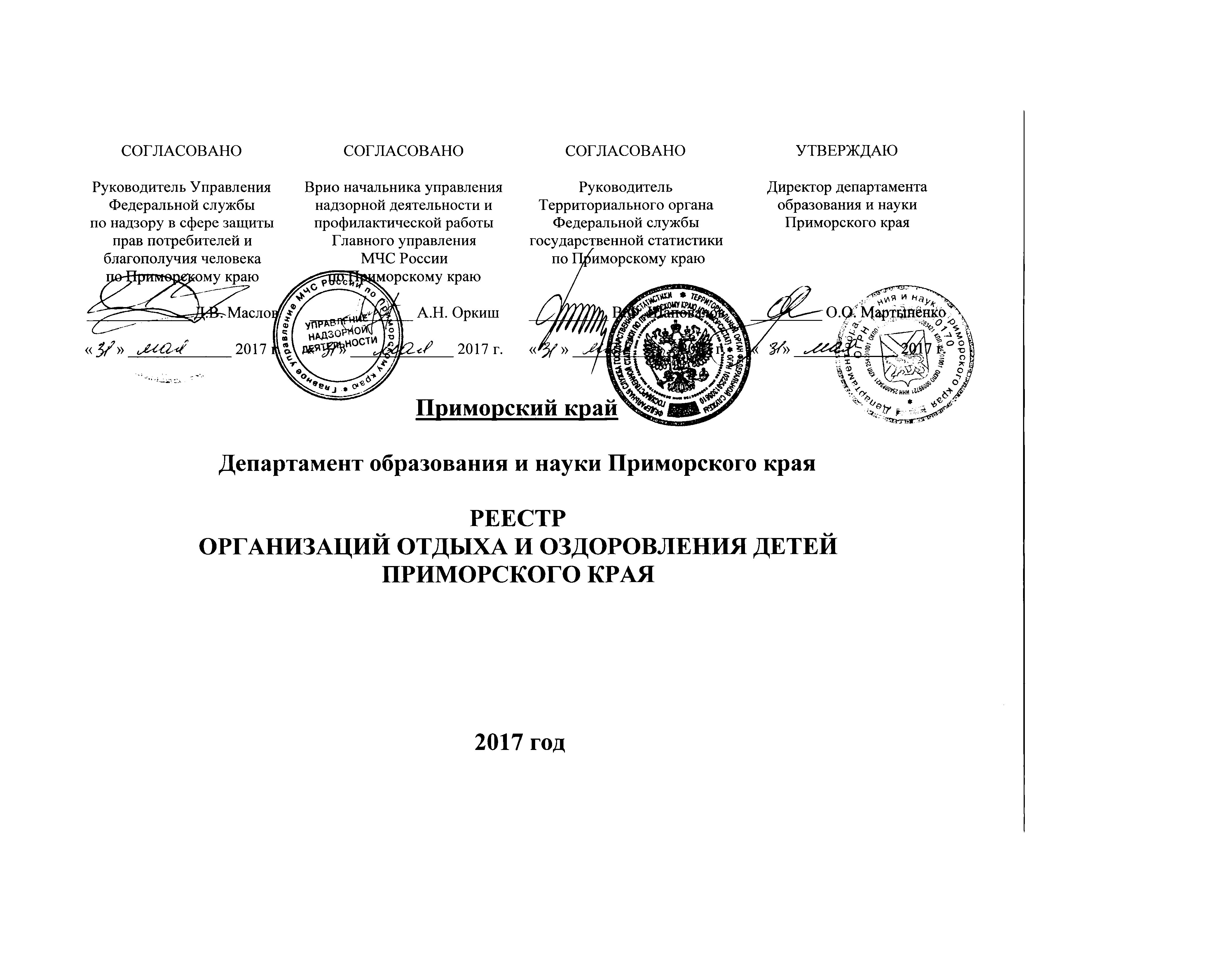 *Одновременно (в скобках) указывается принадлежность к следующим группам:- федеральная собственность,- собственность Приморского края,- муниципальная собственность;или принадлежащие:- предприятиям и объединениям,- ОАО РЖД,- профсоюзным организациям,- некоммерческим организациям,- индивидуальным предпринимателям и частным лицам,иным юридическим лицам. Раздел I.Информация о действующих оздоровительных организациях, независимо от организационно-правовой формы и формы собственности, расположенных на территории (наименование муниципального образования) либо за пределами муниципального образования, находящихся в собственности муниципального образования или на содержании балансодержателей, имеющих регистрацию юридического лица на территории муниципального образованияРаздел I.Информация о действующих оздоровительных организациях, независимо от организационно-правовой формы и формы собственности, расположенных на территории (наименование муниципального образования) либо за пределами муниципального образования, находящихся в собственности муниципального образования или на содержании балансодержателей, имеющих регистрацию юридического лица на территории муниципального образованияРаздел I.Информация о действующих оздоровительных организациях, независимо от организационно-правовой формы и формы собственности, расположенных на территории (наименование муниципального образования) либо за пределами муниципального образования, находящихся в собственности муниципального образования или на содержании балансодержателей, имеющих регистрацию юридического лица на территории муниципального образованияРаздел I.Информация о действующих оздоровительных организациях, независимо от организационно-правовой формы и формы собственности, расположенных на территории (наименование муниципального образования) либо за пределами муниципального образования, находящихся в собственности муниципального образования или на содержании балансодержателей, имеющих регистрацию юридического лица на территории муниципального образованияРаздел I.Информация о действующих оздоровительных организациях, независимо от организационно-правовой формы и формы собственности, расположенных на территории (наименование муниципального образования) либо за пределами муниципального образования, находящихся в собственности муниципального образования или на содержании балансодержателей, имеющих регистрацию юридического лица на территории муниципального образованияРаздел I.Информация о действующих оздоровительных организациях, независимо от организационно-правовой формы и формы собственности, расположенных на территории (наименование муниципального образования) либо за пределами муниципального образования, находящихся в собственности муниципального образования или на содержании балансодержателей, имеющих регистрацию юридического лица на территории муниципального образованияРаздел I.Информация о действующих оздоровительных организациях, независимо от организационно-правовой формы и формы собственности, расположенных на территории (наименование муниципального образования) либо за пределами муниципального образования, находящихся в собственности муниципального образования или на содержании балансодержателей, имеющих регистрацию юридического лица на территории муниципального образованияРаздел I.Информация о действующих оздоровительных организациях, независимо от организационно-правовой формы и формы собственности, расположенных на территории (наименование муниципального образования) либо за пределами муниципального образования, находящихся в собственности муниципального образования или на содержании балансодержателей, имеющих регистрацию юридического лица на территории муниципального образованияРаздел I.Информация о действующих оздоровительных организациях, независимо от организационно-правовой формы и формы собственности, расположенных на территории (наименование муниципального образования) либо за пределами муниципального образования, находящихся в собственности муниципального образования или на содержании балансодержателей, имеющих регистрацию юридического лица на территории муниципального образованияРаздел I.Информация о действующих оздоровительных организациях, независимо от организационно-правовой формы и формы собственности, расположенных на территории (наименование муниципального образования) либо за пределами муниципального образования, находящихся в собственности муниципального образования или на содержании балансодержателей, имеющих регистрацию юридического лица на территории муниципального образованияРаздел I.Информация о действующих оздоровительных организациях, независимо от организационно-правовой формы и формы собственности, расположенных на территории (наименование муниципального образования) либо за пределами муниципального образования, находящихся в собственности муниципального образования или на содержании балансодержателей, имеющих регистрацию юридического лица на территории муниципального образованияРаздел I.Информация о действующих оздоровительных организациях, независимо от организационно-правовой формы и формы собственности, расположенных на территории (наименование муниципального образования) либо за пределами муниципального образования, находящихся в собственности муниципального образования или на содержании балансодержателей, имеющих регистрацию юридического лица на территории муниципального образованияРаздел I.Информация о действующих оздоровительных организациях, независимо от организационно-правовой формы и формы собственности, расположенных на территории (наименование муниципального образования) либо за пределами муниципального образования, находящихся в собственности муниципального образования или на содержании балансодержателей, имеющих регистрацию юридического лица на территории муниципального образованияРаздел I.Информация о действующих оздоровительных организациях, независимо от организационно-правовой формы и формы собственности, расположенных на территории (наименование муниципального образования) либо за пределами муниципального образования, находящихся в собственности муниципального образования или на содержании балансодержателей, имеющих регистрацию юридического лица на территории муниципального образованияРаздел I.Информация о действующих оздоровительных организациях, независимо от организационно-правовой формы и формы собственности, расположенных на территории (наименование муниципального образования) либо за пределами муниципального образования, находящихся в собственности муниципального образования или на содержании балансодержателей, имеющих регистрацию юридического лица на территории муниципального образованияРаздел I.Информация о действующих оздоровительных организациях, независимо от организационно-правовой формы и формы собственности, расположенных на территории (наименование муниципального образования) либо за пределами муниципального образования, находящихся в собственности муниципального образования или на содержании балансодержателей, имеющих регистрацию юридического лица на территории муниципального образованияРаздел I.Информация о действующих оздоровительных организациях, независимо от организационно-правовой формы и формы собственности, расположенных на территории (наименование муниципального образования) либо за пределами муниципального образования, находящихся в собственности муниципального образования или на содержании балансодержателей, имеющих регистрацию юридического лица на территории муниципального образованияРаздел I.Информация о действующих оздоровительных организациях, независимо от организационно-правовой формы и формы собственности, расположенных на территории (наименование муниципального образования) либо за пределами муниципального образования, находящихся в собственности муниципального образования или на содержании балансодержателей, имеющих регистрацию юридического лица на территории муниципального образованияРаздел I.Информация о действующих оздоровительных организациях, независимо от организационно-правовой формы и формы собственности, расположенных на территории (наименование муниципального образования) либо за пределами муниципального образования, находящихся в собственности муниципального образования или на содержании балансодержателей, имеющих регистрацию юридического лица на территории муниципального образованияРаздел I.Информация о действующих оздоровительных организациях, независимо от организационно-правовой формы и формы собственности, расположенных на территории (наименование муниципального образования) либо за пределами муниципального образования, находящихся в собственности муниципального образования или на содержании балансодержателей, имеющих регистрацию юридического лица на территории муниципального образованияРаздел I.Информация о действующих оздоровительных организациях, независимо от организационно-правовой формы и формы собственности, расположенных на территории (наименование муниципального образования) либо за пределами муниципального образования, находящихся в собственности муниципального образования или на содержании балансодержателей, имеющих регистрацию юридического лица на территории муниципального образованияРаздел I.Информация о действующих оздоровительных организациях, независимо от организационно-правовой формы и формы собственности, расположенных на территории (наименование муниципального образования) либо за пределами муниципального образования, находящихся в собственности муниципального образования или на содержании балансодержателей, имеющих регистрацию юридического лица на территории муниципального образованияРаздел I.Информация о действующих оздоровительных организациях, независимо от организационно-правовой формы и формы собственности, расположенных на территории (наименование муниципального образования) либо за пределами муниципального образования, находящихся в собственности муниципального образования или на содержании балансодержателей, имеющих регистрацию юридического лица на территории муниципального образованияРаздел I.Информация о действующих оздоровительных организациях, независимо от организационно-правовой формы и формы собственности, расположенных на территории (наименование муниципального образования) либо за пределами муниципального образования, находящихся в собственности муниципального образования или на содержании балансодержателей, имеющих регистрацию юридического лица на территории муниципального образованияРаздел I.Информация о действующих оздоровительных организациях, независимо от организационно-правовой формы и формы собственности, расположенных на территории (наименование муниципального образования) либо за пределами муниципального образования, находящихся в собственности муниципального образования или на содержании балансодержателей, имеющих регистрацию юридического лица на территории муниципального образованияРаздел I.Информация о действующих оздоровительных организациях, независимо от организационно-правовой формы и формы собственности, расположенных на территории (наименование муниципального образования) либо за пределами муниципального образования, находящихся в собственности муниципального образования или на содержании балансодержателей, имеющих регистрацию юридического лица на территории муниципального образованияРаздел I.Информация о действующих оздоровительных организациях, независимо от организационно-правовой формы и формы собственности, расположенных на территории (наименование муниципального образования) либо за пределами муниципального образования, находящихся в собственности муниципального образования или на содержании балансодержателей, имеющих регистрацию юридического лица на территории муниципального образованияРаздел I.Информация о действующих оздоровительных организациях, независимо от организационно-правовой формы и формы собственности, расположенных на территории (наименование муниципального образования) либо за пределами муниципального образования, находящихся в собственности муниципального образования или на содержании балансодержателей, имеющих регистрацию юридического лица на территории муниципального образованияРаздел I.Информация о действующих оздоровительных организациях, независимо от организационно-правовой формы и формы собственности, расположенных на территории (наименование муниципального образования) либо за пределами муниципального образования, находящихся в собственности муниципального образования или на содержании балансодержателей, имеющих регистрацию юридического лица на территории муниципального образованияРаздел I.Информация о действующих оздоровительных организациях, независимо от организационно-правовой формы и формы собственности, расположенных на территории (наименование муниципального образования) либо за пределами муниципального образования, находящихся в собственности муниципального образования или на содержании балансодержателей, имеющих регистрацию юридического лица на территории муниципального образованияРаздел I.Информация о действующих оздоровительных организациях, независимо от организационно-правовой формы и формы собственности, расположенных на территории (наименование муниципального образования) либо за пределами муниципального образования, находящихся в собственности муниципального образования или на содержании балансодержателей, имеющих регистрацию юридического лица на территории муниципального образованияРаздел I.Информация о действующих оздоровительных организациях, независимо от организационно-правовой формы и формы собственности, расположенных на территории (наименование муниципального образования) либо за пределами муниципального образования, находящихся в собственности муниципального образования или на содержании балансодержателей, имеющих регистрацию юридического лица на территории муниципального образованияРаздел I.Информация о действующих оздоровительных организациях, независимо от организационно-правовой формы и формы собственности, расположенных на территории (наименование муниципального образования) либо за пределами муниципального образования, находящихся в собственности муниципального образования или на содержании балансодержателей, имеющих регистрацию юридического лица на территории муниципального образованияРаздел I.Информация о действующих оздоровительных организациях, независимо от организационно-правовой формы и формы собственности, расположенных на территории (наименование муниципального образования) либо за пределами муниципального образования, находящихся в собственности муниципального образования или на содержании балансодержателей, имеющих регистрацию юридического лица на территории муниципального образованияРаздел I.Информация о действующих оздоровительных организациях, независимо от организационно-правовой формы и формы собственности, расположенных на территории (наименование муниципального образования) либо за пределами муниципального образования, находящихся в собственности муниципального образования или на содержании балансодержателей, имеющих регистрацию юридического лица на территории муниципального образованияРаздел I.Информация о действующих оздоровительных организациях, независимо от организационно-правовой формы и формы собственности, расположенных на территории (наименование муниципального образования) либо за пределами муниципального образования, находящихся в собственности муниципального образования или на содержании балансодержателей, имеющих регистрацию юридического лица на территории муниципального образованияРаздел I.Информация о действующих оздоровительных организациях, независимо от организационно-правовой формы и формы собственности, расположенных на территории (наименование муниципального образования) либо за пределами муниципального образования, находящихся в собственности муниципального образования или на содержании балансодержателей, имеющих регистрацию юридического лица на территории муниципального образованияРаздел I.Информация о действующих оздоровительных организациях, независимо от организационно-правовой формы и формы собственности, расположенных на территории (наименование муниципального образования) либо за пределами муниципального образования, находящихся в собственности муниципального образования или на содержании балансодержателей, имеющих регистрацию юридического лица на территории муниципального образованияРаздел I.Информация о действующих оздоровительных организациях, независимо от организационно-правовой формы и формы собственности, расположенных на территории (наименование муниципального образования) либо за пределами муниципального образования, находящихся в собственности муниципального образования или на содержании балансодержателей, имеющих регистрацию юридического лица на территории муниципального образования№ п/пПолное наименование оздоровительной организации, форма собственности*, учредительПолное наименование оздоровительной организации, форма собственности*, учредительПолное наименование оздоровительной организации, форма собственности*, учредительАдрес фактический и юридический, контактные телефоны, e-mailАдрес фактический и юридический, контактные телефоны, e-mailАдрес фактический и юридический, контактные телефоны, e-mailАдрес фактический и юридический, контактные телефоны, e-mailРежим работы (круглогодичныйили сезонный),количество смен в год, сроки проведения сменРежим работы (круглогодичныйили сезонный),количество смен в год, сроки проведения сменРежим работы (круглогодичныйили сезонный),количество смен в год, сроки проведения сменРежим работы (круглогодичныйили сезонный),количество смен в год, сроки проведения сменКол-во мест в смену, возрастная категория детейКол-во мест в смену, возрастная категория детейКол-во мест в смену, возрастная категория детейКол-во мест в смену, возрастная категория детейУсловия для проживания детей и проведения досугаУсловия для проживания детей и проведения досугаУсловия для проживания детей и проведения досугаУсловия для проживания детей и проведения досугаСтоимость путёвки (кол-во дней)Стоимость путёвки (кол-во дней)Стоимость путёвки (кол-во дней)Стоимость путёвки (кол-во дней)Группа санитарно-эпидемиологического благополучия(заполняется после приёмки лагеря Роспотребнадзором)Группа санитарно-эпидемиологического благополучия(заполняется после приёмки лагеря Роспотребнадзором)Группа санитарно-эпидемиологического благополучия(заполняется после приёмки лагеря Роспотребнадзором)Группа санитарно-эпидемиологического благополучия(заполняется после приёмки лагеря Роспотребнадзором)Группа санитарно-эпидемиологического благополучия(заполняется после приёмки лагеря Роспотребнадзором)Группа санитарно-эпидемиологического благополучия(заполняется после приёмки лагеря Роспотребнадзором)Краткая информация о лагере, реализуемых тематических программам, условиях оказания медицинской помощи и др. Ссылка на сайт, на котором размещён паспорт лагеря и информация о лагереКраткая информация о лагере, реализуемых тематических программам, условиях оказания медицинской помощи и др. Ссылка на сайт, на котором размещён паспорт лагеря и информация о лагереКраткая информация о лагере, реализуемых тематических программам, условиях оказания медицинской помощи и др. Ссылка на сайт, на котором размещён паспорт лагеря и информация о лагереКраткая информация о лагере, реализуемых тематических программам, условиях оказания медицинской помощи и др. Ссылка на сайт, на котором размещён паспорт лагеря и информация о лагереКраткая информация о лагере, реализуемых тематических программам, условиях оказания медицинской помощи и др. Ссылка на сайт, на котором размещён паспорт лагеря и информация о лагереСведения о наличии/отсутствии на территории детского учреждения водных объектов(пляж, бассейн)Сведения о наличии/отсутствии на территории детского учреждения водных объектов(пляж, бассейн)Сведения о наличии/отсутствии на территории детского учреждения водных объектов(пляж, бассейн)Сведения о наличии/отсутствии на территории детского учреждения водных объектов(пляж, бассейн)1. Стационарные загородные оздоровительные лагеря:1. Стационарные загородные оздоровительные лагеря:1. Стационарные загородные оздоровительные лагеря:1. Стационарные загородные оздоровительные лагеря:1. Стационарные загородные оздоровительные лагеря:1. Стационарные загородные оздоровительные лагеря:1. Стационарные загородные оздоровительные лагеря:1. Стационарные загородные оздоровительные лагеря:1. Стационарные загородные оздоровительные лагеря:1. Стационарные загородные оздоровительные лагеря:1. Стационарные загородные оздоровительные лагеря:1. Стационарные загородные оздоровительные лагеря:1. Стационарные загородные оздоровительные лагеря:1. Стационарные загородные оздоровительные лагеря:1. Стационарные загородные оздоровительные лагеря:1. Стационарные загородные оздоровительные лагеря:1. Стационарные загородные оздоровительные лагеря:1. Стационарные загородные оздоровительные лагеря:1. Стационарные загородные оздоровительные лагеря:1. Стационарные загородные оздоровительные лагеря:1. Стационарные загородные оздоровительные лагеря:1. Стационарные загородные оздоровительные лагеря:1. Стационарные загородные оздоровительные лагеря:1. Стационарные загородные оздоровительные лагеря:1. Стационарные загородные оздоровительные лагеря:1. Стационарные загородные оздоровительные лагеря:1. Стационарные загородные оздоровительные лагеря:1. Стационарные загородные оздоровительные лагеря:1. Стационарные загородные оздоровительные лагеря:1. Стационарные загородные оздоровительные лагеря:1. Стационарные загородные оздоровительные лагеря:1. Стационарные загородные оздоровительные лагеря:1. Стационарные загородные оздоровительные лагеря:1. Стационарные загородные оздоровительные лагеря:1. Стационарные загородные оздоровительные лагеря:1. Стационарные загородные оздоровительные лагеря:1. Стационарные загородные оздоровительные лагеря:1. Стационарные загородные оздоровительные лагеря:1. Стационарные загородные оздоровительные лагеря:1.1. Загородные оздоровительные лагеря1.1. Загородные оздоровительные лагеря1.1. Загородные оздоровительные лагеря1.1. Загородные оздоровительные лагеря1.1. Загородные оздоровительные лагеря1.1. Загородные оздоровительные лагеря1.1. Загородные оздоровительные лагеря1.1. Загородные оздоровительные лагеря1.1. Загородные оздоровительные лагеря1.1. Загородные оздоровительные лагеря1.1. Загородные оздоровительные лагеря1.1. Загородные оздоровительные лагеря1.1. Загородные оздоровительные лагеря1.1. Загородные оздоровительные лагеря1.1. Загородные оздоровительные лагеря1.1. Загородные оздоровительные лагеря1.1. Загородные оздоровительные лагеря1.1. Загородные оздоровительные лагеря1.1. Загородные оздоровительные лагеря1.1. Загородные оздоровительные лагеря1.1. Загородные оздоровительные лагеря1.1. Загородные оздоровительные лагеря1.1. Загородные оздоровительные лагеря1.1. Загородные оздоровительные лагеря1.1. Загородные оздоровительные лагеря1.1. Загородные оздоровительные лагеря1.1. Загородные оздоровительные лагеря1.1. Загородные оздоровительные лагеря1.1. Загородные оздоровительные лагеря1.1. Загородные оздоровительные лагеря1.1. Загородные оздоровительные лагеря1.1. Загородные оздоровительные лагеря1.1. Загородные оздоровительные лагеря1.1. Загородные оздоровительные лагеря1.1. Загородные оздоровительные лагеря1.1. Загородные оздоровительные лагеря1.1. Загородные оздоровительные лагеря1.1. Загородные оздоровительные лагеря1.1. Загородные оздоровительные лагеряАрсеньевский городской округАрсеньевский городской округАрсеньевский городской округАрсеньевский городской округАрсеньевский городской округАрсеньевский городской округАрсеньевский городской округАрсеньевский городской округАрсеньевский городской округАрсеньевский городской округАрсеньевский городской округАрсеньевский городской округАрсеньевский городской округАрсеньевский городской округАрсеньевский городской округАрсеньевский городской округАрсеньевский городской округАрсеньевский городской округАрсеньевский городской округАрсеньевский городской округАрсеньевский городской округАрсеньевский городской округАрсеньевский городской округАрсеньевский городской округАрсеньевский городской округАрсеньевский городской округАрсеньевский городской округАрсеньевский городской округАрсеньевский городской округАрсеньевский городской округАрсеньевский городской округАрсеньевский городской округАрсеньевский городской округАрсеньевский городской округАрсеньевский городской округАрсеньевский городской округАрсеньевский городской округАрсеньевский городской округАрсеньевский городской округМуниципальное автономное учреждение «Центр туризма и отдыха «Салют» Арсеньевского городского округа,муниципальная собственностьМуниципальное автономное учреждение «Центр туризма и отдыха «Салют» Арсеньевского городского округа,муниципальная собственность692331, Приморский край,г. Арсеньев,ул. Советская,д. 97.тел. 8 (42361)3-21-29,директор Хананов Константин Евгеньевич,тел. директора +7 902 523-46-99,e-mail: salut.41@mail.ru692331, Приморский край,г. Арсеньев,ул. Советская,д. 97.тел. 8 (42361)3-21-29,директор Хананов Константин Евгеньевич,тел. директора +7 902 523-46-99,e-mail: salut.41@mail.ru692331, Приморский край,г. Арсеньев,ул. Советская,д. 97.тел. 8 (42361)3-21-29,директор Хананов Константин Евгеньевич,тел. директора +7 902 523-46-99,e-mail: salut.41@mail.ru692331, Приморский край,г. Арсеньев,ул. Советская,д. 97.тел. 8 (42361)3-21-29,директор Хананов Константин Евгеньевич,тел. директора +7 902 523-46-99,e-mail: salut.41@mail.ru692331, Приморский край,г. Арсеньев,ул. Советская,д. 97.тел. 8 (42361)3-21-29,директор Хананов Константин Евгеньевич,тел. директора +7 902 523-46-99,e-mail: salut.41@mail.ruРежим работы:всесезонный (детский лагерь организуется в летний сезон),количество смен в год – 3, сроки проведения смен –3-23 июня;1-21 июля; 23 июля-12 августаРежим работы:всесезонный (детский лагерь организуется в летний сезон),количество смен в год – 3, сроки проведения смен –3-23 июня;1-21 июля; 23 июля-12 августаРежим работы:всесезонный (детский лагерь организуется в летний сезон),количество смен в год – 3, сроки проведения смен –3-23 июня;1-21 июля; 23 июля-12 августаРежим работы:всесезонный (детский лагерь организуется в летний сезон),количество смен в год – 3, сроки проведения смен –3-23 июня;1-21 июля; 23 июля-12 августа63 чел.7-15 лет63 чел.7-15 лет63 чел.7-15 лет63 чел.7-15 летУсловия для проживания детей: размещение в одноэтажном и двухэтажном корпусах по 3-5 человек в комнате, дети распределяются в отряды и комнаты в соответствии с возрастом,  на окнах в комнатах – противомоскитные сетки, в комнатах современные кровати, тумбочки для личных вещей, шкафы для одежды, столы, стулья, туалет и душ на этаже, имеется летний душ, летняя столовая с верандой (), 5-разовое питание, в рацион обязательно входят мясные и рыбные блюда, фрукты и овощи ежедневно.  Условия для проведения досуга: открытый стадион с футбольным полем, волейбольная,2 баскетбольные площадки, организованная военизированная полоса препятствий, крытая танцевальная веранда,2 беседки для отдыха, игровые комплекты (для игры в бадминтон, теннис, футбол, волейбол, баскетбол, дартс и др.),2 комнаты отдыха в помещении с телевизорами, аудио проигрывателем, медиа проектором с экраном, комплекты принадлежностей для творчества (цветная бумага, краски, фломастеры и пр.)Условия для проживания детей: размещение в одноэтажном и двухэтажном корпусах по 3-5 человек в комнате, дети распределяются в отряды и комнаты в соответствии с возрастом,  на окнах в комнатах – противомоскитные сетки, в комнатах современные кровати, тумбочки для личных вещей, шкафы для одежды, столы, стулья, туалет и душ на этаже, имеется летний душ, летняя столовая с верандой (), 5-разовое питание, в рацион обязательно входят мясные и рыбные блюда, фрукты и овощи ежедневно.  Условия для проведения досуга: открытый стадион с футбольным полем, волейбольная,2 баскетбольные площадки, организованная военизированная полоса препятствий, крытая танцевальная веранда,2 беседки для отдыха, игровые комплекты (для игры в бадминтон, теннис, футбол, волейбол, баскетбол, дартс и др.),2 комнаты отдыха в помещении с телевизорами, аудио проигрывателем, медиа проектором с экраном, комплекты принадлежностей для творчества (цветная бумага, краски, фломастеры и пр.)Условия для проживания детей: размещение в одноэтажном и двухэтажном корпусах по 3-5 человек в комнате, дети распределяются в отряды и комнаты в соответствии с возрастом,  на окнах в комнатах – противомоскитные сетки, в комнатах современные кровати, тумбочки для личных вещей, шкафы для одежды, столы, стулья, туалет и душ на этаже, имеется летний душ, летняя столовая с верандой (), 5-разовое питание, в рацион обязательно входят мясные и рыбные блюда, фрукты и овощи ежедневно.  Условия для проведения досуга: открытый стадион с футбольным полем, волейбольная,2 баскетбольные площадки, организованная военизированная полоса препятствий, крытая танцевальная веранда,2 беседки для отдыха, игровые комплекты (для игры в бадминтон, теннис, футбол, волейбол, баскетбол, дартс и др.),2 комнаты отдыха в помещении с телевизорами, аудио проигрывателем, медиа проектором с экраном, комплекты принадлежностей для творчества (цветная бумага, краски, фломастеры и пр.)Условия для проживания детей: размещение в одноэтажном и двухэтажном корпусах по 3-5 человек в комнате, дети распределяются в отряды и комнаты в соответствии с возрастом,  на окнах в комнатах – противомоскитные сетки, в комнатах современные кровати, тумбочки для личных вещей, шкафы для одежды, столы, стулья, туалет и душ на этаже, имеется летний душ, летняя столовая с верандой (), 5-разовое питание, в рацион обязательно входят мясные и рыбные блюда, фрукты и овощи ежедневно.  Условия для проведения досуга: открытый стадион с футбольным полем, волейбольная,2 баскетбольные площадки, организованная военизированная полоса препятствий, крытая танцевальная веранда,2 беседки для отдыха, игровые комплекты (для игры в бадминтон, теннис, футбол, волейбол, баскетбол, дартс и др.),2 комнаты отдыха в помещении с телевизорами, аудио проигрывателем, медиа проектором с экраном, комплекты принадлежностей для творчества (цветная бумага, краски, фломастеры и пр.)15858  руб. 99 коп. на 21 календарный день15858  руб. 99 коп. на 21 календарный день15858  руб. 99 коп. на 21 календарный день15858  руб. 99 коп. на 21 календарный день222222Летний детский оздоровительный «Салют» организуется в летние месяцы на базе Муниципального автономного учреждения «Центр туризма и отдыха «Салют» Арсеньевского городского округа, который находится в лесной зоне города на расстоянии  от Арсеньева, у подножья сопки Обзорная. «Салют» имеет огороженную охраняемую территорию , обработанную от клещей и грызунов. Программы лагеря направлены на физическое, эстетическое и психологическое развитие детей и помогают детям раскрыть творческий потенциал, найти друзей и укрепить здоровье. Для ребят проводятся соревнования, тренинги, весёлые конкурсы, эстафеты, спортивные и другие встречи с детскими лагерями, викторины, дискотеки и костры.Ежегодно две смены организуются как тематические «спортивно-казачьи». Атаман Даубихинской казачьей станицы в г. Арсеньеве К.Е. Хананов (он же директор МАУ ТО «Салют» АГО) с привлечением казаков организует жизнь ребят по казачьим правилам с военно-спортивной подготовкой, изучением казачьей истории, культуры и традиций, организацией социально-ориентированной, общественно-полезной деятельности детей.Традиционно одна из смен организована как творческая. Во время смены для ребят созданы условия для раскрытия и реализации творческого потенциала каждого ребенка. Для этого проводятся конкурсы, фестивали, смотры, выставки, викторины, экскурсии и др. мероприятия креативной направленности.Условия оказания медицинской помощи: ежегодно администрация МАУ ЦТО «Салют» АГО заключает договор с краевым государственным бюджетным учреждением здравоохранения «Арсеньевская городская больница» на осуществление медицинской деятельности, согласно которому во время летних смен в лагере работает медицинский работникhttp://ars.town/index.php/dok-sport-2/16469-polozheniya-i-pasporta-sportivnykh-lagerejЛетний детский оздоровительный «Салют» организуется в летние месяцы на базе Муниципального автономного учреждения «Центр туризма и отдыха «Салют» Арсеньевского городского округа, который находится в лесной зоне города на расстоянии  от Арсеньева, у подножья сопки Обзорная. «Салют» имеет огороженную охраняемую территорию , обработанную от клещей и грызунов. Программы лагеря направлены на физическое, эстетическое и психологическое развитие детей и помогают детям раскрыть творческий потенциал, найти друзей и укрепить здоровье. Для ребят проводятся соревнования, тренинги, весёлые конкурсы, эстафеты, спортивные и другие встречи с детскими лагерями, викторины, дискотеки и костры.Ежегодно две смены организуются как тематические «спортивно-казачьи». Атаман Даубихинской казачьей станицы в г. Арсеньеве К.Е. Хананов (он же директор МАУ ТО «Салют» АГО) с привлечением казаков организует жизнь ребят по казачьим правилам с военно-спортивной подготовкой, изучением казачьей истории, культуры и традиций, организацией социально-ориентированной, общественно-полезной деятельности детей.Традиционно одна из смен организована как творческая. Во время смены для ребят созданы условия для раскрытия и реализации творческого потенциала каждого ребенка. Для этого проводятся конкурсы, фестивали, смотры, выставки, викторины, экскурсии и др. мероприятия креативной направленности.Условия оказания медицинской помощи: ежегодно администрация МАУ ЦТО «Салют» АГО заключает договор с краевым государственным бюджетным учреждением здравоохранения «Арсеньевская городская больница» на осуществление медицинской деятельности, согласно которому во время летних смен в лагере работает медицинский работникhttp://ars.town/index.php/dok-sport-2/16469-polozheniya-i-pasporta-sportivnykh-lagerejЛетний детский оздоровительный «Салют» организуется в летние месяцы на базе Муниципального автономного учреждения «Центр туризма и отдыха «Салют» Арсеньевского городского округа, который находится в лесной зоне города на расстоянии  от Арсеньева, у подножья сопки Обзорная. «Салют» имеет огороженную охраняемую территорию , обработанную от клещей и грызунов. Программы лагеря направлены на физическое, эстетическое и психологическое развитие детей и помогают детям раскрыть творческий потенциал, найти друзей и укрепить здоровье. Для ребят проводятся соревнования, тренинги, весёлые конкурсы, эстафеты, спортивные и другие встречи с детскими лагерями, викторины, дискотеки и костры.Ежегодно две смены организуются как тематические «спортивно-казачьи». Атаман Даубихинской казачьей станицы в г. Арсеньеве К.Е. Хананов (он же директор МАУ ТО «Салют» АГО) с привлечением казаков организует жизнь ребят по казачьим правилам с военно-спортивной подготовкой, изучением казачьей истории, культуры и традиций, организацией социально-ориентированной, общественно-полезной деятельности детей.Традиционно одна из смен организована как творческая. Во время смены для ребят созданы условия для раскрытия и реализации творческого потенциала каждого ребенка. Для этого проводятся конкурсы, фестивали, смотры, выставки, викторины, экскурсии и др. мероприятия креативной направленности.Условия оказания медицинской помощи: ежегодно администрация МАУ ЦТО «Салют» АГО заключает договор с краевым государственным бюджетным учреждением здравоохранения «Арсеньевская городская больница» на осуществление медицинской деятельности, согласно которому во время летних смен в лагере работает медицинский работникhttp://ars.town/index.php/dok-sport-2/16469-polozheniya-i-pasporta-sportivnykh-lagerejЛетний детский оздоровительный «Салют» организуется в летние месяцы на базе Муниципального автономного учреждения «Центр туризма и отдыха «Салют» Арсеньевского городского округа, который находится в лесной зоне города на расстоянии  от Арсеньева, у подножья сопки Обзорная. «Салют» имеет огороженную охраняемую территорию , обработанную от клещей и грызунов. Программы лагеря направлены на физическое, эстетическое и психологическое развитие детей и помогают детям раскрыть творческий потенциал, найти друзей и укрепить здоровье. Для ребят проводятся соревнования, тренинги, весёлые конкурсы, эстафеты, спортивные и другие встречи с детскими лагерями, викторины, дискотеки и костры.Ежегодно две смены организуются как тематические «спортивно-казачьи». Атаман Даубихинской казачьей станицы в г. Арсеньеве К.Е. Хананов (он же директор МАУ ТО «Салют» АГО) с привлечением казаков организует жизнь ребят по казачьим правилам с военно-спортивной подготовкой, изучением казачьей истории, культуры и традиций, организацией социально-ориентированной, общественно-полезной деятельности детей.Традиционно одна из смен организована как творческая. Во время смены для ребят созданы условия для раскрытия и реализации творческого потенциала каждого ребенка. Для этого проводятся конкурсы, фестивали, смотры, выставки, викторины, экскурсии и др. мероприятия креативной направленности.Условия оказания медицинской помощи: ежегодно администрация МАУ ЦТО «Салют» АГО заключает договор с краевым государственным бюджетным учреждением здравоохранения «Арсеньевская городская больница» на осуществление медицинской деятельности, согласно которому во время летних смен в лагере работает медицинский работникhttp://ars.town/index.php/dok-sport-2/16469-polozheniya-i-pasporta-sportivnykh-lagerejЛетний детский оздоровительный «Салют» организуется в летние месяцы на базе Муниципального автономного учреждения «Центр туризма и отдыха «Салют» Арсеньевского городского округа, который находится в лесной зоне города на расстоянии  от Арсеньева, у подножья сопки Обзорная. «Салют» имеет огороженную охраняемую территорию , обработанную от клещей и грызунов. Программы лагеря направлены на физическое, эстетическое и психологическое развитие детей и помогают детям раскрыть творческий потенциал, найти друзей и укрепить здоровье. Для ребят проводятся соревнования, тренинги, весёлые конкурсы, эстафеты, спортивные и другие встречи с детскими лагерями, викторины, дискотеки и костры.Ежегодно две смены организуются как тематические «спортивно-казачьи». Атаман Даубихинской казачьей станицы в г. Арсеньеве К.Е. Хананов (он же директор МАУ ТО «Салют» АГО) с привлечением казаков организует жизнь ребят по казачьим правилам с военно-спортивной подготовкой, изучением казачьей истории, культуры и традиций, организацией социально-ориентированной, общественно-полезной деятельности детей.Традиционно одна из смен организована как творческая. Во время смены для ребят созданы условия для раскрытия и реализации творческого потенциала каждого ребенка. Для этого проводятся конкурсы, фестивали, смотры, выставки, викторины, экскурсии и др. мероприятия креативной направленности.Условия оказания медицинской помощи: ежегодно администрация МАУ ЦТО «Салют» АГО заключает договор с краевым государственным бюджетным учреждением здравоохранения «Арсеньевская городская больница» на осуществление медицинской деятельности, согласно которому во время летних смен в лагере работает медицинский работникhttp://ars.town/index.php/dok-sport-2/16469-polozheniya-i-pasporta-sportivnykh-lagerejВодные объекты (пляж, бассейн) отсутствуютВодные объекты (пляж, бассейн) отсутствуютВодные объекты (пляж, бассейн) отсутствуютВодные объекты (пляж, бассейн) отсутствуютАртемовский городской округАртемовский городской округАртемовский городской округАртемовский городской округАртемовский городской округАртемовский городской округАртемовский городской округАртемовский городской округАртемовский городской округАртемовский городской округАртемовский городской округАртемовский городской округАртемовский городской округАртемовский городской округАртемовский городской округАртемовский городской округАртемовский городской округАртемовский городской округАртемовский городской округАртемовский городской округАртемовский городской округАртемовский городской округАртемовский городской округАртемовский городской округАртемовский городской округАртемовский городской округАртемовский городской округАртемовский городской округАртемовский городской округАртемовский городской округАртемовский городской округАртемовский городской округАртемовский городской округАртемовский городской округАртемовский городской округАртемовский городской округАртемовский городской округАртемовский городской округАртемовский городской округСпортивно-оздоровительная база отдыха Дорожной объединенной первичной профсоюзной организации Российского профсоюза железнодорожников и транспортных строителей на Дальневосточной железной дороге  «Морской берег»форма собственности: собственность дорожной объединенной первичной профсоюзной  организации Российского профсоюза железнодорожников и транспортных строителей на Дальневосточной железной дорогеучредитель: Дорожная объединенная первичная профсоюзная организация Российского профсоюза железнодорожников и транспортных строителей на Дальневосточной железной дорогеСпортивно-оздоровительная база отдыха Дорожной объединенной первичной профсоюзной организации Российского профсоюза железнодорожников и транспортных строителей на Дальневосточной железной дороге  «Морской берег»форма собственности: собственность дорожной объединенной первичной профсоюзной  организации Российского профсоюза железнодорожников и транспортных строителей на Дальневосточной железной дорогеучредитель: Дорожная объединенная первичная профсоюзная организация Российского профсоюза железнодорожников и транспортных строителей на Дальневосточной железной дорогег. Артем, бухта Муравьиная, 11конт. тел. 89025544499юр. адрес: 680031,               г. Хабаровск, ул. Муравьева-Амурского, 20тел. 8(4212)384418г. Артем, бухта Муравьиная, 11конт. тел. 89025544499юр. адрес: 680031,               г. Хабаровск, ул. Муравьева-Амурского, 20тел. 8(4212)384418г. Артем, бухта Муравьиная, 11конт. тел. 89025544499юр. адрес: 680031,               г. Хабаровск, ул. Муравьева-Амурского, 20тел. 8(4212)384418г. Артем, бухта Муравьиная, 11конт. тел. 89025544499юр. адрес: 680031,               г. Хабаровск, ул. Муравьева-Амурского, 20тел. 8(4212)384418г. Артем, бухта Муравьиная, 11конт. тел. 89025544499юр. адрес: 680031,               г. Хабаровск, ул. Муравьева-Амурского, 20тел. 8(4212)384418Сезонный2 смены(05 июня по 18 июля)Сезонный2 смены(05 июня по 18 июля)Сезонный2 смены(05 июня по 18 июля)Сезонный2 смены(05 июня по 18 июля)70 чел.от 8 до 15 лет70 чел.от 8 до 15 лет70 чел.от 8 до 15 лет70 чел.от 8 до 15 лет3-х этажное здание,2-4-х местные комнаты для проживания,  спортивная и игровая площадки, игровые комнаты, библиотека, актовый зал3-х этажное здание,2-4-х местные комнаты для проживания,  спортивная и игровая площадки, игровые комнаты, библиотека, актовый зал3-х этажное здание,2-4-х местные комнаты для проживания,  спортивная и игровая площадки, игровые комнаты, библиотека, актовый зал3-х этажное здание,2-4-х местные комнаты для проживания,  спортивная и игровая площадки, игровые комнаты, библиотека, актовый зал1 смена - 24000 руб., 2 смена - 30000руб.21 день1 смена - 24000 руб., 2 смена - 30000руб.21 день1 смена - 24000 руб., 2 смена - 30000руб.21 день1 смена - 24000 руб., 2 смена - 30000руб.21 день111111Находится на морском побережье б. Муравьиная, имеется собственный пляж, территория огорожена, имеются зоны отдыха для детей, для занятий спортом, разработана культурно-экскурсионная программа по г. Артем, г. Владивосток.Удаленность от города Артема ., расстояние до ближайшей остановки автотранспорта – .Имеется медицинский кабинет, заключен договор  с медицинской организацией.Имеется медицинский блок (изолятор, медкабинет) для оказания медицинской помощи.Находится на морском побережье б. Муравьиная, имеется собственный пляж, территория огорожена, имеются зоны отдыха для детей, для занятий спортом, разработана культурно-экскурсионная программа по г. Артем, г. Владивосток.Удаленность от города Артема ., расстояние до ближайшей остановки автотранспорта – .Имеется медицинский кабинет, заключен договор  с медицинской организацией.Имеется медицинский блок (изолятор, медкабинет) для оказания медицинской помощи.Находится на морском побережье б. Муравьиная, имеется собственный пляж, территория огорожена, имеются зоны отдыха для детей, для занятий спортом, разработана культурно-экскурсионная программа по г. Артем, г. Владивосток.Удаленность от города Артема ., расстояние до ближайшей остановки автотранспорта – .Имеется медицинский кабинет, заключен договор  с медицинской организацией.Имеется медицинский блок (изолятор, медкабинет) для оказания медицинской помощи.Находится на морском побережье б. Муравьиная, имеется собственный пляж, территория огорожена, имеются зоны отдыха для детей, для занятий спортом, разработана культурно-экскурсионная программа по г. Артем, г. Владивосток.Удаленность от города Артема ., расстояние до ближайшей остановки автотранспорта – .Имеется медицинский кабинет, заключен договор  с медицинской организацией.Имеется медицинский блок (изолятор, медкабинет) для оказания медицинской помощи.Находится на морском побережье б. Муравьиная, имеется собственный пляж, территория огорожена, имеются зоны отдыха для детей, для занятий спортом, разработана культурно-экскурсионная программа по г. Артем, г. Владивосток.Удаленность от города Артема ., расстояние до ближайшей остановки автотранспорта – .Имеется медицинский кабинет, заключен договор  с медицинской организацией.Имеется медицинский блок (изолятор, медкабинет) для оказания медицинской помощи.Имеется собственный пляжИмеется собственный пляжИмеется собственный пляжИмеется собственный пляжДетский загородный оздоровительный лагерь «Юность»форма собственности: собственность ОАО «Приморскуголь»Арендатор: Общество с ограниченной ответственностью «Туристический центр «АФИНА-ПАЛЛАДА»Частная собственность.Учредитель: Чепелева Наталья МихайловнаДетский загородный оздоровительный лагерь «Юность»форма собственности: собственность ОАО «Приморскуголь»Арендатор: Общество с ограниченной ответственностью «Туристический центр «АФИНА-ПАЛЛАДА»Частная собственность.Учредитель: Чепелева Наталья МихайловнаЮр. Адрес: 690001                г. Владивосток, ул. Абрекская,20а-1Тел. 8(423)270-53-23;8(423)257-55-63;8(423)225-32-91Адрес фактический:692760Приморский край, г. Артем, бухта Муравьиная, 1e-mail:afinapallada99@yandex.ruСайт: www.afina-pallada.orgЮр. Адрес: 690001                г. Владивосток, ул. Абрекская,20а-1Тел. 8(423)270-53-23;8(423)257-55-63;8(423)225-32-91Адрес фактический:692760Приморский край, г. Артем, бухта Муравьиная, 1e-mail:afinapallada99@yandex.ruСайт: www.afina-pallada.orgЮр. Адрес: 690001                г. Владивосток, ул. Абрекская,20а-1Тел. 8(423)270-53-23;8(423)257-55-63;8(423)225-32-91Адрес фактический:692760Приморский край, г. Артем, бухта Муравьиная, 1e-mail:afinapallada99@yandex.ruСайт: www.afina-pallada.orgЮр. Адрес: 690001                г. Владивосток, ул. Абрекская,20а-1Тел. 8(423)270-53-23;8(423)257-55-63;8(423)225-32-91Адрес фактический:692760Приморский край, г. Артем, бухта Муравьиная, 1e-mail:afinapallada99@yandex.ruСайт: www.afina-pallada.orgЮр. Адрес: 690001                г. Владивосток, ул. Абрекская,20а-1Тел. 8(423)270-53-23;8(423)257-55-63;8(423)225-32-91Адрес фактический:692760Приморский край, г. Артем, бухта Муравьиная, 1e-mail:afinapallada99@yandex.ruСайт: www.afina-pallada.orgСезонный4 смены1 смена 3.06 – 16.062 смена 18.06 – 08.073 смена 12.07 – 01.084 смена 05.08 – 25.08Сезонный4 смены1 смена 3.06 – 16.062 смена 18.06 – 08.073 смена 12.07 – 01.084 смена 05.08 – 25.08Сезонный4 смены1 смена 3.06 – 16.062 смена 18.06 – 08.073 смена 12.07 – 01.084 смена 05.08 – 25.08Сезонный4 смены1 смена 3.06 – 16.062 смена 18.06 – 08.073 смена 12.07 – 01.084 смена 05.08 – 25.08100 мест250 мест250 мест250 местВозраст детей:7-15 лет100 мест250 мест250 мест250 местВозраст детей:7-15 лет100 мест250 мест250 мест250 местВозраст детей:7-15 лет100 мест250 мест250 мест250 местВозраст детей:7-15 летПроживание в летних одноэтажных корпусах с большими террасами, рассчитанных на 25-30 человек. Душ и туалет в отдельных зданиях.Проживание в круглогодичных одноэтажных корпусах с мансардами по 4-8 человек в комнате. Душ и туалет в корпусе.В лагере имеются: спортивные площадки для игры в волейбол, баскетбол, футбол, настольный теннис, открытый бассейн, игровые комнаты, летняя эстрада, детские качели и аттракционы.В нескольких метрах находится собственный галечно-песочный пляж, оборудованный всем необходимым: солнцезащитными навесами, лежаками, спасательной вышкой, душем.Проживание в летних одноэтажных корпусах с большими террасами, рассчитанных на 25-30 человек. Душ и туалет в отдельных зданиях.Проживание в круглогодичных одноэтажных корпусах с мансардами по 4-8 человек в комнате. Душ и туалет в корпусе.В лагере имеются: спортивные площадки для игры в волейбол, баскетбол, футбол, настольный теннис, открытый бассейн, игровые комнаты, летняя эстрада, детские качели и аттракционы.В нескольких метрах находится собственный галечно-песочный пляж, оборудованный всем необходимым: солнцезащитными навесами, лежаками, спасательной вышкой, душем.Проживание в летних одноэтажных корпусах с большими террасами, рассчитанных на 25-30 человек. Душ и туалет в отдельных зданиях.Проживание в круглогодичных одноэтажных корпусах с мансардами по 4-8 человек в комнате. Душ и туалет в корпусе.В лагере имеются: спортивные площадки для игры в волейбол, баскетбол, футбол, настольный теннис, открытый бассейн, игровые комнаты, летняя эстрада, детские качели и аттракционы.В нескольких метрах находится собственный галечно-песочный пляж, оборудованный всем необходимым: солнцезащитными навесами, лежаками, спасательной вышкой, душем.Проживание в летних одноэтажных корпусах с большими террасами, рассчитанных на 25-30 человек. Душ и туалет в отдельных зданиях.Проживание в круглогодичных одноэтажных корпусах с мансардами по 4-8 человек в комнате. Душ и туалет в корпусе.В лагере имеются: спортивные площадки для игры в волейбол, баскетбол, футбол, настольный теннис, открытый бассейн, игровые комнаты, летняя эстрада, детские качели и аттракционы.В нескольких метрах находится собственный галечно-песочный пляж, оборудованный всем необходимым: солнцезащитными навесами, лежаками, спасательной вышкой, душем.1 смена (14 дней) - 24 тыс. руб.;2 смена (21 день) - 33 тыс. руб.;3 и 4 смены (21 день) - 35 тыс. руб.1 смена (14 дней) - 24 тыс. руб.;2 смена (21 день) - 33 тыс. руб.;3 и 4 смены (21 день) - 35 тыс. руб.1 смена (14 дней) - 24 тыс. руб.;2 смена (21 день) - 33 тыс. руб.;3 и 4 смены (21 день) - 35 тыс. руб.1 смена (14 дней) - 24 тыс. руб.;2 смена (21 день) - 33 тыс. руб.;3 и 4 смены (21 день) - 35 тыс. руб.111111В районе бухты Муравьиная Уссурийского залива, на одной из живописнейших территорий Приморского края расположился оздоровительный лагерь «Юность» - любимое место отдыха детей и подростков. Ежегодно здесь отдыхают до 220 ребят за одну смену.Живописная обстановка, в которой расположен лагерь, располагает к активному и полноценному отдыху. Здесь для этого есть все условия: чистый морской воздух, хвойный лес, природная вода из автономной скважины, уютные корпуса, полезное и вкусное 5-разовое питание.Собственный галечно-песчаный пляж оборудован всем необходимым, так что детвора здесь отдыхает безопасно и со всем комфортом. На территории также имеются: спортивные площадки, открытый бассейн, детские качели и аттракционы.Круглосуточное медицинское обслуживание, страховка от несчастного случая.Атмосфера в лагере очень уютная, почти домашняя, сплоченный и квалифицированный коллектив вожатых старается сделать все, чтобы отдыхающие провели время максимально творчески (конкурсы, концерты, экскурсии, мастерские).Сайт:www.afina-pallada.orgВ районе бухты Муравьиная Уссурийского залива, на одной из живописнейших территорий Приморского края расположился оздоровительный лагерь «Юность» - любимое место отдыха детей и подростков. Ежегодно здесь отдыхают до 220 ребят за одну смену.Живописная обстановка, в которой расположен лагерь, располагает к активному и полноценному отдыху. Здесь для этого есть все условия: чистый морской воздух, хвойный лес, природная вода из автономной скважины, уютные корпуса, полезное и вкусное 5-разовое питание.Собственный галечно-песчаный пляж оборудован всем необходимым, так что детвора здесь отдыхает безопасно и со всем комфортом. На территории также имеются: спортивные площадки, открытый бассейн, детские качели и аттракционы.Круглосуточное медицинское обслуживание, страховка от несчастного случая.Атмосфера в лагере очень уютная, почти домашняя, сплоченный и квалифицированный коллектив вожатых старается сделать все, чтобы отдыхающие провели время максимально творчески (конкурсы, концерты, экскурсии, мастерские).Сайт:www.afina-pallada.orgВ районе бухты Муравьиная Уссурийского залива, на одной из живописнейших территорий Приморского края расположился оздоровительный лагерь «Юность» - любимое место отдыха детей и подростков. Ежегодно здесь отдыхают до 220 ребят за одну смену.Живописная обстановка, в которой расположен лагерь, располагает к активному и полноценному отдыху. Здесь для этого есть все условия: чистый морской воздух, хвойный лес, природная вода из автономной скважины, уютные корпуса, полезное и вкусное 5-разовое питание.Собственный галечно-песчаный пляж оборудован всем необходимым, так что детвора здесь отдыхает безопасно и со всем комфортом. На территории также имеются: спортивные площадки, открытый бассейн, детские качели и аттракционы.Круглосуточное медицинское обслуживание, страховка от несчастного случая.Атмосфера в лагере очень уютная, почти домашняя, сплоченный и квалифицированный коллектив вожатых старается сделать все, чтобы отдыхающие провели время максимально творчески (конкурсы, концерты, экскурсии, мастерские).Сайт:www.afina-pallada.orgВ районе бухты Муравьиная Уссурийского залива, на одной из живописнейших территорий Приморского края расположился оздоровительный лагерь «Юность» - любимое место отдыха детей и подростков. Ежегодно здесь отдыхают до 220 ребят за одну смену.Живописная обстановка, в которой расположен лагерь, располагает к активному и полноценному отдыху. Здесь для этого есть все условия: чистый морской воздух, хвойный лес, природная вода из автономной скважины, уютные корпуса, полезное и вкусное 5-разовое питание.Собственный галечно-песчаный пляж оборудован всем необходимым, так что детвора здесь отдыхает безопасно и со всем комфортом. На территории также имеются: спортивные площадки, открытый бассейн, детские качели и аттракционы.Круглосуточное медицинское обслуживание, страховка от несчастного случая.Атмосфера в лагере очень уютная, почти домашняя, сплоченный и квалифицированный коллектив вожатых старается сделать все, чтобы отдыхающие провели время максимально творчески (конкурсы, концерты, экскурсии, мастерские).Сайт:www.afina-pallada.orgВ районе бухты Муравьиная Уссурийского залива, на одной из живописнейших территорий Приморского края расположился оздоровительный лагерь «Юность» - любимое место отдыха детей и подростков. Ежегодно здесь отдыхают до 220 ребят за одну смену.Живописная обстановка, в которой расположен лагерь, располагает к активному и полноценному отдыху. Здесь для этого есть все условия: чистый морской воздух, хвойный лес, природная вода из автономной скважины, уютные корпуса, полезное и вкусное 5-разовое питание.Собственный галечно-песчаный пляж оборудован всем необходимым, так что детвора здесь отдыхает безопасно и со всем комфортом. На территории также имеются: спортивные площадки, открытый бассейн, детские качели и аттракционы.Круглосуточное медицинское обслуживание, страховка от несчастного случая.Атмосфера в лагере очень уютная, почти домашняя, сплоченный и квалифицированный коллектив вожатых старается сделать все, чтобы отдыхающие провели время максимально творчески (конкурсы, концерты, экскурсии, мастерские).Сайт:www.afina-pallada.orgИмеется собственный пляжИмеется собственный пляжИмеется собственный пляжИмеется собственный пляжГородской округ Большой КаменьГородской округ Большой КаменьГородской округ Большой КаменьГородской округ Большой КаменьГородской округ Большой КаменьГородской округ Большой КаменьГородской округ Большой КаменьГородской округ Большой КаменьГородской округ Большой КаменьГородской округ Большой КаменьГородской округ Большой КаменьГородской округ Большой КаменьГородской округ Большой КаменьГородской округ Большой КаменьГородской округ Большой КаменьГородской округ Большой КаменьГородской округ Большой КаменьГородской округ Большой КаменьГородской округ Большой КаменьГородской округ Большой КаменьГородской округ Большой КаменьГородской округ Большой КаменьГородской округ Большой КаменьГородской округ Большой КаменьГородской округ Большой КаменьГородской округ Большой КаменьГородской округ Большой КаменьГородской округ Большой КаменьГородской округ Большой КаменьГородской округ Большой КаменьГородской округ Большой КаменьГородской округ Большой КаменьГородской округ Большой КаменьГородской округ Большой КаменьГородской округ Большой КаменьГородской округ Большой КаменьГородской округ Большой КаменьГородской округ Большой КаменьГородской округ Большой КаменьДетский загородный спортивно-оздоровительный лагерь «Жемчужина»ИП Загайнов Виктор РобертовичДетский загородный спортивно-оздоровительный лагерь «Жемчужина»ИП Загайнов Виктор РобертовичФактический адрес:Приморский край,г. Большой Камень,мк-н Ильмовый,д.8Юридический адрес:г. Большой Камень,ул. Аллея труда,д.5 кв.22E-mail:baza-zagainov@mail.ruФактический адрес:Приморский край,г. Большой Камень,мк-н Ильмовый,д.8Юридический адрес:г. Большой Камень,ул. Аллея труда,д.5 кв.22E-mail:baza-zagainov@mail.ruФактический адрес:Приморский край,г. Большой Камень,мк-н Ильмовый,д.8Юридический адрес:г. Большой Камень,ул. Аллея труда,д.5 кв.22E-mail:baza-zagainov@mail.ruФактический адрес:Приморский край,г. Большой Камень,мк-н Ильмовый,д.8Юридический адрес:г. Большой Камень,ул. Аллея труда,д.5 кв.22E-mail:baza-zagainov@mail.ruФактический адрес:Приморский край,г. Большой Камень,мк-н Ильмовый,д.8Юридический адрес:г. Большой Камень,ул. Аллея труда,д.5 кв.22E-mail:baza-zagainov@mail.ruСезонный, 4 смены:1 смена09.06.-30.06.2017г.2 смена01.07.-22.07.2017г3 смена25.07.-15.08.2016г.4 смена17.08-6.09.2016г.Сезонный, 4 смены:1 смена09.06.-30.06.2017г.2 смена01.07.-22.07.2017г3 смена25.07.-15.08.2016г.4 смена17.08-6.09.2016г.Сезонный, 4 смены:1 смена09.06.-30.06.2017г.2 смена01.07.-22.07.2017г3 смена25.07.-15.08.2016г.4 смена17.08-6.09.2016г.Сезонный, 4 смены:1 смена09.06.-30.06.2017г.2 смена01.07.-22.07.2017г3 смена25.07.-15.08.2016г.4 смена17.08-6.09.2016г.500 чел.(7-15лет)500 чел.(7-15лет)500 чел.(7-15лет)500 чел.(7-15лет)Проживание в двухэтажных корпусах,комнаты на 4-5 человек. Санузел в каждой комнате.5-ти разовое питание.Регулярные групповые программы развлечения детей (кружковая работа, конкурсы, занятия спортом, дискотеки)Проживание в двухэтажных корпусах,комнаты на 4-5 человек. Санузел в каждой комнате.5-ти разовое питание.Регулярные групповые программы развлечения детей (кружковая работа, конкурсы, занятия спортом, дискотеки)Проживание в двухэтажных корпусах,комнаты на 4-5 человек. Санузел в каждой комнате.5-ти разовое питание.Регулярные групповые программы развлечения детей (кружковая работа, конкурсы, занятия спортом, дискотеки)Проживание в двухэтажных корпусах,комнаты на 4-5 человек. Санузел в каждой комнате.5-ти разовое питание.Регулярные групповые программы развлечения детей (кружковая работа, конкурсы, занятия спортом, дискотеки)1смена-21000р.2смена-21000р.3смена-23000р.4смена-21000р.1смена-21000р.2смена-21000р.3смена-23000р.4смена-21000р.1смена-21000р.2смена-21000р.3смена-23000р.4смена-21000р.1смена-21000р.2смена-21000р.3смена-23000р.4смена-21000р.222222Спортивно-оздоровительный лагерь расположен на территории базы отдыха возле моря, огороженная охраняемая территория. Водоснабжение централизованное. На территории базы имеется волейбольная, футбольная площадки расположенные в непосредственной близости от пляжной линии. Круглосуточно на территории лагеря работает медицинский пункт (врач-педиатр, медсестра). Уборка в комнатах производится ежедневно.Спортивно-оздоровительный лагерь расположен на территории базы отдыха возле моря, огороженная охраняемая территория. Водоснабжение централизованное. На территории базы имеется волейбольная, футбольная площадки расположенные в непосредственной близости от пляжной линии. Круглосуточно на территории лагеря работает медицинский пункт (врач-педиатр, медсестра). Уборка в комнатах производится ежедневно.Спортивно-оздоровительный лагерь расположен на территории базы отдыха возле моря, огороженная охраняемая территория. Водоснабжение централизованное. На территории базы имеется волейбольная, футбольная площадки расположенные в непосредственной близости от пляжной линии. Круглосуточно на территории лагеря работает медицинский пункт (врач-педиатр, медсестра). Уборка в комнатах производится ежедневно.Спортивно-оздоровительный лагерь расположен на территории базы отдыха возле моря, огороженная охраняемая территория. Водоснабжение централизованное. На территории базы имеется волейбольная, футбольная площадки расположенные в непосредственной близости от пляжной линии. Круглосуточно на территории лагеря работает медицинский пункт (врач-педиатр, медсестра). Уборка в комнатах производится ежедневно.Спортивно-оздоровительный лагерь расположен на территории базы отдыха возле моря, огороженная охраняемая территория. Водоснабжение централизованное. На территории базы имеется волейбольная, футбольная площадки расположенные в непосредственной близости от пляжной линии. Круглосуточно на территории лагеря работает медицинский пункт (врач-педиатр, медсестра). Уборка в комнатах производится ежедневно.нетнетнетнетВладивостокский городской округВладивостокский городской округВладивостокский городской округВладивостокский городской округВладивостокский городской округВладивостокский городской округВладивостокский городской округВладивостокский городской округВладивостокский городской округВладивостокский городской округВладивостокский городской округВладивостокский городской округВладивостокский городской округВладивостокский городской округВладивостокский городской округВладивостокский городской округВладивостокский городской округВладивостокский городской округВладивостокский городской округВладивостокский городской округВладивостокский городской округВладивостокский городской округВладивостокский городской округВладивостокский городской округВладивостокский городской округВладивостокский городской округВладивостокский городской округВладивостокский городской округВладивостокский городской округВладивостокский городской округВладивостокский городской округВладивостокский городской округВладивостокский городской округВладивостокский городской округВладивостокский городской округВладивостокский городской округВладивостокский городской округВладивостокский городской округВладивостокский городской округДетский загородный оздоровительный лагерь«Наши Гости-2»Индивидуальный предприниматель Алтунина Галина АлександровнаДетский загородный оздоровительный лагерь«Наши Гости-2»Индивидуальный предприниматель Алтунина Галина Александровнаг. Владивосток,о .Попова,ул. Подгорная,14аТел.:(423) 243-12-12г. Владивосток,ул. Леонова, 648(914) 703 22 43altgal@mail.ruг. Владивосток,о .Попова,ул. Подгорная,14аТел.:(423) 243-12-12г. Владивосток,ул. Леонова, 648(914) 703 22 43altgal@mail.ruг. Владивосток,о .Попова,ул. Подгорная,14аТел.:(423) 243-12-12г. Владивосток,ул. Леонова, 648(914) 703 22 43altgal@mail.ruг. Владивосток,о .Попова,ул. Подгорная,14аТел.:(423) 243-12-12г. Владивосток,ул. Леонова, 648(914) 703 22 43altgal@mail.ruг. Владивосток,о .Попова,ул. Подгорная,14аТел.:(423) 243-12-12г. Владивосток,ул. Леонова, 648(914) 703 22 43altgal@mail.ruСезонный3 сменыс 25.06 по 15.07с 18.07 по 07.08с 10.08 по 30.08Сезонный3 сменыс 25.06 по 15.07с 18.07 по 07.08с 10.08 по 30.08Сезонный3 сменыс 25.06 по 15.07с 18.07 по 07.08с 10.08 по 30.08Сезонный3 сменыс 25.06 по 15.07с 18.07 по 07.08с 10.08 по 30.08100от 6 до 17100от 6 до 17100от 6 до 17100от 6 до 173-4местные комнатыИгровые комнаты, волейбольная площадка, мини футбол, уличные спортивные комплексы, бадминтон, теннис настольный.3-4местные комнатыИгровые комнаты, волейбольная площадка, мини футбол, уличные спортивные комплексы, бадминтон, теннис настольный.3-4местные комнатыИгровые комнаты, волейбольная площадка, мини футбол, уличные спортивные комплексы, бадминтон, теннис настольный.3-4местные комнатыИгровые комнаты, волейбольная площадка, мини футбол, уличные спортивные комплексы, бадминтон, теннис настольный.24 500 р.21 день24 500 р.21 день24 500 р.21 день24 500 р.21 день222222Комнаты снабжены шкафом для одежды,  тумбочками. В каждой комнате сан.узел (рукомойник, унитаз), душевые на каждом этаже (для мальчиков и девочек – отдельные). Установлена пожарная сигнализация. На каждом этаже противопожарный выход.Общефизическое оздоровление все дети получают согласно программе - на территории детского оздоровительного лагеря находятся: спортивные площадки.Питание пятиразовое.Тематические программы лагеря направлены  для  общего кругозора детей и творческого раскрытия.Круглосуточное дежурство медицинского персонала.Мед. лицензия №ЛО-25-01-003145 от 18 июля 2016www.nashigosti.ruКомнаты снабжены шкафом для одежды,  тумбочками. В каждой комнате сан.узел (рукомойник, унитаз), душевые на каждом этаже (для мальчиков и девочек – отдельные). Установлена пожарная сигнализация. На каждом этаже противопожарный выход.Общефизическое оздоровление все дети получают согласно программе - на территории детского оздоровительного лагеря находятся: спортивные площадки.Питание пятиразовое.Тематические программы лагеря направлены  для  общего кругозора детей и творческого раскрытия.Круглосуточное дежурство медицинского персонала.Мед. лицензия №ЛО-25-01-003145 от 18 июля 2016www.nashigosti.ruКомнаты снабжены шкафом для одежды,  тумбочками. В каждой комнате сан.узел (рукомойник, унитаз), душевые на каждом этаже (для мальчиков и девочек – отдельные). Установлена пожарная сигнализация. На каждом этаже противопожарный выход.Общефизическое оздоровление все дети получают согласно программе - на территории детского оздоровительного лагеря находятся: спортивные площадки.Питание пятиразовое.Тематические программы лагеря направлены  для  общего кругозора детей и творческого раскрытия.Круглосуточное дежурство медицинского персонала.Мед. лицензия №ЛО-25-01-003145 от 18 июля 2016www.nashigosti.ruКомнаты снабжены шкафом для одежды,  тумбочками. В каждой комнате сан.узел (рукомойник, унитаз), душевые на каждом этаже (для мальчиков и девочек – отдельные). Установлена пожарная сигнализация. На каждом этаже противопожарный выход.Общефизическое оздоровление все дети получают согласно программе - на территории детского оздоровительного лагеря находятся: спортивные площадки.Питание пятиразовое.Тематические программы лагеря направлены  для  общего кругозора детей и творческого раскрытия.Круглосуточное дежурство медицинского персонала.Мед. лицензия №ЛО-25-01-003145 от 18 июля 2016www.nashigosti.ruКомнаты снабжены шкафом для одежды,  тумбочками. В каждой комнате сан.узел (рукомойник, унитаз), душевые на каждом этаже (для мальчиков и девочек – отдельные). Установлена пожарная сигнализация. На каждом этаже противопожарный выход.Общефизическое оздоровление все дети получают согласно программе - на территории детского оздоровительного лагеря находятся: спортивные площадки.Питание пятиразовое.Тематические программы лагеря направлены  для  общего кругозора детей и творческого раскрытия.Круглосуточное дежурство медицинского персонала.Мед. лицензия №ЛО-25-01-003145 от 18 июля 2016www.nashigosti.ruнетнетнетнетЧастное образовательное учреждение дополнительного образования детей «Центр спортивной подготовки «Олимпиец»учредитель Рогонов Юрий НиколаевичЧастное образовательное учреждение дополнительного образования детей «Центр спортивной подготовки «Олимпиец»учредитель Рогонов Юрий НиколаевичЮр.адрес: 690048 Приморский край                    г. Владивосток пр.100 лет Владивостоку, 37 кв.31Факт. адрес:Приморский край                    г. Владивосток ул. Свердлова, 10Тел (423) 2500-736, 2970-757buh_unsport@mail.ru4232451915@mail.ruЮр.адрес: 690048 Приморский край                    г. Владивосток пр.100 лет Владивостоку, 37 кв.31Факт. адрес:Приморский край                    г. Владивосток ул. Свердлова, 10Тел (423) 2500-736, 2970-757buh_unsport@mail.ru4232451915@mail.ruЮр.адрес: 690048 Приморский край                    г. Владивосток пр.100 лет Владивостоку, 37 кв.31Факт. адрес:Приморский край                    г. Владивосток ул. Свердлова, 10Тел (423) 2500-736, 2970-757buh_unsport@mail.ru4232451915@mail.ruЮр.адрес: 690048 Приморский край                    г. Владивосток пр.100 лет Владивостоку, 37 кв.31Факт. адрес:Приморский край                    г. Владивосток ул. Свердлова, 10Тел (423) 2500-736, 2970-757buh_unsport@mail.ru4232451915@mail.ruЮр.адрес: 690048 Приморский край                    г. Владивосток пр.100 лет Владивостоку, 37 кв.31Факт. адрес:Приморский край                    г. Владивосток ул. Свердлова, 10Тел (423) 2500-736, 2970-757buh_unsport@mail.ru4232451915@mail.ruСезонно,4 смены:1 смена28.05-17.06.2017;2 смена21.06-11.07.2017;3 смена15.07-04.08.2017;4 смена07.08-27.08.2017.Сезонно,4 смены:1 смена28.05-17.06.2017;2 смена21.06-11.07.2017;3 смена15.07-04.08.2017;4 смена07.08-27.08.2017.Сезонно,4 смены:1 смена28.05-17.06.2017;2 смена21.06-11.07.2017;3 смена15.07-04.08.2017;4 смена07.08-27.08.2017.Сезонно,4 смены:1 смена28.05-17.06.2017;2 смена21.06-11.07.2017;3 смена15.07-04.08.2017;4 смена07.08-27.08.2017.350 человекот 6,5 до 15 лет350 человекот 6,5 до 15 лет350 человекот 6,5 до 15 лет350 человекот 6,5 до 15 летПроживание в капитальных и деревянных спальных корпусах с коммунальными услугами.Согласно СаНПиН на каждом этаже расположены душевые, туалеты, сушилки для белья, а так же игровые комнаты.Имеется крытая эстрада. Лагерь оборудован физкультурно-оздоровительными сооружениями.Проживание в капитальных и деревянных спальных корпусах с коммунальными услугами.Согласно СаНПиН на каждом этаже расположены душевые, туалеты, сушилки для белья, а так же игровые комнаты.Имеется крытая эстрада. Лагерь оборудован физкультурно-оздоровительными сооружениями.Проживание в капитальных и деревянных спальных корпусах с коммунальными услугами.Согласно СаНПиН на каждом этаже расположены душевые, туалеты, сушилки для белья, а так же игровые комнаты.Имеется крытая эстрада. Лагерь оборудован физкультурно-оздоровительными сооружениями.Проживание в капитальных и деревянных спальных корпусах с коммунальными услугами.Согласно СаНПиН на каждом этаже расположены душевые, туалеты, сушилки для белья, а так же игровые комнаты.Имеется крытая эстрада. Лагерь оборудован физкультурно-оздоровительными сооружениями.30 000 руб,21 день30 000 руб,21 день30 000 руб,21 день30 000 руб,21 день222222ДЗОЛ «Солнечный луч» расположен в пригороде Владивостока, в 800 м от станции электрички Сад-город. Общая площадь лагеря 4,5 га. Профиль лагеря спортивный, включает в себя различные виды спорта: волейбол, баскетбол, футбол, теннис, шахматы, шашки и т.д., а также подготовка детей к сдаче норм ГТО. Столовая на 180 посадочных мест. Питание 5-разовое сбалансированное. Медпукт.  Корпуса оснащены АПС. Территория ограждена забором, организована круглосуточная охрана.ДЗОЛ «Солнечный луч» расположен в пригороде Владивостока, в 800 м от станции электрички Сад-город. Общая площадь лагеря 4,5 га. Профиль лагеря спортивный, включает в себя различные виды спорта: волейбол, баскетбол, футбол, теннис, шахматы, шашки и т.д., а также подготовка детей к сдаче норм ГТО. Столовая на 180 посадочных мест. Питание 5-разовое сбалансированное. Медпукт.  Корпуса оснащены АПС. Территория ограждена забором, организована круглосуточная охрана.ДЗОЛ «Солнечный луч» расположен в пригороде Владивостока, в 800 м от станции электрички Сад-город. Общая площадь лагеря 4,5 га. Профиль лагеря спортивный, включает в себя различные виды спорта: волейбол, баскетбол, футбол, теннис, шахматы, шашки и т.д., а также подготовка детей к сдаче норм ГТО. Столовая на 180 посадочных мест. Питание 5-разовое сбалансированное. Медпукт.  Корпуса оснащены АПС. Территория ограждена забором, организована круглосуточная охрана.ДЗОЛ «Солнечный луч» расположен в пригороде Владивостока, в 800 м от станции электрички Сад-город. Общая площадь лагеря 4,5 га. Профиль лагеря спортивный, включает в себя различные виды спорта: волейбол, баскетбол, футбол, теннис, шахматы, шашки и т.д., а также подготовка детей к сдаче норм ГТО. Столовая на 180 посадочных мест. Питание 5-разовое сбалансированное. Медпукт.  Корпуса оснащены АПС. Территория ограждена забором, организована круглосуточная охрана.ДЗОЛ «Солнечный луч» расположен в пригороде Владивостока, в 800 м от станции электрички Сад-город. Общая площадь лагеря 4,5 га. Профиль лагеря спортивный, включает в себя различные виды спорта: волейбол, баскетбол, футбол, теннис, шахматы, шашки и т.д., а также подготовка детей к сдаче норм ГТО. Столовая на 180 посадочных мест. Питание 5-разовое сбалансированное. Медпукт.  Корпуса оснащены АПС. Территория ограждена забором, организована круглосуточная охрана.нетнетнетнетОбщество с ограниченной ответственностью «Юнга», частная, физические лицаОбщество с ограниченной ответственностью «Юнга», частная, физические лица690108 г. Владивосток, бухта Емар, тел 2 97-82-11, ungabaza@mail.ru690108 г. Владивосток, бухта Емар, тел 2 97-82-11, ungabaza@mail.ru690108 г. Владивосток, бухта Емар, тел 2 97-82-11, ungabaza@mail.ru690108 г. Владивосток, бухта Емар, тел 2 97-82-11, ungabaza@mail.ru690108 г. Владивосток, бухта Емар, тел 2 97-82-11, ungabaza@mail.ruСезонный, 4 смены:1-я с 07.06.17 по 24.06.17;2-я с 27.06.17 по 14.07.17;3-я с 17.07.17 по 03.08.17;4-я с 06.08.17 по 23.08.17Сезонный, 4 смены:1-я с 07.06.17 по 24.06.17;2-я с 27.06.17 по 14.07.17;3-я с 17.07.17 по 03.08.17;4-я с 06.08.17 по 23.08.17Сезонный, 4 смены:1-я с 07.06.17 по 24.06.17;2-я с 27.06.17 по 14.07.17;3-я с 17.07.17 по 03.08.17;4-я с 06.08.17 по 23.08.17Сезонный, 4 смены:1-я с 07.06.17 по 24.06.17;2-я с 27.06.17 по 14.07.17;3-я с 17.07.17 по 03.08.17;4-я с 06.08.17 по 23.08.17290,с 6,5 по 15 лет290,с 6,5 по 15 лет290,с 6,5 по 15 лет290,с 6,5 по 15 летКапитальные здания для проживания.Игровые комнаты,актовый зал, летние эстрады, оборудованные спортивные площадки.Капитальные здания для проживания.Игровые комнаты,актовый зал, летние эстрады, оборудованные спортивные площадки.Капитальные здания для проживания.Игровые комнаты,актовый зал, летние эстрады, оборудованные спортивные площадки.Капитальные здания для проживания.Игровые комнаты,актовый зал, летние эстрады, оборудованные спортивные площадки.1 смена-40000 Р;2 смена-41000 Р;3 смена-46000Р;4 смена- 43000 Р; 18 дней на все смены..1 смена-40000 Р;2 смена-41000 Р;3 смена-46000Р;4 смена- 43000 Р; 18 дней на все смены..1 смена-40000 Р;2 смена-41000 Р;3 смена-46000Р;4 смена- 43000 Р; 18 дней на все смены..1 смена-40000 Р;2 смена-41000 Р;3 смена-46000Р;4 смена- 43000 Р; 18 дней на все смены..111111Находится в экологически чистой зоне бухты Емар, на берегу Уссурийского залива,в 30 км. от г. Владивостока, и в 2-х км. от Всероссийского ДОЦ «Океан». На каждую смену разработаны творческие тематические программы: 1 смена«Тайны рукописей»; 2 смена «Разноцветные флаги мира»; 3 смена «Искатели приключений»; 4 смена «От Карнавала до Карнавала»Медицинская помощь оказывается специалистами КГБУЗ « ВДП № 5» на основании Договора о совместной деятельности в помещении лицензированного медпункта на территории лагеря (Пр. департамента здравоохранения Приморского края № 148 Лом от 06.06.2016 о переоформлении лицензии на медицинскую деятельность.)Сайт: www.yunga-vl.ruНаходится в экологически чистой зоне бухты Емар, на берегу Уссурийского залива,в 30 км. от г. Владивостока, и в 2-х км. от Всероссийского ДОЦ «Океан». На каждую смену разработаны творческие тематические программы: 1 смена«Тайны рукописей»; 2 смена «Разноцветные флаги мира»; 3 смена «Искатели приключений»; 4 смена «От Карнавала до Карнавала»Медицинская помощь оказывается специалистами КГБУЗ « ВДП № 5» на основании Договора о совместной деятельности в помещении лицензированного медпункта на территории лагеря (Пр. департамента здравоохранения Приморского края № 148 Лом от 06.06.2016 о переоформлении лицензии на медицинскую деятельность.)Сайт: www.yunga-vl.ruНаходится в экологически чистой зоне бухты Емар, на берегу Уссурийского залива,в 30 км. от г. Владивостока, и в 2-х км. от Всероссийского ДОЦ «Океан». На каждую смену разработаны творческие тематические программы: 1 смена«Тайны рукописей»; 2 смена «Разноцветные флаги мира»; 3 смена «Искатели приключений»; 4 смена «От Карнавала до Карнавала»Медицинская помощь оказывается специалистами КГБУЗ « ВДП № 5» на основании Договора о совместной деятельности в помещении лицензированного медпункта на территории лагеря (Пр. департамента здравоохранения Приморского края № 148 Лом от 06.06.2016 о переоформлении лицензии на медицинскую деятельность.)Сайт: www.yunga-vl.ruНаходится в экологически чистой зоне бухты Емар, на берегу Уссурийского залива,в 30 км. от г. Владивостока, и в 2-х км. от Всероссийского ДОЦ «Океан». На каждую смену разработаны творческие тематические программы: 1 смена«Тайны рукописей»; 2 смена «Разноцветные флаги мира»; 3 смена «Искатели приключений»; 4 смена «От Карнавала до Карнавала»Медицинская помощь оказывается специалистами КГБУЗ « ВДП № 5» на основании Договора о совместной деятельности в помещении лицензированного медпункта на территории лагеря (Пр. департамента здравоохранения Приморского края № 148 Лом от 06.06.2016 о переоформлении лицензии на медицинскую деятельность.)Сайт: www.yunga-vl.ruНаходится в экологически чистой зоне бухты Емар, на берегу Уссурийского залива,в 30 км. от г. Владивостока, и в 2-х км. от Всероссийского ДОЦ «Океан». На каждую смену разработаны творческие тематические программы: 1 смена«Тайны рукописей»; 2 смена «Разноцветные флаги мира»; 3 смена «Искатели приключений»; 4 смена «От Карнавала до Карнавала»Медицинская помощь оказывается специалистами КГБУЗ « ВДП № 5» на основании Договора о совместной деятельности в помещении лицензированного медпункта на территории лагеря (Пр. департамента здравоохранения Приморского края № 148 Лом от 06.06.2016 о переоформлении лицензии на медицинскую деятельность.)Сайт: www.yunga-vl.ruИмеется собственный оборудованный пляж.Имеется собственный оборудованный пляж.Имеется собственный оборудованный пляж.Имеется собственный оборудованный пляж.Федеральное государственное образовательное учреждение «Всероссийский детский центр «Океан»Федеральное государственное образовательное учреждение «Всероссийский детский центр «Океан»г. Владивостокул. Артековская, 10тел.: 8(423)2 304 176,2 304-102, 2 304-101е-mail: info@okean.orgг. Владивостокул. Артековская, 10тел.: 8(423)2 304 176,2 304-102, 2 304-101е-mail: info@okean.orgг. Владивостокул. Артековская, 10тел.: 8(423)2 304 176,2 304-102, 2 304-101е-mail: info@okean.orgг. Владивостокул. Артековская, 10тел.: 8(423)2 304 176,2 304-102, 2 304-101е-mail: info@okean.orgг. Владивостокул. Артековская, 10тел.: 8(423)2 304 176,2 304-102, 2 304-101е-mail: info@okean.orgКруглогодичный17 сменКруглогодичный17 сменКруглогодичный17 сменКруглогодичный17 смен500-1000 мест500-1000 мест500-1000 мест500-1000 местСоответствуютСоответствуютСоответствуютСоответствуютпо разнарядке инобрнаукипо разнарядке инобрнаукипо разнарядке инобрнаукипо разнарядке инобрнауки111111сайт: www.okean.orgсайт: www.okean.orgсайт: www.okean.orgсайт: www.okean.orgсайт: www.okean.orgестьестьестьестьИП Сорокин Михаил Владимирович,ДЗОЛ «СПАРТА»ИП Сорокин Михаил Владимирович,ДЗОЛ «СПАРТА»г. Владивосток, ул. 2-ая Центральная 18, +7(423)2710610, Sparta.camp@mail.ruг. Владивосток, ул. 2-ая Центральная 18, +7(423)2710610, Sparta.camp@mail.ruг. Владивосток, ул. 2-ая Центральная 18, +7(423)2710610, Sparta.camp@mail.ruг. Владивосток, ул. 2-ая Центральная 18, +7(423)2710610, Sparta.camp@mail.ruг. Владивосток, ул. 2-ая Центральная 18, +7(423)2710610, Sparta.camp@mail.ruСезонный, 4 смены11.06-25.0627.06-11.0713.07-27.0729.07-12.08Сезонный, 4 смены11.06-25.0627.06-11.0713.07-27.0729.07-12.08Сезонный, 4 смены11.06-25.0627.06-11.0713.07-27.0729.07-12.08Сезонный, 4 смены11.06-25.0627.06-11.0713.07-27.0729.07-12.08128, 9-17 лет128, 9-17 лет128, 9-17 лет128, 9-17 летКапитальное строение, занятие спортомКапитальное строение, занятие спортомКапитальное строение, занятие спортомКапитальное строение, занятие спортом25.000-30.000р (15 дней)25.000-30.000р (15 дней)25.000-30.000р (15 дней)25.000-30.000р (15 дней)2222223 направления: баскетбол, волейбол, танцы. 
Работа с вожатыми, проведение творческих, интеллектуальных, патриотических и т.д. мероприятий. Медицинский работник.
3 направления: баскетбол, волейбол, танцы. 
Работа с вожатыми, проведение творческих, интеллектуальных, патриотических и т.д. мероприятий. Медицинский работник.
3 направления: баскетбол, волейбол, танцы. 
Работа с вожатыми, проведение творческих, интеллектуальных, патриотических и т.д. мероприятий. Медицинский работник.
3 направления: баскетбол, волейбол, танцы. 
Работа с вожатыми, проведение творческих, интеллектуальных, патриотических и т.д. мероприятий. Медицинский работник.
3 направления: баскетбол, волейбол, танцы. 
Работа с вожатыми, проведение творческих, интеллектуальных, патриотических и т.д. мероприятий. Медицинский работник.
отсутствуетотсутствуетотсутствуетотсутствуетДальнегорский городской округДальнегорский городской округДальнегорский городской округДальнегорский городской округДальнегорский городской округДальнегорский городской округДальнегорский городской округДальнегорский городской округДальнегорский городской округДальнегорский городской округДальнегорский городской округДальнегорский городской округДальнегорский городской округДальнегорский городской округДальнегорский городской округДальнегорский городской округДальнегорский городской округДальнегорский городской округДальнегорский городской округДальнегорский городской округДальнегорский городской округДальнегорский городской округДальнегорский городской округДальнегорский городской округДальнегорский городской округДальнегорский городской округДальнегорский городской округДальнегорский городской округДальнегорский городской округДальнегорский городской округДальнегорский городской округДальнегорский городской округДальнегорский городской округДальнегорский городской округДальнегорский городской округДальнегорский городской округДальнегорский городской округДальнегорский городской округДальнегорский городской округДетский загородный оздоровительный лагерь «Чайка»,муниципальная собственность передана в аренду,учредитель – ООО «Эврика»Детский загородный оздоровительный лагерь «Чайка»,муниципальная собственность передана в аренду,учредитель – ООО «Эврика»г. Дальнегорскп. Смычкаул. Сухановская, 1 8 (42373)3-81-61сот. тел.8 914 415 33 818 953 203 72 12az@adm.khv.ruг. Дальнегорскп. Смычкаул. Сухановская, 1 8 (42373)3-81-61сот. тел.8 914 415 33 818 953 203 72 12az@adm.khv.ruг. Дальнегорскп. Смычкаул. Сухановская, 1 8 (42373)3-81-61сот. тел.8 914 415 33 818 953 203 72 12az@adm.khv.ruг. Дальнегорскп. Смычкаул. Сухановская, 1 8 (42373)3-81-61сот. тел.8 914 415 33 818 953 203 72 12az@adm.khv.ruг. Дальнегорскп. Смычкаул. Сухановская, 1 8 (42373)3-81-61сот. тел.8 914 415 33 818 953 203 72 12az@adm.khv.ruСезонный,в летний период2 смены(июль, август)Сезонный,в летний период2 смены(июль, август)Сезонный,в летний период2 смены(июль, август)Сезонный,в летний период2 смены(июль, август)250 чел.,от 7 до 15 лет250 чел.,от 7 до 15 лет250 чел.,от 7 до 15 лет250 чел.,от 7 до 15 летОтряды размещаются в деревянных корпусах. На территории имеется футбольное поле, баскетбольная площадка, актовый зал (крытый) столовая. Лагерь расположен недалеко от моря.Отряды размещаются в деревянных корпусах. На территории имеется футбольное поле, баскетбольная площадка, актовый зал (крытый) столовая. Лагерь расположен недалеко от моря.Отряды размещаются в деревянных корпусах. На территории имеется футбольное поле, баскетбольная площадка, актовый зал (крытый) столовая. Лагерь расположен недалеко от моря.Отряды размещаются в деревянных корпусах. На территории имеется футбольное поле, баскетбольная площадка, актовый зал (крытый) столовая. Лагерь расположен недалеко от моря.от 12 000 руб. до 20 000 руб.от 12 000 руб. до 20 000 руб.от 12 000 руб. до 20 000 руб.от 12 000 руб. до 20 000 руб.222222на каждую смену разрабатывается и утверждается план воспитательной работы, в котором предусмотрены различные мероприятия: спортивные, развлекательные, патриотической направленности и т.д. Оказание мед помощи будет осуществляться специалистами КГБУЗ «Дальнегорская городская центральная больница»на каждую смену разрабатывается и утверждается план воспитательной работы, в котором предусмотрены различные мероприятия: спортивные, развлекательные, патриотической направленности и т.д. Оказание мед помощи будет осуществляться специалистами КГБУЗ «Дальнегорская городская центральная больница»на каждую смену разрабатывается и утверждается план воспитательной работы, в котором предусмотрены различные мероприятия: спортивные, развлекательные, патриотической направленности и т.д. Оказание мед помощи будет осуществляться специалистами КГБУЗ «Дальнегорская городская центральная больница»на каждую смену разрабатывается и утверждается план воспитательной работы, в котором предусмотрены различные мероприятия: спортивные, развлекательные, патриотической направленности и т.д. Оказание мед помощи будет осуществляться специалистами КГБУЗ «Дальнегорская городская центральная больница»на каждую смену разрабатывается и утверждается план воспитательной работы, в котором предусмотрены различные мероприятия: спортивные, развлекательные, патриотической направленности и т.д. Оказание мед помощи будет осуществляться специалистами КГБУЗ «Дальнегорская городская центральная больница»отсутствуетотсутствуетотсутствуетотсутствуетНаходкинский городской округНаходкинский городской округНаходкинский городской округНаходкинский городской округНаходкинский городской округНаходкинский городской округНаходкинский городской округНаходкинский городской округНаходкинский городской округНаходкинский городской округНаходкинский городской округНаходкинский городской округНаходкинский городской округНаходкинский городской округНаходкинский городской округНаходкинский городской округНаходкинский городской округНаходкинский городской округНаходкинский городской округНаходкинский городской округНаходкинский городской округНаходкинский городской округНаходкинский городской округНаходкинский городской округНаходкинский городской округНаходкинский городской округНаходкинский городской округНаходкинский городской округНаходкинский городской округНаходкинский городской округНаходкинский городской округНаходкинский городской округНаходкинский городской округНаходкинский городской округНаходкинский городской округНаходкинский городской округНаходкинский городской округНаходкинский городской округНаходкинский городской округОбщество с ограниченной ответственностью «Эстер»Детский лагерь «Радуга»Общество с ограниченной ответственностью «Эстер»Детский лагерь «Радуга»692953,Приморский край,г. Находка,мкр. Ливадия,ул. Рифовая,34(4236) 65 0535,65 29 08do-070@mail.ru692953,Приморский край,г. Находка,мкр. Ливадия,ул. Рифовая,34(4236) 65 0535,65 29 08do-070@mail.ru692953,Приморский край,г. Находка,мкр. Ливадия,ул. Рифовая,34(4236) 65 0535,65 29 08do-070@mail.ru692953,Приморский край,г. Находка,мкр. Ливадия,ул. Рифовая,34(4236) 65 0535,65 29 08do-070@mail.ru692953,Приморский край,г. Находка,мкр. Ливадия,ул. Рифовая,34(4236) 65 0535,65 29 08do-070@mail.ruСезонный, в период  школьных каникулЗимняя смена:26.12.16 - 06.01.17Летние смены:01.06 – 10.06.1712.06 – 29.06.1701.07 – 18.07.1720.07 – 06.08.1728.08 – 06.09.17Сезонный, в период  школьных каникулЗимняя смена:26.12.16 - 06.01.17Летние смены:01.06 – 10.06.1712.06 – 29.06.1701.07 – 18.07.1720.07 – 06.08.1728.08 – 06.09.17Сезонный, в период  школьных каникулЗимняя смена:26.12.16 - 06.01.17Летние смены:01.06 – 10.06.1712.06 – 29.06.1701.07 – 18.07.1720.07 – 06.08.1728.08 – 06.09.17Сезонный, в период  школьных каникулЗимняя смена:26.12.16 - 06.01.17Летние смены:01.06 – 10.06.1712.06 – 29.06.1701.07 – 18.07.1720.07 – 06.08.1728.08 – 06.09.17Зимняя смена– 150 детейЛетние смены– 415детей6-16 летЗимняя смена– 150 детейЛетние смены– 415детей6-16 летЗимняя смена– 150 детейЛетние смены– 415детей6-16 летЗимняя смена– 150 детейЛетние смены– 415детей6-16 лет2-х, 3-х этажные кирпичные корпуса, 3-х, 4-х местные комнаты (услуги на этаже), камера хранения, игровая комнатаНа территории расположены: детский городок, спортивные площадки, футбольное поле, малые спортивные формы, Тай-парк (веревочный городок), беседки, батуты, гамаки и др.На территории пляжа расположены: спасательный пункт, огороженная пляжная зона для купания детей, аква-горки.2-х, 3-х этажные кирпичные корпуса, 3-х, 4-х местные комнаты (услуги на этаже), камера хранения, игровая комнатаНа территории расположены: детский городок, спортивные площадки, футбольное поле, малые спортивные формы, Тай-парк (веревочный городок), беседки, батуты, гамаки и др.На территории пляжа расположены: спасательный пункт, огороженная пляжная зона для купания детей, аква-горки.2-х, 3-х этажные кирпичные корпуса, 3-х, 4-х местные комнаты (услуги на этаже), камера хранения, игровая комнатаНа территории расположены: детский городок, спортивные площадки, футбольное поле, малые спортивные формы, Тай-парк (веревочный городок), беседки, батуты, гамаки и др.На территории пляжа расположены: спасательный пункт, огороженная пляжная зона для купания детей, аква-горки.2-х, 3-х этажные кирпичные корпуса, 3-х, 4-х местные комнаты (услуги на этаже), камера хранения, игровая комнатаНа территории расположены: детский городок, спортивные площадки, футбольное поле, малые спортивные формы, Тай-парк (веревочный городок), беседки, батуты, гамаки и др.На территории пляжа расположены: спасательный пункт, огороженная пляжная зона для купания детей, аква-горки.Зимняя мена(12 дней) 18000 руб.Летние смены1 смена (10 дней)- 16 000 руб.;2 смена (18 дней)- 28 000 руб.3 смена (18 дней)- 33 000 руб.4 смена (18 дней)- 34 000 руб.5 смена (10 дней)- 14500 руб.Зимняя мена(12 дней) 18000 руб.Летние смены1 смена (10 дней)- 16 000 руб.;2 смена (18 дней)- 28 000 руб.3 смена (18 дней)- 33 000 руб.4 смена (18 дней)- 34 000 руб.5 смена (10 дней)- 14500 руб.Зимняя мена(12 дней) 18000 руб.Летние смены1 смена (10 дней)- 16 000 руб.;2 смена (18 дней)- 28 000 руб.3 смена (18 дней)- 33 000 руб.4 смена (18 дней)- 34 000 руб.5 смена (10 дней)- 14500 руб.Зимняя мена(12 дней) 18000 руб.Летние смены1 смена (10 дней)- 16 000 руб.;2 смена (18 дней)- 28 000 руб.3 смена (18 дней)- 33 000 руб.4 смена (18 дней)- 34 000 руб.5 смена (10 дней)- 14500 руб.111111ДОЛ «Радуга» расположен на берегу Японского моря и пресноводного озера «Лебяжье», со всех сторон окруженный лесом. Круглосуточная охрана территории (видеонаблюдение).  Питание 5- разовое.  Смены лагеря – тематические. Программы направлены на оздоровление, физическое, психологическое, эстетическое развитие,  активный и познавательный отдых детей и подростков, а так же развлекательные мероприятия, творческие мастерские и спортивные секции. Педагогический персонал проходит подготовку в «Школе вожатых».Медицинский корпус оснащен: кабинетом врача, доврачебным кабинетом, процедурным кабинетом, двумя изоляторами. Мед. персонал находиться круглосуточно. Имеется лицензия на осуществление медицинской деятельности.Сайт: радуга-ливадия.рфДОЛ «Радуга» расположен на берегу Японского моря и пресноводного озера «Лебяжье», со всех сторон окруженный лесом. Круглосуточная охрана территории (видеонаблюдение).  Питание 5- разовое.  Смены лагеря – тематические. Программы направлены на оздоровление, физическое, психологическое, эстетическое развитие,  активный и познавательный отдых детей и подростков, а так же развлекательные мероприятия, творческие мастерские и спортивные секции. Педагогический персонал проходит подготовку в «Школе вожатых».Медицинский корпус оснащен: кабинетом врача, доврачебным кабинетом, процедурным кабинетом, двумя изоляторами. Мед. персонал находиться круглосуточно. Имеется лицензия на осуществление медицинской деятельности.Сайт: радуга-ливадия.рфДОЛ «Радуга» расположен на берегу Японского моря и пресноводного озера «Лебяжье», со всех сторон окруженный лесом. Круглосуточная охрана территории (видеонаблюдение).  Питание 5- разовое.  Смены лагеря – тематические. Программы направлены на оздоровление, физическое, психологическое, эстетическое развитие,  активный и познавательный отдых детей и подростков, а так же развлекательные мероприятия, творческие мастерские и спортивные секции. Педагогический персонал проходит подготовку в «Школе вожатых».Медицинский корпус оснащен: кабинетом врача, доврачебным кабинетом, процедурным кабинетом, двумя изоляторами. Мед. персонал находиться круглосуточно. Имеется лицензия на осуществление медицинской деятельности.Сайт: радуга-ливадия.рфДОЛ «Радуга» расположен на берегу Японского моря и пресноводного озера «Лебяжье», со всех сторон окруженный лесом. Круглосуточная охрана территории (видеонаблюдение).  Питание 5- разовое.  Смены лагеря – тематические. Программы направлены на оздоровление, физическое, психологическое, эстетическое развитие,  активный и познавательный отдых детей и подростков, а так же развлекательные мероприятия, творческие мастерские и спортивные секции. Педагогический персонал проходит подготовку в «Школе вожатых».Медицинский корпус оснащен: кабинетом врача, доврачебным кабинетом, процедурным кабинетом, двумя изоляторами. Мед. персонал находиться круглосуточно. Имеется лицензия на осуществление медицинской деятельности.Сайт: радуга-ливадия.рфДОЛ «Радуга» расположен на берегу Японского моря и пресноводного озера «Лебяжье», со всех сторон окруженный лесом. Круглосуточная охрана территории (видеонаблюдение).  Питание 5- разовое.  Смены лагеря – тематические. Программы направлены на оздоровление, физическое, психологическое, эстетическое развитие,  активный и познавательный отдых детей и подростков, а так же развлекательные мероприятия, творческие мастерские и спортивные секции. Педагогический персонал проходит подготовку в «Школе вожатых».Медицинский корпус оснащен: кабинетом врача, доврачебным кабинетом, процедурным кабинетом, двумя изоляторами. Мед. персонал находиться круглосуточно. Имеется лицензия на осуществление медицинской деятельности.Сайт: радуга-ливадия.рфТерритория лагеря одной из сторон граничит с пресноводным озером «Лебяжье». В 150 метрах от въезда в лагерь расположена пляжная зона, часть территории огорожена для купания детей лагеря, оснащенная спасательным пунктом, биотуалетами, площадкой для пляжного волейбола, установлены аквагорки.Территория лагеря одной из сторон граничит с пресноводным озером «Лебяжье». В 150 метрах от въезда в лагерь расположена пляжная зона, часть территории огорожена для купания детей лагеря, оснащенная спасательным пунктом, биотуалетами, площадкой для пляжного волейбола, установлены аквагорки.Территория лагеря одной из сторон граничит с пресноводным озером «Лебяжье». В 150 метрах от въезда в лагерь расположена пляжная зона, часть территории огорожена для купания детей лагеря, оснащенная спасательным пунктом, биотуалетами, площадкой для пляжного волейбола, установлены аквагорки.Территория лагеря одной из сторон граничит с пресноводным озером «Лебяжье». В 150 метрах от въезда в лагерь расположена пляжная зона, часть территории огорожена для купания детей лагеря, оснащенная спасательным пунктом, биотуалетами, площадкой для пляжного волейбола, установлены аквагорки.Акционерное общество «Восточный Порт» Детский оздоровительный лагерь «Шепалово»Акционерное общество «Восточный Порт» Детский оздоровительный лагерь «Шепалово»692941, Приморский край,                        г. Находка,           п. Врангель, ул. Внутрипортовая, 47                       8 (4236) 665-200;                          8 (4236) 665-271 shepalovo@vostport.ru692941, Приморский край,                        г. Находка,           п. Врангель, ул. Внутрипортовая, 47                       8 (4236) 665-200;                          8 (4236) 665-271 shepalovo@vostport.ru692941, Приморский край,                        г. Находка,           п. Врангель, ул. Внутрипортовая, 47                       8 (4236) 665-200;                          8 (4236) 665-271 shepalovo@vostport.ru692941, Приморский край,                        г. Находка,           п. Врангель, ул. Внутрипортовая, 47                       8 (4236) 665-200;                          8 (4236) 665-271 shepalovo@vostport.ru692941, Приморский край,                        г. Находка,           п. Врангель, ул. Внутрипортовая, 47                       8 (4236) 665-200;                          8 (4236) 665-271 shepalovo@vostport.ruКруглогодичный 1 смена              03.06-20.06.17                 2 смена              22.06-09.07.17            3 смена               12.07-29.07.174 смена 30.07-08.08.17Круглогодичный 1 смена              03.06-20.06.17                 2 смена              22.06-09.07.17            3 смена               12.07-29.07.174 смена 30.07-08.08.17Круглогодичный 1 смена              03.06-20.06.17                 2 смена              22.06-09.07.17            3 смена               12.07-29.07.174 смена 30.07-08.08.17Круглогодичный 1 смена              03.06-20.06.17                 2 смена              22.06-09.07.17            3 смена               12.07-29.07.174 смена 30.07-08.08.171 смена –          100 чел.                2 смена –200 чел.                      3 смена –300  чел.                 (6-16 лет)4 смена – 50 чел.1 смена –          100 чел.                2 смена –200 чел.                      3 смена –300  чел.                 (6-16 лет)4 смена – 50 чел.1 смена –          100 чел.                2 смена –200 чел.                      3 смена –300  чел.                 (6-16 лет)4 смена – 50 чел.1 смена –          100 чел.                2 смена –200 чел.                      3 смена –300  чел.                 (6-16 лет)4 смена – 50 чел.2-х этажные корпуса с горячим и холодным водоснабжением, 4-х местные номера, современный игровой комплекс,             уличные тренажеры футбольное поле, волейбольная и баскетбольная площадки, открытая и закрытая площадки для проведения мероприятий2-х этажные корпуса с горячим и холодным водоснабжением, 4-х местные номера, современный игровой комплекс,             уличные тренажеры футбольное поле, волейбольная и баскетбольная площадки, открытая и закрытая площадки для проведения мероприятий2-х этажные корпуса с горячим и холодным водоснабжением, 4-х местные номера, современный игровой комплекс,             уличные тренажеры футбольное поле, волейбольная и баскетбольная площадки, открытая и закрытая площадки для проведения мероприятий2-х этажные корпуса с горячим и холодным водоснабжением, 4-х местные номера, современный игровой комплекс,             уличные тренажеры футбольное поле, волейбольная и баскетбольная площадки, открытая и закрытая площадки для проведения мероприятий1 смена            (18 дней)–         28 800 руб.         2 смена (18 дней)–              34 200 руб.         3 смена            (18 дней)-          34 200 руб.4 смена(10 дней)-19 000 руб.1 смена            (18 дней)–         28 800 руб.         2 смена (18 дней)–              34 200 руб.         3 смена            (18 дней)-          34 200 руб.4 смена(10 дней)-19 000 руб.1 смена            (18 дней)–         28 800 руб.         2 смена (18 дней)–              34 200 руб.         3 смена            (18 дней)-          34 200 руб.4 смена(10 дней)-19 000 руб.1 смена            (18 дней)–         28 800 руб.         2 смена (18 дней)–              34 200 руб.         3 смена            (18 дней)-          34 200 руб.4 смена(10 дней)-19 000 руб.222222На территории находятся 11 спальных комфортабельных двухэтажных корпусов по 10 комнат на каждом этаже, здание мед. корпуса, отдельное здание столовой на 280 посадочных мест. Имеется лицензия на осуществление медицинской деятельности.  www.baza-shepalovo.ru На территории находятся 11 спальных комфортабельных двухэтажных корпусов по 10 комнат на каждом этаже, здание мед. корпуса, отдельное здание столовой на 280 посадочных мест. Имеется лицензия на осуществление медицинской деятельности.  www.baza-shepalovo.ru На территории находятся 11 спальных комфортабельных двухэтажных корпусов по 10 комнат на каждом этаже, здание мед. корпуса, отдельное здание столовой на 280 посадочных мест. Имеется лицензия на осуществление медицинской деятельности.  www.baza-shepalovo.ru На территории находятся 11 спальных комфортабельных двухэтажных корпусов по 10 комнат на каждом этаже, здание мед. корпуса, отдельное здание столовой на 280 посадочных мест. Имеется лицензия на осуществление медицинской деятельности.  www.baza-shepalovo.ru На территории находятся 11 спальных комфортабельных двухэтажных корпусов по 10 комнат на каждом этаже, здание мед. корпуса, отдельное здание столовой на 280 посадочных мест. Имеется лицензия на осуществление медицинской деятельности.  www.baza-shepalovo.ru Наличие пляжа, наличие пресного озераНаличие пляжа, наличие пресного озераНаличие пляжа, наличие пресного озераНаличие пляжа, наличие пресного озераДОЛ «Мечта» ИП Киселев Дмитрий ОлеговичДОЛ «Мечта» ИП Киселев Дмитрий ОлеговичЮр. адрес: 692953 г.Находка, п. Ливадия, ул. Весенняя, 6 Факт. адрес: 692953 г.Находка,             п. Ливадия,         ул. Рифовая, 408 (4236) 74 04 97, 74 19 43           e-mail-lidasil.76@mail.ruЮр. адрес: 692953 г.Находка, п. Ливадия, ул. Весенняя, 6 Факт. адрес: 692953 г.Находка,             п. Ливадия,         ул. Рифовая, 408 (4236) 74 04 97, 74 19 43           e-mail-lidasil.76@mail.ruЮр. адрес: 692953 г.Находка, п. Ливадия, ул. Весенняя, 6 Факт. адрес: 692953 г.Находка,             п. Ливадия,         ул. Рифовая, 408 (4236) 74 04 97, 74 19 43           e-mail-lidasil.76@mail.ruЮр. адрес: 692953 г.Находка, п. Ливадия, ул. Весенняя, 6 Факт. адрес: 692953 г.Находка,             п. Ливадия,         ул. Рифовая, 408 (4236) 74 04 97, 74 19 43           e-mail-lidasil.76@mail.ruЮр. адрес: 692953 г.Находка, п. Ливадия, ул. Весенняя, 6 Факт. адрес: 692953 г.Находка,             п. Ливадия,         ул. Рифовая, 408 (4236) 74 04 97, 74 19 43           e-mail-lidasil.76@mail.ruСезонный                 1 смена             07.06 – 19.06.17              2 смена            21.06 – 11.07.17            3 смена                13.07 – 30.07.17Сезонный                 1 смена             07.06 – 19.06.17              2 смена            21.06 – 11.07.17            3 смена                13.07 – 30.07.17Сезонный                 1 смена             07.06 – 19.06.17              2 смена            21.06 – 11.07.17            3 смена                13.07 – 30.07.17Сезонный                 1 смена             07.06 – 19.06.17              2 смена            21.06 – 11.07.17            3 смена                13.07 – 30.07.171 смена – 250 чел.,300 чел.            (15-18 лет) ;2, 3 смены – 320 чел.(6-15 лет)1 смена – 250 чел.,300 чел.            (15-18 лет) ;2, 3 смены – 320 чел.(6-15 лет)1 смена – 250 чел.,300 чел.            (15-18 лет) ;2, 3 смены – 320 чел.(6-15 лет)1 смена – 250 чел.,300 чел.            (15-18 лет) ;2, 3 смены – 320 чел.(6-15 лет)Стационарные кирпичные корпуса с отоплением, горячей и холодной водойСтационарные кирпичные корпуса с отоплением, горячей и холодной водойСтационарные кирпичные корпуса с отоплением, горячей и холодной водойСтационарные кирпичные корпуса с отоплением, горячей и холодной водой1 смена             (13 дней) – 16 000 руб.               2 смена            (21 день) – 30000 руб.,               3 смена             (18 дней) – 31000 руб.1 смена             (13 дней) – 16 000 руб.               2 смена            (21 день) – 30000 руб.,               3 смена             (18 дней) – 31000 руб.1 смена             (13 дней) – 16 000 руб.               2 смена            (21 день) – 30000 руб.,               3 смена             (18 дней) – 31000 руб.1 смена             (13 дней) – 16 000 руб.               2 смена            (21 день) – 30000 руб.,               3 смена             (18 дней) – 31000 руб.111111Лагерь сезонный. Дети проживают в стационарных кирпичных корпусах. Душ, туалет на этаже. Досуг обеспечивают профессиональные вожатые из СПО «Исток».1 смена образовательная «Эрудит»2 смена «Планета Счастья»3 смена «Сокровища тридевятого государства».Имеется лицензия на осуществление медицинской деятельности.         Сайт www.pmechta.ruЛагерь сезонный. Дети проживают в стационарных кирпичных корпусах. Душ, туалет на этаже. Досуг обеспечивают профессиональные вожатые из СПО «Исток».1 смена образовательная «Эрудит»2 смена «Планета Счастья»3 смена «Сокровища тридевятого государства».Имеется лицензия на осуществление медицинской деятельности.         Сайт www.pmechta.ruЛагерь сезонный. Дети проживают в стационарных кирпичных корпусах. Душ, туалет на этаже. Досуг обеспечивают профессиональные вожатые из СПО «Исток».1 смена образовательная «Эрудит»2 смена «Планета Счастья»3 смена «Сокровища тридевятого государства».Имеется лицензия на осуществление медицинской деятельности.         Сайт www.pmechta.ruЛагерь сезонный. Дети проживают в стационарных кирпичных корпусах. Душ, туалет на этаже. Досуг обеспечивают профессиональные вожатые из СПО «Исток».1 смена образовательная «Эрудит»2 смена «Планета Счастья»3 смена «Сокровища тридевятого государства».Имеется лицензия на осуществление медицинской деятельности.         Сайт www.pmechta.ruЛагерь сезонный. Дети проживают в стационарных кирпичных корпусах. Душ, туалет на этаже. Досуг обеспечивают профессиональные вожатые из СПО «Исток».1 смена образовательная «Эрудит»2 смена «Планета Счастья»3 смена «Сокровища тридевятого государства».Имеется лицензия на осуществление медицинской деятельности.         Сайт www.pmechta.ruОтсутствуютОтсутствуютОтсутствуютОтсутствуютДетский оздоровительный лагерь «Альбатрос», ООО, частнаяДетский оздоровительный лагерь «Альбатрос», ООО, частнаяг. Находка, с. Анна, ул. Луговая, 12 г.Находка, ул. Спортивная, 39-109,                   8 (4236) 67-24-44, 600-873      sl_spartanec@mail.ruг. Находка, с. Анна, ул. Луговая, 12 г.Находка, ул. Спортивная, 39-109,                   8 (4236) 67-24-44, 600-873      sl_spartanec@mail.ruг. Находка, с. Анна, ул. Луговая, 12 г.Находка, ул. Спортивная, 39-109,                   8 (4236) 67-24-44, 600-873      sl_spartanec@mail.ruг. Находка, с. Анна, ул. Луговая, 12 г.Находка, ул. Спортивная, 39-109,                   8 (4236) 67-24-44, 600-873      sl_spartanec@mail.ruг. Находка, с. Анна, ул. Луговая, 12 г.Находка, ул. Спортивная, 39-109,                   8 (4236) 67-24-44, 600-873      sl_spartanec@mail.ruСезонный1 смена 17.06 - 07.07.172 смена 10.07 - 30.07.17Сезонный1 смена 17.06 - 07.07.172 смена 10.07 - 30.07.17Сезонный1 смена 17.06 - 07.07.172 смена 10.07 - 30.07.17Сезонный1 смена 17.06 - 07.07.172 смена 10.07 - 30.07.17200 человек, (7 до 15 лет)200 человек, (7 до 15 лет)200 человек, (7 до 15 лет)200 человек, (7 до 15 лет)Проживание в одноэтажных трехкомнатных корпусах, по 6-8 человек в комнате. Для проведения досуга имеются две комнаты отдыха, открытая площадка «Ракушка» и закрытая «Стекляшка», футбольное поле, баскетбольное поле со специальным покрытием. Организаторы составят и проведут для вас конкурсы, соревнования  и т.д.Проживание в одноэтажных трехкомнатных корпусах, по 6-8 человек в комнате. Для проведения досуга имеются две комнаты отдыха, открытая площадка «Ракушка» и закрытая «Стекляшка», футбольное поле, баскетбольное поле со специальным покрытием. Организаторы составят и проведут для вас конкурсы, соревнования  и т.д.Проживание в одноэтажных трехкомнатных корпусах, по 6-8 человек в комнате. Для проведения досуга имеются две комнаты отдыха, открытая площадка «Ракушка» и закрытая «Стекляшка», футбольное поле, баскетбольное поле со специальным покрытием. Организаторы составят и проведут для вас конкурсы, соревнования  и т.д.Проживание в одноэтажных трехкомнатных корпусах, по 6-8 человек в комнате. Для проведения досуга имеются две комнаты отдыха, открытая площадка «Ракушка» и закрытая «Стекляшка», футбольное поле, баскетбольное поле со специальным покрытием. Организаторы составят и проведут для вас конкурсы, соревнования  и т.д.1 смена            (21 день) 28 000 руб.         2 смена          (21 день) 30 000 руб.1 смена            (21 день) 28 000 руб.         2 смена          (21 день) 30 000 руб.1 смена            (21 день) 28 000 руб.         2 смена          (21 день) 30 000 руб.1 смена            (21 день) 28 000 руб.         2 смена          (21 день) 30 000 руб.222222Деревянные корпуса находятся прямо на берегу моря. Вокруг прекрасный лес, чистый воздух, голубая вода и мелкий песок. Питание предоставляется пятиразовое в стационарной столовой, оснащенной технологическим оборудованием, необходимым для приготовления вкусной и здоровой пищи. Душевая и туалет расположены на территории лагеря. Так же предоставляются услуги прачечной. Медицинскую помощь оказывают  врачи и медсестры. Имеется лицензия на осуществление медицинской деятельности.www.dolalbatros.ruДеревянные корпуса находятся прямо на берегу моря. Вокруг прекрасный лес, чистый воздух, голубая вода и мелкий песок. Питание предоставляется пятиразовое в стационарной столовой, оснащенной технологическим оборудованием, необходимым для приготовления вкусной и здоровой пищи. Душевая и туалет расположены на территории лагеря. Так же предоставляются услуги прачечной. Медицинскую помощь оказывают  врачи и медсестры. Имеется лицензия на осуществление медицинской деятельности.www.dolalbatros.ruДеревянные корпуса находятся прямо на берегу моря. Вокруг прекрасный лес, чистый воздух, голубая вода и мелкий песок. Питание предоставляется пятиразовое в стационарной столовой, оснащенной технологическим оборудованием, необходимым для приготовления вкусной и здоровой пищи. Душевая и туалет расположены на территории лагеря. Так же предоставляются услуги прачечной. Медицинскую помощь оказывают  врачи и медсестры. Имеется лицензия на осуществление медицинской деятельности.www.dolalbatros.ruДеревянные корпуса находятся прямо на берегу моря. Вокруг прекрасный лес, чистый воздух, голубая вода и мелкий песок. Питание предоставляется пятиразовое в стационарной столовой, оснащенной технологическим оборудованием, необходимым для приготовления вкусной и здоровой пищи. Душевая и туалет расположены на территории лагеря. Так же предоставляются услуги прачечной. Медицинскую помощь оказывают  врачи и медсестры. Имеется лицензия на осуществление медицинской деятельности.www.dolalbatros.ruДеревянные корпуса находятся прямо на берегу моря. Вокруг прекрасный лес, чистый воздух, голубая вода и мелкий песок. Питание предоставляется пятиразовое в стационарной столовой, оснащенной технологическим оборудованием, необходимым для приготовления вкусной и здоровой пищи. Душевая и туалет расположены на территории лагеря. Так же предоставляются услуги прачечной. Медицинскую помощь оказывают  врачи и медсестры. Имеется лицензия на осуществление медицинской деятельности.www.dolalbatros.ruИмеется в наличии пляжИмеется в наличии пляжИмеется в наличии пляжИмеется в наличии пляжОбщество с ограниченной ответственностью «Бухта Отрада»Общество с ограниченной ответственностью «Бухта Отрада»692926 г. Находка,             ул. Мартовская, д.2 Тел. (4236) 69-28-67,             69-28-71 info@бухта-отрада.рф692926 г. Находка,             ул. Мартовская, д.2 Тел. (4236) 69-28-67,             69-28-71 info@бухта-отрада.рф692926 г. Находка,             ул. Мартовская, д.2 Тел. (4236) 69-28-67,             69-28-71 info@бухта-отрада.рф692926 г. Находка,             ул. Мартовская, д.2 Тел. (4236) 69-28-67,             69-28-71 info@бухта-отрада.рф692926 г. Находка,             ул. Мартовская, д.2 Тел. (4236) 69-28-67,             69-28-71 info@бухта-отрада.рфКруглогодичный1 смена   01.06-18.06.17         2 смена    21.06-08.07.17          3 смена    11.07-28.07.17          4 смена    31.07-17.08.17Круглогодичный1 смена   01.06-18.06.17         2 смена    21.06-08.07.17          3 смена    11.07-28.07.17          4 смена    31.07-17.08.17Круглогодичный1 смена   01.06-18.06.17         2 смена    21.06-08.07.17          3 смена    11.07-28.07.17          4 смена    31.07-17.08.17Круглогодичный1 смена   01.06-18.06.17         2 смена    21.06-08.07.17          3 смена    11.07-28.07.17          4 смена    31.07-17.08.17200 чел.           От 7 до 14 лет200 чел.           От 7 до 14 лет200 чел.           От 7 до 14 лет200 чел.           От 7 до 14 летКирпичные корпуса, удобства на этаже, комнаты по 8 чел.         На огороженной территории игровые и спортивные площадкиКирпичные корпуса, удобства на этаже, комнаты по 8 чел.         На огороженной территории игровые и спортивные площадкиКирпичные корпуса, удобства на этаже, комнаты по 8 чел.         На огороженной территории игровые и спортивные площадкиКирпичные корпуса, удобства на этаже, комнаты по 8 чел.         На огороженной территории игровые и спортивные площадки1 смена             (18 дней)              28 000 руб.         2 смена            (18 дней) 32000 руб.          3, 4 смена           (18 дней) 34000 руб.1 смена             (18 дней)              28 000 руб.         2 смена            (18 дней) 32000 руб.          3, 4 смена           (18 дней) 34000 руб.1 смена             (18 дней)              28 000 руб.         2 смена            (18 дней) 32000 руб.          3, 4 смена           (18 дней) 34000 руб.1 смена             (18 дней)              28 000 руб.         2 смена            (18 дней) 32000 руб.          3, 4 смена           (18 дней) 34000 руб.111111Детский оздоровительный лагерь, спортивный лагерь, английские и военно-патриотические смены.  Имеется лицензия на осуществление медицинской деятельности.Паспорт лагеря находится на сайте  www.бухта-отрада.рфДетский оздоровительный лагерь, спортивный лагерь, английские и военно-патриотические смены.  Имеется лицензия на осуществление медицинской деятельности.Паспорт лагеря находится на сайте  www.бухта-отрада.рфДетский оздоровительный лагерь, спортивный лагерь, английские и военно-патриотические смены.  Имеется лицензия на осуществление медицинской деятельности.Паспорт лагеря находится на сайте  www.бухта-отрада.рфДетский оздоровительный лагерь, спортивный лагерь, английские и военно-патриотические смены.  Имеется лицензия на осуществление медицинской деятельности.Паспорт лагеря находится на сайте  www.бухта-отрада.рфДетский оздоровительный лагерь, спортивный лагерь, английские и военно-патриотические смены.  Имеется лицензия на осуществление медицинской деятельности.Паспорт лагеря находится на сайте  www.бухта-отрада.рфПесчаный благоустроенный пляж, открытый бассейн с подогревомПесчаный благоустроенный пляж, открытый бассейн с подогревомПесчаный благоустроенный пляж, открытый бассейн с подогревомПесчаный благоустроенный пляж, открытый бассейн с подогревомОбщество с ограниченно ответственностью «Отрада», частное, физ. лица-4 человекаОбщество с ограниченно ответственностью «Отрада», частное, физ. лица-4 человекаПриморский край, г.Находка,           ул. Мартовская, 4        8(4236) 653829       otrada-n@list.ruПриморский край, г.Находка,           ул. Мартовская, 4        8(4236) 653829       otrada-n@list.ruПриморский край, г.Находка,           ул. Мартовская, 4        8(4236) 653829       otrada-n@list.ruПриморский край, г.Находка,           ул. Мартовская, 4        8(4236) 653829       otrada-n@list.ruПриморский край, г.Находка,           ул. Мартовская, 4        8(4236) 653829       otrada-n@list.ruСезонный       4 смены:                        1 смена    03.06-23.06.172 смена   25.06-15.07.17          3 смена    17.07-03.08.17            4 смена    05.08-20.08.17Сезонный       4 смены:                        1 смена    03.06-23.06.172 смена   25.06-15.07.17          3 смена    17.07-03.08.17            4 смена    05.08-20.08.17Сезонный       4 смены:                        1 смена    03.06-23.06.172 смена   25.06-15.07.17          3 смена    17.07-03.08.17            4 смена    05.08-20.08.17Сезонный       4 смены:                        1 смена    03.06-23.06.172 смена   25.06-15.07.17          3 смена    17.07-03.08.17            4 смена    05.08-20.08.17130-139 чел.      (7-15 лет)130-139 чел.      (7-15 лет)130-139 чел.      (7-15 лет)130-139 чел.      (7-15 лет)Спортивно-оздоровительный центр расположен в смешанном лесу, огороженная охраняемая территория, площадь земельного участка 3,5 га. Капитальные двухэтажные корпуса, комнаты  на  5-8  человек. В комнатах кровати, тумбочки, столы, стулья. Столовая на 90 мест, 5-ти разовое питание. Имеется клуб, танцевальный зал; медпункт с изоляторами, спортивные площадки, крытый спорт. зал, конная дорожка, бассейн.Спортивно-оздоровительный центр расположен в смешанном лесу, огороженная охраняемая территория, площадь земельного участка 3,5 га. Капитальные двухэтажные корпуса, комнаты  на  5-8  человек. В комнатах кровати, тумбочки, столы, стулья. Столовая на 90 мест, 5-ти разовое питание. Имеется клуб, танцевальный зал; медпункт с изоляторами, спортивные площадки, крытый спорт. зал, конная дорожка, бассейн.Спортивно-оздоровительный центр расположен в смешанном лесу, огороженная охраняемая территория, площадь земельного участка 3,5 га. Капитальные двухэтажные корпуса, комнаты  на  5-8  человек. В комнатах кровати, тумбочки, столы, стулья. Столовая на 90 мест, 5-ти разовое питание. Имеется клуб, танцевальный зал; медпункт с изоляторами, спортивные площадки, крытый спорт. зал, конная дорожка, бассейн.Спортивно-оздоровительный центр расположен в смешанном лесу, огороженная охраняемая территория, площадь земельного участка 3,5 га. Капитальные двухэтажные корпуса, комнаты  на  5-8  человек. В комнатах кровати, тумбочки, столы, стулья. Столовая на 90 мест, 5-ти разовое питание. Имеется клуб, танцевальный зал; медпункт с изоляторами, спортивные площадки, крытый спорт. зал, конная дорожка, бассейн.1 смена            (21 день) -          31550 руб.           2 смена           (21 день)-34550 руб.          3 смена            (18 дней)       30500 руб.          4 смена           (18 дней)- 27 150 руб.1 смена            (21 день) -          31550 руб.           2 смена           (21 день)-34550 руб.          3 смена            (18 дней)       30500 руб.          4 смена           (18 дней)- 27 150 руб.1 смена            (21 день) -          31550 руб.           2 смена           (21 день)-34550 руб.          3 смена            (18 дней)       30500 руб.          4 смена           (18 дней)- 27 150 руб.1 смена            (21 день) -          31550 руб.           2 смена           (21 день)-34550 руб.          3 смена            (18 дней)       30500 руб.          4 смена           (18 дней)- 27 150 руб.222222Имеется лицензия на осуществление медицинской деятельности.www.otrada-n.ruИмеется лицензия на осуществление медицинской деятельности.www.otrada-n.ruИмеется лицензия на осуществление медицинской деятельности.www.otrada-n.ruИмеется лицензия на осуществление медицинской деятельности.www.otrada-n.ruИмеется лицензия на осуществление медицинской деятельности.www.otrada-n.ruНебольшая речка, искусственное озеро с кувшинками. До моря 300 метров. Бухта закрыта от ветра с двух сторон сопками. На территории есть бассейн.Небольшая речка, искусственное озеро с кувшинками. До моря 300 метров. Бухта закрыта от ветра с двух сторон сопками. На территории есть бассейн.Небольшая речка, искусственное озеро с кувшинками. До моря 300 метров. Бухта закрыта от ветра с двух сторон сопками. На территории есть бассейн.Небольшая речка, искусственное озеро с кувшинками. До моря 300 метров. Бухта закрыта от ветра с двух сторон сопками. На территории есть бассейн.Партизанский городской округПартизанский городской округПартизанский городской округПартизанский городской округПартизанский городской округПартизанский городской округПартизанский городской округПартизанский городской округПартизанский городской округПартизанский городской округПартизанский городской округПартизанский городской округПартизанский городской округПартизанский городской округПартизанский городской округПартизанский городской округПартизанский городской округПартизанский городской округПартизанский городской округПартизанский городской округПартизанский городской округПартизанский городской округПартизанский городской округПартизанский городской округПартизанский городской округПартизанский городской округПартизанский городской округПартизанский городской округПартизанский городской округПартизанский городской округПартизанский городской округПартизанский городской округПартизанский городской округПартизанский городской округПартизанский городской округПартизанский городской округПартизанский городской округПартизанский городской округПартизанский городской округДетский оздоровительный лагерь «Наречное» сезонного действия Дирекции социальной сферы Дальневосточной железной дороги – филиала ОАО «РЖД»Организационно-правовая форма- государственная, Российская Федерация(ОАО «РЖД»)Детский оздоровительный лагерь «Наречное» сезонного действия Дирекции социальной сферы Дальневосточной железной дороги – филиала ОАО «РЖД»Организационно-правовая форма- государственная, Российская Федерация(ОАО «РЖД»)692854 Приморский край, г. Партизанск, ул. Курильская, д. 27Телефон/факс 8(42363)60-732,  8 951-029-58-07;Электронная почта: DKZD_GnilitskayaMI@vlad.dvgd.ru107174 г.Москва ул.Новая Басманная 2692854 Приморский край, г. Партизанск, ул. Курильская, д. 27Телефон/факс 8(42363)60-732,  8 951-029-58-07;Электронная почта: DKZD_GnilitskayaMI@vlad.dvgd.ru107174 г.Москва ул.Новая Басманная 2692854 Приморский край, г. Партизанск, ул. Курильская, д. 27Телефон/факс 8(42363)60-732,  8 951-029-58-07;Электронная почта: DKZD_GnilitskayaMI@vlad.dvgd.ru107174 г.Москва ул.Новая Басманная 2692854 Приморский край, г. Партизанск, ул. Курильская, д. 27Телефон/факс 8(42363)60-732,  8 951-029-58-07;Электронная почта: DKZD_GnilitskayaMI@vlad.dvgd.ru107174 г.Москва ул.Новая Басманная 2692854 Приморский край, г. Партизанск, ул. Курильская, д. 27Телефон/факс 8(42363)60-732,  8 951-029-58-07;Электронная почта: DKZD_GnilitskayaMI@vlad.dvgd.ru107174 г.Москва ул.Новая Басманная 2Сезонный 2 смены1 смена 21.06.-11.07.2 смена15.07.-04.08.Сезонный 2 смены1 смена 21.06.-11.07.2 смена15.07.-04.08.Сезонный 2 смены1 смена 21.06.-11.07.2 смена15.07.-04.08.Сезонный 2 смены1 смена 21.06.-11.07.2 смена15.07.-04.08.450 мест,От 6 до 15 лет450 мест,От 6 до 15 лет450 мест,От 6 до 15 лет450 мест,От 6 до 15 летБлагоустроенные корпуса – от 6 до 10 лет,Неблагоустроенные корпуса – от 11 до 15 лет.Программное обеспечение, наличие спорт.площадок и инвентаря, игровых,библиотеки, кинотеатра, кружков.Благоустроенные корпуса – от 6 до 10 лет,Неблагоустроенные корпуса – от 11 до 15 лет.Программное обеспечение, наличие спорт.площадок и инвентаря, игровых,библиотеки, кинотеатра, кружков.Благоустроенные корпуса – от 6 до 10 лет,Неблагоустроенные корпуса – от 11 до 15 лет.Программное обеспечение, наличие спорт.площадок и инвентаря, игровых,библиотеки, кинотеатра, кружков.Благоустроенные корпуса – от 6 до 10 лет,Неблагоустроенные корпуса – от 11 до 15 лет.Программное обеспечение, наличие спорт.площадок и инвентаря, игровых,библиотеки, кинотеатра, кружков.30568(21 день)30568(21 день)30568(21 день)30568(21 день)111111ДОЛ «Наречное» расположен у подножия приморских сопок в 8 км от г. Партизанска, в 7 минутах ходьбы от остановочного пункта электропоезда «Наречное».Программа лагерной смены  разработана с учетом  необходимости формирования у ребенка гражданственности, трудолюбия, нравственности, любви к Родине, семье, окружающей природе.Работа педагогического коллектива лагеря в течение всей  смены будет направлена на развитие индивидуальной, личной культура ребенка,   культуры межличностных взаимоотношений; коммуникативных, познавательных, творческих способностей, умения работать в коллективе.  Будет  создаваться мотивация на активную жизненную позицию в формировании здорового образа жизни и получении конкретного результата от своей деятельности.  Знания, умения и навыки, приобретенные в секциях, мастерских, студиях будут способствовать личностному развитию и росту ребенка.Для оказания медицинской помощи детям оборудован медицинский пункт.Информация о лагере размещена на сайте www.vl.ru/narechnoe.bo  в разделе «детские оздоровительные лагеря».ДОЛ «Наречное» расположен у подножия приморских сопок в 8 км от г. Партизанска, в 7 минутах ходьбы от остановочного пункта электропоезда «Наречное».Программа лагерной смены  разработана с учетом  необходимости формирования у ребенка гражданственности, трудолюбия, нравственности, любви к Родине, семье, окружающей природе.Работа педагогического коллектива лагеря в течение всей  смены будет направлена на развитие индивидуальной, личной культура ребенка,   культуры межличностных взаимоотношений; коммуникативных, познавательных, творческих способностей, умения работать в коллективе.  Будет  создаваться мотивация на активную жизненную позицию в формировании здорового образа жизни и получении конкретного результата от своей деятельности.  Знания, умения и навыки, приобретенные в секциях, мастерских, студиях будут способствовать личностному развитию и росту ребенка.Для оказания медицинской помощи детям оборудован медицинский пункт.Информация о лагере размещена на сайте www.vl.ru/narechnoe.bo  в разделе «детские оздоровительные лагеря».ДОЛ «Наречное» расположен у подножия приморских сопок в 8 км от г. Партизанска, в 7 минутах ходьбы от остановочного пункта электропоезда «Наречное».Программа лагерной смены  разработана с учетом  необходимости формирования у ребенка гражданственности, трудолюбия, нравственности, любви к Родине, семье, окружающей природе.Работа педагогического коллектива лагеря в течение всей  смены будет направлена на развитие индивидуальной, личной культура ребенка,   культуры межличностных взаимоотношений; коммуникативных, познавательных, творческих способностей, умения работать в коллективе.  Будет  создаваться мотивация на активную жизненную позицию в формировании здорового образа жизни и получении конкретного результата от своей деятельности.  Знания, умения и навыки, приобретенные в секциях, мастерских, студиях будут способствовать личностному развитию и росту ребенка.Для оказания медицинской помощи детям оборудован медицинский пункт.Информация о лагере размещена на сайте www.vl.ru/narechnoe.bo  в разделе «детские оздоровительные лагеря».ДОЛ «Наречное» расположен у подножия приморских сопок в 8 км от г. Партизанска, в 7 минутах ходьбы от остановочного пункта электропоезда «Наречное».Программа лагерной смены  разработана с учетом  необходимости формирования у ребенка гражданственности, трудолюбия, нравственности, любви к Родине, семье, окружающей природе.Работа педагогического коллектива лагеря в течение всей  смены будет направлена на развитие индивидуальной, личной культура ребенка,   культуры межличностных взаимоотношений; коммуникативных, познавательных, творческих способностей, умения работать в коллективе.  Будет  создаваться мотивация на активную жизненную позицию в формировании здорового образа жизни и получении конкретного результата от своей деятельности.  Знания, умения и навыки, приобретенные в секциях, мастерских, студиях будут способствовать личностному развитию и росту ребенка.Для оказания медицинской помощи детям оборудован медицинский пункт.Информация о лагере размещена на сайте www.vl.ru/narechnoe.bo  в разделе «детские оздоровительные лагеря».ДОЛ «Наречное» расположен у подножия приморских сопок в 8 км от г. Партизанска, в 7 минутах ходьбы от остановочного пункта электропоезда «Наречное».Программа лагерной смены  разработана с учетом  необходимости формирования у ребенка гражданственности, трудолюбия, нравственности, любви к Родине, семье, окружающей природе.Работа педагогического коллектива лагеря в течение всей  смены будет направлена на развитие индивидуальной, личной культура ребенка,   культуры межличностных взаимоотношений; коммуникативных, познавательных, творческих способностей, умения работать в коллективе.  Будет  создаваться мотивация на активную жизненную позицию в формировании здорового образа жизни и получении конкретного результата от своей деятельности.  Знания, умения и навыки, приобретенные в секциях, мастерских, студиях будут способствовать личностному развитию и росту ребенка.Для оказания медицинской помощи детям оборудован медицинский пункт.Информация о лагере размещена на сайте www.vl.ru/narechnoe.bo  в разделе «детские оздоровительные лагеря».нетнетнетнетДетский загородный оздоровительный лагерь«Наши Гости-3»Индивидуальный предприниматель Алтунина Галина АлександровнаДетский загородный оздоровительный лагерь«Наши Гости-3»Индивидуальный предприниматель Алтунина Галина Александровнаг. Партизанск,п. Лозовый,ул. Кадукова, 17г. Владивосток, ул. Леонова, 64+79147032243altgal@mail.ruг. Партизанск,п. Лозовый,ул. Кадукова, 17г. Владивосток, ул. Леонова, 64+79147032243altgal@mail.ruг. Партизанск,п. Лозовый,ул. Кадукова, 17г. Владивосток, ул. Леонова, 64+79147032243altgal@mail.ruг. Партизанск,п. Лозовый,ул. Кадукова, 17г. Владивосток, ул. Леонова, 64+79147032243altgal@mail.ruг. Партизанск,п. Лозовый,ул. Кадукова, 17г. Владивосток, ул. Леонова, 64+79147032243altgal@mail.ruСезонный ,4 смены.Сезонный ,4 смены.Сезонный ,4 смены.Сезонный ,4 смены.3206 -17лет3206 -17лет3206 -17лет3206 -17лет3–х и 15-ти местныекомнаты.Игровые комнаты, волейбольная площадка, площадка для мини футбола, уличные спортивные комплексы, бадминтон, теннис настольный3–х и 15-ти местныекомнаты.Игровые комнаты, волейбольная площадка, площадка для мини футбола, уличные спортивные комплексы, бадминтон, теннис настольный3–х и 15-ти местныекомнаты.Игровые комнаты, волейбольная площадка, площадка для мини футбола, уличные спортивные комплексы, бадминтон, теннис настольный3–х и 15-ти местныекомнаты.Игровые комнаты, волейбольная площадка, площадка для мини футбола, уличные спортивные комплексы, бадминтон, теннис настольный19 000 руб(21 дней)19 000 руб(21 дней)19 000 руб(21 дней)19 000 руб(21 дней)2 2 2 2 2 2 Комнаты снабжены: кровати, вешалками для  одежды,  тумбочками, полки для обуви.Отдельно стоящая душевая, удобства и умывальники на улице. Установлена пожарная сигнализация. В каждом корпусе противопожарный выход.Общефизическое оздоровление все дети получают согласно программе. На территории детского оздоровительного лагеря находятся: спортивные площадки, бассейн открытого типа.  Организовано пятиразовое питание.www.nashigosti.ruКомнаты снабжены: кровати, вешалками для  одежды,  тумбочками, полки для обуви.Отдельно стоящая душевая, удобства и умывальники на улице. Установлена пожарная сигнализация. В каждом корпусе противопожарный выход.Общефизическое оздоровление все дети получают согласно программе. На территории детского оздоровительного лагеря находятся: спортивные площадки, бассейн открытого типа.  Организовано пятиразовое питание.www.nashigosti.ruКомнаты снабжены: кровати, вешалками для  одежды,  тумбочками, полки для обуви.Отдельно стоящая душевая, удобства и умывальники на улице. Установлена пожарная сигнализация. В каждом корпусе противопожарный выход.Общефизическое оздоровление все дети получают согласно программе. На территории детского оздоровительного лагеря находятся: спортивные площадки, бассейн открытого типа.  Организовано пятиразовое питание.www.nashigosti.ruКомнаты снабжены: кровати, вешалками для  одежды,  тумбочками, полки для обуви.Отдельно стоящая душевая, удобства и умывальники на улице. Установлена пожарная сигнализация. В каждом корпусе противопожарный выход.Общефизическое оздоровление все дети получают согласно программе. На территории детского оздоровительного лагеря находятся: спортивные площадки, бассейн открытого типа.  Организовано пятиразовое питание.www.nashigosti.ruКомнаты снабжены: кровати, вешалками для  одежды,  тумбочками, полки для обуви.Отдельно стоящая душевая, удобства и умывальники на улице. Установлена пожарная сигнализация. В каждом корпусе противопожарный выход.Общефизическое оздоровление все дети получают согласно программе. На территории детского оздоровительного лагеря находятся: спортивные площадки, бассейн открытого типа.  Организовано пятиразовое питание.www.nashigosti.ruнетнетнетнетГородской округ Спасск-ДальнийГородской округ Спасск-ДальнийГородской округ Спасск-ДальнийГородской округ Спасск-ДальнийГородской округ Спасск-ДальнийГородской округ Спасск-ДальнийГородской округ Спасск-ДальнийГородской округ Спасск-ДальнийГородской округ Спасск-ДальнийГородской округ Спасск-ДальнийГородской округ Спасск-ДальнийГородской округ Спасск-ДальнийГородской округ Спасск-ДальнийГородской округ Спасск-ДальнийГородской округ Спасск-ДальнийГородской округ Спасск-ДальнийГородской округ Спасск-ДальнийГородской округ Спасск-ДальнийГородской округ Спасск-ДальнийГородской округ Спасск-ДальнийГородской округ Спасск-ДальнийГородской округ Спасск-ДальнийГородской округ Спасск-ДальнийГородской округ Спасск-ДальнийГородской округ Спасск-ДальнийГородской округ Спасск-ДальнийГородской округ Спасск-ДальнийГородской округ Спасск-ДальнийГородской округ Спасск-ДальнийГородской округ Спасск-ДальнийГородской округ Спасск-ДальнийГородской округ Спасск-ДальнийГородской округ Спасск-ДальнийГородской округ Спасск-ДальнийГородской округ Спасск-ДальнийГородской округ Спасск-ДальнийГородской округ Спасск-ДальнийГородской округ Спасск-ДальнийГородской округ Спасск-ДальнийЗагородный оздоровительный лагерь для детей «Родник здоровья» на базе Муниципального бюджетного учреждения дополнительного образования «Детский              оздоровительнообразовательный спортивный центр» г.о. Спасск-ДальнийУчредитель:Администрация городского округаСпасск - Дальний в лице начальника управления образования(муниципальная собственность)Загородный оздоровительный лагерь для детей «Родник здоровья» на базе Муниципального бюджетного учреждения дополнительного образования «Детский              оздоровительнообразовательный спортивный центр» г.о. Спасск-ДальнийУчредитель:Администрация городского округаСпасск - Дальний в лице начальника управления образования(муниципальная собственность)692247Приморский край, Спасский район,с. КалиновкаТел.:8(42352)5-83-45Факс:8(42352)2-03-42e-mail: moydoosc1@rambler.ru692247Приморский край, Спасский район,с. КалиновкаТел.:8(42352)5-83-45Факс:8(42352)2-03-42e-mail: moydoosc1@rambler.ru692247Приморский край, Спасский район,с. КалиновкаТел.:8(42352)5-83-45Факс:8(42352)2-03-42e-mail: moydoosc1@rambler.ru692247Приморский край, Спасский район,с. КалиновкаТел.:8(42352)5-83-45Факс:8(42352)2-03-42e-mail: moydoosc1@rambler.ru692247Приморский край, Спасский район,с. КалиновкаТел.:8(42352)5-83-45Факс:8(42352)2-03-42e-mail: moydoosc1@rambler.ruСезонный3  сменыСезонный3  сменыСезонный3  сменыСезонный3  смены175 детей в смену               7 – 14 лет175 детей в смену               7 – 14 лет175 детей в смену               7 – 14 лет175 детей в смену               7 – 14 летИгровые площадки, спорт городки, качели, лыжероллерная трасса, искусственный плавательный бассейнИгровые площадки, спорт городки, качели, лыжероллерная трасса, искусственный плавательный бассейнИгровые площадки, спорт городки, качели, лыжероллерная трасса, искусственный плавательный бассейнИгровые площадки, спорт городки, качели, лыжероллерная трасса, искусственный плавательный бассейнСтоимость летодня990 руб.Стоимость путёвки 20790 руб.21 днейСтоимость летодня990 руб.Стоимость путёвки 20790 руб.21 днейСтоимость летодня990 руб.Стоимость путёвки 20790 руб.21 днейСтоимость летодня990 руб.Стоимость путёвки 20790 руб.21 дней111111Находится в 18 км отг. Спасск-Дальний, 2,5 км от с. Калиновка.Подножие горы Синий Хребет (Сихоте-Алиньские горы).Реализуются программы четырёх направлений: спортивное, трудовое, патриотическое воспитание, пропаганда здорового образа жизни.Паспорт  лагеря размещён на сайте Администрации г.о. Спасск-Дальний www.spasskd.ruНаходится в 18 км отг. Спасск-Дальний, 2,5 км от с. Калиновка.Подножие горы Синий Хребет (Сихоте-Алиньские горы).Реализуются программы четырёх направлений: спортивное, трудовое, патриотическое воспитание, пропаганда здорового образа жизни.Паспорт  лагеря размещён на сайте Администрации г.о. Спасск-Дальний www.spasskd.ruНаходится в 18 км отг. Спасск-Дальний, 2,5 км от с. Калиновка.Подножие горы Синий Хребет (Сихоте-Алиньские горы).Реализуются программы четырёх направлений: спортивное, трудовое, патриотическое воспитание, пропаганда здорового образа жизни.Паспорт  лагеря размещён на сайте Администрации г.о. Спасск-Дальний www.spasskd.ruНаходится в 18 км отг. Спасск-Дальний, 2,5 км от с. Калиновка.Подножие горы Синий Хребет (Сихоте-Алиньские горы).Реализуются программы четырёх направлений: спортивное, трудовое, патриотическое воспитание, пропаганда здорового образа жизни.Паспорт  лагеря размещён на сайте Администрации г.о. Спасск-Дальний www.spasskd.ruНаходится в 18 км отг. Спасск-Дальний, 2,5 км от с. Калиновка.Подножие горы Синий Хребет (Сихоте-Алиньские горы).Реализуются программы четырёх направлений: спортивное, трудовое, патриотическое воспитание, пропаганда здорового образа жизни.Паспорт  лагеря размещён на сайте Администрации г.о. Спасск-Дальний www.spasskd.ruБассейнБассейнБассейнБассейнУссурийский городской округУссурийский городской округУссурийский городской округУссурийский городской округУссурийский городской округУссурийский городской округУссурийский городской округУссурийский городской округУссурийский городской округУссурийский городской округУссурийский городской округУссурийский городской округУссурийский городской округУссурийский городской округУссурийский городской округУссурийский городской округУссурийский городской округУссурийский городской округУссурийский городской округУссурийский городской округУссурийский городской округУссурийский городской округУссурийский городской округУссурийский городской округУссурийский городской округУссурийский городской округУссурийский городской округУссурийский городской округУссурийский городской округУссурийский городской округУссурийский городской округУссурийский городской округУссурийский городской округУссурийский городской округУссурийский городской округУссурийский городской округУссурийский городской округУссурийский городской округУссурийский городской округМуниципальное автономное учреждение «Детский оздоровительный лагерь «Надежда» Уссурийского городского округаМуниципальное автономное учреждение «Детский оздоровительный лагерь «Надежда» Уссурийского городского округа692532, Приморский край, г. Уссурийск, с. Каймановка, ул. Центральная, 1б8(4234) 320569, 89147113541e-mail: 320569@bk.ru692532, Приморский край, г. Уссурийск, с. Каймановка, ул. Центральная, 1б8(4234) 320569, 89147113541e-mail: 320569@bk.ru692532, Приморский край, г. Уссурийск, с. Каймановка, ул. Центральная, 1б8(4234) 320569, 89147113541e-mail: 320569@bk.ru692532, Приморский край, г. Уссурийск, с. Каймановка, ул. Центральная, 1б8(4234) 320569, 89147113541e-mail: 320569@bk.ru692532, Приморский край, г. Уссурийск, с. Каймановка, ул. Центральная, 1б8(4234) 320569, 89147113541e-mail: 320569@bk.ruСезонный3 смены:16.06-06.0709.07-29.0701.08-21.08Сезонный3 смены:16.06-06.0709.07-29.0701.08-21.08Сезонный3 смены:16.06-06.0709.07-29.0701.08-21.08Сезонный3 смены:16.06-06.0709.07-29.0701.08-21.08250 чел.Возраст с 7 до 15 лет250 чел.Возраст с 7 до 15 лет250 чел.Возраст с 7 до 15 лет250 чел.Возраст с 7 до 15 летблагоприятныеблагоприятныеблагоприятныеблагоприятные17152,17руб.21 день17152,17руб.21 день17152,17руб.21 день17152,17руб.21 день222222Учреждение расположено в селе Каймановка  Уссурийского городского округа. Оздоровительным фактором являются чистый таежный воздух и мягкий микроклимат.Сайтwww.dol-nadezhda.ucoz.orgУсловия оказания медицинской помощи: Договор о совместной деятельности  с Краевым государственным бюджетным учреждением здравоохранения «Уссурийская центральная городская больница» по организации медицинского обслуживания несовершеннолетних в период оздоровления и организованного отдыха, находящихся в муниципальном автономном учреждении «Детский оздоровительный лагерь «Надежда» Уссурийского городского округаУчреждение расположено в селе Каймановка  Уссурийского городского округа. Оздоровительным фактором являются чистый таежный воздух и мягкий микроклимат.Сайтwww.dol-nadezhda.ucoz.orgУсловия оказания медицинской помощи: Договор о совместной деятельности  с Краевым государственным бюджетным учреждением здравоохранения «Уссурийская центральная городская больница» по организации медицинского обслуживания несовершеннолетних в период оздоровления и организованного отдыха, находящихся в муниципальном автономном учреждении «Детский оздоровительный лагерь «Надежда» Уссурийского городского округаУчреждение расположено в селе Каймановка  Уссурийского городского округа. Оздоровительным фактором являются чистый таежный воздух и мягкий микроклимат.Сайтwww.dol-nadezhda.ucoz.orgУсловия оказания медицинской помощи: Договор о совместной деятельности  с Краевым государственным бюджетным учреждением здравоохранения «Уссурийская центральная городская больница» по организации медицинского обслуживания несовершеннолетних в период оздоровления и организованного отдыха, находящихся в муниципальном автономном учреждении «Детский оздоровительный лагерь «Надежда» Уссурийского городского округаУчреждение расположено в селе Каймановка  Уссурийского городского округа. Оздоровительным фактором являются чистый таежный воздух и мягкий микроклимат.Сайтwww.dol-nadezhda.ucoz.orgУсловия оказания медицинской помощи: Договор о совместной деятельности  с Краевым государственным бюджетным учреждением здравоохранения «Уссурийская центральная городская больница» по организации медицинского обслуживания несовершеннолетних в период оздоровления и организованного отдыха, находящихся в муниципальном автономном учреждении «Детский оздоровительный лагерь «Надежда» Уссурийского городского округаУчреждение расположено в селе Каймановка  Уссурийского городского округа. Оздоровительным фактором являются чистый таежный воздух и мягкий микроклимат.Сайтwww.dol-nadezhda.ucoz.orgУсловия оказания медицинской помощи: Договор о совместной деятельности  с Краевым государственным бюджетным учреждением здравоохранения «Уссурийская центральная городская больница» по организации медицинского обслуживания несовершеннолетних в период оздоровления и организованного отдыха, находящихся в муниципальном автономном учреждении «Детский оздоровительный лагерь «Надежда» Уссурийского городского округанетнетнетнетОздоровительный детский лагерь (учреждение) «Астероид»Индивидуальный предприниматель Мурашко Виктор НиколаевичОздоровительный детский лагерь (учреждение) «Астероид»Индивидуальный предприниматель Мурашко Виктор НиколаевичФактический адрес.692509, Приморский край, г. Уссурийск,ул. Новоникольскоешоссе, 10 «А»Тел.: 8(4234)34 – 49 – 79;Тел./факс:8(4234)32 – 28 – 03;е-mail: asteroid_uss@mail.ruЮридический адрес:692501Г. Уссурийск, ул. Коршунова,2а 8(4234)32-28-03Фактический адрес.692509, Приморский край, г. Уссурийск,ул. Новоникольскоешоссе, 10 «А»Тел.: 8(4234)34 – 49 – 79;Тел./факс:8(4234)32 – 28 – 03;е-mail: asteroid_uss@mail.ruЮридический адрес:692501Г. Уссурийск, ул. Коршунова,2а 8(4234)32-28-03Фактический адрес.692509, Приморский край, г. Уссурийск,ул. Новоникольскоешоссе, 10 «А»Тел.: 8(4234)34 – 49 – 79;Тел./факс:8(4234)32 – 28 – 03;е-mail: asteroid_uss@mail.ruЮридический адрес:692501Г. Уссурийск, ул. Коршунова,2а 8(4234)32-28-03Фактический адрес.692509, Приморский край, г. Уссурийск,ул. Новоникольскоешоссе, 10 «А»Тел.: 8(4234)34 – 49 – 79;Тел./факс:8(4234)32 – 28 – 03;е-mail: asteroid_uss@mail.ruЮридический адрес:692501Г. Уссурийск, ул. Коршунова,2а 8(4234)32-28-03Фактический адрес.692509, Приморский край, г. Уссурийск,ул. Новоникольскоешоссе, 10 «А»Тел.: 8(4234)34 – 49 – 79;Тел./факс:8(4234)32 – 28 – 03;е-mail: asteroid_uss@mail.ruЮридический адрес:692501Г. Уссурийск, ул. Коршунова,2а 8(4234)32-28-03Сезонный,( 4 смены в год)1 смена с 03.06-20.062 смена с 23.06-10.073 смена с 13.07- 30.074 смена с 03.08-20.08Сезонный,( 4 смены в год)1 смена с 03.06-20.062 смена с 23.06-10.073 смена с 13.07- 30.074 смена с 03.08-20.08Сезонный,( 4 смены в год)1 смена с 03.06-20.062 смена с 23.06-10.073 смена с 13.07- 30.074 смена с 03.08-20.08Сезонный,( 4 смены в год)1 смена с 03.06-20.062 смена с 23.06-10.073 смена с 13.07- 30.074 смена с 03.08-20.08150 мест6 – 15 лет150 мест6 – 15 лет150 мест6 – 15 лет150 мест6 – 15 летПроживание в 4-6ти местных комнатах. В каждом номере имеется туалет, умывальник и душ.Проживание в 4-6ти местных комнатах. В каждом номере имеется туалет, умывальник и душ.Проживание в 4-6ти местных комнатах. В каждом номере имеется туалет, умывальник и душ.Проживание в 4-6ти местных комнатах. В каждом номере имеется туалет, умывальник и душ.26800 руб.18 дней26800 руб.18 дней26800 руб.18 дней26800 руб.18 дней111111Для оздоровления и отдыха имеется:-солевая комната;- инфракрасная сауна;- аквапарк;- имеется медпункт;Паспорт лагеря и информация о лагере размещены на сайте:asteroidcamp.infoДля оздоровления и отдыха имеется:-солевая комната;- инфракрасная сауна;- аквапарк;- имеется медпункт;Паспорт лагеря и информация о лагере размещены на сайте:asteroidcamp.infoДля оздоровления и отдыха имеется:-солевая комната;- инфракрасная сауна;- аквапарк;- имеется медпункт;Паспорт лагеря и информация о лагере размещены на сайте:asteroidcamp.infoДля оздоровления и отдыха имеется:-солевая комната;- инфракрасная сауна;- аквапарк;- имеется медпункт;Паспорт лагеря и информация о лагере размещены на сайте:asteroidcamp.infoДля оздоровления и отдыха имеется:-солевая комната;- инфракрасная сауна;- аквапарк;- имеется медпункт;Паспорт лагеря и информация о лагере размещены на сайте:asteroidcamp.infoНа территории имеется пляж, бассейнНа территории имеется пляж, бассейнНа территории имеется пляж, бассейнНа территории имеется пляж, бассейнКавалеровский муниципальный районКавалеровский муниципальный районКавалеровский муниципальный районКавалеровский муниципальный районКавалеровский муниципальный районКавалеровский муниципальный районКавалеровский муниципальный районКавалеровский муниципальный районКавалеровский муниципальный районКавалеровский муниципальный районКавалеровский муниципальный районКавалеровский муниципальный районКавалеровский муниципальный районКавалеровский муниципальный районКавалеровский муниципальный районКавалеровский муниципальный районКавалеровский муниципальный районКавалеровский муниципальный районКавалеровский муниципальный районКавалеровский муниципальный районКавалеровский муниципальный районКавалеровский муниципальный районКавалеровский муниципальный районКавалеровский муниципальный районКавалеровский муниципальный районКавалеровский муниципальный районКавалеровский муниципальный районКавалеровский муниципальный районКавалеровский муниципальный районКавалеровский муниципальный районКавалеровский муниципальный районКавалеровский муниципальный районКавалеровский муниципальный районКавалеровский муниципальный районКавалеровский муниципальный районКавалеровский муниципальный районКавалеровский муниципальный районКавалеровский муниципальный районКавалеровский муниципальный районДетскаязагородная базаотдыха«Океан»,Краевоегосударственноебюджетноеучреждение длядетей-сирот идетей,оставшихся безпопеченияродителей«Школа-интернат длядетей-сирот идетей,оставшихся безпопеченияродителей, п.Кавалерово»Детскаязагородная базаотдыха«Океан»,Краевоегосударственноебюджетноеучреждение длядетей-сирот идетей,оставшихся безпопеченияродителей«Школа-интернат длядетей-сирот идетей,оставшихся безпопеченияродителей, п.Кавалерово»Кавалеровскийрайонс.Зеркальное6100 м понаправлению насеверо-восток понаправлению оториентира г.Тура89242368668Кавалеровскийрайонс.Зеркальное6100 м понаправлению насеверо-восток понаправлению оториентира г.Тура89242368668Кавалеровскийрайонс.Зеркальное6100 м понаправлению насеверо-восток понаправлению оториентира г.Тура89242368668Кавалеровскийрайонс.Зеркальное6100 м понаправлению насеверо-восток понаправлению оториентира г.Тура89242368668Кавалеровскийрайонс.Зеркальное6100 м понаправлению насеверо-восток понаправлению оториентира г.Тура89242368668Сезонный,в летний период4 смены20.07.17 –30.07.1730.07.17 –08.08.1708.08.17 –17.08.1717.08.17 –26.08.17Сезонный,в летний период4 смены20.07.17 –30.07.1730.07.17 –08.08.1708.08.17 –17.08.1717.08.17 –26.08.17Сезонный,в летний период4 смены20.07.17 –30.07.1730.07.17 –08.08.1708.08.17 –17.08.1717.08.17 –26.08.17Сезонный,в летний период4 смены20.07.17 –30.07.1730.07.17 –08.08.1708.08.17 –17.08.1717.08.17 –26.08.1732 чел.,от 7 до 18лет32 чел.,от 7 до 18лет32 чел.,от 7 до 18лет32 чел.,от 7 до 18летОтрядыразмещаются вдеревянныхкорпусах. Натерриторииимеетсябаскетбольнаяплощадка,площадка длястритбола идругихспортивныхигр, столовая.Лагерьрасположеннедалеко отморя.Отрядыразмещаются вдеревянныхкорпусах. Натерриторииимеетсябаскетбольнаяплощадка,площадка длястритбола идругихспортивныхигр, столовая.Лагерьрасположеннедалеко отморя.Отрядыразмещаются вдеревянныхкорпусах. Натерриторииимеетсябаскетбольнаяплощадка,площадка длястритбола идругихспортивныхигр, столовая.Лагерьрасположеннедалеко отморя.Отрядыразмещаются вдеревянныхкорпусах. Натерриторииимеетсябаскетбольнаяплощадка,площадка длястритбола идругихспортивныхигр, столовая.Лагерьрасположеннедалеко отморя.----222222Деревянные корпуса находятсяпрямо на берегу моря. Вокругпрекрасный лес, чистый воздух.Питание предоставляетсяпятиразовое в стационарнойстоловой, оснащеннойтехнологическим оборудованием,необходимым для приготовлениявкусной и здоровой пищи.Душевая и туалеты расположенына территории базы. Так жепредоставляются услугипрачечной. Медицинскуюпомощь оказывают медсестры.Мед. персонал находитьсякруглосуточно Имеется лицензияна осуществление медицинскойдеятельности. На каждую сменуразрабатывается и утверждаетсяплан воспитательной работы, вкотором предусмотреныразличные мероприятия:спортивные, развлекательные,патриотической направленностиДеревянные корпуса находятсяпрямо на берегу моря. Вокругпрекрасный лес, чистый воздух.Питание предоставляетсяпятиразовое в стационарнойстоловой, оснащеннойтехнологическим оборудованием,необходимым для приготовлениявкусной и здоровой пищи.Душевая и туалеты расположенына территории базы. Так жепредоставляются услугипрачечной. Медицинскуюпомощь оказывают медсестры.Мед. персонал находитьсякруглосуточно Имеется лицензияна осуществление медицинскойдеятельности. На каждую сменуразрабатывается и утверждаетсяплан воспитательной работы, вкотором предусмотреныразличные мероприятия:спортивные, развлекательные,патриотической направленностиДеревянные корпуса находятсяпрямо на берегу моря. Вокругпрекрасный лес, чистый воздух.Питание предоставляетсяпятиразовое в стационарнойстоловой, оснащеннойтехнологическим оборудованием,необходимым для приготовлениявкусной и здоровой пищи.Душевая и туалеты расположенына территории базы. Так жепредоставляются услугипрачечной. Медицинскуюпомощь оказывают медсестры.Мед. персонал находитьсякруглосуточно Имеется лицензияна осуществление медицинскойдеятельности. На каждую сменуразрабатывается и утверждаетсяплан воспитательной работы, вкотором предусмотреныразличные мероприятия:спортивные, развлекательные,патриотической направленностиДеревянные корпуса находятсяпрямо на берегу моря. Вокругпрекрасный лес, чистый воздух.Питание предоставляетсяпятиразовое в стационарнойстоловой, оснащеннойтехнологическим оборудованием,необходимым для приготовлениявкусной и здоровой пищи.Душевая и туалеты расположенына территории базы. Так жепредоставляются услугипрачечной. Медицинскуюпомощь оказывают медсестры.Мед. персонал находитьсякруглосуточно Имеется лицензияна осуществление медицинскойдеятельности. На каждую сменуразрабатывается и утверждаетсяплан воспитательной работы, вкотором предусмотреныразличные мероприятия:спортивные, развлекательные,патриотической направленностиДеревянные корпуса находятсяпрямо на берегу моря. Вокругпрекрасный лес, чистый воздух.Питание предоставляетсяпятиразовое в стационарнойстоловой, оснащеннойтехнологическим оборудованием,необходимым для приготовлениявкусной и здоровой пищи.Душевая и туалеты расположенына территории базы. Так жепредоставляются услугипрачечной. Медицинскуюпомощь оказывают медсестры.Мед. персонал находитьсякруглосуточно Имеется лицензияна осуществление медицинскойдеятельности. На каждую сменуразрабатывается и утверждаетсяплан воспитательной работы, вкотором предусмотреныразличные мероприятия:спортивные, развлекательные,патриотической направленностиотсутствуетотсутствуетотсутствуетотсутствуетКировский муниципальный районКировский муниципальный районКировский муниципальный районКировский муниципальный районКировский муниципальный районКировский муниципальный районКировский муниципальный районКировский муниципальный районКировский муниципальный районКировский муниципальный районКировский муниципальный районКировский муниципальный районКировский муниципальный районКировский муниципальный районКировский муниципальный районКировский муниципальный районКировский муниципальный районКировский муниципальный районКировский муниципальный районКировский муниципальный районКировский муниципальный районКировский муниципальный районКировский муниципальный районКировский муниципальный районКировский муниципальный районКировский муниципальный районКировский муниципальный районКировский муниципальный районКировский муниципальный районКировский муниципальный районКировский муниципальный районКировский муниципальный районКировский муниципальный районКировский муниципальный районКировский муниципальный районКировский муниципальный районКировский муниципальный районКировский муниципальный районКировский муниципальный районДетский оздоровительный лагерь «Мечта», структурное подразделение муниципального бюджетного образовательного учреждения дополнительного образования "Детско-юношеская школа "Патриот"пгт. Кировский Кировского района"Учредитель: администрация Кировского муниципального районаформа собственности:кмуниципальнаяДетский оздоровительный лагерь «Мечта», структурное подразделение муниципального бюджетного образовательного учреждения дополнительного образования "Детско-юношеская школа "Патриот"пгт. Кировский Кировского района"Учредитель: администрация Кировского муниципального районаформа собственности:кмуниципальнаяФактический алрес:692088, Приморский край, Кировский район,с. Подгорное, ул. МечтыЮридический адрес: 692091п.Кировский Кировского района,ул.Площадь Свободы,68(4232)22-4-42,21-4-68patriot-kir1989@mail.ruФактический алрес:692088, Приморский край, Кировский район,с. Подгорное, ул. МечтыЮридический адрес: 692091п.Кировский Кировского района,ул.Площадь Свободы,68(4232)22-4-42,21-4-68patriot-kir1989@mail.ruФактический алрес:692088, Приморский край, Кировский район,с. Подгорное, ул. МечтыЮридический адрес: 692091п.Кировский Кировского района,ул.Площадь Свободы,68(4232)22-4-42,21-4-68patriot-kir1989@mail.ruФактический алрес:692088, Приморский край, Кировский район,с. Подгорное, ул. МечтыЮридический адрес: 692091п.Кировский Кировского района,ул.Площадь Свободы,68(4232)22-4-42,21-4-68patriot-kir1989@mail.ruФактический алрес:692088, Приморский край, Кировский район,с. Подгорное, ул. МечтыЮридический адрес: 692091п.Кировский Кировского района,ул.Площадь Свободы,68(4232)22-4-42,21-4-68patriot-kir1989@mail.ruРежим работы: сезонный, количество смен в год – 3, сроки проведения смен с июня по август 2016 годаРежим работы: сезонный, количество смен в год – 3, сроки проведения смен с июня по август 2016 годаРежим работы: сезонный, количество смен в год – 3, сроки проведения смен с июня по август 2016 годаРежим работы: сезонный, количество смен в год – 3, сроки проведения смен с июня по август 2016 годаКол-во мест в смену:170Возраст:6,5-18(дети находящиеся в труднойжизненной ситуации,оставшиеся без попечения родителей)Кол-во мест в смену:170Возраст:6,5-18(дети находящиеся в труднойжизненной ситуации,оставшиеся без попечения родителей)Кол-во мест в смену:170Возраст:6,5-18(дети находящиеся в труднойжизненной ситуации,оставшиеся без попечения родителей)Кол-во мест в смену:170Возраст:6,5-18(дети находящиеся в труднойжизненной ситуации,оставшиеся без попечения родителей)Деревянные кемпинги,стадион,озеро, спорт площадки(волейбол., баскетбол.),Диско-зал,игровая пл.Деревянные кемпинги,стадион,озеро, спорт площадки(волейбол., баскетбол.),Диско-зал,игровая пл.Деревянные кемпинги,стадион,озеро, спорт площадки(волейбол., баскетбол.),Диско-зал,игровая пл.Деревянные кемпинги,стадион,озеро, спорт площадки(волейбол., баскетбол.),Диско-зал,игровая пл.Оздоровительные смены(профильные): 1036,50 рублей в день,14 дн.- 15300,0 руб.21дн.- 21500,0 руб.Оздоровительные смены(профильные): 1036,50 рублей в день,14 дн.- 15300,0 руб.21дн.- 21500,0 руб.Оздоровительные смены(профильные): 1036,50 рублей в день,14 дн.- 15300,0 руб.21дн.- 21500,0 руб.Оздоровительные смены(профильные): 1036,50 рублей в день,14 дн.- 15300,0 руб.21дн.- 21500,0 руб.111111kir@mo.primorsky.ruоздоровление детей, находящихся в трудной жизненной ситуации и детей оставшихся без родителейЛагерь «Мечта» расположен между озером «Теплое» и рекой «Уссури». Программа оздоровления детей включает в себя не только организацию отдыха, но и работу с детьми, находящимися в трудной жизненной ситуации.14 деревянных кемпингов по 10 мест в каждом, вкусное и полезное питание, медицинское обслуживание, развлекательные мероприятия, организация туристических походов, дискозал, волейбольная, футбольная и баскетбольная площадки, столы для игры в настольный теннис, пляж, горячий душ, баня и многое другое.http:patriotvpc.ucoz.rukir@mo.primorsky.ruоздоровление детей, находящихся в трудной жизненной ситуации и детей оставшихся без родителейЛагерь «Мечта» расположен между озером «Теплое» и рекой «Уссури». Программа оздоровления детей включает в себя не только организацию отдыха, но и работу с детьми, находящимися в трудной жизненной ситуации.14 деревянных кемпингов по 10 мест в каждом, вкусное и полезное питание, медицинское обслуживание, развлекательные мероприятия, организация туристических походов, дискозал, волейбольная, футбольная и баскетбольная площадки, столы для игры в настольный теннис, пляж, горячий душ, баня и многое другое.http:patriotvpc.ucoz.rukir@mo.primorsky.ruоздоровление детей, находящихся в трудной жизненной ситуации и детей оставшихся без родителейЛагерь «Мечта» расположен между озером «Теплое» и рекой «Уссури». Программа оздоровления детей включает в себя не только организацию отдыха, но и работу с детьми, находящимися в трудной жизненной ситуации.14 деревянных кемпингов по 10 мест в каждом, вкусное и полезное питание, медицинское обслуживание, развлекательные мероприятия, организация туристических походов, дискозал, волейбольная, футбольная и баскетбольная площадки, столы для игры в настольный теннис, пляж, горячий душ, баня и многое другое.http:patriotvpc.ucoz.rukir@mo.primorsky.ruоздоровление детей, находящихся в трудной жизненной ситуации и детей оставшихся без родителейЛагерь «Мечта» расположен между озером «Теплое» и рекой «Уссури». Программа оздоровления детей включает в себя не только организацию отдыха, но и работу с детьми, находящимися в трудной жизненной ситуации.14 деревянных кемпингов по 10 мест в каждом, вкусное и полезное питание, медицинское обслуживание, развлекательные мероприятия, организация туристических походов, дискозал, волейбольная, футбольная и баскетбольная площадки, столы для игры в настольный теннис, пляж, горячий душ, баня и многое другое.http:patriotvpc.ucoz.rukir@mo.primorsky.ruоздоровление детей, находящихся в трудной жизненной ситуации и детей оставшихся без родителейЛагерь «Мечта» расположен между озером «Теплое» и рекой «Уссури». Программа оздоровления детей включает в себя не только организацию отдыха, но и работу с детьми, находящимися в трудной жизненной ситуации.14 деревянных кемпингов по 10 мест в каждом, вкусное и полезное питание, медицинское обслуживание, развлекательные мероприятия, организация туристических походов, дискозал, волейбольная, футбольная и баскетбольная площадки, столы для игры в настольный теннис, пляж, горячий душ, баня и многое другое.http:patriotvpc.ucoz.ruНет(озеро на территории лагеря)Нет(озеро на территории лагеря)Нет(озеро на территории лагеря)Нет(озеро на территории лагеря)Лазовский муниципальный районЛазовский муниципальный районЛазовский муниципальный районЛазовский муниципальный районЛазовский муниципальный районЛазовский муниципальный районЛазовский муниципальный районЛазовский муниципальный районЛазовский муниципальный районЛазовский муниципальный районЛазовский муниципальный районЛазовский муниципальный районЛазовский муниципальный районЛазовский муниципальный районЛазовский муниципальный районЛазовский муниципальный районЛазовский муниципальный районЛазовский муниципальный районЛазовский муниципальный районЛазовский муниципальный районЛазовский муниципальный районЛазовский муниципальный районЛазовский муниципальный районЛазовский муниципальный районЛазовский муниципальный районЛазовский муниципальный районЛазовский муниципальный районЛазовский муниципальный районЛазовский муниципальный районЛазовский муниципальный районЛазовский муниципальный районЛазовский муниципальный районЛазовский муниципальный районЛазовский муниципальный районЛазовский муниципальный районЛазовский муниципальный районЛазовский муниципальный районЛазовский муниципальный районЛазовский муниципальный районМуниципальное  автономное учреждение детский оздоровительный лагерь «Юный рыбак». (Муниципальная.) Лазовский  муниципальный район.Муниципальное  автономное учреждение детский оздоровительный лагерь «Юный рыбак». (Муниципальная.) Лазовский  муниципальный район.692998Приморский край, Лазовский район, п.Преображение, ул.Речная, 1.8(42377)24-4-25,89241285390preocamp@mail.ru,Сайт Лазовского муниципального района:  lazovsky-pk.ru692998Приморский край, Лазовский район, п.Преображение, ул.Речная, 1.8(42377)24-4-25,89241285390preocamp@mail.ru,Сайт Лазовского муниципального района:  lazovsky-pk.ru692998Приморский край, Лазовский район, п.Преображение, ул.Речная, 1.8(42377)24-4-25,89241285390preocamp@mail.ru,Сайт Лазовского муниципального района:  lazovsky-pk.ru692998Приморский край, Лазовский район, п.Преображение, ул.Речная, 1.8(42377)24-4-25,89241285390preocamp@mail.ru,Сайт Лазовского муниципального района:  lazovsky-pk.ru692998Приморский край, Лазовский район, п.Преображение, ул.Речная, 1.8(42377)24-4-25,89241285390preocamp@mail.ru,Сайт Лазовского муниципального района:  lazovsky-pk.ruСезонный, в период летних каникул.смена -21  дней.1 см. с 20 июня2 см.  с 14 июля3 см.  с 06 августаСезонный, в период летних каникул.смена -21  дней.1 см. с 20 июня2 см.  с 14 июля3 см.  с 06 августаСезонный, в период летних каникул.смена -21  дней.1 см. с 20 июня2 см.  с 14 июля3 см.  с 06 августаСезонный, в период летних каникул.смена -21  дней.1 см. с 20 июня2 см.  с 14 июля3 см.  с 06 августа200, от 6 лет до 15 лет.200, от 6 лет до 15 лет.200, от 6 лет до 15 лет.200, от 6 лет до 15 лет.Оздоровительный лагерь имеет  7 корпусов.Все помещения имеют автоматическую пожарную сигнализацию.Пищеблок имеет полный набор необходимых помещений, в соответствии с требованиями  -технологическое и холодильное оборудование,столовая - на 155 мест. Баня(душ),комната гигиены, медицинский пункт, библиотека, игровые комнаты, летние навесы.Спортивная площадка(волейболфутбол,баскетбол),стационар  ный спортивн   ый городок .Имеется в ассортименте спортивное оборудование, батут,аттракционы: «Паровозики». Качели  различного вида.Оздоровительный лагерь имеет  7 корпусов.Все помещения имеют автоматическую пожарную сигнализацию.Пищеблок имеет полный набор необходимых помещений, в соответствии с требованиями  -технологическое и холодильное оборудование,столовая - на 155 мест. Баня(душ),комната гигиены, медицинский пункт, библиотека, игровые комнаты, летние навесы.Спортивная площадка(волейболфутбол,баскетбол),стационар  ный спортивн   ый городок .Имеется в ассортименте спортивное оборудование, батут,аттракционы: «Паровозики». Качели  различного вида.Оздоровительный лагерь имеет  7 корпусов.Все помещения имеют автоматическую пожарную сигнализацию.Пищеблок имеет полный набор необходимых помещений, в соответствии с требованиями  -технологическое и холодильное оборудование,столовая - на 155 мест. Баня(душ),комната гигиены, медицинский пункт, библиотека, игровые комнаты, летние навесы.Спортивная площадка(волейболфутбол,баскетбол),стационар  ный спортивн   ый городок .Имеется в ассортименте спортивное оборудование, батут,аттракционы: «Паровозики». Качели  различного вида.Оздоровительный лагерь имеет  7 корпусов.Все помещения имеют автоматическую пожарную сигнализацию.Пищеблок имеет полный набор необходимых помещений, в соответствии с требованиями  -технологическое и холодильное оборудование,столовая - на 155 мест. Баня(душ),комната гигиены, медицинский пункт, библиотека, игровые комнаты, летние навесы.Спортивная площадка(волейболфутбол,баскетбол),стационар  ный спортивн   ый городок .Имеется в ассортименте спортивное оборудование, батут,аттракционы: «Паровозики». Качели  различного вида.20998рублей за 21 календарный день.20998рублей за 21 календарный день.20998рублей за 21 календарный день.20998рублей за 21 календарный день.222222Оздоровительный лагерь расположен на расстоянии 5 километров от п.Преображение, подъездные пути хорошие. Территория оздоровительного учреждения   огоро-жена.(Деревянная, частичножелезная  изгородь.)В оздоровительном учрежде-нии  организован пропускной режим, имеется автоматическая пожарная сигнализация,кнопка тревожной сигнализации. Паспорт оздоровительного лагеря  размещен  на сайте Лазовского муниципальногорайона. В 2016 году лагерь принял  и оздоровил  свыше 1000 детей( дети-сироты из детских домов, из малообеспеченных  семей, трудной жизненной ситуации, дети жителей района). Смены были организованы по 14 календарных дней. Проводились  мероприятия по следующим направлениям работы: туристско-спортивное, военно-патриотическое,краеведение, прикладное творчество.Медицинское  обслуживание4 специалиста (врач, фельдшер) по договору  сКБУЗ «Лазовская  ЦРБ».http://preocamp.ru/servisОздоровительный лагерь расположен на расстоянии 5 километров от п.Преображение, подъездные пути хорошие. Территория оздоровительного учреждения   огоро-жена.(Деревянная, частичножелезная  изгородь.)В оздоровительном учрежде-нии  организован пропускной режим, имеется автоматическая пожарная сигнализация,кнопка тревожной сигнализации. Паспорт оздоровительного лагеря  размещен  на сайте Лазовского муниципальногорайона. В 2016 году лагерь принял  и оздоровил  свыше 1000 детей( дети-сироты из детских домов, из малообеспеченных  семей, трудной жизненной ситуации, дети жителей района). Смены были организованы по 14 календарных дней. Проводились  мероприятия по следующим направлениям работы: туристско-спортивное, военно-патриотическое,краеведение, прикладное творчество.Медицинское  обслуживание4 специалиста (врач, фельдшер) по договору  сКБУЗ «Лазовская  ЦРБ».http://preocamp.ru/servisОздоровительный лагерь расположен на расстоянии 5 километров от п.Преображение, подъездные пути хорошие. Территория оздоровительного учреждения   огоро-жена.(Деревянная, частичножелезная  изгородь.)В оздоровительном учрежде-нии  организован пропускной режим, имеется автоматическая пожарная сигнализация,кнопка тревожной сигнализации. Паспорт оздоровительного лагеря  размещен  на сайте Лазовского муниципальногорайона. В 2016 году лагерь принял  и оздоровил  свыше 1000 детей( дети-сироты из детских домов, из малообеспеченных  семей, трудной жизненной ситуации, дети жителей района). Смены были организованы по 14 календарных дней. Проводились  мероприятия по следующим направлениям работы: туристско-спортивное, военно-патриотическое,краеведение, прикладное творчество.Медицинское  обслуживание4 специалиста (врач, фельдшер) по договору  сКБУЗ «Лазовская  ЦРБ».http://preocamp.ru/servisОздоровительный лагерь расположен на расстоянии 5 километров от п.Преображение, подъездные пути хорошие. Территория оздоровительного учреждения   огоро-жена.(Деревянная, частичножелезная  изгородь.)В оздоровительном учрежде-нии  организован пропускной режим, имеется автоматическая пожарная сигнализация,кнопка тревожной сигнализации. Паспорт оздоровительного лагеря  размещен  на сайте Лазовского муниципальногорайона. В 2016 году лагерь принял  и оздоровил  свыше 1000 детей( дети-сироты из детских домов, из малообеспеченных  семей, трудной жизненной ситуации, дети жителей района). Смены были организованы по 14 календарных дней. Проводились  мероприятия по следующим направлениям работы: туристско-спортивное, военно-патриотическое,краеведение, прикладное творчество.Медицинское  обслуживание4 специалиста (врач, фельдшер) по договору  сКБУЗ «Лазовская  ЦРБ».http://preocamp.ru/servisОздоровительный лагерь расположен на расстоянии 5 километров от п.Преображение, подъездные пути хорошие. Территория оздоровительного учреждения   огоро-жена.(Деревянная, частичножелезная  изгородь.)В оздоровительном учрежде-нии  организован пропускной режим, имеется автоматическая пожарная сигнализация,кнопка тревожной сигнализации. Паспорт оздоровительного лагеря  размещен  на сайте Лазовского муниципальногорайона. В 2016 году лагерь принял  и оздоровил  свыше 1000 детей( дети-сироты из детских домов, из малообеспеченных  семей, трудной жизненной ситуации, дети жителей района). Смены были организованы по 14 календарных дней. Проводились  мероприятия по следующим направлениям работы: туристско-спортивное, военно-патриотическое,краеведение, прикладное творчество.Медицинское  обслуживание4 специалиста (врач, фельдшер) по договору  сКБУЗ «Лазовская  ЦРБ».http://preocamp.ru/servisнетнетнетнетНадеждинский муниципальный районНадеждинский муниципальный районНадеждинский муниципальный районНадеждинский муниципальный районНадеждинский муниципальный районНадеждинский муниципальный районНадеждинский муниципальный районНадеждинский муниципальный районНадеждинский муниципальный районНадеждинский муниципальный районНадеждинский муниципальный районНадеждинский муниципальный районНадеждинский муниципальный районНадеждинский муниципальный районНадеждинский муниципальный районНадеждинский муниципальный районНадеждинский муниципальный районНадеждинский муниципальный районНадеждинский муниципальный районНадеждинский муниципальный районНадеждинский муниципальный районНадеждинский муниципальный районНадеждинский муниципальный районНадеждинский муниципальный районНадеждинский муниципальный районНадеждинский муниципальный районНадеждинский муниципальный районНадеждинский муниципальный районНадеждинский муниципальный районНадеждинский муниципальный районНадеждинский муниципальный районНадеждинский муниципальный районНадеждинский муниципальный районНадеждинский муниципальный районНадеждинский муниципальный районНадеждинский муниципальный районНадеждинский муниципальный районНадеждинский муниципальный районНадеждинский муниципальный районЗагородный детский оздоровительный лагерь «Волна» ГОАУ ДОД ДЮЦ  Приморского краяЗагородный детский оздоровительный лагерь «Волна» ГОАУ ДОД ДЮЦ  Приморского краяПриморский край690033г. Владивосток, ул.Иртышкая д 104232 36-18-18dir@duck.ruПриморский край690033г. Владивосток, ул.Иртышкая д 104232 36-18-18dir@duck.ruПриморский край690033г. Владивосток, ул.Иртышкая д 104232 36-18-18dir@duck.ruПриморский край690033г. Владивосток, ул.Иртышкая д 104232 36-18-18dir@duck.ruПриморский край690033г. Владивосток, ул.Иртышкая д 104232 36-18-18dir@duck.ruКруглогодичныйлето - 4 сменыКруглогодичныйлето - 4 сменыКруглогодичныйлето - 4 сменыКруглогодичныйлето - 4 смены60 местот 7до 17 лет60 местот 7до 17 лет60 местот 7до 17 лет60 местот 7до 17 лет24 000 руб.24 000 руб.24 000 руб.24 000 руб.111111Находиться в санаторной зоне у моря. В капитальном кирпичном 3 этажном здании. Отопление - автономная  котельная, водоснабжение - скважина, 5-ти разовое питание. Спортивная площадка.Находиться в санаторной зоне у моря. В капитальном кирпичном 3 этажном здании. Отопление - автономная  котельная, водоснабжение - скважина, 5-ти разовое питание. Спортивная площадка.Находиться в санаторной зоне у моря. В капитальном кирпичном 3 этажном здании. Отопление - автономная  котельная, водоснабжение - скважина, 5-ти разовое питание. Спортивная площадка.Находиться в санаторной зоне у моря. В капитальном кирпичном 3 этажном здании. Отопление - автономная  котельная, водоснабжение - скважина, 5-ти разовое питание. Спортивная площадка.Находиться в санаторной зоне у моря. В капитальном кирпичном 3 этажном здании. Отопление - автономная  котельная, водоснабжение - скважина, 5-ти разовое питание. Спортивная площадка.нетнетнетнетДетский творческий спортивно-оздоровительный лагерь «Золотая рыбка»Учредитель ИП «Соловьева Ю.И.».Детский творческий спортивно-оздоровительный лагерь «Золотая рыбка»Учредитель ИП «Соловьева Ю.И.».Фактический: п. Тавричанка, бухта Тихая Лагуна, Приморский край, Россия.Юридический адрес:  690039 г. Владивосток, Пр-т 100-летия Владивостоку, 103, каб. 3048(423) 250-78-778(423)255-88-94Zolotaya.rybkavl@inbox.ruФактический: п. Тавричанка, бухта Тихая Лагуна, Приморский край, Россия.Юридический адрес:  690039 г. Владивосток, Пр-т 100-летия Владивостоку, 103, каб. 3048(423) 250-78-778(423)255-88-94Zolotaya.rybkavl@inbox.ruФактический: п. Тавричанка, бухта Тихая Лагуна, Приморский край, Россия.Юридический адрес:  690039 г. Владивосток, Пр-т 100-летия Владивостоку, 103, каб. 3048(423) 250-78-778(423)255-88-94Zolotaya.rybkavl@inbox.ruФактический: п. Тавричанка, бухта Тихая Лагуна, Приморский край, Россия.Юридический адрес:  690039 г. Владивосток, Пр-т 100-летия Владивостоку, 103, каб. 3048(423) 250-78-778(423)255-88-94Zolotaya.rybkavl@inbox.ruФактический: п. Тавричанка, бухта Тихая Лагуна, Приморский край, Россия.Юридический адрес:  690039 г. Владивосток, Пр-т 100-летия Владивостоку, 103, каб. 3048(423) 250-78-778(423)255-88-94Zolotaya.rybkavl@inbox.ruСезонный1 смена  "Наш мир!!!" с 27 мая по 03 июня 2017 – 15000 рублей.2 смена  "Dancе Camp"  с 4 июня по 17 июня 2017- 25000 рублей.  "Dancе Camp"  c 4 июня  по 24 июня 2017 - 35000 рублей.3 смена "Театр и кино" c 18 июня по 01 июля 2017 - 25000 рублей.4 смена "Спорт и красота", с 02 июля по 15 июля 2017 - 25000 рублей."Спорт и красота", с 02 июля по 22 июля 2017 - 35000 рублей.5 смена «Language Land» с 16 июля по 29 июля 2017 - 25000 рублей.«Language Land» с 16 июля по 5 августа2017 - 35000 рублей.6 смена  « Music hall» с 30 июля по 12 августа 2017- 25000 рублей.7 смена "Смена молодых политологов", с 13 августа по 26 августа 2017 года - 25000 рублей.+ «Школа пилотов»+ «Яхт-секция»Сезонный1 смена  "Наш мир!!!" с 27 мая по 03 июня 2017 – 15000 рублей.2 смена  "Dancе Camp"  с 4 июня по 17 июня 2017- 25000 рублей.  "Dancе Camp"  c 4 июня  по 24 июня 2017 - 35000 рублей.3 смена "Театр и кино" c 18 июня по 01 июля 2017 - 25000 рублей.4 смена "Спорт и красота", с 02 июля по 15 июля 2017 - 25000 рублей."Спорт и красота", с 02 июля по 22 июля 2017 - 35000 рублей.5 смена «Language Land» с 16 июля по 29 июля 2017 - 25000 рублей.«Language Land» с 16 июля по 5 августа2017 - 35000 рублей.6 смена  « Music hall» с 30 июля по 12 августа 2017- 25000 рублей.7 смена "Смена молодых политологов", с 13 августа по 26 августа 2017 года - 25000 рублей.+ «Школа пилотов»+ «Яхт-секция»Сезонный1 смена  "Наш мир!!!" с 27 мая по 03 июня 2017 – 15000 рублей.2 смена  "Dancе Camp"  с 4 июня по 17 июня 2017- 25000 рублей.  "Dancе Camp"  c 4 июня  по 24 июня 2017 - 35000 рублей.3 смена "Театр и кино" c 18 июня по 01 июля 2017 - 25000 рублей.4 смена "Спорт и красота", с 02 июля по 15 июля 2017 - 25000 рублей."Спорт и красота", с 02 июля по 22 июля 2017 - 35000 рублей.5 смена «Language Land» с 16 июля по 29 июля 2017 - 25000 рублей.«Language Land» с 16 июля по 5 августа2017 - 35000 рублей.6 смена  « Music hall» с 30 июля по 12 августа 2017- 25000 рублей.7 смена "Смена молодых политологов", с 13 августа по 26 августа 2017 года - 25000 рублей.+ «Школа пилотов»+ «Яхт-секция»Сезонный1 смена  "Наш мир!!!" с 27 мая по 03 июня 2017 – 15000 рублей.2 смена  "Dancе Camp"  с 4 июня по 17 июня 2017- 25000 рублей.  "Dancе Camp"  c 4 июня  по 24 июня 2017 - 35000 рублей.3 смена "Театр и кино" c 18 июня по 01 июля 2017 - 25000 рублей.4 смена "Спорт и красота", с 02 июля по 15 июля 2017 - 25000 рублей."Спорт и красота", с 02 июля по 22 июля 2017 - 35000 рублей.5 смена «Language Land» с 16 июля по 29 июля 2017 - 25000 рублей.«Language Land» с 16 июля по 5 августа2017 - 35000 рублей.6 смена  « Music hall» с 30 июля по 12 августа 2017- 25000 рублей.7 смена "Смена молодых политологов", с 13 августа по 26 августа 2017 года - 25000 рублей.+ «Школа пилотов»+ «Яхт-секция»Дети от 7 до 17, Кол-во мест в смену 130Дети от 7 до 17, Кол-во мест в смену 130Дети от 7 до 17, Кол-во мест в смену 130Дети от 7 до 17, Кол-во мест в смену 130Капитальное кирпичное здание корпуса;  комнаты на  3, 4 - х местное размещение;  в комнате: туалет, душ,  умывальник; площадка для мини футбола; волейбольная площадка; стадион, бассейн; летний театр; терраса для мастер-классов.Капитальное кирпичное здание корпуса;  комнаты на  3, 4 - х местное размещение;  в комнате: туалет, душ,  умывальник; площадка для мини футбола; волейбольная площадка; стадион, бассейн; летний театр; терраса для мастер-классов.Капитальное кирпичное здание корпуса;  комнаты на  3, 4 - х местное размещение;  в комнате: туалет, душ,  умывальник; площадка для мини футбола; волейбольная площадка; стадион, бассейн; летний театр; терраса для мастер-классов.Капитальное кирпичное здание корпуса;  комнаты на  3, 4 - х местное размещение;  в комнате: туалет, душ,  умывальник; площадка для мини футбола; волейбольная площадка; стадион, бассейн; летний театр; терраса для мастер-классов.Стоимость смены:08 дней - 15000 рублей.14 дней - 25000 рублей.21 день - 35000 рублей.Яхт-секцияСтоимость 5000 рублей,Школа пилотовСтоимость 15000 рублейСтоимость смены:08 дней - 15000 рублей.14 дней - 25000 рублей.21 день - 35000 рублей.Яхт-секцияСтоимость 5000 рублей,Школа пилотовСтоимость 15000 рублейСтоимость смены:08 дней - 15000 рублей.14 дней - 25000 рублей.21 день - 35000 рублей.Яхт-секцияСтоимость 5000 рублей,Школа пилотовСтоимость 15000 рублейСтоимость смены:08 дней - 15000 рублей.14 дней - 25000 рублей.21 день - 35000 рублей.Яхт-секцияСтоимость 5000 рублей,Школа пилотовСтоимость 15000 рублей222222www.zolotayarybkavl.ruЛагерь «Золотая рыбка», на берегу моря в районе поселка Тавричанка. И этим летом ребят ждет новые увлекательные программы, которые сочетают в себе комплекс культурных, спортивных, развлекательных и развивающих мероприятий для детей.Желающие отдыхать с пользой, отправятся в Путешествие по континентам с педагогами - носителями английского языка и получат возможность: Сломать языковой барьер; Овладеть правильным красивым произношением; Освоить новую лексику и закрыть накопившиеся "пробелы" и недопонимания в английском; Получить уникальный опыт общения с представителями тех культур и стран, в которых английский язык является естественным языком общенияНа занятиях парусным спортом дети узнают устройство яхты, техники ее управления, научатся определять направление ветра, регулировать скорость движения лодки, вязать морские узлы, проходить по заданному маршруту.Практика на воде проходит на яхте Оптимист, специально смоделированной для безопасного и эффективного обучения детей парусному спорту."Школа пилотов" проводится на базе авиакомпании Aurora, здесь под руководством опытных летчиков-инструкторов дети пройдут теоретический курс летной подготовки, ощутят себя в роли курсанта авиационного училища. В процессе обучения приобретут знания в области авиатехники. А что самое главное опробуют себя в роли настоящего пилота. Также ребята приобретут необходимый набор знаний, который поможет им выжить в любой экстремальной ситуации, а также смогут правильно оказать первую помощь себе и товарищу. А грамотно составленные занятия по общей физической подготовке, помогут выполнить нормативы ГТО.В наших программах указана ПОЛНАЯ стоимость, входит: страховка, 5-ти разовое питание, проживание, экскурсия в город Владивосток, посещение кинотеатра, участие во всех мастер-классах на русском и английском языках.На территории лагеря находится медицинский пункт (кабинет для приема, изолятор), где опытный педиатр окажет первую помощь.www.zolotayarybkavl.ruЛагерь «Золотая рыбка», на берегу моря в районе поселка Тавричанка. И этим летом ребят ждет новые увлекательные программы, которые сочетают в себе комплекс культурных, спортивных, развлекательных и развивающих мероприятий для детей.Желающие отдыхать с пользой, отправятся в Путешествие по континентам с педагогами - носителями английского языка и получат возможность: Сломать языковой барьер; Овладеть правильным красивым произношением; Освоить новую лексику и закрыть накопившиеся "пробелы" и недопонимания в английском; Получить уникальный опыт общения с представителями тех культур и стран, в которых английский язык является естественным языком общенияНа занятиях парусным спортом дети узнают устройство яхты, техники ее управления, научатся определять направление ветра, регулировать скорость движения лодки, вязать морские узлы, проходить по заданному маршруту.Практика на воде проходит на яхте Оптимист, специально смоделированной для безопасного и эффективного обучения детей парусному спорту."Школа пилотов" проводится на базе авиакомпании Aurora, здесь под руководством опытных летчиков-инструкторов дети пройдут теоретический курс летной подготовки, ощутят себя в роли курсанта авиационного училища. В процессе обучения приобретут знания в области авиатехники. А что самое главное опробуют себя в роли настоящего пилота. Также ребята приобретут необходимый набор знаний, который поможет им выжить в любой экстремальной ситуации, а также смогут правильно оказать первую помощь себе и товарищу. А грамотно составленные занятия по общей физической подготовке, помогут выполнить нормативы ГТО.В наших программах указана ПОЛНАЯ стоимость, входит: страховка, 5-ти разовое питание, проживание, экскурсия в город Владивосток, посещение кинотеатра, участие во всех мастер-классах на русском и английском языках.На территории лагеря находится медицинский пункт (кабинет для приема, изолятор), где опытный педиатр окажет первую помощь.www.zolotayarybkavl.ruЛагерь «Золотая рыбка», на берегу моря в районе поселка Тавричанка. И этим летом ребят ждет новые увлекательные программы, которые сочетают в себе комплекс культурных, спортивных, развлекательных и развивающих мероприятий для детей.Желающие отдыхать с пользой, отправятся в Путешествие по континентам с педагогами - носителями английского языка и получат возможность: Сломать языковой барьер; Овладеть правильным красивым произношением; Освоить новую лексику и закрыть накопившиеся "пробелы" и недопонимания в английском; Получить уникальный опыт общения с представителями тех культур и стран, в которых английский язык является естественным языком общенияНа занятиях парусным спортом дети узнают устройство яхты, техники ее управления, научатся определять направление ветра, регулировать скорость движения лодки, вязать морские узлы, проходить по заданному маршруту.Практика на воде проходит на яхте Оптимист, специально смоделированной для безопасного и эффективного обучения детей парусному спорту."Школа пилотов" проводится на базе авиакомпании Aurora, здесь под руководством опытных летчиков-инструкторов дети пройдут теоретический курс летной подготовки, ощутят себя в роли курсанта авиационного училища. В процессе обучения приобретут знания в области авиатехники. А что самое главное опробуют себя в роли настоящего пилота. Также ребята приобретут необходимый набор знаний, который поможет им выжить в любой экстремальной ситуации, а также смогут правильно оказать первую помощь себе и товарищу. А грамотно составленные занятия по общей физической подготовке, помогут выполнить нормативы ГТО.В наших программах указана ПОЛНАЯ стоимость, входит: страховка, 5-ти разовое питание, проживание, экскурсия в город Владивосток, посещение кинотеатра, участие во всех мастер-классах на русском и английском языках.На территории лагеря находится медицинский пункт (кабинет для приема, изолятор), где опытный педиатр окажет первую помощь.www.zolotayarybkavl.ruЛагерь «Золотая рыбка», на берегу моря в районе поселка Тавричанка. И этим летом ребят ждет новые увлекательные программы, которые сочетают в себе комплекс культурных, спортивных, развлекательных и развивающих мероприятий для детей.Желающие отдыхать с пользой, отправятся в Путешествие по континентам с педагогами - носителями английского языка и получат возможность: Сломать языковой барьер; Овладеть правильным красивым произношением; Освоить новую лексику и закрыть накопившиеся "пробелы" и недопонимания в английском; Получить уникальный опыт общения с представителями тех культур и стран, в которых английский язык является естественным языком общенияНа занятиях парусным спортом дети узнают устройство яхты, техники ее управления, научатся определять направление ветра, регулировать скорость движения лодки, вязать морские узлы, проходить по заданному маршруту.Практика на воде проходит на яхте Оптимист, специально смоделированной для безопасного и эффективного обучения детей парусному спорту."Школа пилотов" проводится на базе авиакомпании Aurora, здесь под руководством опытных летчиков-инструкторов дети пройдут теоретический курс летной подготовки, ощутят себя в роли курсанта авиационного училища. В процессе обучения приобретут знания в области авиатехники. А что самое главное опробуют себя в роли настоящего пилота. Также ребята приобретут необходимый набор знаний, который поможет им выжить в любой экстремальной ситуации, а также смогут правильно оказать первую помощь себе и товарищу. А грамотно составленные занятия по общей физической подготовке, помогут выполнить нормативы ГТО.В наших программах указана ПОЛНАЯ стоимость, входит: страховка, 5-ти разовое питание, проживание, экскурсия в город Владивосток, посещение кинотеатра, участие во всех мастер-классах на русском и английском языках.На территории лагеря находится медицинский пункт (кабинет для приема, изолятор), где опытный педиатр окажет первую помощь.www.zolotayarybkavl.ruЛагерь «Золотая рыбка», на берегу моря в районе поселка Тавричанка. И этим летом ребят ждет новые увлекательные программы, которые сочетают в себе комплекс культурных, спортивных, развлекательных и развивающих мероприятий для детей.Желающие отдыхать с пользой, отправятся в Путешествие по континентам с педагогами - носителями английского языка и получат возможность: Сломать языковой барьер; Овладеть правильным красивым произношением; Освоить новую лексику и закрыть накопившиеся "пробелы" и недопонимания в английском; Получить уникальный опыт общения с представителями тех культур и стран, в которых английский язык является естественным языком общенияНа занятиях парусным спортом дети узнают устройство яхты, техники ее управления, научатся определять направление ветра, регулировать скорость движения лодки, вязать морские узлы, проходить по заданному маршруту.Практика на воде проходит на яхте Оптимист, специально смоделированной для безопасного и эффективного обучения детей парусному спорту."Школа пилотов" проводится на базе авиакомпании Aurora, здесь под руководством опытных летчиков-инструкторов дети пройдут теоретический курс летной подготовки, ощутят себя в роли курсанта авиационного училища. В процессе обучения приобретут знания в области авиатехники. А что самое главное опробуют себя в роли настоящего пилота. Также ребята приобретут необходимый набор знаний, который поможет им выжить в любой экстремальной ситуации, а также смогут правильно оказать первую помощь себе и товарищу. А грамотно составленные занятия по общей физической подготовке, помогут выполнить нормативы ГТО.В наших программах указана ПОЛНАЯ стоимость, входит: страховка, 5-ти разовое питание, проживание, экскурсия в город Владивосток, посещение кинотеатра, участие во всех мастер-классах на русском и английском языках.На территории лагеря находится медицинский пункт (кабинет для приема, изолятор), где опытный педиатр окажет первую помощь.нетнетнетнетСпасский муниципальный районСпасский муниципальный районСпасский муниципальный районСпасский муниципальный районСпасский муниципальный районСпасский муниципальный районСпасский муниципальный районСпасский муниципальный районСпасский муниципальный районСпасский муниципальный районСпасский муниципальный районСпасский муниципальный районСпасский муниципальный районСпасский муниципальный районСпасский муниципальный районСпасский муниципальный районСпасский муниципальный районСпасский муниципальный районСпасский муниципальный районСпасский муниципальный районСпасский муниципальный районСпасский муниципальный районСпасский муниципальный районСпасский муниципальный районСпасский муниципальный районСпасский муниципальный районСпасский муниципальный районСпасский муниципальный районСпасский муниципальный районСпасский муниципальный районСпасский муниципальный районСпасский муниципальный районСпасский муниципальный районСпасский муниципальный районСпасский муниципальный районСпасский муниципальный районСпасский муниципальный районСпасский муниципальный районСпасский муниципальный районМуниципальное бюджетное учреждение «Детский оздоровительный лагерь «Горный», муниципальная собственностьМуниципальное бюджетное учреждение «Детский оздоровительный лагерь «Горный», муниципальная собственностьс. ЕвсеевкаСпасский район,692230,тел. 7-73-91,DOL-Gornii@mail.ruс. ЕвсеевкаСпасский район,692230,тел. 7-73-91,DOL-Gornii@mail.ruс. ЕвсеевкаСпасский район,692230,тел. 7-73-91,DOL-Gornii@mail.ruс. ЕвсеевкаСпасский район,692230,тел. 7-73-91,DOL-Gornii@mail.ruс. ЕвсеевкаСпасский район,692230,тел. 7-73-91,DOL-Gornii@mail.ruсезонный,4 смены,10.06- 23.06.17 (14 д.)25.06- 15.07.17 (21 д.)17.07- 06.08.17 (21 д.)07.08- 27.08.17 (21 д.)сезонный,4 смены,10.06- 23.06.17 (14 д.)25.06- 15.07.17 (21 д.)17.07- 06.08.17 (21 д.)07.08- 27.08.17 (21 д.)сезонный,4 смены,10.06- 23.06.17 (14 д.)25.06- 15.07.17 (21 д.)17.07- 06.08.17 (21 д.)07.08- 27.08.17 (21 д.)сезонный,4 смены,10.06- 23.06.17 (14 д.)25.06- 15.07.17 (21 д.)17.07- 06.08.17 (21 д.)07.08- 27.08.17 (21 д.)240 чел.6 – 16 лет240 чел.6 – 16 лет240 чел.6 – 16 лет240 чел.6 – 16 лет6 спальных корпусов, столовая,бассейн, волейбольная площадка, баскетбольная площадка, футбольное поле, беговая дорожка6 спальных корпусов, столовая,бассейн, волейбольная площадка, баскетбольная площадка, футбольное поле, беговая дорожка6 спальных корпусов, столовая,бассейн, волейбольная площадка, баскетбольная площадка, футбольное поле, беговая дорожка6 спальных корпусов, столовая,бассейн, волейбольная площадка, баскетбольная площадка, футбольное поле, беговая дорожка16 000 руб.(14 дней)24 000 руб.(21 день)16 000 руб.(14 дней)24 000 руб.(21 день)16 000 руб.(14 дней)24 000 руб.(21 день)16 000 руб.(14 дней)24 000 руб.(21 день)111111Реализуется спортивно – оздоровительная программа «Каникулы – 2017».Имеется медицинский пункт. Организация медицинской помощи осуществляется врачом – педиатром, фельдшеромhttp://www.gorniy-spassk.ru/Реализуется спортивно – оздоровительная программа «Каникулы – 2017».Имеется медицинский пункт. Организация медицинской помощи осуществляется врачом – педиатром, фельдшеромhttp://www.gorniy-spassk.ru/Реализуется спортивно – оздоровительная программа «Каникулы – 2017».Имеется медицинский пункт. Организация медицинской помощи осуществляется врачом – педиатром, фельдшеромhttp://www.gorniy-spassk.ru/Реализуется спортивно – оздоровительная программа «Каникулы – 2017».Имеется медицинский пункт. Организация медицинской помощи осуществляется врачом – педиатром, фельдшеромhttp://www.gorniy-spassk.ru/Реализуется спортивно – оздоровительная программа «Каникулы – 2017».Имеется медицинский пункт. Организация медицинской помощи осуществляется врачом – педиатром, фельдшеромhttp://www.gorniy-spassk.ru/нетнетнетнетХанкайский муниципальный районХанкайский муниципальный районХанкайский муниципальный районХанкайский муниципальный районХанкайский муниципальный районХанкайский муниципальный районХанкайский муниципальный районХанкайский муниципальный районХанкайский муниципальный районХанкайский муниципальный районХанкайский муниципальный районХанкайский муниципальный районХанкайский муниципальный районХанкайский муниципальный районХанкайский муниципальный районХанкайский муниципальный районХанкайский муниципальный районХанкайский муниципальный районХанкайский муниципальный районХанкайский муниципальный районХанкайский муниципальный районХанкайский муниципальный районХанкайский муниципальный районХанкайский муниципальный районХанкайский муниципальный районХанкайский муниципальный районХанкайский муниципальный районХанкайский муниципальный районХанкайский муниципальный районХанкайский муниципальный районХанкайский муниципальный районХанкайский муниципальный районХанкайский муниципальный районХанкайский муниципальный районХанкайский муниципальный районХанкайский муниципальный районХанкайский муниципальный районХанкайский муниципальный районХанкайский муниципальный районДетский загородный оздоровительный лагерь « Старт»ООО «Ханкай», учредитель Тюлькин Ю.К., частная собственностьДетский загородный оздоровительный лагерь « Старт»ООО «Ханкай», учредитель Тюлькин Ю.К., частная собственностьПриморский край, Ханкайский район,с. Новокачалинск, ул. Ленина, 50 аПриморский край, Ханкайский район,с. Новокачалинск, ул. Ленина, 50 аПриморский край, Ханкайский район,с. Новокачалинск, ул. Ленина, 50 аПриморский край, Ханкайский район,с. Новокачалинск, ул. Ленина, 50 аПриморский край, Ханкайский район,с. Новокачалинск, ул. Ленина, 50 аСезонный режим работы. 3 смены:1 смена:19.06-9.072 смена:10.07-30.073 смена:31.07-20.08Сезонный режим работы. 3 смены:1 смена:19.06-9.072 смена:10.07-30.073 смена:31.07-20.08Сезонный режим работы. 3 смены:1 смена:19.06-9.072 смена:10.07-30.073 смена:31.07-20.08Сезонный режим работы. 3 смены:1 смена:19.06-9.072 смена:10.07-30.073 смена:31.07-20.08220 мест,От 7 до 15 лет220 мест,От 7 до 15 лет220 мест,От 7 до 15 лет220 мест,От 7 до 15 летЖилые корпуса,Комнаты на 4 человека,Игровая площадка,танцевальная площадка, видеосалон, футбольное поле, баскетбольная площадка.Жилые корпуса,Комнаты на 4 человека,Игровая площадка,танцевальная площадка, видеосалон, футбольное поле, баскетбольная площадка.Жилые корпуса,Комнаты на 4 человека,Игровая площадка,танцевальная площадка, видеосалон, футбольное поле, баскетбольная площадка.Жилые корпуса,Комнаты на 4 человека,Игровая площадка,танцевальная площадка, видеосалон, футбольное поле, баскетбольная площадка.1 смена -26 000 тысяч;II смена -25000 тысяч;III смена - 24 000тысячи  руб.,21 день1 смена -26 000 тысяч;II смена -25000 тысяч;III смена - 24 000тысячи  руб.,21 день1 смена -26 000 тысяч;II смена -25000 тысяч;III смена - 24 000тысячи  руб.,21 день1 смена -26 000 тысяч;II смена -25000 тысяч;III смена - 24 000тысячи  руб.,21 день111111На территории лагеря имеется медпункт, медицинскую помощь оказывает квалифицированный врач.8(4232)46-48-02На территории лагеря имеется медпункт, медицинскую помощь оказывает квалифицированный врач.8(4232)46-48-02На территории лагеря имеется медпункт, медицинскую помощь оказывает квалифицированный врач.8(4232)46-48-02На территории лагеря имеется медпункт, медицинскую помощь оказывает квалифицированный врач.8(4232)46-48-02На территории лагеря имеется медпункт, медицинскую помощь оказывает квалифицированный врач.8(4232)46-48-02нетнетнетнетХасанский муниципальный районХасанский муниципальный районХасанский муниципальный районХасанский муниципальный районХасанский муниципальный районХасанский муниципальный районХасанский муниципальный районХасанский муниципальный районХасанский муниципальный районХасанский муниципальный районХасанский муниципальный районХасанский муниципальный районХасанский муниципальный районХасанский муниципальный районХасанский муниципальный районХасанский муниципальный районХасанский муниципальный районХасанский муниципальный районХасанский муниципальный районХасанский муниципальный районХасанский муниципальный районХасанский муниципальный районХасанский муниципальный районХасанский муниципальный районХасанский муниципальный районХасанский муниципальный районХасанский муниципальный районХасанский муниципальный районХасанский муниципальный районХасанский муниципальный районХасанский муниципальный районХасанский муниципальный районХасанский муниципальный районХасанский муниципальный районХасанский муниципальный районХасанский муниципальный районХасанский муниципальный районХасанский муниципальный районХасанский муниципальный районДетский профильный лагерь «Радость».Индивидуальный предприниматель Пугач Елена АнатольевнаДетский профильный лагерь «Радость».Индивидуальный предприниматель Пугач Елена АнатольевнаДетский профильный лагерь «Радость».Индивидуальный предприниматель Пугач Елена АнатольевнаДетский профильный лагерь «Радость».Индивидуальный предприниматель Пугач Елена Анатольевна1,2,4 сменыПриморский край, Хасанский район, с. Андреевка, ул. Родниковая, 31;б/о «Лагуна»3 и 5 сменыПриморский край, Хасанский район, с. Андреевка, ул.Школьная,10а«Бухта Троица»Офис продаж:г.Владивосток, ул. Мыс Чумака 1 «А» ст.3, оф.401 «А»,тел.89147920978,8(423)2720978e-mail: radost.vl@mail.ru1,2,4 сменыПриморский край, Хасанский район, с. Андреевка, ул. Родниковая, 31;б/о «Лагуна»3 и 5 сменыПриморский край, Хасанский район, с. Андреевка, ул.Школьная,10а«Бухта Троица»Офис продаж:г.Владивосток, ул. Мыс Чумака 1 «А» ст.3, оф.401 «А»,тел.89147920978,8(423)2720978e-mail: radost.vl@mail.ruСезонный5 смен.1 смена2.05.17 по12.06.17.2 смена17.06.1704.07.17.3 смена 12.07.17-22.07.174 смена22.07.17-31.07.175 смена20.08.2017-30.08.2017Сезонный5 смен.1 смена2.05.17 по12.06.17.2 смена17.06.1704.07.17.3 смена 12.07.17-22.07.174 смена22.07.17-31.07.175 смена20.08.2017-30.08.2017Сезонный5 смен.1 смена2.05.17 по12.06.17.2 смена17.06.1704.07.17.3 смена 12.07.17-22.07.174 смена22.07.17-31.07.175 смена20.08.2017-30.08.2017Сезонный5 смен.1 смена2.05.17 по12.06.17.2 смена17.06.1704.07.17.3 смена 12.07.17-22.07.174 смена22.07.17-31.07.175 смена20.08.2017-30.08.201745 мест8 – 17 лет(1,2,4 смены)7-17 лет(3 и 5 смены)45 мест8 – 17 лет(1,2,4 смены)7-17 лет(3 и 5 смены)45 мест8 – 17 лет(1,2,4 смены)7-17 лет(3 и 5 смены)45 мест8 – 17 лет(1,2,4 смены)7-17 лет(3 и 5 смены)45 мест8 – 17 лет(1,2,4 смены)7-17 лет(3 и 5 смены)Домики по 2-4 человека.Отдельно стоящий комфортабельный сан.блок. Туалеты и душевые с горячей водой.Открытые веранды для отрядных занятий, зал для общелагерных мероприятий, площадка для пляжного волейбола.4-х разовое питаниеДомики по 2-4 человека.Отдельно стоящий комфортабельный сан.блок. Туалеты и душевые с горячей водой.Открытые веранды для отрядных занятий, зал для общелагерных мероприятий, площадка для пляжного волейбола.4-х разовое питаниеДомики по 2-4 человека.Отдельно стоящий комфортабельный сан.блок. Туалеты и душевые с горячей водой.Открытые веранды для отрядных занятий, зал для общелагерных мероприятий, площадка для пляжного волейбола.4-х разовое питаниеДомики по 2-4 человека.Отдельно стоящий комфортабельный сан.блок. Туалеты и душевые с горячей водой.Открытые веранды для отрядных занятий, зал для общелагерных мероприятий, площадка для пляжного волейбола.4-х разовое питаниеДомики по 2-4 человека.Отдельно стоящий комфортабельный сан.блок. Туалеты и душевые с горячей водой.Открытые веранды для отрядных занятий, зал для общелагерных мероприятий, площадка для пляжного волейбола.4-х разовое питаниеСмены по 10 дней и 18 дней.1 смена10 дней25000 руб.2 смена18 дней28000 руб.3-4 смена10 дней28000 руб.5 смена 10 дней29000 руб.Смены по 10 дней и 18 дней.1 смена10 дней25000 руб.2 смена18 дней28000 руб.3-4 смена10 дней28000 руб.5 смена 10 дней29000 руб.Смены по 10 дней и 18 дней.1 смена10 дней25000 руб.2 смена18 дней28000 руб.3-4 смена10 дней28000 руб.5 смена 10 дней29000 руб.Смены по 10 дней и 18 дней.1 смена10 дней25000 руб.2 смена18 дней28000 руб.3-4 смена10 дней28000 руб.5 смена 10 дней29000 руб.111111Медицинскую помощь оказывает сертифицированный медикПрограмма лагеря носит культурно-познавательный характер С детьми работает постоянный педагогический  состав коллектива ГЦРС «Радость»1 смена « Аллея звезд»2 смена «Дети шпионов-Робинзонада» (тур. навыки и активный отдых)3 смена «Школа дипломатов»(лидер-искусство переговоров)4 смена «Английские игры»(лидерство с английским уклоном)5 смена «Инфо-лайф» (медиа-смена ); «Наперегонки с ветром»- (скорочтение и внимание)Сайт лагеря:www.radost.vl.ruМедицинскую помощь оказывает сертифицированный медикПрограмма лагеря носит культурно-познавательный характер С детьми работает постоянный педагогический  состав коллектива ГЦРС «Радость»1 смена « Аллея звезд»2 смена «Дети шпионов-Робинзонада» (тур. навыки и активный отдых)3 смена «Школа дипломатов»(лидер-искусство переговоров)4 смена «Английские игры»(лидерство с английским уклоном)5 смена «Инфо-лайф» (медиа-смена ); «Наперегонки с ветром»- (скорочтение и внимание)Сайт лагеря:www.radost.vl.ruМедицинскую помощь оказывает сертифицированный медикПрограмма лагеря носит культурно-познавательный характер С детьми работает постоянный педагогический  состав коллектива ГЦРС «Радость»1 смена « Аллея звезд»2 смена «Дети шпионов-Робинзонада» (тур. навыки и активный отдых)3 смена «Школа дипломатов»(лидер-искусство переговоров)4 смена «Английские игры»(лидерство с английским уклоном)5 смена «Инфо-лайф» (медиа-смена ); «Наперегонки с ветром»- (скорочтение и внимание)Сайт лагеря:www.radost.vl.ruне имеется в наличиине имеется в наличиине имеется в наличиине имеется в наличиине имеется в наличииЧерниговский муниципальный районЧерниговский муниципальный районЧерниговский муниципальный районЧерниговский муниципальный районЧерниговский муниципальный районЧерниговский муниципальный районЧерниговский муниципальный районЧерниговский муниципальный районЧерниговский муниципальный районЧерниговский муниципальный районЧерниговский муниципальный районЧерниговский муниципальный районЧерниговский муниципальный районЧерниговский муниципальный районЧерниговский муниципальный районЧерниговский муниципальный районЧерниговский муниципальный районЧерниговский муниципальный районЧерниговский муниципальный районЧерниговский муниципальный районЧерниговский муниципальный районЧерниговский муниципальный районЧерниговский муниципальный районЧерниговский муниципальный районЧерниговский муниципальный районЧерниговский муниципальный районЧерниговский муниципальный районЧерниговский муниципальный районЧерниговский муниципальный районЧерниговский муниципальный районЧерниговский муниципальный районЧерниговский муниципальный районЧерниговский муниципальный районЧерниговский муниципальный районЧерниговский муниципальный районЧерниговский муниципальный районЧерниговский муниципальный районЧерниговский муниципальный районЧерниговский муниципальный районМуниципальное унитарное предприятие Черниговского района детский санаторий «Родник»;форма собственности -муниципальная; учредитель -   муниципальный районМуниципальное унитарное предприятие Черниговского района детский санаторий «Родник»;форма собственности -муниципальная; учредитель -   муниципальный район692372, Приморский край, Черниговский район, с. Грибное, ул.шоссейная,53; 8(42351)25-2-61, 8(42351)23-1-74;rodnik@mail.primorye.ru692372, Приморский край, Черниговский район, с. Грибное, ул.шоссейная,53; 8(42351)25-2-61, 8(42351)23-1-74;rodnik@mail.primorye.ru692372, Приморский край, Черниговский район, с. Грибное, ул.шоссейная,53; 8(42351)25-2-61, 8(42351)23-1-74;rodnik@mail.primorye.ru692372, Приморский край, Черниговский район, с. Грибное, ул.шоссейная,53; 8(42351)25-2-61, 8(42351)23-1-74;rodnik@mail.primorye.ru692372, Приморский край, Черниговский район, с. Грибное, ул.шоссейная,53; 8(42351)25-2-61, 8(42351)23-1-74;rodnik@mail.primorye.ruКруглогодичный; 1-6 смена: июнь, июль, август, сентябрь, октябрь, ноябрь, декабрь, январьКруглогодичный; 1-6 смена: июнь, июль, август, сентябрь, октябрь, ноябрь, декабрь, январьКруглогодичный; 1-6 смена: июнь, июль, август, сентябрь, октябрь, ноябрь, декабрь, январьКруглогодичный; 1-6 смена: июнь, июль, август, сентябрь, октябрь, ноябрь, декабрь, январь250 мест; дети от 6 до 16 лет включительно250 мест; дети от 6 до 16 лет включительно250 мест; дети от 6 до 16 лет включительно250 мест; дети от 6 до 16 лет включительноРазмещения детей в жилых помещениях (спальных комнатах) из расчета 4,5 кв.м. на одно место от 4 человек и более10. В соответствии с санитарно-эпидемиологи-ческими требованиями и нормами СанПина 2.4.4 1204-03; на территории санатория имеется футбольное поле, волейбольная  площадка, качели, бассейн, работают кружки по интересам, клуб для проведения музыкальных вечеров, наличие спортинвентаряРазмещения детей в жилых помещениях (спальных комнатах) из расчета 4,5 кв.м. на одно место от 4 человек и более10. В соответствии с санитарно-эпидемиологи-ческими требованиями и нормами СанПина 2.4.4 1204-03; на территории санатория имеется футбольное поле, волейбольная  площадка, качели, бассейн, работают кружки по интересам, клуб для проведения музыкальных вечеров, наличие спортинвентаряРазмещения детей в жилых помещениях (спальных комнатах) из расчета 4,5 кв.м. на одно место от 4 человек и более10. В соответствии с санитарно-эпидемиологи-ческими требованиями и нормами СанПина 2.4.4 1204-03; на территории санатория имеется футбольное поле, волейбольная  площадка, качели, бассейн, работают кружки по интересам, клуб для проведения музыкальных вечеров, наличие спортинвентаряРазмещения детей в жилых помещениях (спальных комнатах) из расчета 4,5 кв.м. на одно место от 4 человек и более10. В соответствии с санитарно-эпидемиологи-ческими требованиями и нормами СанПина 2.4.4 1204-03; на территории санатория имеется футбольное поле, волейбольная  площадка, качели, бассейн, работают кружки по интересам, клуб для проведения музыкальных вечеров, наличие спортинвентаря21000руб. -21 день; 14000руб. -14 дней21000руб. -21 день; 14000руб. -14 дней21000руб. -21 день; 14000руб. -14 дней21000руб. -21 день; 14000руб. -14 дней111111Рекреационная зона лагеря расположена в лесном массиве рядом с рекой, находится в экологически чистой зоне на расстоянии 1 километра к юго-востоку от с. Грибное Черниговского района, на расстоянии 600 метров от шоссе. Имеется лицензия на медицинскую деятельность.http://rodnik-ds.16mb.com/Рекреационная зона лагеря расположена в лесном массиве рядом с рекой, находится в экологически чистой зоне на расстоянии 1 километра к юго-востоку от с. Грибное Черниговского района, на расстоянии 600 метров от шоссе. Имеется лицензия на медицинскую деятельность.http://rodnik-ds.16mb.com/Рекреационная зона лагеря расположена в лесном массиве рядом с рекой, находится в экологически чистой зоне на расстоянии 1 километра к юго-востоку от с. Грибное Черниговского района, на расстоянии 600 метров от шоссе. Имеется лицензия на медицинскую деятельность.http://rodnik-ds.16mb.com/Рекреационная зона лагеря расположена в лесном массиве рядом с рекой, находится в экологически чистой зоне на расстоянии 1 километра к юго-востоку от с. Грибное Черниговского района, на расстоянии 600 метров от шоссе. Имеется лицензия на медицинскую деятельность.http://rodnik-ds.16mb.com/Рекреационная зона лагеря расположена в лесном массиве рядом с рекой, находится в экологически чистой зоне на расстоянии 1 километра к юго-востоку от с. Грибное Черниговского района, на расстоянии 600 метров от шоссе. Имеется лицензия на медицинскую деятельность.http://rodnik-ds.16mb.com/отсутствуютотсутствуютотсутствуютотсутствуют1.2. Санаторные оздоровительные лагеря1.2. Санаторные оздоровительные лагеря1.2. Санаторные оздоровительные лагеря1.2. Санаторные оздоровительные лагеря1.2. Санаторные оздоровительные лагеря1.2. Санаторные оздоровительные лагеря1.2. Санаторные оздоровительные лагеря1.2. Санаторные оздоровительные лагеря1.2. Санаторные оздоровительные лагеря1.2. Санаторные оздоровительные лагеря1.2. Санаторные оздоровительные лагеря1.2. Санаторные оздоровительные лагеря1.2. Санаторные оздоровительные лагеря1.2. Санаторные оздоровительные лагеря1.2. Санаторные оздоровительные лагеря1.2. Санаторные оздоровительные лагеря1.2. Санаторные оздоровительные лагеря1.2. Санаторные оздоровительные лагеря1.2. Санаторные оздоровительные лагеря1.2. Санаторные оздоровительные лагеря1.2. Санаторные оздоровительные лагеря1.2. Санаторные оздоровительные лагеря1.2. Санаторные оздоровительные лагеря1.2. Санаторные оздоровительные лагеря1.2. Санаторные оздоровительные лагеря1.2. Санаторные оздоровительные лагеря1.2. Санаторные оздоровительные лагеря1.2. Санаторные оздоровительные лагеря1.2. Санаторные оздоровительные лагеря1.2. Санаторные оздоровительные лагеря1.2. Санаторные оздоровительные лагеря1.2. Санаторные оздоровительные лагеря1.2. Санаторные оздоровительные лагеря1.2. Санаторные оздоровительные лагеря1.2. Санаторные оздоровительные лагеря1.2. Санаторные оздоровительные лагеря1.2. Санаторные оздоровительные лагеря1.2. Санаторные оздоровительные лагеря1.2. Санаторные оздоровительные лагеряАртемовский городской округАртемовский городской округАртемовский городской округАртемовский городской округАртемовский городской округАртемовский городской округАртемовский городской округАртемовский городской округАртемовский городской округАртемовский городской округАртемовский городской округАртемовский городской округАртемовский городской округАртемовский городской округАртемовский городской округАртемовский городской округАртемовский городской округАртемовский городской округАртемовский городской округАртемовский городской округАртемовский городской округАртемовский городской округАртемовский городской округАртемовский городской округАртемовский городской округАртемовский городской округАртемовский городской округАртемовский городской округАртемовский городской округАртемовский городской округАртемовский городской округАртемовский городской округАртемовский городской округАртемовский городской округАртемовский городской округАртемовский городской округАртемовский городской округАртемовский городской округАртемовский городской округДетский санаторно-оздоровительный лагерь круглогодичного действия «Наши гости»форма собственности: частная ООО «Наши гости»учредитель:Алтунина Галина АлександровнаДетский санаторно-оздоровительный лагерь круглогодичного действия «Наши гости»форма собственности: частная ООО «Наши гости»учредитель:Алтунина Галина АлександровнаФактический адрес:г. Артем, бухта Муравьиная, 8юр. адрес: 690106,          г. Владивосток, Партизанский проспект, 2-а, офис 402тел.факс 8(423)2431212nashigosti@mail.ruФактический адрес:г. Артем, бухта Муравьиная, 8юр. адрес: 690106,          г. Владивосток, Партизанский проспект, 2-а, офис 402тел.факс 8(423)2431212nashigosti@mail.ruФактический адрес:г. Артем, бухта Муравьиная, 8юр. адрес: 690106,          г. Владивосток, Партизанский проспект, 2-а, офис 402тел.факс 8(423)2431212nashigosti@mail.ruФактический адрес:г. Артем, бухта Муравьиная, 8юр. адрес: 690106,          г. Владивосток, Партизанский проспект, 2-а, офис 402тел.факс 8(423)2431212nashigosti@mail.ruФактический адрес:г. Артем, бухта Муравьиная, 8юр. адрес: 690106,          г. Владивосток, Партизанский проспект, 2-а, офис 402тел.факс 8(423)2431212nashigosti@mail.ruкруглогодично7 сменЛетний период:1 смена: 01.06.-21.06;2 смена: 24.06.- 14.07;3 смена: 17.07.-06.08;4 смена: 08.08.- 28.08.круглогодично7 сменЛетний период:1 смена: 01.06.-21.06;2 смена: 24.06.- 14.07;3 смена: 17.07.-06.08;4 смена: 08.08.- 28.08.круглогодично7 сменЛетний период:1 смена: 01.06.-21.06;2 смена: 24.06.- 14.07;3 смена: 17.07.-06.08;4 смена: 08.08.- 28.08.круглогодично7 сменЛетний период:1 смена: 01.06.-21.06;2 смена: 24.06.- 14.07;3 смена: 17.07.-06.08;4 смена: 08.08.- 28.08.75 чел.от 7 до 15 лет75 чел.от 7 до 15 лет75 чел.от 7 до 15 лет75 чел.от 7 до 15 лет2-х этажное здание с мансардой, 3-4-х местные комнаты для проживания,спортивная и игровая площадки, 2 игровые комнаты, кинозал, библиотека, актовый зал2-х этажное здание с мансардой, 3-4-х местные комнаты для проживания,спортивная и игровая площадки, 2 игровые комнаты, кинозал, библиотека, актовый зал2-х этажное здание с мансардой, 3-4-х местные комнаты для проживания,спортивная и игровая площадки, 2 игровые комнаты, кинозал, библиотека, актовый зал2-х этажное здание с мансардой, 3-4-х местные комнаты для проживания,спортивная и игровая площадки, 2 игровые комнаты, кинозал, библиотека, актовый зал1 смена - 27500 руб.2 смена - 35500 руб.3 смена - 36500 руб.4 смена - 32000 руб.21 день1 смена - 27500 руб.2 смена - 35500 руб.3 смена - 36500 руб.4 смена - 32000 руб.21 день1 смена - 27500 руб.2 смена - 35500 руб.3 смена - 36500 руб.4 смена - 32000 руб.21 день1 смена - 27500 руб.2 смена - 35500 руб.3 смена - 36500 руб.4 смена - 32000 руб.21 день111111Находится на морском побережье б. Муравьиная, до ближайшего пляжа 700 м,  территория огорожена, имеются зоны отдыха для детей, для занятий спортом, работают кружки прикладного творчества. Разработана культурно-образовательная программа для детей. Медицинские услуги: массаж, сестринское дело, педиатрия, физиотерапия, диетология, лечебная физкультура и спортивная медицина. Имеется медицинский кабинет, изолятор.Удаленность от города Артема 15 км., расстояние до ближайшей остановки автотранспорта – 700 м.Имеется лицензия на осуществление медицинской деятельности.www.nashigosti.ruНаходится на морском побережье б. Муравьиная, до ближайшего пляжа 700 м,  территория огорожена, имеются зоны отдыха для детей, для занятий спортом, работают кружки прикладного творчества. Разработана культурно-образовательная программа для детей. Медицинские услуги: массаж, сестринское дело, педиатрия, физиотерапия, диетология, лечебная физкультура и спортивная медицина. Имеется медицинский кабинет, изолятор.Удаленность от города Артема 15 км., расстояние до ближайшей остановки автотранспорта – 700 м.Имеется лицензия на осуществление медицинской деятельности.www.nashigosti.ruНаходится на морском побережье б. Муравьиная, до ближайшего пляжа 700 м,  территория огорожена, имеются зоны отдыха для детей, для занятий спортом, работают кружки прикладного творчества. Разработана культурно-образовательная программа для детей. Медицинские услуги: массаж, сестринское дело, педиатрия, физиотерапия, диетология, лечебная физкультура и спортивная медицина. Имеется медицинский кабинет, изолятор.Удаленность от города Артема 15 км., расстояние до ближайшей остановки автотранспорта – 700 м.Имеется лицензия на осуществление медицинской деятельности.www.nashigosti.ruНаходится на морском побережье б. Муравьиная, до ближайшего пляжа 700 м,  территория огорожена, имеются зоны отдыха для детей, для занятий спортом, работают кружки прикладного творчества. Разработана культурно-образовательная программа для детей. Медицинские услуги: массаж, сестринское дело, педиатрия, физиотерапия, диетология, лечебная физкультура и спортивная медицина. Имеется медицинский кабинет, изолятор.Удаленность от города Артема 15 км., расстояние до ближайшей остановки автотранспорта – 700 м.Имеется лицензия на осуществление медицинской деятельности.www.nashigosti.ruНаходится на морском побережье б. Муравьиная, до ближайшего пляжа 700 м,  территория огорожена, имеются зоны отдыха для детей, для занятий спортом, работают кружки прикладного творчества. Разработана культурно-образовательная программа для детей. Медицинские услуги: массаж, сестринское дело, педиатрия, физиотерапия, диетология, лечебная физкультура и спортивная медицина. Имеется медицинский кабинет, изолятор.Удаленность от города Артема 15 км., расстояние до ближайшей остановки автотранспорта – 700 м.Имеется лицензия на осуществление медицинской деятельности.www.nashigosti.ruНе имеетсяНе имеетсяНе имеетсяНе имеетсяВладивостокский городской округВладивостокский городской округВладивостокский городской округВладивостокский городской округВладивостокский городской округВладивостокский городской округВладивостокский городской округВладивостокский городской округВладивостокский городской округВладивостокский городской округВладивостокский городской округВладивостокский городской округВладивостокский городской округВладивостокский городской округВладивостокский городской округВладивостокский городской округВладивостокский городской округВладивостокский городской округВладивостокский городской округВладивостокский городской округВладивостокский городской округВладивостокский городской округВладивостокский городской округВладивостокский городской округВладивостокский городской округВладивостокский городской округВладивостокский городской округВладивостокский городской округВладивостокский городской округВладивостокский городской округВладивостокский городской округВладивостокский городской округВладивостокский городской округВладивостокский городской округВладивостокский городской округВладивостокский городской округВладивостокский городской округВладивостокский городской округВладивостокский городской округОбщество с ограниченной ответственностью «Дальневосточный центр отдыха «Ритм 10»Черненко Марина НиколаевнаОбщество с ограниченной ответственностью «Дальневосточный центр отдыха «Ритм 10»Черненко Марина НиколаевнаЮр. и факт. адрес:690054, г. Владивосток,ул. Весенняя, 7,тел.: 246-02-69е-mail: ritm-10sad@bk.ruЮр. и факт. адрес:690054, г. Владивосток,ул. Весенняя, 7,тел.: 246-02-69е-mail: ritm-10sad@bk.ruЮр. и факт. адрес:690054, г. Владивосток,ул. Весенняя, 7,тел.: 246-02-69е-mail: ritm-10sad@bk.ruЮр. и факт. адрес:690054, г. Владивосток,ул. Весенняя, 7,тел.: 246-02-69е-mail: ritm-10sad@bk.ruЮр. и факт. адрес:690054, г. Владивосток,ул. Весенняя, 7,тел.: 246-02-69е-mail: ritm-10sad@bk.ruКруглогодичный режим работы.Смены ДЗОЛ «Ритм-10» на лето 2017г.:Профильные смены: 1 смена с 01.06 по 14.06                                                 2 смена с 17.06 по 05.07                   3 смена с 08.07 по 25.07                 4 смена с 28.07 по 14.085 смена с 16.08 по 31.08                  Смены в санаторный оздоровительный лагерь «Ритм-10» формируются круглогодично по мере комплектования групп.Круглогодичный режим работы.Смены ДЗОЛ «Ритм-10» на лето 2017г.:Профильные смены: 1 смена с 01.06 по 14.06                                                 2 смена с 17.06 по 05.07                   3 смена с 08.07 по 25.07                 4 смена с 28.07 по 14.085 смена с 16.08 по 31.08                  Смены в санаторный оздоровительный лагерь «Ритм-10» формируются круглогодично по мере комплектования групп.Круглогодичный режим работы.Смены ДЗОЛ «Ритм-10» на лето 2017г.:Профильные смены: 1 смена с 01.06 по 14.06                                                 2 смена с 17.06 по 05.07                   3 смена с 08.07 по 25.07                 4 смена с 28.07 по 14.085 смена с 16.08 по 31.08                  Смены в санаторный оздоровительный лагерь «Ритм-10» формируются круглогодично по мере комплектования групп.Круглогодичный режим работы.Смены ДЗОЛ «Ритм-10» на лето 2017г.:Профильные смены: 1 смена с 01.06 по 14.06                                                 2 смена с 17.06 по 05.07                   3 смена с 08.07 по 25.07                 4 смена с 28.07 по 14.085 смена с 16.08 по 31.08                  Смены в санаторный оздоровительный лагерь «Ритм-10» формируются круглогодично по мере комплектования групп.250 7-15лет250 7-15лет250 7-15лет250 7-15летДвухэтажные спальные корпуса с полным набором коммунальных услуг. Комнаты  на 3-6 мест оборудованы всем необходимым для комфортного проживания. Игровые помещения, детские  игровые площадки, футбольное, волейбольное, баскетбольное поля, летний бассейн,  летняя эстрада, беседки, скамейки. кинозал, зал  для проведения дискотек, библиотека,  столовая, пляж.Двухэтажные спальные корпуса с полным набором коммунальных услуг. Комнаты  на 3-6 мест оборудованы всем необходимым для комфортного проживания. Игровые помещения, детские  игровые площадки, футбольное, волейбольное, баскетбольное поля, летний бассейн,  летняя эстрада, беседки, скамейки. кинозал, зал  для проведения дискотек, библиотека,  столовая, пляж.Двухэтажные спальные корпуса с полным набором коммунальных услуг. Комнаты  на 3-6 мест оборудованы всем необходимым для комфортного проживания. Игровые помещения, детские  игровые площадки, футбольное, волейбольное, баскетбольное поля, летний бассейн,  летняя эстрада, беседки, скамейки. кинозал, зал  для проведения дискотек, библиотека,  столовая, пляж.Двухэтажные спальные корпуса с полным набором коммунальных услуг. Комнаты  на 3-6 мест оборудованы всем необходимым для комфортного проживания. Игровые помещения, детские  игровые площадки, футбольное, волейбольное, баскетбольное поля, летний бассейн,  летняя эстрада, беседки, скамейки. кинозал, зал  для проведения дискотек, библиотека,  столовая, пляж.ДЗОЛ «Ритм-10»1 см.. – 32000/35000,00                                                 2 см. -  44500,00/475003 см. – 42000,00/450004 см. -  42000,00/450005 см. - 28000,00ДЗОЛ «Ритм-10»1 см.. – 32000/35000,00                                                 2 см. -  44500,00/475003 см. – 42000,00/450004 см. -  42000,00/450005 см. - 28000,00ДЗОЛ «Ритм-10»1 см.. – 32000/35000,00                                                 2 см. -  44500,00/475003 см. – 42000,00/450004 см. -  42000,00/450005 см. - 28000,00ДЗОЛ «Ритм-10»1 см.. – 32000/35000,00                                                 2 см. -  44500,00/475003 см. – 42000,00/450004 см. -  42000,00/450005 см. - 28000,00111111Детский санаторный оздоровительный лагерь «Ритм-10» расположен на берегу Амурского залива в живописной курортной зоне пригорода Владивостока. На территории лагеря размещены двухэтажные спальные корпуса с полным набором коммунальных услуг, игровые помещения, спортивные площадки, футбольное поле, волейбольная и  баскетбольная площадки, беседки. К услугам ребят кинозал, библиотека,  уютная столовая, летний бассейн,  пляж для  принятия солнечных ванн.  Продолжительность летней смены  21 день. Дети распределяются в отряды по 20-25 человек. В комнатах проживают по 4-6 человек.  Условия проживания и отдыха в лагере «Ритм-10» комфортны и безопасны.  Территория оснащена камерами видеонаблюдения.  Осуществляется круглосуточная охрана и медицинское сопровождение. На время летнего отдыха дети застрахованы от несчастных случаев. Детям предлагается пятиразовое сбалансированное питание.Ребята вовлечены в различные мероприятия: творческие занятия, работа клубов и мастерских, кружки по интересам, театральная студия, спортивно-туристические мероприятия, развлекательные вечера. Большое внимание уделяется физкультурно-оздоровительной работе  и пропаганде здорового образа жизни.www.ritmteam.ruДетский санаторный оздоровительный лагерь «Ритм-10» расположен на берегу Амурского залива в живописной курортной зоне пригорода Владивостока. На территории лагеря размещены двухэтажные спальные корпуса с полным набором коммунальных услуг, игровые помещения, спортивные площадки, футбольное поле, волейбольная и  баскетбольная площадки, беседки. К услугам ребят кинозал, библиотека,  уютная столовая, летний бассейн,  пляж для  принятия солнечных ванн.  Продолжительность летней смены  21 день. Дети распределяются в отряды по 20-25 человек. В комнатах проживают по 4-6 человек.  Условия проживания и отдыха в лагере «Ритм-10» комфортны и безопасны.  Территория оснащена камерами видеонаблюдения.  Осуществляется круглосуточная охрана и медицинское сопровождение. На время летнего отдыха дети застрахованы от несчастных случаев. Детям предлагается пятиразовое сбалансированное питание.Ребята вовлечены в различные мероприятия: творческие занятия, работа клубов и мастерских, кружки по интересам, театральная студия, спортивно-туристические мероприятия, развлекательные вечера. Большое внимание уделяется физкультурно-оздоровительной работе  и пропаганде здорового образа жизни.www.ritmteam.ruДетский санаторный оздоровительный лагерь «Ритм-10» расположен на берегу Амурского залива в живописной курортной зоне пригорода Владивостока. На территории лагеря размещены двухэтажные спальные корпуса с полным набором коммунальных услуг, игровые помещения, спортивные площадки, футбольное поле, волейбольная и  баскетбольная площадки, беседки. К услугам ребят кинозал, библиотека,  уютная столовая, летний бассейн,  пляж для  принятия солнечных ванн.  Продолжительность летней смены  21 день. Дети распределяются в отряды по 20-25 человек. В комнатах проживают по 4-6 человек.  Условия проживания и отдыха в лагере «Ритм-10» комфортны и безопасны.  Территория оснащена камерами видеонаблюдения.  Осуществляется круглосуточная охрана и медицинское сопровождение. На время летнего отдыха дети застрахованы от несчастных случаев. Детям предлагается пятиразовое сбалансированное питание.Ребята вовлечены в различные мероприятия: творческие занятия, работа клубов и мастерских, кружки по интересам, театральная студия, спортивно-туристические мероприятия, развлекательные вечера. Большое внимание уделяется физкультурно-оздоровительной работе  и пропаганде здорового образа жизни.www.ritmteam.ruДетский санаторный оздоровительный лагерь «Ритм-10» расположен на берегу Амурского залива в живописной курортной зоне пригорода Владивостока. На территории лагеря размещены двухэтажные спальные корпуса с полным набором коммунальных услуг, игровые помещения, спортивные площадки, футбольное поле, волейбольная и  баскетбольная площадки, беседки. К услугам ребят кинозал, библиотека,  уютная столовая, летний бассейн,  пляж для  принятия солнечных ванн.  Продолжительность летней смены  21 день. Дети распределяются в отряды по 20-25 человек. В комнатах проживают по 4-6 человек.  Условия проживания и отдыха в лагере «Ритм-10» комфортны и безопасны.  Территория оснащена камерами видеонаблюдения.  Осуществляется круглосуточная охрана и медицинское сопровождение. На время летнего отдыха дети застрахованы от несчастных случаев. Детям предлагается пятиразовое сбалансированное питание.Ребята вовлечены в различные мероприятия: творческие занятия, работа клубов и мастерских, кружки по интересам, театральная студия, спортивно-туристические мероприятия, развлекательные вечера. Большое внимание уделяется физкультурно-оздоровительной работе  и пропаганде здорового образа жизни.www.ritmteam.ruДетский санаторный оздоровительный лагерь «Ритм-10» расположен на берегу Амурского залива в живописной курортной зоне пригорода Владивостока. На территории лагеря размещены двухэтажные спальные корпуса с полным набором коммунальных услуг, игровые помещения, спортивные площадки, футбольное поле, волейбольная и  баскетбольная площадки, беседки. К услугам ребят кинозал, библиотека,  уютная столовая, летний бассейн,  пляж для  принятия солнечных ванн.  Продолжительность летней смены  21 день. Дети распределяются в отряды по 20-25 человек. В комнатах проживают по 4-6 человек.  Условия проживания и отдыха в лагере «Ритм-10» комфортны и безопасны.  Территория оснащена камерами видеонаблюдения.  Осуществляется круглосуточная охрана и медицинское сопровождение. На время летнего отдыха дети застрахованы от несчастных случаев. Детям предлагается пятиразовое сбалансированное питание.Ребята вовлечены в различные мероприятия: творческие занятия, работа клубов и мастерских, кружки по интересам, театральная студия, спортивно-туристические мероприятия, развлекательные вечера. Большое внимание уделяется физкультурно-оздоровительной работе  и пропаганде здорового образа жизни.www.ritmteam.ruлетний бассейнлетний бассейнлетний бассейнлетний бассейнЛесозаводский городской округЛесозаводский городской округЛесозаводский городской округЛесозаводский городской округЛесозаводский городской округЛесозаводский городской округЛесозаводский городской округЛесозаводский городской округЛесозаводский городской округЛесозаводский городской округЛесозаводский городской округЛесозаводский городской округЛесозаводский городской округЛесозаводский городской округЛесозаводский городской округЛесозаводский городской округЛесозаводский городской округЛесозаводский городской округЛесозаводский городской округЛесозаводский городской округЛесозаводский городской округЛесозаводский городской округЛесозаводский городской округЛесозаводский городской округЛесозаводский городской округЛесозаводский городской округЛесозаводский городской округЛесозаводский городской округЛесозаводский городской округЛесозаводский городской округЛесозаводский городской округЛесозаводский городской округЛесозаводский городской округЛесозаводский городской округЛесозаводский городской округЛесозаводский городской округЛесозаводский городской округЛесозаводский городской округЛесозаводский городской округДетский санаторно-образовательный лагерь ст.Ружино круглогодичного действия Дирекции социальной  сферы Дальневосточной железной дороги  - филиала ОАО «РЖД». Собственность ОАО РЖД. Учредитель: ОАО «РЖД»Детский санаторно-образовательный лагерь ст.Ружино круглогодичного действия Дирекции социальной  сферы Дальневосточной железной дороги  - филиала ОАО «РЖД». Собственность ОАО РЖД. Учредитель: ОАО «РЖД»Юридический адрес: 107174г. Москва, ул. Новая Басманная, 2Фактический адрес: 692036Приморский край, г. Лесозаводск ул. Милицейская 338 (42355) 43-2-16Email: dsolru@mail.ruЮридический адрес: 107174г. Москва, ул. Новая Басманная, 2Фактический адрес: 692036Приморский край, г. Лесозаводск ул. Милицейская 338 (42355) 43-2-16Email: dsolru@mail.ruЮридический адрес: 107174г. Москва, ул. Новая Басманная, 2Фактический адрес: 692036Приморский край, г. Лесозаводск ул. Милицейская 338 (42355) 43-2-16Email: dsolru@mail.ruЮридический адрес: 107174г. Москва, ул. Новая Басманная, 2Фактический адрес: 692036Приморский край, г. Лесозаводск ул. Милицейская 338 (42355) 43-2-16Email: dsolru@mail.ruЮридический адрес: 107174г. Москва, ул. Новая Басманная, 2Фактический адрес: 692036Приморский край, г. Лесозаводск ул. Милицейская 338 (42355) 43-2-16Email: dsolru@mail.ruКруглогодичный3 смены1-я смена с 09.06.2017г. по 29.06.2017г.2-я смена с 03.07.2017г. по 23.07.20173 смена с 26.07.2017г. по 15.08.2017г.Круглогодичный3 смены1-я смена с 09.06.2017г. по 29.06.2017г.2-я смена с 03.07.2017г. по 23.07.20173 смена с 26.07.2017г. по 15.08.2017г.Круглогодичный3 смены1-я смена с 09.06.2017г. по 29.06.2017г.2-я смена с 03.07.2017г. по 23.07.20173 смена с 26.07.2017г. по 15.08.2017г.Круглогодичный3 смены1-я смена с 09.06.2017г. по 29.06.2017г.2-я смена с 03.07.2017г. по 23.07.20173 смена с 26.07.2017г. по 15.08.2017г.520 местС 6 лет до 16 лет включительно520 местС 6 лет до 16 лет включительно520 местС 6 лет до 16 лет включительно520 местС 6 лет до 16 лет включительноОт 4 до 15 человек  в комнате. Работают разнообразные кружки, библиотека, спортивные секции, бассейн, проводятся культурно-массовые и спортивные мероприятияОт 4 до 15 человек  в комнате. Работают разнообразные кружки, библиотека, спортивные секции, бассейн, проводятся культурно-массовые и спортивные мероприятияОт 4 до 15 человек  в комнате. Работают разнообразные кружки, библиотека, спортивные секции, бассейн, проводятся культурно-массовые и спортивные мероприятияОт 4 до 15 человек  в комнате. Работают разнообразные кружки, библиотека, спортивные секции, бассейн, проводятся культурно-массовые и спортивные мероприятия37800 руб. (21 день)37800 руб. (21 день)37800 руб. (21 день)37800 руб. (21 день)111111В летний период  - оздоровительный лагерь работающий в лучших традициях бывших пионерских лагерей.В осенний, зимний и весенний период работает как санаторий и база отдыха:Сайт:  http://rest-vl.ru/dsol-rusinoВ летний период  - оздоровительный лагерь работающий в лучших традициях бывших пионерских лагерей.В осенний, зимний и весенний период работает как санаторий и база отдыха:Сайт:  http://rest-vl.ru/dsol-rusinoВ летний период  - оздоровительный лагерь работающий в лучших традициях бывших пионерских лагерей.В осенний, зимний и весенний период работает как санаторий и база отдыха:Сайт:  http://rest-vl.ru/dsol-rusinoВ летний период  - оздоровительный лагерь работающий в лучших традициях бывших пионерских лагерей.В осенний, зимний и весенний период работает как санаторий и база отдыха:Сайт:  http://rest-vl.ru/dsol-rusinoВ летний период  - оздоровительный лагерь работающий в лучших традициях бывших пионерских лагерей.В осенний, зимний и весенний период работает как санаторий и база отдыха:Сайт:  http://rest-vl.ru/dsol-rusinoИмеется плавательный бассейнИмеется плавательный бассейнИмеется плавательный бассейнИмеется плавательный бассейн2. Санатории (другие лечебные учреждения), организующие детские лагеря2. Санатории (другие лечебные учреждения), организующие детские лагеря2. Санатории (другие лечебные учреждения), организующие детские лагеря2. Санатории (другие лечебные учреждения), организующие детские лагеря2. Санатории (другие лечебные учреждения), организующие детские лагеря2. Санатории (другие лечебные учреждения), организующие детские лагеря2. Санатории (другие лечебные учреждения), организующие детские лагеря2. Санатории (другие лечебные учреждения), организующие детские лагеря2. Санатории (другие лечебные учреждения), организующие детские лагеря2. Санатории (другие лечебные учреждения), организующие детские лагеря2. Санатории (другие лечебные учреждения), организующие детские лагеря2. Санатории (другие лечебные учреждения), организующие детские лагеря2. Санатории (другие лечебные учреждения), организующие детские лагеря2. Санатории (другие лечебные учреждения), организующие детские лагеря2. Санатории (другие лечебные учреждения), организующие детские лагеря2. Санатории (другие лечебные учреждения), организующие детские лагеря2. Санатории (другие лечебные учреждения), организующие детские лагеря2. Санатории (другие лечебные учреждения), организующие детские лагеря2. Санатории (другие лечебные учреждения), организующие детские лагеря2. Санатории (другие лечебные учреждения), организующие детские лагеря2. Санатории (другие лечебные учреждения), организующие детские лагеря2. Санатории (другие лечебные учреждения), организующие детские лагеря2. Санатории (другие лечебные учреждения), организующие детские лагеря2. Санатории (другие лечебные учреждения), организующие детские лагеря2. Санатории (другие лечебные учреждения), организующие детские лагеря2. Санатории (другие лечебные учреждения), организующие детские лагеря2. Санатории (другие лечебные учреждения), организующие детские лагеря2. Санатории (другие лечебные учреждения), организующие детские лагеря2. Санатории (другие лечебные учреждения), организующие детские лагеря2. Санатории (другие лечебные учреждения), организующие детские лагеря2. Санатории (другие лечебные учреждения), организующие детские лагеря2. Санатории (другие лечебные учреждения), организующие детские лагеря2. Санатории (другие лечебные учреждения), организующие детские лагеря2. Санатории (другие лечебные учреждения), организующие детские лагеря2. Санатории (другие лечебные учреждения), организующие детские лагеря2. Санатории (другие лечебные учреждения), организующие детские лагеря2. Санатории (другие лечебные учреждения), организующие детские лагеря2. Санатории (другие лечебные учреждения), организующие детские лагеря2. Санатории (другие лечебные учреждения), организующие детские лагеряВладивостокский городской округВладивостокский городской округВладивостокский городской округВладивостокский городской округВладивостокский городской округВладивостокский городской округВладивостокский городской округВладивостокский городской округВладивостокский городской округВладивостокский городской округВладивостокский городской округВладивостокский городской округВладивостокский городской округВладивостокский городской округВладивостокский городской округВладивостокский городской округВладивостокский городской округВладивостокский городской округВладивостокский городской округВладивостокский городской округВладивостокский городской округВладивостокский городской округВладивостокский городской округВладивостокский городской округВладивостокский городской округВладивостокский городской округВладивостокский городской округВладивостокский городской округВладивостокский городской округВладивостокский городской округВладивостокский городской округВладивостокский городской округВладивостокский городской округВладивостокский городской округВладивостокский городской округВладивостокский городской округВладивостокский городской округВладивостокский городской округВладивостокский городской округСанаторий «Сахарный ключ» ПАО «Приморавтотранс»Публичного акционерного общества «Приморавтотранс»Санаторий «Сахарный ключ» ПАО «Приморавтотранс»Публичного акционерного общества «Приморавтотранс»Фактический адрес: г.Владивосток, ул.Сахарный ключ, 4Юридический адрес: г.Владивосток, ул.Комсомольская, 7аТел.: 238-79-77,238-62-67, 238-79-25e-mail: sah_kluch@mail.ruФактический адрес: г.Владивосток, ул.Сахарный ключ, 4Юридический адрес: г.Владивосток, ул.Комсомольская, 7аТел.: 238-79-77,238-62-67, 238-79-25e-mail: sah_kluch@mail.ruФактический адрес: г.Владивосток, ул.Сахарный ключ, 4Юридический адрес: г.Владивосток, ул.Комсомольская, 7аТел.: 238-79-77,238-62-67, 238-79-25e-mail: sah_kluch@mail.ruФактический адрес: г.Владивосток, ул.Сахарный ключ, 4Юридический адрес: г.Владивосток, ул.Комсомольская, 7аТел.: 238-79-77,238-62-67, 238-79-25e-mail: sah_kluch@mail.ruФактический адрес: г.Владивосток, ул.Сахарный ключ, 4Юридический адрес: г.Владивосток, ул.Комсомольская, 7аТел.: 238-79-77,238-62-67, 238-79-25e-mail: sah_kluch@mail.ruРежим работы круглогодичный1-я смена 29.05-18.06.20172-я смена 21.06-11.07.20173-я смена 14.07-03.08.20174-я смена 06.08-26.08.20165-я смена осенние каникулы6-я смена зимние каникулыРежим работы круглогодичный1-я смена 29.05-18.06.20172-я смена 21.06-11.07.20173-я смена 14.07-03.08.20174-я смена 06.08-26.08.20165-я смена осенние каникулы6-я смена зимние каникулыРежим работы круглогодичный1-я смена 29.05-18.06.20172-я смена 21.06-11.07.20173-я смена 14.07-03.08.20174-я смена 06.08-26.08.20165-я смена осенние каникулы6-я смена зимние каникулыРежим работы круглогодичный1-я смена 29.05-18.06.20172-я смена 21.06-11.07.20173-я смена 14.07-03.08.20174-я смена 06.08-26.08.20165-я смена осенние каникулы6-я смена зимние каникулы100150150150100100от 6 до 18 лет100150150150100100от 6 до 18 лет100150150150100100от 6 до 18 лет100150150150100100от 6 до 18 летДети формируются в отряды по возрасту проживают в 3-х этажных корпусах (санузел в комнатах проживания) по 3-4 чел. в комнате.Досуг организован в соответствии с планом на смену:1.Выезд на экскурсии2.Настольный теннис.3. Бильярд.4.Настольные игры.5.Спортивный инвентарь.6. Дискотека.7.Концертные программы.Дети формируются в отряды по возрасту проживают в 3-х этажных корпусах (санузел в комнатах проживания) по 3-4 чел. в комнате.Досуг организован в соответствии с планом на смену:1.Выезд на экскурсии2.Настольный теннис.3. Бильярд.4.Настольные игры.5.Спортивный инвентарь.6. Дискотека.7.Концертные программы.Дети формируются в отряды по возрасту проживают в 3-х этажных корпусах (санузел в комнатах проживания) по 3-4 чел. в комнате.Досуг организован в соответствии с планом на смену:1.Выезд на экскурсии2.Настольный теннис.3. Бильярд.4.Настольные игры.5.Спортивный инвентарь.6. Дискотека.7.Концертные программы.Дети формируются в отряды по возрасту проживают в 3-х этажных корпусах (санузел в комнатах проживания) по 3-4 чел. в комнате.Досуг организован в соответствии с планом на смену:1.Выезд на экскурсии2.Настольный теннис.3. Бильярд.4.Настольные игры.5.Спортивный инвентарь.6. Дискотека.7.Концертные программы.21 день 3780021 день 3780021 день 3780021 день 37800111111Санаторий расположен в пригороде г.Владивостока, вдали от промышленной и городской зоны в живописной долине, окруженной крутыми, густо поросшими лесом сопками, на берегу искусственного водоема. На  территории много зеленых насаждений, цветочных клумб. Центральная и вспомогательные аллеи асфальтированы. Для детей оборудованы баскетбольная и волейбольная спортплощадки, теннисный корт, футбольное поле. Организуются культурно-массовые мероприятия. Добраться до санатория можно общественным транспортом №102, 112, 114, 6д до остановки «Сахарный ключ». В период учебного года в санатории для отдыхающих детей организован учебный процесс.Опыт работы с детьми с 1976г.Санаторно-курортное лечение:Заболевания органов дыханияЗаболевания нервной системыЗаболевания костно-мышечной системыЗаболевания эндокринной системыВсе процедуры назначаются в соответствии с заболеванием.Имеет собственную лицензированную медицинскую часть.Лицензия на осуществление медицинской деятельности № 25-01-000546 от 28.06.2007г. и лицензия № ЛО-25-01-002847 от 14.09.2015г.Сертификат соответствия питания столовой.С паспортом санатория можно ознакомиться на сайте primoravtotrans@mail.rusansaxar.ruСанаторий расположен в пригороде г.Владивостока, вдали от промышленной и городской зоны в живописной долине, окруженной крутыми, густо поросшими лесом сопками, на берегу искусственного водоема. На  территории много зеленых насаждений, цветочных клумб. Центральная и вспомогательные аллеи асфальтированы. Для детей оборудованы баскетбольная и волейбольная спортплощадки, теннисный корт, футбольное поле. Организуются культурно-массовые мероприятия. Добраться до санатория можно общественным транспортом №102, 112, 114, 6д до остановки «Сахарный ключ». В период учебного года в санатории для отдыхающих детей организован учебный процесс.Опыт работы с детьми с 1976г.Санаторно-курортное лечение:Заболевания органов дыханияЗаболевания нервной системыЗаболевания костно-мышечной системыЗаболевания эндокринной системыВсе процедуры назначаются в соответствии с заболеванием.Имеет собственную лицензированную медицинскую часть.Лицензия на осуществление медицинской деятельности № 25-01-000546 от 28.06.2007г. и лицензия № ЛО-25-01-002847 от 14.09.2015г.Сертификат соответствия питания столовой.С паспортом санатория можно ознакомиться на сайте primoravtotrans@mail.rusansaxar.ruСанаторий расположен в пригороде г.Владивостока, вдали от промышленной и городской зоны в живописной долине, окруженной крутыми, густо поросшими лесом сопками, на берегу искусственного водоема. На  территории много зеленых насаждений, цветочных клумб. Центральная и вспомогательные аллеи асфальтированы. Для детей оборудованы баскетбольная и волейбольная спортплощадки, теннисный корт, футбольное поле. Организуются культурно-массовые мероприятия. Добраться до санатория можно общественным транспортом №102, 112, 114, 6д до остановки «Сахарный ключ». В период учебного года в санатории для отдыхающих детей организован учебный процесс.Опыт работы с детьми с 1976г.Санаторно-курортное лечение:Заболевания органов дыханияЗаболевания нервной системыЗаболевания костно-мышечной системыЗаболевания эндокринной системыВсе процедуры назначаются в соответствии с заболеванием.Имеет собственную лицензированную медицинскую часть.Лицензия на осуществление медицинской деятельности № 25-01-000546 от 28.06.2007г. и лицензия № ЛО-25-01-002847 от 14.09.2015г.Сертификат соответствия питания столовой.С паспортом санатория можно ознакомиться на сайте primoravtotrans@mail.rusansaxar.ruСанаторий расположен в пригороде г.Владивостока, вдали от промышленной и городской зоны в живописной долине, окруженной крутыми, густо поросшими лесом сопками, на берегу искусственного водоема. На  территории много зеленых насаждений, цветочных клумб. Центральная и вспомогательные аллеи асфальтированы. Для детей оборудованы баскетбольная и волейбольная спортплощадки, теннисный корт, футбольное поле. Организуются культурно-массовые мероприятия. Добраться до санатория можно общественным транспортом №102, 112, 114, 6д до остановки «Сахарный ключ». В период учебного года в санатории для отдыхающих детей организован учебный процесс.Опыт работы с детьми с 1976г.Санаторно-курортное лечение:Заболевания органов дыханияЗаболевания нервной системыЗаболевания костно-мышечной системыЗаболевания эндокринной системыВсе процедуры назначаются в соответствии с заболеванием.Имеет собственную лицензированную медицинскую часть.Лицензия на осуществление медицинской деятельности № 25-01-000546 от 28.06.2007г. и лицензия № ЛО-25-01-002847 от 14.09.2015г.Сертификат соответствия питания столовой.С паспортом санатория можно ознакомиться на сайте primoravtotrans@mail.rusansaxar.ruСанаторий расположен в пригороде г.Владивостока, вдали от промышленной и городской зоны в живописной долине, окруженной крутыми, густо поросшими лесом сопками, на берегу искусственного водоема. На  территории много зеленых насаждений, цветочных клумб. Центральная и вспомогательные аллеи асфальтированы. Для детей оборудованы баскетбольная и волейбольная спортплощадки, теннисный корт, футбольное поле. Организуются культурно-массовые мероприятия. Добраться до санатория можно общественным транспортом №102, 112, 114, 6д до остановки «Сахарный ключ». В период учебного года в санатории для отдыхающих детей организован учебный процесс.Опыт работы с детьми с 1976г.Санаторно-курортное лечение:Заболевания органов дыханияЗаболевания нервной системыЗаболевания костно-мышечной системыЗаболевания эндокринной системыВсе процедуры назначаются в соответствии с заболеванием.Имеет собственную лицензированную медицинскую часть.Лицензия на осуществление медицинской деятельности № 25-01-000546 от 28.06.2007г. и лицензия № ЛО-25-01-002847 от 14.09.2015г.Сертификат соответствия питания столовой.С паспортом санатория можно ознакомиться на сайте primoravtotrans@mail.rusansaxar.ruООО «Санаторий «Седанка»ООО «Санаторий «Седанка»Г.Владивосток,ул. Менделеева 14,т. 8(423)2948200,op1@sedanka.ruГ.Владивосток,ул. Менделеева 14,т. 8(423)2948200,op1@sedanka.ruГ.Владивосток,ул. Менделеева 14,т. 8(423)2948200,op1@sedanka.ruГ.Владивосток,ул. Менделеева 14,т. 8(423)2948200,op1@sedanka.ruГ.Владивосток,ул. Менделеева 14,т. 8(423)2948200,op1@sedanka.ruКруглогодичный.Весенняя, зимняя и осенняя смены проводятся во время школьных каникул.4 летних смены:1 смена: 01.06.17 по 21.06.172 смена:23.06.16 по 13.07.173 смена:15.07.16 по 04.08.174 смена:06.08.16 по 26.08.17Круглогодичный.Весенняя, зимняя и осенняя смены проводятся во время школьных каникул.4 летних смены:1 смена: 01.06.17 по 21.06.172 смена:23.06.16 по 13.07.173 смена:15.07.16 по 04.08.174 смена:06.08.16 по 26.08.17Круглогодичный.Весенняя, зимняя и осенняя смены проводятся во время школьных каникул.4 летних смены:1 смена: 01.06.17 по 21.06.172 смена:23.06.16 по 13.07.173 смена:15.07.16 по 04.08.174 смена:06.08.16 по 26.08.17Круглогодичный.Весенняя, зимняя и осенняя смены проводятся во время школьных каникул.4 летних смены:1 смена: 01.06.17 по 21.06.172 смена:23.06.16 по 13.07.173 смена:15.07.16 по 04.08.174 смена:06.08.16 по 26.08.17Кол-во мест: 350.Дети от 6 до 16 летКол-во мест: 350.Дети от 6 до 16 летКол-во мест: 350.Дети от 6 до 16 летКол-во мест: 350.Дети от 6 до 16 летПроживание в капитальном 5-этажном корпусе, 3-4- 6 местные комнатах, в каждой из которых есть кровать, тумбочка, шкаф, санузел с туалетом и душем. 5-ти разовое питание. На территории находятся волейбольная и футбольные площадки, две детские площадки, летняя сцена, актовый зал, гостиная для просмотра кинофильмов. Расположение в экологически чистой зоне. С детьми работают опытные педагоги. Программа смены предусматривает творческие, спортивные и интеллектуальные мероприятия, проводимые каждый день.Проживание в капитальном 5-этажном корпусе, 3-4- 6 местные комнатах, в каждой из которых есть кровать, тумбочка, шкаф, санузел с туалетом и душем. 5-ти разовое питание. На территории находятся волейбольная и футбольные площадки, две детские площадки, летняя сцена, актовый зал, гостиная для просмотра кинофильмов. Расположение в экологически чистой зоне. С детьми работают опытные педагоги. Программа смены предусматривает творческие, спортивные и интеллектуальные мероприятия, проводимые каждый день.Проживание в капитальном 5-этажном корпусе, 3-4- 6 местные комнатах, в каждой из которых есть кровать, тумбочка, шкаф, санузел с туалетом и душем. 5-ти разовое питание. На территории находятся волейбольная и футбольные площадки, две детские площадки, летняя сцена, актовый зал, гостиная для просмотра кинофильмов. Расположение в экологически чистой зоне. С детьми работают опытные педагоги. Программа смены предусматривает творческие, спортивные и интеллектуальные мероприятия, проводимые каждый день.Проживание в капитальном 5-этажном корпусе, 3-4- 6 местные комнатах, в каждой из которых есть кровать, тумбочка, шкаф, санузел с туалетом и душем. 5-ти разовое питание. На территории находятся волейбольная и футбольные площадки, две детские площадки, летняя сцена, актовый зал, гостиная для просмотра кинофильмов. Расположение в экологически чистой зоне. С детьми работают опытные педагоги. Программа смены предусматривает творческие, спортивные и интеллектуальные мероприятия, проводимые каждый день.ООО «санаторий «Седанка»ООО «санаторий «Седанка»ООО «санаторий «Седанка»ООО «санаторий «Седанка»222222Круглогодичный.Весенняя, зимняя и осенняя смены проводятся во время школьных каникул.4 летних смены:1 смена: 01.06.17 по 21.06.172 смена:23.06.17 по 13.07.173 смена:15.07.17 по 04.08.174 смена:06.08.17 по 26.08.17Круглогодичный.Весенняя, зимняя и осенняя смены проводятся во время школьных каникул.4 летних смены:1 смена: 01.06.17 по 21.06.172 смена:23.06.17 по 13.07.173 смена:15.07.17 по 04.08.174 смена:06.08.17 по 26.08.17Круглогодичный.Весенняя, зимняя и осенняя смены проводятся во время школьных каникул.4 летних смены:1 смена: 01.06.17 по 21.06.172 смена:23.06.17 по 13.07.173 смена:15.07.17 по 04.08.174 смена:06.08.17 по 26.08.17Круглогодичный.Весенняя, зимняя и осенняя смены проводятся во время школьных каникул.4 летних смены:1 смена: 01.06.17 по 21.06.172 смена:23.06.17 по 13.07.173 смена:15.07.17 по 04.08.174 смена:06.08.17 по 26.08.17Круглогодичный.Весенняя, зимняя и осенняя смены проводятся во время школьных каникул.4 летних смены:1 смена: 01.06.17 по 21.06.172 смена:23.06.17 по 13.07.173 смена:15.07.17 по 04.08.174 смена:06.08.17 по 26.08.17дадададаКировский муниципальный районКировский муниципальный районКировский муниципальный районКировский муниципальный районКировский муниципальный районКировский муниципальный районКировский муниципальный районКировский муниципальный районКировский муниципальный районКировский муниципальный районКировский муниципальный районКировский муниципальный районКировский муниципальный районКировский муниципальный районКировский муниципальный районКировский муниципальный районКировский муниципальный районКировский муниципальный районКировский муниципальный районКировский муниципальный районКировский муниципальный районКировский муниципальный районКировский муниципальный районКировский муниципальный районКировский муниципальный районКировский муниципальный районКировский муниципальный районКировский муниципальный районКировский муниципальный районКировский муниципальный районКировский муниципальный районКировский муниципальный районКировский муниципальный районКировский муниципальный районКировский муниципальный районКировский муниципальный районКировский муниципальный районКировский муниципальный районКировский муниципальный районОбщество с ограниченной ответственностью «Санаторий «Изумрудный»Общество с ограниченной ответственностью «Санаторий «Изумрудный»692086 п.Горные Ключи, Кировского муниципального района, Приморского края, ул. Профсоюзная, д. 3, д. 1, д.1АТел. 8(42354)24317, 24785,24614,25329sales@izumrudny.ru692086 п.Горные Ключи, Кировского муниципального района, Приморского края, ул. Профсоюзная, д. 3, д. 1, д.1АТел. 8(42354)24317, 24785,24614,25329sales@izumrudny.ru692086 п.Горные Ключи, Кировского муниципального района, Приморского края, ул. Профсоюзная, д. 3, д. 1, д.1АТел. 8(42354)24317, 24785,24614,25329sales@izumrudny.ru692086 п.Горные Ключи, Кировского муниципального района, Приморского края, ул. Профсоюзная, д. 3, д. 1, д.1АТел. 8(42354)24317, 24785,24614,25329sales@izumrudny.ru692086 п.Горные Ключи, Кировского муниципального района, Приморского края, ул. Профсоюзная, д. 3, д. 1, д.1АТел. 8(42354)24317, 24785,24614,25329sales@izumrudny.ruкруглогодичныйкруглогодичныйкруглогодичныйкруглогодичныйОт 7 до 15 летОт 7 до 15 летОт 7 до 15 летОт 7 до 15 летСанаторный комплекс состоит из 3-х корпусов. Комнаты расположенны на 1-ом - 3-ем этажах спального корпуса № 2. Лечебное отделение – отдельное 2-х этажное здание. При поступлении в санаторно-оздоровительный лагерь дети размещаются на 1-3 этажах спального корпуса в 3-х местных номерах со всеми коммунальными удобствами. В лагере разнообразная культурно-развивающая деятельность. С детьми проводятся танцевальные вечера, концерты художественной самодеятельности, викторины, конкурсы, празднование дней рождений детей, экскурсии, прогулки и многое другое. Для проведения общелагерных и отрядных  мероприятий, подготовлены игровые комнаты, танцевальный зал, караоке, кинозал, библиотека. Большое внимание уделяется спортивно-оздоровительной деятельности. Для организации спортивной работы подготовлен спортивный зал с разнообразным спортивным инвентарем, спортивная площадка, детская площадка. В санатории созданы безопасные условия для проживания, питания, лечения и отдыха детей.Санаторный комплекс состоит из 3-х корпусов. Комнаты расположенны на 1-ом - 3-ем этажах спального корпуса № 2. Лечебное отделение – отдельное 2-х этажное здание. При поступлении в санаторно-оздоровительный лагерь дети размещаются на 1-3 этажах спального корпуса в 3-х местных номерах со всеми коммунальными удобствами. В лагере разнообразная культурно-развивающая деятельность. С детьми проводятся танцевальные вечера, концерты художественной самодеятельности, викторины, конкурсы, празднование дней рождений детей, экскурсии, прогулки и многое другое. Для проведения общелагерных и отрядных  мероприятий, подготовлены игровые комнаты, танцевальный зал, караоке, кинозал, библиотека. Большое внимание уделяется спортивно-оздоровительной деятельности. Для организации спортивной работы подготовлен спортивный зал с разнообразным спортивным инвентарем, спортивная площадка, детская площадка. В санатории созданы безопасные условия для проживания, питания, лечения и отдыха детей.Санаторный комплекс состоит из 3-х корпусов. Комнаты расположенны на 1-ом - 3-ем этажах спального корпуса № 2. Лечебное отделение – отдельное 2-х этажное здание. При поступлении в санаторно-оздоровительный лагерь дети размещаются на 1-3 этажах спального корпуса в 3-х местных номерах со всеми коммунальными удобствами. В лагере разнообразная культурно-развивающая деятельность. С детьми проводятся танцевальные вечера, концерты художественной самодеятельности, викторины, конкурсы, празднование дней рождений детей, экскурсии, прогулки и многое другое. Для проведения общелагерных и отрядных  мероприятий, подготовлены игровые комнаты, танцевальный зал, караоке, кинозал, библиотека. Большое внимание уделяется спортивно-оздоровительной деятельности. Для организации спортивной работы подготовлен спортивный зал с разнообразным спортивным инвентарем, спортивная площадка, детская площадка. В санатории созданы безопасные условия для проживания, питания, лечения и отдыха детей.Санаторный комплекс состоит из 3-х корпусов. Комнаты расположенны на 1-ом - 3-ем этажах спального корпуса № 2. Лечебное отделение – отдельное 2-х этажное здание. При поступлении в санаторно-оздоровительный лагерь дети размещаются на 1-3 этажах спального корпуса в 3-х местных номерах со всеми коммунальными удобствами. В лагере разнообразная культурно-развивающая деятельность. С детьми проводятся танцевальные вечера, концерты художественной самодеятельности, викторины, конкурсы, празднование дней рождений детей, экскурсии, прогулки и многое другое. Для проведения общелагерных и отрядных  мероприятий, подготовлены игровые комнаты, танцевальный зал, караоке, кинозал, библиотека. Большое внимание уделяется спортивно-оздоровительной деятельности. Для организации спортивной работы подготовлен спортивный зал с разнообразным спортивным инвентарем, спортивная площадка, детская площадка. В санатории созданы безопасные условия для проживания, питания, лечения и отдыха детей.Межсезонные 23940, 0 руб.Летний период 34650,0 руб.Продолжительность смены 21 деньМежсезонные 23940, 0 руб.Летний период 34650,0 руб.Продолжительность смены 21 деньМежсезонные 23940, 0 руб.Летний период 34650,0 руб.Продолжительность смены 21 деньМежсезонные 23940, 0 руб.Летний период 34650,0 руб.Продолжительность смены 21 день111111На базе здравницы открыт детский санаторно-оздоровительный лагерь круглогодичного действия, являющийся лечебно-профилактическим учреждением санаторно-курортного типа и предназначенный для лечения детей в возрасте от 7 до 15 лет.Основными целями лагеря являются:-проведение реабилитационных и лечебно-оздоровительных мероприятий, способствующих восстановлению нарушений функций организма ребенка;- оздоровление детей;- полноценный отдых для детей.Работает санаторно-оздоровительный лагерь по графикам заезда в течение всего года.Срок пребывания в санатории до 21 календарного дня. Оздоравливают в санатории преимущественно заболевания внутренних органов и центральной нервной системы:болезни органов пищеваренияболезни органов кровообращенияболезни нервной системыболезни органов дыханияболезни мочевыделительной системылечение аллергозовобмен веществ, в т.ч. сахарный диабетболезни опорно-двигательного аппаратаНазначение лечебных процедур производится согласно профиля заболевания по утвержденным лечебным методикам. Лечебные процедуры отпускаются ежедневно кроме воскресенья и праздничных дней.Для обеспечения лечебно-диагностического процесса в санатории есть все необходимое медицинское оборудование: питьевые бюветы м минеральной водой, физиотерапевтические кабинеты оснащенные современным оборудованием, зал лечебной физкультуры, кабинеты: спелеотерапия, стоматологический кабинет, аэроионотерапия, парафинотераия, ингаляции, психотерапия и др.Санаторий "Изумрудный" имеет лицензию на такой вид деятельности как "педиатрия";Значительное внимание в санатории уделяется диетическому питанию. Питание детей шестиразовое, разнообразное. В рационе присутствуют: молоко, кисломолочные продукты, масло сливочное, сыр, мясо, рыба, свежие овощи и фрукты. Проводится С-витаминизация третьих блюд. Вместе с тем, питание строится с учетом физиологических потребностей ребенка. Производится ежедневная оценка выполнения норм питания по наборам продуктов, калорийности. Составляется 12-дневное меню.Санаторный комплекс состоит из 3х корпусов. Комнаты для проживания расположены на 1-ом - 3-ом этажах спального корпуса номер 2. При поступлении в санаторно-оздоровительный лагерь дети размещаются на 1-3 этажах спального корпуса в 3-х местных номерах со всеми коммунальными удобствами. В  лагере  разнообразная культурно-развивающая деятельность. С детьми  проводятся танцевальные вечера, концерты художественной самодеятельности, викторины, конкурсы, празднование дней рождения детей, организуются экскурсии, прогулки и многое другое. Для проведения общелагерных и отрядных мероприятий, подготовлены игровые комнаты, танцевальный зал, караоке, кинозал, библиотека.Большое внимание уделяется спортивно-оздоровительной деятельности. Проводятся занятия по утренней гигиенической и лечебной гимнастике, занятия по общей физической подготовке детей, спортивные соревнования и игры.Для организации спортивной работы подготовлен спортзал с разнообразным спортивным инвентарем, спортивная площадка, детская площадка.В санатории созданы безопасные условия для проживания, питания, лечения и отдыха детей.Подробную информацию по интересующим вопросам можно получить:Директор тел. 8 (42354) 24-2-71Главный врач тел. 8 (42354) 24-5-85Отдел реализации путевок тел. 8 (42354) 24-6-14,24-3-17 факс 25-3-29www. Izumrudny.ruEmail: sа1еs@.izumrudny.ruСайт: gechugina.comIzumrudny.ruНа базе здравницы открыт детский санаторно-оздоровительный лагерь круглогодичного действия, являющийся лечебно-профилактическим учреждением санаторно-курортного типа и предназначенный для лечения детей в возрасте от 7 до 15 лет.Основными целями лагеря являются:-проведение реабилитационных и лечебно-оздоровительных мероприятий, способствующих восстановлению нарушений функций организма ребенка;- оздоровление детей;- полноценный отдых для детей.Работает санаторно-оздоровительный лагерь по графикам заезда в течение всего года.Срок пребывания в санатории до 21 календарного дня. Оздоравливают в санатории преимущественно заболевания внутренних органов и центральной нервной системы:болезни органов пищеваренияболезни органов кровообращенияболезни нервной системыболезни органов дыханияболезни мочевыделительной системылечение аллергозовобмен веществ, в т.ч. сахарный диабетболезни опорно-двигательного аппаратаНазначение лечебных процедур производится согласно профиля заболевания по утвержденным лечебным методикам. Лечебные процедуры отпускаются ежедневно кроме воскресенья и праздничных дней.Для обеспечения лечебно-диагностического процесса в санатории есть все необходимое медицинское оборудование: питьевые бюветы м минеральной водой, физиотерапевтические кабинеты оснащенные современным оборудованием, зал лечебной физкультуры, кабинеты: спелеотерапия, стоматологический кабинет, аэроионотерапия, парафинотераия, ингаляции, психотерапия и др.Санаторий "Изумрудный" имеет лицензию на такой вид деятельности как "педиатрия";Значительное внимание в санатории уделяется диетическому питанию. Питание детей шестиразовое, разнообразное. В рационе присутствуют: молоко, кисломолочные продукты, масло сливочное, сыр, мясо, рыба, свежие овощи и фрукты. Проводится С-витаминизация третьих блюд. Вместе с тем, питание строится с учетом физиологических потребностей ребенка. Производится ежедневная оценка выполнения норм питания по наборам продуктов, калорийности. Составляется 12-дневное меню.Санаторный комплекс состоит из 3х корпусов. Комнаты для проживания расположены на 1-ом - 3-ом этажах спального корпуса номер 2. При поступлении в санаторно-оздоровительный лагерь дети размещаются на 1-3 этажах спального корпуса в 3-х местных номерах со всеми коммунальными удобствами. В  лагере  разнообразная культурно-развивающая деятельность. С детьми  проводятся танцевальные вечера, концерты художественной самодеятельности, викторины, конкурсы, празднование дней рождения детей, организуются экскурсии, прогулки и многое другое. Для проведения общелагерных и отрядных мероприятий, подготовлены игровые комнаты, танцевальный зал, караоке, кинозал, библиотека.Большое внимание уделяется спортивно-оздоровительной деятельности. Проводятся занятия по утренней гигиенической и лечебной гимнастике, занятия по общей физической подготовке детей, спортивные соревнования и игры.Для организации спортивной работы подготовлен спортзал с разнообразным спортивным инвентарем, спортивная площадка, детская площадка.В санатории созданы безопасные условия для проживания, питания, лечения и отдыха детей.Подробную информацию по интересующим вопросам можно получить:Директор тел. 8 (42354) 24-2-71Главный врач тел. 8 (42354) 24-5-85Отдел реализации путевок тел. 8 (42354) 24-6-14,24-3-17 факс 25-3-29www. Izumrudny.ruEmail: sа1еs@.izumrudny.ruСайт: gechugina.comIzumrudny.ruНа базе здравницы открыт детский санаторно-оздоровительный лагерь круглогодичного действия, являющийся лечебно-профилактическим учреждением санаторно-курортного типа и предназначенный для лечения детей в возрасте от 7 до 15 лет.Основными целями лагеря являются:-проведение реабилитационных и лечебно-оздоровительных мероприятий, способствующих восстановлению нарушений функций организма ребенка;- оздоровление детей;- полноценный отдых для детей.Работает санаторно-оздоровительный лагерь по графикам заезда в течение всего года.Срок пребывания в санатории до 21 календарного дня. Оздоравливают в санатории преимущественно заболевания внутренних органов и центральной нервной системы:болезни органов пищеваренияболезни органов кровообращенияболезни нервной системыболезни органов дыханияболезни мочевыделительной системылечение аллергозовобмен веществ, в т.ч. сахарный диабетболезни опорно-двигательного аппаратаНазначение лечебных процедур производится согласно профиля заболевания по утвержденным лечебным методикам. Лечебные процедуры отпускаются ежедневно кроме воскресенья и праздничных дней.Для обеспечения лечебно-диагностического процесса в санатории есть все необходимое медицинское оборудование: питьевые бюветы м минеральной водой, физиотерапевтические кабинеты оснащенные современным оборудованием, зал лечебной физкультуры, кабинеты: спелеотерапия, стоматологический кабинет, аэроионотерапия, парафинотераия, ингаляции, психотерапия и др.Санаторий "Изумрудный" имеет лицензию на такой вид деятельности как "педиатрия";Значительное внимание в санатории уделяется диетическому питанию. Питание детей шестиразовое, разнообразное. В рационе присутствуют: молоко, кисломолочные продукты, масло сливочное, сыр, мясо, рыба, свежие овощи и фрукты. Проводится С-витаминизация третьих блюд. Вместе с тем, питание строится с учетом физиологических потребностей ребенка. Производится ежедневная оценка выполнения норм питания по наборам продуктов, калорийности. Составляется 12-дневное меню.Санаторный комплекс состоит из 3х корпусов. Комнаты для проживания расположены на 1-ом - 3-ом этажах спального корпуса номер 2. При поступлении в санаторно-оздоровительный лагерь дети размещаются на 1-3 этажах спального корпуса в 3-х местных номерах со всеми коммунальными удобствами. В  лагере  разнообразная культурно-развивающая деятельность. С детьми  проводятся танцевальные вечера, концерты художественной самодеятельности, викторины, конкурсы, празднование дней рождения детей, организуются экскурсии, прогулки и многое другое. Для проведения общелагерных и отрядных мероприятий, подготовлены игровые комнаты, танцевальный зал, караоке, кинозал, библиотека.Большое внимание уделяется спортивно-оздоровительной деятельности. Проводятся занятия по утренней гигиенической и лечебной гимнастике, занятия по общей физической подготовке детей, спортивные соревнования и игры.Для организации спортивной работы подготовлен спортзал с разнообразным спортивным инвентарем, спортивная площадка, детская площадка.В санатории созданы безопасные условия для проживания, питания, лечения и отдыха детей.Подробную информацию по интересующим вопросам можно получить:Директор тел. 8 (42354) 24-2-71Главный врач тел. 8 (42354) 24-5-85Отдел реализации путевок тел. 8 (42354) 24-6-14,24-3-17 факс 25-3-29www. Izumrudny.ruEmail: sа1еs@.izumrudny.ruСайт: gechugina.comIzumrudny.ruНа базе здравницы открыт детский санаторно-оздоровительный лагерь круглогодичного действия, являющийся лечебно-профилактическим учреждением санаторно-курортного типа и предназначенный для лечения детей в возрасте от 7 до 15 лет.Основными целями лагеря являются:-проведение реабилитационных и лечебно-оздоровительных мероприятий, способствующих восстановлению нарушений функций организма ребенка;- оздоровление детей;- полноценный отдых для детей.Работает санаторно-оздоровительный лагерь по графикам заезда в течение всего года.Срок пребывания в санатории до 21 календарного дня. Оздоравливают в санатории преимущественно заболевания внутренних органов и центральной нервной системы:болезни органов пищеваренияболезни органов кровообращенияболезни нервной системыболезни органов дыханияболезни мочевыделительной системылечение аллергозовобмен веществ, в т.ч. сахарный диабетболезни опорно-двигательного аппаратаНазначение лечебных процедур производится согласно профиля заболевания по утвержденным лечебным методикам. Лечебные процедуры отпускаются ежедневно кроме воскресенья и праздничных дней.Для обеспечения лечебно-диагностического процесса в санатории есть все необходимое медицинское оборудование: питьевые бюветы м минеральной водой, физиотерапевтические кабинеты оснащенные современным оборудованием, зал лечебной физкультуры, кабинеты: спелеотерапия, стоматологический кабинет, аэроионотерапия, парафинотераия, ингаляции, психотерапия и др.Санаторий "Изумрудный" имеет лицензию на такой вид деятельности как "педиатрия";Значительное внимание в санатории уделяется диетическому питанию. Питание детей шестиразовое, разнообразное. В рационе присутствуют: молоко, кисломолочные продукты, масло сливочное, сыр, мясо, рыба, свежие овощи и фрукты. Проводится С-витаминизация третьих блюд. Вместе с тем, питание строится с учетом физиологических потребностей ребенка. Производится ежедневная оценка выполнения норм питания по наборам продуктов, калорийности. Составляется 12-дневное меню.Санаторный комплекс состоит из 3х корпусов. Комнаты для проживания расположены на 1-ом - 3-ом этажах спального корпуса номер 2. При поступлении в санаторно-оздоровительный лагерь дети размещаются на 1-3 этажах спального корпуса в 3-х местных номерах со всеми коммунальными удобствами. В  лагере  разнообразная культурно-развивающая деятельность. С детьми  проводятся танцевальные вечера, концерты художественной самодеятельности, викторины, конкурсы, празднование дней рождения детей, организуются экскурсии, прогулки и многое другое. Для проведения общелагерных и отрядных мероприятий, подготовлены игровые комнаты, танцевальный зал, караоке, кинозал, библиотека.Большое внимание уделяется спортивно-оздоровительной деятельности. Проводятся занятия по утренней гигиенической и лечебной гимнастике, занятия по общей физической подготовке детей, спортивные соревнования и игры.Для организации спортивной работы подготовлен спортзал с разнообразным спортивным инвентарем, спортивная площадка, детская площадка.В санатории созданы безопасные условия для проживания, питания, лечения и отдыха детей.Подробную информацию по интересующим вопросам можно получить:Директор тел. 8 (42354) 24-2-71Главный врач тел. 8 (42354) 24-5-85Отдел реализации путевок тел. 8 (42354) 24-6-14,24-3-17 факс 25-3-29www. Izumrudny.ruEmail: sа1еs@.izumrudny.ruСайт: gechugina.comIzumrudny.ruНа базе здравницы открыт детский санаторно-оздоровительный лагерь круглогодичного действия, являющийся лечебно-профилактическим учреждением санаторно-курортного типа и предназначенный для лечения детей в возрасте от 7 до 15 лет.Основными целями лагеря являются:-проведение реабилитационных и лечебно-оздоровительных мероприятий, способствующих восстановлению нарушений функций организма ребенка;- оздоровление детей;- полноценный отдых для детей.Работает санаторно-оздоровительный лагерь по графикам заезда в течение всего года.Срок пребывания в санатории до 21 календарного дня. Оздоравливают в санатории преимущественно заболевания внутренних органов и центральной нервной системы:болезни органов пищеваренияболезни органов кровообращенияболезни нервной системыболезни органов дыханияболезни мочевыделительной системылечение аллергозовобмен веществ, в т.ч. сахарный диабетболезни опорно-двигательного аппаратаНазначение лечебных процедур производится согласно профиля заболевания по утвержденным лечебным методикам. Лечебные процедуры отпускаются ежедневно кроме воскресенья и праздничных дней.Для обеспечения лечебно-диагностического процесса в санатории есть все необходимое медицинское оборудование: питьевые бюветы м минеральной водой, физиотерапевтические кабинеты оснащенные современным оборудованием, зал лечебной физкультуры, кабинеты: спелеотерапия, стоматологический кабинет, аэроионотерапия, парафинотераия, ингаляции, психотерапия и др.Санаторий "Изумрудный" имеет лицензию на такой вид деятельности как "педиатрия";Значительное внимание в санатории уделяется диетическому питанию. Питание детей шестиразовое, разнообразное. В рационе присутствуют: молоко, кисломолочные продукты, масло сливочное, сыр, мясо, рыба, свежие овощи и фрукты. Проводится С-витаминизация третьих блюд. Вместе с тем, питание строится с учетом физиологических потребностей ребенка. Производится ежедневная оценка выполнения норм питания по наборам продуктов, калорийности. Составляется 12-дневное меню.Санаторный комплекс состоит из 3х корпусов. Комнаты для проживания расположены на 1-ом - 3-ом этажах спального корпуса номер 2. При поступлении в санаторно-оздоровительный лагерь дети размещаются на 1-3 этажах спального корпуса в 3-х местных номерах со всеми коммунальными удобствами. В  лагере  разнообразная культурно-развивающая деятельность. С детьми  проводятся танцевальные вечера, концерты художественной самодеятельности, викторины, конкурсы, празднование дней рождения детей, организуются экскурсии, прогулки и многое другое. Для проведения общелагерных и отрядных мероприятий, подготовлены игровые комнаты, танцевальный зал, караоке, кинозал, библиотека.Большое внимание уделяется спортивно-оздоровительной деятельности. Проводятся занятия по утренней гигиенической и лечебной гимнастике, занятия по общей физической подготовке детей, спортивные соревнования и игры.Для организации спортивной работы подготовлен спортзал с разнообразным спортивным инвентарем, спортивная площадка, детская площадка.В санатории созданы безопасные условия для проживания, питания, лечения и отдыха детей.Подробную информацию по интересующим вопросам можно получить:Директор тел. 8 (42354) 24-2-71Главный врач тел. 8 (42354) 24-5-85Отдел реализации путевок тел. 8 (42354) 24-6-14,24-3-17 факс 25-3-29www. Izumrudny.ruEmail: sа1еs@.izumrudny.ruСайт: gechugina.comIzumrudny.ru3. Лагеря труда и отдыха:3. Лагеря труда и отдыха:3. Лагеря труда и отдыха:3. Лагеря труда и отдыха:3. Лагеря труда и отдыха:3. Лагеря труда и отдыха:3. Лагеря труда и отдыха:3. Лагеря труда и отдыха:3. Лагеря труда и отдыха:3. Лагеря труда и отдыха:3. Лагеря труда и отдыха:3. Лагеря труда и отдыха:3. Лагеря труда и отдыха:3. Лагеря труда и отдыха:3. Лагеря труда и отдыха:3. Лагеря труда и отдыха:3. Лагеря труда и отдыха:3. Лагеря труда и отдыха:3. Лагеря труда и отдыха:3. Лагеря труда и отдыха:3. Лагеря труда и отдыха:3. Лагеря труда и отдыха:3. Лагеря труда и отдыха:3. Лагеря труда и отдыха:3. Лагеря труда и отдыха:3. Лагеря труда и отдыха:3. Лагеря труда и отдыха:3. Лагеря труда и отдыха:3. Лагеря труда и отдыха:3. Лагеря труда и отдыха:3. Лагеря труда и отдыха:3. Лагеря труда и отдыха:3. Лагеря труда и отдыха:3. Лагеря труда и отдыха:3. Лагеря труда и отдыха:3. Лагеря труда и отдыха:3. Лагеря труда и отдыха:3. Лагеря труда и отдыха:3. Лагеря труда и отдыха:3.1.Лагеря труда и отдыха с круглосуточным пребыванием детей3.1.Лагеря труда и отдыха с круглосуточным пребыванием детей3.1.Лагеря труда и отдыха с круглосуточным пребыванием детей3.1.Лагеря труда и отдыха с круглосуточным пребыванием детей3.1.Лагеря труда и отдыха с круглосуточным пребыванием детей3.1.Лагеря труда и отдыха с круглосуточным пребыванием детей3.1.Лагеря труда и отдыха с круглосуточным пребыванием детей3.1.Лагеря труда и отдыха с круглосуточным пребыванием детей3.1.Лагеря труда и отдыха с круглосуточным пребыванием детей3.1.Лагеря труда и отдыха с круглосуточным пребыванием детей3.1.Лагеря труда и отдыха с круглосуточным пребыванием детей3.1.Лагеря труда и отдыха с круглосуточным пребыванием детей3.1.Лагеря труда и отдыха с круглосуточным пребыванием детей3.1.Лагеря труда и отдыха с круглосуточным пребыванием детей3.1.Лагеря труда и отдыха с круглосуточным пребыванием детей3.1.Лагеря труда и отдыха с круглосуточным пребыванием детей3.1.Лагеря труда и отдыха с круглосуточным пребыванием детей3.1.Лагеря труда и отдыха с круглосуточным пребыванием детей3.1.Лагеря труда и отдыха с круглосуточным пребыванием детей3.1.Лагеря труда и отдыха с круглосуточным пребыванием детей3.1.Лагеря труда и отдыха с круглосуточным пребыванием детей3.1.Лагеря труда и отдыха с круглосуточным пребыванием детей3.1.Лагеря труда и отдыха с круглосуточным пребыванием детей3.1.Лагеря труда и отдыха с круглосуточным пребыванием детей3.1.Лагеря труда и отдыха с круглосуточным пребыванием детей3.1.Лагеря труда и отдыха с круглосуточным пребыванием детей3.1.Лагеря труда и отдыха с круглосуточным пребыванием детей3.1.Лагеря труда и отдыха с круглосуточным пребыванием детей3.1.Лагеря труда и отдыха с круглосуточным пребыванием детей3.1.Лагеря труда и отдыха с круглосуточным пребыванием детей3.1.Лагеря труда и отдыха с круглосуточным пребыванием детей3.1.Лагеря труда и отдыха с круглосуточным пребыванием детей3.1.Лагеря труда и отдыха с круглосуточным пребыванием детей3.1.Лагеря труда и отдыха с круглосуточным пребыванием детей3.1.Лагеря труда и отдыха с круглосуточным пребыванием детей3.1.Лагеря труда и отдыха с круглосуточным пребыванием детей3.1.Лагеря труда и отдыха с круглосуточным пребыванием детей3.1.Лагеря труда и отдыха с круглосуточным пребыванием детей3.1.Лагеря труда и отдыха с круглосуточным пребыванием детейАртемовский городской округАртемовский городской округАртемовский городской округАртемовский городской округАртемовский городской округАртемовский городской округАртемовский городской округАртемовский городской округАртемовский городской округАртемовский городской округАртемовский городской округАртемовский городской округАртемовский городской округАртемовский городской округАртемовский городской округАртемовский городской округАртемовский городской округАртемовский городской округАртемовский городской округАртемовский городской округАртемовский городской округАртемовский городской округАртемовский городской округАртемовский городской округАртемовский городской округАртемовский городской округАртемовский городской округАртемовский городской округАртемовский городской округАртемовский городской округАртемовский городской округАртемовский городской округАртемовский городской округАртемовский городской округАртемовский городской округАртемовский городской округАртемовский городской округАртемовский городской округАртемовский городской округСпортивный оздоровительный лагерь муниципального бюджетного образовательного учреждения дополнительного образования детей «Детско-юношеская спортивная школа «Феникс» Артемовского городского округаУчредитель: Артемовский городской округСпортивный оздоровительный лагерь муниципального бюджетного образовательного учреждения дополнительного образования детей «Детско-юношеская спортивная школа «Феникс» Артемовского городского округаУчредитель: Артемовский городской округюр. адрес: 692760г. Артем,пл. Ленина, 3/1тел. 8(42337)4-23-14schoolfeniks@mail.ruфактический адрес:г. Артем,  бухта Муравьиная, 9юр. адрес: 692760г. Артем,пл. Ленина, 3/1тел. 8(42337)4-23-14schoolfeniks@mail.ruфактический адрес:г. Артем,  бухта Муравьиная, 9юр. адрес: 692760г. Артем,пл. Ленина, 3/1тел. 8(42337)4-23-14schoolfeniks@mail.ruфактический адрес:г. Артем,  бухта Муравьиная, 9юр. адрес: 692760г. Артем,пл. Ленина, 3/1тел. 8(42337)4-23-14schoolfeniks@mail.ruфактический адрес:г. Артем,  бухта Муравьиная, 9юр. адрес: 692760г. Артем,пл. Ленина, 3/1тел. 8(42337)4-23-14schoolfeniks@mail.ruфактический адрес:г. Артем,  бухта Муравьиная, 9Сезонный1 смена:27.06.- 07.07.2017;2 смена:10.07.- 20.07.2017;3 смена:22.07. - 01.08.2017.Сезонный1 смена:27.06.- 07.07.2017;2 смена:10.07.- 20.07.2017;3 смена:22.07. - 01.08.2017.Сезонный1 смена:27.06.- 07.07.2017;2 смена:10.07.- 20.07.2017;3 смена:22.07. - 01.08.2017.Сезонный1 смена:27.06.- 07.07.2017;2 смена:10.07.- 20.07.2017;3 смена:22.07. - 01.08.2017.30 чел.с 12 до 16 лет30 чел.с 12 до 16 лет30 чел.с 12 до 16 лет30 чел.с 12 до 16 лет4-этажное здание, имеются спортивные площадки для занятий волейболом, настольным теннисом, игровые комнаты4-этажное здание, имеются спортивные площадки для занятий волейболом, настольным теннисом, игровые комнаты4-этажное здание, имеются спортивные площадки для занятий волейболом, настольным теннисом, игровые комнаты4-этажное здание, имеются спортивные площадки для занятий волейболом, настольным теннисом, игровые комнатыбесплатно10 днейбесплатно10 днейбесплатно10 днейбесплатно10 дней111111Каждая смена имеет свою направленность по виду спорта (легкая атлетика, настольный теннис, волейбол, баскетбол, футбол).  В режим дня включены тренировочные занятия по видам спорта, разработана культурно-досуговая программа, проводятся спортивно-массовые мероприятия.Удаленность от города Артема 15 км., расстояние до ближайшей остановки автотранспорта – 800 м.schoolfeniks.ruЗаключен договор с медицинским учреждением на оказание первичной доврачебной помощи.Каждая смена имеет свою направленность по виду спорта (легкая атлетика, настольный теннис, волейбол, баскетбол, футбол).  В режим дня включены тренировочные занятия по видам спорта, разработана культурно-досуговая программа, проводятся спортивно-массовые мероприятия.Удаленность от города Артема 15 км., расстояние до ближайшей остановки автотранспорта – 800 м.schoolfeniks.ruЗаключен договор с медицинским учреждением на оказание первичной доврачебной помощи.Каждая смена имеет свою направленность по виду спорта (легкая атлетика, настольный теннис, волейбол, баскетбол, футбол).  В режим дня включены тренировочные занятия по видам спорта, разработана культурно-досуговая программа, проводятся спортивно-массовые мероприятия.Удаленность от города Артема 15 км., расстояние до ближайшей остановки автотранспорта – 800 м.schoolfeniks.ruЗаключен договор с медицинским учреждением на оказание первичной доврачебной помощи.Каждая смена имеет свою направленность по виду спорта (легкая атлетика, настольный теннис, волейбол, баскетбол, футбол).  В режим дня включены тренировочные занятия по видам спорта, разработана культурно-досуговая программа, проводятся спортивно-массовые мероприятия.Удаленность от города Артема 15 км., расстояние до ближайшей остановки автотранспорта – 800 м.schoolfeniks.ruЗаключен договор с медицинским учреждением на оказание первичной доврачебной помощи.Каждая смена имеет свою направленность по виду спорта (легкая атлетика, настольный теннис, волейбол, баскетбол, футбол).  В режим дня включены тренировочные занятия по видам спорта, разработана культурно-досуговая программа, проводятся спортивно-массовые мероприятия.Удаленность от города Артема 15 км., расстояние до ближайшей остановки автотранспорта – 800 м.schoolfeniks.ruЗаключен договор с медицинским учреждением на оказание первичной доврачебной помощи.Не имеетсяНе имеетсяНе имеетсяНе имеетсяОздоровительный лагерь «Лидер» муниципального бюджетного  образовательного учреждения дополнительного образования «Центр творческого развития и гуманитарного образования» Артемовского городского округаФорма собственности: муниципальная;Учредитель: Артемовский городской округОздоровительный лагерь «Лидер» муниципального бюджетного  образовательного учреждения дополнительного образования «Центр творческого развития и гуманитарного образования» Артемовского городского округаФорма собственности: муниципальная;Учредитель: Артемовский городской округюр.адрес: 692760г. Артем,ул. Кирова, 218(42337)4-95-85STR.ART-1@rambler.ruФактический адрес: по итогам  конкурсаюр.адрес: 692760г. Артем,ул. Кирова, 218(42337)4-95-85STR.ART-1@rambler.ruФактический адрес: по итогам  конкурсаюр.адрес: 692760г. Артем,ул. Кирова, 218(42337)4-95-85STR.ART-1@rambler.ruФактический адрес: по итогам  конкурсаюр.адрес: 692760г. Артем,ул. Кирова, 218(42337)4-95-85STR.ART-1@rambler.ruФактический адрес: по итогам  конкурсаюр.адрес: 692760г. Артем,ул. Кирова, 218(42337)4-95-85STR.ART-1@rambler.ruФактический адрес: по итогам  конкурса1 смена25.06.-04.071 смена25.06.-04.071 смена25.06.-04.071 смена25.06.-04.0725 чел.с 14 до 16 лет25 чел.с 14 до 16 лет25 чел.с 14 до 16 лет25 чел.с 14 до 16 леткирпичное здание, 2-3 местные комнаты для проживания., спортивная площадка, актовый зал, игровые комнатыкирпичное здание, 2-3 местные комнаты для проживания., спортивная площадка, актовый зал, игровые комнатыкирпичное здание, 2-3 местные комнаты для проживания., спортивная площадка, актовый зал, игровые комнатыкирпичное здание, 2-3 местные комнаты для проживания., спортивная площадка, актовый зал, игровые комнатыбесплатно10 днейбесплатно10 днейбесплатно10 днейбесплатно10 дней111111Смена лагеря имеет обучающую направленность. Цель курса: обнаружение, развитие и применение лидерских навыков, формирование активной гражданской позиции. В первой половине дня проводятся обучающие тренинги, семинары, мастер-классы по развитию лидерских качеств, формированию организаторских навыков, а также спортивные эстафеты, конкурсы. Во второй половине дня запланированы досуговые и развлекательные мероприятия.Заключен договор с медицинским учреждением на оказание первичной доврачебной помощи.Сайт: http://ctrigo.ucos.ru/Смена лагеря имеет обучающую направленность. Цель курса: обнаружение, развитие и применение лидерских навыков, формирование активной гражданской позиции. В первой половине дня проводятся обучающие тренинги, семинары, мастер-классы по развитию лидерских качеств, формированию организаторских навыков, а также спортивные эстафеты, конкурсы. Во второй половине дня запланированы досуговые и развлекательные мероприятия.Заключен договор с медицинским учреждением на оказание первичной доврачебной помощи.Сайт: http://ctrigo.ucos.ru/Смена лагеря имеет обучающую направленность. Цель курса: обнаружение, развитие и применение лидерских навыков, формирование активной гражданской позиции. В первой половине дня проводятся обучающие тренинги, семинары, мастер-классы по развитию лидерских качеств, формированию организаторских навыков, а также спортивные эстафеты, конкурсы. Во второй половине дня запланированы досуговые и развлекательные мероприятия.Заключен договор с медицинским учреждением на оказание первичной доврачебной помощи.Сайт: http://ctrigo.ucos.ru/Смена лагеря имеет обучающую направленность. Цель курса: обнаружение, развитие и применение лидерских навыков, формирование активной гражданской позиции. В первой половине дня проводятся обучающие тренинги, семинары, мастер-классы по развитию лидерских качеств, формированию организаторских навыков, а также спортивные эстафеты, конкурсы. Во второй половине дня запланированы досуговые и развлекательные мероприятия.Заключен договор с медицинским учреждением на оказание первичной доврачебной помощи.Сайт: http://ctrigo.ucos.ru/Смена лагеря имеет обучающую направленность. Цель курса: обнаружение, развитие и применение лидерских навыков, формирование активной гражданской позиции. В первой половине дня проводятся обучающие тренинги, семинары, мастер-классы по развитию лидерских качеств, формированию организаторских навыков, а также спортивные эстафеты, конкурсы. Во второй половине дня запланированы досуговые и развлекательные мероприятия.Заключен договор с медицинским учреждением на оказание первичной доврачебной помощи.Сайт: http://ctrigo.ucos.ru/Не имеетсяНе имеетсяНе имеетсяНе имеетсяОздоровительный лагерь «Школа КВН» отдела молодежи и туризма администрации Артемовского городского округаОздоровительный лагерь «Школа КВН» отдела молодежи и туризма администрации Артемовского городского округаЮр.адрес: 692760г. Артем, ул. Кирова, 488(42337)43581Фактический адрес: по итогам конкурсаЮр.адрес: 692760г. Артем, ул. Кирова, 488(42337)43581Фактический адрес: по итогам конкурсаЮр.адрес: 692760г. Артем, ул. Кирова, 488(42337)43581Фактический адрес: по итогам конкурсаЮр.адрес: 692760г. Артем, ул. Кирова, 488(42337)43581Фактический адрес: по итогам конкурсаЮр.адрес: 692760г. Артем, ул. Кирова, 488(42337)43581Фактический адрес: по итогам конкурсамартмартмартмарт50 чел.с 12 до 16 лет50 чел.с 12 до 16 лет50 чел.с 12 до 16 лет50 чел.с 12 до 16 летЗдание со всеми удобствами для проживания, спортивная площадка, игровые комнатыЗдание со всеми удобствами для проживания, спортивная площадка, игровые комнатыЗдание со всеми удобствами для проживания, спортивная площадка, игровые комнатыЗдание со всеми удобствами для проживания, спортивная площадка, игровые комнатыБесплатно7 днейБесплатно7 днейБесплатно7 днейБесплатно7 дней111111Смена лагеря имеет обучающую направленность. Цель: развитие коммуникативных навыков и творческих способностей детей среднего и старшего школьного возраста для обеспечения их адаптации в современном обществе, путем приобщения к КВНовскому движению, поддержка КВНовского движения на территории Артемовского городского округа.«Школа КВН» – системная программа неформального образования, интеллектуального развития и конструктивного досуга подростков. Программа даёт каждому юному участнику шанс творческого развития и самопознания в ходе универсальной юмористической игры, которая позволяет проявить разнообразные творческие и человеческие качества. Также каждый подросток имеет возможность самовыражения и публичного признания в ходе игры, таких своих способностей, как интеллект, артистичность, коммуникабельность, устойчивость к стрессам, умение четко формулировать мысли.В программу занятий включены теоретические и практические занятия.Заключен договор с медицинским учреждением на оказание первичной доврачебной помощи.Смена лагеря имеет обучающую направленность. Цель: развитие коммуникативных навыков и творческих способностей детей среднего и старшего школьного возраста для обеспечения их адаптации в современном обществе, путем приобщения к КВНовскому движению, поддержка КВНовского движения на территории Артемовского городского округа.«Школа КВН» – системная программа неформального образования, интеллектуального развития и конструктивного досуга подростков. Программа даёт каждому юному участнику шанс творческого развития и самопознания в ходе универсальной юмористической игры, которая позволяет проявить разнообразные творческие и человеческие качества. Также каждый подросток имеет возможность самовыражения и публичного признания в ходе игры, таких своих способностей, как интеллект, артистичность, коммуникабельность, устойчивость к стрессам, умение четко формулировать мысли.В программу занятий включены теоретические и практические занятия.Заключен договор с медицинским учреждением на оказание первичной доврачебной помощи.Смена лагеря имеет обучающую направленность. Цель: развитие коммуникативных навыков и творческих способностей детей среднего и старшего школьного возраста для обеспечения их адаптации в современном обществе, путем приобщения к КВНовскому движению, поддержка КВНовского движения на территории Артемовского городского округа.«Школа КВН» – системная программа неформального образования, интеллектуального развития и конструктивного досуга подростков. Программа даёт каждому юному участнику шанс творческого развития и самопознания в ходе универсальной юмористической игры, которая позволяет проявить разнообразные творческие и человеческие качества. Также каждый подросток имеет возможность самовыражения и публичного признания в ходе игры, таких своих способностей, как интеллект, артистичность, коммуникабельность, устойчивость к стрессам, умение четко формулировать мысли.В программу занятий включены теоретические и практические занятия.Заключен договор с медицинским учреждением на оказание первичной доврачебной помощи.Смена лагеря имеет обучающую направленность. Цель: развитие коммуникативных навыков и творческих способностей детей среднего и старшего школьного возраста для обеспечения их адаптации в современном обществе, путем приобщения к КВНовскому движению, поддержка КВНовского движения на территории Артемовского городского округа.«Школа КВН» – системная программа неформального образования, интеллектуального развития и конструктивного досуга подростков. Программа даёт каждому юному участнику шанс творческого развития и самопознания в ходе универсальной юмористической игры, которая позволяет проявить разнообразные творческие и человеческие качества. Также каждый подросток имеет возможность самовыражения и публичного признания в ходе игры, таких своих способностей, как интеллект, артистичность, коммуникабельность, устойчивость к стрессам, умение четко формулировать мысли.В программу занятий включены теоретические и практические занятия.Заключен договор с медицинским учреждением на оказание первичной доврачебной помощи.Смена лагеря имеет обучающую направленность. Цель: развитие коммуникативных навыков и творческих способностей детей среднего и старшего школьного возраста для обеспечения их адаптации в современном обществе, путем приобщения к КВНовскому движению, поддержка КВНовского движения на территории Артемовского городского округа.«Школа КВН» – системная программа неформального образования, интеллектуального развития и конструктивного досуга подростков. Программа даёт каждому юному участнику шанс творческого развития и самопознания в ходе универсальной юмористической игры, которая позволяет проявить разнообразные творческие и человеческие качества. Также каждый подросток имеет возможность самовыражения и публичного признания в ходе игры, таких своих способностей, как интеллект, артистичность, коммуникабельность, устойчивость к стрессам, умение четко формулировать мысли.В программу занятий включены теоретические и практические занятия.Заключен договор с медицинским учреждением на оказание первичной доврачебной помощи.Не имеетсяНе имеетсяНе имеетсяНе имеетсяСпортивный оздоровительный лагерь «Спасатель» муниципального бюджетного образовательного учреждения дополнительного образования детей «Станция юных техников» Артемовского городского округаУчредитель: Артемовский городской округСпортивный оздоровительный лагерь «Спасатель» муниципального бюджетного образовательного учреждения дополнительного образования детей «Станция юных техников» Артемовского городского округаУчредитель: Артемовский городской округюр. адрес: 692760г. Артем,ул. Кирова,21тел. 8(42337)4-33-55tehniksut@mail.ruфактический адрес:по итогам конкурсаюр. адрес: 692760г. Артем,ул. Кирова,21тел. 8(42337)4-33-55tehniksut@mail.ruфактический адрес:по итогам конкурсаюр. адрес: 692760г. Артем,ул. Кирова,21тел. 8(42337)4-33-55tehniksut@mail.ruфактический адрес:по итогам конкурсаюр. адрес: 692760г. Артем,ул. Кирова,21тел. 8(42337)4-33-55tehniksut@mail.ruфактический адрес:по итогам конкурсаюр. адрес: 692760г. Артем,ул. Кирова,21тел. 8(42337)4-33-55tehniksut@mail.ruфактический адрес:по итогам конкурсаСезонный1 смена:19.06.- 23.06.2017;2 смена:26.06.- 30.06.2017;3 смена:03.07. - 07.07.2017;4 смена:10.07.- 14.07.2017;5 смена:17.07.- 21.07.2017.Сезонный1 смена:19.06.- 23.06.2017;2 смена:26.06.- 30.06.2017;3 смена:03.07. - 07.07.2017;4 смена:10.07.- 14.07.2017;5 смена:17.07.- 21.07.2017.Сезонный1 смена:19.06.- 23.06.2017;2 смена:26.06.- 30.06.2017;3 смена:03.07. - 07.07.2017;4 смена:10.07.- 14.07.2017;5 смена:17.07.- 21.07.2017.Сезонный1 смена:19.06.- 23.06.2017;2 смена:26.06.- 30.06.2017;3 смена:03.07. - 07.07.2017;4 смена:10.07.- 14.07.2017;5 смена:17.07.- 21.07.2017.30 чел.с 12 до 14 лет30 чел.с 12 до 14 лет30 чел.с 12 до 14 лет30 чел.с 12 до 14 лет4-этажное здание, имеются спортивные площадки для занятий волейболом, настольным теннисом, игровые комнаты4-этажное здание, имеются спортивные площадки для занятий волейболом, настольным теннисом, игровые комнаты4-этажное здание, имеются спортивные площадки для занятий волейболом, настольным теннисом, игровые комнаты4-этажное здание, имеются спортивные площадки для занятий волейболом, настольным теннисом, игровые комнатыбесплатно5 днейбесплатно5 днейбесплатно5 днейбесплатно5 дней111111В программе лагеря:Тренировки и соревнования по «Школа безопасности»; «Юный спасатель», «Стрельба», «Разборка – сборка автомата»; Тренинги направленные на развитие личности, Познавательно-развлекательные мероприятия по ПДД.Заключен договор с медицинским учреждением на оказание первичной доврачебной помощи КГБУЗ «Артемовская детская больница».tehniksut.ucoz.ruВ программе лагеря:Тренировки и соревнования по «Школа безопасности»; «Юный спасатель», «Стрельба», «Разборка – сборка автомата»; Тренинги направленные на развитие личности, Познавательно-развлекательные мероприятия по ПДД.Заключен договор с медицинским учреждением на оказание первичной доврачебной помощи КГБУЗ «Артемовская детская больница».tehniksut.ucoz.ruВ программе лагеря:Тренировки и соревнования по «Школа безопасности»; «Юный спасатель», «Стрельба», «Разборка – сборка автомата»; Тренинги направленные на развитие личности, Познавательно-развлекательные мероприятия по ПДД.Заключен договор с медицинским учреждением на оказание первичной доврачебной помощи КГБУЗ «Артемовская детская больница».tehniksut.ucoz.ruВ программе лагеря:Тренировки и соревнования по «Школа безопасности»; «Юный спасатель», «Стрельба», «Разборка – сборка автомата»; Тренинги направленные на развитие личности, Познавательно-развлекательные мероприятия по ПДД.Заключен договор с медицинским учреждением на оказание первичной доврачебной помощи КГБУЗ «Артемовская детская больница».tehniksut.ucoz.ruВ программе лагеря:Тренировки и соревнования по «Школа безопасности»; «Юный спасатель», «Стрельба», «Разборка – сборка автомата»; Тренинги направленные на развитие личности, Познавательно-развлекательные мероприятия по ПДД.Заключен договор с медицинским учреждением на оказание первичной доврачебной помощи КГБУЗ «Артемовская детская больница».tehniksut.ucoz.ruНе имеетсяНе имеетсяНе имеетсяНе имеетсяНадеждинский муниципальный районНадеждинский муниципальный районНадеждинский муниципальный районНадеждинский муниципальный районНадеждинский муниципальный районНадеждинский муниципальный районНадеждинский муниципальный районНадеждинский муниципальный районНадеждинский муниципальный районНадеждинский муниципальный районНадеждинский муниципальный районНадеждинский муниципальный районНадеждинский муниципальный районНадеждинский муниципальный районНадеждинский муниципальный районНадеждинский муниципальный районНадеждинский муниципальный районНадеждинский муниципальный районНадеждинский муниципальный районНадеждинский муниципальный районНадеждинский муниципальный районНадеждинский муниципальный районНадеждинский муниципальный районНадеждинский муниципальный районНадеждинский муниципальный районНадеждинский муниципальный районНадеждинский муниципальный районНадеждинский муниципальный районНадеждинский муниципальный районНадеждинский муниципальный районНадеждинский муниципальный районНадеждинский муниципальный районНадеждинский муниципальный районНадеждинский муниципальный районНадеждинский муниципальный районНадеждинский муниципальный районНадеждинский муниципальный районНадеждинский муниципальный районНадеждинский муниципальный районАНО Христианский оздоровительный лагерь отдыха "Преображение"Некоммерческим организациямЧастная собственность, частные лицаАНО Христианский оздоровительный лагерь отдыха "Преображение"Некоммерческим организациямЧастная собственность, частные лицаФ: Надеждинский р-он, п. Тавричанка, Косой пер, 7Ю:Владивосток, ул. Пушкинская, 8.тел. +79025058603preobrazhenie@list.ruФ: Надеждинский р-он, п. Тавричанка, Косой пер, 7Ю:Владивосток, ул. Пушкинская, 8.тел. +79025058603preobrazhenie@list.ruФ: Надеждинский р-он, п. Тавричанка, Косой пер, 7Ю:Владивосток, ул. Пушкинская, 8.тел. +79025058603preobrazhenie@list.ruФ: Надеждинский р-он, п. Тавричанка, Косой пер, 7Ю:Владивосток, ул. Пушкинская, 8.тел. +79025058603preobrazhenie@list.ruФ: Надеждинский р-он, п. Тавричанка, Косой пер, 7Ю:Владивосток, ул. Пушкинская, 8.тел. +79025058603preobrazhenie@list.ruТолько в летний период 3 смены:17.07-06.0809.08-15.0817.08-28.08Только в летний период 3 смены:17.07-06.0809.08-15.0817.08-28.08Только в летний период 3 смены:17.07-06.0809.08-15.0817.08-28.08Только в летний период 3 смены:17.07-06.0809.08-15.0817.08-28.0870 челОт 7 до 15 лет70 челОт 7 до 15 лет70 челОт 7 до 15 лет70 челОт 7 до 15 летхорошиехорошиехорошиехорошие1000 руб. в день до 1.05.20171185 руб. в день после 1.05.20171000 руб. в день до 1.05.20171185 руб. в день после 1.05.20171000 руб. в день до 1.05.20171185 руб. в день после 1.05.20171000 руб. в день до 1.05.20171185 руб. в день после 1.05.201722222218 летний опыт работы . много положительных, хороших отзывов Программа строится на христианской морали и этике.В каждой смене профессиональный медик.www/campvlbc.ru18 летний опыт работы . много положительных, хороших отзывов Программа строится на христианской морали и этике.В каждой смене профессиональный медик.www/campvlbc.ru18 летний опыт работы . много положительных, хороших отзывов Программа строится на христианской морали и этике.В каждой смене профессиональный медик.www/campvlbc.ru18 летний опыт работы . много положительных, хороших отзывов Программа строится на христианской морали и этике.В каждой смене профессиональный медик.www/campvlbc.ru18 летний опыт работы . много положительных, хороших отзывов Программа строится на христианской морали и этике.В каждой смене профессиональный медик.www/campvlbc.ruХасанский муниципальный районХасанский муниципальный районХасанский муниципальный районХасанский муниципальный районХасанский муниципальный районХасанский муниципальный районХасанский муниципальный районХасанский муниципальный районХасанский муниципальный районХасанский муниципальный районХасанский муниципальный районХасанский муниципальный районХасанский муниципальный районХасанский муниципальный районХасанский муниципальный районХасанский муниципальный районХасанский муниципальный районХасанский муниципальный районХасанский муниципальный районХасанский муниципальный районХасанский муниципальный районХасанский муниципальный районХасанский муниципальный районХасанский муниципальный районХасанский муниципальный районХасанский муниципальный районХасанский муниципальный районХасанский муниципальный районХасанский муниципальный районХасанский муниципальный районХасанский муниципальный районХасанский муниципальный районХасанский муниципальный районХасанский муниципальный районХасанский муниципальный районХасанский муниципальный районХасанский муниципальный районХасанский муниципальный районХасанский муниципальный районДетский тематический лагерь «Заповедный меридиан».Индивидуальный предприниматель Кашпура Юлия МихайловнаДетский тематический лагерь «Заповедный меридиан».Индивидуальный предприниматель Кашпура Юлия МихайловнаПриморский край, Хасанский район, с.Андреевка, ул. Родниковая, 31;г.Владивосток, ул.Октябрьская, 8, каб.4.6,тел.89046212902,8(4232)657902e-mail: ukashpura@bk.ruПриморский край, Хасанский район, с.Андреевка, ул. Родниковая, 31;г.Владивосток, ул.Октябрьская, 8, каб.4.6,тел.89046212902,8(4232)657902e-mail: ukashpura@bk.ruПриморский край, Хасанский район, с.Андреевка, ул. Родниковая, 31;г.Владивосток, ул.Октябрьская, 8, каб.4.6,тел.89046212902,8(4232)657902e-mail: ukashpura@bk.ruПриморский край, Хасанский район, с.Андреевка, ул. Родниковая, 31;г.Владивосток, ул.Октябрьская, 8, каб.4.6,тел.89046212902,8(4232)657902e-mail: ukashpura@bk.ruПриморский край, Хасанский район, с.Андреевка, ул. Родниковая, 31;г.Владивосток, ул.Октябрьская, 8, каб.4.6,тел.89046212902,8(4232)657902e-mail: ukashpura@bk.ruСезонный6 смен1 смена10.06.1720.06.17.2 смена22.06.1702.07.17.3 смена04.07.1714.07.17.4 смена16.07.17-26.07.17.5 смена27.07.17-06.08.176 смена07.08.17г-17.08.17гСезонный6 смен1 смена10.06.1720.06.17.2 смена22.06.1702.07.17.3 смена04.07.1714.07.17.4 смена16.07.17-26.07.17.5 смена27.07.17-06.08.176 смена07.08.17г-17.08.17гСезонный6 смен1 смена10.06.1720.06.17.2 смена22.06.1702.07.17.3 смена04.07.1714.07.17.4 смена16.07.17-26.07.17.5 смена27.07.17-06.08.176 смена07.08.17г-17.08.17гСезонный6 смен1 смена10.06.1720.06.17.2 смена22.06.1702.07.17.3 смена04.07.1714.07.17.4 смена16.07.17-26.07.17.5 смена27.07.17-06.08.176 смена07.08.17г-17.08.17г50-80 мест10 – 15 лет50-80 мест10 – 15 лет50-80 мест10 – 15 лет50-80 мест10 – 15 лет4-х местные деревянные домики.Отдельно стоящий комфортабельный сан.блок. Туалеты и душевые с горячей водой.Открытые веранды для отрядных занятий, зал для общелагерных мероприятий,площадка для пляжного волейбола.4-х разовое питание4-х местные деревянные домики.Отдельно стоящий комфортабельный сан.блок. Туалеты и душевые с горячей водой.Открытые веранды для отрядных занятий, зал для общелагерных мероприятий,площадка для пляжного волейбола.4-х разовое питание4-х местные деревянные домики.Отдельно стоящий комфортабельный сан.блок. Туалеты и душевые с горячей водой.Открытые веранды для отрядных занятий, зал для общелагерных мероприятий,площадка для пляжного волейбола.4-х разовое питание4-х местные деревянные домики.Отдельно стоящий комфортабельный сан.блок. Туалеты и душевые с горячей водой.Открытые веранды для отрядных занятий, зал для общелагерных мероприятий,площадка для пляжного волейбола.4-х разовое питаниеСмены по 10   дней.1 смена16000 руб.2 смена18900 руб.3 смена20500руб.4 смена20900руб.5 смена21500 руб.6 смена20900 руб.Смены по 10   дней.1 смена16000 руб.2 смена18900 руб.3 смена20500руб.4 смена20900руб.5 смена21500 руб.6 смена20900 руб.Смены по 10   дней.1 смена16000 руб.2 смена18900 руб.3 смена20500руб.4 смена20900руб.5 смена21500 руб.6 смена20900 руб.Смены по 10   дней.1 смена16000 руб.2 смена18900 руб.3 смена20500руб.4 смена20900руб.5 смена21500 руб.6 смена20900 руб.111111Программа лагеря носит исследовательско -познавательный характер и разработана с учетом уникальности места, где проводится лагерь.С детьми работает постоянный состав профессиональных вожатых-педагогов.1 смена « Загадочная страна. Последний день империи ( смена фенфези)2 смена «»Место, где рассеивается туман»( смена – квест)3смена «Таинственная цитадель»(смена- путешествие)4 смена «Меридианский  флот в поисках»терра инкогнита (смена-детектив)5 смена «О чем молчат камни»? смена – квест)6 смена   «Очарование забытых дорог. Путь на Восток- смена – путешествие)Сайт лагеря:www.mmolsokcho.comПрограмма лагеря носит исследовательско -познавательный характер и разработана с учетом уникальности места, где проводится лагерь.С детьми работает постоянный состав профессиональных вожатых-педагогов.1 смена « Загадочная страна. Последний день империи ( смена фенфези)2 смена «»Место, где рассеивается туман»( смена – квест)3смена «Таинственная цитадель»(смена- путешествие)4 смена «Меридианский  флот в поисках»терра инкогнита (смена-детектив)5 смена «О чем молчат камни»? смена – квест)6 смена   «Очарование забытых дорог. Путь на Восток- смена – путешествие)Сайт лагеря:www.mmolsokcho.comПрограмма лагеря носит исследовательско -познавательный характер и разработана с учетом уникальности места, где проводится лагерь.С детьми работает постоянный состав профессиональных вожатых-педагогов.1 смена « Загадочная страна. Последний день империи ( смена фенфези)2 смена «»Место, где рассеивается туман»( смена – квест)3смена «Таинственная цитадель»(смена- путешествие)4 смена «Меридианский  флот в поисках»терра инкогнита (смена-детектив)5 смена «О чем молчат камни»? смена – квест)6 смена   «Очарование забытых дорог. Путь на Восток- смена – путешествие)Сайт лагеря:www.mmolsokcho.comПрограмма лагеря носит исследовательско -познавательный характер и разработана с учетом уникальности места, где проводится лагерь.С детьми работает постоянный состав профессиональных вожатых-педагогов.1 смена « Загадочная страна. Последний день империи ( смена фенфези)2 смена «»Место, где рассеивается туман»( смена – квест)3смена «Таинственная цитадель»(смена- путешествие)4 смена «Меридианский  флот в поисках»терра инкогнита (смена-детектив)5 смена «О чем молчат камни»? смена – квест)6 смена   «Очарование забытых дорог. Путь на Восток- смена – путешествие)Сайт лагеря:www.mmolsokcho.comПрограмма лагеря носит исследовательско -познавательный характер и разработана с учетом уникальности места, где проводится лагерь.С детьми работает постоянный состав профессиональных вожатых-педагогов.1 смена « Загадочная страна. Последний день империи ( смена фенфези)2 смена «»Место, где рассеивается туман»( смена – квест)3смена «Таинственная цитадель»(смена- путешествие)4 смена «Меридианский  флот в поисках»терра инкогнита (смена-детектив)5 смена «О чем молчат камни»? смена – квест)6 смена   «Очарование забытых дорог. Путь на Восток- смена – путешествие)Сайт лагеря:www.mmolsokcho.comНе имеется Не имеется Не имеется Не имеется Профильный спортивно-оздоровительный лагерь «Тхэквондо»Индивидуальный предприниматель Хегай Александр АнатольевичПрофильный спортивно-оздоровительный лагерь «Тхэквондо»Индивидуальный предприниматель Хегай Александр Анатольевич692510Приморский край г. Уссурийск ул. Садовая 87Тел.89146815909tigers2005@mail.ruПриморский край, Хасанский район, с. Андреевка, ул.Родниковая, 31(б/о «Лагуна»)692510Приморский край г. Уссурийск ул. Садовая 87Тел.89146815909tigers2005@mail.ruПриморский край, Хасанский район, с. Андреевка, ул.Родниковая, 31(б/о «Лагуна»)692510Приморский край г. Уссурийск ул. Садовая 87Тел.89146815909tigers2005@mail.ruПриморский край, Хасанский район, с. Андреевка, ул.Родниковая, 31(б/о «Лагуна»)692510Приморский край г. Уссурийск ул. Садовая 87Тел.89146815909tigers2005@mail.ruПриморский край, Хасанский район, с. Андреевка, ул.Родниковая, 31(б/о «Лагуна»)692510Приморский край г. Уссурийск ул. Садовая 87Тел.89146815909tigers2005@mail.ruПриморский край, Хасанский район, с. Андреевка, ул.Родниковая, 31(б/о «Лагуна»)Летний1смена –с 29.06 по 09.072смена – с 09.07 по 20.07Летний1смена –с 29.06 по 09.072смена – с 09.07 по 20.07Летний1смена –с 29.06 по 09.072смена – с 09.07 по 20.07Летний1смена –с 29.06 по 09.072смена – с 09.07 по 20.07От 7-16лет1смена 50-70 чел2 смена 50-70 челОт 7-16лет1смена 50-70 чел2 смена 50-70 челОт 7-16лет1смена 50-70 чел2 смена 50-70 челОт 7-16лет1смена 50-70 чел2 смена 50-70 чел4-х местные деревянные домики,площадью 24 кв.м.Отдельно стоящий комфортабельный сан.блок. Туалеты и душевые с горячей водой.Веранды для отрядных занятий, зал для общелагерных мероприятий,площадка для пляжного волейбола.4-х разовое питание4-х местные деревянные домики,площадью 24 кв.м.Отдельно стоящий комфортабельный сан.блок. Туалеты и душевые с горячей водой.Веранды для отрядных занятий, зал для общелагерных мероприятий,площадка для пляжного волейбола.4-х разовое питание4-х местные деревянные домики,площадью 24 кв.м.Отдельно стоящий комфортабельный сан.блок. Туалеты и душевые с горячей водой.Веранды для отрядных занятий, зал для общелагерных мероприятий,площадка для пляжного волейбола.4-х разовое питание4-х местные деревянные домики,площадью 24 кв.м.Отдельно стоящий комфортабельный сан.блок. Туалеты и душевые с горячей водой.Веранды для отрядных занятий, зал для общелагерных мероприятий,площадка для пляжного волейбола.4-х разовое питание24500 руб(средняя цена)24500 руб(средняя цена)24500 руб(средняя цена)24500 руб(средняя цена)111111В программе лагеря: физкультурно-оздоровительные мероприятия, формирование у ребенка гражданственности, трудолюбия, нравственности, любви к Родине, семье, окружающей природе.Работа педагогического коллектива лагеря в течение всей  смены будет направлена на развитие индивидуальной, личной культуры ребенка,   культуры межличностных взаимоотношений; коммуникативных, познавательных, творческих способностей, умения работать в коллективе.  Будет  создаваться мотивация на активную жизненную позицию в формировании здорового образа жизни и получении конкретного результата от своей деятельности.  Знания, умения и навыки, приобретенные в секциях, мастерских, студиях будут способствовать личностному развитию и росту ребенка.В программе лагеря: физкультурно-оздоровительные мероприятия, формирование у ребенка гражданственности, трудолюбия, нравственности, любви к Родине, семье, окружающей природе.Работа педагогического коллектива лагеря в течение всей  смены будет направлена на развитие индивидуальной, личной культуры ребенка,   культуры межличностных взаимоотношений; коммуникативных, познавательных, творческих способностей, умения работать в коллективе.  Будет  создаваться мотивация на активную жизненную позицию в формировании здорового образа жизни и получении конкретного результата от своей деятельности.  Знания, умения и навыки, приобретенные в секциях, мастерских, студиях будут способствовать личностному развитию и росту ребенка.В программе лагеря: физкультурно-оздоровительные мероприятия, формирование у ребенка гражданственности, трудолюбия, нравственности, любви к Родине, семье, окружающей природе.Работа педагогического коллектива лагеря в течение всей  смены будет направлена на развитие индивидуальной, личной культуры ребенка,   культуры межличностных взаимоотношений; коммуникативных, познавательных, творческих способностей, умения работать в коллективе.  Будет  создаваться мотивация на активную жизненную позицию в формировании здорового образа жизни и получении конкретного результата от своей деятельности.  Знания, умения и навыки, приобретенные в секциях, мастерских, студиях будут способствовать личностному развитию и росту ребенка.В программе лагеря: физкультурно-оздоровительные мероприятия, формирование у ребенка гражданственности, трудолюбия, нравственности, любви к Родине, семье, окружающей природе.Работа педагогического коллектива лагеря в течение всей  смены будет направлена на развитие индивидуальной, личной культуры ребенка,   культуры межличностных взаимоотношений; коммуникативных, познавательных, творческих способностей, умения работать в коллективе.  Будет  создаваться мотивация на активную жизненную позицию в формировании здорового образа жизни и получении конкретного результата от своей деятельности.  Знания, умения и навыки, приобретенные в секциях, мастерских, студиях будут способствовать личностному развитию и росту ребенка.В программе лагеря: физкультурно-оздоровительные мероприятия, формирование у ребенка гражданственности, трудолюбия, нравственности, любви к Родине, семье, окружающей природе.Работа педагогического коллектива лагеря в течение всей  смены будет направлена на развитие индивидуальной, личной культуры ребенка,   культуры межличностных взаимоотношений; коммуникативных, познавательных, творческих способностей, умения работать в коллективе.  Будет  создаваться мотивация на активную жизненную позицию в формировании здорового образа жизни и получении конкретного результата от своей деятельности.  Знания, умения и навыки, приобретенные в секциях, мастерских, студиях будут способствовать личностному развитию и росту ребенка.Общество с Ограниченной  Ответственностью  «Центр Развития Ребенка «Р.О.С.Т»Учередитель  Омельченко Екатерина ЮрьевнаС.т.89247304969200-49-69Общество с Ограниченной  Ответственностью  «Центр Развития Ребенка «Р.О.С.Т»Учередитель  Омельченко Екатерина ЮрьевнаС.т.89247304969200-49-69690001Приморский край,г. Владивосток,ул. Володарского, д 36(г. Владивосток,с. Андреевка, ул. Школьная,10а)e-mail: 
leader1clab@gmail.com690001Приморский край,г. Владивосток,ул. Володарского, д 36(г. Владивосток,с. Андреевка, ул. Школьная,10а)e-mail: 
leader1clab@gmail.com690001Приморский край,г. Владивосток,ул. Володарского, д 36(г. Владивосток,с. Андреевка, ул. Школьная,10а)e-mail: 
leader1clab@gmail.com690001Приморский край,г. Владивосток,ул. Володарского, д 36(г. Владивосток,с. Андреевка, ул. Школьная,10а)e-mail: 
leader1clab@gmail.com690001Приморский край,г. Владивосток,ул. Володарского, д 36(г. Владивосток,с. Андреевка, ул. Школьная,10а)e-mail: 
leader1clab@gmail.comТри смены:20.06 - 1.0703.07-14.0717.07-28.07Три смены:20.06 - 1.0703.07-14.0717.07-28.07Три смены:20.06 - 1.0703.07-14.0717.07-28.07Три смены:20.06 - 1.0703.07-14.0717.07-28.0750 местОт 7-16 лет50 местОт 7-16 лет50 местОт 7-16 лет50 местОт 7-16 летСогласно норм2-ух этажные капитальные строение,2-х, 3-х, 4-х местные номера со всемиудобствами кафе-столовая, спортплощадка, теннисный стол,бассейн, беседки, лесопарковая зона, площадка дляпляжного волейбола.5-и разовое питание.Согласно норм2-ух этажные капитальные строение,2-х, 3-х, 4-х местные номера со всемиудобствами кафе-столовая, спортплощадка, теннисный стол,бассейн, беседки, лесопарковая зона, площадка дляпляжного волейбола.5-и разовое питание.Согласно норм2-ух этажные капитальные строение,2-х, 3-х, 4-х местные номера со всемиудобствами кафе-столовая, спортплощадка, теннисный стол,бассейн, беседки, лесопарковая зона, площадка дляпляжного волейбола.5-и разовое питание.Согласно норм2-ух этажные капитальные строение,2-х, 3-х, 4-х местные номера со всемиудобствами кафе-столовая, спортплощадка, теннисный стол,бассейн, беседки, лесопарковая зона, площадка дляпляжного волейбола.5-и разовое питание.2900012 дней2900012 дней2900012 дней2900012 дней222222База расположена на берегу живописной бухты Троица, в районе села Андреевка Хасанского района. Размещение: дети размещаются в благоустроенных комнатах по 3-4 человека согласно возраста, с удобствами на этаже, горячая холодная вода круглосуточноКаждая смена имеет свою тематическую направленность. Смены развивающие языковые, творческие, коммуникативные  лидерские, бизнес Отряды : 7-10 лет, 11-13 лет, 14-16 лет Пед. Состав на протяжении всей смены детей будут сопровождать подготовленные кураторы из расчета 1 взрослый на  5 детей –тем самым обеспечив вниманием и заботой каждого ребенка в отряде. Заботу о здоровье обеспечит высококвалифицированный педиатр, работающий с детьми. Кружки и мастер-классы на выборДоставка:  возможность добраться как самостоятельно на автомобиле либо на рейсовом автобусе, либо воспользоваться нашей организованной доставкой  с  г. Владивостока.База расположена на берегу живописной бухты Троица, в районе села Андреевка Хасанского района. Размещение: дети размещаются в благоустроенных комнатах по 3-4 человека согласно возраста, с удобствами на этаже, горячая холодная вода круглосуточноКаждая смена имеет свою тематическую направленность. Смены развивающие языковые, творческие, коммуникативные  лидерские, бизнес Отряды : 7-10 лет, 11-13 лет, 14-16 лет Пед. Состав на протяжении всей смены детей будут сопровождать подготовленные кураторы из расчета 1 взрослый на  5 детей –тем самым обеспечив вниманием и заботой каждого ребенка в отряде. Заботу о здоровье обеспечит высококвалифицированный педиатр, работающий с детьми. Кружки и мастер-классы на выборДоставка:  возможность добраться как самостоятельно на автомобиле либо на рейсовом автобусе, либо воспользоваться нашей организованной доставкой  с  г. Владивостока.База расположена на берегу живописной бухты Троица, в районе села Андреевка Хасанского района. Размещение: дети размещаются в благоустроенных комнатах по 3-4 человека согласно возраста, с удобствами на этаже, горячая холодная вода круглосуточноКаждая смена имеет свою тематическую направленность. Смены развивающие языковые, творческие, коммуникативные  лидерские, бизнес Отряды : 7-10 лет, 11-13 лет, 14-16 лет Пед. Состав на протяжении всей смены детей будут сопровождать подготовленные кураторы из расчета 1 взрослый на  5 детей –тем самым обеспечив вниманием и заботой каждого ребенка в отряде. Заботу о здоровье обеспечит высококвалифицированный педиатр, работающий с детьми. Кружки и мастер-классы на выборДоставка:  возможность добраться как самостоятельно на автомобиле либо на рейсовом автобусе, либо воспользоваться нашей организованной доставкой  с  г. Владивостока.База расположена на берегу живописной бухты Троица, в районе села Андреевка Хасанского района. Размещение: дети размещаются в благоустроенных комнатах по 3-4 человека согласно возраста, с удобствами на этаже, горячая холодная вода круглосуточноКаждая смена имеет свою тематическую направленность. Смены развивающие языковые, творческие, коммуникативные  лидерские, бизнес Отряды : 7-10 лет, 11-13 лет, 14-16 лет Пед. Состав на протяжении всей смены детей будут сопровождать подготовленные кураторы из расчета 1 взрослый на  5 детей –тем самым обеспечив вниманием и заботой каждого ребенка в отряде. Заботу о здоровье обеспечит высококвалифицированный педиатр, работающий с детьми. Кружки и мастер-классы на выборДоставка:  возможность добраться как самостоятельно на автомобиле либо на рейсовом автобусе, либо воспользоваться нашей организованной доставкой  с  г. Владивостока.База расположена на берегу живописной бухты Троица, в районе села Андреевка Хасанского района. Размещение: дети размещаются в благоустроенных комнатах по 3-4 человека согласно возраста, с удобствами на этаже, горячая холодная вода круглосуточноКаждая смена имеет свою тематическую направленность. Смены развивающие языковые, творческие, коммуникативные  лидерские, бизнес Отряды : 7-10 лет, 11-13 лет, 14-16 лет Пед. Состав на протяжении всей смены детей будут сопровождать подготовленные кураторы из расчета 1 взрослый на  5 детей –тем самым обеспечив вниманием и заботой каждого ребенка в отряде. Заботу о здоровье обеспечит высококвалифицированный педиатр, работающий с детьми. Кружки и мастер-классы на выборДоставка:  возможность добраться как самостоятельно на автомобиле либо на рейсовом автобусе, либо воспользоваться нашей организованной доставкой  с  г. Владивостока.3.2. Лагеря труда и отдыха с дневным пребыванием детей.3.2. Лагеря труда и отдыха с дневным пребыванием детей.3.2. Лагеря труда и отдыха с дневным пребыванием детей.3.2. Лагеря труда и отдыха с дневным пребыванием детей.3.2. Лагеря труда и отдыха с дневным пребыванием детей.3.2. Лагеря труда и отдыха с дневным пребыванием детей.3.2. Лагеря труда и отдыха с дневным пребыванием детей.3.2. Лагеря труда и отдыха с дневным пребыванием детей.3.2. Лагеря труда и отдыха с дневным пребыванием детей.3.2. Лагеря труда и отдыха с дневным пребыванием детей.3.2. Лагеря труда и отдыха с дневным пребыванием детей.3.2. Лагеря труда и отдыха с дневным пребыванием детей.3.2. Лагеря труда и отдыха с дневным пребыванием детей.3.2. Лагеря труда и отдыха с дневным пребыванием детей.3.2. Лагеря труда и отдыха с дневным пребыванием детей.3.2. Лагеря труда и отдыха с дневным пребыванием детей.3.2. Лагеря труда и отдыха с дневным пребыванием детей.3.2. Лагеря труда и отдыха с дневным пребыванием детей.3.2. Лагеря труда и отдыха с дневным пребыванием детей.3.2. Лагеря труда и отдыха с дневным пребыванием детей.3.2. Лагеря труда и отдыха с дневным пребыванием детей.3.2. Лагеря труда и отдыха с дневным пребыванием детей.3.2. Лагеря труда и отдыха с дневным пребыванием детей.3.2. Лагеря труда и отдыха с дневным пребыванием детей.3.2. Лагеря труда и отдыха с дневным пребыванием детей.3.2. Лагеря труда и отдыха с дневным пребыванием детей.3.2. Лагеря труда и отдыха с дневным пребыванием детей.3.2. Лагеря труда и отдыха с дневным пребыванием детей.3.2. Лагеря труда и отдыха с дневным пребыванием детей.3.2. Лагеря труда и отдыха с дневным пребыванием детей.3.2. Лагеря труда и отдыха с дневным пребыванием детей.3.2. Лагеря труда и отдыха с дневным пребыванием детей.3.2. Лагеря труда и отдыха с дневным пребыванием детей.3.2. Лагеря труда и отдыха с дневным пребыванием детей.3.2. Лагеря труда и отдыха с дневным пребыванием детей.3.2. Лагеря труда и отдыха с дневным пребыванием детей.3.2. Лагеря труда и отдыха с дневным пребыванием детей.3.2. Лагеря труда и отдыха с дневным пребыванием детей.3.2. Лагеря труда и отдыха с дневным пребыванием детей.Артемовский городской округАртемовский городской округАртемовский городской округАртемовский городской округАртемовский городской округАртемовский городской округАртемовский городской округАртемовский городской округАртемовский городской округАртемовский городской округАртемовский городской округАртемовский городской округАртемовский городской округАртемовский городской округАртемовский городской округАртемовский городской округАртемовский городской округАртемовский городской округАртемовский городской округАртемовский городской округАртемовский городской округАртемовский городской округАртемовский городской округАртемовский городской округАртемовский городской округАртемовский городской округАртемовский городской округАртемовский городской округАртемовский городской округАртемовский городской округАртемовский городской округАртемовский городской округАртемовский городской округАртемовский городской округАртемовский городской округАртемовский городской округАртемовский городской округАртемовский городской округАртемовский городской округПрофильный спортивно-трудовой оздоровительный лагерь с дневным пребыванием на базе муниципального бюджетного общеобразовательного учреждения «Средняя общеобразовательная школа № 1» Артемовского городского округаФорма собственности: муниципальная;Учредитель: Артемовский городской округПрофильный спортивно-трудовой оздоровительный лагерь с дневным пребыванием на базе муниципального бюджетного общеобразовательного учреждения «Средняя общеобразовательная школа № 1» Артемовского городского округаФорма собственности: муниципальная;Учредитель: Артемовский городской округ692760г. Артем,ул. Фрунзе, 101тел. 8(42337)4-32-15school1042@mail.ru692760г. Артем,ул. Фрунзе, 101тел. 8(42337)4-32-15school1042@mail.ru692760г. Артем,ул. Фрунзе, 101тел. 8(42337)4-32-15school1042@mail.ru692760г. Артем,ул. Фрунзе, 101тел. 8(42337)4-32-15school1042@mail.ru692760г. Артем,ул. Фрунзе, 101тел. 8(42337)4-32-15school1042@mail.ruиюнь-июль8 смениюнь-июль8 смениюнь-июль8 смениюнь-июль8 смен30 чел.5-11 кл.30 чел.5-11 кл.30 чел.5-11 кл.30 чел.5-11 кл.спортивная площадка, спортивный залспортивная площадка, спортивный залспортивная площадка, спортивный залспортивная площадка, спортивный залбесплатно5 (7) днейбесплатно5 (7) днейбесплатно5 (7) днейбесплатно5 (7) дней222222В программе лагеря: физкультурно-оздоровительные дела, участие в городских спортивных мероприятиях, соревнованиях, разучивание различных дворовых игр, проведение акций по месту жительства, развитие дворово-уличных соревнований.Имеется лицензированный медицинский кабинет, заключен договор с медицинским учреждением на оказание первичной доврачебной помощи КГБУЗ «Артемовская детская больница».artemschool1.ucoz.ru В программе лагеря: физкультурно-оздоровительные дела, участие в городских спортивных мероприятиях, соревнованиях, разучивание различных дворовых игр, проведение акций по месту жительства, развитие дворово-уличных соревнований.Имеется лицензированный медицинский кабинет, заключен договор с медицинским учреждением на оказание первичной доврачебной помощи КГБУЗ «Артемовская детская больница».artemschool1.ucoz.ru В программе лагеря: физкультурно-оздоровительные дела, участие в городских спортивных мероприятиях, соревнованиях, разучивание различных дворовых игр, проведение акций по месту жительства, развитие дворово-уличных соревнований.Имеется лицензированный медицинский кабинет, заключен договор с медицинским учреждением на оказание первичной доврачебной помощи КГБУЗ «Артемовская детская больница».artemschool1.ucoz.ru В программе лагеря: физкультурно-оздоровительные дела, участие в городских спортивных мероприятиях, соревнованиях, разучивание различных дворовых игр, проведение акций по месту жительства, развитие дворово-уличных соревнований.Имеется лицензированный медицинский кабинет, заключен договор с медицинским учреждением на оказание первичной доврачебной помощи КГБУЗ «Артемовская детская больница».artemschool1.ucoz.ru В программе лагеря: физкультурно-оздоровительные дела, участие в городских спортивных мероприятиях, соревнованиях, разучивание различных дворовых игр, проведение акций по месту жительства, развитие дворово-уличных соревнований.Имеется лицензированный медицинский кабинет, заключен договор с медицинским учреждением на оказание первичной доврачебной помощи КГБУЗ «Артемовская детская больница».artemschool1.ucoz.ru Не имеетсяНе имеетсяНе имеетсяНе имеетсяПрофильный спортивно-трудовой оздоровительный лагерь с дневным пребыванием на базе муниципального бюджетного общеобразовательного учреждения «Средняя общеобразовательная школа № 2» Артемовского городского округаФорма собственности: муниципальная;Учредитель: Артемовский городской округПрофильный спортивно-трудовой оздоровительный лагерь с дневным пребыванием на базе муниципального бюджетного общеобразовательного учреждения «Средняя общеобразовательная школа № 2» Артемовского городского округаФорма собственности: муниципальная;Учредитель: Артемовский городской округ692764г. Артем,ул. Ворошилова, 13тел. 8(42337)95329sch2artem@mail.ru692764г. Артем,ул. Ворошилова, 13тел. 8(42337)95329sch2artem@mail.ru692764г. Артем,ул. Ворошилова, 13тел. 8(42337)95329sch2artem@mail.ru692764г. Артем,ул. Ворошилова, 13тел. 8(42337)95329sch2artem@mail.ru692764г. Артем,ул. Ворошилова, 13тел. 8(42337)95329sch2artem@mail.ruиюнь-июль8 смениюнь-июль8 смениюнь-июль8 смениюнь-июль8 смен30 чел.5-11 кл.30 чел.5-11 кл.30 чел.5-11 кл.30 чел.5-11 кл.спортивная площадка, спортивный залспортивная площадка, спортивный залспортивная площадка, спортивный залспортивная площадка, спортивный залбесплатно5 (7) днейбесплатно5 (7) днейбесплатно5 (7) днейбесплатно5 (7) дней222222В программе лагеря: физкультурно-оздоровительные дела, участие в городских спортивных мероприятиях, соревнованиях, разучивание различных дворовых игр, проведение акций по месту жительства, развитие дворово-уличных соревнований.Имеется лицензированный медицинский кабинет, заключен договор с медицинским учреждением на оказание первичной доврачебной помощи КГБУЗ «Артемовская детская больница».Ошибка! Недопустимый объект гиперссылки.В программе лагеря: физкультурно-оздоровительные дела, участие в городских спортивных мероприятиях, соревнованиях, разучивание различных дворовых игр, проведение акций по месту жительства, развитие дворово-уличных соревнований.Имеется лицензированный медицинский кабинет, заключен договор с медицинским учреждением на оказание первичной доврачебной помощи КГБУЗ «Артемовская детская больница».Ошибка! Недопустимый объект гиперссылки.В программе лагеря: физкультурно-оздоровительные дела, участие в городских спортивных мероприятиях, соревнованиях, разучивание различных дворовых игр, проведение акций по месту жительства, развитие дворово-уличных соревнований.Имеется лицензированный медицинский кабинет, заключен договор с медицинским учреждением на оказание первичной доврачебной помощи КГБУЗ «Артемовская детская больница».Ошибка! Недопустимый объект гиперссылки.В программе лагеря: физкультурно-оздоровительные дела, участие в городских спортивных мероприятиях, соревнованиях, разучивание различных дворовых игр, проведение акций по месту жительства, развитие дворово-уличных соревнований.Имеется лицензированный медицинский кабинет, заключен договор с медицинским учреждением на оказание первичной доврачебной помощи КГБУЗ «Артемовская детская больница».Ошибка! Недопустимый объект гиперссылки.В программе лагеря: физкультурно-оздоровительные дела, участие в городских спортивных мероприятиях, соревнованиях, разучивание различных дворовых игр, проведение акций по месту жительства, развитие дворово-уличных соревнований.Имеется лицензированный медицинский кабинет, заключен договор с медицинским учреждением на оказание первичной доврачебной помощи КГБУЗ «Артемовская детская больница».Ошибка! Недопустимый объект гиперссылки.Не имеетсяНе имеетсяНе имеетсяНе имеетсяПрофильный спортивно-трудовой оздоровительный  лагерь с дневным пребыванием на базе муниципального бюджетного общеобразовательного учреждения «Средняя общеобразовательная школа № 3» Артемовского городского округаФорма собственности: муниципальная;Учредитель: Артемовский городской округПрофильный спортивно-трудовой оздоровительный  лагерь с дневным пребыванием на базе муниципального бюджетного общеобразовательного учреждения «Средняя общеобразовательная школа № 3» Артемовского городского округаФорма собственности: муниципальная;Учредитель: Артемовский городской округ692756г. Артем,ул. Фрунзе, 288(42337)43169artem_school3@mail.ru692756г. Артем,ул. Фрунзе, 288(42337)43169artem_school3@mail.ru692756г. Артем,ул. Фрунзе, 288(42337)43169artem_school3@mail.ru692756г. Артем,ул. Фрунзе, 288(42337)43169artem_school3@mail.ru692756г. Артем,ул. Фрунзе, 288(42337)43169artem_school3@mail.ruиюнь-июль8 смениюнь-июль8 смениюнь-июль8 смениюнь-июль8 смен30 чел.5-11 кл.30 чел.5-11 кл.30 чел.5-11 кл.30 чел.5-11 кл.спортивная площадка, спортивный залспортивная площадка, спортивный залспортивная площадка, спортивный залспортивная площадка, спортивный залбесплатно5 (7) днейбесплатно5 (7) днейбесплатно5 (7) днейбесплатно5 (7) дней222222В программе лагеря: физкультурно-оздоровительные дела, участие в городских спортивных мероприятиях, соревнованиях, разучивание различных дворовых игр, проведение акций по месту жительства, развитие дворово-уличных соревнований.Имеется лицензированный медицинский кабинет, заключен договор с медицинским учреждением на оказание первичной доврачебной помощи КГБУЗ «Артемовская детская больница».artemschool3.ucoz.ruВ программе лагеря: физкультурно-оздоровительные дела, участие в городских спортивных мероприятиях, соревнованиях, разучивание различных дворовых игр, проведение акций по месту жительства, развитие дворово-уличных соревнований.Имеется лицензированный медицинский кабинет, заключен договор с медицинским учреждением на оказание первичной доврачебной помощи КГБУЗ «Артемовская детская больница».artemschool3.ucoz.ruВ программе лагеря: физкультурно-оздоровительные дела, участие в городских спортивных мероприятиях, соревнованиях, разучивание различных дворовых игр, проведение акций по месту жительства, развитие дворово-уличных соревнований.Имеется лицензированный медицинский кабинет, заключен договор с медицинским учреждением на оказание первичной доврачебной помощи КГБУЗ «Артемовская детская больница».artemschool3.ucoz.ruВ программе лагеря: физкультурно-оздоровительные дела, участие в городских спортивных мероприятиях, соревнованиях, разучивание различных дворовых игр, проведение акций по месту жительства, развитие дворово-уличных соревнований.Имеется лицензированный медицинский кабинет, заключен договор с медицинским учреждением на оказание первичной доврачебной помощи КГБУЗ «Артемовская детская больница».artemschool3.ucoz.ruВ программе лагеря: физкультурно-оздоровительные дела, участие в городских спортивных мероприятиях, соревнованиях, разучивание различных дворовых игр, проведение акций по месту жительства, развитие дворово-уличных соревнований.Имеется лицензированный медицинский кабинет, заключен договор с медицинским учреждением на оказание первичной доврачебной помощи КГБУЗ «Артемовская детская больница».artemschool3.ucoz.ruНе имеетсяНе имеетсяНе имеетсяНе имеетсяПрофильный спортивно-трудовой оздоровительный  лагерь с дневным пребыванием на базе муниципального бюджетного общеобразовательного учреждения школа № 4 Артемовского городского округаФорма собственности: муниципальная;Учредитель: Артемовский городской округПрофильный спортивно-трудовой оздоровительный  лагерь с дневным пребыванием на базе муниципального бюджетного общеобразовательного учреждения школа № 4 Артемовского городского округаФорма собственности: муниципальная;Учредитель: Артемовский городской округ692778г. Артем,ул. Михайловская, 18(42337)94680shkola4-Artem@yandex.ru692778г. Артем,ул. Михайловская, 18(42337)94680shkola4-Artem@yandex.ru692778г. Артем,ул. Михайловская, 18(42337)94680shkola4-Artem@yandex.ru692778г. Артем,ул. Михайловская, 18(42337)94680shkola4-Artem@yandex.ru692778г. Артем,ул. Михайловская, 18(42337)94680shkola4-Artem@yandex.ruиюнь-июль8 смениюнь-июль8 смениюнь-июль8 смениюнь-июль8 смен30 чел.1-11 кл.30 чел.1-11 кл.30 чел.1-11 кл.30 чел.1-11 кл.спортивная площадка, спортивный залспортивная площадка, спортивный залспортивная площадка, спортивный залспортивная площадка, спортивный залбесплатно5 (7) днейбесплатно5 (7) днейбесплатно5 (7) днейбесплатно5 (7) дней222222В программе лагеря: физкультурно-оздоровительные дела, участие в городских спортивных мероприятиях, соревнованиях, разучивание различных дворовых игр, проведение акций по месту жительства, развитие дворово-уличных соревнований.Имеется лицензированный медицинский кабинет, заключен договор с медицинским учреждением на оказание первичной доврачебной помощи КГБУЗ «Артемовская детская больница».mousosh4.ucoz.ruВ программе лагеря: физкультурно-оздоровительные дела, участие в городских спортивных мероприятиях, соревнованиях, разучивание различных дворовых игр, проведение акций по месту жительства, развитие дворово-уличных соревнований.Имеется лицензированный медицинский кабинет, заключен договор с медицинским учреждением на оказание первичной доврачебной помощи КГБУЗ «Артемовская детская больница».mousosh4.ucoz.ruВ программе лагеря: физкультурно-оздоровительные дела, участие в городских спортивных мероприятиях, соревнованиях, разучивание различных дворовых игр, проведение акций по месту жительства, развитие дворово-уличных соревнований.Имеется лицензированный медицинский кабинет, заключен договор с медицинским учреждением на оказание первичной доврачебной помощи КГБУЗ «Артемовская детская больница».mousosh4.ucoz.ruВ программе лагеря: физкультурно-оздоровительные дела, участие в городских спортивных мероприятиях, соревнованиях, разучивание различных дворовых игр, проведение акций по месту жительства, развитие дворово-уличных соревнований.Имеется лицензированный медицинский кабинет, заключен договор с медицинским учреждением на оказание первичной доврачебной помощи КГБУЗ «Артемовская детская больница».mousosh4.ucoz.ruВ программе лагеря: физкультурно-оздоровительные дела, участие в городских спортивных мероприятиях, соревнованиях, разучивание различных дворовых игр, проведение акций по месту жительства, развитие дворово-уличных соревнований.Имеется лицензированный медицинский кабинет, заключен договор с медицинским учреждением на оказание первичной доврачебной помощи КГБУЗ «Артемовская детская больница».mousosh4.ucoz.ruНе имеетсяНе имеетсяНе имеетсяНе имеетсяПрофильный спортивно-трудовой оздоровительный  лагерь с дневным пребыванием на базе муниципального бюджетного общеобразовательного учреждения «Средняя общеобразовательная школа № 5» с. Суражевка Артемовского городского округаФорма собственности: муниципальная;Учредитель: Артемовский городской округПрофильный спортивно-трудовой оздоровительный  лагерь с дневным пребыванием на базе муниципального бюджетного общеобразовательного учреждения «Средняя общеобразовательная школа № 5» с. Суражевка Артемовского городского округаФорма собственности: муниципальная;Учредитель: Артемовский городской округ692779г. Артем,с. Суражевка,ул. Ярославская, 178(42337)96260surajevka5@mail.ru692779г. Артем,с. Суражевка,ул. Ярославская, 178(42337)96260surajevka5@mail.ru692779г. Артем,с. Суражевка,ул. Ярославская, 178(42337)96260surajevka5@mail.ru692779г. Артем,с. Суражевка,ул. Ярославская, 178(42337)96260surajevka5@mail.ru692779г. Артем,с. Суражевка,ул. Ярославская, 178(42337)96260surajevka5@mail.ruиюнь-июль8 смениюнь-июль8 смениюнь-июль8 смениюнь-июль8 смен20 чел1-9 кл.20 чел1-9 кл.20 чел1-9 кл.20 чел1-9 кл.спортивная площадка, спортивный залспортивная площадка, спортивный залспортивная площадка, спортивный залспортивная площадка, спортивный залбесплатно5 (7) днейбесплатно5 (7) днейбесплатно5 (7) днейбесплатно5 (7) дней222222В программе лагеря: физкультурно-оздоровительные дела, участие в городских спортивных мероприятиях, соревнованиях, разучивание различных дворовых игр, проведение акций по месту жительства, развитие дворово-уличных соревнований.Имеется лицензированный медицинский кабинет, заключен договор с медицинским учреждением на оказание первичной доврачебной помощи КГБУЗ «Артемовская детская больница».mousosh-5.moy.suВ программе лагеря: физкультурно-оздоровительные дела, участие в городских спортивных мероприятиях, соревнованиях, разучивание различных дворовых игр, проведение акций по месту жительства, развитие дворово-уличных соревнований.Имеется лицензированный медицинский кабинет, заключен договор с медицинским учреждением на оказание первичной доврачебной помощи КГБУЗ «Артемовская детская больница».mousosh-5.moy.suВ программе лагеря: физкультурно-оздоровительные дела, участие в городских спортивных мероприятиях, соревнованиях, разучивание различных дворовых игр, проведение акций по месту жительства, развитие дворово-уличных соревнований.Имеется лицензированный медицинский кабинет, заключен договор с медицинским учреждением на оказание первичной доврачебной помощи КГБУЗ «Артемовская детская больница».mousosh-5.moy.suВ программе лагеря: физкультурно-оздоровительные дела, участие в городских спортивных мероприятиях, соревнованиях, разучивание различных дворовых игр, проведение акций по месту жительства, развитие дворово-уличных соревнований.Имеется лицензированный медицинский кабинет, заключен договор с медицинским учреждением на оказание первичной доврачебной помощи КГБУЗ «Артемовская детская больница».mousosh-5.moy.suВ программе лагеря: физкультурно-оздоровительные дела, участие в городских спортивных мероприятиях, соревнованиях, разучивание различных дворовых игр, проведение акций по месту жительства, развитие дворово-уличных соревнований.Имеется лицензированный медицинский кабинет, заключен договор с медицинским учреждением на оказание первичной доврачебной помощи КГБУЗ «Артемовская детская больница».mousosh-5.moy.suНе имеетсяНе имеетсяНе имеетсяНе имеетсяПрофильный спортивно-трудовой оздоровительный  лагерь с дневным пребыванием муниципальное бюджетного общеобразовательное учреждение «Средняя общеобразовательная школа № 6» Артемовского городского округаФорма собственности: муниципальная;Учредитель: Артемовский городской округПрофильный спортивно-трудовой оздоровительный  лагерь с дневным пребыванием муниципальное бюджетного общеобразовательное учреждение «Средняя общеобразовательная школа № 6» Артемовского городского округаФорма собственности: муниципальная;Учредитель: Артемовский городской округ692759г. Артем,ул. Чайковского, 538(42337)43197mousoh_6@mail.ru692759г. Артем,ул. Чайковского, 538(42337)43197mousoh_6@mail.ru692759г. Артем,ул. Чайковского, 538(42337)43197mousoh_6@mail.ru692759г. Артем,ул. Чайковского, 538(42337)43197mousoh_6@mail.ru692759г. Артем,ул. Чайковского, 538(42337)43197mousoh_6@mail.ruиюнь-июль8 смениюнь-июль8 смениюнь-июль8 смениюнь-июль8 смен30 чел.1-10 кл.30 чел.1-10 кл.30 чел.1-10 кл.30 чел.1-10 кл.спортивная площадка, спортивный залспортивная площадка, спортивный залспортивная площадка, спортивный залспортивная площадка, спортивный залбесплатно5 (7) днейбесплатно5 (7) днейбесплатно5 (7) днейбесплатно5 (7) дней222222В программе лагеря: физкультурно-оздоровительные дела, участие в городских спортивных мероприятиях, соревнованиях, проведение показательных выступлений по греко-римской борьбе, разучивание различных дворовых игр, проведение акций по месту жительства, развитие дворово-уличных соревнований.Имеется лицензированный медицинский кабинет, заключен договор с медицинским учреждением на оказание первичной доврачебной помощи КГБУЗ «Артемовская детская больница».artem-mousoh-6.ucoz.ru В программе лагеря: физкультурно-оздоровительные дела, участие в городских спортивных мероприятиях, соревнованиях, проведение показательных выступлений по греко-римской борьбе, разучивание различных дворовых игр, проведение акций по месту жительства, развитие дворово-уличных соревнований.Имеется лицензированный медицинский кабинет, заключен договор с медицинским учреждением на оказание первичной доврачебной помощи КГБУЗ «Артемовская детская больница».artem-mousoh-6.ucoz.ru В программе лагеря: физкультурно-оздоровительные дела, участие в городских спортивных мероприятиях, соревнованиях, проведение показательных выступлений по греко-римской борьбе, разучивание различных дворовых игр, проведение акций по месту жительства, развитие дворово-уличных соревнований.Имеется лицензированный медицинский кабинет, заключен договор с медицинским учреждением на оказание первичной доврачебной помощи КГБУЗ «Артемовская детская больница».artem-mousoh-6.ucoz.ru В программе лагеря: физкультурно-оздоровительные дела, участие в городских спортивных мероприятиях, соревнованиях, проведение показательных выступлений по греко-римской борьбе, разучивание различных дворовых игр, проведение акций по месту жительства, развитие дворово-уличных соревнований.Имеется лицензированный медицинский кабинет, заключен договор с медицинским учреждением на оказание первичной доврачебной помощи КГБУЗ «Артемовская детская больница».artem-mousoh-6.ucoz.ru В программе лагеря: физкультурно-оздоровительные дела, участие в городских спортивных мероприятиях, соревнованиях, проведение показательных выступлений по греко-римской борьбе, разучивание различных дворовых игр, проведение акций по месту жительства, развитие дворово-уличных соревнований.Имеется лицензированный медицинский кабинет, заключен договор с медицинским учреждением на оказание первичной доврачебной помощи КГБУЗ «Артемовская детская больница».artem-mousoh-6.ucoz.ru Не имеетсяНе имеетсяНе имеетсяНе имеетсяПрофильный спортивно-трудовой оздоровительный лагерь с дневным пребыванием на базе муниципального бюджетного общеобразовательного учреждения «Средняя общеобразовательная школа № 7» Артемовского городского округаФорма собственности: муниципальная;Учредитель: Артемовский городской округПрофильный спортивно-трудовой оздоровительный лагерь с дневным пребыванием на базе муниципального бюджетного общеобразовательного учреждения «Средняя общеобразовательная школа № 7» Артемовского городского округаФорма собственности: муниципальная;Учредитель: Артемовский городской округ692775г. Артем,ул. Днепростроевская, 68(42337)45288school_7artem@mail.ru692775г. Артем,ул. Днепростроевская, 68(42337)45288school_7artem@mail.ru692775г. Артем,ул. Днепростроевская, 68(42337)45288school_7artem@mail.ru692775г. Артем,ул. Днепростроевская, 68(42337)45288school_7artem@mail.ru692775г. Артем,ул. Днепростроевская, 68(42337)45288school_7artem@mail.ruиюнь-июль8 смениюнь-июль8 смениюнь-июль8 смениюнь-июль8 смен30 чел.5-11 кл.30 чел.5-11 кл.30 чел.5-11 кл.30 чел.5-11 кл.спортивная площадка, спортивный залспортивная площадка, спортивный залспортивная площадка, спортивный залспортивная площадка, спортивный залбесплатно5 (7) днейбесплатно5 (7) днейбесплатно5 (7) днейбесплатно5 (7) дней222222В программе лагеря: физкультурно-оздоровительные дела, участие в городских спортивных мероприятиях, соревнованиях, разучивание различных дворовых игр, проведение акций по месту жительства, развитие дворово-уличных соревнований.Имеется лицензированный медицинский кабинет, заключен договор с медицинским учреждением на оказание первичной доврачебной помощи КГБУЗ «Артемовская детская больница».school-1939-7.ucoz.ruВ программе лагеря: физкультурно-оздоровительные дела, участие в городских спортивных мероприятиях, соревнованиях, разучивание различных дворовых игр, проведение акций по месту жительства, развитие дворово-уличных соревнований.Имеется лицензированный медицинский кабинет, заключен договор с медицинским учреждением на оказание первичной доврачебной помощи КГБУЗ «Артемовская детская больница».school-1939-7.ucoz.ruВ программе лагеря: физкультурно-оздоровительные дела, участие в городских спортивных мероприятиях, соревнованиях, разучивание различных дворовых игр, проведение акций по месту жительства, развитие дворово-уличных соревнований.Имеется лицензированный медицинский кабинет, заключен договор с медицинским учреждением на оказание первичной доврачебной помощи КГБУЗ «Артемовская детская больница».school-1939-7.ucoz.ruВ программе лагеря: физкультурно-оздоровительные дела, участие в городских спортивных мероприятиях, соревнованиях, разучивание различных дворовых игр, проведение акций по месту жительства, развитие дворово-уличных соревнований.Имеется лицензированный медицинский кабинет, заключен договор с медицинским учреждением на оказание первичной доврачебной помощи КГБУЗ «Артемовская детская больница».school-1939-7.ucoz.ruВ программе лагеря: физкультурно-оздоровительные дела, участие в городских спортивных мероприятиях, соревнованиях, разучивание различных дворовых игр, проведение акций по месту жительства, развитие дворово-уличных соревнований.Имеется лицензированный медицинский кабинет, заключен договор с медицинским учреждением на оказание первичной доврачебной помощи КГБУЗ «Артемовская детская больница».school-1939-7.ucoz.ruНе имеетсяНе имеетсяНе имеетсяНе имеетсяПрофильный спортивно-трудовой оздоровительный лагерь с дневным пребыванием на базе муниципального бюджетного общеобразовательного учреждения «Основная общеобразовательная школа № 8» с. Оленье Артемовского городского округаФорма собственности: муниципальная;Учредитель: Артемовский городской округПрофильный спортивно-трудовой оздоровительный лагерь с дневным пребыванием на базе муниципального бюджетного общеобразовательного учреждения «Основная общеобразовательная школа № 8» с. Оленье Артемовского городского округаФорма собственности: муниципальная;Учредитель: Артемовский городской округ692774г. Артем,с. Оленье,ул. Силина, 158(42337)91345derevnia88@mail.ru692774г. Артем,с. Оленье,ул. Силина, 158(42337)91345derevnia88@mail.ru692774г. Артем,с. Оленье,ул. Силина, 158(42337)91345derevnia88@mail.ru692774г. Артем,с. Оленье,ул. Силина, 158(42337)91345derevnia88@mail.ru692774г. Артем,с. Оленье,ул. Силина, 158(42337)91345derevnia88@mail.ruиюнь-июль8 смениюнь-июль8 смениюнь-июль8 смениюнь-июль8 смен20 чел1-9 кл.20 чел1-9 кл.20 чел1-9 кл.20 чел1-9 кл.спортивная площадка, спортивный залспортивная площадка, спортивный залспортивная площадка, спортивный залспортивная площадка, спортивный залбесплатно5 (7) днейбесплатно5 (7) днейбесплатно5 (7) днейбесплатно5 (7) дней222222В программе лагеря: физкультурно-оздоровительные дела, участие в городских спортивных мероприятиях, соревнованиях, разучивание различных дворовых игр, проведение акций по месту жительства, развитие дворово-уличных соревнований.Имеется лицензированный медицинский кабинет, заключен договор с медицинским учреждением на оказание первичной доврачебной помощи КГБУЗ «Артемовская детская больница».www.artshcool-8.ucoz.ruВ программе лагеря: физкультурно-оздоровительные дела, участие в городских спортивных мероприятиях, соревнованиях, разучивание различных дворовых игр, проведение акций по месту жительства, развитие дворово-уличных соревнований.Имеется лицензированный медицинский кабинет, заключен договор с медицинским учреждением на оказание первичной доврачебной помощи КГБУЗ «Артемовская детская больница».www.artshcool-8.ucoz.ruВ программе лагеря: физкультурно-оздоровительные дела, участие в городских спортивных мероприятиях, соревнованиях, разучивание различных дворовых игр, проведение акций по месту жительства, развитие дворово-уличных соревнований.Имеется лицензированный медицинский кабинет, заключен договор с медицинским учреждением на оказание первичной доврачебной помощи КГБУЗ «Артемовская детская больница».www.artshcool-8.ucoz.ruВ программе лагеря: физкультурно-оздоровительные дела, участие в городских спортивных мероприятиях, соревнованиях, разучивание различных дворовых игр, проведение акций по месту жительства, развитие дворово-уличных соревнований.Имеется лицензированный медицинский кабинет, заключен договор с медицинским учреждением на оказание первичной доврачебной помощи КГБУЗ «Артемовская детская больница».www.artshcool-8.ucoz.ruВ программе лагеря: физкультурно-оздоровительные дела, участие в городских спортивных мероприятиях, соревнованиях, разучивание различных дворовых игр, проведение акций по месту жительства, развитие дворово-уличных соревнований.Имеется лицензированный медицинский кабинет, заключен договор с медицинским учреждением на оказание первичной доврачебной помощи КГБУЗ «Артемовская детская больница».www.artshcool-8.ucoz.ruНе имеетсяНе имеетсяНе имеетсяНе имеетсяПрофильный спортивно-трудовой оздоровительный лагерь с дневным пребыванием на базе муниципального бюджетного общеобразовательного учреждения  «Средняя общеобразовательная школа № 10» Артемовского городского округаФорма собственности: муниципальная;Учредитель: Артемовский городской округПрофильный спортивно-трудовой оздоровительный лагерь с дневным пребыванием на базе муниципального бюджетного общеобразовательного учреждения  «Средняя общеобразовательная школа № 10» Артемовского городского округаФорма собственности: муниципальная;Учредитель: Артемовский городской округ692778г. Артем,ул. Ленина, 9/28(42337)94415school_10artem@mail.ru692778г. Артем,ул. Ленина, 9/28(42337)94415school_10artem@mail.ru692778г. Артем,ул. Ленина, 9/28(42337)94415school_10artem@mail.ru692778г. Артем,ул. Ленина, 9/28(42337)94415school_10artem@mail.ru692778г. Артем,ул. Ленина, 9/28(42337)94415school_10artem@mail.ruиюнь-июль8 смениюнь-июль8 смениюнь-июль8 смениюнь-июль8 смен30 чел.1-11 кл.30 чел.1-11 кл.30 чел.1-11 кл.30 чел.1-11 кл.спортивная площадка, спортивный залспортивная площадка, спортивный залспортивная площадка, спортивный залспортивная площадка, спортивный залбесплатно5 (7) днейбесплатно5 (7) днейбесплатно5 (7) днейбесплатно5 (7) дней222222В программе лагеря: физкультурно-оздоровительные дела, участие в городских спортивных мероприятиях, соревнованиях, разучивание различных дворовых игр, проведение акций по месту жительства, развитие дворово-уличных соревнований.Имеется лицензированный медицинский кабинет, заключен договор с медицинским учреждением на оказание первичной доврачебной помощи КГБУЗ «Артемовская детская больница».artem-10.ucoz.ruВ программе лагеря: физкультурно-оздоровительные дела, участие в городских спортивных мероприятиях, соревнованиях, разучивание различных дворовых игр, проведение акций по месту жительства, развитие дворово-уличных соревнований.Имеется лицензированный медицинский кабинет, заключен договор с медицинским учреждением на оказание первичной доврачебной помощи КГБУЗ «Артемовская детская больница».artem-10.ucoz.ruВ программе лагеря: физкультурно-оздоровительные дела, участие в городских спортивных мероприятиях, соревнованиях, разучивание различных дворовых игр, проведение акций по месту жительства, развитие дворово-уличных соревнований.Имеется лицензированный медицинский кабинет, заключен договор с медицинским учреждением на оказание первичной доврачебной помощи КГБУЗ «Артемовская детская больница».artem-10.ucoz.ruВ программе лагеря: физкультурно-оздоровительные дела, участие в городских спортивных мероприятиях, соревнованиях, разучивание различных дворовых игр, проведение акций по месту жительства, развитие дворово-уличных соревнований.Имеется лицензированный медицинский кабинет, заключен договор с медицинским учреждением на оказание первичной доврачебной помощи КГБУЗ «Артемовская детская больница».artem-10.ucoz.ruВ программе лагеря: физкультурно-оздоровительные дела, участие в городских спортивных мероприятиях, соревнованиях, разучивание различных дворовых игр, проведение акций по месту жительства, развитие дворово-уличных соревнований.Имеется лицензированный медицинский кабинет, заключен договор с медицинским учреждением на оказание первичной доврачебной помощи КГБУЗ «Артемовская детская больница».artem-10.ucoz.ruНе имеетсяНе имеетсяНе имеетсяНе имеетсяПрофильный спортивно-трудовой оздоровительный  лагерь с дневным пребыванием на базе муниципального бюджетного общеобразовательного учреждения  «Средняя общеобразовательная школа № 11» Артемовского городского округаФорма собственности: муниципальная;Учредитель: Артемовский городской округПрофильный спортивно-трудовой оздоровительный  лагерь с дневным пребыванием на базе муниципального бюджетного общеобразовательного учреждения  «Средняя общеобразовательная школа № 11» Артемовского городского округаФорма собственности: муниципальная;Учредитель: Артемовский городской округ692760г. Артем,ул. Фрунзе, 69/18(42337)42833artschool11@mail.ru692760г. Артем,ул. Фрунзе, 69/18(42337)42833artschool11@mail.ru692760г. Артем,ул. Фрунзе, 69/18(42337)42833artschool11@mail.ru692760г. Артем,ул. Фрунзе, 69/18(42337)42833artschool11@mail.ru692760г. Артем,ул. Фрунзе, 69/18(42337)42833artschool11@mail.ruиюнь-июль8 смениюнь-июль8 смениюнь-июль8 смениюнь-июль8 смен50 чел.1-11 кл.50 чел.1-11 кл.50 чел.1-11 кл.50 чел.1-11 кл.спортивная площадка, спортивный залспортивная площадка, спортивный залспортивная площадка, спортивный залспортивная площадка, спортивный залбесплатно5 (7) днейбесплатно5 (7) днейбесплатно5 (7) днейбесплатно5 (7) дней222222В программе лагеря: физкультурно-оздоровительные дела, участие в городских спортивных мероприятиях, соревнованиях, разучивание различных дворовых игр, проведение акций по месту жительства, развитие дворово-уличных соревнований.Имеется лицензированный медицинский кабинет, заключен договор с медицинским учреждением на оказание первичной доврачебной помощи КГБУЗ «Артемовская детская больница».school11art.ucoz.ruВ программе лагеря: физкультурно-оздоровительные дела, участие в городских спортивных мероприятиях, соревнованиях, разучивание различных дворовых игр, проведение акций по месту жительства, развитие дворово-уличных соревнований.Имеется лицензированный медицинский кабинет, заключен договор с медицинским учреждением на оказание первичной доврачебной помощи КГБУЗ «Артемовская детская больница».school11art.ucoz.ruВ программе лагеря: физкультурно-оздоровительные дела, участие в городских спортивных мероприятиях, соревнованиях, разучивание различных дворовых игр, проведение акций по месту жительства, развитие дворово-уличных соревнований.Имеется лицензированный медицинский кабинет, заключен договор с медицинским учреждением на оказание первичной доврачебной помощи КГБУЗ «Артемовская детская больница».school11art.ucoz.ruВ программе лагеря: физкультурно-оздоровительные дела, участие в городских спортивных мероприятиях, соревнованиях, разучивание различных дворовых игр, проведение акций по месту жительства, развитие дворово-уличных соревнований.Имеется лицензированный медицинский кабинет, заключен договор с медицинским учреждением на оказание первичной доврачебной помощи КГБУЗ «Артемовская детская больница».school11art.ucoz.ruВ программе лагеря: физкультурно-оздоровительные дела, участие в городских спортивных мероприятиях, соревнованиях, разучивание различных дворовых игр, проведение акций по месту жительства, развитие дворово-уличных соревнований.Имеется лицензированный медицинский кабинет, заключен договор с медицинским учреждением на оказание первичной доврачебной помощи КГБУЗ «Артемовская детская больница».school11art.ucoz.ruНе имеетсяНе имеетсяНе имеетсяНе имеетсяПрофильный спортивно-трудовой оздоровительный  лагерь с дневным пребыванием на базе муниципального бюджетного общеобразовательного учреждения  «Средняя общеобразовательная школа № 16» Артемовского городского округаФорма собственности: муниципальная;Учредитель: Артемовский городской округПрофильный спортивно-трудовой оздоровительный  лагерь с дневным пребыванием на базе муниципального бюджетного общеобразовательного учреждения  «Средняя общеобразовательная школа № 16» Артемовского городского округаФорма собственности: муниципальная;Учредитель: Артемовский городской округ692756г. Артем,ул. Фрунзе, 68(42337)42658school_16_2007@mail.ru692756г. Артем,ул. Фрунзе, 68(42337)42658school_16_2007@mail.ru692756г. Артем,ул. Фрунзе, 68(42337)42658school_16_2007@mail.ru692756г. Артем,ул. Фрунзе, 68(42337)42658school_16_2007@mail.ru692756г. Артем,ул. Фрунзе, 68(42337)42658school_16_2007@mail.ruиюнь-июль8 смениюнь-июль8 смениюнь-июль8 смениюнь-июль8 смен40 чел.1-10 кл.40 чел.1-10 кл.40 чел.1-10 кл.40 чел.1-10 кл.спортивная площадка, спортивный залспортивная площадка, спортивный залспортивная площадка, спортивный залспортивная площадка, спортивный залбесплатно5 (7) днейбесплатно5 (7) днейбесплатно5 (7) днейбесплатно5 (7) дней222222В программе лагеря: физкультурно-оздоровительные дела, участие в городских спортивных мероприятиях, соревнованиях, разучивание различных дворовых игр, проведение акций по месту жительства, развитие дворово-уличных соревнований.Имеется лицензированный медицинский кабинет, заключен договор с медицинским учреждением на оказание первичной доврачебной помощи КГБУЗ «Артемовская детская больница».school-16-artem.ucoz.ruВ программе лагеря: физкультурно-оздоровительные дела, участие в городских спортивных мероприятиях, соревнованиях, разучивание различных дворовых игр, проведение акций по месту жительства, развитие дворово-уличных соревнований.Имеется лицензированный медицинский кабинет, заключен договор с медицинским учреждением на оказание первичной доврачебной помощи КГБУЗ «Артемовская детская больница».school-16-artem.ucoz.ruВ программе лагеря: физкультурно-оздоровительные дела, участие в городских спортивных мероприятиях, соревнованиях, разучивание различных дворовых игр, проведение акций по месту жительства, развитие дворово-уличных соревнований.Имеется лицензированный медицинский кабинет, заключен договор с медицинским учреждением на оказание первичной доврачебной помощи КГБУЗ «Артемовская детская больница».school-16-artem.ucoz.ruВ программе лагеря: физкультурно-оздоровительные дела, участие в городских спортивных мероприятиях, соревнованиях, разучивание различных дворовых игр, проведение акций по месту жительства, развитие дворово-уличных соревнований.Имеется лицензированный медицинский кабинет, заключен договор с медицинским учреждением на оказание первичной доврачебной помощи КГБУЗ «Артемовская детская больница».school-16-artem.ucoz.ruВ программе лагеря: физкультурно-оздоровительные дела, участие в городских спортивных мероприятиях, соревнованиях, разучивание различных дворовых игр, проведение акций по месту жительства, развитие дворово-уличных соревнований.Имеется лицензированный медицинский кабинет, заключен договор с медицинским учреждением на оказание первичной доврачебной помощи КГБУЗ «Артемовская детская больница».school-16-artem.ucoz.ruНе имеетсяНе имеетсяНе имеетсяНе имеетсяПрофильный спортивно-трудовой оздоровительный  лагерь с дневным пребыванием на базе муниципального бюджетного общеобразовательного учреждения  «Средняя общеобразовательная школа № 17» Артемовского городского округаФорма собственности: муниципальная;Учредитель: Артемовский городской округПрофильный спортивно-трудовой оздоровительный  лагерь с дневным пребыванием на базе муниципального бюджетного общеобразовательного учреждения  «Средняя общеобразовательная школа № 17» Артемовского городского округаФорма собственности: муниципальная;Учредитель: Артемовский городской округ692751г. Артем,ул. Кирова, 928(42337)43885school17artem@mail.ru692751г. Артем,ул. Кирова, 928(42337)43885school17artem@mail.ru692751г. Артем,ул. Кирова, 928(42337)43885school17artem@mail.ru692751г. Артем,ул. Кирова, 928(42337)43885school17artem@mail.ru692751г. Артем,ул. Кирова, 928(42337)43885school17artem@mail.ruиюнь-июль8 смениюнь-июль8 смениюнь-июль8 смениюнь-июль8 смен40 чел.5-10 кл.40 чел.5-10 кл.40 чел.5-10 кл.40 чел.5-10 кл.спортивная площадка, спортивный залспортивная площадка, спортивный залспортивная площадка, спортивный залспортивная площадка, спортивный залбесплатно5 (7) днейбесплатно5 (7) днейбесплатно5 (7) днейбесплатно5 (7) дней222222В программе лагеря: физкультурно-оздоровительные дела, участие в городских спортивных мероприятиях, соревнованиях, разучивание различных дворовых игр, проведение акций по месту жительства, развитие дворово-уличных соревнований.Имеется лицензированный медицинский кабинет, заключен договор с медицинским учреждением на оказание первичной доврачебной помощи КГБУЗ «Артемовская детская больница».artemschool17.ucoz.ru В программе лагеря: физкультурно-оздоровительные дела, участие в городских спортивных мероприятиях, соревнованиях, разучивание различных дворовых игр, проведение акций по месту жительства, развитие дворово-уличных соревнований.Имеется лицензированный медицинский кабинет, заключен договор с медицинским учреждением на оказание первичной доврачебной помощи КГБУЗ «Артемовская детская больница».artemschool17.ucoz.ru В программе лагеря: физкультурно-оздоровительные дела, участие в городских спортивных мероприятиях, соревнованиях, разучивание различных дворовых игр, проведение акций по месту жительства, развитие дворово-уличных соревнований.Имеется лицензированный медицинский кабинет, заключен договор с медицинским учреждением на оказание первичной доврачебной помощи КГБУЗ «Артемовская детская больница».artemschool17.ucoz.ru В программе лагеря: физкультурно-оздоровительные дела, участие в городских спортивных мероприятиях, соревнованиях, разучивание различных дворовых игр, проведение акций по месту жительства, развитие дворово-уличных соревнований.Имеется лицензированный медицинский кабинет, заключен договор с медицинским учреждением на оказание первичной доврачебной помощи КГБУЗ «Артемовская детская больница».artemschool17.ucoz.ru В программе лагеря: физкультурно-оздоровительные дела, участие в городских спортивных мероприятиях, соревнованиях, разучивание различных дворовых игр, проведение акций по месту жительства, развитие дворово-уличных соревнований.Имеется лицензированный медицинский кабинет, заключен договор с медицинским учреждением на оказание первичной доврачебной помощи КГБУЗ «Артемовская детская больница».artemschool17.ucoz.ru Не имеетсяНе имеетсяНе имеетсяНе имеетсяПрофильный спортивно-трудовой оздоровительный  лагерь с дневным пребыванием на базе муниципального бюджетного общеобразовательного учреждения «Средняя общеобразовательная школа № 18» Артемовского городского округаФорма собственности: муниципальная;Учредитель: Артемовский городской округПрофильный спортивно-трудовой оздоровительный  лагерь с дневным пребыванием на базе муниципального бюджетного общеобразовательного учреждения «Средняя общеобразовательная школа № 18» Артемовского городского округаФорма собственности: муниципальная;Учредитель: Артемовский городской округ692751г. Артем,ул. Кирова, 1388(42337)42537shcool18@mail.ru692751г. Артем,ул. Кирова, 1388(42337)42537shcool18@mail.ru692751г. Артем,ул. Кирова, 1388(42337)42537shcool18@mail.ru692751г. Артем,ул. Кирова, 1388(42337)42537shcool18@mail.ru692751г. Артем,ул. Кирова, 1388(42337)42537shcool18@mail.ruиюнь-июль8 смениюнь-июль8 смениюнь-июль8 смениюнь-июль8 смен30-40 чел.5-9 кл.30-40 чел.5-9 кл.30-40 чел.5-9 кл.30-40 чел.5-9 кл.спортивная площадка, спортивный залспортивная площадка, спортивный залспортивная площадка, спортивный залспортивная площадка, спортивный залбесплатно5 (7) днейбесплатно5 (7) днейбесплатно5 (7) днейбесплатно5 (7) дней222222В программе лагеря: физкультурно-оздоровительные дела, участие в городских спортивных мероприятиях, соревнованиях, разучивание различных дворовых игр, проведение акций по месту жительства, развитие дворово-уличных соревнований.Имеется лицензированный медицинский кабинет, заключен договор с медицинским учреждением на оказание первичной доврачебной помощи КГБУЗ «Артемовская детская больница».school-18.ucoz.comВ программе лагеря: физкультурно-оздоровительные дела, участие в городских спортивных мероприятиях, соревнованиях, разучивание различных дворовых игр, проведение акций по месту жительства, развитие дворово-уличных соревнований.Имеется лицензированный медицинский кабинет, заключен договор с медицинским учреждением на оказание первичной доврачебной помощи КГБУЗ «Артемовская детская больница».school-18.ucoz.comВ программе лагеря: физкультурно-оздоровительные дела, участие в городских спортивных мероприятиях, соревнованиях, разучивание различных дворовых игр, проведение акций по месту жительства, развитие дворово-уличных соревнований.Имеется лицензированный медицинский кабинет, заключен договор с медицинским учреждением на оказание первичной доврачебной помощи КГБУЗ «Артемовская детская больница».school-18.ucoz.comВ программе лагеря: физкультурно-оздоровительные дела, участие в городских спортивных мероприятиях, соревнованиях, разучивание различных дворовых игр, проведение акций по месту жительства, развитие дворово-уличных соревнований.Имеется лицензированный медицинский кабинет, заключен договор с медицинским учреждением на оказание первичной доврачебной помощи КГБУЗ «Артемовская детская больница».school-18.ucoz.comВ программе лагеря: физкультурно-оздоровительные дела, участие в городских спортивных мероприятиях, соревнованиях, разучивание различных дворовых игр, проведение акций по месту жительства, развитие дворово-уличных соревнований.Имеется лицензированный медицинский кабинет, заключен договор с медицинским учреждением на оказание первичной доврачебной помощи КГБУЗ «Артемовская детская больница».school-18.ucoz.comНе имеетсяНе имеетсяНе имеетсяНе имеетсяПрофильный спортивно-трудовой оздоровительный  лагерь с дневным пребыванием на базе муниципального бюджетного общеобразовательного учреждения  «Средняя общеобразовательная школа № 19» Артемовского городского округаФорма собственности: муниципальная;Учредитель: Артемовский городской округПрофильный спортивно-трудовой оздоровительный  лагерь с дневным пребыванием на базе муниципального бюджетного общеобразовательного учреждения  «Средняя общеобразовательная школа № 19» Артемовского городского округаФорма собственности: муниципальная;Учредитель: Артемовский городской округ692760г. Артем,ул. Кирова, 628(42337)4-33-63sch-19@mail.ru692760г. Артем,ул. Кирова, 628(42337)4-33-63sch-19@mail.ru692760г. Артем,ул. Кирова, 628(42337)4-33-63sch-19@mail.ru692760г. Артем,ул. Кирова, 628(42337)4-33-63sch-19@mail.ru692760г. Артем,ул. Кирова, 628(42337)4-33-63sch-19@mail.ruиюнь-июль8 смениюнь-июль8 смениюнь-июль8 смениюнь-июль8 смен40 чел.5-10 кл.40 чел.5-10 кл.40 чел.5-10 кл.40 чел.5-10 кл.спортивная площадка, спортивный залспортивная площадка, спортивный залспортивная площадка, спортивный залспортивная площадка, спортивный залбесплатно5 (7) днейбесплатно5 (7) днейбесплатно5 (7) днейбесплатно5 (7) дней222222В программе лагеря: физкультурно-оздоровительные дела, участие в городских спортивных мероприятиях, соревнованиях, разучивание различных дворовых игр, проведение акций по месту жительства, развитие дворово-уличных соревнований.Имеется лицензированный медицинский кабинет, заключен договор с медицинским учреждением на оказание первичной доврачебной помощи КГБУЗ «Артемовская детская больница».sch62-19.ucoz.ruВ программе лагеря: физкультурно-оздоровительные дела, участие в городских спортивных мероприятиях, соревнованиях, разучивание различных дворовых игр, проведение акций по месту жительства, развитие дворово-уличных соревнований.Имеется лицензированный медицинский кабинет, заключен договор с медицинским учреждением на оказание первичной доврачебной помощи КГБУЗ «Артемовская детская больница».sch62-19.ucoz.ruВ программе лагеря: физкультурно-оздоровительные дела, участие в городских спортивных мероприятиях, соревнованиях, разучивание различных дворовых игр, проведение акций по месту жительства, развитие дворово-уличных соревнований.Имеется лицензированный медицинский кабинет, заключен договор с медицинским учреждением на оказание первичной доврачебной помощи КГБУЗ «Артемовская детская больница».sch62-19.ucoz.ruВ программе лагеря: физкультурно-оздоровительные дела, участие в городских спортивных мероприятиях, соревнованиях, разучивание различных дворовых игр, проведение акций по месту жительства, развитие дворово-уличных соревнований.Имеется лицензированный медицинский кабинет, заключен договор с медицинским учреждением на оказание первичной доврачебной помощи КГБУЗ «Артемовская детская больница».sch62-19.ucoz.ruВ программе лагеря: физкультурно-оздоровительные дела, участие в городских спортивных мероприятиях, соревнованиях, разучивание различных дворовых игр, проведение акций по месту жительства, развитие дворово-уличных соревнований.Имеется лицензированный медицинский кабинет, заключен договор с медицинским учреждением на оказание первичной доврачебной помощи КГБУЗ «Артемовская детская больница».sch62-19.ucoz.ruНе имеетсяНе имеетсяНе имеетсяНе имеетсяПрофильный спортивно-трудовой оздоровительный  лагерь с дневным пребыванием на базе муниципального бюджетного общеобразовательного учреждения  «Средняя общеобразовательная школа № 20» Артемовского городского округаФорма собственности: муниципальная;Учредитель: Артемовский городской округПрофильный спортивно-трудовой оздоровительный  лагерь с дневным пребыванием на базе муниципального бюджетного общеобразовательного учреждения  «Средняя общеобразовательная школа № 20» Артемовского городского округаФорма собственности: муниципальная;Учредитель: Артемовский городской округ692770г. Артем,ул. Гагарина, 1358(42337)48096school20135@mail.ru692770г. Артем,ул. Гагарина, 1358(42337)48096school20135@mail.ru692770г. Артем,ул. Гагарина, 1358(42337)48096school20135@mail.ru692770г. Артем,ул. Гагарина, 1358(42337)48096school20135@mail.ru692770г. Артем,ул. Гагарина, 1358(42337)48096school20135@mail.ruиюнь-июль8 смениюнь-июль8 смениюнь-июль8 смениюнь-июль8 смен30 чел.5-10 кл.30 чел.5-10 кл.30 чел.5-10 кл.30 чел.5-10 кл.спортивная площадка, спортивный залспортивная площадка, спортивный залспортивная площадка, спортивный залспортивная площадка, спортивный залбесплатно5 (7) днейбесплатно5 (7) днейбесплатно5 (7) днейбесплатно5 (7) дней222222В программе лагеря: физкультурно-оздоровительные дела, участие в городских спортивных мероприятиях, соревнованиях, разучивание различных дворовых игр, проведение акций по месту жительства, развитие дворово-уличных соревнований.Имеется лицензированный медицинский кабинет, заключен договор с медицинским учреждением на оказание первичной доврачебной помощи КГБУЗ «Артемовская детская больница».artem-school-20.ucoz.ruВ программе лагеря: физкультурно-оздоровительные дела, участие в городских спортивных мероприятиях, соревнованиях, разучивание различных дворовых игр, проведение акций по месту жительства, развитие дворово-уличных соревнований.Имеется лицензированный медицинский кабинет, заключен договор с медицинским учреждением на оказание первичной доврачебной помощи КГБУЗ «Артемовская детская больница».artem-school-20.ucoz.ruВ программе лагеря: физкультурно-оздоровительные дела, участие в городских спортивных мероприятиях, соревнованиях, разучивание различных дворовых игр, проведение акций по месту жительства, развитие дворово-уличных соревнований.Имеется лицензированный медицинский кабинет, заключен договор с медицинским учреждением на оказание первичной доврачебной помощи КГБУЗ «Артемовская детская больница».artem-school-20.ucoz.ruВ программе лагеря: физкультурно-оздоровительные дела, участие в городских спортивных мероприятиях, соревнованиях, разучивание различных дворовых игр, проведение акций по месту жительства, развитие дворово-уличных соревнований.Имеется лицензированный медицинский кабинет, заключен договор с медицинским учреждением на оказание первичной доврачебной помощи КГБУЗ «Артемовская детская больница».artem-school-20.ucoz.ruВ программе лагеря: физкультурно-оздоровительные дела, участие в городских спортивных мероприятиях, соревнованиях, разучивание различных дворовых игр, проведение акций по месту жительства, развитие дворово-уличных соревнований.Имеется лицензированный медицинский кабинет, заключен договор с медицинским учреждением на оказание первичной доврачебной помощи КГБУЗ «Артемовская детская больница».artem-school-20.ucoz.ruНе имеетсяНе имеетсяНе имеетсяНе имеетсяПрофильный спортивно-трудовой оздоровительный  лагерь с дневным пребыванием на базе муниципального бюджетного общеобразовательного учреждения  «Средняя общеобразовательная школа № 22» с. Кневичи Артемовского городского округаФорма собственности: муниципальная;Учредитель: Артемовский городской округПрофильный спортивно-трудовой оздоровительный  лагерь с дневным пребыванием на базе муниципального бюджетного общеобразовательного учреждения  «Средняя общеобразовательная школа № 22» с. Кневичи Артемовского городского округаФорма собственности: муниципальная;Учредитель: Артемовский городской округ692777г. Артем,с. Кневичи,пер. Русский, 18(42337)39644knevichi.sch.22@mail.ru692777г. Артем,с. Кневичи,пер. Русский, 18(42337)39644knevichi.sch.22@mail.ru692777г. Артем,с. Кневичи,пер. Русский, 18(42337)39644knevichi.sch.22@mail.ru692777г. Артем,с. Кневичи,пер. Русский, 18(42337)39644knevichi.sch.22@mail.ru692777г. Артем,с. Кневичи,пер. Русский, 18(42337)39644knevichi.sch.22@mail.ruиюнь-июль8 смениюнь-июль8 смениюнь-июль8 смениюнь-июль8 смен30 чел.1-11 кл.30 чел.1-11 кл.30 чел.1-11 кл.30 чел.1-11 кл.спортивная площадка, спортивный залспортивная площадка, спортивный залспортивная площадка, спортивный залспортивная площадка, спортивный залбесплатно5 (7) днейбесплатно5 (7) днейбесплатно5 (7) днейбесплатно5 (7) дней222222В программе лагеря: физкультурно-оздоровительные дела, участие в городских спортивных мероприятиях, соревнованиях, разучивание различных дворовых игр, проведение акций по месту жительства, развитие дворово-уличных соревнований.Имеется лицензированный медицинский кабинет, заключен договор с медицинским учреждением на оказание первичной доврачебной помощи КГБУЗ «Артемовская детская больница».knevichishkola.ruВ программе лагеря: физкультурно-оздоровительные дела, участие в городских спортивных мероприятиях, соревнованиях, разучивание различных дворовых игр, проведение акций по месту жительства, развитие дворово-уличных соревнований.Имеется лицензированный медицинский кабинет, заключен договор с медицинским учреждением на оказание первичной доврачебной помощи КГБУЗ «Артемовская детская больница».knevichishkola.ruВ программе лагеря: физкультурно-оздоровительные дела, участие в городских спортивных мероприятиях, соревнованиях, разучивание различных дворовых игр, проведение акций по месту жительства, развитие дворово-уличных соревнований.Имеется лицензированный медицинский кабинет, заключен договор с медицинским учреждением на оказание первичной доврачебной помощи КГБУЗ «Артемовская детская больница».knevichishkola.ruВ программе лагеря: физкультурно-оздоровительные дела, участие в городских спортивных мероприятиях, соревнованиях, разучивание различных дворовых игр, проведение акций по месту жительства, развитие дворово-уличных соревнований.Имеется лицензированный медицинский кабинет, заключен договор с медицинским учреждением на оказание первичной доврачебной помощи КГБУЗ «Артемовская детская больница».knevichishkola.ruВ программе лагеря: физкультурно-оздоровительные дела, участие в городских спортивных мероприятиях, соревнованиях, разучивание различных дворовых игр, проведение акций по месту жительства, развитие дворово-уличных соревнований.Имеется лицензированный медицинский кабинет, заключен договор с медицинским учреждением на оказание первичной доврачебной помощи КГБУЗ «Артемовская детская больница».knevichishkola.ruНе имеетсяНе имеетсяНе имеетсяНе имеетсяПрофильный спортивно-трудовой оздоровительный  лагерь с дневным пребыванием на базе муниципального бюджетного общеобразовательного учреждения  «Средняя общеобразовательная школа № 31» Артемовского городского округаФорма собственности: муниципальная;Учредитель: Артемовский городской округПрофильный спортивно-трудовой оздоровительный  лагерь с дневным пребыванием на базе муниципального бюджетного общеобразовательного учреждения  «Средняя общеобразовательная школа № 31» Артемовского городского округаФорма собственности: муниципальная;Учредитель: Артемовский городской округ692754г. Артем,ул. Донбасская, 178(42337)44941school_31artem@mail.ru692754г. Артем,ул. Донбасская, 178(42337)44941school_31artem@mail.ru692754г. Артем,ул. Донбасская, 178(42337)44941school_31artem@mail.ru692754г. Артем,ул. Донбасская, 178(42337)44941school_31artem@mail.ru692754г. Артем,ул. Донбасская, 178(42337)44941school_31artem@mail.ruиюнь-июль8 смениюнь-июль8 смениюнь-июль8 смениюнь-июль8 смен30 чел.1-11 кл.30 чел.1-11 кл.30 чел.1-11 кл.30 чел.1-11 кл.спортивная площадка, спортивный залспортивная площадка, спортивный залспортивная площадка, спортивный залспортивная площадка, спортивный залбесплатно5 (7) днейбесплатно5 (7) днейбесплатно5 (7) днейбесплатно5 (7) дней222222В программе лагеря: физкультурно-оздоровительные дела, участие в городских спортивных мероприятиях, соревнованиях, разучивание различных дворовых игр, проведение акций по месту жительства, развитие дворово-уличных соревнований.Имеется лицензированный медицинский кабинет, заключен договор с медицинским учреждением на оказание первичной доврачебной помощи КГБУЗ «Артемовская детская больница».mousosch31.ucoz.ruВ программе лагеря: физкультурно-оздоровительные дела, участие в городских спортивных мероприятиях, соревнованиях, разучивание различных дворовых игр, проведение акций по месту жительства, развитие дворово-уличных соревнований.Имеется лицензированный медицинский кабинет, заключен договор с медицинским учреждением на оказание первичной доврачебной помощи КГБУЗ «Артемовская детская больница».mousosch31.ucoz.ruВ программе лагеря: физкультурно-оздоровительные дела, участие в городских спортивных мероприятиях, соревнованиях, разучивание различных дворовых игр, проведение акций по месту жительства, развитие дворово-уличных соревнований.Имеется лицензированный медицинский кабинет, заключен договор с медицинским учреждением на оказание первичной доврачебной помощи КГБУЗ «Артемовская детская больница».mousosch31.ucoz.ruВ программе лагеря: физкультурно-оздоровительные дела, участие в городских спортивных мероприятиях, соревнованиях, разучивание различных дворовых игр, проведение акций по месту жительства, развитие дворово-уличных соревнований.Имеется лицензированный медицинский кабинет, заключен договор с медицинским учреждением на оказание первичной доврачебной помощи КГБУЗ «Артемовская детская больница».mousosch31.ucoz.ruВ программе лагеря: физкультурно-оздоровительные дела, участие в городских спортивных мероприятиях, соревнованиях, разучивание различных дворовых игр, проведение акций по месту жительства, развитие дворово-уличных соревнований.Имеется лицензированный медицинский кабинет, заключен договор с медицинским учреждением на оказание первичной доврачебной помощи КГБУЗ «Артемовская детская больница».mousosch31.ucoz.ruНе имеетсяНе имеетсяНе имеетсяНе имеетсяПрофильный спортивно-трудовой оздоровительный  лагерь с дневным пребыванием на базе муниципального бюджетного общеобразовательного учреждения  «Средняя общеобразовательная школа № 33» Артемовского городского округаФорма собственности: муниципальная;Учредитель: Артемовский городской округПрофильный спортивно-трудовой оздоровительный  лагерь с дневным пребыванием на базе муниципального бюджетного общеобразовательного учреждения  «Средняя общеобразовательная школа № 33» Артемовского городского округаФорма собственности: муниципальная;Учредитель: Артемовский городской округ692756г. Артем,ул.  Севастопольская, 278(42337)43565artschool33@mail.ru692756г. Артем,ул.  Севастопольская, 278(42337)43565artschool33@mail.ru692756г. Артем,ул.  Севастопольская, 278(42337)43565artschool33@mail.ru692756г. Артем,ул.  Севастопольская, 278(42337)43565artschool33@mail.ru692756г. Артем,ул.  Севастопольская, 278(42337)43565artschool33@mail.ruиюнь-июль8 смениюнь-июль8 смениюнь-июль8 смениюнь-июль8 смен30 чел.5-11 кл.30 чел.5-11 кл.30 чел.5-11 кл.30 чел.5-11 кл.спортивная площадка, спортивный залспортивная площадка, спортивный залспортивная площадка, спортивный залспортивная площадка, спортивный залбесплатно5 (7) днейбесплатно5 (7) днейбесплатно5 (7) днейбесплатно5 (7) дней222222В программе лагеря: физкультурно-оздоровительные дела, участие в городских спортивных мероприятиях, соревнованиях, разучивание различных дворовых игр, проведение акций по месту жительства, развитие дворово-уличных соревнований.Имеется лицензированный медицинский кабинет, заключен договор с медицинским учреждением на оказание первичной доврачебной помощи КГБУЗ «Артемовская детская больница».artem-school.ruВ программе лагеря: физкультурно-оздоровительные дела, участие в городских спортивных мероприятиях, соревнованиях, разучивание различных дворовых игр, проведение акций по месту жительства, развитие дворово-уличных соревнований.Имеется лицензированный медицинский кабинет, заключен договор с медицинским учреждением на оказание первичной доврачебной помощи КГБУЗ «Артемовская детская больница».artem-school.ruВ программе лагеря: физкультурно-оздоровительные дела, участие в городских спортивных мероприятиях, соревнованиях, разучивание различных дворовых игр, проведение акций по месту жительства, развитие дворово-уличных соревнований.Имеется лицензированный медицинский кабинет, заключен договор с медицинским учреждением на оказание первичной доврачебной помощи КГБУЗ «Артемовская детская больница».artem-school.ruВ программе лагеря: физкультурно-оздоровительные дела, участие в городских спортивных мероприятиях, соревнованиях, разучивание различных дворовых игр, проведение акций по месту жительства, развитие дворово-уличных соревнований.Имеется лицензированный медицинский кабинет, заключен договор с медицинским учреждением на оказание первичной доврачебной помощи КГБУЗ «Артемовская детская больница».artem-school.ruВ программе лагеря: физкультурно-оздоровительные дела, участие в городских спортивных мероприятиях, соревнованиях, разучивание различных дворовых игр, проведение акций по месту жительства, развитие дворово-уличных соревнований.Имеется лицензированный медицинский кабинет, заключен договор с медицинским учреждением на оказание первичной доврачебной помощи КГБУЗ «Артемовская детская больница».artem-school.ruНе имеетсяНе имеетсяНе имеетсяНе имеетсяПрофильный спортивно-трудовой оздоровительный лагерь с дневным пребыванием на базе муниципального бюджетного общеобразовательного учреждения  «Средняя общеобразовательная школа № 35» Артемовского городского округаФорма собственности: муниципальная;Учредитель: Артемовский городской округПрофильный спортивно-трудовой оздоровительный лагерь с дневным пребыванием на базе муниципального бюджетного общеобразовательного учреждения  «Средняя общеобразовательная школа № 35» Артемовского городского округаФорма собственности: муниципальная;Учредитель: Артемовский городской округ692771г. Артем,ул. Ремзаводская, 58(42337)44917ber_school35@mail.ru692771г. Артем,ул. Ремзаводская, 58(42337)44917ber_school35@mail.ru692771г. Артем,ул. Ремзаводская, 58(42337)44917ber_school35@mail.ru692771г. Артем,ул. Ремзаводская, 58(42337)44917ber_school35@mail.ru692771г. Артем,ул. Ремзаводская, 58(42337)44917ber_school35@mail.ruиюнь-июль8 смениюнь-июль8 смениюнь-июль8 смениюнь-июль8 смен30 чел.1-11 кл.30 чел.1-11 кл.30 чел.1-11 кл.30 чел.1-11 кл.спортивная площадка, спортивный залспортивная площадка, спортивный залспортивная площадка, спортивный залспортивная площадка, спортивный залбесплатно5 (7) днейбесплатно5 (7) днейбесплатно5 (7) днейбесплатно5 (7) дней222222В программе лагеря: физкультурно-оздоровительные дела, участие в городских спортивных мероприятиях, соревнованиях, разучивание различных дворовых игр, проведение акций по месту жительства, развитие дворово-уличных соревнований.Имеется лицензированный медицинский кабинет, заключен договор с медицинским учреждением на оказание первичной доврачебной помощи КГБУЗ «Артемовская детская больница».artemschool35.ucoz.ru В программе лагеря: физкультурно-оздоровительные дела, участие в городских спортивных мероприятиях, соревнованиях, разучивание различных дворовых игр, проведение акций по месту жительства, развитие дворово-уличных соревнований.Имеется лицензированный медицинский кабинет, заключен договор с медицинским учреждением на оказание первичной доврачебной помощи КГБУЗ «Артемовская детская больница».artemschool35.ucoz.ru В программе лагеря: физкультурно-оздоровительные дела, участие в городских спортивных мероприятиях, соревнованиях, разучивание различных дворовых игр, проведение акций по месту жительства, развитие дворово-уличных соревнований.Имеется лицензированный медицинский кабинет, заключен договор с медицинским учреждением на оказание первичной доврачебной помощи КГБУЗ «Артемовская детская больница».artemschool35.ucoz.ru В программе лагеря: физкультурно-оздоровительные дела, участие в городских спортивных мероприятиях, соревнованиях, разучивание различных дворовых игр, проведение акций по месту жительства, развитие дворово-уличных соревнований.Имеется лицензированный медицинский кабинет, заключен договор с медицинским учреждением на оказание первичной доврачебной помощи КГБУЗ «Артемовская детская больница».artemschool35.ucoz.ru В программе лагеря: физкультурно-оздоровительные дела, участие в городских спортивных мероприятиях, соревнованиях, разучивание различных дворовых игр, проведение акций по месту жительства, развитие дворово-уличных соревнований.Имеется лицензированный медицинский кабинет, заключен договор с медицинским учреждением на оказание первичной доврачебной помощи КГБУЗ «Артемовская детская больница».artemschool35.ucoz.ru Не имеетсяНе имеетсяНе имеетсяНе имеетсяХасанский муниципальный районХасанский муниципальный районХасанский муниципальный районХасанский муниципальный районХасанский муниципальный районХасанский муниципальный районХасанский муниципальный районХасанский муниципальный районХасанский муниципальный районХасанский муниципальный районХасанский муниципальный районХасанский муниципальный районХасанский муниципальный районХасанский муниципальный районХасанский муниципальный районХасанский муниципальный районХасанский муниципальный районХасанский муниципальный районХасанский муниципальный районХасанский муниципальный районХасанский муниципальный районХасанский муниципальный районХасанский муниципальный районХасанский муниципальный районХасанский муниципальный районХасанский муниципальный районХасанский муниципальный районХасанский муниципальный районХасанский муниципальный районХасанский муниципальный районХасанский муниципальный районХасанский муниципальный районХасанский муниципальный районХасанский муниципальный районХасанский муниципальный районХасанский муниципальный районХасанский муниципальный районХасанский муниципальный районХасанский муниципальный районМуниципальное казенное общеобразовательное учреждение средняя общеобразовательная школа с. Безверхово Хасанского муниципального района Приморского края,   муниципальная собственностьУчредитель администрация Хасанского муниципального районаМуниципальное казенное общеобразовательное учреждение средняя общеобразовательная школа с. Безверхово Хасанского муниципального района Приморского края,   муниципальная собственностьУчредитель администрация Хасанского муниципального районаПриморский край, Хасанский район,c. Безверхово, ул. Октябрьская 64,с. Безверхово, пер. Школьный 3а.Тел. 8(42331) 93-1-24, bezverhovoschool@mail.ruПриморский край, Хасанский район,c. Безверхово, ул. Октябрьская 64,с. Безверхово, пер. Школьный 3а.Тел. 8(42331) 93-1-24, bezverhovoschool@mail.ruПриморский край, Хасанский район,c. Безверхово, ул. Октябрьская 64,с. Безверхово, пер. Школьный 3а.Тел. 8(42331) 93-1-24, bezverhovoschool@mail.ruПриморский край, Хасанский район,c. Безверхово, ул. Октябрьская 64,с. Безверхово, пер. Школьный 3а.Тел. 8(42331) 93-1-24, bezverhovoschool@mail.ruПриморский край, Хасанский район,c. Безверхово, ул. Октябрьская 64,с. Безверхово, пер. Школьный 3а.Тел. 8(42331) 93-1-24, bezverhovoschool@mail.ruСезонный1 смена в год,июнь01.06- 15.06.2017Сезонный1 смена в год,июнь01.06- 15.06.2017Сезонный1 смена в год,июнь01.06- 15.06.2017Сезонный1 смена в год,июнь01.06- 15.06.201714 - 18 лет.,  ,июнь 25 чел.14 - 18 лет.,  ,июнь 25 чел.14 - 18 лет.,  ,июнь 25 чел.14 - 18 лет.,  ,июнь 25 чел.Имеется спортивная площадка, игровая комнатаИмеется спортивная площадка, игровая комнатаИмеется спортивная площадка, игровая комнатаИмеется спортивная площадка, игровая комната75 руб. в день (10 рабочих дней) =   750 рублей75 руб. в день (10 рабочих дней) =   750 рублей75 руб. в день (10 рабочих дней) =   750 рублей75 руб. в день (10 рабочих дней) =   750 рублей111111ЛТО организуется на базе СОШ с. Безверхово. Имеется библиотека, спортивная площадка,  выделен класс под игровую комнату с телевизором для проведения массовой работы.Привитие трудовых навыков, познавательная деятельность. Содержание, формы и методы работы лагеря определяются с учетом интересов детей. Медицинская помощь  оказывается по договору с ХЦРБ.Медпункт находится в помещении сельской амбулатории.http://70.42331.3535.ru/ЛТО организуется на базе СОШ с. Безверхово. Имеется библиотека, спортивная площадка,  выделен класс под игровую комнату с телевизором для проведения массовой работы.Привитие трудовых навыков, познавательная деятельность. Содержание, формы и методы работы лагеря определяются с учетом интересов детей. Медицинская помощь  оказывается по договору с ХЦРБ.Медпункт находится в помещении сельской амбулатории.http://70.42331.3535.ru/ЛТО организуется на базе СОШ с. Безверхово. Имеется библиотека, спортивная площадка,  выделен класс под игровую комнату с телевизором для проведения массовой работы.Привитие трудовых навыков, познавательная деятельность. Содержание, формы и методы работы лагеря определяются с учетом интересов детей. Медицинская помощь  оказывается по договору с ХЦРБ.Медпункт находится в помещении сельской амбулатории.http://70.42331.3535.ru/ЛТО организуется на базе СОШ с. Безверхово. Имеется библиотека, спортивная площадка,  выделен класс под игровую комнату с телевизором для проведения массовой работы.Привитие трудовых навыков, познавательная деятельность. Содержание, формы и методы работы лагеря определяются с учетом интересов детей. Медицинская помощь  оказывается по договору с ХЦРБ.Медпункт находится в помещении сельской амбулатории.http://70.42331.3535.ru/ЛТО организуется на базе СОШ с. Безверхово. Имеется библиотека, спортивная площадка,  выделен класс под игровую комнату с телевизором для проведения массовой работы.Привитие трудовых навыков, познавательная деятельность. Содержание, формы и методы работы лагеря определяются с учетом интересов детей. Медицинская помощь  оказывается по договору с ХЦРБ.Медпункт находится в помещении сельской амбулатории.http://70.42331.3535.ru/Пляж, бассейн отсутствует -Пляж, бассейн отсутствует -Пляж, бассейн отсутствует -Пляж, бассейн отсутствует -Муниципальное казенное общеобразовательное учреждение средняя общеобразовательная школа №2 с. Барабаш Хасанского муниципального района Приморского краямуниципальная собственностьУчредитель администрация Хасанского муниципального районаМуниципальное казенное общеобразовательное учреждение средняя общеобразовательная школа №2 с. Барабаш Хасанского муниципального района Приморского краямуниципальная собственностьУчредитель администрация Хасанского муниципального района692701, Приморский край, Хасанский район, пгт Славянка, ул. Героев Хасана, 5а47-5-33Slavyan_school_2@mail.ru692701, Приморский край, Хасанский район, пгт Славянка, ул. Героев Хасана, 5а47-5-33Slavyan_school_2@mail.ru692701, Приморский край, Хасанский район, пгт Славянка, ул. Героев Хасана, 5а47-5-33Slavyan_school_2@mail.ru692701, Приморский край, Хасанский район, пгт Славянка, ул. Героев Хасана, 5а47-5-33Slavyan_school_2@mail.ru692701, Приморский край, Хасанский район, пгт Славянка, ул. Героев Хасана, 5а47-5-33Slavyan_school_2@mail.ruСезонный1 смена в год,июнь05.06- 19.06.2017Сезонный1 смена в год,июнь05.06- 19.06.2017Сезонный1 смена в год,июнь05.06- 19.06.2017Сезонный1 смена в год,июнь05.06- 19.06.201714-18 летиюнь-28 чел14-18 летиюнь-28 чел14-18 летиюнь-28 чел14-18 летиюнь-28 челИмеется спортивный зал, спортивная площадка и библиотекаИмеется спортивный зал, спортивная площадка и библиотекаИмеется спортивный зал, спортивная площадка и библиотекаИмеется спортивный зал, спортивная площадка и библиотека75 руб. в день (10 рабочих дней) =   750 рублей75 руб. в день (10 рабочих дней) =   750 рублей75 руб. в день (10 рабочих дней) =   750 рублей75 руб. в день (10 рабочих дней) =   750 рублей111111ЛТО организуется на базе СОШ №2 с. Барабаш. Имеется  столовая для обеспечения горячим питанием,  библиотека, спортивная площадка, спортивный зал, пришкольный участок для выращивания зелени и овощей (0,26 га)Привитие трудовых навыков, познавательная деятельностьhttp://shool-barabash.ru/ЛТО организуется на базе СОШ №2 с. Барабаш. Имеется  столовая для обеспечения горячим питанием,  библиотека, спортивная площадка, спортивный зал, пришкольный участок для выращивания зелени и овощей (0,26 га)Привитие трудовых навыков, познавательная деятельностьhttp://shool-barabash.ru/ЛТО организуется на базе СОШ №2 с. Барабаш. Имеется  столовая для обеспечения горячим питанием,  библиотека, спортивная площадка, спортивный зал, пришкольный участок для выращивания зелени и овощей (0,26 га)Привитие трудовых навыков, познавательная деятельностьhttp://shool-barabash.ru/ЛТО организуется на базе СОШ №2 с. Барабаш. Имеется  столовая для обеспечения горячим питанием,  библиотека, спортивная площадка, спортивный зал, пришкольный участок для выращивания зелени и овощей (0,26 га)Привитие трудовых навыков, познавательная деятельностьhttp://shool-barabash.ru/ЛТО организуется на базе СОШ №2 с. Барабаш. Имеется  столовая для обеспечения горячим питанием,  библиотека, спортивная площадка, спортивный зал, пришкольный участок для выращивания зелени и овощей (0,26 га)Привитие трудовых навыков, познавательная деятельностьhttp://shool-barabash.ru/Пляж, бассейн отсутствует -Пляж, бассейн отсутствует -Пляж, бассейн отсутствует -Пляж, бассейн отсутствует -Муниципальное казенное общеобразовательное учреждение «Средняя общеобразовательная школа пгт. Зарубино Хасанского муниципального района Приморского края»муниципальная собственностьУчредитель администрация Хасанского муниципального районаМуниципальное казенное общеобразовательное учреждение «Средняя общеобразовательная школа пгт. Зарубино Хасанского муниципального района Приморского края»муниципальная собственностьУчредитель администрация Хасанского муниципального района692725 Приморский край, Хасанский район,пгт. Зарубино,ул. Морская, 18(42331)50480Lena_67.08@mail.ru692725 Приморский край, Хасанский район,пгт. Зарубино,ул. Морская, 18(42331)50480Lena_67.08@mail.ru692725 Приморский край, Хасанский район,пгт. Зарубино,ул. Морская, 18(42331)50480Lena_67.08@mail.ru692725 Приморский край, Хасанский район,пгт. Зарубино,ул. Морская, 18(42331)50480Lena_67.08@mail.ru692725 Приморский край, Хасанский район,пгт. Зарубино,ул. Морская, 18(42331)50480Lena_67.08@mail.ruСезонный3 смены в годиюнь02.06.-16.06.2017гиюль03.07-14.07.2017август07.07.-18.07.2017Сезонный3 смены в годиюнь02.06.-16.06.2017гиюль03.07-14.07.2017август07.07.-18.07.2017Сезонный3 смены в годиюнь02.06.-16.06.2017гиюль03.07-14.07.2017август07.07.-18.07.2017Сезонный3 смены в годиюнь02.06.-16.06.2017гиюль03.07-14.07.2017август07.07.-18.07.201714-18 летиюнь 35чел.июль 30 челавгуст 32 чел.14-18 летиюнь 35чел.июль 30 челавгуст 32 чел.14-18 летиюнь 35чел.июль 30 челавгуст 32 чел.14-18 летиюнь 35чел.июль 30 челавгуст 32 чел.Имеется спортивный зал, спортивная площадка, библиотека, игровые комнатыИмеется спортивный зал, спортивная площадка, библиотека, игровые комнатыИмеется спортивный зал, спортивная площадка, библиотека, игровые комнатыИмеется спортивный зал, спортивная площадка, библиотека, игровые комнаты75 руб. в день (10 рабочих дней) =   750 рублей75 руб. в день (10 рабочих дней) =   750 рублей75 руб. в день (10 рабочих дней) =   750 рублей75 руб. в день (10 рабочих дней) =   750 рублей222222ЛТО организуется на базе СОШ пгт Зарубино. Имеется  столовая для обеспечения горячим питанием, ,библиотека, спортивная площадка, спортивный зал, игровые комнаты.Привитие трудовых навыков, познавательная деятельность.Медицинская помощь  оказывается по договору с ХЦРБ.http://2.42331.3535.ruЛТО организуется на базе СОШ пгт Зарубино. Имеется  столовая для обеспечения горячим питанием, ,библиотека, спортивная площадка, спортивный зал, игровые комнаты.Привитие трудовых навыков, познавательная деятельность.Медицинская помощь  оказывается по договору с ХЦРБ.http://2.42331.3535.ruЛТО организуется на базе СОШ пгт Зарубино. Имеется  столовая для обеспечения горячим питанием, ,библиотека, спортивная площадка, спортивный зал, игровые комнаты.Привитие трудовых навыков, познавательная деятельность.Медицинская помощь  оказывается по договору с ХЦРБ.http://2.42331.3535.ruЛТО организуется на базе СОШ пгт Зарубино. Имеется  столовая для обеспечения горячим питанием, ,библиотека, спортивная площадка, спортивный зал, игровые комнаты.Привитие трудовых навыков, познавательная деятельность.Медицинская помощь  оказывается по договору с ХЦРБ.http://2.42331.3535.ruЛТО организуется на базе СОШ пгт Зарубино. Имеется  столовая для обеспечения горячим питанием, ,библиотека, спортивная площадка, спортивный зал, игровые комнаты.Привитие трудовых навыков, познавательная деятельность.Медицинская помощь  оказывается по договору с ХЦРБ.http://2.42331.3535.ruПляж, бассейн отсутствует -Пляж, бассейн отсутствует -Пляж, бассейн отсутствует -Пляж, бассейн отсутствует -Муниципальное казённое общеобразовательное учреждениесредняя общеобразовательная школа пгт Краскиномуниципальная собственностьУчредитель администрация Хасанского муниципального районаМуниципальное казённое общеобразовательное учреждениесредняя общеобразовательная школа пгт Краскиномуниципальная собственностьУчредитель администрация Хасанского муниципального района692715, Приморский край, Хасанский район, пгт Краскино, ул. Ленина, дом 9Тел./факс: (42331) 30-3-50692715, Приморский край, Хасанский район, пгт Краскино, ул. Ленина, дом 9Тел./факс: (42331) 30-3-50692715, Приморский край, Хасанский район, пгт Краскино, ул. Ленина, дом 9Тел./факс: (42331) 30-3-50692715, Приморский край, Хасанский район, пгт Краскино, ул. Ленина, дом 9Тел./факс: (42331) 30-3-50692715, Приморский край, Хасанский район, пгт Краскино, ул. Ленина, дом 9Тел./факс: (42331) 30-3-50Сезонный3 смены в годИюнь01.06.2017г-     14.06.2017гИюль03.07.2017г-14.07.2017гАвгуст01.08.2017г- 12.08.2017гСезонный3 смены в годИюнь01.06.2017г-     14.06.2017гИюль03.07.2017г-14.07.2017гАвгуст01.08.2017г- 12.08.2017гСезонный3 смены в годИюнь01.06.2017г-     14.06.2017гИюль03.07.2017г-14.07.2017гАвгуст01.08.2017г- 12.08.2017гСезонный3 смены в годИюнь01.06.2017г-     14.06.2017гИюль03.07.2017г-14.07.2017гАвгуст01.08.2017г- 12.08.2017г14-18 летиюнь 50 челиюль 50 челавгуст50 чел14-18 летиюнь 50 челиюль 50 челавгуст50 чел14-18 летиюнь 50 челиюль 50 челавгуст50 чел14-18 летиюнь 50 челиюль 50 челавгуст50 челИмеется спортивная площадкастадион, библиотека, комната отдыха с телевизором, настольные игрИмеется спортивная площадкастадион, библиотека, комната отдыха с телевизором, настольные игрИмеется спортивная площадкастадион, библиотека, комната отдыха с телевизором, настольные игрИмеется спортивная площадкастадион, библиотека, комната отдыха с телевизором, настольные игр75 руб. в день (10 рабочих дней) =   750 рублей75 руб. в день (10 рабочих дней) =   750 рублей75 руб. в день (10 рабочих дней) =   750 рублей75 руб. в день (10 рабочих дней) =   750 рублей111111ЛТО организуется на базе СОШ пгт Краскино. Имеется  столовая для обеспечения горячим питанием,   библиотека, спортивная площадка, спортивный зал, игровые комнаты, стадион.Привитие трудовых навыков, познавательная деятельность.Медицинская помощь  оказывается по договору с ХЦРБ.http://www.school-kraskino.ru/ЛТО организуется на базе СОШ пгт Краскино. Имеется  столовая для обеспечения горячим питанием,   библиотека, спортивная площадка, спортивный зал, игровые комнаты, стадион.Привитие трудовых навыков, познавательная деятельность.Медицинская помощь  оказывается по договору с ХЦРБ.http://www.school-kraskino.ru/ЛТО организуется на базе СОШ пгт Краскино. Имеется  столовая для обеспечения горячим питанием,   библиотека, спортивная площадка, спортивный зал, игровые комнаты, стадион.Привитие трудовых навыков, познавательная деятельность.Медицинская помощь  оказывается по договору с ХЦРБ.http://www.school-kraskino.ru/ЛТО организуется на базе СОШ пгт Краскино. Имеется  столовая для обеспечения горячим питанием,   библиотека, спортивная площадка, спортивный зал, игровые комнаты, стадион.Привитие трудовых навыков, познавательная деятельность.Медицинская помощь  оказывается по договору с ХЦРБ.http://www.school-kraskino.ru/ЛТО организуется на базе СОШ пгт Краскино. Имеется  столовая для обеспечения горячим питанием,   библиотека, спортивная площадка, спортивный зал, игровые комнаты, стадион.Привитие трудовых навыков, познавательная деятельность.Медицинская помощь  оказывается по договору с ХЦРБ.http://www.school-kraskino.ru/Пляж, бассейн отсутствует -Пляж, бассейн отсутствует -Пляж, бассейн отсутствует -Пляж, бассейн отсутствует -Муниципальное бюджетное общеобразовательное учреждение средняя общеобразовательная школа № 2 пгт Славянкамуниципальная собственностьУчредитель администрация Хасанского муниципального районаМуниципальное бюджетное общеобразовательное учреждение средняя общеобразовательная школа № 2 пгт Славянкамуниципальная собственностьУчредитель администрация Хасанского муниципального района692701, Приморский край, Хасанский район, пгт Славянка, ул. Героев Хасана, 5а47-5-33Slavyan_school_2@mail.ru692701, Приморский край, Хасанский район, пгт Славянка, ул. Героев Хасана, 5а47-5-33Slavyan_school_2@mail.ru692701, Приморский край, Хасанский район, пгт Славянка, ул. Героев Хасана, 5а47-5-33Slavyan_school_2@mail.ru692701, Приморский край, Хасанский район, пгт Славянка, ул. Героев Хасана, 5а47-5-33Slavyan_school_2@mail.ru692701, Приморский край, Хасанский район, пгт Славянка, ул. Героев Хасана, 5а47-5-33Slavyan_school_2@mail.ruСезонный3 смены в год1 смена:26.06..2017-07.07.2017г2 смена:17.07.2017.-28.07.20173 смена:7.08.2017-17.08.2017Сезонный3 смены в год1 смена:26.06..2017-07.07.2017г2 смена:17.07.2017.-28.07.20173 смена:7.08.2017-17.08.2017Сезонный3 смены в год1 смена:26.06..2017-07.07.2017г2 смена:17.07.2017.-28.07.20173 смена:7.08.2017-17.08.2017Сезонный3 смены в год1 смена:26.06..2017-07.07.2017г2 смена:17.07.2017.-28.07.20173 смена:7.08.2017-17.08.201714-18 летиюнь-40 челиюль -40 челавгуст-40 чел14-18 летиюнь-40 челиюль -40 челавгуст-40 чел14-18 летиюнь-40 челиюль -40 челавгуст-40 чел14-18 летиюнь-40 челиюль -40 челавгуст-40 челСпортзал, спорт. площадка, стадион, актовый зал.Спортзал, спорт. площадка, стадион, актовый зал.Спортзал, спорт. площадка, стадион, актовый зал.Спортзал, спорт. площадка, стадион, актовый зал.75 руб. в день (10 рабочих дней) =   750 рублей75 руб. в день (10 рабочих дней) =   750 рублей75 руб. в день (10 рабочих дней) =   750 рублей75 руб. в день (10 рабочих дней) =   750 рублей111111ЛТО организуется на базе СОШ №2 пгт Славянка. Имеется  столовая для обеспечения горячим питанием,   библиотека, спортивная площадка, спортивный зал, игровые комнаты, стадион.Привитие трудовых навыков, познавательная деятельность.Медицинская помощь  оказывается по договору с ХЦРБ.http://слк2.рф/ЛТО организуется на базе СОШ №2 пгт Славянка. Имеется  столовая для обеспечения горячим питанием,   библиотека, спортивная площадка, спортивный зал, игровые комнаты, стадион.Привитие трудовых навыков, познавательная деятельность.Медицинская помощь  оказывается по договору с ХЦРБ.http://слк2.рф/ЛТО организуется на базе СОШ №2 пгт Славянка. Имеется  столовая для обеспечения горячим питанием,   библиотека, спортивная площадка, спортивный зал, игровые комнаты, стадион.Привитие трудовых навыков, познавательная деятельность.Медицинская помощь  оказывается по договору с ХЦРБ.http://слк2.рф/ЛТО организуется на базе СОШ №2 пгт Славянка. Имеется  столовая для обеспечения горячим питанием,   библиотека, спортивная площадка, спортивный зал, игровые комнаты, стадион.Привитие трудовых навыков, познавательная деятельность.Медицинская помощь  оказывается по договору с ХЦРБ.http://слк2.рф/ЛТО организуется на базе СОШ №2 пгт Славянка. Имеется  столовая для обеспечения горячим питанием,   библиотека, спортивная площадка, спортивный зал, игровые комнаты, стадион.Привитие трудовых навыков, познавательная деятельность.Медицинская помощь  оказывается по договору с ХЦРБ.http://слк2.рф/Пляж, бассейн отсутствуетПляж, бассейн отсутствуетПляж, бассейн отсутствуетПляж, бассейн отсутствуетМуниципальное казенное общеобразовательное учреждение средняя общеобразовательная школа  № 1 с. Барабаш  Хасанского муниципального района Приморского края (базовая)муниципальная собственностьУчредитель администрация Хасанского муниципального районаМуниципальное казенное общеобразовательное учреждение средняя общеобразовательная школа  № 1 с. Барабаш  Хасанского муниципального района Приморского края (базовая)муниципальная собственностьУчредитель администрация Хасанского муниципального района692715, Приморский край, Хасанский район, с.Барабаш,ул. Школьная, 1, 8(42331)54-4-50,barabash-school-1@yandex.ru692715, Приморский край, Хасанский район, с.Барабаш,ул. Школьная, 1, 8(42331)54-4-50,barabash-school-1@yandex.ru692715, Приморский край, Хасанский район, с.Барабаш,ул. Школьная, 1, 8(42331)54-4-50,barabash-school-1@yandex.ru692715, Приморский край, Хасанский район, с.Барабаш,ул. Школьная, 1, 8(42331)54-4-50,barabash-school-1@yandex.ru692715, Приморский край, Хасанский район, с.Барабаш,ул. Школьная, 1, 8(42331)54-4-50,barabash-school-1@yandex.ruСезонный2 смены в годиюнь02.06.2017.- 15.06.2017гСезонный2 смены в годиюнь02.06.2017.- 15.06.2017гСезонный2 смены в годиюнь02.06.2017.- 15.06.2017гСезонный2 смены в годиюнь02.06.2017.- 15.06.2017г14-18 летиюнь35 чел14-18 летиюнь35 чел14-18 летиюнь35 чел14-18 летиюнь35 челСпортивная площадка, игровые комнаты, библиотекаСпортивная площадка, игровые комнаты, библиотекаСпортивная площадка, игровые комнаты, библиотекаСпортивная площадка, игровые комнаты, библиотека75 руб. в день (10 рабочих дней) =   750 рублей75 руб. в день (10 рабочих дней) =   750 рублей75 руб. в день (10 рабочих дней) =   750 рублей75 руб. в день (10 рабочих дней) =   750 рублей111111ЛТО организуется на базе СОШ №1 с. Барабаш. Имеется  столовая для обеспечения горячим питанием,  библиотека, спортивная площадка, спортивный зал, игровые комнаты.Привитие трудовых навыков, познавательная деятельность.Медицинская помощь  оказывается по договору с ХЦРБ.http://1.42331.3535.ru/ЛТО организуется на базе СОШ №1 с. Барабаш. Имеется  столовая для обеспечения горячим питанием,  библиотека, спортивная площадка, спортивный зал, игровые комнаты.Привитие трудовых навыков, познавательная деятельность.Медицинская помощь  оказывается по договору с ХЦРБ.http://1.42331.3535.ru/ЛТО организуется на базе СОШ №1 с. Барабаш. Имеется  столовая для обеспечения горячим питанием,  библиотека, спортивная площадка, спортивный зал, игровые комнаты.Привитие трудовых навыков, познавательная деятельность.Медицинская помощь  оказывается по договору с ХЦРБ.http://1.42331.3535.ru/ЛТО организуется на базе СОШ №1 с. Барабаш. Имеется  столовая для обеспечения горячим питанием,  библиотека, спортивная площадка, спортивный зал, игровые комнаты.Привитие трудовых навыков, познавательная деятельность.Медицинская помощь  оказывается по договору с ХЦРБ.http://1.42331.3535.ru/ЛТО организуется на базе СОШ №1 с. Барабаш. Имеется  столовая для обеспечения горячим питанием,  библиотека, спортивная площадка, спортивный зал, игровые комнаты.Привитие трудовых навыков, познавательная деятельность.Медицинская помощь  оказывается по договору с ХЦРБ.http://1.42331.3535.ru/Пляж, бассейн отсутствуетПляж, бассейн отсутствуетПляж, бассейн отсутствуетПляж, бассейн отсутствуетМуниципальное казенное общеобразовательное учреждение средняя общеобразовательная школа пгт Приморский Хасанского муниципального района Приморского краямуниципальная собственностьУчредитель администрация Хасанского муниципального районаМуниципальное казенное общеобразовательное учреждение средняя общеобразовательная школа пгт Приморский Хасанского муниципального района Приморского краямуниципальная собственностьУчредитель администрация Хасанского муниципального района692710, Приморский край, Хасанский район, пгт Приморский,ул. Центральная,38-а8(42331)54318prim.moyscool@mail.ru692710, Приморский край, Хасанский район, пгт Приморский,ул. Центральная,38-а8(42331)54318prim.moyscool@mail.ru692710, Приморский край, Хасанский район, пгт Приморский,ул. Центральная,38-а8(42331)54318prim.moyscool@mail.ru692710, Приморский край, Хасанский район, пгт Приморский,ул. Центральная,38-а8(42331)54318prim.moyscool@mail.ru692710, Приморский край, Хасанский район, пгт Приморский,ул. Центральная,38-а8(42331)54318prim.moyscool@mail.ruСезонный1 сменаИюнь02.06.- 15.06.2016гСезонный1 сменаИюнь02.06.- 15.06.2016гСезонный1 сменаИюнь02.06.- 15.06.2016гСезонный1 сменаИюнь02.06.- 15.06.2016г14-18 летиюнь - 24  чел.14-18 летиюнь - 24  чел.14-18 летиюнь - 24  чел.14-18 летиюнь - 24  чел.Спортивная площадка, игровые комнаты, библиотекаСпортивная площадка, игровые комнаты, библиотекаСпортивная площадка, игровые комнаты, библиотекаСпортивная площадка, игровые комнаты, библиотека75 руб. в день (10 рабочих дней) =   750 рублей75 руб. в день (10 рабочих дней) =   750 рублей75 руб. в день (10 рабочих дней) =   750 рублей75 руб. в день (10 рабочих дней) =   750 рублей111111ЛТО организуется на базе СОШ пгт Приморский  Имеется  столовая для обеспечения горячим питанием,  библиотека, спортивная площадка,  игровые комнаты.Привитие трудовых навыков, познавательная деятельность.Медицинская помощь  оказывается по договору с ХЦРБ.http://1.42331.3535.ru/ЛТО организуется на базе СОШ пгт Приморский  Имеется  столовая для обеспечения горячим питанием,  библиотека, спортивная площадка,  игровые комнаты.Привитие трудовых навыков, познавательная деятельность.Медицинская помощь  оказывается по договору с ХЦРБ.http://1.42331.3535.ru/ЛТО организуется на базе СОШ пгт Приморский  Имеется  столовая для обеспечения горячим питанием,  библиотека, спортивная площадка,  игровые комнаты.Привитие трудовых навыков, познавательная деятельность.Медицинская помощь  оказывается по договору с ХЦРБ.http://1.42331.3535.ru/ЛТО организуется на базе СОШ пгт Приморский  Имеется  столовая для обеспечения горячим питанием,  библиотека, спортивная площадка,  игровые комнаты.Привитие трудовых навыков, познавательная деятельность.Медицинская помощь  оказывается по договору с ХЦРБ.http://1.42331.3535.ru/ЛТО организуется на базе СОШ пгт Приморский  Имеется  столовая для обеспечения горячим питанием,  библиотека, спортивная площадка,  игровые комнаты.Привитие трудовых навыков, познавательная деятельность.Медицинская помощь  оказывается по договору с ХЦРБ.http://1.42331.3535.ru/Пляж, бассейн отсутствуетПляж, бассейн отсутствуетПляж, бассейн отсутствуетПляж, бассейн отсутствуетМуниципальное казённое общеобразовательное учреждениесредняя общеобразовательная школа пгт Хасанмуниципальная собственностьУчредитель администрация Хасанского муниципального районаМуниципальное казённое общеобразовательное учреждениесредняя общеобразовательная школа пгт Хасанмуниципальная собственностьУчредитель администрация Хасанского муниципального района692730, Приморский край, Хасанский район, пгт Хасан, ул. Мошляка, 1-а8(42331)28716Skool_hasan@mail.ru692730, Приморский край, Хасанский район, пгт Хасан, ул. Мошляка, 1-а8(42331)28716Skool_hasan@mail.ru692730, Приморский край, Хасанский район, пгт Хасан, ул. Мошляка, 1-а8(42331)28716Skool_hasan@mail.ru692730, Приморский край, Хасанский район, пгт Хасан, ул. Мошляка, 1-а8(42331)28716Skool_hasan@mail.ru692730, Приморский край, Хасанский район, пгт Хасан, ул. Мошляка, 1-а8(42331)28716Skool_hasan@mail.ruСезонный2 сменыиюнь02.06.2017.- 16.06.2017гавгуст01.08.2017-14.08.2017Сезонный2 сменыиюнь02.06.2017.- 16.06.2017гавгуст01.08.2017-14.08.2017Сезонный2 сменыиюнь02.06.2017.- 16.06.2017гавгуст01.08.2017-14.08.2017Сезонный2 сменыиюнь02.06.2017.- 16.06.2017гавгуст01.08.2017-14.08.201714-18 летиюнь –30  челавгуст- 30  чел.14-18 летиюнь –30  челавгуст- 30  чел.14-18 летиюнь –30  челавгуст- 30  чел.14-18 летиюнь –30  челавгуст- 30  чел.Спортивная площадка, стадионспортзал, игровые комнаты, библиотекаСпортивная площадка, стадионспортзал, игровые комнаты, библиотекаСпортивная площадка, стадионспортзал, игровые комнаты, библиотекаСпортивная площадка, стадионспортзал, игровые комнаты, библиотека75 руб. в день (10 рабочих дней) =   750 рублей75 руб. в день (10 рабочих дней) =   750 рублей75 руб. в день (10 рабочих дней) =   750 рублей75 руб. в день (10 рабочих дней) =   750 рублей222222ЛТО организуется на базе СОШ пгт Хасан. Имеется  столовая для обеспечения горячим питанием, библиотека, спортзал, спортивная площадка, игровые комнаты, стадион, кинозал, дискозал.Привитие трудовых навыков, познавательная деятельность.Медицинская помощь  оказывается по договору с ХЦРБ.https://sites.google.com/site/mkouhasan/ЛТО организуется на базе СОШ пгт Хасан. Имеется  столовая для обеспечения горячим питанием, библиотека, спортзал, спортивная площадка, игровые комнаты, стадион, кинозал, дискозал.Привитие трудовых навыков, познавательная деятельность.Медицинская помощь  оказывается по договору с ХЦРБ.https://sites.google.com/site/mkouhasan/ЛТО организуется на базе СОШ пгт Хасан. Имеется  столовая для обеспечения горячим питанием, библиотека, спортзал, спортивная площадка, игровые комнаты, стадион, кинозал, дискозал.Привитие трудовых навыков, познавательная деятельность.Медицинская помощь  оказывается по договору с ХЦРБ.https://sites.google.com/site/mkouhasan/ЛТО организуется на базе СОШ пгт Хасан. Имеется  столовая для обеспечения горячим питанием, библиотека, спортзал, спортивная площадка, игровые комнаты, стадион, кинозал, дискозал.Привитие трудовых навыков, познавательная деятельность.Медицинская помощь  оказывается по договору с ХЦРБ.https://sites.google.com/site/mkouhasan/ЛТО организуется на базе СОШ пгт Хасан. Имеется  столовая для обеспечения горячим питанием, библиотека, спортзал, спортивная площадка, игровые комнаты, стадион, кинозал, дискозал.Привитие трудовых навыков, познавательная деятельность.Медицинская помощь  оказывается по договору с ХЦРБ.https://sites.google.com/site/mkouhasan/Пляж, бассейн отсутствуетПляж, бассейн отсутствуетПляж, бассейн отсутствуетПляж, бассейн отсутствуетМуниципальное казённое общеобразовательное учреждениесредняя общеобразовательная школа пгт Посьетмуниципальная собственностьУчредитель администрация Хасанского муниципального районаМуниципальное казённое общеобразовательное учреждениесредняя общеобразовательная школа пгт Посьетмуниципальная собственностьУчредитель администрация Хасанского муниципального района692705, Приморский край, Хасанский район, пгт Посьет, ул. Портовая, 18sea-schools@mail.ru692705, Приморский край, Хасанский район, пгт Посьет, ул. Портовая, 18sea-schools@mail.ru692705, Приморский край, Хасанский район, пгт Посьет, ул. Портовая, 18sea-schools@mail.ru692705, Приморский край, Хасанский район, пгт Посьет, ул. Портовая, 18sea-schools@mail.ru692705, Приморский край, Хасанский район, пгт Посьет, ул. Портовая, 18sea-schools@mail.ruСезонный1  сменаиюнь02.06.2016-15.06.2016Сезонный1  сменаиюнь02.06.2016-15.06.2016Сезонный1  сменаиюнь02.06.2016-15.06.2016Сезонный1  сменаиюнь02.06.2016-15.06.201614-18 летИюнь -28  чел.14-18 летИюнь -28  чел.14-18 летИюнь -28  чел.14-18 летИюнь -28  чел.Спортивная площадка, спортзал, игровые комнаты, библиотекаСпортивная площадка, спортзал, игровые комнаты, библиотекаСпортивная площадка, спортзал, игровые комнаты, библиотекаСпортивная площадка, спортзал, игровые комнаты, библиотека75 руб. в день (10 рабочих дней) =   750 рублей75 руб. в день (10 рабочих дней) =   750 рублей75 руб. в день (10 рабочих дней) =   750 рублей75 руб. в день (10 рабочих дней) =   750 рублей111111ЛТО организуется на базе СОШ пгт Посьет. Имеется  буфет, библиотека, спортзал, спортивная площадка, игровые комнаты.Привитие трудовых навыков, познавательная деятельность.ЛТО организуется на базе СОШ пгт Посьет. Имеется  буфет, библиотека, спортзал, спортивная площадка, игровые комнаты.Привитие трудовых навыков, познавательная деятельность.ЛТО организуется на базе СОШ пгт Посьет. Имеется  буфет, библиотека, спортзал, спортивная площадка, игровые комнаты.Привитие трудовых навыков, познавательная деятельность.ЛТО организуется на базе СОШ пгт Посьет. Имеется  буфет, библиотека, спортзал, спортивная площадка, игровые комнаты.Привитие трудовых навыков, познавательная деятельность.ЛТО организуется на базе СОШ пгт Посьет. Имеется  буфет, библиотека, спортзал, спортивная площадка, игровые комнаты.Привитие трудовых навыков, познавательная деятельность.Пляж, бассейн отсутствуетПляж, бассейн отсутствуетПляж, бассейн отсутствуетПляж, бассейн отсутствуетМуниципальное бюджетное общеобразовательное учреждение средняя общеобразовательная школа № 1 пгт  Славянка Хасанского муниципального района Приморского краямуниципальная собственностьУчредитель администрация Хасанского муниципального районаМуниципальное бюджетное общеобразовательное учреждение средняя общеобразовательная школа № 1 пгт  Славянка Хасанского муниципального района Приморского краямуниципальная собственностьУчредитель администрация Хасанского муниципального района692701, Приморский край, Хасанский район, пгт Славянка,ул.Молодежная,8-а8(42331)46822slavyanka-sch1@mail.ru692701, Приморский край, Хасанский район, пгт Славянка,ул.Молодежная,8-а8(42331)46822slavyanka-sch1@mail.ru692701, Приморский край, Хасанский район, пгт Славянка,ул.Молодежная,8-а8(42331)46822slavyanka-sch1@mail.ru692701, Приморский край, Хасанский район, пгт Славянка,ул.Молодежная,8-а8(42331)46822slavyanka-sch1@mail.ru692701, Приморский край, Хасанский район, пгт Славянка,ул.Молодежная,8-а8(42331)46822slavyanka-sch1@mail.ruСезонный режим работы, 3 смены1 смена:19 июня-30 июня 2017г.2 смена:3 июля- 14 июля 2017 г.3 смена:1 августа- 14 августа 2017 г.Сезонный режим работы, 3 смены1 смена:19 июня-30 июня 2017г.2 смена:3 июля- 14 июля 2017 г.3 смена:1 августа- 14 августа 2017 г.Сезонный режим работы, 3 смены1 смена:19 июня-30 июня 2017г.2 смена:3 июля- 14 июля 2017 г.3 смена:1 августа- 14 августа 2017 г.Сезонный режим работы, 3 смены1 смена:19 июня-30 июня 2017г.2 смена:3 июля- 14 июля 2017 г.3 смена:1 августа- 14 августа 2017 г.14-18 лет1 смена-40 человек2 смена-40 человек3 смена-40 человек14-18 лет1 смена-40 человек2 смена-40 человек3 смена-40 человек14-18 лет1 смена-40 человек2 смена-40 человек3 смена-40 человек14-18 лет1 смена-40 человек2 смена-40 человек3 смена-40 человекИгровые комнаты, спортзал, столовая, актовый зал, стадионИгровые комнаты, спортзал, столовая, актовый зал, стадионИгровые комнаты, спортзал, столовая, актовый зал, стадионИгровые комнаты, спортзал, столовая, актовый зал, стадион75 руб. в день (10 рабочих дней) =   750 рублей75 руб. в день (10 рабочих дней) =   750 рублей75 руб. в день (10 рабочих дней) =   750 рублей75 руб. в день (10 рабочих дней) =   750 рублей111111ЛТО организуется на базе МБОУ СОШ №1 пгт Славянка. Имеется столовая, библиотека, актовый зал, спортзал, стадион. По договору с ХЦРБ работает медицинский сотрудник. Основная цель деятельности ЛТО – привитие трудовых навыков учащимся, экологическое воспитание.Паспорт лагеря размещен на сайте школа1славянка.рфЛТО организуется на базе МБОУ СОШ №1 пгт Славянка. Имеется столовая, библиотека, актовый зал, спортзал, стадион. По договору с ХЦРБ работает медицинский сотрудник. Основная цель деятельности ЛТО – привитие трудовых навыков учащимся, экологическое воспитание.Паспорт лагеря размещен на сайте школа1славянка.рфЛТО организуется на базе МБОУ СОШ №1 пгт Славянка. Имеется столовая, библиотека, актовый зал, спортзал, стадион. По договору с ХЦРБ работает медицинский сотрудник. Основная цель деятельности ЛТО – привитие трудовых навыков учащимся, экологическое воспитание.Паспорт лагеря размещен на сайте школа1славянка.рфЛТО организуется на базе МБОУ СОШ №1 пгт Славянка. Имеется столовая, библиотека, актовый зал, спортзал, стадион. По договору с ХЦРБ работает медицинский сотрудник. Основная цель деятельности ЛТО – привитие трудовых навыков учащимся, экологическое воспитание.Паспорт лагеря размещен на сайте школа1славянка.рфЛТО организуется на базе МБОУ СОШ №1 пгт Славянка. Имеется столовая, библиотека, актовый зал, спортзал, стадион. По договору с ХЦРБ работает медицинский сотрудник. Основная цель деятельности ЛТО – привитие трудовых навыков учащимся, экологическое воспитание.Паспорт лагеря размещен на сайте школа1славянка.рфПляж, бассейн отсутствуетПляж, бассейн отсутствуетПляж, бассейн отсутствуетПляж, бассейн отсутствуетЧерниговский муниципальный районЧерниговский муниципальный районЧерниговский муниципальный районЧерниговский муниципальный районЧерниговский муниципальный районЧерниговский муниципальный районЧерниговский муниципальный районЧерниговский муниципальный районЧерниговский муниципальный районЧерниговский муниципальный районЧерниговский муниципальный районЧерниговский муниципальный районЧерниговский муниципальный районЧерниговский муниципальный районЧерниговский муниципальный районЧерниговский муниципальный районЧерниговский муниципальный районЧерниговский муниципальный районЧерниговский муниципальный районЧерниговский муниципальный районЧерниговский муниципальный районЧерниговский муниципальный районЧерниговский муниципальный районЧерниговский муниципальный районЧерниговский муниципальный районЧерниговский муниципальный районЧерниговский муниципальный районЧерниговский муниципальный районЧерниговский муниципальный районЧерниговский муниципальный районЧерниговский муниципальный районЧерниговский муниципальный районЧерниговский муниципальный районЧерниговский муниципальный районЧерниговский муниципальный районЧерниговский муниципальный районЧерниговский муниципальный районЧерниговский муниципальный районЧерниговский муниципальный районМуниципальное бюджетное общеобразовательное учреждение средняя общеобразовательная школа с углубленным изучением отдельных предметов № 1 с.Черниговка Черниговского района; форма собственности -муниципальная; учредитель -   муниципальный районМуниципальное бюджетное общеобразовательное учреждение средняя общеобразовательная школа с углубленным изучением отдельных предметов № 1 с.Черниговка Черниговского района; форма собственности -муниципальная; учредитель -   муниципальный район692372, Приморский край, Черниговский район, с.Черниговка, ул.Буденного, 34;8(423 51) 25-2-89;e-mail – tatiana5909@mail.ru692372, Приморский край, Черниговский район, с.Черниговка, ул.Буденного, 34;8(423 51) 25-2-89;e-mail – tatiana5909@mail.ru692372, Приморский край, Черниговский район, с.Черниговка, ул.Буденного, 34;8(423 51) 25-2-89;e-mail – tatiana5909@mail.ru692372, Приморский край, Черниговский район, с.Черниговка, ул.Буденного, 34;8(423 51) 25-2-89;e-mail – tatiana5909@mail.ru692372, Приморский край, Черниговский район, с.Черниговка, ул.Буденного, 34;8(423 51) 25-2-89;e-mail – tatiana5909@mail.ruСезонный,1 смена:  июнь.Сезонный,1 смена:  июнь.Сезонный,1 смена:  июнь.Сезонный,1 смена:  июнь.26 мест,12-15 лет26 мест,12-15 лет26 мест,12-15 лет26 мест,12-15 летИмеется спортивная площадка, спортзал, библиотекаИмеется спортивная площадка, спортзал, библиотекаИмеется спортивная площадка, спортзал, библиотекаИмеется спортивная площадка, спортзал, библиотека10 дней, за счёт средств  районного бюджета10 дней, за счёт средств  районного бюджета10 дней, за счёт средств  районного бюджета10 дней, за счёт средств  районного бюджета111111Лагерь находится на территории с. Черниговка Черниговского района;http://chernigovka.lbihost.ru/Медицинская помощь – приказ КГБУЗ «Черниговской ЦРБ» «Об организации медицинского обеспечения детей в лагерях на базе образовательных учреждений»Лагерь находится на территории с. Черниговка Черниговского района;http://chernigovka.lbihost.ru/Медицинская помощь – приказ КГБУЗ «Черниговской ЦРБ» «Об организации медицинского обеспечения детей в лагерях на базе образовательных учреждений»Лагерь находится на территории с. Черниговка Черниговского района;http://chernigovka.lbihost.ru/Медицинская помощь – приказ КГБУЗ «Черниговской ЦРБ» «Об организации медицинского обеспечения детей в лагерях на базе образовательных учреждений»Лагерь находится на территории с. Черниговка Черниговского района;http://chernigovka.lbihost.ru/Медицинская помощь – приказ КГБУЗ «Черниговской ЦРБ» «Об организации медицинского обеспечения детей в лагерях на базе образовательных учреждений»Лагерь находится на территории с. Черниговка Черниговского района;http://chernigovka.lbihost.ru/Медицинская помощь – приказ КГБУЗ «Черниговской ЦРБ» «Об организации медицинского обеспечения детей в лагерях на базе образовательных учреждений»отсутствуютотсутствуютотсутствуютотсутствуютМуниципальное бюджетное общеобразовательное учреждение средняя общеобразовательная школа № 2им. С.М. Валеевас. Черниговка;форма собственности – муниципальная;учредитель – Черниговский муниципальный районМуниципальное бюджетное общеобразовательное учреждение средняя общеобразовательная школа № 2им. С.М. Валеевас. Черниговка;форма собственности – муниципальная;учредитель – Черниговский муниципальный район692372,Приморский край,Черниговский район,с. Черниговка,ул. Октябрьская, 142.8 (42351) 25-4-63shkola-2@chernigovka.org692372,Приморский край,Черниговский район,с. Черниговка,ул. Октябрьская, 142.8 (42351) 25-4-63shkola-2@chernigovka.org692372,Приморский край,Черниговский район,с. Черниговка,ул. Октябрьская, 142.8 (42351) 25-4-63shkola-2@chernigovka.org692372,Приморский край,Черниговский район,с. Черниговка,ул. Октябрьская, 142.8 (42351) 25-4-63shkola-2@chernigovka.org692372,Приморский край,Черниговский район,с. Черниговка,ул. Октябрьская, 142.8 (42351) 25-4-63shkola-2@chernigovka.orgСезонный,1 смена: июньСезонный,1 смена: июньСезонный,1 смена: июньСезонный,1 смена: июнь20 мест,11-15 лет20 мест,11-15 лет20 мест,11-15 лет20 мест,11-15 летИмеется спортивная площадка, спортзал, библиотекаИмеется спортивная площадка, спортзал, библиотекаИмеется спортивная площадка, спортзал, библиотекаИмеется спортивная площадка, спортзал, библиотека10 дней, за счёт средств  районного бюджета10 дней, за счёт средств  районного бюджета10 дней, за счёт средств  районного бюджета10 дней, за счёт средств  районного бюджета111111Лагерь находится на территории с. Черниговка Черниговского района;профильное направление смен: экологической направленности,http://shkola-2.lbihost.ruМедицинская помощь – приказ КГБУЗ «Черниговской ЦРБ» «Об организации медицинского обеспечения детей в лагерях на базе образовательных учреждений»Лагерь находится на территории с. Черниговка Черниговского района;профильное направление смен: экологической направленности,http://shkola-2.lbihost.ruМедицинская помощь – приказ КГБУЗ «Черниговской ЦРБ» «Об организации медицинского обеспечения детей в лагерях на базе образовательных учреждений»Лагерь находится на территории с. Черниговка Черниговского района;профильное направление смен: экологической направленности,http://shkola-2.lbihost.ruМедицинская помощь – приказ КГБУЗ «Черниговской ЦРБ» «Об организации медицинского обеспечения детей в лагерях на базе образовательных учреждений»Лагерь находится на территории с. Черниговка Черниговского района;профильное направление смен: экологической направленности,http://shkola-2.lbihost.ruМедицинская помощь – приказ КГБУЗ «Черниговской ЦРБ» «Об организации медицинского обеспечения детей в лагерях на базе образовательных учреждений»Лагерь находится на территории с. Черниговка Черниговского района;профильное направление смен: экологической направленности,http://shkola-2.lbihost.ruМедицинская помощь – приказ КГБУЗ «Черниговской ЦРБ» «Об организации медицинского обеспечения детей в лагерях на базе образовательных учреждений»отсутствуютотсутствуютотсутствуютотсутствуютМуниципальное бюджетное образовательное учреждение средняя общеобразовательная школа №3 с. Черниговка Черниговского района,  форма собственности – муниципальная;учредитель – Черниговский муниципальный районМуниципальное бюджетное образовательное учреждение средняя общеобразовательная школа №3 с. Черниговка Черниговского района,  форма собственности – муниципальная;учредитель – Черниговский муниципальный район692372,Приморский край Черниговский район с. Черниговка ул. Назарова 22.8(42351)29433 sch@yandex.ru692372,Приморский край Черниговский район с. Черниговка ул. Назарова 22.8(42351)29433 sch@yandex.ru692372,Приморский край Черниговский район с. Черниговка ул. Назарова 22.8(42351)29433 sch@yandex.ru692372,Приморский край Черниговский район с. Черниговка ул. Назарова 22.8(42351)29433 sch@yandex.ru692372,Приморский край Черниговский район с. Черниговка ул. Назарова 22.8(42351)29433 sch@yandex.ruСезонный;1 смена: июньСезонный;1 смена: июньСезонный;1 смена: июньСезонный;1 смена: июнь10 мест,13-16 лет10 мест,13-16 лет10 мест,13-16 лет10 мест,13-16 летИмеется: детская пришкольная игровая площадка, стадион, спортзалИмеется: детская пришкольная игровая площадка, стадион, спортзалИмеется: детская пришкольная игровая площадка, стадион, спортзалИмеется: детская пришкольная игровая площадка, стадион, спортзал10 дней, за счёт средств  районного бюджета10 дней, за счёт средств  районного бюджета10 дней, за счёт средств  районного бюджета10 дней, за счёт средств  районного бюджета111111Лагерь находится на территории с. Черниговка Черниговского района;threeschool.ucoz.ruМедицинская помощь – приказ КГБУЗ «Черниговской ЦРБ» «Об организации медицинского обеспечения детей в лагерях на базе образовательных учреждений»Лагерь находится на территории с. Черниговка Черниговского района;threeschool.ucoz.ruМедицинская помощь – приказ КГБУЗ «Черниговской ЦРБ» «Об организации медицинского обеспечения детей в лагерях на базе образовательных учреждений»Лагерь находится на территории с. Черниговка Черниговского района;threeschool.ucoz.ruМедицинская помощь – приказ КГБУЗ «Черниговской ЦРБ» «Об организации медицинского обеспечения детей в лагерях на базе образовательных учреждений»Лагерь находится на территории с. Черниговка Черниговского района;threeschool.ucoz.ruМедицинская помощь – приказ КГБУЗ «Черниговской ЦРБ» «Об организации медицинского обеспечения детей в лагерях на базе образовательных учреждений»Лагерь находится на территории с. Черниговка Черниговского района;threeschool.ucoz.ruМедицинская помощь – приказ КГБУЗ «Черниговской ЦРБ» «Об организации медицинского обеспечения детей в лагерях на базе образовательных учреждений»отсутствуютотсутствуютотсутствуютотсутствуютМуниципальное бюджетное общеобразовательное учреждение Средняя общеобразовательная школа № 4 с. Монастырище Черниговского района, форма собственности – муниципальная;учредитель – Черниговский муниципальный районМуниципальное бюджетное общеобразовательное учреждение Средняя общеобразовательная школа № 4 с. Монастырище Черниговского района, форма собственности – муниципальная;учредитель – Черниговский муниципальный район692380Приморский край Черниговский район с.Монастырище-2, ДОС - 4538(42351)23-7-06e-monaster4@ maiI.ru692380Приморский край Черниговский район с.Монастырище-2, ДОС - 4538(42351)23-7-06e-monaster4@ maiI.ru692380Приморский край Черниговский район с.Монастырище-2, ДОС - 4538(42351)23-7-06e-monaster4@ maiI.ru692380Приморский край Черниговский район с.Монастырище-2, ДОС - 4538(42351)23-7-06e-monaster4@ maiI.ru692380Приморский край Черниговский район с.Монастырище-2, ДОС - 4538(42351)23-7-06e-monaster4@ maiI.ruСезонный,2 смены: июнь.Сезонный,2 смены: июнь.Сезонный,2 смены: июнь.Сезонный,2 смены: июнь.74 места,11-15лет.74 места,11-15лет.74 места,11-15лет.74 места,11-15лет.Имеется спортивная площадка, спортзал, библиотекаИмеется спортивная площадка, спортзал, библиотекаИмеется спортивная площадка, спортзал, библиотекаИмеется спортивная площадка, спортзал, библиотека10 дней, за счёт средств  районного бюджета10 дней, за счёт средств  районного бюджета10 дней, за счёт средств  районного бюджета10 дней, за счёт средств  районного бюджета111111Лагерь находится на территории с. Монастырище Черниговского района;профильное направление смен: экологической направленности,https://sites.google.com/site/mousosno4smonastyrise/Медицинская помощь – приказ КГБУЗ «Черниговской ЦРБ» «Об организации медицинского обеспечения детей в лагерях на базе образовательных учреждений»Лагерь находится на территории с. Монастырище Черниговского района;профильное направление смен: экологической направленности,https://sites.google.com/site/mousosno4smonastyrise/Медицинская помощь – приказ КГБУЗ «Черниговской ЦРБ» «Об организации медицинского обеспечения детей в лагерях на базе образовательных учреждений»Лагерь находится на территории с. Монастырище Черниговского района;профильное направление смен: экологической направленности,https://sites.google.com/site/mousosno4smonastyrise/Медицинская помощь – приказ КГБУЗ «Черниговской ЦРБ» «Об организации медицинского обеспечения детей в лагерях на базе образовательных учреждений»Лагерь находится на территории с. Монастырище Черниговского района;профильное направление смен: экологической направленности,https://sites.google.com/site/mousosno4smonastyrise/Медицинская помощь – приказ КГБУЗ «Черниговской ЦРБ» «Об организации медицинского обеспечения детей в лагерях на базе образовательных учреждений»Лагерь находится на территории с. Монастырище Черниговского района;профильное направление смен: экологической направленности,https://sites.google.com/site/mousosno4smonastyrise/Медицинская помощь – приказ КГБУЗ «Черниговской ЦРБ» «Об организации медицинского обеспечения детей в лагерях на базе образовательных учреждений»отсутствуютотсутствуютотсутствуютотсутствуютМуниципальное бюджетное общеобразовательное учреждение Средняя общеобразовательная школа № 5 пгт. Сибирцево Черниговского района, форма собственности – муниципальная;учредитель – Черниговский муниципальный районМуниципальное бюджетное общеобразовательное учреждение Средняя общеобразовательная школа № 5 пгт. Сибирцево Черниговского района, форма собственности – муниципальная;учредитель – Черниговский муниципальный район692390 Приморский край, Черниговский район, пгт. Сибирцево, ул. Постышева, 13Тел: 20-1-43Факс: 8(42351)20-1-24shkola-52011@yandex.ru692390 Приморский край, Черниговский район, пгт. Сибирцево, ул. Постышева, 13Тел: 20-1-43Факс: 8(42351)20-1-24shkola-52011@yandex.ru692390 Приморский край, Черниговский район, пгт. Сибирцево, ул. Постышева, 13Тел: 20-1-43Факс: 8(42351)20-1-24shkola-52011@yandex.ru692390 Приморский край, Черниговский район, пгт. Сибирцево, ул. Постышева, 13Тел: 20-1-43Факс: 8(42351)20-1-24shkola-52011@yandex.ru692390 Приморский край, Черниговский район, пгт. Сибирцево, ул. Постышева, 13Тел: 20-1-43Факс: 8(42351)20-1-24shkola-52011@yandex.ruСезонный,1 смена: июнь.Сезонный,1 смена: июнь.Сезонный,1 смена: июнь.Сезонный,1 смена: июнь.26 мест,11-15лет.26 мест,11-15лет.26 мест,11-15лет.26 мест,11-15лет.Имеется спортивная площадка, спортзал, библиотекаИмеется спортивная площадка, спортзал, библиотекаИмеется спортивная площадка, спортзал, библиотекаИмеется спортивная площадка, спортзал, библиотека10 дней, за счёт средств  районного бюджета10 дней, за счёт средств  районного бюджета10 дней, за счёт средств  районного бюджета10 дней, за счёт средств  районного бюджета111111Лагерь находится на территории пгт. Сибирцево Черниговского района;профильное направление смен: экологической направленности,http://mdousosh5.lbihost.ru/Медицинская помощь – приказ КГБУЗ «Черниговской ЦРБ» «Об организации медицинского обеспечения детей в лагерях на базе образовательных учреждений»Лагерь находится на территории пгт. Сибирцево Черниговского района;профильное направление смен: экологической направленности,http://mdousosh5.lbihost.ru/Медицинская помощь – приказ КГБУЗ «Черниговской ЦРБ» «Об организации медицинского обеспечения детей в лагерях на базе образовательных учреждений»Лагерь находится на территории пгт. Сибирцево Черниговского района;профильное направление смен: экологической направленности,http://mdousosh5.lbihost.ru/Медицинская помощь – приказ КГБУЗ «Черниговской ЦРБ» «Об организации медицинского обеспечения детей в лагерях на базе образовательных учреждений»Лагерь находится на территории пгт. Сибирцево Черниговского района;профильное направление смен: экологической направленности,http://mdousosh5.lbihost.ru/Медицинская помощь – приказ КГБУЗ «Черниговской ЦРБ» «Об организации медицинского обеспечения детей в лагерях на базе образовательных учреждений»Лагерь находится на территории пгт. Сибирцево Черниговского района;профильное направление смен: экологической направленности,http://mdousosh5.lbihost.ru/Медицинская помощь – приказ КГБУЗ «Черниговской ЦРБ» «Об организации медицинского обеспечения детей в лагерях на базе образовательных учреждений»отсутствуютотсутствуютотсутствуютотсутствуютМуниципальное бюджетное общеобразовательное учреждение Средняя общеобразовательная школа № 7  с. Снегуровка Черниговского района, форма собственности – муниципальная;учредитель – Черниговский муниципальный районМуниципальное бюджетное общеобразовательное учреждение Средняя общеобразовательная школа № 7  с. Снегуровка Черниговского района, форма собственности – муниципальная;учредитель – Черниговский муниципальный район692395, Приморский край, Черниговский район, с. Снегуровка, ул. Парковая,2.тел. 8 (42351) 26-5-67,snegurovka2@rambler.ru692395, Приморский край, Черниговский район, с. Снегуровка, ул. Парковая,2.тел. 8 (42351) 26-5-67,snegurovka2@rambler.ru692395, Приморский край, Черниговский район, с. Снегуровка, ул. Парковая,2.тел. 8 (42351) 26-5-67,snegurovka2@rambler.ru692395, Приморский край, Черниговский район, с. Снегуровка, ул. Парковая,2.тел. 8 (42351) 26-5-67,snegurovka2@rambler.ru692395, Приморский край, Черниговский район, с. Снегуровка, ул. Парковая,2.тел. 8 (42351) 26-5-67,snegurovka2@rambler.ruСезонный1 смена: июньСезонный1 смена: июньСезонный1 смена: июньСезонный1 смена: июнь6 мест,11-15 лет6 мест,11-15 лет6 мест,11-15 лет6 мест,11-15 летИмеется спортивная площадка, спортзал, библиотекаИмеется спортивная площадка, спортзал, библиотекаИмеется спортивная площадка, спортзал, библиотекаИмеется спортивная площадка, спортзал, библиотека10 дней, за счёт средств  районного бюджета10 дней, за счёт средств  районного бюджета10 дней, за счёт средств  районного бюджета10 дней, за счёт средств  районного бюджета111111Лагерь находится на территории с. Снегуровка Черниговского района;www.sn-shkola.ucoz.ru Медицинская помощь – приказ КГБУЗ «Черниговской ЦРБ» «Об организации медицинского обеспечения детей в лагерях на базе образовательных учреждений»Лагерь находится на территории с. Снегуровка Черниговского района;www.sn-shkola.ucoz.ru Медицинская помощь – приказ КГБУЗ «Черниговской ЦРБ» «Об организации медицинского обеспечения детей в лагерях на базе образовательных учреждений»Лагерь находится на территории с. Снегуровка Черниговского района;www.sn-shkola.ucoz.ru Медицинская помощь – приказ КГБУЗ «Черниговской ЦРБ» «Об организации медицинского обеспечения детей в лагерях на базе образовательных учреждений»Лагерь находится на территории с. Снегуровка Черниговского района;www.sn-shkola.ucoz.ru Медицинская помощь – приказ КГБУЗ «Черниговской ЦРБ» «Об организации медицинского обеспечения детей в лагерях на базе образовательных учреждений»Лагерь находится на территории с. Снегуровка Черниговского района;www.sn-shkola.ucoz.ru Медицинская помощь – приказ КГБУЗ «Черниговской ЦРБ» «Об организации медицинского обеспечения детей в лагерях на базе образовательных учреждений»отсутствуютотсутствуютотсутствуютотсутствуютМуниципальное бюджетное общеобразовательное учреждение средняя общеобразовательная школа №8 с. Черниговка Черниговского района, форма собственности – муниципальная;учредитель – Черниговский муниципальный районМуниципальное бюджетное общеобразовательное учреждение средняя общеобразовательная школа №8 с. Черниговка Черниговского района, форма собственности – муниципальная;учредитель – Черниговский муниципальный район692372,Приморский край Черниговский район с. Черниговка ул. Ленинская, 35, тел 8(42351)27-3-81shkola-8@chernigovka.org692372,Приморский край Черниговский район с. Черниговка ул. Ленинская, 35, тел 8(42351)27-3-81shkola-8@chernigovka.org692372,Приморский край Черниговский район с. Черниговка ул. Ленинская, 35, тел 8(42351)27-3-81shkola-8@chernigovka.org692372,Приморский край Черниговский район с. Черниговка ул. Ленинская, 35, тел 8(42351)27-3-81shkola-8@chernigovka.org692372,Приморский край Черниговский район с. Черниговка ул. Ленинская, 35, тел 8(42351)27-3-81shkola-8@chernigovka.orgСезонный1 смена: июньСезонный1 смена: июньСезонный1 смена: июньСезонный1 смена: июнь20 мест,11-15 лет20 мест,11-15 лет20 мест,11-15 лет20 мест,11-15 летИмеется спортивная площадка, спортзал, библиотекаИмеется спортивная площадка, спортзал, библиотекаИмеется спортивная площадка, спортзал, библиотекаИмеется спортивная площадка, спортзал, библиотека10 дней, за счёт средств  районного бюджета10 дней, за счёт средств  районного бюджета10 дней, за счёт средств  районного бюджета10 дней, за счёт средств  районного бюджета111111Лагерь находится на территории с. Черниговка Черниговского района;http://mbouschool8.lbihost.ru/Медицинская помощь – приказ КГБУЗ «Черниговской ЦРБ» «Об организации медицинского обеспечения детей в лагерях на базе образовательных учреждений»Лагерь находится на территории с. Черниговка Черниговского района;http://mbouschool8.lbihost.ru/Медицинская помощь – приказ КГБУЗ «Черниговской ЦРБ» «Об организации медицинского обеспечения детей в лагерях на базе образовательных учреждений»Лагерь находится на территории с. Черниговка Черниговского района;http://mbouschool8.lbihost.ru/Медицинская помощь – приказ КГБУЗ «Черниговской ЦРБ» «Об организации медицинского обеспечения детей в лагерях на базе образовательных учреждений»Лагерь находится на территории с. Черниговка Черниговского района;http://mbouschool8.lbihost.ru/Медицинская помощь – приказ КГБУЗ «Черниговской ЦРБ» «Об организации медицинского обеспечения детей в лагерях на базе образовательных учреждений»Лагерь находится на территории с. Черниговка Черниговского района;http://mbouschool8.lbihost.ru/Медицинская помощь – приказ КГБУЗ «Черниговской ЦРБ» «Об организации медицинского обеспечения детей в лагерях на базе образовательных учреждений»отсутствуютотсутствуютотсутствуютотсутствуютМуниципальное бюджетное общеобразовательное учреждение  средняя общеобразовательная школа №9 пгт.Сибирцево Черниговского района, , форма собственности – муниципальная;учредитель – Черниговский муниципальный районМуниципальное бюджетное общеобразовательное учреждение  средняя общеобразовательная школа №9 пгт.Сибирцево Черниговского района, , форма собственности – муниципальная;учредитель – Черниговский муниципальный район692391, Приморский край, Черниговский район, пгт.Сибирцево, ул.Школьная, д.5, 20-4-66,факс 8 (42351) 20-4-66sibschool9@mail.ru692391, Приморский край, Черниговский район, пгт.Сибирцево, ул.Школьная, д.5, 20-4-66,факс 8 (42351) 20-4-66sibschool9@mail.ru692391, Приморский край, Черниговский район, пгт.Сибирцево, ул.Школьная, д.5, 20-4-66,факс 8 (42351) 20-4-66sibschool9@mail.ru692391, Приморский край, Черниговский район, пгт.Сибирцево, ул.Школьная, д.5, 20-4-66,факс 8 (42351) 20-4-66sibschool9@mail.ru692391, Приморский край, Черниговский район, пгт.Сибирцево, ул.Школьная, д.5, 20-4-66,факс 8 (42351) 20-4-66sibschool9@mail.ruСезонный1 смена: июньСезонный1 смена: июньСезонный1 смена: июньСезонный1 смена: июнь23 места,11-15 лет23 места,11-15 лет23 места,11-15 лет23 места,11-15 летИмеется спортивная площадка, спортзал, библиотекаИмеется спортивная площадка, спортзал, библиотекаИмеется спортивная площадка, спортзал, библиотекаИмеется спортивная площадка, спортзал, библиотека10 дней, за счёт средств  районного бюджета10 дней, за счёт средств  районного бюджета10 дней, за счёт средств  районного бюджета10 дней, за счёт средств  районного бюджета111111Лагерь находится на территории пгт. Сибирцево Черниговского района;www.school9.suМедицинская помощь – приказ КГБУЗ «Черниговской ЦРБ» «Об организации медицинского обеспечения детей в лагерях на базе образовательных учреждений»Лагерь находится на территории пгт. Сибирцево Черниговского района;www.school9.suМедицинская помощь – приказ КГБУЗ «Черниговской ЦРБ» «Об организации медицинского обеспечения детей в лагерях на базе образовательных учреждений»Лагерь находится на территории пгт. Сибирцево Черниговского района;www.school9.suМедицинская помощь – приказ КГБУЗ «Черниговской ЦРБ» «Об организации медицинского обеспечения детей в лагерях на базе образовательных учреждений»Лагерь находится на территории пгт. Сибирцево Черниговского района;www.school9.suМедицинская помощь – приказ КГБУЗ «Черниговской ЦРБ» «Об организации медицинского обеспечения детей в лагерях на базе образовательных учреждений»Лагерь находится на территории пгт. Сибирцево Черниговского района;www.school9.suМедицинская помощь – приказ КГБУЗ «Черниговской ЦРБ» «Об организации медицинского обеспечения детей в лагерях на базе образовательных учреждений»отсутствуютотсутствуютотсутствуютотсутствуютМуниципальное бюджетное общеобразовательное учреждение  средняя общеобразовательная школа №10 с. Дмитриевка Черниговского района, , форма собственности – муниципальная;учредитель – Черниговский муниципальный районМуниципальное бюджетное общеобразовательное учреждение  средняя общеобразовательная школа №10 с. Дмитриевка Черниговского района, , форма собственности – муниципальная;учредитель – Черниговский муниципальный район692391, Приморский край, Черниговский район, с. Дмитриевка, ул. Ленинская 62,8 (42351) 24=9-85ch10_77@mail.ru692391, Приморский край, Черниговский район, с. Дмитриевка, ул. Ленинская 62,8 (42351) 24=9-85ch10_77@mail.ru692391, Приморский край, Черниговский район, с. Дмитриевка, ул. Ленинская 62,8 (42351) 24=9-85ch10_77@mail.ru692391, Приморский край, Черниговский район, с. Дмитриевка, ул. Ленинская 62,8 (42351) 24=9-85ch10_77@mail.ru692391, Приморский край, Черниговский район, с. Дмитриевка, ул. Ленинская 62,8 (42351) 24=9-85ch10_77@mail.ruСезонный,1 смена:  июньСезонный,1 смена:  июньСезонный,1 смена:  июньСезонный,1 смена:  июнь17 мест,13-14 лет17 мест,13-14 лет17 мест,13-14 лет17 мест,13-14 летИмеется спортивная площадка, спортзал, библиотекаИмеется спортивная площадка, спортзал, библиотекаИмеется спортивная площадка, спортзал, библиотекаИмеется спортивная площадка, спортзал, библиотека10 дней, за счёт средств  районного бюджета10 дней, за счёт средств  районного бюджета10 дней, за счёт средств  районного бюджета10 дней, за счёт средств  районного бюджета111111Лагерь находится на территории с. Дмитриевка Черниговского района;профильное направление смен: экологической направленности,shkola10.chernigovka.org/Медицинская помощь – приказ КГБУЗ «Черниговской ЦРБ» «Об организации медицинского обеспечения детей в лагерях на базе образовательных учреждений»Лагерь находится на территории с. Дмитриевка Черниговского района;профильное направление смен: экологической направленности,shkola10.chernigovka.org/Медицинская помощь – приказ КГБУЗ «Черниговской ЦРБ» «Об организации медицинского обеспечения детей в лагерях на базе образовательных учреждений»Лагерь находится на территории с. Дмитриевка Черниговского района;профильное направление смен: экологической направленности,shkola10.chernigovka.org/Медицинская помощь – приказ КГБУЗ «Черниговской ЦРБ» «Об организации медицинского обеспечения детей в лагерях на базе образовательных учреждений»Лагерь находится на территории с. Дмитриевка Черниговского района;профильное направление смен: экологической направленности,shkola10.chernigovka.org/Медицинская помощь – приказ КГБУЗ «Черниговской ЦРБ» «Об организации медицинского обеспечения детей в лагерях на базе образовательных учреждений»Лагерь находится на территории с. Дмитриевка Черниговского района;профильное направление смен: экологической направленности,shkola10.chernigovka.org/Медицинская помощь – приказ КГБУЗ «Черниговской ЦРБ» «Об организации медицинского обеспечения детей в лагерях на базе образовательных учреждений»отсутствуютотсутствуютотсутствуютотсутствуютМуниципальное бюджетное общеобразовательное учреждение основная общеобразовательная школа №12 с. Синий Гай Черниговского района,  форма собственности – муниципальная;учредитель – Черниговский муниципальный районМуниципальное бюджетное общеобразовательное учреждение основная общеобразовательная школа №12 с. Синий Гай Черниговского района,  форма собственности – муниципальная;учредитель – Черниговский муниципальный район692385 Приморский край, Черниговский район, с. Синий Гай, ул. Школьная,118(42351)24361shadrina.t@mail.ru692385 Приморский край, Черниговский район, с. Синий Гай, ул. Школьная,118(42351)24361shadrina.t@mail.ru692385 Приморский край, Черниговский район, с. Синий Гай, ул. Школьная,118(42351)24361shadrina.t@mail.ru692385 Приморский край, Черниговский район, с. Синий Гай, ул. Школьная,118(42351)24361shadrina.t@mail.ru692385 Приморский край, Черниговский район, с. Синий Гай, ул. Школьная,118(42351)24361shadrina.t@mail.ruСезонный,1 смена:  июньСезонный,1 смена:  июньСезонный,1 смена:  июньСезонный,1 смена:  июнь5 мест,11-15 лет5 мест,11-15 лет5 мест,11-15 лет5 мест,11-15 летИмеется спортивная площадка, спортзал, библиотекаИмеется спортивная площадка, спортзал, библиотекаИмеется спортивная площадка, спортзал, библиотекаИмеется спортивная площадка, спортзал, библиотека10 дней, за счёт средств  районного бюджета10 дней, за счёт средств  районного бюджета10 дней, за счёт средств  районного бюджета10 дней, за счёт средств  районного бюджета111111Лагерь находится на территории с. Синий ГайЧерниговского района;профильное направление смен: экологической направленности,http://SINIIGAI.MYA5.RU/Медицинская помощь – приказ КГБУЗ «Черниговской ЦРБ» «Об организации медицинского обеспечения детей в лагерях на базе образовательных учреждений»Лагерь находится на территории с. Синий ГайЧерниговского района;профильное направление смен: экологической направленности,http://SINIIGAI.MYA5.RU/Медицинская помощь – приказ КГБУЗ «Черниговской ЦРБ» «Об организации медицинского обеспечения детей в лагерях на базе образовательных учреждений»Лагерь находится на территории с. Синий ГайЧерниговского района;профильное направление смен: экологической направленности,http://SINIIGAI.MYA5.RU/Медицинская помощь – приказ КГБУЗ «Черниговской ЦРБ» «Об организации медицинского обеспечения детей в лагерях на базе образовательных учреждений»Лагерь находится на территории с. Синий ГайЧерниговского района;профильное направление смен: экологической направленности,http://SINIIGAI.MYA5.RU/Медицинская помощь – приказ КГБУЗ «Черниговской ЦРБ» «Об организации медицинского обеспечения детей в лагерях на базе образовательных учреждений»Лагерь находится на территории с. Синий ГайЧерниговского района;профильное направление смен: экологической направленности,http://SINIIGAI.MYA5.RU/Медицинская помощь – приказ КГБУЗ «Черниговской ЦРБ» «Об организации медицинского обеспечения детей в лагерях на базе образовательных учреждений»отсутствуютотсутствуютотсутствуютотсутствуютМуниципальное общеобразовательное учреждение основная общеобразовательная школа №13 с.Меркушевка  Черниговского района,  форма собственности – муниципальная;учредитель – Черниговский муниципальный районМуниципальное общеобразовательное учреждение основная общеобразовательная школа №13 с.Меркушевка  Черниговского района,  форма собственности – муниципальная;учредитель – Черниговский муниципальный район692386, Приморский край, Черниговский район, с. Меркушевка, ул. Центральная, 58(42351)24-4-24,ya.shkola-13@yandex.ru692386, Приморский край, Черниговский район, с. Меркушевка, ул. Центральная, 58(42351)24-4-24,ya.shkola-13@yandex.ru692386, Приморский край, Черниговский район, с. Меркушевка, ул. Центральная, 58(42351)24-4-24,ya.shkola-13@yandex.ru692386, Приморский край, Черниговский район, с. Меркушевка, ул. Центральная, 58(42351)24-4-24,ya.shkola-13@yandex.ru692386, Приморский край, Черниговский район, с. Меркушевка, ул. Центральная, 58(42351)24-4-24,ya.shkola-13@yandex.ruСезонный,1 смена:  июньСезонный,1 смена:  июньСезонный,1 смена:  июньСезонный,1 смена:  июнь6 мест,12-14 лет6 мест,12-14 лет6 мест,12-14 лет6 мест,12-14 летИмеется спортивная площадка, спортзал, библиотекаИмеется спортивная площадка, спортзал, библиотекаИмеется спортивная площадка, спортзал, библиотекаИмеется спортивная площадка, спортзал, библиотека10 дней, за счёт средств  районного бюджета10 дней, за счёт средств  районного бюджета10 дней, за счёт средств  районного бюджета10 дней, за счёт средств  районного бюджета111111Лагерь находится на территории с. Меркушевка Черниговского района;профильное направление смен: экологической направленности,merkyshevka.lbihost.ruМедицинская помощь – приказ КГБУЗ «Черниговской ЦРБ» «Об организации медицинского обеспечения детей в лагерях на базе образовательных учреждений»Лагерь находится на территории с. Меркушевка Черниговского района;профильное направление смен: экологической направленности,merkyshevka.lbihost.ruМедицинская помощь – приказ КГБУЗ «Черниговской ЦРБ» «Об организации медицинского обеспечения детей в лагерях на базе образовательных учреждений»Лагерь находится на территории с. Меркушевка Черниговского района;профильное направление смен: экологической направленности,merkyshevka.lbihost.ruМедицинская помощь – приказ КГБУЗ «Черниговской ЦРБ» «Об организации медицинского обеспечения детей в лагерях на базе образовательных учреждений»Лагерь находится на территории с. Меркушевка Черниговского района;профильное направление смен: экологической направленности,merkyshevka.lbihost.ruМедицинская помощь – приказ КГБУЗ «Черниговской ЦРБ» «Об организации медицинского обеспечения детей в лагерях на базе образовательных учреждений»Лагерь находится на территории с. Меркушевка Черниговского района;профильное направление смен: экологической направленности,merkyshevka.lbihost.ruМедицинская помощь – приказ КГБУЗ «Черниговской ЦРБ» «Об организации медицинского обеспечения детей в лагерях на базе образовательных учреждений»отсутствуютотсутствуютотсутствуютотсутствуютМуниципальное бюджетное общеобразовательное учреждение средняя общеобразовательная школа № 18 п. Реттиховка Черниговского района ,  форма собственности – муниципальная;учредитель – Черниговский муниципальный районМуниципальное бюджетное общеобразовательное учреждение средняя общеобразовательная школа № 18 п. Реттиховка Черниговского района ,  форма собственности – муниципальная;учредитель – Черниговский муниципальный район692393, Приморский край, Черниговский район, п. Реттиховка, ул. Центральная, 138(42351)26-3-81olga-pavlova-66@bk.org692393, Приморский край, Черниговский район, п. Реттиховка, ул. Центральная, 138(42351)26-3-81olga-pavlova-66@bk.org692393, Приморский край, Черниговский район, п. Реттиховка, ул. Центральная, 138(42351)26-3-81olga-pavlova-66@bk.org692393, Приморский край, Черниговский район, п. Реттиховка, ул. Центральная, 138(42351)26-3-81olga-pavlova-66@bk.org692393, Приморский край, Черниговский район, п. Реттиховка, ул. Центральная, 138(42351)26-3-81olga-pavlova-66@bk.orgСезонный,1 смена:  июньСезонный,1 смена:  июньСезонный,1 смена:  июньСезонный,1 смена:  июнь20 мест,13-16 лет20 мест,13-16 лет20 мест,13-16 лет20 мест,13-16 летИмеется спортивная площадка, спортзал, библиотекаИмеется спортивная площадка, спортзал, библиотекаИмеется спортивная площадка, спортзал, библиотекаИмеется спортивная площадка, спортзал, библиотека10 дней, за счёт средств  районного бюджета10 дней, за счёт средств  районного бюджета10 дней, за счёт средств  районного бюджета10 дней, за счёт средств  районного бюджета111111Лагерь находится на территории п. Реттиховка Черниговского района;https://school-18.lbihost.ruМедицинская помощь – приказ КГБУЗ «Черниговской ЦРБ» «Об организации медицинского обеспечения детей в лагерях на базе образовательных учреждений»Лагерь находится на территории п. Реттиховка Черниговского района;https://school-18.lbihost.ruМедицинская помощь – приказ КГБУЗ «Черниговской ЦРБ» «Об организации медицинского обеспечения детей в лагерях на базе образовательных учреждений»Лагерь находится на территории п. Реттиховка Черниговского района;https://school-18.lbihost.ruМедицинская помощь – приказ КГБУЗ «Черниговской ЦРБ» «Об организации медицинского обеспечения детей в лагерях на базе образовательных учреждений»Лагерь находится на территории п. Реттиховка Черниговского района;https://school-18.lbihost.ruМедицинская помощь – приказ КГБУЗ «Черниговской ЦРБ» «Об организации медицинского обеспечения детей в лагерях на базе образовательных учреждений»Лагерь находится на территории п. Реттиховка Черниговского района;https://school-18.lbihost.ruМедицинская помощь – приказ КГБУЗ «Черниговской ЦРБ» «Об организации медицинского обеспечения детей в лагерях на базе образовательных учреждений»отсутствуютотсутствуютотсутствуютотсутствуютМуниципальное бюджетное общеобразовательное учреждение основная общеобразовательная школа № 28 с.Вадимовка Черниговского района, форма собственности – муниципальная;учредитель – Черниговский муниципальный районМуниципальное бюджетное общеобразовательное учреждение основная общеобразовательная школа № 28 с.Вадимовка Черниговского района, форма собственности – муниципальная;учредитель – Черниговский муниципальный район692387, Приморский край, Черниговский район, с.Вадимовка, ул.Школьная, 5,8(42351)24-6-67, 8(42351)24-6-31,larisa.cherevko@mail.ru692387, Приморский край, Черниговский район, с.Вадимовка, ул.Школьная, 5,8(42351)24-6-67, 8(42351)24-6-31,larisa.cherevko@mail.ru692387, Приморский край, Черниговский район, с.Вадимовка, ул.Школьная, 5,8(42351)24-6-67, 8(42351)24-6-31,larisa.cherevko@mail.ru692387, Приморский край, Черниговский район, с.Вадимовка, ул.Школьная, 5,8(42351)24-6-67, 8(42351)24-6-31,larisa.cherevko@mail.ru692387, Приморский край, Черниговский район, с.Вадимовка, ул.Школьная, 5,8(42351)24-6-67, 8(42351)24-6-31,larisa.cherevko@mail.ruСезонный,1 смена:  июньСезонный,1 смена:  июньСезонный,1 смена:  июньСезонный,1 смена:  июнь6 мест,10-15 лет6 мест,10-15 лет6 мест,10-15 лет6 мест,10-15 летИмеется спортивная площадка, спортзал, библиотекаИмеется спортивная площадка, спортзал, библиотекаИмеется спортивная площадка, спортзал, библиотекаИмеется спортивная площадка, спортзал, библиотека10 дней, за счёт средств  районного бюджета10 дней, за счёт средств  районного бюджета10 дней, за счёт средств  районного бюджета10 дней, за счёт средств  районного бюджета111111Лагерь находится на территории с. Вадимовка Черниговского района;профильное направление смен: экологической направленности,http://school28.netdo.ru/Медицинская помощь – приказ КГБУЗ «Черниговской ЦРБ» «Об организации медицинского обеспечения детей в лагерях на базе образовательных учреждений»Лагерь находится на территории с. Вадимовка Черниговского района;профильное направление смен: экологической направленности,http://school28.netdo.ru/Медицинская помощь – приказ КГБУЗ «Черниговской ЦРБ» «Об организации медицинского обеспечения детей в лагерях на базе образовательных учреждений»Лагерь находится на территории с. Вадимовка Черниговского района;профильное направление смен: экологической направленности,http://school28.netdo.ru/Медицинская помощь – приказ КГБУЗ «Черниговской ЦРБ» «Об организации медицинского обеспечения детей в лагерях на базе образовательных учреждений»Лагерь находится на территории с. Вадимовка Черниговского района;профильное направление смен: экологической направленности,http://school28.netdo.ru/Медицинская помощь – приказ КГБУЗ «Черниговской ЦРБ» «Об организации медицинского обеспечения детей в лагерях на базе образовательных учреждений»Лагерь находится на территории с. Вадимовка Черниговского района;профильное направление смен: экологической направленности,http://school28.netdo.ru/Медицинская помощь – приказ КГБУЗ «Черниговской ЦРБ» «Об организации медицинского обеспечения детей в лагерях на базе образовательных учреждений»отсутствуютотсутствуютотсутствуютотсутствуют4. Палаточные лагеря4. Палаточные лагеря4. Палаточные лагеря4. Палаточные лагеря4. Палаточные лагеря4. Палаточные лагеря4. Палаточные лагеря4. Палаточные лагеря4. Палаточные лагеря4. Палаточные лагеря4. Палаточные лагеря4. Палаточные лагеря4. Палаточные лагеря4. Палаточные лагеря4. Палаточные лагеря4. Палаточные лагеря4. Палаточные лагеря4. Палаточные лагеря4. Палаточные лагеря4. Палаточные лагеря4. Палаточные лагеря4. Палаточные лагеря4. Палаточные лагеря4. Палаточные лагеря4. Палаточные лагеря4. Палаточные лагеря4. Палаточные лагеря4. Палаточные лагеря4. Палаточные лагеря4. Палаточные лагеря4. Палаточные лагеря4. Палаточные лагеря4. Палаточные лагеря4. Палаточные лагеря4. Палаточные лагеря4. Палаточные лагеря4. Палаточные лагеря4. Палаточные лагеря4. Палаточные лагеряВладивостокский городской округВладивостокский городской округВладивостокский городской округВладивостокский городской округВладивостокский городской округВладивостокский городской округВладивостокский городской округВладивостокский городской округВладивостокский городской округВладивостокский городской округВладивостокский городской округВладивостокский городской округВладивостокский городской округВладивостокский городской округВладивостокский городской округВладивостокский городской округВладивостокский городской округВладивостокский городской округВладивостокский городской округВладивостокский городской округВладивостокский городской округВладивостокский городской округВладивостокский городской округВладивостокский городской округВладивостокский городской округВладивостокский городской округВладивостокский городской округВладивостокский городской округВладивостокский городской округВладивостокский городской округВладивостокский городской округВладивостокский городской округВладивостокский городской округВладивостокский городской округВладивостокский городской округВладивостокский городской округВладивостокский городской округВладивостокский городской округВладивостокский городской округДетский оздоровительный лагерь "Синяя птица" ИП Черных С.С.Детский оздоровительный лагерь "Синяя птица" ИП Черных С.С.Приморский край. г. Владивосток. о. РейнекеПриморский край. г. Владивосток. о. РейнекеПриморский край. г. Владивосток. о. РейнекеПриморский край. г. Владивосток. о. РейнекеПриморский край. г. Владивосток. о. РейнекеСезонный1 смена - 11.07-25.072 смена - 27.07-10.083 смена - 12.08-26.08Сезонный1 смена - 11.07-25.072 смена - 27.07-10.083 смена - 12.08-26.08Сезонный1 смена - 11.07-25.072 смена - 27.07-10.083 смена - 12.08-26.08Сезонный1 смена - 11.07-25.072 смена - 27.07-10.083 смена - 12.08-26.0830 чел.10-16 лет30 чел.10-16 лет30 чел.10-16 лет30 чел.10-16 летОбустроенный палаточный городок, огорожен забором, проживание в 4-х-местных палатках, имеются поролоновые матрацы в чехлах. Стационарная кухня, отдельная столовая, два душа, два туалета. Для проведения досуга имеются волейбольная площадка, теннисный стол, настольные игры.Обустроенный палаточный городок, огорожен забором, проживание в 4-х-местных палатках, имеются поролоновые матрацы в чехлах. Стационарная кухня, отдельная столовая, два душа, два туалета. Для проведения досуга имеются волейбольная площадка, теннисный стол, настольные игры.Обустроенный палаточный городок, огорожен забором, проживание в 4-х-местных палатках, имеются поролоновые матрацы в чехлах. Стационарная кухня, отдельная столовая, два душа, два туалета. Для проведения досуга имеются волейбольная площадка, теннисный стол, настольные игры.Обустроенный палаточный городок, огорожен забором, проживание в 4-х-местных палатках, имеются поролоновые матрацы в чехлах. Стационарная кухня, отдельная столовая, два душа, два туалета. Для проведения досуга имеются волейбольная площадка, теннисный стол, настольные игры.23000 руб.14 дней23000 руб.14 дней23000 руб.14 дней23000 руб.14 дней222222Лагерь находится на о.Рейнеке, в экологически чистом районе. Разработана разнообразная программа летнего отдыха детей, которая включает в себя творческие, спортивные, экологические, туристические и другие мероприятия. Организовано 5-ти разовое питание. Мед. обслуживание осуществляется на основании договора о возмездном оказании услуг с мед. работником.Лагерь находится на о.Рейнеке, в экологически чистом районе. Разработана разнообразная программа летнего отдыха детей, которая включает в себя творческие, спортивные, экологические, туристические и другие мероприятия. Организовано 5-ти разовое питание. Мед. обслуживание осуществляется на основании договора о возмездном оказании услуг с мед. работником.Лагерь находится на о.Рейнеке, в экологически чистом районе. Разработана разнообразная программа летнего отдыха детей, которая включает в себя творческие, спортивные, экологические, туристические и другие мероприятия. Организовано 5-ти разовое питание. Мед. обслуживание осуществляется на основании договора о возмездном оказании услуг с мед. работником.Лагерь находится на о.Рейнеке, в экологически чистом районе. Разработана разнообразная программа летнего отдыха детей, которая включает в себя творческие, спортивные, экологические, туристические и другие мероприятия. Организовано 5-ти разовое питание. Мед. обслуживание осуществляется на основании договора о возмездном оказании услуг с мед. работником.Лагерь находится на о.Рейнеке, в экологически чистом районе. Разработана разнообразная программа летнего отдыха детей, которая включает в себя творческие, спортивные, экологические, туристические и другие мероприятия. Организовано 5-ти разовое питание. Мед. обслуживание осуществляется на основании договора о возмездном оказании услуг с мед. работником.----Спортивно-оздоровительный лагерь некоммерческой организации ЧУДО «Краевая ДЮСШ «Спортивная борьба»учредители – частные лица, форма собственности - общественная организация Спортивно-оздоровительный лагерь некоммерческой организации ЧУДО «Краевая ДЮСШ «Спортивная борьба»учредители – частные лица, форма собственности - общественная организация Приморский край г. Владивосток ул. Стрельникова д. 12 кв. 1028(4232) 516350Южная оконечность о.Путятина военный городок № 17, бухта у м. Шулепникова 8(4232)757301pk.kizhapkin@rambler.ruПриморский край г. Владивосток ул. Стрельникова д. 12 кв. 1028(4232) 516350Южная оконечность о.Путятина военный городок № 17, бухта у м. Шулепникова 8(4232)757301pk.kizhapkin@rambler.ruПриморский край г. Владивосток ул. Стрельникова д. 12 кв. 1028(4232) 516350Южная оконечность о.Путятина военный городок № 17, бухта у м. Шулепникова 8(4232)757301pk.kizhapkin@rambler.ruПриморский край г. Владивосток ул. Стрельникова д. 12 кв. 1028(4232) 516350Южная оконечность о.Путятина военный городок № 17, бухта у м. Шулепникова 8(4232)757301pk.kizhapkin@rambler.ruПриморский край г. Владивосток ул. Стрельникова д. 12 кв. 1028(4232) 516350Южная оконечность о.Путятина военный городок № 17, бухта у м. Шулепникова 8(4232)757301pk.kizhapkin@rambler.ruСезонный, 3-5 сменСезонный, 3-5 сменСезонный, 3-5 сменСезонный, 3-5 смен60-100 чел. 7-15 лет60-100 чел. 7-15 лет60-100 чел. 7-15 лет60-100 чел. 7-15 летПалаточный городок (2-х, 3-х, 4-х местные палатки). Оборудованные пищеблок и столовая, санитарная зона и душевые.Спортивные игровые площадки.Палаточный городок (2-х, 3-х, 4-х местные палатки). Оборудованные пищеблок и столовая, санитарная зона и душевые.Спортивные игровые площадки.Палаточный городок (2-х, 3-х, 4-х местные палатки). Оборудованные пищеблок и столовая, санитарная зона и душевые.Спортивные игровые площадки.Палаточный городок (2-х, 3-х, 4-х местные палатки). Оборудованные пищеблок и столовая, санитарная зона и душевые.Спортивные игровые площадки.12000 рубза 21 день12000 рубза 21 день12000 рубза 21 день12000 рубза 21 день111111Лагерь находится на о.Путятина, в экологически чистом районе. Разработана разнообразная программа летнего отдыха детей, которая включает в себя творческие, спортивные, экологические, туристические и другие мероприятия. Организовано 5-ти разовое питание.  Брезентовые палатки находятся прямо на берегу моря. Вокруг прекрасный лес, чистый воздух, голубая вода и мелкий песок + галька. Лагерь находится на о.Путятина, в экологически чистом районе. Разработана разнообразная программа летнего отдыха детей, которая включает в себя творческие, спортивные, экологические, туристические и другие мероприятия. Организовано 5-ти разовое питание.  Брезентовые палатки находятся прямо на берегу моря. Вокруг прекрасный лес, чистый воздух, голубая вода и мелкий песок + галька. Лагерь находится на о.Путятина, в экологически чистом районе. Разработана разнообразная программа летнего отдыха детей, которая включает в себя творческие, спортивные, экологические, туристические и другие мероприятия. Организовано 5-ти разовое питание.  Брезентовые палатки находятся прямо на берегу моря. Вокруг прекрасный лес, чистый воздух, голубая вода и мелкий песок + галька. Лагерь находится на о.Путятина, в экологически чистом районе. Разработана разнообразная программа летнего отдыха детей, которая включает в себя творческие, спортивные, экологические, туристические и другие мероприятия. Организовано 5-ти разовое питание.  Брезентовые палатки находятся прямо на берегу моря. Вокруг прекрасный лес, чистый воздух, голубая вода и мелкий песок + галька. Лагерь находится на о.Путятина, в экологически чистом районе. Разработана разнообразная программа летнего отдыха детей, которая включает в себя творческие, спортивные, экологические, туристические и другие мероприятия. Организовано 5-ти разовое питание.  Брезентовые палатки находятся прямо на берегу моря. Вокруг прекрасный лес, чистый воздух, голубая вода и мелкий песок + галька. Имеется в наличии пляжИмеется в наличии пляжИмеется в наличии пляжИмеется в наличии пляжНаходкинский городской округНаходкинский городской округНаходкинский городской округНаходкинский городской округНаходкинский городской округНаходкинский городской округНаходкинский городской округНаходкинский городской округНаходкинский городской округНаходкинский городской округНаходкинский городской округНаходкинский городской округНаходкинский городской округНаходкинский городской округНаходкинский городской округНаходкинский городской округНаходкинский городской округНаходкинский городской округНаходкинский городской округНаходкинский городской округНаходкинский городской округНаходкинский городской округНаходкинский городской округНаходкинский городской округНаходкинский городской округНаходкинский городской округНаходкинский городской округНаходкинский городской округНаходкинский городской округНаходкинский городской округНаходкинский городской округНаходкинский городской округНаходкинский городской округНаходкинский городской округНаходкинский городской округНаходкинский городской округНаходкинский городской округНаходкинский городской округНаходкинский городской округНаучно-оздоровительный археологический лагерь «Палеодеревня» Учредитель: Находкинская общественная молодежная организация «Клио». Форма собственности – общественная организация.Научно-оздоровительный археологический лагерь «Палеодеревня» Учредитель: Находкинская общественная молодежная организация «Клио». Форма собственности – общественная организация.Приморский  край,                        г. Находка,          ул. Заводская, 6 факт. адрес: г. Находка Владивостокская, 6  Тел.: 8 (4236) 698-422      Начальник лагеря – 8914708-7434 Нургалиев Ильес Хайдарович Зам. Начальника – 89146851152 Свистова Ольга Анатольевна      paleoderevnia@mail.ruПриморский  край,                        г. Находка,          ул. Заводская, 6 факт. адрес: г. Находка Владивостокская, 6  Тел.: 8 (4236) 698-422      Начальник лагеря – 8914708-7434 Нургалиев Ильес Хайдарович Зам. Начальника – 89146851152 Свистова Ольга Анатольевна      paleoderevnia@mail.ruПриморский  край,                        г. Находка,          ул. Заводская, 6 факт. адрес: г. Находка Владивостокская, 6  Тел.: 8 (4236) 698-422      Начальник лагеря – 8914708-7434 Нургалиев Ильес Хайдарович Зам. Начальника – 89146851152 Свистова Ольга Анатольевна      paleoderevnia@mail.ruПриморский  край,                        г. Находка,          ул. Заводская, 6 факт. адрес: г. Находка Владивостокская, 6  Тел.: 8 (4236) 698-422      Начальник лагеря – 8914708-7434 Нургалиев Ильес Хайдарович Зам. Начальника – 89146851152 Свистова Ольга Анатольевна      paleoderevnia@mail.ruПриморский  край,                        г. Находка,          ул. Заводская, 6 факт. адрес: г. Находка Владивостокская, 6  Тел.: 8 (4236) 698-422      Начальник лагеря – 8914708-7434 Нургалиев Ильес Хайдарович Зам. Начальника – 89146851152 Свистова Ольга Анатольевна      paleoderevnia@mail.ruРежим работы сезонный.              3 смены в год. 1 смена «Экология и археология»                      25.06 – 01.07.17                   2 смена «Археологическая»                02.07-15.07.17       3 смена «Археологическая» 16.07-29.07.17Режим работы сезонный.              3 смены в год. 1 смена «Экология и археология»                      25.06 – 01.07.17                   2 смена «Археологическая»                02.07-15.07.17       3 смена «Археологическая» 16.07-29.07.17Режим работы сезонный.              3 смены в год. 1 смена «Экология и археология»                      25.06 – 01.07.17                   2 смена «Археологическая»                02.07-15.07.17       3 смена «Археологическая» 16.07-29.07.17Режим работы сезонный.              3 смены в год. 1 смена «Экология и археология»                      25.06 – 01.07.17                   2 смена «Археологическая»                02.07-15.07.17       3 смена «Археологическая» 16.07-29.07.17Количество мест в смену до                   50 чел.         Возраст  детей:      (12-17 лет)Количество мест в смену до                   50 чел.         Возраст  детей:      (12-17 лет)Количество мест в смену до                   50 чел.         Возраст  детей:      (12-17 лет)Количество мест в смену до                   50 чел.         Возраст  детей:      (12-17 лет)Палаточный городок (2-х, 3-х, 4-х местные палатки). Оборудованные пищеблок и столовая, санитарная зона и душевые.  Территория лагеря огорожена, находится в живописном  месте. Площадь лагеря –            1 га. Площадка комплекса «Палеодеревня» используется для образовательной и познавательной  программыПалаточный городок (2-х, 3-х, 4-х местные палатки). Оборудованные пищеблок и столовая, санитарная зона и душевые.  Территория лагеря огорожена, находится в живописном  месте. Площадь лагеря –            1 га. Площадка комплекса «Палеодеревня» используется для образовательной и познавательной  программыПалаточный городок (2-х, 3-х, 4-х местные палатки). Оборудованные пищеблок и столовая, санитарная зона и душевые.  Территория лагеря огорожена, находится в живописном  месте. Площадь лагеря –            1 га. Площадка комплекса «Палеодеревня» используется для образовательной и познавательной  программыПалаточный городок (2-х, 3-х, 4-х местные палатки). Оборудованные пищеблок и столовая, санитарная зона и душевые.  Территория лагеря огорожена, находится в живописном  месте. Площадь лагеря –            1 га. Площадка комплекса «Палеодеревня» используется для образовательной и познавательной  программы1 смен                  (7 дней)– 7200 руб.           2, 3 смены          (14 дней) – 14500 руб.1 смен                  (7 дней)– 7200 руб.           2, 3 смены          (14 дней) – 14500 руб.1 смен                  (7 дней)– 7200 руб.           2, 3 смены          (14 дней) – 14500 руб.1 смен                  (7 дней)– 7200 руб.           2, 3 смены          (14 дней) – 14500 руб.222222Лагерь размещается на территории Партизанского района на окраине села Боец Кузнецов (территория бывшей военной части).      От Находки в 20 км. (30 мин). От Владивостока – 200 км. (4 часа). Направления работы:- Археологические раскопки на Екатериновском городище.- Образовательная работа по краеведению, истории, археологии среди подростков.- Занятия по художественному и прикладному творчеству, экологии.- Спортивные и развлекательные мероприятия.           Информация о лагере: http://www.museum-nakhodka.ru/arkheologicheskijj-lager-ehto-interesnohttp://nomo-klio.ruЛагерь размещается на территории Партизанского района на окраине села Боец Кузнецов (территория бывшей военной части).      От Находки в 20 км. (30 мин). От Владивостока – 200 км. (4 часа). Направления работы:- Археологические раскопки на Екатериновском городище.- Образовательная работа по краеведению, истории, археологии среди подростков.- Занятия по художественному и прикладному творчеству, экологии.- Спортивные и развлекательные мероприятия.           Информация о лагере: http://www.museum-nakhodka.ru/arkheologicheskijj-lager-ehto-interesnohttp://nomo-klio.ruЛагерь размещается на территории Партизанского района на окраине села Боец Кузнецов (территория бывшей военной части).      От Находки в 20 км. (30 мин). От Владивостока – 200 км. (4 часа). Направления работы:- Археологические раскопки на Екатериновском городище.- Образовательная работа по краеведению, истории, археологии среди подростков.- Занятия по художественному и прикладному творчеству, экологии.- Спортивные и развлекательные мероприятия.           Информация о лагере: http://www.museum-nakhodka.ru/arkheologicheskijj-lager-ehto-interesnohttp://nomo-klio.ruЛагерь размещается на территории Партизанского района на окраине села Боец Кузнецов (территория бывшей военной части).      От Находки в 20 км. (30 мин). От Владивостока – 200 км. (4 часа). Направления работы:- Археологические раскопки на Екатериновском городище.- Образовательная работа по краеведению, истории, археологии среди подростков.- Занятия по художественному и прикладному творчеству, экологии.- Спортивные и развлекательные мероприятия.           Информация о лагере: http://www.museum-nakhodka.ru/arkheologicheskijj-lager-ehto-interesnohttp://nomo-klio.ruЛагерь размещается на территории Партизанского района на окраине села Боец Кузнецов (территория бывшей военной части).      От Находки в 20 км. (30 мин). От Владивостока – 200 км. (4 часа). Направления работы:- Археологические раскопки на Екатериновском городище.- Образовательная работа по краеведению, истории, археологии среди подростков.- Занятия по художественному и прикладному творчеству, экологии.- Спортивные и развлекательные мероприятия.           Информация о лагере: http://www.museum-nakhodka.ru/arkheologicheskijj-lager-ehto-interesnohttp://nomo-klio.ruОтсутствуютОтсутствуютОтсутствуютОтсутствуютПрофильный спортивно-оздоровительный лагерь по спортивному ориентированию «Азимут» Форма собственности – частная., учредитель: Индивидуальный предприниматель Мещерякова Альбина Евгеньевна.Профильный спортивно-оздоровительный лагерь по спортивному ориентированию «Азимут» Форма собственности – частная., учредитель: Индивидуальный предприниматель Мещерякова Альбина Евгеньевна.Приморский  край,                      г. Находка, Находкинский проспект, д.102, кв.11 Тел.: 8-(4236)-627691 Начальник лагеря – 8-914-716-5112 Мещерякова Альбина Евгеньевна Зам. Начальника – 8-914-708-7675 зельч Артур Михайлович       n-fso@mail.ruПриморский  край,                      г. Находка, Находкинский проспект, д.102, кв.11 Тел.: 8-(4236)-627691 Начальник лагеря – 8-914-716-5112 Мещерякова Альбина Евгеньевна Зам. Начальника – 8-914-708-7675 зельч Артур Михайлович       n-fso@mail.ruПриморский  край,                      г. Находка, Находкинский проспект, д.102, кв.11 Тел.: 8-(4236)-627691 Начальник лагеря – 8-914-716-5112 Мещерякова Альбина Евгеньевна Зам. Начальника – 8-914-708-7675 зельч Артур Михайлович       n-fso@mail.ruПриморский  край,                      г. Находка, Находкинский проспект, д.102, кв.11 Тел.: 8-(4236)-627691 Начальник лагеря – 8-914-716-5112 Мещерякова Альбина Евгеньевна Зам. Начальника – 8-914-708-7675 зельч Артур Михайлович       n-fso@mail.ruПриморский  край,                      г. Находка, Находкинский проспект, д.102, кв.11 Тел.: 8-(4236)-627691 Начальник лагеря – 8-914-716-5112 Мещерякова Альбина Евгеньевна Зам. Начальника – 8-914-708-7675 зельч Артур Михайлович       n-fso@mail.ruРежим работы сезонный.                1 смена в год. 08.07 – 14.07.17Режим работы сезонный.                1 смена в год. 08.07 – 14.07.17Режим работы сезонный.                1 смена в год. 08.07 – 14.07.17Режим работы сезонный.                1 смена в год. 08.07 – 14.07.17Количество мест в смену до 60 чел.              (12-18 лет)Количество мест в смену до 60 чел.              (12-18 лет)Количество мест в смену до 60 чел.              (12-18 лет)Количество мест в смену до 60 чел.              (12-18 лет)Палаточный городок        (2-х, 3-х, местные палатки). Оборудованные пищеблок и столовая, санитарная зона и душевые.  Территория лагеря огорожена, находится в живописном  месте. Площадь лагеря –         1,5 га. Данная территория используется для образовательных и оздоровительных программПалаточный городок        (2-х, 3-х, местные палатки). Оборудованные пищеблок и столовая, санитарная зона и душевые.  Территория лагеря огорожена, находится в живописном  месте. Площадь лагеря –         1,5 га. Данная территория используется для образовательных и оздоровительных программПалаточный городок        (2-х, 3-х, местные палатки). Оборудованные пищеблок и столовая, санитарная зона и душевые.  Территория лагеря огорожена, находится в живописном  месте. Площадь лагеря –         1,5 га. Данная территория используется для образовательных и оздоровительных программПалаточный городок        (2-х, 3-х, местные палатки). Оборудованные пищеблок и столовая, санитарная зона и душевые.  Территория лагеря огорожена, находится в живописном  месте. Площадь лагеря –         1,5 га. Данная территория используется для образовательных и оздоровительных программ1 смена               (7 дней) – 9800 руб.1 смена               (7 дней) – 9800 руб.1 смена               (7 дней) – 9800 руб.1 смена               (7 дней) – 9800 руб.222222Лагерь размещается на территории Партизанского района в лесном массиве восточной части бухты Триозёрье. От Находки в          40 км. (60-80 мин).                   От Владивостока – 220 км. (4 – 5 часов).Направления работы:                                         - обучение основам спортивного ориентирования.           - развитие начальных навыков в туризме, экскурсии и походы.                    - спортивные и развлекательные мероприятия.Лагерь размещается на территории Партизанского района в лесном массиве восточной части бухты Триозёрье. От Находки в          40 км. (60-80 мин).                   От Владивостока – 220 км. (4 – 5 часов).Направления работы:                                         - обучение основам спортивного ориентирования.           - развитие начальных навыков в туризме, экскурсии и походы.                    - спортивные и развлекательные мероприятия.Лагерь размещается на территории Партизанского района в лесном массиве восточной части бухты Триозёрье. От Находки в          40 км. (60-80 мин).                   От Владивостока – 220 км. (4 – 5 часов).Направления работы:                                         - обучение основам спортивного ориентирования.           - развитие начальных навыков в туризме, экскурсии и походы.                    - спортивные и развлекательные мероприятия.Лагерь размещается на территории Партизанского района в лесном массиве восточной части бухты Триозёрье. От Находки в          40 км. (60-80 мин).                   От Владивостока – 220 км. (4 – 5 часов).Направления работы:                                         - обучение основам спортивного ориентирования.           - развитие начальных навыков в туризме, экскурсии и походы.                    - спортивные и развлекательные мероприятия.Лагерь размещается на территории Партизанского района в лесном массиве восточной части бухты Триозёрье. От Находки в          40 км. (60-80 мин).                   От Владивостока – 220 км. (4 – 5 часов).Направления работы:                                         - обучение основам спортивного ориентирования.           - развитие начальных навыков в туризме, экскурсии и походы.                    - спортивные и развлекательные мероприятия.осутствуютосутствуютосутствуютосутствуютМуниципальное бюджетное общеобразовательное учреждение «Средняя общеобразовательная школа № 25 «Гелиос» с углубленным изучением отдельных предметов» Находкинского городского округаМуниципальное бюджетное общеобразовательное учреждение «Средняя общеобразовательная школа № 25 «Гелиос» с углубленным изучением отдельных предметов» Находкинского городского округа692930, Приморский край, г. Находка, Бокситогорская, 20,                Факт. адрес: пос. Анна                бухта «Тихая заводь»             тел.8 (4236) 63-75-16,     school25gelios@bk.ru692930, Приморский край, г. Находка, Бокситогорская, 20,                Факт. адрес: пос. Анна                бухта «Тихая заводь»             тел.8 (4236) 63-75-16,     school25gelios@bk.ru692930, Приморский край, г. Находка, Бокситогорская, 20,                Факт. адрес: пос. Анна                бухта «Тихая заводь»             тел.8 (4236) 63-75-16,     school25gelios@bk.ru692930, Приморский край, г. Находка, Бокситогорская, 20,                Факт. адрес: пос. Анна                бухта «Тихая заводь»             тел.8 (4236) 63-75-16,     school25gelios@bk.ru692930, Приморский край, г. Находка, Бокситогорская, 20,                Факт. адрес: пос. Анна                бухта «Тихая заводь»             тел.8 (4236) 63-75-16,     school25gelios@bk.ruСезонный                     4 смены                       1 смена                 07.07-16.07.17               2 смена            19.07-28.07.17           3 смена               31.07-9.08.17               4 смена                   12.08-21.08.17Сезонный                     4 смены                       1 смена                 07.07-16.07.17               2 смена            19.07-28.07.17           3 смена               31.07-9.08.17               4 смена                   12.08-21.08.17Сезонный                     4 смены                       1 смена                 07.07-16.07.17               2 смена            19.07-28.07.17           3 смена               31.07-9.08.17               4 смена                   12.08-21.08.17Сезонный                     4 смены                       1 смена                 07.07-16.07.17               2 смена            19.07-28.07.17           3 смена               31.07-9.08.17               4 смена                   12.08-21.08.17300 чел.                     (75 чел. в смену)                       (10-16 лет)300 чел.                     (75 чел. в смену)                       (10-16 лет)300 чел.                     (75 чел. в смену)                       (10-16 лет)300 чел.                     (75 чел. в смену)                       (10-16 лет)палатки, щитовые домикипалатки, щитовые домикипалатки, щитовые домикипалатки, щитовые домики15 000 руб.(10 дней)             .15 000 руб.(10 дней)             .15 000 руб.(10 дней)             .15 000 руб.(10 дней)             .2222221 смена. Военно-приключенческая смена «Форпост» - это настоящие приключения, в которых можно попробовать свои силы, активный и познавательный отдых, походы и посиделки у костра, основы ориентирования, скалолазания и туристической техники.                2 смена. «Экологическая тропа» - это смена для настоящих экологов и ценителей природы. Получение базового минимума знаний и умений для проведения небольших самостоятельных научно-исследовательских работ по ботанике, гидробиологии, зоологии, лесоводству. Составление типового проекта  описания растительного и животного сообществ окрестностей базы лагеря, экологической тропы.                                    3 смена. Спортивно-приключенческая смена «Мы Олимпийцы» - это активный и познавательный отдых. Подвижные и спортивные игры, соревнования и незабываемые походы, праздники и мастер-классы, нахождение таинственных кладов.                                           4 смена. Калейдоскоп игр «Радуга» - это смена, в которой каждый день наполнен игровой и развлекательной программой. Здесь каждого ждет мир приключений фэнтази и творчества, мир – где сказка сильно похожа на правду, а очевидные факты покажутся невероятными.         http://school-helios.ru1 смена. Военно-приключенческая смена «Форпост» - это настоящие приключения, в которых можно попробовать свои силы, активный и познавательный отдых, походы и посиделки у костра, основы ориентирования, скалолазания и туристической техники.                2 смена. «Экологическая тропа» - это смена для настоящих экологов и ценителей природы. Получение базового минимума знаний и умений для проведения небольших самостоятельных научно-исследовательских работ по ботанике, гидробиологии, зоологии, лесоводству. Составление типового проекта  описания растительного и животного сообществ окрестностей базы лагеря, экологической тропы.                                    3 смена. Спортивно-приключенческая смена «Мы Олимпийцы» - это активный и познавательный отдых. Подвижные и спортивные игры, соревнования и незабываемые походы, праздники и мастер-классы, нахождение таинственных кладов.                                           4 смена. Калейдоскоп игр «Радуга» - это смена, в которой каждый день наполнен игровой и развлекательной программой. Здесь каждого ждет мир приключений фэнтази и творчества, мир – где сказка сильно похожа на правду, а очевидные факты покажутся невероятными.         http://school-helios.ru1 смена. Военно-приключенческая смена «Форпост» - это настоящие приключения, в которых можно попробовать свои силы, активный и познавательный отдых, походы и посиделки у костра, основы ориентирования, скалолазания и туристической техники.                2 смена. «Экологическая тропа» - это смена для настоящих экологов и ценителей природы. Получение базового минимума знаний и умений для проведения небольших самостоятельных научно-исследовательских работ по ботанике, гидробиологии, зоологии, лесоводству. Составление типового проекта  описания растительного и животного сообществ окрестностей базы лагеря, экологической тропы.                                    3 смена. Спортивно-приключенческая смена «Мы Олимпийцы» - это активный и познавательный отдых. Подвижные и спортивные игры, соревнования и незабываемые походы, праздники и мастер-классы, нахождение таинственных кладов.                                           4 смена. Калейдоскоп игр «Радуга» - это смена, в которой каждый день наполнен игровой и развлекательной программой. Здесь каждого ждет мир приключений фэнтази и творчества, мир – где сказка сильно похожа на правду, а очевидные факты покажутся невероятными.         http://school-helios.ru1 смена. Военно-приключенческая смена «Форпост» - это настоящие приключения, в которых можно попробовать свои силы, активный и познавательный отдых, походы и посиделки у костра, основы ориентирования, скалолазания и туристической техники.                2 смена. «Экологическая тропа» - это смена для настоящих экологов и ценителей природы. Получение базового минимума знаний и умений для проведения небольших самостоятельных научно-исследовательских работ по ботанике, гидробиологии, зоологии, лесоводству. Составление типового проекта  описания растительного и животного сообществ окрестностей базы лагеря, экологической тропы.                                    3 смена. Спортивно-приключенческая смена «Мы Олимпийцы» - это активный и познавательный отдых. Подвижные и спортивные игры, соревнования и незабываемые походы, праздники и мастер-классы, нахождение таинственных кладов.                                           4 смена. Калейдоскоп игр «Радуга» - это смена, в которой каждый день наполнен игровой и развлекательной программой. Здесь каждого ждет мир приключений фэнтази и творчества, мир – где сказка сильно похожа на правду, а очевидные факты покажутся невероятными.         http://school-helios.ru1 смена. Военно-приключенческая смена «Форпост» - это настоящие приключения, в которых можно попробовать свои силы, активный и познавательный отдых, походы и посиделки у костра, основы ориентирования, скалолазания и туристической техники.                2 смена. «Экологическая тропа» - это смена для настоящих экологов и ценителей природы. Получение базового минимума знаний и умений для проведения небольших самостоятельных научно-исследовательских работ по ботанике, гидробиологии, зоологии, лесоводству. Составление типового проекта  описания растительного и животного сообществ окрестностей базы лагеря, экологической тропы.                                    3 смена. Спортивно-приключенческая смена «Мы Олимпийцы» - это активный и познавательный отдых. Подвижные и спортивные игры, соревнования и незабываемые походы, праздники и мастер-классы, нахождение таинственных кладов.                                           4 смена. Калейдоскоп игр «Радуга» - это смена, в которой каждый день наполнен игровой и развлекательной программой. Здесь каждого ждет мир приключений фэнтази и творчества, мир – где сказка сильно похожа на правду, а очевидные факты покажутся невероятными.         http://school-helios.ruотсутствуютотсутствуютотсутствуютотсутствуютДетский спортивный лагерь «Спартанец», ООО, частнаяДетский спортивный лагерь «Спартанец», ООО, частнаяЮр. адрес:            г. Находка,           ул. Спортивная, 39-109,              факт. адрес:           г. Находка,             с. Анна,               ул. Луговая, 14          8(4236)600-873          sl_spartanec@mail.ruЮр. адрес:            г. Находка,           ул. Спортивная, 39-109,              факт. адрес:           г. Находка,             с. Анна,               ул. Луговая, 14          8(4236)600-873          sl_spartanec@mail.ruЮр. адрес:            г. Находка,           ул. Спортивная, 39-109,              факт. адрес:           г. Находка,             с. Анна,               ул. Луговая, 14          8(4236)600-873          sl_spartanec@mail.ruЮр. адрес:            г. Находка,           ул. Спортивная, 39-109,              факт. адрес:           г. Находка,             с. Анна,               ул. Луговая, 14          8(4236)600-873          sl_spartanec@mail.ruЮр. адрес:            г. Находка,           ул. Спортивная, 39-109,              факт. адрес:           г. Находка,             с. Анна,               ул. Луговая, 14          8(4236)600-873          sl_spartanec@mail.ruСезонный            (2 смены),              1 смена                27.06- 06.07.17       2 смена              09.07 - 23.07.17Сезонный            (2 смены),              1 смена                27.06- 06.07.17       2 смена              09.07 - 23.07.17Сезонный            (2 смены),              1 смена                27.06- 06.07.17       2 смена              09.07 - 23.07.17Сезонный            (2 смены),              1 смена                27.06- 06.07.17       2 смена              09.07 - 23.07.1780 человек(10 до 15 лет)80 человек(10 до 15 лет)80 человек(10 до 15 лет)80 человек(10 до 15 лет)Проживание в брезентовых палатках, по 6-8 человек. Для проведения досуга имеется крытая площадка с оборудованием для просмотра фильмов, волейбольная площадка. футбольное поле, а так же организаторы составят и проведут для вас конкурсы, соревнования, дискотеки  и т.д.Проживание в брезентовых палатках, по 6-8 человек. Для проведения досуга имеется крытая площадка с оборудованием для просмотра фильмов, волейбольная площадка. футбольное поле, а так же организаторы составят и проведут для вас конкурсы, соревнования, дискотеки  и т.д.Проживание в брезентовых палатках, по 6-8 человек. Для проведения досуга имеется крытая площадка с оборудованием для просмотра фильмов, волейбольная площадка. футбольное поле, а так же организаторы составят и проведут для вас конкурсы, соревнования, дискотеки  и т.д.Проживание в брезентовых палатках, по 6-8 человек. Для проведения досуга имеется крытая площадка с оборудованием для просмотра фильмов, волейбольная площадка. футбольное поле, а так же организаторы составят и проведут для вас конкурсы, соревнования, дискотеки  и т.д.13 000 руб.  (10 дней) 15 000 руб. (15 дней)13 000 руб.  (10 дней) 15 000 руб. (15 дней)13 000 руб.  (10 дней) 15 000 руб. (15 дней)13 000 руб.  (10 дней) 15 000 руб. (15 дней)222222Брезентовые палатки находятся прямо на берегу моря. Вокруг прекрасный лес, чистый воздух, голубая вода и мелкий песок. Питание предоставляется пятиразовое в стационарной столовой, оснащенной технологическим оборудованием, необходимым для приготовления вкусной и здоровой пищи, соответствующей по качеству. Душевая и туалет расположены на территории лагеря. Так же предоставляются услуги прачечной. Медицинскую помощь оказывают специализированные врачи и медсестры.         www.dolalbatros.ruБрезентовые палатки находятся прямо на берегу моря. Вокруг прекрасный лес, чистый воздух, голубая вода и мелкий песок. Питание предоставляется пятиразовое в стационарной столовой, оснащенной технологическим оборудованием, необходимым для приготовления вкусной и здоровой пищи, соответствующей по качеству. Душевая и туалет расположены на территории лагеря. Так же предоставляются услуги прачечной. Медицинскую помощь оказывают специализированные врачи и медсестры.         www.dolalbatros.ruБрезентовые палатки находятся прямо на берегу моря. Вокруг прекрасный лес, чистый воздух, голубая вода и мелкий песок. Питание предоставляется пятиразовое в стационарной столовой, оснащенной технологическим оборудованием, необходимым для приготовления вкусной и здоровой пищи, соответствующей по качеству. Душевая и туалет расположены на территории лагеря. Так же предоставляются услуги прачечной. Медицинскую помощь оказывают специализированные врачи и медсестры.         www.dolalbatros.ruБрезентовые палатки находятся прямо на берегу моря. Вокруг прекрасный лес, чистый воздух, голубая вода и мелкий песок. Питание предоставляется пятиразовое в стационарной столовой, оснащенной технологическим оборудованием, необходимым для приготовления вкусной и здоровой пищи, соответствующей по качеству. Душевая и туалет расположены на территории лагеря. Так же предоставляются услуги прачечной. Медицинскую помощь оказывают специализированные врачи и медсестры.         www.dolalbatros.ruБрезентовые палатки находятся прямо на берегу моря. Вокруг прекрасный лес, чистый воздух, голубая вода и мелкий песок. Питание предоставляется пятиразовое в стационарной столовой, оснащенной технологическим оборудованием, необходимым для приготовления вкусной и здоровой пищи, соответствующей по качеству. Душевая и туалет расположены на территории лагеря. Так же предоставляются услуги прачечной. Медицинскую помощь оказывают специализированные врачи и медсестры.         www.dolalbatros.ruИмеется в наличии пляжИмеется в наличии пляжИмеется в наличии пляжИмеется в наличии пляжШкотовский муниципальный районШкотовский муниципальный районШкотовский муниципальный районШкотовский муниципальный районШкотовский муниципальный районШкотовский муниципальный районШкотовский муниципальный районШкотовский муниципальный районШкотовский муниципальный районШкотовский муниципальный районШкотовский муниципальный районШкотовский муниципальный районШкотовский муниципальный районШкотовский муниципальный районШкотовский муниципальный районШкотовский муниципальный районШкотовский муниципальный районШкотовский муниципальный районШкотовский муниципальный районШкотовский муниципальный районШкотовский муниципальный районШкотовский муниципальный районШкотовский муниципальный районШкотовский муниципальный районШкотовский муниципальный районШкотовский муниципальный районШкотовский муниципальный районШкотовский муниципальный районШкотовский муниципальный районШкотовский муниципальный районШкотовский муниципальный районШкотовский муниципальный районШкотовский муниципальный районШкотовский муниципальный районШкотовский муниципальный районШкотовский муниципальный районШкотовский муниципальный районШкотовский муниципальный районШкотовский муниципальный район91.91.Военно-спортивный лагерь «Держава»Учреждение «Центр гражданско-патриотического воспитания «Держава»Военно-спортивный лагерь «Держава»Учреждение «Центр гражданско-патриотического воспитания «Держава»Военно-спортивный лагерь «Держава»Учреждение «Центр гражданско-патриотического воспитания «Держава»690000, г. Владивосток, ул. Маковского д.193 «А»-72б\о «Пасека», с.Анисимовкател.: (423) 255-77-03 Vsl-club@mail.ru, 690000, г. Владивосток, ул. Маковского д.193 «А»-72б\о «Пасека», с.Анисимовкател.: (423) 255-77-03 Vsl-club@mail.ru, 690000, г. Владивосток, ул. Маковского д.193 «А»-72б\о «Пасека», с.Анисимовкател.: (423) 255-77-03 Vsl-club@mail.ru, 690000, г. Владивосток, ул. Маковского д.193 «А»-72б\о «Пасека», с.Анисимовкател.: (423) 255-77-03 Vsl-club@mail.ru, Сезонный3 смены – 01.07-15.0722.07-05.0812.08-26.08Сезонный3 смены – 01.07-15.0722.07-05.0812.08-26.085012-17 лет5012-17 лет5012-17 лет5012-17 летДер. домики, полоса препятствий, Волейбольное и футбольное поле, тир,  туристические маршрутыДер. домики, полоса препятствий, Волейбольное и футбольное поле, тир,  туристические маршрутыДер. домики, полоса препятствий, Волейбольное и футбольное поле, тир,  туристические маршрутыДер. домики, полоса препятствий, Волейбольное и футбольное поле, тир,  туристические маршруты23000 руб.(14 календарн. дней)23000 руб.(14 календарн. дней)23000 руб.(14 календарн. дней)23000 руб.(14 календарн. дней)23000 руб.(14 календарн. дней)22222Работа лагеря осуществляется в соответствии с планом воспитательной работы, медицинское обслуживание осуществляется штатным мед.работником лагеря . www.vsl-club.ruРабота лагеря осуществляется в соответствии с планом воспитательной работы, медицинское обслуживание осуществляется штатным мед.работником лагеря . www.vsl-club.ruРабота лагеря осуществляется в соответствии с планом воспитательной работы, медицинское обслуживание осуществляется штатным мед.работником лагеря . www.vsl-club.ruРабота лагеря осуществляется в соответствии с планом воспитательной работы, медицинское обслуживание осуществляется штатным мед.работником лагеря . www.vsl-club.ruРабота лагеря осуществляется в соответствии с планом воспитательной работы, медицинское обслуживание осуществляется штатным мед.работником лагеря . www.vsl-club.ruРабота лагеря осуществляется в соответствии с планом воспитательной работы, медицинское обслуживание осуществляется штатным мед.работником лагеря . www.vsl-club.ruРабота лагеря осуществляется в соответствии с планом воспитательной работы, медицинское обслуживание осуществляется штатным мед.работником лагеря . www.vsl-club.ruНет Нет Нет 5. Оздоровительно-образовательные центры, базы и комплексы, иные организации, организующие детские лагеря5. Оздоровительно-образовательные центры, базы и комплексы, иные организации, организующие детские лагеря5. Оздоровительно-образовательные центры, базы и комплексы, иные организации, организующие детские лагеря5. Оздоровительно-образовательные центры, базы и комплексы, иные организации, организующие детские лагеря5. Оздоровительно-образовательные центры, базы и комплексы, иные организации, организующие детские лагеря5. Оздоровительно-образовательные центры, базы и комплексы, иные организации, организующие детские лагеря5. Оздоровительно-образовательные центры, базы и комплексы, иные организации, организующие детские лагеря5. Оздоровительно-образовательные центры, базы и комплексы, иные организации, организующие детские лагеря5. Оздоровительно-образовательные центры, базы и комплексы, иные организации, организующие детские лагеря5. Оздоровительно-образовательные центры, базы и комплексы, иные организации, организующие детские лагеря5. Оздоровительно-образовательные центры, базы и комплексы, иные организации, организующие детские лагеря5. Оздоровительно-образовательные центры, базы и комплексы, иные организации, организующие детские лагеря5. Оздоровительно-образовательные центры, базы и комплексы, иные организации, организующие детские лагеря5. Оздоровительно-образовательные центры, базы и комплексы, иные организации, организующие детские лагеря5. Оздоровительно-образовательные центры, базы и комплексы, иные организации, организующие детские лагеря5. Оздоровительно-образовательные центры, базы и комплексы, иные организации, организующие детские лагеря5. Оздоровительно-образовательные центры, базы и комплексы, иные организации, организующие детские лагеря5. Оздоровительно-образовательные центры, базы и комплексы, иные организации, организующие детские лагеря5. Оздоровительно-образовательные центры, базы и комплексы, иные организации, организующие детские лагеря5. Оздоровительно-образовательные центры, базы и комплексы, иные организации, организующие детские лагеря5. Оздоровительно-образовательные центры, базы и комплексы, иные организации, организующие детские лагеря5. Оздоровительно-образовательные центры, базы и комплексы, иные организации, организующие детские лагеря5. Оздоровительно-образовательные центры, базы и комплексы, иные организации, организующие детские лагеря5. Оздоровительно-образовательные центры, базы и комплексы, иные организации, организующие детские лагеря5. Оздоровительно-образовательные центры, базы и комплексы, иные организации, организующие детские лагеря5. Оздоровительно-образовательные центры, базы и комплексы, иные организации, организующие детские лагеря5. Оздоровительно-образовательные центры, базы и комплексы, иные организации, организующие детские лагеря5. Оздоровительно-образовательные центры, базы и комплексы, иные организации, организующие детские лагеря5. Оздоровительно-образовательные центры, базы и комплексы, иные организации, организующие детские лагеря5. Оздоровительно-образовательные центры, базы и комплексы, иные организации, организующие детские лагеря5. Оздоровительно-образовательные центры, базы и комплексы, иные организации, организующие детские лагеря5. Оздоровительно-образовательные центры, базы и комплексы, иные организации, организующие детские лагеря5. Оздоровительно-образовательные центры, базы и комплексы, иные организации, организующие детские лагеря5. Оздоровительно-образовательные центры, базы и комплексы, иные организации, организующие детские лагеря5. Оздоровительно-образовательные центры, базы и комплексы, иные организации, организующие детские лагеря5. Оздоровительно-образовательные центры, базы и комплексы, иные организации, организующие детские лагеря5. Оздоровительно-образовательные центры, базы и комплексы, иные организации, организующие детские лагеря5. Оздоровительно-образовательные центры, базы и комплексы, иные организации, организующие детские лагеря5. Оздоровительно-образовательные центры, базы и комплексы, иные организации, организующие детские лагеряПограничный муниципальный районПограничный муниципальный районПограничный муниципальный районПограничный муниципальный районПограничный муниципальный районПограничный муниципальный районПограничный муниципальный районПограничный муниципальный районПограничный муниципальный районПограничный муниципальный районПограничный муниципальный районПограничный муниципальный районПограничный муниципальный районПограничный муниципальный районПограничный муниципальный районПограничный муниципальный районПограничный муниципальный районПограничный муниципальный районПограничный муниципальный районПограничный муниципальный районПограничный муниципальный районПограничный муниципальный районПограничный муниципальный районПограничный муниципальный районПограничный муниципальный районПограничный муниципальный районПограничный муниципальный районПограничный муниципальный районПограничный муниципальный районПограничный муниципальный районПограничный муниципальный районПограничный муниципальный районПограничный муниципальный районПограничный муниципальный районПограничный муниципальный районПограничный муниципальный районПограничный муниципальный районПограничный муниципальный районПограничный муниципальный районМуниципальное бюджетное учреждение «Специализированный центр подготовки олимпийского резерва «Богатырь»  Арсеньевского городского округамуниципальная собственностьМуниципальное бюджетное учреждение «Специализированный центр подготовки олимпийского резерва «Богатырь»  Арсеньевского городского округамуниципальная собственностьМуниципальное бюджетное учреждение «Специализированный центр подготовки олимпийского резерва «Богатырь»  Арсеньевского городского округамуниципальная собственностьМуниципальное бюджетное учреждение «Специализированный центр подготовки олимпийского резерва «Богатырь»  Арсеньевского городского округамуниципальная собственность692342Приморский край, город Арсеньев,ул. Ломоносова, 42 а(42361) 4-38-21bogaterpc@mail.ru692342Приморский край, город Арсеньев,ул. Ломоносова, 42 а(42361) 4-38-21bogaterpc@mail.ru692342Приморский край, город Арсеньев,ул. Ломоносова, 42 а(42361) 4-38-21bogaterpc@mail.ru692342Приморский край, город Арсеньев,ул. Ломоносова, 42 а(42361) 4-38-21bogaterpc@mail.ruСезонный2 сменыИюнь, июльСезонный2 сменыИюнь, июль1 смена –40 мест,2 смена – 40 места;7-17 лет1 смена –40 мест,2 смена – 40 места;7-17 лет1 смена –40 мест,2 смена – 40 места;7-17 лет1 смена –40 мест,2 смена – 40 места;7-17 лет1 смена –40 мест,2 смена – 40 места;7-17 летДля проведения досуга имеются спортивные залы, спортивная  площадка для мини-футбола. Учреждение имеет спортивный инвентарь, игрыДля проведения досуга имеются спортивные залы, спортивная  площадка для мини-футбола. Учреждение имеет спортивный инвентарь, игрыДля проведения досуга имеются спортивные залы, спортивная  площадка для мини-футбола. Учреждение имеет спортивный инвентарь, игрыДля проведения досуга имеются спортивные залы, спортивная  площадка для мини-футбола. Учреждение имеет спортивный инвентарь, игрыДля проведения досуга имеются спортивные залы, спортивная  площадка для мини-футбола. Учреждение имеет спортивный инвентарь, игры14 календарных дней14 календарных дней14 календарных дней14 календарных дней111Спортивно-оздоровительный профильный лагерь осуществляет свою деятельность в соответствии с программами и имеет спортивно-оздоровительную направленность. В столовой МОБУ СОШ № 5 организовано полноценное горячее питание. Организация свободного времени детей в летнее время, пространство для оздоровления.http://ars-bogatyr.ru/Спортивно-оздоровительный профильный лагерь осуществляет свою деятельность в соответствии с программами и имеет спортивно-оздоровительную направленность. В столовой МОБУ СОШ № 5 организовано полноценное горячее питание. Организация свободного времени детей в летнее время, пространство для оздоровления.http://ars-bogatyr.ru/Спортивно-оздоровительный профильный лагерь осуществляет свою деятельность в соответствии с программами и имеет спортивно-оздоровительную направленность. В столовой МОБУ СОШ № 5 организовано полноценное горячее питание. Организация свободного времени детей в летнее время, пространство для оздоровления.http://ars-bogatyr.ru/Спортивно-оздоровительный профильный лагерь осуществляет свою деятельность в соответствии с программами и имеет спортивно-оздоровительную направленность. В столовой МОБУ СОШ № 5 организовано полноценное горячее питание. Организация свободного времени детей в летнее время, пространство для оздоровления.http://ars-bogatyr.ru/Спортивно-оздоровительный профильный лагерь осуществляет свою деятельность в соответствии с программами и имеет спортивно-оздоровительную направленность. В столовой МОБУ СОШ № 5 организовано полноценное горячее питание. Организация свободного времени детей в летнее время, пространство для оздоровления.http://ars-bogatyr.ru/Спортивно-оздоровительный профильный лагерь осуществляет свою деятельность в соответствии с программами и имеет спортивно-оздоровительную направленность. В столовой МОБУ СОШ № 5 организовано полноценное горячее питание. Организация свободного времени детей в летнее время, пространство для оздоровления.http://ars-bogatyr.ru/Спортивно-оздоровительный профильный лагерь осуществляет свою деятельность в соответствии с программами и имеет спортивно-оздоровительную направленность. В столовой МОБУ СОШ № 5 организовано полноценное горячее питание. Организация свободного времени детей в летнее время, пространство для оздоровления.http://ars-bogatyr.ru/Спортивно-оздоровительный профильный лагерь осуществляет свою деятельность в соответствии с программами и имеет спортивно-оздоровительную направленность. В столовой МОБУ СОШ № 5 организовано полноценное горячее питание. Организация свободного времени детей в летнее время, пространство для оздоровления.http://ars-bogatyr.ru/Спортивно-оздоровительный профильный лагерь осуществляет свою деятельность в соответствии с программами и имеет спортивно-оздоровительную направленность. В столовой МОБУ СОШ № 5 организовано полноценное горячее питание. Организация свободного времени детей в летнее время, пространство для оздоровления.http://ars-bogatyr.ru/Водные объекты (пляж, бассейн) отсутствуютВодные объекты (пляж, бассейн) отсутствуютМуниципальное образовательное бюджетное учреждение «Учебно-методический центр» Арсеньевского городского округамуниципальная собственностьМуниципальное образовательное бюджетное учреждение «Учебно-методический центр» Арсеньевского городского округамуниципальная собственностьМуниципальное образовательное бюджетное учреждение «Учебно-методический центр» Арсеньевского городского округамуниципальная собственностьМуниципальное образовательное бюджетное учреждение «Учебно-методический центр» Арсеньевского городского округамуниципальная собственностьПриморский край, 692330ул. Октябрьская, 63/2, г. Арсеньев,8(42361)4-08-98secretar_umvc@mail.ruПриморский край, 692330ул. Октябрьская, 63/2, г. Арсеньев,8(42361)4-08-98secretar_umvc@mail.ruПриморский край, 692330ул. Октябрьская, 63/2, г. Арсеньев,8(42361)4-08-98secretar_umvc@mail.ruПриморский край, 692330ул. Октябрьская, 63/2, г. Арсеньев,8(42361)4-08-98secretar_umvc@mail.ruСезонный, 1смена (июнь)Сезонный, 1смена (июнь)1 смена - 25 чел.,13-14 лет1 смена - 25 чел.,13-14 лет1 смена - 25 чел.,13-14 лет1 смена - 25 чел.,13-14 лет1 смена - 25 чел.,13-14 летУсловий для проживания нет, для проведения досуга имеются: библиотека, спортивный зал, спортивная площадка и т.д.Условий для проживания нет, для проведения досуга имеются: библиотека, спортивный зал, спортивная площадка и т.д.Условий для проживания нет, для проведения досуга имеются: библиотека, спортивный зал, спортивная площадка и т.д.Условий для проживания нет, для проведения досуга имеются: библиотека, спортивный зал, спортивная площадка и т.д.Условий для проживания нет, для проведения досуга имеются: библиотека, спортивный зал, спортивная площадка и т.д.14 календарных дней14 календарных дней14 календарных дней14 календарных дней111Профильный лагерь на базе образовательного учреждения, в лагере созданы безопасные условия пребывания детей. Имеется программа, план мероприятий. Педагогическим и вспомогательным персоналом укомплектован.Имеется медицинский кабинет, столовая для организации горячего питания. Составлен план работы.Сайт - secretar_umvc@mail.ruПрофильный лагерь на базе образовательного учреждения, в лагере созданы безопасные условия пребывания детей. Имеется программа, план мероприятий. Педагогическим и вспомогательным персоналом укомплектован.Имеется медицинский кабинет, столовая для организации горячего питания. Составлен план работы.Сайт - secretar_umvc@mail.ruПрофильный лагерь на базе образовательного учреждения, в лагере созданы безопасные условия пребывания детей. Имеется программа, план мероприятий. Педагогическим и вспомогательным персоналом укомплектован.Имеется медицинский кабинет, столовая для организации горячего питания. Составлен план работы.Сайт - secretar_umvc@mail.ruПрофильный лагерь на базе образовательного учреждения, в лагере созданы безопасные условия пребывания детей. Имеется программа, план мероприятий. Педагогическим и вспомогательным персоналом укомплектован.Имеется медицинский кабинет, столовая для организации горячего питания. Составлен план работы.Сайт - secretar_umvc@mail.ruПрофильный лагерь на базе образовательного учреждения, в лагере созданы безопасные условия пребывания детей. Имеется программа, план мероприятий. Педагогическим и вспомогательным персоналом укомплектован.Имеется медицинский кабинет, столовая для организации горячего питания. Составлен план работы.Сайт - secretar_umvc@mail.ruПрофильный лагерь на базе образовательного учреждения, в лагере созданы безопасные условия пребывания детей. Имеется программа, план мероприятий. Педагогическим и вспомогательным персоналом укомплектован.Имеется медицинский кабинет, столовая для организации горячего питания. Составлен план работы.Сайт - secretar_umvc@mail.ruПрофильный лагерь на базе образовательного учреждения, в лагере созданы безопасные условия пребывания детей. Имеется программа, план мероприятий. Педагогическим и вспомогательным персоналом укомплектован.Имеется медицинский кабинет, столовая для организации горячего питания. Составлен план работы.Сайт - secretar_umvc@mail.ruПрофильный лагерь на базе образовательного учреждения, в лагере созданы безопасные условия пребывания детей. Имеется программа, план мероприятий. Педагогическим и вспомогательным персоналом укомплектован.Имеется медицинский кабинет, столовая для организации горячего питания. Составлен план работы.Сайт - secretar_umvc@mail.ruПрофильный лагерь на базе образовательного учреждения, в лагере созданы безопасные условия пребывания детей. Имеется программа, план мероприятий. Педагогическим и вспомогательным персоналом укомплектован.Имеется медицинский кабинет, столовая для организации горячего питания. Составлен план работы.Сайт - secretar_umvc@mail.ruВодные объекты (пляж, бассейн) отсутствуюВодные объекты (пляж, бассейн) отсутствуюМуниципальное бюджетное учреждение культуры «Централизованная библиотечная система имени В.К. Арсеньева»Муниципальное бюджетное учреждение культуры «Централизованная библиотечная система имени В.К. Арсеньева»Муниципальное бюджетное учреждение культуры «Централизованная библиотечная система имени В.К. Арсеньева»Муниципальное бюджетное учреждение культуры «Централизованная библиотечная система имени В.К. Арсеньева»Приморский край, 692330 г. Арсеньевул. проспект Горького, 16 8(42361)4-45-74central@cbs-ars.ruПриморский край, 692330 г. Арсеньевул. проспект Горького, 16 8(42361)4-45-74central@cbs-ars.ruПриморский край, 692330 г. Арсеньевул. проспект Горького, 16 8(42361)4-45-74central@cbs-ars.ruПриморский край, 692330 г. Арсеньевул. проспект Горького, 16 8(42361)4-45-74central@cbs-ars.ruСезонныйIIсмена –с 03.07 по 14.07III смена –с 01.08 по 14.08.СезонныйIIсмена –с 03.07 по 14.07III смена –с 01.08 по 14.08.1 смена –32 места,2 смена – 32 места;7-15 лет1 смена –32 места,2 смена – 32 места;7-15 лет1 смена –32 места,2 смена – 32 места;7-15 лет1 смена –32 места,2 смена – 32 места;7-15 лет1 смена –32 места,2 смена – 32 места;7-15 летУсловий для проживания нет, Для проведения досуга имеются компьютерный класс, библиотека, читальный зал,Учреждение имеет спортивный инвентарь, игры, видеофильмы и компьютерные игры учебно-познавательного характераи т.д.Условий для проживания нет, Для проведения досуга имеются компьютерный класс, библиотека, читальный зал,Учреждение имеет спортивный инвентарь, игры, видеофильмы и компьютерные игры учебно-познавательного характераи т.д.Условий для проживания нет, Для проведения досуга имеются компьютерный класс, библиотека, читальный зал,Учреждение имеет спортивный инвентарь, игры, видеофильмы и компьютерные игры учебно-познавательного характераи т.д.Условий для проживания нет, Для проведения досуга имеются компьютерный класс, библиотека, читальный зал,Учреждение имеет спортивный инвентарь, игры, видеофильмы и компьютерные игры учебно-познавательного характераи т.д.Условий для проживания нет, Для проведения досуга имеются компьютерный класс, библиотека, читальный зал,Учреждение имеет спортивный инвентарь, игры, видеофильмы и компьютерные игры учебно-познавательного характераи т.д.14 календарных дней14 календарных дней14 календарных дней14 календарных дней111Профильный лагерь на базеучреждения культуры, культурологической направленности. Разработана программа по привлечению детей и подростков к чтению «С книжкой в летнем рюкзачке». Программа реализуется через интерактивные формы работы: игры, квесты, меди-часы, викторины, мастер- классы, конкурсы, литературные путешествия, праздники, экскурсии и др.Педагогическим и вспомогательным персоналом укомплектован.Составлен план работы. Организация двухразового горячего питанияПрофильный лагерь на базеучреждения культуры, культурологической направленности. Разработана программа по привлечению детей и подростков к чтению «С книжкой в летнем рюкзачке». Программа реализуется через интерактивные формы работы: игры, квесты, меди-часы, викторины, мастер- классы, конкурсы, литературные путешествия, праздники, экскурсии и др.Педагогическим и вспомогательным персоналом укомплектован.Составлен план работы. Организация двухразового горячего питанияПрофильный лагерь на базеучреждения культуры, культурологической направленности. Разработана программа по привлечению детей и подростков к чтению «С книжкой в летнем рюкзачке». Программа реализуется через интерактивные формы работы: игры, квесты, меди-часы, викторины, мастер- классы, конкурсы, литературные путешествия, праздники, экскурсии и др.Педагогическим и вспомогательным персоналом укомплектован.Составлен план работы. Организация двухразового горячего питанияПрофильный лагерь на базеучреждения культуры, культурологической направленности. Разработана программа по привлечению детей и подростков к чтению «С книжкой в летнем рюкзачке». Программа реализуется через интерактивные формы работы: игры, квесты, меди-часы, викторины, мастер- классы, конкурсы, литературные путешествия, праздники, экскурсии и др.Педагогическим и вспомогательным персоналом укомплектован.Составлен план работы. Организация двухразового горячего питанияПрофильный лагерь на базеучреждения культуры, культурологической направленности. Разработана программа по привлечению детей и подростков к чтению «С книжкой в летнем рюкзачке». Программа реализуется через интерактивные формы работы: игры, квесты, меди-часы, викторины, мастер- классы, конкурсы, литературные путешествия, праздники, экскурсии и др.Педагогическим и вспомогательным персоналом укомплектован.Составлен план работы. Организация двухразового горячего питанияПрофильный лагерь на базеучреждения культуры, культурологической направленности. Разработана программа по привлечению детей и подростков к чтению «С книжкой в летнем рюкзачке». Программа реализуется через интерактивные формы работы: игры, квесты, меди-часы, викторины, мастер- классы, конкурсы, литературные путешествия, праздники, экскурсии и др.Педагогическим и вспомогательным персоналом укомплектован.Составлен план работы. Организация двухразового горячего питанияПрофильный лагерь на базеучреждения культуры, культурологической направленности. Разработана программа по привлечению детей и подростков к чтению «С книжкой в летнем рюкзачке». Программа реализуется через интерактивные формы работы: игры, квесты, меди-часы, викторины, мастер- классы, конкурсы, литературные путешествия, праздники, экскурсии и др.Педагогическим и вспомогательным персоналом укомплектован.Составлен план работы. Организация двухразового горячего питанияПрофильный лагерь на базеучреждения культуры, культурологической направленности. Разработана программа по привлечению детей и подростков к чтению «С книжкой в летнем рюкзачке». Программа реализуется через интерактивные формы работы: игры, квесты, меди-часы, викторины, мастер- классы, конкурсы, литературные путешествия, праздники, экскурсии и др.Педагогическим и вспомогательным персоналом укомплектован.Составлен план работы. Организация двухразового горячего питанияПрофильный лагерь на базеучреждения культуры, культурологической направленности. Разработана программа по привлечению детей и подростков к чтению «С книжкой в летнем рюкзачке». Программа реализуется через интерактивные формы работы: игры, квесты, меди-часы, викторины, мастер- классы, конкурсы, литературные путешествия, праздники, экскурсии и др.Педагогическим и вспомогательным персоналом укомплектован.Составлен план работы. Организация двухразового горячего питанияВодные объекты (пляж, бассейн) отсутствуюВодные объекты (пляж, бассейн) отсутствуюВладивостокский городской округВладивостокский городской округВладивостокский городской округВладивостокский городской округВладивостокский городской округВладивостокский городской округВладивостокский городской округВладивостокский городской округВладивостокский городской округВладивостокский городской округВладивостокский городской округВладивостокский городской округВладивостокский городской округВладивостокский городской округВладивостокский городской округВладивостокский городской округВладивостокский городской округВладивостокский городской округВладивостокский городской округВладивостокский городской округВладивостокский городской округВладивостокский городской округВладивостокский городской округВладивостокский городской округВладивостокский городской округВладивостокский городской округВладивостокский городской округВладивостокский городской округВладивостокский городской округВладивостокский городской округВладивостокский городской округВладивостокский городской округВладивостокский городской округВладивостокский городской округВладивостокский городской округВладивостокский городской округВладивостокский городской округВладивостокский городской округВладивостокский городской округОбщество с ограниченной ответственностью «ЮНСПОРТ», (частная) учредитель Рогонов Юрий НиколаевичОбщество с ограниченной ответственностью «ЮНСПОРТ», (частная) учредитель Рогонов Юрий НиколаевичОбщество с ограниченной ответственностью «ЮНСПОРТ», (частная) учредитель Рогонов Юрий НиколаевичОбщество с ограниченной ответственностью «ЮНСПОРТ», (частная) учредитель Рогонов Юрий НиколаевичЮр.адрес: 690910 Приморский край г.Владивосток, ул.Пшеницына, 6Факт.адрес: Приморский край г.Владивосток, ул.Таежная, 8Тел (423) 2500-736, 2970-757buh_unsport@mail.ru4232451915@mail.ruЮр.адрес: 690910 Приморский край г.Владивосток, ул.Пшеницына, 6Факт.адрес: Приморский край г.Владивосток, ул.Таежная, 8Тел (423) 2500-736, 2970-757buh_unsport@mail.ru4232451915@mail.ruЮр.адрес: 690910 Приморский край г.Владивосток, ул.Пшеницына, 6Факт.адрес: Приморский край г.Владивосток, ул.Таежная, 8Тел (423) 2500-736, 2970-757buh_unsport@mail.ru4232451915@mail.ruЮр.адрес: 690910 Приморский край г.Владивосток, ул.Пшеницына, 6Факт.адрес: Приморский край г.Владивосток, ул.Таежная, 8Тел (423) 2500-736, 2970-757buh_unsport@mail.ru4232451915@mail.ruСезонно, 4 смены:1 смена 29.05-18.06.2017;2 смена 22.06-12.07.2017;3 смена 16.07-05.08.2017;4 смена 08.08-28.08.2017.Сезонно, 4 смены:1 смена 29.05-18.06.2017;2 смена 22.06-12.07.2017;3 смена 16.07-05.08.2017;4 смена 08.08-28.08.2017.150 человекот 6,5 до 15 лет150 человекот 6,5 до 15 лет150 человекот 6,5 до 15 лет150 человекот 6,5 до 15 лет150 человекот 6,5 до 15 летПроживание в капитальных корпусах с коммунальными услугами.                                                                                                                На территории  имеются  площадки для игровых видов спорта, спортивный и тренажерный залы.Проживание в капитальных корпусах с коммунальными услугами.                                                                                                                На территории  имеются  площадки для игровых видов спорта, спортивный и тренажерный залы.Проживание в капитальных корпусах с коммунальными услугами.                                                                                                                На территории  имеются  площадки для игровых видов спорта, спортивный и тренажерный залы.Проживание в капитальных корпусах с коммунальными услугами.                                                                                                                На территории  имеются  площадки для игровых видов спорта, спортивный и тренажерный залы.Проживание в капитальных корпусах с коммунальными услугами.                                                                                                                На территории  имеются  площадки для игровых видов спорта, спортивный и тренажерный залы.30 000 руб, 21 день30 000 руб, 21 день30 000 руб, 21 день30 000 руб, 21 день222Детский загородный лагерь «Спортивный оздоровительный центр Олимпиец» располагается в лесном массиве пригорода Владивостока,  на трассе М-60 между остановками «Спутник» и «Садгород»,  в  800 м от КСК «Фетисов Арена».  Профиль лагеря спортивный, включает в себя различные игровые виды спорта: волейбол, баскетбол, гандбол, минифутбол, а также шахматы, шашки. Столовая на 120 посадочных мест. Питание 5-разовое сбалансированное. Медпукт.  Корпуса оснащены АПС. Территория ограждена забором, организована круглосуточная охрана.Детский загородный лагерь «Спортивный оздоровительный центр Олимпиец» располагается в лесном массиве пригорода Владивостока,  на трассе М-60 между остановками «Спутник» и «Садгород»,  в  800 м от КСК «Фетисов Арена».  Профиль лагеря спортивный, включает в себя различные игровые виды спорта: волейбол, баскетбол, гандбол, минифутбол, а также шахматы, шашки. Столовая на 120 посадочных мест. Питание 5-разовое сбалансированное. Медпукт.  Корпуса оснащены АПС. Территория ограждена забором, организована круглосуточная охрана.Детский загородный лагерь «Спортивный оздоровительный центр Олимпиец» располагается в лесном массиве пригорода Владивостока,  на трассе М-60 между остановками «Спутник» и «Садгород»,  в  800 м от КСК «Фетисов Арена».  Профиль лагеря спортивный, включает в себя различные игровые виды спорта: волейбол, баскетбол, гандбол, минифутбол, а также шахматы, шашки. Столовая на 120 посадочных мест. Питание 5-разовое сбалансированное. Медпукт.  Корпуса оснащены АПС. Территория ограждена забором, организована круглосуточная охрана.Детский загородный лагерь «Спортивный оздоровительный центр Олимпиец» располагается в лесном массиве пригорода Владивостока,  на трассе М-60 между остановками «Спутник» и «Садгород»,  в  800 м от КСК «Фетисов Арена».  Профиль лагеря спортивный, включает в себя различные игровые виды спорта: волейбол, баскетбол, гандбол, минифутбол, а также шахматы, шашки. Столовая на 120 посадочных мест. Питание 5-разовое сбалансированное. Медпукт.  Корпуса оснащены АПС. Территория ограждена забором, организована круглосуточная охрана.Детский загородный лагерь «Спортивный оздоровительный центр Олимпиец» располагается в лесном массиве пригорода Владивостока,  на трассе М-60 между остановками «Спутник» и «Садгород»,  в  800 м от КСК «Фетисов Арена».  Профиль лагеря спортивный, включает в себя различные игровые виды спорта: волейбол, баскетбол, гандбол, минифутбол, а также шахматы, шашки. Столовая на 120 посадочных мест. Питание 5-разовое сбалансированное. Медпукт.  Корпуса оснащены АПС. Территория ограждена забором, организована круглосуточная охрана.Детский загородный лагерь «Спортивный оздоровительный центр Олимпиец» располагается в лесном массиве пригорода Владивостока,  на трассе М-60 между остановками «Спутник» и «Садгород»,  в  800 м от КСК «Фетисов Арена».  Профиль лагеря спортивный, включает в себя различные игровые виды спорта: волейбол, баскетбол, гандбол, минифутбол, а также шахматы, шашки. Столовая на 120 посадочных мест. Питание 5-разовое сбалансированное. Медпукт.  Корпуса оснащены АПС. Территория ограждена забором, организована круглосуточная охрана.Детский загородный лагерь «Спортивный оздоровительный центр Олимпиец» располагается в лесном массиве пригорода Владивостока,  на трассе М-60 между остановками «Спутник» и «Садгород»,  в  800 м от КСК «Фетисов Арена».  Профиль лагеря спортивный, включает в себя различные игровые виды спорта: волейбол, баскетбол, гандбол, минифутбол, а также шахматы, шашки. Столовая на 120 посадочных мест. Питание 5-разовое сбалансированное. Медпукт.  Корпуса оснащены АПС. Территория ограждена забором, организована круглосуточная охрана.Детский загородный лагерь «Спортивный оздоровительный центр Олимпиец» располагается в лесном массиве пригорода Владивостока,  на трассе М-60 между остановками «Спутник» и «Садгород»,  в  800 м от КСК «Фетисов Арена».  Профиль лагеря спортивный, включает в себя различные игровые виды спорта: волейбол, баскетбол, гандбол, минифутбол, а также шахматы, шашки. Столовая на 120 посадочных мест. Питание 5-разовое сбалансированное. Медпукт.  Корпуса оснащены АПС. Территория ограждена забором, организована круглосуточная охрана.Детский загородный лагерь «Спортивный оздоровительный центр Олимпиец» располагается в лесном массиве пригорода Владивостока,  на трассе М-60 между остановками «Спутник» и «Садгород»,  в  800 м от КСК «Фетисов Арена».  Профиль лагеря спортивный, включает в себя различные игровые виды спорта: волейбол, баскетбол, гандбол, минифутбол, а также шахматы, шашки. Столовая на 120 посадочных мест. Питание 5-разовое сбалансированное. Медпукт.  Корпуса оснащены АПС. Территория ограждена забором, организована круглосуточная охрана.Детский профильный лагерь “English camp”, Индивидуальный предприниматель Ландивар Тригосо Марина АлексеевнаДетский профильный лагерь “English camp”, Индивидуальный предприниматель Ландивар Тригосо Марина АлексеевнаДетский профильный лагерь “English camp”, Индивидуальный предприниматель Ландивар Тригосо Марина АлексеевнаДетский профильный лагерь “English camp”, Индивидуальный предприниматель Ландивар Тригосо Марина Алексеевнаг. Владивосток, ул. Весенняя,7, г. Владивосток, проспект 100 лет Владивостоку, д. 20, кв. 75, (423)240-71-26, 8(902)553-46-62, englishcamp.vlad@gmail.comг. Владивосток, ул. Весенняя,7, г. Владивосток, проспект 100 лет Владивостоку, д. 20, кв. 75, (423)240-71-26, 8(902)553-46-62, englishcamp.vlad@gmail.comг. Владивосток, ул. Весенняя,7, г. Владивосток, проспект 100 лет Владивостоку, д. 20, кв. 75, (423)240-71-26, 8(902)553-46-62, englishcamp.vlad@gmail.comг. Владивосток, ул. Весенняя,7, г. Владивосток, проспект 100 лет Владивостоку, д. 20, кв. 75, (423)240-71-26, 8(902)553-46-62, englishcamp.vlad@gmail.comСезонный, 5 смен1-14 июня 17 июня – 5 июля8-25 июля28 июля – 14 августа29 октября – 5 ноябряСезонный, 5 смен1-14 июня 17 июня – 5 июля8-25 июля28 июля – 14 августа29 октября – 5 ноября190 мест,7-17 лет190 мест,7-17 лет190 мест,7-17 лет190 мест,7-17 лет190 мест,7-17 летКапитальные двухэтажные корпуса. В комнатах дети размещаются по 3-4 человека, удобства (душ/туалет) в комнате или на этаже (в зависимости от выбранной смены и стоимости путевки) Выбор студий по интересам.Капитальные двухэтажные корпуса. В комнатах дети размещаются по 3-4 человека, удобства (душ/туалет) в комнате или на этаже (в зависимости от выбранной смены и стоимости путевки) Выбор студий по интересам.Капитальные двухэтажные корпуса. В комнатах дети размещаются по 3-4 человека, удобства (душ/туалет) в комнате или на этаже (в зависимости от выбранной смены и стоимости путевки) Выбор студий по интересам.Капитальные двухэтажные корпуса. В комнатах дети размещаются по 3-4 человека, удобства (душ/туалет) в комнате или на этаже (в зависимости от выбранной смены и стоимости путевки) Выбор студий по интересам.Капитальные двухэтажные корпуса. В комнатах дети размещаются по 3-4 человека, удобства (душ/туалет) в комнате или на этаже (в зависимости от выбранной смены и стоимости путевки) Выбор студий по интересам.Кидландия (14 дней) 32000/35000 рублейLifestyle (14 дней)32000/35000 рублейСпортивная (19 дней)44500/47500 рублейКитайская(19 дней)47500 рублейCamp Rock (18 дней)42000 рублейDance (18 дней)42000 рублейИнтенсивный английский (18 дней)48000 рублейGames and fun (18 дней)42000/45000 рублейКидландия (14 дней) 32000/35000 рублейLifestyle (14 дней)32000/35000 рублейСпортивная (19 дней)44500/47500 рублейКитайская(19 дней)47500 рублейCamp Rock (18 дней)42000 рублейDance (18 дней)42000 рублейИнтенсивный английский (18 дней)48000 рублейGames and fun (18 дней)42000/45000 рублейКидландия (14 дней) 32000/35000 рублейLifestyle (14 дней)32000/35000 рублейСпортивная (19 дней)44500/47500 рублейКитайская(19 дней)47500 рублейCamp Rock (18 дней)42000 рублейDance (18 дней)42000 рублейИнтенсивный английский (18 дней)48000 рублейGames and fun (18 дней)42000/45000 рублейКидландия (14 дней) 32000/35000 рублейLifestyle (14 дней)32000/35000 рублейСпортивная (19 дней)44500/47500 рублейКитайская(19 дней)47500 рублейCamp Rock (18 дней)42000 рублейDance (18 дней)42000 рублейИнтенсивный английский (18 дней)48000 рублейGames and fun (18 дней)42000/45000 рублей111Все смены включают в себя базовую программу лагеря «English Сamp»: 2 часа в день занятий английским языком с американскими и русскими преподавателями, выбор студий по интересам - творчество, рисование, поделки, йога, фотография, актерское мастерство, спортивные студии, танцы. Все занятия проходят в классах, оборудованных необходимыми средствами для проведения уроков. С детьми круглосуточно находятся квалифицированные вожатые, медработники и администрация лагеря. Лагерь находится в Садгороде (пригород Владивостока), известном своим микроклиматом, в комфортабельном и уютном месте на берегу моря. Программы всех смен и вся информация о лагере представлена на сайте: englishcamp-vlad.comВсе смены включают в себя базовую программу лагеря «English Сamp»: 2 часа в день занятий английским языком с американскими и русскими преподавателями, выбор студий по интересам - творчество, рисование, поделки, йога, фотография, актерское мастерство, спортивные студии, танцы. Все занятия проходят в классах, оборудованных необходимыми средствами для проведения уроков. С детьми круглосуточно находятся квалифицированные вожатые, медработники и администрация лагеря. Лагерь находится в Садгороде (пригород Владивостока), известном своим микроклиматом, в комфортабельном и уютном месте на берегу моря. Программы всех смен и вся информация о лагере представлена на сайте: englishcamp-vlad.comВсе смены включают в себя базовую программу лагеря «English Сamp»: 2 часа в день занятий английским языком с американскими и русскими преподавателями, выбор студий по интересам - творчество, рисование, поделки, йога, фотография, актерское мастерство, спортивные студии, танцы. Все занятия проходят в классах, оборудованных необходимыми средствами для проведения уроков. С детьми круглосуточно находятся квалифицированные вожатые, медработники и администрация лагеря. Лагерь находится в Садгороде (пригород Владивостока), известном своим микроклиматом, в комфортабельном и уютном месте на берегу моря. Программы всех смен и вся информация о лагере представлена на сайте: englishcamp-vlad.comВсе смены включают в себя базовую программу лагеря «English Сamp»: 2 часа в день занятий английским языком с американскими и русскими преподавателями, выбор студий по интересам - творчество, рисование, поделки, йога, фотография, актерское мастерство, спортивные студии, танцы. Все занятия проходят в классах, оборудованных необходимыми средствами для проведения уроков. С детьми круглосуточно находятся квалифицированные вожатые, медработники и администрация лагеря. Лагерь находится в Садгороде (пригород Владивостока), известном своим микроклиматом, в комфортабельном и уютном месте на берегу моря. Программы всех смен и вся информация о лагере представлена на сайте: englishcamp-vlad.comВсе смены включают в себя базовую программу лагеря «English Сamp»: 2 часа в день занятий английским языком с американскими и русскими преподавателями, выбор студий по интересам - творчество, рисование, поделки, йога, фотография, актерское мастерство, спортивные студии, танцы. Все занятия проходят в классах, оборудованных необходимыми средствами для проведения уроков. С детьми круглосуточно находятся квалифицированные вожатые, медработники и администрация лагеря. Лагерь находится в Садгороде (пригород Владивостока), известном своим микроклиматом, в комфортабельном и уютном месте на берегу моря. Программы всех смен и вся информация о лагере представлена на сайте: englishcamp-vlad.comВсе смены включают в себя базовую программу лагеря «English Сamp»: 2 часа в день занятий английским языком с американскими и русскими преподавателями, выбор студий по интересам - творчество, рисование, поделки, йога, фотография, актерское мастерство, спортивные студии, танцы. Все занятия проходят в классах, оборудованных необходимыми средствами для проведения уроков. С детьми круглосуточно находятся квалифицированные вожатые, медработники и администрация лагеря. Лагерь находится в Садгороде (пригород Владивостока), известном своим микроклиматом, в комфортабельном и уютном месте на берегу моря. Программы всех смен и вся информация о лагере представлена на сайте: englishcamp-vlad.comВсе смены включают в себя базовую программу лагеря «English Сamp»: 2 часа в день занятий английским языком с американскими и русскими преподавателями, выбор студий по интересам - творчество, рисование, поделки, йога, фотография, актерское мастерство, спортивные студии, танцы. Все занятия проходят в классах, оборудованных необходимыми средствами для проведения уроков. С детьми круглосуточно находятся квалифицированные вожатые, медработники и администрация лагеря. Лагерь находится в Садгороде (пригород Владивостока), известном своим микроклиматом, в комфортабельном и уютном месте на берегу моря. Программы всех смен и вся информация о лагере представлена на сайте: englishcamp-vlad.comВсе смены включают в себя базовую программу лагеря «English Сamp»: 2 часа в день занятий английским языком с американскими и русскими преподавателями, выбор студий по интересам - творчество, рисование, поделки, йога, фотография, актерское мастерство, спортивные студии, танцы. Все занятия проходят в классах, оборудованных необходимыми средствами для проведения уроков. С детьми круглосуточно находятся квалифицированные вожатые, медработники и администрация лагеря. Лагерь находится в Садгороде (пригород Владивостока), известном своим микроклиматом, в комфортабельном и уютном месте на берегу моря. Программы всех смен и вся информация о лагере представлена на сайте: englishcamp-vlad.comВсе смены включают в себя базовую программу лагеря «English Сamp»: 2 часа в день занятий английским языком с американскими и русскими преподавателями, выбор студий по интересам - творчество, рисование, поделки, йога, фотография, актерское мастерство, спортивные студии, танцы. Все занятия проходят в классах, оборудованных необходимыми средствами для проведения уроков. С детьми круглосуточно находятся квалифицированные вожатые, медработники и администрация лагеря. Лагерь находится в Садгороде (пригород Владивостока), известном своим микроклиматом, в комфортабельном и уютном месте на берегу моря. Программы всех смен и вся информация о лагере представлена на сайте: englishcamp-vlad.comбассейнбассейнШкола-интернат среднего общего образования для одаренных детейФедерального государственного бюджетного образовательного учреждения высшего образования «Владивостокский государственный университет экономики и сервиса»Школа-интернат среднего общего образования для одаренных детейФедерального государственного бюджетного образовательного учреждения высшего образования «Владивостокский государственный университет экономики и сервиса»Школа-интернат среднего общего образования для одаренных детейФедерального государственного бюджетного образовательного учреждения высшего образования «Владивостокский государственный университет экономики и сервиса»Школа-интернат среднего общего образования для одаренных детейФедерального государственного бюджетного образовательного учреждения высшего образования «Владивостокский государственный университет экономики и сервиса»г. Владивосток,ул. Чапаева,5тел/факс:(423) 265-85-62gifted.school@vvsu.ruг. Владивосток,ул. Чапаева,5тел/факс:(423) 265-85-62gifted.school@vvsu.ruг. Владивосток,ул. Чапаева,5тел/факс:(423) 265-85-62gifted.school@vvsu.ruг. Владивосток,ул. Чапаева,5тел/факс:(423) 265-85-62gifted.school@vvsu.ruСезонный4 сменыиюнь, июльс 2 по15; с 17 по 30каждого месяцаСезонный4 сменыиюнь, июльс 2 по15; с 17 по 30каждого месяца100 местдля детей12-16  лет100 местдля детей12-16  лет100 местдля детей12-16  лет100 местдля детей12-16  лет100 местдля детей12-16  лет3-х и 4-х местные комнаты в общежитии,столовая,спортзал,стадион, бассейн,игровые площадки,актовый зал3-х и 4-х местные комнаты в общежитии,столовая,спортзал,стадион, бассейн,игровые площадки,актовый зал3-х и 4-х местные комнаты в общежитии,столовая,спортзал,стадион, бассейн,игровые площадки,актовый зал3-х и 4-х местные комнаты в общежитии,столовая,спортзал,стадион, бассейн,игровые площадки,актовый зал3-х и 4-х местные комнаты в общежитии,столовая,спортзал,стадион, бассейн,игровые площадки,актовый зал28 000 рублей(14 дней)28 000 рублей(14 дней)28 000 рублей(14 дней)28 000 рублей(14 дней)111Лагерь организован на базе школы-интерната,  расположенной в экологически чистой зоне.Предлагается  получить дополнительные знания (языковые, обществоведческие, математические) для  обучающихся в основной школе.  Для старшеклассников, которым предстоит определяться с выбором вуза, предлагаются подготовительные к ЕГЭ занятия, будущей специальности-маркетинговые, бизнес-школы. В день проходит 2-3 урока, но атмосфера на них достаточно расслабленная и неформальная.  После обеда у детей культурно-развлекательная программа, оздоровительные мероприятия: бассейн, спортивные занятия в тренажерном зале, фитотерапия  и т.д.В штате школы-интерната есть врач-педиатр, медицинские сестры. Медицинский пункт и физиокабинет оснащены всем необходимым оборудованием и лекарственными средствами для оказания первой медицинской помощи, профилактики заболеваний и формирования навыков здорового образа жизни детей. http//giftedschool.vvsu.ruЛагерь организован на базе школы-интерната,  расположенной в экологически чистой зоне.Предлагается  получить дополнительные знания (языковые, обществоведческие, математические) для  обучающихся в основной школе.  Для старшеклассников, которым предстоит определяться с выбором вуза, предлагаются подготовительные к ЕГЭ занятия, будущей специальности-маркетинговые, бизнес-школы. В день проходит 2-3 урока, но атмосфера на них достаточно расслабленная и неформальная.  После обеда у детей культурно-развлекательная программа, оздоровительные мероприятия: бассейн, спортивные занятия в тренажерном зале, фитотерапия  и т.д.В штате школы-интерната есть врач-педиатр, медицинские сестры. Медицинский пункт и физиокабинет оснащены всем необходимым оборудованием и лекарственными средствами для оказания первой медицинской помощи, профилактики заболеваний и формирования навыков здорового образа жизни детей. http//giftedschool.vvsu.ruЛагерь организован на базе школы-интерната,  расположенной в экологически чистой зоне.Предлагается  получить дополнительные знания (языковые, обществоведческие, математические) для  обучающихся в основной школе.  Для старшеклассников, которым предстоит определяться с выбором вуза, предлагаются подготовительные к ЕГЭ занятия, будущей специальности-маркетинговые, бизнес-школы. В день проходит 2-3 урока, но атмосфера на них достаточно расслабленная и неформальная.  После обеда у детей культурно-развлекательная программа, оздоровительные мероприятия: бассейн, спортивные занятия в тренажерном зале, фитотерапия  и т.д.В штате школы-интерната есть врач-педиатр, медицинские сестры. Медицинский пункт и физиокабинет оснащены всем необходимым оборудованием и лекарственными средствами для оказания первой медицинской помощи, профилактики заболеваний и формирования навыков здорового образа жизни детей. http//giftedschool.vvsu.ruЛагерь организован на базе школы-интерната,  расположенной в экологически чистой зоне.Предлагается  получить дополнительные знания (языковые, обществоведческие, математические) для  обучающихся в основной школе.  Для старшеклассников, которым предстоит определяться с выбором вуза, предлагаются подготовительные к ЕГЭ занятия, будущей специальности-маркетинговые, бизнес-школы. В день проходит 2-3 урока, но атмосфера на них достаточно расслабленная и неформальная.  После обеда у детей культурно-развлекательная программа, оздоровительные мероприятия: бассейн, спортивные занятия в тренажерном зале, фитотерапия  и т.д.В штате школы-интерната есть врач-педиатр, медицинские сестры. Медицинский пункт и физиокабинет оснащены всем необходимым оборудованием и лекарственными средствами для оказания первой медицинской помощи, профилактики заболеваний и формирования навыков здорового образа жизни детей. http//giftedschool.vvsu.ruЛагерь организован на базе школы-интерната,  расположенной в экологически чистой зоне.Предлагается  получить дополнительные знания (языковые, обществоведческие, математические) для  обучающихся в основной школе.  Для старшеклассников, которым предстоит определяться с выбором вуза, предлагаются подготовительные к ЕГЭ занятия, будущей специальности-маркетинговые, бизнес-школы. В день проходит 2-3 урока, но атмосфера на них достаточно расслабленная и неформальная.  После обеда у детей культурно-развлекательная программа, оздоровительные мероприятия: бассейн, спортивные занятия в тренажерном зале, фитотерапия  и т.д.В штате школы-интерната есть врач-педиатр, медицинские сестры. Медицинский пункт и физиокабинет оснащены всем необходимым оборудованием и лекарственными средствами для оказания первой медицинской помощи, профилактики заболеваний и формирования навыков здорового образа жизни детей. http//giftedschool.vvsu.ruЛагерь организован на базе школы-интерната,  расположенной в экологически чистой зоне.Предлагается  получить дополнительные знания (языковые, обществоведческие, математические) для  обучающихся в основной школе.  Для старшеклассников, которым предстоит определяться с выбором вуза, предлагаются подготовительные к ЕГЭ занятия, будущей специальности-маркетинговые, бизнес-школы. В день проходит 2-3 урока, но атмосфера на них достаточно расслабленная и неформальная.  После обеда у детей культурно-развлекательная программа, оздоровительные мероприятия: бассейн, спортивные занятия в тренажерном зале, фитотерапия  и т.д.В штате школы-интерната есть врач-педиатр, медицинские сестры. Медицинский пункт и физиокабинет оснащены всем необходимым оборудованием и лекарственными средствами для оказания первой медицинской помощи, профилактики заболеваний и формирования навыков здорового образа жизни детей. http//giftedschool.vvsu.ruЛагерь организован на базе школы-интерната,  расположенной в экологически чистой зоне.Предлагается  получить дополнительные знания (языковые, обществоведческие, математические) для  обучающихся в основной школе.  Для старшеклассников, которым предстоит определяться с выбором вуза, предлагаются подготовительные к ЕГЭ занятия, будущей специальности-маркетинговые, бизнес-школы. В день проходит 2-3 урока, но атмосфера на них достаточно расслабленная и неформальная.  После обеда у детей культурно-развлекательная программа, оздоровительные мероприятия: бассейн, спортивные занятия в тренажерном зале, фитотерапия  и т.д.В штате школы-интерната есть врач-педиатр, медицинские сестры. Медицинский пункт и физиокабинет оснащены всем необходимым оборудованием и лекарственными средствами для оказания первой медицинской помощи, профилактики заболеваний и формирования навыков здорового образа жизни детей. http//giftedschool.vvsu.ruЛагерь организован на базе школы-интерната,  расположенной в экологически чистой зоне.Предлагается  получить дополнительные знания (языковые, обществоведческие, математические) для  обучающихся в основной школе.  Для старшеклассников, которым предстоит определяться с выбором вуза, предлагаются подготовительные к ЕГЭ занятия, будущей специальности-маркетинговые, бизнес-школы. В день проходит 2-3 урока, но атмосфера на них достаточно расслабленная и неформальная.  После обеда у детей культурно-развлекательная программа, оздоровительные мероприятия: бассейн, спортивные занятия в тренажерном зале, фитотерапия  и т.д.В штате школы-интерната есть врач-педиатр, медицинские сестры. Медицинский пункт и физиокабинет оснащены всем необходимым оборудованием и лекарственными средствами для оказания первой медицинской помощи, профилактики заболеваний и формирования навыков здорового образа жизни детей. http//giftedschool.vvsu.ruЛагерь организован на базе школы-интерната,  расположенной в экологически чистой зоне.Предлагается  получить дополнительные знания (языковые, обществоведческие, математические) для  обучающихся в основной школе.  Для старшеклассников, которым предстоит определяться с выбором вуза, предлагаются подготовительные к ЕГЭ занятия, будущей специальности-маркетинговые, бизнес-школы. В день проходит 2-3 урока, но атмосфера на них достаточно расслабленная и неформальная.  После обеда у детей культурно-развлекательная программа, оздоровительные мероприятия: бассейн, спортивные занятия в тренажерном зале, фитотерапия  и т.д.В штате школы-интерната есть врач-педиатр, медицинские сестры. Медицинский пункт и физиокабинет оснащены всем необходимым оборудованием и лекарственными средствами для оказания первой медицинской помощи, профилактики заболеваний и формирования навыков здорового образа жизни детей. http//giftedschool.vvsu.ruСпортивный комплекс «Чемпион», в котором находится бассейн, связан с остальными корпусами школы-интерната (учебным, общежитием, столовой) теплыми переходами, что обеспечивает непосредствен-ную близость и шаговую доступность к водным процедурам.Спортивный комплекс «Чемпион», в котором находится бассейн, связан с остальными корпусами школы-интерната (учебным, общежитием, столовой) теплыми переходами, что обеспечивает непосредствен-ную близость и шаговую доступность к водным процедурам.ОО ПК Центр развития спорта «Старка»ОО ПК Центр развития спорта «Старка»ОО ПК Центр развития спорта «Старка»ОО ПК Центр развития спорта «Старка»Адрес юридический: 690089, г. Владивосток, ул. Тухачевского, 64-78Адрес лагеря: г. Владивосток  о. Попова ул. Ольховая 8 в 200 метров от пляжа (пролив Старка)  (Дальневосточный морской биосферный заповедник ДВО РАН8/423/272-60-31,  е-мейл: 726031@mail.ruАдрес юридический: 690089, г. Владивосток, ул. Тухачевского, 64-78Адрес лагеря: г. Владивосток  о. Попова ул. Ольховая 8 в 200 метров от пляжа (пролив Старка)  (Дальневосточный морской биосферный заповедник ДВО РАН8/423/272-60-31,  е-мейл: 726031@mail.ruАдрес юридический: 690089, г. Владивосток, ул. Тухачевского, 64-78Адрес лагеря: г. Владивосток  о. Попова ул. Ольховая 8 в 200 метров от пляжа (пролив Старка)  (Дальневосточный морской биосферный заповедник ДВО РАН8/423/272-60-31,  е-мейл: 726031@mail.ruАдрес юридический: 690089, г. Владивосток, ул. Тухачевского, 64-78Адрес лагеря: г. Владивосток  о. Попова ул. Ольховая 8 в 200 метров от пляжа (пролив Старка)  (Дальневосточный морской биосферный заповедник ДВО РАН8/423/272-60-31,  е-мейл: 726031@mail.ruСезонный: 6 смен09.06 по 18.0619.06 по 28.0729.06 по 09.0710.07 по 30.0731.07 по 20.0820.08 по 29.08Сезонный: 6 смен09.06 по 18.0619.06 по 28.0729.06 по 09.0710.07 по 30.0731.07 по 20.0820.08 по 29.0860  детейс 07 лет по 15 лет60  детейс 07 лет по 15 лет60  детейс 07 лет по 15 лет60  детейс 07 лет по 15 лет60  детейс 07 лет по 15 летЛагерь располагает двумя 2-этажными корпусами, с номерами на 3-5 человек в населенном пункте пролива Старка. Туалет, гигиеническая комната в здании. На улице расположены дополнительные душевые и туалеты.На территории волейбольная площадка, место для костра, В стоимость путевки входит:5-ти разовое питание.проживание в 3-5 местных номерах.развлекательное обеспечение (массовые мероприятия) и дискотека.экскурсионно-просветительская программа, состоящей из 3-5 экскурсий по острову и музею Дальневосточного Государственного Морского Заповедника.30450руб./ 21 день20300 руб./14 дней14500 руб./10 днейЛагерь располагает двумя 2-этажными корпусами, с номерами на 3-5 человек в населенном пункте пролива Старка. Туалет, гигиеническая комната в здании. На улице расположены дополнительные душевые и туалеты.На территории волейбольная площадка, место для костра, В стоимость путевки входит:5-ти разовое питание.проживание в 3-5 местных номерах.развлекательное обеспечение (массовые мероприятия) и дискотека.экскурсионно-просветительская программа, состоящей из 3-5 экскурсий по острову и музею Дальневосточного Государственного Морского Заповедника.30450руб./ 21 день20300 руб./14 дней14500 руб./10 днейЛагерь располагает двумя 2-этажными корпусами, с номерами на 3-5 человек в населенном пункте пролива Старка. Туалет, гигиеническая комната в здании. На улице расположены дополнительные душевые и туалеты.На территории волейбольная площадка, место для костра, В стоимость путевки входит:5-ти разовое питание.проживание в 3-5 местных номерах.развлекательное обеспечение (массовые мероприятия) и дискотека.экскурсионно-просветительская программа, состоящей из 3-5 экскурсий по острову и музею Дальневосточного Государственного Морского Заповедника.30450руб./ 21 день20300 руб./14 дней14500 руб./10 днейЛагерь располагает двумя 2-этажными корпусами, с номерами на 3-5 человек в населенном пункте пролива Старка. Туалет, гигиеническая комната в здании. На улице расположены дополнительные душевые и туалеты.На территории волейбольная площадка, место для костра, В стоимость путевки входит:5-ти разовое питание.проживание в 3-5 местных номерах.развлекательное обеспечение (массовые мероприятия) и дискотека.экскурсионно-просветительская программа, состоящей из 3-5 экскурсий по острову и музею Дальневосточного Государственного Морского Заповедника.30450руб./ 21 день20300 руб./14 дней14500 руб./10 днейЛагерь располагает двумя 2-этажными корпусами, с номерами на 3-5 человек в населенном пункте пролива Старка. Туалет, гигиеническая комната в здании. На улице расположены дополнительные душевые и туалеты.На территории волейбольная площадка, место для костра, В стоимость путевки входит:5-ти разовое питание.проживание в 3-5 местных номерах.развлекательное обеспечение (массовые мероприятия) и дискотека.экскурсионно-просветительская программа, состоящей из 3-5 экскурсий по острову и музею Дальневосточного Государственного Морского Заповедника.30450руб./ 21 день20300 руб./14 дней14500 руб./10 днейЛагерь располагает двумя 2-этажными корпусами, с номерами на 3-5 человек в населенном пункте пролива Старка. Туалет, гигиеническая комната в здании. На улице расположены дополнительные душевые и туалеты.На территории волейбольная площадка, место для костра, В стоимость путевки входит:5-ти разовое питание.проживание в 3-5 местных номерах.развлекательное обеспечение (массовые мероприятия) и дискотека.экскурсионно-просветительская программа, состоящей из 3-5 экскурсий по острову и музею Дальневосточного Государственного Морского Заповедника.30450руб./ 21 день20300 руб./14 дней14500 руб./10 днейЛагерь располагает двумя 2-этажными корпусами, с номерами на 3-5 человек в населенном пункте пролива Старка. Туалет, гигиеническая комната в здании. На улице расположены дополнительные душевые и туалеты.На территории волейбольная площадка, место для костра, В стоимость путевки входит:5-ти разовое питание.проживание в 3-5 местных номерах.развлекательное обеспечение (массовые мероприятия) и дискотека.экскурсионно-просветительская программа, состоящей из 3-5 экскурсий по острову и музею Дальневосточного Государственного Морского Заповедника.30450руб./ 21 день20300 руб./14 дней14500 руб./10 днейЛагерь располагает двумя 2-этажными корпусами, с номерами на 3-5 человек в населенном пункте пролива Старка. Туалет, гигиеническая комната в здании. На улице расположены дополнительные душевые и туалеты.На территории волейбольная площадка, место для костра, В стоимость путевки входит:5-ти разовое питание.проживание в 3-5 местных номерах.развлекательное обеспечение (массовые мероприятия) и дискотека.экскурсионно-просветительская программа, состоящей из 3-5 экскурсий по острову и музею Дальневосточного Государственного Морского Заповедника.30450руб./ 21 день20300 руб./14 дней14500 руб./10 днейЛагерь располагает двумя 2-этажными корпусами, с номерами на 3-5 человек в населенном пункте пролива Старка. Туалет, гигиеническая комната в здании. На улице расположены дополнительные душевые и туалеты.На территории волейбольная площадка, место для костра, В стоимость путевки входит:5-ти разовое питание.проживание в 3-5 местных номерах.развлекательное обеспечение (массовые мероприятия) и дискотека.экскурсионно-просветительская программа, состоящей из 3-5 экскурсий по острову и музею Дальневосточного Государственного Морского Заповедника.30450руб./ 21 день20300 руб./14 дней14500 руб./10 дней222Расположенный в экологически  чистом месте. В непосредственной близости от г.  Владивостока, остров Попова сохранил свою уникальную природу – леса, луга, пляжи c белым песком, скалы, гроты, реликтовый лес и подводный мир.  Большая часть острова и сейчас является заповедной территорией, находящейся под охраной Дальневосточного Государственного Морского Заповедника.Расположенный в экологически  чистом месте. В непосредственной близости от г.  Владивостока, остров Попова сохранил свою уникальную природу – леса, луга, пляжи c белым песком, скалы, гроты, реликтовый лес и подводный мир.  Большая часть острова и сейчас является заповедной территорией, находящейся под охраной Дальневосточного Государственного Морского Заповедника.Расположенный в экологически  чистом месте. В непосредственной близости от г.  Владивостока, остров Попова сохранил свою уникальную природу – леса, луга, пляжи c белым песком, скалы, гроты, реликтовый лес и подводный мир.  Большая часть острова и сейчас является заповедной территорией, находящейся под охраной Дальневосточного Государственного Морского Заповедника.Расположенный в экологически  чистом месте. В непосредственной близости от г.  Владивостока, остров Попова сохранил свою уникальную природу – леса, луга, пляжи c белым песком, скалы, гроты, реликтовый лес и подводный мир.  Большая часть острова и сейчас является заповедной территорией, находящейся под охраной Дальневосточного Государственного Морского Заповедника.Расположенный в экологически  чистом месте. В непосредственной близости от г.  Владивостока, остров Попова сохранил свою уникальную природу – леса, луга, пляжи c белым песком, скалы, гроты, реликтовый лес и подводный мир.  Большая часть острова и сейчас является заповедной территорией, находящейся под охраной Дальневосточного Государственного Морского Заповедника.Расположенный в экологически  чистом месте. В непосредственной близости от г.  Владивостока, остров Попова сохранил свою уникальную природу – леса, луга, пляжи c белым песком, скалы, гроты, реликтовый лес и подводный мир.  Большая часть острова и сейчас является заповедной территорией, находящейся под охраной Дальневосточного Государственного Морского Заповедника.Расположенный в экологически  чистом месте. В непосредственной близости от г.  Владивостока, остров Попова сохранил свою уникальную природу – леса, луга, пляжи c белым песком, скалы, гроты, реликтовый лес и подводный мир.  Большая часть острова и сейчас является заповедной территорией, находящейся под охраной Дальневосточного Государственного Морского Заповедника.Расположенный в экологически  чистом месте. В непосредственной близости от г.  Владивостока, остров Попова сохранил свою уникальную природу – леса, луга, пляжи c белым песком, скалы, гроты, реликтовый лес и подводный мир.  Большая часть острова и сейчас является заповедной территорией, находящейся под охраной Дальневосточного Государственного Морского Заповедника.Расположенный в экологически  чистом месте. В непосредственной близости от г.  Владивостока, остров Попова сохранил свою уникальную природу – леса, луга, пляжи c белым песком, скалы, гроты, реликтовый лес и подводный мир.  Большая часть острова и сейчас является заповедной территорией, находящейся под охраной Дальневосточного Государственного Морского Заповедника.нетнетНаходкинский городской округНаходкинский городской округНаходкинский городской округНаходкинский городской округНаходкинский городской округНаходкинский городской округНаходкинский городской округНаходкинский городской округНаходкинский городской округНаходкинский городской округНаходкинский городской округНаходкинский городской округНаходкинский городской округНаходкинский городской округНаходкинский городской округНаходкинский городской округНаходкинский городской округНаходкинский городской округНаходкинский городской округНаходкинский городской округНаходкинский городской округНаходкинский городской округНаходкинский городской округНаходкинский городской округНаходкинский городской округНаходкинский городской округНаходкинский городской округНаходкинский городской округНаходкинский городской округНаходкинский городской округНаходкинский городской округНаходкинский городской округНаходкинский городской округНаходкинский городской округНаходкинский городской округНаходкинский городской округНаходкинский городской округНаходкинский городской округНаходкинский городской округОбщество с ограниченной  ответственностью  Центр Развития Ребенка «Школа твоих возможностей»Учредитель Титкова Светлана Валерьевна(принадлежность – иные юридические лица) Общество с ограниченной  ответственностью  Центр Развития Ребенка «Школа твоих возможностей»Учредитель Титкова Светлана Валерьевна(принадлежность – иные юридические лица) Общество с ограниченной  ответственностью  Центр Развития Ребенка «Школа твоих возможностей»Учредитель Титкова Светлана Валерьевна(принадлежность – иные юридические лица) Общество с ограниченной  ответственностью  Центр Развития Ребенка «Школа твоих возможностей»Учредитель Титкова Светлана Валерьевна(принадлежность – иные юридические лица) 690001Приморский край,г. Владивосток,ул. Пушкинская, 40 оф.808г. Владивосток,e-mail: treningschool@list.ruг. Находка, ул. Васяновича, 3Гостиничный комплекс «Восток»690001Приморский край,г. Владивосток,ул. Пушкинская, 40 оф.808г. Владивосток,e-mail: treningschool@list.ruг. Находка, ул. Васяновича, 3Гостиничный комплекс «Восток»690001Приморский край,г. Владивосток,ул. Пушкинская, 40 оф.808г. Владивосток,e-mail: treningschool@list.ruг. Находка, ул. Васяновича, 3Гостиничный комплекс «Восток»690001Приморский край,г. Владивосток,ул. Пушкинская, 40 оф.808г. Владивосток,e-mail: treningschool@list.ruг. Находка, ул. Васяновича, 3Гостиничный комплекс «Восток»Летний 1 смена –  с 5 по 16 июня  20172 смена – с 19 по 30 июня 20173 смена –  с 3 по 14 июля  20174  смена – с  17 по 28 июля 20175 смена – с 11 по 22 августа 2017Летний 1 смена –  с 5 по 16 июня  20172 смена – с 19 по 30 июня 20173 смена –  с 3 по 14 июля  20174  смена – с  17 по 28 июля 20175 смена – с 11 по 22 августа 2017От 7-16 лет1 смена-75 ч2 смена-75 ч3 смена-75 ч4 смена-75 ч5 смена-75 чОт 7-16 лет1 смена-75 ч2 смена-75 ч3 смена-75 ч4 смена-75 ч5 смена-75 чОт 7-16 лет1 смена-75 ч2 смена-75 ч3 смена-75 ч4 смена-75 ч5 смена-75 чОт 7-16 лет1 смена-75 ч2 смена-75 ч3 смена-75 ч4 смена-75 ч5 смена-75 чОт 7-16 лет1 смена-75 ч2 смена-75 ч3 смена-75 ч4 смена-75 ч5 смена-75 чСогласно норм     1 - этажные модули 3,4,5,6,7, 2-х- местные номера со всемиудобствами, кафе-столовая, спортплощадка, теннисный стол,беседки, лесопарковая зона, площадка дляпляжного волейбола.5-и разовое питание.Согласно норм     1 - этажные модули 3,4,5,6,7, 2-х- местные номера со всемиудобствами, кафе-столовая, спортплощадка, теннисный стол,беседки, лесопарковая зона, площадка дляпляжного волейбола.5-и разовое питание.Согласно норм     1 - этажные модули 3,4,5,6,7, 2-х- местные номера со всемиудобствами, кафе-столовая, спортплощадка, теннисный стол,беседки, лесопарковая зона, площадка дляпляжного волейбола.5-и разовое питание.Согласно норм     1 - этажные модули 3,4,5,6,7, 2-х- местные номера со всемиудобствами, кафе-столовая, спортплощадка, теннисный стол,беседки, лесопарковая зона, площадка дляпляжного волейбола.5-и разовое питание.Согласно норм     1 - этажные модули 3,4,5,6,7, 2-х- местные номера со всемиудобствами, кафе-столовая, спортплощадка, теннисный стол,беседки, лесопарковая зона, площадка дляпляжного волейбола.5-и разовое питание.1смена(12 дней) -37 000 руб.2смена(12 дней)-37 000 руб.3смена(11 дней) -39 000 руб.4смена (11 дней) – 39 000 руб.5смена (10 дней) – 39 000 руб.1смена(12 дней) -37 000 руб.2смена(12 дней)-37 000 руб.3смена(11 дней) -39 000 руб.4смена (11 дней) – 39 000 руб.5смена (10 дней) – 39 000 руб.1смена(12 дней) -37 000 руб.2смена(12 дней)-37 000 руб.3смена(11 дней) -39 000 руб.4смена (11 дней) – 39 000 руб.5смена (10 дней) – 39 000 руб.1смена(12 дней) -37 000 руб.2смена(12 дней)-37 000 руб.3смена(11 дней) -39 000 руб.4смена (11 дней) – 39 000 руб.5смена (10 дней) – 39 000 руб.222Гостиничный комплекс «Восток» находится на южном побережье Приморского края в п. Врангель, недалеко от г. Находка. В непосредственной близости находятся живописные морские побережья бухт Триозерье, Окуневка, Тазгоу (Спокойная) и другие природный достопримечательности Приморского края.  Размещение: дети размещаются в благоустроенных комнатах по 2 человека согласно возрасту, с удобствами в номере, горячая холодная вода круглосуточно. Каждая смена имеет свою тематическую направленность. Смены развивающие языковые, творческие, коммуникативные  лидерские, Отряды : 7-10 лет, 11-13 лет, 14-16 лет Пед. состав: на протяжении всей смены детей будут сопровождать подготовленные кураторы из расчета 1 взрослый на  7 детей , тем самым обеспечив вниманием и заботой каждого ребенка в отряде. Кружки и мастер-классы на выбор.Заботу о здоровье обеспечит высококвалифицированные специалисты Восточной больницы ФГБУЗ ДВОМЦ ФМБА работающие с детьми.Доставка:  возможность добраться самостоятельно на автомобиле, на рейсовом автобусе, можно воспользоваться нашей организованной доставкой  из  г. Владивостока.eduvcamp.ruГостиничный комплекс «Восток» находится на южном побережье Приморского края в п. Врангель, недалеко от г. Находка. В непосредственной близости находятся живописные морские побережья бухт Триозерье, Окуневка, Тазгоу (Спокойная) и другие природный достопримечательности Приморского края.  Размещение: дети размещаются в благоустроенных комнатах по 2 человека согласно возрасту, с удобствами в номере, горячая холодная вода круглосуточно. Каждая смена имеет свою тематическую направленность. Смены развивающие языковые, творческие, коммуникативные  лидерские, Отряды : 7-10 лет, 11-13 лет, 14-16 лет Пед. состав: на протяжении всей смены детей будут сопровождать подготовленные кураторы из расчета 1 взрослый на  7 детей , тем самым обеспечив вниманием и заботой каждого ребенка в отряде. Кружки и мастер-классы на выбор.Заботу о здоровье обеспечит высококвалифицированные специалисты Восточной больницы ФГБУЗ ДВОМЦ ФМБА работающие с детьми.Доставка:  возможность добраться самостоятельно на автомобиле, на рейсовом автобусе, можно воспользоваться нашей организованной доставкой  из  г. Владивостока.eduvcamp.ruГостиничный комплекс «Восток» находится на южном побережье Приморского края в п. Врангель, недалеко от г. Находка. В непосредственной близости находятся живописные морские побережья бухт Триозерье, Окуневка, Тазгоу (Спокойная) и другие природный достопримечательности Приморского края.  Размещение: дети размещаются в благоустроенных комнатах по 2 человека согласно возрасту, с удобствами в номере, горячая холодная вода круглосуточно. Каждая смена имеет свою тематическую направленность. Смены развивающие языковые, творческие, коммуникативные  лидерские, Отряды : 7-10 лет, 11-13 лет, 14-16 лет Пед. состав: на протяжении всей смены детей будут сопровождать подготовленные кураторы из расчета 1 взрослый на  7 детей , тем самым обеспечив вниманием и заботой каждого ребенка в отряде. Кружки и мастер-классы на выбор.Заботу о здоровье обеспечит высококвалифицированные специалисты Восточной больницы ФГБУЗ ДВОМЦ ФМБА работающие с детьми.Доставка:  возможность добраться самостоятельно на автомобиле, на рейсовом автобусе, можно воспользоваться нашей организованной доставкой  из  г. Владивостока.eduvcamp.ruГостиничный комплекс «Восток» находится на южном побережье Приморского края в п. Врангель, недалеко от г. Находка. В непосредственной близости находятся живописные морские побережья бухт Триозерье, Окуневка, Тазгоу (Спокойная) и другие природный достопримечательности Приморского края.  Размещение: дети размещаются в благоустроенных комнатах по 2 человека согласно возрасту, с удобствами в номере, горячая холодная вода круглосуточно. Каждая смена имеет свою тематическую направленность. Смены развивающие языковые, творческие, коммуникативные  лидерские, Отряды : 7-10 лет, 11-13 лет, 14-16 лет Пед. состав: на протяжении всей смены детей будут сопровождать подготовленные кураторы из расчета 1 взрослый на  7 детей , тем самым обеспечив вниманием и заботой каждого ребенка в отряде. Кружки и мастер-классы на выбор.Заботу о здоровье обеспечит высококвалифицированные специалисты Восточной больницы ФГБУЗ ДВОМЦ ФМБА работающие с детьми.Доставка:  возможность добраться самостоятельно на автомобиле, на рейсовом автобусе, можно воспользоваться нашей организованной доставкой  из  г. Владивостока.eduvcamp.ruГостиничный комплекс «Восток» находится на южном побережье Приморского края в п. Врангель, недалеко от г. Находка. В непосредственной близости находятся живописные морские побережья бухт Триозерье, Окуневка, Тазгоу (Спокойная) и другие природный достопримечательности Приморского края.  Размещение: дети размещаются в благоустроенных комнатах по 2 человека согласно возрасту, с удобствами в номере, горячая холодная вода круглосуточно. Каждая смена имеет свою тематическую направленность. Смены развивающие языковые, творческие, коммуникативные  лидерские, Отряды : 7-10 лет, 11-13 лет, 14-16 лет Пед. состав: на протяжении всей смены детей будут сопровождать подготовленные кураторы из расчета 1 взрослый на  7 детей , тем самым обеспечив вниманием и заботой каждого ребенка в отряде. Кружки и мастер-классы на выбор.Заботу о здоровье обеспечит высококвалифицированные специалисты Восточной больницы ФГБУЗ ДВОМЦ ФМБА работающие с детьми.Доставка:  возможность добраться самостоятельно на автомобиле, на рейсовом автобусе, можно воспользоваться нашей организованной доставкой  из  г. Владивостока.eduvcamp.ruГостиничный комплекс «Восток» находится на южном побережье Приморского края в п. Врангель, недалеко от г. Находка. В непосредственной близости находятся живописные морские побережья бухт Триозерье, Окуневка, Тазгоу (Спокойная) и другие природный достопримечательности Приморского края.  Размещение: дети размещаются в благоустроенных комнатах по 2 человека согласно возрасту, с удобствами в номере, горячая холодная вода круглосуточно. Каждая смена имеет свою тематическую направленность. Смены развивающие языковые, творческие, коммуникативные  лидерские, Отряды : 7-10 лет, 11-13 лет, 14-16 лет Пед. состав: на протяжении всей смены детей будут сопровождать подготовленные кураторы из расчета 1 взрослый на  7 детей , тем самым обеспечив вниманием и заботой каждого ребенка в отряде. Кружки и мастер-классы на выбор.Заботу о здоровье обеспечит высококвалифицированные специалисты Восточной больницы ФГБУЗ ДВОМЦ ФМБА работающие с детьми.Доставка:  возможность добраться самостоятельно на автомобиле, на рейсовом автобусе, можно воспользоваться нашей организованной доставкой  из  г. Владивостока.eduvcamp.ruГостиничный комплекс «Восток» находится на южном побережье Приморского края в п. Врангель, недалеко от г. Находка. В непосредственной близости находятся живописные морские побережья бухт Триозерье, Окуневка, Тазгоу (Спокойная) и другие природный достопримечательности Приморского края.  Размещение: дети размещаются в благоустроенных комнатах по 2 человека согласно возрасту, с удобствами в номере, горячая холодная вода круглосуточно. Каждая смена имеет свою тематическую направленность. Смены развивающие языковые, творческие, коммуникативные  лидерские, Отряды : 7-10 лет, 11-13 лет, 14-16 лет Пед. состав: на протяжении всей смены детей будут сопровождать подготовленные кураторы из расчета 1 взрослый на  7 детей , тем самым обеспечив вниманием и заботой каждого ребенка в отряде. Кружки и мастер-классы на выбор.Заботу о здоровье обеспечит высококвалифицированные специалисты Восточной больницы ФГБУЗ ДВОМЦ ФМБА работающие с детьми.Доставка:  возможность добраться самостоятельно на автомобиле, на рейсовом автобусе, можно воспользоваться нашей организованной доставкой  из  г. Владивостока.eduvcamp.ruГостиничный комплекс «Восток» находится на южном побережье Приморского края в п. Врангель, недалеко от г. Находка. В непосредственной близости находятся живописные морские побережья бухт Триозерье, Окуневка, Тазгоу (Спокойная) и другие природный достопримечательности Приморского края.  Размещение: дети размещаются в благоустроенных комнатах по 2 человека согласно возрасту, с удобствами в номере, горячая холодная вода круглосуточно. Каждая смена имеет свою тематическую направленность. Смены развивающие языковые, творческие, коммуникативные  лидерские, Отряды : 7-10 лет, 11-13 лет, 14-16 лет Пед. состав: на протяжении всей смены детей будут сопровождать подготовленные кураторы из расчета 1 взрослый на  7 детей , тем самым обеспечив вниманием и заботой каждого ребенка в отряде. Кружки и мастер-классы на выбор.Заботу о здоровье обеспечит высококвалифицированные специалисты Восточной больницы ФГБУЗ ДВОМЦ ФМБА работающие с детьми.Доставка:  возможность добраться самостоятельно на автомобиле, на рейсовом автобусе, можно воспользоваться нашей организованной доставкой  из  г. Владивостока.eduvcamp.ruГостиничный комплекс «Восток» находится на южном побережье Приморского края в п. Врангель, недалеко от г. Находка. В непосредственной близости находятся живописные морские побережья бухт Триозерье, Окуневка, Тазгоу (Спокойная) и другие природный достопримечательности Приморского края.  Размещение: дети размещаются в благоустроенных комнатах по 2 человека согласно возрасту, с удобствами в номере, горячая холодная вода круглосуточно. Каждая смена имеет свою тематическую направленность. Смены развивающие языковые, творческие, коммуникативные  лидерские, Отряды : 7-10 лет, 11-13 лет, 14-16 лет Пед. состав: на протяжении всей смены детей будут сопровождать подготовленные кураторы из расчета 1 взрослый на  7 детей , тем самым обеспечив вниманием и заботой каждого ребенка в отряде. Кружки и мастер-классы на выбор.Заботу о здоровье обеспечит высококвалифицированные специалисты Восточной больницы ФГБУЗ ДВОМЦ ФМБА работающие с детьми.Доставка:  возможность добраться самостоятельно на автомобиле, на рейсовом автобусе, можно воспользоваться нашей организованной доставкой  из  г. Владивостока.eduvcamp.ruОтсутствуютОтсутствуютПограничный муниципальный районПограничный муниципальный районПограничный муниципальный районПограничный муниципальный районПограничный муниципальный районПограничный муниципальный районПограничный муниципальный районПограничный муниципальный районПограничный муниципальный районПограничный муниципальный районПограничный муниципальный районПограничный муниципальный районПограничный муниципальный районПограничный муниципальный районПограничный муниципальный районПограничный муниципальный районПограничный муниципальный районПограничный муниципальный районПограничный муниципальный районПограничный муниципальный районПограничный муниципальный районПограничный муниципальный районПограничный муниципальный районПограничный муниципальный районПограничный муниципальный районПограничный муниципальный районПограничный муниципальный районПограничный муниципальный районПограничный муниципальный районПограничный муниципальный районПограничный муниципальный районПограничный муниципальный районПограничный муниципальный районПограничный муниципальный районПограничный муниципальный районПограничный муниципальный районПограничный муниципальный районПограничный муниципальный районПограничный муниципальный районМуниципальное   бюджетное образовательное учреждение дополнительного образования детей  «Детско-юношеская спортивная школаПограничного муниципального  района»Муниципальное   бюджетное образовательное учреждение дополнительного образования детей  «Детско-юношеская спортивная школаПограничного муниципального  района»Муниципальное   бюджетное образовательное учреждение дополнительного образования детей  «Детско-юношеская спортивная школаПограничного муниципального  района»Муниципальное   бюджетное образовательное учреждение дополнительного образования детей  «Детско-юношеская спортивная школаПограничного муниципального  района»692582, Приморский край, Пограничный район,п. Пограничный,ул. Карла Маркса, 16а,22-1-97692582, Приморский край, Пограничный район,п. Пограничный,ул. Карла Маркса, 16а,22-1-97692582, Приморский край, Пограничный район,п. Пограничный,ул. Карла Маркса, 16а,22-1-97692582, Приморский край, Пограничный район,п. Пограничный,ул. Карла Маркса, 16а,22-1-97I смена  -    01- 22.06       II смена – 26.06-14.07III смена – 18.07-07.08I смена  -    01- 22.06       II смена – 26.06-14.07III смена – 18.07-07.086565346,5-176565346,5-176565346,5-176565346,5-176565346,5-17спортзал, стадионспортзал, стадионспортзал, стадионспортзал, стадионспортзал, стадион135,00 руб.(15)135,00 руб.(15)135,00 руб.(15)135,00 руб.(15)111Спортивно-оздоровительный «Юность»(с дневным пребыванием детей)Спортивно-оздоровительный «Юность»(с дневным пребыванием детей)Спортивно-оздоровительный «Юность»(с дневным пребыванием детей)Спортивно-оздоровительный «Юность»(с дневным пребыванием детей)Спортивно-оздоровительный «Юность»(с дневным пребыванием детей)Спортивно-оздоровительный «Юность»(с дневным пребыванием детей)Спортивно-оздоровительный «Юность»(с дневным пребыванием детей)Спортивно-оздоровительный «Юность»(с дневным пребыванием детей)Спортивно-оздоровительный «Юность»(с дневным пребыванием детей)отсутствуютотсутствуютХасанский муниципальный районХасанский муниципальный районХасанский муниципальный районХасанский муниципальный районХасанский муниципальный районХасанский муниципальный районХасанский муниципальный районХасанский муниципальный районХасанский муниципальный районХасанский муниципальный районХасанский муниципальный районХасанский муниципальный районХасанский муниципальный районХасанский муниципальный районХасанский муниципальный районХасанский муниципальный районХасанский муниципальный районХасанский муниципальный районХасанский муниципальный районХасанский муниципальный районХасанский муниципальный районХасанский муниципальный районХасанский муниципальный районХасанский муниципальный районХасанский муниципальный районХасанский муниципальный районХасанский муниципальный районХасанский муниципальный районХасанский муниципальный районХасанский муниципальный районХасанский муниципальный районХасанский муниципальный районХасанский муниципальный районХасанский муниципальный районХасанский муниципальный районХасанский муниципальный районХасанский муниципальный районХасанский муниципальный районХасанский муниципальный районИндивидуальныйПредприниматель «Василевский Владимир Владимирович»Детский языковой лагерь  «ABC EnglishClub» г.Владивосток,Приморский край, Хасанский район,с. Безверхово, ул. Советская, 22б/о «Сидими»ИндивидуальныйПредприниматель «Василевский Владимир Владимирович»Детский языковой лагерь  «ABC EnglishClub» г.Владивосток,Приморский край, Хасанский район,с. Безверхово, ул. Советская, 22б/о «Сидими»ИндивидуальныйПредприниматель «Василевский Владимир Владимирович»Детский языковой лагерь  «ABC EnglishClub» г.Владивосток,Приморский край, Хасанский район,с. Безверхово, ул. Советская, 22б/о «Сидими»ИндивидуальныйПредприниматель «Василевский Владимир Владимирович»Детский языковой лагерь  «ABC EnglishClub» г.Владивосток,Приморский край, Хасанский район,с. Безверхово, ул. Советская, 22б/о «Сидими»Адрес фактический и юридический, контактные телефоны, e-mailАдрес фактический: 690000г. Владивосток, о-в Русский, п. Аякс 10.Адрес юридический: 690078г. Владивосток, ул. Амурская 8-96офис продаж: г. Владивосток, ул. Семеновская 3а.тел. моб. 8902-5-566-023 (2-566-023)тел. моб.89089919064 (2-619-064)e-mail: abc-englishclub@mail.ruwww.abc-englishclub.comАдрес фактический и юридический, контактные телефоны, e-mailАдрес фактический: 690000г. Владивосток, о-в Русский, п. Аякс 10.Адрес юридический: 690078г. Владивосток, ул. Амурская 8-96офис продаж: г. Владивосток, ул. Семеновская 3а.тел. моб. 8902-5-566-023 (2-566-023)тел. моб.89089919064 (2-619-064)e-mail: abc-englishclub@mail.ruwww.abc-englishclub.comАдрес фактический и юридический, контактные телефоны, e-mailАдрес фактический: 690000г. Владивосток, о-в Русский, п. Аякс 10.Адрес юридический: 690078г. Владивосток, ул. Амурская 8-96офис продаж: г. Владивосток, ул. Семеновская 3а.тел. моб. 8902-5-566-023 (2-566-023)тел. моб.89089919064 (2-619-064)e-mail: abc-englishclub@mail.ruwww.abc-englishclub.comАдрес фактический и юридический, контактные телефоны, e-mailАдрес фактический: 690000г. Владивосток, о-в Русский, п. Аякс 10.Адрес юридический: 690078г. Владивосток, ул. Амурская 8-96офис продаж: г. Владивосток, ул. Семеновская 3а.тел. моб. 8902-5-566-023 (2-566-023)тел. моб.89089919064 (2-619-064)e-mail: abc-englishclub@mail.ruwww.abc-englishclub.comРежим работы (круглогодичный или сезонный),количество смен в год, сроки проведения сменсезонныйсмен0 смена: 01.06-18.06.20171 смена: 20.06.– 30.06.2017 2смена: 07.07.– 17.07.2017 3смена: 18.07.– 28.07.2017 (стоимость 17 000-19 000)4смена: 29.07.– 08.08.20175смена: 09.08.- 19.08.2017 Дополнительные смены:01.06. - 21.06.2017 (стоимость смены 17 000р);24.06 - 14.07.2017 (стоимость смены 19 000р);17.07 - 06.08.2017 (стоимость смены 19 000р).Режим работы (круглогодичный или сезонный),количество смен в год, сроки проведения сменсезонныйсмен0 смена: 01.06-18.06.20171 смена: 20.06.– 30.06.2017 2смена: 07.07.– 17.07.2017 3смена: 18.07.– 28.07.2017 (стоимость 17 000-19 000)4смена: 29.07.– 08.08.20175смена: 09.08.- 19.08.2017 Дополнительные смены:01.06. - 21.06.2017 (стоимость смены 17 000р);24.06 - 14.07.2017 (стоимость смены 19 000р);17.07 - 06.08.2017 (стоимость смены 19 000р).Кол-во мест в смену, возрастная категория детей100 мест6-16 летКол-во мест в смену, возрастная категория детей100 мест6-16 летКол-во мест в смену, возрастная категория детей100 мест6-16 летКол-во мест в смену, возрастная категория детей100 мест6-16 летКол-во мест в смену, возрастная категория детей100 мест6-16 летУсловия для проживания детей и проведения досуга.Объекты и территория б/о «Сидими»:Новые 4-х местные номера в корпусе с удобствами на 1 линии береговой полосы, кафе-столовая, спортзал и спортплощадки, учебные классы, экскурсии, вечерние мероприятияУсловия для проживания детей и проведения досуга.Объекты и территория б/о «Сидими»:Новые 4-х местные номера в корпусе с удобствами на 1 линии береговой полосы, кафе-столовая, спортзал и спортплощадки, учебные классы, экскурсии, вечерние мероприятияУсловия для проживания детей и проведения досуга.Объекты и территория б/о «Сидими»:Новые 4-х местные номера в корпусе с удобствами на 1 линии береговой полосы, кафе-столовая, спортзал и спортплощадки, учебные классы, экскурсии, вечерние мероприятияУсловия для проживания детей и проведения досуга.Объекты и территория б/о «Сидими»:Новые 4-х местные номера в корпусе с удобствами на 1 линии береговой полосы, кафе-столовая, спортзал и спортплощадки, учебные классы, экскурсии, вечерние мероприятияУсловия для проживания детей и проведения досуга.Объекты и территория б/о «Сидими»:Новые 4-х местные номера в корпусе с удобствами на 1 линии береговой полосы, кафе-столовая, спортзал и спортплощадки, учебные классы, экскурсии, вечерние мероприятияСтоимость путёвки (кол-во дней)11 дней (август)-42500 рублей11 дней июнь, июль 36000 рублейСтоимость путёвки (кол-во дней)11 дней (август)-42500 рублей11 дней июнь, июль 36000 рублейСтоимость путёвки (кол-во дней)11 дней (август)-42500 рублей11 дней июнь, июль 36000 рублейСтоимость путёвки (кол-во дней)11 дней (август)-42500 рублей11 дней июнь, июль 36000 рублей222Краткая информация о лагере, реализуемых тематических программам, условиях оказания медицинской помощи и др.Ссылка на сайт на котором размещён паспорт лагеря и информация о лагереОбразовательная программа по изучению английского языка для разного уровня подготовки. На протяжении всех смен с нами проживают и ведут занятия английским языком носители языка из Америки.Охраняемая территория, бесплатный WI-FI, видеонаблюдение, медицинский центр на территории, круглосуточный дежурный медпункт в лагере.Такие разные смены«EnglishClub «ABC»- это шесть уникальных тематических смен для мальчишек и девчонок от 6 до 16 лет:
Летом  мы рады предложить нашим гостям побывать на сменах «Тайна Старого Сундука», «Пленники Черного метеорита!»,«Джуманджи»,Секретные Агенты Нового Поколения»В программу каждой смены мы включили все, что необходимо для полезного и увлекательного отдыха: активные игры и спорт, интеллектуальное развитие и творчество, футбол, волейбол, танцы, различные мастер-классы и, конечно, занятия английским языком, ведь  «ABCEnglish-Club – языковой лагерь. Тематика смен разнообразна, ни одна из них не похожа на другие.
Вы можете выбрать именно ту, которая больше всего привлекает Вас и Вашего ребенка!Краткая информация о лагере, реализуемых тематических программам, условиях оказания медицинской помощи и др.Ссылка на сайт на котором размещён паспорт лагеря и информация о лагереОбразовательная программа по изучению английского языка для разного уровня подготовки. На протяжении всех смен с нами проживают и ведут занятия английским языком носители языка из Америки.Охраняемая территория, бесплатный WI-FI, видеонаблюдение, медицинский центр на территории, круглосуточный дежурный медпункт в лагере.Такие разные смены«EnglishClub «ABC»- это шесть уникальных тематических смен для мальчишек и девчонок от 6 до 16 лет:
Летом  мы рады предложить нашим гостям побывать на сменах «Тайна Старого Сундука», «Пленники Черного метеорита!»,«Джуманджи»,Секретные Агенты Нового Поколения»В программу каждой смены мы включили все, что необходимо для полезного и увлекательного отдыха: активные игры и спорт, интеллектуальное развитие и творчество, футбол, волейбол, танцы, различные мастер-классы и, конечно, занятия английским языком, ведь  «ABCEnglish-Club – языковой лагерь. Тематика смен разнообразна, ни одна из них не похожа на другие.
Вы можете выбрать именно ту, которая больше всего привлекает Вас и Вашего ребенка!Краткая информация о лагере, реализуемых тематических программам, условиях оказания медицинской помощи и др.Ссылка на сайт на котором размещён паспорт лагеря и информация о лагереОбразовательная программа по изучению английского языка для разного уровня подготовки. На протяжении всех смен с нами проживают и ведут занятия английским языком носители языка из Америки.Охраняемая территория, бесплатный WI-FI, видеонаблюдение, медицинский центр на территории, круглосуточный дежурный медпункт в лагере.Такие разные смены«EnglishClub «ABC»- это шесть уникальных тематических смен для мальчишек и девчонок от 6 до 16 лет:
Летом  мы рады предложить нашим гостям побывать на сменах «Тайна Старого Сундука», «Пленники Черного метеорита!»,«Джуманджи»,Секретные Агенты Нового Поколения»В программу каждой смены мы включили все, что необходимо для полезного и увлекательного отдыха: активные игры и спорт, интеллектуальное развитие и творчество, футбол, волейбол, танцы, различные мастер-классы и, конечно, занятия английским языком, ведь  «ABCEnglish-Club – языковой лагерь. Тематика смен разнообразна, ни одна из них не похожа на другие.
Вы можете выбрать именно ту, которая больше всего привлекает Вас и Вашего ребенка!Краткая информация о лагере, реализуемых тематических программам, условиях оказания медицинской помощи и др.Ссылка на сайт на котором размещён паспорт лагеря и информация о лагереОбразовательная программа по изучению английского языка для разного уровня подготовки. На протяжении всех смен с нами проживают и ведут занятия английским языком носители языка из Америки.Охраняемая территория, бесплатный WI-FI, видеонаблюдение, медицинский центр на территории, круглосуточный дежурный медпункт в лагере.Такие разные смены«EnglishClub «ABC»- это шесть уникальных тематических смен для мальчишек и девчонок от 6 до 16 лет:
Летом  мы рады предложить нашим гостям побывать на сменах «Тайна Старого Сундука», «Пленники Черного метеорита!»,«Джуманджи»,Секретные Агенты Нового Поколения»В программу каждой смены мы включили все, что необходимо для полезного и увлекательного отдыха: активные игры и спорт, интеллектуальное развитие и творчество, футбол, волейбол, танцы, различные мастер-классы и, конечно, занятия английским языком, ведь  «ABCEnglish-Club – языковой лагерь. Тематика смен разнообразна, ни одна из них не похожа на другие.
Вы можете выбрать именно ту, которая больше всего привлекает Вас и Вашего ребенка!Краткая информация о лагере, реализуемых тематических программам, условиях оказания медицинской помощи и др.Ссылка на сайт на котором размещён паспорт лагеря и информация о лагереОбразовательная программа по изучению английского языка для разного уровня подготовки. На протяжении всех смен с нами проживают и ведут занятия английским языком носители языка из Америки.Охраняемая территория, бесплатный WI-FI, видеонаблюдение, медицинский центр на территории, круглосуточный дежурный медпункт в лагере.Такие разные смены«EnglishClub «ABC»- это шесть уникальных тематических смен для мальчишек и девчонок от 6 до 16 лет:
Летом  мы рады предложить нашим гостям побывать на сменах «Тайна Старого Сундука», «Пленники Черного метеорита!»,«Джуманджи»,Секретные Агенты Нового Поколения»В программу каждой смены мы включили все, что необходимо для полезного и увлекательного отдыха: активные игры и спорт, интеллектуальное развитие и творчество, футбол, волейбол, танцы, различные мастер-классы и, конечно, занятия английским языком, ведь  «ABCEnglish-Club – языковой лагерь. Тематика смен разнообразна, ни одна из них не похожа на другие.
Вы можете выбрать именно ту, которая больше всего привлекает Вас и Вашего ребенка!Краткая информация о лагере, реализуемых тематических программам, условиях оказания медицинской помощи и др.Ссылка на сайт на котором размещён паспорт лагеря и информация о лагереОбразовательная программа по изучению английского языка для разного уровня подготовки. На протяжении всех смен с нами проживают и ведут занятия английским языком носители языка из Америки.Охраняемая территория, бесплатный WI-FI, видеонаблюдение, медицинский центр на территории, круглосуточный дежурный медпункт в лагере.Такие разные смены«EnglishClub «ABC»- это шесть уникальных тематических смен для мальчишек и девчонок от 6 до 16 лет:
Летом  мы рады предложить нашим гостям побывать на сменах «Тайна Старого Сундука», «Пленники Черного метеорита!»,«Джуманджи»,Секретные Агенты Нового Поколения»В программу каждой смены мы включили все, что необходимо для полезного и увлекательного отдыха: активные игры и спорт, интеллектуальное развитие и творчество, футбол, волейбол, танцы, различные мастер-классы и, конечно, занятия английским языком, ведь  «ABCEnglish-Club – языковой лагерь. Тематика смен разнообразна, ни одна из них не похожа на другие.
Вы можете выбрать именно ту, которая больше всего привлекает Вас и Вашего ребенка!Краткая информация о лагере, реализуемых тематических программам, условиях оказания медицинской помощи и др.Ссылка на сайт на котором размещён паспорт лагеря и информация о лагереОбразовательная программа по изучению английского языка для разного уровня подготовки. На протяжении всех смен с нами проживают и ведут занятия английским языком носители языка из Америки.Охраняемая территория, бесплатный WI-FI, видеонаблюдение, медицинский центр на территории, круглосуточный дежурный медпункт в лагере.Такие разные смены«EnglishClub «ABC»- это шесть уникальных тематических смен для мальчишек и девчонок от 6 до 16 лет:
Летом  мы рады предложить нашим гостям побывать на сменах «Тайна Старого Сундука», «Пленники Черного метеорита!»,«Джуманджи»,Секретные Агенты Нового Поколения»В программу каждой смены мы включили все, что необходимо для полезного и увлекательного отдыха: активные игры и спорт, интеллектуальное развитие и творчество, футбол, волейбол, танцы, различные мастер-классы и, конечно, занятия английским языком, ведь  «ABCEnglish-Club – языковой лагерь. Тематика смен разнообразна, ни одна из них не похожа на другие.
Вы можете выбрать именно ту, которая больше всего привлекает Вас и Вашего ребенка!Краткая информация о лагере, реализуемых тематических программам, условиях оказания медицинской помощи и др.Ссылка на сайт на котором размещён паспорт лагеря и информация о лагереОбразовательная программа по изучению английского языка для разного уровня подготовки. На протяжении всех смен с нами проживают и ведут занятия английским языком носители языка из Америки.Охраняемая территория, бесплатный WI-FI, видеонаблюдение, медицинский центр на территории, круглосуточный дежурный медпункт в лагере.Такие разные смены«EnglishClub «ABC»- это шесть уникальных тематических смен для мальчишек и девчонок от 6 до 16 лет:
Летом  мы рады предложить нашим гостям побывать на сменах «Тайна Старого Сундука», «Пленники Черного метеорита!»,«Джуманджи»,Секретные Агенты Нового Поколения»В программу каждой смены мы включили все, что необходимо для полезного и увлекательного отдыха: активные игры и спорт, интеллектуальное развитие и творчество, футбол, волейбол, танцы, различные мастер-классы и, конечно, занятия английским языком, ведь  «ABCEnglish-Club – языковой лагерь. Тематика смен разнообразна, ни одна из них не похожа на другие.
Вы можете выбрать именно ту, которая больше всего привлекает Вас и Вашего ребенка!Краткая информация о лагере, реализуемых тематических программам, условиях оказания медицинской помощи и др.Ссылка на сайт на котором размещён паспорт лагеря и информация о лагереОбразовательная программа по изучению английского языка для разного уровня подготовки. На протяжении всех смен с нами проживают и ведут занятия английским языком носители языка из Америки.Охраняемая территория, бесплатный WI-FI, видеонаблюдение, медицинский центр на территории, круглосуточный дежурный медпункт в лагере.Такие разные смены«EnglishClub «ABC»- это шесть уникальных тематических смен для мальчишек и девчонок от 6 до 16 лет:
Летом  мы рады предложить нашим гостям побывать на сменах «Тайна Старого Сундука», «Пленники Черного метеорита!»,«Джуманджи»,Секретные Агенты Нового Поколения»В программу каждой смены мы включили все, что необходимо для полезного и увлекательного отдыха: активные игры и спорт, интеллектуальное развитие и творчество, футбол, волейбол, танцы, различные мастер-классы и, конечно, занятия английским языком, ведь  «ABCEnglish-Club – языковой лагерь. Тематика смен разнообразна, ни одна из них не похожа на другие.
Вы можете выбрать именно ту, которая больше всего привлекает Вас и Вашего ребенка!Шкотовский муниципальный районШкотовский муниципальный районШкотовский муниципальный районШкотовский муниципальный районШкотовский муниципальный районШкотовский муниципальный районШкотовский муниципальный районШкотовский муниципальный районШкотовский муниципальный районШкотовский муниципальный районШкотовский муниципальный районШкотовский муниципальный районШкотовский муниципальный районШкотовский муниципальный районШкотовский муниципальный районШкотовский муниципальный районШкотовский муниципальный районШкотовский муниципальный районШкотовский муниципальный районШкотовский муниципальный районШкотовский муниципальный районШкотовский муниципальный районШкотовский муниципальный районШкотовский муниципальный районШкотовский муниципальный районШкотовский муниципальный районШкотовский муниципальный районШкотовский муниципальный районШкотовский муниципальный районШкотовский муниципальный районШкотовский муниципальный районШкотовский муниципальный районШкотовский муниципальный районШкотовский муниципальный районШкотовский муниципальный районШкотовский муниципальный районШкотовский муниципальный районШкотовский муниципальный районШкотовский муниципальный районОздоровительный лагерь  с круглосуточным пребыванием детей при краевом государственном бюджетном учреждении  «Владивостокская  специальная (коррекционная) школа- интернат №1».Оздоровительный лагерь  с круглосуточным пребыванием детей при краевом государственном бюджетном учреждении  «Владивостокская  специальная (коррекционная) школа- интернат №1».Оздоровительный лагерь  с круглосуточным пребыванием детей при краевом государственном бюджетном учреждении  «Владивостокская  специальная (коррекционная) школа- интернат №1».Оздоровительный лагерь  с круглосуточным пребыванием детей при краевом государственном бюджетном учреждении  «Владивостокская  специальная (коррекционная) школа- интернат №1».Приморский край Шкотовский район, д. Лукьяновка, ул. Школьная,1-а690091, Приморский край, г.Владивосток,ул.  Пушкинская, дом 19222-94-00kshi11@rambler.ruПриморский край Шкотовский район, д. Лукьяновка, ул. Школьная,1-а690091, Приморский край, г.Владивосток,ул.  Пушкинская, дом 19222-94-00kshi11@rambler.ruПриморский край Шкотовский район, д. Лукьяновка, ул. Школьная,1-а690091, Приморский край, г.Владивосток,ул.  Пушкинская, дом 19222-94-00kshi11@rambler.ruПриморский край Шкотовский район, д. Лукьяновка, ул. Школьная,1-а690091, Приморский край, г.Владивосток,ул.  Пушкинская, дом 19222-94-00kshi11@rambler.ruСезонный 3 смена25.08.-15.09Сезонный 3 смена25.08.-15.09355-17 лет355-17 лет355-17 лет355-17 лет355-17 летСпортивная площадка, спортивный инвентарь, Детская игровая площадка.Спортивная площадка, спортивный инвентарь, Детская игровая площадка.Спортивная площадка, спортивный инвентарь, Детская игровая площадка.Спортивная площадка, спортивный инвентарь, Детская игровая площадка.Спортивная площадка, спортивный инвентарь, Детская игровая площадка.21 календар-  ный день21 календар-  ный день21 календар-  ный день21 календар-  ный день111Работа лагеря осуществляется в соответствии с планом воспитательной работы, медицинское обслуживание осуществляется  медицинским работником учреждения.mo.primorsky.ru/shkotovskyРабота лагеря осуществляется в соответствии с планом воспитательной работы, медицинское обслуживание осуществляется  медицинским работником учреждения.mo.primorsky.ru/shkotovskyРабота лагеря осуществляется в соответствии с планом воспитательной работы, медицинское обслуживание осуществляется  медицинским работником учреждения.mo.primorsky.ru/shkotovskyРабота лагеря осуществляется в соответствии с планом воспитательной работы, медицинское обслуживание осуществляется  медицинским работником учреждения.mo.primorsky.ru/shkotovskyРабота лагеря осуществляется в соответствии с планом воспитательной работы, медицинское обслуживание осуществляется  медицинским работником учреждения.mo.primorsky.ru/shkotovskyРабота лагеря осуществляется в соответствии с планом воспитательной работы, медицинское обслуживание осуществляется  медицинским работником учреждения.mo.primorsky.ru/shkotovskyРабота лагеря осуществляется в соответствии с планом воспитательной работы, медицинское обслуживание осуществляется  медицинским работником учреждения.mo.primorsky.ru/shkotovskyРабота лагеря осуществляется в соответствии с планом воспитательной работы, медицинское обслуживание осуществляется  медицинским работником учреждения.mo.primorsky.ru/shkotovskyРабота лагеря осуществляется в соответствии с планом воспитательной работы, медицинское обслуживание осуществляется  медицинским работником учреждения.mo.primorsky.ru/shkotovskyнетнет6. Оздоровительные лагеря с дневным пребыванием детей6. Оздоровительные лагеря с дневным пребыванием детей6. Оздоровительные лагеря с дневным пребыванием детей6. Оздоровительные лагеря с дневным пребыванием детей6. Оздоровительные лагеря с дневным пребыванием детей6. Оздоровительные лагеря с дневным пребыванием детей6. Оздоровительные лагеря с дневным пребыванием детей6. Оздоровительные лагеря с дневным пребыванием детей6. Оздоровительные лагеря с дневным пребыванием детей6. Оздоровительные лагеря с дневным пребыванием детей6. Оздоровительные лагеря с дневным пребыванием детей6. Оздоровительные лагеря с дневным пребыванием детей6. Оздоровительные лагеря с дневным пребыванием детей6. Оздоровительные лагеря с дневным пребыванием детей6. Оздоровительные лагеря с дневным пребыванием детей6. Оздоровительные лагеря с дневным пребыванием детей6. Оздоровительные лагеря с дневным пребыванием детей6. Оздоровительные лагеря с дневным пребыванием детей6. Оздоровительные лагеря с дневным пребыванием детей6. Оздоровительные лагеря с дневным пребыванием детей6. Оздоровительные лагеря с дневным пребыванием детей6. Оздоровительные лагеря с дневным пребыванием детей6. Оздоровительные лагеря с дневным пребыванием детей6. Оздоровительные лагеря с дневным пребыванием детей6. Оздоровительные лагеря с дневным пребыванием детей6. Оздоровительные лагеря с дневным пребыванием детей6. Оздоровительные лагеря с дневным пребыванием детей6. Оздоровительные лагеря с дневным пребыванием детей6. Оздоровительные лагеря с дневным пребыванием детей6. Оздоровительные лагеря с дневным пребыванием детей6. Оздоровительные лагеря с дневным пребыванием детей6. Оздоровительные лагеря с дневным пребыванием детей6. Оздоровительные лагеря с дневным пребыванием детей6. Оздоровительные лагеря с дневным пребыванием детей6. Оздоровительные лагеря с дневным пребыванием детей6. Оздоровительные лагеря с дневным пребыванием детей6. Оздоровительные лагеря с дневным пребыванием детей6. Оздоровительные лагеря с дневным пребыванием детей6. Оздоровительные лагеря с дневным пребыванием детейАрсеньевский городской округАрсеньевский городской округАрсеньевский городской округАрсеньевский городской округАрсеньевский городской округАрсеньевский городской округАрсеньевский городской округАрсеньевский городской округАрсеньевский городской округАрсеньевский городской округАрсеньевский городской округАрсеньевский городской округАрсеньевский городской округАрсеньевский городской округАрсеньевский городской округАрсеньевский городской округАрсеньевский городской округАрсеньевский городской округАрсеньевский городской округАрсеньевский городской округАрсеньевский городской округАрсеньевский городской округАрсеньевский городской округАрсеньевский городской округАрсеньевский городской округАрсеньевский городской округАрсеньевский городской округАрсеньевский городской округАрсеньевский городской округАрсеньевский городской округАрсеньевский городской округАрсеньевский городской округАрсеньевский городской округАрсеньевский городской округАрсеньевский городской округАрсеньевский городской округАрсеньевский городской округАрсеньевский городской округАрсеньевский городской округМуниципальное общеобразовательное бюджетное учреждение «Средняя общеобразоватеьная школа№ 1» Арсеньевского городского округамуниципальная собственностьМуниципальное общеобразовательное бюджетное учреждение «Средняя общеобразоватеьная школа№ 1» Арсеньевского городского округамуниципальная собственностьМуниципальное общеобразовательное бюджетное учреждение «Средняя общеобразоватеьная школа№ 1» Арсеньевского городского округамуниципальная собственностьМуниципальное общеобразовательное бюджетное учреждение «Средняя общеобразоватеьная школа№ 1» Арсеньевского городского округамуниципальная собственностьМуниципальное общеобразовательное бюджетное учреждение «Средняя общеобразоватеьная школа№ 1» Арсеньевского городского округамуниципальная собственность692337 РФ, Приморский край, город Арсеньев, ул. Ленинская, д.23(42361) 4-37-50,4-37-62school1-ars@mail.ru692337 РФ, Приморский край, город Арсеньев, ул. Ленинская, д.23(42361) 4-37-50,4-37-62school1-ars@mail.ru692337 РФ, Приморский край, город Арсеньев, ул. Ленинская, д.23(42361) 4-37-50,4-37-62school1-ars@mail.ru692337 РФ, Приморский край, город Арсеньев, ул. Ленинская, д.23(42361) 4-37-50,4-37-62school1-ars@mail.ruСезонный,1 смена,июньСезонный,1 смена,июньСезонный,1 смена,июньСезонный,1 смена,июнь210 мест6,5 – 15 лет210 мест6,5 – 15 лет210 мест6,5 – 15 лет210 мест6,5 – 15 летДля проведения досуга имеются компьютерный класс, библиотека, читальный зал, спортивный и актовый залы.Учреждение имеет спортивный инвентарь, игры, видеофильмы и компьютерные игры учебно-познавательного характераДля проведения досуга имеются компьютерный класс, библиотека, читальный зал, спортивный и актовый залы.Учреждение имеет спортивный инвентарь, игры, видеофильмы и компьютерные игры учебно-познавательного характераДля проведения досуга имеются компьютерный класс, библиотека, читальный зал, спортивный и актовый залы.Учреждение имеет спортивный инвентарь, игры, видеофильмы и компьютерные игры учебно-познавательного характераДля проведения досуга имеются компьютерный класс, библиотека, читальный зал, спортивный и актовый залы.Учреждение имеет спортивный инвентарь, игры, видеофильмы и компьютерные игры учебно-познавательного характераДля проведения досуга имеются компьютерный класс, библиотека, читальный зал, спортивный и актовый залы.Учреждение имеет спортивный инвентарь, игры, видеофильмы и компьютерные игры учебно-познавательного характера21 день21 день21 день21 день11111Лагерь с дневным пребыванием осуществляет свою деятельность в соответствии с программами и имеетразные направленности.В столовой организовано полноценное горячее питание.Организация свободного времени детей в летнее время, пространство для оздоровления, развития художественного, технического, социального творчества.http:// school1.org.ruЛагерь с дневным пребыванием осуществляет свою деятельность в соответствии с программами и имеетразные направленности.В столовой организовано полноценное горячее питание.Организация свободного времени детей в летнее время, пространство для оздоровления, развития художественного, технического, социального творчества.http:// school1.org.ruЛагерь с дневным пребыванием осуществляет свою деятельность в соответствии с программами и имеетразные направленности.В столовой организовано полноценное горячее питание.Организация свободного времени детей в летнее время, пространство для оздоровления, развития художественного, технического, социального творчества.http:// school1.org.ruЛагерь с дневным пребыванием осуществляет свою деятельность в соответствии с программами и имеетразные направленности.В столовой организовано полноценное горячее питание.Организация свободного времени детей в летнее время, пространство для оздоровления, развития художественного, технического, социального творчества.http:// school1.org.ruЛагерь с дневным пребыванием осуществляет свою деятельность в соответствии с программами и имеетразные направленности.В столовой организовано полноценное горячее питание.Организация свободного времени детей в летнее время, пространство для оздоровления, развития художественного, технического, социального творчества.http:// school1.org.ruЛагерь с дневным пребыванием осуществляет свою деятельность в соответствии с программами и имеетразные направленности.В столовой организовано полноценное горячее питание.Организация свободного времени детей в летнее время, пространство для оздоровления, развития художественного, технического, социального творчества.http:// school1.org.ruВодные объекты (пляж, бассейн) отсутствуютВодные объекты (пляж, бассейн) отсутствуютМуниципальное общеобразовательное бюджетное учреждение «Средняя общеобразовательная школа № 3» Арсеньевского городского округамуниципальная собственностьМуниципальное общеобразовательное бюджетное учреждение «Средняя общеобразовательная школа № 3» Арсеньевского городского округамуниципальная собственностьМуниципальное общеобразовательное бюджетное учреждение «Средняя общеобразовательная школа № 3» Арсеньевского городского округамуниципальная собственностьМуниципальное общеобразовательное бюджетное учреждение «Средняя общеобразовательная школа № 3» Арсеньевского городского округамуниципальная собственностьМуниципальное общеобразовательное бюджетное учреждение «Средняя общеобразовательная школа № 3» Арсеньевского городского округамуниципальная собственность692330,Российская Федерация,Приморский край,г. Арсеньев,ул. Ленинская, 29-ател. 8 (42361) 4-33-89school3.sea@mail.ru,692330,Российская Федерация,Приморский край,г. Арсеньев,ул. Ленинская, 29-ател. 8 (42361) 4-33-89school3.sea@mail.ru,692330,Российская Федерация,Приморский край,г. Арсеньев,ул. Ленинская, 29-ател. 8 (42361) 4-33-89school3.sea@mail.ru,692330,Российская Федерация,Приморский край,г. Арсеньев,ул. Ленинская, 29-ател. 8 (42361) 4-33-89school3.sea@mail.ru,Сезонный,количество смен в год- 2, сроки проведения сменИюнь, июльСезонный,количество смен в год- 2, сроки проведения сменИюнь, июльСезонный,количество смен в год- 2, сроки проведения сменИюнь, июльСезонный,количество смен в год- 2, сроки проведения сменИюнь, июль150 человек6,5 – 15 лет150 человек6,5 – 15 лет150 человек6,5 – 15 лет150 человек6,5 – 15 летУсловий для проживания нет, для проведения досуга имеется компьютерный класс, библиотека, читальный зал, спортивный и актовый залы.Учреждение имеет спортивный инвентарь, игры, видеофильмы и компьютерные игры учебно-познавательного характераУсловий для проживания нет, для проведения досуга имеется компьютерный класс, библиотека, читальный зал, спортивный и актовый залы.Учреждение имеет спортивный инвентарь, игры, видеофильмы и компьютерные игры учебно-познавательного характераУсловий для проживания нет, для проведения досуга имеется компьютерный класс, библиотека, читальный зал, спортивный и актовый залы.Учреждение имеет спортивный инвентарь, игры, видеофильмы и компьютерные игры учебно-познавательного характераУсловий для проживания нет, для проведения досуга имеется компьютерный класс, библиотека, читальный зал, спортивный и актовый залы.Учреждение имеет спортивный инвентарь, игры, видеофильмы и компьютерные игры учебно-познавательного характераУсловий для проживания нет, для проведения досуга имеется компьютерный класс, библиотека, читальный зал, спортивный и актовый залы.Учреждение имеет спортивный инвентарь, игры, видеофильмы и компьютерные игры учебно-познавательного характера21 день21 день21 день21 день11111Оздоровительный лагерь дневного пребывания. Имеется своя спортивная площадка, каждую смену реализуются различные тематические программа (естественнонаучного и гуманитарного направления). Посещение детьми спектаклей, кинофильмов, музея, библиотеки. Предполагаются экскурсии как в пределах города, так и за город. Медицинская помощь оказывается высококвалифицированными сотрудниками- врачом-педиатром и медицинской сестрой.school3.sea@mail.ru,Оздоровительный лагерь дневного пребывания. Имеется своя спортивная площадка, каждую смену реализуются различные тематические программа (естественнонаучного и гуманитарного направления). Посещение детьми спектаклей, кинофильмов, музея, библиотеки. Предполагаются экскурсии как в пределах города, так и за город. Медицинская помощь оказывается высококвалифицированными сотрудниками- врачом-педиатром и медицинской сестрой.school3.sea@mail.ru,Оздоровительный лагерь дневного пребывания. Имеется своя спортивная площадка, каждую смену реализуются различные тематические программа (естественнонаучного и гуманитарного направления). Посещение детьми спектаклей, кинофильмов, музея, библиотеки. Предполагаются экскурсии как в пределах города, так и за город. Медицинская помощь оказывается высококвалифицированными сотрудниками- врачом-педиатром и медицинской сестрой.school3.sea@mail.ru,Оздоровительный лагерь дневного пребывания. Имеется своя спортивная площадка, каждую смену реализуются различные тематические программа (естественнонаучного и гуманитарного направления). Посещение детьми спектаклей, кинофильмов, музея, библиотеки. Предполагаются экскурсии как в пределах города, так и за город. Медицинская помощь оказывается высококвалифицированными сотрудниками- врачом-педиатром и медицинской сестрой.school3.sea@mail.ru,Оздоровительный лагерь дневного пребывания. Имеется своя спортивная площадка, каждую смену реализуются различные тематические программа (естественнонаучного и гуманитарного направления). Посещение детьми спектаклей, кинофильмов, музея, библиотеки. Предполагаются экскурсии как в пределах города, так и за город. Медицинская помощь оказывается высококвалифицированными сотрудниками- врачом-педиатром и медицинской сестрой.school3.sea@mail.ru,Оздоровительный лагерь дневного пребывания. Имеется своя спортивная площадка, каждую смену реализуются различные тематические программа (естественнонаучного и гуманитарного направления). Посещение детьми спектаклей, кинофильмов, музея, библиотеки. Предполагаются экскурсии как в пределах города, так и за город. Медицинская помощь оказывается высококвалифицированными сотрудниками- врачом-педиатром и медицинской сестрой.school3.sea@mail.ru,Водные объекты (пляж, бассейн) отсутствуюВодные объекты (пляж, бассейн) отсутствуюМуниципальное общеобразовательное бюджетное учреждение «Средняя общеобразовательная школа №4» Арсеньевского городского округамуниципальная собственностьМуниципальное общеобразовательное бюджетное учреждение «Средняя общеобразовательная школа №4» Арсеньевского городского округамуниципальная собственностьМуниципальное общеобразовательное бюджетное учреждение «Средняя общеобразовательная школа №4» Арсеньевского городского округамуниципальная собственностьМуниципальное общеобразовательное бюджетное учреждение «Средняя общеобразовательная школа №4» Арсеньевского городского округамуниципальная собственностьМуниципальное общеобразовательное бюджетное учреждение «Средняя общеобразовательная школа №4» Арсеньевского городского округамуниципальная собственность692330 Приморский край, г. Арсеньев, ул.25 лет Арсеньеву, 17Тел. 8 (42361)40728,Email: arsschool_4@list.ru692330 Приморский край, г. Арсеньев, ул.25 лет Арсеньеву, 17Тел. 8 (42361)40728,Email: arsschool_4@list.ru692330 Приморский край, г. Арсеньев, ул.25 лет Арсеньеву, 17Тел. 8 (42361)40728,Email: arsschool_4@list.ru692330 Приморский край, г. Арсеньев, ул.25 лет Арсеньеву, 17Тел. 8 (42361)40728,Email: arsschool_4@list.ruРежим работы – сезонный, 2 смены в год, сроки – июнь, июльРежим работы – сезонный, 2 смены в год, сроки – июнь, июльРежим работы – сезонный, 2 смены в год, сроки – июнь, июльРежим работы – сезонный, 2 смены в год, сроки – июнь, июль1 смена – 80 мест,2 смена – 80 мест; возрастная категория – 6,5 – 15 лет1 смена – 80 мест,2 смена – 80 мест; возрастная категория – 6,5 – 15 лет1 смена – 80 мест,2 смена – 80 мест; возрастная категория – 6,5 – 15 лет1 смена – 80 мест,2 смена – 80 мест; возрастная категория – 6,5 – 15 летУсловий для проживания нет, для проведения досуга имеется спортивный зал, спортивная площадка, библиотека, актовый зал, организовано горячее питание, медицинское обслуживаниеУсловий для проживания нет, для проведения досуга имеется спортивный зал, спортивная площадка, библиотека, актовый зал, организовано горячее питание, медицинское обслуживаниеУсловий для проживания нет, для проведения досуга имеется спортивный зал, спортивная площадка, библиотека, актовый зал, организовано горячее питание, медицинское обслуживаниеУсловий для проживания нет, для проведения досуга имеется спортивный зал, спортивная площадка, библиотека, актовый зал, организовано горячее питание, медицинское обслуживаниеУсловий для проживания нет, для проведения досуга имеется спортивный зал, спортивная площадка, библиотека, актовый зал, организовано горячее питание, медицинское обслуживание21 день21 день21 день21 день11111В лагере с дневным пребыванием имеется  медицинский кабинет, спортивная площадка, спортивный зал, библиотека, 5 игровых комнат, спортинвентарь, настольные игры. Реализуется программа по разным направлениям: патриотическое, интеллектуальное, спортивно-оздоровительное, художественно-эстетическое, профилактика ДДТТ. Программа включает сетевое взаимодействие с учреждениями дополнительного образования и культуры города.Сайт ars-school4.narod.ruВ лагере с дневным пребыванием имеется  медицинский кабинет, спортивная площадка, спортивный зал, библиотека, 5 игровых комнат, спортинвентарь, настольные игры. Реализуется программа по разным направлениям: патриотическое, интеллектуальное, спортивно-оздоровительное, художественно-эстетическое, профилактика ДДТТ. Программа включает сетевое взаимодействие с учреждениями дополнительного образования и культуры города.Сайт ars-school4.narod.ruВ лагере с дневным пребыванием имеется  медицинский кабинет, спортивная площадка, спортивный зал, библиотека, 5 игровых комнат, спортинвентарь, настольные игры. Реализуется программа по разным направлениям: патриотическое, интеллектуальное, спортивно-оздоровительное, художественно-эстетическое, профилактика ДДТТ. Программа включает сетевое взаимодействие с учреждениями дополнительного образования и культуры города.Сайт ars-school4.narod.ruВ лагере с дневным пребыванием имеется  медицинский кабинет, спортивная площадка, спортивный зал, библиотека, 5 игровых комнат, спортинвентарь, настольные игры. Реализуется программа по разным направлениям: патриотическое, интеллектуальное, спортивно-оздоровительное, художественно-эстетическое, профилактика ДДТТ. Программа включает сетевое взаимодействие с учреждениями дополнительного образования и культуры города.Сайт ars-school4.narod.ruВ лагере с дневным пребыванием имеется  медицинский кабинет, спортивная площадка, спортивный зал, библиотека, 5 игровых комнат, спортинвентарь, настольные игры. Реализуется программа по разным направлениям: патриотическое, интеллектуальное, спортивно-оздоровительное, художественно-эстетическое, профилактика ДДТТ. Программа включает сетевое взаимодействие с учреждениями дополнительного образования и культуры города.Сайт ars-school4.narod.ruВ лагере с дневным пребыванием имеется  медицинский кабинет, спортивная площадка, спортивный зал, библиотека, 5 игровых комнат, спортинвентарь, настольные игры. Реализуется программа по разным направлениям: патриотическое, интеллектуальное, спортивно-оздоровительное, художественно-эстетическое, профилактика ДДТТ. Программа включает сетевое взаимодействие с учреждениями дополнительного образования и культуры города.Сайт ars-school4.narod.ruВодные объекты (пляж, бассейн) отсутствуюВодные объекты (пляж, бассейн) отсутствуюМуниципальное общеобразовательное бюджетное учреждение «Средняя общеобразовательная школа № 5» Арсеньевского городского округамуниципальная собственностьМуниципальное общеобразовательное бюджетное учреждение «Средняя общеобразовательная школа № 5» Арсеньевского городского округамуниципальная собственностьМуниципальное общеобразовательное бюджетное учреждение «Средняя общеобразовательная школа № 5» Арсеньевского городского округамуниципальная собственностьМуниципальное общеобразовательное бюджетное учреждение «Средняя общеобразовательная школа № 5» Арсеньевского городского округамуниципальная собственностьМуниципальное общеобразовательное бюджетное учреждение «Средняя общеобразовательная школа № 5» Арсеньевского городского округамуниципальная собственность692337, Приморский край, г. Арсеньев, ул. Садовая, 198 (42361)4 41 835school@mail.primorye.ru692337, Приморский край, г. Арсеньев, ул. Садовая, 198 (42361)4 41 835school@mail.primorye.ru692337, Приморский край, г. Арсеньев, ул. Садовая, 198 (42361)4 41 835school@mail.primorye.ru692337, Приморский край, г. Арсеньев, ул. Садовая, 198 (42361)4 41 835school@mail.primorye.ruСезонный1 смена –июнь2 смена-  июльСезонный1 смена –июнь2 смена-  июльСезонный1 смена –июнь2 смена-  июльСезонный1 смена –июнь2 смена-  июль1 смена – 150 чел.2 смена –  50 чел.6,5-15 лет1 смена – 150 чел.2 смена –  50 чел.6,5-15 лет1 смена – 150 чел.2 смена –  50 чел.6,5-15 лет1 смена – 150 чел.2 смена –  50 чел.6,5-15 летУсловий для проживания нет, для проведения досуга имеется спортивный зал,  пришкольная игровая площадка, столовая, медицинский кабинетВ микрорайоне школы расположены: ЦГБ, филиал № 5 детской библиотеки, спортивный комплекс «Богатырь»Условий для проживания нет, для проведения досуга имеется спортивный зал,  пришкольная игровая площадка, столовая, медицинский кабинетВ микрорайоне школы расположены: ЦГБ, филиал № 5 детской библиотеки, спортивный комплекс «Богатырь»Условий для проживания нет, для проведения досуга имеется спортивный зал,  пришкольная игровая площадка, столовая, медицинский кабинетВ микрорайоне школы расположены: ЦГБ, филиал № 5 детской библиотеки, спортивный комплекс «Богатырь»Условий для проживания нет, для проведения досуга имеется спортивный зал,  пришкольная игровая площадка, столовая, медицинский кабинетВ микрорайоне школы расположены: ЦГБ, филиал № 5 детской библиотеки, спортивный комплекс «Богатырь»Условий для проживания нет, для проведения досуга имеется спортивный зал,  пришкольная игровая площадка, столовая, медицинский кабинетВ микрорайоне школы расположены: ЦГБ, филиал № 5 детской библиотеки, спортивный комплекс «Богатырь»21 день21 день21 день21 день11111Пришкольный лагерь «Солнечная долина» расположен на базе муниципального общеобразовательного бюджетного учреждения «Средняя общеобразовательная школа № 5» Арсеньевского городского округа.Продолжительность  пришкольного лагеря с дневным пребыванием в летний период не менее трех календарных недель (21 день). Основные цели и задачи работы педагогического коллектива при проведении пришкольного лагеря с дневным пребыванием:- создание необходимых условий для оздоровления, отдыха и рационального использования каникулярного времени у отдыхающих,  формирования общей культуры и навыков здорового образа жизни ;- создание максимальных условий для быстрой адаптации отдыхающих с учетом возрастных особенностей.В лагере организуются отряды с учетом возрастных особенностей и интересов отдыхающих, строго соблюдаются  требования санитарно-гигиенических норм  и правил, правил техники безопасности, охраны труда. В лагере действует орган самоуправления отдыхающих. При выборе форм и методов  работы пришкольного лагеря с дневным пребыванием приоритетными направлениями в работе остаются  оздоровительная и образовательная деятельность, направленная на развитие ребенка (полноценное питание, медицинское обслуживание, пребывание на свежем воздухе, проведение оздоровительных, физкультурных, культурных мероприятий, организация экскурсий, походов, игр, занятий в объединениях по интересам.) Питание отдыхающих организуется в столовой школы(паспорт лагеря размещен на сайте  ars-school5.ru)Пришкольный лагерь «Солнечная долина» расположен на базе муниципального общеобразовательного бюджетного учреждения «Средняя общеобразовательная школа № 5» Арсеньевского городского округа.Продолжительность  пришкольного лагеря с дневным пребыванием в летний период не менее трех календарных недель (21 день). Основные цели и задачи работы педагогического коллектива при проведении пришкольного лагеря с дневным пребыванием:- создание необходимых условий для оздоровления, отдыха и рационального использования каникулярного времени у отдыхающих,  формирования общей культуры и навыков здорового образа жизни ;- создание максимальных условий для быстрой адаптации отдыхающих с учетом возрастных особенностей.В лагере организуются отряды с учетом возрастных особенностей и интересов отдыхающих, строго соблюдаются  требования санитарно-гигиенических норм  и правил, правил техники безопасности, охраны труда. В лагере действует орган самоуправления отдыхающих. При выборе форм и методов  работы пришкольного лагеря с дневным пребыванием приоритетными направлениями в работе остаются  оздоровительная и образовательная деятельность, направленная на развитие ребенка (полноценное питание, медицинское обслуживание, пребывание на свежем воздухе, проведение оздоровительных, физкультурных, культурных мероприятий, организация экскурсий, походов, игр, занятий в объединениях по интересам.) Питание отдыхающих организуется в столовой школы(паспорт лагеря размещен на сайте  ars-school5.ru)Пришкольный лагерь «Солнечная долина» расположен на базе муниципального общеобразовательного бюджетного учреждения «Средняя общеобразовательная школа № 5» Арсеньевского городского округа.Продолжительность  пришкольного лагеря с дневным пребыванием в летний период не менее трех календарных недель (21 день). Основные цели и задачи работы педагогического коллектива при проведении пришкольного лагеря с дневным пребыванием:- создание необходимых условий для оздоровления, отдыха и рационального использования каникулярного времени у отдыхающих,  формирования общей культуры и навыков здорового образа жизни ;- создание максимальных условий для быстрой адаптации отдыхающих с учетом возрастных особенностей.В лагере организуются отряды с учетом возрастных особенностей и интересов отдыхающих, строго соблюдаются  требования санитарно-гигиенических норм  и правил, правил техники безопасности, охраны труда. В лагере действует орган самоуправления отдыхающих. При выборе форм и методов  работы пришкольного лагеря с дневным пребыванием приоритетными направлениями в работе остаются  оздоровительная и образовательная деятельность, направленная на развитие ребенка (полноценное питание, медицинское обслуживание, пребывание на свежем воздухе, проведение оздоровительных, физкультурных, культурных мероприятий, организация экскурсий, походов, игр, занятий в объединениях по интересам.) Питание отдыхающих организуется в столовой школы(паспорт лагеря размещен на сайте  ars-school5.ru)Пришкольный лагерь «Солнечная долина» расположен на базе муниципального общеобразовательного бюджетного учреждения «Средняя общеобразовательная школа № 5» Арсеньевского городского округа.Продолжительность  пришкольного лагеря с дневным пребыванием в летний период не менее трех календарных недель (21 день). Основные цели и задачи работы педагогического коллектива при проведении пришкольного лагеря с дневным пребыванием:- создание необходимых условий для оздоровления, отдыха и рационального использования каникулярного времени у отдыхающих,  формирования общей культуры и навыков здорового образа жизни ;- создание максимальных условий для быстрой адаптации отдыхающих с учетом возрастных особенностей.В лагере организуются отряды с учетом возрастных особенностей и интересов отдыхающих, строго соблюдаются  требования санитарно-гигиенических норм  и правил, правил техники безопасности, охраны труда. В лагере действует орган самоуправления отдыхающих. При выборе форм и методов  работы пришкольного лагеря с дневным пребыванием приоритетными направлениями в работе остаются  оздоровительная и образовательная деятельность, направленная на развитие ребенка (полноценное питание, медицинское обслуживание, пребывание на свежем воздухе, проведение оздоровительных, физкультурных, культурных мероприятий, организация экскурсий, походов, игр, занятий в объединениях по интересам.) Питание отдыхающих организуется в столовой школы(паспорт лагеря размещен на сайте  ars-school5.ru)Пришкольный лагерь «Солнечная долина» расположен на базе муниципального общеобразовательного бюджетного учреждения «Средняя общеобразовательная школа № 5» Арсеньевского городского округа.Продолжительность  пришкольного лагеря с дневным пребыванием в летний период не менее трех календарных недель (21 день). Основные цели и задачи работы педагогического коллектива при проведении пришкольного лагеря с дневным пребыванием:- создание необходимых условий для оздоровления, отдыха и рационального использования каникулярного времени у отдыхающих,  формирования общей культуры и навыков здорового образа жизни ;- создание максимальных условий для быстрой адаптации отдыхающих с учетом возрастных особенностей.В лагере организуются отряды с учетом возрастных особенностей и интересов отдыхающих, строго соблюдаются  требования санитарно-гигиенических норм  и правил, правил техники безопасности, охраны труда. В лагере действует орган самоуправления отдыхающих. При выборе форм и методов  работы пришкольного лагеря с дневным пребыванием приоритетными направлениями в работе остаются  оздоровительная и образовательная деятельность, направленная на развитие ребенка (полноценное питание, медицинское обслуживание, пребывание на свежем воздухе, проведение оздоровительных, физкультурных, культурных мероприятий, организация экскурсий, походов, игр, занятий в объединениях по интересам.) Питание отдыхающих организуется в столовой школы(паспорт лагеря размещен на сайте  ars-school5.ru)Пришкольный лагерь «Солнечная долина» расположен на базе муниципального общеобразовательного бюджетного учреждения «Средняя общеобразовательная школа № 5» Арсеньевского городского округа.Продолжительность  пришкольного лагеря с дневным пребыванием в летний период не менее трех календарных недель (21 день). Основные цели и задачи работы педагогического коллектива при проведении пришкольного лагеря с дневным пребыванием:- создание необходимых условий для оздоровления, отдыха и рационального использования каникулярного времени у отдыхающих,  формирования общей культуры и навыков здорового образа жизни ;- создание максимальных условий для быстрой адаптации отдыхающих с учетом возрастных особенностей.В лагере организуются отряды с учетом возрастных особенностей и интересов отдыхающих, строго соблюдаются  требования санитарно-гигиенических норм  и правил, правил техники безопасности, охраны труда. В лагере действует орган самоуправления отдыхающих. При выборе форм и методов  работы пришкольного лагеря с дневным пребыванием приоритетными направлениями в работе остаются  оздоровительная и образовательная деятельность, направленная на развитие ребенка (полноценное питание, медицинское обслуживание, пребывание на свежем воздухе, проведение оздоровительных, физкультурных, культурных мероприятий, организация экскурсий, походов, игр, занятий в объединениях по интересам.) Питание отдыхающих организуется в столовой школы(паспорт лагеря размещен на сайте  ars-school5.ru)Водные объекты (пляж, бассейн) отсутствутВодные объекты (пляж, бассейн) отсутствутМуниципальное общеобразовательное бюджетное учреждение «Основная общеобразовательная школа №6» Арсеньевского городского округамуниципальная собственностьМуниципальное общеобразовательное бюджетное учреждение «Основная общеобразовательная школа №6» Арсеньевского городского округамуниципальная собственностьМуниципальное общеобразовательное бюджетное учреждение «Основная общеобразовательная школа №6» Арсеньевского городского округамуниципальная собственностьМуниципальное общеобразовательное бюджетное учреждение «Основная общеобразовательная школа №6» Арсеньевского городского округамуниципальная собственностьМуниципальное общеобразовательное бюджетное учреждение «Основная общеобразовательная школа №6» Арсеньевского городского округамуниципальная собственностьЮридический адрес:692343г. Арсеньевул. Клиновая,1-а8(34261)3-24-04E-mail:ash-6@yandex.ruфактический адрес:692330ул. Островского, д.20, тел.8(42361) 4-02-67Юридический адрес:692343г. Арсеньевул. Клиновая,1-а8(34261)3-24-04E-mail:ash-6@yandex.ruфактический адрес:692330ул. Островского, д.20, тел.8(42361) 4-02-67Юридический адрес:692343г. Арсеньевул. Клиновая,1-а8(34261)3-24-04E-mail:ash-6@yandex.ruфактический адрес:692330ул. Островского, д.20, тел.8(42361) 4-02-67Юридический адрес:692343г. Арсеньевул. Клиновая,1-а8(34261)3-24-04E-mail:ash-6@yandex.ruфактический адрес:692330ул. Островского, д.20, тел.8(42361) 4-02-67сезонная,одна сменасезонная,одна сменасезонная,одна сменасезонная,одна смена20 чел.с 6,5 до 12 лет20 чел.с 6,5 до 12 лет20 чел.с 6,5 до 12 лет20 чел.с 6,5 до 12 летУсловий для проживания нет, для проведения досуга имеется спортивный зал, спортивная площадка, библиотека, актовый зал, организовано горячее питание, медицинское обслуживаниеУсловий для проживания нет, для проведения досуга имеется спортивный зал, спортивная площадка, библиотека, актовый зал, организовано горячее питание, медицинское обслуживаниеУсловий для проживания нет, для проведения досуга имеется спортивный зал, спортивная площадка, библиотека, актовый зал, организовано горячее питание, медицинское обслуживаниеУсловий для проживания нет, для проведения досуга имеется спортивный зал, спортивная площадка, библиотека, актовый зал, организовано горячее питание, медицинское обслуживаниеУсловий для проживания нет, для проведения досуга имеется спортивный зал, спортивная площадка, библиотека, актовый зал, организовано горячее питание, медицинское обслуживание21 день21 день21 день21 день11111Оздоровительный лагерь «Муравейник» с дневным пребыванием детей располагается на базе МОБУ «СОШ № 4» Тематическая программа лагеря имеет физкультурно-оздоровительное направление. Школа находится в черте города и осуществляет свою деятельность в соответствии с положением о лагере и имеет разные направленности, также имеется медицинский кабинет и кабинет информатики.В столовой организовано полноценное горячее питание.Размещение информации о лагере  на сайте школы -http://klinovaya6.ucoz.comОздоровительный лагерь «Муравейник» с дневным пребыванием детей располагается на базе МОБУ «СОШ № 4» Тематическая программа лагеря имеет физкультурно-оздоровительное направление. Школа находится в черте города и осуществляет свою деятельность в соответствии с положением о лагере и имеет разные направленности, также имеется медицинский кабинет и кабинет информатики.В столовой организовано полноценное горячее питание.Размещение информации о лагере  на сайте школы -http://klinovaya6.ucoz.comОздоровительный лагерь «Муравейник» с дневным пребыванием детей располагается на базе МОБУ «СОШ № 4» Тематическая программа лагеря имеет физкультурно-оздоровительное направление. Школа находится в черте города и осуществляет свою деятельность в соответствии с положением о лагере и имеет разные направленности, также имеется медицинский кабинет и кабинет информатики.В столовой организовано полноценное горячее питание.Размещение информации о лагере  на сайте школы -http://klinovaya6.ucoz.comОздоровительный лагерь «Муравейник» с дневным пребыванием детей располагается на базе МОБУ «СОШ № 4» Тематическая программа лагеря имеет физкультурно-оздоровительное направление. Школа находится в черте города и осуществляет свою деятельность в соответствии с положением о лагере и имеет разные направленности, также имеется медицинский кабинет и кабинет информатики.В столовой организовано полноценное горячее питание.Размещение информации о лагере  на сайте школы -http://klinovaya6.ucoz.comОздоровительный лагерь «Муравейник» с дневным пребыванием детей располагается на базе МОБУ «СОШ № 4» Тематическая программа лагеря имеет физкультурно-оздоровительное направление. Школа находится в черте города и осуществляет свою деятельность в соответствии с положением о лагере и имеет разные направленности, также имеется медицинский кабинет и кабинет информатики.В столовой организовано полноценное горячее питание.Размещение информации о лагере  на сайте школы -http://klinovaya6.ucoz.comОздоровительный лагерь «Муравейник» с дневным пребыванием детей располагается на базе МОБУ «СОШ № 4» Тематическая программа лагеря имеет физкультурно-оздоровительное направление. Школа находится в черте города и осуществляет свою деятельность в соответствии с положением о лагере и имеет разные направленности, также имеется медицинский кабинет и кабинет информатики.В столовой организовано полноценное горячее питание.Размещение информации о лагере  на сайте школы -http://klinovaya6.ucoz.comВодные объекты (пляж, бассейн) отсутствуюВодные объекты (пляж, бассейн) отсутствуюМуниципальное общеобразовательное бюджетное учреждение «Гимназия № 7» Арсеньевского городского округа,муниципальная собственностьМуниципальное общеобразовательное бюджетное учреждение «Гимназия № 7» Арсеньевского городского округа,муниципальная собственностьМуниципальное общеобразовательное бюджетное учреждение «Гимназия № 7» Арсеньевского городского округа,муниципальная собственностьМуниципальное общеобразовательное бюджетное учреждение «Гимназия № 7» Арсеньевского городского округа,муниципальная собственностьМуниципальное общеобразовательное бюджетное учреждение «Гимназия № 7» Арсеньевского городского округа,муниципальная собственность692331, Российская Федерация, Приморский край Арсеньев-1, ул. Островского, д.20, тел.8(42361) 4-02-67, e-mailArcgimnazia_7@mail.ru692331, Российская Федерация, Приморский край Арсеньев-1, ул. Островского, д.20, тел.8(42361) 4-02-67, e-mailArcgimnazia_7@mail.ru692331, Российская Федерация, Приморский край Арсеньев-1, ул. Островского, д.20, тел.8(42361) 4-02-67, e-mailArcgimnazia_7@mail.ru692331, Российская Федерация, Приморский край Арсеньев-1, ул. Островского, д.20, тел.8(42361) 4-02-67, e-mailArcgimnazia_7@mail.ruСезонныйИюньИюльСезонныйИюньИюльСезонныйИюньИюльСезонныйИюньИюль150  человек в I смену, 30 человек во II смену6,5-15 лет150  человек в I смену, 30 человек во II смену6,5-15 лет150  человек в I смену, 30 человек во II смену6,5-15 лет150  человек в I смену, 30 человек во II смену6,5-15 летУсловий для проживания нет, для проведения досуга в гимназии  имеются кабинеты, оборудованные компьютером, звуковыми колонками,  мультимедийным проектором; библиотечно-информационный центр; актовый зал; 2 физкультурных зала, стадион, спортивная площадка.Условий для проживания нет, для проведения досуга в гимназии  имеются кабинеты, оборудованные компьютером, звуковыми колонками,  мультимедийным проектором; библиотечно-информационный центр; актовый зал; 2 физкультурных зала, стадион, спортивная площадка.Условий для проживания нет, для проведения досуга в гимназии  имеются кабинеты, оборудованные компьютером, звуковыми колонками,  мультимедийным проектором; библиотечно-информационный центр; актовый зал; 2 физкультурных зала, стадион, спортивная площадка.Условий для проживания нет, для проведения досуга в гимназии  имеются кабинеты, оборудованные компьютером, звуковыми колонками,  мультимедийным проектором; библиотечно-информационный центр; актовый зал; 2 физкультурных зала, стадион, спортивная площадка.Условий для проживания нет, для проведения досуга в гимназии  имеются кабинеты, оборудованные компьютером, звуковыми колонками,  мультимедийным проектором; библиотечно-информационный центр; актовый зал; 2 физкультурных зала, стадион, спортивная площадка.21 день21 день21 день21 день11111В период  летних  каникул организуется оздоровительный лагерь с дневным пребыванием. Реализуется  Программа летнего детского оздоровительного лагеря с дневным пребыванием.В период работы оздоровительного лагеря медицинская помощь оказывается фельдшером гимназии. Имеется специализированный медицинский кабинет.Сайт гимназии: http://arcgimnazia7.сайт-оу.рфВ период  летних  каникул организуется оздоровительный лагерь с дневным пребыванием. Реализуется  Программа летнего детского оздоровительного лагеря с дневным пребыванием.В период работы оздоровительного лагеря медицинская помощь оказывается фельдшером гимназии. Имеется специализированный медицинский кабинет.Сайт гимназии: http://arcgimnazia7.сайт-оу.рфВ период  летних  каникул организуется оздоровительный лагерь с дневным пребыванием. Реализуется  Программа летнего детского оздоровительного лагеря с дневным пребыванием.В период работы оздоровительного лагеря медицинская помощь оказывается фельдшером гимназии. Имеется специализированный медицинский кабинет.Сайт гимназии: http://arcgimnazia7.сайт-оу.рфВ период  летних  каникул организуется оздоровительный лагерь с дневным пребыванием. Реализуется  Программа летнего детского оздоровительного лагеря с дневным пребыванием.В период работы оздоровительного лагеря медицинская помощь оказывается фельдшером гимназии. Имеется специализированный медицинский кабинет.Сайт гимназии: http://arcgimnazia7.сайт-оу.рфВ период  летних  каникул организуется оздоровительный лагерь с дневным пребыванием. Реализуется  Программа летнего детского оздоровительного лагеря с дневным пребыванием.В период работы оздоровительного лагеря медицинская помощь оказывается фельдшером гимназии. Имеется специализированный медицинский кабинет.Сайт гимназии: http://arcgimnazia7.сайт-оу.рфВ период  летних  каникул организуется оздоровительный лагерь с дневным пребыванием. Реализуется  Программа летнего детского оздоровительного лагеря с дневным пребыванием.В период работы оздоровительного лагеря медицинская помощь оказывается фельдшером гимназии. Имеется специализированный медицинский кабинет.Сайт гимназии: http://arcgimnazia7.сайт-оу.рфВодные объекты (пляж, бассейн) отсутствуюВодные объекты (пляж, бассейн) отсутствуюМуниципальное общеобразовательное бюджетное учреждение «Средняя общеобразовательная школа 8» Арсеньевского городского округамуниципальная собственностьМуниципальное общеобразовательное бюджетное учреждение «Средняя общеобразовательная школа 8» Арсеньевского городского округамуниципальная собственностьМуниципальное общеобразовательное бюджетное учреждение «Средняя общеобразовательная школа 8» Арсеньевского городского округамуниципальная собственностьМуниципальное общеобразовательное бюджетное учреждение «Средняя общеобразовательная школа 8» Арсеньевского городского округамуниципальная собственностьМуниципальное общеобразовательное бюджетное учреждение «Средняя общеобразовательная школа 8» Арсеньевского городского округамуниципальная собственностьг.Арсеньев, ул.Калининская, 3а8(42361)4-39-16e-mail: school8@inbox.ruг.Арсеньев, ул.Калининская, 3а8(42361)4-39-16e-mail: school8@inbox.ruг.Арсеньев, ул.Калининская, 3а8(42361)4-39-16e-mail: school8@inbox.ruг.Арсеньев, ул.Калининская, 3а8(42361)4-39-16e-mail: school8@inbox.ruСезонный режим работы,2 сменыИюньИюльСезонный режим работы,2 сменыИюньИюльСезонный режим работы,2 сменыИюньИюльСезонный режим работы,2 сменыИюньИюльI смена - 160 чел.II смена - 50 чел.6,5-15 летI смена - 160 чел.II смена - 50 чел.6,5-15 летI смена - 160 чел.II смена - 50 чел.6,5-15 летI смена - 160 чел.II смена - 50 чел.6,5-15 летУсловий для проживания нет, для проведения досуга имеются: Актовый зал, спортивный зал,библиотека, компьютерные классы,стадион, спортивная площадкаУсловий для проживания нет, для проведения досуга имеются: Актовый зал, спортивный зал,библиотека, компьютерные классы,стадион, спортивная площадкаУсловий для проживания нет, для проведения досуга имеются: Актовый зал, спортивный зал,библиотека, компьютерные классы,стадион, спортивная площадкаУсловий для проживания нет, для проведения досуга имеются: Актовый зал, спортивный зал,библиотека, компьютерные классы,стадион, спортивная площадкаУсловий для проживания нет, для проведения досуга имеются: Актовый зал, спортивный зал,библиотека, компьютерные классы,стадион, спортивная площадка21 день21 день21 день21 день11111Лагерь дневного пребывания детей  при МОБУ «СОШ № 8» располагается в центре города, недалеко от городских спортивных сооружений, ДК «Прогресс», к/т «Космос», краеведческого музея им.В.К.Арсеньева, парка культуры и отдыха «Восток»,В столовой нашего учреждения организовано полноценное горячее питание.В лагере организовано:Здоровое питание;Спортивные занятия;Экскурсии;Ежедневные прогулки на свежем воздухе.В лагере работают квалифицированные преподаватели.http://mise-school8.do.am/Лагерь дневного пребывания детей  при МОБУ «СОШ № 8» располагается в центре города, недалеко от городских спортивных сооружений, ДК «Прогресс», к/т «Космос», краеведческого музея им.В.К.Арсеньева, парка культуры и отдыха «Восток»,В столовой нашего учреждения организовано полноценное горячее питание.В лагере организовано:Здоровое питание;Спортивные занятия;Экскурсии;Ежедневные прогулки на свежем воздухе.В лагере работают квалифицированные преподаватели.http://mise-school8.do.am/Лагерь дневного пребывания детей  при МОБУ «СОШ № 8» располагается в центре города, недалеко от городских спортивных сооружений, ДК «Прогресс», к/т «Космос», краеведческого музея им.В.К.Арсеньева, парка культуры и отдыха «Восток»,В столовой нашего учреждения организовано полноценное горячее питание.В лагере организовано:Здоровое питание;Спортивные занятия;Экскурсии;Ежедневные прогулки на свежем воздухе.В лагере работают квалифицированные преподаватели.http://mise-school8.do.am/Лагерь дневного пребывания детей  при МОБУ «СОШ № 8» располагается в центре города, недалеко от городских спортивных сооружений, ДК «Прогресс», к/т «Космос», краеведческого музея им.В.К.Арсеньева, парка культуры и отдыха «Восток»,В столовой нашего учреждения организовано полноценное горячее питание.В лагере организовано:Здоровое питание;Спортивные занятия;Экскурсии;Ежедневные прогулки на свежем воздухе.В лагере работают квалифицированные преподаватели.http://mise-school8.do.am/Лагерь дневного пребывания детей  при МОБУ «СОШ № 8» располагается в центре города, недалеко от городских спортивных сооружений, ДК «Прогресс», к/т «Космос», краеведческого музея им.В.К.Арсеньева, парка культуры и отдыха «Восток»,В столовой нашего учреждения организовано полноценное горячее питание.В лагере организовано:Здоровое питание;Спортивные занятия;Экскурсии;Ежедневные прогулки на свежем воздухе.В лагере работают квалифицированные преподаватели.http://mise-school8.do.am/Лагерь дневного пребывания детей  при МОБУ «СОШ № 8» располагается в центре города, недалеко от городских спортивных сооружений, ДК «Прогресс», к/т «Космос», краеведческого музея им.В.К.Арсеньева, парка культуры и отдыха «Восток»,В столовой нашего учреждения организовано полноценное горячее питание.В лагере организовано:Здоровое питание;Спортивные занятия;Экскурсии;Ежедневные прогулки на свежем воздухе.В лагере работают квалифицированные преподаватели.http://mise-school8.do.am/Водные объекты (пляж, бассейн) отсутствуюВодные объекты (пляж, бассейн) отсутствуюМуниципальное общеобразовательное бюджетное учреждение «Лицей №9» Арсеньевского городского округамуниципальная собственностьМуниципальное общеобразовательное бюджетное учреждение «Лицей №9» Арсеньевского городского округамуниципальная собственностьМуниципальное общеобразовательное бюджетное учреждение «Лицей №9» Арсеньевского городского округамуниципальная собственностьМуниципальное общеобразовательное бюджетное учреждение «Лицей №9» Арсеньевского городского округамуниципальная собственностьМуниципальное общеобразовательное бюджетное учреждение «Лицей №9» Арсеньевского городского округамуниципальная собственностьул. Октябрьская, 63/2, г. Арсеньев, Приморский край, 6923308(42361)4-42-25ars.lyceum9@mail.ruул. Октябрьская, 63/2, г. Арсеньев, Приморский край, 6923308(42361)4-42-25ars.lyceum9@mail.ruул. Октябрьская, 63/2, г. Арсеньев, Приморский край, 6923308(42361)4-42-25ars.lyceum9@mail.ruул. Октябрьская, 63/2, г. Арсеньев, Приморский край, 6923308(42361)4-42-25ars.lyceum9@mail.ruСезонный, 2 смены (июнь, июль)Сезонный, 2 смены (июнь, июль)Сезонный, 2 смены (июнь, июль)Сезонный, 2 смены (июнь, июль)1 смена - 110 чел.,2 смена – 50 чел., 6,5-15 лет1 смена - 110 чел.,2 смена – 50 чел., 6,5-15 лет1 смена - 110 чел.,2 смена – 50 чел., 6,5-15 лет1 смена - 110 чел.,2 смена – 50 чел., 6,5-15 летУсловий для проживания нет, для проведения досуга имеются: актовый зал, библиотека, спортивный зал, игровая комната, спортивная площадка и т.д.Условий для проживания нет, для проведения досуга имеются: актовый зал, библиотека, спортивный зал, игровая комната, спортивная площадка и т.д.Условий для проживания нет, для проведения досуга имеются: актовый зал, библиотека, спортивный зал, игровая комната, спортивная площадка и т.д.Условий для проживания нет, для проведения досуга имеются: актовый зал, библиотека, спортивный зал, игровая комната, спортивная площадка и т.д.Условий для проживания нет, для проведения досуга имеются: актовый зал, библиотека, спортивный зал, игровая комната, спортивная площадка и т.д.21 день21 день21 день21 день11111Оздоровительный лагерь на базе образовательного учреждения, в лагере созданы безопасные условия пребывания детей. Имеется оздоровительная программа, план мероприятий. Педагогический и вспомогательный персонал укомплектованы.Имеется медицинский кабинет, столовая для организации горячего питания. Составлен план работы.Сайт - http://lyceum9.ucoz.ru/Оздоровительный лагерь на базе образовательного учреждения, в лагере созданы безопасные условия пребывания детей. Имеется оздоровительная программа, план мероприятий. Педагогический и вспомогательный персонал укомплектованы.Имеется медицинский кабинет, столовая для организации горячего питания. Составлен план работы.Сайт - http://lyceum9.ucoz.ru/Оздоровительный лагерь на базе образовательного учреждения, в лагере созданы безопасные условия пребывания детей. Имеется оздоровительная программа, план мероприятий. Педагогический и вспомогательный персонал укомплектованы.Имеется медицинский кабинет, столовая для организации горячего питания. Составлен план работы.Сайт - http://lyceum9.ucoz.ru/Оздоровительный лагерь на базе образовательного учреждения, в лагере созданы безопасные условия пребывания детей. Имеется оздоровительная программа, план мероприятий. Педагогический и вспомогательный персонал укомплектованы.Имеется медицинский кабинет, столовая для организации горячего питания. Составлен план работы.Сайт - http://lyceum9.ucoz.ru/Оздоровительный лагерь на базе образовательного учреждения, в лагере созданы безопасные условия пребывания детей. Имеется оздоровительная программа, план мероприятий. Педагогический и вспомогательный персонал укомплектованы.Имеется медицинский кабинет, столовая для организации горячего питания. Составлен план работы.Сайт - http://lyceum9.ucoz.ru/Оздоровительный лагерь на базе образовательного учреждения, в лагере созданы безопасные условия пребывания детей. Имеется оздоровительная программа, план мероприятий. Педагогический и вспомогательный персонал укомплектованы.Имеется медицинский кабинет, столовая для организации горячего питания. Составлен план работы.Сайт - http://lyceum9.ucoz.ru/Водные объекты (пляж, бассейн) отсутствуюВодные объекты (пляж, бассейн) отсутствуюМуниципальное общеобразовательное бюджетное учреждение «Средняя общеобразовательная школа №10»Арсеньевского городского округамуниципальная собственностьМуниципальное общеобразовательное бюджетное учреждение «Средняя общеобразовательная школа №10»Арсеньевского городского округамуниципальная собственностьМуниципальное общеобразовательное бюджетное учреждение «Средняя общеобразовательная школа №10»Арсеньевского городского округамуниципальная собственностьМуниципальное общеобразовательное бюджетное учреждение «Средняя общеобразовательная школа №10»Арсеньевского городского округамуниципальная собственностьМуниципальное общеобразовательное бюджетное учреждение «Средняя общеобразовательная школа №10»Арсеньевского городского округамуниципальная собственность692338 Приморский край, г. Арсеньев,ул. О.Кошевого, 3Тел. 8(42361)4-26-40Электронная  почта:school10ars@mail.ru692338 Приморский край, г. Арсеньев,ул. О.Кошевого, 3Тел. 8(42361)4-26-40Электронная  почта:school10ars@mail.ru692338 Приморский край, г. Арсеньев,ул. О.Кошевого, 3Тел. 8(42361)4-26-40Электронная  почта:school10ars@mail.ru692338 Приморский край, г. Арсеньев,ул. О.Кошевого, 3Тел. 8(42361)4-26-40Электронная  почта:school10ars@mail.ruСезонный,1 смена,июньСезонный,1 смена,июньСезонный,1 смена,июньСезонный,1 смена,июньДля детей и подростков от 6,5 до 15 лет130 чел.Для детей и подростков от 6,5 до 15 лет130 чел.Для детей и подростков от 6,5 до 15 лет130 чел.Для детей и подростков от 6,5 до 15 лет130 чел.Условий для проживания нет, для проведения досуга имеются: игровые комнаты, комнаты отдыха, спортивный зал, спортивный инветарь, игровая площадка, библиотека, стадион, столоваяУсловий для проживания нет, для проведения досуга имеются: игровые комнаты, комнаты отдыха, спортивный зал, спортивный инветарь, игровая площадка, библиотека, стадион, столоваяУсловий для проживания нет, для проведения досуга имеются: игровые комнаты, комнаты отдыха, спортивный зал, спортивный инветарь, игровая площадка, библиотека, стадион, столоваяУсловий для проживания нет, для проведения досуга имеются: игровые комнаты, комнаты отдыха, спортивный зал, спортивный инветарь, игровая площадка, библиотека, стадион, столоваяУсловий для проживания нет, для проведения досуга имеются: игровые комнаты, комнаты отдыха, спортивный зал, спортивный инветарь, игровая площадка, библиотека, стадион, столовая21 день21 день21 день21 день11111Направление деятельности программы:1. Сохранение и укрепление здоровья ребёнка, привитие навыков ЗОЖ.2. Расширение кругозора ребёнка через игровой сюжет с учётом возрастных особенностей и интеллектуального уровня;3.Развитие лидерских и организаторских способностей через коллективно-творческие дела смены;4. Формирование мотивации к применению накопленных знаний, умений, навыков в повседневной жизни;5. Сплочение детского коллектива;6. Поддержание духа сотрудничества и взаимопомощи;7. Формирование базы знаний всевозможных игр для использования их в воспитательном процессе;Обеспечение медицинской помощью:Медицинский кабинет.Медицинский работник.Обеспечение питанием:Горячее 2-х разовое питаниеИнтернет-страницa: arsshool10.narod.ruНаправление деятельности программы:1. Сохранение и укрепление здоровья ребёнка, привитие навыков ЗОЖ.2. Расширение кругозора ребёнка через игровой сюжет с учётом возрастных особенностей и интеллектуального уровня;3.Развитие лидерских и организаторских способностей через коллективно-творческие дела смены;4. Формирование мотивации к применению накопленных знаний, умений, навыков в повседневной жизни;5. Сплочение детского коллектива;6. Поддержание духа сотрудничества и взаимопомощи;7. Формирование базы знаний всевозможных игр для использования их в воспитательном процессе;Обеспечение медицинской помощью:Медицинский кабинет.Медицинский работник.Обеспечение питанием:Горячее 2-х разовое питаниеИнтернет-страницa: arsshool10.narod.ruНаправление деятельности программы:1. Сохранение и укрепление здоровья ребёнка, привитие навыков ЗОЖ.2. Расширение кругозора ребёнка через игровой сюжет с учётом возрастных особенностей и интеллектуального уровня;3.Развитие лидерских и организаторских способностей через коллективно-творческие дела смены;4. Формирование мотивации к применению накопленных знаний, умений, навыков в повседневной жизни;5. Сплочение детского коллектива;6. Поддержание духа сотрудничества и взаимопомощи;7. Формирование базы знаний всевозможных игр для использования их в воспитательном процессе;Обеспечение медицинской помощью:Медицинский кабинет.Медицинский работник.Обеспечение питанием:Горячее 2-х разовое питаниеИнтернет-страницa: arsshool10.narod.ruНаправление деятельности программы:1. Сохранение и укрепление здоровья ребёнка, привитие навыков ЗОЖ.2. Расширение кругозора ребёнка через игровой сюжет с учётом возрастных особенностей и интеллектуального уровня;3.Развитие лидерских и организаторских способностей через коллективно-творческие дела смены;4. Формирование мотивации к применению накопленных знаний, умений, навыков в повседневной жизни;5. Сплочение детского коллектива;6. Поддержание духа сотрудничества и взаимопомощи;7. Формирование базы знаний всевозможных игр для использования их в воспитательном процессе;Обеспечение медицинской помощью:Медицинский кабинет.Медицинский работник.Обеспечение питанием:Горячее 2-х разовое питаниеИнтернет-страницa: arsshool10.narod.ruНаправление деятельности программы:1. Сохранение и укрепление здоровья ребёнка, привитие навыков ЗОЖ.2. Расширение кругозора ребёнка через игровой сюжет с учётом возрастных особенностей и интеллектуального уровня;3.Развитие лидерских и организаторских способностей через коллективно-творческие дела смены;4. Формирование мотивации к применению накопленных знаний, умений, навыков в повседневной жизни;5. Сплочение детского коллектива;6. Поддержание духа сотрудничества и взаимопомощи;7. Формирование базы знаний всевозможных игр для использования их в воспитательном процессе;Обеспечение медицинской помощью:Медицинский кабинет.Медицинский работник.Обеспечение питанием:Горячее 2-х разовое питаниеИнтернет-страницa: arsshool10.narod.ruНаправление деятельности программы:1. Сохранение и укрепление здоровья ребёнка, привитие навыков ЗОЖ.2. Расширение кругозора ребёнка через игровой сюжет с учётом возрастных особенностей и интеллектуального уровня;3.Развитие лидерских и организаторских способностей через коллективно-творческие дела смены;4. Формирование мотивации к применению накопленных знаний, умений, навыков в повседневной жизни;5. Сплочение детского коллектива;6. Поддержание духа сотрудничества и взаимопомощи;7. Формирование базы знаний всевозможных игр для использования их в воспитательном процессе;Обеспечение медицинской помощью:Медицинский кабинет.Медицинский работник.Обеспечение питанием:Горячее 2-х разовое питаниеИнтернет-страницa: arsshool10.narod.ruВодные объекты (пляж, бассейн) отсутствуюВодные объекты (пляж, бассейн) отсутствуюМуниципальное образовательное бюджетное учреждение дополнительного образования «Центр внешкольной работы» Арсеньевского городского округаХудожественно-эстетическое отделениемуниципальная собственностьМуниципальное образовательное бюджетное учреждение дополнительного образования «Центр внешкольной работы» Арсеньевского городского округаХудожественно-эстетическое отделениемуниципальная собственностьМуниципальное образовательное бюджетное учреждение дополнительного образования «Центр внешкольной работы» Арсеньевского городского округаХудожественно-эстетическое отделениемуниципальная собственностьМуниципальное образовательное бюджетное учреждение дополнительного образования «Центр внешкольной работы» Арсеньевского городского округаХудожественно-эстетическое отделениемуниципальная собственностьМуниципальное образовательное бюджетное учреждение дополнительного образования «Центр внешкольной работы» Арсеньевского городского округаХудожественно-эстетическое отделениемуниципальная собственность692342,Приморский край,г. Арсеньев,ул. Октябрьская, 41,тел.: 8(42361)4-18-30e-mail: cvr @bk.ru692342,Приморский край,г. Арсеньев,ул. Октябрьская, 41,тел.: 8(42361)4-18-30e-mail: cvr @bk.ru692342,Приморский край,г. Арсеньев,ул. Октябрьская, 41,тел.: 8(42361)4-18-30e-mail: cvr @bk.ru692342,Приморский край,г. Арсеньев,ул. Октябрьская, 41,тел.: 8(42361)4-18-30e-mail: cvr @bk.ruСезонный,3 смены,июнь, июль, августСезонный,3 смены,июнь, июль, августСезонный,3 смены,июнь, июль, августСезонный,3 смены,июнь, июль, августиюнь 80 человек,июль 80 человек, август 30 человек6-14 летиюнь 80 человек,июль 80 человек, август 30 человек6-14 летиюнь 80 человек,июль 80 человек, август 30 человек6-14 летиюнь 80 человек,июль 80 человек, август 30 человек6-14 летУсловий для проживания нет. Для проведения досуга имеются:игровые комнаты, актовый и хореографический зал, работа творческих объединенийУсловий для проживания нет. Для проведения досуга имеются:игровые комнаты, актовый и хореографический зал, работа творческих объединенийУсловий для проживания нет. Для проведения досуга имеются:игровые комнаты, актовый и хореографический зал, работа творческих объединенийУсловий для проживания нет. Для проведения досуга имеются:игровые комнаты, актовый и хореографический зал, работа творческих объединенийУсловий для проживания нет. Для проведения досуга имеются:игровые комнаты, актовый и хореографический зал, работа творческих объединений21 дней21 дней21 дней21 дней11111Лагерь находится в центре города, рядом расположена  парковая зона, имеется возможность для выхода на близлежащие спортплощадки и стадионы, питание организуется на базе ближайшей школы, мед. помощь оказывается сотрудниками детской больницы, расположенной рядом. Программы смен отличаются тематическим разнообразием. Реализуются программы «Интенсив» художественно-эстетической направленности. Проводятся спортивно-оздоровительные мероприятия.Сайтhttp://cvrars.ruЛагерь находится в центре города, рядом расположена  парковая зона, имеется возможность для выхода на близлежащие спортплощадки и стадионы, питание организуется на базе ближайшей школы, мед. помощь оказывается сотрудниками детской больницы, расположенной рядом. Программы смен отличаются тематическим разнообразием. Реализуются программы «Интенсив» художественно-эстетической направленности. Проводятся спортивно-оздоровительные мероприятия.Сайтhttp://cvrars.ruЛагерь находится в центре города, рядом расположена  парковая зона, имеется возможность для выхода на близлежащие спортплощадки и стадионы, питание организуется на базе ближайшей школы, мед. помощь оказывается сотрудниками детской больницы, расположенной рядом. Программы смен отличаются тематическим разнообразием. Реализуются программы «Интенсив» художественно-эстетической направленности. Проводятся спортивно-оздоровительные мероприятия.Сайтhttp://cvrars.ruЛагерь находится в центре города, рядом расположена  парковая зона, имеется возможность для выхода на близлежащие спортплощадки и стадионы, питание организуется на базе ближайшей школы, мед. помощь оказывается сотрудниками детской больницы, расположенной рядом. Программы смен отличаются тематическим разнообразием. Реализуются программы «Интенсив» художественно-эстетической направленности. Проводятся спортивно-оздоровительные мероприятия.Сайтhttp://cvrars.ruЛагерь находится в центре города, рядом расположена  парковая зона, имеется возможность для выхода на близлежащие спортплощадки и стадионы, питание организуется на базе ближайшей школы, мед. помощь оказывается сотрудниками детской больницы, расположенной рядом. Программы смен отличаются тематическим разнообразием. Реализуются программы «Интенсив» художественно-эстетической направленности. Проводятся спортивно-оздоровительные мероприятия.Сайтhttp://cvrars.ruЛагерь находится в центре города, рядом расположена  парковая зона, имеется возможность для выхода на близлежащие спортплощадки и стадионы, питание организуется на базе ближайшей школы, мед. помощь оказывается сотрудниками детской больницы, расположенной рядом. Программы смен отличаются тематическим разнообразием. Реализуются программы «Интенсив» художественно-эстетической направленности. Проводятся спортивно-оздоровительные мероприятия.Сайтhttp://cvrars.ruВодные объекты (пляж, бассейн) отсутствуюВодные объекты (пляж, бассейн) отсутствуюМуниципальное образовательное бюджетное учреждение дополнительного образования «Центр внешкольной работы» Арсеньевского городского округа отделение технического творчествамуниципальная собственностьМуниципальное образовательное бюджетное учреждение дополнительного образования «Центр внешкольной работы» Арсеньевского городского округа отделение технического творчествамуниципальная собственностьМуниципальное образовательное бюджетное учреждение дополнительного образования «Центр внешкольной работы» Арсеньевского городского округа отделение технического творчествамуниципальная собственностьМуниципальное образовательное бюджетное учреждение дополнительного образования «Центр внешкольной работы» Арсеньевского городского округа отделение технического творчествамуниципальная собственностьМуниципальное образовательное бюджетное учреждение дополнительного образования «Центр внешкольной работы» Арсеньевского городского округа отделение технического творчествамуниципальная собственностьПриморский край г. Арсеньев ул. Горького 12-а, тел.8(423-61) 4-41-27, mou.sut@gmail.comПриморский край г. Арсеньев ул. Горького 12-а, тел.8(423-61) 4-41-27, mou.sut@gmail.comПриморский край г. Арсеньев ул. Горького 12-а, тел.8(423-61) 4-41-27, mou.sut@gmail.comПриморский край г. Арсеньев ул. Горького 12-а, тел.8(423-61) 4-41-27, mou.sut@gmail.comСезонныйДве сменыИюньИюльСезонныйДве сменыИюньИюльСезонныйДве сменыИюньИюльСезонныйДве сменыИюньИюльВ одну смену70 детей,6,5-15летВ одну смену70 детей,6,5-15летВ одну смену70 детей,6,5-15летВ одну смену70 детей,6,5-15летУсловий для проживания нет. Для проведения досуга имеются:игровые комнаты, комнаты для кружковой работы по интересамУсловий для проживания нет. Для проведения досуга имеются:игровые комнаты, комнаты для кружковой работы по интересамУсловий для проживания нет. Для проведения досуга имеются:игровые комнаты, комнаты для кружковой работы по интересамУсловий для проживания нет. Для проведения досуга имеются:игровые комнаты, комнаты для кружковой работы по интересамУсловий для проживания нет. Для проведения досуга имеются:игровые комнаты, комнаты для кружковой работы по интересам21 день21 день21 день21 день11111Учреждение расположено в центре города, вокруг здания расположены детские площадки, размещение и организация режима работы учреждение определено с учетом требований антитеррористической защищенностиСайтhttp://cvrars.ruУчреждение расположено в центре города, вокруг здания расположены детские площадки, размещение и организация режима работы учреждение определено с учетом требований антитеррористической защищенностиСайтhttp://cvrars.ruУчреждение расположено в центре города, вокруг здания расположены детские площадки, размещение и организация режима работы учреждение определено с учетом требований антитеррористической защищенностиСайтhttp://cvrars.ruУчреждение расположено в центре города, вокруг здания расположены детские площадки, размещение и организация режима работы учреждение определено с учетом требований антитеррористической защищенностиСайтhttp://cvrars.ruУчреждение расположено в центре города, вокруг здания расположены детские площадки, размещение и организация режима работы учреждение определено с учетом требований антитеррористической защищенностиСайтhttp://cvrars.ruУчреждение расположено в центре города, вокруг здания расположены детские площадки, размещение и организация режима работы учреждение определено с учетом требований антитеррористической защищенностиСайтhttp://cvrars.ruВодные объекты (пляж, бассейн) отсутствуюВодные объекты (пляж, бассейн) отсутствуюМуниципальное образовательное бюджетное учреждение дополнительного образования «Центр внешкольной работы» Арсеньевского городского округаОтделение экологии и туризмамуниципальная собственностьМуниципальное образовательное бюджетное учреждение дополнительного образования «Центр внешкольной работы» Арсеньевского городского округаОтделение экологии и туризмамуниципальная собственностьМуниципальное образовательное бюджетное учреждение дополнительного образования «Центр внешкольной работы» Арсеньевского городского округаОтделение экологии и туризмамуниципальная собственностьМуниципальное образовательное бюджетное учреждение дополнительного образования «Центр внешкольной работы» Арсеньевского городского округаОтделение экологии и туризмамуниципальная собственностьМуниципальное образовательное бюджетное учреждение дополнительного образования «Центр внешкольной работы» Арсеньевского городского округаОтделение экологии и туризмамуниципальная собственность692331, Приморский край,г. Арсеньев, ул. Советская 39-А,телефон 8(42361)3-24-65,  arsyunnatka@mail.ru692331, Приморский край,г. Арсеньев, ул. Советская 39-А,телефон 8(42361)3-24-65,  arsyunnatka@mail.ru692331, Приморский край,г. Арсеньев, ул. Советская 39-А,телефон 8(42361)3-24-65,  arsyunnatka@mail.ru692331, Приморский край,г. Арсеньев, ул. Советская 39-А,телефон 8(42361)3-24-65,  arsyunnatka@mail.ruСезонный/Три смены/Июнь, июль, августСезонный/Три смены/Июнь, июль, августСезонный/Три смены/Июнь, июль, августСезонный/Три смены/Июнь, июль, августВ одну смену75 детей,6,5-15 летВ одну смену75 детей,6,5-15 летВ одну смену75 детей,6,5-15 летВ одну смену75 детей,6,5-15 летМест для проживания детей нет;  для проведения досуга имеются:- актовый зал,- площадка для проведения массовых  мероприятий и дискотек,- баскетбольное кольцо,-волейбольная площадка,- спорт. площадка «Рукоход»,- футбольная площадка,- теннисный стол, - живые уголки.Мест для проживания детей нет;  для проведения досуга имеются:- актовый зал,- площадка для проведения массовых  мероприятий и дискотек,- баскетбольное кольцо,-волейбольная площадка,- спорт. площадка «Рукоход»,- футбольная площадка,- теннисный стол, - живые уголки.Мест для проживания детей нет;  для проведения досуга имеются:- актовый зал,- площадка для проведения массовых  мероприятий и дискотек,- баскетбольное кольцо,-волейбольная площадка,- спорт. площадка «Рукоход»,- футбольная площадка,- теннисный стол, - живые уголки.Мест для проживания детей нет;  для проведения досуга имеются:- актовый зал,- площадка для проведения массовых  мероприятий и дискотек,- баскетбольное кольцо,-волейбольная площадка,- спорт. площадка «Рукоход»,- футбольная площадка,- теннисный стол, - живые уголки.Мест для проживания детей нет;  для проведения досуга имеются:- актовый зал,- площадка для проведения массовых  мероприятий и дискотек,- баскетбольное кольцо,-волейбольная площадка,- спорт. площадка «Рукоход»,- футбольная площадка,- теннисный стол, - живые уголки.21 день21 день21 день21 день11111Располагается в черте города.  На территории  имеется  дендроучасток, учебно-опытный участок, сад, небольшое озеро,  зооуголки,   музей природы, волейбольная площадка, «Рукоход». Территория  огорожена забором.Сайт http://cvrars.ruРасполагается в черте города.  На территории  имеется  дендроучасток, учебно-опытный участок, сад, небольшое озеро,  зооуголки,   музей природы, волейбольная площадка, «Рукоход». Территория  огорожена забором.Сайт http://cvrars.ruРасполагается в черте города.  На территории  имеется  дендроучасток, учебно-опытный участок, сад, небольшое озеро,  зооуголки,   музей природы, волейбольная площадка, «Рукоход». Территория  огорожена забором.Сайт http://cvrars.ruРасполагается в черте города.  На территории  имеется  дендроучасток, учебно-опытный участок, сад, небольшое озеро,  зооуголки,   музей природы, волейбольная площадка, «Рукоход». Территория  огорожена забором.Сайт http://cvrars.ruРасполагается в черте города.  На территории  имеется  дендроучасток, учебно-опытный участок, сад, небольшое озеро,  зооуголки,   музей природы, волейбольная площадка, «Рукоход». Территория  огорожена забором.Сайт http://cvrars.ruРасполагается в черте города.  На территории  имеется  дендроучасток, учебно-опытный участок, сад, небольшое озеро,  зооуголки,   музей природы, волейбольная площадка, «Рукоход». Территория  огорожена забором.Сайт http://cvrars.ruВодные объекты (пляж, бассейн) отсутствуюВодные объекты (пляж, бассейн) отсутствуюМуниципальное бюджетное учреждение«Физкультурно-спортивный центр «Юность», Арсеньевский городской округ муниципальная собственностьМуниципальное бюджетное учреждение«Физкультурно-спортивный центр «Юность», Арсеньевский городской округ муниципальная собственностьМуниципальное бюджетное учреждение«Физкультурно-спортивный центр «Юность», Арсеньевский городской округ муниципальная собственностьМуниципальное бюджетное учреждение«Физкультурно-спортивный центр «Юность», Арсеньевский городской округ муниципальная собственностьМуниципальное бюджетное учреждение«Физкультурно-спортивный центр «Юность», Арсеньевский городской округ муниципальная собственность692342, г.Арсеньев, Ломоносова 7, Ленинская 43, тел: 4-41-16,4-33-28,dush_unost@mail.ru692342, г.Арсеньев, Ломоносова 7, Ленинская 43, тел: 4-41-16,4-33-28,dush_unost@mail.ru692342, г.Арсеньев, Ломоносова 7, Ленинская 43, тел: 4-41-16,4-33-28,dush_unost@mail.ru692342, г.Арсеньев, Ломоносова 7, Ленинская 43, тел: 4-41-16,4-33-28,dush_unost@mail.ruСезонный:1 сменаиюнь20152 сменаиюль 2015Сезонный:1 сменаиюнь20152 сменаиюль 2015Сезонный:1 сменаиюнь20152 сменаиюль 2015Сезонный:1 сменаиюнь20152 сменаиюль 20151 смена157 мест2 смена96 мествозрастная категория6,5-15 лет1 смена157 мест2 смена96 мествозрастная категория6,5-15 лет1 смена157 мест2 смена96 мествозрастная категория6,5-15 лет1 смена157 мест2 смена96 мествозрастная категория6,5-15 летСпортивные залы, тренажерные залы, открытые спортивные площадки, стадион, теннисные кортыСпортивные залы, тренажерные залы, открытые спортивные площадки, стадион, теннисные кортыСпортивные залы, тренажерные залы, открытые спортивные площадки, стадион, теннисные кортыСпортивные залы, тренажерные залы, открытые спортивные площадки, стадион, теннисные кортыСпортивные залы, тренажерные залы, открытые спортивные площадки, стадион, теннисные корты21 день21 день21 день21 день11111Спортивно – оздоровительный лагерь с дневным пребыванием осуществляет свою деятельность в соответствии с программами и имеет спортивно – оздоровительную направленность. Организация свободного времени детей в летнее время, пространство для оздоровленияинформация на сайте http://ars.town/index.php/dok-sport-2/16469-polozheniya-i-pasporta-sportivnykh-lagerejСпортивно – оздоровительный лагерь с дневным пребыванием осуществляет свою деятельность в соответствии с программами и имеет спортивно – оздоровительную направленность. Организация свободного времени детей в летнее время, пространство для оздоровленияинформация на сайте http://ars.town/index.php/dok-sport-2/16469-polozheniya-i-pasporta-sportivnykh-lagerejСпортивно – оздоровительный лагерь с дневным пребыванием осуществляет свою деятельность в соответствии с программами и имеет спортивно – оздоровительную направленность. Организация свободного времени детей в летнее время, пространство для оздоровленияинформация на сайте http://ars.town/index.php/dok-sport-2/16469-polozheniya-i-pasporta-sportivnykh-lagerejСпортивно – оздоровительный лагерь с дневным пребыванием осуществляет свою деятельность в соответствии с программами и имеет спортивно – оздоровительную направленность. Организация свободного времени детей в летнее время, пространство для оздоровленияинформация на сайте http://ars.town/index.php/dok-sport-2/16469-polozheniya-i-pasporta-sportivnykh-lagerejСпортивно – оздоровительный лагерь с дневным пребыванием осуществляет свою деятельность в соответствии с программами и имеет спортивно – оздоровительную направленность. Организация свободного времени детей в летнее время, пространство для оздоровленияинформация на сайте http://ars.town/index.php/dok-sport-2/16469-polozheniya-i-pasporta-sportivnykh-lagerejСпортивно – оздоровительный лагерь с дневным пребыванием осуществляет свою деятельность в соответствии с программами и имеет спортивно – оздоровительную направленность. Организация свободного времени детей в летнее время, пространство для оздоровленияинформация на сайте http://ars.town/index.php/dok-sport-2/16469-polozheniya-i-pasporta-sportivnykh-lagerejВодные объекты (пляж, бассейн) отсутствуюВодные объекты (пляж, бассейн) отсутствуюМуниципальное бюджетное учреждение «Физкультурно-спортивный центр «Восток», Арсеньевский городской округ муниципальная собственностьМуниципальное бюджетное учреждение «Физкультурно-спортивный центр «Восток», Арсеньевский городской округ муниципальная собственностьМуниципальное бюджетное учреждение «Физкультурно-спортивный центр «Восток», Арсеньевский городской округ муниципальная собственностьМуниципальное бюджетное учреждение «Физкультурно-спортивный центр «Восток», Арсеньевский городской округ муниципальная собственностьМуниципальное бюджетное учреждение «Физкультурно-спортивный центр «Восток», Арсеньевский городской округ муниципальная собственность692331, г.Арсеньев, ул. Жуковского 54,тел. 4-34-61arsvoctok@yandex.ru692331, г.Арсеньев, ул. Жуковского 54,тел. 4-34-61arsvoctok@yandex.ru692331, г.Арсеньев, ул. Жуковского 54,тел. 4-34-61arsvoctok@yandex.ru692331, г.Арсеньев, ул. Жуковского 54,тел. 4-34-61arsvoctok@yandex.ruСезонный:1 сменаиюнь2 сменаиюльСезонный:1 сменаиюнь2 сменаиюльСезонный:1 сменаиюнь2 сменаиюльСезонный:1 сменаиюнь2 сменаиюль1смена-1252смена90Возрастная категория6,5-15 лет1смена-1252смена90Возрастная категория6,5-15 лет1смена-1252смена90Возрастная категория6,5-15 лет1смена-1252смена90Возрастная категория6,5-15 летСпортивные залы, тренажерный зал, открытые спортивные площадки, стадионСпортивные залы, тренажерный зал, открытые спортивные площадки, стадионСпортивные залы, тренажерный зал, открытые спортивные площадки, стадионСпортивные залы, тренажерный зал, открытые спортивные площадки, стадионСпортивные залы, тренажерный зал, открытые спортивные площадки, стадион21 день21 день21 день21 день11111Спортивно-оздоровительный лагерь расположен в здании ДЮСШ «Восток». В школе имеются спортивные залы: игровой, тренажерный, зал борьбы. Работают спортивные секции: легкая атлетика, греко-римская борьба, самбо, прыжки на батуте, хоккей с мячом, гиревой спорт. Здание расположено в центре города, рядом – парк, кинотеатр, аттракционы.Информация о лагере расположена на сайте:http://ars.town/index.php/dok-sport-2/16469-polozheniya-i-pasporta-sportivnykh-lagerejСпортивно-оздоровительный лагерь расположен в здании ДЮСШ «Восток». В школе имеются спортивные залы: игровой, тренажерный, зал борьбы. Работают спортивные секции: легкая атлетика, греко-римская борьба, самбо, прыжки на батуте, хоккей с мячом, гиревой спорт. Здание расположено в центре города, рядом – парк, кинотеатр, аттракционы.Информация о лагере расположена на сайте:http://ars.town/index.php/dok-sport-2/16469-polozheniya-i-pasporta-sportivnykh-lagerejСпортивно-оздоровительный лагерь расположен в здании ДЮСШ «Восток». В школе имеются спортивные залы: игровой, тренажерный, зал борьбы. Работают спортивные секции: легкая атлетика, греко-римская борьба, самбо, прыжки на батуте, хоккей с мячом, гиревой спорт. Здание расположено в центре города, рядом – парк, кинотеатр, аттракционы.Информация о лагере расположена на сайте:http://ars.town/index.php/dok-sport-2/16469-polozheniya-i-pasporta-sportivnykh-lagerejСпортивно-оздоровительный лагерь расположен в здании ДЮСШ «Восток». В школе имеются спортивные залы: игровой, тренажерный, зал борьбы. Работают спортивные секции: легкая атлетика, греко-римская борьба, самбо, прыжки на батуте, хоккей с мячом, гиревой спорт. Здание расположено в центре города, рядом – парк, кинотеатр, аттракционы.Информация о лагере расположена на сайте:http://ars.town/index.php/dok-sport-2/16469-polozheniya-i-pasporta-sportivnykh-lagerejСпортивно-оздоровительный лагерь расположен в здании ДЮСШ «Восток». В школе имеются спортивные залы: игровой, тренажерный, зал борьбы. Работают спортивные секции: легкая атлетика, греко-римская борьба, самбо, прыжки на батуте, хоккей с мячом, гиревой спорт. Здание расположено в центре города, рядом – парк, кинотеатр, аттракционы.Информация о лагере расположена на сайте:http://ars.town/index.php/dok-sport-2/16469-polozheniya-i-pasporta-sportivnykh-lagerejСпортивно-оздоровительный лагерь расположен в здании ДЮСШ «Восток». В школе имеются спортивные залы: игровой, тренажерный, зал борьбы. Работают спортивные секции: легкая атлетика, греко-римская борьба, самбо, прыжки на батуте, хоккей с мячом, гиревой спорт. Здание расположено в центре города, рядом – парк, кинотеатр, аттракционы.Информация о лагере расположена на сайте:http://ars.town/index.php/dok-sport-2/16469-polozheniya-i-pasporta-sportivnykh-lagerejВодные объекты (пляж, бассейн) отсутствуюВодные объекты (пляж, бассейн) отсутствуюМуниципальное бюджетное учреждение «Физкультурно-спортивный центр «Полёт» им.В.И.Манойленко Арсеньевского городского кругамуниципальная собственностьМуниципальное бюджетное учреждение «Физкультурно-спортивный центр «Полёт» им.В.И.Манойленко Арсеньевского городского кругамуниципальная собственностьМуниципальное бюджетное учреждение «Физкультурно-спортивный центр «Полёт» им.В.И.Манойленко Арсеньевского городского кругамуниципальная собственностьМуниципальное бюджетное учреждение «Физкультурно-спортивный центр «Полёт» им.В.И.Манойленко Арсеньевского городского кругамуниципальная собственностьМуниципальное бюджетное учреждение «Физкультурно-спортивный центр «Полёт» им.В.И.Манойленко Арсеньевского городского кругамуниципальная собственность692337Приморский край,г. Арсеньев,ул. Жуковского 48, тел.8(42361) 4-49-78,факс:8(42361) 4-49-78Электронный адрес:sport. Polet2@mail. ru692337Приморский край,г. Арсеньев,ул. Жуковского 48, тел.8(42361) 4-49-78,факс:8(42361) 4-49-78Электронный адрес:sport. Polet2@mail. ru692337Приморский край,г. Арсеньев,ул. Жуковского 48, тел.8(42361) 4-49-78,факс:8(42361) 4-49-78Электронный адрес:sport. Polet2@mail. ru692337Приморский край,г. Арсеньев,ул. Жуковского 48, тел.8(42361) 4-49-78,факс:8(42361) 4-49-78Электронный адрес:sport. Polet2@mail. ruСезонный2 сменыиюнь, июльСезонный2 сменыиюнь, июльСезонный2 сменыиюнь, июльСезонный2 сменыиюнь, июль1смена- 185чел,2смена - 165чел.Возрастная категория6,5-15 лет1смена- 185чел,2смена - 165чел.Возрастная категория6,5-15 лет1смена- 185чел,2смена - 165чел.Возрастная категория6,5-15 лет1смена- 185чел,2смена - 165чел.Возрастная категория6,5-15 летИмеются спортивные залы, два плавательных бассейна, тренажерный зал, сауна, площадки для стритбола, мини-футбола, детская тренажерная площадка, комната для просмотра видеофильмовИмеются спортивные залы, два плавательных бассейна, тренажерный зал, сауна, площадки для стритбола, мини-футбола, детская тренажерная площадка, комната для просмотра видеофильмовИмеются спортивные залы, два плавательных бассейна, тренажерный зал, сауна, площадки для стритбола, мини-футбола, детская тренажерная площадка, комната для просмотра видеофильмовИмеются спортивные залы, два плавательных бассейна, тренажерный зал, сауна, площадки для стритбола, мини-футбола, детская тренажерная площадка, комната для просмотра видеофильмовИмеются спортивные залы, два плавательных бассейна, тренажерный зал, сауна, площадки для стритбола, мини-футбола, детская тренажерная площадка, комната для просмотра видеофильмов21 день21 день21 день21 день11111МБУ ФСЦ «Полёт» расположен в центре города зеленой парковой зоне, в котором расположен детский тренажерный городок.Физкультурно-спортивный центр имеет прекрасную спортивную базу. Это два игровых зала большой и малый для занятий баскетболом, волейболом, мини-футболом,н/ теннисом, бадминтоном и офп, тренажерный зал, два плавательных бассейна (малый с подогревом для не умеющих плавать с обучением и25 м бассейн на 4 дорожки.В бассейнах есть необходимый спортивный инвентарь для обучения и занятий). Восстановительный центр-сауна. На территории  ФСЦ  имеются открытые игровые площадки.В физкультурно-спортивном центре  культивируются 4 вида спорта: баскетбол (юноши. девушки), лыжные гонки, плавание, кудо. В школе занимается свыше 800 мальчишек и девчонок. Информация о ФСЦ и лагере  размещается на официальном сайте администрации Арсеньевского городского округа http://ars.town/index.php/dok-sport-2/16469-polozheniya-i-pasporta-sportivnykh-lagerejМБУ ФСЦ «Полёт» расположен в центре города зеленой парковой зоне, в котором расположен детский тренажерный городок.Физкультурно-спортивный центр имеет прекрасную спортивную базу. Это два игровых зала большой и малый для занятий баскетболом, волейболом, мини-футболом,н/ теннисом, бадминтоном и офп, тренажерный зал, два плавательных бассейна (малый с подогревом для не умеющих плавать с обучением и25 м бассейн на 4 дорожки.В бассейнах есть необходимый спортивный инвентарь для обучения и занятий). Восстановительный центр-сауна. На территории  ФСЦ  имеются открытые игровые площадки.В физкультурно-спортивном центре  культивируются 4 вида спорта: баскетбол (юноши. девушки), лыжные гонки, плавание, кудо. В школе занимается свыше 800 мальчишек и девчонок. Информация о ФСЦ и лагере  размещается на официальном сайте администрации Арсеньевского городского округа http://ars.town/index.php/dok-sport-2/16469-polozheniya-i-pasporta-sportivnykh-lagerejМБУ ФСЦ «Полёт» расположен в центре города зеленой парковой зоне, в котором расположен детский тренажерный городок.Физкультурно-спортивный центр имеет прекрасную спортивную базу. Это два игровых зала большой и малый для занятий баскетболом, волейболом, мини-футболом,н/ теннисом, бадминтоном и офп, тренажерный зал, два плавательных бассейна (малый с подогревом для не умеющих плавать с обучением и25 м бассейн на 4 дорожки.В бассейнах есть необходимый спортивный инвентарь для обучения и занятий). Восстановительный центр-сауна. На территории  ФСЦ  имеются открытые игровые площадки.В физкультурно-спортивном центре  культивируются 4 вида спорта: баскетбол (юноши. девушки), лыжные гонки, плавание, кудо. В школе занимается свыше 800 мальчишек и девчонок. Информация о ФСЦ и лагере  размещается на официальном сайте администрации Арсеньевского городского округа http://ars.town/index.php/dok-sport-2/16469-polozheniya-i-pasporta-sportivnykh-lagerejМБУ ФСЦ «Полёт» расположен в центре города зеленой парковой зоне, в котором расположен детский тренажерный городок.Физкультурно-спортивный центр имеет прекрасную спортивную базу. Это два игровых зала большой и малый для занятий баскетболом, волейболом, мини-футболом,н/ теннисом, бадминтоном и офп, тренажерный зал, два плавательных бассейна (малый с подогревом для не умеющих плавать с обучением и25 м бассейн на 4 дорожки.В бассейнах есть необходимый спортивный инвентарь для обучения и занятий). Восстановительный центр-сауна. На территории  ФСЦ  имеются открытые игровые площадки.В физкультурно-спортивном центре  культивируются 4 вида спорта: баскетбол (юноши. девушки), лыжные гонки, плавание, кудо. В школе занимается свыше 800 мальчишек и девчонок. Информация о ФСЦ и лагере  размещается на официальном сайте администрации Арсеньевского городского округа http://ars.town/index.php/dok-sport-2/16469-polozheniya-i-pasporta-sportivnykh-lagerejМБУ ФСЦ «Полёт» расположен в центре города зеленой парковой зоне, в котором расположен детский тренажерный городок.Физкультурно-спортивный центр имеет прекрасную спортивную базу. Это два игровых зала большой и малый для занятий баскетболом, волейболом, мини-футболом,н/ теннисом, бадминтоном и офп, тренажерный зал, два плавательных бассейна (малый с подогревом для не умеющих плавать с обучением и25 м бассейн на 4 дорожки.В бассейнах есть необходимый спортивный инвентарь для обучения и занятий). Восстановительный центр-сауна. На территории  ФСЦ  имеются открытые игровые площадки.В физкультурно-спортивном центре  культивируются 4 вида спорта: баскетбол (юноши. девушки), лыжные гонки, плавание, кудо. В школе занимается свыше 800 мальчишек и девчонок. Информация о ФСЦ и лагере  размещается на официальном сайте администрации Арсеньевского городского округа http://ars.town/index.php/dok-sport-2/16469-polozheniya-i-pasporta-sportivnykh-lagerejМБУ ФСЦ «Полёт» расположен в центре города зеленой парковой зоне, в котором расположен детский тренажерный городок.Физкультурно-спортивный центр имеет прекрасную спортивную базу. Это два игровых зала большой и малый для занятий баскетболом, волейболом, мини-футболом,н/ теннисом, бадминтоном и офп, тренажерный зал, два плавательных бассейна (малый с подогревом для не умеющих плавать с обучением и25 м бассейн на 4 дорожки.В бассейнах есть необходимый спортивный инвентарь для обучения и занятий). Восстановительный центр-сауна. На территории  ФСЦ  имеются открытые игровые площадки.В физкультурно-спортивном центре  культивируются 4 вида спорта: баскетбол (юноши. девушки), лыжные гонки, плавание, кудо. В школе занимается свыше 800 мальчишек и девчонок. Информация о ФСЦ и лагере  размещается на официальном сайте администрации Арсеньевского городского округа http://ars.town/index.php/dok-sport-2/16469-polozheniya-i-pasporta-sportivnykh-lagerejИмеется два плавательных бассейна (малый с подогревом для не умеющих плавать с обучением и25 м бассейн на 4 дорожки.Имеется два плавательных бассейна (малый с подогревом для не умеющих плавать с обучением и25 м бассейн на 4 дорожки.Муниципальное бюджетное учреждения дополнительного образования «Детская школа искусств» Арсеньевского городского округамуниципальная собственностьМуниципальное бюджетное учреждения дополнительного образования «Детская школа искусств» Арсеньевского городского округамуниципальная собственностьМуниципальное бюджетное учреждения дополнительного образования «Детская школа искусств» Арсеньевского городского округамуниципальная собственностьМуниципальное бюджетное учреждения дополнительного образования «Детская школа искусств» Арсеньевского городского округамуниципальная собственностьМуниципальное бюджетное учреждения дополнительного образования «Детская школа искусств» Арсеньевского городского округамуниципальная собственностьПриморский край,г. Арсеньев, ул. Щербакова 36, 8 (42361) 4-24-11moudod_dmsh@mail.ruПриморский край,г. Арсеньев, ул. Щербакова 36, 8 (42361) 4-24-11moudod_dmsh@mail.ruПриморский край,г. Арсеньев, ул. Щербакова 36, 8 (42361) 4-24-11moudod_dmsh@mail.ruПриморский край,г. Арсеньев, ул. Щербакова 36, 8 (42361) 4-24-11moudod_dmsh@mail.ruСезонный (1 смена в год) июньСезонный (1 смена в год) июньСезонный (1 смена в год) июньСезонный (1 смена в год) июнь70 мест7- 11 лет70 мест7- 11 лет70 мест7- 11 лет70 мест7- 11 летМест для проживания детей нет;  для проведения досуга имеются:- актовый зал,- концертный зал и т.д.Мест для проживания детей нет;  для проведения досуга имеются:- актовый зал,- концертный зал и т.д.Мест для проживания детей нет;  для проведения досуга имеются:- актовый зал,- концертный зал и т.д.Мест для проживания детей нет;  для проведения досуга имеются:- актовый зал,- концертный зал и т.д.Мест для проживания детей нет;  для проведения досуга имеются:- актовый зал,- концертный зал и т.д.21 день21 день21 день21 день111111.Экскурсионные посещения:- музей;- библиотека;- молокозавод;-станция юных натуралистов;- хлебокомбинат;2. Концертные мероприятия;3. Спортивные мероприятия;4. Проведение конкурсов.moudod_dmsh@mail.ru1.Экскурсионные посещения:- музей;- библиотека;- молокозавод;-станция юных натуралистов;- хлебокомбинат;2. Концертные мероприятия;3. Спортивные мероприятия;4. Проведение конкурсов.moudod_dmsh@mail.ru1.Экскурсионные посещения:- музей;- библиотека;- молокозавод;-станция юных натуралистов;- хлебокомбинат;2. Концертные мероприятия;3. Спортивные мероприятия;4. Проведение конкурсов.moudod_dmsh@mail.ru1.Экскурсионные посещения:- музей;- библиотека;- молокозавод;-станция юных натуралистов;- хлебокомбинат;2. Концертные мероприятия;3. Спортивные мероприятия;4. Проведение конкурсов.moudod_dmsh@mail.ru1.Экскурсионные посещения:- музей;- библиотека;- молокозавод;-станция юных натуралистов;- хлебокомбинат;2. Концертные мероприятия;3. Спортивные мероприятия;4. Проведение конкурсов.moudod_dmsh@mail.ru1.Экскурсионные посещения:- музей;- библиотека;- молокозавод;-станция юных натуралистов;- хлебокомбинат;2. Концертные мероприятия;3. Спортивные мероприятия;4. Проведение конкурсов.moudod_dmsh@mail.ruВодные объекты (пляж, бассейн) отсутствуюВодные объекты (пляж, бассейн) отсутствуюМуниципальное бюджетное учреждение культуры «Дворец культуры «Прогресс»  Арсеньевского городского округамуниципальная собственностьМуниципальное бюджетное учреждение культуры «Дворец культуры «Прогресс»  Арсеньевского городского округамуниципальная собственностьМуниципальное бюджетное учреждение культуры «Дворец культуры «Прогресс»  Арсеньевского городского округамуниципальная собственностьМуниципальное бюджетное учреждение культуры «Дворец культуры «Прогресс»  Арсеньевского городского округамуниципальная собственностьМуниципальное бюджетное учреждение культуры «Дворец культуры «Прогресс»  Арсеньевского городского округамуниципальная собственность692337 Приморский край г. Арсеньев ул. Калининская, 1; , e-maildkprogress@bk.ru; тел.: 4-49-45 (директор); 4-05-13(худ отдел); 4-05-40 (вахта)692337 Приморский край г. Арсеньев ул. Калининская, 1; , e-maildkprogress@bk.ru; тел.: 4-49-45 (директор); 4-05-13(худ отдел); 4-05-40 (вахта)692337 Приморский край г. Арсеньев ул. Калининская, 1; , e-maildkprogress@bk.ru; тел.: 4-49-45 (директор); 4-05-13(худ отдел); 4-05-40 (вахта)692337 Приморский край г. Арсеньев ул. Калининская, 1; , e-maildkprogress@bk.ru; тел.: 4-49-45 (директор); 4-05-13(худ отдел); 4-05-40 (вахта)Сезонный, кол – во смен – 1;Сезонный, кол – во смен – 1;Сезонный, кол – во смен – 1;Сезонный, кол – во смен – 1;112 мест;7 – 15 лет112 мест;7 – 15 лет112 мест;7 – 15 лет112 мест;7 – 15 летМест для проживания детей нет;  для проведения досуга имеются игровые комнаты, рядом расположен  парк аттракционов.Мест для проживания детей нет;  для проведения досуга имеются игровые комнаты, рядом расположен  парк аттракционов.Мест для проживания детей нет;  для проведения досуга имеются игровые комнаты, рядом расположен  парк аттракционов.Мест для проживания детей нет;  для проведения досуга имеются игровые комнаты, рядом расположен  парк аттракционов.Мест для проживания детей нет;  для проведения досуга имеются игровые комнаты, рядом расположен  парк аттракционов.21 день21 день21 день21 день11111организация культурно – массовых мероприятий (экскурсии, развлекательные мероприятия); проведение занятий (репетиции по профилю коллективов)dkprogress – ars.ruорганизация культурно – массовых мероприятий (экскурсии, развлекательные мероприятия); проведение занятий (репетиции по профилю коллективов)dkprogress – ars.ruорганизация культурно – массовых мероприятий (экскурсии, развлекательные мероприятия); проведение занятий (репетиции по профилю коллективов)dkprogress – ars.ruорганизация культурно – массовых мероприятий (экскурсии, развлекательные мероприятия); проведение занятий (репетиции по профилю коллективов)dkprogress – ars.ruорганизация культурно – массовых мероприятий (экскурсии, развлекательные мероприятия); проведение занятий (репетиции по профилю коллективов)dkprogress – ars.ruорганизация культурно – массовых мероприятий (экскурсии, развлекательные мероприятия); проведение занятий (репетиции по профилю коллективов)dkprogress – ars.ruВодные объекты (пляж, бассейн) отсутствуюВодные объекты (пляж, бассейн) отсутствуюАртемовский городской округАртемовский городской округАртемовский городской округАртемовский городской округАртемовский городской округАртемовский городской округАртемовский городской округАртемовский городской округАртемовский городской округАртемовский городской округАртемовский городской округАртемовский городской округАртемовский городской округАртемовский городской округАртемовский городской округАртемовский городской округАртемовский городской округАртемовский городской округАртемовский городской округАртемовский городской округАртемовский городской округАртемовский городской округАртемовский городской округАртемовский городской округАртемовский городской округАртемовский городской округАртемовский городской округАртемовский городской округАртемовский городской округАртемовский городской округАртемовский городской округАртемовский городской округАртемовский городской округАртемовский городской округАртемовский городской округАртемовский городской округАртемовский городской округАртемовский городской округАртемовский городской округАртемовский городской округОздоровительный лагерь с дневным пребыванием на базе муниципального бюджетного общеобразовательного учреждения «Средняя общеобразовательная школа № 1» Артемовского городского округаФорма собственности: муниципальная;Учредитель: Артемовский городской округОздоровительный лагерь с дневным пребыванием на базе муниципального бюджетного общеобразовательного учреждения «Средняя общеобразовательная школа № 1» Артемовского городского округаФорма собственности: муниципальная;Учредитель: Артемовский городской округОздоровительный лагерь с дневным пребыванием на базе муниципального бюджетного общеобразовательного учреждения «Средняя общеобразовательная школа № 1» Артемовского городского округаФорма собственности: муниципальная;Учредитель: Артемовский городской округОздоровительный лагерь с дневным пребыванием на базе муниципального бюджетного общеобразовательного учреждения «Средняя общеобразовательная школа № 1» Артемовского городского округаФорма собственности: муниципальная;Учредитель: Артемовский городской округОздоровительный лагерь с дневным пребыванием на базе муниципального бюджетного общеобразовательного учреждения «Средняя общеобразовательная школа № 1» Артемовского городского округаФорма собственности: муниципальная;Учредитель: Артемовский городской округ692760г. Артем,ул. Фрунзе, 1018(42337) 4-32-15school1042@mail.ru692760г. Артем,ул. Фрунзе, 1018(42337) 4-32-15school1042@mail.ru692760г. Артем,ул. Фрунзе, 1018(42337) 4-32-15school1042@mail.ru692760г. Артем,ул. Фрунзе, 1018(42337) 4-32-15school1042@mail.ruиюнь-июльиюнь-июльиюнь-июльиюнь-июль35 чел.1-4 кл.35 чел.1-4 кл.35 чел.1-4 кл.35 чел.1-4 кл.игровая комната,спортивная площадка, спортивный зал, библиотекаигровая комната,спортивная площадка, спортивный зал, библиотекаигровая комната,спортивная площадка, спортивный зал, библиотекаигровая комната,спортивная площадка, спортивный зал, библиотекаигровая комната,спортивная площадка, спортивный зал, библиотекабесплатнобесплатнобесплатнобесплатно11111В программе лагеря: занятия по программам дополнительного образования, физкультурно-оздоровительные, досугово-развлекательные мероприятия, экскурсионная программа по памятным местам г. Артема, г. Владивостока.Оздоровительный лагерь с дневным пребыванием находится в городской черте. Расстояние до ближайшей остановки 150 м.Имеется лицензированный медицинский кабинет, заключен договор с медицинским учреждением на оказание первичной доврачебной помощи КГБУЗ «Артемовская детская больница».artemschool1.ucoz.ruВ программе лагеря: занятия по программам дополнительного образования, физкультурно-оздоровительные, досугово-развлекательные мероприятия, экскурсионная программа по памятным местам г. Артема, г. Владивостока.Оздоровительный лагерь с дневным пребыванием находится в городской черте. Расстояние до ближайшей остановки 150 м.Имеется лицензированный медицинский кабинет, заключен договор с медицинским учреждением на оказание первичной доврачебной помощи КГБУЗ «Артемовская детская больница».artemschool1.ucoz.ruВ программе лагеря: занятия по программам дополнительного образования, физкультурно-оздоровительные, досугово-развлекательные мероприятия, экскурсионная программа по памятным местам г. Артема, г. Владивостока.Оздоровительный лагерь с дневным пребыванием находится в городской черте. Расстояние до ближайшей остановки 150 м.Имеется лицензированный медицинский кабинет, заключен договор с медицинским учреждением на оказание первичной доврачебной помощи КГБУЗ «Артемовская детская больница».artemschool1.ucoz.ruВ программе лагеря: занятия по программам дополнительного образования, физкультурно-оздоровительные, досугово-развлекательные мероприятия, экскурсионная программа по памятным местам г. Артема, г. Владивостока.Оздоровительный лагерь с дневным пребыванием находится в городской черте. Расстояние до ближайшей остановки 150 м.Имеется лицензированный медицинский кабинет, заключен договор с медицинским учреждением на оказание первичной доврачебной помощи КГБУЗ «Артемовская детская больница».artemschool1.ucoz.ruВ программе лагеря: занятия по программам дополнительного образования, физкультурно-оздоровительные, досугово-развлекательные мероприятия, экскурсионная программа по памятным местам г. Артема, г. Владивостока.Оздоровительный лагерь с дневным пребыванием находится в городской черте. Расстояние до ближайшей остановки 150 м.Имеется лицензированный медицинский кабинет, заключен договор с медицинским учреждением на оказание первичной доврачебной помощи КГБУЗ «Артемовская детская больница».artemschool1.ucoz.ruВ программе лагеря: занятия по программам дополнительного образования, физкультурно-оздоровительные, досугово-развлекательные мероприятия, экскурсионная программа по памятным местам г. Артема, г. Владивостока.Оздоровительный лагерь с дневным пребыванием находится в городской черте. Расстояние до ближайшей остановки 150 м.Имеется лицензированный медицинский кабинет, заключен договор с медицинским учреждением на оказание первичной доврачебной помощи КГБУЗ «Артемовская детская больница».artemschool1.ucoz.ruНе имеетсяНе имеетсяОздоровительный лагерь с дневным пребыванием на базе муниципального бюджетного общеобразовательного учреждения «Средняя общеобразовательная школа № 2» Артемовского городского округаФорма собственности: муниципальная;Учредитель: Артемовский городской округОздоровительный лагерь с дневным пребыванием на базе муниципального бюджетного общеобразовательного учреждения «Средняя общеобразовательная школа № 2» Артемовского городского округаФорма собственности: муниципальная;Учредитель: Артемовский городской округОздоровительный лагерь с дневным пребыванием на базе муниципального бюджетного общеобразовательного учреждения «Средняя общеобразовательная школа № 2» Артемовского городского округаФорма собственности: муниципальная;Учредитель: Артемовский городской округОздоровительный лагерь с дневным пребыванием на базе муниципального бюджетного общеобразовательного учреждения «Средняя общеобразовательная школа № 2» Артемовского городского округаФорма собственности: муниципальная;Учредитель: Артемовский городской округОздоровительный лагерь с дневным пребыванием на базе муниципального бюджетного общеобразовательного учреждения «Средняя общеобразовательная школа № 2» Артемовского городского округаФорма собственности: муниципальная;Учредитель: Артемовский городской округ692764г. Артем,ул. Ворошилова, 138(42337)95329sch2artem@mail.ru692764г. Артем,ул. Ворошилова, 138(42337)95329sch2artem@mail.ru692764г. Артем,ул. Ворошилова, 138(42337)95329sch2artem@mail.ru692764г. Артем,ул. Ворошилова, 138(42337)95329sch2artem@mail.ruиюнь-июльиюнь-июльиюнь-июльиюнь-июль45 чел.1-4 кл.45 чел.1-4 кл.45 чел.1-4 кл.45 чел.1-4 кл.игровая комната,спортивная площадка, спортивный зал, библиотекаигровая комната,спортивная площадка, спортивный зал, библиотекаигровая комната,спортивная площадка, спортивный зал, библиотекаигровая комната,спортивная площадка, спортивный зал, библиотекаигровая комната,спортивная площадка, спортивный зал, библиотекабесплатнобесплатнобесплатнобесплатно11111В программе лагеря: занятия по программам дополнительного образования, физкультурно-оздоровительные, досугово-развлекательные мероприятия, экскурсионная программа по памятным местам г. Артема, г. Владивостока.Оздоровительный лагерь с дневным пребыванием находится в п. Артемовский. Расстояние до ближайшей остановки 150 м.Имеется лицензированный медицинский кабинет, заключен договор с медицинским учреждением на оказание первичной доврачебной помощи КГБУЗ «Артемовская детская больница».Ошибка! Недопустимый объект гиперссылки.В программе лагеря: занятия по программам дополнительного образования, физкультурно-оздоровительные, досугово-развлекательные мероприятия, экскурсионная программа по памятным местам г. Артема, г. Владивостока.Оздоровительный лагерь с дневным пребыванием находится в п. Артемовский. Расстояние до ближайшей остановки 150 м.Имеется лицензированный медицинский кабинет, заключен договор с медицинским учреждением на оказание первичной доврачебной помощи КГБУЗ «Артемовская детская больница».Ошибка! Недопустимый объект гиперссылки.В программе лагеря: занятия по программам дополнительного образования, физкультурно-оздоровительные, досугово-развлекательные мероприятия, экскурсионная программа по памятным местам г. Артема, г. Владивостока.Оздоровительный лагерь с дневным пребыванием находится в п. Артемовский. Расстояние до ближайшей остановки 150 м.Имеется лицензированный медицинский кабинет, заключен договор с медицинским учреждением на оказание первичной доврачебной помощи КГБУЗ «Артемовская детская больница».Ошибка! Недопустимый объект гиперссылки.В программе лагеря: занятия по программам дополнительного образования, физкультурно-оздоровительные, досугово-развлекательные мероприятия, экскурсионная программа по памятным местам г. Артема, г. Владивостока.Оздоровительный лагерь с дневным пребыванием находится в п. Артемовский. Расстояние до ближайшей остановки 150 м.Имеется лицензированный медицинский кабинет, заключен договор с медицинским учреждением на оказание первичной доврачебной помощи КГБУЗ «Артемовская детская больница».Ошибка! Недопустимый объект гиперссылки.В программе лагеря: занятия по программам дополнительного образования, физкультурно-оздоровительные, досугово-развлекательные мероприятия, экскурсионная программа по памятным местам г. Артема, г. Владивостока.Оздоровительный лагерь с дневным пребыванием находится в п. Артемовский. Расстояние до ближайшей остановки 150 м.Имеется лицензированный медицинский кабинет, заключен договор с медицинским учреждением на оказание первичной доврачебной помощи КГБУЗ «Артемовская детская больница».Ошибка! Недопустимый объект гиперссылки.В программе лагеря: занятия по программам дополнительного образования, физкультурно-оздоровительные, досугово-развлекательные мероприятия, экскурсионная программа по памятным местам г. Артема, г. Владивостока.Оздоровительный лагерь с дневным пребыванием находится в п. Артемовский. Расстояние до ближайшей остановки 150 м.Имеется лицензированный медицинский кабинет, заключен договор с медицинским учреждением на оказание первичной доврачебной помощи КГБУЗ «Артемовская детская больница».Ошибка! Недопустимый объект гиперссылки.Не имеетсяНе имеетсяОздоровительный лагерь с дневным пребыванием на базе муниципального бюджетного общеобразовательного учреждения «Средняя общеобразовательная школа № 3» Артемовского городского округаФорма собственности: муниципальная;Учредитель: Артемовский городской округОздоровительный лагерь с дневным пребыванием на базе муниципального бюджетного общеобразовательного учреждения «Средняя общеобразовательная школа № 3» Артемовского городского округаФорма собственности: муниципальная;Учредитель: Артемовский городской округОздоровительный лагерь с дневным пребыванием на базе муниципального бюджетного общеобразовательного учреждения «Средняя общеобразовательная школа № 3» Артемовского городского округаФорма собственности: муниципальная;Учредитель: Артемовский городской округОздоровительный лагерь с дневным пребыванием на базе муниципального бюджетного общеобразовательного учреждения «Средняя общеобразовательная школа № 3» Артемовского городского округаФорма собственности: муниципальная;Учредитель: Артемовский городской округОздоровительный лагерь с дневным пребыванием на базе муниципального бюджетного общеобразовательного учреждения «Средняя общеобразовательная школа № 3» Артемовского городского округаФорма собственности: муниципальная;Учредитель: Артемовский городской округ692756г. Артем,ул. Фрунзе, 288(42337)43169artem_school3@mail.ru692756г. Артем,ул. Фрунзе, 288(42337)43169artem_school3@mail.ru692756г. Артем,ул. Фрунзе, 288(42337)43169artem_school3@mail.ru692756г. Артем,ул. Фрунзе, 288(42337)43169artem_school3@mail.ruиюнь-июльиюнь-июльиюнь-июльиюнь-июль40 чел.1-4 кл.40 чел.1-4 кл.40 чел.1-4 кл.40 чел.1-4 кл.игровая комната,спортивная площадка, спортивный зал, библиотекаигровая комната,спортивная площадка, спортивный зал, библиотекаигровая комната,спортивная площадка, спортивный зал, библиотекаигровая комната,спортивная площадка, спортивный зал, библиотекаигровая комната,спортивная площадка, спортивный зал, библиотекабесплатнобесплатнобесплатнобесплатно11111В программе лагеря: занятия по программам дополнительного образования, физкультурно-оздоровительные, досугово-развлекательные мероприятия, экскурсионная программа по памятным местам г. Артема, г. Владивостока.Оздоровительный лагерь с дневным пребыванием находится в городской черте. Расстояние до ближайшей остановки 150 м.Имеется лицензированный медицинский кабинет, заключен договор с медицинским учреждением на оказание первичной доврачебной помощи КГБУЗ «Артемовская детская больница».artemschool3.ucoz.ruВ программе лагеря: занятия по программам дополнительного образования, физкультурно-оздоровительные, досугово-развлекательные мероприятия, экскурсионная программа по памятным местам г. Артема, г. Владивостока.Оздоровительный лагерь с дневным пребыванием находится в городской черте. Расстояние до ближайшей остановки 150 м.Имеется лицензированный медицинский кабинет, заключен договор с медицинским учреждением на оказание первичной доврачебной помощи КГБУЗ «Артемовская детская больница».artemschool3.ucoz.ruВ программе лагеря: занятия по программам дополнительного образования, физкультурно-оздоровительные, досугово-развлекательные мероприятия, экскурсионная программа по памятным местам г. Артема, г. Владивостока.Оздоровительный лагерь с дневным пребыванием находится в городской черте. Расстояние до ближайшей остановки 150 м.Имеется лицензированный медицинский кабинет, заключен договор с медицинским учреждением на оказание первичной доврачебной помощи КГБУЗ «Артемовская детская больница».artemschool3.ucoz.ruВ программе лагеря: занятия по программам дополнительного образования, физкультурно-оздоровительные, досугово-развлекательные мероприятия, экскурсионная программа по памятным местам г. Артема, г. Владивостока.Оздоровительный лагерь с дневным пребыванием находится в городской черте. Расстояние до ближайшей остановки 150 м.Имеется лицензированный медицинский кабинет, заключен договор с медицинским учреждением на оказание первичной доврачебной помощи КГБУЗ «Артемовская детская больница».artemschool3.ucoz.ruВ программе лагеря: занятия по программам дополнительного образования, физкультурно-оздоровительные, досугово-развлекательные мероприятия, экскурсионная программа по памятным местам г. Артема, г. Владивостока.Оздоровительный лагерь с дневным пребыванием находится в городской черте. Расстояние до ближайшей остановки 150 м.Имеется лицензированный медицинский кабинет, заключен договор с медицинским учреждением на оказание первичной доврачебной помощи КГБУЗ «Артемовская детская больница».artemschool3.ucoz.ruВ программе лагеря: занятия по программам дополнительного образования, физкультурно-оздоровительные, досугово-развлекательные мероприятия, экскурсионная программа по памятным местам г. Артема, г. Владивостока.Оздоровительный лагерь с дневным пребыванием находится в городской черте. Расстояние до ближайшей остановки 150 м.Имеется лицензированный медицинский кабинет, заключен договор с медицинским учреждением на оказание первичной доврачебной помощи КГБУЗ «Артемовская детская больница».artemschool3.ucoz.ruНе имеетсяНе имеетсяОздоровительный лагерь с дневным пребыванием на базе муниципального бюджетного общеобразовательного учреждения школа № 4 Артемовского городского округаФорма собственности: муниципальная;Учредитель: Артемовский городской округОздоровительный лагерь с дневным пребыванием на базе муниципального бюджетного общеобразовательного учреждения школа № 4 Артемовского городского округаФорма собственности: муниципальная;Учредитель: Артемовский городской округОздоровительный лагерь с дневным пребыванием на базе муниципального бюджетного общеобразовательного учреждения школа № 4 Артемовского городского округаФорма собственности: муниципальная;Учредитель: Артемовский городской округОздоровительный лагерь с дневным пребыванием на базе муниципального бюджетного общеобразовательного учреждения школа № 4 Артемовского городского округаФорма собственности: муниципальная;Учредитель: Артемовский городской округОздоровительный лагерь с дневным пребыванием на базе муниципального бюджетного общеобразовательного учреждения школа № 4 Артемовского городского округаФорма собственности: муниципальная;Учредитель: Артемовский городской округ692778г. Артем,ул. Михайловская, 18(42337)94680shkola4-Artem@yandex.ru692778г. Артем,ул. Михайловская, 18(42337)94680shkola4-Artem@yandex.ru692778г. Артем,ул. Михайловская, 18(42337)94680shkola4-Artem@yandex.ru692778г. Артем,ул. Михайловская, 18(42337)94680shkola4-Artem@yandex.ruиюнь-июльиюнь-июльиюнь-июльиюнь-июль55 чел.1-4 кл.55 чел.1-4 кл.55 чел.1-4 кл.55 чел.1-4 кл.игровая комната,спортивная площадка, спортивный зал, библиотекаигровая комната,спортивная площадка, спортивный зал, библиотекаигровая комната,спортивная площадка, спортивный зал, библиотекаигровая комната,спортивная площадка, спортивный зал, библиотекаигровая комната,спортивная площадка, спортивный зал, библиотекабесплатнобесплатнобесплатнобесплатно11111В программе лагеря: занятия по программам дополнительного образования, физкультурно-оздоровительные, досугово-развлекательные мероприятия, экскурсионная программа по памятным местам г. Артема, г. Владивостока.Оздоровительный лагерь с дневным пребыванием находится в п. Заводской. Расстояние до ближайшей остановки 100 м.Имеется лицензированный медицинский кабинет, заключен договор с медицинским учреждением на оказание первичной доврачебной помощи КГБУЗ «Артемовская детская больница».mousosh4.ucoz.ruВ программе лагеря: занятия по программам дополнительного образования, физкультурно-оздоровительные, досугово-развлекательные мероприятия, экскурсионная программа по памятным местам г. Артема, г. Владивостока.Оздоровительный лагерь с дневным пребыванием находится в п. Заводской. Расстояние до ближайшей остановки 100 м.Имеется лицензированный медицинский кабинет, заключен договор с медицинским учреждением на оказание первичной доврачебной помощи КГБУЗ «Артемовская детская больница».mousosh4.ucoz.ruВ программе лагеря: занятия по программам дополнительного образования, физкультурно-оздоровительные, досугово-развлекательные мероприятия, экскурсионная программа по памятным местам г. Артема, г. Владивостока.Оздоровительный лагерь с дневным пребыванием находится в п. Заводской. Расстояние до ближайшей остановки 100 м.Имеется лицензированный медицинский кабинет, заключен договор с медицинским учреждением на оказание первичной доврачебной помощи КГБУЗ «Артемовская детская больница».mousosh4.ucoz.ruВ программе лагеря: занятия по программам дополнительного образования, физкультурно-оздоровительные, досугово-развлекательные мероприятия, экскурсионная программа по памятным местам г. Артема, г. Владивостока.Оздоровительный лагерь с дневным пребыванием находится в п. Заводской. Расстояние до ближайшей остановки 100 м.Имеется лицензированный медицинский кабинет, заключен договор с медицинским учреждением на оказание первичной доврачебной помощи КГБУЗ «Артемовская детская больница».mousosh4.ucoz.ruВ программе лагеря: занятия по программам дополнительного образования, физкультурно-оздоровительные, досугово-развлекательные мероприятия, экскурсионная программа по памятным местам г. Артема, г. Владивостока.Оздоровительный лагерь с дневным пребыванием находится в п. Заводской. Расстояние до ближайшей остановки 100 м.Имеется лицензированный медицинский кабинет, заключен договор с медицинским учреждением на оказание первичной доврачебной помощи КГБУЗ «Артемовская детская больница».mousosh4.ucoz.ruВ программе лагеря: занятия по программам дополнительного образования, физкультурно-оздоровительные, досугово-развлекательные мероприятия, экскурсионная программа по памятным местам г. Артема, г. Владивостока.Оздоровительный лагерь с дневным пребыванием находится в п. Заводской. Расстояние до ближайшей остановки 100 м.Имеется лицензированный медицинский кабинет, заключен договор с медицинским учреждением на оказание первичной доврачебной помощи КГБУЗ «Артемовская детская больница».mousosh4.ucoz.ruОздоровительный лагерь с дневным пребыванием на базе муниципального бюджетного общеобразовательного учреждения «Средняя общеобразовательная школа № 5» с. Суражевка Артемовского городского округаФорма собственности: муниципальная;Учредитель: Артемовский городской округОздоровительный лагерь с дневным пребыванием на базе муниципального бюджетного общеобразовательного учреждения «Средняя общеобразовательная школа № 5» с. Суражевка Артемовского городского округаФорма собственности: муниципальная;Учредитель: Артемовский городской округОздоровительный лагерь с дневным пребыванием на базе муниципального бюджетного общеобразовательного учреждения «Средняя общеобразовательная школа № 5» с. Суражевка Артемовского городского округаФорма собственности: муниципальная;Учредитель: Артемовский городской округОздоровительный лагерь с дневным пребыванием на базе муниципального бюджетного общеобразовательного учреждения «Средняя общеобразовательная школа № 5» с. Суражевка Артемовского городского округаФорма собственности: муниципальная;Учредитель: Артемовский городской округОздоровительный лагерь с дневным пребыванием на базе муниципального бюджетного общеобразовательного учреждения «Средняя общеобразовательная школа № 5» с. Суражевка Артемовского городского округаФорма собственности: муниципальная;Учредитель: Артемовский городской округ692779г. Артем,с. Суражевка,ул. Ярославская, 178(42337)96260surajevka5@mail.ru692779г. Артем,с. Суражевка,ул. Ярославская, 178(42337)96260surajevka5@mail.ru692779г. Артем,с. Суражевка,ул. Ярославская, 178(42337)96260surajevka5@mail.ru692779г. Артем,с. Суражевка,ул. Ярославская, 178(42337)96260surajevka5@mail.ruиюнь-июльиюнь-июльиюнь-июльиюнь-июль28 чел1-4 кл.28 чел1-4 кл.28 чел1-4 кл.28 чел1-4 кл.игровая комната,спортивная площадка, спортивный зал, библиотекаигровая комната,спортивная площадка, спортивный зал, библиотекаигровая комната,спортивная площадка, спортивный зал, библиотекаигровая комната,спортивная площадка, спортивный зал, библиотекаигровая комната,спортивная площадка, спортивный зал, библиотекабесплатнобесплатнобесплатнобесплатно11111В программе лагеря: занятия по программам дополнительного образования, физкультурно-оздоровительные, досугово-развлекательные мероприятия, экскурсионная программа по памятным местам г. Артема, г. Владивостока.Оздоровительный лагерь с дневным пребыванием находится в с. Суражевка. Расстояние до ближайшей остановки 150 м.Имеется лицензированный медицинский кабинет, заключен договор с медицинским учреждением на оказание первичной доврачебной помощи КГБУЗ «Артемовская детская больница».mousosh-5.moy.suВ программе лагеря: занятия по программам дополнительного образования, физкультурно-оздоровительные, досугово-развлекательные мероприятия, экскурсионная программа по памятным местам г. Артема, г. Владивостока.Оздоровительный лагерь с дневным пребыванием находится в с. Суражевка. Расстояние до ближайшей остановки 150 м.Имеется лицензированный медицинский кабинет, заключен договор с медицинским учреждением на оказание первичной доврачебной помощи КГБУЗ «Артемовская детская больница».mousosh-5.moy.suВ программе лагеря: занятия по программам дополнительного образования, физкультурно-оздоровительные, досугово-развлекательные мероприятия, экскурсионная программа по памятным местам г. Артема, г. Владивостока.Оздоровительный лагерь с дневным пребыванием находится в с. Суражевка. Расстояние до ближайшей остановки 150 м.Имеется лицензированный медицинский кабинет, заключен договор с медицинским учреждением на оказание первичной доврачебной помощи КГБУЗ «Артемовская детская больница».mousosh-5.moy.suВ программе лагеря: занятия по программам дополнительного образования, физкультурно-оздоровительные, досугово-развлекательные мероприятия, экскурсионная программа по памятным местам г. Артема, г. Владивостока.Оздоровительный лагерь с дневным пребыванием находится в с. Суражевка. Расстояние до ближайшей остановки 150 м.Имеется лицензированный медицинский кабинет, заключен договор с медицинским учреждением на оказание первичной доврачебной помощи КГБУЗ «Артемовская детская больница».mousosh-5.moy.suВ программе лагеря: занятия по программам дополнительного образования, физкультурно-оздоровительные, досугово-развлекательные мероприятия, экскурсионная программа по памятным местам г. Артема, г. Владивостока.Оздоровительный лагерь с дневным пребыванием находится в с. Суражевка. Расстояние до ближайшей остановки 150 м.Имеется лицензированный медицинский кабинет, заключен договор с медицинским учреждением на оказание первичной доврачебной помощи КГБУЗ «Артемовская детская больница».mousosh-5.moy.suВ программе лагеря: занятия по программам дополнительного образования, физкультурно-оздоровительные, досугово-развлекательные мероприятия, экскурсионная программа по памятным местам г. Артема, г. Владивостока.Оздоровительный лагерь с дневным пребыванием находится в с. Суражевка. Расстояние до ближайшей остановки 150 м.Имеется лицензированный медицинский кабинет, заключен договор с медицинским учреждением на оказание первичной доврачебной помощи КГБУЗ «Артемовская детская больница».mousosh-5.moy.suНе имеетсяНе имеетсяОздоровительный лагерь с дневным пребыванием на базе муниципального  бюджетного общеобразовательного учреждения  «Средняя общеобразовательная школа № 6» Артемовского городского округаФорма собственности: муниципальная;Учредитель: Артемовский городской округОздоровительный лагерь с дневным пребыванием на базе муниципального  бюджетного общеобразовательного учреждения  «Средняя общеобразовательная школа № 6» Артемовского городского округаФорма собственности: муниципальная;Учредитель: Артемовский городской округОздоровительный лагерь с дневным пребыванием на базе муниципального  бюджетного общеобразовательного учреждения  «Средняя общеобразовательная школа № 6» Артемовского городского округаФорма собственности: муниципальная;Учредитель: Артемовский городской округОздоровительный лагерь с дневным пребыванием на базе муниципального  бюджетного общеобразовательного учреждения  «Средняя общеобразовательная школа № 6» Артемовского городского округаФорма собственности: муниципальная;Учредитель: Артемовский городской округОздоровительный лагерь с дневным пребыванием на базе муниципального  бюджетного общеобразовательного учреждения  «Средняя общеобразовательная школа № 6» Артемовского городского округаФорма собственности: муниципальная;Учредитель: Артемовский городской округ692759г. Артем,ул. Чайковского, 538(42337)43169mousoh_6@mail.ru692759г. Артем,ул. Чайковского, 538(42337)43169mousoh_6@mail.ru692759г. Артем,ул. Чайковского, 538(42337)43169mousoh_6@mail.ru692759г. Артем,ул. Чайковского, 538(42337)43169mousoh_6@mail.ruиюнь-июльиюнь-июльиюнь-июльиюнь-июль45 чел.1-4 кл.45 чел.1-4 кл.45 чел.1-4 кл.45 чел.1-4 кл.игровая комната,спортивная площадка, спортивный зал, библиотекаигровая комната,спортивная площадка, спортивный зал, библиотекаигровая комната,спортивная площадка, спортивный зал, библиотекаигровая комната,спортивная площадка, спортивный зал, библиотекаигровая комната,спортивная площадка, спортивный зал, библиотекабесплатнобесплатнобесплатнобесплатно11111В программе лагеря: занятия по программам дополнительного образования, физкультурно-оздоровительные, досугово-развлекательные мероприятия, экскурсионная программа по памятным местам г. Артема, г. Владивостока.Оздоровительный лагерь с дневным пребыванием находится в городской черте. Расстояние до ближайшей остановки 250 м.Имеется лицензированный медицинский кабинет, заключен договор с медицинским учреждением на оказание первичной доврачебной помощи КГБУЗ «Артемовская детская больница».artem-mousoh-6.ucoz.ruВ программе лагеря: занятия по программам дополнительного образования, физкультурно-оздоровительные, досугово-развлекательные мероприятия, экскурсионная программа по памятным местам г. Артема, г. Владивостока.Оздоровительный лагерь с дневным пребыванием находится в городской черте. Расстояние до ближайшей остановки 250 м.Имеется лицензированный медицинский кабинет, заключен договор с медицинским учреждением на оказание первичной доврачебной помощи КГБУЗ «Артемовская детская больница».artem-mousoh-6.ucoz.ruВ программе лагеря: занятия по программам дополнительного образования, физкультурно-оздоровительные, досугово-развлекательные мероприятия, экскурсионная программа по памятным местам г. Артема, г. Владивостока.Оздоровительный лагерь с дневным пребыванием находится в городской черте. Расстояние до ближайшей остановки 250 м.Имеется лицензированный медицинский кабинет, заключен договор с медицинским учреждением на оказание первичной доврачебной помощи КГБУЗ «Артемовская детская больница».artem-mousoh-6.ucoz.ruВ программе лагеря: занятия по программам дополнительного образования, физкультурно-оздоровительные, досугово-развлекательные мероприятия, экскурсионная программа по памятным местам г. Артема, г. Владивостока.Оздоровительный лагерь с дневным пребыванием находится в городской черте. Расстояние до ближайшей остановки 250 м.Имеется лицензированный медицинский кабинет, заключен договор с медицинским учреждением на оказание первичной доврачебной помощи КГБУЗ «Артемовская детская больница».artem-mousoh-6.ucoz.ruВ программе лагеря: занятия по программам дополнительного образования, физкультурно-оздоровительные, досугово-развлекательные мероприятия, экскурсионная программа по памятным местам г. Артема, г. Владивостока.Оздоровительный лагерь с дневным пребыванием находится в городской черте. Расстояние до ближайшей остановки 250 м.Имеется лицензированный медицинский кабинет, заключен договор с медицинским учреждением на оказание первичной доврачебной помощи КГБУЗ «Артемовская детская больница».artem-mousoh-6.ucoz.ruВ программе лагеря: занятия по программам дополнительного образования, физкультурно-оздоровительные, досугово-развлекательные мероприятия, экскурсионная программа по памятным местам г. Артема, г. Владивостока.Оздоровительный лагерь с дневным пребыванием находится в городской черте. Расстояние до ближайшей остановки 250 м.Имеется лицензированный медицинский кабинет, заключен договор с медицинским учреждением на оказание первичной доврачебной помощи КГБУЗ «Артемовская детская больница».artem-mousoh-6.ucoz.ruНе имеетсяНе имеетсяОздоровительный лагерь с дневным пребыванием на базе муниципального бюджетного общеобразовательного учреждения «Средняя общеобразовательная школа № 7» Артемовского городского округаФорма собственности: муниципальная;Учредитель: Артемовский городской округОздоровительный лагерь с дневным пребыванием на базе муниципального бюджетного общеобразовательного учреждения «Средняя общеобразовательная школа № 7» Артемовского городского округаФорма собственности: муниципальная;Учредитель: Артемовский городской округОздоровительный лагерь с дневным пребыванием на базе муниципального бюджетного общеобразовательного учреждения «Средняя общеобразовательная школа № 7» Артемовского городского округаФорма собственности: муниципальная;Учредитель: Артемовский городской округОздоровительный лагерь с дневным пребыванием на базе муниципального бюджетного общеобразовательного учреждения «Средняя общеобразовательная школа № 7» Артемовского городского округаФорма собственности: муниципальная;Учредитель: Артемовский городской округОздоровительный лагерь с дневным пребыванием на базе муниципального бюджетного общеобразовательного учреждения «Средняя общеобразовательная школа № 7» Артемовского городского округаФорма собственности: муниципальная;Учредитель: Артемовский городской округ692775г. Артем,ул. Днепростроевская, 68(42337)45288school_7artem@mail.ru692775г. Артем,ул. Днепростроевская, 68(42337)45288school_7artem@mail.ru692775г. Артем,ул. Днепростроевская, 68(42337)45288school_7artem@mail.ru692775г. Артем,ул. Днепростроевская, 68(42337)45288school_7artem@mail.ruиюнь-июльиюнь-июльиюнь-июльиюнь-июль35 чел.1-4 кл.35 чел.1-4 кл.35 чел.1-4 кл.35 чел.1-4 кл.игровая комната,спортивная площадка, спортивный зал, библиотекаигровая комната,спортивная площадка, спортивный зал, библиотекаигровая комната,спортивная площадка, спортивный зал, библиотекаигровая комната,спортивная площадка, спортивный зал, библиотекаигровая комната,спортивная площадка, спортивный зал, библиотекабесплатнобесплатнобесплатнобесплатно11111В программе лагеря: занятия по программам дополнительного образования, физкультурно-оздоровительные, досугово-развлекательные мероприятия, экскурсионная программа по памятным местам г. Артема, г. Владивостока.Оздоровительный лагерь с дневным пребыванием находится в п. Артемовский. Расстояние до ближайшей остановки 100 м.Имеется лицензированный медицинский кабинет, заключен договор с медицинским учреждением на оказание первичной доврачебной помощи КГБУЗ «Артемовская детская больница».school-1939-7.ucoz.ruВ программе лагеря: занятия по программам дополнительного образования, физкультурно-оздоровительные, досугово-развлекательные мероприятия, экскурсионная программа по памятным местам г. Артема, г. Владивостока.Оздоровительный лагерь с дневным пребыванием находится в п. Артемовский. Расстояние до ближайшей остановки 100 м.Имеется лицензированный медицинский кабинет, заключен договор с медицинским учреждением на оказание первичной доврачебной помощи КГБУЗ «Артемовская детская больница».school-1939-7.ucoz.ruВ программе лагеря: занятия по программам дополнительного образования, физкультурно-оздоровительные, досугово-развлекательные мероприятия, экскурсионная программа по памятным местам г. Артема, г. Владивостока.Оздоровительный лагерь с дневным пребыванием находится в п. Артемовский. Расстояние до ближайшей остановки 100 м.Имеется лицензированный медицинский кабинет, заключен договор с медицинским учреждением на оказание первичной доврачебной помощи КГБУЗ «Артемовская детская больница».school-1939-7.ucoz.ruВ программе лагеря: занятия по программам дополнительного образования, физкультурно-оздоровительные, досугово-развлекательные мероприятия, экскурсионная программа по памятным местам г. Артема, г. Владивостока.Оздоровительный лагерь с дневным пребыванием находится в п. Артемовский. Расстояние до ближайшей остановки 100 м.Имеется лицензированный медицинский кабинет, заключен договор с медицинским учреждением на оказание первичной доврачебной помощи КГБУЗ «Артемовская детская больница».school-1939-7.ucoz.ruВ программе лагеря: занятия по программам дополнительного образования, физкультурно-оздоровительные, досугово-развлекательные мероприятия, экскурсионная программа по памятным местам г. Артема, г. Владивостока.Оздоровительный лагерь с дневным пребыванием находится в п. Артемовский. Расстояние до ближайшей остановки 100 м.Имеется лицензированный медицинский кабинет, заключен договор с медицинским учреждением на оказание первичной доврачебной помощи КГБУЗ «Артемовская детская больница».school-1939-7.ucoz.ruВ программе лагеря: занятия по программам дополнительного образования, физкультурно-оздоровительные, досугово-развлекательные мероприятия, экскурсионная программа по памятным местам г. Артема, г. Владивостока.Оздоровительный лагерь с дневным пребыванием находится в п. Артемовский. Расстояние до ближайшей остановки 100 м.Имеется лицензированный медицинский кабинет, заключен договор с медицинским учреждением на оказание первичной доврачебной помощи КГБУЗ «Артемовская детская больница».school-1939-7.ucoz.ruНе имеетсяНе имеетсяОздоровительный лагерь с дневным пребыванием на базе муниципального бюджетного общеобразовательного учреждения «Основная общеобразовательная школа № 8» с. Оленье Артемовского городского округаФорма собственности: муниципальная;Учредитель: Артемовский городской округОздоровительный лагерь с дневным пребыванием на базе муниципального бюджетного общеобразовательного учреждения «Основная общеобразовательная школа № 8» с. Оленье Артемовского городского округаФорма собственности: муниципальная;Учредитель: Артемовский городской округОздоровительный лагерь с дневным пребыванием на базе муниципального бюджетного общеобразовательного учреждения «Основная общеобразовательная школа № 8» с. Оленье Артемовского городского округаФорма собственности: муниципальная;Учредитель: Артемовский городской округОздоровительный лагерь с дневным пребыванием на базе муниципального бюджетного общеобразовательного учреждения «Основная общеобразовательная школа № 8» с. Оленье Артемовского городского округаФорма собственности: муниципальная;Учредитель: Артемовский городской округОздоровительный лагерь с дневным пребыванием на базе муниципального бюджетного общеобразовательного учреждения «Основная общеобразовательная школа № 8» с. Оленье Артемовского городского округаФорма собственности: муниципальная;Учредитель: Артемовский городской округ692774г. Артем,с. Оленье,ул. Силина, 158(42337)91345derevnia88@mail.ru692774г. Артем,с. Оленье,ул. Силина, 158(42337)91345derevnia88@mail.ru692774г. Артем,с. Оленье,ул. Силина, 158(42337)91345derevnia88@mail.ru692774г. Артем,с. Оленье,ул. Силина, 158(42337)91345derevnia88@mail.ruиюнь-июльиюнь-июльиюнь-июльиюнь-июль20 чел1-4 кл.20 чел1-4 кл.20 чел1-4 кл.20 чел1-4 кл.игровая комната,спортивная площадка, спортивный зал, библиотекаигровая комната,спортивная площадка, спортивный зал, библиотекаигровая комната,спортивная площадка, спортивный зал, библиотекаигровая комната,спортивная площадка, спортивный зал, библиотекаигровая комната,спортивная площадка, спортивный зал, библиотекабесплатнобесплатнобесплатнобесплатно11111В программе лагеря: занятия по программам дополнительного образования, физкультурно-оздоровительные, досугово-развлекательные мероприятия, экскурсионная программа по памятным местам г. Артема, г. Владивостока.Оздоровительный лагерь с дневным пребыванием находится в с. Оленьем. Расстояние до ближайшей остановки 100 м.Имеется лицензированный медицинский кабинет, заключен договор с медицинским учреждением на оказание первичной доврачебной помощи КГБУЗ «Артемовская детская больница».www.artshcool-8.ucoz.ruВ программе лагеря: занятия по программам дополнительного образования, физкультурно-оздоровительные, досугово-развлекательные мероприятия, экскурсионная программа по памятным местам г. Артема, г. Владивостока.Оздоровительный лагерь с дневным пребыванием находится в с. Оленьем. Расстояние до ближайшей остановки 100 м.Имеется лицензированный медицинский кабинет, заключен договор с медицинским учреждением на оказание первичной доврачебной помощи КГБУЗ «Артемовская детская больница».www.artshcool-8.ucoz.ruВ программе лагеря: занятия по программам дополнительного образования, физкультурно-оздоровительные, досугово-развлекательные мероприятия, экскурсионная программа по памятным местам г. Артема, г. Владивостока.Оздоровительный лагерь с дневным пребыванием находится в с. Оленьем. Расстояние до ближайшей остановки 100 м.Имеется лицензированный медицинский кабинет, заключен договор с медицинским учреждением на оказание первичной доврачебной помощи КГБУЗ «Артемовская детская больница».www.artshcool-8.ucoz.ruВ программе лагеря: занятия по программам дополнительного образования, физкультурно-оздоровительные, досугово-развлекательные мероприятия, экскурсионная программа по памятным местам г. Артема, г. Владивостока.Оздоровительный лагерь с дневным пребыванием находится в с. Оленьем. Расстояние до ближайшей остановки 100 м.Имеется лицензированный медицинский кабинет, заключен договор с медицинским учреждением на оказание первичной доврачебной помощи КГБУЗ «Артемовская детская больница».www.artshcool-8.ucoz.ruВ программе лагеря: занятия по программам дополнительного образования, физкультурно-оздоровительные, досугово-развлекательные мероприятия, экскурсионная программа по памятным местам г. Артема, г. Владивостока.Оздоровительный лагерь с дневным пребыванием находится в с. Оленьем. Расстояние до ближайшей остановки 100 м.Имеется лицензированный медицинский кабинет, заключен договор с медицинским учреждением на оказание первичной доврачебной помощи КГБУЗ «Артемовская детская больница».www.artshcool-8.ucoz.ruВ программе лагеря: занятия по программам дополнительного образования, физкультурно-оздоровительные, досугово-развлекательные мероприятия, экскурсионная программа по памятным местам г. Артема, г. Владивостока.Оздоровительный лагерь с дневным пребыванием находится в с. Оленьем. Расстояние до ближайшей остановки 100 м.Имеется лицензированный медицинский кабинет, заключен договор с медицинским учреждением на оказание первичной доврачебной помощи КГБУЗ «Артемовская детская больница».www.artshcool-8.ucoz.ruНе имеетсяНе имеетсяОздоровительный лагерь с дневным пребыванием на базе муниципального бюджетного общеобразовательного учреждения  «Средняя общеобразовательная школа № 10» Артемовского городского округаФорма собственности: муниципальная;Учредитель: Артемовский городской округОздоровительный лагерь с дневным пребыванием на базе муниципального бюджетного общеобразовательного учреждения  «Средняя общеобразовательная школа № 10» Артемовского городского округаФорма собственности: муниципальная;Учредитель: Артемовский городской округОздоровительный лагерь с дневным пребыванием на базе муниципального бюджетного общеобразовательного учреждения  «Средняя общеобразовательная школа № 10» Артемовского городского округаФорма собственности: муниципальная;Учредитель: Артемовский городской округОздоровительный лагерь с дневным пребыванием на базе муниципального бюджетного общеобразовательного учреждения  «Средняя общеобразовательная школа № 10» Артемовского городского округаФорма собственности: муниципальная;Учредитель: Артемовский городской округОздоровительный лагерь с дневным пребыванием на базе муниципального бюджетного общеобразовательного учреждения  «Средняя общеобразовательная школа № 10» Артемовского городского округаФорма собственности: муниципальная;Учредитель: Артемовский городской округ692778г. Артем,ул. Ленина, 9/28(42337)94415school_10artem@mail.ru692778г. Артем,ул. Ленина, 9/28(42337)94415school_10artem@mail.ru692778г. Артем,ул. Ленина, 9/28(42337)94415school_10artem@mail.ru692778г. Артем,ул. Ленина, 9/28(42337)94415school_10artem@mail.ruиюнь-июльиюнь-июльиюнь-июльиюнь-июль70 чел.1-4 кл.70 чел.1-4 кл.70 чел.1-4 кл.70 чел.1-4 кл.игровая комната,спортивная площадка, спортивный зал, библиотекаигровая комната,спортивная площадка, спортивный зал, библиотекаигровая комната,спортивная площадка, спортивный зал, библиотекаигровая комната,спортивная площадка, спортивный зал, библиотекаигровая комната,спортивная площадка, спортивный зал, библиотекабесплатнобесплатнобесплатнобесплатно11111В программе лагеря: занятия по программам дополнительного образования, физкультурно-оздоровительные, досугово-развлекательные мероприятия, экскурсионная программа по памятным местам г. Артема, г. Владивостока.Оздоровительный лагерь с дневным пребыванием находится в п. Заводской. Расстояние до ближайшей остановки 100 м.Имеется лицензированный медицинский кабинет, заключен договор с медицинским учреждением на оказание первичной доврачебной помощи КГБУЗ «Артемовская детская больница».artem-10.ucoz.ruВ программе лагеря: занятия по программам дополнительного образования, физкультурно-оздоровительные, досугово-развлекательные мероприятия, экскурсионная программа по памятным местам г. Артема, г. Владивостока.Оздоровительный лагерь с дневным пребыванием находится в п. Заводской. Расстояние до ближайшей остановки 100 м.Имеется лицензированный медицинский кабинет, заключен договор с медицинским учреждением на оказание первичной доврачебной помощи КГБУЗ «Артемовская детская больница».artem-10.ucoz.ruВ программе лагеря: занятия по программам дополнительного образования, физкультурно-оздоровительные, досугово-развлекательные мероприятия, экскурсионная программа по памятным местам г. Артема, г. Владивостока.Оздоровительный лагерь с дневным пребыванием находится в п. Заводской. Расстояние до ближайшей остановки 100 м.Имеется лицензированный медицинский кабинет, заключен договор с медицинским учреждением на оказание первичной доврачебной помощи КГБУЗ «Артемовская детская больница».artem-10.ucoz.ruВ программе лагеря: занятия по программам дополнительного образования, физкультурно-оздоровительные, досугово-развлекательные мероприятия, экскурсионная программа по памятным местам г. Артема, г. Владивостока.Оздоровительный лагерь с дневным пребыванием находится в п. Заводской. Расстояние до ближайшей остановки 100 м.Имеется лицензированный медицинский кабинет, заключен договор с медицинским учреждением на оказание первичной доврачебной помощи КГБУЗ «Артемовская детская больница».artem-10.ucoz.ruВ программе лагеря: занятия по программам дополнительного образования, физкультурно-оздоровительные, досугово-развлекательные мероприятия, экскурсионная программа по памятным местам г. Артема, г. Владивостока.Оздоровительный лагерь с дневным пребыванием находится в п. Заводской. Расстояние до ближайшей остановки 100 м.Имеется лицензированный медицинский кабинет, заключен договор с медицинским учреждением на оказание первичной доврачебной помощи КГБУЗ «Артемовская детская больница».artem-10.ucoz.ruВ программе лагеря: занятия по программам дополнительного образования, физкультурно-оздоровительные, досугово-развлекательные мероприятия, экскурсионная программа по памятным местам г. Артема, г. Владивостока.Оздоровительный лагерь с дневным пребыванием находится в п. Заводской. Расстояние до ближайшей остановки 100 м.Имеется лицензированный медицинский кабинет, заключен договор с медицинским учреждением на оказание первичной доврачебной помощи КГБУЗ «Артемовская детская больница».artem-10.ucoz.ruНе имеетсяНе имеетсяОздоровительный лагерь с дневным пребыванием на базе муниципального бюджетного общеобразовательного учреждения  «Средняя общеобразовательная школа № 11» Артемовского городского округаФорма собственности: муниципальная;Учредитель: Артемовский городской округОздоровительный лагерь с дневным пребыванием на базе муниципального бюджетного общеобразовательного учреждения  «Средняя общеобразовательная школа № 11» Артемовского городского округаФорма собственности: муниципальная;Учредитель: Артемовский городской округОздоровительный лагерь с дневным пребыванием на базе муниципального бюджетного общеобразовательного учреждения  «Средняя общеобразовательная школа № 11» Артемовского городского округаФорма собственности: муниципальная;Учредитель: Артемовский городской округОздоровительный лагерь с дневным пребыванием на базе муниципального бюджетного общеобразовательного учреждения  «Средняя общеобразовательная школа № 11» Артемовского городского округаФорма собственности: муниципальная;Учредитель: Артемовский городской округОздоровительный лагерь с дневным пребыванием на базе муниципального бюджетного общеобразовательного учреждения  «Средняя общеобразовательная школа № 11» Артемовского городского округаФорма собственности: муниципальная;Учредитель: Артемовский городской округ692760г. Артем,ул. Фрунзе, 69/1(842337)42833artschool11@mail.ru692760г. Артем,ул. Фрунзе, 69/1(842337)42833artschool11@mail.ru692760г. Артем,ул. Фрунзе, 69/1(842337)42833artschool11@mail.ru692760г. Артем,ул. Фрунзе, 69/1(842337)42833artschool11@mail.ruиюнь-июльиюнь-июльиюнь-июльиюнь-июль120 чел.1-4 кл.120 чел.1-4 кл.120 чел.1-4 кл.120 чел.1-4 кл.игровая комната,спортивная площадка, спортивный зал, библиотекаигровая комната,спортивная площадка, спортивный зал, библиотекаигровая комната,спортивная площадка, спортивный зал, библиотекаигровая комната,спортивная площадка, спортивный зал, библиотекаигровая комната,спортивная площадка, спортивный зал, библиотекабесплатнобесплатнобесплатнобесплатно11111В программе лагеря: занятия по программам дополнительного образования, физкультурно-оздоровительные, досугово-развлекательные мероприятия, экскурсионная программа по памятным местам г. Артема, г. Владивостока.Оздоровительный лагерь с дневным пребыванием находится в городской черте. Расстояние до ближайшей остановки 100 м.Имеется лицензированный медицинский кабинет, заключен договор с медицинским учреждением на оказание первичной доврачебной помощи КГБУЗ «Артемовская детская больница».school11art.ucoz.ruВ программе лагеря: занятия по программам дополнительного образования, физкультурно-оздоровительные, досугово-развлекательные мероприятия, экскурсионная программа по памятным местам г. Артема, г. Владивостока.Оздоровительный лагерь с дневным пребыванием находится в городской черте. Расстояние до ближайшей остановки 100 м.Имеется лицензированный медицинский кабинет, заключен договор с медицинским учреждением на оказание первичной доврачебной помощи КГБУЗ «Артемовская детская больница».school11art.ucoz.ruВ программе лагеря: занятия по программам дополнительного образования, физкультурно-оздоровительные, досугово-развлекательные мероприятия, экскурсионная программа по памятным местам г. Артема, г. Владивостока.Оздоровительный лагерь с дневным пребыванием находится в городской черте. Расстояние до ближайшей остановки 100 м.Имеется лицензированный медицинский кабинет, заключен договор с медицинским учреждением на оказание первичной доврачебной помощи КГБУЗ «Артемовская детская больница».school11art.ucoz.ruВ программе лагеря: занятия по программам дополнительного образования, физкультурно-оздоровительные, досугово-развлекательные мероприятия, экскурсионная программа по памятным местам г. Артема, г. Владивостока.Оздоровительный лагерь с дневным пребыванием находится в городской черте. Расстояние до ближайшей остановки 100 м.Имеется лицензированный медицинский кабинет, заключен договор с медицинским учреждением на оказание первичной доврачебной помощи КГБУЗ «Артемовская детская больница».school11art.ucoz.ruВ программе лагеря: занятия по программам дополнительного образования, физкультурно-оздоровительные, досугово-развлекательные мероприятия, экскурсионная программа по памятным местам г. Артема, г. Владивостока.Оздоровительный лагерь с дневным пребыванием находится в городской черте. Расстояние до ближайшей остановки 100 м.Имеется лицензированный медицинский кабинет, заключен договор с медицинским учреждением на оказание первичной доврачебной помощи КГБУЗ «Артемовская детская больница».school11art.ucoz.ruВ программе лагеря: занятия по программам дополнительного образования, физкультурно-оздоровительные, досугово-развлекательные мероприятия, экскурсионная программа по памятным местам г. Артема, г. Владивостока.Оздоровительный лагерь с дневным пребыванием находится в городской черте. Расстояние до ближайшей остановки 100 м.Имеется лицензированный медицинский кабинет, заключен договор с медицинским учреждением на оказание первичной доврачебной помощи КГБУЗ «Артемовская детская больница».school11art.ucoz.ruНе имеетсяНе имеетсяОздоровительный лагерь с дневным пребыванием на базе муниципального бюджетного общеобразовательного учреждения  «Средняя общеобразовательная школа № 16» Артемовского городского округаФорма собственности: муниципальная;Учредитель: Артемовский городской округОздоровительный лагерь с дневным пребыванием на базе муниципального бюджетного общеобразовательного учреждения  «Средняя общеобразовательная школа № 16» Артемовского городского округаФорма собственности: муниципальная;Учредитель: Артемовский городской округОздоровительный лагерь с дневным пребыванием на базе муниципального бюджетного общеобразовательного учреждения  «Средняя общеобразовательная школа № 16» Артемовского городского округаФорма собственности: муниципальная;Учредитель: Артемовский городской округОздоровительный лагерь с дневным пребыванием на базе муниципального бюджетного общеобразовательного учреждения  «Средняя общеобразовательная школа № 16» Артемовского городского округаФорма собственности: муниципальная;Учредитель: Артемовский городской округОздоровительный лагерь с дневным пребыванием на базе муниципального бюджетного общеобразовательного учреждения  «Средняя общеобразовательная школа № 16» Артемовского городского округаФорма собственности: муниципальная;Учредитель: Артемовский городской округ692756г. Артем,ул. Фрунзе, 68(42337)42658school_16_2007@mail.ru692756г. Артем,ул. Фрунзе, 68(42337)42658school_16_2007@mail.ru692756г. Артем,ул. Фрунзе, 68(42337)42658school_16_2007@mail.ru692756г. Артем,ул. Фрунзе, 68(42337)42658school_16_2007@mail.ruиюньиюньиюньиюнь65 чел.1-4 кл.65 чел.1-4 кл.65 чел.1-4 кл.65 чел.1-4 кл.игровая комната,спортивная площадка, спортивный зал, библиотекаигровая комната,спортивная площадка, спортивный зал, библиотекаигровая комната,спортивная площадка, спортивный зал, библиотекаигровая комната,спортивная площадка, спортивный зал, библиотекаигровая комната,спортивная площадка, спортивный зал, библиотекабесплатнобесплатнобесплатнобесплатно11111В программе лагеря: занятия по программам дополнительного образования, физкультурно-оздоровительные, досугово-развлекательные мероприятия, экскурсионная программа по памятным местам г. Артема, г. Владивостока.Оздоровительный лагерь с дневным пребыванием находится в городской черте. Расстояние до ближайшей остановки 50 м.Имеется лицензированный медицинский кабинет, заключен договор с медицинским учреждением на оказание первичной доврачебной помощи КГБУЗ «Артемовская детская больница».school-16-artem.ucoz.ruВ программе лагеря: занятия по программам дополнительного образования, физкультурно-оздоровительные, досугово-развлекательные мероприятия, экскурсионная программа по памятным местам г. Артема, г. Владивостока.Оздоровительный лагерь с дневным пребыванием находится в городской черте. Расстояние до ближайшей остановки 50 м.Имеется лицензированный медицинский кабинет, заключен договор с медицинским учреждением на оказание первичной доврачебной помощи КГБУЗ «Артемовская детская больница».school-16-artem.ucoz.ruВ программе лагеря: занятия по программам дополнительного образования, физкультурно-оздоровительные, досугово-развлекательные мероприятия, экскурсионная программа по памятным местам г. Артема, г. Владивостока.Оздоровительный лагерь с дневным пребыванием находится в городской черте. Расстояние до ближайшей остановки 50 м.Имеется лицензированный медицинский кабинет, заключен договор с медицинским учреждением на оказание первичной доврачебной помощи КГБУЗ «Артемовская детская больница».school-16-artem.ucoz.ruВ программе лагеря: занятия по программам дополнительного образования, физкультурно-оздоровительные, досугово-развлекательные мероприятия, экскурсионная программа по памятным местам г. Артема, г. Владивостока.Оздоровительный лагерь с дневным пребыванием находится в городской черте. Расстояние до ближайшей остановки 50 м.Имеется лицензированный медицинский кабинет, заключен договор с медицинским учреждением на оказание первичной доврачебной помощи КГБУЗ «Артемовская детская больница».school-16-artem.ucoz.ruВ программе лагеря: занятия по программам дополнительного образования, физкультурно-оздоровительные, досугово-развлекательные мероприятия, экскурсионная программа по памятным местам г. Артема, г. Владивостока.Оздоровительный лагерь с дневным пребыванием находится в городской черте. Расстояние до ближайшей остановки 50 м.Имеется лицензированный медицинский кабинет, заключен договор с медицинским учреждением на оказание первичной доврачебной помощи КГБУЗ «Артемовская детская больница».school-16-artem.ucoz.ruВ программе лагеря: занятия по программам дополнительного образования, физкультурно-оздоровительные, досугово-развлекательные мероприятия, экскурсионная программа по памятным местам г. Артема, г. Владивостока.Оздоровительный лагерь с дневным пребыванием находится в городской черте. Расстояние до ближайшей остановки 50 м.Имеется лицензированный медицинский кабинет, заключен договор с медицинским учреждением на оказание первичной доврачебной помощи КГБУЗ «Артемовская детская больница».school-16-artem.ucoz.ruНе имеетсяНе имеетсяОздоровительный лагерь с дневным пребыванием на базе муниципального бюджетного общеобразовательного учреждения  «Средняя общеобразовательная школа № 17» Артемовского городского округаФорма собственности: муниципальная;Учредитель: Артемовский городской округОздоровительный лагерь с дневным пребыванием на базе муниципального бюджетного общеобразовательного учреждения  «Средняя общеобразовательная школа № 17» Артемовского городского округаФорма собственности: муниципальная;Учредитель: Артемовский городской округОздоровительный лагерь с дневным пребыванием на базе муниципального бюджетного общеобразовательного учреждения  «Средняя общеобразовательная школа № 17» Артемовского городского округаФорма собственности: муниципальная;Учредитель: Артемовский городской округОздоровительный лагерь с дневным пребыванием на базе муниципального бюджетного общеобразовательного учреждения  «Средняя общеобразовательная школа № 17» Артемовского городского округаФорма собственности: муниципальная;Учредитель: Артемовский городской округОздоровительный лагерь с дневным пребыванием на базе муниципального бюджетного общеобразовательного учреждения  «Средняя общеобразовательная школа № 17» Артемовского городского округаФорма собственности: муниципальная;Учредитель: Артемовский городской округ692751г. Артем,ул. Кирова, 928(42337)43885school17artem@mail.ru692751г. Артем,ул. Кирова, 928(42337)43885school17artem@mail.ru692751г. Артем,ул. Кирова, 928(42337)43885school17artem@mail.ru692751г. Артем,ул. Кирова, 928(42337)43885school17artem@mail.ruиюнь-июльиюнь-июльиюнь-июльиюнь-июль50 чел.1-4 кл.50 чел.1-4 кл.50 чел.1-4 кл.50 чел.1-4 кл.игровая комната,спортивная площадка, спортивный зал, библиотекаигровая комната,спортивная площадка, спортивный зал, библиотекаигровая комната,спортивная площадка, спортивный зал, библиотекаигровая комната,спортивная площадка, спортивный зал, библиотекаигровая комната,спортивная площадка, спортивный зал, библиотекабесплатнобесплатнобесплатнобесплатно11111В программе лагеря: занятия по программам дополнительного образования, физкультурно-оздоровительные, досугово-развлекательные мероприятия, экскурсионная программа по памятным местам г. Артема, г. Владивостока.Оздоровительный лагерь с дневным пребыванием находится в городской черте. Расстояние до ближайшей остановки 50 м.Имеется лицензированный медицинский кабинет, заключен договор с медицинским учреждением на оказание первичной доврачебной помощи КГБУЗ «Артемовская детская больница».В программе лагеря: занятия по программам дополнительного образования, физкультурно-оздоровительные, досугово-развлекательные мероприятия, экскурсионная программа по памятным местам г. Артема, г. Владивостока.Оздоровительный лагерь с дневным пребыванием находится в городской черте. Расстояние до ближайшей остановки 50 м.Имеется лицензированный медицинский кабинет, заключен договор с медицинским учреждением на оказание первичной доврачебной помощи КГБУЗ «Артемовская детская больница».В программе лагеря: занятия по программам дополнительного образования, физкультурно-оздоровительные, досугово-развлекательные мероприятия, экскурсионная программа по памятным местам г. Артема, г. Владивостока.Оздоровительный лагерь с дневным пребыванием находится в городской черте. Расстояние до ближайшей остановки 50 м.Имеется лицензированный медицинский кабинет, заключен договор с медицинским учреждением на оказание первичной доврачебной помощи КГБУЗ «Артемовская детская больница».В программе лагеря: занятия по программам дополнительного образования, физкультурно-оздоровительные, досугово-развлекательные мероприятия, экскурсионная программа по памятным местам г. Артема, г. Владивостока.Оздоровительный лагерь с дневным пребыванием находится в городской черте. Расстояние до ближайшей остановки 50 м.Имеется лицензированный медицинский кабинет, заключен договор с медицинским учреждением на оказание первичной доврачебной помощи КГБУЗ «Артемовская детская больница».В программе лагеря: занятия по программам дополнительного образования, физкультурно-оздоровительные, досугово-развлекательные мероприятия, экскурсионная программа по памятным местам г. Артема, г. Владивостока.Оздоровительный лагерь с дневным пребыванием находится в городской черте. Расстояние до ближайшей остановки 50 м.Имеется лицензированный медицинский кабинет, заключен договор с медицинским учреждением на оказание первичной доврачебной помощи КГБУЗ «Артемовская детская больница».В программе лагеря: занятия по программам дополнительного образования, физкультурно-оздоровительные, досугово-развлекательные мероприятия, экскурсионная программа по памятным местам г. Артема, г. Владивостока.Оздоровительный лагерь с дневным пребыванием находится в городской черте. Расстояние до ближайшей остановки 50 м.Имеется лицензированный медицинский кабинет, заключен договор с медицинским учреждением на оказание первичной доврачебной помощи КГБУЗ «Артемовская детская больница».Не имеетсяНе имеетсяОздоровительный лагерь с дневным пребыванием на базе муниципального бюджетного общеобразовательного учреждения «Средняя общеобразовательная школа № 18» Артемовского городского округаФорма собственности: муниципальная;Учредитель: Артемовский городской округОздоровительный лагерь с дневным пребыванием на базе муниципального бюджетного общеобразовательного учреждения «Средняя общеобразовательная школа № 18» Артемовского городского округаФорма собственности: муниципальная;Учредитель: Артемовский городской округОздоровительный лагерь с дневным пребыванием на базе муниципального бюджетного общеобразовательного учреждения «Средняя общеобразовательная школа № 18» Артемовского городского округаФорма собственности: муниципальная;Учредитель: Артемовский городской округОздоровительный лагерь с дневным пребыванием на базе муниципального бюджетного общеобразовательного учреждения «Средняя общеобразовательная школа № 18» Артемовского городского округаФорма собственности: муниципальная;Учредитель: Артемовский городской округОздоровительный лагерь с дневным пребыванием на базе муниципального бюджетного общеобразовательного учреждения «Средняя общеобразовательная школа № 18» Артемовского городского округаФорма собственности: муниципальная;Учредитель: Артемовский городской округ692751г. Артем,ул. Кирова, 1388(42337)42537shcool18@mail.ru692751г. Артем,ул. Кирова, 1388(42337)42537shcool18@mail.ru692751г. Артем,ул. Кирова, 1388(42337)42537shcool18@mail.ru692751г. Артем,ул. Кирова, 1388(42337)42537shcool18@mail.ruиюнь-июльиюнь-июльиюнь-июльиюнь-июль35 чел.1-4 кл.35 чел.1-4 кл.35 чел.1-4 кл.35 чел.1-4 кл.игровая комната,спортивная площадка, спортивный зал, библиотекаигровая комната,спортивная площадка, спортивный зал, библиотекаигровая комната,спортивная площадка, спортивный зал, библиотекаигровая комната,спортивная площадка, спортивный зал, библиотекаигровая комната,спортивная площадка, спортивный зал, библиотекабесплатнобесплатнобесплатнобесплатно11111В программе лагеря: занятия по программам дополнительного образования, физкультурно-оздоровительные, досугово-развлекательные мероприятия, экскурсионная программа по памятным местам г. Артема, г. Владивостока.Оздоровительный лагерь с дневным пребыванием находится в городской черте. Расстояние до ближайшей остановки 100 м.Имеется лицензированный медицинский кабинет, заключен договор с медицинским учреждением на оказание первичной доврачебной помощи КГБУЗ «Артемовская детская больница».school-18.ucoz.comВ программе лагеря: занятия по программам дополнительного образования, физкультурно-оздоровительные, досугово-развлекательные мероприятия, экскурсионная программа по памятным местам г. Артема, г. Владивостока.Оздоровительный лагерь с дневным пребыванием находится в городской черте. Расстояние до ближайшей остановки 100 м.Имеется лицензированный медицинский кабинет, заключен договор с медицинским учреждением на оказание первичной доврачебной помощи КГБУЗ «Артемовская детская больница».school-18.ucoz.comВ программе лагеря: занятия по программам дополнительного образования, физкультурно-оздоровительные, досугово-развлекательные мероприятия, экскурсионная программа по памятным местам г. Артема, г. Владивостока.Оздоровительный лагерь с дневным пребыванием находится в городской черте. Расстояние до ближайшей остановки 100 м.Имеется лицензированный медицинский кабинет, заключен договор с медицинским учреждением на оказание первичной доврачебной помощи КГБУЗ «Артемовская детская больница».school-18.ucoz.comВ программе лагеря: занятия по программам дополнительного образования, физкультурно-оздоровительные, досугово-развлекательные мероприятия, экскурсионная программа по памятным местам г. Артема, г. Владивостока.Оздоровительный лагерь с дневным пребыванием находится в городской черте. Расстояние до ближайшей остановки 100 м.Имеется лицензированный медицинский кабинет, заключен договор с медицинским учреждением на оказание первичной доврачебной помощи КГБУЗ «Артемовская детская больница».school-18.ucoz.comВ программе лагеря: занятия по программам дополнительного образования, физкультурно-оздоровительные, досугово-развлекательные мероприятия, экскурсионная программа по памятным местам г. Артема, г. Владивостока.Оздоровительный лагерь с дневным пребыванием находится в городской черте. Расстояние до ближайшей остановки 100 м.Имеется лицензированный медицинский кабинет, заключен договор с медицинским учреждением на оказание первичной доврачебной помощи КГБУЗ «Артемовская детская больница».school-18.ucoz.comВ программе лагеря: занятия по программам дополнительного образования, физкультурно-оздоровительные, досугово-развлекательные мероприятия, экскурсионная программа по памятным местам г. Артема, г. Владивостока.Оздоровительный лагерь с дневным пребыванием находится в городской черте. Расстояние до ближайшей остановки 100 м.Имеется лицензированный медицинский кабинет, заключен договор с медицинским учреждением на оказание первичной доврачебной помощи КГБУЗ «Артемовская детская больница».school-18.ucoz.comНе имеетсяНе имеетсяОздоровительный лагерь с дневным пребыванием на базе муниципального бюджетного общеобразовательного учреждения  «Средняя общеобразовательная школа № 19» Артемовского городского округаФорма собственности: муниципальная;Учредитель: Артемовский городской округОздоровительный лагерь с дневным пребыванием на базе муниципального бюджетного общеобразовательного учреждения  «Средняя общеобразовательная школа № 19» Артемовского городского округаФорма собственности: муниципальная;Учредитель: Артемовский городской округОздоровительный лагерь с дневным пребыванием на базе муниципального бюджетного общеобразовательного учреждения  «Средняя общеобразовательная школа № 19» Артемовского городского округаФорма собственности: муниципальная;Учредитель: Артемовский городской округОздоровительный лагерь с дневным пребыванием на базе муниципального бюджетного общеобразовательного учреждения  «Средняя общеобразовательная школа № 19» Артемовского городского округаФорма собственности: муниципальная;Учредитель: Артемовский городской округОздоровительный лагерь с дневным пребыванием на базе муниципального бюджетного общеобразовательного учреждения  «Средняя общеобразовательная школа № 19» Артемовского городского округаФорма собственности: муниципальная;Учредитель: Артемовский городской округ692760г. Артем,ул. Кирова, 628(42337)43363sch-19@mail.ru692760г. Артем,ул. Кирова, 628(42337)43363sch-19@mail.ru692760г. Артем,ул. Кирова, 628(42337)43363sch-19@mail.ru692760г. Артем,ул. Кирова, 628(42337)43363sch-19@mail.ruиюнь-июльиюнь-июльиюнь-июльиюнь-июль50 чел.1-4 кл.50 чел.1-4 кл.50 чел.1-4 кл.50 чел.1-4 кл.игровая комната,спортивная площадка, спортивный зал, библиотекаигровая комната,спортивная площадка, спортивный зал, библиотекаигровая комната,спортивная площадка, спортивный зал, библиотекаигровая комната,спортивная площадка, спортивный зал, библиотекаигровая комната,спортивная площадка, спортивный зал, библиотекабесплатнобесплатнобесплатнобесплатно11111В программе лагеря: занятия по программам дополнительного образования, физкультурно-оздоровительные, досугово-развлекательные мероприятия, экскурсионная программа по памятным местам г. Артема, г. Владивостока.Оздоровительный лагерь с дневным пребыванием находится в городской черте. Расстояние до ближайшей остановки 50 м.Имеется лицензированный медицинский кабинет, заключен договор с медицинским учреждением на оказание первичной доврачебной помощи КГБУЗ «Артемовская детская больница».sch62-19.ucoz.ruВ программе лагеря: занятия по программам дополнительного образования, физкультурно-оздоровительные, досугово-развлекательные мероприятия, экскурсионная программа по памятным местам г. Артема, г. Владивостока.Оздоровительный лагерь с дневным пребыванием находится в городской черте. Расстояние до ближайшей остановки 50 м.Имеется лицензированный медицинский кабинет, заключен договор с медицинским учреждением на оказание первичной доврачебной помощи КГБУЗ «Артемовская детская больница».sch62-19.ucoz.ruВ программе лагеря: занятия по программам дополнительного образования, физкультурно-оздоровительные, досугово-развлекательные мероприятия, экскурсионная программа по памятным местам г. Артема, г. Владивостока.Оздоровительный лагерь с дневным пребыванием находится в городской черте. Расстояние до ближайшей остановки 50 м.Имеется лицензированный медицинский кабинет, заключен договор с медицинским учреждением на оказание первичной доврачебной помощи КГБУЗ «Артемовская детская больница».sch62-19.ucoz.ruВ программе лагеря: занятия по программам дополнительного образования, физкультурно-оздоровительные, досугово-развлекательные мероприятия, экскурсионная программа по памятным местам г. Артема, г. Владивостока.Оздоровительный лагерь с дневным пребыванием находится в городской черте. Расстояние до ближайшей остановки 50 м.Имеется лицензированный медицинский кабинет, заключен договор с медицинским учреждением на оказание первичной доврачебной помощи КГБУЗ «Артемовская детская больница».sch62-19.ucoz.ruВ программе лагеря: занятия по программам дополнительного образования, физкультурно-оздоровительные, досугово-развлекательные мероприятия, экскурсионная программа по памятным местам г. Артема, г. Владивостока.Оздоровительный лагерь с дневным пребыванием находится в городской черте. Расстояние до ближайшей остановки 50 м.Имеется лицензированный медицинский кабинет, заключен договор с медицинским учреждением на оказание первичной доврачебной помощи КГБУЗ «Артемовская детская больница».sch62-19.ucoz.ruВ программе лагеря: занятия по программам дополнительного образования, физкультурно-оздоровительные, досугово-развлекательные мероприятия, экскурсионная программа по памятным местам г. Артема, г. Владивостока.Оздоровительный лагерь с дневным пребыванием находится в городской черте. Расстояние до ближайшей остановки 50 м.Имеется лицензированный медицинский кабинет, заключен договор с медицинским учреждением на оказание первичной доврачебной помощи КГБУЗ «Артемовская детская больница».sch62-19.ucoz.ruНе имеетсяНе имеетсяОздоровительный лагерь с дневным пребыванием на базе муниципального бюджетного общеобразовательного учреждения  «Средняя общеобразовательная школа № 20» Артемовского городского округаФорма собственности: муниципальная;Учредитель: Артемовский городской округОздоровительный лагерь с дневным пребыванием на базе муниципального бюджетного общеобразовательного учреждения  «Средняя общеобразовательная школа № 20» Артемовского городского округаФорма собственности: муниципальная;Учредитель: Артемовский городской округОздоровительный лагерь с дневным пребыванием на базе муниципального бюджетного общеобразовательного учреждения  «Средняя общеобразовательная школа № 20» Артемовского городского округаФорма собственности: муниципальная;Учредитель: Артемовский городской округОздоровительный лагерь с дневным пребыванием на базе муниципального бюджетного общеобразовательного учреждения  «Средняя общеобразовательная школа № 20» Артемовского городского округаФорма собственности: муниципальная;Учредитель: Артемовский городской округОздоровительный лагерь с дневным пребыванием на базе муниципального бюджетного общеобразовательного учреждения  «Средняя общеобразовательная школа № 20» Артемовского городского округаФорма собственности: муниципальная;Учредитель: Артемовский городской округ692770г. Артем,ул. Гагарина, 1358(42337)48096school20135@mail.ru692770г. Артем,ул. Гагарина, 1358(42337)48096school20135@mail.ru692770г. Артем,ул. Гагарина, 1358(42337)48096school20135@mail.ru692770г. Артем,ул. Гагарина, 1358(42337)48096school20135@mail.ruиюнь-июльиюнь-июльиюнь-июльиюнь-июль20 чел.1-4 кл.20 чел.1-4 кл.20 чел.1-4 кл.20 чел.1-4 кл.игровая комната,спортивная площадка, спортивный зал, библиотекаигровая комната,спортивная площадка, спортивный зал, библиотекаигровая комната,спортивная площадка, спортивный зал, библиотекаигровая комната,спортивная площадка, спортивный зал, библиотекаигровая комната,спортивная площадка, спортивный зал, библиотекабесплатнобесплатнобесплатнобесплатно11111В программе лагеря: занятия по программам дополнительного образования, физкультурно-оздоровительные, досугово-развлекательные мероприятия, экскурсионная программа по памятным местам г. Артема, г. Владивостока.Оздоровительный лагерь с дневным пребыванием находится в п. Угловое. Расстояние до ближайшей остановки 50 м.Имеется лицензированный медицинский кабинет, заключен договор с медицинским учреждением на оказание первичной доврачебной помощи КГБУЗ «Артемовская детская больница».artem-school-20.ucoz.ruВ программе лагеря: занятия по программам дополнительного образования, физкультурно-оздоровительные, досугово-развлекательные мероприятия, экскурсионная программа по памятным местам г. Артема, г. Владивостока.Оздоровительный лагерь с дневным пребыванием находится в п. Угловое. Расстояние до ближайшей остановки 50 м.Имеется лицензированный медицинский кабинет, заключен договор с медицинским учреждением на оказание первичной доврачебной помощи КГБУЗ «Артемовская детская больница».artem-school-20.ucoz.ruВ программе лагеря: занятия по программам дополнительного образования, физкультурно-оздоровительные, досугово-развлекательные мероприятия, экскурсионная программа по памятным местам г. Артема, г. Владивостока.Оздоровительный лагерь с дневным пребыванием находится в п. Угловое. Расстояние до ближайшей остановки 50 м.Имеется лицензированный медицинский кабинет, заключен договор с медицинским учреждением на оказание первичной доврачебной помощи КГБУЗ «Артемовская детская больница».artem-school-20.ucoz.ruВ программе лагеря: занятия по программам дополнительного образования, физкультурно-оздоровительные, досугово-развлекательные мероприятия, экскурсионная программа по памятным местам г. Артема, г. Владивостока.Оздоровительный лагерь с дневным пребыванием находится в п. Угловое. Расстояние до ближайшей остановки 50 м.Имеется лицензированный медицинский кабинет, заключен договор с медицинским учреждением на оказание первичной доврачебной помощи КГБУЗ «Артемовская детская больница».artem-school-20.ucoz.ruВ программе лагеря: занятия по программам дополнительного образования, физкультурно-оздоровительные, досугово-развлекательные мероприятия, экскурсионная программа по памятным местам г. Артема, г. Владивостока.Оздоровительный лагерь с дневным пребыванием находится в п. Угловое. Расстояние до ближайшей остановки 50 м.Имеется лицензированный медицинский кабинет, заключен договор с медицинским учреждением на оказание первичной доврачебной помощи КГБУЗ «Артемовская детская больница».artem-school-20.ucoz.ruВ программе лагеря: занятия по программам дополнительного образования, физкультурно-оздоровительные, досугово-развлекательные мероприятия, экскурсионная программа по памятным местам г. Артема, г. Владивостока.Оздоровительный лагерь с дневным пребыванием находится в п. Угловое. Расстояние до ближайшей остановки 50 м.Имеется лицензированный медицинский кабинет, заключен договор с медицинским учреждением на оказание первичной доврачебной помощи КГБУЗ «Артемовская детская больница».artem-school-20.ucoz.ruНе имеетсяНе имеетсяОздоровительный лагерь с дневным пребыванием на базе муниципального бюджетного общеобразовательного учреждения  «Средняя общеобразовательная школа № 22» с. Кневичи Артемовского городского округаФорма собственности: муниципальная;Учредитель: Артемовский городской округОздоровительный лагерь с дневным пребыванием на базе муниципального бюджетного общеобразовательного учреждения  «Средняя общеобразовательная школа № 22» с. Кневичи Артемовского городского округаФорма собственности: муниципальная;Учредитель: Артемовский городской округОздоровительный лагерь с дневным пребыванием на базе муниципального бюджетного общеобразовательного учреждения  «Средняя общеобразовательная школа № 22» с. Кневичи Артемовского городского округаФорма собственности: муниципальная;Учредитель: Артемовский городской округОздоровительный лагерь с дневным пребыванием на базе муниципального бюджетного общеобразовательного учреждения  «Средняя общеобразовательная школа № 22» с. Кневичи Артемовского городского округаФорма собственности: муниципальная;Учредитель: Артемовский городской округОздоровительный лагерь с дневным пребыванием на базе муниципального бюджетного общеобразовательного учреждения  «Средняя общеобразовательная школа № 22» с. Кневичи Артемовского городского округаФорма собственности: муниципальная;Учредитель: Артемовский городской округ692777г. Артем,с. Кневичи,пер. Русский, 18(42337)39644knevichi.sch.22@mail.ru692777г. Артем,с. Кневичи,пер. Русский, 18(42337)39644knevichi.sch.22@mail.ru692777г. Артем,с. Кневичи,пер. Русский, 18(42337)39644knevichi.sch.22@mail.ru692777г. Артем,с. Кневичи,пер. Русский, 18(42337)39644knevichi.sch.22@mail.ruиюнь-июльиюнь-июльиюнь-июльиюнь-июль45 чел.1-4 кл.45 чел.1-4 кл.45 чел.1-4 кл.45 чел.1-4 кл.игровая комната,спортивная площадка, спортивный зал, библиотекаигровая комната,спортивная площадка, спортивный зал, библиотекаигровая комната,спортивная площадка, спортивный зал, библиотекаигровая комната,спортивная площадка, спортивный зал, библиотекаигровая комната,спортивная площадка, спортивный зал, библиотекабесплатнобесплатнобесплатнобесплатно11111В программе лагеря: занятия по программам дополнительного образования, физкультурно-оздоровительные, досугово-развлекательные мероприятия, экскурсионная программа по памятным местам г. Артема, г. Владивостока.Оздоровительный лагерь с дневным пребыванием находится в с. Кневичи. Расстояние до ближайшей остановки 100 м.Имеется лицензированный медицинский кабинет, заключен договор с медицинским учреждением на оказание первичной доврачебной помощи КГБУЗ «Артемовская детская больница».knevichishkola.ruВ программе лагеря: занятия по программам дополнительного образования, физкультурно-оздоровительные, досугово-развлекательные мероприятия, экскурсионная программа по памятным местам г. Артема, г. Владивостока.Оздоровительный лагерь с дневным пребыванием находится в с. Кневичи. Расстояние до ближайшей остановки 100 м.Имеется лицензированный медицинский кабинет, заключен договор с медицинским учреждением на оказание первичной доврачебной помощи КГБУЗ «Артемовская детская больница».knevichishkola.ruВ программе лагеря: занятия по программам дополнительного образования, физкультурно-оздоровительные, досугово-развлекательные мероприятия, экскурсионная программа по памятным местам г. Артема, г. Владивостока.Оздоровительный лагерь с дневным пребыванием находится в с. Кневичи. Расстояние до ближайшей остановки 100 м.Имеется лицензированный медицинский кабинет, заключен договор с медицинским учреждением на оказание первичной доврачебной помощи КГБУЗ «Артемовская детская больница».knevichishkola.ruВ программе лагеря: занятия по программам дополнительного образования, физкультурно-оздоровительные, досугово-развлекательные мероприятия, экскурсионная программа по памятным местам г. Артема, г. Владивостока.Оздоровительный лагерь с дневным пребыванием находится в с. Кневичи. Расстояние до ближайшей остановки 100 м.Имеется лицензированный медицинский кабинет, заключен договор с медицинским учреждением на оказание первичной доврачебной помощи КГБУЗ «Артемовская детская больница».knevichishkola.ruВ программе лагеря: занятия по программам дополнительного образования, физкультурно-оздоровительные, досугово-развлекательные мероприятия, экскурсионная программа по памятным местам г. Артема, г. Владивостока.Оздоровительный лагерь с дневным пребыванием находится в с. Кневичи. Расстояние до ближайшей остановки 100 м.Имеется лицензированный медицинский кабинет, заключен договор с медицинским учреждением на оказание первичной доврачебной помощи КГБУЗ «Артемовская детская больница».knevichishkola.ruВ программе лагеря: занятия по программам дополнительного образования, физкультурно-оздоровительные, досугово-развлекательные мероприятия, экскурсионная программа по памятным местам г. Артема, г. Владивостока.Оздоровительный лагерь с дневным пребыванием находится в с. Кневичи. Расстояние до ближайшей остановки 100 м.Имеется лицензированный медицинский кабинет, заключен договор с медицинским учреждением на оказание первичной доврачебной помощи КГБУЗ «Артемовская детская больница».knevichishkola.ruНе имеетсяНе имеетсяОздоровительный лагерь с дневным пребыванием на базе муниципального бюджетного общеобразовательного учреждения  «Средняя общеобразовательная школа № 31» Артемовского городского округаФорма собственности: муниципальная;Учредитель: Артемовский городской округОздоровительный лагерь с дневным пребыванием на базе муниципального бюджетного общеобразовательного учреждения  «Средняя общеобразовательная школа № 31» Артемовского городского округаФорма собственности: муниципальная;Учредитель: Артемовский городской округОздоровительный лагерь с дневным пребыванием на базе муниципального бюджетного общеобразовательного учреждения  «Средняя общеобразовательная школа № 31» Артемовского городского округаФорма собственности: муниципальная;Учредитель: Артемовский городской округОздоровительный лагерь с дневным пребыванием на базе муниципального бюджетного общеобразовательного учреждения  «Средняя общеобразовательная школа № 31» Артемовского городского округаФорма собственности: муниципальная;Учредитель: Артемовский городской округОздоровительный лагерь с дневным пребыванием на базе муниципального бюджетного общеобразовательного учреждения  «Средняя общеобразовательная школа № 31» Артемовского городского округаФорма собственности: муниципальная;Учредитель: Артемовский городской округ692754г. Артем,ул. Донбасская, 178(42337)44941school_31artem@mail.ru692754г. Артем,ул. Донбасская, 178(42337)44941school_31artem@mail.ru692754г. Артем,ул. Донбасская, 178(42337)44941school_31artem@mail.ru692754г. Артем,ул. Донбасская, 178(42337)44941school_31artem@mail.ruиюнь-июльиюнь-июльиюнь-июльиюнь-июль50 чел.1-4 кл.50 чел.1-4 кл.50 чел.1-4 кл.50 чел.1-4 кл.игровая комната,спортивная площадка, спортивный зал, библиотекаигровая комната,спортивная площадка, спортивный зал, библиотекаигровая комната,спортивная площадка, спортивный зал, библиотекаигровая комната,спортивная площадка, спортивный зал, библиотекаигровая комната,спортивная площадка, спортивный зал, библиотекабесплатнобесплатнобесплатнобесплатно22222В программе лагеря: занятия по программам дополнительного образования, физкультурно-оздоровительные, досугово-развлекательные мероприятия, экскурсионная программа по памятным местам г. Артема, г. Владивостока.Оздоровительный лагерь с дневным пребыванием находится в микрорайоне шахты «Амурская». Расстояние до ближайшей остановки 100 м.Имеется лицензированный медицинский кабинет, заключен договор с медицинским учреждением на оказание первичной доврачебной помощи КГБУЗ «Артемовская детская больница».mousosch31.ucoz.ruВ программе лагеря: занятия по программам дополнительного образования, физкультурно-оздоровительные, досугово-развлекательные мероприятия, экскурсионная программа по памятным местам г. Артема, г. Владивостока.Оздоровительный лагерь с дневным пребыванием находится в микрорайоне шахты «Амурская». Расстояние до ближайшей остановки 100 м.Имеется лицензированный медицинский кабинет, заключен договор с медицинским учреждением на оказание первичной доврачебной помощи КГБУЗ «Артемовская детская больница».mousosch31.ucoz.ruВ программе лагеря: занятия по программам дополнительного образования, физкультурно-оздоровительные, досугово-развлекательные мероприятия, экскурсионная программа по памятным местам г. Артема, г. Владивостока.Оздоровительный лагерь с дневным пребыванием находится в микрорайоне шахты «Амурская». Расстояние до ближайшей остановки 100 м.Имеется лицензированный медицинский кабинет, заключен договор с медицинским учреждением на оказание первичной доврачебной помощи КГБУЗ «Артемовская детская больница».mousosch31.ucoz.ruВ программе лагеря: занятия по программам дополнительного образования, физкультурно-оздоровительные, досугово-развлекательные мероприятия, экскурсионная программа по памятным местам г. Артема, г. Владивостока.Оздоровительный лагерь с дневным пребыванием находится в микрорайоне шахты «Амурская». Расстояние до ближайшей остановки 100 м.Имеется лицензированный медицинский кабинет, заключен договор с медицинским учреждением на оказание первичной доврачебной помощи КГБУЗ «Артемовская детская больница».mousosch31.ucoz.ruВ программе лагеря: занятия по программам дополнительного образования, физкультурно-оздоровительные, досугово-развлекательные мероприятия, экскурсионная программа по памятным местам г. Артема, г. Владивостока.Оздоровительный лагерь с дневным пребыванием находится в микрорайоне шахты «Амурская». Расстояние до ближайшей остановки 100 м.Имеется лицензированный медицинский кабинет, заключен договор с медицинским учреждением на оказание первичной доврачебной помощи КГБУЗ «Артемовская детская больница».mousosch31.ucoz.ruВ программе лагеря: занятия по программам дополнительного образования, физкультурно-оздоровительные, досугово-развлекательные мероприятия, экскурсионная программа по памятным местам г. Артема, г. Владивостока.Оздоровительный лагерь с дневным пребыванием находится в микрорайоне шахты «Амурская». Расстояние до ближайшей остановки 100 м.Имеется лицензированный медицинский кабинет, заключен договор с медицинским учреждением на оказание первичной доврачебной помощи КГБУЗ «Артемовская детская больница».mousosch31.ucoz.ruНе имеетсяНе имеетсяОздоровительный лагерь с дневным пребыванием на базе муниципального бюджетного общеобразовательного учреждения  «Средняя общеобразовательная школа № 33» Артемовского городского округаФорма собственности: муниципальная;Учредитель: Артемовский городской округОздоровительный лагерь с дневным пребыванием на базе муниципального бюджетного общеобразовательного учреждения  «Средняя общеобразовательная школа № 33» Артемовского городского округаФорма собственности: муниципальная;Учредитель: Артемовский городской округОздоровительный лагерь с дневным пребыванием на базе муниципального бюджетного общеобразовательного учреждения  «Средняя общеобразовательная школа № 33» Артемовского городского округаФорма собственности: муниципальная;Учредитель: Артемовский городской округОздоровительный лагерь с дневным пребыванием на базе муниципального бюджетного общеобразовательного учреждения  «Средняя общеобразовательная школа № 33» Артемовского городского округаФорма собственности: муниципальная;Учредитель: Артемовский городской округОздоровительный лагерь с дневным пребыванием на базе муниципального бюджетного общеобразовательного учреждения  «Средняя общеобразовательная школа № 33» Артемовского городского округаФорма собственности: муниципальная;Учредитель: Артемовский городской округ692756г. Артем,ул.  Севастопольская, 278(42337)43565artschool33@mail.ru692756г. Артем,ул.  Севастопольская, 278(42337)43565artschool33@mail.ru692756г. Артем,ул.  Севастопольская, 278(42337)43565artschool33@mail.ru692756г. Артем,ул.  Севастопольская, 278(42337)43565artschool33@mail.ruиюньиюньиюньиюнь28 чел.1-4 кл.28 чел.1-4 кл.28 чел.1-4 кл.28 чел.1-4 кл.игровая комната,спортивная площадка, спортивный зал, библиотекаигровая комната,спортивная площадка, спортивный зал, библиотекаигровая комната,спортивная площадка, спортивный зал, библиотекаигровая комната,спортивная площадка, спортивный зал, библиотекаигровая комната,спортивная площадка, спортивный зал, библиотекабесплатнобесплатнобесплатнобесплатно11111В программе лагеря: занятия по программам дополнительного образования, физкультурно-оздоровительные, досугово-развлекательные мероприятия, экскурсионная программа по памятным местам г. Артема, г. Владивостока.Оздоровительный лагерь с дневным пребыванием находится в городской черте. Расстояние до ближайшей остановки 100 м.Имеется лицензированный медицинский кабинет, заключен договор с медицинским учреждением на оказание первичной доврачебной помощи КГБУЗ «Артемовская детская больница».artem-school.ruВ программе лагеря: занятия по программам дополнительного образования, физкультурно-оздоровительные, досугово-развлекательные мероприятия, экскурсионная программа по памятным местам г. Артема, г. Владивостока.Оздоровительный лагерь с дневным пребыванием находится в городской черте. Расстояние до ближайшей остановки 100 м.Имеется лицензированный медицинский кабинет, заключен договор с медицинским учреждением на оказание первичной доврачебной помощи КГБУЗ «Артемовская детская больница».artem-school.ruВ программе лагеря: занятия по программам дополнительного образования, физкультурно-оздоровительные, досугово-развлекательные мероприятия, экскурсионная программа по памятным местам г. Артема, г. Владивостока.Оздоровительный лагерь с дневным пребыванием находится в городской черте. Расстояние до ближайшей остановки 100 м.Имеется лицензированный медицинский кабинет, заключен договор с медицинским учреждением на оказание первичной доврачебной помощи КГБУЗ «Артемовская детская больница».artem-school.ruВ программе лагеря: занятия по программам дополнительного образования, физкультурно-оздоровительные, досугово-развлекательные мероприятия, экскурсионная программа по памятным местам г. Артема, г. Владивостока.Оздоровительный лагерь с дневным пребыванием находится в городской черте. Расстояние до ближайшей остановки 100 м.Имеется лицензированный медицинский кабинет, заключен договор с медицинским учреждением на оказание первичной доврачебной помощи КГБУЗ «Артемовская детская больница».artem-school.ruВ программе лагеря: занятия по программам дополнительного образования, физкультурно-оздоровительные, досугово-развлекательные мероприятия, экскурсионная программа по памятным местам г. Артема, г. Владивостока.Оздоровительный лагерь с дневным пребыванием находится в городской черте. Расстояние до ближайшей остановки 100 м.Имеется лицензированный медицинский кабинет, заключен договор с медицинским учреждением на оказание первичной доврачебной помощи КГБУЗ «Артемовская детская больница».artem-school.ruВ программе лагеря: занятия по программам дополнительного образования, физкультурно-оздоровительные, досугово-развлекательные мероприятия, экскурсионная программа по памятным местам г. Артема, г. Владивостока.Оздоровительный лагерь с дневным пребыванием находится в городской черте. Расстояние до ближайшей остановки 100 м.Имеется лицензированный медицинский кабинет, заключен договор с медицинским учреждением на оказание первичной доврачебной помощи КГБУЗ «Артемовская детская больница».artem-school.ruНе имеетсяНе имеетсяОздоровительный лагерь с дневным пребыванием на базе муниципального бюджетного общеобразовательного учреждения  «Средняя общеобразовательная школа № 35» Артемовского городского округаФорма собственности: муниципальная;Учредитель: Артемовский городской округОздоровительный лагерь с дневным пребыванием на базе муниципального бюджетного общеобразовательного учреждения  «Средняя общеобразовательная школа № 35» Артемовского городского округаФорма собственности: муниципальная;Учредитель: Артемовский городской округОздоровительный лагерь с дневным пребыванием на базе муниципального бюджетного общеобразовательного учреждения  «Средняя общеобразовательная школа № 35» Артемовского городского округаФорма собственности: муниципальная;Учредитель: Артемовский городской округОздоровительный лагерь с дневным пребыванием на базе муниципального бюджетного общеобразовательного учреждения  «Средняя общеобразовательная школа № 35» Артемовского городского округаФорма собственности: муниципальная;Учредитель: Артемовский городской округОздоровительный лагерь с дневным пребыванием на базе муниципального бюджетного общеобразовательного учреждения  «Средняя общеобразовательная школа № 35» Артемовского городского округаФорма собственности: муниципальная;Учредитель: Артемовский городской округ692771г. Артем,ул. Ремзаводская, 58(42337)44917ber_school35@mail.ru692771г. Артем,ул. Ремзаводская, 58(42337)44917ber_school35@mail.ru692771г. Артем,ул. Ремзаводская, 58(42337)44917ber_school35@mail.ru692771г. Артем,ул. Ремзаводская, 58(42337)44917ber_school35@mail.ruиюнь-июльиюнь-июльиюнь-июльиюнь-июль55 чел.1-4 кл.55 чел.1-4 кл.55 чел.1-4 кл.55 чел.1-4 кл.игровая комната,спортивная площадка, спортивный зал, библиотекаигровая комната,спортивная площадка, спортивный зал, библиотекаигровая комната,спортивная площадка, спортивный зал, библиотекаигровая комната,спортивная площадка, спортивный зал, библиотекаигровая комната,спортивная площадка, спортивный зал, библиотекабесплатнобесплатнобесплатнобесплатно11111В программе лагеря: занятия по программам дополнительного образования, физкультурно-оздоровительные, досугово-развлекательные мероприятия, экскурсионная программа по памятным местам г. Артема, г. Владивостока.Оздоровительный лагерь с дневным пребыванием находится в Угловое. Расстояние до ближайшей остановки 100 м.Имеется лицензированный медицинский кабинет, заключен договор с медицинским учреждением на оказание первичной доврачебной помощи КГБУЗ «Артемовская детская больница».Ошибка! Недопустимый объект гиперссылки.В программе лагеря: занятия по программам дополнительного образования, физкультурно-оздоровительные, досугово-развлекательные мероприятия, экскурсионная программа по памятным местам г. Артема, г. Владивостока.Оздоровительный лагерь с дневным пребыванием находится в Угловое. Расстояние до ближайшей остановки 100 м.Имеется лицензированный медицинский кабинет, заключен договор с медицинским учреждением на оказание первичной доврачебной помощи КГБУЗ «Артемовская детская больница».Ошибка! Недопустимый объект гиперссылки.В программе лагеря: занятия по программам дополнительного образования, физкультурно-оздоровительные, досугово-развлекательные мероприятия, экскурсионная программа по памятным местам г. Артема, г. Владивостока.Оздоровительный лагерь с дневным пребыванием находится в Угловое. Расстояние до ближайшей остановки 100 м.Имеется лицензированный медицинский кабинет, заключен договор с медицинским учреждением на оказание первичной доврачебной помощи КГБУЗ «Артемовская детская больница».Ошибка! Недопустимый объект гиперссылки.В программе лагеря: занятия по программам дополнительного образования, физкультурно-оздоровительные, досугово-развлекательные мероприятия, экскурсионная программа по памятным местам г. Артема, г. Владивостока.Оздоровительный лагерь с дневным пребыванием находится в Угловое. Расстояние до ближайшей остановки 100 м.Имеется лицензированный медицинский кабинет, заключен договор с медицинским учреждением на оказание первичной доврачебной помощи КГБУЗ «Артемовская детская больница».Ошибка! Недопустимый объект гиперссылки.В программе лагеря: занятия по программам дополнительного образования, физкультурно-оздоровительные, досугово-развлекательные мероприятия, экскурсионная программа по памятным местам г. Артема, г. Владивостока.Оздоровительный лагерь с дневным пребыванием находится в Угловое. Расстояние до ближайшей остановки 100 м.Имеется лицензированный медицинский кабинет, заключен договор с медицинским учреждением на оказание первичной доврачебной помощи КГБУЗ «Артемовская детская больница».Ошибка! Недопустимый объект гиперссылки.В программе лагеря: занятия по программам дополнительного образования, физкультурно-оздоровительные, досугово-развлекательные мероприятия, экскурсионная программа по памятным местам г. Артема, г. Владивостока.Оздоровительный лагерь с дневным пребыванием находится в Угловое. Расстояние до ближайшей остановки 100 м.Имеется лицензированный медицинский кабинет, заключен договор с медицинским учреждением на оказание первичной доврачебной помощи КГБУЗ «Артемовская детская больница».Ошибка! Недопустимый объект гиперссылки.Не имеетсяНе имеетсяОздоровительный лагерь с дневным пребыванием на базе муниципального бюджетного общеобразовательного учреждения  «Гимназия № 1» Артемовского городского округаФорма собственности: муниципальная;Учредитель: Артемовский городской округОздоровительный лагерь с дневным пребыванием на базе муниципального бюджетного общеобразовательного учреждения  «Гимназия № 1» Артемовского городского округаФорма собственности: муниципальная;Учредитель: Артемовский городской округОздоровительный лагерь с дневным пребыванием на базе муниципального бюджетного общеобразовательного учреждения  «Гимназия № 1» Артемовского городского округаФорма собственности: муниципальная;Учредитель: Артемовский городской округОздоровительный лагерь с дневным пребыванием на базе муниципального бюджетного общеобразовательного учреждения  «Гимназия № 1» Артемовского городского округаФорма собственности: муниципальная;Учредитель: Артемовский городской округОздоровительный лагерь с дневным пребыванием на базе муниципального бюджетного общеобразовательного учреждения  «Гимназия № 1» Артемовского городского округаФорма собственности: муниципальная;Учредитель: Артемовский городской округ692756г. Артем,ул. Севастопольская, 128(42337)44599artgimn@mail.ru692756г. Артем,ул. Севастопольская, 128(42337)44599artgimn@mail.ru692756г. Артем,ул. Севастопольская, 128(42337)44599artgimn@mail.ru692756г. Артем,ул. Севастопольская, 128(42337)44599artgimn@mail.ruиюньиюньиюньиюнь72 чел.1-4 кл.72 чел.1-4 кл.72 чел.1-4 кл.72 чел.1-4 кл.игровая комната,спортивная площадка, спортивный зал, библиотекаигровая комната,спортивная площадка, спортивный зал, библиотекаигровая комната,спортивная площадка, спортивный зал, библиотекаигровая комната,спортивная площадка, спортивный зал, библиотекаигровая комната,спортивная площадка, спортивный зал, библиотекабесплатнобесплатнобесплатнобесплатно11111В программе лагеря: занятия по программам дополнительного образования, физкультурно-оздоровительные, досугово-развлекательные мероприятия, экскурсионная программа по памятным местам г. Артема, г. Владивостока.Оздоровительный лагерь с дневным пребыванием находится в городской черте. Расстояние до ближайшей остановки 100 м.Имеется лицензированный медицинский кабинет, заключен договор с медицинским учреждением на оказание первичной доврачебной помощи КГБУЗ «Артемовская детская больница».gymnaziago.mybb.ruВ программе лагеря: занятия по программам дополнительного образования, физкультурно-оздоровительные, досугово-развлекательные мероприятия, экскурсионная программа по памятным местам г. Артема, г. Владивостока.Оздоровительный лагерь с дневным пребыванием находится в городской черте. Расстояние до ближайшей остановки 100 м.Имеется лицензированный медицинский кабинет, заключен договор с медицинским учреждением на оказание первичной доврачебной помощи КГБУЗ «Артемовская детская больница».gymnaziago.mybb.ruВ программе лагеря: занятия по программам дополнительного образования, физкультурно-оздоровительные, досугово-развлекательные мероприятия, экскурсионная программа по памятным местам г. Артема, г. Владивостока.Оздоровительный лагерь с дневным пребыванием находится в городской черте. Расстояние до ближайшей остановки 100 м.Имеется лицензированный медицинский кабинет, заключен договор с медицинским учреждением на оказание первичной доврачебной помощи КГБУЗ «Артемовская детская больница».gymnaziago.mybb.ruВ программе лагеря: занятия по программам дополнительного образования, физкультурно-оздоровительные, досугово-развлекательные мероприятия, экскурсионная программа по памятным местам г. Артема, г. Владивостока.Оздоровительный лагерь с дневным пребыванием находится в городской черте. Расстояние до ближайшей остановки 100 м.Имеется лицензированный медицинский кабинет, заключен договор с медицинским учреждением на оказание первичной доврачебной помощи КГБУЗ «Артемовская детская больница».gymnaziago.mybb.ruВ программе лагеря: занятия по программам дополнительного образования, физкультурно-оздоровительные, досугово-развлекательные мероприятия, экскурсионная программа по памятным местам г. Артема, г. Владивостока.Оздоровительный лагерь с дневным пребыванием находится в городской черте. Расстояние до ближайшей остановки 100 м.Имеется лицензированный медицинский кабинет, заключен договор с медицинским учреждением на оказание первичной доврачебной помощи КГБУЗ «Артемовская детская больница».gymnaziago.mybb.ruВ программе лагеря: занятия по программам дополнительного образования, физкультурно-оздоровительные, досугово-развлекательные мероприятия, экскурсионная программа по памятным местам г. Артема, г. Владивостока.Оздоровительный лагерь с дневным пребыванием находится в городской черте. Расстояние до ближайшей остановки 100 м.Имеется лицензированный медицинский кабинет, заключен договор с медицинским учреждением на оказание первичной доврачебной помощи КГБУЗ «Артемовская детская больница».gymnaziago.mybb.ruНе имеетсяНе имеетсяОздоровительный лагерь с дневным пребыванием на базе муниципального бюджетного общеобразовательного учреждения  «Гимназия № 2» Артемовского городского округаФорма собственности: муниципальная;Учредитель: Артемовский городской округОздоровительный лагерь с дневным пребыванием на базе муниципального бюджетного общеобразовательного учреждения  «Гимназия № 2» Артемовского городского округаФорма собственности: муниципальная;Учредитель: Артемовский городской округОздоровительный лагерь с дневным пребыванием на базе муниципального бюджетного общеобразовательного учреждения  «Гимназия № 2» Артемовского городского округаФорма собственности: муниципальная;Учредитель: Артемовский городской округОздоровительный лагерь с дневным пребыванием на базе муниципального бюджетного общеобразовательного учреждения  «Гимназия № 2» Артемовского городского округаФорма собственности: муниципальная;Учредитель: Артемовский городской округОздоровительный лагерь с дневным пребыванием на базе муниципального бюджетного общеобразовательного учреждения  «Гимназия № 2» Артемовского городского округаФорма собственности: муниципальная;Учредитель: Артемовский городской округ692778г. Артем,ул. Михайловская, 1а8(42337)94680gimnaziyu-dance@yandex.ru692778г. Артем,ул. Михайловская, 1а8(42337)94680gimnaziyu-dance@yandex.ru692778г. Артем,ул. Михайловская, 1а8(42337)94680gimnaziyu-dance@yandex.ru692778г. Артем,ул. Михайловская, 1а8(42337)94680gimnaziyu-dance@yandex.ruиюньиюньиюньиюнь26 чел.1-4 кл.26 чел.1-4 кл.26 чел.1-4 кл.26 чел.1-4 кл.игровая комната,спортивная площадка, спортивный зал, библиотекаигровая комната,спортивная площадка, спортивный зал, библиотекаигровая комната,спортивная площадка, спортивный зал, библиотекаигровая комната,спортивная площадка, спортивный зал, библиотекаигровая комната,спортивная площадка, спортивный зал, библиотекабесплатнобесплатнобесплатнобесплатно11111В программе лагеря: занятия по программам дополнительного образования, физкультурно-оздоровительные, досугово-развлекательные мероприятия, экскурсионная программа по памятным местам г. Артема, г. Владивостока.Оздоровительный лагерь с дневным пребыванием находится в п. Заводской. Расстояние до ближайшей остановки 100 м.Имеется лицензированный медицинский кабинет, заключен договор с медицинским учреждением на оказание первичной доврачебной помощи КГБУЗ «Артемовская детская больница».edu.of.ru/danceВ программе лагеря: занятия по программам дополнительного образования, физкультурно-оздоровительные, досугово-развлекательные мероприятия, экскурсионная программа по памятным местам г. Артема, г. Владивостока.Оздоровительный лагерь с дневным пребыванием находится в п. Заводской. Расстояние до ближайшей остановки 100 м.Имеется лицензированный медицинский кабинет, заключен договор с медицинским учреждением на оказание первичной доврачебной помощи КГБУЗ «Артемовская детская больница».edu.of.ru/danceВ программе лагеря: занятия по программам дополнительного образования, физкультурно-оздоровительные, досугово-развлекательные мероприятия, экскурсионная программа по памятным местам г. Артема, г. Владивостока.Оздоровительный лагерь с дневным пребыванием находится в п. Заводской. Расстояние до ближайшей остановки 100 м.Имеется лицензированный медицинский кабинет, заключен договор с медицинским учреждением на оказание первичной доврачебной помощи КГБУЗ «Артемовская детская больница».edu.of.ru/danceВ программе лагеря: занятия по программам дополнительного образования, физкультурно-оздоровительные, досугово-развлекательные мероприятия, экскурсионная программа по памятным местам г. Артема, г. Владивостока.Оздоровительный лагерь с дневным пребыванием находится в п. Заводской. Расстояние до ближайшей остановки 100 м.Имеется лицензированный медицинский кабинет, заключен договор с медицинским учреждением на оказание первичной доврачебной помощи КГБУЗ «Артемовская детская больница».edu.of.ru/danceВ программе лагеря: занятия по программам дополнительного образования, физкультурно-оздоровительные, досугово-развлекательные мероприятия, экскурсионная программа по памятным местам г. Артема, г. Владивостока.Оздоровительный лагерь с дневным пребыванием находится в п. Заводской. Расстояние до ближайшей остановки 100 м.Имеется лицензированный медицинский кабинет, заключен договор с медицинским учреждением на оказание первичной доврачебной помощи КГБУЗ «Артемовская детская больница».edu.of.ru/danceВ программе лагеря: занятия по программам дополнительного образования, физкультурно-оздоровительные, досугово-развлекательные мероприятия, экскурсионная программа по памятным местам г. Артема, г. Владивостока.Оздоровительный лагерь с дневным пребыванием находится в п. Заводской. Расстояние до ближайшей остановки 100 м.Имеется лицензированный медицинский кабинет, заключен договор с медицинским учреждением на оказание первичной доврачебной помощи КГБУЗ «Артемовская детская больница».edu.of.ru/danceНе имеетсяНе имеетсяОздоровительный лагерь с дневным пребыванием на базе филиала федерального государственного бюджетного образовательного учреждения высшего профессионального образования «Владивостокский государственный университет экономики и сервиса» в г. АртемеУчредитель: Министерство образования и науки Российской Федерацииформа собственности: федеральнаяОздоровительный лагерь с дневным пребыванием на базе филиала федерального государственного бюджетного образовательного учреждения высшего профессионального образования «Владивостокский государственный университет экономики и сервиса» в г. АртемеУчредитель: Министерство образования и науки Российской Федерацииформа собственности: федеральнаяОздоровительный лагерь с дневным пребыванием на базе филиала федерального государственного бюджетного образовательного учреждения высшего профессионального образования «Владивостокский государственный университет экономики и сервиса» в г. АртемеУчредитель: Министерство образования и науки Российской Федерацииформа собственности: федеральнаяОздоровительный лагерь с дневным пребыванием на базе филиала федерального государственного бюджетного образовательного учреждения высшего профессионального образования «Владивостокский государственный университет экономики и сервиса» в г. АртемеУчредитель: Министерство образования и науки Российской Федерацииформа собственности: федеральнаяОздоровительный лагерь с дневным пребыванием на базе филиала федерального государственного бюджетного образовательного учреждения высшего профессионального образования «Владивостокский государственный университет экономики и сервиса» в г. АртемеУчредитель: Министерство образования и науки Российской Федерацииформа собственности: федеральнаяФактический адрес:692760,г. Артем,ул. Кооперативная,6, тел/факс 8(42337)4-22-42, 4-35-03,director@artem.vvsu.ruюр. адрес: 690014,г. Владивосток,ул. Гоголя, 41тел. 8(42337)42242Фактический адрес:692760,г. Артем,ул. Кооперативная,6, тел/факс 8(42337)4-22-42, 4-35-03,director@artem.vvsu.ruюр. адрес: 690014,г. Владивосток,ул. Гоголя, 41тел. 8(42337)42242Фактический адрес:692760,г. Артем,ул. Кооперативная,6, тел/факс 8(42337)4-22-42, 4-35-03,director@artem.vvsu.ruюр. адрес: 690014,г. Владивосток,ул. Гоголя, 41тел. 8(42337)42242Фактический адрес:692760,г. Артем,ул. Кооперативная,6, тел/факс 8(42337)4-22-42, 4-35-03,director@artem.vvsu.ruюр. адрес: 690014,г. Владивосток,ул. Гоголя, 41тел. 8(42337)42242летний период3 сменылетний период3 сменылетний период3 сменылетний период3 смены25 чел.6-11 лет25 чел.6-11 лет25 чел.6-11 лет25 чел.6-11 летигровая комната, спортивная площадка, ИЗО студия, керамика, музыкальная студия, ритмика, шахматная школа, библиотекаигровая комната, спортивная площадка, ИЗО студия, керамика, музыкальная студия, ритмика, шахматная школа, библиотекаигровая комната, спортивная площадка, ИЗО студия, керамика, музыкальная студия, ритмика, шахматная школа, библиотекаигровая комната, спортивная площадка, ИЗО студия, керамика, музыкальная студия, ритмика, шахматная школа, библиотекаигровая комната, спортивная площадка, ИЗО студия, керамика, музыкальная студия, ритмика, шахматная школа, библиотека16800 руб.15 рабочих дней16800 руб.15 рабочих дней16800 руб.15 рабочих дней16800 руб.15 рабочих дней11111В программе лагеря: занятия по программам дополнительного образования, физкультурно-оздоровительные, досугово-развлекательные мероприятия, экскурсионная программа по памятным местам г. Артема, г. Владивостока.Оздоровительный лагерь с дневным пребыванием находится в городской черте. Расстояние до ближайшей остановки 100 м.В учреждении имеется медицинский кабинет.b-artem.vvsu.ruВ программе лагеря: занятия по программам дополнительного образования, физкультурно-оздоровительные, досугово-развлекательные мероприятия, экскурсионная программа по памятным местам г. Артема, г. Владивостока.Оздоровительный лагерь с дневным пребыванием находится в городской черте. Расстояние до ближайшей остановки 100 м.В учреждении имеется медицинский кабинет.b-artem.vvsu.ruВ программе лагеря: занятия по программам дополнительного образования, физкультурно-оздоровительные, досугово-развлекательные мероприятия, экскурсионная программа по памятным местам г. Артема, г. Владивостока.Оздоровительный лагерь с дневным пребыванием находится в городской черте. Расстояние до ближайшей остановки 100 м.В учреждении имеется медицинский кабинет.b-artem.vvsu.ruВ программе лагеря: занятия по программам дополнительного образования, физкультурно-оздоровительные, досугово-развлекательные мероприятия, экскурсионная программа по памятным местам г. Артема, г. Владивостока.Оздоровительный лагерь с дневным пребыванием находится в городской черте. Расстояние до ближайшей остановки 100 м.В учреждении имеется медицинский кабинет.b-artem.vvsu.ruВ программе лагеря: занятия по программам дополнительного образования, физкультурно-оздоровительные, досугово-развлекательные мероприятия, экскурсионная программа по памятным местам г. Артема, г. Владивостока.Оздоровительный лагерь с дневным пребыванием находится в городской черте. Расстояние до ближайшей остановки 100 м.В учреждении имеется медицинский кабинет.b-artem.vvsu.ruВ программе лагеря: занятия по программам дополнительного образования, физкультурно-оздоровительные, досугово-развлекательные мероприятия, экскурсионная программа по памятным местам г. Артема, г. Владивостока.Оздоровительный лагерь с дневным пребыванием находится в городской черте. Расстояние до ближайшей остановки 100 м.В учреждении имеется медицинский кабинет.b-artem.vvsu.ruОздоровительный лагерь с дневным пребыванием «Интерактив» на базе негосударственного  учреждения дополнительного образования Образовательного центра «Лингва-Плюс»Учредитель:Каменский Андрей Николаевичформа собственности: некоммерческая организацияОздоровительный лагерь с дневным пребыванием «Интерактив» на базе негосударственного  учреждения дополнительного образования Образовательного центра «Лингва-Плюс»Учредитель:Каменский Андрей Николаевичформа собственности: некоммерческая организацияОздоровительный лагерь с дневным пребыванием «Интерактив» на базе негосударственного  учреждения дополнительного образования Образовательного центра «Лингва-Плюс»Учредитель:Каменский Андрей Николаевичформа собственности: некоммерческая организацияОздоровительный лагерь с дневным пребыванием «Интерактив» на базе негосударственного  учреждения дополнительного образования Образовательного центра «Лингва-Плюс»Учредитель:Каменский Андрей Николаевичформа собственности: некоммерческая организацияОздоровительный лагерь с дневным пребыванием «Интерактив» на базе негосударственного  учреждения дополнительного образования Образовательного центра «Лингва-Плюс»Учредитель:Каменский Андрей Николаевичформа собственности: некоммерческая организация692756г. Артем,пл. Ленина, 15, офис 308(42337)31400+7(902)5210399lingvaplus@list.ru692756г. Артем,пл. Ленина, 15, офис 308(42337)31400+7(902)5210399lingvaplus@list.ru692756г. Артем,пл. Ленина, 15, офис 308(42337)31400+7(902)5210399lingvaplus@list.ru692756г. Артем,пл. Ленина, 15, офис 308(42337)31400+7(902)5210399lingvaplus@list.ruлетний период,  3 смены1 смена:02.06.17 – 23.06.172 смена:26.06.17 - 14.07.173 смена:17.07.17 - 04.08.17летний период,  3 смены1 смена:02.06.17 – 23.06.172 смена:26.06.17 - 14.07.173 смена:17.07.17 - 04.08.17летний период,  3 смены1 смена:02.06.17 – 23.06.172 смена:26.06.17 - 14.07.173 смена:17.07.17 - 04.08.17летний период,  3 смены1 смена:02.06.17 – 23.06.172 смена:26.06.17 - 14.07.173 смена:17.07.17 - 04.08.17100-180 чел.7-14 лет100-180 чел.7-14 лет100-180 чел.7-14 лет100-180 чел.7-14 лет7 учебных классов, оборудованных для занятий по программам лагеря видео аппаратурой, проекторами, интерактивными досками, 6 игровых комнат,  спальни для мальчиков и девочек, медицинский кабинет,  компьютерная лаборатория, кабинет психологической релаксации со светодиодными столами для работы с песком, зона отдыха, методический кабинет, актовый зал, 300 метров от городского стадиона и парка отдыха7 учебных классов, оборудованных для занятий по программам лагеря видео аппаратурой, проекторами, интерактивными досками, 6 игровых комнат,  спальни для мальчиков и девочек, медицинский кабинет,  компьютерная лаборатория, кабинет психологической релаксации со светодиодными столами для работы с песком, зона отдыха, методический кабинет, актовый зал, 300 метров от городского стадиона и парка отдыха7 учебных классов, оборудованных для занятий по программам лагеря видео аппаратурой, проекторами, интерактивными досками, 6 игровых комнат,  спальни для мальчиков и девочек, медицинский кабинет,  компьютерная лаборатория, кабинет психологической релаксации со светодиодными столами для работы с песком, зона отдыха, методический кабинет, актовый зал, 300 метров от городского стадиона и парка отдыха7 учебных классов, оборудованных для занятий по программам лагеря видео аппаратурой, проекторами, интерактивными досками, 6 игровых комнат,  спальни для мальчиков и девочек, медицинский кабинет,  компьютерная лаборатория, кабинет психологической релаксации со светодиодными столами для работы с песком, зона отдыха, методический кабинет, актовый зал, 300 метров от городского стадиона и парка отдыха7 учебных классов, оборудованных для занятий по программам лагеря видео аппаратурой, проекторами, интерактивными досками, 6 игровых комнат,  спальни для мальчиков и девочек, медицинский кабинет,  компьютерная лаборатория, кабинет психологической релаксации со светодиодными столами для работы с песком, зона отдыха, методический кабинет, актовый зал, 300 метров от городского стадиона и парка отдыхаот 15000 руб. до 22500 руб.15 дней.от 15000 руб. до 22500 руб.15 дней.от 15000 руб. до 22500 руб.15 дней.от 15000 руб. до 22500 руб.15 дней.11111Программа пребывания  школьников  летом 2017 года тематическая, имеет  профориентационную направленность  -«Лингбург – лагерь профессий»,  включает  ежедневную культурно-развлекательную программу   мероприятий на территории лагеря, выездные      мероприятия в г.Владивостоке, семейной  базе отдыха  «Штыковские пруды», физкультурно-оздоровительные мероприятия на базе физкультурно-оздоровительных комплексов в г.Артеме.Также проводятся ежедневные занятия по программам дополнительного образования по направлениям: «Стилист», «Дизайнер-мультипликатор»,   «Журналист», «Юный ученый», «Шеф-повар», «Топ-модель», «Спасатель 911», «Учитель»,  «Спортсмен».Созданы отдельные программы пребывания для одаренных детей  «VIP английский», «VIP китайский» с привлечением носителей языка и программой погружения в языковую среду.Для учащихся 7-8  классов (13-14 лет) организованы   хобби-центры с элементами   первичной профориентации.Оздоровительный лагерь с дневным пребыванием находится в городской черте. Расстояние до ближайшей остановки общественного транспорта  100 м.Имеется медицинский кабинет, заключен договор с медицинским учреждением на оказание первичной доврачебной помощи с ООО Клиника персональной медицины «Твой доктор».Паспорт лагеря  размещен на сайте:Ошибка! Недопустимый объект гиперссылки.Программа пребывания  школьников  летом 2017 года тематическая, имеет  профориентационную направленность  -«Лингбург – лагерь профессий»,  включает  ежедневную культурно-развлекательную программу   мероприятий на территории лагеря, выездные      мероприятия в г.Владивостоке, семейной  базе отдыха  «Штыковские пруды», физкультурно-оздоровительные мероприятия на базе физкультурно-оздоровительных комплексов в г.Артеме.Также проводятся ежедневные занятия по программам дополнительного образования по направлениям: «Стилист», «Дизайнер-мультипликатор»,   «Журналист», «Юный ученый», «Шеф-повар», «Топ-модель», «Спасатель 911», «Учитель»,  «Спортсмен».Созданы отдельные программы пребывания для одаренных детей  «VIP английский», «VIP китайский» с привлечением носителей языка и программой погружения в языковую среду.Для учащихся 7-8  классов (13-14 лет) организованы   хобби-центры с элементами   первичной профориентации.Оздоровительный лагерь с дневным пребыванием находится в городской черте. Расстояние до ближайшей остановки общественного транспорта  100 м.Имеется медицинский кабинет, заключен договор с медицинским учреждением на оказание первичной доврачебной помощи с ООО Клиника персональной медицины «Твой доктор».Паспорт лагеря  размещен на сайте:Ошибка! Недопустимый объект гиперссылки.Программа пребывания  школьников  летом 2017 года тематическая, имеет  профориентационную направленность  -«Лингбург – лагерь профессий»,  включает  ежедневную культурно-развлекательную программу   мероприятий на территории лагеря, выездные      мероприятия в г.Владивостоке, семейной  базе отдыха  «Штыковские пруды», физкультурно-оздоровительные мероприятия на базе физкультурно-оздоровительных комплексов в г.Артеме.Также проводятся ежедневные занятия по программам дополнительного образования по направлениям: «Стилист», «Дизайнер-мультипликатор»,   «Журналист», «Юный ученый», «Шеф-повар», «Топ-модель», «Спасатель 911», «Учитель»,  «Спортсмен».Созданы отдельные программы пребывания для одаренных детей  «VIP английский», «VIP китайский» с привлечением носителей языка и программой погружения в языковую среду.Для учащихся 7-8  классов (13-14 лет) организованы   хобби-центры с элементами   первичной профориентации.Оздоровительный лагерь с дневным пребыванием находится в городской черте. Расстояние до ближайшей остановки общественного транспорта  100 м.Имеется медицинский кабинет, заключен договор с медицинским учреждением на оказание первичной доврачебной помощи с ООО Клиника персональной медицины «Твой доктор».Паспорт лагеря  размещен на сайте:Ошибка! Недопустимый объект гиперссылки.Программа пребывания  школьников  летом 2017 года тематическая, имеет  профориентационную направленность  -«Лингбург – лагерь профессий»,  включает  ежедневную культурно-развлекательную программу   мероприятий на территории лагеря, выездные      мероприятия в г.Владивостоке, семейной  базе отдыха  «Штыковские пруды», физкультурно-оздоровительные мероприятия на базе физкультурно-оздоровительных комплексов в г.Артеме.Также проводятся ежедневные занятия по программам дополнительного образования по направлениям: «Стилист», «Дизайнер-мультипликатор»,   «Журналист», «Юный ученый», «Шеф-повар», «Топ-модель», «Спасатель 911», «Учитель»,  «Спортсмен».Созданы отдельные программы пребывания для одаренных детей  «VIP английский», «VIP китайский» с привлечением носителей языка и программой погружения в языковую среду.Для учащихся 7-8  классов (13-14 лет) организованы   хобби-центры с элементами   первичной профориентации.Оздоровительный лагерь с дневным пребыванием находится в городской черте. Расстояние до ближайшей остановки общественного транспорта  100 м.Имеется медицинский кабинет, заключен договор с медицинским учреждением на оказание первичной доврачебной помощи с ООО Клиника персональной медицины «Твой доктор».Паспорт лагеря  размещен на сайте:Ошибка! Недопустимый объект гиперссылки.Программа пребывания  школьников  летом 2017 года тематическая, имеет  профориентационную направленность  -«Лингбург – лагерь профессий»,  включает  ежедневную культурно-развлекательную программу   мероприятий на территории лагеря, выездные      мероприятия в г.Владивостоке, семейной  базе отдыха  «Штыковские пруды», физкультурно-оздоровительные мероприятия на базе физкультурно-оздоровительных комплексов в г.Артеме.Также проводятся ежедневные занятия по программам дополнительного образования по направлениям: «Стилист», «Дизайнер-мультипликатор»,   «Журналист», «Юный ученый», «Шеф-повар», «Топ-модель», «Спасатель 911», «Учитель»,  «Спортсмен».Созданы отдельные программы пребывания для одаренных детей  «VIP английский», «VIP китайский» с привлечением носителей языка и программой погружения в языковую среду.Для учащихся 7-8  классов (13-14 лет) организованы   хобби-центры с элементами   первичной профориентации.Оздоровительный лагерь с дневным пребыванием находится в городской черте. Расстояние до ближайшей остановки общественного транспорта  100 м.Имеется медицинский кабинет, заключен договор с медицинским учреждением на оказание первичной доврачебной помощи с ООО Клиника персональной медицины «Твой доктор».Паспорт лагеря  размещен на сайте:Ошибка! Недопустимый объект гиперссылки.Программа пребывания  школьников  летом 2017 года тематическая, имеет  профориентационную направленность  -«Лингбург – лагерь профессий»,  включает  ежедневную культурно-развлекательную программу   мероприятий на территории лагеря, выездные      мероприятия в г.Владивостоке, семейной  базе отдыха  «Штыковские пруды», физкультурно-оздоровительные мероприятия на базе физкультурно-оздоровительных комплексов в г.Артеме.Также проводятся ежедневные занятия по программам дополнительного образования по направлениям: «Стилист», «Дизайнер-мультипликатор»,   «Журналист», «Юный ученый», «Шеф-повар», «Топ-модель», «Спасатель 911», «Учитель»,  «Спортсмен».Созданы отдельные программы пребывания для одаренных детей  «VIP английский», «VIP китайский» с привлечением носителей языка и программой погружения в языковую среду.Для учащихся 7-8  классов (13-14 лет) организованы   хобби-центры с элементами   первичной профориентации.Оздоровительный лагерь с дневным пребыванием находится в городской черте. Расстояние до ближайшей остановки общественного транспорта  100 м.Имеется медицинский кабинет, заключен договор с медицинским учреждением на оказание первичной доврачебной помощи с ООО Клиника персональной медицины «Твой доктор».Паспорт лагеря  размещен на сайте:Ошибка! Недопустимый объект гиперссылки.Не имеетсяНе имеетсяОздоровительный лагерь с дневным пребыванием частного образовательного учреждения дополнительного образования «Академия будущего»Учредитель: Демченко Руслан ВладимировичОздоровительный лагерь с дневным пребыванием частного образовательного учреждения дополнительного образования «Академия будущего»Учредитель: Демченко Руслан ВладимировичОздоровительный лагерь с дневным пребыванием частного образовательного учреждения дополнительного образования «Академия будущего»Учредитель: Демченко Руслан ВладимировичОздоровительный лагерь с дневным пребыванием частного образовательного учреждения дополнительного образования «Академия будущего»Учредитель: Демченко Руслан ВладимировичОздоровительный лагерь с дневным пребыванием частного образовательного учреждения дополнительного образования «Академия будущего»Учредитель: Демченко Руслан Владимирович692760, г. Артем, ул. Кирова, д. 39а, офис 17Тел. (842337) 3-44-34; факс 3-31-71,e-mail: yukhnewitch2010@yandex.ru692760, г. Артем, ул. Кирова, д. 39а, офис 17Тел. (842337) 3-44-34; факс 3-31-71,e-mail: yukhnewitch2010@yandex.ru692760, г. Артем, ул. Кирова, д. 39а, офис 17Тел. (842337) 3-44-34; факс 3-31-71,e-mail: yukhnewitch2010@yandex.ru692760, г. Артем, ул. Кирова, д. 39а, офис 17Тел. (842337) 3-44-34; факс 3-31-71,e-mail: yukhnewitch2010@yandex.ruЛетний периодИюнь-август (3 смены)Летний периодИюнь-август (3 смены)Летний периодИюнь-август (3 смены)Летний периодИюнь-август (3 смены)20 мест, дети от 6 до 12 лет20 мест, дети от 6 до 12 лет20 мест, дети от 6 до 12 лет20 мест, дети от 6 до 12 летУчебные классы, игровые комнаты, экспериментальная площадка робототехники, спальные места для детей от 6 до 10 летУчебные классы, игровые комнаты, экспериментальная площадка робототехники, спальные места для детей от 6 до 10 летУчебные классы, игровые комнаты, экспериментальная площадка робототехники, спальные места для детей от 6 до 10 летУчебные классы, игровые комнаты, экспериментальная площадка робототехники, спальные места для детей от 6 до 10 летУчебные классы, игровые комнаты, экспериментальная площадка робототехники, спальные места для детей от 6 до 10 лет16000 руб.21 день16000 руб.21 день16000 руб.21 день16000 руб.21 день11111Программа является комплексной и включает в себя разноплановую деятельность: занимательный китайский язык, робототехника, игровой английский язык, квест-игры «В избе-читальне», патриотическое воспитание, оздоровительные и познавательные поездки, турпоходы с изучением природы родного края, посещение городских мероприятий в ДКУ и к/т «Шахтер».Заключен договор с медицинским учреждением на оказание первичной доврачебной помощи.Сайт: академиябудущего.рфПрограмма является комплексной и включает в себя разноплановую деятельность: занимательный китайский язык, робототехника, игровой английский язык, квест-игры «В избе-читальне», патриотическое воспитание, оздоровительные и познавательные поездки, турпоходы с изучением природы родного края, посещение городских мероприятий в ДКУ и к/т «Шахтер».Заключен договор с медицинским учреждением на оказание первичной доврачебной помощи.Сайт: академиябудущего.рфПрограмма является комплексной и включает в себя разноплановую деятельность: занимательный китайский язык, робототехника, игровой английский язык, квест-игры «В избе-читальне», патриотическое воспитание, оздоровительные и познавательные поездки, турпоходы с изучением природы родного края, посещение городских мероприятий в ДКУ и к/т «Шахтер».Заключен договор с медицинским учреждением на оказание первичной доврачебной помощи.Сайт: академиябудущего.рфПрограмма является комплексной и включает в себя разноплановую деятельность: занимательный китайский язык, робототехника, игровой английский язык, квест-игры «В избе-читальне», патриотическое воспитание, оздоровительные и познавательные поездки, турпоходы с изучением природы родного края, посещение городских мероприятий в ДКУ и к/т «Шахтер».Заключен договор с медицинским учреждением на оказание первичной доврачебной помощи.Сайт: академиябудущего.рфПрограмма является комплексной и включает в себя разноплановую деятельность: занимательный китайский язык, робототехника, игровой английский язык, квест-игры «В избе-читальне», патриотическое воспитание, оздоровительные и познавательные поездки, турпоходы с изучением природы родного края, посещение городских мероприятий в ДКУ и к/т «Шахтер».Заключен договор с медицинским учреждением на оказание первичной доврачебной помощи.Сайт: академиябудущего.рфПрограмма является комплексной и включает в себя разноплановую деятельность: занимательный китайский язык, робототехника, игровой английский язык, квест-игры «В избе-читальне», патриотическое воспитание, оздоровительные и познавательные поездки, турпоходы с изучением природы родного края, посещение городских мероприятий в ДКУ и к/т «Шахтер».Заключен договор с медицинским учреждением на оказание первичной доврачебной помощи.Сайт: академиябудущего.рфНе имеетсяНе имеетсяОздоровительный лагерь с дневным пребыванием детейчастного образовательного учреждения дополнительного профессионального образования «Формула успеха»Оздоровительный лагерь с дневным пребыванием детейчастного образовательного учреждения дополнительного профессионального образования «Формула успеха»Оздоровительный лагерь с дневным пребыванием детейчастного образовательного учреждения дополнительного профессионального образования «Формула успеха»Оздоровительный лагерь с дневным пребыванием детейчастного образовательного учреждения дополнительного профессионального образования «Формула успеха»Оздоровительный лагерь с дневным пребыванием детейчастного образовательного учреждения дополнительного профессионального образования «Формула успеха»692760,  г. Артем,ул. Красноармейская 9, тел.: 8(42337)3-07-07,8-929-423-37-07,e-mail:Formula.uspeha2009@yandex.ru692760,  г. Артем,ул. Красноармейская 9, тел.: 8(42337)3-07-07,8-929-423-37-07,e-mail:Formula.uspeha2009@yandex.ru692760,  г. Артем,ул. Красноармейская 9, тел.: 8(42337)3-07-07,8-929-423-37-07,e-mail:Formula.uspeha2009@yandex.ru692760,  г. Артем,ул. Красноармейская 9, тел.: 8(42337)3-07-07,8-929-423-37-07,e-mail:Formula.uspeha2009@yandex.ruСезонный,2 смены,1-ая смена: с 02.06.2017 г. по 23.06.2017 г.,2-ая смена с 26.06.2017 г.  по 14.07.2017 г.Сезонный,2 смены,1-ая смена: с 02.06.2017 г. по 23.06.2017 г.,2-ая смена с 26.06.2017 г.  по 14.07.2017 г.Сезонный,2 смены,1-ая смена: с 02.06.2017 г. по 23.06.2017 г.,2-ая смена с 26.06.2017 г.  по 14.07.2017 г.Сезонный,2 смены,1-ая смена: с 02.06.2017 г. по 23.06.2017 г.,2-ая смена с 26.06.2017 г.  по 14.07.2017 г.80 мест,от 6,5 до 14 лет80 мест,от 6,5 до 14 лет80 мест,от 6,5 до 14 лет80 мест,от 6,5 до 14 летИгровые комнаты,актовый зал для проведения мероприятий,специально оборудованные кабинеты для тематических программ,спальные комнаты, стадион «Угольщиков» для проведения спортивных мероприятий, питание на базе столовой МБОУ СОШ №19.Игровые комнаты,актовый зал для проведения мероприятий,специально оборудованные кабинеты для тематических программ,спальные комнаты, стадион «Угольщиков» для проведения спортивных мероприятий, питание на базе столовой МБОУ СОШ №19.Игровые комнаты,актовый зал для проведения мероприятий,специально оборудованные кабинеты для тематических программ,спальные комнаты, стадион «Угольщиков» для проведения спортивных мероприятий, питание на базе столовой МБОУ СОШ №19.Игровые комнаты,актовый зал для проведения мероприятий,специально оборудованные кабинеты для тематических программ,спальные комнаты, стадион «Угольщиков» для проведения спортивных мероприятий, питание на базе столовой МБОУ СОШ №19.Игровые комнаты,актовый зал для проведения мероприятий,специально оборудованные кабинеты для тематических программ,спальные комнаты, стадион «Угольщиков» для проведения спортивных мероприятий, питание на базе столовой МБОУ СОШ №19.16500 руб.15 дней16500 руб.15 дней16500 руб.15 дней16500 руб.15 дней11111Студия творчества,танцевальная студия,актерское мастерство,студия красоты для девочек, конструирование и моделирование для мальчиков,ментальная арифметикаЗаключен договор с медицинским учреждением на оказание первичной доврачебной помощи.www.formulauspeha-prim.ruСтудия творчества,танцевальная студия,актерское мастерство,студия красоты для девочек, конструирование и моделирование для мальчиков,ментальная арифметикаЗаключен договор с медицинским учреждением на оказание первичной доврачебной помощи.www.formulauspeha-prim.ruСтудия творчества,танцевальная студия,актерское мастерство,студия красоты для девочек, конструирование и моделирование для мальчиков,ментальная арифметикаЗаключен договор с медицинским учреждением на оказание первичной доврачебной помощи.www.formulauspeha-prim.ruСтудия творчества,танцевальная студия,актерское мастерство,студия красоты для девочек, конструирование и моделирование для мальчиков,ментальная арифметикаЗаключен договор с медицинским учреждением на оказание первичной доврачебной помощи.www.formulauspeha-prim.ruСтудия творчества,танцевальная студия,актерское мастерство,студия красоты для девочек, конструирование и моделирование для мальчиков,ментальная арифметикаЗаключен договор с медицинским учреждением на оказание первичной доврачебной помощи.www.formulauspeha-prim.ruСтудия творчества,танцевальная студия,актерское мастерство,студия красоты для девочек, конструирование и моделирование для мальчиков,ментальная арифметикаЗаключен договор с медицинским учреждением на оказание первичной доврачебной помощи.www.formulauspeha-prim.ruНе имеетсяНе имеетсяГородской округ Большой КаменьГородской округ Большой КаменьГородской округ Большой КаменьГородской округ Большой КаменьГородской округ Большой КаменьГородской округ Большой КаменьГородской округ Большой КаменьГородской округ Большой КаменьГородской округ Большой КаменьГородской округ Большой КаменьГородской округ Большой КаменьГородской округ Большой КаменьГородской округ Большой КаменьГородской округ Большой КаменьГородской округ Большой КаменьГородской округ Большой КаменьГородской округ Большой КаменьГородской округ Большой КаменьГородской округ Большой КаменьГородской округ Большой КаменьГородской округ Большой КаменьГородской округ Большой КаменьГородской округ Большой КаменьГородской округ Большой КаменьГородской округ Большой КаменьГородской округ Большой КаменьГородской округ Большой КаменьГородской округ Большой КаменьГородской округ Большой КаменьГородской округ Большой КаменьГородской округ Большой КаменьГородской округ Большой КаменьГородской округ Большой КаменьГородской округ Большой КаменьГородской округ Большой КаменьГородской округ Большой КаменьГородской округ Большой КаменьГородской округ Большой КаменьГородской округ Большой КаменьГородской округ Большой КаменьМуниципальное бюджетное общеобразова-тельное учреждение  средняя общеобразова-тельная школа  №1 городского округа Большой Камень (муниципальная собственность)Муниципальное бюджетное общеобразова-тельное учреждение  средняя общеобразова-тельная школа  №1 городского округа Большой Камень (муниципальная собственность)Муниципальное бюджетное общеобразова-тельное учреждение  средняя общеобразова-тельная школа  №1 городского округа Большой Камень (муниципальная собственность)Муниципальное бюджетное общеобразова-тельное учреждение  средняя общеобразова-тельная школа  №1 городского округа Большой Камень (муниципальная собственность)Муниципальное бюджетное общеобразова-тельное учреждение  средняя общеобразова-тельная школа  №1 городского округа Большой Камень (муниципальная собственность)692806, Приморский край,г. Большой Камень, ул. Гагарина,   дом  15.Телефон/факс 8(42335) 55-6-06E-mail: bkschool1@mail.ru692806, Приморский край,г. Большой Камень, ул. Гагарина,   дом  15.Телефон/факс 8(42335) 55-6-06E-mail: bkschool1@mail.ru692806, Приморский край,г. Большой Камень, ул. Гагарина,   дом  15.Телефон/факс 8(42335) 55-6-06E-mail: bkschool1@mail.ru692806, Приморский край,г. Большой Камень, ул. Гагарина,   дом  15.Телефон/факс 8(42335) 55-6-06E-mail: bkschool1@mail.ruсезонный2 смены(июнь, июль)сезонный2 смены(июнь, июль)сезонный2 смены(июнь, июль)сезонный2 смены(июнь, июль)июнь – 300; июль - 150июнь – 300; июль - 150июнь – 300; июль - 150июнь – 300; июль - 150Имеются условия для проведения досуга: актовый зал,  кинозал, спортзал, спортплощадка,  библиотека с читальными местами; наличие необходимой литературы, игр, инвентаря, оборудования, снаряжения для организации досуга в соответствии с возрастом детей и подростков, в том числе компьютерной техникиИмеются условия для проведения досуга: актовый зал,  кинозал, спортзал, спортплощадка,  библиотека с читальными местами; наличие необходимой литературы, игр, инвентаря, оборудования, снаряжения для организации досуга в соответствии с возрастом детей и подростков, в том числе компьютерной техникиИмеются условия для проведения досуга: актовый зал,  кинозал, спортзал, спортплощадка,  библиотека с читальными местами; наличие необходимой литературы, игр, инвентаря, оборудования, снаряжения для организации досуга в соответствии с возрастом детей и подростков, в том числе компьютерной техникиИмеются условия для проведения досуга: актовый зал,  кинозал, спортзал, спортплощадка,  библиотека с читальными местами; наличие необходимой литературы, игр, инвентаря, оборудования, снаряжения для организации досуга в соответствии с возрастом детей и подростков, в том числе компьютерной техникиИмеются условия для проведения досуга: актовый зал,  кинозал, спортзал, спортплощадка,  библиотека с читальными местами; наличие необходимой литературы, игр, инвентаря, оборудования, снаряжения для организации досуга в соответствии с возрастом детей и подростков, в том числе компьютерной техникибесплат-ная21 кал/ деньбесплат-ная21 кал/ деньбесплат-ная21 кал/ деньбесплат-ная21 кал/ день22222Продолжительность пребывания в лагере отдыха с 8.30 до 14.30, предоставление двухразового бесплатного питания, имеются условия для занятия спортом. Для оказания медицинской помощи имеется медицинский кабинет, соответствующий нормам СанПин.  В лагерь отдыха принимаются учащиеся 1-8- классов школ городского округа. Информация об организации летнего отдыха размещена на сайтеhttp://bkamen-school1.ucoz.ruПродолжительность пребывания в лагере отдыха с 8.30 до 14.30, предоставление двухразового бесплатного питания, имеются условия для занятия спортом. Для оказания медицинской помощи имеется медицинский кабинет, соответствующий нормам СанПин.  В лагерь отдыха принимаются учащиеся 1-8- классов школ городского округа. Информация об организации летнего отдыха размещена на сайтеhttp://bkamen-school1.ucoz.ruПродолжительность пребывания в лагере отдыха с 8.30 до 14.30, предоставление двухразового бесплатного питания, имеются условия для занятия спортом. Для оказания медицинской помощи имеется медицинский кабинет, соответствующий нормам СанПин.  В лагерь отдыха принимаются учащиеся 1-8- классов школ городского округа. Информация об организации летнего отдыха размещена на сайтеhttp://bkamen-school1.ucoz.ruПродолжительность пребывания в лагере отдыха с 8.30 до 14.30, предоставление двухразового бесплатного питания, имеются условия для занятия спортом. Для оказания медицинской помощи имеется медицинский кабинет, соответствующий нормам СанПин.  В лагерь отдыха принимаются учащиеся 1-8- классов школ городского округа. Информация об организации летнего отдыха размещена на сайтеhttp://bkamen-school1.ucoz.ruПродолжительность пребывания в лагере отдыха с 8.30 до 14.30, предоставление двухразового бесплатного питания, имеются условия для занятия спортом. Для оказания медицинской помощи имеется медицинский кабинет, соответствующий нормам СанПин.  В лагерь отдыха принимаются учащиеся 1-8- классов школ городского округа. Информация об организации летнего отдыха размещена на сайтеhttp://bkamen-school1.ucoz.ruПродолжительность пребывания в лагере отдыха с 8.30 до 14.30, предоставление двухразового бесплатного питания, имеются условия для занятия спортом. Для оказания медицинской помощи имеется медицинский кабинет, соответствующий нормам СанПин.  В лагерь отдыха принимаются учащиеся 1-8- классов школ городского округа. Информация об организации летнего отдыха размещена на сайтеhttp://bkamen-school1.ucoz.ruМуниципальное бюджетное общеобразова-тельное учреждение средняя общеобразова-тельная школа№ 2 городского округа Большой Камень(муниципальная собственность)Муниципальное бюджетное общеобразова-тельное учреждение средняя общеобразова-тельная школа№ 2 городского округа Большой Камень(муниципальная собственность)Муниципальное бюджетное общеобразова-тельное учреждение средняя общеобразова-тельная школа№ 2 городского округа Большой Камень(муниципальная собственность)Муниципальное бюджетное общеобразова-тельное учреждение средняя общеобразова-тельная школа№ 2 городского округа Большой Камень(муниципальная собственность)Муниципальное бюджетное общеобразова-тельное учреждение средняя общеобразова-тельная школа№ 2 городского округа Большой Камень(муниципальная собственность)692802г. Большой Камень,ул. Карла Маркса, д. 2 г, тел/факс 8(42335) 51964e-mail: bkschool_2@mail.ru692802г. Большой Камень,ул. Карла Маркса, д. 2 г, тел/факс 8(42335) 51964e-mail: bkschool_2@mail.ru692802г. Большой Камень,ул. Карла Маркса, д. 2 г, тел/факс 8(42335) 51964e-mail: bkschool_2@mail.ru692802г. Большой Камень,ул. Карла Маркса, д. 2 г, тел/факс 8(42335) 51964e-mail: bkschool_2@mail.ruсезонный2 смены(июнь, июль)сезонный2 смены(июнь, июль)сезонный2 смены(июнь, июль)сезонный2 смены(июнь, июль)июнь – 225, июль – 100июнь – 225, июль – 100июнь – 225, июль – 100июнь – 225, июль – 100Имеются условия для проведения досуга:  2 спортзала, спортплощадка,  библиотека с читальным залом; наличие необходимой литературы, игр, инвентаря, оборудования, снаряжения для организации досуга в соответствии с возрастом детей и подростков, в том числе компьютерной техникиИмеются условия для проведения досуга:  2 спортзала, спортплощадка,  библиотека с читальным залом; наличие необходимой литературы, игр, инвентаря, оборудования, снаряжения для организации досуга в соответствии с возрастом детей и подростков, в том числе компьютерной техникиИмеются условия для проведения досуга:  2 спортзала, спортплощадка,  библиотека с читальным залом; наличие необходимой литературы, игр, инвентаря, оборудования, снаряжения для организации досуга в соответствии с возрастом детей и подростков, в том числе компьютерной техникиИмеются условия для проведения досуга:  2 спортзала, спортплощадка,  библиотека с читальным залом; наличие необходимой литературы, игр, инвентаря, оборудования, снаряжения для организации досуга в соответствии с возрастом детей и подростков, в том числе компьютерной техникиИмеются условия для проведения досуга:  2 спортзала, спортплощадка,  библиотека с читальным залом; наличие необходимой литературы, игр, инвентаря, оборудования, снаряжения для организации досуга в соответствии с возрастом детей и подростков, в том числе компьютерной техникибесплатная21кал. деньбесплатная21кал. деньбесплатная21кал. деньбесплатная21кал. день22222Продолжительность пребывания в лагере отдыха с 8.30 до 14.30, предоставление двухразового бесплатного питания, имеются условия для занятия спортом. Для оказания медицинской помощи имеется медицинский кабинет, соответствующий нормам СанПин.  В лагерь отдыха принимаются учащиеся 1-8- классов школ городского округа. Информация об организации летнего отдыха размещена на сайтеwww.moysosh2.ruПродолжительность пребывания в лагере отдыха с 8.30 до 14.30, предоставление двухразового бесплатного питания, имеются условия для занятия спортом. Для оказания медицинской помощи имеется медицинский кабинет, соответствующий нормам СанПин.  В лагерь отдыха принимаются учащиеся 1-8- классов школ городского округа. Информация об организации летнего отдыха размещена на сайтеwww.moysosh2.ruПродолжительность пребывания в лагере отдыха с 8.30 до 14.30, предоставление двухразового бесплатного питания, имеются условия для занятия спортом. Для оказания медицинской помощи имеется медицинский кабинет, соответствующий нормам СанПин.  В лагерь отдыха принимаются учащиеся 1-8- классов школ городского округа. Информация об организации летнего отдыха размещена на сайтеwww.moysosh2.ruПродолжительность пребывания в лагере отдыха с 8.30 до 14.30, предоставление двухразового бесплатного питания, имеются условия для занятия спортом. Для оказания медицинской помощи имеется медицинский кабинет, соответствующий нормам СанПин.  В лагерь отдыха принимаются учащиеся 1-8- классов школ городского округа. Информация об организации летнего отдыха размещена на сайтеwww.moysosh2.ruПродолжительность пребывания в лагере отдыха с 8.30 до 14.30, предоставление двухразового бесплатного питания, имеются условия для занятия спортом. Для оказания медицинской помощи имеется медицинский кабинет, соответствующий нормам СанПин.  В лагерь отдыха принимаются учащиеся 1-8- классов школ городского округа. Информация об организации летнего отдыха размещена на сайтеwww.moysosh2.ruПродолжительность пребывания в лагере отдыха с 8.30 до 14.30, предоставление двухразового бесплатного питания, имеются условия для занятия спортом. Для оказания медицинской помощи имеется медицинский кабинет, соответствующий нормам СанПин.  В лагерь отдыха принимаются учащиеся 1-8- классов школ городского округа. Информация об организации летнего отдыха размещена на сайтеwww.moysosh2.ruМуниципальное бюджетное общеобразова-тельное учреждение средняя общеобразова-тельная школа № 3 городского округа Большой Камень(муниципальная собственность)Муниципальное бюджетное общеобразова-тельное учреждение средняя общеобразова-тельная школа № 3 городского округа Большой Камень(муниципальная собственность)Муниципальное бюджетное общеобразова-тельное учреждение средняя общеобразова-тельная школа № 3 городского округа Большой Камень(муниципальная собственность)Муниципальное бюджетное общеобразова-тельное учреждение средняя общеобразова-тельная школа № 3 городского округа Большой Камень(муниципальная собственность)Муниципальное бюджетное общеобразова-тельное учреждение средняя общеобразова-тельная школа № 3 городского округа Большой Камень(муниципальная собственность)692806г.  Большой Камень, ул. Адмирала Макарова, 10тел. 8 (42335)5-84-89e-mail:school3bk@mail.ru692806г.  Большой Камень, ул. Адмирала Макарова, 10тел. 8 (42335)5-84-89e-mail:school3bk@mail.ru692806г.  Большой Камень, ул. Адмирала Макарова, 10тел. 8 (42335)5-84-89e-mail:school3bk@mail.ru692806г.  Большой Камень, ул. Адмирала Макарова, 10тел. 8 (42335)5-84-89e-mail:school3bk@mail.ruсезонный2 смены(июнь, июль)сезонный2 смены(июнь, июль)сезонный2 смены(июнь, июль)сезонный2 смены(июнь, июль)июнь- 250, июль – 100июнь- 250, июль – 100июнь- 250, июль – 100июнь- 250, июль – 100Имеются условия для проведения досуга: актовый зал, спортзал, спортплощадка,  библиотека с читальными местами; наличие необходимой литературы, игр, инвентаря, оборудования, снаряжения для организации досуга в соответствии с возрастом детей и подростков, в том числе компьютерной техникиИмеются условия для проведения досуга: актовый зал, спортзал, спортплощадка,  библиотека с читальными местами; наличие необходимой литературы, игр, инвентаря, оборудования, снаряжения для организации досуга в соответствии с возрастом детей и подростков, в том числе компьютерной техникиИмеются условия для проведения досуга: актовый зал, спортзал, спортплощадка,  библиотека с читальными местами; наличие необходимой литературы, игр, инвентаря, оборудования, снаряжения для организации досуга в соответствии с возрастом детей и подростков, в том числе компьютерной техникиИмеются условия для проведения досуга: актовый зал, спортзал, спортплощадка,  библиотека с читальными местами; наличие необходимой литературы, игр, инвентаря, оборудования, снаряжения для организации досуга в соответствии с возрастом детей и подростков, в том числе компьютерной техникиИмеются условия для проведения досуга: актовый зал, спортзал, спортплощадка,  библиотека с читальными местами; наличие необходимой литературы, игр, инвентаря, оборудования, снаряжения для организации досуга в соответствии с возрастом детей и подростков, в том числе компьютерной техникибесплатная,21 кал. деньбесплатная,21 кал. деньбесплатная,21 кал. деньбесплатная,21 кал. день22222Продолжительность пребывания в лагере отдыха с 8.30 до 14.30, предоставление двухразового бесплатного питания, имеются условия для занятия спортом. Для оказания медицинской помощи имеется медицинский кабинет, соответствующий нормам СанПин.  В лагерь отдыха принимаются учащиеся 1-8- классов школ городского округа. Информация об организации летнего отдыха размещена на сайте http://wwwschool3bkr.intcomsys.ru/Продолжительность пребывания в лагере отдыха с 8.30 до 14.30, предоставление двухразового бесплатного питания, имеются условия для занятия спортом. Для оказания медицинской помощи имеется медицинский кабинет, соответствующий нормам СанПин.  В лагерь отдыха принимаются учащиеся 1-8- классов школ городского округа. Информация об организации летнего отдыха размещена на сайте http://wwwschool3bkr.intcomsys.ru/Продолжительность пребывания в лагере отдыха с 8.30 до 14.30, предоставление двухразового бесплатного питания, имеются условия для занятия спортом. Для оказания медицинской помощи имеется медицинский кабинет, соответствующий нормам СанПин.  В лагерь отдыха принимаются учащиеся 1-8- классов школ городского округа. Информация об организации летнего отдыха размещена на сайте http://wwwschool3bkr.intcomsys.ru/Продолжительность пребывания в лагере отдыха с 8.30 до 14.30, предоставление двухразового бесплатного питания, имеются условия для занятия спортом. Для оказания медицинской помощи имеется медицинский кабинет, соответствующий нормам СанПин.  В лагерь отдыха принимаются учащиеся 1-8- классов школ городского округа. Информация об организации летнего отдыха размещена на сайте http://wwwschool3bkr.intcomsys.ru/Продолжительность пребывания в лагере отдыха с 8.30 до 14.30, предоставление двухразового бесплатного питания, имеются условия для занятия спортом. Для оказания медицинской помощи имеется медицинский кабинет, соответствующий нормам СанПин.  В лагерь отдыха принимаются учащиеся 1-8- классов школ городского округа. Информация об организации летнего отдыха размещена на сайте http://wwwschool3bkr.intcomsys.ru/Продолжительность пребывания в лагере отдыха с 8.30 до 14.30, предоставление двухразового бесплатного питания, имеются условия для занятия спортом. Для оказания медицинской помощи имеется медицинский кабинет, соответствующий нормам СанПин.  В лагерь отдыха принимаются учащиеся 1-8- классов школ городского округа. Информация об организации летнего отдыха размещена на сайте http://wwwschool3bkr.intcomsys.ru/Муниципальное бюджетное общеобразова-тельное учреждение средняя общеобразова-тельная школа № 4 городского округа Большой Камень(муниципальная собственность)Муниципальное бюджетное общеобразова-тельное учреждение средняя общеобразова-тельная школа № 4 городского округа Большой Камень(муниципальная собственность)Муниципальное бюджетное общеобразова-тельное учреждение средняя общеобразова-тельная школа № 4 городского округа Большой Камень(муниципальная собственность)Муниципальное бюджетное общеобразова-тельное учреждение средняя общеобразова-тельная школа № 4 городского округа Большой Камень(муниципальная собственность)Муниципальное бюджетное общеобразова-тельное учреждение средняя общеобразова-тельная школа № 4 городского округа Большой Камень(муниципальная собственность)692802, Приморский край,г. Большой Камень, ул. им. В.А. Маслакова, д.16-б
тел.: (42335)52435e-mail: school4_bigstone@mail.ru692802, Приморский край,г. Большой Камень, ул. им. В.А. Маслакова, д.16-б
тел.: (42335)52435e-mail: school4_bigstone@mail.ru692802, Приморский край,г. Большой Камень, ул. им. В.А. Маслакова, д.16-б
тел.: (42335)52435e-mail: school4_bigstone@mail.ru692802, Приморский край,г. Большой Камень, ул. им. В.А. Маслакова, д.16-б
тел.: (42335)52435e-mail: school4_bigstone@mail.ruсезонный2 смены(июнь, июль)сезонный2 смены(июнь, июль)сезонный2 смены(июнь, июль)сезонный2 смены(июнь, июль)июнь – 200, июль – 75июнь – 200, июль – 75июнь – 200, июль – 75июнь – 200, июль – 75Имеются условия для проведения досуга: актовый зал, спортзал, спортплощадка,  библиотека с читальными местами; наличие необходимой литературы, игр, инвентаря, оборудования, снаряжения для организации досуга в соответствии с возрастом детей и подростков, в том числе компьютерной техникиИмеются условия для проведения досуга: актовый зал, спортзал, спортплощадка,  библиотека с читальными местами; наличие необходимой литературы, игр, инвентаря, оборудования, снаряжения для организации досуга в соответствии с возрастом детей и подростков, в том числе компьютерной техникиИмеются условия для проведения досуга: актовый зал, спортзал, спортплощадка,  библиотека с читальными местами; наличие необходимой литературы, игр, инвентаря, оборудования, снаряжения для организации досуга в соответствии с возрастом детей и подростков, в том числе компьютерной техникиИмеются условия для проведения досуга: актовый зал, спортзал, спортплощадка,  библиотека с читальными местами; наличие необходимой литературы, игр, инвентаря, оборудования, снаряжения для организации досуга в соответствии с возрастом детей и подростков, в том числе компьютерной техникиИмеются условия для проведения досуга: актовый зал, спортзал, спортплощадка,  библиотека с читальными местами; наличие необходимой литературы, игр, инвентаря, оборудования, снаряжения для организации досуга в соответствии с возрастом детей и подростков, в том числе компьютерной техникибесплатная, 21 кал. деньбесплатная, 21 кал. деньбесплатная, 21 кал. деньбесплатная, 21 кал. день22222Продолжительность пребывания в лагере отдыха с 8.30 до 14.30, предоставление двухразового бесплатного питания, имеются условия для занятия спортом. Для оказания медицинской помощи имеется медицинский кабинет, соответствующий нормам СанПин.  В лагерь отдыха принимаются учащиеся 1-8- классов школ городского округа. Информация об организации летнего отдыха размещена на сайтеhttp://shool4-bk.jimdo.com/Продолжительность пребывания в лагере отдыха с 8.30 до 14.30, предоставление двухразового бесплатного питания, имеются условия для занятия спортом. Для оказания медицинской помощи имеется медицинский кабинет, соответствующий нормам СанПин.  В лагерь отдыха принимаются учащиеся 1-8- классов школ городского округа. Информация об организации летнего отдыха размещена на сайтеhttp://shool4-bk.jimdo.com/Продолжительность пребывания в лагере отдыха с 8.30 до 14.30, предоставление двухразового бесплатного питания, имеются условия для занятия спортом. Для оказания медицинской помощи имеется медицинский кабинет, соответствующий нормам СанПин.  В лагерь отдыха принимаются учащиеся 1-8- классов школ городского округа. Информация об организации летнего отдыха размещена на сайтеhttp://shool4-bk.jimdo.com/Продолжительность пребывания в лагере отдыха с 8.30 до 14.30, предоставление двухразового бесплатного питания, имеются условия для занятия спортом. Для оказания медицинской помощи имеется медицинский кабинет, соответствующий нормам СанПин.  В лагерь отдыха принимаются учащиеся 1-8- классов школ городского округа. Информация об организации летнего отдыха размещена на сайтеhttp://shool4-bk.jimdo.com/Продолжительность пребывания в лагере отдыха с 8.30 до 14.30, предоставление двухразового бесплатного питания, имеются условия для занятия спортом. Для оказания медицинской помощи имеется медицинский кабинет, соответствующий нормам СанПин.  В лагерь отдыха принимаются учащиеся 1-8- классов школ городского округа. Информация об организации летнего отдыха размещена на сайтеhttp://shool4-bk.jimdo.com/Продолжительность пребывания в лагере отдыха с 8.30 до 14.30, предоставление двухразового бесплатного питания, имеются условия для занятия спортом. Для оказания медицинской помощи имеется медицинский кабинет, соответствующий нормам СанПин.  В лагерь отдыха принимаются учащиеся 1-8- классов школ городского округа. Информация об организации летнего отдыха размещена на сайтеhttp://shool4-bk.jimdo.com/Муниципальное бюджетное общеобразова-тельное учреждение средняя общеобразова-тельная школа № 44 городского округа Большой Камень(муниципальная собственность)Муниципальное бюджетное общеобразова-тельное учреждение средняя общеобразова-тельная школа № 44 городского округа Большой Камень(муниципальная собственность)Муниципальное бюджетное общеобразова-тельное учреждение средняя общеобразова-тельная школа № 44 городского округа Большой Камень(муниципальная собственность)Муниципальное бюджетное общеобразова-тельное учреждение средняя общеобразова-тельная школа № 44 городского округа Большой Камень(муниципальная собственность)Муниципальное бюджетное общеобразова-тельное учреждение средняя общеобразова-тельная школа № 44 городского округа Большой Камень(муниципальная собственность)692801Приморский крайг. Большой Камень, ул. Ленина,14   тел/факс (42335)4-13-12e-mail:bkshkola44@mail.ru692801Приморский крайг. Большой Камень, ул. Ленина,14   тел/факс (42335)4-13-12e-mail:bkshkola44@mail.ru692801Приморский крайг. Большой Камень, ул. Ленина,14   тел/факс (42335)4-13-12e-mail:bkshkola44@mail.ru692801Приморский крайг. Большой Камень, ул. Ленина,14   тел/факс (42335)4-13-12e-mail:bkshkola44@mail.ruсезонный2 смены(июнь, июль)сезонный2 смены(июнь, июль)сезонный2 смены(июнь, июль)сезонный2 смены(июнь, июль)июнь – 150, июль – 45июнь – 150, июль – 45июнь – 150, июль – 45июнь – 150, июль – 45Имеются условия для проведения досуга: спортзал, спортплощадка,  библиотека с читальными местами; наличие необходимой литературы, игр, инвентаря, оборудования, снаряжения для организации досуга в соответствии с возрастом детей и подростковИмеются условия для проведения досуга: спортзал, спортплощадка,  библиотека с читальными местами; наличие необходимой литературы, игр, инвентаря, оборудования, снаряжения для организации досуга в соответствии с возрастом детей и подростковИмеются условия для проведения досуга: спортзал, спортплощадка,  библиотека с читальными местами; наличие необходимой литературы, игр, инвентаря, оборудования, снаряжения для организации досуга в соответствии с возрастом детей и подростковИмеются условия для проведения досуга: спортзал, спортплощадка,  библиотека с читальными местами; наличие необходимой литературы, игр, инвентаря, оборудования, снаряжения для организации досуга в соответствии с возрастом детей и подростковИмеются условия для проведения досуга: спортзал, спортплощадка,  библиотека с читальными местами; наличие необходимой литературы, игр, инвентаря, оборудования, снаряжения для организации досуга в соответствии с возрастом детей и подростковбесплатная21 кал. деньбесплатная21 кал. деньбесплатная21 кал. деньбесплатная21 кал. день22222Продолжительность пребывания в лагере отдыха с 8.30 до 14.30, предоставление двухразового бесплатного питания, имеются условия для занятия спортом. Для оказания медицинской помощи имеется медицинский кабинет, соответствующий нормам СанПин.  В лагерь отдыха принимаются учащиеся 1-8- классов школ городского округа. Информация об организации летнего отдыха размещена на сайте http://school-44.ucoz.comПродолжительность пребывания в лагере отдыха с 8.30 до 14.30, предоставление двухразового бесплатного питания, имеются условия для занятия спортом. Для оказания медицинской помощи имеется медицинский кабинет, соответствующий нормам СанПин.  В лагерь отдыха принимаются учащиеся 1-8- классов школ городского округа. Информация об организации летнего отдыха размещена на сайте http://school-44.ucoz.comПродолжительность пребывания в лагере отдыха с 8.30 до 14.30, предоставление двухразового бесплатного питания, имеются условия для занятия спортом. Для оказания медицинской помощи имеется медицинский кабинет, соответствующий нормам СанПин.  В лагерь отдыха принимаются учащиеся 1-8- классов школ городского округа. Информация об организации летнего отдыха размещена на сайте http://school-44.ucoz.comПродолжительность пребывания в лагере отдыха с 8.30 до 14.30, предоставление двухразового бесплатного питания, имеются условия для занятия спортом. Для оказания медицинской помощи имеется медицинский кабинет, соответствующий нормам СанПин.  В лагерь отдыха принимаются учащиеся 1-8- классов школ городского округа. Информация об организации летнего отдыха размещена на сайте http://school-44.ucoz.comПродолжительность пребывания в лагере отдыха с 8.30 до 14.30, предоставление двухразового бесплатного питания, имеются условия для занятия спортом. Для оказания медицинской помощи имеется медицинский кабинет, соответствующий нормам СанПин.  В лагерь отдыха принимаются учащиеся 1-8- классов школ городского округа. Информация об организации летнего отдыха размещена на сайте http://school-44.ucoz.comПродолжительность пребывания в лагере отдыха с 8.30 до 14.30, предоставление двухразового бесплатного питания, имеются условия для занятия спортом. Для оказания медицинской помощи имеется медицинский кабинет, соответствующий нормам СанПин.  В лагерь отдыха принимаются учащиеся 1-8- классов школ городского округа. Информация об организации летнего отдыха размещена на сайте http://school-44.ucoz.comВладивостокский городской округВладивостокский городской округВладивостокский городской округВладивостокский городской округВладивостокский городской округВладивостокский городской округВладивостокский городской округВладивостокский городской округВладивостокский городской округВладивостокский городской округВладивостокский городской округВладивостокский городской округВладивостокский городской округВладивостокский городской округВладивостокский городской округВладивостокский городской округВладивостокский городской округВладивостокский городской округВладивостокский городской округВладивостокский городской округВладивостокский городской округВладивостокский городской округВладивостокский городской округВладивостокский городской округВладивостокский городской округВладивостокский городской округВладивостокский городской округВладивостокский городской округВладивостокский городской округВладивостокский городской округВладивостокский городской округВладивостокский городской округВладивостокский городской округВладивостокский городской округВладивостокский городской округВладивостокский городской округВладивостокский городской округВладивостокский городской округВладивостокский городской округМуниципальное бюджетное общеобразовательное учреждение «Гимназия №1 г. Владивостока»Муниципальное бюджетное общеобразовательное учреждение «Гимназия №1 г. Владивостока»Муниципальное бюджетное общеобразовательное учреждение «Гимназия №1 г. Владивостока»Муниципальное бюджетное общеобразовательное учреждение «Гимназия №1 г. Владивостока»690091Владивосток,ул. Уборевича, 8,222-40-55226-08-62gim-1@sc.vlc.ru690091Владивосток,ул. Уборевича, 8,222-40-55226-08-62gim-1@sc.vlc.ru690091Владивосток,ул. Уборевича, 8,222-40-55226-08-62gim-1@sc.vlc.ru690091Владивосток,ул. Уборевича, 8,222-40-55226-08-62gim-1@sc.vlc.ruСезонный,1-а смена,01.06-22.06.2017;Сезонный,1-а смена,01.06-22.06.2017;Сезонный,1-а смена,01.06-22.06.2017;Сезонный,1-а смена,01.06-22.06.2017;1-я смена: 165 мест;уч-ся 1-7 кл.1-я смена: 165 мест;уч-ся 1-7 кл.1-я смена: 165 мест;уч-ся 1-7 кл.1-я смена: 165 мест;уч-ся 1-7 кл.Игровые комнаты,телевизоры, видеотека,библиотека,актовый залИгровые комнаты,телевизоры, видеотека,библиотека,актовый залИгровые комнаты,телевизоры, видеотека,библиотека,актовый залИгровые комнаты,телевизоры, видеотека,библиотека,актовый залИгровые комнаты,телевизоры, видеотека,библиотека,актовый зал21 календарный,15 рабочих дней21 календарный,15 рабочих дней21 календарный,15 рабочих дней21 календарный,15 рабочих дней11111http:// school01@vlc.ru /http:// school01@vlc.ru /нетнетнетнетнетнетМуниципальное бюджетное общеобразовательное учреждение «Гимназия № 2 г. ВладивостокаМуниципальное бюджетное общеобразовательное учреждение «Гимназия № 2 г. ВладивостокаМуниципальное бюджетное общеобразовательное учреждение «Гимназия № 2 г. ВладивостокаМуниципальное бюджетное общеобразовательное учреждение «Гимназия № 2 г. Владивостока690002Владивосток,Океанский проспект, 143,245-78-46245-97-30vladgym2@scvlc.ru690002Владивосток,Океанский проспект, 143,245-78-46245-97-30vladgym2@scvlc.ru690002Владивосток,Океанский проспект, 143,245-78-46245-97-30vladgym2@scvlc.ru690002Владивосток,Океанский проспект, 143,245-78-46245-97-30vladgym2@scvlc.ruСезонный,2- е смены,13.06-30.06.2017;31.07–18.08.2017Сезонный,2- е смены,13.06-30.06.2017;31.07–18.08.2017Сезонный,2- е смены,13.06-30.06.2017;31.07–18.08.2017Сезонный,2- е смены,13.06-30.06.2017;31.07–18.08.20171-я смена: 200 мест2-я смена: 75 мест1-7 класс1-я смена: 200 мест2-я смена: 75 мест1-7 класс1-я смена: 200 мест2-я смена: 75 мест1-7 класс1-я смена: 200 мест2-я смена: 75 мест1-7 классИгровые комнаты,телевизоры, видеотека,библиотека,спортивный, актовый залыИгровые комнаты,телевизоры, видеотека,библиотека,спортивный, актовый залыИгровые комнаты,телевизоры, видеотека,библиотека,спортивный, актовый залыИгровые комнаты,телевизоры, видеотека,библиотека,спортивный, актовый залыИгровые комнаты,телевизоры, видеотека,библиотека,спортивный, актовый залы21 календарный,15 рабочих дней21 календарный,15 рабочих дней21 календарный,15 рабочих дней21 календарный,15 рабочих дней11111http://vladgym.ru/http://vladgym.ru/нетнетнетнетнетнетМуниципальное бюджетное общеобразовательное учреждение«Средняя общеобразовательная школа № 2 с углубленным изучением предметов юридического профиля г. ВладивостокаМуниципальное бюджетное общеобразовательное учреждение«Средняя общеобразовательная школа № 2 с углубленным изучением предметов юридического профиля г. ВладивостокаМуниципальное бюджетное общеобразовательное учреждение«Средняя общеобразовательная школа № 2 с углубленным изучением предметов юридического профиля г. ВладивостокаМуниципальное бюджетное общеобразовательное учреждение«Средняя общеобразовательная школа № 2 с углубленным изучением предметов юридического профиля г. Владивостока6900Владивосток,ул. Толстого, 27226-65-30226-65-45school2@sc.vlc.ru6900Владивосток,ул. Толстого, 27226-65-30226-65-45school2@sc.vlc.ru6900Владивосток,ул. Толстого, 27226-65-30226-65-45school2@sc.vlc.ru6900Владивосток,ул. Толстого, 27226-65-30226-65-45school2@sc.vlc.ruСезонный,2- е смены,01.06-22.06.2017;05.07-25.07.2017Сезонный,2- е смены,01.06-22.06.2017;05.07-25.07.2017Сезонный,2- е смены,01.06-22.06.2017;05.07-25.07.2017Сезонный,2- е смены,01.06-22.06.2017;05.07-25.07.20171-я смена: 100 мест2-я смена:  50 мест1-7 класс1-я смена: 100 мест2-я смена:  50 мест1-7 класс1-я смена: 100 мест2-я смена:  50 мест1-7 класс1-я смена: 100 мест2-я смена:  50 мест1-7 классИгровые комнаты,телевизоры, видеотека,библиотека,спортивный,актовый залы,стадионИгровые комнаты,телевизоры, видеотека,библиотека,спортивный,актовый залы,стадионИгровые комнаты,телевизоры, видеотека,библиотека,спортивный,актовый залы,стадионИгровые комнаты,телевизоры, видеотека,библиотека,спортивный,актовый залы,стадионИгровые комнаты,телевизоры, видеотека,библиотека,спортивный,актовый залы,стадион21 календарный,15 рабочих дней21 календарный,15 рабочих дней21 календарный,15 рабочих дней21 календарный,15 рабочих дней11111http://school2.pupils.ru/http://school2.pupils.ru/нетнетнетнетнетнетМуниципальное бюджетное общеобразовательное учреждение «Лицей № 3 г. Владивостока»Муниципальное бюджетное общеобразовательное учреждение «Лицей № 3 г. Владивостока»Муниципальное бюджетное общеобразовательное учреждение «Лицей № 3 г. Владивостока»Муниципальное бюджетное общеобразовательное учреждение «Лицей № 3 г. Владивостока»690025Владивосток,ул. Опорная, 4,238-37-26,238-37-79school3@sc.vlc.ru690025Владивосток,ул. Опорная, 4,238-37-26,238-37-79school3@sc.vlc.ru690025Владивосток,ул. Опорная, 4,238-37-26,238-37-79school3@sc.vlc.ru690025Владивосток,ул. Опорная, 4,238-37-26,238-37-79school3@sc.vlc.ruСезонный:2 смены,01.06-22.06.2017;05.07-25.07.2017Сезонный:2 смены,01.06-22.06.2017;05.07-25.07.2017Сезонный:2 смены,01.06-22.06.2017;05.07-25.07.2017Сезонный:2 смены,01.06-22.06.2017;05.07-25.07.20171-я смена: 50  мест2-я смена:35 мест1-7 класс1-я смена: 50  мест2-я смена:35 мест1-7 класс1-я смена: 50  мест2-я смена:35 мест1-7 класс1-я смена: 50  мест2-я смена:35 мест1-7 классИгровые комнаты,телевизоры, видеотека,библиотека,спортивный,актовый залы,  стадионИгровые комнаты,телевизоры, видеотека,библиотека,спортивный,актовый залы,  стадионИгровые комнаты,телевизоры, видеотека,библиотека,спортивный,актовый залы,  стадионИгровые комнаты,телевизоры, видеотека,библиотека,спортивный,актовый залы,  стадионИгровые комнаты,телевизоры, видеотека,библиотека,спортивный,актовый залы,  стадион21 календарный,15 рабочих дней21 календарный,15 рабочих дней21 календарный,15 рабочих дней21 календарный,15 рабочих дней11111http://school3.pupils.ru/http://school3.pupils.ru/нетнетнетнетнетнетМуниципальное бюджетное общеобразовательное учреждение «Средняя общеобразовательная школа № 5 г. ВладивостокаМуниципальное бюджетное общеобразовательное учреждение «Средняя общеобразовательная школа № 5 г. ВладивостокаМуниципальное бюджетное общеобразовательное учреждение «Средняя общеобразовательная школа № 5 г. ВладивостокаМуниципальное бюджетное общеобразовательное учреждение «Средняя общеобразовательная школа № 5 г. Владивостока690922Владивосток,о. Русский,п. Канал, 2989084482675school5@sc.vlc.ru690922Владивосток,о. Русский,п. Канал, 2989084482675school5@sc.vlc.ru690922Владивосток,о. Русский,п. Канал, 2989084482675school5@sc.vlc.ru690922Владивосток,о. Русский,п. Канал, 2989084482675school5@sc.vlc.ruСезонный,1-а смена,01.06-22.06.2017Сезонный,1-а смена,01.06-22.06.2017Сезонный,1-а смена,01.06-22.06.2017Сезонный,1-а смена,01.06-22.06.20171-я смена: 35 мест,1-7 класс1-я смена: 35 мест,1-7 класс1-я смена: 35 мест,1-7 класс1-я смена: 35 мест,1-7 классИгровые комнаты,телевизоры, видеотека,библиотека,спортивный,актовый залы,Игровые комнаты,телевизоры, видеотека,библиотека,спортивный,актовый залы,Игровые комнаты,телевизоры, видеотека,библиотека,спортивный,актовый залы,Игровые комнаты,телевизоры, видеотека,библиотека,спортивный,актовый залы,Игровые комнаты,телевизоры, видеотека,библиотека,спортивный,актовый залы,21 календарный,15 рабочих дней21 календарный,15 рабочих дней21 календарный,15 рабочих дней21 календарный,15 рабочих дней11111http://school5.pupils.ruhttp://school5.pupils.ruнетнетнетнетнетнетМуниципальное бюджетное общеобразовательное учреждение «Средняя общеобразовательная школа № 6 с углубленным изучением отдельных предметов г. ВладивостокаМуниципальное бюджетное общеобразовательное учреждение «Средняя общеобразовательная школа № 6 с углубленным изучением отдельных предметов г. ВладивостокаМуниципальное бюджетное общеобразовательное учреждение «Средняя общеобразовательная школа № 6 с углубленным изучением отдельных предметов г. ВладивостокаМуниципальное бюджетное общеобразовательное учреждение «Средняя общеобразовательная школа № 6 с углубленным изучением отдельных предметов г. Владивостока690065Владивосток,ул. Казанская, 4,241-45-24241-46-06school6@sc.vlc.ru690065Владивосток,ул. Казанская, 4,241-45-24241-46-06school6@sc.vlc.ru690065Владивосток,ул. Казанская, 4,241-45-24241-46-06school6@sc.vlc.ru690065Владивосток,ул. Казанская, 4,241-45-24241-46-06school6@sc.vlc.ruСезонный,2-е смены13.06-30.06.2017;05.07-25.07.2017Сезонный,2-е смены13.06-30.06.2017;05.07-25.07.2017Сезонный,2-е смены13.06-30.06.2017;05.07-25.07.2017Сезонный,2-е смены13.06-30.06.2017;05.07-25.07.20171-я смена: 65  мест2-я смена:  45 мест1-7 класс1-я смена: 65  мест2-я смена:  45 мест1-7 класс1-я смена: 65  мест2-я смена:  45 мест1-7 класс1-я смена: 65  мест2-я смена:  45 мест1-7 классИгровые комнаты,телевизоры, видеотека,библиотека,спортивный,актовый залы,спортивная площадкаИгровые комнаты,телевизоры, видеотека,библиотека,спортивный,актовый залы,спортивная площадкаИгровые комнаты,телевизоры, видеотека,библиотека,спортивный,актовый залы,спортивная площадкаИгровые комнаты,телевизоры, видеотека,библиотека,спортивный,актовый залы,спортивная площадкаИгровые комнаты,телевизоры, видеотека,библиотека,спортивный,актовый залы,спортивная площадка21 календарный,15 рабочих дней21 календарный,15 рабочих дней21 календарный,15 рабочих дней21 календарный,15 рабочих дней11111http://school6.pupils.ru/http://school6.pupils.ru/нетнетнетнетнетнетМуниципальное бюджетное общеобразовательное учреждение «Средняя общеобразовательная школа № 7 г. ВладивостокаМуниципальное бюджетное общеобразовательное учреждение «Средняя общеобразовательная школа № 7 г. ВладивостокаМуниципальное бюджетное общеобразовательное учреждение «Средняя общеобразовательная школа № 7 г. ВладивостокаМуниципальное бюджетное общеобразовательное учреждение «Средняя общеобразовательная школа № 7 г. Владивостока690039Владивосток,ул. Енисейская, 7а,231-18-66231-18-91school7@sc.vlc.ru690039Владивосток,ул. Енисейская, 7а,231-18-66231-18-91school7@sc.vlc.ru690039Владивосток,ул. Енисейская, 7а,231-18-66231-18-91school7@sc.vlc.ru690039Владивосток,ул. Енисейская, 7а,231-18-66231-18-91school7@sc.vlc.ruСезонный,2-е смены,13.06-30.06.2017;31.07-18.08.2017Сезонный,2-е смены,13.06-30.06.2017;31.07-18.08.2017Сезонный,2-е смены,13.06-30.06.2017;31.07-18.08.2017Сезонный,2-е смены,13.06-30.06.2017;31.07-18.08.20171-я смена: 125 мест2-я смена: 60 мест1-7 класс1-я смена: 125 мест2-я смена: 60 мест1-7 класс1-я смена: 125 мест2-я смена: 60 мест1-7 класс1-я смена: 125 мест2-я смена: 60 мест1-7 классИгровые комнаты,телевизоры, видеотека,библиотека,спортивный,актовый залИгровые комнаты,телевизоры, видеотека,библиотека,спортивный,актовый залИгровые комнаты,телевизоры, видеотека,библиотека,спортивный,актовый залИгровые комнаты,телевизоры, видеотека,библиотека,спортивный,актовый залИгровые комнаты,телевизоры, видеотека,библиотека,спортивный,актовый зал21 календарный,15 рабочих дней21 календарный,15 рабочих дней21 календарный,15 рабочих дней21 календарный,15 рабочих дней11111http://school7.pupils.ru/http://school7.pupils.ru/нетнетнетнетнетнетМуниципальное бюджетное общеобразовательное учреждение «Средняя общеобразовательная школа № 8 г. ВладивостокаМуниципальное бюджетное общеобразовательное учреждение «Средняя общеобразовательная школа № 8 г. ВладивостокаМуниципальное бюджетное общеобразовательное учреждение «Средняя общеобразовательная школа № 8 г. ВладивостокаМуниципальное бюджетное общеобразовательное учреждение «Средняя общеобразовательная школа № 8 г. Владивостока690042Владивосток,ул. Щитовая, 43,251-32-20school8@sc.vlc.ru690042Владивосток,ул. Щитовая, 43,251-32-20school8@sc.vlc.ru690042Владивосток,ул. Щитовая, 43,251-32-20school8@sc.vlc.ru690042Владивосток,ул. Щитовая, 43,251-32-20school8@sc.vlc.ruСезонный,2 е смены01.06-22.06.2017;05.07-25.07.2017Сезонный,2 е смены01.06-22.06.2017;05.07-25.07.2017Сезонный,2 е смены01.06-22.06.2017;05.07-25.07.2017Сезонный,2 е смены01.06-22.06.2017;05.07-25.07.20171-я смена: 30 мест;2-я смена:  25 мест1-7 класс1-я смена: 30 мест;2-я смена:  25 мест1-7 класс1-я смена: 30 мест;2-я смена:  25 мест1-7 класс1-я смена: 30 мест;2-я смена:  25 мест1-7 классИгровые комнаты,телевизоры, видеотека,библиотека,спортивный,актовый залы,спортивная площадкаИгровые комнаты,телевизоры, видеотека,библиотека,спортивный,актовый залы,спортивная площадкаИгровые комнаты,телевизоры, видеотека,библиотека,спортивный,актовый залы,спортивная площадкаИгровые комнаты,телевизоры, видеотека,библиотека,спортивный,актовый залы,спортивная площадкаИгровые комнаты,телевизоры, видеотека,библиотека,спортивный,актовый залы,спортивная площадка21 календарный,15 рабочих дней21 календарный,15 рабочих дней21 календарный,15 рабочих дней21 календарный,15 рабочих дней11111http://school8.pupils.ru/http://school8.pupils.ru/нетнетнетнетнетнетМуниципальное бюджетное общеобразовательное учреждение «Средняя общеобразовательная школа № 9 с углубленным изучением китайского языка г. Владивостока»Муниципальное бюджетное общеобразовательное учреждение «Средняя общеобразовательная школа № 9 с углубленным изучением китайского языка г. Владивостока»Муниципальное бюджетное общеобразовательное учреждение «Средняя общеобразовательная школа № 9 с углубленным изучением китайского языка г. Владивостока»Муниципальное бюджетное общеобразовательное учреждение «Средняя общеобразовательная школа № 9 с углубленным изучением китайского языка г. Владивостока»690001Владивосток,ул. Пушкинская 39,222-38-49222-23-32school9@sc.vlc.ru690001Владивосток,ул. Пушкинская 39,222-38-49222-23-32school9@sc.vlc.ru690001Владивосток,ул. Пушкинская 39,222-38-49222-23-32school9@sc.vlc.ru690001Владивосток,ул. Пушкинская 39,222-38-49222-23-32school9@sc.vlc.ruСезонный,1 смена,01.06-22.06.2017Сезонный,1 смена,01.06-22.06.2017Сезонный,1 смена,01.06-22.06.2017Сезонный,1 смена,01.06-22.06.20171-я смена: 65 мест;1-5 класс1-я смена: 65 мест;1-5 класс1-я смена: 65 мест;1-5 класс1-я смена: 65 мест;1-5 классИгровые комнаты,телевизоры, видеотека,библиотека,спортивный,актовый залы,Игровые комнаты,телевизоры, видеотека,библиотека,спортивный,актовый залы,Игровые комнаты,телевизоры, видеотека,библиотека,спортивный,актовый залы,Игровые комнаты,телевизоры, видеотека,библиотека,спортивный,актовый залы,Игровые комнаты,телевизоры, видеотека,библиотека,спортивный,актовый залы,21 календарный,15 рабочих дней21 календарный,15 рабочих дней21 календарный,15 рабочих дней21 календарный,15 рабочих дней11111http://school9.pupils.ruhttp://school9.pupils.ruнетнетнетнетнетнетМуниципальное бюджетное общеобразовательное учреждение «Начальная общеобразовательная школа № 10 г. Владивостока»Муниципальное бюджетное общеобразовательное учреждение «Начальная общеобразовательная школа № 10 г. Владивостока»Муниципальное бюджетное общеобразовательное учреждение «Начальная общеобразовательная школа № 10 г. Владивостока»Муниципальное бюджетное общеобразовательное учреждение «Начальная общеобразовательная школа № 10 г. Владивостока»690018Владивосток,ул. Невская, 5,236-20-49237-19-68school10@sc.vlc.ru690018Владивосток,ул. Невская, 5,236-20-49237-19-68school10@sc.vlc.ru690018Владивосток,ул. Невская, 5,236-20-49237-19-68school10@sc.vlc.ru690018Владивосток,ул. Невская, 5,236-20-49237-19-68school10@sc.vlc.ruСезонный,2-е смены,13.06-30.06.2017;31.07–18.08.2017Сезонный,2-е смены,13.06-30.06.2017;31.07–18.08.2017Сезонный,2-е смены,13.06-30.06.2017;31.07–18.08.2017Сезонный,2-е смены,13.06-30.06.2017;31.07–18.08.20171-я смена: 80 мест;2-я смена:  35 мест1-4 класс1-я смена: 80 мест;2-я смена:  35 мест1-4 класс1-я смена: 80 мест;2-я смена:  35 мест1-4 класс1-я смена: 80 мест;2-я смена:  35 мест1-4 классИгровые комнаты,телевизоры, видеотека,библиотека,спортивный, актовый залы,Игровые комнаты,телевизоры, видеотека,библиотека,спортивный, актовый залы,Игровые комнаты,телевизоры, видеотека,библиотека,спортивный, актовый залы,Игровые комнаты,телевизоры, видеотека,библиотека,спортивный, актовый залы,Игровые комнаты,телевизоры, видеотека,библиотека,спортивный, актовый залы,21 календарный,15 рабочих дней21 календарный,15 рабочих дней21 календарный,15 рабочих дней21 календарный,15 рабочих дней11111http://school10.pupils.ru/http://school10.pupils.ru/нетнетнетнетнетнетМуниципальное бюджетное общеобразовательное учреждение «Средняя общеобразовательная школа № 11 г. Владивостока»Муниципальное бюджетное общеобразовательное учреждение «Средняя общеобразовательная школа № 11 г. Владивостока»Муниципальное бюджетное общеобразовательное учреждение «Средняя общеобразовательная школа № 11 г. Владивостока»Муниципальное бюджетное общеобразовательное учреждение «Средняя общеобразовательная школа № 11 г. Владивостока»690066Владивосток,ул. Красного Знамени, 123,241-63-60241-91-74school11@sc.vlc.ru690066Владивосток,ул. Красного Знамени, 123,241-63-60241-91-74school11@sc.vlc.ru690066Владивосток,ул. Красного Знамени, 123,241-63-60241-91-74school11@sc.vlc.ru690066Владивосток,ул. Красного Знамени, 123,241-63-60241-91-74school11@sc.vlc.ruСезонный,2-е смены,01.06-22.06.2017;31.07-18.08.2017Сезонный,2-е смены,01.06-22.06.2017;31.07-18.08.2017Сезонный,2-е смены,01.06-22.06.2017;31.07-18.08.2017Сезонный,2-е смены,01.06-22.06.2017;31.07-18.08.20171-я смена: 70 мест;3-я смена:  40 мест1-7 класс1-я смена: 70 мест;3-я смена:  40 мест1-7 класс1-я смена: 70 мест;3-я смена:  40 мест1-7 класс1-я смена: 70 мест;3-я смена:  40 мест1-7 классИгровые комнаты,телевизоры, видеотека,библиотека,спортивный, зал,спортивная площадкаИгровые комнаты,телевизоры, видеотека,библиотека,спортивный, зал,спортивная площадкаИгровые комнаты,телевизоры, видеотека,библиотека,спортивный, зал,спортивная площадкаИгровые комнаты,телевизоры, видеотека,библиотека,спортивный, зал,спортивная площадкаИгровые комнаты,телевизоры, видеотека,библиотека,спортивный, зал,спортивная площадка21 календарный,15 рабочих дней21 календарный,15 рабочих дней21 календарный,15 рабочих дней21 календарный,15 рабочих дней11111http://school11.pupils.ru/http://school11.pupils.ru/нетнетнетнетнетнетМуниципальное бюджетное общеобразовательное учреждение «Средняя общеобразовательная школа № 12 г. Владивостока с углубленным изучением предметов эстетического цикла»Муниципальное бюджетное общеобразовательное учреждение «Средняя общеобразовательная школа № 12 г. Владивостока с углубленным изучением предметов эстетического цикла»Муниципальное бюджетное общеобразовательное учреждение «Средняя общеобразовательная школа № 12 г. Владивостока с углубленным изучением предметов эстетического цикла»Муниципальное бюджетное общеобразовательное учреждение «Средняя общеобразовательная школа № 12 г. Владивостока с углубленным изучением предметов эстетического цикла»690024Владивосток,ул. Успенского, 19,238-86-37238-79-84school12@sc.vlc.ru690024Владивосток,ул. Успенского, 19,238-86-37238-79-84school12@sc.vlc.ru690024Владивосток,ул. Успенского, 19,238-86-37238-79-84school12@sc.vlc.ru690024Владивосток,ул. Успенского, 19,238-86-37238-79-84school12@sc.vlc.ruСезонный,2-е смены,01.06-22.06.2017;05.07-25.07.2017Сезонный,2-е смены,01.06-22.06.2017;05.07-25.07.2017Сезонный,2-е смены,01.06-22.06.2017;05.07-25.07.2017Сезонный,2-е смены,01.06-22.06.2017;05.07-25.07.20171-я смена: 60 мест;2-я смена: 25 мест;1-7 класс1-я смена: 60 мест;2-я смена: 25 мест;1-7 класс1-я смена: 60 мест;2-я смена: 25 мест;1-7 класс1-я смена: 60 мест;2-я смена: 25 мест;1-7 классИгровые комнаты,телевизоры, видеотека,библиотека,спортивный, актовый залыИгровые комнаты,телевизоры, видеотека,библиотека,спортивный, актовый залыИгровые комнаты,телевизоры, видеотека,библиотека,спортивный, актовый залыИгровые комнаты,телевизоры, видеотека,библиотека,спортивный, актовый залыИгровые комнаты,телевизоры, видеотека,библиотека,спортивный, актовый залы21 календарный,15 рабочих дней21 календарный,15 рабочих дней21 календарный,15 рабочих дней21 календарный,15 рабочих дней11111http://school12.pupils.ru/http://school12.pupils.ru/нетнетнетнетнетнетМуниципальное бюджетное общеобразовательное учреждение «Средняя общеобразовательная школа № 13 с углубленным изучением английского языка г. Владивостока»Муниципальное бюджетное общеобразовательное учреждение «Средняя общеобразовательная школа № 13 с углубленным изучением английского языка г. Владивостока»Муниципальное бюджетное общеобразовательное учреждение «Средняя общеобразовательная школа № 13 с углубленным изучением английского языка г. Владивостока»Муниципальное бюджетное общеобразовательное учреждение «Средняя общеобразовательная школа № 13 с углубленным изучением английского языка г. Владивостока»690000Владивосток,ул. Набережная, 1,241-18-19241-18-46school13@vlc.ru690000Владивосток,ул. Набережная, 1,241-18-19241-18-46school13@vlc.ru690000Владивосток,ул. Набережная, 1,241-18-19241-18-46school13@vlc.ru690000Владивосток,ул. Набережная, 1,241-18-19241-18-46school13@vlc.ruСезонный,2-е смены,13.06-30.06.2017;31.07-18.08.2017Сезонный,2-е смены,13.06-30.06.2017;31.07-18.08.2017Сезонный,2-е смены,13.06-30.06.2017;31.07-18.08.2017Сезонный,2-е смены,13.06-30.06.2017;31.07-18.08.20171-я смена: 65 мест;2-я смена:  35 мест,1-7 класс1-я смена: 65 мест;2-я смена:  35 мест,1-7 класс1-я смена: 65 мест;2-я смена:  35 мест,1-7 класс1-я смена: 65 мест;2-я смена:  35 мест,1-7 классИгровые комнаты,телевизоры, видеотека,библиотека,спортивный, актовый залыИгровые комнаты,телевизоры, видеотека,библиотека,спортивный, актовый залыИгровые комнаты,телевизоры, видеотека,библиотека,спортивный, актовый залыИгровые комнаты,телевизоры, видеотека,библиотека,спортивный, актовый залыИгровые комнаты,телевизоры, видеотека,библиотека,спортивный, актовый залы21 календарный,15 рабочих дней21 календарный,15 рабочих дней21 календарный,15 рабочих дней21 календарный,15 рабочих дней11111http://school13.pupils.ru/http://school13.pupils.ru/нетнетнетнетнетнетМуниципальное бюджетное общеобразовательное учреждение «Средняя общеобразовательная школа № 14 г. Владивостока»Муниципальное бюджетное общеобразовательное учреждение «Средняя общеобразовательная школа № 14 г. Владивостока»Муниципальное бюджетное общеобразовательное учреждение «Средняя общеобразовательная школа № 14 г. Владивостока»Муниципальное бюджетное общеобразовательное учреждение «Средняя общеобразовательная школа № 14 г. Владивостока»690013Владивосток,ул. Ивановская, 28,263-84-00263-93-28school14@sc.vlc.ru690013Владивосток,ул. Ивановская, 28,263-84-00263-93-28school14@sc.vlc.ru690013Владивосток,ул. Ивановская, 28,263-84-00263-93-28school14@sc.vlc.ru690013Владивосток,ул. Ивановская, 28,263-84-00263-93-28school14@sc.vlc.ruСезонный,2-е смены,13.06-30.06.2017;05.07-25.07.2017Сезонный,2-е смены,13.06-30.06.2017;05.07-25.07.2017Сезонный,2-е смены,13.06-30.06.2017;05.07-25.07.2017Сезонный,2-е смены,13.06-30.06.2017;05.07-25.07.20171-я смена: 75 мест2-я смена40 мест1-7 класс1-я смена: 75 мест2-я смена40 мест1-7 класс1-я смена: 75 мест2-я смена40 мест1-7 класс1-я смена: 75 мест2-я смена40 мест1-7 классИгровые комнаты,телевизоры, видеотека,библиотека,спортивный, актовый залыИгровые комнаты,телевизоры, видеотека,библиотека,спортивный, актовый залыИгровые комнаты,телевизоры, видеотека,библиотека,спортивный, актовый залыИгровые комнаты,телевизоры, видеотека,библиотека,спортивный, актовый залыИгровые комнаты,телевизоры, видеотека,библиотека,спортивный, актовый залы21 календарный,15 рабочих дней21 календарный,15 рабочих дней21 календарный,15 рабочих дней21 календарный,15 рабочих дней11111http://school14.pupils.ru/http://school14.pupils.ru/нетнетнетнетнетнетМуниципальное бюджетное общеобразовательное учреждение «Средняя общеобразовательная школа № 15 г. Владивостока»Муниципальное бюджетное общеобразовательное учреждение «Средняя общеобразовательная школа № 15 г. Владивостока»Муниципальное бюджетное общеобразовательное учреждение «Средняя общеобразовательная школа № 15 г. Владивостока»Муниципальное бюджетное общеобразовательное учреждение «Средняя общеобразовательная школа № 15 г. Владивостока»Владивостоко. Русский, Верхняя Набережная,200-01-19,89046275173,school15@sc.vlc.ruВладивостоко. Русский, Верхняя Набережная,200-01-19,89046275173,school15@sc.vlc.ruВладивостоко. Русский, Верхняя Набережная,200-01-19,89046275173,school15@sc.vlc.ruВладивостоко. Русский, Верхняя Набережная,200-01-19,89046275173,school15@sc.vlc.ruСезонный,2-е смены,13.06-30.06.2017;31.07-18.08.2017Сезонный,2-е смены,13.06-30.06.2017;31.07-18.08.2017Сезонный,2-е смены,13.06-30.06.2017;31.07-18.08.2017Сезонный,2-е смены,13.06-30.06.2017;31.07-18.08.20171-я смена: 35 мест;2-я смена: 25 мест;1-7 класс1-я смена: 35 мест;2-я смена: 25 мест;1-7 класс1-я смена: 35 мест;2-я смена: 25 мест;1-7 класс1-я смена: 35 мест;2-я смена: 25 мест;1-7 классИгровые комнаты,телевизоры, видеотека,библиотека,спортивный, актовый залыИгровые комнаты,телевизоры, видеотека,библиотека,спортивный, актовый залыИгровые комнаты,телевизоры, видеотека,библиотека,спортивный, актовый залыИгровые комнаты,телевизоры, видеотека,библиотека,спортивный, актовый залыИгровые комнаты,телевизоры, видеотека,библиотека,спортивный, актовый залы21 календарный,15 рабочих дней21 календарный,15 рабочих дней21 календарный,15 рабочих дней21 календарный,15 рабочих дней11111http://school15.pupils.ru/ http://school15.pupils.ru/ нетнетнетнетнетнетМуниципальное бюджетное общеобразовательное учреждение «Средняя общеобразовательная школа № 16 г. Владивостока» им. А.И. Щетининой»Муниципальное бюджетное общеобразовательное учреждение «Средняя общеобразовательная школа № 16 г. Владивостока» им. А.И. Щетининой»Муниципальное бюджетное общеобразовательное учреждение «Средняя общеобразовательная школа № 16 г. Владивостока» им. А.И. Щетининой»Муниципальное бюджетное общеобразовательное учреждение «Средняя общеобразовательная школа № 16 г. Владивостока» им. А.И. Щетининой»690041Владивосток,ул. Пирогова, 7,233-37-21school16@sc.vlc.ru690041Владивосток,ул. Пирогова, 7,233-37-21school16@sc.vlc.ru690041Владивосток,ул. Пирогова, 7,233-37-21school16@sc.vlc.ru690041Владивосток,ул. Пирогова, 7,233-37-21school16@sc.vlc.ruСезонный,2-е смены,01.06-22.06.2017;31.07-18.08.2017Сезонный,2-е смены,01.06-22.06.2017;31.07-18.08.2017Сезонный,2-е смены,01.06-22.06.2017;31.07-18.08.2017Сезонный,2-е смены,01.06-22.06.2017;31.07-18.08.20171-я смена: 60 мест2-я смена: 25 мест1-7 кл.;1-я смена: 60 мест2-я смена: 25 мест1-7 кл.;1-я смена: 60 мест2-я смена: 25 мест1-7 кл.;1-я смена: 60 мест2-я смена: 25 мест1-7 кл.;Игровые комнаты,телевизоры, видеотека,библиотека,спортивный,актовый залыИгровые комнаты,телевизоры, видеотека,библиотека,спортивный,актовый залыИгровые комнаты,телевизоры, видеотека,библиотека,спортивный,актовый залыИгровые комнаты,телевизоры, видеотека,библиотека,спортивный,актовый залыИгровые комнаты,телевизоры, видеотека,библиотека,спортивный,актовый залы21 календарный,15 рабочих дней21 календарный,15 рабочих дней21 календарный,15 рабочих дней21 календарный,15 рабочих дней11111http://school16.pupils.ru/  http://school16.pupils.ru/  нетнетнетнетнетнетМуниципальное бюджетное общеобразовательное учреждение «Средняя общеобразовательная школа № 17 г. Владивостока»Муниципальное бюджетное общеобразовательное учреждение «Средняя общеобразовательная школа № 17 г. Владивостока»Муниципальное бюджетное общеобразовательное учреждение «Средняя общеобразовательная школа № 17 г. Владивостока»Муниципальное бюджетное общеобразовательное учреждение «Средняя общеобразовательная школа № 17 г. Владивостока»690106Владивосток,Пр. Красного Знамени, 25а,245-99-47245-88-78school17@sc.vlc.ru690106Владивосток,Пр. Красного Знамени, 25а,245-99-47245-88-78school17@sc.vlc.ru690106Владивосток,Пр. Красного Знамени, 25а,245-99-47245-88-78school17@sc.vlc.ru690106Владивосток,Пр. Красного Знамени, 25а,245-99-47245-88-78school17@sc.vlc.ruСезонный,2-е смены,13.06-30.06.2017;05.07–25.07.2017Сезонный,2-е смены,13.06-30.06.2017;05.07–25.07.2017Сезонный,2-е смены,13.06-30.06.2017;05.07–25.07.2017Сезонный,2-е смены,13.06-30.06.2017;05.07–25.07.20171-я смена: 65 мест;2-я смена: 45 мест;уч-ся 1-7 кл.1-я смена: 65 мест;2-я смена: 45 мест;уч-ся 1-7 кл.1-я смена: 65 мест;2-я смена: 45 мест;уч-ся 1-7 кл.1-я смена: 65 мест;2-я смена: 45 мест;уч-ся 1-7 кл.Игровые комнаты,телевизоры, видеотека,библиотека,спортивный, зал,Игровые комнаты,телевизоры, видеотека,библиотека,спортивный, зал,Игровые комнаты,телевизоры, видеотека,библиотека,спортивный, зал,Игровые комнаты,телевизоры, видеотека,библиотека,спортивный, зал,Игровые комнаты,телевизоры, видеотека,библиотека,спортивный, зал,21 календарный,15 рабочих дней21 календарный,15 рабочих дней21 календарный,15 рабочих дней21 календарный,15 рабочих дней11111http://school17.pupils.ru/http://school17.pupils.ru/нетнетнетнетнетнетМуниципальное бюджетное общеобразовательное учреждение «Средняя общеобразовательная школа № 18 г. Владивостока»Муниципальное бюджетное общеобразовательное учреждение «Средняя общеобразовательная школа № 18 г. Владивостока»Муниципальное бюджетное общеобразовательное учреждение «Средняя общеобразовательная школа № 18 г. Владивостока»Муниципальное бюджетное общеобразовательное учреждение «Средняя общеобразовательная школа № 18 г. Владивостока»690078Владивосток,ул. Хабаровская, 24б,245-26-50245-25-95school18@sc.vlc.ru690078Владивосток,ул. Хабаровская, 24б,245-26-50245-25-95school18@sc.vlc.ru690078Владивосток,ул. Хабаровская, 24б,245-26-50245-25-95school18@sc.vlc.ru690078Владивосток,ул. Хабаровская, 24б,245-26-50245-25-95school18@sc.vlc.ruСезонный,2-е смены,01.06-22.06.2017;05.07-25.07.2017Сезонный,2-е смены,01.06-22.06.2017;05.07-25.07.2017Сезонный,2-е смены,01.06-22.06.2017;05.07-25.07.2017Сезонный,2-е смены,01.06-22.06.2017;05.07-25.07.20171-я смена: 55 мест2-я смена: 35 мест,уч-ся 1-7 кл.1-я смена: 55 мест2-я смена: 35 мест,уч-ся 1-7 кл.1-я смена: 55 мест2-я смена: 35 мест,уч-ся 1-7 кл.1-я смена: 55 мест2-я смена: 35 мест,уч-ся 1-7 кл.Игровые комнаты,телевизоры, видеотека,библиотека,спортивный, актовый залыИгровые комнаты,телевизоры, видеотека,библиотека,спортивный, актовый залыИгровые комнаты,телевизоры, видеотека,библиотека,спортивный, актовый залыИгровые комнаты,телевизоры, видеотека,библиотека,спортивный, актовый залыИгровые комнаты,телевизоры, видеотека,библиотека,спортивный, актовый залы21 календарный,15 рабочих дней21 календарный,15 рабочих дней21 календарный,15 рабочих дней21 календарный,15 рабочих дней11111http://school18.pupils.ru/http://school18.pupils.ru/нетнетнетнетнетнетМуниципальное бюджетное общеобразовательное учреждение «Средняя общеобразовательная школа № 19 г. Владивостока»Муниципальное бюджетное общеобразовательное учреждение «Средняя общеобразовательная школа № 19 г. Владивостока»Муниципальное бюджетное общеобразовательное учреждение «Средняя общеобразовательная школа № 19 г. Владивостока»Муниципальное бюджетное общеобразовательное учреждение «Средняя общеобразовательная школа № 19 г. Владивостока»690048Владивосток,ул. Постышева, 37,236-05-81236-76-90school19@sc.vlc.ru690048Владивосток,ул. Постышева, 37,236-05-81236-76-90school19@sc.vlc.ru690048Владивосток,ул. Постышева, 37,236-05-81236-76-90school19@sc.vlc.ru690048Владивосток,ул. Постышева, 37,236-05-81236-76-90school19@sc.vlc.ruСезонный,2-е смены,13.06-30.06.2017;05.07–25.07.2017Сезонный,2-е смены,13.06-30.06.2017;05.07–25.07.2017Сезонный,2-е смены,13.06-30.06.2017;05.07–25.07.2017Сезонный,2-е смены,13.06-30.06.2017;05.07–25.07.20171-я смена: 60 мест2-я смена40 местуч-ся 1-7 кл.;1-я смена: 60 мест2-я смена40 местуч-ся 1-7 кл.;1-я смена: 60 мест2-я смена40 местуч-ся 1-7 кл.;1-я смена: 60 мест2-я смена40 местуч-ся 1-7 кл.;Игровые комнаты,телевизоры, видеотека,библиотека,спортивный,зал,спортивная площадкаИгровые комнаты,телевизоры, видеотека,библиотека,спортивный,зал,спортивная площадкаИгровые комнаты,телевизоры, видеотека,библиотека,спортивный,зал,спортивная площадкаИгровые комнаты,телевизоры, видеотека,библиотека,спортивный,зал,спортивная площадкаИгровые комнаты,телевизоры, видеотека,библиотека,спортивный,зал,спортивная площадка21 календарный,15 рабочих дней21 календарный,15 рабочих дней21 календарный,15 рабочих дней21 календарный,15 рабочих дней11111http://school19.pupils.ru/http://school19.pupils.ru/нетнетнетнетнетнетМуниципальное бюджетное общеобразовательное учреждение «Средняя общеобразовательная школа № 20 г. Владивостока»Муниципальное бюджетное общеобразовательное учреждение «Средняя общеобразовательная школа № 20 г. Владивостока»Муниципальное бюджетное общеобразовательное учреждение «Средняя общеобразовательная школа № 20 г. Владивостока»Муниципальное бюджетное общеобразовательное учреждение «Средняя общеобразовательная школа № 20 г. Владивостока»6900Владивосток,о. Русский,п. Подножье, 10school20@sc.vlc.ru6900Владивосток,о. Русский,п. Подножье, 10school20@sc.vlc.ru6900Владивосток,о. Русский,п. Подножье, 10school20@sc.vlc.ru6900Владивосток,о. Русский,п. Подножье, 10school20@sc.vlc.ruСезонный,2-е смены,01.06-22.06.2017;05.07–25.07.2017Сезонный,2-е смены,01.06-22.06.2017;05.07–25.07.2017Сезонный,2-е смены,01.06-22.06.2017;05.07–25.07.2017Сезонный,2-е смены,01.06-22.06.2017;05.07–25.07.20171-я смена: 35 мест,2-я смена:25 мест,уч-ся 1-7 кл.1-я смена: 35 мест,2-я смена:25 мест,уч-ся 1-7 кл.1-я смена: 35 мест,2-я смена:25 мест,уч-ся 1-7 кл.1-я смена: 35 мест,2-я смена:25 мест,уч-ся 1-7 кл.Игровые комнаты,телевизоры, видеотека,библиотека,спортивный, актовый залыИгровые комнаты,телевизоры, видеотека,библиотека,спортивный, актовый залыИгровые комнаты,телевизоры, видеотека,библиотека,спортивный, актовый залыИгровые комнаты,телевизоры, видеотека,библиотека,спортивный, актовый залыИгровые комнаты,телевизоры, видеотека,библиотека,спортивный, актовый залы21 календарный,15 рабочих дней21 календарный,15 рабочих дней21 календарный,15 рабочих дней21 календарный,15 рабочих дней11111http://school20.pupils.ru/http://school20.pupils.ru/нетнетнетнетнетнетМуниципальное бюджетное общеобразовательное учреждение «Средняя общеобразовательная школа № 21 г. ВладивостокаМуниципальное бюджетное общеобразовательное учреждение «Средняя общеобразовательная школа № 21 г. ВладивостокаМуниципальное бюджетное общеобразовательное учреждение «Средняя общеобразовательная школа № 21 г. ВладивостокаМуниципальное бюджетное общеобразовательное учреждение «Средняя общеобразовательная школа № 21 г. Владивостока690016Владивосток,ул. Гризодубовой, 50,263-04-01263-10-21school21@sc.vlc.ru690016Владивосток,ул. Гризодубовой, 50,263-04-01263-10-21school21@sc.vlc.ru690016Владивосток,ул. Гризодубовой, 50,263-04-01263-10-21school21@sc.vlc.ru690016Владивосток,ул. Гризодубовой, 50,263-04-01263-10-21school21@sc.vlc.ruСезонный,2-е смены,13.06-30.06.2017;31.07-18.08.2017Сезонный,2-е смены,13.06-30.06.2017;31.07-18.08.2017Сезонный,2-е смены,13.06-30.06.2017;31.07-18.08.2017Сезонный,2-е смены,13.06-30.06.2017;31.07-18.08.20171-я смена: 90 мест2-я смена: 25 местуч-ся 1-7 кл.;1-я смена: 90 мест2-я смена: 25 местуч-ся 1-7 кл.;1-я смена: 90 мест2-я смена: 25 местуч-ся 1-7 кл.;1-я смена: 90 мест2-я смена: 25 местуч-ся 1-7 кл.;Игровые комнаты,телевизоры, видеотека,библиотека,спортивный, актовый залыИгровые комнаты,телевизоры, видеотека,библиотека,спортивный, актовый залыИгровые комнаты,телевизоры, видеотека,библиотека,спортивный, актовый залыИгровые комнаты,телевизоры, видеотека,библиотека,спортивный, актовый залыИгровые комнаты,телевизоры, видеотека,библиотека,спортивный, актовый залы21 календарный,15 рабочих дней21 календарный,15 рабочих дней21 календарный,15 рабочих дней21 календарный,15 рабочих дней11111http://school21.pupils.ru/http://school21.pupils.ru/нетнетнетнетнетнетМуниципальное бюджетное общеобразовательное учреждение «Средняя общеобразовательная школа № 22 г. Владивостока»Муниципальное бюджетное общеобразовательное учреждение «Средняя общеобразовательная школа № 22 г. Владивостока»Муниципальное бюджетное общеобразовательное учреждение «Средняя общеобразовательная школа № 22 г. Владивостока»Муниципальное бюджетное общеобразовательное учреждение «Средняя общеобразовательная школа № 22 г. Владивостока»690005Владивосток,ул. Светланская, 207,226-95-79226-98-91school22@sc.vlc.ru690005Владивосток,ул. Светланская, 207,226-95-79226-98-91school22@sc.vlc.ru690005Владивосток,ул. Светланская, 207,226-95-79226-98-91school22@sc.vlc.ru690005Владивосток,ул. Светланская, 207,226-95-79226-98-91school22@sc.vlc.ruСезонный,2-е смены,13.06-30.06.2017;31.07-18.08.2017Сезонный,2-е смены,13.06-30.06.2017;31.07-18.08.2017Сезонный,2-е смены,13.06-30.06.2017;31.07-18.08.2017Сезонный,2-е смены,13.06-30.06.2017;31.07-18.08.20171-я смена: 120 мест;2-я смена: 55 мест;уч-ся 1-7 кл.;1-я смена: 120 мест;2-я смена: 55 мест;уч-ся 1-7 кл.;1-я смена: 120 мест;2-я смена: 55 мест;уч-ся 1-7 кл.;1-я смена: 120 мест;2-я смена: 55 мест;уч-ся 1-7 кл.;Игровые комнаты,телевизоры, видеотека,библиотека,спортивный, актовый залыИгровые комнаты,телевизоры, видеотека,библиотека,спортивный, актовый залыИгровые комнаты,телевизоры, видеотека,библиотека,спортивный, актовый залыИгровые комнаты,телевизоры, видеотека,библиотека,спортивный, актовый залыИгровые комнаты,телевизоры, видеотека,библиотека,спортивный, актовый залы21 календарный,15 рабочих дней21 календарный,15 рабочих дней21 календарный,15 рабочих дней21 календарный,15 рабочих дней11111http://school22.pupils.ru/http://school22.pupils.ru/нетнетнетнетнетнетМуниципальное бюджетное общеобразовательное учреждение «Средняя общеобразовательная школа № 23 с углубленным изучением предметов физико-математического профиля г. Владивостока»Муниципальное бюджетное общеобразовательное учреждение «Средняя общеобразовательная школа № 23 с углубленным изучением предметов физико-математического профиля г. Владивостока»Муниципальное бюджетное общеобразовательное учреждение «Средняя общеобразовательная школа № 23 с углубленным изучением предметов физико-математического профиля г. Владивостока»Муниципальное бюджетное общеобразовательное учреждение «Средняя общеобразовательная школа № 23 с углубленным изучением предметов физико-математического профиля г. Владивостока»690033Владивосток,ул. Иртышская, 6,236-58-28236-32-20school23@sc.vlc.ru690033Владивосток,ул. Иртышская, 6,236-58-28236-32-20school23@sc.vlc.ru690033Владивосток,ул. Иртышская, 6,236-58-28236-32-20school23@sc.vlc.ru690033Владивосток,ул. Иртышская, 6,236-58-28236-32-20school23@sc.vlc.ruСезонный,2-е смены,01.06-22.06.2017;05.07–25.07.2017Сезонный,2-е смены,01.06-22.06.2017;05.07–25.07.2017Сезонный,2-е смены,01.06-22.06.2017;05.07–25.07.2017Сезонный,2-е смены,01.06-22.06.2017;05.07–25.07.20171-я смена: 70 мест2-я смена 60 местуч-ся 1-7 кл.;1-я смена: 70 мест2-я смена 60 местуч-ся 1-7 кл.;1-я смена: 70 мест2-я смена 60 местуч-ся 1-7 кл.;1-я смена: 70 мест2-я смена 60 местуч-ся 1-7 кл.;Игровые комнаты,телевизоры, видеотека,библиотека,спортивный, актовый залы, стадионИгровые комнаты,телевизоры, видеотека,библиотека,спортивный, актовый залы, стадионИгровые комнаты,телевизоры, видеотека,библиотека,спортивный, актовый залы, стадионИгровые комнаты,телевизоры, видеотека,библиотека,спортивный, актовый залы, стадионИгровые комнаты,телевизоры, видеотека,библиотека,спортивный, актовый залы, стадион21 календарный,15 рабочих дней21 календарный,15 рабочих дней21 календарный,15 рабочих дней21 календарный,15 рабочих дней11111http://school23.pupils.ru/http://school23.pupils.ru/нетнетнетнетнетнетМуниципальное бюджетное общеобразовательное учреждение «Средняя общеобразовательная школа № 25 г. Владивостока» имени Героя Российской Федерации Рыбака Алексея Леонидовича»Муниципальное бюджетное общеобразовательное учреждение «Средняя общеобразовательная школа № 25 г. Владивостока» имени Героя Российской Федерации Рыбака Алексея Леонидовича»Муниципальное бюджетное общеобразовательное учреждение «Средняя общеобразовательная школа № 25 г. Владивостока» имени Героя Российской Федерации Рыбака Алексея Леонидовича»Муниципальное бюджетное общеобразовательное учреждение «Средняя общеобразовательная школа № 25 г. Владивостока» имени Героя Российской Федерации Рыбака Алексея Леонидовича»690011Владивосток,ул. Никифорова, 41а,263-07-93263-07-32school25@sc.vlc.ru690011Владивосток,ул. Никифорова, 41а,263-07-93263-07-32school25@sc.vlc.ru690011Владивосток,ул. Никифорова, 41а,263-07-93263-07-32school25@sc.vlc.ru690011Владивосток,ул. Никифорова, 41а,263-07-93263-07-32school25@sc.vlc.ruСезонный,2-е смены,13.06-30.06.2017;05.07-25.07.2017.Сезонный,2-е смены,13.06-30.06.2017;05.07-25.07.2017.Сезонный,2-е смены,13.06-30.06.2017;05.07-25.07.2017.Сезонный,2-е смены,13.06-30.06.2017;05.07-25.07.2017.1-я смена: 95 мест2-я смена: 40 местуч-ся 1-7 кл.;1-я смена: 95 мест2-я смена: 40 местуч-ся 1-7 кл.;1-я смена: 95 мест2-я смена: 40 местуч-ся 1-7 кл.;1-я смена: 95 мест2-я смена: 40 местуч-ся 1-7 кл.;Игровые комнаты,телевизоры, видеотека,библиотека,спортивный, актовый залы, стадионИгровые комнаты,телевизоры, видеотека,библиотека,спортивный, актовый залы, стадионИгровые комнаты,телевизоры, видеотека,библиотека,спортивный, актовый залы, стадионИгровые комнаты,телевизоры, видеотека,библиотека,спортивный, актовый залы, стадионИгровые комнаты,телевизоры, видеотека,библиотека,спортивный, актовый залы, стадион21 календарный,15 рабочих дней21 календарный,15 рабочих дней21 календарный,15 рабочих дней21 календарный,15 рабочих дней11111http://school25.pupils.ru/http://school25.pupils.ru/нетнетнетнетнетнетМуниципальное бюджетное общеобразовательное учреждение «Средняя общеобразовательная школа № 26 с углубленным изучением иностранных языков г. Владивостока»Муниципальное бюджетное общеобразовательное учреждение «Средняя общеобразовательная школа № 26 с углубленным изучением иностранных языков г. Владивостока»Муниципальное бюджетное общеобразовательное учреждение «Средняя общеобразовательная школа № 26 с углубленным изучением иностранных языков г. Владивостока»Муниципальное бюджетное общеобразовательное учреждение «Средняя общеобразовательная школа № 26 с углубленным изучением иностранных языков г. Владивостока»690078Владивосток,ул. Амурская, 14,245-75-71245-08-96school26@sc.vlc.ru690078Владивосток,ул. Амурская, 14,245-75-71245-08-96school26@sc.vlc.ru690078Владивосток,ул. Амурская, 14,245-75-71245-08-96school26@sc.vlc.ru690078Владивосток,ул. Амурская, 14,245-75-71245-08-96school26@sc.vlc.ruСезонный,2-е смены,01.06-22.06.2017;05.07-25.07.2017Сезонный,2-е смены,01.06-22.06.2017;05.07-25.07.2017Сезонный,2-е смены,01.06-22.06.2017;05.07-25.07.2017Сезонный,2-е смены,01.06-22.06.2017;05.07-25.07.20171-я смена: 50 мест,2-я смена: 30 мест,уч-ся 1-7 кл.1-я смена: 50 мест,2-я смена: 30 мест,уч-ся 1-7 кл.1-я смена: 50 мест,2-я смена: 30 мест,уч-ся 1-7 кл.1-я смена: 50 мест,2-я смена: 30 мест,уч-ся 1-7 кл.Игровые комнаты,телевизоры, видеотека,библиотека,спортивный, актовый залыИгровые комнаты,телевизоры, видеотека,библиотека,спортивный, актовый залыИгровые комнаты,телевизоры, видеотека,библиотека,спортивный, актовый залыИгровые комнаты,телевизоры, видеотека,библиотека,спортивный, актовый залыИгровые комнаты,телевизоры, видеотека,библиотека,спортивный, актовый залы21 календарный,15 рабочих дней21 календарный,15 рабочих дней21 календарный,15 рабочих дней21 календарный,15 рабочих дней11111http://school26.pupils.ru/http://school26.pupils.ru/нетнетнетнетнетнетМуниципальное бюджетное общеобразовательное учреждение «Средняя общеобразовательная школа № 27 г. Владивостока»Муниципальное бюджетное общеобразовательное учреждение «Средняя общеобразовательная школа № 27 г. Владивостока»Муниципальное бюджетное общеобразовательное учреждение «Средняя общеобразовательная школа № 27 г. Владивостока»Муниципальное бюджетное общеобразовательное учреждение «Средняя общеобразовательная школа № 27 г. Владивостока»690021Владивосток,ул. Черемуховая, 2,227-58-64264-64-50school27@sc.vlc.ru690021Владивосток,ул. Черемуховая, 2,227-58-64264-64-50school27@sc.vlc.ru690021Владивосток,ул. Черемуховая, 2,227-58-64264-64-50school27@sc.vlc.ru690021Владивосток,ул. Черемуховая, 2,227-58-64264-64-50school27@sc.vlc.ruСезонный,3-и смены,13.06-30.06.2017;05.07-25.07.2017;31.07-18.08.2017Сезонный,3-и смены,13.06-30.06.2017;05.07-25.07.2017;31.07-18.08.2017Сезонный,3-и смены,13.06-30.06.2017;05.07-25.07.2017;31.07-18.08.2017Сезонный,3-и смены,13.06-30.06.2017;05.07-25.07.2017;31.07-18.08.20171-я смена: 55 мест2-я смена: 25 мест3-я смена: 25 местуч-ся 1-7 кл.;1-я смена: 55 мест2-я смена: 25 мест3-я смена: 25 местуч-ся 1-7 кл.;1-я смена: 55 мест2-я смена: 25 мест3-я смена: 25 местуч-ся 1-7 кл.;1-я смена: 55 мест2-я смена: 25 мест3-я смена: 25 местуч-ся 1-7 кл.;Игровые комнаты,телевизоры, видеотека,библиотека,спортивныйзалИгровые комнаты,телевизоры, видеотека,библиотека,спортивныйзалИгровые комнаты,телевизоры, видеотека,библиотека,спортивныйзалИгровые комнаты,телевизоры, видеотека,библиотека,спортивныйзалИгровые комнаты,телевизоры, видеотека,библиотека,спортивныйзал21 календарный,15 рабочих дней21 календарный,15 рабочих дней21 календарный,15 рабочих дней21 календарный,15 рабочих дней11111http://school27.pupils.ru/http://school27.pupils.ru/нетнетнетнетнетнетМуниципальное бюджетное общеобразовательное учреждение «Средняя общеобразовательная школа № 28 с углублённым изучением иностранных языков г. ВладивостокаМуниципальное бюджетное общеобразовательное учреждение «Средняя общеобразовательная школа № 28 с углублённым изучением иностранных языков г. ВладивостокаМуниципальное бюджетное общеобразовательное учреждение «Средняя общеобразовательная школа № 28 с углублённым изучением иностранных языков г. ВладивостокаМуниципальное бюджетное общеобразовательное учреждение «Средняя общеобразовательная школа № 28 с углублённым изучением иностранных языков г. Владивостока690001Владивосток,ул. Светланская, 119б,222-65-44222-51-36school28@sc.vlc.ru690001Владивосток,ул. Светланская, 119б,222-65-44222-51-36school28@sc.vlc.ru690001Владивосток,ул. Светланская, 119б,222-65-44222-51-36school28@sc.vlc.ru690001Владивосток,ул. Светланская, 119б,222-65-44222-51-36school28@sc.vlc.ruСезонный,1 смена,01.06-22.06.2017Сезонный,1 смена,01.06-22.06.2017Сезонный,1 смена,01.06-22.06.2017Сезонный,1 смена,01.06-22.06.20171-я смена: 65 мест,уч-ся 1-7 кл.;.1-я смена: 65 мест,уч-ся 1-7 кл.;.1-я смена: 65 мест,уч-ся 1-7 кл.;.1-я смена: 65 мест,уч-ся 1-7 кл.;.Игровые комнаты,телевизоры, видеотека,библиотека,спортивный, актовый залыИгровые комнаты,телевизоры, видеотека,библиотека,спортивный, актовый залыИгровые комнаты,телевизоры, видеотека,библиотека,спортивный, актовый залыИгровые комнаты,телевизоры, видеотека,библиотека,спортивный, актовый залыИгровые комнаты,телевизоры, видеотека,библиотека,спортивный, актовый залы21 календарный,15 рабочих дней21 календарный,15 рабочих дней21 календарный,15 рабочих дней21 календарный,15 рабочих дней11111http://school28.pupils.ru/http://school28.pupils.ru/нетнетнетнетнетнетМуниципальное бюджетное общеобразовательное учреждение «Средняя общеобразовательная школа № 29 г. ВладивостокаМуниципальное бюджетное общеобразовательное учреждение «Средняя общеобразовательная школа № 29 г. ВладивостокаМуниципальное бюджетное общеобразовательное учреждение «Средняя общеобразовательная школа № 29 г. ВладивостокаМуниципальное бюджетное общеобразовательное учреждение «Средняя общеобразовательная школа № 29 г. Владивостока690012Владивосток,о.Попова,Советская, 48,262-00-11School29@sc.vlc.ru690012Владивосток,о.Попова,Советская, 48,262-00-11School29@sc.vlc.ru690012Владивосток,о.Попова,Советская, 48,262-00-11School29@sc.vlc.ru690012Владивосток,о.Попова,Советская, 48,262-00-11School29@sc.vlc.ruСезонный,2-е смены,13.06-30.06.2017;05.07-25.07.2017Сезонный,2-е смены,13.06-30.06.2017;05.07-25.07.2017Сезонный,2-е смены,13.06-30.06.2017;05.07-25.07.2017Сезонный,2-е смены,13.06-30.06.2017;05.07-25.07.20171-я смена: 40 мест2-я смена: 30 местуч-ся 1-7 кл.1-я смена: 40 мест2-я смена: 30 местуч-ся 1-7 кл.1-я смена: 40 мест2-я смена: 30 местуч-ся 1-7 кл.1-я смена: 40 мест2-я смена: 30 местуч-ся 1-7 кл.Игровые комнаты,телевизоры, видеотека,библиотека,спортивный, актовый залыИгровые комнаты,телевизоры, видеотека,библиотека,спортивный, актовый залыИгровые комнаты,телевизоры, видеотека,библиотека,спортивный, актовый залыИгровые комнаты,телевизоры, видеотека,библиотека,спортивный, актовый залыИгровые комнаты,телевизоры, видеотека,библиотека,спортивный, актовый залы21 календарный,15 рабочих дней21 календарный,15 рабочих дней21 календарный,15 рабочих дней21 календарный,15 рабочих дней11111http://school29.pupils.ru/http://school29.pupils.ru/нетнетнетнетнетнетМуниципальное бюджетное общеобразовательное учреждение «Средняя общеобразовательная школа № 32 г. ВладивостокаМуниципальное бюджетное общеобразовательное учреждение «Средняя общеобразовательная школа № 32 г. ВладивостокаМуниципальное бюджетное общеобразовательное учреждение «Средняя общеобразовательная школа № 32 г. ВладивостокаМуниципальное бюджетное общеобразовательное учреждение «Средняя общеобразовательная школа № 32 г. Владивостока690012Владивосток,ул. Калинина, 153,227-83-16264-66-61School32@sc.vlc.ru690012Владивосток,ул. Калинина, 153,227-83-16264-66-61School32@sc.vlc.ru690012Владивосток,ул. Калинина, 153,227-83-16264-66-61School32@sc.vlc.ru690012Владивосток,ул. Калинина, 153,227-83-16264-66-61School32@sc.vlc.ruСезонный,2-е смены,01.06-22.06.2017;05.07-25.07.2017Сезонный,2-е смены,01.06-22.06.2017;05.07-25.07.2017Сезонный,2-е смены,01.06-22.06.2017;05.07-25.07.2017Сезонный,2-е смены,01.06-22.06.2017;05.07-25.07.20171-я смена: 40 мест2-я смена: 35 местуч-ся 1-7 кл.1-я смена: 40 мест2-я смена: 35 местуч-ся 1-7 кл.1-я смена: 40 мест2-я смена: 35 местуч-ся 1-7 кл.1-я смена: 40 мест2-я смена: 35 местуч-ся 1-7 кл.Игровые комнаты,телевизоры, видеотека,библиотека,спортивный, актовый залы, стадионИгровые комнаты,телевизоры, видеотека,библиотека,спортивный, актовый залы, стадионИгровые комнаты,телевизоры, видеотека,библиотека,спортивный, актовый залы, стадионИгровые комнаты,телевизоры, видеотека,библиотека,спортивный, актовый залы, стадионИгровые комнаты,телевизоры, видеотека,библиотека,спортивный, актовый залы, стадион21 календарный,15 рабочих дней21 календарный,15 рабочих дней21 календарный,15 рабочих дней21 календарный,15 рабочих дней11111http://school32.pupils.ru/http://school32.pupils.ru/нетнетнетнетнетнетМуниципальное бюджетное общеобразовательное учреждение «Средняя общеобразовательная школа № 33 г. ВладивостокаМуниципальное бюджетное общеобразовательное учреждение «Средняя общеобразовательная школа № 33 г. ВладивостокаМуниципальное бюджетное общеобразовательное учреждение «Средняя общеобразовательная школа № 33 г. ВладивостокаМуниципальное бюджетное общеобразовательное учреждение «Средняя общеобразовательная школа № 33 г. Владивостока690080Владивосток,ул. Сахалинская, 23а,228-99-29228-97-17school33@sc.vlc.ru690080Владивосток,ул. Сахалинская, 23а,228-99-29228-97-17school33@sc.vlc.ru690080Владивосток,ул. Сахалинская, 23а,228-99-29228-97-17school33@sc.vlc.ru690080Владивосток,ул. Сахалинская, 23а,228-99-29228-97-17school33@sc.vlc.ruСезонный,2-е смены,13.06-30.06.2017;31.07-18.08.2017Сезонный,2-е смены,13.06-30.06.2017;31.07-18.08.2017Сезонный,2-е смены,13.06-30.06.2017;31.07-18.08.2017Сезонный,2-е смены,13.06-30.06.2017;31.07-18.08.20171-я смена: 95 мест2-я смена: 35 местуч-ся 1-7 кл.1-я смена: 95 мест2-я смена: 35 местуч-ся 1-7 кл.1-я смена: 95 мест2-я смена: 35 местуч-ся 1-7 кл.1-я смена: 95 мест2-я смена: 35 местуч-ся 1-7 кл.Игровые комнаты,телевизоры, видеотека,библиотека,спортивный, актовый залы, стадионИгровые комнаты,телевизоры, видеотека,библиотека,спортивный, актовый залы, стадионИгровые комнаты,телевизоры, видеотека,библиотека,спортивный, актовый залы, стадионИгровые комнаты,телевизоры, видеотека,библиотека,спортивный, актовый залы, стадионИгровые комнаты,телевизоры, видеотека,библиотека,спортивный, актовый залы, стадион21 календарный,15 рабочих дней21 календарный,15 рабочих дней21 календарный,15 рабочих дней21 календарный,15 рабочих дней11111http://school33.pupils.ru/http://school33.pupils.ru/нетнетнетнетнетнетМуниципальное бюджетное общеобразовательное учреждение «Средняя общеобразовательная школа № 35 г. ВладивостокаМуниципальное бюджетное общеобразовательное учреждение «Средняя общеобразовательная школа № 35 г. ВладивостокаМуниципальное бюджетное общеобразовательное учреждение «Средняя общеобразовательная школа № 35 г. ВладивостокаМуниципальное бюджетное общеобразовательное учреждение «Средняя общеобразовательная школа № 35 г. Владивостока690063Владивосток,ул. 2-я Поселковая, 51,260-19-42260-11-09school35@sc.vlc.ru690063Владивосток,ул. 2-я Поселковая, 51,260-19-42260-11-09school35@sc.vlc.ru690063Владивосток,ул. 2-я Поселковая, 51,260-19-42260-11-09school35@sc.vlc.ru690063Владивосток,ул. 2-я Поселковая, 51,260-19-42260-11-09school35@sc.vlc.ruСезонный,2-е смены,13.06-30.06.2017;05.07-25.07.2017Сезонный,2-е смены,13.06-30.06.2017;05.07-25.07.2017Сезонный,2-е смены,13.06-30.06.2017;05.07-25.07.2017Сезонный,2-е смены,13.06-30.06.2017;05.07-25.07.20171-я смена: 110 мест2-я смена: 45 местуч-ся 1-7 кл.1-я смена: 110 мест2-я смена: 45 местуч-ся 1-7 кл.1-я смена: 110 мест2-я смена: 45 местуч-ся 1-7 кл.1-я смена: 110 мест2-я смена: 45 местуч-ся 1-7 кл.Игровые комнаты,телевизоры, видеотека,библиотека,спортивный, актовый залы, стадионИгровые комнаты,телевизоры, видеотека,библиотека,спортивный, актовый залы, стадионИгровые комнаты,телевизоры, видеотека,библиотека,спортивный, актовый залы, стадионИгровые комнаты,телевизоры, видеотека,библиотека,спортивный, актовый залы, стадионИгровые комнаты,телевизоры, видеотека,библиотека,спортивный, актовый залы, стадион21 календарный,15 рабочих дней21 календарный,15 рабочих дней21 календарный,15 рабочих дней21 календарный,15 рабочих дней11111http://school35.pupils.ru/http://school35.pupils.ru/нетнетнетнетнетнетМуниципальное бюджетное общеобразовательное учреждение «Средняя общеобразовательная школа № 37 г. ВладивостокаМуниципальное бюджетное общеобразовательное учреждение «Средняя общеобразовательная школа № 37 г. ВладивостокаМуниципальное бюджетное общеобразовательное учреждение «Средняя общеобразовательная школа № 37 г. ВладивостокаМуниципальное бюджетное общеобразовательное учреждение «Средняя общеобразовательная школа № 37 г. Владивостока690054Владивосток,ул. 4-я Восточная, 93,238-57-55School37@sc.vlc.ru690054Владивосток,ул. 4-я Восточная, 93,238-57-55School37@sc.vlc.ru690054Владивосток,ул. 4-я Восточная, 93,238-57-55School37@sc.vlc.ru690054Владивосток,ул. 4-я Восточная, 93,238-57-55School37@sc.vlc.ruСезонный,2-е смены,13.06-30.06.2017;31.07-18.08.2017Сезонный,2-е смены,13.06-30.06.2017;31.07-18.08.2017Сезонный,2-е смены,13.06-30.06.2017;31.07-18.08.2017Сезонный,2-е смены,13.06-30.06.2017;31.07-18.08.20171-я смена: 60 мест2-я смена: 25 местуч-ся 1-7 кл.1-я смена: 60 мест2-я смена: 25 местуч-ся 1-7 кл.1-я смена: 60 мест2-я смена: 25 местуч-ся 1-7 кл.1-я смена: 60 мест2-я смена: 25 местуч-ся 1-7 кл.Игровые комнаты,телевизоры, видеотека,библиотека,спортивный,актовый залы, стадионИгровые комнаты,телевизоры, видеотека,библиотека,спортивный,актовый залы, стадионИгровые комнаты,телевизоры, видеотека,библиотека,спортивный,актовый залы, стадионИгровые комнаты,телевизоры, видеотека,библиотека,спортивный,актовый залы, стадионИгровые комнаты,телевизоры, видеотека,библиотека,спортивный,актовый залы, стадион21 календарный,15 рабочих дней21 календарный,15 рабочих дней21 календарный,15 рабочих дней21 календарный,15 рабочих дней11111http://school37.pupils.ru/http://school37.pupils.ru/нетнетнетнетнетнетМуниципальное бюджетное общеобразовательное учреждение «Средняя общеобразовательная школа № 38 г. ВладивостокаМуниципальное бюджетное общеобразовательное учреждение «Средняя общеобразовательная школа № 38 г. ВладивостокаМуниципальное бюджетное общеобразовательное учреждение «Средняя общеобразовательная школа № 38 г. ВладивостокаМуниципальное бюджетное общеобразовательное учреждение «Средняя общеобразовательная школа № 38 г. Владивостока690048Владивосток,ул. 100 лет Владивостоку, 29а,236-32-34236-57-76school38@sc.vlc.ru690048Владивосток,ул. 100 лет Владивостоку, 29а,236-32-34236-57-76school38@sc.vlc.ru690048Владивосток,ул. 100 лет Владивостоку, 29а,236-32-34236-57-76school38@sc.vlc.ru690048Владивосток,ул. 100 лет Владивостоку, 29а,236-32-34236-57-76school38@sc.vlc.ruСезонный,2-е смены,13.06-30.06.2017;05.07-25.07.2017Сезонный,2-е смены,13.06-30.06.2017;05.07-25.07.2017Сезонный,2-е смены,13.06-30.06.2017;05.07-25.07.2017Сезонный,2-е смены,13.06-30.06.2017;05.07-25.07.20171-я смена: 60 мест2-я смена:40 мест;уч-ся 1-7 кл.1-я смена: 60 мест2-я смена:40 мест;уч-ся 1-7 кл.1-я смена: 60 мест2-я смена:40 мест;уч-ся 1-7 кл.1-я смена: 60 мест2-я смена:40 мест;уч-ся 1-7 кл.Игровые комнаты,телевизоры, видеотека,библиотека,спортивный, актовый залы,Игровые комнаты,телевизоры, видеотека,библиотека,спортивный, актовый залы,Игровые комнаты,телевизоры, видеотека,библиотека,спортивный, актовый залы,Игровые комнаты,телевизоры, видеотека,библиотека,спортивный, актовый залы,Игровые комнаты,телевизоры, видеотека,библиотека,спортивный, актовый залы,21 календарный,15 рабочих дней21 календарный,15 рабочих дней21 календарный,15 рабочих дней21 календарный,15 рабочих дней11111http://school38.pupils.ru/http://school38.pupils.ru/нетнетнетнетнетнетМуниципальное бюджетное общеобразовательное учреждение «Средняя общеобразовательная школа № 39 г. ВладивостокаМуниципальное бюджетное общеобразовательное учреждение «Средняя общеобразовательная школа № 39 г. ВладивостокаМуниципальное бюджетное общеобразовательное учреждение «Средняя общеобразовательная школа № 39 г. ВладивостокаМуниципальное бюджетное общеобразовательное учреждение «Средняя общеобразовательная школа № 39 г. Владивостока6900Владивосток,ул. Ялтинская, 18school39@sc.vlc.ru6900Владивосток,ул. Ялтинская, 18school39@sc.vlc.ru6900Владивосток,ул. Ялтинская, 18school39@sc.vlc.ru6900Владивосток,ул. Ялтинская, 18school39@sc.vlc.ruСезонный,2-е смены,13.06-30.06.2017;31.07-18.08.2017Сезонный,2-е смены,13.06-30.06.2017;31.07-18.08.2017Сезонный,2-е смены,13.06-30.06.2017;31.07-18.08.2017Сезонный,2-е смены,13.06-30.06.2017;31.07-18.08.20171-я смена: 55 мест,2-я смена: 30 мест,уч-ся 1-7 кл.1-я смена: 55 мест,2-я смена: 30 мест,уч-ся 1-7 кл.1-я смена: 55 мест,2-я смена: 30 мест,уч-ся 1-7 кл.1-я смена: 55 мест,2-я смена: 30 мест,уч-ся 1-7 кл.Игровые комнаты,телевизоры, видеотека,библиотека,спортивный,актовый залы, стадионИгровые комнаты,телевизоры, видеотека,библиотека,спортивный,актовый залы, стадионИгровые комнаты,телевизоры, видеотека,библиотека,спортивный,актовый залы, стадионИгровые комнаты,телевизоры, видеотека,библиотека,спортивный,актовый залы, стадионИгровые комнаты,телевизоры, видеотека,библиотека,спортивный,актовый залы, стадион21 календарный,15 рабочих дней21 календарный,15 рабочих дней21 календарный,15 рабочих дней21 календарный,15 рабочих дней11111http://school39.pupils.ru/http://school39.pupils.ru/нетнетнетнетнетнетМуниципальное бюджетное общеобразовательное учреждение «Средняя общеобразовательная школа № 40 г. ВладивостокаМуниципальное бюджетное общеобразовательное учреждение «Средняя общеобразовательная школа № 40 г. ВладивостокаМуниципальное бюджетное общеобразовательное учреждение «Средняя общеобразовательная школа № 40 г. ВладивостокаМуниципальное бюджетное общеобразовательное учреждение «Средняя общеобразовательная школа № 40 г. Владивостока690014Владивосток,ул. Толстого, 54,226-81-31226-80-74School40@sc.vlc.ru690014Владивосток,ул. Толстого, 54,226-81-31226-80-74School40@sc.vlc.ru690014Владивосток,ул. Толстого, 54,226-81-31226-80-74School40@sc.vlc.ru690014Владивосток,ул. Толстого, 54,226-81-31226-80-74School40@sc.vlc.ruСезонный,2-е смены,01.06-22.06.2017;05.07-25.07.2017Сезонный,2-е смены,01.06-22.06.2017;05.07-25.07.2017Сезонный,2-е смены,01.06-22.06.2017;05.07-25.07.2017Сезонный,2-е смены,01.06-22.06.2017;05.07-25.07.20171-я смена: 50 мест;2-я смена: 25 мест;1-7 кл.1-я смена: 50 мест;2-я смена: 25 мест;1-7 кл.1-я смена: 50 мест;2-я смена: 25 мест;1-7 кл.1-я смена: 50 мест;2-я смена: 25 мест;1-7 кл.Игровые комнаты,телевизоры, видеотека,библиотека,спортивный, актовый залы, стадионИгровые комнаты,телевизоры, видеотека,библиотека,спортивный, актовый залы, стадионИгровые комнаты,телевизоры, видеотека,библиотека,спортивный, актовый залы, стадионИгровые комнаты,телевизоры, видеотека,библиотека,спортивный, актовый залы, стадионИгровые комнаты,телевизоры, видеотека,библиотека,спортивный, актовый залы, стадион21 календарный,15 рабочих дней21 календарный,15 рабочих дней21 календарный,15 рабочих дней21 календарный,15 рабочих дней11111http://school40.pupils.ru/http://school40.pupils.ru/нетнетнетнетнетнетМуниципальное бюджетное общеобразовательное учреждение «Лицей № 41 г. ВладивостокаМуниципальное бюджетное общеобразовательное учреждение «Лицей № 41 г. ВладивостокаМуниципальное бюджетное общеобразовательное учреждение «Лицей № 41 г. ВладивостокаМуниципальное бюджетное общеобразовательное учреждение «Лицей № 41 г. Владивостока690016Владивосток,ул. Борисенко, 22;ул. Воропаева, 31,263-57-14263-00-97Licey41@sc.vlc.ru690016Владивосток,ул. Борисенко, 22;ул. Воропаева, 31,263-57-14263-00-97Licey41@sc.vlc.ru690016Владивосток,ул. Борисенко, 22;ул. Воропаева, 31,263-57-14263-00-97Licey41@sc.vlc.ru690016Владивосток,ул. Борисенко, 22;ул. Воропаева, 31,263-57-14263-00-97Licey41@sc.vlc.ruСезонный,2-е смены,01.06-22.06.2017;05.07-25.07.2017Сезонный,2-е смены,01.06-22.06.2017;05.07-25.07.2017Сезонный,2-е смены,01.06-22.06.2017;05.07-25.07.2017Сезонный,2-е смены,01.06-22.06.2017;05.07-25.07.20171-я смена: 90 мест2-я смена: 30 местуч-ся 1-7 кл.1-я смена: 90 мест2-я смена: 30 местуч-ся 1-7 кл.1-я смена: 90 мест2-я смена: 30 местуч-ся 1-7 кл.1-я смена: 90 мест2-я смена: 30 местуч-ся 1-7 кл.Игровые комнаты,телевизоры, видеотека,библиотека,спортивный, актовый залыИгровые комнаты,телевизоры, видеотека,библиотека,спортивный, актовый залыИгровые комнаты,телевизоры, видеотека,библиотека,спортивный, актовый залыИгровые комнаты,телевизоры, видеотека,библиотека,спортивный, актовый залыИгровые комнаты,телевизоры, видеотека,библиотека,спортивный, актовый залы21 календарный,15 рабочих дней21 календарный,15 рабочих дней21 календарный,15 рабочих дней21 календарный,15 рабочих дней11111http://www.lic41.pupils.ruhttp://www.lic41.pupils.ruнетнетнетнетнетнетМуниципальное бюджетное общеобразовательное учреждение «Средняя общеобразовательная школа № 42 г. ВладивостокаМуниципальное бюджетное общеобразовательное учреждение «Средняя общеобразовательная школа № 42 г. ВладивостокаМуниципальное бюджетное общеобразовательное учреждение «Средняя общеобразовательная школа № 42 г. ВладивостокаМуниципальное бюджетное общеобразовательное учреждение «Средняя общеобразовательная школа № 42 г. Владивостока690003Владивосток,ул. Станюковича, 31а,241-46-37241-44-04school42@sc.vlc.ru690003Владивосток,ул. Станюковича, 31а,241-46-37241-44-04school42@sc.vlc.ru690003Владивосток,ул. Станюковича, 31а,241-46-37241-44-04school42@sc.vlc.ru690003Владивосток,ул. Станюковича, 31а,241-46-37241-44-04school42@sc.vlc.ruСезонный,2-е смены,13.06-30.06.2017;05.07-25.07.2017Сезонный,2-е смены,13.06-30.06.2017;05.07-25.07.2017Сезонный,2-е смены,13.06-30.06.2017;05.07-25.07.2017Сезонный,2-е смены,13.06-30.06.2017;05.07-25.07.20171-я смена: 45 мест,2-я смена: 15 мест,уч-ся 1-7 кл.1-я смена: 45 мест,2-я смена: 15 мест,уч-ся 1-7 кл.1-я смена: 45 мест,2-я смена: 15 мест,уч-ся 1-7 кл.1-я смена: 45 мест,2-я смена: 15 мест,уч-ся 1-7 кл.Игровые комнаты,телевизоры, видеотека,библиотека,спортивный, актовый залыИгровые комнаты,телевизоры, видеотека,библиотека,спортивный, актовый залыИгровые комнаты,телевизоры, видеотека,библиотека,спортивный, актовый залыИгровые комнаты,телевизоры, видеотека,библиотека,спортивный, актовый залыИгровые комнаты,телевизоры, видеотека,библиотека,спортивный, актовый залы21 календарный,15 рабочих дней21 календарный,15 рабочих дней21 календарный,15 рабочих дней21 календарный,15 рабочих дней11111http://school42.pupils.ru/http://school42.pupils.ru/нетнетнетнетнетнетМуниципальное бюджетное общеобразовательное учреждение «Средняя общеобразовательная школа № 43 г. ВладивостокаМуниципальное бюджетное общеобразовательное учреждение «Средняя общеобразовательная школа № 43 г. ВладивостокаМуниципальное бюджетное общеобразовательное учреждение «Средняя общеобразовательная школа № 43 г. ВладивостокаМуниципальное бюджетное общеобразовательное учреждение «Средняя общеобразовательная школа № 43 г. Владивостока690087Владивосток,ул. Баляева, 38,220-35-64220-35-42school43@sc.vlc.ru690087Владивосток,ул. Баляева, 38,220-35-64220-35-42school43@sc.vlc.ru690087Владивосток,ул. Баляева, 38,220-35-64220-35-42school43@sc.vlc.ru690087Владивосток,ул. Баляева, 38,220-35-64220-35-42school43@sc.vlc.ruСезонный,2-е смены,01.06-22.06.2017;05.07-25.07.2017Сезонный,2-е смены,01.06-22.06.2017;05.07-25.07.2017Сезонный,2-е смены,01.06-22.06.2017;05.07-25.07.2017Сезонный,2-е смены,01.06-22.06.2017;05.07-25.07.20171-я смена: 40 мест;2-я смена: 40 мест;уч-ся 1-7 кл.1-я смена: 40 мест;2-я смена: 40 мест;уч-ся 1-7 кл.1-я смена: 40 мест;2-я смена: 40 мест;уч-ся 1-7 кл.1-я смена: 40 мест;2-я смена: 40 мест;уч-ся 1-7 кл.Игровые комнаты,телевизоры, видеотека,библиотека,спортивный, актовый залы, спортивная площадкаИгровые комнаты,телевизоры, видеотека,библиотека,спортивный, актовый залы, спортивная площадкаИгровые комнаты,телевизоры, видеотека,библиотека,спортивный, актовый залы, спортивная площадкаИгровые комнаты,телевизоры, видеотека,библиотека,спортивный, актовый залы, спортивная площадкаИгровые комнаты,телевизоры, видеотека,библиотека,спортивный, актовый залы, спортивная площадка21 календарный,15 рабочих дней21 календарный,15 рабочих дней21 календарный,15 рабочих дней21 календарный,15 рабочих дней11111http://school43.pupils.ru/http://school43.pupils.ru/нетнетнетнетнетнетМуниципальное бюджетное общеобразовательное учреждение «Средняя общеобразовательная школа № 44 г. ВладивостокаМуниципальное бюджетное общеобразовательное учреждение «Средняя общеобразовательная школа № 44 г. ВладивостокаМуниципальное бюджетное общеобразовательное учреждение «Средняя общеобразовательная школа № 44 г. ВладивостокаМуниципальное бюджетное общеобразовательное учреждение «Средняя общеобразовательная школа № 44 г. Владивостока690025Владивосток,ул. Успенского, 73,238-93-38school44@sc.vlc.ru690025Владивосток,ул. Успенского, 73,238-93-38school44@sc.vlc.ru690025Владивосток,ул. Успенского, 73,238-93-38school44@sc.vlc.ru690025Владивосток,ул. Успенского, 73,238-93-38school44@sc.vlc.ruСезонный,2-е смены,01.06-22.06.2017;31.07-18.08.2017Сезонный,2-е смены,01.06-22.06.2017;31.07-18.08.2017Сезонный,2-е смены,01.06-22.06.2017;31.07-18.08.2017Сезонный,2-е смены,01.06-22.06.2017;31.07-18.08.20171-я смена: 90 мест,2-я смена: 25 мест,уч-ся 1-7 кл.1-я смена: 90 мест,2-я смена: 25 мест,уч-ся 1-7 кл.1-я смена: 90 мест,2-я смена: 25 мест,уч-ся 1-7 кл.1-я смена: 90 мест,2-я смена: 25 мест,уч-ся 1-7 кл.Игровые комнаты,телевизоры, видеотека,библиотека,спортивный, актовый залы,спортивная площадкаИгровые комнаты,телевизоры, видеотека,библиотека,спортивный, актовый залы,спортивная площадкаИгровые комнаты,телевизоры, видеотека,библиотека,спортивный, актовый залы,спортивная площадкаИгровые комнаты,телевизоры, видеотека,библиотека,спортивный, актовый залы,спортивная площадкаИгровые комнаты,телевизоры, видеотека,библиотека,спортивный, актовый залы,спортивная площадка21 календарный,15 рабочих дней21 календарный,15 рабочих дней21 календарный,15 рабочих дней21 календарный,15 рабочих дней11111http://school44.pupils.ru/http://school44.pupils.ru/нетнетнетнетнетнетМуниципальное бюджетное общеобразовательное учреждение «Средняя общеобразовательная школа № 45 г. ВладивостокаМуниципальное бюджетное общеобразовательное учреждение «Средняя общеобразовательная школа № 45 г. ВладивостокаМуниципальное бюджетное общеобразовательное учреждение «Средняя общеобразовательная школа № 45 г. ВладивостокаМуниципальное бюджетное общеобразовательное учреждение «Средняя общеобразовательная школа № 45 г. Владивостока690077Владивосток,ул. 50 лет ВЛКСМ, 27,225-56-88225-57-26school45@sc.vlc.ru690077Владивосток,ул. 50 лет ВЛКСМ, 27,225-56-88225-57-26school45@sc.vlc.ru690077Владивосток,ул. 50 лет ВЛКСМ, 27,225-56-88225-57-26school45@sc.vlc.ru690077Владивосток,ул. 50 лет ВЛКСМ, 27,225-56-88225-57-26school45@sc.vlc.ruСезонный,3-и смены,13.06-30.06.2017;05.07-25.07.2017;31.07-18.08.2017.Сезонный,3-и смены,13.06-30.06.2017;05.07-25.07.2017;31.07-18.08.2017.Сезонный,3-и смены,13.06-30.06.2017;05.07-25.07.2017;31.07-18.08.2017.Сезонный,3-и смены,13.06-30.06.2017;05.07-25.07.2017;31.07-18.08.2017.1-я смена: 85 мест2-я смена: 30 мест3-я смена: 25 местуч-ся 1-7 кл.1-я смена: 85 мест2-я смена: 30 мест3-я смена: 25 местуч-ся 1-7 кл.1-я смена: 85 мест2-я смена: 30 мест3-я смена: 25 местуч-ся 1-7 кл.1-я смена: 85 мест2-я смена: 30 мест3-я смена: 25 местуч-ся 1-7 кл.Игровые комнаты,телевизоры, видеотека,библиотека,спортивный, актовый залыИгровые комнаты,телевизоры, видеотека,библиотека,спортивный, актовый залыИгровые комнаты,телевизоры, видеотека,библиотека,спортивный, актовый залыИгровые комнаты,телевизоры, видеотека,библиотека,спортивный, актовый залыИгровые комнаты,телевизоры, видеотека,библиотека,спортивный, актовый залы21 календарный,15 рабочих дней21 календарный,15 рабочих дней21 календарный,15 рабочих дней21 календарный,15 рабочих дней11111http://school45.pupils.ru/http://school45.pupils.ru/нетнетнетнетнетнетМуниципальное бюджетное общеобразовательное учреждение «Средняя общеобразовательная школа № 46 г. ВладивостокаМуниципальное бюджетное общеобразовательное учреждение «Средняя общеобразовательная школа № 46 г. ВладивостокаМуниципальное бюджетное общеобразовательное учреждение «Средняя общеобразовательная школа № 46 г. ВладивостокаМуниципальное бюджетное общеобразовательное учреждение «Средняя общеобразовательная школа № 46 г. Владивостока690091Владивосток,ул. Батарейная, 6,240-14-79240-04-94School46@sc.vlc.ru690091Владивосток,ул. Батарейная, 6,240-14-79240-04-94School46@sc.vlc.ru690091Владивосток,ул. Батарейная, 6,240-14-79240-04-94School46@sc.vlc.ru690091Владивосток,ул. Батарейная, 6,240-14-79240-04-94School46@sc.vlc.ruСезонный,2-е смены,13.06-30.06.2017;31.07-18.08.2017.Сезонный,2-е смены,13.06-30.06.2017;31.07-18.08.2017.Сезонный,2-е смены,13.06-30.06.2017;31.07-18.08.2017.Сезонный,2-е смены,13.06-30.06.2017;31.07-18.08.2017.1-я смена: 60 мест,2-я смена: 30 мест,уч-ся 1-7 кл.1-я смена: 60 мест,2-я смена: 30 мест,уч-ся 1-7 кл.1-я смена: 60 мест,2-я смена: 30 мест,уч-ся 1-7 кл.1-я смена: 60 мест,2-я смена: 30 мест,уч-ся 1-7 кл.Игровые комнаты,телевизоры, видеотека,библиотека,спортивный, залы,Игровые комнаты,телевизоры, видеотека,библиотека,спортивный, залы,Игровые комнаты,телевизоры, видеотека,библиотека,спортивный, залы,Игровые комнаты,телевизоры, видеотека,библиотека,спортивный, залы,Игровые комнаты,телевизоры, видеотека,библиотека,спортивный, залы,21 календарный,15 рабочих дней21 календарный,15 рабочих дней21 календарный,15 рабочих дней21 календарный,15 рабочих дней11111http://school46.pupils.ru/http://school46.pupils.ru/нетнетнетнетнетнетМуниципальное бюджетное общеобразовательное учреждение «Средняя общеобразовательная школа № 47 г. ВладивостокаМуниципальное бюджетное общеобразовательное учреждение «Средняя общеобразовательная школа № 47 г. ВладивостокаМуниципальное бюджетное общеобразовательное учреждение «Средняя общеобразовательная школа № 47 г. ВладивостокаМуниципальное бюджетное общеобразовательное учреждение «Средняя общеобразовательная школа № 47 г. Владивостока690109Владивосток,ул. Нейбута, 26,263-56-67229-73-97school47@sc.vlc.ru690109Владивосток,ул. Нейбута, 26,263-56-67229-73-97school47@sc.vlc.ru690109Владивосток,ул. Нейбута, 26,263-56-67229-73-97school47@sc.vlc.ru690109Владивосток,ул. Нейбута, 26,263-56-67229-73-97school47@sc.vlc.ruСезонный,2-е смены,13.06-30.06.2017;05.07-25.07.2017Сезонный,2-е смены,13.06-30.06.2017;05.07-25.07.2017Сезонный,2-е смены,13.06-30.06.2017;05.07-25.07.2017Сезонный,2-е смены,13.06-30.06.2017;05.07-25.07.20171-я смена: 140 мест2-я смена: 50 мест,уч-ся 1-7 кл.1-я смена: 140 мест2-я смена: 50 мест,уч-ся 1-7 кл.1-я смена: 140 мест2-я смена: 50 мест,уч-ся 1-7 кл.1-я смена: 140 мест2-я смена: 50 мест,уч-ся 1-7 кл.Игровые комнаты,телевизоры, видеотека,библиотека,спортивный, актовый залы,Игровые комнаты,телевизоры, видеотека,библиотека,спортивный, актовый залы,Игровые комнаты,телевизоры, видеотека,библиотека,спортивный, актовый залы,Игровые комнаты,телевизоры, видеотека,библиотека,спортивный, актовый залы,Игровые комнаты,телевизоры, видеотека,библиотека,спортивный, актовый залы,21 календарный,15 рабочих дней21 календарный,15 рабочих дней21 календарный,15 рабочих дней21 календарный,15 рабочих дней11111http://school47.pupils.ru/http://school47.pupils.ru/нетнетнетнетнетнетМуниципальное бюджетное общеобразовательное учреждение «Средняя общеобразовательная школа № 48 г. ВладивостокаМуниципальное бюджетное общеобразовательное учреждение «Средняя общеобразовательная школа № 48 г. ВладивостокаМуниципальное бюджетное общеобразовательное учреждение «Средняя общеобразовательная школа № 48 г. ВладивостокаМуниципальное бюджетное общеобразовательное учреждение «Средняя общеобразовательная школа № 48 г. Владивостока690068Владивосток,ул. 100 лет Владивостоку, 133а.231-76-00231-66-28school48@sc.vlc.ru690068Владивосток,ул. 100 лет Владивостоку, 133а.231-76-00231-66-28school48@sc.vlc.ru690068Владивосток,ул. 100 лет Владивостоку, 133а.231-76-00231-66-28school48@sc.vlc.ru690068Владивосток,ул. 100 лет Владивостоку, 133а.231-76-00231-66-28school48@sc.vlc.ruСезонный,2-е смены,13.06-30.06.2017;05.07-25.07.2017.Сезонный,2-е смены,13.06-30.06.2017;05.07-25.07.2017.Сезонный,2-е смены,13.06-30.06.2017;05.07-25.07.2017.Сезонный,2-е смены,13.06-30.06.2017;05.07-25.07.2017.1-я смена: 115 мест,2-я смена: 65 мест,1-7 кл.1-я смена: 115 мест,2-я смена: 65 мест,1-7 кл.1-я смена: 115 мест,2-я смена: 65 мест,1-7 кл.1-я смена: 115 мест,2-я смена: 65 мест,1-7 кл.Игровые комнаты,телевизоры, видеотека,библиотека,спортивныйзалИгровые комнаты,телевизоры, видеотека,библиотека,спортивныйзалИгровые комнаты,телевизоры, видеотека,библиотека,спортивныйзалИгровые комнаты,телевизоры, видеотека,библиотека,спортивныйзалИгровые комнаты,телевизоры, видеотека,библиотека,спортивныйзал21 календарный,15 рабочих дней21 календарный,15 рабочих дней21 календарный,15 рабочих дней21 календарный,15 рабочих дней11111http://school48.pupils.ru/http://school48.pupils.ru/нетнетнетнетнетнетМуниципальное бюджетное общеобразовательное учреждение «Средняя общеобразовательная школа № 50 г. ВладивостокаМуниципальное бюджетное общеобразовательное учреждение «Средняя общеобразовательная школа № 50 г. ВладивостокаМуниципальное бюджетное общеобразовательное учреждение «Средняя общеобразовательная школа № 50 г. ВладивостокаМуниципальное бюджетное общеобразовательное учреждение «Средняя общеобразовательная школа № 50 г. Владивостока690017Владивосток,ул. Кошевого, 26,260-31-85260-15-40school50@sc.vlc.ru690017Владивосток,ул. Кошевого, 26,260-31-85260-15-40school50@sc.vlc.ru690017Владивосток,ул. Кошевого, 26,260-31-85260-15-40school50@sc.vlc.ru690017Владивосток,ул. Кошевого, 26,260-31-85260-15-40school50@sc.vlc.ruСезонный,2-е  смены,13.06-30.06.2017;05.07–25.07.2017Сезонный,2-е  смены,13.06-30.06.2017;05.07–25.07.2017Сезонный,2-е  смены,13.06-30.06.2017;05.07–25.07.2017Сезонный,2-е  смены,13.06-30.06.2017;05.07–25.07.20171-я смена: 85 мест2-я смена: 35 местуч-ся 1-7 кл.1-я смена: 85 мест2-я смена: 35 местуч-ся 1-7 кл.1-я смена: 85 мест2-я смена: 35 местуч-ся 1-7 кл.1-я смена: 85 мест2-я смена: 35 местуч-ся 1-7 кл.Игровые комнаты,телевизоры, видеотека,библиотека,спортивный,зал,спортивная площадкаИгровые комнаты,телевизоры, видеотека,библиотека,спортивный,зал,спортивная площадкаИгровые комнаты,телевизоры, видеотека,библиотека,спортивный,зал,спортивная площадкаИгровые комнаты,телевизоры, видеотека,библиотека,спортивный,зал,спортивная площадкаИгровые комнаты,телевизоры, видеотека,библиотека,спортивный,зал,спортивная площадка21 календарный,15 рабочих дней21 календарный,15 рабочих дней21 календарный,15 рабочих дней21 календарный,15 рабочих дней11111http://school50.pupils.ru/http://school50.pupils.ru/нетнетнетнетнетнетМуниципальное бюджетное общеобразовательное учреждение «Средняя общеобразовательная школа № 51 с углубленным изучением японского языка г. ВладивостокаМуниципальное бюджетное общеобразовательное учреждение «Средняя общеобразовательная школа № 51 с углубленным изучением японского языка г. ВладивостокаМуниципальное бюджетное общеобразовательное учреждение «Средняя общеобразовательная школа № 51 с углубленным изучением японского языка г. ВладивостокаМуниципальное бюджетное общеобразовательное учреждение «Средняя общеобразовательная школа № 51 с углубленным изучением японского языка г. Владивостока690018Владивосток,ул. Вострецова, 9,236-78-69236-32-28school51@sc.vlc.ru690018Владивосток,ул. Вострецова, 9,236-78-69236-32-28school51@sc.vlc.ru690018Владивосток,ул. Вострецова, 9,236-78-69236-32-28school51@sc.vlc.ru690018Владивосток,ул. Вострецова, 9,236-78-69236-32-28school51@sc.vlc.ruСезонный,2-е смены,13.06-30.06.2017;31.07–18.08.2017Сезонный,2-е смены,13.06-30.06.2017;31.07–18.08.2017Сезонный,2-е смены,13.06-30.06.2017;31.07–18.08.2017Сезонный,2-е смены,13.06-30.06.2017;31.07–18.08.20171-я смена: 80 мест2-я смена: 30 местуч-ся 1-7 кл.1-я смена: 80 мест2-я смена: 30 местуч-ся 1-7 кл.1-я смена: 80 мест2-я смена: 30 местуч-ся 1-7 кл.1-я смена: 80 мест2-я смена: 30 местуч-ся 1-7 кл.Игровые комнаты,телевизоры, видеотека,библиотека,спортивный,залИгровые комнаты,телевизоры, видеотека,библиотека,спортивный,залИгровые комнаты,телевизоры, видеотека,библиотека,спортивный,залИгровые комнаты,телевизоры, видеотека,библиотека,спортивный,залИгровые комнаты,телевизоры, видеотека,библиотека,спортивный,зал21 календар-ный,15 рабочих дней21 календар-ный,15 рабочих дней21 календар-ный,15 рабочих дней21 календар-ный,15 рабочих дней11111http://school51.pupils.ru/http://school51.pupils.ru/нетнетнетнетнетнетМуниципальное бюджетное общеобразовательное учреждение «Средняя общеобразовательная школа № 52 г. ВладивостокаМуниципальное бюджетное общеобразовательное учреждение «Средняя общеобразовательная школа № 52 г. ВладивостокаМуниципальное бюджетное общеобразовательное учреждение «Средняя общеобразовательная школа № 52 г. ВладивостокаМуниципальное бюджетное общеобразовательное учреждение «Средняя общеобразовательная школа № 52 г. Владивостока690048Владивосток,ул. Овчинникова, 34,236-32-11school52@sc.vlc.ru690048Владивосток,ул. Овчинникова, 34,236-32-11school52@sc.vlc.ru690048Владивосток,ул. Овчинникова, 34,236-32-11school52@sc.vlc.ru690048Владивосток,ул. Овчинникова, 34,236-32-11school52@sc.vlc.ruСезонный,2-е смены,01.06-22.06.2017;05.07–25.07.2017Сезонный,2-е смены,01.06-22.06.2017;05.07–25.07.2017Сезонный,2-е смены,01.06-22.06.2017;05.07–25.07.2017Сезонный,2-е смены,01.06-22.06.2017;05.07–25.07.20171-я смена: 80 мест2-я смена: 40 мест;уч-ся 1-7 кл.1-я смена: 80 мест2-я смена: 40 мест;уч-ся 1-7 кл.1-я смена: 80 мест2-я смена: 40 мест;уч-ся 1-7 кл.1-я смена: 80 мест2-я смена: 40 мест;уч-ся 1-7 кл.Игровые комнаты,телевизоры, видеотека,библиотека,спортивный,зал, стадионИгровые комнаты,телевизоры, видеотека,библиотека,спортивный,зал, стадионИгровые комнаты,телевизоры, видеотека,библиотека,спортивный,зал, стадионИгровые комнаты,телевизоры, видеотека,библиотека,спортивный,зал, стадионИгровые комнаты,телевизоры, видеотека,библиотека,спортивный,зал, стадион21 календарный,15 рабочих дней21 календарный,15 рабочих дней21 календарный,15 рабочих дней21 календарный,15 рабочих дней11111http://school52.pupils.ru/http://school52.pupils.ru/нетнетнетнетнетнетМуниципальное бюджетное общеобразовательное учреждение «Средняя общеобразовательная школа № 53 г. Владивостока»Муниципальное бюджетное общеобразовательное учреждение «Средняя общеобразовательная школа № 53 г. Владивостока»Муниципальное бюджетное общеобразовательное учреждение «Средняя общеобразовательная школа № 53 г. Владивостока»Муниципальное бюджетное общеобразовательное учреждение «Средняя общеобразовательная школа № 53 г. Владивостока»690089Владивосток,ул. Шошина, 27,236-04-75236-59-37school53@sc.vlc.ru690089Владивосток,ул. Шошина, 27,236-04-75236-59-37school53@sc.vlc.ru690089Владивосток,ул. Шошина, 27,236-04-75236-59-37school53@sc.vlc.ru690089Владивосток,ул. Шошина, 27,236-04-75236-59-37school53@sc.vlc.ruСезонный,2-е смены,01.06-22.06.2017;31.07–18.08.2017Сезонный,2-е смены,01.06-22.06.2017;31.07–18.08.2017Сезонный,2-е смены,01.06-22.06.2017;31.07–18.08.2017Сезонный,2-е смены,01.06-22.06.2017;31.07–18.08.20171-я смена: 50 мест2-я смена: 30 местуч-ся 1-7 кл.1-я смена: 50 мест2-я смена: 30 местуч-ся 1-7 кл.1-я смена: 50 мест2-я смена: 30 местуч-ся 1-7 кл.1-я смена: 50 мест2-я смена: 30 местуч-ся 1-7 кл.Игровые комнаты,телевизоры, видеотека,библиотека,спортивный,залИгровые комнаты,телевизоры, видеотека,библиотека,спортивный,залИгровые комнаты,телевизоры, видеотека,библиотека,спортивный,залИгровые комнаты,телевизоры, видеотека,библиотека,спортивный,залИгровые комнаты,телевизоры, видеотека,библиотека,спортивный,зал21 календарный,15 рабочих дней21 календарный,15 рабочих дней21 календарный,15 рабочих дней21 календарный,15 рабочих дней11111http://school53.pupils.ru/http://school53.pupils.ru/нетнетнетнетнетнетМуниципальное бюджетное общеобразовательное учреждение «Средняя общеобразовательная школа № 54 г. Владивостока»Муниципальное бюджетное общеобразовательное учреждение «Средняя общеобразовательная школа № 54 г. Владивостока»Муниципальное бюджетное общеобразовательное учреждение «Средняя общеобразовательная школа № 54 г. Владивостока»Муниципальное бюджетное общеобразовательное учреждение «Средняя общеобразовательная школа № 54 г. Владивостока»690080Владивосток,ул. Пацаева, 2,228-85-02228-79-00school54@sc.vlc.ru690080Владивосток,ул. Пацаева, 2,228-85-02228-79-00school54@sc.vlc.ru690080Владивосток,ул. Пацаева, 2,228-85-02228-79-00school54@sc.vlc.ru690080Владивосток,ул. Пацаева, 2,228-85-02228-79-00school54@sc.vlc.ruСезонный,2-е смены,01.06–22.06.2017;05.07–25.07.2017Сезонный,2-е смены,01.06–22.06.2017;05.07–25.07.2017Сезонный,2-е смены,01.06–22.06.2017;05.07–25.07.2017Сезонный,2-е смены,01.06–22.06.2017;05.07–25.07.20171-я смена: 70 мест2-я смена: 45 местуч-ся 1-7 кл.1-я смена: 70 мест2-я смена: 45 местуч-ся 1-7 кл.1-я смена: 70 мест2-я смена: 45 местуч-ся 1-7 кл.1-я смена: 70 мест2-я смена: 45 местуч-ся 1-7 кл.Игровые комнаты,телевизоры, видеотека,библиотека,спортивныйзал,спортивная площадкаИгровые комнаты,телевизоры, видеотека,библиотека,спортивныйзал,спортивная площадкаИгровые комнаты,телевизоры, видеотека,библиотека,спортивныйзал,спортивная площадкаИгровые комнаты,телевизоры, видеотека,библиотека,спортивныйзал,спортивная площадкаИгровые комнаты,телевизоры, видеотека,библиотека,спортивныйзал,спортивная площадка21 календарный,15 рабочих дней21 календарный,15 рабочих дней21 календарный,15 рабочих дней21 календарный,15 рабочих дней11111http://school54.pupils.ru/http://school54.pupils.ru/нетнетнетнетнетнетМуниципальное бюджетное общеобразовательное учреждение «Средняя общеобразовательная школа № 56 г. Владивостока»Муниципальное бюджетное общеобразовательное учреждение «Средняя общеобразовательная школа № 56 г. Владивостока»Муниципальное бюджетное общеобразовательное учреждение «Средняя общеобразовательная школа № 56 г. Владивостока»Муниципальное бюджетное общеобразовательное учреждение «Средняя общеобразовательная школа № 56 г. Владивостока»690105Владивосток,Народный проспект, 27а245-63-09245 58-58school56@sc.vlc.ru690105Владивосток,Народный проспект, 27а245-63-09245 58-58school56@sc.vlc.ru690105Владивосток,Народный проспект, 27а245-63-09245 58-58school56@sc.vlc.ru690105Владивосток,Народный проспект, 27а245-63-09245 58-58school56@sc.vlc.ruСезонный,2-е смены,01.06-22.06.2017;31.07–18.08.2017Сезонный,2-е смены,01.06-22.06.2017;31.07–18.08.2017Сезонный,2-е смены,01.06-22.06.2017;31.07–18.08.2017Сезонный,2-е смены,01.06-22.06.2017;31.07–18.08.20171-я смена: 80 мест2-я смена: 30 мест1-я смена: 80 мест2-я смена: 30 мест1-я смена: 80 мест2-я смена: 30 мест1-я смена: 80 мест2-я смена: 30 местИгровые комнаты,телевизоры, видеотека,библиотека,спортивныйзал,спортивная площадкаИгровые комнаты,телевизоры, видеотека,библиотека,спортивныйзал,спортивная площадкаИгровые комнаты,телевизоры, видеотека,библиотека,спортивныйзал,спортивная площадкаИгровые комнаты,телевизоры, видеотека,библиотека,спортивныйзал,спортивная площадкаИгровые комнаты,телевизоры, видеотека,библиотека,спортивныйзал,спортивная площадка21 календарный,15 рабочих дней21 календарный,15 рабочих дней21 календарный,15 рабочих дней21 календарный,15 рабочих дней11111http://school56.pupils.ru/http://school56.pupils.ru/нетнетнетнетнетнетМуниципальное бюджетное общеобразовательное учреждение «Средняя общеобразовательная школа № 57 с углубленным изучением английского языка г. Владивостока»Муниципальное бюджетное общеобразовательное учреждение «Средняя общеобразовательная школа № 57 с углубленным изучением английского языка г. Владивостока»Муниципальное бюджетное общеобразовательное учреждение «Средняя общеобразовательная школа № 57 с углубленным изучением английского языка г. Владивостока»Муниципальное бюджетное общеобразовательное учреждение «Средняя общеобразовательная школа № 57 с углубленным изучением английского языка г. Владивостока»690037Владивосток,ул. Юмашева, 12г,244-00-96244-01-10school57@sc.vlc.ru690037Владивосток,ул. Юмашева, 12г,244-00-96244-01-10school57@sc.vlc.ru690037Владивосток,ул. Юмашева, 12г,244-00-96244-01-10school57@sc.vlc.ru690037Владивосток,ул. Юмашева, 12г,244-00-96244-01-10school57@sc.vlc.ruСезонный,1 смена,13.06-30.06.2017;Сезонный,1 смена,13.06-30.06.2017;Сезонный,1 смена,13.06-30.06.2017;Сезонный,1 смена,13.06-30.06.2017;1-я смена: 80 мест1-7 кл.1-я смена: 80 мест1-7 кл.1-я смена: 80 мест1-7 кл.1-я смена: 80 мест1-7 кл.Игровые комнаты,телевизоры, видеотека,библиотека,спортивный,актовый зал,Игровые комнаты,телевизоры, видеотека,библиотека,спортивный,актовый зал,Игровые комнаты,телевизоры, видеотека,библиотека,спортивный,актовый зал,Игровые комнаты,телевизоры, видеотека,библиотека,спортивный,актовый зал,Игровые комнаты,телевизоры, видеотека,библиотека,спортивный,актовый зал,21 календарный,15 рабочих дней21 календарный,15 рабочих дней21 календарный,15 рабочих дней21 календарный,15 рабочих дней11111http://www.school57.ruhttp://www.school57.ruнетнетнетнетнетнетМуниципальное бюджетное общеобразовательное учреждение «Средняя общеобразовательная школа № 58 г. ВладивостокаМуниципальное бюджетное общеобразовательное учреждение «Средняя общеобразовательная школа № 58 г. ВладивостокаМуниципальное бюджетное общеобразовательное учреждение «Средняя общеобразовательная школа № 58 г. ВладивостокаМуниципальное бюджетное общеобразовательное учреждение «Средняя общеобразовательная школа № 58 г. Владивостока690068Владивосток,ул. Чкалова, 15,231-92-66231-82-62school58@sc.vlc.ru690068Владивосток,ул. Чкалова, 15,231-92-66231-82-62school58@sc.vlc.ru690068Владивосток,ул. Чкалова, 15,231-92-66231-82-62school58@sc.vlc.ru690068Владивосток,ул. Чкалова, 15,231-92-66231-82-62school58@sc.vlc.ruСезонный,2-е смены,13.06-30.06.2017;05.07-25.07.2017Сезонный,2-е смены,13.06-30.06.2017;05.07-25.07.2017Сезонный,2-е смены,13.06-30.06.2017;05.07-25.07.2017Сезонный,2-е смены,13.06-30.06.2017;05.07-25.07.20171-я смена: 130 мест2-я смена: 65 местуч-ся 1-7 кл.1-я смена: 130 мест2-я смена: 65 местуч-ся 1-7 кл.1-я смена: 130 мест2-я смена: 65 местуч-ся 1-7 кл.1-я смена: 130 мест2-я смена: 65 местуч-ся 1-7 кл.Игровые комнаты,телевизоры, видеотека,библиотека,спортивный,актовый зал,стадионИгровые комнаты,телевизоры, видеотека,библиотека,спортивный,актовый зал,стадионИгровые комнаты,телевизоры, видеотека,библиотека,спортивный,актовый зал,стадионИгровые комнаты,телевизоры, видеотека,библиотека,спортивный,актовый зал,стадионИгровые комнаты,телевизоры, видеотека,библиотека,спортивный,актовый зал,стадион21 календарный,15 рабочих дней21 календарный,15 рабочих дней21 календарный,15 рабочих дней21 календарный,15 рабочих дней11111http://school58.pupils.ru/http://school58.pupils.ru/нетнетнетнетнетнетМуниципальное бюджетное общеобразовательное учреждение «Средняя общеобразовательная школа № 59 г. ВладивостокаМуниципальное бюджетное общеобразовательное учреждение «Средняя общеобразовательная школа № 59 г. ВладивостокаМуниципальное бюджетное общеобразовательное учреждение «Средняя общеобразовательная школа № 59 г. ВладивостокаМуниципальное бюджетное общеобразовательное учреждение «Средняя общеобразовательная школа № 59 г. Владивостока690035Владивосток,ул. Терешковой, 25,227-18-22227-18-68school59@sc.vlc.ru690035Владивосток,ул. Терешковой, 25,227-18-22227-18-68school59@sc.vlc.ru690035Владивосток,ул. Терешковой, 25,227-18-22227-18-68school59@sc.vlc.ru690035Владивосток,ул. Терешковой, 25,227-18-22227-18-68school59@sc.vlc.ruСезонный,3-и смены,13.06-30.06.2017;05.07–25.07.201731.07–18.08.2017Сезонный,3-и смены,13.06-30.06.2017;05.07–25.07.201731.07–18.08.2017Сезонный,3-и смены,13.06-30.06.2017;05.07–25.07.201731.07–18.08.2017Сезонный,3-и смены,13.06-30.06.2017;05.07–25.07.201731.07–18.08.20171-я смена: 80 мест2-я смена: 35 мест3-я смена: 30 местуч-ся 1-7 кл.1-я смена: 80 мест2-я смена: 35 мест3-я смена: 30 местуч-ся 1-7 кл.1-я смена: 80 мест2-я смена: 35 мест3-я смена: 30 местуч-ся 1-7 кл.1-я смена: 80 мест2-я смена: 35 мест3-я смена: 30 местуч-ся 1-7 кл.Игровые комнаты,телевизоры, видеотека,библиотека,спортивныйзалИгровые комнаты,телевизоры, видеотека,библиотека,спортивныйзалИгровые комнаты,телевизоры, видеотека,библиотека,спортивныйзалИгровые комнаты,телевизоры, видеотека,библиотека,спортивныйзалИгровые комнаты,телевизоры, видеотека,библиотека,спортивныйзал21 календарный,15 рабочих дней21 календарный,15 рабочих дней21 календарный,15 рабочих дней21 календарный,15 рабочих дней11111http://school59.pupils.ru/http://school59.pupils.ru/нетнетнетнетнетнетМуниципальное бюджетное общеобразовательное учреждение «Средняя общеобразовательная школа № 60 г. ВладивостокаМуниципальное бюджетное общеобразовательное учреждение «Средняя общеобразовательная школа № 60 г. ВладивостокаМуниципальное бюджетное общеобразовательное учреждение «Средняя общеобразовательная школа № 60 г. ВладивостокаМуниципальное бюджетное общеобразовательное учреждение «Средняя общеобразовательная школа № 60 г. Владивостока690105Владивосток,ул. Русская, 43,232-70-38232-49-89school60@sc.vlc.ru690105Владивосток,ул. Русская, 43,232-70-38232-49-89school60@sc.vlc.ru690105Владивосток,ул. Русская, 43,232-70-38232-49-89school60@sc.vlc.ru690105Владивосток,ул. Русская, 43,232-70-38232-49-89school60@sc.vlc.ruСезонный,2-е смены,13.06-30.06.2017;05.07-25.07.2017.Сезонный,2-е смены,13.06-30.06.2017;05.07-25.07.2017.Сезонный,2-е смены,13.06-30.06.2017;05.07-25.07.2017.Сезонный,2-е смены,13.06-30.06.2017;05.07-25.07.2017.1-я смена: 125 мест,2-я смена: 70 мест,уч-ся 1-7 кл.1-я смена: 125 мест,2-я смена: 70 мест,уч-ся 1-7 кл.1-я смена: 125 мест,2-я смена: 70 мест,уч-ся 1-7 кл.1-я смена: 125 мест,2-я смена: 70 мест,уч-ся 1-7 кл.Игровые комнаты,телевизоры, видеотека,библиотека,спортивный, актовый залы, спортивная площадкаИгровые комнаты,телевизоры, видеотека,библиотека,спортивный, актовый залы, спортивная площадкаИгровые комнаты,телевизоры, видеотека,библиотека,спортивный, актовый залы, спортивная площадкаИгровые комнаты,телевизоры, видеотека,библиотека,спортивный, актовый залы, спортивная площадкаИгровые комнаты,телевизоры, видеотека,библиотека,спортивный, актовый залы, спортивная площадка21 календарный,15 рабочих дней21 календарный,15 рабочих дней21 календарный,15 рабочих дней21 календарный,15 рабочих дней11111http://school60.pupils.ru/http://school60.pupils.ru/нетнетнетнетнетнетМуниципальное бюджетное общеобразовательное учреждение «Средняя общеобразовательная школа № 61 г. ВладивостокаМуниципальное бюджетное общеобразовательное учреждение «Средняя общеобразовательная школа № 61 г. ВладивостокаМуниципальное бюджетное общеобразовательное учреждение «Средняя общеобразовательная школа № 61 г. ВладивостокаМуниципальное бюджетное общеобразовательное учреждение «Средняя общеобразовательная школа № 61 г. Владивостока690049Владивосток,ул. Бородинская, 27,232-56-34232-56-15school61@sc.vlc.ru690049Владивосток,ул. Бородинская, 27,232-56-34232-56-15school61@sc.vlc.ru690049Владивосток,ул. Бородинская, 27,232-56-34232-56-15school61@sc.vlc.ru690049Владивосток,ул. Бородинская, 27,232-56-34232-56-15school61@sc.vlc.ruСезонный,2-е смены,13.06-30.06.2017;31.07-18.08.2017Сезонный,2-е смены,13.06-30.06.2017;31.07-18.08.2017Сезонный,2-е смены,13.06-30.06.2017;31.07-18.08.2017Сезонный,2-е смены,13.06-30.06.2017;31.07-18.08.20171-я смена: 125 мест,2-я смена: 60 мест,уч-ся 1-7 кл.1-я смена: 125 мест,2-я смена: 60 мест,уч-ся 1-7 кл.1-я смена: 125 мест,2-я смена: 60 мест,уч-ся 1-7 кл.1-я смена: 125 мест,2-я смена: 60 мест,уч-ся 1-7 кл.Игровые комнаты,телевизоры, видеотека,библиотека,спортивный,актовый залыИгровые комнаты,телевизоры, видеотека,библиотека,спортивный,актовый залыИгровые комнаты,телевизоры, видеотека,библиотека,спортивный,актовый залыИгровые комнаты,телевизоры, видеотека,библиотека,спортивный,актовый залыИгровые комнаты,телевизоры, видеотека,библиотека,спортивный,актовый залы21 календарный,15 рабочих дней21 календарный,15 рабочих дней21 календарный,15 рабочих дней21 календарный,15 рабочих дней11111http://school61.pupils.ru/http://school61.pupils.ru/нетнетнетнетнетнетМуниципальное бюджетное общеобразовательное учреждение «Средняя общеобразовательная школа № 62 г. ВладивостокаМуниципальное бюджетное общеобразовательное учреждение «Средняя общеобразовательная школа № 62 г. ВладивостокаМуниципальное бюджетное общеобразовательное учреждение «Средняя общеобразовательная школа № 62 г. ВладивостокаМуниципальное бюджетное общеобразовательное учреждение «Средняя общеобразовательная школа № 62 г. Владивостока690035Владивосток,ул.Интернациональная, 48,227-08-78227-96-75school62@sc.vlc.ru690035Владивосток,ул.Интернациональная, 48,227-08-78227-96-75school62@sc.vlc.ru690035Владивосток,ул.Интернациональная, 48,227-08-78227-96-75school62@sc.vlc.ru690035Владивосток,ул.Интернациональная, 48,227-08-78227-96-75school62@sc.vlc.ruСезонный,3-и смены,01.06-22.06.2017;05.07–25.07.2017;31.07–18.08.2017Сезонный,3-и смены,01.06-22.06.2017;05.07–25.07.2017;31.07–18.08.2017Сезонный,3-и смены,01.06-22.06.2017;05.07–25.07.2017;31.07–18.08.2017Сезонный,3-и смены,01.06-22.06.2017;05.07–25.07.2017;31.07–18.08.20171-я смена: 70 мест2-я смена: 30 мест3-я смена: 30 местуч-ся 1-7 кл.1-я смена: 70 мест2-я смена: 30 мест3-я смена: 30 местуч-ся 1-7 кл.1-я смена: 70 мест2-я смена: 30 мест3-я смена: 30 местуч-ся 1-7 кл.1-я смена: 70 мест2-я смена: 30 мест3-я смена: 30 местуч-ся 1-7 кл.Игровые комнаты,телевизоры, видеотека,библиотека,спортивныйзал,Игровые комнаты,телевизоры, видеотека,библиотека,спортивныйзал,Игровые комнаты,телевизоры, видеотека,библиотека,спортивныйзал,Игровые комнаты,телевизоры, видеотека,библиотека,спортивныйзал,Игровые комнаты,телевизоры, видеотека,библиотека,спортивныйзал,21 календарный,15 рабочих дней21 календарный,15 рабочих дней21 календарный,15 рабочих дней21 календарный,15 рабочих дней11111http://school62.pupils.ru/http://school62.pupils.ru/нетнетнетнетнетнетМуниципальное бюджетное общеобразовательное учреждение «Средняя общеобразовательная школа № 63 с углубленным изучением китайского языка г. ВладивостокаМуниципальное бюджетное общеобразовательное учреждение «Средняя общеобразовательная школа № 63 с углубленным изучением китайского языка г. ВладивостокаМуниципальное бюджетное общеобразовательное учреждение «Средняя общеобразовательная школа № 63 с углубленным изучением китайского языка г. ВладивостокаМуниципальное бюджетное общеобразовательное учреждение «Средняя общеобразовательная школа № 63 с углубленным изучением китайского языка г. Владивостока690049Владивосток,ул. Бородинская, 7,232-43-40232-74-96school63@sc.vlc.ru690049Владивосток,ул. Бородинская, 7,232-43-40232-74-96school63@sc.vlc.ru690049Владивосток,ул. Бородинская, 7,232-43-40232-74-96school63@sc.vlc.ru690049Владивосток,ул. Бородинская, 7,232-43-40232-74-96school63@sc.vlc.ruСезонный,2-е смены,01.06-22.06.2017;05.07-25.07.2017Сезонный,2-е смены,01.06-22.06.2017;05.07-25.07.2017Сезонный,2-е смены,01.06-22.06.2017;05.07-25.07.2017Сезонный,2-е смены,01.06-22.06.2017;05.07-25.07.20171-я смена: 80 мест2-я смена: 30 местуч-ся 1-7 кл.1-я смена: 80 мест2-я смена: 30 местуч-ся 1-7 кл.1-я смена: 80 мест2-я смена: 30 местуч-ся 1-7 кл.1-я смена: 80 мест2-я смена: 30 местуч-ся 1-7 кл.Игровые комнаты,телевизоры, видеотека,библиотека,спортивный,зал,спортивная площадкаИгровые комнаты,телевизоры, видеотека,библиотека,спортивный,зал,спортивная площадкаИгровые комнаты,телевизоры, видеотека,библиотека,спортивный,зал,спортивная площадкаИгровые комнаты,телевизоры, видеотека,библиотека,спортивный,зал,спортивная площадкаИгровые комнаты,телевизоры, видеотека,библиотека,спортивный,зал,спортивная площадка21 календарный,15 рабочих дней21 календарный,15 рабочих дней21 календарный,15 рабочих дней21 календарный,15 рабочих дней11111http://school63.pupils.ru/http://school63.pupils.ru/нетнетнетнетнетнетМуниципальное бюджетное общеобразовательное учреждение «Средняя общеобразовательная школа № 64 г. ВладивостокаМуниципальное бюджетное общеобразовательное учреждение «Средняя общеобразовательная школа № 64 г. ВладивостокаМуниципальное бюджетное общеобразовательное учреждение «Средняя общеобразовательная школа № 64 г. ВладивостокаМуниципальное бюджетное общеобразовательное учреждение «Средняя общеобразовательная школа № 64 г. Владивостока690037Владивосток,ул. Кузнецова, 40а,244-11-86school64@sc.vlc.ru690037Владивосток,ул. Кузнецова, 40а,244-11-86school64@sc.vlc.ru690037Владивосток,ул. Кузнецова, 40а,244-11-86school64@sc.vlc.ru690037Владивосток,ул. Кузнецова, 40а,244-11-86school64@sc.vlc.ruСезонный,2-е смены,13.06-30.06.2017;31.07-18.08.2017Сезонный,2-е смены,13.06-30.06.2017;31.07-18.08.2017Сезонный,2-е смены,13.06-30.06.2017;31.07-18.08.2017Сезонный,2-е смены,13.06-30.06.2017;31.07-18.08.20171-я смена: 90 мест;2-я смена:35 мест;уч-ся 1-7 кл.1-я смена: 90 мест;2-я смена:35 мест;уч-ся 1-7 кл.1-я смена: 90 мест;2-я смена:35 мест;уч-ся 1-7 кл.1-я смена: 90 мест;2-я смена:35 мест;уч-ся 1-7 кл.Игровые комнаты,телевизоры, видеотека,библиотека,спортивный,актовый залыИгровые комнаты,телевизоры, видеотека,библиотека,спортивный,актовый залыИгровые комнаты,телевизоры, видеотека,библиотека,спортивный,актовый залыИгровые комнаты,телевизоры, видеотека,библиотека,спортивный,актовый залыИгровые комнаты,телевизоры, видеотека,библиотека,спортивный,актовый залы21 календарный,15 рабочих дней21 календарный,15 рабочих дней21 календарный,15 рабочих дней21 календарный,15 рабочих дней11111http://school64.pupils.ru/http://school64.pupils.ru/нетнетнетнетнетнетМуниципальное бюджетное общеобразовательное учреждение «Средняя общеобразовательная школа № 65 г. ВладивостокаМуниципальное бюджетное общеобразовательное учреждение «Средняя общеобразовательная школа № 65 г. ВладивостокаМуниципальное бюджетное общеобразовательное учреждение «Средняя общеобразовательная школа № 65 г. ВладивостокаМуниципальное бюджетное общеобразовательное учреждение «Средняя общеобразовательная школа № 65 г. Владивостока690080Владивосток,ул.Космонавтов, 15,228-94-43228-94-94school65@sc.vlc.ru690080Владивосток,ул.Космонавтов, 15,228-94-43228-94-94school65@sc.vlc.ru690080Владивосток,ул.Космонавтов, 15,228-94-43228-94-94school65@sc.vlc.ru690080Владивосток,ул.Космонавтов, 15,228-94-43228-94-94school65@sc.vlc.ru11111-я смена: 30 мест;2-я смена: 25 мест;уч-ся 1-7 кл.1-я смена: 30 мест;2-я смена: 25 мест;уч-ся 1-7 кл.1-я смена: 30 мест;2-я смена: 25 мест;уч-ся 1-7 кл.1-я смена: 30 мест;2-я смена: 25 мест;уч-ся 1-7 кл.Игровые комнаты,телевизоры, видеотека,библиотека,спортивный,актовый залыИгровые комнаты,телевизоры, видеотека,библиотека,спортивный,актовый залыИгровые комнаты,телевизоры, видеотека,библиотека,спортивный,актовый залыИгровые комнаты,телевизоры, видеотека,библиотека,спортивный,актовый залыИгровые комнаты,телевизоры, видеотека,библиотека,спортивный,актовый залы21 календарный,15 рабочих дней21 календарный,15 рабочих дней21 календарный,15 рабочих дней21 календарный,15 рабочих дней11111http://school65.pupils.ru/http://school65.pupils.ru/нетнетнетнетнетнетМуниципальное бюджетное общеобразовательное учреждение «Средняя общеобразовательная школа № 66 г. ВладивостокаМуниципальное бюджетное общеобразовательное учреждение «Средняя общеобразовательная школа № 66 г. ВладивостокаМуниципальное бюджетное общеобразовательное учреждение «Средняя общеобразовательная школа № 66 г. ВладивостокаМуниципальное бюджетное общеобразовательное учреждение «Средняя общеобразовательная школа № 66 г. Владивостока690037Владивосток,ул. Адмирала Кузнецова, 54в,244-11-46school66@sc.vlc.ru690037Владивосток,ул. Адмирала Кузнецова, 54в,244-11-46school66@sc.vlc.ru690037Владивосток,ул. Адмирала Кузнецова, 54в,244-11-46school66@sc.vlc.ru690037Владивосток,ул. Адмирала Кузнецова, 54в,244-11-46school66@sc.vlc.ru11111-я смена: 80 мест;2-я смена: 60 мест;уч-ся 1-7 кл.1-я смена: 80 мест;2-я смена: 60 мест;уч-ся 1-7 кл.1-я смена: 80 мест;2-я смена: 60 мест;уч-ся 1-7 кл.1-я смена: 80 мест;2-я смена: 60 мест;уч-ся 1-7 кл.Игровые комнаты,телевизоры, видеотека,библиотека,спортивный,зал, спортивная площадкаИгровые комнаты,телевизоры, видеотека,библиотека,спортивный,зал, спортивная площадкаИгровые комнаты,телевизоры, видеотека,библиотека,спортивный,зал, спортивная площадкаИгровые комнаты,телевизоры, видеотека,библиотека,спортивный,зал, спортивная площадкаИгровые комнаты,телевизоры, видеотека,библиотека,спортивный,зал, спортивная площадка21 календарный,15 рабочих дней21 календарный,15 рабочих дней21 календарный,15 рабочих дней21 календарный,15 рабочих дней11111http://school66.pupils.ru/http://school66.pupils.ru/нетнетнетнетнетнетМуниципальное бюджетное общеобразовательное учреждение «Средняя общеобразовательная школа № 67 с углубленным изучением предметов художественно-эстетического цикла г. ВладивостокаМуниципальное бюджетное общеобразовательное учреждение «Средняя общеобразовательная школа № 67 с углубленным изучением предметов художественно-эстетического цикла г. ВладивостокаМуниципальное бюджетное общеобразовательное учреждение «Средняя общеобразовательная школа № 67 с углубленным изучением предметов художественно-эстетического цикла г. ВладивостокаМуниципальное бюджетное общеобразовательное учреждение «Средняя общеобразовательная школа № 67 с углубленным изучением предметов художественно-эстетического цикла г. Владивостока690088Владивосток,ул. Жигура, 52а,220-38-05220-14-57school67@sc.vlc.ru690088Владивосток,ул. Жигура, 52а,220-38-05220-14-57school67@sc.vlc.ru690088Владивосток,ул. Жигура, 52а,220-38-05220-14-57school67@sc.vlc.ru690088Владивосток,ул. Жигура, 52а,220-38-05220-14-57school67@sc.vlc.ru11111-я смена: 50 мест;2-я смена: 40 мест;уч-ся 1-7 кл.1-я смена: 50 мест;2-я смена: 40 мест;уч-ся 1-7 кл.1-я смена: 50 мест;2-я смена: 40 мест;уч-ся 1-7 кл.1-я смена: 50 мест;2-я смена: 40 мест;уч-ся 1-7 кл.Игровые комнаты,телевизоры, видеотека,библиотека,спортивный,зал,спортивная площадка,Игровые комнаты,телевизоры, видеотека,библиотека,спортивный,зал,спортивная площадка,Игровые комнаты,телевизоры, видеотека,библиотека,спортивный,зал,спортивная площадка,Игровые комнаты,телевизоры, видеотека,библиотека,спортивный,зал,спортивная площадка,Игровые комнаты,телевизоры, видеотека,библиотека,спортивный,зал,спортивная площадка,21 календарный,15 рабочих дней21 календарный,15 рабочих дней21 календарный,15 рабочих дней21 календарный,15 рабочих дней11111http://school67.pupils.ru/http://school67.pupils.ru/нетнетнетнетнетнетМуниципальное бюджетное общеобразовательное учреждение «Средняя общеобразовательная школа № 68 г. ВладивостокаМуниципальное бюджетное общеобразовательное учреждение «Средняя общеобразовательная школа № 68 г. ВладивостокаМуниципальное бюджетное общеобразовательное учреждение «Средняя общеобразовательная школа № 68 г. ВладивостокаМуниципальное бюджетное общеобразовательное учреждение «Средняя общеобразовательная школа № 68 г. Владивостока690089Владивосток,ул. Иртышская, 40, корп. 1,236-50-59236-51-93school68@sc.vlc.ru690089Владивосток,ул. Иртышская, 40, корп. 1,236-50-59236-51-93school68@sc.vlc.ru690089Владивосток,ул. Иртышская, 40, корп. 1,236-50-59236-51-93school68@sc.vlc.ru690089Владивосток,ул. Иртышская, 40, корп. 1,236-50-59236-51-93school68@sc.vlc.ru11111-я смена: 65 мест;2-я смена: 40 мест;уч-ся 1-7 кл.1-я смена: 65 мест;2-я смена: 40 мест;уч-ся 1-7 кл.1-я смена: 65 мест;2-я смена: 40 мест;уч-ся 1-7 кл.1-я смена: 65 мест;2-я смена: 40 мест;уч-ся 1-7 кл.Игровые комнаты,телевизоры, видеотека,библиотека,спортивный,зал,спортивная площадкаИгровые комнаты,телевизоры, видеотека,библиотека,спортивный,зал,спортивная площадкаИгровые комнаты,телевизоры, видеотека,библиотека,спортивный,зал,спортивная площадкаИгровые комнаты,телевизоры, видеотека,библиотека,спортивный,зал,спортивная площадкаИгровые комнаты,телевизоры, видеотека,библиотека,спортивный,зал,спортивная площадка21 календарный,15 рабочих дней21 календарный,15 рабочих дней21 календарный,15 рабочих дней21 календарный,15 рабочих дней11111http://school68.pupils.ru/http://school68.pupils.ru/нетнетнетнетнетнетМуниципальное бюджетное общеобразовательное учреждение «Средняя общеобразовательная школа № 69 с углубленным изучением предметов художественно-эстетического цикла г. ВладивостокаМуниципальное бюджетное общеобразовательное учреждение «Средняя общеобразовательная школа № 69 с углубленным изучением предметов художественно-эстетического цикла г. ВладивостокаМуниципальное бюджетное общеобразовательное учреждение «Средняя общеобразовательная школа № 69 с углубленным изучением предметов художественно-эстетического цикла г. ВладивостокаМуниципальное бюджетное общеобразовательное учреждение «Средняя общеобразовательная школа № 69 с углубленным изучением предметов художественно-эстетического цикла г. Владивостока690087Владивосток,ул. Сабанеева, 8,244-26-37school69@sc.vlc.ru690087Владивосток,ул. Сабанеева, 8,244-26-37school69@sc.vlc.ru690087Владивосток,ул. Сабанеева, 8,244-26-37school69@sc.vlc.ru690087Владивосток,ул. Сабанеева, 8,244-26-37school69@sc.vlc.ru11111-я смена: 40 мест;2-я смена: 30 мест;уч-ся 1-7 кл.1-я смена: 40 мест;2-я смена: 30 мест;уч-ся 1-7 кл.1-я смена: 40 мест;2-я смена: 30 мест;уч-ся 1-7 кл.1-я смена: 40 мест;2-я смена: 30 мест;уч-ся 1-7 кл.Игровые комнаты,телевизоры, видеотека,библиотека,спортивный,актовый залыИгровые комнаты,телевизоры, видеотека,библиотека,спортивный,актовый залыИгровые комнаты,телевизоры, видеотека,библиотека,спортивный,актовый залыИгровые комнаты,телевизоры, видеотека,библиотека,спортивный,актовый залыИгровые комнаты,телевизоры, видеотека,библиотека,спортивный,актовый залы21 календарный,15 рабочих дней21 календарный,15 рабочих дней21 календарный,15 рабочих дней21 календарный,15 рабочих дней11111http://school69.pupils.ru/http://school69.pupils.ru/нетнетнетнетнетнетМуниципальное бюджетное общеобразовательное учреждение «Средняя общеобразовательная школа № 70 г. ВладивостокаМуниципальное бюджетное общеобразовательное учреждение «Средняя общеобразовательная школа № 70 г. ВладивостокаМуниципальное бюджетное общеобразовательное учреждение «Средняя общеобразовательная школа № 70 г. ВладивостокаМуниципальное бюджетное общеобразовательное учреждение «Средняя общеобразовательная школа № 70 г. Владивостока690910Владивосток,Трудовое,ул. Порт-Артурская, 48,238-98-43238-06-55school70@sc.vlc.ru690910Владивосток,Трудовое,ул. Порт-Артурская, 48,238-98-43238-06-55school70@sc.vlc.ru690910Владивосток,Трудовое,ул. Порт-Артурская, 48,238-98-43238-06-55school70@sc.vlc.ru690910Владивосток,Трудовое,ул. Порт-Артурская, 48,238-98-43238-06-55school70@sc.vlc.ru11111-я смена: 60 мест;2-я смена: 40 мест;уч-ся 1-7 кл.1-я смена: 60 мест;2-я смена: 40 мест;уч-ся 1-7 кл.1-я смена: 60 мест;2-я смена: 40 мест;уч-ся 1-7 кл.1-я смена: 60 мест;2-я смена: 40 мест;уч-ся 1-7 кл.Игровые комнаты,телевизоры, видеотека,библиотека,спортивный,актовый залыИгровые комнаты,телевизоры, видеотека,библиотека,спортивный,актовый залыИгровые комнаты,телевизоры, видеотека,библиотека,спортивный,актовый залыИгровые комнаты,телевизоры, видеотека,библиотека,спортивный,актовый залыИгровые комнаты,телевизоры, видеотека,библиотека,спортивный,актовый залы21 календарный,15 рабочих дней21 календарный,15 рабочих дней21 календарный,15 рабочих дней21 календарный,15 рабочих дней11111http://school70.pupils.ru/http://school70.pupils.ru/нетнетнетнетнетнетМуниципальное бюджетное общеобразовательное учреждение «Средняя общеобразовательная школа № 71 г. ВладивостокаМуниципальное бюджетное общеобразовательное учреждение «Средняя общеобразовательная школа № 71 г. ВладивостокаМуниципальное бюджетное общеобразовательное учреждение «Средняя общеобразовательная школа № 71 г. ВладивостокаМуниципальное бюджетное общеобразовательное учреждение «Средняя общеобразовательная школа № 71 г. Владивостока690910Владивосток,Трудовое,ул. Лермонтова, 30,238-06-66238-07-21school71@sc.vlc.ru690910Владивосток,Трудовое,ул. Лермонтова, 30,238-06-66238-07-21school71@sc.vlc.ru690910Владивосток,Трудовое,ул. Лермонтова, 30,238-06-66238-07-21school71@sc.vlc.ru690910Владивосток,Трудовое,ул. Лермонтова, 30,238-06-66238-07-21school71@sc.vlc.ruСезонный,3-и смены,01.06-22.06.2017;05.07-25.07.2017;31.07-18.08.2017.Сезонный,3-и смены,01.06-22.06.2017;05.07-25.07.2017;31.07-18.08.2017.Сезонный,3-и смены,01.06-22.06.2017;05.07-25.07.2017;31.07-18.08.2017.Сезонный,3-и смены,01.06-22.06.2017;05.07-25.07.2017;31.07-18.08.2017.1-я смена: 60 мест;2-я смена: 35мест;3-я смена: 30 мест;уч-ся 1-7 кл.1-я смена: 60 мест;2-я смена: 35мест;3-я смена: 30 мест;уч-ся 1-7 кл.1-я смена: 60 мест;2-я смена: 35мест;3-я смена: 30 мест;уч-ся 1-7 кл.1-я смена: 60 мест;2-я смена: 35мест;3-я смена: 30 мест;уч-ся 1-7 кл.Игровые комнаты,телевизоры, видеотека,библиотека,спортивный,актовый залыИгровые комнаты,телевизоры, видеотека,библиотека,спортивный,актовый залыИгровые комнаты,телевизоры, видеотека,библиотека,спортивный,актовый залыИгровые комнаты,телевизоры, видеотека,библиотека,спортивный,актовый залыИгровые комнаты,телевизоры, видеотека,библиотека,спортивный,актовый залы21 календарный,15 рабочих дней21 календарный,15 рабочих дней21 календарный,15 рабочих дней21 календарный,15 рабочих дней11111http://school71.pupils.ru/http://school71.pupils.ru/нетнетнетнетнетнетМуниципальное бюджетное общеобразовательное учреждение «Средняя общеобразовательная школа № 72 г. ВладивостокаМуниципальное бюджетное общеобразовательное учреждение «Средняя общеобразовательная школа № 72 г. ВладивостокаМуниципальное бюджетное общеобразовательное учреждение «Средняя общеобразовательная школа № 72 г. ВладивостокаМуниципальное бюджетное общеобразовательное учреждение «Средняя общеобразовательная школа № 72 г. Владивостока690108Владивосток,ул. Артековская, 9,230-44-56school72@sc.vlc.ru690108Владивосток,ул. Артековская, 9,230-44-56school72@sc.vlc.ru690108Владивосток,ул. Артековская, 9,230-44-56school72@sc.vlc.ru690108Владивосток,ул. Артековская, 9,230-44-56school72@sc.vlc.ruСезонный,2-е смены,01.06-22.06.2017;31.07-18.08.2017Сезонный,2-е смены,01.06-22.06.2017;31.07-18.08.2017Сезонный,2-е смены,01.06-22.06.2017;31.07-18.08.2017Сезонный,2-е смены,01.06-22.06.2017;31.07-18.08.20171-я смена: 60 мест;2-я смена: 25 мест;уч-ся 1-7 кл.1-я смена: 60 мест;2-я смена: 25 мест;уч-ся 1-7 кл.1-я смена: 60 мест;2-я смена: 25 мест;уч-ся 1-7 кл.1-я смена: 60 мест;2-я смена: 25 мест;уч-ся 1-7 кл.Игровые комнаты,телевизоры, видеотека,библиотека,спортивный,залИгровые комнаты,телевизоры, видеотека,библиотека,спортивный,залИгровые комнаты,телевизоры, видеотека,библиотека,спортивный,залИгровые комнаты,телевизоры, видеотека,библиотека,спортивный,залИгровые комнаты,телевизоры, видеотека,библиотека,спортивный,зал21 календарный,15 рабочих дней21 календарный,15 рабочих дней21 календарный,15 рабочих дней21 календарный,15 рабочих дней11111http://school72.pupils.ru/http://school72.pupils.ru/нетнетнетнетнетнетМуниципальное бюджетное общеобразовательное учреждение «Средняя общеобразовательная школа № 73 с углубленным изучением предметов эстетического цикла г. ВладивостокаМуниципальное бюджетное общеобразовательное учреждение «Средняя общеобразовательная школа № 73 с углубленным изучением предметов эстетического цикла г. ВладивостокаМуниципальное бюджетное общеобразовательное учреждение «Средняя общеобразовательная школа № 73 с углубленным изучением предметов эстетического цикла г. ВладивостокаМуниципальное бюджетное общеобразовательное учреждение «Средняя общеобразовательная школа № 73 с углубленным изучением предметов эстетического цикла г. Владивостока690066Владивосток,ул. Шилкинская, 19,241-55-54241-77-76school73@sc.vlc.ru690066Владивосток,ул. Шилкинская, 19,241-55-54241-77-76school73@sc.vlc.ru690066Владивосток,ул. Шилкинская, 19,241-55-54241-77-76school73@sc.vlc.ru690066Владивосток,ул. Шилкинская, 19,241-55-54241-77-76school73@sc.vlc.ruСезонный,2-е смены,13.06-30.06.2017;05.07-25.07.2017Сезонный,2-е смены,13.06-30.06.2017;05.07-25.07.2017Сезонный,2-е смены,13.06-30.06.2017;05.07-25.07.2017Сезонный,2-е смены,13.06-30.06.2017;05.07-25.07.20171-я смена: 105 мест;2-я смена: 80 смена;уч-ся 1-7 кл.1-я смена: 105 мест;2-я смена: 80 смена;уч-ся 1-7 кл.1-я смена: 105 мест;2-я смена: 80 смена;уч-ся 1-7 кл.1-я смена: 105 мест;2-я смена: 80 смена;уч-ся 1-7 кл.Игровые комнаты,телевизоры, видеотека,библиотека,спортивныйзалИгровые комнаты,телевизоры, видеотека,библиотека,спортивныйзалИгровые комнаты,телевизоры, видеотека,библиотека,спортивныйзалИгровые комнаты,телевизоры, видеотека,библиотека,спортивныйзалИгровые комнаты,телевизоры, видеотека,библиотека,спортивныйзал21 календарный,15 рабочих дней21 календарный,15 рабочих дней21 календарный,15 рабочих дней21 календарный,15 рабочих дней11111http://school73.pupils.ru/http://school73.pupils.ru/нетнетнетнетнетнетМуниципальное бюджетное общеобразовательное учреждение «Средняя общеобразовательная школа № 74 с углубленным изучением предметов эстетического цикла г. ВладивостокаМуниципальное бюджетное общеобразовательное учреждение «Средняя общеобразовательная школа № 74 с углубленным изучением предметов эстетического цикла г. ВладивостокаМуниципальное бюджетное общеобразовательное учреждение «Средняя общеобразовательная школа № 74 с углубленным изучением предметов эстетического цикла г. ВладивостокаМуниципальное бюджетное общеобразовательное учреждение «Средняя общеобразовательная школа № 74 с углубленным изучением предметов эстетического цикла г. Владивостока690021Владивосток,ул. Харьковская, 7,227-79-08227-83-11school74@sc.vlc.ru690021Владивосток,ул. Харьковская, 7,227-79-08227-83-11school74@sc.vlc.ru690021Владивосток,ул. Харьковская, 7,227-79-08227-83-11school74@sc.vlc.ru690021Владивосток,ул. Харьковская, 7,227-79-08227-83-11school74@sc.vlc.ruСезонный,3-и смены,13.06-30.06.2017;05.07-25.07.2017;31.07-18.08.2017Сезонный,3-и смены,13.06-30.06.2017;05.07-25.07.2017;31.07-18.08.2017Сезонный,3-и смены,13.06-30.06.2017;05.07-25.07.2017;31.07-18.08.2017Сезонный,3-и смены,13.06-30.06.2017;05.07-25.07.2017;31.07-18.08.20171-я смена: 120 мест;2-я смена: 40 мест;3-я смена: 30 мест;уч-ся 1-7 кл.1-я смена: 120 мест;2-я смена: 40 мест;3-я смена: 30 мест;уч-ся 1-7 кл.1-я смена: 120 мест;2-я смена: 40 мест;3-я смена: 30 мест;уч-ся 1-7 кл.1-я смена: 120 мест;2-я смена: 40 мест;3-я смена: 30 мест;уч-ся 1-7 кл.Игровые комнаты,телевизоры, видеотека,библиотека,спортивный, актовыйзалы,стадион,Игровые комнаты,телевизоры, видеотека,библиотека,спортивный, актовыйзалы,стадион,Игровые комнаты,телевизоры, видеотека,библиотека,спортивный, актовыйзалы,стадион,Игровые комнаты,телевизоры, видеотека,библиотека,спортивный, актовыйзалы,стадион,Игровые комнаты,телевизоры, видеотека,библиотека,спортивный, актовыйзалы,стадион,21 календарный,15 рабочих дней21 календарный,15 рабочих дней21 календарный,15 рабочих дней21 календарный,15 рабочих дней11111http://school74.pupils.ru/http://school74.pupils.ru/нетнетнетнетнетнетМуниципальное бюджетное общеобразовательное учреждение «Средняя общеобразовательная школа № 77 г. ВладивостокаМуниципальное бюджетное общеобразовательное учреждение «Средняя общеобразовательная школа № 77 г. ВладивостокаМуниципальное бюджетное общеобразовательное учреждение «Средняя общеобразовательная школа № 77 г. ВладивостокаМуниципальное бюджетное общеобразовательное учреждение «Средняя общеобразовательная школа № 77 г. Владивостока690013Владивосток,ул. Каплунова, 12,263-98-95school77@sc.vlc.ru690013Владивосток,ул. Каплунова, 12,263-98-95school77@sc.vlc.ru690013Владивосток,ул. Каплунова, 12,263-98-95school77@sc.vlc.ru690013Владивосток,ул. Каплунова, 12,263-98-95school77@sc.vlc.ruСезонный,2 е смены,13.06-30.06.2017;31.07-18.08.2017Сезонный,2 е смены,13.06-30.06.2017;31.07-18.08.2017Сезонный,2 е смены,13.06-30.06.2017;31.07-18.08.2017Сезонный,2 е смены,13.06-30.06.2017;31.07-18.08.20171-я смена: 65 мест;2-я смена: 35 мест;уч-ся 1-7 кл.1-я смена: 65 мест;2-я смена: 35 мест;уч-ся 1-7 кл.1-я смена: 65 мест;2-я смена: 35 мест;уч-ся 1-7 кл.1-я смена: 65 мест;2-я смена: 35 мест;уч-ся 1-7 кл.Игровые комнаты,телевизоры, видеотека,библиотека,спортивный,актовый залы,Игровые комнаты,телевизоры, видеотека,библиотека,спортивный,актовый залы,Игровые комнаты,телевизоры, видеотека,библиотека,спортивный,актовый залы,Игровые комнаты,телевизоры, видеотека,библиотека,спортивный,актовый залы,Игровые комнаты,телевизоры, видеотека,библиотека,спортивный,актовый залы,21 календарный,15 рабочих дней21 календарный,15 рабочих дней21 календарный,15 рабочих дней21 календарный,15 рабочих дней11111http://school77.pupils.ru/http://school77.pupils.ru/нетнетнетнетнетнетМуниципальное бюджетное общеобразовательное учреждение «Средняя общеобразовательная школа № 76 г. ВладивостокаМуниципальное бюджетное общеобразовательное учреждение «Средняя общеобразовательная школа № 76 г. ВладивостокаМуниципальное бюджетное общеобразовательное учреждение «Средняя общеобразовательная школа № 76 г. ВладивостокаМуниципальное бюджетное общеобразовательное учреждение «Средняя общеобразовательная школа № 76 г. Владивостока690014Владивосток,ул. Писаревская, 6,263-98-95school76@sc.vlc.ru690014Владивосток,ул. Писаревская, 6,263-98-95school76@sc.vlc.ru690014Владивосток,ул. Писаревская, 6,263-98-95school76@sc.vlc.ru690014Владивосток,ул. Писаревская, 6,263-98-95school76@sc.vlc.ruСезонный,2-е смены,13.06-30.06.2017;05.07-25.07.2017Сезонный,2-е смены,13.06-30.06.2017;05.07-25.07.2017Сезонный,2-е смены,13.06-30.06.2017;05.07-25.07.2017Сезонный,2-е смены,13.06-30.06.2017;05.07-25.07.20171-я смена: 50 мест;2-я смена: 30 мест;уч-ся 1-7 кл.1-я смена: 50 мест;2-я смена: 30 мест;уч-ся 1-7 кл.1-я смена: 50 мест;2-я смена: 30 мест;уч-ся 1-7 кл.1-я смена: 50 мест;2-я смена: 30 мест;уч-ся 1-7 кл.Игровые комнаты,телевизоры, видеотека,библиотека,спортивный,актовый залы.Игровые комнаты,телевизоры, видеотека,библиотека,спортивный,актовый залы.Игровые комнаты,телевизоры, видеотека,библиотека,спортивный,актовый залы.Игровые комнаты,телевизоры, видеотека,библиотека,спортивный,актовый залы.Игровые комнаты,телевизоры, видеотека,библиотека,спортивный,актовый залы.21 календарный,15 рабочих дней21 календарный,15 рабочих дней21 календарный,15 рабочих дней21 календарный,15 рабочих дней11111http://school77.pupils.ru/http://school77.pupils.ru/нетнетнетнетнетнетМуниципальное бюджетное общеобразовательное учреждение «Средняя общеобразовательная школа № 78 г. ВладивостокаМуниципальное бюджетное общеобразовательное учреждение «Средняя общеобразовательная школа № 78 г. ВладивостокаМуниципальное бюджетное общеобразовательное учреждение «Средняя общеобразовательная школа № 78 г. ВладивостокаМуниципальное бюджетное общеобразовательное учреждение «Средняя общеобразовательная школа № 78 г. Владивостока690109Владивосток,ул. Ватутина, 24,263-09-57263-91-45school78@sc.vlc.ru690109Владивосток,ул. Ватутина, 24,263-09-57263-91-45school78@sc.vlc.ru690109Владивосток,ул. Ватутина, 24,263-09-57263-91-45school78@sc.vlc.ru690109Владивосток,ул. Ватутина, 24,263-09-57263-91-45school78@sc.vlc.ruСезонный,2-е смены,13.06-30.06.2017;05.07-25.07.2017Сезонный,2-е смены,13.06-30.06.2017;05.07-25.07.2017Сезонный,2-е смены,13.06-30.06.2017;05.07-25.07.2017Сезонный,2-е смены,13.06-30.06.2017;05.07-25.07.20171-я смена: 60 мест;2-я смена: 40 мест;уч-ся 1-7 кл.1-я смена: 60 мест;2-я смена: 40 мест;уч-ся 1-7 кл.1-я смена: 60 мест;2-я смена: 40 мест;уч-ся 1-7 кл.1-я смена: 60 мест;2-я смена: 40 мест;уч-ся 1-7 кл.Игровые комнаты,телевизоры, видеотека,библиотека,спортивный,актовый залыИгровые комнаты,телевизоры, видеотека,библиотека,спортивный,актовый залыИгровые комнаты,телевизоры, видеотека,библиотека,спортивный,актовый залыИгровые комнаты,телевизоры, видеотека,библиотека,спортивный,актовый залыИгровые комнаты,телевизоры, видеотека,библиотека,спортивный,актовый залы21 календарный,15 рабочих дней21 календарный,15 рабочих дней21 календарный,15 рабочих дней21 календарный,15 рабочих дней11111http://school78.pupils.ru/http://school78.pupils.ru/нетнетнетнетнетнетМуниципальное бюджетное общеобразовательное учреждение «Средняя общеобразовательная школа № 79 г. ВладивостокаМуниципальное бюджетное общеобразовательное учреждение «Средняя общеобразовательная школа № 79 г. ВладивостокаМуниципальное бюджетное общеобразовательное учреждение «Средняя общеобразовательная школа № 79 г. ВладивостокаМуниципальное бюджетное общеобразовательное учреждение «Средняя общеобразовательная школа № 79 г. Владивостока690910Владивосток,Трудовое,Лермонтова, 91, корп. 3,238-70-07238-06-56school79@sc.vlc.ru690910Владивосток,Трудовое,Лермонтова, 91, корп. 3,238-70-07238-06-56school79@sc.vlc.ru690910Владивосток,Трудовое,Лермонтова, 91, корп. 3,238-70-07238-06-56school79@sc.vlc.ru690910Владивосток,Трудовое,Лермонтова, 91, корп. 3,238-70-07238-06-56school79@sc.vlc.ruСезонный,2-е смены,13.06-30.06.2017;31.07-18.08.2017Сезонный,2-е смены,13.06-30.06.2017;31.07-18.08.2017Сезонный,2-е смены,13.06-30.06.2017;31.07-18.08.2017Сезонный,2-е смены,13.06-30.06.2017;31.07-18.08.20171-я смена: 200 мест;3-я смена: 65 мест;уч-ся 1-7 кл.1-я смена: 200 мест;3-я смена: 65 мест;уч-ся 1-7 кл.1-я смена: 200 мест;3-я смена: 65 мест;уч-ся 1-7 кл.1-я смена: 200 мест;3-я смена: 65 мест;уч-ся 1-7 кл.Игровые комнаты,телевизоры, видеотека,библиотека,спортивный,актовый залыИгровые комнаты,телевизоры, видеотека,библиотека,спортивный,актовый залыИгровые комнаты,телевизоры, видеотека,библиотека,спортивный,актовый залыИгровые комнаты,телевизоры, видеотека,библиотека,спортивный,актовый залыИгровые комнаты,телевизоры, видеотека,библиотека,спортивный,актовый залы21 календарный,15 рабочих дней21 календарный,15 рабочих дней21 календарный,15 рабочих дней21 календарный,15 рабочих дней11111http://school79.pupils.ru/http://school79.pupils.ru/нетнетнетнетнетнетМуниципальное бюджетное общеобразовательное учреждение «Средняя общеобразовательная школа № 80 г. ВладивостокаМуниципальное бюджетное общеобразовательное учреждение «Средняя общеобразовательная школа № 80 г. ВладивостокаМуниципальное бюджетное общеобразовательное учреждение «Средняя общеобразовательная школа № 80 г. ВладивостокаМуниципальное бюджетное общеобразовательное учреждение «Средняя общеобразовательная школа № 80 г. Владивостока690013Владивосток,ул. Невельского, 31,263-39-90263-14-68school80@sc.vlc.ru690013Владивосток,ул. Невельского, 31,263-39-90263-14-68school80@sc.vlc.ru690013Владивосток,ул. Невельского, 31,263-39-90263-14-68school80@sc.vlc.ru690013Владивосток,ул. Невельского, 31,263-39-90263-14-68school80@sc.vlc.ruСезонный,2-е смены,01.06-22.06.2017;05.07-25.07.2017Сезонный,2-е смены,01.06-22.06.2017;05.07-25.07.2017Сезонный,2-е смены,01.06-22.06.2017;05.07-25.07.2017Сезонный,2-е смены,01.06-22.06.2017;05.07-25.07.20171-я смена: 155 мест;2-я смена: 100 мест;уч-ся 1-7 кл.1-я смена: 155 мест;2-я смена: 100 мест;уч-ся 1-7 кл.1-я смена: 155 мест;2-я смена: 100 мест;уч-ся 1-7 кл.1-я смена: 155 мест;2-я смена: 100 мест;уч-ся 1-7 кл.Игровые комнаты,телевизоры, видеотека,библиотека,спортивный,актовый залы, стадионИгровые комнаты,телевизоры, видеотека,библиотека,спортивный,актовый залы, стадионИгровые комнаты,телевизоры, видеотека,библиотека,спортивный,актовый залы, стадионИгровые комнаты,телевизоры, видеотека,библиотека,спортивный,актовый залы, стадионИгровые комнаты,телевизоры, видеотека,библиотека,спортивный,актовый залы, стадион21 календарный,15 рабочих дней21 календарный,15 рабочих дней21 календарный,15 рабочих дней21 календарный,15 рабочих дней11111http://school80.pupils.ru/http://school80.pupils.ru/нетнетнетнетнетнетМуниципальное бюджетное общеобразовательное учреждение «Средняя общеобразовательная школа № 81 г. ВладивостокаМуниципальное бюджетное общеобразовательное учреждение «Средняя общеобразовательная школа № 81 г. ВладивостокаМуниципальное бюджетное общеобразовательное учреждение «Средняя общеобразовательная школа № 81 г. ВладивостокаМуниципальное бюджетное общеобразовательное учреждение «Средняя общеобразовательная школа № 81 г. Владивостока690017Владивосток,ул. Каштановая, 5а,260-15-71school81@sc.vlc.ru690017Владивосток,ул. Каштановая, 5а,260-15-71school81@sc.vlc.ru690017Владивосток,ул. Каштановая, 5а,260-15-71school81@sc.vlc.ru690017Владивосток,ул. Каштановая, 5а,260-15-71school81@sc.vlc.ruСезонный,2-е смены,01.06-22.06.2017;05.07-25.07.2017Сезонный,2-е смены,01.06-22.06.2017;05.07-25.07.2017Сезонный,2-е смены,01.06-22.06.2017;05.07-25.07.2017Сезонный,2-е смены,01.06-22.06.2017;05.07-25.07.20171-я смена: 60 мест;2-я смена: 35 мест;уч-ся 1-7 кл.1-я смена: 60 мест;2-я смена: 35 мест;уч-ся 1-7 кл.1-я смена: 60 мест;2-я смена: 35 мест;уч-ся 1-7 кл.1-я смена: 60 мест;2-я смена: 35 мест;уч-ся 1-7 кл.Игровые комнаты,телевизоры, видеотека,библиотека,спортивный,актовый залы, спортивная площадкаИгровые комнаты,телевизоры, видеотека,библиотека,спортивный,актовый залы, спортивная площадкаИгровые комнаты,телевизоры, видеотека,библиотека,спортивный,актовый залы, спортивная площадкаИгровые комнаты,телевизоры, видеотека,библиотека,спортивный,актовый залы, спортивная площадкаИгровые комнаты,телевизоры, видеотека,библиотека,спортивный,актовый залы, спортивная площадка21 календарный,15 рабочих дней21 календарный,15 рабочих дней21 календарный,15 рабочих дней21 календарный,15 рабочих дней11111http://school81.pupils.ru/http://school81.pupils.ru/нетнетнетнетнетнетМуниципальное бюджетное общеобразовательное учреждение «Средняя общеобразовательная школа № 82 с углубленным изучением предметов естественно-научного профиля г. Владивостока»Муниципальное бюджетное общеобразовательное учреждение «Средняя общеобразовательная школа № 82 с углубленным изучением предметов естественно-научного профиля г. Владивостока»Муниципальное бюджетное общеобразовательное учреждение «Средняя общеобразовательная школа № 82 с углубленным изучением предметов естественно-научного профиля г. Владивостока»Муниципальное бюджетное общеобразовательное учреждение «Средняя общеобразовательная школа № 82 с углубленным изучением предметов естественно-научного профиля г. Владивостока»690105Владивосток,ул. Адмирала Горшкова, 26л,278-97-10278-97-11278-97-12school82@sc.vlc.ru690105Владивосток,ул. Адмирала Горшкова, 26л,278-97-10278-97-11278-97-12school82@sc.vlc.ru690105Владивосток,ул. Адмирала Горшкова, 26л,278-97-10278-97-11278-97-12school82@sc.vlc.ru690105Владивосток,ул. Адмирала Горшкова, 26л,278-97-10278-97-11278-97-12school82@sc.vlc.ruСезонный,2-е смены,13.06-30.06.2017;31.07–18.08.2017Сезонный,2-е смены,13.06-30.06.2017;31.07–18.08.2017Сезонный,2-е смены,13.06-30.06.2017;31.07–18.08.2017Сезонный,2-е смены,13.06-30.06.2017;31.07–18.08.20171-я смена: 250 мест;2-я смена: 80 мест;уч-ся 1-7 кл.1-я смена: 250 мест;2-я смена: 80 мест;уч-ся 1-7 кл.1-я смена: 250 мест;2-я смена: 80 мест;уч-ся 1-7 кл.1-я смена: 250 мест;2-я смена: 80 мест;уч-ся 1-7 кл.Игровые комнаты,телевизоры, видеотека,библиотека,спортивный,актовый залы,бассейн.Игровые комнаты,телевизоры, видеотека,библиотека,спортивный,актовый залы,бассейн.Игровые комнаты,телевизоры, видеотека,библиотека,спортивный,актовый залы,бассейн.Игровые комнаты,телевизоры, видеотека,библиотека,спортивный,актовый залы,бассейн.Игровые комнаты,телевизоры, видеотека,библиотека,спортивный,актовый залы,бассейн.21 календарный,15 рабочих дней21 календарный,15 рабочих дней21 календарный,15 рабочих дней21 календарный,15 рабочих дней11111http://school82.pupils.ru/http://school82.pupils.ru/нетнетнетнетнетнетМуниципальное бюджетное общеобразовательное учреждение «Средняя общеобразовательная школа № 83 г. Владивостока»Муниципальное бюджетное общеобразовательное учреждение «Средняя общеобразовательная школа № 83 г. Владивостока»Муниципальное бюджетное общеобразовательное учреждение «Средняя общеобразовательная школа № 83 г. Владивостока»Муниципальное бюджетное общеобразовательное учреждение «Средняя общеобразовательная школа № 83 г. Владивостока»690105Владивосток,ул. Анны Щетининой, 34,226-63-67226-83-17school83@sc.vlc.ru690105Владивосток,ул. Анны Щетининой, 34,226-63-67226-83-17school83@sc.vlc.ru690105Владивосток,ул. Анны Щетининой, 34,226-63-67226-83-17school83@sc.vlc.ru690105Владивосток,ул. Анны Щетининой, 34,226-63-67226-83-17school83@sc.vlc.ruСезонный,2-е смены,01.06-22.06.2017;05.07–25.07.2017Сезонный,2-е смены,01.06-22.06.2017;05.07–25.07.2017Сезонный,2-е смены,01.06-22.06.2017;05.07–25.07.2017Сезонный,2-е смены,01.06-22.06.2017;05.07–25.07.20171-я смена: 100 мест;2-я смена: 80 мест;уч-ся 1-7 кл.1-я смена: 100 мест;2-я смена: 80 мест;уч-ся 1-7 кл.1-я смена: 100 мест;2-я смена: 80 мест;уч-ся 1-7 кл.1-я смена: 100 мест;2-я смена: 80 мест;уч-ся 1-7 кл.Игровые комнаты,телевизоры, видеотека,библиотека,спортивный,актовый залы,Игровые комнаты,телевизоры, видеотека,библиотека,спортивный,актовый залы,Игровые комнаты,телевизоры, видеотека,библиотека,спортивный,актовый залы,Игровые комнаты,телевизоры, видеотека,библиотека,спортивный,актовый залы,Игровые комнаты,телевизоры, видеотека,библиотека,спортивный,актовый залы,21 календарный,15 рабочих дней21 календарный,15 рабочих дней21 календарный,15 рабочих дней21 календарный,15 рабочих дней11111http://school83.pupils.ru/http://school83.pupils.ru/нетнетнетнетнетнетМуниципальное бюджетное образовательное учреждение дополнительного образования «Центр развития творчества детей и юношества «Надежда» Первореченского района г. ВладивостокаМуниципальное бюджетное образовательное учреждение дополнительного образования «Центр развития творчества детей и юношества «Надежда» Первореченского района г. ВладивостокаМуниципальное бюджетное образовательное учреждение дополнительного образования «Центр развития творчества детей и юношества «Надежда» Первореченского района г. ВладивостокаМуниципальное бюджетное образовательное учреждение дополнительного образования «Центр развития творчества детей и юношества «Надежда» Первореченского района г. Владивостока690087Владивосток,ул. Жигура, 16,220-67-21centr-nad@mail.ru690087Владивосток,ул. Жигура, 16,220-67-21centr-nad@mail.ru690087Владивосток,ул. Жигура, 16,220-67-21centr-nad@mail.ru690087Владивосток,ул. Жигура, 16,220-67-21centr-nad@mail.ruСезонный,2-е смены,01.06-22.06.201713.06-30.06.2017Сезонный,2-е смены,01.06-22.06.201713.06-30.06.2017Сезонный,2-е смены,01.06-22.06.201713.06-30.06.2017Сезонный,2-е смены,01.06-22.06.201713.06-30.06.20171-я смена: 75 мест;2-я смена 25 мест;уч-ся 1-7 кл.1-я смена: 75 мест;2-я смена 25 мест;уч-ся 1-7 кл.1-я смена: 75 мест;2-я смена 25 мест;уч-ся 1-7 кл.1-я смена: 75 мест;2-я смена 25 мест;уч-ся 1-7 кл.Игровые комнаты,телевизоры, видеотека,библиотека,Игровые комнаты,телевизоры, видеотека,библиотека,Игровые комнаты,телевизоры, видеотека,библиотека,Игровые комнаты,телевизоры, видеотека,библиотека,Игровые комнаты,телевизоры, видеотека,библиотека,21 календарный,15 рабочих дней21 календарный,15 рабочих дней21 календарный,15 рабочих дней21 календарный,15 рабочих дней11111http://www.hope.pupils.ru/http://www.hope.pupils.ru/нетнетнетнетнетнетМуниципальное бюджетное образовательное учреждение дополнительного образования «Детско-юношеская спортивна школа по футболу г. Владивостока»Муниципальное бюджетное образовательное учреждение дополнительного образования «Детско-юношеская спортивна школа по футболу г. Владивостока»Муниципальное бюджетное образовательное учреждение дополнительного образования «Детско-юношеская спортивна школа по футболу г. Владивостока»Муниципальное бюджетное образовательное учреждение дополнительного образования «Детско-юношеская спортивна школа по футболу г. Владивостока»690048Владивосток,ул. Овчинникова, 14236-11-45butsa68@mail.ru690048Владивосток,ул. Овчинникова, 14236-11-45butsa68@mail.ru690048Владивосток,ул. Овчинникова, 14236-11-45butsa68@mail.ru690048Владивосток,ул. Овчинникова, 14236-11-45butsa68@mail.ruСезонный,1-а смена,01.06-22.06.2017Сезонный,1-а смена,01.06-22.06.2017Сезонный,1-а смена,01.06-22.06.2017Сезонный,1-а смена,01.06-22.06.20171-я смена: 50 местуч-ся 1-7 кл.1-я смена: 50 местуч-ся 1-7 кл.1-я смена: 50 местуч-ся 1-7 кл.1-я смена: 50 местуч-ся 1-7 кл.Игровые комнаты,телевизоры, видеотекаИгровые комнаты,телевизоры, видеотекаИгровые комнаты,телевизоры, видеотекаИгровые комнаты,телевизоры, видеотекаИгровые комнаты,телевизоры, видеотека21 календарный,15 рабочих дней21 календарный,15 рабочих дней21 календарный,15 рабочих дней21 календарный,15 рабочих дней11111http://www.football.pupils.ru/http://www.football.pupils.ru/нетнетнетнетнетнетМуниципальное бюджетное образовательное учреждение дополнительного образования «Детско-юношеская спортивна школа «Чемпион» г. Владивостока»Муниципальное бюджетное образовательное учреждение дополнительного образования «Детско-юношеская спортивна школа «Чемпион» г. Владивостока»Муниципальное бюджетное образовательное учреждение дополнительного образования «Детско-юношеская спортивна школа «Чемпион» г. Владивостока»Муниципальное бюджетное образовательное учреждение дополнительного образования «Детско-юношеская спортивна школа «Чемпион» г. Владивостока»690089Владивосток,ул. Шошина,25-а236 70 02champion_vladivostok@mail.ru690089Владивосток,ул. Шошина,25-а236 70 02champion_vladivostok@mail.ru690089Владивосток,ул. Шошина,25-а236 70 02champion_vladivostok@mail.ru690089Владивосток,ул. Шошина,25-а236 70 02champion_vladivostok@mail.ruСезонный,2-е смены,01.06.-22.06.201713.06-30.06.2017Сезонный,2-е смены,01.06.-22.06.201713.06-30.06.2017Сезонный,2-е смены,01.06.-22.06.201713.06-30.06.2017Сезонный,2-е смены,01.06.-22.06.201713.06-30.06.20171-я смена:15 мест;2-я смена: 15 мест;уч-ся 1-7кл.1-я смена:15 мест;2-я смена: 15 мест;уч-ся 1-7кл.1-я смена:15 мест;2-я смена: 15 мест;уч-ся 1-7кл.1-я смена:15 мест;2-я смена: 15 мест;уч-ся 1-7кл.Игровые комнаты,телевизоры, видеотекаИгровые комнаты,телевизоры, видеотекаИгровые комнаты,телевизоры, видеотекаИгровые комнаты,телевизоры, видеотекаИгровые комнаты,телевизоры, видеотека21 календарный,15 рабочих дней21 календарный,15 рабочих дней21 календарный,15 рабочих дней21 календарный,15 рабочих дней11111http://www.champion.pupils.ru/http://www.champion.pupils.ru/нетнетнетнетнетнетМуниципальное бюджетное образовательное учреждение дополнительного образования  «Детско-юношеский центр «Творчество» г. Владивостока»Муниципальное бюджетное образовательное учреждение дополнительного образования  «Детско-юношеский центр «Творчество» г. Владивостока»Муниципальное бюджетное образовательное учреждение дополнительного образования  «Детско-юношеский центр «Творчество» г. Владивостока»Муниципальное бюджетное образовательное учреждение дополнительного образования  «Детско-юношеский центр «Творчество» г. Владивостока»690091Владивосток,ул. Суханова, 6б,240-11-74moudoddpsh@yandex.ru690091Владивосток,ул. Суханова, 6б,240-11-74moudoddpsh@yandex.ru690091Владивосток,ул. Суханова, 6б,240-11-74moudoddpsh@yandex.ru690091Владивосток,ул. Суханова, 6б,240-11-74moudoddpsh@yandex.ruСезонный,2-е смены,01.06-22.06.2017;05.07-25.07.2017Сезонный,2-е смены,01.06-22.06.2017;05.07-25.07.2017Сезонный,2-е смены,01.06-22.06.2017;05.07-25.07.2017Сезонный,2-е смены,01.06-22.06.2017;05.07-25.07.20171-я смена: 40 мест2-я смена: 25 местуч-ся 1-7 кл.1-я смена: 40 мест2-я смена: 25 местуч-ся 1-7 кл.1-я смена: 40 мест2-я смена: 25 местуч-ся 1-7 кл.1-я смена: 40 мест2-я смена: 25 местуч-ся 1-7 кл.Игровые комнаты,телевизоры, видеотека,библиотекаИгровые комнаты,телевизоры, видеотека,библиотекаИгровые комнаты,телевизоры, видеотека,библиотекаИгровые комнаты,телевизоры, видеотека,библиотекаИгровые комнаты,телевизоры, видеотека,библиотека21 календарный,15 рабочих дней21 календарный,15 рабочих дней21 календарный,15 рабочих дней21 календарный,15 рабочих дней11111http:// moudoddpsh@yandex.ruhttp:// moudoddpsh@yandex.ruнетнетнетнетнетнетМуниципальное бюджетное образовательное учреждение дополнительного образования «Центр детского творчества Советского района г. ВладивостокаМуниципальное бюджетное образовательное учреждение дополнительного образования «Центр детского творчества Советского района г. ВладивостокаМуниципальное бюджетное образовательное учреждение дополнительного образования «Центр детского творчества Советского района г. ВладивостокаМуниципальное бюджетное образовательное учреждение дополнительного образования «Центр детского творчества Советского района г. Владивостока690049Владивосток,ул. Русская, 60,232-49-14cdt_sr@mail.ru690049Владивосток,ул. Русская, 60,232-49-14cdt_sr@mail.ru690049Владивосток,ул. Русская, 60,232-49-14cdt_sr@mail.ru690049Владивосток,ул. Русская, 60,232-49-14cdt_sr@mail.ruСезонный,2-е смены,01.06-22.06.2017;13.06-30.06.2017Сезонный,2-е смены,01.06-22.06.2017;13.06-30.06.2017Сезонный,2-е смены,01.06-22.06.2017;13.06-30.06.2017Сезонный,2-е смены,01.06-22.06.2017;13.06-30.06.20171-я смена: 30 мест;2-я смена: 40 мест;уч-ся 1-7 кл.1-я смена: 30 мест;2-я смена: 40 мест;уч-ся 1-7 кл.1-я смена: 30 мест;2-я смена: 40 мест;уч-ся 1-7 кл.1-я смена: 30 мест;2-я смена: 40 мест;уч-ся 1-7 кл.Игровые комнаты,телевизоры, видеотека,библиотека.Игровые комнаты,телевизоры, видеотека,библиотека.Игровые комнаты,телевизоры, видеотека,библиотека.Игровые комнаты,телевизоры, видеотека,библиотека.Игровые комнаты,телевизоры, видеотека,библиотека.21 календарный,15 рабочих дней21 календарный,15 рабочих дней21 календарный,15 рабочих дней21 календарный,15 рабочих дней11111http:// cdt_sr@mail.ru/http:// cdt_sr@mail.ru/нетнетнетнетнетнетМуниципальное бюджетное образовательное учреждение дополнительного образования «Детско-юношеская спортивна школа «Русич» г. Владивостока»Муниципальное бюджетное образовательное учреждение дополнительного образования «Детско-юношеская спортивна школа «Русич» г. Владивостока»Муниципальное бюджетное образовательное учреждение дополнительного образования «Детско-юношеская спортивна школа «Русич» г. Владивостока»Муниципальное бюджетное образовательное учреждение дополнительного образования «Детско-юношеская спортивна школа «Русич» г. Владивостока»690105Владивосток,ул. Ад. Горшкова, 26,278-98-32dush_rusich@mail.ru690105Владивосток,ул. Ад. Горшкова, 26,278-98-32dush_rusich@mail.ru690105Владивосток,ул. Ад. Горшкова, 26,278-98-32dush_rusich@mail.ru690105Владивосток,ул. Ад. Горшкова, 26,278-98-32dush_rusich@mail.ruСезонный,1-а смена,13.06-30.06.2017Сезонный,1-а смена,13.06-30.06.2017Сезонный,1-а смена,13.06-30.06.2017Сезонный,1-а смена,13.06-30.06.20171-я смена: 100 мест,уч-ся 1-7 кл.1-я смена: 100 мест,уч-ся 1-7 кл.1-я смена: 100 мест,уч-ся 1-7 кл.1-я смена: 100 мест,уч-ся 1-7 кл.Игровые комнаты,телевизоры, видеотека,спортивный,зал,бассейн.Игровые комнаты,телевизоры, видеотека,спортивный,зал,бассейн.Игровые комнаты,телевизоры, видеотека,спортивный,зал,бассейн.Игровые комнаты,телевизоры, видеотека,спортивный,зал,бассейн.Игровые комнаты,телевизоры, видеотека,спортивный,зал,бассейн.21 календарный,15 рабочих дней21 календарный,15 рабочих дней21 календарный,15 рабочих дней21 календарный,15 рабочих дней11111http:// dush_rusich@mail.ruhttp:// dush_rusich@mail.ruнетнетнетнетнетнетМуниципальное бюджетное образовательное учреждение дополнительного образования «Дом детства  и юношества имени Крыгина г. Владивостока»Муниципальное бюджетное образовательное учреждение дополнительного образования «Дом детства  и юношества имени Крыгина г. Владивостока»Муниципальное бюджетное образовательное учреждение дополнительного образования «Дом детства  и юношества имени Крыгина г. Владивостока»Муниципальное бюджетное образовательное учреждение дополнительного образования «Дом детства  и юношества имени Крыгина г. Владивостока»690065Владивосток,ул. Морозова, 5,249-75-47249-65-90kryginaddu@inbox.ru690065Владивосток,ул. Морозова, 5,249-75-47249-65-90kryginaddu@inbox.ru690065Владивосток,ул. Морозова, 5,249-75-47249-65-90kryginaddu@inbox.ru690065Владивосток,ул. Морозова, 5,249-75-47249-65-90kryginaddu@inbox.ruСезонный,1-а смена,13.06-30.06.2017Сезонный,1-а смена,13.06-30.06.2017Сезонный,1-а смена,13.06-30.06.2017Сезонный,1-а смена,13.06-30.06.20171-я смена: 30 местуч-ся 1-7 кл.1-я смена: 30 местуч-ся 1-7 кл.1-я смена: 30 местуч-ся 1-7 кл.1-я смена: 30 местуч-ся 1-7 кл.Игровые комнаты,телевизоры, видеотека,библиотека,игровая площадкаИгровые комнаты,телевизоры, видеотека,библиотека,игровая площадкаИгровые комнаты,телевизоры, видеотека,библиотека,игровая площадкаИгровые комнаты,телевизоры, видеотека,библиотека,игровая площадкаИгровые комнаты,телевизоры, видеотека,библиотека,игровая площадка21 календарный,15 рабочих дней21 календарный,15 рабочих дней21 календарный,15 рабочих дней21 календарный,15 рабочих дней11111http:// kryginaddu@inbox.ruhttp:// kryginaddu@inbox.ruнетнетнетнетнетнетМуниципальное бюджетное образовательное учреждение дополнительного образования «Детско-юношеский центр им. Баневура г. Владивостока»Муниципальное бюджетное образовательное учреждение дополнительного образования «Детско-юношеский центр им. Баневура г. Владивостока»Муниципальное бюджетное образовательное учреждение дополнительного образования «Детско-юношеский центр им. Баневура г. Владивостока»Муниципальное бюджетное образовательное учреждение дополнительного образования «Детско-юношеский центр им. Баневура г. Владивостока»690078Владивосток,ул. Хабаровская, 9,242-49-68ollyaya77@mail.ru690078Владивосток,ул. Хабаровская, 9,242-49-68ollyaya77@mail.ru690078Владивосток,ул. Хабаровская, 9,242-49-68ollyaya77@mail.ru690078Владивосток,ул. Хабаровская, 9,242-49-68ollyaya77@mail.ruСезонный,1-а смена,01.06-22.06.2017Сезонный,1-а смена,01.06-22.06.2017Сезонный,1-а смена,01.06-22.06.2017Сезонный,1-а смена,01.06-22.06.20171-я смена: 30 мест;уч-ся 1-7 кл.1-я смена: 30 мест;уч-ся 1-7 кл.1-я смена: 30 мест;уч-ся 1-7 кл.1-я смена: 30 мест;уч-ся 1-7 кл.Игровые комнаты,телевизоры, видеотека,библиотека,игровая площадкаИгровые комнаты,телевизоры, видеотека,библиотека,игровая площадкаИгровые комнаты,телевизоры, видеотека,библиотека,игровая площадкаИгровые комнаты,телевизоры, видеотека,библиотека,игровая площадкаИгровые комнаты,телевизоры, видеотека,библиотека,игровая площадка21 календарный,15 рабочих дней21 календарный,15 рабочих дней21 календарный,15 рабочих дней21 календарный,15 рабочих дней11111http:// ollyaya77@mail.ruhttp:// ollyaya77@mail.ruнетнетнетнетнетнетМуниципальное бюджетное образовательное учреждение дополнительного образования «Центр развития творчества детей и юношества г. Владивостока»Муниципальное бюджетное образовательное учреждение дополнительного образования «Центр развития творчества детей и юношества г. Владивостока»Муниципальное бюджетное образовательное учреждение дополнительного образования «Центр развития творчества детей и юношества г. Владивостока»Муниципальное бюджетное образовательное учреждение дополнительного образования «Центр развития творчества детей и юношества г. Владивостока»690021Владивосток,ул. Черемуховая, 20,227-98-37227-96-45m.tsrtdiiu@yandex.ru690021Владивосток,ул. Черемуховая, 20,227-98-37227-96-45m.tsrtdiiu@yandex.ru690021Владивосток,ул. Черемуховая, 20,227-98-37227-96-45m.tsrtdiiu@yandex.ru690021Владивосток,ул. Черемуховая, 20,227-98-37227-96-45m.tsrtdiiu@yandex.ruСезонный,3-и смены,01.06-22.06.2017;13.06-30.06.2017;05.07-25.07.2017Сезонный,3-и смены,01.06-22.06.2017;13.06-30.06.2017;05.07-25.07.2017Сезонный,3-и смены,01.06-22.06.2017;13.06-30.06.2017;05.07-25.07.2017Сезонный,3-и смены,01.06-22.06.2017;13.06-30.06.2017;05.07-25.07.20171-я смена: 20 мест;2-я смена: 60 мест;3-я смена: 25 мест;уч-ся 1-7 кл.1-я смена: 20 мест;2-я смена: 60 мест;3-я смена: 25 мест;уч-ся 1-7 кл.1-я смена: 20 мест;2-я смена: 60 мест;3-я смена: 25 мест;уч-ся 1-7 кл.1-я смена: 20 мест;2-я смена: 60 мест;3-я смена: 25 мест;уч-ся 1-7 кл.Игровые комнаты,телевизоры, видеотека,библиотека,актовый залИгровые комнаты,телевизоры, видеотека,библиотека,актовый залИгровые комнаты,телевизоры, видеотека,библиотека,актовый залИгровые комнаты,телевизоры, видеотека,библиотека,актовый залИгровые комнаты,телевизоры, видеотека,библиотека,актовый зал21 календарный,15 рабочих дней21 календарный,15 рабочих дней21 календарный,15 рабочих дней21 календарный,15 рабочих дней11111http://space.pupils.ru/http://space.pupils.ru/нетнетнетнетнетнетМуниципальное бюджетное образовательное учреждение дополнительного образования  «Центр дополнительного образования детей «Эврика» г. Владивостока»Муниципальное бюджетное образовательное учреждение дополнительного образования  «Центр дополнительного образования детей «Эврика» г. Владивостока»Муниципальное бюджетное образовательное учреждение дополнительного образования  «Центр дополнительного образования детей «Эврика» г. Владивостока»Муниципальное бюджетное образовательное учреждение дополнительного образования  «Центр дополнительного образования детей «Эврика» г. Владивостока»Владивосток,ул. Вязовая, 1,227-96-14227-95-84mukmai@vlc.ruВладивосток,ул. Вязовая, 1,227-96-14227-95-84mukmai@vlc.ruВладивосток,ул. Вязовая, 1,227-96-14227-95-84mukmai@vlc.ruВладивосток,ул. Вязовая, 1,227-96-14227-95-84mukmai@vlc.ruСезонный,2-е смены,01.06-22.06.2017;05.07-25.07.2017Сезонный,2-е смены,01.06-22.06.2017;05.07-25.07.2017Сезонный,2-е смены,01.06-22.06.2017;05.07-25.07.2017Сезонный,2-е смены,01.06-22.06.2017;05.07-25.07.20171-я смена: 40 мест;2-я смена: 25 мест;уч-ся 1-7 кл.1-я смена: 40 мест;2-я смена: 25 мест;уч-ся 1-7 кл.1-я смена: 40 мест;2-я смена: 25 мест;уч-ся 1-7 кл.1-я смена: 40 мест;2-я смена: 25 мест;уч-ся 1-7 кл.Игровые комнаты,телевизоры, видеотека,библиотека,Игровые комнаты,телевизоры, видеотека,библиотека,Игровые комнаты,телевизоры, видеотека,библиотека,Игровые комнаты,телевизоры, видеотека,библиотека,Игровые комнаты,телевизоры, видеотека,библиотека,21 календарный,15 рабочих дней21 календарный,15 рабочих дней21 календарный,15 рабочих дней21 календарный,15 рабочих дней11111http://www.eureka.pupils.ru/http://www.eureka.pupils.ru/нетнетнетнетнетнетМуниципальное бюджетное образовательное учреждение дополнительного образования детей «Центр дополнительного образования «Подросток» г. Владивостока»Муниципальное бюджетное образовательное учреждение дополнительного образования детей «Центр дополнительного образования «Подросток» г. Владивостока»Муниципальное бюджетное образовательное учреждение дополнительного образования детей «Центр дополнительного образования «Подросток» г. Владивостока»Муниципальное бюджетное образовательное учреждение дополнительного образования детей «Центр дополнительного образования «Подросток» г. Владивостока»690011Владивосток,ул. Борисенко, 60,263-09-68chitatel1971@yandex.ru690011Владивосток,ул. Борисенко, 60,263-09-68chitatel1971@yandex.ru690011Владивосток,ул. Борисенко, 60,263-09-68chitatel1971@yandex.ru690011Владивосток,ул. Борисенко, 60,263-09-68chitatel1971@yandex.ruСезонный,3-и смены,01.06-22.06.2017;13.06-30.06.2017;05.07-25.07.2017Сезонный,3-и смены,01.06-22.06.2017;13.06-30.06.2017;05.07-25.07.2017Сезонный,3-и смены,01.06-22.06.2017;13.06-30.06.2017;05.07-25.07.2017Сезонный,3-и смены,01.06-22.06.2017;13.06-30.06.2017;05.07-25.07.20171-я смена: 20 мест;2-я смена: 90 мест;3-я смена: 20 мест;уч-ся 1-7 кл.1-я смена: 20 мест;2-я смена: 90 мест;3-я смена: 20 мест;уч-ся 1-7 кл.1-я смена: 20 мест;2-я смена: 90 мест;3-я смена: 20 мест;уч-ся 1-7 кл.1-я смена: 20 мест;2-я смена: 90 мест;3-я смена: 20 мест;уч-ся 1-7 кл.Игровые комнаты,телевизоры, видеотека,Игровые комнаты,телевизоры, видеотека,Игровые комнаты,телевизоры, видеотека,Игровые комнаты,телевизоры, видеотека,Игровые комнаты,телевизоры, видеотека,21 календарный,15 рабочих дней21 календарный,15 рабочих дней21 календарный,15 рабочих дней21 календарный,15 рабочих дней11111http://www.centrpodrostok.pupils.ruhttp://www.centrpodrostok.pupils.ruнетнетнетнетнетнетМуниципальное бюджетное образовательное учреждение дополнительного образования «Детско-юношеская спортивна школа «Старт» г. Владивостока»Муниципальное бюджетное образовательное учреждение дополнительного образования «Детско-юношеская спортивна школа «Старт» г. Владивостока»Муниципальное бюджетное образовательное учреждение дополнительного образования «Детско-юношеская спортивна школа «Старт» г. Владивостока»Муниципальное бюджетное образовательное учреждение дополнительного образования «Детско-юношеская спортивна школа «Старт» г. Владивостока»690017Владивосток,ул. Кошевого, 26а,227-43-85227-58-85start.shkola@mail.ru690017Владивосток,ул. Кошевого, 26а,227-43-85227-58-85start.shkola@mail.ru690017Владивосток,ул. Кошевого, 26а,227-43-85227-58-85start.shkola@mail.ru690017Владивосток,ул. Кошевого, 26а,227-43-85227-58-85start.shkola@mail.ruСезонный,2-е смены,01.06-22.06.2017;13.06-30.06.2017Сезонный,2-е смены,01.06-22.06.2017;13.06-30.06.2017Сезонный,2-е смены,01.06-22.06.2017;13.06-30.06.2017Сезонный,2-е смены,01.06-22.06.2017;13.06-30.06.20171-я смена: 20 мест;2-я смена: 90 мест;уч-ся 1-7 кл.1-я смена: 20 мест;2-я смена: 90 мест;уч-ся 1-7 кл.1-я смена: 20 мест;2-я смена: 90 мест;уч-ся 1-7 кл.1-я смена: 20 мест;2-я смена: 90 мест;уч-ся 1-7 кл.Игровые комнаты,телевизоры, видеотека,игровая площадкаИгровые комнаты,телевизоры, видеотека,игровая площадкаИгровые комнаты,телевизоры, видеотека,игровая площадкаИгровые комнаты,телевизоры, видеотека,игровая площадкаИгровые комнаты,телевизоры, видеотека,игровая площадка21 календарный,15 рабочих дней21 календарный,15 рабочих дней21 календарный,15 рабочих дней21 календарный,15 рабочих дней11111http://www.start.pupils.ru/http://www.start.pupils.ru/нетнетнетнетнетнетМуниципальное бюджетное образовательное учреждение дополнительного образования  «Детско-юношеская спортивна школа «Бастион» г. Владивостока»Муниципальное бюджетное образовательное учреждение дополнительного образования  «Детско-юношеская спортивна школа «Бастион» г. Владивостока»Муниципальное бюджетное образовательное учреждение дополнительного образования  «Детско-юношеская спортивна школа «Бастион» г. Владивостока»Муниципальное бюджетное образовательное учреждение дополнительного образования  «Детско-юношеская спортивна школа «Бастион» г. Владивостока»690011Владивосток,ул. Никифорова, 43,263-11-98263-90-40bastion_kudo@mail.ru690011Владивосток,ул. Никифорова, 43,263-11-98263-90-40bastion_kudo@mail.ru690011Владивосток,ул. Никифорова, 43,263-11-98263-90-40bastion_kudo@mail.ru690011Владивосток,ул. Никифорова, 43,263-11-98263-90-40bastion_kudo@mail.ruСезонный,1-а смена,13.06-30.06.2017Сезонный,1-а смена,13.06-30.06.2017Сезонный,1-а смена,13.06-30.06.2017Сезонный,1-а смена,13.06-30.06.20171-я смена: 50 мест;уч-ся 1-7 кл.1-я смена: 50 мест;уч-ся 1-7 кл.1-я смена: 50 мест;уч-ся 1-7 кл.1-я смена: 50 мест;уч-ся 1-7 кл.Игровые комнаты,телевизоры, видеотекаИгровые комнаты,телевизоры, видеотекаИгровые комнаты,телевизоры, видеотекаИгровые комнаты,телевизоры, видеотекаИгровые комнаты,телевизоры, видеотека21 календарный,15 рабочих дней21 календарный,15 рабочих дней21 календарный,15 рабочих дней21 календарный,15 рабочих дней11111http://www.bastion.pupils.ru/http://www.bastion.pupils.ru/нетнетнетнетнетнетМуниципальное бюджетное образовательное учреждение дополнительного образования «Центр дополнительного образования детей «Смена» г. Владивостока»Муниципальное бюджетное образовательное учреждение дополнительного образования «Центр дополнительного образования детей «Смена» г. Владивостока»Муниципальное бюджетное образовательное учреждение дополнительного образования «Центр дополнительного образования детей «Смена» г. Владивостока»Муниципальное бюджетное образовательное учреждение дополнительного образования «Центр дополнительного образования детей «Смена» г. Владивостока»690089Владивосток,ул. Шошина, 27,236-60-12school53@vlc.ru690089Владивосток,ул. Шошина, 27,236-60-12school53@vlc.ru690089Владивосток,ул. Шошина, 27,236-60-12school53@vlc.ru690089Владивосток,ул. Шошина, 27,236-60-12school53@vlc.ruСезонный,1-а смена,01.06-22.06.2017Сезонный,1-а смена,01.06-22.06.2017Сезонный,1-а смена,01.06-22.06.2017Сезонный,1-а смена,01.06-22.06.20171-я смена: 30 местуч-ся 1-7 кл.1-я смена: 30 местуч-ся 1-7 кл.1-я смена: 30 местуч-ся 1-7 кл.1-я смена: 30 местуч-ся 1-7 кл.Игровые комнаты,телевизоры, видеотека,библиотека,спортивный,залИгровые комнаты,телевизоры, видеотека,библиотека,спортивный,залИгровые комнаты,телевизоры, видеотека,библиотека,спортивный,залИгровые комнаты,телевизоры, видеотека,библиотека,спортивный,залИгровые комнаты,телевизоры, видеотека,библиотека,спортивный,зал21 календарный,15 рабочих дней21 календарный,15 рабочих дней21 календарный,15 рабочих дней21 календарный,15 рабочих дней11111http://www.smena.pupils.ruhttp://www.smena.pupils.ruнетнетнетнетнетнетМуниципальное бюджетное образовательное учреждение дополнительного образования «Детско-юношеская спортивная школа бокса «Надежды ринга» г. Владивостока»Муниципальное бюджетное образовательное учреждение дополнительного образования «Детско-юношеская спортивная школа бокса «Надежды ринга» г. Владивостока»Муниципальное бюджетное образовательное учреждение дополнительного образования «Детско-юношеская спортивная школа бокса «Надежды ринга» г. Владивостока»Муниципальное бюджетное образовательное учреждение дополнительного образования «Детско-юношеская спортивная школа бокса «Надежды ринга» г. Владивостока»690016Владивосток,ул. Нестерова, 3,263-44-63,chikina-galina@mail.ru690016Владивосток,ул. Нестерова, 3,263-44-63,chikina-galina@mail.ru690016Владивосток,ул. Нестерова, 3,263-44-63,chikina-galina@mail.ru690016Владивосток,ул. Нестерова, 3,263-44-63,chikina-galina@mail.ruСезонный,1-а смена,13.06-30.06.2017Сезонный,1-а смена,13.06-30.06.2017Сезонный,1-а смена,13.06-30.06.2017Сезонный,1-а смена,13.06-30.06.20171-я смена: 30 местуч-ся 1-7 кл1-я смена: 30 местуч-ся 1-7 кл1-я смена: 30 местуч-ся 1-7 кл1-я смена: 30 местуч-ся 1-7 клСпортивный зал, игровые комнаты,телевизоры, видеотекаСпортивный зал, игровые комнаты,телевизоры, видеотекаСпортивный зал, игровые комнаты,телевизоры, видеотекаСпортивный зал, игровые комнаты,телевизоры, видеотекаСпортивный зал, игровые комнаты,телевизоры, видеотека21 календарный,15 рабочих дней21 календарный,15 рабочих дней21 календарный,15 рабочих дней21 календарный,15 рабочих дней11111http://www.dodbox.pupils.ru/http://www.dodbox.pupils.ru/нетнетнетнетнетнетМуниципальное автономное учреждение дополнительного образования «Центринформ» г. ВладивостокаМуниципальное автономное учреждение дополнительного образования «Центринформ» г. ВладивостокаМуниципальное автономное учреждение дополнительного образования «Центринформ» г. ВладивостокаМуниципальное автономное учреждение дополнительного образования «Центринформ» г. Владивостокаг. Владивосток,ул. Магнитогорская, 4231-80-66231-63-76cvlc@mail.ruг. Владивосток,ул. Магнитогорская, 4231-80-66231-63-76cvlc@mail.ruг. Владивосток,ул. Магнитогорская, 4231-80-66231-63-76cvlc@mail.ruг. Владивосток,ул. Магнитогорская, 4231-80-66231-63-76cvlc@mail.ruСезонный,2-е смены,01.06-22.06.2017;05.07-25.07.2017Сезонный,2-е смены,01.06-22.06.2017;05.07-25.07.2017Сезонный,2-е смены,01.06-22.06.2017;05.07-25.07.2017Сезонный,2-е смены,01.06-22.06.2017;05.07-25.07.20171-я смена: 20 мест;2-я смена: 15 мест;уч-ся 1-7 кл.1-я смена: 20 мест;2-я смена: 15 мест;уч-ся 1-7 кл.1-я смена: 20 мест;2-я смена: 15 мест;уч-ся 1-7 кл.1-я смена: 20 мест;2-я смена: 15 мест;уч-ся 1-7 кл.Игровые комнаты,телевизоры, видеотека, библиотека,игровая площадкаИгровые комнаты,телевизоры, видеотека, библиотека,игровая площадкаИгровые комнаты,телевизоры, видеотека, библиотека,игровая площадкаИгровые комнаты,телевизоры, видеотека, библиотека,игровая площадкаИгровые комнаты,телевизоры, видеотека, библиотека,игровая площадка21 календарный,15 рабочих дней21 календарный,15 рабочих дней21 календарный,15 рабочих дней21 календарный,15 рабочих дней11111http://www.centrinform.pupils.ru/http://www.centrinform.pupils.ru/нетнетнетнетнетнетМуниципальное бюджетное образовательное учреждение дополнительного образования «Владивостокский городской Дворец детского творчества»Муниципальное бюджетное образовательное учреждение дополнительного образования «Владивостокский городской Дворец детского творчества»Муниципальное бюджетное образовательное учреждение дополнительного образования «Владивостокский городской Дворец детского творчества»Муниципальное бюджетное образовательное учреждение дополнительного образования «Владивостокский городской Дворец детского творчества»г. Владивосток, Океанский проспект, 43245 68 30dvorets-pionerov@yandex.ruг. Владивосток, Океанский проспект, 43245 68 30dvorets-pionerov@yandex.ruг. Владивосток, Океанский проспект, 43245 68 30dvorets-pionerov@yandex.ruг. Владивосток, Океанский проспект, 43245 68 30dvorets-pionerov@yandex.ruСезонный,1-а смена,13.06-30.06.2017Сезонный,1-а смена,13.06-30.06.2017Сезонный,1-а смена,13.06-30.06.2017Сезонный,1-а смена,13.06-30.06.20171-я смена: 60 мест,уч-ся 1-7 кл1-я смена: 60 мест,уч-ся 1-7 кл1-я смена: 60 мест,уч-ся 1-7 кл1-я смена: 60 мест,уч-ся 1-7 клИгровые комнаты,телевизоры, видеотекаИгровые комнаты,телевизоры, видеотекаИгровые комнаты,телевизоры, видеотекаИгровые комнаты,телевизоры, видеотекаИгровые комнаты,телевизоры, видеотека21 календарный,15 рабочих дней21 календарный,15 рабочих дней21 календарный,15 рабочих дней21 календарный,15 рабочих дней11111http://www.pioneer.pupils.ru/http://www.pioneer.pupils.ru/нетнетнетнетнетнетМуниципальное автономное  учреждение дополнительного образования «Дворец спорта «Юность» г. Владивостока»Муниципальное автономное  учреждение дополнительного образования «Дворец спорта «Юность» г. Владивостока»Муниципальное автономное  учреждение дополнительного образования «Дворец спорта «Юность» г. Владивостока»Муниципальное автономное  учреждение дополнительного образования «Дворец спорта «Юность» г. Владивостока»г. Владивосток, Океанский проспект, 43245-58-47245-95-65unost-2012@mail.ruг. Владивосток, Океанский проспект, 43245-58-47245-95-65unost-2012@mail.ruг. Владивосток, Океанский проспект, 43245-58-47245-95-65unost-2012@mail.ruг. Владивосток, Океанский проспект, 43245-58-47245-95-65unost-2012@mail.ruСезонный,1-а смена,13.06-30.06.2017Сезонный,1-а смена,13.06-30.06.2017Сезонный,1-а смена,13.06-30.06.2017Сезонный,1-а смена,13.06-30.06.20171-я смена: 30 мест,уч-ся 1-7 кл1-я смена: 30 мест,уч-ся 1-7 кл1-я смена: 30 мест,уч-ся 1-7 кл1-я смена: 30 мест,уч-ся 1-7 клИгровые комнаты,телевизоры, видеотека,спортивный,залИгровые комнаты,телевизоры, видеотека,спортивный,залИгровые комнаты,телевизоры, видеотека,спортивный,залИгровые комнаты,телевизоры, видеотека,спортивный,залИгровые комнаты,телевизоры, видеотека,спортивный,зал21 календарный,15 рабочих дней21 календарный,15 рабочих дней21 календарный,15 рабочих дней21 календарный,15 рабочих дней11111http://www.youth.pupils.ru/http://www.youth.pupils.ru/нетнетнетнетнетнетАвтономная некоммерческая организация дополнительного образования «Школа ментальной арифметики и эйдетики» Детский летний лагерь «Пифагорка»Автономная некоммерческая организация дополнительного образования «Школа ментальной арифметики и эйдетики» Детский летний лагерь «Пифагорка»Автономная некоммерческая организация дополнительного образования «Школа ментальной арифметики и эйдетики» Детский летний лагерь «Пифагорка»Автономная некоммерческая организация дополнительного образования «Школа ментальной арифметики и эйдетики» Детский летний лагерь «Пифагорка»Факт.адр. Юр.адр.Запорожская, 77Pifagorka.vlad@list.ruФакт.адр. Юр.адр.Запорожская, 77Pifagorka.vlad@list.ruФакт.адр. Юр.адр.Запорожская, 77Pifagorka.vlad@list.ruФакт.адр. Юр.адр.Запорожская, 77Pifagorka.vlad@list.ruЛетний период июльЛетний период июльЛетний период июльЛетний период июль15 человекОт 7 до 11 лет.15 человекОт 7 до 11 лет.15 человекОт 7 до 11 лет.15 человекОт 7 до 11 лет.2 учебных класса, игровая зона, прилежащая территория парка отдыха, использование территории парка аттракционов2 учебных класса, игровая зона, прилежащая территория парка отдыха, использование территории парка аттракционов2 учебных класса, игровая зона, прилежащая территория парка отдыха, использование территории парка аттракционов2 учебных класса, игровая зона, прилежащая территория парка отдыха, использование территории парка аттракционов2 учебных класса, игровая зона, прилежащая территория парка отдыха, использование территории парка аттракционов14 днейОт 15000 до 16500 руб14 днейОт 15000 до 16500 руб14 днейОт 15000 до 16500 руб14 днейОт 15000 до 16500 руб22222Основные Цели работы Лагеря:                                      - предоставление детям здоровой альтернативы компьютерному времяпровождению; интеллектуальное развитие детей;                              пропаганда чтения книг и развитие интеллекта в целом.                                   Программа является комплексной и включает в себя проведение развивающих и обучающих мероприятий: занятия по развитию памяти, внимательности, логические задачи, обучение быстрому чтению, каллиграфии, интеллектуальные конкурсы и викторины, коммуникативные тренинги, также познавательные экскурсии, мастер-классы, занятия шахматами, легостроению, посещение кинотеатра, аттракционы, театральные постановкиОрганизовано 3-х  разовое питание и дежурный медпункт в лагереОсновные Цели работы Лагеря:                                      - предоставление детям здоровой альтернативы компьютерному времяпровождению; интеллектуальное развитие детей;                              пропаганда чтения книг и развитие интеллекта в целом.                                   Программа является комплексной и включает в себя проведение развивающих и обучающих мероприятий: занятия по развитию памяти, внимательности, логические задачи, обучение быстрому чтению, каллиграфии, интеллектуальные конкурсы и викторины, коммуникативные тренинги, также познавательные экскурсии, мастер-классы, занятия шахматами, легостроению, посещение кинотеатра, аттракционы, театральные постановкиОрганизовано 3-х  разовое питание и дежурный медпункт в лагереотсутствуетотсутствуетотсутствуетотсутствуетотсутствуетотсутствуетШкола-интернат среднего общего образования для одаренных детейФедерального государственного бюджетного образовательного учреждения
высшего образования
«Владивостокский государственный университет экономики и сервиса»Школа-интернат среднего общего образования для одаренных детейФедерального государственного бюджетного образовательного учреждения
высшего образования
«Владивостокский государственный университет экономики и сервиса»Школа-интернат среднего общего образования для одаренных детейФедерального государственного бюджетного образовательного учреждения
высшего образования
«Владивостокский государственный университет экономики и сервиса»Школа-интернат среднего общего образования для одаренных детейФедерального государственного бюджетного образовательного учреждения
высшего образования
«Владивостокский государственный университет экономики и сервиса»г. Владивосток,ул. Чапаева,5тел/факс:(423) 265-85-62gifted.school@vvsu.ruг. Владивосток,ул. Чапаева,5тел/факс:(423) 265-85-62gifted.school@vvsu.ruг. Владивосток,ул. Чапаева,5тел/факс:(423) 265-85-62gifted.school@vvsu.ruг. Владивосток,ул. Чапаева,5тел/факс:(423) 265-85-62gifted.school@vvsu.ruСезонный2 сменыиюнь, июль, с 1 по 29каждого месяцаСезонный2 сменыиюнь, июль, с 1 по 29каждого месяцаСезонный2 сменыиюнь, июль, с 1 по 29каждого месяцаСезонный2 сменыиюнь, июль, с 1 по 29каждого месяца100 местдля детейс 6,5 лет до 12 лет100 местдля детейс 6,5 лет до 12 лет100 местдля детейс 6,5 лет до 12 лет100 местдля детейс 6,5 лет до 12 летстоловая,спортзал,стадион, бассейн,игровые площадки,актовый залстоловая,спортзал,стадион, бассейн,игровые площадки,актовый залстоловая,спортзал,стадион, бассейн,игровые площадки,актовый залстоловая,спортзал,стадион, бассейн,игровые площадки,актовый залстоловая,спортзал,стадион, бассейн,игровые площадки,актовый зал28 000рублей(21 день)28 000рублей(21 день)28 000рублей(21 день)28 000рублей(21 день)11111Лагерь организован на базе школы-интерната,  расположенной в экологически чистой зоне.Программа лагеря предназначена для общения и радости.Дети нуждаются в активной деятельности. Поэтому значительная часть каждого дня в лагере посвящена активному отдыху: играм, спортивным мероприятиям, купанию в бассейне, походам и другим занятиям, которые возможны в природных условиях  лагеря. Обязательной частью программы лагеря общеразвивающие занятия по следующим направлениям: спортивное, творческое, обще интеллектуальное  «Эрудит».В штате школы-интерната есть врач-педиатр, медицинские сестры. Медицинский пункт и физиокабинет оснащены всем необходимым оборудованием и лекарственными средствами для оказания первой медицинской помощи, профилактики заболеваний и формирования навыков здорового образа жизни детей. http//giftedschool.vvsu.ruЛагерь организован на базе школы-интерната,  расположенной в экологически чистой зоне.Программа лагеря предназначена для общения и радости.Дети нуждаются в активной деятельности. Поэтому значительная часть каждого дня в лагере посвящена активному отдыху: играм, спортивным мероприятиям, купанию в бассейне, походам и другим занятиям, которые возможны в природных условиях  лагеря. Обязательной частью программы лагеря общеразвивающие занятия по следующим направлениям: спортивное, творческое, обще интеллектуальное  «Эрудит».В штате школы-интерната есть врач-педиатр, медицинские сестры. Медицинский пункт и физиокабинет оснащены всем необходимым оборудованием и лекарственными средствами для оказания первой медицинской помощи, профилактики заболеваний и формирования навыков здорового образа жизни детей. http//giftedschool.vvsu.ruСпортивный комплекс «Чемпион», в котором находится бассейн, связан с остальными корпусами школы-интерната (учебным, общежитием, столовой) теплыми переходами, что обеспечивает непосредствен-ную близость и шаговую доступность к водным процедурам.Спортивный комплекс «Чемпион», в котором находится бассейн, связан с остальными корпусами школы-интерната (учебным, общежитием, столовой) теплыми переходами, что обеспечивает непосредствен-ную близость и шаговую доступность к водным процедурам.Спортивный комплекс «Чемпион», в котором находится бассейн, связан с остальными корпусами школы-интерната (учебным, общежитием, столовой) теплыми переходами, что обеспечивает непосредствен-ную близость и шаговую доступность к водным процедурам.Спортивный комплекс «Чемпион», в котором находится бассейн, связан с остальными корпусами школы-интерната (учебным, общежитием, столовой) теплыми переходами, что обеспечивает непосредствен-ную близость и шаговую доступность к водным процедурам.Спортивный комплекс «Чемпион», в котором находится бассейн, связан с остальными корпусами школы-интерната (учебным, общежитием, столовой) теплыми переходами, что обеспечивает непосредствен-ную близость и шаговую доступность к водным процедурам.Спортивный комплекс «Чемпион», в котором находится бассейн, связан с остальными корпусами школы-интерната (учебным, общежитием, столовой) теплыми переходами, что обеспечивает непосредствен-ную близость и шаговую доступность к водным процедурам.Английский городской лагерь «Саншайн»ООО «ЭЙБИСИМИР»Английский городской лагерь «Саншайн»ООО «ЭЙБИСИМИР»Английский городской лагерь «Саншайн»ООО «ЭЙБИСИМИР»Английский городской лагерь «Саншайн»ООО «ЭЙБИСИМИР»Факт.адр.Светланская 150,Юр.адр.Харьковская 3-217abcmir@mail.ruФакт.адр.Светланская 150,Юр.адр.Харьковская 3-217abcmir@mail.ruФакт.адр.Светланская 150,Юр.адр.Харьковская 3-217abcmir@mail.ruФакт.адр.Светланская 150,Юр.адр.Харьковская 3-217abcmir@mail.ruСезонный4 смены1) 29.05 – 16.06.2017 2) 19.06 – 07.07.20173) 10.07 – 28.07.2017 4) 31.07 – 18.08.2017 Сезонный4 смены1) 29.05 – 16.06.2017 2) 19.06 – 07.07.20173) 10.07 – 28.07.2017 4) 31.07 – 18.08.2017 Сезонный4 смены1) 29.05 – 16.06.2017 2) 19.06 – 07.07.20173) 10.07 – 28.07.2017 4) 31.07 – 18.08.2017 Сезонный4 смены1) 29.05 – 16.06.2017 2) 19.06 – 07.07.20173) 10.07 – 28.07.2017 4) 31.07 – 18.08.2017 До 30 человекОт 6,5 до 11лет.До 30 человекОт 6,5 до 11лет.До 30 человекОт 6,5 до 11лет.До 30 человекОт 6,5 до 11лет.просторные залы, игровые комнаты, оборудованные аудитории для студий, спортивные площадки, столовая.просторные залы, игровые комнаты, оборудованные аудитории для студий, спортивные площадки, столовая.просторные залы, игровые комнаты, оборудованные аудитории для студий, спортивные площадки, столовая.просторные залы, игровые комнаты, оборудованные аудитории для студий, спортивные площадки, столовая.просторные залы, игровые комнаты, оборудованные аудитории для студий, спортивные площадки, столовая.1950019500195001950022222Договор с КГБУЗ «ВДП №2» об оказании медицинской помощи на весь период смен.Тематические смены. В лагере с детьми занимаются опытные педагоги центра «АВС-МИР», внимательные заботливые вожатые, которые прошли специальную подготовку в школе вожатых ДВФУ «ИСТОК». • Погружение в игровой английский.
• Дизайн студия Hand made.
• Студия Music-hall.
• Танцевальные студии: современные танцы, брейк-данс.
• Кино, театр, боулинг, экскурсии.Abcmir.ruДоговор с КГБУЗ «ВДП №2» об оказании медицинской помощи на весь период смен.Тематические смены. В лагере с детьми занимаются опытные педагоги центра «АВС-МИР», внимательные заботливые вожатые, которые прошли специальную подготовку в школе вожатых ДВФУ «ИСТОК». • Погружение в игровой английский.
• Дизайн студия Hand made.
• Студия Music-hall.
• Танцевальные студии: современные танцы, брейк-данс.
• Кино, театр, боулинг, экскурсии.Abcmir.ruнетнетнетнетнетнетИндивидуальный Предприниматель «Василевский Владимир Владимирович»Детский образовательный лагерь  « ABC English Club» Индивидуальный Предприниматель «Василевский Владимир Владимирович»Детский образовательный лагерь  « ABC English Club» Индивидуальный Предприниматель «Василевский Владимир Владимирович»Детский образовательный лагерь  « ABC English Club» Индивидуальный Предприниматель «Василевский Владимир Владимирович»Детский образовательный лагерь  « ABC English Club» Адрес фактический: 690000г. Владивосток, о-в Русский, п. Аякс 10.Адрес юридический: 690078г. Владивосток, ул. Амурская 8-96офис продаж: г. Владивосток, ул. Семеновская 3а.тел. моб. 8902-5-566-023 (2-566-023)тел. моб.89089919064 (2-619-064)e-mail: abc-englishclub@mail.ruwww.abc-englishclub.comАдрес фактический: 690000г. Владивосток, о-в Русский, п. Аякс 10.Адрес юридический: 690078г. Владивосток, ул. Амурская 8-96офис продаж: г. Владивосток, ул. Семеновская 3а.тел. моб. 8902-5-566-023 (2-566-023)тел. моб.89089919064 (2-619-064)e-mail: abc-englishclub@mail.ruwww.abc-englishclub.comАдрес фактический: 690000г. Владивосток, о-в Русский, п. Аякс 10.Адрес юридический: 690078г. Владивосток, ул. Амурская 8-96офис продаж: г. Владивосток, ул. Семеновская 3а.тел. моб. 8902-5-566-023 (2-566-023)тел. моб.89089919064 (2-619-064)e-mail: abc-englishclub@mail.ruwww.abc-englishclub.comАдрес фактический: 690000г. Владивосток, о-в Русский, п. Аякс 10.Адрес юридический: 690078г. Владивосток, ул. Амурская 8-96офис продаж: г. Владивосток, ул. Семеновская 3а.тел. моб. 8902-5-566-023 (2-566-023)тел. моб.89089919064 (2-619-064)e-mail: abc-englishclub@mail.ruwww.abc-englishclub.comсезонный8 смен1 смена:05.06 -16.06.20172 смена:19.06.-30.06.20173 смена:03.07- 14.07.20174 смена: 17.07-28.07.20175 смена:31.07.-11.08.20176 смена: 14.08-28.08.2017Молодежный лагерь «Академия Профессий»1 смена 03.07.-14.07.20172 смена  17.07-28.07.2017сезонный8 смен1 смена:05.06 -16.06.20172 смена:19.06.-30.06.20173 смена:03.07- 14.07.20174 смена: 17.07-28.07.20175 смена:31.07.-11.08.20176 смена: 14.08-28.08.2017Молодежный лагерь «Академия Профессий»1 смена 03.07.-14.07.20172 смена  17.07-28.07.2017сезонный8 смен1 смена:05.06 -16.06.20172 смена:19.06.-30.06.20173 смена:03.07- 14.07.20174 смена: 17.07-28.07.20175 смена:31.07.-11.08.20176 смена: 14.08-28.08.2017Молодежный лагерь «Академия Профессий»1 смена 03.07.-14.07.20172 смена  17.07-28.07.2017сезонный8 смен1 смена:05.06 -16.06.20172 смена:19.06.-30.06.20173 смена:03.07- 14.07.20174 смена: 17.07-28.07.20175 смена:31.07.-11.08.20176 смена: 14.08-28.08.2017Молодежный лагерь «Академия Профессий»1 смена 03.07.-14.07.20172 смена  17.07-28.07.201750 мест6-16 лет50 мест6-16 лет50 мест6-16 лет50 мест6-16 летОбъекты и территория кампуса ДВФУ:Новые  современные аудитории  кафе-столовая, спортзал и спортплощадки, учебные классы, бассейн, экскурсии, мероприятия, английскийОбъекты и территория кампуса ДВФУ:Новые  современные аудитории  кафе-столовая, спортзал и спортплощадки, учебные классы, бассейн, экскурсии, мероприятия, английскийОбъекты и территория кампуса ДВФУ:Новые  современные аудитории  кафе-столовая, спортзал и спортплощадки, учебные классы, бассейн, экскурсии, мероприятия, английскийОбъекты и территория кампуса ДВФУ:Новые  современные аудитории  кафе-столовая, спортзал и спортплощадки, учебные классы, бассейн, экскурсии, мероприятия, английскийОбъекты и территория кампуса ДВФУ:Новые  современные аудитории  кафе-столовая, спортзал и спортплощадки, учебные классы, бассейн, экскурсии, мероприятия, английский10 дней- 17000-19000 рублей10 дней- 17000-19000 рублей10 дней- 17000-19000 рублей10 дней- 17000-19000 рублей1 группа1 группа1 группа1 группа1 группаДетский образовательный лагерь  «ABC English Club» г.Владивосток, п. Аякс,10о. Русский Кампус ДВФУ Образовательная программа по изучению английского языка для разного уровня подготовки. На каждой смене английский язык ведут носители языка из Америки.Охраняемая территория, бесплатный WI-FI, видеонаблюдение, медицинский центр на территории кампуса ДВФУ, круглосуточный дежурный медпункт в лагере. Медицинское обслуживание осуществляется на основании договора с медицинским центром ДВФУ.Такие разные смены«English Club «ABC»  - это девять уникальных тематических смен для мальчишек и девчонок от 6 до 16 лет:
Летом  мы рады предложить нашим гостям побывать на сменах  «Академия профессий», «Фестиваль смешной рекламы», «Дети Шпионов», Веревочный курс», «Дворовые Игры. Чиж», «Дневник Ученого»  В программу каждой смены мы включили все, что необходимо для полезного и увлекательного отдыха: активные игры и спорт, интеллектуальное развитие и творчество, занятия в бассейне с профессиональным инструктором, футбол, волейбол, танцы, различные мастер-классы и, конечно, занятия английским языком, ведь  «ABC English-Club  – языковой лагерь. Тематика смен разнообразна, ни одна из них не похожа на другие.
Вы можете выбрать именно ту, которая больше всего привлекает Вас и Вашего ребенка!www.abc-englishclub.comДетский образовательный лагерь  «ABC English Club» г.Владивосток, п. Аякс,10о. Русский Кампус ДВФУ Образовательная программа по изучению английского языка для разного уровня подготовки. На каждой смене английский язык ведут носители языка из Америки.Охраняемая территория, бесплатный WI-FI, видеонаблюдение, медицинский центр на территории кампуса ДВФУ, круглосуточный дежурный медпункт в лагере. Медицинское обслуживание осуществляется на основании договора с медицинским центром ДВФУ.Такие разные смены«English Club «ABC»  - это девять уникальных тематических смен для мальчишек и девчонок от 6 до 16 лет:
Летом  мы рады предложить нашим гостям побывать на сменах  «Академия профессий», «Фестиваль смешной рекламы», «Дети Шпионов», Веревочный курс», «Дворовые Игры. Чиж», «Дневник Ученого»  В программу каждой смены мы включили все, что необходимо для полезного и увлекательного отдыха: активные игры и спорт, интеллектуальное развитие и творчество, занятия в бассейне с профессиональным инструктором, футбол, волейбол, танцы, различные мастер-классы и, конечно, занятия английским языком, ведь  «ABC English-Club  – языковой лагерь. Тематика смен разнообразна, ни одна из них не похожа на другие.
Вы можете выбрать именно ту, которая больше всего привлекает Вас и Вашего ребенка!www.abc-englishclub.comНа территории кампуса ДВФУ имеются-пляж-бассейнНа территории кампуса ДВФУ имеются-пляж-бассейнНа территории кампуса ДВФУ имеются-пляж-бассейнНа территории кампуса ДВФУ имеются-пляж-бассейнНа территории кампуса ДВФУ имеются-пляж-бассейнНа территории кампуса ДВФУ имеются-пляж-бассейнДальнегорский городской округДальнегорский городской округДальнегорский городской округДальнегорский городской округДальнегорский городской округДальнегорский городской округДальнегорский городской округДальнегорский городской округДальнегорский городской округДальнегорский городской округДальнегорский городской округДальнегорский городской округДальнегорский городской округДальнегорский городской округДальнегорский городской округДальнегорский городской округДальнегорский городской округДальнегорский городской округДальнегорский городской округДальнегорский городской округДальнегорский городской округДальнегорский городской округДальнегорский городской округДальнегорский городской округДальнегорский городской округДальнегорский городской округДальнегорский городской округДальнегорский городской округДальнегорский городской округДальнегорский городской округДальнегорский городской округДальнегорский городской округДальнегорский городской округДальнегорский городской округДальнегорский городской округДальнегорский городской округДальнегорский городской округДальнегорский городской округДальнегорский городской округ1111Муниципальное общеобразовательное бюджетное учреждение «Средняя общеобразовательная школа № 1»г. Дальнегорска. Организационно-правовая форма – муниципальное бюджетное учреждение, учредитель Администрация Дальнегорского городского округаМуниципальное общеобразовательное бюджетное учреждение «Средняя общеобразовательная школа № 1»г. Дальнегорска. Организационно-правовая форма – муниципальное бюджетное учреждение, учредитель Администрация Дальнегорского городского округаМуниципальное общеобразовательное бюджетное учреждение «Средняя общеобразовательная школа № 1»г. Дальнегорска. Организационно-правовая форма – муниципальное бюджетное учреждение, учредитель Администрация Дальнегорского городского округаМуниципальное общеобразовательное бюджетное учреждение «Средняя общеобразовательная школа № 1»г. Дальнегорска. Организационно-правовая форма – муниципальное бюджетное учреждение, учредитель Администрация Дальнегорского городского округа692446Приморский край.г. Дальнегорск,ул. Проспект 50 лет Октября, 127тел. 8(42373)31527е-mail: nikoln211@rambler.ru692446Приморский край.г. Дальнегорск,ул. Проспект 50 лет Октября, 127тел. 8(42373)31527е-mail: nikoln211@rambler.ru692446Приморский край.г. Дальнегорск,ул. Проспект 50 лет Октября, 127тел. 8(42373)31527е-mail: nikoln211@rambler.ru692446Приморский край.г. Дальнегорск,ул. Проспект 50 лет Октября, 127тел. 8(42373)31527е-mail: nikoln211@rambler.ruСезонный,в летний периоддве  смены(июнь, июль)01-22.06.2017,28.06-18.07.2017г.Сезонный,в летний периоддве  смены(июнь, июль)01-22.06.2017,28.06-18.07.2017г.Сезонный,в летний периоддве  смены(июнь, июль)01-22.06.2017,28.06-18.07.2017г.Сезонный,в летний периоддве  смены(июнь, июль)01-22.06.2017,28.06-18.07.2017г.125Уч-ся 1-7 классов(75 чел. 1 смена, 50 чел. 2 смена)125Уч-ся 1-7 классов(75 чел. 1 смена, 50 чел. 2 смена)125Уч-ся 1-7 классов(75 чел. 1 смена, 50 чел. 2 смена)125Уч-ся 1-7 классов(75 чел. 1 смена, 50 чел. 2 смена)Отряды размещаются в классных комнатах. На пришкольной территории имеются площадки для баскетбола, волейбола, бадминтона, настольного тенниса, прыжков в длины и высоту. Имеется библиотека, спортивный зал.Отряды размещаются в классных комнатах. На пришкольной территории имеются площадки для баскетбола, волейбола, бадминтона, настольного тенниса, прыжков в длины и высоту. Имеется библиотека, спортивный зал.Отряды размещаются в классных комнатах. На пришкольной территории имеются площадки для баскетбола, волейбола, бадминтона, настольного тенниса, прыжков в длины и высоту. Имеется библиотека, спортивный зал.Отряды размещаются в классных комнатах. На пришкольной территории имеются площадки для баскетбола, волейбола, бадминтона, настольного тенниса, прыжков в длины и высоту. Имеется библиотека, спортивный зал.Отряды размещаются в классных комнатах. На пришкольной территории имеются площадки для баскетбола, волейбола, бадминтона, настольного тенниса, прыжков в длины и высоту. Имеется библиотека, спортивный зал.21 календ.день2691,3 руб.21 календ.день2691,3 руб.21 календ.день2691,3 руб.21 календ.день2691,3 руб.11111http://dalsosh1.ucoz.ru/http://dalsosh1.ucoz.ru/отсутствуетотсутствуетотсутствуетотсутствуетотсутствуетотсутствуетМуниципальное общеобразовательное бюджетное учреждение «Средняя общеобразовательнаяшкола № 2»г. ДальнегорскаОПФ – муниципальное бюджетное учреждение, учредитель Администрация Дальнегорского городского округаМуниципальное общеобразовательное бюджетное учреждение «Средняя общеобразовательнаяшкола № 2»г. ДальнегорскаОПФ – муниципальное бюджетное учреждение, учредитель Администрация Дальнегорского городского округаМуниципальное общеобразовательное бюджетное учреждение «Средняя общеобразовательнаяшкола № 2»г. ДальнегорскаОПФ – муниципальное бюджетное учреждение, учредитель Администрация Дальнегорского городского округаМуниципальное общеобразовательное бюджетное учреждение «Средняя общеобразовательнаяшкола № 2»г. ДальнегорскаОПФ – муниципальное бюджетное учреждение, учредитель Администрация Дальнегорского городского округа692441,Приморский край,г. Дальнегорск, проспект 50 лет Октября, 47тел.: 8 (42 373)-3-29-42e-mail: dal2school@mail.ru692441,Приморский край,г. Дальнегорск, проспект 50 лет Октября, 47тел.: 8 (42 373)-3-29-42e-mail: dal2school@mail.ru692441,Приморский край,г. Дальнегорск, проспект 50 лет Октября, 47тел.: 8 (42 373)-3-29-42e-mail: dal2school@mail.ru692441,Приморский край,г. Дальнегорск, проспект 50 лет Октября, 47тел.: 8 (42 373)-3-29-42e-mail: dal2school@mail.ruСезонный,в летний период(июнь)01-22.06.2017,28.06-18.07.2017Сезонный,в летний период(июнь)01-22.06.2017,28.06-18.07.2017Сезонный,в летний период(июнь)01-22.06.2017,28.06-18.07.2017Сезонный,в летний период(июнь)01-22.06.2017,28.06-18.07.2017250Уч-ся 1-7 классов(160 чел. 1 смена, 90 чел. 2 смена)250Уч-ся 1-7 классов(160 чел. 1 смена, 90 чел. 2 смена)250Уч-ся 1-7 классов(160 чел. 1 смена, 90 чел. 2 смена)250Уч-ся 1-7 классов(160 чел. 1 смена, 90 чел. 2 смена)Отряды размещаются в 4 классных комнатах. Имеется библиотека, актовый зал. На пришкольной территории – беговая дорожка, площадка для прыжков в длинуОтряды размещаются в 4 классных комнатах. Имеется библиотека, актовый зал. На пришкольной территории – беговая дорожка, площадка для прыжков в длинуОтряды размещаются в 4 классных комнатах. Имеется библиотека, актовый зал. На пришкольной территории – беговая дорожка, площадка для прыжков в длинуОтряды размещаются в 4 классных комнатах. Имеется библиотека, актовый зал. На пришкольной территории – беговая дорожка, площадка для прыжков в длинуОтряды размещаются в 4 классных комнатах. Имеется библиотека, актовый зал. На пришкольной территории – беговая дорожка, площадка для прыжков в длину21 календ.день2691,3 руб.21 календ.день2691,3 руб.21 календ.день2691,3 руб.21 календ.день2691,3 руб.11111http://school2.dalnegorsk.ruhttp://school2.dalnegorsk.ruотсутствуетотсутствуетотсутствуетотсутствуетотсутствуетотсутствуетМуниципальное общеобразовательное бюджетное учреждение «Средняя общеобразовательная школа № 3» г. Дальнегорскас. Рудная Пристань,ОПФ – муниципальное бюджетное учреждение, учредитель Администрация Дальнегорского городского округаМуниципальное общеобразовательное бюджетное учреждение «Средняя общеобразовательная школа № 3» г. Дальнегорскас. Рудная Пристань,ОПФ – муниципальное бюджетное учреждение, учредитель Администрация Дальнегорского городского округаМуниципальное общеобразовательное бюджетное учреждение «Средняя общеобразовательная школа № 3» г. Дальнегорскас. Рудная Пристань,ОПФ – муниципальное бюджетное учреждение, учредитель Администрация Дальнегорского городского округаМуниципальное общеобразовательное бюджетное учреждение «Средняя общеобразовательная школа № 3» г. Дальнегорскас. Рудная Пристань,ОПФ – муниципальное бюджетное учреждение, учредитель Администрация Дальнегорского городского округа692434,г. Дальнегорск,с. Рудная Пристань,ул. Школьная, д. 1ател./ (факс) 8(42373)38365;е-mail: dalnegorsk-mou3@mail.ru692434,г. Дальнегорск,с. Рудная Пристань,ул. Школьная, д. 1ател./ (факс) 8(42373)38365;е-mail: dalnegorsk-mou3@mail.ru692434,г. Дальнегорск,с. Рудная Пристань,ул. Школьная, д. 1ател./ (факс) 8(42373)38365;е-mail: dalnegorsk-mou3@mail.ru692434,г. Дальнегорск,с. Рудная Пристань,ул. Школьная, д. 1ател./ (факс) 8(42373)38365;е-mail: dalnegorsk-mou3@mail.ruСезонный,в летний период1 смена(июнь)01-22.06.2017Сезонный,в летний период1 смена(июнь)01-22.06.2017Сезонный,в летний период1 смена(июнь)01-22.06.2017Сезонный,в летний период1 смена(июнь)01-22.06.201750Уч-ся 1-7 классов50Уч-ся 1-7 классов50Уч-ся 1-7 классов50Уч-ся 1-7 классовОтряды размещаются в классных комнатах. На пришкольной территории имеются площадки для баскетбола, волейбола, футбольное поле. Спортивный и актовый зал, библиотекаОтряды размещаются в классных комнатах. На пришкольной территории имеются площадки для баскетбола, волейбола, футбольное поле. Спортивный и актовый зал, библиотекаОтряды размещаются в классных комнатах. На пришкольной территории имеются площадки для баскетбола, волейбола, футбольное поле. Спортивный и актовый зал, библиотекаОтряды размещаются в классных комнатах. На пришкольной территории имеются площадки для баскетбола, волейбола, футбольное поле. Спортивный и актовый зал, библиотекаОтряды размещаются в классных комнатах. На пришкольной территории имеются площадки для баскетбола, волейбола, футбольное поле. Спортивный и актовый зал, библиотека21 календ.день2691,3 руб.21 календ.день2691,3 руб.21 календ.день2691,3 руб.21 календ.день2691,3 руб.11111http://school-3dalnegorsk.ru/http://school-3dalnegorsk.ru/отсутствуетотсутствуетотсутствуетотсутствуетотсутствуетотсутствуетМуниципальное общеобразовательное бюджетное учреждение «Средняя общеобразовательная школа №5» г. Дальнегорскас. Краснореченский.Муниципальное бюджетное учреждение, учредитель Администрация Дальнегорского городского округаМуниципальное общеобразовательное бюджетное учреждение «Средняя общеобразовательная школа №5» г. Дальнегорскас. Краснореченский.Муниципальное бюджетное учреждение, учредитель Администрация Дальнегорского городского округаМуниципальное общеобразовательное бюджетное учреждение «Средняя общеобразовательная школа №5» г. Дальнегорскас. Краснореченский.Муниципальное бюджетное учреждение, учредитель Администрация Дальнегорского городского округаМуниципальное общеобразовательное бюджетное учреждение «Средняя общеобразовательная школа №5» г. Дальнегорскас. Краснореченский.Муниципальное бюджетное учреждение, учредитель Администрация Дальнегорского городского округа692438, Приморский край, г. Дальнегорск,         с. Краснореченский, ул. Октябрьская, 17тел. 8 (42373) 3-71-27e-mail: mou_sosh5@mail.ru692438, Приморский край, г. Дальнегорск,         с. Краснореченский, ул. Октябрьская, 17тел. 8 (42373) 3-71-27e-mail: mou_sosh5@mail.ru692438, Приморский край, г. Дальнегорск,         с. Краснореченский, ул. Октябрьская, 17тел. 8 (42373) 3-71-27e-mail: mou_sosh5@mail.ru692438, Приморский край, г. Дальнегорск,         с. Краснореченский, ул. Октябрьская, 17тел. 8 (42373) 3-71-27e-mail: mou_sosh5@mail.ruСезонный,в летний период1 смена(июнь)01-22.06.2017Сезонный,в летний период1 смена(июнь)01-22.06.2017Сезонный,в летний период1 смена(июнь)01-22.06.2017Сезонный,в летний период1 смена(июнь)01-22.06.201750Уч-ся 1-7 классов50Уч-ся 1-7 классов50Уч-ся 1-7 классов50Уч-ся 1-7 классовОтряды размещаются в классных комнатах. На пришкольной территории имеется площадка для баскетбола, футбольное поле. Спортивный и актовый зал, библиотекаОтряды размещаются в классных комнатах. На пришкольной территории имеется площадка для баскетбола, футбольное поле. Спортивный и актовый зал, библиотекаОтряды размещаются в классных комнатах. На пришкольной территории имеется площадка для баскетбола, футбольное поле. Спортивный и актовый зал, библиотекаОтряды размещаются в классных комнатах. На пришкольной территории имеется площадка для баскетбола, футбольное поле. Спортивный и актовый зал, библиотекаОтряды размещаются в классных комнатах. На пришкольной территории имеется площадка для баскетбола, футбольное поле. Спортивный и актовый зал, библиотека21 календ.день2691,3 руб.21 календ.день2691,3 руб.21 календ.день2691,3 руб.21 календ.день2691,3 руб.11111http://school5.dalnegorsk.ru/http://school5.dalnegorsk.ru/отсутствуетотсутствуетотсутствуетотсутствуетотсутствуетотсутствуетМуниципальное общеобразовательное бюджетное учреждение «Средняя общеобразовательная школа №7» г. Дальнегорскас. Каменка.Муниципальное бюджетное учреждение, учредитель Администрация Дальнегорского городского округаМуниципальное общеобразовательное бюджетное учреждение «Средняя общеобразовательная школа №7» г. Дальнегорскас. Каменка.Муниципальное бюджетное учреждение, учредитель Администрация Дальнегорского городского округаМуниципальное общеобразовательное бюджетное учреждение «Средняя общеобразовательная школа №7» г. Дальнегорскас. Каменка.Муниципальное бюджетное учреждение, учредитель Администрация Дальнегорского городского округаМуниципальное общеобразовательное бюджетное учреждение «Средняя общеобразовательная школа №7» г. Дальнегорскас. Каменка.Муниципальное бюджетное учреждение, учредитель Администрация Дальнегорского городского округа692435,Приморский край,г. Дальнегорск, с. Каменка,ул. Пушкинская,12а.Тел./факс8(42373) 3 -92-43e-mail: kamenskayshcool@mail.ru692435,Приморский край,г. Дальнегорск, с. Каменка,ул. Пушкинская,12а.Тел./факс8(42373) 3 -92-43e-mail: kamenskayshcool@mail.ru692435,Приморский край,г. Дальнегорск, с. Каменка,ул. Пушкинская,12а.Тел./факс8(42373) 3 -92-43e-mail: kamenskayshcool@mail.ru692435,Приморский край,г. Дальнегорск, с. Каменка,ул. Пушкинская,12а.Тел./факс8(42373) 3 -92-43e-mail: kamenskayshcool@mail.ruСезонный,в летний период1 смена(июнь)01-22.06.2017Сезонный,в летний период1 смена(июнь)01-22.06.2017Сезонный,в летний период1 смена(июнь)01-22.06.2017Сезонный,в летний период1 смена(июнь)01-22.06.201725Уч-ся 1-7 классов25Уч-ся 1-7 классов25Уч-ся 1-7 классов25Уч-ся 1-7 классовОтряды размещаются в классных комнатах, На пришкольной территории имеется баскетбольная площадка, площадка для прыжков в длину. Актовый и спортивный залы, библиотекаОтряды размещаются в классных комнатах, На пришкольной территории имеется баскетбольная площадка, площадка для прыжков в длину. Актовый и спортивный залы, библиотекаОтряды размещаются в классных комнатах, На пришкольной территории имеется баскетбольная площадка, площадка для прыжков в длину. Актовый и спортивный залы, библиотекаОтряды размещаются в классных комнатах, На пришкольной территории имеется баскетбольная площадка, площадка для прыжков в длину. Актовый и спортивный залы, библиотекаОтряды размещаются в классных комнатах, На пришкольной территории имеется баскетбольная площадка, площадка для прыжков в длину. Актовый и спортивный залы, библиотека21 календ.день2691,3 руб.21 календ.день2691,3 руб.21 календ.день2691,3 руб.21 календ.день2691,3 руб.11111http://kamenka7.ru/http://kamenka7.ru/отсутствуетотсутствуетотсутствуетотсутствуетотсутствуетотсутствуетМуниципальное общеобразовательное бюджетное учреждение «Средняя общеобразовательная школа № 8»г. ДальнегорскаОПФ – муниципальное бюджетное учреждение, учредитель Администрация Дальнегорского городского округаМуниципальное общеобразовательное бюджетное учреждение «Средняя общеобразовательная школа № 8»г. ДальнегорскаОПФ – муниципальное бюджетное учреждение, учредитель Администрация Дальнегорского городского округаМуниципальное общеобразовательное бюджетное учреждение «Средняя общеобразовательная школа № 8»г. ДальнегорскаОПФ – муниципальное бюджетное учреждение, учредитель Администрация Дальнегорского городского округаМуниципальное общеобразовательное бюджетное учреждение «Средняя общеобразовательная школа № 8»г. ДальнегорскаОПФ – муниципальное бюджетное учреждение, учредитель Администрация Дальнегорского городского округа692443,Приморский край,г. Дальнегорск,ул. Первомайская,8 а, тел. 3-69-74e-mail:talentschool8@yandex.ru692443,Приморский край,г. Дальнегорск,ул. Первомайская,8 а, тел. 3-69-74e-mail:talentschool8@yandex.ru692443,Приморский край,г. Дальнегорск,ул. Первомайская,8 а, тел. 3-69-74e-mail:talentschool8@yandex.ru692443,Приморский край,г. Дальнегорск,ул. Первомайская,8 а, тел. 3-69-74e-mail:talentschool8@yandex.ruСезонный,в летний периоддве  смены(июнь, июль)01-22.06.2017,28.06-18.07.2017г.Сезонный,в летний периоддве  смены(июнь, июль)01-22.06.2017,28.06-18.07.2017г.Сезонный,в летний периоддве  смены(июнь, июль)01-22.06.2017,28.06-18.07.2017г.Сезонный,в летний периоддве  смены(июнь, июль)01-22.06.2017,28.06-18.07.2017г.200Уч-ся 1-7 классов(130 чел. 1 смена, 70 чел. 2 смена)200Уч-ся 1-7 классов(130 чел. 1 смена, 70 чел. 2 смена)200Уч-ся 1-7 классов(130 чел. 1 смена, 70 чел. 2 смена)200Уч-ся 1-7 классов(130 чел. 1 смена, 70 чел. 2 смена)Отряды размещаются в классных комнатах. В школе имеется библиотека, 2 спортивных зала. На пришкольной территории имеются площадки для баскетбола, волейбола, прыжков в длину, беговая дорожка, футбольное поле.Отряды размещаются в классных комнатах. В школе имеется библиотека, 2 спортивных зала. На пришкольной территории имеются площадки для баскетбола, волейбола, прыжков в длину, беговая дорожка, футбольное поле.Отряды размещаются в классных комнатах. В школе имеется библиотека, 2 спортивных зала. На пришкольной территории имеются площадки для баскетбола, волейбола, прыжков в длину, беговая дорожка, футбольное поле.Отряды размещаются в классных комнатах. В школе имеется библиотека, 2 спортивных зала. На пришкольной территории имеются площадки для баскетбола, волейбола, прыжков в длину, беговая дорожка, футбольное поле.Отряды размещаются в классных комнатах. В школе имеется библиотека, 2 спортивных зала. На пришкольной территории имеются площадки для баскетбола, волейбола, прыжков в длину, беговая дорожка, футбольное поле.21 календ.день2691,3 руб.21 календ.день2691,3 руб.21 календ.день2691,3 руб.21 календ.день2691,3 руб.11111http://school8.dalnegorsk.ru/http://school8.dalnegorsk.ru/отсутствуетотсутствуетотсутствуетотсутствуетотсутствуетотсутствуетМуниципальное общеобразовательное бюджетное учреждение «Средняя общеобразовательная школа № 12»г. Дальнегорскас. СержантовоОПФ – муниципальное бюджетное учреждение, учредитель Администрация Дальнегорского городского округаМуниципальное общеобразовательное бюджетное учреждение «Средняя общеобразовательная школа № 12»г. Дальнегорскас. СержантовоОПФ – муниципальное бюджетное учреждение, учредитель Администрация Дальнегорского городского округаМуниципальное общеобразовательное бюджетное учреждение «Средняя общеобразовательная школа № 12»г. Дальнегорскас. СержантовоОПФ – муниципальное бюджетное учреждение, учредитель Администрация Дальнегорского городского округаМуниципальное общеобразовательное бюджетное учреждение «Средняя общеобразовательная школа № 12»г. Дальнегорскас. СержантовоОПФ – муниципальное бюджетное учреждение, учредитель Администрация Дальнегорского городского округа692436,г. Дальнегорск,с. Сержантово,ул. Советская, 8, тел./факс 39-4-83,e-mail:musosh12@rambler.ru692436,г. Дальнегорск,с. Сержантово,ул. Советская, 8, тел./факс 39-4-83,e-mail:musosh12@rambler.ru692436,г. Дальнегорск,с. Сержантово,ул. Советская, 8, тел./факс 39-4-83,e-mail:musosh12@rambler.ru692436,г. Дальнегорск,с. Сержантово,ул. Советская, 8, тел./факс 39-4-83,e-mail:musosh12@rambler.ruСезонный,в летний период1 смена(июнь)01-22.06.2017Сезонный,в летний период1 смена(июнь)01-22.06.2017Сезонный,в летний период1 смена(июнь)01-22.06.2017Сезонный,в летний период1 смена(июнь)01-22.06.201750Уч-ся 1-7 классов50Уч-ся 1-7 классов50Уч-ся 1-7 классов50Уч-ся 1-7 классовОтряды размещаются в классных комнатах. В школе имеется библиотека, спортивный и актовый  залы. На пришкольной территории имеются площадки для баскетбола, волейбола, прыжков в длину, беговая дорожка, футбольное полОтряды размещаются в классных комнатах. В школе имеется библиотека, спортивный и актовый  залы. На пришкольной территории имеются площадки для баскетбола, волейбола, прыжков в длину, беговая дорожка, футбольное полОтряды размещаются в классных комнатах. В школе имеется библиотека, спортивный и актовый  залы. На пришкольной территории имеются площадки для баскетбола, волейбола, прыжков в длину, беговая дорожка, футбольное полОтряды размещаются в классных комнатах. В школе имеется библиотека, спортивный и актовый  залы. На пришкольной территории имеются площадки для баскетбола, волейбола, прыжков в длину, беговая дорожка, футбольное полОтряды размещаются в классных комнатах. В школе имеется библиотека, спортивный и актовый  залы. На пришкольной территории имеются площадки для баскетбола, волейбола, прыжков в длину, беговая дорожка, футбольное пол21 календ.день2691,3 руб.21 календ.день2691,3 руб.21 календ.день2691,3 руб.21 календ.день2691,3 руб.11111http://school12-reg25.ru/http://school12-reg25.ru/отсутствуетотсутствуетотсутствуетотсутствуетотсутствуетотсутствуетМуниципальное общеобразовательное бюджетное учреждение«Средняя общеобразовательнаяшкола  № 21» г. Дальнегорска,муниципальное бюджетное учреждение, учредитель Администрация Дальнегорского городского округаМуниципальное общеобразовательное бюджетное учреждение«Средняя общеобразовательнаяшкола  № 21» г. Дальнегорска,муниципальное бюджетное учреждение, учредитель Администрация Дальнегорского городского округаМуниципальное общеобразовательное бюджетное учреждение«Средняя общеобразовательнаяшкола  № 21» г. Дальнегорска,муниципальное бюджетное учреждение, учредитель Администрация Дальнегорского городского округаМуниципальное общеобразовательное бюджетное учреждение«Средняя общеобразовательнаяшкола  № 21» г. Дальнегорска,муниципальное бюджетное учреждение, учредитель Администрация Дальнегорского городского округа692441,Приморский край,г. Дальнегорск,пр-т 50 лет Октября, 63Тел. 8 (42373) 3-13-00e-mail: dalscool21@yandex.ruЗдание начальной школы – 692441, Приморский край,г. Дальнегорск,ул. Осипенко, 228(42373)31747692441,Приморский край,г. Дальнегорск,пр-т 50 лет Октября, 63Тел. 8 (42373) 3-13-00e-mail: dalscool21@yandex.ruЗдание начальной школы – 692441, Приморский край,г. Дальнегорск,ул. Осипенко, 228(42373)31747692441,Приморский край,г. Дальнегорск,пр-т 50 лет Октября, 63Тел. 8 (42373) 3-13-00e-mail: dalscool21@yandex.ruЗдание начальной школы – 692441, Приморский край,г. Дальнегорск,ул. Осипенко, 228(42373)31747692441,Приморский край,г. Дальнегорск,пр-т 50 лет Октября, 63Тел. 8 (42373) 3-13-00e-mail: dalscool21@yandex.ruЗдание начальной школы – 692441, Приморский край,г. Дальнегорск,ул. Осипенко, 228(42373)31747Сезонный,в летний периоддве  смены(июнь, июль)01-22.06.2017,28.06-18.07.2017г.Сезонный,в летний периоддве  смены(июнь, июль)01-22.06.2017,28.06-18.07.2017г.Сезонный,в летний периоддве  смены(июнь, июль)01-22.06.2017,28.06-18.07.2017г.Сезонный,в летний периоддве  смены(июнь, июль)01-22.06.2017,28.06-18.07.2017г.250Уч-ся 1-7 классов(160 чел. 1 смена, 90 чел. 2 смена)250Уч-ся 1-7 классов(160 чел. 1 смена, 90 чел. 2 смена)250Уч-ся 1-7 классов(160 чел. 1 смена, 90 чел. 2 смена)250Уч-ся 1-7 классов(160 чел. 1 смена, 90 чел. 2 смена)Отряды размещаются в здании начальной школы, в классных  комнатах. На пришкольной территории имеются площадки для бадминтона, беговая дорожка. В школе есть библиотека.Отряды размещаются в здании начальной школы, в классных  комнатах. На пришкольной территории имеются площадки для бадминтона, беговая дорожка. В школе есть библиотека.Отряды размещаются в здании начальной школы, в классных  комнатах. На пришкольной территории имеются площадки для бадминтона, беговая дорожка. В школе есть библиотека.Отряды размещаются в здании начальной школы, в классных  комнатах. На пришкольной территории имеются площадки для бадминтона, беговая дорожка. В школе есть библиотека.Отряды размещаются в здании начальной школы, в классных  комнатах. На пришкольной территории имеются площадки для бадминтона, беговая дорожка. В школе есть библиотека.21 календ.день2691,3 руб.21 календ.день2691,3 руб.21 календ.день2691,3 руб.21 календ.день2691,3 руб.11111http://school21.dalnegorsk.ruhttp://school21.dalnegorsk.ruотсутствуетотсутствуетотсутствуетотсутствуетотсутствуетотсутствуетмуниципальное общеобразовательное бюджетное учреждение «Средняя общеобразовательная школа №25» г. ДальнегорскаОПФ – муниципальное бюджетное учреждение, учредитель Администрация Дальнегорского городского округамуниципальное общеобразовательное бюджетное учреждение «Средняя общеобразовательная школа №25» г. ДальнегорскаОПФ – муниципальное бюджетное учреждение, учредитель Администрация Дальнегорского городского округамуниципальное общеобразовательное бюджетное учреждение «Средняя общеобразовательная школа №25» г. ДальнегорскаОПФ – муниципальное бюджетное учреждение, учредитель Администрация Дальнегорского городского округамуниципальное общеобразовательное бюджетное учреждение «Средняя общеобразовательная школа №25» г. ДальнегорскаОПФ – муниципальное бюджетное учреждение, учредитель Администрация Дальнегорского городского округа692443,Приморский край,г. Дальнегорск,ул. Химиков , 8 АТел.8  (42373) 3-68-57e-mail:mousoh25d@mail.ru692443,Приморский край,г. Дальнегорск,ул. Химиков , 8 АТел.8  (42373) 3-68-57e-mail:mousoh25d@mail.ru692443,Приморский край,г. Дальнегорск,ул. Химиков , 8 АТел.8  (42373) 3-68-57e-mail:mousoh25d@mail.ru692443,Приморский край,г. Дальнегорск,ул. Химиков , 8 АТел.8  (42373) 3-68-57e-mail:mousoh25d@mail.ruСезонный,в летний период1 смена(июнь)01-22.06.2017,28.06-18.07.2017Сезонный,в летний период1 смена(июнь)01-22.06.2017,28.06-18.07.2017Сезонный,в летний период1 смена(июнь)01-22.06.2017,28.06-18.07.2017Сезонный,в летний период1 смена(июнь)01-22.06.2017,28.06-18.07.2017250Уч-ся 1-7 классов(200 чел. 1 смена, 50 чел. 2 смена)250Уч-ся 1-7 классов(200 чел. 1 смена, 50 чел. 2 смена)250Уч-ся 1-7 классов(200 чел. 1 смена, 50 чел. 2 смена)250Уч-ся 1-7 классов(200 чел. 1 смена, 50 чел. 2 смена)Отряды размещаются в классных комнатах. В школе имеется библиотека,  спортивный и актовый залы. На пришкольной территории имеются площадки для баскетбола, волейбола, прыжков в длину, беговая дорожка, футбольное поле.Отряды размещаются в классных комнатах. В школе имеется библиотека,  спортивный и актовый залы. На пришкольной территории имеются площадки для баскетбола, волейбола, прыжков в длину, беговая дорожка, футбольное поле.Отряды размещаются в классных комнатах. В школе имеется библиотека,  спортивный и актовый залы. На пришкольной территории имеются площадки для баскетбола, волейбола, прыжков в длину, беговая дорожка, футбольное поле.Отряды размещаются в классных комнатах. В школе имеется библиотека,  спортивный и актовый залы. На пришкольной территории имеются площадки для баскетбола, волейбола, прыжков в длину, беговая дорожка, футбольное поле.Отряды размещаются в классных комнатах. В школе имеется библиотека,  спортивный и актовый залы. На пришкольной территории имеются площадки для баскетбола, волейбола, прыжков в длину, беговая дорожка, футбольное поле.21 календ.день2691,3 руб.21 календ.день2691,3 руб.21 календ.день2691,3 руб.21 календ.день2691,3 руб.11111http://dalas-school-25.ru/http://dalas-school-25.ru/отсутствуетотсутствуетотсутствуетотсутствуетотсутствуетотсутствуетМуниципальное общеобразовательное бюджетное учреждение гимназия «Исток»г. ДальнегорскаОПФ – муниципальное бюджетное учреждение, учредитель Администрация Дальнегорского городского округаМуниципальное общеобразовательное бюджетное учреждение гимназия «Исток»г. ДальнегорскаОПФ – муниципальное бюджетное учреждение, учредитель Администрация Дальнегорского городского округаМуниципальное общеобразовательное бюджетное учреждение гимназия «Исток»г. ДальнегорскаОПФ – муниципальное бюджетное учреждение, учредитель Администрация Дальнегорского городского округаМуниципальное общеобразовательное бюджетное учреждение гимназия «Исток»г. ДальнегорскаОПФ – муниципальное бюджетное учреждение, учредитель Администрация Дальнегорского городского округа692441,Приморский край,г. Дальнегорск,пр-т 50 лет Октября, 53тел.: 8 (42373) 3-00-63e-mail:Istok1994@mail.ru692441,Приморский край,г. Дальнегорск,пр-т 50 лет Октября, 53тел.: 8 (42373) 3-00-63e-mail:Istok1994@mail.ru692441,Приморский край,г. Дальнегорск,пр-т 50 лет Октября, 53тел.: 8 (42373) 3-00-63e-mail:Istok1994@mail.ru692441,Приморский край,г. Дальнегорск,пр-т 50 лет Октября, 53тел.: 8 (42373) 3-00-63e-mail:Istok1994@mail.ruСезонный,в летний период1  смена(июнь)01-22.06.2017Сезонный,в летний период1  смена(июнь)01-22.06.2017Сезонный,в летний период1  смена(июнь)01-22.06.2017Сезонный,в летний период1  смена(июнь)01-22.06.201775Уч-ся 1-7 классов75Уч-ся 1-7 классов75Уч-ся 1-7 классов75Уч-ся 1-7 классовОтряды размещаются в классных комнатах. На пришкольной территории имеются волейбольная площадка, футбольное поле,  площадка для прыжков в длину. В гимназии есть музыкальный зал, библиотека.Отряды размещаются в классных комнатах. На пришкольной территории имеются волейбольная площадка, футбольное поле,  площадка для прыжков в длину. В гимназии есть музыкальный зал, библиотека.Отряды размещаются в классных комнатах. На пришкольной территории имеются волейбольная площадка, футбольное поле,  площадка для прыжков в длину. В гимназии есть музыкальный зал, библиотека.Отряды размещаются в классных комнатах. На пришкольной территории имеются волейбольная площадка, футбольное поле,  площадка для прыжков в длину. В гимназии есть музыкальный зал, библиотека.Отряды размещаются в классных комнатах. На пришкольной территории имеются волейбольная площадка, футбольное поле,  площадка для прыжков в длину. В гимназии есть музыкальный зал, библиотека.21 календ.день2691,3 руб.21 календ.день2691,3 руб.21 календ.день2691,3 руб.21 календ.день2691,3 руб.11111http://90.42373.3535.ru/http://90.42373.3535.ru/отсутствуетотсутствуетотсутствуетотсутствуетотсутствуетотсутствуетМуниципальное общеобразовательное бюджетное учреждение «Средняя общеобразовательная школа № 17 «Родник»г. ДальнегорскаОПФ – муниципальное бюджетное учреждение, учредитель Администрация Дальнегорского городского округаМуниципальное общеобразовательное бюджетное учреждение «Средняя общеобразовательная школа № 17 «Родник»г. ДальнегорскаОПФ – муниципальное бюджетное учреждение, учредитель Администрация Дальнегорского городского округаМуниципальное общеобразовательное бюджетное учреждение «Средняя общеобразовательная школа № 17 «Родник»г. ДальнегорскаОПФ – муниципальное бюджетное учреждение, учредитель Администрация Дальнегорского городского округаМуниципальное общеобразовательное бюджетное учреждение «Средняя общеобразовательная школа № 17 «Родник»г. ДальнегорскаОПФ – муниципальное бюджетное учреждение, учредитель Администрация Дальнегорского городского округа692441,Приморский край,г. Дальнегорск,ул. Приморская, 22ател.: 8 (42373) 2-85-77e-mail: schoolrodnik17@yandex.ru692441,Приморский край,г. Дальнегорск,ул. Приморская, 22ател.: 8 (42373) 2-85-77e-mail: schoolrodnik17@yandex.ru692441,Приморский край,г. Дальнегорск,ул. Приморская, 22ател.: 8 (42373) 2-85-77e-mail: schoolrodnik17@yandex.ru692441,Приморский край,г. Дальнегорск,ул. Приморская, 22ател.: 8 (42373) 2-85-77e-mail: schoolrodnik17@yandex.ruСезонный,в летний период1 смена(июнь)01-22.06.2017Сезонный,в летний период1 смена(июнь)01-22.06.2017Сезонный,в летний период1 смена(июнь)01-22.06.2017Сезонный,в летний период1 смена(июнь)01-22.06.2017200Уч-ся 1-7 классов200Уч-ся 1-7 классов200Уч-ся 1-7 классов200Уч-ся 1-7 классовОтряды размещаются в классных комнатах. На пришкольной территории имеются волейбольная площадка, футбольное поле,  площадка для прыжков в длину. В гимназии есть музыкальный зал, библиотека.Отряды размещаются в классных комнатах. На пришкольной территории имеются волейбольная площадка, футбольное поле,  площадка для прыжков в длину. В гимназии есть музыкальный зал, библиотека.Отряды размещаются в классных комнатах. На пришкольной территории имеются волейбольная площадка, футбольное поле,  площадка для прыжков в длину. В гимназии есть музыкальный зал, библиотека.Отряды размещаются в классных комнатах. На пришкольной территории имеются волейбольная площадка, футбольное поле,  площадка для прыжков в длину. В гимназии есть музыкальный зал, библиотека.Отряды размещаются в классных комнатах. На пришкольной территории имеются волейбольная площадка, футбольное поле,  площадка для прыжков в длину. В гимназии есть музыкальный зал, библиотека.21 календ.день2691,3 руб.21 календ.день2691,3 руб.21 календ.день2691,3 руб.21 календ.день2691,3 руб.11111http://school17.dalnegorsk.ru/http://school17.dalnegorsk.ru/отсутствуетотсутствуетотсутствуетотсутствуетотсутствуетотсутствуетЛесозаводский городской округЛесозаводский городской округЛесозаводский городской округЛесозаводский городской округЛесозаводский городской округЛесозаводский городской округЛесозаводский городской округЛесозаводский городской округЛесозаводский городской округЛесозаводский городской округЛесозаводский городской округЛесозаводский городской округЛесозаводский городской округЛесозаводский городской округЛесозаводский городской округЛесозаводский городской округЛесозаводский городской округЛесозаводский городской округЛесозаводский городской округЛесозаводский городской округЛесозаводский городской округЛесозаводский городской округЛесозаводский городской округЛесозаводский городской округЛесозаводский городской округЛесозаводский городской округЛесозаводский городской округЛесозаводский городской округЛесозаводский городской округЛесозаводский городской округЛесозаводский городской округЛесозаводский городской округЛесозаводский городской округЛесозаводский городской округЛесозаводский городской округЛесозаводский городской округЛесозаводский городской округЛесозаводский городской округЛесозаводский городской округмуниципальное общеобразовательное бюджетное учреждение «Средняя общеобразовательная школа № 1 им. П.И. Омельяненко Лесозаводского городского округа»Форма собственности – муниципальная.Учредитель: администрация Лесозаводского городского округа (692042, г. Лесозаводск, ул. Будника, 119)муниципальное общеобразовательное бюджетное учреждение «Средняя общеобразовательная школа № 1 им. П.И. Омельяненко Лесозаводского городского округа»Форма собственности – муниципальная.Учредитель: администрация Лесозаводского городского округа (692042, г. Лесозаводск, ул. Будника, 119)муниципальное общеобразовательное бюджетное учреждение «Средняя общеобразовательная школа № 1 им. П.И. Омельяненко Лесозаводского городского округа»Форма собственности – муниципальная.Учредитель: администрация Лесозаводского городского округа (692042, г. Лесозаводск, ул. Будника, 119)муниципальное общеобразовательное бюджетное учреждение «Средняя общеобразовательная школа № 1 им. П.И. Омельяненко Лесозаводского городского округа»Форма собственности – муниципальная.Учредитель: администрация Лесозаводского городского округа (692042, г. Лесозаводск, ул. Будника, 119)ул.Калининская,27г. Лесозаводск, 692042т.8/42355/23-2-46email: lesozavodsk@rambler.ruул.Калининская,27г. Лесозаводск, 692042т.8/42355/23-2-46email: lesozavodsk@rambler.ruул.Калининская,27г. Лесозаводск, 692042т.8/42355/23-2-46email: lesozavodsk@rambler.ruул.Калининская,27г. Лесозаводск, 692042т.8/42355/23-2-46email: lesozavodsk@rambler.ruПериод школьных каникулПериод школьных каникулПериод школьных каникулПериод школьных каникулС 6,5 лет до 15 лет,200 детей в одну сменуС 6,5 лет до 15 лет,200 детей в одну сменуС 6,5 лет до 15 лет,200 детей в одну сменуС 6,5 лет до 15 лет,200 детей в одну сменуДневное пребывание.Досуг: Игровая площадка, библиотека, спортивный зал, учебные классы, посещение кинотеатра, парка, досугового центра.Дневное пребывание.Досуг: Игровая площадка, библиотека, спортивный зал, учебные классы, посещение кинотеатра, парка, досугового центра.Дневное пребывание.Досуг: Игровая площадка, библиотека, спортивный зал, учебные классы, посещение кинотеатра, парка, досугового центра.Дневное пребывание.Досуг: Игровая площадка, библиотека, спортивный зал, учебные классы, посещение кинотеатра, парка, досугового центра.Дневное пребывание.Досуг: Игровая площадка, библиотека, спортивный зал, учебные классы, посещение кинотеатра, парка, досугового центра.Для детей в возрасте от 6,5 до 10 лет:2381,58 руб. (18 дней при двухразовом питании).Для детей старше 10 лет:  2685,60  руб. (18 дней при двухразовом питании).Для детей в возрасте от 6,5 до 10 лет:2381,58 руб. (18 дней при двухразовом питании).Для детей старше 10 лет:  2685,60  руб. (18 дней при двухразовом питании).Для детей в возрасте от 6,5 до 10 лет:2381,58 руб. (18 дней при двухразовом питании).Для детей старше 10 лет:  2685,60  руб. (18 дней при двухразовом питании).Для детей в возрасте от 6,5 до 10 лет:2381,58 руб. (18 дней при двухразовом питании).Для детей старше 10 лет:  2685,60  руб. (18 дней при двухразовом питании).11111Сайт: http;//www.proshkolu.ru/org/7-lesozavodska/ Сайт: http;//www.proshkolu.ru/org/7-lesozavodska/ Водные объекты(пляж, бассейн) отсутствуют.Водные объекты(пляж, бассейн) отсутствуют.Водные объекты(пляж, бассейн) отсутствуют.Водные объекты(пляж, бассейн) отсутствуют.Водные объекты(пляж, бассейн) отсутствуют.Водные объекты(пляж, бассейн) отсутствуют.Муниципальное общеобразовательное бюджетное учреждение «Средняя общеобразовательная школа № 2 Лесозаводского городского округа»Форма собственности – муниципальная.Учредитель: Администрация Лесозаводского городского округа (692042, г. Лесозаводск, ул. Будника, 119)Муниципальное общеобразовательное бюджетное учреждение «Средняя общеобразовательная школа № 2 Лесозаводского городского округа»Форма собственности – муниципальная.Учредитель: Администрация Лесозаводского городского округа (692042, г. Лесозаводск, ул. Будника, 119)Муниципальное общеобразовательное бюджетное учреждение «Средняя общеобразовательная школа № 2 Лесозаводского городского округа»Форма собственности – муниципальная.Учредитель: Администрация Лесозаводского городского округа (692042, г. Лесозаводск, ул. Будника, 119)Муниципальное общеобразовательное бюджетное учреждение «Средняя общеобразовательная школа № 2 Лесозаводского городского округа»Форма собственности – муниципальная.Учредитель: Администрация Лесозаводского городского округа (692042, г. Лесозаводск, ул. Будника, 119)ул. Дзержинского, 26г. Лесозаводск, 692040т.8/42355/25-5-14email: lesozavod2002@mail.ruул. Дзержинского, 26г. Лесозаводск, 692040т.8/42355/25-5-14email: lesozavod2002@mail.ruул. Дзержинского, 26г. Лесозаводск, 692040т.8/42355/25-5-14email: lesozavod2002@mail.ruул. Дзержинского, 26г. Лесозаводск, 692040т.8/42355/25-5-14email: lesozavod2002@mail.ruПериод школьных каникулПериод школьных каникулПериод школьных каникулПериод школьных каникулС 6,5 лет до 15 лет,100 детей в одну сменуС 6,5 лет до 15 лет,100 детей в одну сменуС 6,5 лет до 15 лет,100 детей в одну сменуС 6,5 лет до 15 лет,100 детей в одну сменуДневное пребывание.Досуг: Игровая площадка, библиотека, спортивный зал, учебные классы, посещение кинотеатра, парка, досугового центраДневное пребывание.Досуг: Игровая площадка, библиотека, спортивный зал, учебные классы, посещение кинотеатра, парка, досугового центраДневное пребывание.Досуг: Игровая площадка, библиотека, спортивный зал, учебные классы, посещение кинотеатра, парка, досугового центраДневное пребывание.Досуг: Игровая площадка, библиотека, спортивный зал, учебные классы, посещение кинотеатра, парка, досугового центраДневное пребывание.Досуг: Игровая площадка, библиотека, спортивный зал, учебные классы, посещение кинотеатра, парка, досугового центраДля детей в возрасте от 6,5 до 10 лет:2381,58 руб. (18 дней при двухразовом питании).Для детей старше 10 лет:  2685,60  руб. (18 дней при двухразовом питании).Для детей в возрасте от 6,5 до 10 лет:2381,58 руб. (18 дней при двухразовом питании).Для детей старше 10 лет:  2685,60  руб. (18 дней при двухразовом питании).Для детей в возрасте от 6,5 до 10 лет:2381,58 руб. (18 дней при двухразовом питании).Для детей старше 10 лет:  2685,60  руб. (18 дней при двухразовом питании).Для детей в возрасте от 6,5 до 10 лет:2381,58 руб. (18 дней при двухразовом питании).Для детей старше 10 лет:  2685,60  руб. (18 дней при двухразовом питании).11111Сайт: http://shkola2les.my1.ruСайт: http://shkola2les.my1.ruВодные объекты(пляж, бассейн) отсутствуют.Водные объекты(пляж, бассейн) отсутствуют.Водные объекты(пляж, бассейн) отсутствуют.Водные объекты(пляж, бассейн) отсутствуют.Водные объекты(пляж, бассейн) отсутствуют.Водные объекты(пляж, бассейн) отсутствуют.Муниципальное общеобразовательное бюджетное учреждение «Средняя общеобразовательная школа № 3 Лесозаводского городского округа»Форма собственности – муниципальная.Учредитель: Администрация Лесозаводского городского округа (692042, г. Лесозаводск, ул. Будника, 119)Муниципальное общеобразовательное бюджетное учреждение «Средняя общеобразовательная школа № 3 Лесозаводского городского округа»Форма собственности – муниципальная.Учредитель: Администрация Лесозаводского городского округа (692042, г. Лесозаводск, ул. Будника, 119)Муниципальное общеобразовательное бюджетное учреждение «Средняя общеобразовательная школа № 3 Лесозаводского городского округа»Форма собственности – муниципальная.Учредитель: Администрация Лесозаводского городского округа (692042, г. Лесозаводск, ул. Будника, 119)Муниципальное общеобразовательное бюджетное учреждение «Средняя общеобразовательная школа № 3 Лесозаводского городского округа»Форма собственности – муниципальная.Учредитель: Администрация Лесозаводского городского округа (692042, г. Лесозаводск, ул. Будника, 119)ул. Пушкинская, 10г. Лесозаводск, 692031т.8/42355/23-7-74email: school3.les@mail.ruул. Пушкинская, 10г. Лесозаводск, 692031т.8/42355/23-7-74email: school3.les@mail.ruул. Пушкинская, 10г. Лесозаводск, 692031т.8/42355/23-7-74email: school3.les@mail.ruул. Пушкинская, 10г. Лесозаводск, 692031т.8/42355/23-7-74email: school3.les@mail.ruПериод школьных каникулПериод школьных каникулПериод школьных каникулПериод школьных каникулС 6,5 до 15 лет,130 детей в одну сменуС 6,5 до 15 лет,130 детей в одну сменуС 6,5 до 15 лет,130 детей в одну сменуС 6,5 до 15 лет,130 детей в одну сменуДневное пребывание.Досуг: Игровая площадка, библиотека, спортивный зал, учебные классы, посещение кинотеатра, парка, досугового центра.Дневное пребывание.Досуг: Игровая площадка, библиотека, спортивный зал, учебные классы, посещение кинотеатра, парка, досугового центра.Дневное пребывание.Досуг: Игровая площадка, библиотека, спортивный зал, учебные классы, посещение кинотеатра, парка, досугового центра.Дневное пребывание.Досуг: Игровая площадка, библиотека, спортивный зал, учебные классы, посещение кинотеатра, парка, досугового центра.Дневное пребывание.Досуг: Игровая площадка, библиотека, спортивный зал, учебные классы, посещение кинотеатра, парка, досугового центра.Для детей в возрасте от 6,5 до 10 лет:2381,58 руб. (18 дней при двухразовом питании).Для детей старше 10 лет:  2685,60  руб. (18 дней при двухразовом питании).Для детей в возрасте от 6,5 до 10 лет:2381,58 руб. (18 дней при двухразовом питании).Для детей старше 10 лет:  2685,60  руб. (18 дней при двухразовом питании).Для детей в возрасте от 6,5 до 10 лет:2381,58 руб. (18 дней при двухразовом питании).Для детей старше 10 лет:  2685,60  руб. (18 дней при двухразовом питании).Для детей в возрасте от 6,5 до 10 лет:2381,58 руб. (18 дней при двухразовом питании).Для детей старше 10 лет:  2685,60  руб. (18 дней при двухразовом питании).11111Сайт: http://les-school-3.ucoz.ruСайт: http://les-school-3.ucoz.ruВодные объекты(пляж, бассейн) отсутствуют.Водные объекты(пляж, бассейн) отсутствуют.Водные объекты(пляж, бассейн) отсутствуют.Водные объекты(пляж, бассейн) отсутствуют.Водные объекты(пляж, бассейн) отсутствуют.Водные объекты(пляж, бассейн) отсутствуют.муниципальное общеобразовательное бюджетное учреждение «Средняя общеобразовательная школа № 4 Лесозаводского городского округа»Форма собственности – муниципальная.Учредитель: Администрация Лесозаводского городского округа (692042, г. Лесозаводск, ул. Будника, 119)муниципальное общеобразовательное бюджетное учреждение «Средняя общеобразовательная школа № 4 Лесозаводского городского округа»Форма собственности – муниципальная.Учредитель: Администрация Лесозаводского городского округа (692042, г. Лесозаводск, ул. Будника, 119)муниципальное общеобразовательное бюджетное учреждение «Средняя общеобразовательная школа № 4 Лесозаводского городского округа»Форма собственности – муниципальная.Учредитель: Администрация Лесозаводского городского округа (692042, г. Лесозаводск, ул. Будника, 119)муниципальное общеобразовательное бюджетное учреждение «Средняя общеобразовательная школа № 4 Лесозаводского городского округа»Форма собственности – муниципальная.Учредитель: Администрация Лесозаводского городского округа (692042, г. Лесозаводск, ул. Будника, 119)ул. Вокзальная, 76г. Лесозаводск, 692033т.8/42355/25-4-94email: donskaya4@mail.ruул. Вокзальная, 76г. Лесозаводск, 692033т.8/42355/25-4-94email: donskaya4@mail.ruул. Вокзальная, 76г. Лесозаводск, 692033т.8/42355/25-4-94email: donskaya4@mail.ruул. Вокзальная, 76г. Лесозаводск, 692033т.8/42355/25-4-94email: donskaya4@mail.ruПериод школьных каникулПериод школьных каникулПериод школьных каникулПериод школьных каникулС 6,5 лет до 15 лет,155 детей в одну сменуС 6,5 лет до 15 лет,155 детей в одну сменуС 6,5 лет до 15 лет,155 детей в одну сменуС 6,5 лет до 15 лет,155 детей в одну сменуДневное пребывание.Досуг: Игровая площадка, библиотека, спортивный зал, учебные классы, посещение кинотеатра, парка, досугового центра.Дневное пребывание.Досуг: Игровая площадка, библиотека, спортивный зал, учебные классы, посещение кинотеатра, парка, досугового центра.Дневное пребывание.Досуг: Игровая площадка, библиотека, спортивный зал, учебные классы, посещение кинотеатра, парка, досугового центра.Дневное пребывание.Досуг: Игровая площадка, библиотека, спортивный зал, учебные классы, посещение кинотеатра, парка, досугового центра.Дневное пребывание.Досуг: Игровая площадка, библиотека, спортивный зал, учебные классы, посещение кинотеатра, парка, досугового центра.Для детей в возрасте от 6,5 до 10 лет:2381,58 руб. (18 дней при двухразовом питании).Для детей старше 10 лет:  2685,60  руб. (18 дней при двухразовом питании).Для детей в возрасте от 6,5 до 10 лет:2381,58 руб. (18 дней при двухразовом питании).Для детей старше 10 лет:  2685,60  руб. (18 дней при двухразовом питании).Для детей в возрасте от 6,5 до 10 лет:2381,58 руб. (18 дней при двухразовом питании).Для детей старше 10 лет:  2685,60  руб. (18 дней при двухразовом питании).Для детей в возрасте от 6,5 до 10 лет:2381,58 руб. (18 дней при двухразовом питании).Для детей старше 10 лет:  2685,60  руб. (18 дней при двухразовом питании).11111Сайт: http://sites.google.com/site/donskayasosh4/homeСайт: http://sites.google.com/site/donskayasosh4/homeВодные объекты(пляж, бассейн) отсутствуют.Водные объекты(пляж, бассейн) отсутствуют.Водные объекты(пляж, бассейн) отсутствуют.Водные объекты(пляж, бассейн) отсутствуют.Водные объекты(пляж, бассейн) отсутствуют.Водные объекты(пляж, бассейн) отсутствуют.Муниципальное общеобразовательное бюджетное учреждение «Средняя общеобразовательная школа № 5 Лесозаводского городского округа»Форма собственности – муниципальная.Учредитель: Администрация Лесозаводского городского округа (692042, г. Лесозаводск, ул. Будника, 119)Муниципальное общеобразовательное бюджетное учреждение «Средняя общеобразовательная школа № 5 Лесозаводского городского округа»Форма собственности – муниципальная.Учредитель: Администрация Лесозаводского городского округа (692042, г. Лесозаводск, ул. Будника, 119)Муниципальное общеобразовательное бюджетное учреждение «Средняя общеобразовательная школа № 5 Лесозаводского городского округа»Форма собственности – муниципальная.Учредитель: Администрация Лесозаводского городского округа (692042, г. Лесозаводск, ул. Будника, 119)Муниципальное общеобразовательное бюджетное учреждение «Средняя общеобразовательная школа № 5 Лесозаводского городского округа»Форма собственности – муниципальная.Учредитель: Администрация Лесозаводского городского округа (692042, г. Лесозаводск, ул. Будника, 119)ул. Калининская, 29-аг. Лесозаводск, 692042т.8/42355/23-2-21email: lzv05@mail.primorye.ruул. Калининская, 29-аг. Лесозаводск, 692042т.8/42355/23-2-21email: lzv05@mail.primorye.ruул. Калининская, 29-аг. Лесозаводск, 692042т.8/42355/23-2-21email: lzv05@mail.primorye.ruул. Калининская, 29-аг. Лесозаводск, 692042т.8/42355/23-2-21email: lzv05@mail.primorye.ruПериод школьных каникулПериод школьных каникулПериод школьных каникулПериод школьных каникулС 6,5 лет до 15 лет,320 детей в одну сменуС 6,5 лет до 15 лет,320 детей в одну сменуС 6,5 лет до 15 лет,320 детей в одну сменуС 6,5 лет до 15 лет,320 детей в одну сменуДневное пребывание.Досуг: Игровая площадка, библиотека, спортивный зал, учебные классы, посещение кинотеатра, парка, досугового центра.Дневное пребывание.Досуг: Игровая площадка, библиотека, спортивный зал, учебные классы, посещение кинотеатра, парка, досугового центра.Дневное пребывание.Досуг: Игровая площадка, библиотека, спортивный зал, учебные классы, посещение кинотеатра, парка, досугового центра.Дневное пребывание.Досуг: Игровая площадка, библиотека, спортивный зал, учебные классы, посещение кинотеатра, парка, досугового центра.Дневное пребывание.Досуг: Игровая площадка, библиотека, спортивный зал, учебные классы, посещение кинотеатра, парка, досугового центра.Для детей в возрасте от 6,5 до 10 лет:2381,58 руб. (18 дней при двухразовом питании).Для детей старше 10 лет:  2685,60  руб. (18 дней при двухразовом питании).Для детей в возрасте от 6,5 до 10 лет:2381,58 руб. (18 дней при двухразовом питании).Для детей старше 10 лет:  2685,60  руб. (18 дней при двухразовом питании).Для детей в возрасте от 6,5 до 10 лет:2381,58 руб. (18 дней при двухразовом питании).Для детей старше 10 лет:  2685,60  руб. (18 дней при двухразовом питании).Для детей в возрасте от 6,5 до 10 лет:2381,58 руб. (18 дней при двухразовом питании).Для детей старше 10 лет:  2685,60  руб. (18 дней при двухразовом питании).11111Сайт: https://sites.google.com/site/shkola5les/Сайт: https://sites.google.com/site/shkola5les/Водные объекты(пляж, бассейн) отсутствуют.Водные объекты(пляж, бассейн) отсутствуют.Водные объекты(пляж, бассейн) отсутствуют.Водные объекты(пляж, бассейн) отсутствуют.Водные объекты(пляж, бассейн) отсутствуют.Водные объекты(пляж, бассейн) отсутствуют.Муниципальное общеобразовательное бюджетное учреждение «Средняя общеобразовательная школа № 7 Лесозаводского городского округа»Форма собственности – муниципальная.Учредитель: Администрация Лесозаводского городского округа (692042, г. Лесозаводск, ул. Будника, 119)Муниципальное общеобразовательное бюджетное учреждение «Средняя общеобразовательная школа № 7 Лесозаводского городского округа»Форма собственности – муниципальная.Учредитель: Администрация Лесозаводского городского округа (692042, г. Лесозаводск, ул. Будника, 119)Муниципальное общеобразовательное бюджетное учреждение «Средняя общеобразовательная школа № 7 Лесозаводского городского округа»Форма собственности – муниципальная.Учредитель: Администрация Лесозаводского городского округа (692042, г. Лесозаводск, ул. Будника, 119)Муниципальное общеобразовательное бюджетное учреждение «Средняя общеобразовательная школа № 7 Лесозаводского городского округа»Форма собственности – муниципальная.Учредитель: Администрация Лесозаводского городского округа (692042, г. Лесозаводск, ул. Будника, 119)ул. Челюскина, 10г. Лесозаводск, 692036т.8/42355/42-2-48email: LZV7@rambler.ruул. Челюскина, 10г. Лесозаводск, 692036т.8/42355/42-2-48email: LZV7@rambler.ruул. Челюскина, 10г. Лесозаводск, 692036т.8/42355/42-2-48email: LZV7@rambler.ruул. Челюскина, 10г. Лесозаводск, 692036т.8/42355/42-2-48email: LZV7@rambler.ruПериод школьных каникулПериод школьных каникулПериод школьных каникулПериод школьных каникулС 6,5 лет до 15 лет,55 детей в одну сменуС 6,5 лет до 15 лет,55 детей в одну сменуС 6,5 лет до 15 лет,55 детей в одну сменуС 6,5 лет до 15 лет,55 детей в одну сменуДневное пребывание.Досуг: Игровая площадка, библиотека, спортивный зал, учебные классы, посещение кинотеатра, парка, досугового центра.Дневное пребывание.Досуг: Игровая площадка, библиотека, спортивный зал, учебные классы, посещение кинотеатра, парка, досугового центра.Дневное пребывание.Досуг: Игровая площадка, библиотека, спортивный зал, учебные классы, посещение кинотеатра, парка, досугового центра.Дневное пребывание.Досуг: Игровая площадка, библиотека, спортивный зал, учебные классы, посещение кинотеатра, парка, досугового центра.Дневное пребывание.Досуг: Игровая площадка, библиотека, спортивный зал, учебные классы, посещение кинотеатра, парка, досугового центра.Для детей в возрасте от 6,5 до 10 лет:2381,58 руб. (18 дней при двухразовом питании).Для детей старше 10 лет:  2685,60  руб. (18 дней при двухразовом питании).Для детей в возрасте от 6,5 до 10 лет:2381,58 руб. (18 дней при двухразовом питании).Для детей старше 10 лет:  2685,60  руб. (18 дней при двухразовом питании).Для детей в возрасте от 6,5 до 10 лет:2381,58 руб. (18 дней при двухразовом питании).Для детей старше 10 лет:  2685,60  руб. (18 дней при двухразовом питании).Для детей в возрасте от 6,5 до 10 лет:2381,58 руб. (18 дней при двухразовом питании).Для детей старше 10 лет:  2685,60  руб. (18 дней при двухразовом питании).11111Сайт: http://www.proshkolu.ru/org/lesozavodsk7/Сайт: http://www.proshkolu.ru/org/lesozavodsk7/Водные объекты(пляж, бассейн) отсутствуют.Водные объекты(пляж, бассейн) отсутствуют.Водные объекты(пляж, бассейн) отсутствуют.Водные объекты(пляж, бассейн) отсутствуют.Водные объекты(пляж, бассейн) отсутствуют.Водные объекты(пляж, бассейн) отсутствуют.Муниципальное общеобразовательное бюджетное учреждение «Средняя общеобразовательная школа № 34 Лесозаводского городского округа»Форма собственности – муниципальная.Учредитель: Администрация Лесозаводского городского округа (692042, г. Лесозаводск, ул. Будника, 119)Муниципальное общеобразовательное бюджетное учреждение «Средняя общеобразовательная школа № 34 Лесозаводского городского округа»Форма собственности – муниципальная.Учредитель: Администрация Лесозаводского городского округа (692042, г. Лесозаводск, ул. Будника, 119)Муниципальное общеобразовательное бюджетное учреждение «Средняя общеобразовательная школа № 34 Лесозаводского городского округа»Форма собственности – муниципальная.Учредитель: Администрация Лесозаводского городского округа (692042, г. Лесозаводск, ул. Будника, 119)Муниципальное общеобразовательное бюджетное учреждение «Средняя общеобразовательная школа № 34 Лесозаводского городского округа»Форма собственности – муниципальная.Учредитель: Администрация Лесозаводского городского округа (692042, г. Лесозаводск, ул. Будника, 119)ул. Октябрьская, 82г. Лесозаводск, 692036т.8/42355/42-7-87email: shcool_34@mail.ruул. Октябрьская, 82г. Лесозаводск, 692036т.8/42355/42-7-87email: shcool_34@mail.ruул. Октябрьская, 82г. Лесозаводск, 692036т.8/42355/42-7-87email: shcool_34@mail.ruул. Октябрьская, 82г. Лесозаводск, 692036т.8/42355/42-7-87email: shcool_34@mail.ruПериод школьных каникулПериод школьных каникулПериод школьных каникулПериод школьных каникулС 6,5 лет до 15 лет,210 детей в одну сменуС 6,5 лет до 15 лет,210 детей в одну сменуС 6,5 лет до 15 лет,210 детей в одну сменуС 6,5 лет до 15 лет,210 детей в одну сменуДневное пребывание.Досуг: Игровая площадка, библиотека, спортивный зал, учебные классы, посещение кинотеатра, парка, досугового центра.Дневное пребывание.Досуг: Игровая площадка, библиотека, спортивный зал, учебные классы, посещение кинотеатра, парка, досугового центра.Дневное пребывание.Досуг: Игровая площадка, библиотека, спортивный зал, учебные классы, посещение кинотеатра, парка, досугового центра.Дневное пребывание.Досуг: Игровая площадка, библиотека, спортивный зал, учебные классы, посещение кинотеатра, парка, досугового центра.Дневное пребывание.Досуг: Игровая площадка, библиотека, спортивный зал, учебные классы, посещение кинотеатра, парка, досугового центра.Для детей в возрасте от 6,5 до 10 лет:2381,58 руб. (18 дней при двухразовом питании).Для детей старше 10 лет:  2685,60  руб. (18 дней при двухразовом питании).Для детей в возрасте от 6,5 до 10 лет:2381,58 руб. (18 дней при двухразовом питании).Для детей старше 10 лет:  2685,60  руб. (18 дней при двухразовом питании).Для детей в возрасте от 6,5 до 10 лет:2381,58 руб. (18 дней при двухразовом питании).Для детей старше 10 лет:  2685,60  руб. (18 дней при двухразовом питании).Для детей в возрасте от 6,5 до 10 лет:2381,58 руб. (18 дней при двухразовом питании).Для детей старше 10 лет:  2685,60  руб. (18 дней при двухразовом питании).11111Сайт: http://лесозаводск-школа34.рфСайт: http://лесозаводск-школа34.рфВодные объекты(пляж, бассейн) отсутствуют.Водные объекты(пляж, бассейн) отсутствуют.Водные объекты(пляж, бассейн) отсутствуют.Водные объекты(пляж, бассейн) отсутствуют.Водные объекты(пляж, бассейн) отсутствуют.Водные объекты(пляж, бассейн) отсутствуют.Муниципальное общеобразовательное бюджетное учреждение «Средняя общеобразовательная школа № 156 Лесозаводского городского округа»Форма собственности – муниципальная.Учредитель: Администрация Лесозаводского городского округа (692042, г. Лесозаводск, ул. Будника, 119)Муниципальное общеобразовательное бюджетное учреждение «Средняя общеобразовательная школа № 156 Лесозаводского городского округа»Форма собственности – муниципальная.Учредитель: Администрация Лесозаводского городского округа (692042, г. Лесозаводск, ул. Будника, 119)Муниципальное общеобразовательное бюджетное учреждение «Средняя общеобразовательная школа № 156 Лесозаводского городского округа»Форма собственности – муниципальная.Учредитель: Администрация Лесозаводского городского округа (692042, г. Лесозаводск, ул. Будника, 119)Муниципальное общеобразовательное бюджетное учреждение «Средняя общеобразовательная школа № 156 Лесозаводского городского округа»Форма собственности – муниципальная.Учредитель: Администрация Лесозаводского городского округа (692042, г. Лесозаводск, ул. Будника, 119)ул. Паровозная, 1г. Лесозаводск, 692041т.8/42355/43-4-13email: lzv156@mail.ruул. Паровозная, 1г. Лесозаводск, 692041т.8/42355/43-4-13email: lzv156@mail.ruул. Паровозная, 1г. Лесозаводск, 692041т.8/42355/43-4-13email: lzv156@mail.ruул. Паровозная, 1г. Лесозаводск, 692041т.8/42355/43-4-13email: lzv156@mail.ruПериод школьных каникулПериод школьных каникулПериод школьных каникулПериод школьных каникулС 6,5 лет до 15 лет,50 детей в одну сменуС 6,5 лет до 15 лет,50 детей в одну сменуС 6,5 лет до 15 лет,50 детей в одну сменуС 6,5 лет до 15 лет,50 детей в одну сменуДневное пребывание.Досуг: Игровая площадка, библиотека, спортивный зал, учебные классы, посещение кинотеатра, парка, досугового центра.Дневное пребывание.Досуг: Игровая площадка, библиотека, спортивный зал, учебные классы, посещение кинотеатра, парка, досугового центра.Дневное пребывание.Досуг: Игровая площадка, библиотека, спортивный зал, учебные классы, посещение кинотеатра, парка, досугового центра.Дневное пребывание.Досуг: Игровая площадка, библиотека, спортивный зал, учебные классы, посещение кинотеатра, парка, досугового центра.Дневное пребывание.Досуг: Игровая площадка, библиотека, спортивный зал, учебные классы, посещение кинотеатра, парка, досугового центра.Для детей в возрасте от 6,5 до 10 лет:2381,58 руб. (18 дней при двухразовом питании).Для детей старше 10 лет:  2685,60  руб. (18 дней при двухразовом питании).Для детей в возрасте от 6,5 до 10 лет:2381,58 руб. (18 дней при двухразовом питании).Для детей старше 10 лет:  2685,60  руб. (18 дней при двухразовом питании).Для детей в возрасте от 6,5 до 10 лет:2381,58 руб. (18 дней при двухразовом питании).Для детей старше 10 лет:  2685,60  руб. (18 дней при двухразовом питании).Для детей в возрасте от 6,5 до 10 лет:2381,58 руб. (18 дней при двухразовом питании).Для детей старше 10 лет:  2685,60  руб. (18 дней при двухразовом питании).11111Сайт: http://school156.my1.ruСайт: http://school156.my1.ruВодные объекты(пляж, бассейн) отсутствуют.Водные объекты(пляж, бассейн) отсутствуют.Водные объекты(пляж, бассейн) отсутствуют.Водные объекты(пляж, бассейн) отсутствуют.Водные объекты(пляж, бассейн) отсутствуют.Водные объекты(пляж, бассейн) отсутствуют.Муниципальное общеобразовательное бюджетное учреждение «Средняя общеобразовательная школа Лесозаводского городского округа с. Пантелеймоновка»Форма собственности – муниципальная.Учредитель: Администрация Лесозаводского городского округа (692042, г. Лесозаводск, ул. Будника, 119)Муниципальное общеобразовательное бюджетное учреждение «Средняя общеобразовательная школа Лесозаводского городского округа с. Пантелеймоновка»Форма собственности – муниципальная.Учредитель: Администрация Лесозаводского городского округа (692042, г. Лесозаводск, ул. Будника, 119)Муниципальное общеобразовательное бюджетное учреждение «Средняя общеобразовательная школа Лесозаводского городского округа с. Пантелеймоновка»Форма собственности – муниципальная.Учредитель: Администрация Лесозаводского городского округа (692042, г. Лесозаводск, ул. Будника, 119)Муниципальное общеобразовательное бюджетное учреждение «Средняя общеобразовательная школа Лесозаводского городского округа с. Пантелеймоновка»Форма собственности – муниципальная.Учредитель: Администрация Лесозаводского городского округа (692042, г. Лесозаводск, ул. Будника, 119)ул. Школьная, 29с. Пантелеймоновка, 692053т.8/42355/96-1-32email: pantel.10@mail.ruул. Школьная, 29с. Пантелеймоновка, 692053т.8/42355/96-1-32email: pantel.10@mail.ruул. Школьная, 29с. Пантелеймоновка, 692053т.8/42355/96-1-32email: pantel.10@mail.ruул. Школьная, 29с. Пантелеймоновка, 692053т.8/42355/96-1-32email: pantel.10@mail.ruПериод школьных каникулПериод школьных каникулПериод школьных каникулПериод школьных каникулС 6,5 лет до 15 лет,80 детей в одну сменуС 6,5 лет до 15 лет,80 детей в одну сменуС 6,5 лет до 15 лет,80 детей в одну сменуС 6,5 лет до 15 лет,80 детей в одну сменуДневное пребывание.Досуг: Игровая площадка, библиотека, спортивный зал, учебные классы, посещение сельского Дома культурыДневное пребывание.Досуг: Игровая площадка, библиотека, спортивный зал, учебные классы, посещение сельского Дома культурыДневное пребывание.Досуг: Игровая площадка, библиотека, спортивный зал, учебные классы, посещение сельского Дома культурыДневное пребывание.Досуг: Игровая площадка, библиотека, спортивный зал, учебные классы, посещение сельского Дома культурыДневное пребывание.Досуг: Игровая площадка, библиотека, спортивный зал, учебные классы, посещение сельского Дома культурыДля детей в возрасте от 6,5 до 10 лет:2381,58 руб. (18 дней при двухразовом питании).Для детей старше 10 лет:  2685,60  руб. (18 дней при двухразовом питании).Для детей в возрасте от 6,5 до 10 лет:2381,58 руб. (18 дней при двухразовом питании).Для детей старше 10 лет:  2685,60  руб. (18 дней при двухразовом питании).Для детей в возрасте от 6,5 до 10 лет:2381,58 руб. (18 дней при двухразовом питании).Для детей старше 10 лет:  2685,60  руб. (18 дней при двухразовом питании).Для детей в возрасте от 6,5 до 10 лет:2381,58 руб. (18 дней при двухразовом питании).Для детей старше 10 лет:  2685,60  руб. (18 дней при двухразовом питании).11111Сайт: https://sites.google.com/site/mobusoslgospantelejmonovka/Сайт: https://sites.google.com/site/mobusoslgospantelejmonovka/Водные объекты(пляж, бассейн) отсутствуют.Водные объекты(пляж, бассейн) отсутствуют.Водные объекты(пляж, бассейн) отсутствуют.Водные объекты(пляж, бассейн) отсутствуют.Водные объекты(пляж, бассейн) отсутствуют.Водные объекты(пляж, бассейн) отсутствуют.Муниципальное общеобразовательное бюджетное учреждение «Средняя общеобразовательная школа Лесозаводского городского округа с. Ружино»Форма собственности – муниципальная.Учредитель: Администрация Лесозаводского городского округа (692042, г. Лесозаводск, ул. Будника, 119)Муниципальное общеобразовательное бюджетное учреждение «Средняя общеобразовательная школа Лесозаводского городского округа с. Ружино»Форма собственности – муниципальная.Учредитель: Администрация Лесозаводского городского округа (692042, г. Лесозаводск, ул. Будника, 119)Муниципальное общеобразовательное бюджетное учреждение «Средняя общеобразовательная школа Лесозаводского городского округа с. Ружино»Форма собственности – муниципальная.Учредитель: Администрация Лесозаводского городского округа (692042, г. Лесозаводск, ул. Будника, 119)Муниципальное общеобразовательное бюджетное учреждение «Средняя общеобразовательная школа Лесозаводского городского округа с. Ружино»Форма собственности – муниципальная.Учредитель: Администрация Лесозаводского городского округа (692042, г. Лесозаводск, ул. Будника, 119)ул. Советская, 44с. Ружино, 692051т.8/42355/97-5-44email: shcola_rujino@mail.ruул. Советская, 44с. Ружино, 692051т.8/42355/97-5-44email: shcola_rujino@mail.ruул. Советская, 44с. Ружино, 692051т.8/42355/97-5-44email: shcola_rujino@mail.ruул. Советская, 44с. Ружино, 692051т.8/42355/97-5-44email: shcola_rujino@mail.ruПериод школьных каникулПериод школьных каникулПериод школьных каникулПериод школьных каникулС 6,5 лет до 15 лет,40 детей в одну сменуС 6,5 лет до 15 лет,40 детей в одну сменуС 6,5 лет до 15 лет,40 детей в одну сменуС 6,5 лет до 15 лет,40 детей в одну сменуДневное пребывание.Досуг: Игровая площадка, библиотека, спортивный зал, учебные классы, посещение сельского Дома культурыДневное пребывание.Досуг: Игровая площадка, библиотека, спортивный зал, учебные классы, посещение сельского Дома культурыДневное пребывание.Досуг: Игровая площадка, библиотека, спортивный зал, учебные классы, посещение сельского Дома культурыДневное пребывание.Досуг: Игровая площадка, библиотека, спортивный зал, учебные классы, посещение сельского Дома культурыДневное пребывание.Досуг: Игровая площадка, библиотека, спортивный зал, учебные классы, посещение сельского Дома культурыДля детей в возрасте от 6,5 до 10 лет:2381,58 руб. (18 дней при двухразовом питании).Для детей старше 10 лет:  2685,60  руб. (18 дней при двухразовом питании).Для детей в возрасте от 6,5 до 10 лет:2381,58 руб. (18 дней при двухразовом питании).Для детей старше 10 лет:  2685,60  руб. (18 дней при двухразовом питании).Для детей в возрасте от 6,5 до 10 лет:2381,58 руб. (18 дней при двухразовом питании).Для детей старше 10 лет:  2685,60  руб. (18 дней при двухразовом питании).Для детей в возрасте от 6,5 до 10 лет:2381,58 руб. (18 дней при двухразовом питании).Для детей старше 10 лет:  2685,60  руб. (18 дней при двухразовом питании).11111Сайт: http://rujino.ru/Сайт: http://rujino.ru/Водные объекты(пляж, бассейн) отсутствуют.Водные объекты(пляж, бассейн) отсутствуют.Водные объекты(пляж, бассейн) отсутствуют.Водные объекты(пляж, бассейн) отсутствуют.Водные объекты(пляж, бассейн) отсутствуют.Водные объекты(пляж, бассейн) отсутствуют.Муниципальное общеобразовательное бюджетное учреждение «Средняя общеобразовательная школа Лесозаводского городского округа с. Иннокентьевка»Форма собственности – муниципальная.Учредитель: Администрация Лесозаводского городского округа (692042, г. Лесозаводск, ул. Будника, 119)Муниципальное общеобразовательное бюджетное учреждение «Средняя общеобразовательная школа Лесозаводского городского округа с. Иннокентьевка»Форма собственности – муниципальная.Учредитель: Администрация Лесозаводского городского округа (692042, г. Лесозаводск, ул. Будника, 119)Муниципальное общеобразовательное бюджетное учреждение «Средняя общеобразовательная школа Лесозаводского городского округа с. Иннокентьевка»Форма собственности – муниципальная.Учредитель: Администрация Лесозаводского городского округа (692042, г. Лесозаводск, ул. Будника, 119)Муниципальное общеобразовательное бюджетное учреждение «Средняя общеобразовательная школа Лесозаводского городского округа с. Иннокентьевка»Форма собственности – муниципальная.Учредитель: Администрация Лесозаводского городского округа (692042, г. Лесозаводск, ул. Будника, 119)ул. Школьная, 1-ас. Иннокентьевка, 692058т.8/42355/97-3-24email: innsch@rambler.ruул. Школьная, 1-ас. Иннокентьевка, 692058т.8/42355/97-3-24email: innsch@rambler.ruул. Школьная, 1-ас. Иннокентьевка, 692058т.8/42355/97-3-24email: innsch@rambler.ruул. Школьная, 1-ас. Иннокентьевка, 692058т.8/42355/97-3-24email: innsch@rambler.ruПериод школьных каникулПериод школьных каникулПериод школьных каникулПериод школьных каникулС 6,5 лет до 15 лет,45 детей в одну сменуС 6,5 лет до 15 лет,45 детей в одну сменуС 6,5 лет до 15 лет,45 детей в одну сменуС 6,5 лет до 15 лет,45 детей в одну сменуДневное пребывание.Досуг: Игровая площадка, библиотека, спортивный зал, учебные классы, посещение сельского Дома культурыДневное пребывание.Досуг: Игровая площадка, библиотека, спортивный зал, учебные классы, посещение сельского Дома культурыДневное пребывание.Досуг: Игровая площадка, библиотека, спортивный зал, учебные классы, посещение сельского Дома культурыДневное пребывание.Досуг: Игровая площадка, библиотека, спортивный зал, учебные классы, посещение сельского Дома культурыДневное пребывание.Досуг: Игровая площадка, библиотека, спортивный зал, учебные классы, посещение сельского Дома культурыДля детей в возрасте от 6,5 до 10 лет:2381,58 руб. (18 дней при двухразовом питании).Для детей старше 10 лет:  2685,60  руб. (18 дней при двухразовом питании).Для детей в возрасте от 6,5 до 10 лет:2381,58 руб. (18 дней при двухразовом питании).Для детей старше 10 лет:  2685,60  руб. (18 дней при двухразовом питании).Для детей в возрасте от 6,5 до 10 лет:2381,58 руб. (18 дней при двухразовом питании).Для детей старше 10 лет:  2685,60  руб. (18 дней при двухразовом питании).Для детей в возрасте от 6,5 до 10 лет:2381,58 руб. (18 дней при двухразовом питании).Для детей старше 10 лет:  2685,60  руб. (18 дней при двухразовом питании).22222Сайт: http://school-innokentevka.jimdo.comСайт: http://school-innokentevka.jimdo.comВодные объекты(пляж, бассейн) отсутствуют.Водные объекты(пляж, бассейн) отсутствуют.Водные объекты(пляж, бассейн) отсутствуют.Водные объекты(пляж, бассейн) отсутствуют.Водные объекты(пляж, бассейн) отсутствуют.Водные объекты(пляж, бассейн) отсутствуют.Муниципальное общеобразовательное бюджетное учреждение «Средняя общеобразовательная школа Лесозаводского городского округа с. Тихменево»Форма собственности – муниципальная.Учредитель: Администрация Лесозаводского городского округа (692042, г. Лесозаводск, ул. Будника, 119)Муниципальное общеобразовательное бюджетное учреждение «Средняя общеобразовательная школа Лесозаводского городского округа с. Тихменево»Форма собственности – муниципальная.Учредитель: Администрация Лесозаводского городского округа (692042, г. Лесозаводск, ул. Будника, 119)Муниципальное общеобразовательное бюджетное учреждение «Средняя общеобразовательная школа Лесозаводского городского округа с. Тихменево»Форма собственности – муниципальная.Учредитель: Администрация Лесозаводского городского округа (692042, г. Лесозаводск, ул. Будника, 119)Муниципальное общеобразовательное бюджетное учреждение «Средняя общеобразовательная школа Лесозаводского городского округа с. Тихменево»Форма собственности – муниципальная.Учредитель: Администрация Лесозаводского городского округа (692042, г. Лесозаводск, ул. Будника, 119)ул. Советская, 3с. Тихменево, 692057т.8/42355/97-6-21email: tikhmenevo@mail.ruул. Советская, 3с. Тихменево, 692057т.8/42355/97-6-21email: tikhmenevo@mail.ruул. Советская, 3с. Тихменево, 692057т.8/42355/97-6-21email: tikhmenevo@mail.ruул. Советская, 3с. Тихменево, 692057т.8/42355/97-6-21email: tikhmenevo@mail.ruПериод школьных каникулПериод школьных каникулПериод школьных каникулПериод школьных каникулС 6,5 лет до 15 лет,50 детей в одну сменуС 6,5 лет до 15 лет,50 детей в одну сменуС 6,5 лет до 15 лет,50 детей в одну сменуС 6,5 лет до 15 лет,50 детей в одну сменуДневное пребывание.Досуг: Игровая площадка, библиотека, спортивный зал, учебные классы, посещение сельского Дома культурыДневное пребывание.Досуг: Игровая площадка, библиотека, спортивный зал, учебные классы, посещение сельского Дома культурыДневное пребывание.Досуг: Игровая площадка, библиотека, спортивный зал, учебные классы, посещение сельского Дома культурыДневное пребывание.Досуг: Игровая площадка, библиотека, спортивный зал, учебные классы, посещение сельского Дома культурыДневное пребывание.Досуг: Игровая площадка, библиотека, спортивный зал, учебные классы, посещение сельского Дома культурыДля детей в возрасте от 6,5 до 10 лет:2381,58 руб. (18 дней при двухразовом питании).Для детей старше 10 лет:  2685,60  руб. (18 дней при двухразовом питании).Для детей в возрасте от 6,5 до 10 лет:2381,58 руб. (18 дней при двухразовом питании).Для детей старше 10 лет:  2685,60  руб. (18 дней при двухразовом питании).Для детей в возрасте от 6,5 до 10 лет:2381,58 руб. (18 дней при двухразовом питании).Для детей старше 10 лет:  2685,60  руб. (18 дней при двухразовом питании).Для детей в возрасте от 6,5 до 10 лет:2381,58 руб. (18 дней при двухразовом питании).Для детей старше 10 лет:  2685,60  руб. (18 дней при двухразовом питании).11111Сайт: https://sites.google.com/site/tikhmenevoschool/Сайт: https://sites.google.com/site/tikhmenevoschool/Водные объекты(пляж, бассейн) отсутствуют.Водные объекты(пляж, бассейн) отсутствуют.Водные объекты(пляж, бассейн) отсутствуют.Водные объекты(пляж, бассейн) отсутствуют.Водные объекты(пляж, бассейн) отсутствуют.Водные объекты(пляж, бассейн) отсутствуют.Муниципальное общеобразовательное бюджетное учреждение «Основная общеобразовательная школа им. А.П. Ермоленко Лесозаводского городского округа с. Марково»Форма собственности – муниципальная.Учредитель: Администрация Лесозаводского городского округа (692042, г. Лесозаводск, ул. Будника, 119)Муниципальное общеобразовательное бюджетное учреждение «Основная общеобразовательная школа им. А.П. Ермоленко Лесозаводского городского округа с. Марково»Форма собственности – муниципальная.Учредитель: Администрация Лесозаводского городского округа (692042, г. Лесозаводск, ул. Будника, 119)Муниципальное общеобразовательное бюджетное учреждение «Основная общеобразовательная школа им. А.П. Ермоленко Лесозаводского городского округа с. Марково»Форма собственности – муниципальная.Учредитель: Администрация Лесозаводского городского округа (692042, г. Лесозаводск, ул. Будника, 119)Муниципальное общеобразовательное бюджетное учреждение «Основная общеобразовательная школа им. А.П. Ермоленко Лесозаводского городского округа с. Марково»Форма собственности – муниципальная.Учредитель: Администрация Лесозаводского городского округа (692042, г. Лесозаводск, ул. Будника, 119)ул. Волкова, 35с. Марково, 692055т.8/42355/98-1-46email: Markovo2008_81@mail.ruул. Волкова, 35с. Марково, 692055т.8/42355/98-1-46email: Markovo2008_81@mail.ruул. Волкова, 35с. Марково, 692055т.8/42355/98-1-46email: Markovo2008_81@mail.ruул. Волкова, 35с. Марково, 692055т.8/42355/98-1-46email: Markovo2008_81@mail.ruПериод школьных каникулПериод школьных каникулПериод школьных каникулПериод школьных каникулС 6,5 лет до 15 лет,43 детей в одну сменуС 6,5 лет до 15 лет,43 детей в одну сменуС 6,5 лет до 15 лет,43 детей в одну сменуС 6,5 лет до 15 лет,43 детей в одну сменуДневное пребывание.Досуг: Игровая площадка, библиотека, спортивный зал, учебные классы, посещение сельского Дома культурыДневное пребывание.Досуг: Игровая площадка, библиотека, спортивный зал, учебные классы, посещение сельского Дома культурыДневное пребывание.Досуг: Игровая площадка, библиотека, спортивный зал, учебные классы, посещение сельского Дома культурыДневное пребывание.Досуг: Игровая площадка, библиотека, спортивный зал, учебные классы, посещение сельского Дома культурыДневное пребывание.Досуг: Игровая площадка, библиотека, спортивный зал, учебные классы, посещение сельского Дома культурыДля детей в возрасте от 6,5 до 10 лет:2381,58 руб. (18 дней при двухразовом питании).Для детей старше 10 лет:  2685,60  руб. (18 дней при двухразовом питании).Для детей в возрасте от 6,5 до 10 лет:2381,58 руб. (18 дней при двухразовом питании).Для детей старше 10 лет:  2685,60  руб. (18 дней при двухразовом питании).Для детей в возрасте от 6,5 до 10 лет:2381,58 руб. (18 дней при двухразовом питании).Для детей старше 10 лет:  2685,60  руб. (18 дней при двухразовом питании).Для детей в возрасте от 6,5 до 10 лет:2381,58 руб. (18 дней при двухразовом питании).Для детей старше 10 лет:  2685,60  руб. (18 дней при двухразовом питании).11111Сайт: https://sites.google.com/site/sajtskolysmarkovo/Сайт: https://sites.google.com/site/sajtskolysmarkovo/Водные объекты(пляж, бассейн) отсутствуют.Водные объекты(пляж, бассейн) отсутствуют.Водные объекты(пляж, бассейн) отсутствуют.Водные объекты(пляж, бассейн) отсутствуют.Водные объекты(пляж, бассейн) отсутствуют.Водные объекты(пляж, бассейн) отсутствуют.Муниципальное общеобразовательное бюджетное учреждение «Основная общеобразовательная школа Лесозаводского городского округа с. Курское»Форма собственности – муниципальная.Учредитель: Администрация Лесозаводского городского округа (692042, г. Лесозаводск, ул. Будника, 119)Муниципальное общеобразовательное бюджетное учреждение «Основная общеобразовательная школа Лесозаводского городского округа с. Курское»Форма собственности – муниципальная.Учредитель: Администрация Лесозаводского городского округа (692042, г. Лесозаводск, ул. Будника, 119)Муниципальное общеобразовательное бюджетное учреждение «Основная общеобразовательная школа Лесозаводского городского округа с. Курское»Форма собственности – муниципальная.Учредитель: Администрация Лесозаводского городского округа (692042, г. Лесозаводск, ул. Будника, 119)Муниципальное общеобразовательное бюджетное учреждение «Основная общеобразовательная школа Лесозаводского городского округа с. Курское»Форма собственности – муниципальная.Учредитель: Администрация Лесозаводского городского округа (692042, г. Лесозаводск, ул. Будника, 119)ул. Почтовая, 16с. Курское, 692054т.8/42355/98-6-22email: Kurskay_08@mail.ruул. Почтовая, 16с. Курское, 692054т.8/42355/98-6-22email: Kurskay_08@mail.ruул. Почтовая, 16с. Курское, 692054т.8/42355/98-6-22email: Kurskay_08@mail.ruул. Почтовая, 16с. Курское, 692054т.8/42355/98-6-22email: Kurskay_08@mail.ruПериод школьных каникулПериод школьных каникулПериод школьных каникулПериод школьных каникулС 6,5 лет до 15 лет,45 детей в одну сменуС 6,5 лет до 15 лет,45 детей в одну сменуС 6,5 лет до 15 лет,45 детей в одну сменуС 6,5 лет до 15 лет,45 детей в одну сменуДневное пребывание.Досуг: Игровая площадка, библиотека, спортивный зал, учебные классы, посещение сельского Дома культурыДневное пребывание.Досуг: Игровая площадка, библиотека, спортивный зал, учебные классы, посещение сельского Дома культурыДневное пребывание.Досуг: Игровая площадка, библиотека, спортивный зал, учебные классы, посещение сельского Дома культурыДневное пребывание.Досуг: Игровая площадка, библиотека, спортивный зал, учебные классы, посещение сельского Дома культурыДневное пребывание.Досуг: Игровая площадка, библиотека, спортивный зал, учебные классы, посещение сельского Дома культурыДля детей в возрасте от 6,5 до 10 лет:2381,58 руб. (18 дней при двухразовом питании).Для детей старше 10 лет:  2685,60  руб. (18 дней при двухразовом питании).Для детей в возрасте от 6,5 до 10 лет:2381,58 руб. (18 дней при двухразовом питании).Для детей старше 10 лет:  2685,60  руб. (18 дней при двухразовом питании).Для детей в возрасте от 6,5 до 10 лет:2381,58 руб. (18 дней при двухразовом питании).Для детей старше 10 лет:  2685,60  руб. (18 дней при двухразовом питании).Для детей в возрасте от 6,5 до 10 лет:2381,58 руб. (18 дней при двухразовом питании).Для детей старше 10 лет:  2685,60  руб. (18 дней при двухразовом питании).11111Сайт: http://shkurskay.3dn.ruСайт: http://shkurskay.3dn.ruВодные объекты(пляж, бассейн) отсутствуют.Водные объекты(пляж, бассейн) отсутствуют.Водные объекты(пляж, бассейн) отсутствуют.Водные объекты(пляж, бассейн) отсутствуют.Водные объекты(пляж, бассейн) отсутствуют.Водные объекты(пляж, бассейн) отсутствуют.Находкинский городской округНаходкинский городской округНаходкинский городской округНаходкинский городской округНаходкинский городской округНаходкинский городской округНаходкинский городской округНаходкинский городской округНаходкинский городской округНаходкинский городской округНаходкинский городской округНаходкинский городской округНаходкинский городской округНаходкинский городской округНаходкинский городской округНаходкинский городской округНаходкинский городской округНаходкинский городской округНаходкинский городской округНаходкинский городской округНаходкинский городской округНаходкинский городской округНаходкинский городской округНаходкинский городской округНаходкинский городской округНаходкинский городской округНаходкинский городской округНаходкинский городской округНаходкинский городской округНаходкинский городской округНаходкинский городской округНаходкинский городской округНаходкинский городской округНаходкинский городской округНаходкинский городской округНаходкинский городской округНаходкинский городской округНаходкинский городской округНаходкинский городской округМуниципальное бюджетное общеобразовательное учреждение «Средняя общеобразовательная школа № 1 «Полюс» Находкинского городского округаМуниципальное бюджетное общеобразовательное учреждение «Средняя общеобразовательная школа № 1 «Полюс» Находкинского городского округаМуниципальное бюджетное общеобразовательное учреждение «Средняя общеобразовательная школа № 1 «Полюс» Находкинского городского округаМуниципальное бюджетное общеобразовательное учреждение «Средняя общеобразовательная школа № 1 «Полюс» Находкинского городского округаПриморский край,г. Находка, 692920         Астафьева, 123      тел. (4236) 610206,        School-polys@mail.ruПриморский край,г. Находка, 692920         Астафьева, 123      тел. (4236) 610206,        School-polys@mail.ruПриморский край,г. Находка, 692920         Астафьева, 123      тел. (4236) 610206,        School-polys@mail.ruПриморский край,г. Находка, 692920         Астафьева, 123      тел. (4236) 610206,        School-polys@mail.ruСезонный, на период летних  каникул,                 2 смены:1 смена 27.05 – 16.06.17,                2 смена 19.06 – 09.07.17Сезонный, на период летних  каникул,                 2 смены:1 смена 27.05 – 16.06.17,                2 смена 19.06 – 09.07.17Сезонный, на период летних  каникул,                 2 смены:1 смена 27.05 – 16.06.17,                2 смена 19.06 – 09.07.17Сезонный, на период летних  каникул,                 2 смены:1 смена 27.05 – 16.06.17,                2 смена 19.06 – 09.07.171 смена –            125 чел.,                2 смена –              65 чел.,                   (6,5-15 лет)1 смена –            125 чел.,                2 смена –              65 чел.,                   (6,5-15 лет)1 смена –            125 чел.,                2 смена –              65 чел.,                   (6,5-15 лет)1 смена –            125 чел.,                2 смена –              65 чел.,                   (6,5-15 лет)Лагерь дневного пребывания детей с 8.30 до 14.30, двухразовое питание, программа детского отдыха и досуга.Имеются классные, игровые комнаты, спортивный зал. Игровые площадки.Лагерь дневного пребывания детей с 8.30 до 14.30, двухразовое питание, программа детского отдыха и досуга.Имеются классные, игровые комнаты, спортивный зал. Игровые площадки.Лагерь дневного пребывания детей с 8.30 до 14.30, двухразовое питание, программа детского отдыха и досуга.Имеются классные, игровые комнаты, спортивный зал. Игровые площадки.Лагерь дневного пребывания детей с 8.30 до 14.30, двухразовое питание, программа детского отдыха и досуга.Имеются классные, игровые комнаты, спортивный зал. Игровые площадки.Лагерь дневного пребывания детей с 8.30 до 14.30, двухразовое питание, программа детского отдыха и досуга.Имеются классные, игровые комнаты, спортивный зал. Игровые площадки.Бесплатно(21 день)Бесплатно(21 день)Бесплатно(21 день)Бесплатно(21 день)11111Предусмотрено дневное пребывание детей в общеобразовательном учреждении с ежедневными мероприятиями, направленными на оздоровление, развитие интеллектуального мышления, профилактику пагубных привычек, укрепление знаний ПДД. Программа лагеря «Лето начинается с Полюса». В учреждении имеется медицинский кабинет. школа1полюс.рфПредусмотрено дневное пребывание детей в общеобразовательном учреждении с ежедневными мероприятиями, направленными на оздоровление, развитие интеллектуального мышления, профилактику пагубных привычек, укрепление знаний ПДД. Программа лагеря «Лето начинается с Полюса». В учреждении имеется медицинский кабинет. школа1полюс.рфВодные объекты отсутствуютВодные объекты отсутствуютВодные объекты отсутствуютВодные объекты отсутствуютВодные объекты отсутствуютВодные объекты отсутствуютМуниципальное бюджетное общеобразовательное учреждение «Средняя общеобразовательная школа № 2» Находкинского городского округаМуниципальное бюджетное общеобразовательное учреждение «Средняя общеобразовательная школа № 2» Находкинского городского округаМуниципальное бюджетное общеобразовательное учреждение «Средняя общеобразовательная школа № 2» Находкинского городского округаМуниципальное бюджетное общеобразовательное учреждение «Средняя общеобразовательная школа № 2» Находкинского городского округаПриморский край,г. Находка, 692900,                            г. Находка,         ул. Нахимовская, 21-а,  тел. (4236) 655787, mousosh2@inbox.ruПриморский край,г. Находка, 692900,                            г. Находка,         ул. Нахимовская, 21-а,  тел. (4236) 655787, mousosh2@inbox.ruПриморский край,г. Находка, 692900,                            г. Находка,         ул. Нахимовская, 21-а,  тел. (4236) 655787, mousosh2@inbox.ruПриморский край,г. Находка, 692900,                            г. Находка,         ул. Нахимовская, 21-а,  тел. (4236) 655787, mousosh2@inbox.ruСезонный, на период летних  каникул,                 2 смены:1 смена 27.05 – 16.06.17,                2 смена 19.06 – 09.07.17Сезонный, на период летних  каникул,                 2 смены:1 смена 27.05 – 16.06.17,                2 смена 19.06 – 09.07.17Сезонный, на период летних  каникул,                 2 смены:1 смена 27.05 – 16.06.17,                2 смена 19.06 – 09.07.17Сезонный, на период летних  каникул,                 2 смены:1 смена 27.05 – 16.06.17,                2 смена 19.06 – 09.07.171 смена –              70 чел.,                   2 смена –              50 чел.,                    (6,5-15 лет)1 смена –              70 чел.,                   2 смена –              50 чел.,                    (6,5-15 лет)1 смена –              70 чел.,                   2 смена –              50 чел.,                    (6,5-15 лет)1 смена –              70 чел.,                   2 смена –              50 чел.,                    (6,5-15 лет)Лагерь дневного пребывания детей с 8.30 до 14.30, двухразовое питание, программа детского отдыха и досуга.Лагерь дневного пребывания детей с 8.30 до 14.30, двухразовое питание, программа детского отдыха и досуга.Лагерь дневного пребывания детей с 8.30 до 14.30, двухразовое питание, программа детского отдыха и досуга.Лагерь дневного пребывания детей с 8.30 до 14.30, двухразовое питание, программа детского отдыха и досуга.Лагерь дневного пребывания детей с 8.30 до 14.30, двухразовое питание, программа детского отдыха и досуга.Бесплатно(21 день)Бесплатно(21 день)Бесплатно(21 день)Бесплатно(21 день)22222Предусмотрено дневное пребывание детей в общеобразовательном учреждении с ежедневными мероприятиями, направленными на оздоровление, развитие интеллектуального мышления, профилактику пагубных привычек, укрепление знаний ПДД.1смена  Физкультурно – спортивная , 2смена  художественно – творческая. В учреждении имеется медицинский кабинет. http://sosh2.nakhodka-edu.ruПредусмотрено дневное пребывание детей в общеобразовательном учреждении с ежедневными мероприятиями, направленными на оздоровление, развитие интеллектуального мышления, профилактику пагубных привычек, укрепление знаний ПДД.1смена  Физкультурно – спортивная , 2смена  художественно – творческая. В учреждении имеется медицинский кабинет. http://sosh2.nakhodka-edu.ruВодные объекты отсутствуютВодные объекты отсутствуютВодные объекты отсутствуютВодные объекты отсутствуютВодные объекты отсутствуютВодные объекты отсутствуютМуниципальное бюджетное общеобразовательное учреждение «Средняя общеобразовательная школа № 3» Находкинского городского округаМуниципальное бюджетное общеобразовательное учреждение «Средняя общеобразовательная школа № 3» Находкинского городского округаМуниципальное бюджетное общеобразовательное учреждение «Средняя общеобразовательная школа № 3» Находкинского городского округаМуниципальное бюджетное общеобразовательное учреждение «Средняя общеобразовательная школа № 3» Находкинского городского округаПриморский край,г. Находка, 692903 Находкинский проспект, 108, тел. (4236) 625318,  sc3st@mail.ruПриморский край,г. Находка, 692903 Находкинский проспект, 108, тел. (4236) 625318,  sc3st@mail.ruПриморский край,г. Находка, 692903 Находкинский проспект, 108, тел. (4236) 625318,  sc3st@mail.ruПриморский край,г. Находка, 692903 Находкинский проспект, 108, тел. (4236) 625318,  sc3st@mail.ruСезонный, на период летних  каникул,                 2 смены:1 смена 27.05 – 16.06.17,                2 смена 19.06 – 09.07.17Сезонный, на период летних  каникул,                 2 смены:1 смена 27.05 – 16.06.17,                2 смена 19.06 – 09.07.17Сезонный, на период летних  каникул,                 2 смены:1 смена 27.05 – 16.06.17,                2 смена 19.06 – 09.07.17Сезонный, на период летних  каникул,                 2 смены:1 смена 27.05 – 16.06.17,                2 смена 19.06 – 09.07.171 смена –           200 чел.,                   2 смена –                  105чел.,                       (6,5-15 лет)1 смена –           200 чел.,                   2 смена –                  105чел.,                       (6,5-15 лет)1 смена –           200 чел.,                   2 смена –                  105чел.,                       (6,5-15 лет)1 смена –           200 чел.,                   2 смена –                  105чел.,                       (6,5-15 лет)Лагерь дневного пребывания детей с 8.30 до 14.30, двухразовое питание, программа детского отдыха и досуга.В учреждении имеются классные комнаты, игровая комната, библиотека, спортивный зал.Лагерь дневного пребывания детей с 8.30 до 14.30, двухразовое питание, программа детского отдыха и досуга.В учреждении имеются классные комнаты, игровая комната, библиотека, спортивный зал.Лагерь дневного пребывания детей с 8.30 до 14.30, двухразовое питание, программа детского отдыха и досуга.В учреждении имеются классные комнаты, игровая комната, библиотека, спортивный зал.Лагерь дневного пребывания детей с 8.30 до 14.30, двухразовое питание, программа детского отдыха и досуга.В учреждении имеются классные комнаты, игровая комната, библиотека, спортивный зал.Лагерь дневного пребывания детей с 8.30 до 14.30, двухразовое питание, программа детского отдыха и досуга.В учреждении имеются классные комнаты, игровая комната, библиотека, спортивный зал.Бесплатно(21 день)Бесплатно(21 день)Бесплатно(21 день)Бесплатно(21 день)22222Предусмотрено дневное пребывание детей в общеобразовательном учреждении с ежедневными мероприятиями, направленными на оздоровление, развитие интеллектуального мышления, профилактику пагубных привычек, укрепление знаний ПДД. Программа  летнего оздоровительного лагеря  для детей с дневным пребыванием «Остров сокровищ».В учреждении  имеется медицинский кабинет. Ошибка! Недопустимый объект гиперссылки.Предусмотрено дневное пребывание детей в общеобразовательном учреждении с ежедневными мероприятиями, направленными на оздоровление, развитие интеллектуального мышления, профилактику пагубных привычек, укрепление знаний ПДД. Программа  летнего оздоровительного лагеря  для детей с дневным пребыванием «Остров сокровищ».В учреждении  имеется медицинский кабинет. Ошибка! Недопустимый объект гиперссылки.Водные объекты отсутствуютВодные объекты отсутствуютВодные объекты отсутствуютВодные объекты отсутствуютВодные объекты отсутствуютВодные объекты отсутствуютМуниципальное бюджетное общеобразовательное учреждение «Средняя общеобразовательная школа № 4» Находкинского городского округаМуниципальное бюджетное общеобразовательное учреждение «Средняя общеобразовательная школа № 4» Находкинского городского округаМуниципальное бюджетное общеобразовательное учреждение «Средняя общеобразовательная школа № 4» Находкинского городского округаМуниципальное бюджетное общеобразовательное учреждение «Средняя общеобразовательная школа № 4» Находкинского городского округаФактический адрес:Приморский край,г. Находка, 692922     Мичурина, 10аЮридический адрес:Приморский край,г. Находка, 692904               пер. Школьный, 1         (4236) 745956, 745973,       Nakhodkasoh4@mail.ruФактический адрес:Приморский край,г. Находка, 692922     Мичурина, 10аЮридический адрес:Приморский край,г. Находка, 692904               пер. Школьный, 1         (4236) 745956, 745973,       Nakhodkasoh4@mail.ruФактический адрес:Приморский край,г. Находка, 692922     Мичурина, 10аЮридический адрес:Приморский край,г. Находка, 692904               пер. Школьный, 1         (4236) 745956, 745973,       Nakhodkasoh4@mail.ruФактический адрес:Приморский край,г. Находка, 692922     Мичурина, 10аЮридический адрес:Приморский край,г. Находка, 692904               пер. Школьный, 1         (4236) 745956, 745973,       Nakhodkasoh4@mail.ruСезонный, на период летних  и осенних каникул,1 смена 27.05 – 16.06.17,Сезонный, на период летних  и осенних каникул,1 смена 27.05 – 16.06.17,Сезонный, на период летних  и осенних каникул,1 смена 27.05 – 16.06.17,Сезонный, на период летних  и осенних каникул,1 смена 27.05 – 16.06.17,1 смена –             20 чел.,                    (6,5-15 лет)1 смена –             20 чел.,                    (6,5-15 лет)1 смена –             20 чел.,                    (6,5-15 лет)1 смена –             20 чел.,                    (6,5-15 лет)Лагерь дневного пребывания детей с 8.30 до 14.30, двухразовое питание, программа детского отдыха и досуга.Лагерь дневного пребывания детей с 8.30 до 14.30, двухразовое питание, программа детского отдыха и досуга.Лагерь дневного пребывания детей с 8.30 до 14.30, двухразовое питание, программа детского отдыха и досуга.Лагерь дневного пребывания детей с 8.30 до 14.30, двухразовое питание, программа детского отдыха и досуга.Лагерь дневного пребывания детей с 8.30 до 14.30, двухразовое питание, программа детского отдыха и досуга.Бесплатно(21 день)Бесплатно(21 день)Бесплатно(21 день)Бесплатно(21 день)22222В целях организации досуга в лагере запланированы посещение музея, художественной галереи, кинотеатра, городского парка, детских развлекательных центров.             В целях сохранения и укрепления здоровья детей в лагере запланированы спортивные игры. Соревнования.Имеется действующий медицинский кабинет.     http://nakhodkaschool4.moy.su/В целях организации досуга в лагере запланированы посещение музея, художественной галереи, кинотеатра, городского парка, детских развлекательных центров.             В целях сохранения и укрепления здоровья детей в лагере запланированы спортивные игры. Соревнования.Имеется действующий медицинский кабинет.     http://nakhodkaschool4.moy.su/Водные объекты отсутствуютВодные объекты отсутствуютВодные объекты отсутствуютВодные объекты отсутствуютВодные объекты отсутствуютВодные объекты отсутствуютМуниципальное бюджетное общеобразовательное учреждение «Средняя общеобразовательная школа № 5» Находкинского городского округаМуниципальное бюджетное общеобразовательное учреждение «Средняя общеобразовательная школа № 5» Находкинского городского округаМуниципальное бюджетное общеобразовательное учреждение «Средняя общеобразовательная школа № 5» Находкинского городского округаМуниципальное бюджетное общеобразовательное учреждение «Средняя общеобразовательная школа № 5» Находкинского городского округаПриморский край,г. Находка, 692919 Малиновского, 25,                   (4236)  741623,        school5mboy@mail.ru;Приморский край,г. Находка, 692919 Малиновского, 25,                   (4236)  741623,        school5mboy@mail.ru;Приморский край,г. Находка, 692919 Малиновского, 25,                   (4236)  741623,        school5mboy@mail.ru;Приморский край,г. Находка, 692919 Малиновского, 25,                   (4236)  741623,        school5mboy@mail.ru;Сезонный, на период летних  каникул,                 2 смены:1 смена 27.05 – 16.06.17,                2 смена 19.06 – 09.07.17Сезонный, на период летних  каникул,                 2 смены:1 смена 27.05 – 16.06.17,                2 смена 19.06 – 09.07.17Сезонный, на период летних  каникул,                 2 смены:1 смена 27.05 – 16.06.17,                2 смена 19.06 – 09.07.17Сезонный, на период летних  каникул,                 2 смены:1 смена 27.05 – 16.06.17,                2 смена 19.06 – 09.07.171 смена –                225 чел.,                 2 смена –            130чел.,                 (6,5-15 лет)1 смена –                225 чел.,                 2 смена –            130чел.,                 (6,5-15 лет)1 смена –                225 чел.,                 2 смена –            130чел.,                 (6,5-15 лет)1 смена –                225 чел.,                 2 смена –            130чел.,                 (6,5-15 лет)Лагерь дневного пребывания детей с 8.30 до 14.30, двухразовое питание, программа детского отдыха и досуга.Используется 10 игровых комнат, малый и большой спортивные залы, компьютерный класс, библиотека.Лагерь дневного пребывания детей с 8.30 до 14.30, двухразовое питание, программа детского отдыха и досуга.Используется 10 игровых комнат, малый и большой спортивные залы, компьютерный класс, библиотека.Лагерь дневного пребывания детей с 8.30 до 14.30, двухразовое питание, программа детского отдыха и досуга.Используется 10 игровых комнат, малый и большой спортивные залы, компьютерный класс, библиотека.Лагерь дневного пребывания детей с 8.30 до 14.30, двухразовое питание, программа детского отдыха и досуга.Используется 10 игровых комнат, малый и большой спортивные залы, компьютерный класс, библиотека.Лагерь дневного пребывания детей с 8.30 до 14.30, двухразовое питание, программа детского отдыха и досуга.Используется 10 игровых комнат, малый и большой спортивные залы, компьютерный класс, библиотека.Бесплатно(21 день)Бесплатно(21 день)Бесплатно(21 день)Бесплатно(21 день)22222Предусмотрено дневное пребывание детей в общеобразовательном учреждении с ежедневными мероприятиями, направленными на оздоровление, развитие интеллектуального мышления, профилактику пагубных привычек, укрепление знаний ПДД.Педагогами реализуются программы «Волшебное море», «Страна Талантия». В учреждении имеется медицинский кабинет.www.shcool5nakhodka.ucoz.ruПредусмотрено дневное пребывание детей в общеобразовательном учреждении с ежедневными мероприятиями, направленными на оздоровление, развитие интеллектуального мышления, профилактику пагубных привычек, укрепление знаний ПДД.Педагогами реализуются программы «Волшебное море», «Страна Талантия». В учреждении имеется медицинский кабинет.www.shcool5nakhodka.ucoz.ruВодные объекты отсутствуютВодные объекты отсутствуютВодные объекты отсутствуютВодные объекты отсутствуютВодные объекты отсутствуютВодные объекты отсутствуютМуниципальное бюджетное общеобразовательное учреждение            «Средняя общеобразовательная школа «Лидер – 2» Находкинского городского округаМуниципальное бюджетное общеобразовательное учреждение            «Средняя общеобразовательная школа «Лидер – 2» Находкинского городского округаМуниципальное бюджетное общеобразовательное учреждение            «Средняя общеобразовательная школа «Лидер – 2» Находкинского городского округаМуниципальное бюджетное общеобразовательное учреждение            «Средняя общеобразовательная школа «Лидер – 2» Находкинского городского округаПриморский край, юридический адрес:г. Находка, ул.Северная, 10; ул.Северная, 8; ул.Парковая, 14     фактический адрес лагеря: г.Находка, ул. Северная, 8;        8(4236) .62-11-04;.62-15-06;         e-mail:           school_leader_2@mail.ruПриморский край, юридический адрес:г. Находка, ул.Северная, 10; ул.Северная, 8; ул.Парковая, 14     фактический адрес лагеря: г.Находка, ул. Северная, 8;        8(4236) .62-11-04;.62-15-06;         e-mail:           school_leader_2@mail.ruПриморский край, юридический адрес:г. Находка, ул.Северная, 10; ул.Северная, 8; ул.Парковая, 14     фактический адрес лагеря: г.Находка, ул. Северная, 8;        8(4236) .62-11-04;.62-15-06;         e-mail:           school_leader_2@mail.ruПриморский край, юридический адрес:г. Находка, ул.Северная, 10; ул.Северная, 8; ул.Парковая, 14     фактический адрес лагеря: г.Находка, ул. Северная, 8;        8(4236) .62-11-04;.62-15-06;         e-mail:           school_leader_2@mail.ruСезонный, на период летних  каникул,                 2 смены:1 смена 27.05 – 16.06.17,                2 смена 19.06 – 09.07.17Сезонный, на период летних  каникул,                 2 смены:1 смена 27.05 – 16.06.17,                2 смена 19.06 – 09.07.17Сезонный, на период летних  каникул,                 2 смены:1 смена 27.05 – 16.06.17,                2 смена 19.06 – 09.07.17Сезонный, на период летних  каникул,                 2 смены:1 смена 27.05 – 16.06.17,                2 смена 19.06 – 09.07.171 смена –            165 чел.,                 2 смена –              115 чел.,                    (6,5-15 лет)1 смена –            165 чел.,                 2 смена –              115 чел.,                    (6,5-15 лет)1 смена –            165 чел.,                 2 смена –              115 чел.,                    (6,5-15 лет)1 смена –            165 чел.,                 2 смена –              115 чел.,                    (6,5-15 лет)Лагерь дневного пребывания детей с 8.30 до 14.30, двухразовое питание,       программа детского отдыха и досуга.Имеются4 отрядных комнаты;1 игровая комната;спортзал, спортивная площадка и футбольное поле;игровая площадка; библиотекаЛагерь дневного пребывания детей с 8.30 до 14.30, двухразовое питание,       программа детского отдыха и досуга.Имеются4 отрядных комнаты;1 игровая комната;спортзал, спортивная площадка и футбольное поле;игровая площадка; библиотекаЛагерь дневного пребывания детей с 8.30 до 14.30, двухразовое питание,       программа детского отдыха и досуга.Имеются4 отрядных комнаты;1 игровая комната;спортзал, спортивная площадка и футбольное поле;игровая площадка; библиотекаЛагерь дневного пребывания детей с 8.30 до 14.30, двухразовое питание,       программа детского отдыха и досуга.Имеются4 отрядных комнаты;1 игровая комната;спортзал, спортивная площадка и футбольное поле;игровая площадка; библиотекаЛагерь дневного пребывания детей с 8.30 до 14.30, двухразовое питание,       программа детского отдыха и досуга.Имеются4 отрядных комнаты;1 игровая комната;спортзал, спортивная площадка и футбольное поле;игровая площадка; библиотекаБесплатно(21 день)Бесплатно(21 день)Бесплатно(21 день)Бесплатно(21 день)22222Предусмотрено дневное пребывание детей в общеобразовательном учреждении с ежедневными мероприятиями, направленными на оздоровление, развитие интеллектуального мышления, профилактику пагубных привычек, укрепление знаний ПДД. Имеется медицинский кабинет; оздоровительные процедуры: ежедневный медицинский осмотр, утренняя зарядка, витаминизация блюд, игры на свежем воздухе, выезд на море, легкоатлетический кросс, малые Олимпийские игры и др. Воспитательная работа в лагере строится с учётом возраста и интересов детей,http://лидер2.рф/ozdorovLager.htmПредусмотрено дневное пребывание детей в общеобразовательном учреждении с ежедневными мероприятиями, направленными на оздоровление, развитие интеллектуального мышления, профилактику пагубных привычек, укрепление знаний ПДД. Имеется медицинский кабинет; оздоровительные процедуры: ежедневный медицинский осмотр, утренняя зарядка, витаминизация блюд, игры на свежем воздухе, выезд на море, легкоатлетический кросс, малые Олимпийские игры и др. Воспитательная работа в лагере строится с учётом возраста и интересов детей,http://лидер2.рф/ozdorovLager.htmВодные объекты отсутствуютВодные объекты отсутствуютВодные объекты отсутствуютВодные объекты отсутствуютВодные объекты отсутствуютВодные объекты отсутствуютМуниципальное бюджетное общеобразовательное учреждение «Средняя общеобразовательная школа № 7 «Эдельвейс» Находкинского городского округаМуниципальное бюджетное общеобразовательное учреждение «Средняя общеобразовательная школа № 7 «Эдельвейс» Находкинского городского округаМуниципальное бюджетное общеобразовательное учреждение «Средняя общеобразовательная школа № 7 «Эдельвейс» Находкинского городского округаМуниципальное бюджетное общеобразовательное учреждение «Средняя общеобразовательная школа № 7 «Эдельвейс» Находкинского городского округаПриморский край,г. Находка, 692906           Кирова, 13        (4236) 748589,       7shkola@mail.ruПриморский край,г. Находка, 692906           Кирова, 13        (4236) 748589,       7shkola@mail.ruПриморский край,г. Находка, 692906           Кирова, 13        (4236) 748589,       7shkola@mail.ruПриморский край,г. Находка, 692906           Кирова, 13        (4236) 748589,       7shkola@mail.ruСезонный, на период летних  каникул,                 2 смены:1 смена 27.05 – 16.06.17,                2 смена 19.06 – 09.07.17Сезонный, на период летних  каникул,                 2 смены:1 смена 27.05 – 16.06.17,                2 смена 19.06 – 09.07.17Сезонный, на период летних  каникул,                 2 смены:1 смена 27.05 – 16.06.17,                2 смена 19.06 – 09.07.17Сезонный, на период летних  каникул,                 2 смены:1 смена 27.05 – 16.06.17,                2 смена 19.06 – 09.07.171 смена –             275 чел.,                 2 смена –            155 чел.,                 (6,5-15 лет)1 смена –             275 чел.,                 2 смена –            155 чел.,                 (6,5-15 лет)1 смена –             275 чел.,                 2 смена –            155 чел.,                 (6,5-15 лет)1 смена –             275 чел.,                 2 смена –            155 чел.,                 (6,5-15 лет)Лагерь дневного пребывания детей с 8.30 до 14.30, двухразовое питание, программа детского отдыха и досуга.Имеются игровые комнаты, спортзал, универсальная спортивная площадка для игр и прогулок, актовый залЛагерь дневного пребывания детей с 8.30 до 14.30, двухразовое питание, программа детского отдыха и досуга.Имеются игровые комнаты, спортзал, универсальная спортивная площадка для игр и прогулок, актовый залЛагерь дневного пребывания детей с 8.30 до 14.30, двухразовое питание, программа детского отдыха и досуга.Имеются игровые комнаты, спортзал, универсальная спортивная площадка для игр и прогулок, актовый залЛагерь дневного пребывания детей с 8.30 до 14.30, двухразовое питание, программа детского отдыха и досуга.Имеются игровые комнаты, спортзал, универсальная спортивная площадка для игр и прогулок, актовый залЛагерь дневного пребывания детей с 8.30 до 14.30, двухразовое питание, программа детского отдыха и досуга.Имеются игровые комнаты, спортзал, универсальная спортивная площадка для игр и прогулок, актовый залБесплатно(21 день)Бесплатно(21 день)Бесплатно(21 день)Бесплатно(21 день)22222Предусмотрено дневное пребывание детей в общеобразовательном учреждении с ежедневными мероприятиями, направленными на оздоровление, развитие интеллектуального мышления, профилактику пагубных привычек, укрепление знаний ПДД. Реализуются кратко-срочные программы , 1 смена – оборонно-спортивного направления.В лагере имеется отдельный медицинский кабинет, мед. помощь в соответствии с договором с КБУЗ «Городская больница» http: //www.school7-edelweiss.ruПредусмотрено дневное пребывание детей в общеобразовательном учреждении с ежедневными мероприятиями, направленными на оздоровление, развитие интеллектуального мышления, профилактику пагубных привычек, укрепление знаний ПДД. Реализуются кратко-срочные программы , 1 смена – оборонно-спортивного направления.В лагере имеется отдельный медицинский кабинет, мед. помощь в соответствии с договором с КБУЗ «Городская больница» http: //www.school7-edelweiss.ruВодные объекты отсутствуютВодные объекты отсутствуютВодные объекты отсутствуютВодные объекты отсутствуютВодные объекты отсутствуютВодные объекты отсутствуютМуниципальное бюджетное общеобразовательное учреждение «Средняя общеобразовательная школа № 8» Находкинского городского округаМуниципальное бюджетное общеобразовательное учреждение «Средняя общеобразовательная школа № 8» Находкинского городского округаМуниципальное бюджетное общеобразовательное учреждение «Средняя общеобразовательная школа № 8» Находкинского городского округаМуниципальное бюджетное общеобразовательное учреждение «Средняя общеобразовательная школа № 8» Находкинского городского округаПриморский край,г. Находка, 692905   Садовая, 1 (4236) 623018, 8school.nakhodka@mail.ruПриморский край,г. Находка, 692905   Садовая, 1 (4236) 623018, 8school.nakhodka@mail.ruПриморский край,г. Находка, 692905   Садовая, 1 (4236) 623018, 8school.nakhodka@mail.ruПриморский край,г. Находка, 692905   Садовая, 1 (4236) 623018, 8school.nakhodka@mail.ruСезонный, на период летних  каникул,                 2 смены:1 смена 27.05 – 16.06.17,                2 смена 19.06 – 09.07.17Сезонный, на период летних  каникул,                 2 смены:1 смена 27.05 – 16.06.17,                2 смена 19.06 – 09.07.17Сезонный, на период летних  каникул,                 2 смены:1 смена 27.05 – 16.06.17,                2 смена 19.06 – 09.07.17Сезонный, на период летних  каникул,                 2 смены:1 смена 27.05 – 16.06.17,                2 смена 19.06 – 09.07.171 смена –           125 чел.,                  2 смена –            50 чел.,                    (6,5-15 лет)1 смена –           125 чел.,                  2 смена –            50 чел.,                    (6,5-15 лет)1 смена –           125 чел.,                  2 смена –            50 чел.,                    (6,5-15 лет)1 смена –           125 чел.,                  2 смена –            50 чел.,                    (6,5-15 лет)Лагерь дневного пребывания детей с 8.30 до 14.30, двухразовое питание, программа детского отдыха и досуга.В учреждении имеютсяСтадион, столы для настольного тенниса,Игровые комнаты, .библиотекаЛагерь дневного пребывания детей с 8.30 до 14.30, двухразовое питание, программа детского отдыха и досуга.В учреждении имеютсяСтадион, столы для настольного тенниса,Игровые комнаты, .библиотекаЛагерь дневного пребывания детей с 8.30 до 14.30, двухразовое питание, программа детского отдыха и досуга.В учреждении имеютсяСтадион, столы для настольного тенниса,Игровые комнаты, .библиотекаЛагерь дневного пребывания детей с 8.30 до 14.30, двухразовое питание, программа детского отдыха и досуга.В учреждении имеютсяСтадион, столы для настольного тенниса,Игровые комнаты, .библиотекаЛагерь дневного пребывания детей с 8.30 до 14.30, двухразовое питание, программа детского отдыха и досуга.В учреждении имеютсяСтадион, столы для настольного тенниса,Игровые комнаты, .библиотекаБесплатно(21 день)Бесплатно(21 день)Бесплатно(21 день)Бесплатно(21 день)22222Предусмотрено дневное пребывание детей в общеобразовательном учреждении с ежедневными мероприятиями, направленными на оздоровление, развитие интеллектуального мышления, профилактику пагубных привычек, укрепление знаний ПДД. Программа детского оздоровительного лагеря с дневным пребыванием детей «Карта звездного неба» .В учреждении имеется медицинский кабинет,  за школой закреплен медицинский работник из Детской поликлиники № 1.     http://8n.edupk.ruПредусмотрено дневное пребывание детей в общеобразовательном учреждении с ежедневными мероприятиями, направленными на оздоровление, развитие интеллектуального мышления, профилактику пагубных привычек, укрепление знаний ПДД. Программа детского оздоровительного лагеря с дневным пребыванием детей «Карта звездного неба» .В учреждении имеется медицинский кабинет,  за школой закреплен медицинский работник из Детской поликлиники № 1.     http://8n.edupk.ruВодные объекты отсутствуютВодные объекты отсутствуютВодные объекты отсутствуютВодные объекты отсутствуютВодные объекты отсутствуютВодные объекты отсутствуютМуниципальное бюджетное общеобразовательное учреждение «Средняя    общеобразовательная школа № 9» Находкинского городского округаМуниципальное бюджетное общеобразовательное учреждение «Средняя    общеобразовательная школа № 9» Находкинского городского округаМуниципальное бюджетное общеобразовательное учреждение «Средняя    общеобразовательная школа № 9» Находкинского городского округаМуниципальное бюджетное общеобразовательное учреждение «Средняя    общеобразовательная школа № 9» Находкинского городского округаПриморский край,г. Находка, 692922     Мичурина, 10а  (4236) 657904,      Nachodka_school9@mail.ruПриморский край,г. Находка, 692922     Мичурина, 10а  (4236) 657904,      Nachodka_school9@mail.ruПриморский край,г. Находка, 692922     Мичурина, 10а  (4236) 657904,      Nachodka_school9@mail.ruПриморский край,г. Находка, 692922     Мичурина, 10а  (4236) 657904,      Nachodka_school9@mail.ruСезонный, на период летних  каникул,                 1 смена27.05 – 16.06.17,Сезонный, на период летних  каникул,                 1 смена27.05 – 16.06.17,Сезонный, на период летних  каникул,                 1 смена27.05 – 16.06.17,Сезонный, на период летних  каникул,                 1 смена27.05 – 16.06.17,1 смена –             255 чел.,                  (6,5-15 лет)1 смена –             255 чел.,                  (6,5-15 лет)1 смена –             255 чел.,                  (6,5-15 лет)1 смена –             255 чел.,                  (6,5-15 лет)Лагерь дневного пребывания детей с 8.30 до 14.30, двухразовое питание, программа детского отдыха и досуга.Имеются: игровые комнаты – 9 шт.;спортплощадка – 4шт.;спортзал – 1шт.;
актовый зал – 1шт.;столоваяЛагерь дневного пребывания детей с 8.30 до 14.30, двухразовое питание, программа детского отдыха и досуга.Имеются: игровые комнаты – 9 шт.;спортплощадка – 4шт.;спортзал – 1шт.;
актовый зал – 1шт.;столоваяЛагерь дневного пребывания детей с 8.30 до 14.30, двухразовое питание, программа детского отдыха и досуга.Имеются: игровые комнаты – 9 шт.;спортплощадка – 4шт.;спортзал – 1шт.;
актовый зал – 1шт.;столоваяЛагерь дневного пребывания детей с 8.30 до 14.30, двухразовое питание, программа детского отдыха и досуга.Имеются: игровые комнаты – 9 шт.;спортплощадка – 4шт.;спортзал – 1шт.;
актовый зал – 1шт.;столоваяЛагерь дневного пребывания детей с 8.30 до 14.30, двухразовое питание, программа детского отдыха и досуга.Имеются: игровые комнаты – 9 шт.;спортплощадка – 4шт.;спортзал – 1шт.;
актовый зал – 1шт.;столоваяБесплатно(21 день)Бесплатно(21 день)Бесплатно(21 день)Бесплатно(21 день)11111Предусмотрено дневное пребывание детей в общеобразовательном учреждении с ежедневными мероприятиями, направленными на оздоровление, развитие   интеллектуального мышления, профилактику пагубных привычек, укрепление знаний ПДД. Тематическая программа «Юный художник». В учреждении имеется медицинский кабинет.http://www.my-9school9.ru/Предусмотрено дневное пребывание детей в общеобразовательном учреждении с ежедневными мероприятиями, направленными на оздоровление, развитие   интеллектуального мышления, профилактику пагубных привычек, укрепление знаний ПДД. Тематическая программа «Юный художник». В учреждении имеется медицинский кабинет.http://www.my-9school9.ru/Водные объекты отсутствуютВодные объекты отсутствуютВодные объекты отсутствуютВодные объекты отсутствуютВодные объекты отсутствуютВодные объекты отсутствуютМуниципальное бюджетное общеобразовательное учреждение «Средняя общеобразовательная школа № 10» Находкинского городского округаМуниципальное бюджетное общеобразовательное учреждение «Средняя общеобразовательная школа № 10» Находкинского городского округаМуниципальное бюджетное общеобразовательное учреждение «Средняя общеобразовательная школа № 10» Находкинского городского округаМуниципальное бюджетное общеобразовательное учреждение «Средняя общеобразовательная школа № 10» Находкинского городского округаПриморский край,г. Находка, 692900    Луначарского, 13,                   (4236) 656121, 655255,  Shkshk10@yandex.ruПриморский край,г. Находка, 692900    Луначарского, 13,                   (4236) 656121, 655255,  Shkshk10@yandex.ruПриморский край,г. Находка, 692900    Луначарского, 13,                   (4236) 656121, 655255,  Shkshk10@yandex.ruПриморский край,г. Находка, 692900    Луначарского, 13,                   (4236) 656121, 655255,  Shkshk10@yandex.ruСезонный, на период летних  каникул,                 2 смены:1 смена 27.05 – 16.06.17,                2 смена 19.06 – 09.07.17Сезонный, на период летних  каникул,                 2 смены:1 смена 27.05 – 16.06.17,                2 смена 19.06 – 09.07.17Сезонный, на период летних  каникул,                 2 смены:1 смена 27.05 – 16.06.17,                2 смена 19.06 – 09.07.17Сезонный, на период летних  каникул,                 2 смены:1 смена 27.05 – 16.06.17,                2 смена 19.06 – 09.07.171 смена –            130 чел.,                 2 смена –             50 чел.,                    (6,5-15 лет)1 смена –            130 чел.,                 2 смена –             50 чел.,                    (6,5-15 лет)1 смена –            130 чел.,                 2 смена –             50 чел.,                    (6,5-15 лет)1 смена –            130 чел.,                 2 смена –             50 чел.,                    (6,5-15 лет)Лагерь дневного пребывания детей с 8.30 до 14.30, двухразовое питание, программа детского отдыха и досуга.Имеются игровые комнаты, спортивная площадка, библиотека, спортивный и танцева-льный залы.Лагерь дневного пребывания детей с 8.30 до 14.30, двухразовое питание, программа детского отдыха и досуга.Имеются игровые комнаты, спортивная площадка, библиотека, спортивный и танцева-льный залы.Лагерь дневного пребывания детей с 8.30 до 14.30, двухразовое питание, программа детского отдыха и досуга.Имеются игровые комнаты, спортивная площадка, библиотека, спортивный и танцева-льный залы.Лагерь дневного пребывания детей с 8.30 до 14.30, двухразовое питание, программа детского отдыха и досуга.Имеются игровые комнаты, спортивная площадка, библиотека, спортивный и танцева-льный залы.Лагерь дневного пребывания детей с 8.30 до 14.30, двухразовое питание, программа детского отдыха и досуга.Имеются игровые комнаты, спортивная площадка, библиотека, спортивный и танцева-льный залы.Бесплатно(21 день)Бесплатно(21 день)Бесплатно(21 день)Бесплатно(21 день)22222Предусмотрено дневное пребывание детей в общеобразовательном учреждении с ежедневными мероприятиями, направленными на оздоровление, развитие интеллектуального мышления, профилактику пагубных привычек, укрепление знаний ПДД. Имеется программа оздоровительно-воспитательной работы детского лагеря с дневным пребыванием детей «Весёлая планета». Активно используются социальные партнеры: МВЦ (городской музей), МЦК, Интерклуб, Детская библиотека №15, кукольный театр, кинотеатр «Русь», литературный клуб «Элегия».В учреждении имеется медицинский кабинет.http://sosh10.nakhodka-edu.ru/Предусмотрено дневное пребывание детей в общеобразовательном учреждении с ежедневными мероприятиями, направленными на оздоровление, развитие интеллектуального мышления, профилактику пагубных привычек, укрепление знаний ПДД. Имеется программа оздоровительно-воспитательной работы детского лагеря с дневным пребыванием детей «Весёлая планета». Активно используются социальные партнеры: МВЦ (городской музей), МЦК, Интерклуб, Детская библиотека №15, кукольный театр, кинотеатр «Русь», литературный клуб «Элегия».В учреждении имеется медицинский кабинет.http://sosh10.nakhodka-edu.ru/Водные объекты отсутствуютВодные объекты отсутствуютВодные объекты отсутствуютВодные объекты отсутствуютВодные объекты отсутствуютВодные объекты отсутствуютМуниципальное бюджетное общеобразовательное учреждение «Средняя общеобразовательная школа № 11» Находкинского городского округаМуниципальное бюджетное общеобразовательное учреждение «Средняя общеобразовательная школа № 11» Находкинского городского округаМуниципальное бюджетное общеобразовательное учреждение «Средняя общеобразовательная школа № 11» Находкинского городского округаМуниципальное бюджетное общеобразовательное учреждение «Средняя общеобразовательная школа № 11» Находкинского городского округаПриморский край,г. Находка, 692921  Арсеньева,           14-а,                     (4236) 624068, school-11@bk.ruПриморский край,г. Находка, 692921  Арсеньева,           14-а,                     (4236) 624068, school-11@bk.ruПриморский край,г. Находка, 692921  Арсеньева,           14-а,                     (4236) 624068, school-11@bk.ruПриморский край,г. Находка, 692921  Арсеньева,           14-а,                     (4236) 624068, school-11@bk.ruСезонный, на период летних  каникул,                 2 смены:1 смена 27.05 – 16.06.17,                2 смена 19.06 – 09.07.17Сезонный, на период летних  каникул,                 2 смены:1 смена 27.05 – 16.06.17,                2 смена 19.06 – 09.07.17Сезонный, на период летних  каникул,                 2 смены:1 смена 27.05 – 16.06.17,                2 смена 19.06 – 09.07.17Сезонный, на период летних  каникул,                 2 смены:1 смена 27.05 – 16.06.17,                2 смена 19.06 – 09.07.171 смена –              200 чел.,                  2 смена –            115 чел.,                 (6,5-15 лет)1 смена –              200 чел.,                  2 смена –            115 чел.,                 (6,5-15 лет)1 смена –              200 чел.,                  2 смена –            115 чел.,                 (6,5-15 лет)1 смена –              200 чел.,                  2 смена –            115 чел.,                 (6,5-15 лет)Лагерь дневного пребывания детей с 8.30 до 14.30, двухразовое питание, программа детского отдыха и досуга.Имеются все условия для проведения досуга (игровые, спортплощадка, актовый зал)Лагерь дневного пребывания детей с 8.30 до 14.30, двухразовое питание, программа детского отдыха и досуга.Имеются все условия для проведения досуга (игровые, спортплощадка, актовый зал)Лагерь дневного пребывания детей с 8.30 до 14.30, двухразовое питание, программа детского отдыха и досуга.Имеются все условия для проведения досуга (игровые, спортплощадка, актовый зал)Лагерь дневного пребывания детей с 8.30 до 14.30, двухразовое питание, программа детского отдыха и досуга.Имеются все условия для проведения досуга (игровые, спортплощадка, актовый зал)Лагерь дневного пребывания детей с 8.30 до 14.30, двухразовое питание, программа детского отдыха и досуга.Имеются все условия для проведения досуга (игровые, спортплощадка, актовый зал)Бесплатно(21 день)Бесплатно(21 день)Бесплатно(21 день)Бесплатно(21 день)22222Предусмотрено дневное пребывание детей в общеобразовательном учреждении с ежедневными мероприятиями, направленными на оздоровление, развитие интеллектуального мышления, профилактику пагубных привычек, укрепление знаний ПДД.Реализуются программы спортивной, интеллектуальной, развивающей, оздоровительной направленности.В учреждении имеется медицинский кабинет. http://www.school11nahodka.narod.ruПредусмотрено дневное пребывание детей в общеобразовательном учреждении с ежедневными мероприятиями, направленными на оздоровление, развитие интеллектуального мышления, профилактику пагубных привычек, укрепление знаний ПДД.Реализуются программы спортивной, интеллектуальной, развивающей, оздоровительной направленности.В учреждении имеется медицинский кабинет. http://www.school11nahodka.narod.ruВодные объекты отсутствуютВодные объекты отсутствуютВодные объекты отсутствуютВодные объекты отсутствуютВодные объекты отсутствуютВодные объекты отсутствуютМуниципальное бюджетное общеобразовательное учреждение «Средняя общеобразовательная школа № 12 имени        В.Н. Сметанкина» Находкинского городского округаМуниципальное бюджетное общеобразовательное учреждение «Средняя общеобразовательная школа № 12 имени        В.Н. Сметанкина» Находкинского городского округаМуниципальное бюджетное общеобразовательное учреждение «Средняя общеобразовательная школа № 12 имени        В.Н. Сметанкина» Находкинского городского округаМуниципальное бюджетное общеобразовательное учреждение «Средняя общеобразовательная школа № 12 имени        В.Н. Сметанкина» Находкинского городского округаПриморский край,г. Находка, 692928  Проспект  Мира, 10,  (4236) 642823, 629653,    nkhschool12@mail.ruПриморский край,г. Находка, 692928  Проспект  Мира, 10,  (4236) 642823, 629653,    nkhschool12@mail.ruПриморский край,г. Находка, 692928  Проспект  Мира, 10,  (4236) 642823, 629653,    nkhschool12@mail.ruПриморский край,г. Находка, 692928  Проспект  Мира, 10,  (4236) 642823, 629653,    nkhschool12@mail.ruСезонный, на период летних  каникул,                 2 смены:1 смена 27.05 – 16.06.17,                2 смена 19.06 – 09.07.17Сезонный, на период летних  каникул,                 2 смены:1 смена 27.05 – 16.06.17,                2 смена 19.06 – 09.07.17Сезонный, на период летних  каникул,                 2 смены:1 смена 27.05 – 16.06.17,                2 смена 19.06 – 09.07.17Сезонный, на период летних  каникул,                 2 смены:1 смена 27.05 – 16.06.17,                2 смена 19.06 – 09.07.171 смена –           280 чел.,                 2 смена –           105 чел.,                 (6,5-15 лет)1 смена –           280 чел.,                 2 смена –           105 чел.,                 (6,5-15 лет)1 смена –           280 чел.,                 2 смена –           105 чел.,                 (6,5-15 лет)1 смена –           280 чел.,                 2 смена –           105 чел.,                 (6,5-15 лет)Лагерь дневного пребывания детей с 8.30 до 14.30, двухразовое питание, программа детского отдыха и досуга.Игровые комнаты на 1 этаже, библиотека, актовый зал, спортивный зал, игровые площадки на улицеЛагерь дневного пребывания детей с 8.30 до 14.30, двухразовое питание, программа детского отдыха и досуга.Игровые комнаты на 1 этаже, библиотека, актовый зал, спортивный зал, игровые площадки на улицеЛагерь дневного пребывания детей с 8.30 до 14.30, двухразовое питание, программа детского отдыха и досуга.Игровые комнаты на 1 этаже, библиотека, актовый зал, спортивный зал, игровые площадки на улицеЛагерь дневного пребывания детей с 8.30 до 14.30, двухразовое питание, программа детского отдыха и досуга.Игровые комнаты на 1 этаже, библиотека, актовый зал, спортивный зал, игровые площадки на улицеЛагерь дневного пребывания детей с 8.30 до 14.30, двухразовое питание, программа детского отдыха и досуга.Игровые комнаты на 1 этаже, библиотека, актовый зал, спортивный зал, игровые площадки на улицеБесплатно(21 день)Бесплатно(21 день)Бесплатно(21 день)Бесплатно(21 день)11111Предусмотрено дневное пребывание детей в общеобразовательном учреждении с ежедневными мероприятиями, направленными на оздоровление, развитие интеллектуального мышления,  профилактику пагубных привычек, укрепление знаний ПДД. Программа летнего оздоровительного лагеря для детей с дневным пребыванием «Волна». В учреждении имеется медицинский кабинет.    http://www.school12nkh.ucoz.ru/Предусмотрено дневное пребывание детей в общеобразовательном учреждении с ежедневными мероприятиями, направленными на оздоровление, развитие интеллектуального мышления,  профилактику пагубных привычек, укрепление знаний ПДД. Программа летнего оздоровительного лагеря для детей с дневным пребыванием «Волна». В учреждении имеется медицинский кабинет.    http://www.school12nkh.ucoz.ru/Водные объекты отсутствуютВодные объекты отсутствуютВодные объекты отсутствуютВодные объекты отсутствуютВодные объекты отсутствуютВодные объекты отсутствуютМуниципальное бюджетное общеобразовательное учреждение «Средняя общеобразовательная школа    № 14» Находкинского городского округаМуниципальное бюджетное общеобразовательное учреждение «Средняя общеобразовательная школа    № 14» Находкинского городского округаМуниципальное бюджетное общеобразовательное учреждение «Средняя общеобразовательная школа    № 14» Находкинского городского округаМуниципальное бюджетное общеобразовательное учреждение «Средняя общеобразовательная школа    № 14» Находкинского городского округаПриморский край,г. Находка, 692918     Проспект Мира, 24Б,  (4236) 640824,     644340,      Bereg14_77@mail.ruПриморский край,г. Находка, 692918     Проспект Мира, 24Б,  (4236) 640824,     644340,      Bereg14_77@mail.ruПриморский край,г. Находка, 692918     Проспект Мира, 24Б,  (4236) 640824,     644340,      Bereg14_77@mail.ruПриморский край,г. Находка, 692918     Проспект Мира, 24Б,  (4236) 640824,     644340,      Bereg14_77@mail.ruСезонный, на период летних  каникул,                 2 смены:1 смена 27.05 – 16.06.17,                2 смена 19.06 – 09.07.17Сезонный, на период летних  каникул,                 2 смены:1 смена 27.05 – 16.06.17,                2 смена 19.06 – 09.07.17Сезонный, на период летних  каникул,                 2 смены:1 смена 27.05 – 16.06.17,                2 смена 19.06 – 09.07.17Сезонный, на период летних  каникул,                 2 смены:1 смена 27.05 – 16.06.17,                2 смена 19.06 – 09.07.171 смена –           280 чел.,                 2 смена –            130 чел.,                  (6,5-15 лет)1 смена –           280 чел.,                 2 смена –            130 чел.,                  (6,5-15 лет)1 смена –           280 чел.,                 2 смена –            130 чел.,                  (6,5-15 лет)1 смена –           280 чел.,                 2 смена –            130 чел.,                  (6,5-15 лет)Лагерь дневного пребывания детей с 8.30 до 14.30, двухразовое питание, программа детского отдыха и досуга.Имеются отрядные комнаты, игровая комната,  спортивные залы, стадионЛагерь дневного пребывания детей с 8.30 до 14.30, двухразовое питание, программа детского отдыха и досуга.Имеются отрядные комнаты, игровая комната,  спортивные залы, стадионЛагерь дневного пребывания детей с 8.30 до 14.30, двухразовое питание, программа детского отдыха и досуга.Имеются отрядные комнаты, игровая комната,  спортивные залы, стадионЛагерь дневного пребывания детей с 8.30 до 14.30, двухразовое питание, программа детского отдыха и досуга.Имеются отрядные комнаты, игровая комната,  спортивные залы, стадионЛагерь дневного пребывания детей с 8.30 до 14.30, двухразовое питание, программа детского отдыха и досуга.Имеются отрядные комнаты, игровая комната,  спортивные залы, стадионБесплатно(21 день)Бесплатно(21 день)Бесплатно(21 день)Бесплатно(21 день)22222Предусмотрено дневное пребывание детей в общеобразовательном учреждении с ежедневными мероприятиями, направленными на оздоровление, развитие интеллектуального мышления, профилактику пагубных привычек, укрепление знаний ПДД.Смена будет проходить в форме сюжетно-ролевой игры «Тридевятое царство».В учреждении  имеется медицинский кабинет. http://www.bereg-sch14.edusite.ruПредусмотрено дневное пребывание детей в общеобразовательном учреждении с ежедневными мероприятиями, направленными на оздоровление, развитие интеллектуального мышления, профилактику пагубных привычек, укрепление знаний ПДД.Смена будет проходить в форме сюжетно-ролевой игры «Тридевятое царство».В учреждении  имеется медицинский кабинет. http://www.bereg-sch14.edusite.ruВодные объекты отсутствуютВодные объекты отсутствуютВодные объекты отсутствуютВодные объекты отсутствуютВодные объекты отсутствуютВодные объекты отсутствуютМуниципальное бюджетное общеобразовательное учреждение «Средняя общеобразовательная школа № 17» Находкинского городского округаМуниципальное бюджетное общеобразовательное учреждение «Средняя общеобразовательная школа № 17» Находкинского городского округаМуниципальное бюджетное общеобразовательное учреждение «Средняя общеобразовательная школа № 17» Находкинского городского округаМуниципальное бюджетное общеобразовательное учреждение «Средняя общеобразовательная школа № 17» Находкинского городского округаПриморский край,г. Находка, 692926    Владивостокская, 22,            (4236) 657379, 655591,       Shkola1770@yandex.ruПриморский край,г. Находка, 692926    Владивостокская, 22,            (4236) 657379, 655591,       Shkola1770@yandex.ruПриморский край,г. Находка, 692926    Владивостокская, 22,            (4236) 657379, 655591,       Shkola1770@yandex.ruПриморский край,г. Находка, 692926    Владивостокская, 22,            (4236) 657379, 655591,       Shkola1770@yandex.ruСезонный, на период летних  каникул,                 2 смены:1 смена 27.05 – 16.06.17,                2 смена 19.06 – 09.07.17Сезонный, на период летних  каникул,                 2 смены:1 смена 27.05 – 16.06.17,                2 смена 19.06 – 09.07.17Сезонный, на период летних  каникул,                 2 смены:1 смена 27.05 – 16.06.17,                2 смена 19.06 – 09.07.17Сезонный, на период летних  каникул,                 2 смены:1 смена 27.05 – 16.06.17,                2 смена 19.06 – 09.07.171 смена –            110 чел.,                 2 смена –             45 чел.,               (6,5-15 лет)1 смена –            110 чел.,                 2 смена –             45 чел.,               (6,5-15 лет)1 смена –            110 чел.,                 2 смена –             45 чел.,               (6,5-15 лет)1 смена –            110 чел.,                 2 смена –             45 чел.,               (6,5-15 лет)Лагерь дневного пребывания детей с 8.30 до 14.30, двухразовое питание, программа детского отдыха и досуга.Лагерь дневного пребывания детей с 8.30 до 14.30, двухразовое питание, программа детского отдыха и досуга.Лагерь дневного пребывания детей с 8.30 до 14.30, двухразовое питание, программа детского отдыха и досуга.Лагерь дневного пребывания детей с 8.30 до 14.30, двухразовое питание, программа детского отдыха и досуга.Лагерь дневного пребывания детей с 8.30 до 14.30, двухразовое питание, программа детского отдыха и досуга.Бесплатно(21 день)оБесплатно(21 день)оБесплатно(21 день)оБесплатно(21 день)о22222Предусмотрено дневное пребывание детей в общеобразовательном учреждении с ежедневными мероприятиями, направленными на оздоровление, развитие интеллектуального мышления, профилактику пагубных привычек, укрепление знаний ПДД. В учреждении  имеется медицинский кабинет.http://www.17-shkola.ruПредусмотрено дневное пребывание детей в общеобразовательном учреждении с ежедневными мероприятиями, направленными на оздоровление, развитие интеллектуального мышления, профилактику пагубных привычек, укрепление знаний ПДД. В учреждении  имеется медицинский кабинет.http://www.17-shkola.ruВодные объекты отсутствуютВодные объекты отсутствуютВодные объекты отсутствуютВодные объекты отсутствуютВодные объекты отсутствуютВодные объекты отсутствуютМуниципальное бюджетное общеобразовательное учреждение «Средняя общеобразовательная школа                № 18» Находкинского городского округаМуниципальное бюджетное общеобразовательное учреждение «Средняя общеобразовательная школа                № 18» Находкинского городского округаМуниципальное бюджетное общеобразовательное учреждение «Средняя общеобразовательная школа                № 18» Находкинского городского округаМуниципальное бюджетное общеобразовательное учреждение «Средняя общеобразовательная школа                № 18» Находкинского городского округаПриморский край,г. Находка, 692940,                  п. Врангель,       Первостроителей, 10,            (4236) 668131,      Schoolvrangel-18@yandex.ruПриморский край,г. Находка, 692940,                  п. Врангель,       Первостроителей, 10,            (4236) 668131,      Schoolvrangel-18@yandex.ruПриморский край,г. Находка, 692940,                  п. Врангель,       Первостроителей, 10,            (4236) 668131,      Schoolvrangel-18@yandex.ruПриморский край,г. Находка, 692940,                  п. Врангель,       Первостроителей, 10,            (4236) 668131,      Schoolvrangel-18@yandex.ruСезонный, на период летних  каникул,                 2 смены:1 смена 27.05 – 16.06.17,                2 смена 19.06 – 09.07.17Сезонный, на период летних  каникул,                 2 смены:1 смена 27.05 – 16.06.17,                2 смена 19.06 – 09.07.17Сезонный, на период летних  каникул,                 2 смены:1 смена 27.05 – 16.06.17,                2 смена 19.06 – 09.07.17Сезонный, на период летних  каникул,                 2 смены:1 смена 27.05 – 16.06.17,                2 смена 19.06 – 09.07.171 смена –            200 чел.,                   2 смена –               75 чел.,                    (6,5-15 лет)1 смена –            200 чел.,                   2 смена –               75 чел.,                    (6,5-15 лет)1 смена –            200 чел.,                   2 смена –               75 чел.,                    (6,5-15 лет)1 смена –            200 чел.,                   2 смена –               75 чел.,                    (6,5-15 лет)Лагерь дневного пребывания детей с 8.30 до 14.30, двухразовое питание, программа детского отдыха и досуга.Имеется актовый , спортивный зал, библиотека  8 кабинетов, игровая комнатаЛагерь дневного пребывания детей с 8.30 до 14.30, двухразовое питание, программа детского отдыха и досуга.Имеется актовый , спортивный зал, библиотека  8 кабинетов, игровая комнатаЛагерь дневного пребывания детей с 8.30 до 14.30, двухразовое питание, программа детского отдыха и досуга.Имеется актовый , спортивный зал, библиотека  8 кабинетов, игровая комнатаЛагерь дневного пребывания детей с 8.30 до 14.30, двухразовое питание, программа детского отдыха и досуга.Имеется актовый , спортивный зал, библиотека  8 кабинетов, игровая комнатаЛагерь дневного пребывания детей с 8.30 до 14.30, двухразовое питание, программа детского отдыха и досуга.Имеется актовый , спортивный зал, библиотека  8 кабинетов, игровая комнатаБесплатно(21 день)Бесплатно(21 день)Бесплатно(21 день)Бесплатно(21 день)22222Предусмотрено дневное пребывание детей в общеобразовательном учреждении с ежедневными мероприятиями, направленными на оздоровление, развитие интеллектуального мышления, профилактику пагубных привычек, укрепление знаний ПДД.Лагерь с дневным пребыванием детей  «Солнышко» реализует программу здорового образа жизни. В учреждении  имеется медицинский кабинет/     http://www.chance18.hostedu.ru/Предусмотрено дневное пребывание детей в общеобразовательном учреждении с ежедневными мероприятиями, направленными на оздоровление, развитие интеллектуального мышления, профилактику пагубных привычек, укрепление знаний ПДД.Лагерь с дневным пребыванием детей  «Солнышко» реализует программу здорового образа жизни. В учреждении  имеется медицинский кабинет/     http://www.chance18.hostedu.ru/Водные объекты отсутствуютВодные объекты отсутствуютВодные объекты отсутствуютВодные объекты отсутствуютВодные объекты отсутствуютВодные объекты отсутствуютМуниципальное бюджетное общеобразовательное учреждение «Средняя общеобразовательная школа № 19 «Выбор» Находкинского городского округаМуниципальное бюджетное общеобразовательное учреждение «Средняя общеобразовательная школа № 19 «Выбор» Находкинского городского округаМуниципальное бюджетное общеобразовательное учреждение «Средняя общеобразовательная школа № 19 «Выбор» Находкинского городского округаМуниципальное бюджетное общеобразовательное учреждение «Средняя общеобразовательная школа № 19 «Выбор» Находкинского городского округаПриморский край,г. Находка, 692943,п. Врангель,  Бабкина, 5,   (4236) 661375, 661300, 19vybor@rambler.ruПриморский край,г. Находка, 692943,п. Врангель,  Бабкина, 5,   (4236) 661375, 661300, 19vybor@rambler.ruПриморский край,г. Находка, 692943,п. Врангель,  Бабкина, 5,   (4236) 661375, 661300, 19vybor@rambler.ruПриморский край,г. Находка, 692943,п. Врангель,  Бабкина, 5,   (4236) 661375, 661300, 19vybor@rambler.ruСезонный, на период летних  каникул,                 2 смены:1 смена 27.05 – 16.06.17,                2 смена 19.06 – 09.07.17Сезонный, на период летних  каникул,                 2 смены:1 смена 27.05 – 16.06.17,                2 смена 19.06 – 09.07.17Сезонный, на период летних  каникул,                 2 смены:1 смена 27.05 – 16.06.17,                2 смена 19.06 – 09.07.17Сезонный, на период летних  каникул,                 2 смены:1 смена 27.05 – 16.06.17,                2 смена 19.06 – 09.07.171 смена –           205 чел.,                  2 смена –           120 чел.,                  (6,5-15 лет)1 смена –           205 чел.,                  2 смена –           120 чел.,                  (6,5-15 лет)1 смена –           205 чел.,                  2 смена –           120 чел.,                  (6,5-15 лет)1 смена –           205 чел.,                  2 смена –           120 чел.,                  (6,5-15 лет)Лагерь дневного пребывания детей с 8.30 до 14.30, двухразовое питание, программа детского отдыха и досуга.Лагерь дневного пребывания детей с 8.30 до 14.30, двухразовое питание, программа детского отдыха и досуга.Лагерь дневного пребывания детей с 8.30 до 14.30, двухразовое питание, программа детского отдыха и досуга.Лагерь дневного пребывания детей с 8.30 до 14.30, двухразовое питание, программа детского отдыха и досуга.Лагерь дневного пребывания детей с 8.30 до 14.30, двухразовое питание, программа детского отдыха и досуга.Бесплатно(21 день)Бесплатно(21 день)Бесплатно(21 день)Бесплатно(21 день)11111Предусмотрено дневное пребывание детей в общеобразовательном учреждении с ежедневными мероприятиями, направленными на оздоровление, развитие интеллектуального мышления, профилактику пагубных привычек, укрепление знаний ПДД. Программа лагеря «В тридевятом царстве». В учреждении  имеется медицинский кабинет. http://www.19vybor.ruПредусмотрено дневное пребывание детей в общеобразовательном учреждении с ежедневными мероприятиями, направленными на оздоровление, развитие интеллектуального мышления, профилактику пагубных привычек, укрепление знаний ПДД. Программа лагеря «В тридевятом царстве». В учреждении  имеется медицинский кабинет. http://www.19vybor.ruВодные объекты отсутствуютВодные объекты отсутствуютВодные объекты отсутствуютВодные объекты отсутствуютВодные объекты отсутствуютВодные объекты отсутствуютМуниципальное бюджетное общеобразовательное учреждение «Средняя общеобразовательная школа              № 20» Находкинского городского округаМуниципальное бюджетное общеобразовательное учреждение «Средняя общеобразовательная школа              № 20» Находкинского городского округаМуниципальное бюджетное общеобразовательное учреждение «Средняя общеобразовательная школа              № 20» Находкинского городского округаМуниципальное бюджетное общеобразовательное учреждение «Средняя общеобразовательная школа              № 20» Находкинского городского округаПриморский край,г. Находка, 692943,п. Врангель         Восточный пр-т, 7, (4236) 662382, 662189,School-203@yandex.ruПриморский край,г. Находка, 692943,п. Врангель         Восточный пр-т, 7, (4236) 662382, 662189,School-203@yandex.ruПриморский край,г. Находка, 692943,п. Врангель         Восточный пр-т, 7, (4236) 662382, 662189,School-203@yandex.ruПриморский край,г. Находка, 692943,п. Врангель         Восточный пр-т, 7, (4236) 662382, 662189,School-203@yandex.ruСезонный, на период летних  каникул,                 2 смены:1 смена 27.05 – 16.06.17,                2 смена 19.06 – 09.07.17Сезонный, на период летних  каникул,                 2 смены:1 смена 27.05 – 16.06.17,                2 смена 19.06 – 09.07.17Сезонный, на период летних  каникул,                 2 смены:1 смена 27.05 – 16.06.17,                2 смена 19.06 – 09.07.17Сезонный, на период летних  каникул,                 2 смены:1 смена 27.05 – 16.06.17,                2 смена 19.06 – 09.07.171 смена –               135 чел.,                 2 смена –              45 чел.,                    (6,5-15 лет)1 смена –               135 чел.,                 2 смена –              45 чел.,                    (6,5-15 лет)1 смена –               135 чел.,                 2 смена –              45 чел.,                    (6,5-15 лет)1 смена –               135 чел.,                 2 смена –              45 чел.,                    (6,5-15 лет)Лагерь дневного пребывания детей с 8.30 до 14.30, двухразовое питание, программа детского отдыха и досуга.Имеются игровая комната, комнаты для работы кружков, спортивный зал,  площадка для игры на воздухе,  футбольная площадка, актовый зал, библиотека,  изоляторЛагерь дневного пребывания детей с 8.30 до 14.30, двухразовое питание, программа детского отдыха и досуга.Имеются игровая комната, комнаты для работы кружков, спортивный зал,  площадка для игры на воздухе,  футбольная площадка, актовый зал, библиотека,  изоляторЛагерь дневного пребывания детей с 8.30 до 14.30, двухразовое питание, программа детского отдыха и досуга.Имеются игровая комната, комнаты для работы кружков, спортивный зал,  площадка для игры на воздухе,  футбольная площадка, актовый зал, библиотека,  изоляторЛагерь дневного пребывания детей с 8.30 до 14.30, двухразовое питание, программа детского отдыха и досуга.Имеются игровая комната, комнаты для работы кружков, спортивный зал,  площадка для игры на воздухе,  футбольная площадка, актовый зал, библиотека,  изоляторЛагерь дневного пребывания детей с 8.30 до 14.30, двухразовое питание, программа детского отдыха и досуга.Имеются игровая комната, комнаты для работы кружков, спортивный зал,  площадка для игры на воздухе,  футбольная площадка, актовый зал, библиотека,  изоляторБесплатно(21 день)Бесплатно(21 день)Бесплатно(21 день)Бесплатно(21 день)22222Предусмотрено дневное пребывание детей в общеобразовательном учреждении с ежедневными мероприятиями, направленными на оздоровление, развитие интеллектуального мышления, профилактику пагубных привычек, укрепление знаний ПДД.Основные мероприятия: День защиты детей,День России, спортивно-оздоровительные, культурно - досуговые, конкурсы рисунков, поделом, ориентирование, экскурсии. В учреждении имеется медицинский кабинет.           Сайт: school20.nethouse.ruПредусмотрено дневное пребывание детей в общеобразовательном учреждении с ежедневными мероприятиями, направленными на оздоровление, развитие интеллектуального мышления, профилактику пагубных привычек, укрепление знаний ПДД.Основные мероприятия: День защиты детей,День России, спортивно-оздоровительные, культурно - досуговые, конкурсы рисунков, поделом, ориентирование, экскурсии. В учреждении имеется медицинский кабинет.           Сайт: school20.nethouse.ruВодные объекты отсутствуютВодные объекты отсутствуютВодные объекты отсутствуютВодные объекты отсутствуютВодные объекты отсутствуютВодные объекты отсутствуютМуниципальное бюджетное общеобразовательное учреждение     «Гимназия № 1» Находкинского городского округаМуниципальное бюджетное общеобразовательное учреждение     «Гимназия № 1» Находкинского городского округаМуниципальное бюджетное общеобразовательное учреждение     «Гимназия № 1» Находкинского городского округаМуниципальное бюджетное общеобразовательное учреждение     «Гимназия № 1» Находкинского городского округаПриморский край,г. Находка, 692917                  В-Морская, 96,   (4236) 627406,      Gymnasium1n@mail.ruПриморский край,г. Находка, 692917                  В-Морская, 96,   (4236) 627406,      Gymnasium1n@mail.ruПриморский край,г. Находка, 692917                  В-Морская, 96,   (4236) 627406,      Gymnasium1n@mail.ruПриморский край,г. Находка, 692917                  В-Морская, 96,   (4236) 627406,      Gymnasium1n@mail.ruСезонный, на период летних  каникул,                 2 смены:1 смена 27.05 – 16.06.17,                2 смена 19.06 – 09.07.17Сезонный, на период летних  каникул,                 2 смены:1 смена 27.05 – 16.06.17,                2 смена 19.06 – 09.07.17Сезонный, на период летних  каникул,                 2 смены:1 смена 27.05 – 16.06.17,                2 смена 19.06 – 09.07.17Сезонный, на период летних  каникул,                 2 смены:1 смена 27.05 – 16.06.17,                2 смена 19.06 – 09.07.171 смена –            155 чел.,                 2 смена –             80 чел.,                   (6,5-15 лет)1 смена –            155 чел.,                 2 смена –             80 чел.,                   (6,5-15 лет)1 смена –            155 чел.,                 2 смена –             80 чел.,                   (6,5-15 лет)1 смена –            155 чел.,                 2 смена –             80 чел.,                   (6,5-15 лет)Лагерь дневного пребывания детей с 8.30 до 14.30, двухразовое питание, программа детского отдыха и досуга.В учреждении имеются  8 игровых комнат,1 столовая,2 кабинета врача1 спортивный залЛагерь дневного пребывания детей с 8.30 до 14.30, двухразовое питание, программа детского отдыха и досуга.В учреждении имеются  8 игровых комнат,1 столовая,2 кабинета врача1 спортивный залЛагерь дневного пребывания детей с 8.30 до 14.30, двухразовое питание, программа детского отдыха и досуга.В учреждении имеются  8 игровых комнат,1 столовая,2 кабинета врача1 спортивный залЛагерь дневного пребывания детей с 8.30 до 14.30, двухразовое питание, программа детского отдыха и досуга.В учреждении имеются  8 игровых комнат,1 столовая,2 кабинета врача1 спортивный залЛагерь дневного пребывания детей с 8.30 до 14.30, двухразовое питание, программа детского отдыха и досуга.В учреждении имеются  8 игровых комнат,1 столовая,2 кабинета врача1 спортивный залБесплатно(21 день)Бесплатно(21 день)Бесплатно(21 день)Бесплатно(21 день)11111Предусмотрено дневное пребывание детей в общеобразовательном учреждении с ежедневными мероприятиями, направленными на оздоровление, развитие интеллектуального мышления, профилактику пагубных привычек, укрепление знаний ПДД.2 профильные смены:1 смена эстетического направления, 2 смена – экологического направления.  В учреждении имеется медицинский кабинет. http://schsite.ru/nahodka-gimn1Предусмотрено дневное пребывание детей в общеобразовательном учреждении с ежедневными мероприятиями, направленными на оздоровление, развитие интеллектуального мышления, профилактику пагубных привычек, укрепление знаний ПДД.2 профильные смены:1 смена эстетического направления, 2 смена – экологического направления.  В учреждении имеется медицинский кабинет. http://schsite.ru/nahodka-gimn1Водные объекты отсутствуютВодные объекты отсутствуютВодные объекты отсутствуютВодные объекты отсутствуютВодные объекты отсутствуютВодные объекты отсутствуютМуниципальное бюджетное общеобразовательное учреждение «Средняя общеобразовательная школа № 22» Находкинского городского округаМуниципальное бюджетное общеобразовательное учреждение «Средняя общеобразовательная школа № 22» Находкинского городского округаМуниципальное бюджетное общеобразовательное учреждение «Средняя общеобразовательная школа № 22» Находкинского городского округаМуниципальное бюджетное общеобразовательное учреждение «Средняя общеобразовательная школа № 22» Находкинского городского округаПриморский край,г. Находка, 692924 Юбилейная, 12, (4236) 622441, sh22Nakhodka@yandex.ruПриморский край,г. Находка, 692924 Юбилейная, 12, (4236) 622441, sh22Nakhodka@yandex.ruПриморский край,г. Находка, 692924 Юбилейная, 12, (4236) 622441, sh22Nakhodka@yandex.ruПриморский край,г. Находка, 692924 Юбилейная, 12, (4236) 622441, sh22Nakhodka@yandex.ruСезонный, на период летних  каникул,                 2 смены:1 смена 27.05 – 16.06.17,                2 смена 19.06 – 09.07.17Сезонный, на период летних  каникул,                 2 смены:1 смена 27.05 – 16.06.17,                2 смена 19.06 – 09.07.17Сезонный, на период летних  каникул,                 2 смены:1 смена 27.05 – 16.06.17,                2 смена 19.06 – 09.07.17Сезонный, на период летних  каникул,                 2 смены:1 смена 27.05 – 16.06.17,                2 смена 19.06 – 09.07.171 смена –           180 чел.,                 2 смена –                95 чел.,                    (6,5-15 лет)1 смена –           180 чел.,                 2 смена –                95 чел.,                    (6,5-15 лет)1 смена –           180 чел.,                 2 смена –                95 чел.,                    (6,5-15 лет)1 смена –           180 чел.,                 2 смена –                95 чел.,                    (6,5-15 лет)Лагерь дневного пребывания детей с 8.30 до 14.30, двухразовое питание, программа детского отдыха и досуга.Лагерь дневного пребывания детей с 8.30 до 14.30, двухразовое питание, программа детского отдыха и досуга.Лагерь дневного пребывания детей с 8.30 до 14.30, двухразовое питание, программа детского отдыха и досуга.Лагерь дневного пребывания детей с 8.30 до 14.30, двухразовое питание, программа детского отдыха и досуга.Лагерь дневного пребывания детей с 8.30 до 14.30, двухразовое питание, программа детского отдыха и досуга.Бесплатно(21 день)Бесплатно(21 день)Бесплатно(21 день)Бесплатно(21 день)22222Предусмотрено дневное пребывание детей в общеобразовательном учреждении с ежедневными мероприятиями, направленными на оздоровление, развитие интеллектуального мышления, профилактику пагубных привычек, укрепление знаний ПДД. В учреждении имеется медицинский кабинет. http://www.ssh22nakhodka.edusite.ru/Предусмотрено дневное пребывание детей в общеобразовательном учреждении с ежедневными мероприятиями, направленными на оздоровление, развитие интеллектуального мышления, профилактику пагубных привычек, укрепление знаний ПДД. В учреждении имеется медицинский кабинет. http://www.ssh22nakhodka.edusite.ru/Водные объекты отсутствуютВодные объекты отсутствуютВодные объекты отсутствуютВодные объекты отсутствуютВодные объекты отсутствуютВодные объекты отсутствуютМуниципальное бюджетное общеобразовательное учреждение «Средняя общеобразовательная школа             № 23» Находкинского городского округаМуниципальное бюджетное общеобразовательное учреждение «Средняя общеобразовательная школа             № 23» Находкинского городского округаМуниципальное бюджетное общеобразовательное учреждение «Средняя общеобразовательная школа             № 23» Находкинского городского округаМуниципальное бюджетное общеобразовательное учреждение «Средняя общеобразовательная школа             № 23» Находкинского городского округаПриморский край,г. Находка, 692922     Мичурина,             12-а,                     (4236) 628770,     School23.nkh@mail.ruПриморский край,г. Находка, 692922     Мичурина,             12-а,                     (4236) 628770,     School23.nkh@mail.ruПриморский край,г. Находка, 692922     Мичурина,             12-а,                     (4236) 628770,     School23.nkh@mail.ruПриморский край,г. Находка, 692922     Мичурина,             12-а,                     (4236) 628770,     School23.nkh@mail.ruСезонный, на период летних  каникул,                 2 смены:1 смена 27.05 – 16.06.17,                2 смена 19.06 – 09.07.17Сезонный, на период летних  каникул,                 2 смены:1 смена 27.05 – 16.06.17,                2 смена 19.06 – 09.07.17Сезонный, на период летних  каникул,                 2 смены:1 смена 27.05 – 16.06.17,                2 смена 19.06 – 09.07.17Сезонный, на период летних  каникул,                 2 смены:1 смена 27.05 – 16.06.17,                2 смена 19.06 – 09.07.171 смена –            205 чел.,               2 смена –             105 чел.,                    (6,5-15 лет)1 смена –            205 чел.,               2 смена –             105 чел.,                    (6,5-15 лет)1 смена –            205 чел.,               2 смена –             105 чел.,                    (6,5-15 лет)1 смена –            205 чел.,               2 смена –             105 чел.,                    (6,5-15 лет)Лагерь дневного пребывания детей с 8.30 до 14.30, двухразовое питание, программа детского отдыха и досуга.Имеются классные комнаты, игровые комнаты, библиотека, спортивный зал, спортивная площадка.Лагерь дневного пребывания детей с 8.30 до 14.30, двухразовое питание, программа детского отдыха и досуга.Имеются классные комнаты, игровые комнаты, библиотека, спортивный зал, спортивная площадка.Лагерь дневного пребывания детей с 8.30 до 14.30, двухразовое питание, программа детского отдыха и досуга.Имеются классные комнаты, игровые комнаты, библиотека, спортивный зал, спортивная площадка.Лагерь дневного пребывания детей с 8.30 до 14.30, двухразовое питание, программа детского отдыха и досуга.Имеются классные комнаты, игровые комнаты, библиотека, спортивный зал, спортивная площадка.Лагерь дневного пребывания детей с 8.30 до 14.30, двухразовое питание, программа детского отдыха и досуга.Имеются классные комнаты, игровые комнаты, библиотека, спортивный зал, спортивная площадка.Бесплатно(21 день)Бесплатно(21 день)Бесплатно(21 день)Бесплатно(21 день)11111Предусмотрено дневное пребывание детей в общеобразовательном учреждении с ежедневными мероприятиями, направленными на оздоровление, развитие интеллектуального мышления, профилактику пагубных привычек, укрепление знаний ПДД.Программа лагеря «Моя Находка»В учреждении имеется медицинский кабинет. http://www.shkola-n23.ucoz.ruПредусмотрено дневное пребывание детей в общеобразовательном учреждении с ежедневными мероприятиями, направленными на оздоровление, развитие интеллектуального мышления, профилактику пагубных привычек, укрепление знаний ПДД.Программа лагеря «Моя Находка»В учреждении имеется медицинский кабинет. http://www.shkola-n23.ucoz.ruВодные объекты отсутствуютВодные объекты отсутствуютВодные объекты отсутствуютВодные объекты отсутствуютВодные объекты отсутствуютВодные объекты отсутствуютМуниципальное бюджетное общеобразовательное учреждение «Средняя общеобразовательная школа № 24» Находкинского городского округаМуниципальное бюджетное общеобразовательное учреждение «Средняя общеобразовательная школа № 24» Находкинского городского округаМуниципальное бюджетное общеобразовательное учреждение «Средняя общеобразовательная школа № 24» Находкинского городского округаМуниципальное бюджетное общеобразовательное учреждение «Средняя общеобразовательная школа № 24» Находкинского городского округаПриморский край, г. Находка, 692913     Молодежная, 14,                   (4236) 659657, 659655, Admin-sh24@mail.ru;Приморский край, г. Находка, 692913     Молодежная, 14,                   (4236) 659657, 659655, Admin-sh24@mail.ru;Приморский край, г. Находка, 692913     Молодежная, 14,                   (4236) 659657, 659655, Admin-sh24@mail.ru;Приморский край, г. Находка, 692913     Молодежная, 14,                   (4236) 659657, 659655, Admin-sh24@mail.ru;Сезонный, на период летних  каникул,                 2 смены:1 смена 27.05 – 16.06.17,                2 смена 19.06 – 09.07.17Сезонный, на период летних  каникул,                 2 смены:1 смена 27.05 – 16.06.17,                2 смена 19.06 – 09.07.17Сезонный, на период летних  каникул,                 2 смены:1 смена 27.05 – 16.06.17,                2 смена 19.06 – 09.07.17Сезонный, на период летних  каникул,                 2 смены:1 смена 27.05 – 16.06.17,                2 смена 19.06 – 09.07.171 смена –            200 чел.,                  2 смена –                60 чел.,                    (6,5-15 лет)1 смена –            200 чел.,                  2 смена –                60 чел.,                    (6,5-15 лет)1 смена –            200 чел.,                  2 смена –                60 чел.,                    (6,5-15 лет)1 смена –            200 чел.,                  2 смена –                60 чел.,                    (6,5-15 лет)Лагерь дневного пребывания детей с 8.30 до 14.30, двухразовое питание, программа детского отдыха и досуга.Лагерь дневного пребывания детей с 8.30 до 14.30, двухразовое питание, программа детского отдыха и досуга.Лагерь дневного пребывания детей с 8.30 до 14.30, двухразовое питание, программа детского отдыха и досуга.Лагерь дневного пребывания детей с 8.30 до 14.30, двухразовое питание, программа детского отдыха и досуга.Лагерь дневного пребывания детей с 8.30 до 14.30, двухразовое питание, программа детского отдыха и досуга.Бесплатно(21 день)Бесплатно(21 день)Бесплатно(21 день)Бесплатно(21 день)22222Предусмотрено дневное пребывание детей в общеобразовательном учреждении с ежедневными мероприятиями, направленными на оздоровление, развитие интеллектуального мышления, профилактику пагубных привычек, укрепление знаний ПДД. В учреждении  имеется медицинский кабинет.    www://school.edusite.ru/Предусмотрено дневное пребывание детей в общеобразовательном учреждении с ежедневными мероприятиями, направленными на оздоровление, развитие интеллектуального мышления, профилактику пагубных привычек, укрепление знаний ПДД. В учреждении  имеется медицинский кабинет.    www://school.edusite.ru/Водные объекты отсутствуютВодные объекты отсутствуютВодные объекты отсутствуютВодные объекты отсутствуютВодные объекты отсутствуютВодные объекты отсутствуютМуниципальное бюджетное общеобразовательное учреждение «Средняя общеобразовательная школа № 25      «Гелиос» с углубленным изучением отдельных предметов» Находкинского городского округаМуниципальное бюджетное общеобразовательное учреждение «Средняя общеобразовательная школа № 25      «Гелиос» с углубленным изучением отдельных предметов» Находкинского городского округаМуниципальное бюджетное общеобразовательное учреждение «Средняя общеобразовательная школа № 25      «Гелиос» с углубленным изучением отдельных предметов» Находкинского городского округаМуниципальное бюджетное общеобразовательное учреждение «Средняя общеобразовательная школа № 25      «Гелиос» с углубленным изучением отдельных предметов» Находкинского городского округаПриморский край,г. Находка, 692930      Бокситогорская, 20,(4236) 637740, 637516,     School25helios@bk.ruПриморский край,г. Находка, 692930      Бокситогорская, 20,(4236) 637740, 637516,     School25helios@bk.ruПриморский край,г. Находка, 692930      Бокситогорская, 20,(4236) 637740, 637516,     School25helios@bk.ruПриморский край,г. Находка, 692930      Бокситогорская, 20,(4236) 637740, 637516,     School25helios@bk.ruСезонный, на период летних  каникул,                 2 смены:1 смена 27.05 – 16.06.17,                2 смена 19.06 – 09.07.17Сезонный, на период летних  каникул,                 2 смены:1 смена 27.05 – 16.06.17,                2 смена 19.06 – 09.07.17Сезонный, на период летних  каникул,                 2 смены:1 смена 27.05 – 16.06.17,                2 смена 19.06 – 09.07.17Сезонный, на период летних  каникул,                 2 смены:1 смена 27.05 – 16.06.17,                2 смена 19.06 – 09.07.171 смена –             325чел.,                   2 смена –            175 чел.,                   (6,5-15 лет)1 смена –             325чел.,                   2 смена –            175 чел.,                   (6,5-15 лет)1 смена –             325чел.,                   2 смена –            175 чел.,                   (6,5-15 лет)1 смена –             325чел.,                   2 смена –            175 чел.,                   (6,5-15 лет)Лагерь дневного пребывания детей с 8.30 до 14.30, двухразовое питание, программа детского отдыха и досуга.Лагерь дневного пребывания детей с 8.30 до 14.30, двухразовое питание, программа детского отдыха и досуга.Лагерь дневного пребывания детей с 8.30 до 14.30, двухразовое питание, программа детского отдыха и досуга.Лагерь дневного пребывания детей с 8.30 до 14.30, двухразовое питание, программа детского отдыха и досуга.Лагерь дневного пребывания детей с 8.30 до 14.30, двухразовое питание, программа детского отдыха и досуга.Бесплатно(21 день)Бесплатно(21 день)Бесплатно(21 день)Бесплатно(21 день)11111Предусмотрено дневное пребывание детей в общеобразовательном учреждении с тематическими программами,  ежедневными мероприятиями, направленными на оздоровление, развитие интеллектуального мышления, профилактику пагубных привычек, укрепление знаний ПДД. В учреждении имеется медицинский кабинет.    http://schooll-helios.ruПредусмотрено дневное пребывание детей в общеобразовательном учреждении с тематическими программами,  ежедневными мероприятиями, направленными на оздоровление, развитие интеллектуального мышления, профилактику пагубных привычек, укрепление знаний ПДД. В учреждении имеется медицинский кабинет.    http://schooll-helios.ruВодные объекты отсутствуютВодные объекты отсутствуютВодные объекты отсутствуютВодные объекты отсутствуютВодные объекты отсутствуютВодные объекты отсутствуютМуниципальное бюджетное общеобразовательное учреждение «Средняя общеобразовательная школа № 26» Находкинского городского округаМуниципальное бюджетное общеобразовательное учреждение «Средняя общеобразовательная школа № 26» Находкинского городского округаМуниципальное бюджетное общеобразовательное учреждение «Средняя общеобразовательная школа № 26» Находкинского городского округаМуниципальное бюджетное общеобразовательное учреждение «Средняя общеобразовательная школа № 26» Находкинского городского округаПриморский край,г. Находка, 692923,п. Ливадия Заречная, 17, (4236) 652971, mkaraulan.26@yandex.ru;Приморский край,г. Находка, 692923,п. Ливадия Заречная, 17, (4236) 652971, mkaraulan.26@yandex.ru;Приморский край,г. Находка, 692923,п. Ливадия Заречная, 17, (4236) 652971, mkaraulan.26@yandex.ru;Приморский край,г. Находка, 692923,п. Ливадия Заречная, 17, (4236) 652971, mkaraulan.26@yandex.ru;Сезонный, на период летних  каникул,                 2 смены:1 смена 27.05 – 16.06.17,                2 смена 19.06 – 09.07.17Сезонный, на период летних  каникул,                 2 смены:1 смена 27.05 – 16.06.17,                2 смена 19.06 – 09.07.17Сезонный, на период летних  каникул,                 2 смены:1 смена 27.05 – 16.06.17,                2 смена 19.06 – 09.07.17Сезонный, на период летних  каникул,                 2 смены:1 смена 27.05 – 16.06.17,                2 смена 19.06 – 09.07.171 смена –            135 чел.,                  2 смена –              60 чел.,                    (6,5-15 лет)1 смена –            135 чел.,                  2 смена –              60 чел.,                    (6,5-15 лет)1 смена –            135 чел.,                  2 смена –              60 чел.,                    (6,5-15 лет)1 смена –            135 чел.,                  2 смена –              60 чел.,                    (6,5-15 лет)Лагерь дневного пребывания детей с 8.30 до 14.30, двухразовое питание, программа детского отдыха и досуга.Имеются: спортивные площадки, спортивный городок, спортивный зал, игровые комнаты, библиотекаЛагерь дневного пребывания детей с 8.30 до 14.30, двухразовое питание, программа детского отдыха и досуга.Имеются: спортивные площадки, спортивный городок, спортивный зал, игровые комнаты, библиотекаЛагерь дневного пребывания детей с 8.30 до 14.30, двухразовое питание, программа детского отдыха и досуга.Имеются: спортивные площадки, спортивный городок, спортивный зал, игровые комнаты, библиотекаЛагерь дневного пребывания детей с 8.30 до 14.30, двухразовое питание, программа детского отдыха и досуга.Имеются: спортивные площадки, спортивный городок, спортивный зал, игровые комнаты, библиотекаЛагерь дневного пребывания детей с 8.30 до 14.30, двухразовое питание, программа детского отдыха и досуга.Имеются: спортивные площадки, спортивный городок, спортивный зал, игровые комнаты, библиотекаБесплатно(21 день)Бесплатно(21 день)Бесплатно(21 день)Бесплатно(21 день)11111Предусмотрено дневное пребывание детей в общеобразовательном учреждении с ежедневными мероприятиями, направленными на оздоровление, развитие интеллектуального мышления, профилактику пагубных привычек, укрепление знаний ПДД.Организована работа кружков сотрудниками МБУ ДО «ЦВР» НГО.Организация экскурсий в дельфинарий, пожарную часть, поездка в кинотеатрг. Находки.В учреждении  имеется медицинский кабинет. http://www.school26-livadia.ruПредусмотрено дневное пребывание детей в общеобразовательном учреждении с ежедневными мероприятиями, направленными на оздоровление, развитие интеллектуального мышления, профилактику пагубных привычек, укрепление знаний ПДД.Организована работа кружков сотрудниками МБУ ДО «ЦВР» НГО.Организация экскурсий в дельфинарий, пожарную часть, поездка в кинотеатрг. Находки.В учреждении  имеется медицинский кабинет. http://www.school26-livadia.ruВодные объекты отсутствуютВодные объекты отсутствуютВодные объекты отсутствуютВодные объекты отсутствуютВодные объекты отсутствуютВодные объекты отсутствуютМуниципальное бюджетное  общеобразовательное учреждение «Средняя общеобразовательная школа № 27» Находкинского городского округаМуниципальное бюджетное  общеобразовательное учреждение «Средняя общеобразовательная школа № 27» Находкинского городского округаМуниципальное бюджетное  общеобразовательное учреждение «Средняя общеобразовательная школа № 27» Находкинского городского округаМуниципальное бюджетное  общеобразовательное учреждение «Средняя общеобразовательная школа № 27» Находкинского городского округаПриморский край,г. Находка, 692954, Ю-Морской     Комсомольская, 2а, (4236) 651902, 655552    Director27@mail.ruПриморский край,г. Находка, 692954, Ю-Морской     Комсомольская, 2а, (4236) 651902, 655552    Director27@mail.ruПриморский край,г. Находка, 692954, Ю-Морской     Комсомольская, 2а, (4236) 651902, 655552    Director27@mail.ruПриморский край,г. Находка, 692954, Ю-Морской     Комсомольская, 2а, (4236) 651902, 655552    Director27@mail.ruСезонный, на период летних  каникул,                 2 смены:1 смена 27.05 – 16.06.17,                2 смена 19.06 – 09.07.17Сезонный, на период летних  каникул,                 2 смены:1 смена 27.05 – 16.06.17,                2 смена 19.06 – 09.07.17Сезонный, на период летних  каникул,                 2 смены:1 смена 27.05 – 16.06.17,                2 смена 19.06 – 09.07.17Сезонный, на период летних  каникул,                 2 смены:1 смена 27.05 – 16.06.17,                2 смена 19.06 – 09.07.171 смена –           115 чел.,                  2 смена –             55 чел.,                     (6,5-15 лет)1 смена –           115 чел.,                  2 смена –             55 чел.,                     (6,5-15 лет)1 смена –           115 чел.,                  2 смена –             55 чел.,                     (6,5-15 лет)1 смена –           115 чел.,                  2 смена –             55 чел.,                     (6,5-15 лет)Лагерь дневного пребывания детей с 8.30 до 14.30, двухразовое питание, программа детского отдыха и досуга.Имеются стадион, спортивные площадки, спортивный зал, игровая комнатаЛагерь дневного пребывания детей с 8.30 до 14.30, двухразовое питание, программа детского отдыха и досуга.Имеются стадион, спортивные площадки, спортивный зал, игровая комнатаЛагерь дневного пребывания детей с 8.30 до 14.30, двухразовое питание, программа детского отдыха и досуга.Имеются стадион, спортивные площадки, спортивный зал, игровая комнатаЛагерь дневного пребывания детей с 8.30 до 14.30, двухразовое питание, программа детского отдыха и досуга.Имеются стадион, спортивные площадки, спортивный зал, игровая комнатаЛагерь дневного пребывания детей с 8.30 до 14.30, двухразовое питание, программа детского отдыха и досуга.Имеются стадион, спортивные площадки, спортивный зал, игровая комнатаБесплатно(21 день)Бесплатно(21 день)Бесплатно(21 день)Бесплатно(21 день)22222Предусмотрено дневное пребывание детей в общеобразовательном учреждении с ежедневными мероприятиями, направленными на оздоровление, развитие интеллектуального мышления, профилактику пагубных привычек, укрепление знаний ПДД.Работа «ИЗО-студии», кружка «Умелые ручки». Организация экскурсий на предприятия микрорайона «Ливадия». .В учреждении  имеется медицинский кабинет.            http://www.sl27.ruПредусмотрено дневное пребывание детей в общеобразовательном учреждении с ежедневными мероприятиями, направленными на оздоровление, развитие интеллектуального мышления, профилактику пагубных привычек, укрепление знаний ПДД.Работа «ИЗО-студии», кружка «Умелые ручки». Организация экскурсий на предприятия микрорайона «Ливадия». .В учреждении  имеется медицинский кабинет.            http://www.sl27.ruВодные объекты отсутствуютВодные объекты отсутствуютВодные объекты отсутствуютВодные объекты отсутствуютВодные объекты отсутствуютВодные объекты отсутствуютПартизанский городской округПартизанский городской округПартизанский городской округПартизанский городской округПартизанский городской округПартизанский городской округПартизанский городской округПартизанский городской округПартизанский городской округПартизанский городской округПартизанский городской округПартизанский городской округПартизанский городской округПартизанский городской округПартизанский городской округПартизанский городской округПартизанский городской округПартизанский городской округПартизанский городской округПартизанский городской округПартизанский городской округПартизанский городской округПартизанский городской округПартизанский городской округПартизанский городской округПартизанский городской округПартизанский городской округПартизанский городской округПартизанский городской округПартизанский городской округПартизанский городской округПартизанский городской округПартизанский городской округПартизанский городской округПартизанский городской округПартизанский городской округПартизанский городской округПартизанский городской округПартизанский городской округМуниципальное  бюджетное  образовательное  учреждение  дополнительного  образования  детей  «Детско-юношеская  спортивная  школа  «Сучан»  Партизанского  городского  округаИНН 2509009585муниципальная собственность, администрация ПГОМуниципальное  бюджетное  образовательное  учреждение  дополнительного  образования  детей  «Детско-юношеская  спортивная  школа  «Сучан»  Партизанского  городского  округаИНН 2509009585муниципальная собственность, администрация ПГОМуниципальное  бюджетное  образовательное  учреждение  дополнительного  образования  детей  «Детско-юношеская  спортивная  школа  «Сучан»  Партизанского  городского  округаИНН 2509009585муниципальная собственность, администрация ПГОМуниципальное  бюджетное  образовательное  учреждение  дополнительного  образования  детей  «Детско-юношеская  спортивная  школа  «Сучан»  Партизанского  городского  округаИНН 2509009585муниципальная собственность, администрация ПГО692853 Приморский  край,г. Партизанск, ул. Нагорная, 6, тел.:8(42363)6-24-70DYUSSH-Suchan@yandex.ru692853 Приморский  край,г. Партизанск, ул. Нагорная, 6, тел.:8(42363)6-24-70DYUSSH-Suchan@yandex.ru692853 Приморский  край,г. Партизанск, ул. Нагорная, 6, тел.:8(42363)6-24-70DYUSSH-Suchan@yandex.ru692853 Приморский  край,г. Партизанск, ул. Нагорная, 6, тел.:8(42363)6-24-70DYUSSH-Suchan@yandex.ruсезонно (в период летних каникул),1 смена, июньсезонно (в период летних каникул),1 смена, июньсезонно (в период летних каникул),1 смена, июньсезонно (в период летних каникул),1 смена, июнь90 человек в смену, дети с 10  -17 лет90 человек в смену, дети с 10  -17 лет90 человек в смену, дети с 10  -17 лет90 человек в смену, дети с 10  -17 летСпортивный зал, спортивная площадка, стадионСпортивный зал, спортивная площадка, стадионСпортивный зал, спортивная площадка, стадионСпортивный зал, спортивная площадка, стадионСпортивный зал, спортивная площадка, стадион0 руб.,15 дней0 руб.,15 дней0 руб.,15 дней0 руб.,15 дней11111Лагерь с дневным пребыванием спортивной направленностиhttp://suchan-dyussh.narod.ruЛагерь с дневным пребыванием спортивной направленностиhttp://suchan-dyussh.narod.ruМуниципальное бюджетное образовательное учреждение дополнительно образования детей «Центр детского творчества» Партизанского городского округаИНН 2509013038муниципальная собственность, администрация ПГОМуниципальное бюджетное образовательное учреждение дополнительно образования детей «Центр детского творчества» Партизанского городского округаИНН 2509013038муниципальная собственность, администрация ПГОМуниципальное бюджетное образовательное учреждение дополнительно образования детей «Центр детского творчества» Партизанского городского округаИНН 2509013038муниципальная собственность, администрация ПГОМуниципальное бюджетное образовательное учреждение дополнительно образования детей «Центр детского творчества» Партизанского городского округаИНН 2509013038муниципальная собственность, администрация ПГО692864, Приморский край, Партизанский городской округ, г. Партизанск, ул. Ленинская, 17cdtpartizansk@mail.ru692864, Приморский край, Партизанский городской округ, г. Партизанск, ул. Ленинская, 17cdtpartizansk@mail.ru692864, Приморский край, Партизанский городской округ, г. Партизанск, ул. Ленинская, 17cdtpartizansk@mail.ru692864, Приморский край, Партизанский городской округ, г. Партизанск, ул. Ленинская, 17cdtpartizansk@mail.ruсезонно(в период летних каникул),1 смена, июньсезонно(в период летних каникул),1 смена, июньсезонно(в период летних каникул),1 смена, июньсезонно(в период летних каникул),1 смена, июнь40 -45человек в смену, дети с 6,5-17 лет40 -45человек в смену, дети с 6,5-17 лет40 -45человек в смену, дети с 6,5-17 лет40 -45человек в смену, дети с 6,5-17 летКомпьютерный класс,кабинет декоративно прикладного творчества,кабинет технического творчества,зал для релаксации (танцевальный),музыкальные классы, актовый залКомпьютерный класс,кабинет декоративно прикладного творчества,кабинет технического творчества,зал для релаксации (танцевальный),музыкальные классы, актовый залКомпьютерный класс,кабинет декоративно прикладного творчества,кабинет технического творчества,зал для релаксации (танцевальный),музыкальные классы, актовый залКомпьютерный класс,кабинет декоративно прикладного творчества,кабинет технического творчества,зал для релаксации (танцевальный),музыкальные классы, актовый залКомпьютерный класс,кабинет декоративно прикладного творчества,кабинет технического творчества,зал для релаксации (танцевальный),музыкальные классы, актовый зал0 руб.,15 дней0 руб.,15 дней0 руб.,15 дней0 руб.,15 дней22222Лагерь с дневным пребыванием детей художественно-эстетической, экологической  направленностиhttp://cdt.partizansk.orgЛагерь с дневным пребыванием детей художественно-эстетической, экологической  направленностиhttp://cdt.partizansk.orgМуниципальное бюджетное общеобразовательное учреждение «Средняя общеобразовательная школа №1» Партизанского городского округа,ИНН 2509010012муниципальная собственность, администрация ПГОМуниципальное бюджетное общеобразовательное учреждение «Средняя общеобразовательная школа №1» Партизанского городского округа,ИНН 2509010012муниципальная собственность, администрация ПГОМуниципальное бюджетное общеобразовательное учреждение «Средняя общеобразовательная школа №1» Партизанского городского округа,ИНН 2509010012муниципальная собственность, администрация ПГОМуниципальное бюджетное общеобразовательное учреждение «Средняя общеобразовательная школа №1» Партизанского городского округа,ИНН 2509010012муниципальная собственность, администрация ПГО692852, Приморский край г.Партизанск, ул.Тургенева,18, тел/факс 8 (42363)667-56, Partizanskshkola1@rambler.ru692852, Приморский край г.Партизанск, ул.Тургенева,18, тел/факс 8 (42363)667-56, Partizanskshkola1@rambler.ru692852, Приморский край г.Партизанск, ул.Тургенева,18, тел/факс 8 (42363)667-56, Partizanskshkola1@rambler.ru692852, Приморский край г.Партизанск, ул.Тургенева,18, тел/факс 8 (42363)667-56, Partizanskshkola1@rambler.ruсезонно(в период летних каникул),2 смены, июнь-июльсезонно(в период летних каникул),2 смены, июнь-июльсезонно(в период летних каникул),2 смены, июнь-июльсезонно(в период летних каникул),2 смены, июнь-июль90 человек в смену, дети с 6,5-17 лет90 человек в смену, дети с 6,5-17 лет90 человек в смену, дети с 6,5-17 лет90 человек в смену, дети с 6,5-17 летигровые комнаты, библиотека, актовый зал, спортивный зал, спортивная площадкаигровые комнаты, библиотека, актовый зал, спортивный зал, спортивная площадкаигровые комнаты, библиотека, актовый зал, спортивный зал, спортивная площадкаигровые комнаты, библиотека, актовый зал, спортивный зал, спортивная площадкаигровые комнаты, библиотека, актовый зал, спортивный зал, спортивная площадка0 руб.,15 дней0 руб.,15 дней0 руб.,15 дней0 руб.,15 дней22222http://Schkool1.partizansk.orghttp://Schkool1.partizansk.orgМуниципальное бюджетное общеобразовательное учреждение  «Средняя общеобразовательная школа № 2» Партизанского городского округа,ИНН 2509009962муниципальная собственность, администрация ПГОМуниципальное бюджетное общеобразовательное учреждение  «Средняя общеобразовательная школа № 2» Партизанского городского округа,ИНН 2509009962муниципальная собственность, администрация ПГОМуниципальное бюджетное общеобразовательное учреждение  «Средняя общеобразовательная школа № 2» Партизанского городского округа,ИНН 2509009962муниципальная собственность, администрация ПГОМуниципальное бюджетное общеобразовательное учреждение  «Средняя общеобразовательная школа № 2» Партизанского городского округа,ИНН 2509009962муниципальная собственность, администрация ПГО692864, Приморский край, г.Партизанск, ул.Садовая, 2тел.: 6-76-53, 6-31-16e-mail: school2partizansk@rambler.ru692864, Приморский край, г.Партизанск, ул.Садовая, 2тел.: 6-76-53, 6-31-16e-mail: school2partizansk@rambler.ru692864, Приморский край, г.Партизанск, ул.Садовая, 2тел.: 6-76-53, 6-31-16e-mail: school2partizansk@rambler.ru692864, Приморский край, г.Партизанск, ул.Садовая, 2тел.: 6-76-53, 6-31-16e-mail: school2partizansk@rambler.ruсезонно(в период летних каникул), 2 смены, июнь-июльсезонно(в период летних каникул), 2 смены, июнь-июльсезонно(в период летних каникул), 2 смены, июнь-июльсезонно(в период летних каникул), 2 смены, июнь-июль200 человек в смену, дети с 6,5-17 лет200 человек в смену, дети с 6,5-17 лет200 человек в смену, дети с 6,5-17 лет200 человек в смену, дети с 6,5-17 летигровые комнаты, библиотека, спортивный зал, спортивная площадка, кинозалигровые комнаты, библиотека, спортивный зал, спортивная площадка, кинозалигровые комнаты, библиотека, спортивный зал, спортивная площадка, кинозалигровые комнаты, библиотека, спортивный зал, спортивная площадка, кинозалигровые комнаты, библиотека, спортивный зал, спортивная площадка, кинозал0 руб.,15 дней0 руб.,15 дней0 руб.,15 дней0 руб.,15 дней11111http://school2pgo.ruhttp://school2pgo.ruМуниципальное бюджетное общеобразовательное учреждение «Средняя общеобразовательная школа №3» Партизанского городского округа;ИНН – 2509009948муниципальная собственность, администрация ПГОМуниципальное бюджетное общеобразовательное учреждение «Средняя общеобразовательная школа №3» Партизанского городского округа;ИНН – 2509009948муниципальная собственность, администрация ПГОМуниципальное бюджетное общеобразовательное учреждение «Средняя общеобразовательная школа №3» Партизанского городского округа;ИНН – 2509009948муниципальная собственность, администрация ПГОМуниципальное бюджетное общеобразовательное учреждение «Средняя общеобразовательная школа №3» Партизанского городского округа;ИНН – 2509009948муниципальная собственность, администрация ПГО692853, Приморский край, г.Партизанск, ул.Кореннова,33Тел. 8(42363) 6-21-65, 8(42363) 6-28-06e-mail: Sh3.partizansk@ mail.ru692853, Приморский край, г.Партизанск, ул.Кореннова,33Тел. 8(42363) 6-21-65, 8(42363) 6-28-06e-mail: Sh3.partizansk@ mail.ru692853, Приморский край, г.Партизанск, ул.Кореннова,33Тел. 8(42363) 6-21-65, 8(42363) 6-28-06e-mail: Sh3.partizansk@ mail.ru692853, Приморский край, г.Партизанск, ул.Кореннова,33Тел. 8(42363) 6-21-65, 8(42363) 6-28-06e-mail: Sh3.partizansk@ mail.ruсезонно (в период летних каникул), 2 смены, июнь-июльсезонно (в период летних каникул), 2 смены, июнь-июльсезонно (в период летних каникул), 2 смены, июнь-июльсезонно (в период летних каникул), 2 смены, июнь-июль200 человек в смену, дети с 6,5-17 лет200 человек в смену, дети с 6,5-17 лет200 человек в смену, дети с 6,5-17 лет200 человек в смену, дети с 6,5-17 летигровые комнаты, библиотека, спортивный зал, спортивная площадкаигровые комнаты, библиотека, спортивный зал, спортивная площадкаигровые комнаты, библиотека, спортивный зал, спортивная площадкаигровые комнаты, библиотека, спортивный зал, спортивная площадкаигровые комнаты, библиотека, спортивный зал, спортивная площадка0 руб.,15 дней0 руб.,15 дней0 руб.,15 дней0 руб.,15 дней11111http://school3-pgo.ruhttp://school3-pgo.ruМуниципальное бюджетное общеобразовательное учреждение«Средняя общеобразовательная школа №5»  Партизанского городского округа,                                                                                                                           ИНН 2509010020муниципальная собственность, администрация ПГОМуниципальное бюджетное общеобразовательное учреждение«Средняя общеобразовательная школа №5»  Партизанского городского округа,                                                                                                                           ИНН 2509010020муниципальная собственность, администрация ПГОМуниципальное бюджетное общеобразовательное учреждение«Средняя общеобразовательная школа №5»  Партизанского городского округа,                                                                                                                           ИНН 2509010020муниципальная собственность, администрация ПГОМуниципальное бюджетное общеобразовательное учреждение«Средняя общеобразовательная школа №5»  Партизанского городского округа,                                                                                                                           ИНН 2509010020муниципальная собственность, администрация ПГО692856, Приморский край, г. Партизанск, ул.Лазо,6, тел. 8(42363)6-76-71, e-mail: school5-80@mail.ru692856, Приморский край, г. Партизанск, ул.Лазо,6, тел. 8(42363)6-76-71, e-mail: school5-80@mail.ru692856, Приморский край, г. Партизанск, ул.Лазо,6, тел. 8(42363)6-76-71, e-mail: school5-80@mail.ru692856, Приморский край, г. Партизанск, ул.Лазо,6, тел. 8(42363)6-76-71, e-mail: school5-80@mail.ruсезонно (в период летних каникул), 2 смены, июнь-июльсезонно (в период летних каникул), 2 смены, июнь-июльсезонно (в период летних каникул), 2 смены, июнь-июльсезонно (в период летних каникул), 2 смены, июнь-июль100 человек в смену, дети с 6,5-17 лет100 человек в смену, дети с 6,5-17 лет100 человек в смену, дети с 6,5-17 лет100 человек в смену, дети с 6,5-17 летигровые комнаты, библиотека, спортивный зал, спортивная площадкаигровые комнаты, библиотека, спортивный зал, спортивная площадкаигровые комнаты, библиотека, спортивный зал, спортивная площадкаигровые комнаты, библиотека, спортивный зал, спортивная площадкаигровые комнаты, библиотека, спортивный зал, спортивная площадка0 руб.,15 дней0 руб.,15 дней0 руб.,15 дней0 руб.,15 дней22222http://school5.partizansk.orghttp://school5.partizansk.orgМуниципальное бюджетное общеобразовательное учреждение «Средняя общеобразовательная школа №6» Партизанского городского округа,ИНН 2509009930муниципальная собственность, администрация ПГОМуниципальное бюджетное общеобразовательное учреждение «Средняя общеобразовательная школа №6» Партизанского городского округа,ИНН 2509009930муниципальная собственность, администрация ПГОМуниципальное бюджетное общеобразовательное учреждение «Средняя общеобразовательная школа №6» Партизанского городского округа,ИНН 2509009930муниципальная собственность, администрация ПГОМуниципальное бюджетное общеобразовательное учреждение «Средняя общеобразовательная школа №6» Партизанского городского округа,ИНН 2509009930муниципальная собственность, администрация ПГО692853 г.Партизанск, ул. Центральная,19Тел./факс(42363)676-01,622-51 e-mail: moysosh6@yandex.ru,692853 г.Партизанск, ул. Центральная,19Тел./факс(42363)676-01,622-51 e-mail: moysosh6@yandex.ru,692853 г.Партизанск, ул. Центральная,19Тел./факс(42363)676-01,622-51 e-mail: moysosh6@yandex.ru,692853 г.Партизанск, ул. Центральная,19Тел./факс(42363)676-01,622-51 e-mail: moysosh6@yandex.ru,сезонно (в период летних каникул), 2 смены, июнь-июльсезонно (в период летних каникул), 2 смены, июнь-июльсезонно (в период летних каникул), 2 смены, июнь-июльсезонно (в период летних каникул), 2 смены, июнь-июль200 человек в смену, дети 6,5-17 лет200 человек в смену, дети 6,5-17 лет200 человек в смену, дети 6,5-17 лет200 человек в смену, дети 6,5-17 летигровые комнаты, библиотека, актовый зал, кинозал, спортивный зал, спортивная площадкаигровые комнаты, библиотека, актовый зал, кинозал, спортивный зал, спортивная площадкаигровые комнаты, библиотека, актовый зал, кинозал, спортивный зал, спортивная площадкаигровые комнаты, библиотека, актовый зал, кинозал, спортивный зал, спортивная площадкаигровые комнаты, библиотека, актовый зал, кинозал, спортивный зал, спортивная площадка0 руб.,15 дней0 руб.,15 дней0 руб.,15 дней0 руб.,15 дней22222www.school6pgo.ruwww.school6pgo.ruМуниципальное бюджетное общеобразовательное учреждение «Средняя общеобразовательная школа №12» Партизанского городского округаИНН 2509010005муниципальная собственность, администрация ПГОМуниципальное бюджетное общеобразовательное учреждение «Средняя общеобразовательная школа №12» Партизанского городского округаИНН 2509010005муниципальная собственность, администрация ПГОМуниципальное бюджетное общеобразовательное учреждение «Средняя общеобразовательная школа №12» Партизанского городского округаИНН 2509010005муниципальная собственность, администрация ПГОМуниципальное бюджетное общеобразовательное учреждение «Средняя общеобразовательная школа №12» Партизанского городского округаИНН 2509010005муниципальная собственность, администрация ПГО692864 Приморский край, г. Партизанск, улица Аэродромная, 2Тел.(842363) 62041,e-mail: v12-shkola@mail.ru692864 Приморский край, г. Партизанск, улица Аэродромная, 2Тел.(842363) 62041,e-mail: v12-shkola@mail.ru692864 Приморский край, г. Партизанск, улица Аэродромная, 2Тел.(842363) 62041,e-mail: v12-shkola@mail.ru692864 Приморский край, г. Партизанск, улица Аэродромная, 2Тел.(842363) 62041,e-mail: v12-shkola@mail.ruсезонно (в период летних каникул), 2 смены, июнь-июльсезонно (в период летних каникул), 2 смены, июнь-июльсезонно (в период летних каникул), 2 смены, июнь-июльсезонно (в период летних каникул), 2 смены, июнь-июль85 человек в смену, 6,5-17 лет85 человек в смену, 6,5-17 лет85 человек в смену, 6,5-17 лет85 человек в смену, 6,5-17 летигровые комнаты, библиотека, спортивный зал, спортивная площадкаигровые комнаты, библиотека, спортивный зал, спортивная площадкаигровые комнаты, библиотека, спортивный зал, спортивная площадкаигровые комнаты, библиотека, спортивный зал, спортивная площадкаигровые комнаты, библиотека, спортивный зал, спортивная площадка0 руб.,15 дней0 руб.,15 дней0 руб.,15 дней0 руб.,15 дней22222http://school12-pgo.ruhttp://school12-pgo.ruМуниципальное бюджетное общеобразовательное учреждение «Средняя общеобразовательная школа №22» Партизанского городского округаИНН 2509009987муниципальная собственность, администрация ПГОМуниципальное бюджетное общеобразовательное учреждение «Средняя общеобразовательная школа №22» Партизанского городского округаИНН 2509009987муниципальная собственность, администрация ПГОМуниципальное бюджетное общеобразовательное учреждение «Средняя общеобразовательная школа №22» Партизанского городского округаИНН 2509009987муниципальная собственность, администрация ПГОМуниципальное бюджетное общеобразовательное учреждение «Средняя общеобразовательная школа №22» Партизанского городского округаИНН 2509009987муниципальная собственность, администрация ПГО692871, Приморский край, Партизанский городской округ, с. Углекаменск, ул. Советская, 39 А, 8(42363)61147uglekamensk22@mail.ru692871, Приморский край, Партизанский городской округ, с. Углекаменск, ул. Советская, 39 А, 8(42363)61147uglekamensk22@mail.ru692871, Приморский край, Партизанский городской округ, с. Углекаменск, ул. Советская, 39 А, 8(42363)61147uglekamensk22@mail.ru692871, Приморский край, Партизанский городской округ, с. Углекаменск, ул. Советская, 39 А, 8(42363)61147uglekamensk22@mail.ruсезонно (в период летних каникул), 2 смены, июнь-июльсезонно (в период летних каникул), 2 смены, июнь-июльсезонно (в период летних каникул), 2 смены, июнь-июльсезонно (в период летних каникул), 2 смены, июнь-июль155 человек в смену, 6,5-17 лет155 человек в смену, 6,5-17 лет155 человек в смену, 6,5-17 лет155 человек в смену, 6,5-17 летигровые комнаты, библиотека, спортивный зал, спортивная площадкаигровые комнаты, библиотека, спортивный зал, спортивная площадкаигровые комнаты, библиотека, спортивный зал, спортивная площадкаигровые комнаты, библиотека, спортивный зал, спортивная площадкаигровые комнаты, библиотека, спортивный зал, спортивная площадка0 руб.,15 дней0 руб.,15 дней0 руб.,15 дней0 руб.,15 дней22222http://22.42363.3535.ruhttp://22.42363.3535.ruМуниципальное бюджетное общеобразовательное учреждение «Средняя общеобразовательная школа №23» Партизанского городского округаИНН 2509010291муниципальная собственность, администрация ПГОМуниципальное бюджетное общеобразовательное учреждение «Средняя общеобразовательная школа №23» Партизанского городского округаИНН 2509010291муниципальная собственность, администрация ПГОМуниципальное бюджетное общеобразовательное учреждение «Средняя общеобразовательная школа №23» Партизанского городского округаИНН 2509010291муниципальная собственность, администрация ПГОМуниципальное бюджетное общеобразовательное учреждение «Средняя общеобразовательная школа №23» Партизанского городского округаИНН 2509010291муниципальная собственность, администрация ПГО692874 Приморский край, г.Партизанск, с.Авангард, ул. Кирова, 338(42363)68298avangards23@mail.ru692874 Приморский край, г.Партизанск, с.Авангард, ул. Кирова, 338(42363)68298avangards23@mail.ru692874 Приморский край, г.Партизанск, с.Авангард, ул. Кирова, 338(42363)68298avangards23@mail.ru692874 Приморский край, г.Партизанск, с.Авангард, ул. Кирова, 338(42363)68298avangards23@mail.ruсезонно (в период летних каникул), 2 смены, июнь-июльсезонно (в период летних каникул), 2 смены, июнь-июльсезонно (в период летних каникул), 2 смены, июнь-июльсезонно (в период летних каникул), 2 смены, июнь-июль55 человека в смену, дети с 6,5-17 лет55 человека в смену, дети с 6,5-17 лет55 человека в смену, дети с 6,5-17 лет55 человека в смену, дети с 6,5-17 летигровые комнаты, библиотека, спортивный зал, спортивная площадкаигровые комнаты, библиотека, спортивный зал, спортивная площадкаигровые комнаты, библиотека, спортивный зал, спортивная площадкаигровые комнаты, библиотека, спортивный зал, спортивная площадкаигровые комнаты, библиотека, спортивный зал, спортивная площадка0 руб.,15 дней0 руб.,15 дней0 руб.,15 дней0 руб.,15 дней22222http://school23.partizansk.orghttp://school23.partizansk.orgМуниципальное бюджетное общеобразовательное учреждение «Средняя общеобразовательная школа №24»ИНН 2509009970муниципальная собственность, администрация ПГОМуниципальное бюджетное общеобразовательное учреждение «Средняя общеобразовательная школа №24»ИНН 2509009970муниципальная собственность, администрация ПГОМуниципальное бюджетное общеобразовательное учреждение «Средняя общеобразовательная школа №24»ИНН 2509009970муниципальная собственность, администрация ПГОМуниципальное бюджетное общеобразовательное учреждение «Средняя общеобразовательная школа №24»ИНН 2509009970муниципальная собственность, администрация ПГОПриморский край, г. Партизанск, ул.Чкалова,30Тел 8(42363)6-40-95school24pgo@mail.ruПриморский край, г. Партизанск, ул.Чкалова,30Тел 8(42363)6-40-95school24pgo@mail.ruПриморский край, г. Партизанск, ул.Чкалова,30Тел 8(42363)6-40-95school24pgo@mail.ruПриморский край, г. Партизанск, ул.Чкалова,30Тел 8(42363)6-40-95school24pgo@mail.ruсезонно (в период летних каникул), 2 смены, июнь-июльсезонно (в период летних каникул), 2 смены, июнь-июльсезонно (в период летних каникул), 2 смены, июнь-июльсезонно (в период летних каникул), 2 смены, июнь-июль200 человек в смену, дети с 6,5-17 лет200 человек в смену, дети с 6,5-17 лет200 человек в смену, дети с 6,5-17 лет200 человек в смену, дети с 6,5-17 летигровые комнаты, библиотека, актовый зал, 2 спортивных зала, спортивная площадкаигровые комнаты, библиотека, актовый зал, 2 спортивных зала, спортивная площадкаигровые комнаты, библиотека, актовый зал, 2 спортивных зала, спортивная площадкаигровые комнаты, библиотека, актовый зал, 2 спортивных зала, спортивная площадкаигровые комнаты, библиотека, актовый зал, 2 спортивных зала, спортивная площадка0 руб.,15 дней0 руб.,15 дней0 руб.,15 дней0 руб.,15 дней22222http://school24-pgo.ruhttp://school24-pgo.ruМуниципальное бюджетное общеобразовательное учреждение «Средняя общеобразовательная школа №50»ИНН 2509010206муниципальная собственность, администрация ПГОМуниципальное бюджетное общеобразовательное учреждение «Средняя общеобразовательная школа №50»ИНН 2509010206муниципальная собственность, администрация ПГОМуниципальное бюджетное общеобразовательное учреждение «Средняя общеобразовательная школа №50»ИНН 2509010206муниципальная собственность, администрация ПГОМуниципальное бюджетное общеобразовательное учреждение «Средняя общеобразовательная школа №50»ИНН 2509010206муниципальная собственность, администрация ПГО692854, Приморский край,  г.Партизанск, ул.Пушкинская,82а              т.8(42363) 6-57-33,  PrtzShcool50@yandex.ru692854, Приморский край,  г.Партизанск, ул.Пушкинская,82а              т.8(42363) 6-57-33,  PrtzShcool50@yandex.ru692854, Приморский край,  г.Партизанск, ул.Пушкинская,82а              т.8(42363) 6-57-33,  PrtzShcool50@yandex.ru692854, Приморский край,  г.Партизанск, ул.Пушкинская,82а              т.8(42363) 6-57-33,  PrtzShcool50@yandex.ruсезонно (в период летних каникул), 2 смены, июнь-июльсезонно (в период летних каникул), 2 смены, июнь-июльсезонно (в период летних каникул), 2 смены, июнь-июльсезонно (в период летних каникул), 2 смены, июнь-июль200 человек в смену, дети с 6,5-17 лет200 человек в смену, дети с 6,5-17 лет200 человек в смену, дети с 6,5-17 лет200 человек в смену, дети с 6,5-17 летигровые комнаты, библиотека, актовый зал, 2 спортивных зала, спортивная площадкаигровые комнаты, библиотека, актовый зал, 2 спортивных зала, спортивная площадкаигровые комнаты, библиотека, актовый зал, 2 спортивных зала, спортивная площадкаигровые комнаты, библиотека, актовый зал, 2 спортивных зала, спортивная площадкаигровые комнаты, библиотека, актовый зал, 2 спортивных зала, спортивная площадка0 руб.,15 дней0 руб.,15 дней0 руб.,15 дней0 руб.,15 дней22222http://school50.partizansk.orghttp://school50.partizansk.orgГородской округ Спасск-ДальнийГородской округ Спасск-ДальнийГородской округ Спасск-ДальнийГородской округ Спасск-ДальнийГородской округ Спасск-ДальнийГородской округ Спасск-ДальнийГородской округ Спасск-ДальнийГородской округ Спасск-ДальнийГородской округ Спасск-ДальнийГородской округ Спасск-ДальнийГородской округ Спасск-ДальнийГородской округ Спасск-ДальнийГородской округ Спасск-ДальнийГородской округ Спасск-ДальнийГородской округ Спасск-ДальнийГородской округ Спасск-ДальнийГородской округ Спасск-ДальнийГородской округ Спасск-ДальнийГородской округ Спасск-ДальнийГородской округ Спасск-ДальнийГородской округ Спасск-ДальнийГородской округ Спасск-ДальнийГородской округ Спасск-ДальнийГородской округ Спасск-ДальнийГородской округ Спасск-ДальнийГородской округ Спасск-ДальнийГородской округ Спасск-ДальнийГородской округ Спасск-ДальнийГородской округ Спасск-ДальнийГородской округ Спасск-ДальнийГородской округ Спасск-ДальнийГородской округ Спасск-ДальнийГородской округ Спасск-ДальнийГородской округ Спасск-ДальнийГородской округ Спасск-ДальнийГородской округ Спасск-ДальнийГородской округ Спасск-ДальнийГородской округ Спасск-ДальнийГородской округ Спасск-ДальнийОздоровительный лагерь с дневным пребыванием детей  «Улыбка» на базе Муниципального бюджетного общеобразовательного учреждения «Средняя общеобразовательная школа №1» г.о. Спасск-ДальнийУчредитель:Администрация городского округаСпасск - Дальний в лице начальника управления образования(муниципальная собственность)Оздоровительный лагерь с дневным пребыванием детей  «Улыбка» на базе Муниципального бюджетного общеобразовательного учреждения «Средняя общеобразовательная школа №1» г.о. Спасск-ДальнийУчредитель:Администрация городского округаСпасск - Дальний в лице начальника управления образования(муниципальная собственность)Оздоровительный лагерь с дневным пребыванием детей  «Улыбка» на базе Муниципального бюджетного общеобразовательного учреждения «Средняя общеобразовательная школа №1» г.о. Спасск-ДальнийУчредитель:Администрация городского округаСпасск - Дальний в лице начальника управления образования(муниципальная собственность)Оздоровительный лагерь с дневным пребыванием детей  «Улыбка» на базе Муниципального бюджетного общеобразовательного учреждения «Средняя общеобразовательная школа №1» г.о. Спасск-ДальнийУчредитель:Администрация городского округаСпасск - Дальний в лице начальника управления образования(муниципальная собственность)692245 Приморский край, г. Спасск-Дальний, ул. Советская, 64 А8 (42352) 2-22-64е-mail: SPD_school_1@mail.ru692245 Приморский край, г. Спасск-Дальний, ул. Советская, 64 А8 (42352) 2-22-64е-mail: SPD_school_1@mail.ru692245 Приморский край, г. Спасск-Дальний, ул. Советская, 64 А8 (42352) 2-22-64е-mail: SPD_school_1@mail.ru692245 Приморский край, г. Спасск-Дальний, ул. Советская, 64 А8 (42352) 2-22-64е-mail: SPD_school_1@mail.ruСезонный2 сменыСезонный2 сменыСезонный2 сменыСезонный2 смены1 смена - 1202 смена – 1201 смена - 1202 смена – 1201 смена - 1202 смена – 1201 смена - 1202 смена – 120Игровые комнаты – 6, спортивные площадки – 3.Игровые комнаты – 6, спортивные площадки – 3.Игровые комнаты – 6, спортивные площадки – 3.Игровые комнаты – 6, спортивные площадки – 3.Игровые комнаты – 6, спортивные площадки – 3.Без взимания     платы с родителей, за                счёт средств муниципального и краевого бюджета21 деньБез взимания     платы с родителей, за                счёт средств муниципального и краевого бюджета21 деньБез взимания     платы с родителей, за                счёт средств муниципального и краевого бюджета21 деньБез взимания     платы с родителей, за                счёт средств муниципального и краевого бюджета21 день11111Находится в черте города.Реализуется комплексная программа «Улыбка» патриотического, творческого, нравственного направления.Паспорт  лагеря размещён на сайте Администрации г.о. Спасск-Дальний www.spasskd.ruНаходится в черте города.Реализуется комплексная программа «Улыбка» патриотического, творческого, нравственного направления.Паспорт  лагеря размещён на сайте Администрации г.о. Спасск-Дальний www.spasskd.ruОздоровительный лагерь с дневным пребыванием детей  «Солнышко» на базеМуниципального бюджетного общеобразовательного учреждения «Средняя общеобразовательная школа № 3» г.о. Спасск-ДальнийУчредитель:Администрация городского округаСпасск - Дальний в лице начальника управления образования (муниципальная собственность)Оздоровительный лагерь с дневным пребыванием детей  «Солнышко» на базеМуниципального бюджетного общеобразовательного учреждения «Средняя общеобразовательная школа № 3» г.о. Спасск-ДальнийУчредитель:Администрация городского округаСпасск - Дальний в лице начальника управления образования (муниципальная собственность)Оздоровительный лагерь с дневным пребыванием детей  «Солнышко» на базеМуниципального бюджетного общеобразовательного учреждения «Средняя общеобразовательная школа № 3» г.о. Спасск-ДальнийУчредитель:Администрация городского округаСпасск - Дальний в лице начальника управления образования (муниципальная собственность)Оздоровительный лагерь с дневным пребыванием детей  «Солнышко» на базеМуниципального бюджетного общеобразовательного учреждения «Средняя общеобразовательная школа № 3» г.о. Спасск-ДальнийУчредитель:Администрация городского округаСпасск - Дальний в лице начальника управления образования (муниципальная собственность)692239 Приморский край, г. Спасск-Дальний, ул. Дербенёва, 25 а8(42352)3-18-84е-mail:spassk_3goo@mail.ru692239 Приморский край, г. Спасск-Дальний, ул. Дербенёва, 25 а8(42352)3-18-84е-mail:spassk_3goo@mail.ru692239 Приморский край, г. Спасск-Дальний, ул. Дербенёва, 25 а8(42352)3-18-84е-mail:spassk_3goo@mail.ru692239 Приморский край, г. Спасск-Дальний, ул. Дербенёва, 25 а8(42352)3-18-84е-mail:spassk_3goo@mail.ruСезонный3 сменыСезонный3 сменыСезонный3 сменыСезонный3 смены1 смена – 602 смена –503 смена – 307 – 14 лет1 смена – 602 смена –503 смена – 307 – 14 лет1 смена – 602 смена –503 смена – 307 – 14 лет1 смена – 602 смена –503 смена – 307 – 14 летСпортзал ,стадион,музыкальный зал,учебные кабинеты – 7.Спортзал ,стадион,музыкальный зал,учебные кабинеты – 7.Спортзал ,стадион,музыкальный зал,учебные кабинеты – 7.Спортзал ,стадион,музыкальный зал,учебные кабинеты – 7.Спортзал ,стадион,музыкальный зал,учебные кабинеты – 7.Без взимания     платы с родителей, за                счёт средств муниципального и краевого бюджета21 деньБез взимания     платы с родителей, за                счёт средств муниципального и краевого бюджета21 деньБез взимания     платы с родителей, за                счёт средств муниципального и краевого бюджета21 деньБез взимания     платы с родителей, за                счёт средств муниципального и краевого бюджета21 день11111Находится в черте города.Реализуется комплексная программа «Праздник - каждый день» патриотического,спортивного, творческого, нравственного направления.Паспорт  лагеря размещён на сайте Администрации г.о. Спасск-Дальний www.spasskd.ruНаходится в черте города.Реализуется комплексная программа «Праздник - каждый день» патриотического,спортивного, творческого, нравственного направления.Паспорт  лагеря размещён на сайте Администрации г.о. Спасск-Дальний www.spasskd.ruОздоровительный лагерь дневного пребывания детей  на базе Муниципального бюджетного общеобразовательного учреждения «Средняя общеобразовательная школа № 4» г.о. Спасск-ДальнийУчредитель:Администрация городского округаСпасск - Дальний в лице начальника управления образования(муниципальная собственность)Оздоровительный лагерь дневного пребывания детей  на базе Муниципального бюджетного общеобразовательного учреждения «Средняя общеобразовательная школа № 4» г.о. Спасск-ДальнийУчредитель:Администрация городского округаСпасск - Дальний в лице начальника управления образования(муниципальная собственность)Оздоровительный лагерь дневного пребывания детей  на базе Муниципального бюджетного общеобразовательного учреждения «Средняя общеобразовательная школа № 4» г.о. Спасск-ДальнийУчредитель:Администрация городского округаСпасск - Дальний в лице начальника управления образования(муниципальная собственность)Оздоровительный лагерь дневного пребывания детей  на базе Муниципального бюджетного общеобразовательного учреждения «Средняя общеобразовательная школа № 4» г.о. Спасск-ДальнийУчредитель:Администрация городского округаСпасск - Дальний в лице начальника управления образования(муниципальная собственность)692245 Приморский край, г. Спасск-Дальний, ул.Ленинская, 478 (42352) 2-47-888 (42352) 2-43-58е-mail:spassk_school4@mail.ru692245 Приморский край, г. Спасск-Дальний, ул.Ленинская, 478 (42352) 2-47-888 (42352) 2-43-58е-mail:spassk_school4@mail.ru692245 Приморский край, г. Спасск-Дальний, ул.Ленинская, 478 (42352) 2-47-888 (42352) 2-43-58е-mail:spassk_school4@mail.ru692245 Приморский край, г. Спасск-Дальний, ул.Ленинская, 478 (42352) 2-47-888 (42352) 2-43-58е-mail:spassk_school4@mail.ruСезонный2 сменыСезонный2 сменыСезонный2 сменыСезонный2 смены1 смена – 1302 смена – 907 – 14 лет1 смена – 1302 смена – 907 – 14 лет1 смена – 1302 смена – 907 – 14 лет1 смена – 1302 смена – 907 – 14 летСпортзал, актовый зал, стадион, игровая комната, учебные комнаты – 6, библиотека.Здание бетонное трёхэтажное.Спортзал, актовый зал, стадион, игровая комната, учебные комнаты – 6, библиотека.Здание бетонное трёхэтажное.Спортзал, актовый зал, стадион, игровая комната, учебные комнаты – 6, библиотека.Здание бетонное трёхэтажное.Спортзал, актовый зал, стадион, игровая комната, учебные комнаты – 6, библиотека.Здание бетонное трёхэтажное.Спортзал, актовый зал, стадион, игровая комната, учебные комнаты – 6, библиотека.Здание бетонное трёхэтажное.Без взимания     платы с родителей, за                счёт средств муниципального и краевого бюджета21 деньБез взимания     платы с родителей, за                счёт средств муниципального и краевого бюджета21 деньБез взимания     платы с родителей, за                счёт средств муниципального и краевого бюджета21 деньБез взимания     платы с родителей, за                счёт средств муниципального и краевого бюджета21 день11111Находится в центре города.Реализуются программыспортивного, художественно-эстетического  направления.Паспорт  лагеря размещён на сайте Администрации г.о. Спасск-Дальний www.spasskd.ruНаходится в центре города.Реализуются программыспортивного, художественно-эстетического  направления.Паспорт  лагеря размещён на сайте Администрации г.о. Спасск-Дальний www.spasskd.ruОздоровительный лагерь с дневным пребыванием «Планета детства» на базе Муниципального бюджетного общеобразовательного учреждения «Средняя общеобразовательная школа №5»  г.о. Спасск – ДальнийУчредитель:Администрация городского округаСпасск - Дальний в лице начальника управления образования(муниципальная собственность)Оздоровительный лагерь с дневным пребыванием «Планета детства» на базе Муниципального бюджетного общеобразовательного учреждения «Средняя общеобразовательная школа №5»  г.о. Спасск – ДальнийУчредитель:Администрация городского округаСпасск - Дальний в лице начальника управления образования(муниципальная собственность)Оздоровительный лагерь с дневным пребыванием «Планета детства» на базе Муниципального бюджетного общеобразовательного учреждения «Средняя общеобразовательная школа №5»  г.о. Спасск – ДальнийУчредитель:Администрация городского округаСпасск - Дальний в лице начальника управления образования(муниципальная собственность)Оздоровительный лагерь с дневным пребыванием «Планета детства» на базе Муниципального бюджетного общеобразовательного учреждения «Средняя общеобразовательная школа №5»  г.о. Спасск – ДальнийУчредитель:Администрация городского округаСпасск - Дальний в лице начальника управления образования(муниципальная собственность)692245Приморский край, г. Спасск - Дальний, ул. Советская, д. 1108 (42352) 2-35-40e-mail: spassk_shkola_5@mail.ru692245Приморский край, г. Спасск - Дальний, ул. Советская, д. 1108 (42352) 2-35-40e-mail: spassk_shkola_5@mail.ru692245Приморский край, г. Спасск - Дальний, ул. Советская, д. 1108 (42352) 2-35-40e-mail: spassk_shkola_5@mail.ru692245Приморский край, г. Спасск - Дальний, ул. Советская, д. 1108 (42352) 2-35-40e-mail: spassk_shkola_5@mail.ruСезонный2 сменыСезонный2 сменыСезонный2 сменыСезонный2 смены1 смена – 902 смена – 507 – 14 лет1 смена – 902 смена – 507 – 14 лет1 смена – 902 смена – 507 – 14 лет1 смена – 902 смена – 507 – 14 летСпортивный зал, столовая, игровая комната, учебные кабинеты, стадион.Здание кирпичное трёхэтажное.Спортивный зал, столовая, игровая комната, учебные кабинеты, стадион.Здание кирпичное трёхэтажное.Спортивный зал, столовая, игровая комната, учебные кабинеты, стадион.Здание кирпичное трёхэтажное.Спортивный зал, столовая, игровая комната, учебные кабинеты, стадион.Здание кирпичное трёхэтажное.Спортивный зал, столовая, игровая комната, учебные кабинеты, стадион.Здание кирпичное трёхэтажное.Без взимания     платы с родителей, за                счёт средств муниципального и краевого бюджета21 деньБез взимания     платы с родителей, за                счёт средств муниципального и краевого бюджета21 деньБез взимания     платы с родителей, за                счёт средств муниципального и краевого бюджета21 деньБез взимания     платы с родителей, за                счёт средств муниципального и краевого бюджета21 день11111Находится в черте города.Реализуются программы, направленные на укрепление физического, психического, эмоционального здоровья детей и развитие творческих способностей.Паспорт  лагеря размещён на сайте Администрации г.о. Спасск-Дальний www.spasskd.ruНаходится в черте города.Реализуются программы, направленные на укрепление физического, психического, эмоционального здоровья детей и развитие творческих способностей.Паспорт  лагеря размещён на сайте Администрации г.о. Спасск-Дальний www.spasskd.ruОздоровительный лагерь дневного пребывания детей «Маяк» на базе Муниципального бюджетного общеобразовательного учреждения «Средняя общеобразовательная школа №11»  г.о. Спасск – ДальнийУчредитель:Администрация городского округаСпасск - Дальний в лице начальника управления образования(муниципальная собственность)Оздоровительный лагерь дневного пребывания детей «Маяк» на базе Муниципального бюджетного общеобразовательного учреждения «Средняя общеобразовательная школа №11»  г.о. Спасск – ДальнийУчредитель:Администрация городского округаСпасск - Дальний в лице начальника управления образования(муниципальная собственность)Оздоровительный лагерь дневного пребывания детей «Маяк» на базе Муниципального бюджетного общеобразовательного учреждения «Средняя общеобразовательная школа №11»  г.о. Спасск – ДальнийУчредитель:Администрация городского округаСпасск - Дальний в лице начальника управления образования(муниципальная собственность)Оздоровительный лагерь дневного пребывания детей «Маяк» на базе Муниципального бюджетного общеобразовательного учреждения «Средняя общеобразовательная школа №11»  г.о. Спасск – ДальнийУчредитель:Администрация городского округаСпасск - Дальний в лице начальника управления образования(муниципальная собственность)692238Приморский край, г. Спасск-Дальний, ул.Красногвардейская, 738(42352)2-73-00e-mail:spassk_school11@mail.ru692238Приморский край, г. Спасск-Дальний, ул.Красногвардейская, 738(42352)2-73-00e-mail:spassk_school11@mail.ru692238Приморский край, г. Спасск-Дальний, ул.Красногвардейская, 738(42352)2-73-00e-mail:spassk_school11@mail.ru692238Приморский край, г. Спасск-Дальний, ул.Красногвардейская, 738(42352)2-73-00e-mail:spassk_school11@mail.ruСезонный2 сменыСезонный2 сменыСезонный2 сменыСезонный2 смены1 смена – 1502 смена – 907 – 14 лет1 смена – 1502 смена – 907 – 14 лет1 смена – 1502 смена – 907 – 14 лет1 смена – 1502 смена – 907 – 14 летСпортзалы:большой-1, малый -1, стадион, учебный кабинет – 6Здание кирпичное четырёхэтажное.Спортзалы:большой-1, малый -1, стадион, учебный кабинет – 6Здание кирпичное четырёхэтажное.Спортзалы:большой-1, малый -1, стадион, учебный кабинет – 6Здание кирпичное четырёхэтажное.Спортзалы:большой-1, малый -1, стадион, учебный кабинет – 6Здание кирпичное четырёхэтажное.Спортзалы:большой-1, малый -1, стадион, учебный кабинет – 6Здание кирпичное четырёхэтажное.Без взимания     платы с родителей, за                счёт средств муниципального и краевого бюджета21 деньБез взимания     платы с родителей, за                счёт средств муниципального и краевого бюджета21 деньБез взимания     платы с родителей, за                счёт средств муниципального и краевого бюджета21 деньБез взимания     платы с родителей, за                счёт средств муниципального и краевого бюджета21 день11111Находится в черте города.Реализуется программа «Люби и знай свой  край»  гражданско-патриотической  направленности,программа для будущих первоклассников  «Дороги добра».Паспорт  лагеря размещён на сайте Администрации г.о. Спасск-Дальний www.spasskd.ruНаходится в черте города.Реализуется программа «Люби и знай свой  край»  гражданско-патриотической  направленности,программа для будущих первоклассников  «Дороги добра».Паспорт  лагеря размещён на сайте Администрации г.о. Спасск-Дальний www.spasskd.ruОздоровительный лагерь дневного пребывания детей  «Родничок» на базе Муниципального бюджетного общеобразовательного учреждения «Средняя общеобразовательная школа №12»г.о.Спасск-ДальнийУчредитель:Администрация городского округаСпасск - Дальний в лице начальника управления образования(муниципальная собственность)Оздоровительный лагерь дневного пребывания детей  «Родничок» на базе Муниципального бюджетного общеобразовательного учреждения «Средняя общеобразовательная школа №12»г.о.Спасск-ДальнийУчредитель:Администрация городского округаСпасск - Дальний в лице начальника управления образования(муниципальная собственность)Оздоровительный лагерь дневного пребывания детей  «Родничок» на базе Муниципального бюджетного общеобразовательного учреждения «Средняя общеобразовательная школа №12»г.о.Спасск-ДальнийУчредитель:Администрация городского округаСпасск - Дальний в лице начальника управления образования(муниципальная собственность)Оздоровительный лагерь дневного пребывания детей  «Родничок» на базе Муниципального бюджетного общеобразовательного учреждения «Средняя общеобразовательная школа №12»г.о.Спасск-ДальнийУчредитель:Администрация городского округаСпасск - Дальний в лице начальника управления образования(муниципальная собственность)692245Приморский край, г. Спасск-Дальний, ул. Краснознаменная, д. 388 (42352)2-35-72e-mail:spasskschool12@mail.ru692245Приморский край, г. Спасск-Дальний, ул. Краснознаменная, д. 388 (42352)2-35-72e-mail:spasskschool12@mail.ru692245Приморский край, г. Спасск-Дальний, ул. Краснознаменная, д. 388 (42352)2-35-72e-mail:spasskschool12@mail.ru692245Приморский край, г. Спасск-Дальний, ул. Краснознаменная, д. 388 (42352)2-35-72e-mail:spasskschool12@mail.ruСезонный2 сменыСезонный2 сменыСезонный2 сменыСезонный2 смены1 смена – 802 смена – 607 – 14 лет1 смена – 802 смена – 607 – 14 лет1 смена – 802 смена – 607 – 14 лет1 смена – 802 смена – 607 – 14 летУчебные кабинеты- 4, стадион, библиотека. Здание кирпичное трёхэтажное.Учебные кабинеты- 4, стадион, библиотека. Здание кирпичное трёхэтажное.Учебные кабинеты- 4, стадион, библиотека. Здание кирпичное трёхэтажное.Учебные кабинеты- 4, стадион, библиотека. Здание кирпичное трёхэтажное.Учебные кабинеты- 4, стадион, библиотека. Здание кирпичное трёхэтажное.Без взимания     платы с родителей, за                счёт средств муниципального и краевого бюджета21 деньБез взимания     платы с родителей, за                счёт средств муниципального и краевого бюджета21 деньБез взимания     платы с родителей, за                счёт средств муниципального и краевого бюджета21 деньБез взимания     платы с родителей, за                счёт средств муниципального и краевого бюджета21 день11111Находится в черте города.Реализуются программы «Архидея» экологической направленности,  «Светофор»  профилактика детского дорожно-транспортного травматизма.Паспорт  лагеря размещён на сайте Администрации г.о. Спасск-Дальний www.spasskd.ruНаходится в черте города.Реализуются программы «Архидея» экологической направленности,  «Светофор»  профилактика детского дорожно-транспортного травматизма.Паспорт  лагеря размещён на сайте Администрации г.о. Спасск-Дальний www.spasskd.ruОздоровительный лагерь  дневного  пребывания  детей «Солнцеград» на базе Муниципального бюджетного общеобразовательного учреждения «Средняя общеобразовательная школа № 14» г.о. Спасск –ДальнийУчредитель:Администрация городского округаСпасск - Дальний в лице начальника управления образования(муниципальная собственность)Оздоровительный лагерь  дневного  пребывания  детей «Солнцеград» на базе Муниципального бюджетного общеобразовательного учреждения «Средняя общеобразовательная школа № 14» г.о. Спасск –ДальнийУчредитель:Администрация городского округаСпасск - Дальний в лице начальника управления образования(муниципальная собственность)Оздоровительный лагерь  дневного  пребывания  детей «Солнцеград» на базе Муниципального бюджетного общеобразовательного учреждения «Средняя общеобразовательная школа № 14» г.о. Спасск –ДальнийУчредитель:Администрация городского округаСпасск - Дальний в лице начальника управления образования(муниципальная собственность)Оздоровительный лагерь  дневного  пребывания  детей «Солнцеград» на базе Муниципального бюджетного общеобразовательного учреждения «Средняя общеобразовательная школа № 14» г.о. Спасск –ДальнийУчредитель:Администрация городского округаСпасск - Дальний в лице начальника управления образования(муниципальная собственность)692245 Приморский край, г.Спасск – Дальний, ул. Герцена, д.28 (42352) 3-21-77e-mail:sp_scool14@ mail.ru.692245 Приморский край, г.Спасск – Дальний, ул. Герцена, д.28 (42352) 3-21-77e-mail:sp_scool14@ mail.ru.692245 Приморский край, г.Спасск – Дальний, ул. Герцена, д.28 (42352) 3-21-77e-mail:sp_scool14@ mail.ru.692245 Приморский край, г.Спасск – Дальний, ул. Герцена, д.28 (42352) 3-21-77e-mail:sp_scool14@ mail.ru.Сезонный2 сменыСезонный2 сменыСезонный2 сменыСезонный2 смены1 смена – 752 смена – 607 – 14 лет1 смена – 752 смена – 607 – 14 лет1 смена – 752 смена – 607 – 14 лет1 смена – 752 смена – 607 – 14 летИгровые комнаты – 2, кружковые комнаты -  4, спортзал, библиотека,стадион.Здание кирпичное четырёхэтажноеИгровые комнаты – 2, кружковые комнаты -  4, спортзал, библиотека,стадион.Здание кирпичное четырёхэтажноеИгровые комнаты – 2, кружковые комнаты -  4, спортзал, библиотека,стадион.Здание кирпичное четырёхэтажноеИгровые комнаты – 2, кружковые комнаты -  4, спортзал, библиотека,стадион.Здание кирпичное четырёхэтажноеИгровые комнаты – 2, кружковые комнаты -  4, спортзал, библиотека,стадион.Здание кирпичное четырёхэтажноеБез взимания     платы с родителей, за                счёт средств муниципального и краевого бюджета21 деньБез взимания     платы с родителей, за                счёт средств муниципального и краевого бюджета21 деньБез взимания     платы с родителей, за                счёт средств муниципального и краевого бюджета21 деньБез взимания     платы с родителей, за                счёт средств муниципального и краевого бюджета21 день11111Находится в черте города.Реализуется программа «Путь к успеху»  оздоровительного  направления.Паспорт  лагеря размещён на сайте Администрации г.о. Спасск-Дальний www.spasskd.ruНаходится в черте города.Реализуется программа «Путь к успеху»  оздоровительного  направления.Паспорт  лагеря размещён на сайте Администрации г.о. Спасск-Дальний www.spasskd.ruОздоровительный лагерь с дневным пребыванием «Сказка» на базе  Муниципального бюджетного общеобразовательного учреждения  «Средняя общеобразовательная школа №15» г.о. Спасск-ДальнийУчредитель:Администрация городского округаСпасск - Дальний в лице начальника управления образования(муниципальная собственность)Оздоровительный лагерь с дневным пребыванием «Сказка» на базе  Муниципального бюджетного общеобразовательного учреждения  «Средняя общеобразовательная школа №15» г.о. Спасск-ДальнийУчредитель:Администрация городского округаСпасск - Дальний в лице начальника управления образования(муниципальная собственность)Оздоровительный лагерь с дневным пребыванием «Сказка» на базе  Муниципального бюджетного общеобразовательного учреждения  «Средняя общеобразовательная школа №15» г.о. Спасск-ДальнийУчредитель:Администрация городского округаСпасск - Дальний в лице начальника управления образования(муниципальная собственность)Оздоровительный лагерь с дневным пребыванием «Сказка» на базе  Муниципального бюджетного общеобразовательного учреждения  «Средняя общеобразовательная школа №15» г.о. Спасск-ДальнийУчредитель:Администрация городского округаСпасск - Дальний в лице начальника управления образования(муниципальная собственность)692238Приморский край, г.Спасск-Дальний, ул.Красногвардейская, д.104/68(42352) 5-82-14е-mail: spassk_school15@mail.ru692238Приморский край, г.Спасск-Дальний, ул.Красногвардейская, д.104/68(42352) 5-82-14е-mail: spassk_school15@mail.ru692238Приморский край, г.Спасск-Дальний, ул.Красногвардейская, д.104/68(42352) 5-82-14е-mail: spassk_school15@mail.ru692238Приморский край, г.Спасск-Дальний, ул.Красногвардейская, д.104/68(42352) 5-82-14е-mail: spassk_school15@mail.ruСезонный3 сменыСезонный3 сменыСезонный3 сменыСезонный3 смены1 смена – 1282 смена –673 смена -307 – 14 лет1 смена – 1282 смена –673 смена -307 – 14 лет1 смена – 1282 смена –673 смена -307 – 14 лет1 смена – 1282 смена –673 смена -307 – 14 летСпортзал – 2, актовый зал, стадион, игровая комната, учебные кабинеты – 6, библиотека.Здание кирпичное трёхэтажное.Спортзал – 2, актовый зал, стадион, игровая комната, учебные кабинеты – 6, библиотека.Здание кирпичное трёхэтажное.Спортзал – 2, актовый зал, стадион, игровая комната, учебные кабинеты – 6, библиотека.Здание кирпичное трёхэтажное.Спортзал – 2, актовый зал, стадион, игровая комната, учебные кабинеты – 6, библиотека.Здание кирпичное трёхэтажное.Спортзал – 2, актовый зал, стадион, игровая комната, учебные кабинеты – 6, библиотека.Здание кирпичное трёхэтажное.Без взимания     платы с родителей, за                счёт средств муниципального и краевого бюджета21 деньБез взимания     платы с родителей, за                счёт средств муниципального и краевого бюджета21 деньБез взимания     платы с родителей, за                счёт средств муниципального и краевого бюджета21 деньБез взимания     платы с родителей, за                счёт средств муниципального и краевого бюджета21 день11111Находится в черте города.Реализуется комплексно-целевая                                         программа «Каникулы в «Сказке», комплексно-целевая программа для будущих первоклассников  «Ступеньки»., комплексно-целевая программа «Юный спасатель».Паспорт  лагеря размещён на сайте Администрации г.о. Спасск-Дальний www.spasskd.ruНаходится в черте города.Реализуется комплексно-целевая                                         программа «Каникулы в «Сказке», комплексно-целевая программа для будущих первоклассников  «Ступеньки»., комплексно-целевая программа «Юный спасатель».Паспорт  лагеря размещён на сайте Администрации г.о. Спасск-Дальний www.spasskd.ruОздоровительный лагерь дневного пребывания детей «Солнышко» на базе Муниципального бюджетного образовательного учреждения «Гимназия» г.о. Спасск-ДальнийУчредитель:Администрация городского округаСпасск - Дальний в лице начальника управления образования(муниципальная собственность)Оздоровительный лагерь дневного пребывания детей «Солнышко» на базе Муниципального бюджетного образовательного учреждения «Гимназия» г.о. Спасск-ДальнийУчредитель:Администрация городского округаСпасск - Дальний в лице начальника управления образования(муниципальная собственность)Оздоровительный лагерь дневного пребывания детей «Солнышко» на базе Муниципального бюджетного образовательного учреждения «Гимназия» г.о. Спасск-ДальнийУчредитель:Администрация городского округаСпасск - Дальний в лице начальника управления образования(муниципальная собственность)Оздоровительный лагерь дневного пребывания детей «Солнышко» на базе Муниципального бюджетного образовательного учреждения «Гимназия» г.о. Спасск-ДальнийУчредитель:Администрация городского округаСпасск - Дальний в лице начальника управления образования(муниципальная собственность)692245Приморский край, г.Спасск-Дальний, ул. Советская, д.108/18(42352)2-43-27 (вахта),8(42352)2-18-92 (директор)e-mail:gymnasiym_spassk@mail.ru692245Приморский край, г.Спасск-Дальний, ул. Советская, д.108/18(42352)2-43-27 (вахта),8(42352)2-18-92 (директор)e-mail:gymnasiym_spassk@mail.ru692245Приморский край, г.Спасск-Дальний, ул. Советская, д.108/18(42352)2-43-27 (вахта),8(42352)2-18-92 (директор)e-mail:gymnasiym_spassk@mail.ru692245Приморский край, г.Спасск-Дальний, ул. Советская, д.108/18(42352)2-43-27 (вахта),8(42352)2-18-92 (директор)e-mail:gymnasiym_spassk@mail.ruСезонный2 сменыСезонный2 сменыСезонный2 сменыСезонный2 смены1 смена – 1002 смена – 707 – 14 лет1 смена – 1002 смена – 707 – 14 лет1 смена – 1002 смена – 707 – 14 лет1 смена – 1002 смена – 707 – 14 летСпортивный зал, уличная спортивная площадка, игровые комнаты - 3, учебные комнаты.Здание каменное двухэтажное.Спортивный зал, уличная спортивная площадка, игровые комнаты - 3, учебные комнаты.Здание каменное двухэтажное.Спортивный зал, уличная спортивная площадка, игровые комнаты - 3, учебные комнаты.Здание каменное двухэтажное.Спортивный зал, уличная спортивная площадка, игровые комнаты - 3, учебные комнаты.Здание каменное двухэтажное.Спортивный зал, уличная спортивная площадка, игровые комнаты - 3, учебные комнаты.Здание каменное двухэтажное.Без взимания     платы с родителей, за                счёт средств муниципального и краевого бюджета21 деньБез взимания     платы с родителей, за                счёт средств муниципального и краевого бюджета21 деньБез взимания     платы с родителей, за                счёт средств муниципального и краевого бюджета21 деньБез взимания     платы с родителей, за                счёт средств муниципального и краевого бюджета21 день11111Находится в центре города.Реализуется комплексная программа «Солнышко», направленная на духовно-нравственное развитие, оздоровление детей .Паспорт  лагеря размещён на сайте Администрации г.о. Спасск-Дальний www.spasskd.ruНаходится в центре города.Реализуется комплексная программа «Солнышко», направленная на духовно-нравственное развитие, оздоровление детей .Паспорт  лагеря размещён на сайте Администрации г.о. Спасск-Дальний www.spasskd.ruФилиал муниципального бюджетного учреждения дополнительного образования «Детско-юношеская спортивная школа «Атлант» городского округа Спасск-Дальний,Учредитель:Администрация городского округаСпасск - Дальний в лице начальника управления образования(муниципальная собственность)Филиал муниципального бюджетного учреждения дополнительного образования «Детско-юношеская спортивная школа «Атлант» городского округа Спасск-Дальний,Учредитель:Администрация городского округаСпасск - Дальний в лице начальника управления образования(муниципальная собственность)Филиал муниципального бюджетного учреждения дополнительного образования «Детско-юношеская спортивная школа «Атлант» городского округа Спасск-Дальний,Учредитель:Администрация городского округаСпасск - Дальний в лице начальника управления образования(муниципальная собственность)Филиал муниципального бюджетного учреждения дополнительного образования «Детско-юношеская спортивная школа «Атлант» городского округа Спасск-Дальний,Учредитель:Администрация городского округаСпасск - Дальний в лице начальника управления образования(муниципальная собственность)692232 Приморский край, г. Спасск-Дальний, ул. Краснознамён-ная,  д.35а,8 (42352) 2-01-07e-mail:olimp-spassk@mail.ruЮридический адрес:692239, Приморский край, г. Спасск-Дальний, ул. Пионерская, 18 (42352) 3-26-39e-mail:sps_dussh@mail.ru692232 Приморский край, г. Спасск-Дальний, ул. Краснознамён-ная,  д.35а,8 (42352) 2-01-07e-mail:olimp-spassk@mail.ruЮридический адрес:692239, Приморский край, г. Спасск-Дальний, ул. Пионерская, 18 (42352) 3-26-39e-mail:sps_dussh@mail.ru692232 Приморский край, г. Спасск-Дальний, ул. Краснознамён-ная,  д.35а,8 (42352) 2-01-07e-mail:olimp-spassk@mail.ruЮридический адрес:692239, Приморский край, г. Спасск-Дальний, ул. Пионерская, 18 (42352) 3-26-39e-mail:sps_dussh@mail.ru692232 Приморский край, г. Спасск-Дальний, ул. Краснознамён-ная,  д.35а,8 (42352) 2-01-07e-mail:olimp-spassk@mail.ruЮридический адрес:692239, Приморский край, г. Спасск-Дальний, ул. Пионерская, 18 (42352) 3-26-39e-mail:sps_dussh@mail.ruСезонный3 сменаСезонный3 сменаСезонный3 сменаСезонный3 смена1 смена – 1052 смена – 303 смена - 207 – 14 лет1 смена – 1052 смена – 303 смена - 207 – 14 лет1 смена – 1052 смена – 303 смена - 207 – 14 лет1 смена – 1052 смена – 303 смена - 207 – 14 летСпортивные залы-4, спортивная площадка.Здание кирпичное двухэтажное.Спортивные залы-4, спортивная площадка.Здание кирпичное двухэтажное.Спортивные залы-4, спортивная площадка.Здание кирпичное двухэтажное.Спортивные залы-4, спортивная площадка.Здание кирпичное двухэтажное.Спортивные залы-4, спортивная площадка.Здание кирпичное двухэтажное.Без взимания     платы с родителей, за                счёт средств муниципального и краевого бюджета21 деньБез взимания     платы с родителей, за                счёт средств муниципального и краевого бюджета21 деньБез взимания     платы с родителей, за                счёт средств муниципального и краевого бюджета21 деньБез взимания     платы с родителей, за                счёт средств муниципального и краевого бюджета21 день11111Находится в черте города.Реализуются программы   физкультурно-оздоровительного   направления.Паспорт  лагеря размещён на сайте Администрации г.о. Спасск-Дальний www.spasskd.ruНаходится в черте города.Реализуются программы   физкультурно-оздоровительного   направления.Паспорт  лагеря размещён на сайте Администрации г.о. Спасск-Дальний www.spasskd.ruОздоровительный лагерь дневного пребывания детей «Радуга» на базе Муниципальное бюджетное учреждение дополнительного образования "Созвездие" городского округа Спасск-ДальнийУчредитель:Администрация городского округаСпасск - Дальний в лице начальника управления образования(муниципальная собственность)Оздоровительный лагерь дневного пребывания детей «Радуга» на базе Муниципальное бюджетное учреждение дополнительного образования "Созвездие" городского округа Спасск-ДальнийУчредитель:Администрация городского округаСпасск - Дальний в лице начальника управления образования(муниципальная собственность)Оздоровительный лагерь дневного пребывания детей «Радуга» на базе Муниципальное бюджетное учреждение дополнительного образования "Созвездие" городского округа Спасск-ДальнийУчредитель:Администрация городского округаСпасск - Дальний в лице начальника управления образования(муниципальная собственность)Оздоровительный лагерь дневного пребывания детей «Радуга» на базе Муниципальное бюджетное учреждение дополнительного образования "Созвездие" городского округа Спасск-ДальнийУчредитель:Администрация городского округаСпасск - Дальний в лице начальника управления образования(муниципальная собственность)692238 Приморский край, г.Спасск-Дальний, ул.Красногвардейская, д.81а,8 (42352) 2-77-16e-mail:sozvezdie.spassk@yandex.ru692238 Приморский край, г.Спасск-Дальний, ул.Красногвардейская, д.81а,8 (42352) 2-77-16e-mail:sozvezdie.spassk@yandex.ru692238 Приморский край, г.Спасск-Дальний, ул.Красногвардейская, д.81а,8 (42352) 2-77-16e-mail:sozvezdie.spassk@yandex.ru692238 Приморский край, г.Спасск-Дальний, ул.Красногвардейская, д.81а,8 (42352) 2-77-16e-mail:sozvezdie.spassk@yandex.ruСезонный2 сменыСезонный2 сменыСезонный2 сменыСезонный2 смены1 смена – 452 смена – 447 – 12 лет1 смена – 452 смена – 447 – 12 лет1 смена – 452 смена – 447 – 12 лет1 смена – 452 смена – 447 – 12 летАктовый зал, стадион при школах № 11, № 15,учебные кабинеты -2, игровая комната.Здание каменное двухэтажноеАктовый зал, стадион при школах № 11, № 15,учебные кабинеты -2, игровая комната.Здание каменное двухэтажноеАктовый зал, стадион при школах № 11, № 15,учебные кабинеты -2, игровая комната.Здание каменное двухэтажноеАктовый зал, стадион при школах № 11, № 15,учебные кабинеты -2, игровая комната.Здание каменное двухэтажноеАктовый зал, стадион при школах № 11, № 15,учебные кабинеты -2, игровая комната.Здание каменное двухэтажноеБез взимания     платы с родителей, за                счёт средств муниципального и краевого бюджета21 деньБез взимания     платы с родителей, за                счёт средств муниципального и краевого бюджета21 деньБез взимания     платы с родителей, за                счёт средств муниципального и краевого бюджета21 деньБез взимания     платы с родителей, за                счёт средств муниципального и краевого бюджета21 день11111Находится в черте города.Реализуются программы   художественно-эстетической  направленности.Паспорт  лагеря размещён на сайте Администрации г.о. Спасск-Дальний www.spasskd.ruНаходится в черте города.Реализуются программы   художественно-эстетической  направленности.Паспорт  лагеря размещён на сайте Администрации г.о. Спасск-Дальний www.spasskd.ruОздоровительный  лагерь дневного пребывания   детей «Серебряная нить» на базе Муниципального бюджетного образовательного учреждения дополнительного образования детей «Дом     детского творчества» г.о. Спасск-ДальнийУчредитель:Администрация городского округаСпасск - Дальний в лице начальника управления образования(муниципальная собственность)Оздоровительный  лагерь дневного пребывания   детей «Серебряная нить» на базе Муниципального бюджетного образовательного учреждения дополнительного образования детей «Дом     детского творчества» г.о. Спасск-ДальнийУчредитель:Администрация городского округаСпасск - Дальний в лице начальника управления образования(муниципальная собственность)Оздоровительный  лагерь дневного пребывания   детей «Серебряная нить» на базе Муниципального бюджетного образовательного учреждения дополнительного образования детей «Дом     детского творчества» г.о. Спасск-ДальнийУчредитель:Администрация городского округаСпасск - Дальний в лице начальника управления образования(муниципальная собственность)Оздоровительный  лагерь дневного пребывания   детей «Серебряная нить» на базе Муниципального бюджетного образовательного учреждения дополнительного образования детей «Дом     детского творчества» г.о. Спасск-ДальнийУчредитель:Администрация городского округаСпасск - Дальний в лице начальника управления образования(муниципальная собственность)692245Приморский край, г. Спасск-Дальний, ул. Ленинская, д. 288(42352) 2-11-55e-mail:ddtspasskdal@mail.ru692245Приморский край, г. Спасск-Дальний, ул. Ленинская, д. 288(42352) 2-11-55e-mail:ddtspasskdal@mail.ru692245Приморский край, г. Спасск-Дальний, ул. Ленинская, д. 288(42352) 2-11-55e-mail:ddtspasskdal@mail.ru692245Приморский край, г. Спасск-Дальний, ул. Ленинская, д. 288(42352) 2-11-55e-mail:ddtspasskdal@mail.ruСезонный3 сменыСезонный3 сменыСезонный3 сменыСезонный3 смены1 смена – 1602 смена – 1406 – 14 лет1 смена – 1602 смена – 1406 – 14 лет1 смена – 1602 смена – 1406 – 14 лет1 смена – 1602 смена – 1406 – 14 летУчебные кабинеты – 11, актовый зал - 2,школьный музей, малый зал.Здание кирпичное трехэтажноеУчебные кабинеты – 11, актовый зал - 2,школьный музей, малый зал.Здание кирпичное трехэтажноеУчебные кабинеты – 11, актовый зал - 2,школьный музей, малый зал.Здание кирпичное трехэтажноеУчебные кабинеты – 11, актовый зал - 2,школьный музей, малый зал.Здание кирпичное трехэтажноеУчебные кабинеты – 11, актовый зал - 2,школьный музей, малый зал.Здание кирпичное трехэтажноеБез взимания     платы с родителей, за                счёт средств муниципального и краевого бюджета21 деньБез взимания     платы с родителей, за                счёт средств муниципального и краевого бюджета21 деньБез взимания     платы с родителей, за                счёт средств муниципального и краевого бюджета21 деньБез взимания     платы с родителей, за                счёт средств муниципального и краевого бюджета21 день11111Находится в центре города.Реализуется комплексно-целевая программа «Маленькая страна».Паспорт  лагеря размещён на сайте Администрации г.о. Спасск-Дальний www.spasskd.ruНаходится в центре города.Реализуется комплексно-целевая программа «Маленькая страна».Паспорт  лагеря размещён на сайте Администрации г.о. Спасск-Дальний www.spasskd.ruОздоровительный лагерь дневного пребывания детей «Сильные, смелые, ловкие!» на базе Муниципального бюджетного учреждения дополнительного образования «Детский              оздоровительно-образовательный спортивный центр» г.о. Спасск-ДальнийУчредитель:Администрация городского округаСпасск - Дальний в лице начальника управления образования(муниципальная собственность)Оздоровительный лагерь дневного пребывания детей «Сильные, смелые, ловкие!» на базе Муниципального бюджетного учреждения дополнительного образования «Детский              оздоровительно-образовательный спортивный центр» г.о. Спасск-ДальнийУчредитель:Администрация городского округаСпасск - Дальний в лице начальника управления образования(муниципальная собственность)Оздоровительный лагерь дневного пребывания детей «Сильные, смелые, ловкие!» на базе Муниципального бюджетного учреждения дополнительного образования «Детский              оздоровительно-образовательный спортивный центр» г.о. Спасск-ДальнийУчредитель:Администрация городского округаСпасск - Дальний в лице начальника управления образования(муниципальная собственность)Оздоровительный лагерь дневного пребывания детей «Сильные, смелые, ловкие!» на базе Муниципального бюджетного учреждения дополнительного образования «Детский              оздоровительно-образовательный спортивный центр» г.о. Спасск-ДальнийУчредитель:Администрация городского округаСпасск - Дальний в лице начальника управления образования(муниципальная собственность)Фактический адрес:692238Приморский край, г.Спасск-Дальний, ул. Красногвардейская, д.75/18(42352)2-03-42Юридический адрес:682211Приморский край, Спасский район, с.Калиновка8(42352)5-83-45e-mail: moydoosc1@rambler.ruФактический адрес:692238Приморский край, г.Спасск-Дальний, ул. Красногвардейская, д.75/18(42352)2-03-42Юридический адрес:682211Приморский край, Спасский район, с.Калиновка8(42352)5-83-45e-mail: moydoosc1@rambler.ruФактический адрес:692238Приморский край, г.Спасск-Дальний, ул. Красногвардейская, д.75/18(42352)2-03-42Юридический адрес:682211Приморский край, Спасский район, с.Калиновка8(42352)5-83-45e-mail: moydoosc1@rambler.ruФактический адрес:692238Приморский край, г.Спасск-Дальний, ул. Красногвардейская, д.75/18(42352)2-03-42Юридический адрес:682211Приморский край, Спасский район, с.Калиновка8(42352)5-83-45e-mail: moydoosc1@rambler.ruСезонный2 сменыСезонный2 сменыСезонный2 сменыСезонный2 смены1 смена – 702 смена – 407 – 14 лет1 смена – 702 смена – 407 – 14 лет1 смена – 702 смена – 407 – 14 лет1 смена – 702 смена – 407 – 14 летСпортивный зал, стадион при МБОУСОШ № 15, игровые площадки при МБОУСОШ № 15.Спортивный зал, стадион при МБОУСОШ № 15, игровые площадки при МБОУСОШ № 15.Спортивный зал, стадион при МБОУСОШ № 15, игровые площадки при МБОУСОШ № 15.Спортивный зал, стадион при МБОУСОШ № 15, игровые площадки при МБОУСОШ № 15.Спортивный зал, стадион при МБОУСОШ № 15, игровые площадки при МБОУСОШ № 15.Без взимания     платы с родителей, за                счёт средств муниципального и краевого бюджета21 деньБез взимания     платы с родителей, за                счёт средств муниципального и краевого бюджета21 деньБез взимания     платы с родителей, за                счёт средств муниципального и краевого бюджета21 деньБез взимания     платы с родителей, за                счёт средств муниципального и краевого бюджета21 день11111Находится в черте города.Реализуются программы по четырём направлениям: спортивное, трудовое, патриотическое воспитание, пропаганда здорового образа       жизни.Паспорт  лагеря размещён на сайте Администрации г.о. Спасск-Дальний www.spasskd.ruНаходится в черте города.Реализуются программы по четырём направлениям: спортивное, трудовое, патриотическое воспитание, пропаганда здорового образа       жизни.Паспорт  лагеря размещён на сайте Администрации г.о. Спасск-Дальний www.spasskd.ruУссурийский городской округУссурийский городской округУссурийский городской округУссурийский городской округУссурийский городской округУссурийский городской округУссурийский городской округУссурийский городской округУссурийский городской округУссурийский городской округУссурийский городской округУссурийский городской округУссурийский городской округУссурийский городской округУссурийский городской округУссурийский городской округУссурийский городской округУссурийский городской округУссурийский городской округУссурийский городской округУссурийский городской округУссурийский городской округУссурийский городской округУссурийский городской округУссурийский городской округУссурийский городской округУссурийский городской округУссурийский городской округУссурийский городской округУссурийский городской округУссурийский городской округУссурийский городской округУссурийский городской округУссурийский городской округУссурийский городской округУссурийский городской округУссурийский городской округУссурийский городской округУссурийский городской округМуниципальное бюджетное общеобразовательное учреждение «Средняя общеобразовательная школа №3 Уссурийска" Уссурийского городского округаУчредитель: Администрация Уссурийского городского округаМуниципальное бюджетное общеобразовательное учреждение «Средняя общеобразовательная школа №3 Уссурийска" Уссурийского городского округаУчредитель: Администрация Уссурийского городского округаМуниципальное бюджетное общеобразовательное учреждение «Средняя общеобразовательная школа №3 Уссурийска" Уссурийского городского округаУчредитель: Администрация Уссурийского городского округаМуниципальное бюджетное общеобразовательное учреждение «Средняя общеобразовательная школа №3 Уссурийска" Уссурийского городского округаУчредитель: Администрация Уссурийского городского округа692525,Приморский край,г. Уссурийск,пер. Илюшкина 3,тел.:8(4234)33-26-82;33-10-02;usschool3@mail .ru692525,Приморский край,г. Уссурийск,пер. Илюшкина 3,тел.:8(4234)33-26-82;33-10-02;usschool3@mail .ru692525,Приморский край,г. Уссурийск,пер. Илюшкина 3,тел.:8(4234)33-26-82;33-10-02;usschool3@mail .ru692525,Приморский край,г. Уссурийск,пер. Илюшкина 3,тел.:8(4234)33-26-82;33-10-02;usschool3@mail .ruСезонный:1) весна2) летоСезонный:1) весна2) летоСезонный:1) весна2) летоСезонный:1) весна2) лето100 мест(7-15 лет)100 мест(7-15 лет)100 мест(7-15 лет)100 мест(7-15 лет)благоприятныеблагоприятныеблагоприятныеблагоприятныеблагоприятные1) весна5 дней;2) лето21 день;1) весна5 дней;2) лето21 день;1) весна5 дней;2) лето21 день;1) весна5 дней;2) лето21 день;22222Оздоровительный лагерь с дневным пребыванием детейhttp:usschool3.ucoz.ruОздоровительный лагерь с дневным пребыванием детейhttp:usschool3.ucoz.ruнетнетнетнетнетнетМуниципальное бюджетное учреждение "Средняя общеобразовательная школа № 4г. Уссурийска" Уссурийского городского округа  Учредитель: Администрация Уссурийского городского округаМуниципальное бюджетное учреждение "Средняя общеобразовательная школа № 4г. Уссурийска" Уссурийского городского округа  Учредитель: Администрация Уссурийского городского округаМуниципальное бюджетное учреждение "Средняя общеобразовательная школа № 4г. Уссурийска" Уссурийского городского округа  Учредитель: Администрация Уссурийского городского округаМуниципальное бюджетное учреждение "Средняя общеобразовательная школа № 4г. Уссурийска" Уссурийского городского округа  Учредитель: Администрация Уссурийского городского округа692503, Приморский край,                                  г. Уссурийск,                ул. Пушкина,7732-24-90us-sh-4@yandex.ruhttp://us-sh-4.narod2.ru/692503, Приморский край,                                  г. Уссурийск,                ул. Пушкина,7732-24-90us-sh-4@yandex.ruhttp://us-sh-4.narod2.ru/692503, Приморский край,                                  г. Уссурийск,                ул. Пушкина,7732-24-90us-sh-4@yandex.ruhttp://us-sh-4.narod2.ru/692503, Приморский край,                                  г. Уссурийск,                ул. Пушкина,7732-24-90us-sh-4@yandex.ruhttp://us-sh-4.narod2.ru/Сезонный:1) весна2) летоСезонный:1) весна2) летоСезонный:1) весна2) летоСезонный:1) весна2) лето30-50 детей  в возрасте7-14 лет30-50 детей  в возрасте7-14 лет30-50 детей  в возрасте7-14 лет30-50 детей  в возрасте7-14 летблагоприятныеблагоприятныеблагоприятныеблагоприятныеблагоприятные1) весна5 дней;2) лето21 день;1) весна5 дней;2) лето21 день;1) весна5 дней;2) лето21 день;1) весна5 дней;2) лето21 день;22222Оздоровительный лагерь с дневным пребыванием детей. Для детей организован ежедневный выход в развлекательные учрежденияhttp://us-sh-4.narod2.ru/Оздоровительный лагерь с дневным пребыванием детей. Для детей организован ежедневный выход в развлекательные учрежденияhttp://us-sh-4.narod2.ru/нетнетнетнетнетнетМуниципальное бюджетное общеобразовательное учреждения «Средняя общеобразовательная школа № 6 »г. Уссурийска Уссурийского городского округаУчредитель: Администрация Уссурийского городского округаМуниципальное бюджетное общеобразовательное учреждения «Средняя общеобразовательная школа № 6 »г. Уссурийска Уссурийского городского округаУчредитель: Администрация Уссурийского городского округаМуниципальное бюджетное общеобразовательное учреждения «Средняя общеобразовательная школа № 6 »г. Уссурийска Уссурийского городского округаУчредитель: Администрация Уссурийского городского округаМуниципальное бюджетное общеобразовательное учреждения «Средняя общеобразовательная школа № 6 »г. Уссурийска Уссурийского городского округаУчредитель: Администрация Уссурийского городского округа692508, Приморский край,                    г. Уссурийск,                        ул.Агеева, 5932-11-79sh-sh6@mail.ru692508, Приморский край,                    г. Уссурийск,                        ул.Агеева, 5932-11-79sh-sh6@mail.ru692508, Приморский край,                    г. Уссурийск,                        ул.Агеева, 5932-11-79sh-sh6@mail.ru692508, Приморский край,                    г. Уссурийск,                        ул.Агеева, 5932-11-79sh-sh6@mail.ruСезонный:1) весна2) летоСезонный:1) весна2) летоСезонный:1) весна2) летоСезонный:1) весна2) лето100 мест,7-14 лет100 мест,7-14 лет100 мест,7-14 лет100 мест,7-14 летблагоприятныеблагоприятныеблагоприятныеблагоприятныеблагоприятные1) весна5 дней;2) лето21 день;1) весна5 дней;2) лето21 день;1) весна5 дней;2) лето21 день;1) весна5 дней;2) лето21 день;22222Оздоровительный лагерь с дневным пребыванием детейSchola-schckola.narod.ruОздоровительный лагерь с дневным пребыванием детейSchola-schckola.narod.ruнетнетнетнетнетнетМуниципальное бюджетное общеобразовательное учреждение «Средняя общеобразовательная школа №8» г. Уссурийска  Уссурийского городского округа,Учредитель: Администрация Уссурийского городского округаМуниципальное бюджетное общеобразовательное учреждение «Средняя общеобразовательная школа №8» г. Уссурийска  Уссурийского городского округа,Учредитель: Администрация Уссурийского городского округаМуниципальное бюджетное общеобразовательное учреждение «Средняя общеобразовательная школа №8» г. Уссурийска  Уссурийского городского округа,Учредитель: Администрация Уссурийского городского округаМуниципальное бюджетное общеобразовательное учреждение «Средняя общеобразовательная школа №8» г. Уссурийска  Уссурийского городского округа,Учредитель: Администрация Уссурийского городского округа692502, Приморский край,                   г. Уссурийск Владивостокское шоссе,832-65-55school8_ussuris k@mail.ru692502, Приморский край,                   г. Уссурийск Владивостокское шоссе,832-65-55school8_ussuris k@mail.ru692502, Приморский край,                   г. Уссурийск Владивостокское шоссе,832-65-55school8_ussuris k@mail.ru692502, Приморский край,                   г. Уссурийск Владивостокское шоссе,832-65-55school8_ussuris k@mail.ruСезонный:1) весна2) летоСезонный:1) весна2) летоСезонный:1) весна2) летоСезонный:1) весна2) лето125 мест,7 - 14 лет125 мест,7 - 14 лет125 мест,7 - 14 лет125 мест,7 - 14 летблагоприятныеблагоприятныеблагоприятныеблагоприятныеблагоприятные1) весна5 дней;2) лето21 день;1) весна5 дней;2) лето21 день;1) весна5 дней;2) лето21 день;1) весна5 дней;2) лето21 день;22222Оздоровительный лагерь с дневным пребыванием детейhttp://sh8.moy.su/Оздоровительный лагерь с дневным пребыванием детейhttp://sh8.moy.su/нетнетнетнетнетнетМуниципальное бюджетное общеобразовательное учреждение «Средняя общеобразовательная школа № 11г. Уссурийска» Уссурийского городского округаУчредитель: Администрация Уссурийского городского округаМуниципальное бюджетное общеобразовательное учреждение «Средняя общеобразовательная школа № 11г. Уссурийска» Уссурийского городского округаУчредитель: Администрация Уссурийского городского округаМуниципальное бюджетное общеобразовательное учреждение «Средняя общеобразовательная школа № 11г. Уссурийска» Уссурийского городского округаУчредитель: Администрация Уссурийского городского округаМуниципальное бюджетное общеобразовательное учреждение «Средняя общеобразовательная школа № 11г. Уссурийска» Уссурийского городского округаУчредитель: Администрация Уссурийского городского округа692519,  Приморский край, г.Уссурийск,                                                          ул. Горького, 2031-50-12ussur-11 @yandex.ru692519,  Приморский край, г.Уссурийск,                                                          ул. Горького, 2031-50-12ussur-11 @yandex.ru692519,  Приморский край, г.Уссурийск,                                                          ул. Горького, 2031-50-12ussur-11 @yandex.ru692519,  Приморский край, г.Уссурийск,                                                          ул. Горького, 2031-50-12ussur-11 @yandex.ruСезонный:1) весна2) летоСезонный:1) весна2) летоСезонный:1) весна2) летоСезонный:1) весна2) лето100  мест7-14 лет100  мест7-14 лет100  мест7-14 лет100  мест7-14 летблагоприятныеблагоприятныеблагоприятныеблагоприятныеблагоприятные1) весна5 дней;2) лето21 день;1) весна5 дней;2) лето21 день;1) весна5 дней;2) лето21 день;1) весна5 дней;2) лето21 день;22222Оздоровительный лагерь с дневным пребыванием детейs11ussuri.infoОздоровительный лагерь с дневным пребыванием детейs11ussuri.infoнетнетнетнетнетнетМуниципальное бюджетное общеобразовательное учреждение «Средняя общеобразовательная школа №13 г. Уссурийска» Уссурийского городского округаУчредитель: Администрация Уссурийского городского округаМуниципальное бюджетное общеобразовательное учреждение «Средняя общеобразовательная школа №13 г. Уссурийска» Уссурийского городского округаУчредитель: Администрация Уссурийского городского округаМуниципальное бюджетное общеобразовательное учреждение «Средняя общеобразовательная школа №13 г. Уссурийска» Уссурийского городского округаУчредитель: Администрация Уссурийского городского округаМуниципальное бюджетное общеобразовательное учреждение «Средняя общеобразовательная школа №13 г. Уссурийска» Уссурийского городского округаУчредитель: Администрация Уссурийского городского округа692506,Приморский край, г. Уссурийск, ул. Теодора Тихого, д.9Тел.: (4234) 26-32-16, us-school13@yandex.ruСайт: сш13.рф692506,Приморский край, г. Уссурийск, ул. Теодора Тихого, д.9Тел.: (4234) 26-32-16, us-school13@yandex.ruСайт: сш13.рф692506,Приморский край, г. Уссурийск, ул. Теодора Тихого, д.9Тел.: (4234) 26-32-16, us-school13@yandex.ruСайт: сш13.рф692506,Приморский край, г. Уссурийск, ул. Теодора Тихого, д.9Тел.: (4234) 26-32-16, us-school13@yandex.ruСайт: сш13.рфСезонный:1) весна2) летоСезонный:1) весна2) летоСезонный:1) весна2) летоСезонный:1) весна2) лето40 мест,7-13 лет40 мест,7-13 лет40 мест,7-13 лет40 мест,7-13 летблагоприятныеблагоприятныеблагоприятныеблагоприятныеблагоприятные1) весна5 дней;2) лето21 день;1) весна5 дней;2) лето21 день;1) весна5 дней;2) лето21 день;1) весна5 дней;2) лето21 день;22222Программа «Умелые ручки» (технологическая обработка различных материалов), программа «Светофорик» (Безопасность на дороге, ПДД), программа «Крепыш» (оздоровление, физическое развитие детей), программа «Карандаш» (различные техники рисования, арт-терапия), кружок «Бисероплетение», кружок «Туризм».Сайт: сш13.рфПрограмма «Умелые ручки» (технологическая обработка различных материалов), программа «Светофорик» (Безопасность на дороге, ПДД), программа «Крепыш» (оздоровление, физическое развитие детей), программа «Карандаш» (различные техники рисования, арт-терапия), кружок «Бисероплетение», кружок «Туризм».Сайт: сш13.рфнетнетнетнетнетнетМуниципальное бюджетное общеобразовательное учреждение«Средняя общеобразовательная школа №14г. Уссурийска» Уссурийского городского округаУчредитель:Администрация Уссурийского городского округаМуниципальное бюджетное общеобразовательное учреждение«Средняя общеобразовательная школа №14г. Уссурийска» Уссурийского городского округаУчредитель:Администрация Уссурийского городского округаМуниципальное бюджетное общеобразовательное учреждение«Средняя общеобразовательная школа №14г. Уссурийска» Уссурийского городского округаУчредитель:Администрация Уссурийского городского округаМуниципальное бюджетное общеобразовательное учреждение«Средняя общеобразовательная школа №14г. Уссурийска» Уссурийского городского округаУчредитель:Администрация Уссурийского городского округа692503, Приморский край,                         г. Уссурийск,                    ул. Ленина, 14433-44-14school14us@mail.ru692503, Приморский край,                         г. Уссурийск,                    ул. Ленина, 14433-44-14school14us@mail.ru692503, Приморский край,                         г. Уссурийск,                    ул. Ленина, 14433-44-14school14us@mail.ru692503, Приморский край,                         г. Уссурийск,                    ул. Ленина, 14433-44-14school14us@mail.ruСезонный:1) весна2) летоСезонный:1) весна2) летоСезонный:1) весна2) летоСезонный:1) весна2) лето1807-14 лет1807-14 лет1807-14 лет1807-14 летИмеются условия для проведения досугаИмеются условия для проведения досугаИмеются условия для проведения досугаИмеются условия для проведения досугаИмеются условия для проведения досуга1) весна5 дней;2) лето21 день1) весна5 дней;2) лето21 день1) весна5 дней;2) лето21 день1) весна5 дней;2) лето21 день22222Оздоровительный лагерь с дневным пребыванием детейschool14us. narod.ruОздоровительный лагерь с дневным пребыванием детейschool14us. narod.ruнетнетнетнетнетнетМуниципальное бюджетное общеобразовательное учреждение«Средняя общеобразовательная школа №16 г. Уссурийска»Уссурийского городского округаУчредитель:Администрация Уссурийского городского округаМуниципальное бюджетное общеобразовательное учреждение«Средняя общеобразовательная школа №16 г. Уссурийска»Уссурийского городского округаУчредитель:Администрация Уссурийского городского округаМуниципальное бюджетное общеобразовательное учреждение«Средняя общеобразовательная школа №16 г. Уссурийска»Уссурийского городского округаУчредитель:Администрация Уссурийского городского округаМуниципальное бюджетное общеобразовательное учреждение«Средняя общеобразовательная школа №16 г. Уссурийска»Уссурийского городского округаУчредитель:Администрация Уссурийского городского округа692519, Приморский край,                              г. Уссурийск Амурская,4134-58-79uss-schooll6@yand ex.ru692519, Приморский край,                              г. Уссурийск Амурская,4134-58-79uss-schooll6@yand ex.ru692519, Приморский край,                              г. Уссурийск Амурская,4134-58-79uss-schooll6@yand ex.ru692519, Приморский край,                              г. Уссурийск Амурская,4134-58-79uss-schooll6@yand ex.ruСезонный:1) весна2) летоСезонный:1) весна2) летоСезонный:1) весна2) летоСезонный:1) весна2) лето280 мест7-14 лет280 мест7-14 лет280 мест7-14 лет280 мест7-14 летудовлетворительныеудовлетворительныеудовлетворительныеудовлетворительныеудовлетворительные1) весна5 дней;2) лето21 день1) весна5 дней;2) лето21 день1) весна5 дней;2) лето21 день1) весна5 дней;2) лето21 день22222Лагерь дневного пребывания «Солнышко»Uss-school16@narod.ruВ программе летнего лагеря «Солнышко» запланированы экскурсии вгородской музей, на озеро Солдатское, в городскую библиотеку, мероприятия в Доме армии, спортивные праздники и экологические мероприятия.Лагерь дневного пребывания «Солнышко»Uss-school16@narod.ruВ программе летнего лагеря «Солнышко» запланированы экскурсии вгородской музей, на озеро Солдатское, в городскую библиотеку, мероприятия в Доме армии, спортивные праздники и экологические мероприятия.нетнетнетнетнетнетМуниципальное бюджетное общеобразовательное учреждение «Средняя общеобразовательная школа № 22 г. Уссурийска» Уссурийского городского округаУчредитель:Администрация Уссурийского городского округаМуниципальное бюджетное общеобразовательное учреждение «Средняя общеобразовательная школа № 22 г. Уссурийска» Уссурийского городского округаУчредитель:Администрация Уссурийского городского округаМуниципальное бюджетное общеобразовательное учреждение «Средняя общеобразовательная школа № 22 г. Уссурийска» Уссурийского городского округаУчредитель:Администрация Уссурийского городского округаМуниципальное бюджетное общеобразовательное учреждение «Средняя общеобразовательная школа № 22 г. Уссурийска» Уссурийского городского округаУчредитель:Администрация Уссурийского городского округа692519, Приморский край, г.Уссурийск, ул.Володарского  д.14.8-4234-32-56-18;8-4234-32-27-34e-mail:ussuriysk.22.11@mail.ru.692519, Приморский край, г.Уссурийск, ул.Володарского  д.14.8-4234-32-56-18;8-4234-32-27-34e-mail:ussuriysk.22.11@mail.ru.692519, Приморский край, г.Уссурийск, ул.Володарского  д.14.8-4234-32-56-18;8-4234-32-27-34e-mail:ussuriysk.22.11@mail.ru.692519, Приморский край, г.Уссурийск, ул.Володарского  д.14.8-4234-32-56-18;8-4234-32-27-34e-mail:ussuriysk.22.11@mail.ru.Сезонный:1) весна2) летоСезонный:1) весна2) летоСезонный:1) весна2) летоСезонный:1) весна2) лето200 мест7-13 лет200 мест7-13 лет200 мест7-13 лет200 мест7-13 летудовлетворительныеудовлетворительныеудовлетворительныеудовлетворительныеудовлетворительные1) весна5 дней;2) лето21 день1) весна5 дней;2) лето21 день1) весна5 дней;2) лето21 день1) весна5 дней;2) лето21 день22222Отдых и оздоровлениеСайт: S22.ussuri.infoОтдых и оздоровлениеСайт: S22.ussuri.infoнетнетнетнетнетнетМуниципальное бюджетное общеобразовательное учреждение «Средняя общеобразовательная школа № 24» г. Уссурийска Уссурийского городского округаУчредитель:Администрация Уссурийского городского округаМуниципальное бюджетное общеобразовательное учреждение «Средняя общеобразовательная школа № 24» г. Уссурийска Уссурийского городского округаУчредитель:Администрация Уссурийского городского округаМуниципальное бюджетное общеобразовательное учреждение «Средняя общеобразовательная школа № 24» г. Уссурийска Уссурийского городского округаУчредитель:Администрация Уссурийского городского округаМуниципальное бюджетное общеобразовательное учреждение «Средняя общеобразовательная школа № 24» г. Уссурийска Уссурийского городского округаУчредитель:Администрация Уссурийского городского округа692512, Приморский край, г.Уссурийск, ул.Ленинградская, 59Тел. 34-58-21sh24us@mail.ru692512, Приморский край, г.Уссурийск, ул.Ленинградская, 59Тел. 34-58-21sh24us@mail.ru692512, Приморский край, г.Уссурийск, ул.Ленинградская, 59Тел. 34-58-21sh24us@mail.ru692512, Приморский край, г.Уссурийск, ул.Ленинградская, 59Тел. 34-58-21sh24us@mail.ruСезонный:1) весна2) летоСезонный:1) весна2) летоСезонный:1) весна2) летоСезонный:1) весна2) лето150 мест7 – 14 лет150 мест7 – 14 лет150 мест7 – 14 лет150 мест7 – 14 летудовлетворительныеудовлетворительныеудовлетворительныеудовлетворительныеудовлетворительные1) весна5 дней;2) лето21 день1) весна5 дней;2) лето21 день1) весна5 дней;2) лето21 день1) весна5 дней;2) лето21 день22222http://sh24us.ucoz.ru/http://sh24us.ucoz.ru/нетнетнетнетнетнетМуниципальное автономное общеобразовательное учреждение «Средняя общеобразовательная школа № 25 с углубленным изучением отдельных предметовг. Уссурийска» Уссурийского городского округаУчредитель:Администрация Уссурийского городского округаМуниципальное автономное общеобразовательное учреждение «Средняя общеобразовательная школа № 25 с углубленным изучением отдельных предметовг. Уссурийска» Уссурийского городского округаУчредитель:Администрация Уссурийского городского округаМуниципальное автономное общеобразовательное учреждение «Средняя общеобразовательная школа № 25 с углубленным изучением отдельных предметовг. Уссурийска» Уссурийского городского округаУчредитель:Администрация Уссурийского городского округаМуниципальное автономное общеобразовательное учреждение «Средняя общеобразовательная школа № 25 с углубленным изучением отдельных предметовг. Уссурийска» Уссурийского городского округаУчредитель:Администрация Уссурийского городского округа692519,г.Уссурийск. ул.Ленина, 708 (4234)32-37-37sh25us@mail.ru692519,г.Уссурийск. ул.Ленина, 708 (4234)32-37-37sh25us@mail.ru692519,г.Уссурийск. ул.Ленина, 708 (4234)32-37-37sh25us@mail.ru692519,г.Уссурийск. ул.Ленина, 708 (4234)32-37-37sh25us@mail.ruСезонный:1) весна2) летоСезонный:1) весна2) летоСезонный:1) весна2) летоСезонный:1) весна2) лето200 мест7 -10 лет.200 мест7 -10 лет.200 мест7 -10 лет.200 мест7 -10 лет.Соответствуют требованиямСоответствуют требованиямСоответствуют требованиямСоответствуют требованиямСоответствуют требованиям1) весна5 дней;2) лето21 день1) весна5 дней;2) лето21 день1) весна5 дней;2) лето21 день1) весна5 дней;2) лето21 день22222http://s25.ussuri.infohttp://s25.ussuri.infoИмеется бассейнИмеется бассейнИмеется бассейнИмеется бассейнИмеется бассейнИмеется бассейнМуниципальное бюджетное общеобразовательное учреждение  "Основная общеобразовательная школа №27" г.Уссурийска Уссурийского городского округаУчредитель:Администрация Уссурийского городского округаМуниципальное бюджетное общеобразовательное учреждение  "Основная общеобразовательная школа №27" г.Уссурийска Уссурийского городского округаУчредитель:Администрация Уссурийского городского округаМуниципальное бюджетное общеобразовательное учреждение  "Основная общеобразовательная школа №27" г.Уссурийска Уссурийского городского округаУчредитель:Администрация Уссурийского городского округаМуниципальное бюджетное общеобразовательное учреждение  "Основная общеобразовательная школа №27" г.Уссурийска Уссурийского городского округаУчредитель:Администрация Уссурийского городского округа692510, Приморский край, г. Уссурийск, ул. Русская, 35Т. 26-55-70school27savenko@rambler.ru692510, Приморский край, г. Уссурийск, ул. Русская, 35Т. 26-55-70school27savenko@rambler.ru692510, Приморский край, г. Уссурийск, ул. Русская, 35Т. 26-55-70school27savenko@rambler.ru692510, Приморский край, г. Уссурийск, ул. Русская, 35Т. 26-55-70school27savenko@rambler.ruСезонный:1) весна2) летоСезонный:1) весна2) летоСезонный:1) весна2) летоСезонный:1) весна2) лето30 мест,7 – 14 лет30 мест,7 – 14 лет30 мест,7 – 14 лет30 мест,7 – 14 летудовлетворительныеудовлетворительныеудовлетворительныеудовлетворительныеудовлетворительные1) весна5 дней;2) лето21 день1) весна5 дней;2) лето21 день1) весна5 дней;2) лето21 день1) весна5 дней;2) лето21 день22222Программа направлена на полезный отдых детей, включает в себя экскурсии, походы в театр, в кинотеатр, на познавательные мероприятия. Питание двухразовое. В школе есть медицинский кабинет, но медсестра работает по скользящему графику.http://sh27ussur.narod.ruПрограмма направлена на полезный отдых детей, включает в себя экскурсии, походы в театр, в кинотеатр, на познавательные мероприятия. Питание двухразовое. В школе есть медицинский кабинет, но медсестра работает по скользящему графику.http://sh27ussur.narod.ruнетнетнетнетнетнетМуниципальное бюджетное общеобразовательное учреждение «Средняя общеобразовательная школа № 28 г. Уссурийска» Уссурийского городского округаУчредитель:Администрация Уссурийского городского округаМуниципальное бюджетное общеобразовательное учреждение «Средняя общеобразовательная школа № 28 г. Уссурийска» Уссурийского городского округаУчредитель:Администрация Уссурийского городского округаМуниципальное бюджетное общеобразовательное учреждение «Средняя общеобразовательная школа № 28 г. Уссурийска» Уссурийского городского округаУчредитель:Администрация Уссурийского городского округаМуниципальное бюджетное общеобразовательное учреждение «Средняя общеобразовательная школа № 28 г. Уссурийска» Уссурийского городского округаУчредитель:Администрация Уссурийского городского округа692502, Приморский край,           г. Уссурийск,    Владивостокское шоссе 113а32-64-38us-sh2865@yandex .ru692502, Приморский край,           г. Уссурийск,    Владивостокское шоссе 113а32-64-38us-sh2865@yandex .ru692502, Приморский край,           г. Уссурийск,    Владивостокское шоссе 113а32-64-38us-sh2865@yandex .ru692502, Приморский край,           г. Уссурийск,    Владивостокское шоссе 113а32-64-38us-sh2865@yandex .ruСезонный:1) весна2) летоСезонный:1) весна2) летоСезонный:1) весна2) летоСезонный:1) весна2) лето200 мест,7 – 14 лет200 мест,7 – 14 лет200 мест,7 – 14 лет200 мест,7 – 14 летимеютсяимеютсяимеютсяимеютсяимеются1) весна5 дней;2) лето21 день1) весна5 дней;2) лето21 день1) весна5 дней;2) лето21 день1) весна5 дней;2) лето21 день22222Оздоровительный лагерь с дневным пребыванием детейsh28us.narod.ruОздоровительный лагерь с дневным пребыванием детейsh28us.narod.ruнетнетнетнетнетнетМуниципальное бюджетное общеобразовательное учреждение «Гимназия №29 г. Уссурийска» Уссурийского городского округаУчредитель:Администрация Уссурийского городского округаМуниципальное бюджетное общеобразовательное учреждение «Гимназия №29 г. Уссурийска» Уссурийского городского округаУчредитель:Администрация Уссурийского городского округаМуниципальное бюджетное общеобразовательное учреждение «Гимназия №29 г. Уссурийска» Уссурийского городского округаУчредитель:Администрация Уссурийского городского округаМуниципальное бюджетное общеобразовательное учреждение «Гимназия №29 г. Уссурийска» Уссурийского городского округаУчредитель:Администрация Уссурийского городского округа692525, Приморский край, г.Уссурийск,  Крестьянская,5533-44-04netuss@rambler .ru692525, Приморский край, г.Уссурийск,  Крестьянская,5533-44-04netuss@rambler .ru692525, Приморский край, г.Уссурийск,  Крестьянская,5533-44-04netuss@rambler .ru692525, Приморский край, г.Уссурийск,  Крестьянская,5533-44-04netuss@rambler .ruСезонный:1) весна2) летоСезонный:1) весна2) летоСезонный:1) весна2) летоСезонный:1) весна2) лето100 мест7-14 лет100 мест7-14 лет100 мест7-14 лет100 мест7-14 летблагоприятныеблагоприятныеблагоприятныеблагоприятныеблагоприятные1) весна5 дней;2) лето21 день;1) весна5 дней;2) лето21 день;1) весна5 дней;2) лето21 день;1) весна5 дней;2) лето21 день;22222Распространенная форма летнего отдыха – детский оздоровительный лагерь с дневным пребыванием. Лагерь – это пространство для оздоровления, развития художественного, технического, социального творчества ребенка. Посещая пришкольный лагерь, ребенок не отрывается от семьи, находится под наблюдением педагогов, своевременно накормлен, занят интересными делами. Еще один немаловажный фактор – общение ребенка с привычным кругом друзей.www.gimnasiya29.ruРаспространенная форма летнего отдыха – детский оздоровительный лагерь с дневным пребыванием. Лагерь – это пространство для оздоровления, развития художественного, технического, социального творчества ребенка. Посещая пришкольный лагерь, ребенок не отрывается от семьи, находится под наблюдением педагогов, своевременно накормлен, занят интересными делами. Еще один немаловажный фактор – общение ребенка с привычным кругом друзей.www.gimnasiya29.ruнетнетнетнетнетнетМуниципальное бюджетное общеобразовательное учреждение «Средняя общеобразовательная школа №30г. Уссурийска» Уссурийского городского округаУчредитель:Администрация Уссурийского городского округаМуниципальное бюджетное общеобразовательное учреждение «Средняя общеобразовательная школа №30г. Уссурийска» Уссурийского городского округаУчредитель:Администрация Уссурийского городского округаМуниципальное бюджетное общеобразовательное учреждение «Средняя общеобразовательная школа №30г. Уссурийска» Уссурийского городского округаУчредитель:Администрация Уссурийского городского округаМуниципальное бюджетное общеобразовательное учреждение «Средняя общеобразовательная школа №30г. Уссурийска» Уссурийского городского округаУчредитель:Администрация Уссурийского городского округа692524Приморский край,г. Уссурийск,ул. Короленко 11 «А»,т. 8(4234)33-13-32,8(4234)33-20-18E-mail: school30usuri@yandex.ru692524Приморский край,г. Уссурийск,ул. Короленко 11 «А»,т. 8(4234)33-13-32,8(4234)33-20-18E-mail: school30usuri@yandex.ru692524Приморский край,г. Уссурийск,ул. Короленко 11 «А»,т. 8(4234)33-13-32,8(4234)33-20-18E-mail: school30usuri@yandex.ru692524Приморский край,г. Уссурийск,ул. Короленко 11 «А»,т. 8(4234)33-13-32,8(4234)33-20-18E-mail: school30usuri@yandex.ruСезонный:1) весна2) летоСезонный:1) весна2) летоСезонный:1) весна2) летоСезонный:1) весна2) лето120 -180 мест7 – 14 лет120 -180 мест7 – 14 лет120 -180 мест7 – 14 лет120 -180 мест7 – 14 летблагоприятныеблагоприятныеблагоприятныеблагоприятныеблагоприятные1) весна5 дней;2) лето21 день;1) весна5 дней;2) лето21 день;1) весна5 дней;2) лето21 день;1) весна5 дней;2) лето21 день;22222Программа оздоровления и отдыха учащихся, штат работниками укомплектован, есть столовая, актовый зал, спортивный зал  имеется медпунт, вокруг территории ограждение, есть кнопка тревожной сигнализации, наличие автоматической пожарной сигнализацииsch30us.ruПрограмма оздоровления и отдыха учащихся, штат работниками укомплектован, есть столовая, актовый зал, спортивный зал  имеется медпунт, вокруг территории ограждение, есть кнопка тревожной сигнализации, наличие автоматической пожарной сигнализацииsch30us.ruнетнетнетнетнетнетМуниципальное бюджетное общеобразовательное учреждение «Средняя общеобразовательная школа № 31» г.Уссурийска Уссурийского городского округа   Учредитель:Администрация Уссурийского городского округаМуниципальное бюджетное общеобразовательное учреждение «Средняя общеобразовательная школа № 31» г.Уссурийска Уссурийского городского округа   Учредитель:Администрация Уссурийского городского округаМуниципальное бюджетное общеобразовательное учреждение «Средняя общеобразовательная школа № 31» г.Уссурийска Уссурийского городского округа   Учредитель:Администрация Уссурийского городского округаМуниципальное бюджетное общеобразовательное учреждение «Средняя общеобразовательная школа № 31» г.Уссурийска Уссурийского городского округа   Учредитель:Администрация Уссурийского городского округа692524,Приморский край г.Уссурийск ул.Дальневосточная,17 8(4234) 34-53-60, ussur31@yandex.ru692524,Приморский край г.Уссурийск ул.Дальневосточная,17 8(4234) 34-53-60, ussur31@yandex.ru692524,Приморский край г.Уссурийск ул.Дальневосточная,17 8(4234) 34-53-60, ussur31@yandex.ru692524,Приморский край г.Уссурийск ул.Дальневосточная,17 8(4234) 34-53-60, ussur31@yandex.ruСезонный:1) весна2) летоСезонный:1) весна2) летоСезонный:1) весна2) летоСезонный:1) весна2) лето100 мест7-14 лет100 мест7-14 лет100 мест7-14 лет100 мест7-14 летблагоприятныеблагоприятныеблагоприятныеблагоприятныеблагоприятные1) весна5 дней;2) лето21 день;1) весна5 дней;2) лето21 день;1) весна5 дней;2) лето21 день;1) весна5 дней;2) лето21 день;22222http://srednyashkola31.jimdo.comhttp://srednyashkola31.jimdo.comнетнетнетнетнетнетМуниципальное бюджетное общеобразовательное учреждение «Средняя общеобразовательная школа № 32  с углубленным изучением предметов эстетического цикла» г.Уссурийска Уссурийского городского округа, Учредитель:Администрация Уссурийского городского округаМуниципальное бюджетное общеобразовательное учреждение «Средняя общеобразовательная школа № 32  с углубленным изучением предметов эстетического цикла» г.Уссурийска Уссурийского городского округа, Учредитель:Администрация Уссурийского городского округаМуниципальное бюджетное общеобразовательное учреждение «Средняя общеобразовательная школа № 32  с углубленным изучением предметов эстетического цикла» г.Уссурийска Уссурийского городского округа, Учредитель:Администрация Уссурийского городского округаМуниципальное бюджетное общеобразовательное учреждение «Средняя общеобразовательная школа № 32  с углубленным изучением предметов эстетического цикла» г.Уссурийска Уссурийского городского округа, Учредитель:Администрация Уссурийского городского округа692727 Приморский край г.Уссурийск, ул.Андрея Кушнира, 23;  8(4234)35 – 41 - 36; 35-30-22 school32ussur@yandex.ru;692727 Приморский край г.Уссурийск, ул.Андрея Кушнира, 23;  8(4234)35 – 41 - 36; 35-30-22 school32ussur@yandex.ru;692727 Приморский край г.Уссурийск, ул.Андрея Кушнира, 23;  8(4234)35 – 41 - 36; 35-30-22 school32ussur@yandex.ru;692727 Приморский край г.Уссурийск, ул.Андрея Кушнира, 23;  8(4234)35 – 41 - 36; 35-30-22 school32ussur@yandex.ru;Сезонный:1) весна2) летоСезонный:1) весна2) летоСезонный:1) весна2) летоСезонный:1) весна2) лето150 мест7-10 лет150 мест7-10 лет150 мест7-10 лет150 мест7-10 летудовлетворительныеудовлетворительныеудовлетворительныеудовлетворительныеудовлетворительные1) весна5 дней;2) лето21 день;1) весна5 дней;2) лето21 день;1) весна5 дней;2) лето21 день;1) весна5 дней;2) лето21 день;22222Лагерь расположен в МБОУ СОШ № 32 в районе Междуречья, год постройки 1989, здание трехэтажное, лагерь расположен на первом этаже, на втором этаже используется актовый зал, спортивный зал, имеются спортивные, детские площадки для игр, комнаты для проведения студий и кружков.http://sh32.ucoz.ruЛагерь расположен в МБОУ СОШ № 32 в районе Междуречья, год постройки 1989, здание трехэтажное, лагерь расположен на первом этаже, на втором этаже используется актовый зал, спортивный зал, имеются спортивные, детские площадки для игр, комнаты для проведения студий и кружков.http://sh32.ucoz.ruнетнетнетнетнетнетМуниципальное бюджетное общеобразовательное учреждение средняя общеобразовательная школа № 130 с углубленным изучением отдельных предметов г. Уссурийска Уссурийского городского округа.Учредитель:Администрация Уссурийского городского округаМуниципальное бюджетное общеобразовательное учреждение средняя общеобразовательная школа № 130 с углубленным изучением отдельных предметов г. Уссурийска Уссурийского городского округа.Учредитель:Администрация Уссурийского городского округаМуниципальное бюджетное общеобразовательное учреждение средняя общеобразовательная школа № 130 с углубленным изучением отдельных предметов г. Уссурийска Уссурийского городского округа.Учредитель:Администрация Уссурийского городского округаМуниципальное бюджетное общеобразовательное учреждение средняя общеобразовательная школа № 130 с углубленным изучением отдельных предметов г. Уссурийска Уссурийского городского округа.Учредитель:Администрация Уссурийского городского округа692526, Приморский край,г. Уссурийск, проспект Блюхера, 16Тел. 8(4234)260449ussuriysk.shl30 @mail.ru692526, Приморский край,г. Уссурийск, проспект Блюхера, 16Тел. 8(4234)260449ussuriysk.shl30 @mail.ru692526, Приморский край,г. Уссурийск, проспект Блюхера, 16Тел. 8(4234)260449ussuriysk.shl30 @mail.ru692526, Приморский край,г. Уссурийск, проспект Блюхера, 16Тел. 8(4234)260449ussuriysk.shl30 @mail.ruСезонный:1) весна2) летоСезонный:1) весна2) летоСезонный:1) весна2) летоСезонный:1) весна2) лето120 мест7 - 10 лет120 мест7 - 10 лет120 мест7 - 10 лет120 мест7 - 10 летимеютсяимеютсяимеютсяимеютсяимеются1) весна5 дней;2) лето21 день;1) весна5 дней;2) лето21 день;1) весна5 дней;2) лето21 день;1) весна5 дней;2) лето21 день;22222Оздоровительный лагерь с дневным пребыванием детейhttp://ussur-130.at.uaОздоровительный лагерь с дневным пребыванием детейhttp://ussur-130.at.uaнетнетнетнетнетнетМуниципальное бюджетное общеобразовательное учреждение «Средняя общеобразовательная школа № 131» г. Уссурийска Уссурийского городского округаУчредитель:Администрация Уссурийского городского округаМуниципальное бюджетное общеобразовательное учреждение «Средняя общеобразовательная школа № 131» г. Уссурийска Уссурийского городского округаУчредитель:Администрация Уссурийского городского округаМуниципальное бюджетное общеобразовательное учреждение «Средняя общеобразовательная школа № 131» г. Уссурийска Уссурийского городского округаУчредитель:Администрация Уссурийского городского округаМуниципальное бюджетное общеобразовательное учреждение «Средняя общеобразовательная школа № 131» г. Уссурийска Уссурийского городского округаУчредитель:Администрация Уссурийского городского округа692501 Приморский край, г. Уссурийск, ул. Слободская, 49Тел. 8 (4234)367404Адрес электронной почты: usschool131@mail.ruШкольный сайт: http//usschool131.ucoz.com692501 Приморский край, г. Уссурийск, ул. Слободская, 49Тел. 8 (4234)367404Адрес электронной почты: usschool131@mail.ruШкольный сайт: http//usschool131.ucoz.com692501 Приморский край, г. Уссурийск, ул. Слободская, 49Тел. 8 (4234)367404Адрес электронной почты: usschool131@mail.ruШкольный сайт: http//usschool131.ucoz.com692501 Приморский край, г. Уссурийск, ул. Слободская, 49Тел. 8 (4234)367404Адрес электронной почты: usschool131@mail.ruШкольный сайт: http//usschool131.ucoz.comСезонный:1) весна2) летоСезонный:1) весна2) летоСезонный:1) весна2) летоСезонный:1) весна2) лето150 мест 7-14 лет150 мест 7-14 лет150 мест 7-14 лет150 мест 7-14 летимеютсяимеютсяимеютсяимеютсяимеются1) весна5 дней;2) лето21 день;1) весна5 дней;2) лето21 день;1) весна5 дней;2) лето21 день;1) весна5 дней;2) лето21 день;22222На территории школы имеется футбольное поле, площадка с уличными тренажёрами. В программе лагеря тематические мероприятия, экскурсии, спортивные мероприятия.http//usschool131.ucoz.comНа территории школы имеется футбольное поле, площадка с уличными тренажёрами. В программе лагеря тематические мероприятия, экскурсии, спортивные мероприятия.http//usschool131.ucoz.comнетнетнетнетнетнетМуниципальное бюджетное общеобразовательное учреждение «Гимназия №133» г. Уссурийска Уссурийского городского округаУчредитель:Администрация Уссурийского городского округаМуниципальное бюджетное общеобразовательное учреждение «Гимназия №133» г. Уссурийска Уссурийского городского округаУчредитель:Администрация Уссурийского городского округаМуниципальное бюджетное общеобразовательное учреждение «Гимназия №133» г. Уссурийска Уссурийского городского округаУчредитель:Администрация Уссурийского городского округаМуниципальное бюджетное общеобразовательное учреждение «Гимназия №133» г. Уссурийска Уссурийского городского округаУчредитель:Администрация Уссурийского городского округа692510, РФ, Приморский край, г. Уссурийск ул. Слободская, 7 «А»8 (4234)26-30-53sekretar.gimnazyal33@yandex. ru692510, РФ, Приморский край, г. Уссурийск ул. Слободская, 7 «А»8 (4234)26-30-53sekretar.gimnazyal33@yandex. ru692510, РФ, Приморский край, г. Уссурийск ул. Слободская, 7 «А»8 (4234)26-30-53sekretar.gimnazyal33@yandex. ru692510, РФ, Приморский край, г. Уссурийск ул. Слободская, 7 «А»8 (4234)26-30-53sekretar.gimnazyal33@yandex. ruСезонный:1) весна2) летоСезонный:1) весна2) летоСезонный:1) весна2) летоСезонный:1) весна2) лето100 мест6,6-14 лет100 мест6,6-14 лет100 мест6,6-14 лет100 мест6,6-14 летимеютсяимеютсяимеютсяимеютсяимеются1) весна5 дней;2) лето21 день;1) весна5 дней;2) лето21 день;1) весна5 дней;2) лето21 день;1) весна5 дней;2) лето21 день;22222Оздоровительный лагерь с дневным пребыванием детейwww.133.suОздоровительный лагерь с дневным пребыванием детейwww.133.suнетнетнетнетнетнетМуниципальное бюджетное общеобразовательное учреждение «Основная общеобразовательная школа № 134» г. Уссурийска Уссурийского городского округаУчредитель:Администрация Уссурийского городского округаМуниципальное бюджетное общеобразовательное учреждение «Основная общеобразовательная школа № 134» г. Уссурийска Уссурийского городского округаУчредитель:Администрация Уссурийского городского округаМуниципальное бюджетное общеобразовательное учреждение «Основная общеобразовательная школа № 134» г. Уссурийска Уссурийского городского округаУчредитель:Администрация Уссурийского городского округаМуниципальное бюджетное общеобразовательное учреждение «Основная общеобразовательная школа № 134» г. Уссурийска Уссурийского городского округаУчредитель:Администрация Уссурийского городского округа692510, Приморский край, город Уссурийск, проспект Блюхера, 82Тел./факс 8 (4234) 26-30-31Эл.почта: sosh_134@mail.ru692510, Приморский край, город Уссурийск, проспект Блюхера, 82Тел./факс 8 (4234) 26-30-31Эл.почта: sosh_134@mail.ru692510, Приморский край, город Уссурийск, проспект Блюхера, 82Тел./факс 8 (4234) 26-30-31Эл.почта: sosh_134@mail.ru692510, Приморский край, город Уссурийск, проспект Блюхера, 82Тел./факс 8 (4234) 26-30-31Эл.почта: sosh_134@mail.ruСезонный:1) весна2) летоСезонный:1) весна2) летоСезонный:1) весна2) летоСезонный:1) весна2) лето60 мест7-14 лет60 мест7-14 лет60 мест7-14 лет60 мест7-14 летимеютсяимеютсяимеютсяимеютсяимеются1) весна5 дней;2) лето21 день;1) весна5 дней;2) лето21 день;1) весна5 дней;2) лето21 день;1) весна5 дней;2) лето21 день;22222В программе лагеря тематические мероприятия, экскурсии, спортивные мероприятия.http://uss134-school.ucoz.ruВ программе лагеря тематические мероприятия, экскурсии, спортивные мероприятия.http://uss134-school.ucoz.ruнетнетнетнетнетнетМуниципальное бюджетное общеобразовательное учреждение «Средняя общеобразовательная школа с.Алексей-Никольское» Уссурийского городского округаУчредитель:Администрация Уссурийского городского округаМуниципальное бюджетное общеобразовательное учреждение «Средняя общеобразовательная школа с.Алексей-Никольское» Уссурийского городского округаУчредитель:Администрация Уссурийского городского округаМуниципальное бюджетное общеобразовательное учреждение «Средняя общеобразовательная школа с.Алексей-Никольское» Уссурийского городского округаУчредитель:Администрация Уссурийского городского округаМуниципальное бюджетное общеобразовательное учреждение «Средняя общеобразовательная школа с.Алексей-Никольское» Уссурийского городского округаУчредитель:Администрация Уссурийского городского округа692545 Приморский край, Уссурийский городской округс. Алексей-Никольское,ул. Советов, д. 318(4234)39-28-40Alnik-us@yandex.rualnik-us-ugo.ru692545 Приморский край, Уссурийский городской округс. Алексей-Никольское,ул. Советов, д. 318(4234)39-28-40Alnik-us@yandex.rualnik-us-ugo.ru692545 Приморский край, Уссурийский городской округс. Алексей-Никольское,ул. Советов, д. 318(4234)39-28-40Alnik-us@yandex.rualnik-us-ugo.ru692545 Приморский край, Уссурийский городской округс. Алексей-Никольское,ул. Советов, д. 318(4234)39-28-40Alnik-us@yandex.rualnik-us-ugo.ruСезонный:1) весна2) летоСезонный:1) весна2) летоСезонный:1) весна2) летоСезонный:1) весна2) лето25 мест 6,5 -10 лет25 мест 6,5 -10 лет25 мест 6,5 -10 лет25 мест 6,5 -10 летимеютсяимеютсяимеютсяимеютсяимеются1) весна5 дней;2) лето21 день;1) весна5 дней;2) лето21 день;1) весна5 дней;2) лето21 день;1) весна5 дней;2) лето21 день;22222Лагерь организуется при школе как средство для создания условий для оздоровления, спортивного воспитания и досуговой занятости учащихся. Информация представлена на сайте школы:alnik-us-ugo.ruЛагерь организуется при школе как средство для создания условий для оздоровления, спортивного воспитания и досуговой занятости учащихся. Информация представлена на сайте школы:alnik-us-ugo.ruнетнетнетнетнетнетМуниципальное бюджетное общеобразовательное учреждение «Средняя общеобразовательная школа с.Борисовка» Уссурийского городского округаУчредитель: Администрация Уссурийского городского округаМуниципальное бюджетное общеобразовательное учреждение «Средняя общеобразовательная школа с.Борисовка» Уссурийского городского округаУчредитель: Администрация Уссурийского городского округаМуниципальное бюджетное общеобразовательное учреждение «Средняя общеобразовательная школа с.Борисовка» Уссурийского городского округаУчредитель: Администрация Уссурийского городского округаМуниципальное бюджетное общеобразовательное учреждение «Средняя общеобразовательная школа с.Борисовка» Уссурийского городского округаУчредитель: Администрация Уссурийского городского округа692542 Приморский край, Уссурийский городской округ с.Борисовка,ул.Советская,47borisovkaHYPERLINK "mailto:borisovka-us@mail.ru"-HYPERLINK "mailto:borisovka-us@mail.ru"usHYPERLINK "mailto:borisovka-us@mail.ru"@HYPERLINK "mailto:borisovka-us@mail.ru"mailHYPERLINK "mailto:borisovka-us@mail.ru".HYPERLINK "mailto:borisovka-us@mail.ru"ru(4234) 39-25-98692542 Приморский край, Уссурийский городской округ с.Борисовка,ул.Советская,47borisovkaHYPERLINK "mailto:borisovka-us@mail.ru"-HYPERLINK "mailto:borisovka-us@mail.ru"usHYPERLINK "mailto:borisovka-us@mail.ru"@HYPERLINK "mailto:borisovka-us@mail.ru"mailHYPERLINK "mailto:borisovka-us@mail.ru".HYPERLINK "mailto:borisovka-us@mail.ru"ru(4234) 39-25-98692542 Приморский край, Уссурийский городской округ с.Борисовка,ул.Советская,47borisovkaHYPERLINK "mailto:borisovka-us@mail.ru"-HYPERLINK "mailto:borisovka-us@mail.ru"usHYPERLINK "mailto:borisovka-us@mail.ru"@HYPERLINK "mailto:borisovka-us@mail.ru"mailHYPERLINK "mailto:borisovka-us@mail.ru".HYPERLINK "mailto:borisovka-us@mail.ru"ru(4234) 39-25-98692542 Приморский край, Уссурийский городской округ с.Борисовка,ул.Советская,47borisovkaHYPERLINK "mailto:borisovka-us@mail.ru"-HYPERLINK "mailto:borisovka-us@mail.ru"usHYPERLINK "mailto:borisovka-us@mail.ru"@HYPERLINK "mailto:borisovka-us@mail.ru"mailHYPERLINK "mailto:borisovka-us@mail.ru".HYPERLINK "mailto:borisovka-us@mail.ru"ru(4234) 39-25-98Сезонный:1) весна2) летоСезонный:1) весна2) летоСезонный:1) весна2) летоСезонный:1) весна2) лето60 мест7-15 лет60 мест7-15 лет60 мест7-15 лет60 мест7-15 летимеютсяимеютсяимеютсяимеютсяимеются1) весна5 дней;2) лето21 день;1) весна5 дней;2) лето21 день;1) весна5 дней;2) лето21 день;1) весна5 дней;2) лето21 день;22222http://borisovka-mbous.ucoz.ru/http://borisovka-mbous.ucoz.ru/нетнетнетнетнетнетМуниципальное бюджетное общеобразовательное учреждение «Воздвиженская средняя общеобразовательная школа №1» Уссурийского городского округаАдминистрация Уссурийского городского округаМуниципальное бюджетное общеобразовательное учреждение «Воздвиженская средняя общеобразовательная школа №1» Уссурийского городского округаАдминистрация Уссурийского городского округаМуниципальное бюджетное общеобразовательное учреждение «Воздвиженская средняя общеобразовательная школа №1» Уссурийского городского округаАдминистрация Уссурийского городского округаМуниципальное бюджетное общеобразовательное учреждение «Воздвиженская средняя общеобразовательная школа №1» Уссурийского городского округаАдминистрация Уссурийского городского округа692557, Приморский край, Уссурийский городской округ, с.Воздвиженка, ул.Чайковского, 3,тел. (4234) 399-560, факс (4234) 399-188,vsosh.1@mail.ru692557, Приморский край, Уссурийский городской округ, с.Воздвиженка, ул.Чайковского, 3,тел. (4234) 399-560, факс (4234) 399-188,vsosh.1@mail.ru692557, Приморский край, Уссурийский городской округ, с.Воздвиженка, ул.Чайковского, 3,тел. (4234) 399-560, факс (4234) 399-188,vsosh.1@mail.ru692557, Приморский край, Уссурийский городской округ, с.Воздвиженка, ул.Чайковского, 3,тел. (4234) 399-560, факс (4234) 399-188,vsosh.1@mail.ruСезонный:1) весна2) летоСезонный:1) весна2) летоСезонный:1) весна2) летоСезонный:1) весна2) лето60-150 мест6,5-14 лет60-150 мест6,5-14 лет60-150 мест6,5-14 лет60-150 мест6,5-14 летимеютсяимеютсяимеютсяимеютсяимеются1) весна5 дней;2) лето21 день;1) весна5 дней;2) лето21 день;1) весна5 дней;2) лето21 день;1) весна5 дней;2) лето21 день;22222Оздоровительный лагерь с дневным пребыванием детейwww.usvsosh1.narod.ruОздоровительный лагерь с дневным пребыванием детейwww.usvsosh1.narod.ruнетнетнетнетнетнетМуниципальное бюджетное общеобразовательное учреждение «Основная общеобразовательная школа с.Корфовка»Уссурийского городского округаУчредитель: Администрация Уссурийского городского округаМуниципальное бюджетное общеобразовательное учреждение «Основная общеобразовательная школа с.Корфовка»Уссурийского городского округаУчредитель: Администрация Уссурийского городского округаМуниципальное бюджетное общеобразовательное учреждение «Основная общеобразовательная школа с.Корфовка»Уссурийского городского округаУчредитель: Администрация Уссурийского городского округаМуниципальное бюджетное общеобразовательное учреждение «Основная общеобразовательная школа с.Корфовка»Уссурийского городского округаУчредитель: Администрация Уссурийского городского округа692546, Приморский край, Уссурийский городской округ, г.Уссурийск, с.Корфовка,ул. Школьная,1439-20-31shk-korfovka@yandex.ru692546, Приморский край, Уссурийский городской округ, г.Уссурийск, с.Корфовка,ул. Школьная,1439-20-31shk-korfovka@yandex.ru692546, Приморский край, Уссурийский городской округ, г.Уссурийск, с.Корфовка,ул. Школьная,1439-20-31shk-korfovka@yandex.ru692546, Приморский край, Уссурийский городской округ, г.Уссурийск, с.Корфовка,ул. Школьная,1439-20-31shk-korfovka@yandex.ruСезонный:1) весна2) летоСезонный:1) весна2) летоСезонный:1) весна2) летоСезонный:1) весна2) лето15 мест,6,5-14 лет15 мест,6,5-14 лет15 мест,6,5-14 лет15 мест,6,5-14 летимеютсяимеютсяимеютсяимеютсяимеются1) весна5 дней;2) лето21 день;1) весна5 дней;2) лето21 день;1) весна5 дней;2) лето21 день;1) весна5 дней;2) лето21 день;22222http://shk-korfovka.wixsite.com/country-day-school-rhttp://shk-korfovka.wixsite.com/country-day-school-rнетнетнетнетнетнетМуниципальное бюджетное общеобразовательное учреждение «Средняя общеобразовательная школа села Новоникольска»Уссурийского городского округа, учредитель Администрация Уссурийского городского округаМуниципальное бюджетное общеобразовательное учреждение «Средняя общеобразовательная школа села Новоникольска»Уссурийского городского округа, учредитель Администрация Уссурийского городского округаМуниципальное бюджетное общеобразовательное учреждение «Средняя общеобразовательная школа села Новоникольска»Уссурийского городского округа, учредитель Администрация Уссурийского городского округаМуниципальное бюджетное общеобразовательное учреждение «Средняя общеобразовательная школа села Новоникольска»Уссурийского городского округа, учредитель Администрация Уссурийского городского округа692537,Приморский край, Уссурийский городской округ с. Новоникольск, улица Советская, 79, тел: 8(4234)39-21-89,факс: 8(4234)394889,  novonicolsk@ mail. ru692537,Приморский край, Уссурийский городской округ с. Новоникольск, улица Советская, 79, тел: 8(4234)39-21-89,факс: 8(4234)394889,  novonicolsk@ mail. ru692537,Приморский край, Уссурийский городской округ с. Новоникольск, улица Советская, 79, тел: 8(4234)39-21-89,факс: 8(4234)394889,  novonicolsk@ mail. ru692537,Приморский край, Уссурийский городской округ с. Новоникольск, улица Советская, 79, тел: 8(4234)39-21-89,факс: 8(4234)394889,  novonicolsk@ mail. ruСезонный:1) весна2) летоСезонный:1) весна2) летоСезонный:1) весна2) летоСезонный:1) весна2) лето110 мест,7-10 лет110 мест,7-10 лет110 мест,7-10 лет110 мест,7-10 летимеютсяимеютсяимеютсяимеютсяимеются1) весна5 дней;2) лето21 день;1) весна5 дней;2) лето21 день;1) весна5 дней;2) лето21 день;1) весна5 дней;2) лето21 день;22222Лагерь с дневным пребыванием  «Солнышко». Паспорт лагеря размещён на сайте школы:www.novonicschool/ucoz.ruЛагерь с дневным пребыванием  «Солнышко». Паспорт лагеря размещён на сайте школы:www.novonicschool/ucoz.ruнетнетнетнетнетнетМуниципальное бюджетное общеобразовательное учреждение «Средняя общеобразовательная школас. Воздвиженка» Уссурийского городского округаучредитель Администрация Уссурийского городского округаМуниципальное бюджетное общеобразовательное учреждение «Средняя общеобразовательная школас. Воздвиженка» Уссурийского городского округаучредитель Администрация Уссурийского городского округаМуниципальное бюджетное общеобразовательное учреждение «Средняя общеобразовательная школас. Воздвиженка» Уссурийского городского округаучредитель Администрация Уссурийского городского округаМуниципальное бюджетное общеобразовательное учреждение «Средняя общеобразовательная школас. Воздвиженка» Уссурийского городского округаучредитель Администрация Уссурийского городского округа692555 Приморский край,Уссурийский городской округ с. Воздвиженка, ул. Ленинская, 69-аТел. 39-18-35e-mail:voz2-uss@yandex.ru692555 Приморский край,Уссурийский городской округ с. Воздвиженка, ул. Ленинская, 69-аТел. 39-18-35e-mail:voz2-uss@yandex.ru692555 Приморский край,Уссурийский городской округ с. Воздвиженка, ул. Ленинская, 69-аТел. 39-18-35e-mail:voz2-uss@yandex.ru692555 Приморский край,Уссурийский городской округ с. Воздвиженка, ул. Ленинская, 69-аТел. 39-18-35e-mail:voz2-uss@yandex.ruСезонный:1) весна2) летоСезонный:1) весна2) летоСезонный:1) весна2) летоСезонный:1) весна2) лето50 мест,7-15 лет50 мест,7-15 лет50 мест,7-15 лет50 мест,7-15 летимеютсяимеютсяимеютсяимеютсяимеются1) весна5 дней;2) лето21 день;1) весна5 дней;2) лето21 день;1) весна5 дней;2) лето21 день;1) весна5 дней;2) лето21 день;22222Лагерь работает в соответствии с утверждёнными режимом и планом работы, реализуются программы интеллектуальной, экологической, патриотической, социальной и спортивной направленности.http://voz2-us.narod2.ru/index/prishkolnyj_lager/0-86Лагерь работает в соответствии с утверждёнными режимом и планом работы, реализуются программы интеллектуальной, экологической, патриотической, социальной и спортивной направленности.http://voz2-us.narod2.ru/index/prishkolnyj_lager/0-86нетнетнетнетнетнетМуниципальное бюджетное общеобразовательное учреждение «Средняя общеобразовательная школа  с. Пуциловка» Уссурийского городского округаУчредитель Администрация Уссурийского городского округаМуниципальное бюджетное общеобразовательное учреждение «Средняя общеобразовательная школа  с. Пуциловка» Уссурийского городского округаУчредитель Администрация Уссурийского городского округаМуниципальное бюджетное общеобразовательное учреждение «Средняя общеобразовательная школа  с. Пуциловка» Уссурийского городского округаУчредитель Администрация Уссурийского городского округаМуниципальное бюджетное общеобразовательное учреждение «Средняя общеобразовательная школа  с. Пуциловка» Уссурийского городского округаУчредитель Администрация Уссурийского городского округа692544, Приморский край, Уссурийский городской округ,  с.Пуциловка,                ул.Советская,15тел.394226putsilovka@mail.ru692544, Приморский край, Уссурийский городской округ,  с.Пуциловка,                ул.Советская,15тел.394226putsilovka@mail.ru692544, Приморский край, Уссурийский городской округ,  с.Пуциловка,                ул.Советская,15тел.394226putsilovka@mail.ru692544, Приморский край, Уссурийский городской округ,  с.Пуциловка,                ул.Советская,15тел.394226putsilovka@mail.ruСезонный:1) весна2) летоСезонный:1) весна2) летоСезонный:1) весна2) летоСезонный:1) весна2) лето30 мест  7 - 10 лет30 мест  7 - 10 лет30 мест  7 - 10 лет30 мест  7 - 10 летимеютсяимеютсяимеютсяимеютсяимеются1) весна5 дней;2) лето21 день;1) весна5 дней;2) лето21 день;1) весна5 дней;2) лето21 день;1) весна5 дней;2) лето21 день;22222Информация находится на сайте  школыhttp://novofenomen.ucoz.ru/ -Информация находится на сайте  школыhttp://novofenomen.ucoz.ru/ -нетнетнетнетнетнетМуниципальное бюджетное общеобразовательное учреждение «Средняя общеобразовательная школа с.Каменушка» Уссурийского городского округаУчредитель Администрация Уссурийского городского округаМуниципальное бюджетное общеобразовательное учреждение «Средняя общеобразовательная школа с.Каменушка» Уссурийского городского округаУчредитель Администрация Уссурийского городского округаМуниципальное бюджетное общеобразовательное учреждение «Средняя общеобразовательная школа с.Каменушка» Уссурийского городского округаУчредитель Администрация Уссурийского городского округаМуниципальное бюджетное общеобразовательное учреждение «Средняя общеобразовательная школа с.Каменушка» Уссурийского городского округаУчредитель Администрация Уссурийского городского округа692532,Приморский край, Уссурийский городской округ,  с. Каменушка,ул. Новая,18(4234)398-397Kamenushka.11@mail.ru692532,Приморский край, Уссурийский городской округ,  с. Каменушка,ул. Новая,18(4234)398-397Kamenushka.11@mail.ru692532,Приморский край, Уссурийский городской округ,  с. Каменушка,ул. Новая,18(4234)398-397Kamenushka.11@mail.ru692532,Приморский край, Уссурийский городской округ,  с. Каменушка,ул. Новая,18(4234)398-397Kamenushka.11@mail.ruСезонный:1) весна2) летоСезонный:1) весна2) летоСезонный:1) весна2) летоСезонный:1) весна2) лето20 мест7 - 10 лет20 мест7 - 10 лет20 мест7 - 10 лет20 мест7 - 10 летимеютсяимеютсяимеютсяимеютсяимеются1) весна5 дней;2) лето21 день;1) весна5 дней;2) лето21 день;1) весна5 дней;2) лето21 день;1) весна5 дней;2) лето21 день;22222Информация находится на сайте  школыkamenushka.11@mail.ruИнформация находится на сайте  школыkamenushka.11@mail.ruнетнетнетнетнетнетМуниципальное бюджетное общеобразовательное учреждение «Средняя общеобразовательная школа с.Корсаковка» Уссурийского городского округаУчредитель Администрация Уссурийского городского округаМуниципальное бюджетное общеобразовательное учреждение «Средняя общеобразовательная школа с.Корсаковка» Уссурийского городского округаУчредитель Администрация Уссурийского городского округаМуниципальное бюджетное общеобразовательное учреждение «Средняя общеобразовательная школа с.Корсаковка» Уссурийского городского округаУчредитель Администрация Уссурийского городского округаМуниципальное бюджетное общеобразовательное учреждение «Средняя общеобразовательная школа с.Корсаковка» Уссурийского городского округаУчредитель Администрация Уссурийского городского округа692543,Приморский край, Уссурийский городской округ, с.Корсаковкаул. Ленина,10тел. 8(4234)395704Электронная почта:  korsakovka11@mail.ruОфициальный сайт: korsakovka11ucoz.ru692543,Приморский край, Уссурийский городской округ, с.Корсаковкаул. Ленина,10тел. 8(4234)395704Электронная почта:  korsakovka11@mail.ruОфициальный сайт: korsakovka11ucoz.ru692543,Приморский край, Уссурийский городской округ, с.Корсаковкаул. Ленина,10тел. 8(4234)395704Электронная почта:  korsakovka11@mail.ruОфициальный сайт: korsakovka11ucoz.ru692543,Приморский край, Уссурийский городской округ, с.Корсаковкаул. Ленина,10тел. 8(4234)395704Электронная почта:  korsakovka11@mail.ruОфициальный сайт: korsakovka11ucoz.ruСезонный:1) весна2) летоСезонный:1) весна2) летоСезонный:1) весна2) летоСезонный:1) весна2) лето65 мест7 - 10 лет65 мест7 - 10 лет65 мест7 - 10 лет65 мест7 - 10 летимеютсяимеютсяимеютсяимеютсяимеются1) весна5 дней;2) лето21 день;1) весна5 дней;2) лето21 день;1) весна5 дней;2) лето21 день;1) весна5 дней;2) лето21 день;22222Информация находится на сайте  школыkorsakovka11ucoz.ruИнформация находится на сайте  школыkorsakovka11ucoz.ruнетнетнетнетнетнетМуниципальное бюджетное общеобразовательное учреждение «Средняя общеобразовательная школа с. Раковка» Уссурийского городского округа,Учредитель - администрация Уссурийского городского округаМуниципальное бюджетное общеобразовательное учреждение «Средняя общеобразовательная школа с. Раковка» Уссурийского городского округа,Учредитель - администрация Уссурийского городского округаМуниципальное бюджетное общеобразовательное учреждение «Средняя общеобразовательная школа с. Раковка» Уссурийского городского округа,Учредитель - администрация Уссурийского городского округаМуниципальное бюджетное общеобразовательное учреждение «Средняя общеобразовательная школа с. Раковка» Уссурийского городского округа,Учредитель - администрация Уссурийского городского округа692534, Приморский край, Уссурийский городской округ, с. Раковка, ул. Первомайская, 46,телефон8(4234) 39-13-35rakovka-school@rambler.ru692534, Приморский край, Уссурийский городской округ, с. Раковка, ул. Первомайская, 46,телефон8(4234) 39-13-35rakovka-school@rambler.ru692534, Приморский край, Уссурийский городской округ, с. Раковка, ул. Первомайская, 46,телефон8(4234) 39-13-35rakovka-school@rambler.ru692534, Приморский край, Уссурийский городской округ, с. Раковка, ул. Первомайская, 46,телефон8(4234) 39-13-35rakovka-school@rambler.ruСезонный:1) весна2) летоСезонный:1) весна2) летоСезонный:1) весна2) летоСезонный:1) весна2) лето25 мест7 – 14 лет25 мест7 – 14 лет25 мест7 – 14 лет25 мест7 – 14 летимеютсяимеютсяимеютсяимеютсяимеются1) весна5 дней;2) лето21 день;1) весна5 дней;2) лето21 день;1) весна5 дней;2) лето21 день;1) весна5 дней;2) лето21 день;22222Пришкольный оздоровительный лагерь дневного пребывания, направлен на организацию досуговой деятельности во время каникул, реализующий тематические программы «Здоровье». «Патриот», «Каникулы»Паспорт лагеря, информация о лагере размещена на сайте www.rakovka-us.narod2.ruПришкольный оздоровительный лагерь дневного пребывания, направлен на организацию досуговой деятельности во время каникул, реализующий тематические программы «Здоровье». «Патриот», «Каникулы»Паспорт лагеря, информация о лагере размещена на сайте www.rakovka-us.narod2.ruнетнетнетнетнетнетМуниципальное бюджетное общеобразовательное учреждение «Средняя общеобразовательная школа с. Степное» Уссурийского городского округа,Учредитель Администрация Уссурийского городского округаМуниципальное бюджетное общеобразовательное учреждение «Средняя общеобразовательная школа с. Степное» Уссурийского городского округа,Учредитель Администрация Уссурийского городского округаМуниципальное бюджетное общеобразовательное учреждение «Средняя общеобразовательная школа с. Степное» Уссурийского городского округа,Учредитель Администрация Уссурийского городского округаМуниципальное бюджетное общеобразовательное учреждение «Средняя общеобразовательная школа с. Степное» Уссурийского городского округа,Учредитель Администрация Уссурийского городского округа692538, Приморский край, Уссурийский городской округ, с. Степное, пер. Школьный,2(4234)39-15-75, ustepnoe@yandex.ru692538, Приморский край, Уссурийский городской округ, с. Степное, пер. Школьный,2(4234)39-15-75, ustepnoe@yandex.ru692538, Приморский край, Уссурийский городской округ, с. Степное, пер. Школьный,2(4234)39-15-75, ustepnoe@yandex.ru692538, Приморский край, Уссурийский городской округ, с. Степное, пер. Школьный,2(4234)39-15-75, ustepnoe@yandex.ruСезонный:1) весна2) летоСезонный:1) весна2) летоСезонный:1) весна2) летоСезонный:1) весна2) лето40 мест7-14 лет40 мест7-14 лет40 мест7-14 лет40 мест7-14 летимеютсяимеютсяимеютсяимеютсяимеются1) весна5 дней;2) лето21 день;1) весна5 дней;2) лето21 день;1) весна5 дней;2) лето21 день;1) весна5 дней;2) лето21 день;22222Оздоровительный лагерь создан на базе школы. Дети проводят досуг в игровой комнате, оснащенной технич. средствами, спортивной зале, на школьном стадионе. Также мероприятия проводятся в ДК «Колос», сельской библиотеке. В распоряжении лагеря есть школьный автобус, на котором ребята совершают экскурсии, поездки в к/театр, бассейн и т.д. Регулярно проводятся походы в окрестности села.http://www stepnoe  narod.ruОздоровительный лагерь создан на базе школы. Дети проводят досуг в игровой комнате, оснащенной технич. средствами, спортивной зале, на школьном стадионе. Также мероприятия проводятся в ДК «Колос», сельской библиотеке. В распоряжении лагеря есть школьный автобус, на котором ребята совершают экскурсии, поездки в к/театр, бассейн и т.д. Регулярно проводятся походы в окрестности села.http://www stepnoe  narod.ruнетнетнетнетнетнетМуниципальное бюджетное общеобразовательное учреждение «Средняя общеобразовательная школа  с. Красный Яр» Уссурийского городского округаУчредитель: Администрация Уссурийского городского округаМуниципальное бюджетное общеобразовательное учреждение «Средняя общеобразовательная школа  с. Красный Яр» Уссурийского городского округаУчредитель: Администрация Уссурийского городского округаМуниципальное бюджетное общеобразовательное учреждение «Средняя общеобразовательная школа  с. Красный Яр» Уссурийского городского округаУчредитель: Администрация Уссурийского городского округаМуниципальное бюджетное общеобразовательное учреждение «Средняя общеобразовательная школа  с. Красный Яр» Уссурийского городского округаУчредитель: Администрация Уссурийского городского округа692541, Приморский край, Уссурийский городской округ,  с.Красный Яр ул.Советская,3339-32-84redyr@yandexru692541, Приморский край, Уссурийский городской округ,  с.Красный Яр ул.Советская,3339-32-84redyr@yandexru692541, Приморский край, Уссурийский городской округ,  с.Красный Яр ул.Советская,3339-32-84redyr@yandexru692541, Приморский край, Уссурийский городской округ,  с.Красный Яр ул.Советская,3339-32-84redyr@yandexruСезонный:1) весна2) летоСезонный:1) весна2) летоСезонный:1) весна2) летоСезонный:1) весна2) лето20 мест7-14 лет20 мест7-14 лет20 мест7-14 лет20 мест7-14 летблагоприятныеблагоприятныеблагоприятныеблагоприятныеблагоприятные1) весна5 дней2) лето21 день1) весна5 дней2) лето21 день1) весна5 дней2) лето21 день1) весна5 дней2) лето21 день22222Оздоровительный лагерь с дневным пребыванием детейredyr@narod.ruОздоровительный лагерь с дневным пребыванием детейredyr@narod.ruнетнетнетнетнетнетМуниципальное бюджетное общеобразовательное учреждение «Средняя общеобразовательная школап. Тимирязевский»Уссурийского городского округаУчредитель: Администрация Уссурийского городского округаМуниципальное бюджетное общеобразовательное учреждение «Средняя общеобразовательная школап. Тимирязевский»Уссурийского городского округаУчредитель: Администрация Уссурийского городского округаМуниципальное бюджетное общеобразовательное учреждение «Средняя общеобразовательная школап. Тимирязевский»Уссурийского городского округаУчредитель: Администрация Уссурийского городского округаМуниципальное бюджетное общеобразовательное учреждение «Средняя общеобразовательная школап. Тимирязевский»Уссурийского городского округаУчредитель: Администрация Уссурийского городского округа692539,  Приморский край,                            Уссурийский городской округ, п.Тимирязевский,   Воложенина, 1739-30-43t-us@mail.ru692539,  Приморский край,                            Уссурийский городской округ, п.Тимирязевский,   Воложенина, 1739-30-43t-us@mail.ru692539,  Приморский край,                            Уссурийский городской округ, п.Тимирязевский,   Воложенина, 1739-30-43t-us@mail.ru692539,  Приморский край,                            Уссурийский городской округ, п.Тимирязевский,   Воложенина, 1739-30-43t-us@mail.ruСезонный:1) весна2) летоСезонный:1) весна2) летоСезонный:1) весна2) летоСезонный:1) весна2) лето50 мест7-14 лет50 мест7-14 лет50 мест7-14 лет50 мест7-14 летблагоприятныеблагоприятныеблагоприятныеблагоприятныеблагоприятные1) весна5 дней2) лето21 день1) весна5 дней2) лето21 день1) весна5 дней2) лето21 день1) весна5 дней2) лето21 день22222postim.umi.rupostim.umi.ruбассейнбассейнбассейнбассейнбассейнбассейнМуниципальное бюджетное образовательное учреждение дополнительного образования «Станция юных натуралистов» Уссурийского городского округаУчредитель: Администрация Уссурийского городского округаМуниципальное бюджетное образовательное учреждение дополнительного образования «Станция юных натуралистов» Уссурийского городского округаУчредитель: Администрация Уссурийского городского округаМуниципальное бюджетное образовательное учреждение дополнительного образования «Станция юных натуралистов» Уссурийского городского округаУчредитель: Администрация Уссурийского городского округаМуниципальное бюджетное образовательное учреждение дополнительного образования «Станция юных натуралистов» Уссурийского городского округаУчредитель: Администрация Уссурийского городского округа692502 Приморский край, г. Уссурийск, ул. Партизанская, д. 5Телефон: 8(4234) 32-70-70е-mail: syn_ussur@mail.ru692502 Приморский край, г. Уссурийск, ул. Партизанская, д. 5Телефон: 8(4234) 32-70-70е-mail: syn_ussur@mail.ru692502 Приморский край, г. Уссурийск, ул. Партизанская, д. 5Телефон: 8(4234) 32-70-70е-mail: syn_ussur@mail.ru692502 Приморский край, г. Уссурийск, ул. Партизанская, д. 5Телефон: 8(4234) 32-70-70е-mail: syn_ussur@mail.ruСезонный:1) весна2) летоСезонный:1) весна2) летоСезонный:1) весна2) летоСезонный:1) весна2) лето30 мест,9-12 лет30 мест,9-12 лет30 мест,9-12 лет30 мест,9-12 летблагоприятныеблагоприятныеблагоприятныеблагоприятныеблагоприятные1) весна5 дней2) лето21 день1) весна5 дней2) лето21 день1) весна5 дней2) лето21 день1) весна5 дней2) лето21 день22222сайт: http://syn-ussur.ucoz.ru/index/letnjaja_kampanija/0-71сайт: http://syn-ussur.ucoz.ru/index/letnjaja_kampanija/0-71нетнетнетнетнетнетМуниципальное образовательное учреждение дополнительного образования «Станция юных техников» Уссурийского городского округаУчредитель –администрация Уссурийского городского округаМуниципальное образовательное учреждение дополнительного образования «Станция юных техников» Уссурийского городского округаУчредитель –администрация Уссурийского городского округаМуниципальное образовательное учреждение дополнительного образования «Станция юных техников» Уссурийского городского округаУчредитель –администрация Уссурийского городского округаМуниципальное образовательное учреждение дополнительного образования «Станция юных техников» Уссурийского городского округаУчредитель –администрация Уссурийского городского округа692519, Приморский край,г. Уссурийск,              ул. Пушкина, 118(4234) 32-80-80e-mail:ussur-syut.mail.ru692519, Приморский край,г. Уссурийск,              ул. Пушкина, 118(4234) 32-80-80e-mail:ussur-syut.mail.ru692519, Приморский край,г. Уссурийск,              ул. Пушкина, 118(4234) 32-80-80e-mail:ussur-syut.mail.ru692519, Приморский край,г. Уссурийск,              ул. Пушкина, 118(4234) 32-80-80e-mail:ussur-syut.mail.ruСезонный:1) весна2) летоСезонный:1) весна2) летоСезонный:1) весна2) летоСезонный:1) весна2) лето30 мест,6,5-14 лет30 мест,6,5-14 лет30 мест,6,5-14 лет30 мест,6,5-14 летблагоприятныеблагоприятныеблагоприятныеблагоприятныеблагоприятные1) весна5 дней2) лето21 день1) весна5 дней2) лето21 день1) весна5 дней2) лето21 день1) весна5 дней2) лето21 день22222сайт:http://dodtexnik.lbihost.ruсайт:http://dodtexnik.lbihost.ruнетнетнетнетнетнетМуниципальное бюджетное  образовательное учреждение дополнительного образования «Центр детского творчества» Уссурийского городского округа,Учредитель администрация Уссурийского городского округаМуниципальное бюджетное  образовательное учреждение дополнительного образования «Центр детского творчества» Уссурийского городского округа,Учредитель администрация Уссурийского городского округаМуниципальное бюджетное  образовательное учреждение дополнительного образования «Центр детского творчества» Уссурийского городского округа,Учредитель администрация Уссурийского городского округаМуниципальное бюджетное  образовательное учреждение дополнительного образования «Центр детского творчества» Уссурийского городского округа,Учредитель администрация Уссурийского городского округа692519, Приморский край,г. Уссурийск,                  ул. Володарского,618(4234)32-22-54, ussur-cdt@mail.ru692519, Приморский край,г. Уссурийск,                  ул. Володарского,618(4234)32-22-54, ussur-cdt@mail.ru692519, Приморский край,г. Уссурийск,                  ул. Володарского,618(4234)32-22-54, ussur-cdt@mail.ru692519, Приморский край,г. Уссурийск,                  ул. Володарского,618(4234)32-22-54, ussur-cdt@mail.ruСезонный:1) весна2) летоСезонный:1) весна2) летоСезонный:1) весна2) летоСезонный:1) весна2) лето150 местот 7 до 10 лет150 местот 7 до 10 лет150 местот 7 до 10 лет150 местот 7 до 10 летСозданы все необходимые условия: игровые и творческие комнаты, актовый зал, изо студия, гончарная мастерскаяСозданы все необходимые условия: игровые и творческие комнаты, актовый зал, изо студия, гончарная мастерскаяСозданы все необходимые условия: игровые и творческие комнаты, актовый зал, изо студия, гончарная мастерскаяСозданы все необходимые условия: игровые и творческие комнаты, актовый зал, изо студия, гончарная мастерскаяСозданы все необходимые условия: игровые и творческие комнаты, актовый зал, изо студия, гончарная мастерская1) весна5 дней2) лето21 день1) весна5 дней2) лето21 день1) весна5 дней2) лето21 день1) весна5 дней2) лето21 день22222Детский оздоровительный лагерь с дневным пребыванием детей «Цветочная поляна»http://ussurcdt.lbihost.ru/Основными целями деятельности лагеря являются обеспечение развития, отдыха и оздоровления детей в возрасте от 7 до 10 лет.Основными задачами лагеря являются:-организация содержательного досуга детей;-сохранение и укрепление здоровья детей;-создание необходимых условий для личностного, творческого, духовно-нравственного развития детей, развития творческих способностей детей.Детский оздоровительный лагерь с дневным пребыванием детей «Цветочная поляна»http://ussurcdt.lbihost.ru/Основными целями деятельности лагеря являются обеспечение развития, отдыха и оздоровления детей в возрасте от 7 до 10 лет.Основными задачами лагеря являются:-организация содержательного досуга детей;-сохранение и укрепление здоровья детей;-создание необходимых условий для личностного, творческого, духовно-нравственного развития детей, развития творческих способностей детей.нетнетнетнетнетнетМуниципальное  бюджетное образовательное учреждение дополнительного образования  «Центр развития творчества детей и юношества» с.Новоникольска Уссурийского городского округа, Учредитель администрация Уссурийского городского округаМуниципальное  бюджетное образовательное учреждение дополнительного образования  «Центр развития творчества детей и юношества» с.Новоникольска Уссурийского городского округа, Учредитель администрация Уссурийского городского округаМуниципальное  бюджетное образовательное учреждение дополнительного образования  «Центр развития творчества детей и юношества» с.Новоникольска Уссурийского городского округа, Учредитель администрация Уссурийского городского округаМуниципальное  бюджетное образовательное учреждение дополнительного образования  «Центр развития творчества детей и юношества» с.Новоникольска Уссурийского городского округа, Учредитель администрация Уссурийского городского округа692537, Приморский край, Уссурийский городской округ, с. Новоникольск, ул. Пионерская, 39-а;8(4234)39-21-75;crtdunn@mail.ru692537, Приморский край, Уссурийский городской округ, с. Новоникольск, ул. Пионерская, 39-а;8(4234)39-21-75;crtdunn@mail.ru692537, Приморский край, Уссурийский городской округ, с. Новоникольск, ул. Пионерская, 39-а;8(4234)39-21-75;crtdunn@mail.ru692537, Приморский край, Уссурийский городской округ, с. Новоникольск, ул. Пионерская, 39-а;8(4234)39-21-75;crtdunn@mail.ruСезонный:1) весна2) летоСезонный:1) весна2) летоСезонный:1) весна2) летоСезонный:1) весна2) лето60 мест,6,5-14 лет,60 мест,6,5-14 лет,60 мест,6,5-14 лет,60 мест,6,5-14 лет,благоприятныеблагоприятныеблагоприятныеблагоприятныеблагоприятные1) весна5 дней2) лето21 день1) весна5 дней2) лето21 день1) весна5 дней2) лето21 день1) весна5 дней2) лето21 день22222Детский оздоровительный лагерь «Юность» реализует следующие тематические программы: «Общая физическая подготовка»; «Огневая подготовка»; «Туристская подготовка»; «Игры в помещении. Веселые старты»;  «Лоскутная мозаика»; «Кукла-оберег» и т.д..Паспорт лагеря размещен на сайте учреждения:crtdunn.ucoz.ruДетский оздоровительный лагерь «Юность» реализует следующие тематические программы: «Общая физическая подготовка»; «Огневая подготовка»; «Туристская подготовка»; «Игры в помещении. Веселые старты»;  «Лоскутная мозаика»; «Кукла-оберег» и т.д..Паспорт лагеря размещен на сайте учреждения:crtdunn.ucoz.ruнетнетнетнетнетнетГородской округ ЗАТО г. ФокиноГородской округ ЗАТО г. ФокиноГородской округ ЗАТО г. ФокиноГородской округ ЗАТО г. ФокиноГородской округ ЗАТО г. ФокиноГородской округ ЗАТО г. ФокиноГородской округ ЗАТО г. ФокиноГородской округ ЗАТО г. ФокиноГородской округ ЗАТО г. ФокиноГородской округ ЗАТО г. ФокиноГородской округ ЗАТО г. ФокиноГородской округ ЗАТО г. ФокиноГородской округ ЗАТО г. ФокиноГородской округ ЗАТО г. ФокиноГородской округ ЗАТО г. ФокиноГородской округ ЗАТО г. ФокиноГородской округ ЗАТО г. ФокиноГородской округ ЗАТО г. ФокиноГородской округ ЗАТО г. ФокиноГородской округ ЗАТО г. ФокиноГородской округ ЗАТО г. ФокиноГородской округ ЗАТО г. ФокиноГородской округ ЗАТО г. ФокиноГородской округ ЗАТО г. ФокиноГородской округ ЗАТО г. ФокиноГородской округ ЗАТО г. ФокиноГородской округ ЗАТО г. ФокиноГородской округ ЗАТО г. ФокиноГородской округ ЗАТО г. ФокиноГородской округ ЗАТО г. ФокиноГородской округ ЗАТО г. ФокиноГородской округ ЗАТО г. ФокиноГородской округ ЗАТО г. ФокиноГородской округ ЗАТО г. ФокиноГородской округ ЗАТО г. ФокиноГородской округ ЗАТО г. ФокиноГородской округ ЗАТО г. ФокиноГородской округ ЗАТО г. ФокиноГородской округ ЗАТО г. ФокиноЛетний оздоровительный лагерь с дневным пребыванием детей при муниципальном казённом общеобразовательном учреждении «Средняя общеобразовательная школа с углубленным изучением отдельных предметов №251» городского округа ЗАТО город ФокиноЛетний оздоровительный лагерь с дневным пребыванием детей при муниципальном казённом общеобразовательном учреждении «Средняя общеобразовательная школа с углубленным изучением отдельных предметов №251» городского округа ЗАТО город ФокиноЛетний оздоровительный лагерь с дневным пребыванием детей при муниципальном казённом общеобразовательном учреждении «Средняя общеобразовательная школа с углубленным изучением отдельных предметов №251» городского округа ЗАТО город ФокиноЛетний оздоровительный лагерь с дневным пребыванием детей при муниципальном казённом общеобразовательном учреждении «Средняя общеобразовательная школа с углубленным изучением отдельных предметов №251» городского округа ЗАТО город ФокиноПриморский край, городской округ ЗАТО город Фокино,ул. Постникова, д. 18. Телефон (факс): (42339)24323 E-mail: sh251d@mail.Fokino-prim.ruПриморский край, городской округ ЗАТО город Фокино,ул. Постникова, д. 18. Телефон (факс): (42339)24323 E-mail: sh251d@mail.Fokino-prim.ruПриморский край, городской округ ЗАТО город Фокино,ул. Постникова, д. 18. Телефон (факс): (42339)24323 E-mail: sh251d@mail.Fokino-prim.ruПриморский край, городской округ ЗАТО город Фокино,ул. Постникова, д. 18. Телефон (факс): (42339)24323 E-mail: sh251d@mail.Fokino-prim.ruСезонный, 2 смены в год,1-я смена 01. 06.2017 – 26.06.2017Сезонный, 2 смены в год,1-я смена 01. 06.2017 – 26.06.2017Сезонный, 2 смены в год,1-я смена 01. 06.2017 – 26.06.2017Сезонный, 2 смены в год,1-я смена 01. 06.2017 – 26.06.20171-я смена – 150 мест7-12 лет1-я смена – 150 мест7-12 лет1-я смена – 150 мест7-12 лет1-я смена – 150 мест7-12 летДля проведения досуга имеются игровые комнаты, спортзал, спортплощадка, актовый зал, библиотека.Для проведения досуга имеются игровые комнаты, спортзал, спортплощадка, актовый зал, библиотека.Для проведения досуга имеются игровые комнаты, спортзал, спортплощадка, актовый зал, библиотека.Для проведения досуга имеются игровые комнаты, спортзал, спортплощадка, актовый зал, библиотека.Для проведения досуга имеются игровые комнаты, спортзал, спортплощадка, актовый зал, библиотека.Бесплатно (за счёт средств краевого и местного бюджетов)21 деньБесплатно (за счёт средств краевого и местного бюджетов)21 деньБесплатно (за счёт средств краевого и местного бюджетов)21 деньБесплатно (за счёт средств краевого и местного бюджетов)21 день22222Досуговая деятельность направлена на оздоровление, профилактику вредных привычек, развитие творческого потенциала, ,закрепление знаний ПДД.http://sh251.ruДосуговая деятельность направлена на оздоровление, профилактику вредных привычек, развитие творческого потенциала, ,закрепление знаний ПДД.http://sh251.ruВодные объекты (пляж, бассейн) отсутствуютВодные объекты (пляж, бассейн) отсутствуютВодные объекты (пляж, бассейн) отсутствуютВодные объекты (пляж, бассейн) отсутствуютВодные объекты (пляж, бассейн) отсутствуютВодные объекты (пляж, бассейн) отсутствуютЛетний оздоровительный лагерь с дневным пребыванием детей при муниципальном казённом общеобразовательном учреждении «Средняя общеобразовательная школа №253 городского округа ЗАТО город Фокино (п. Дунай)»Летний оздоровительный лагерь с дневным пребыванием детей при муниципальном казённом общеобразовательном учреждении «Средняя общеобразовательная школа №253 городского округа ЗАТО город Фокино (п. Дунай)»Летний оздоровительный лагерь с дневным пребыванием детей при муниципальном казённом общеобразовательном учреждении «Средняя общеобразовательная школа №253 городского округа ЗАТО город Фокино (п. Дунай)»Летний оздоровительный лагерь с дневным пребыванием детей при муниципальном казённом общеобразовательном учреждении «Средняя общеобразовательная школа №253 городского округа ЗАТО город Фокино (п. Дунай)»Приморский край,п. Дунай, ул. Ленина, 10; тел\факс 89(42339)31119; E-mail: shkola253@mail.ru ;Приморский край,п. Дунай, ул. Ленина, 10; тел\факс 89(42339)31119; E-mail: shkola253@mail.ru ;Приморский край,п. Дунай, ул. Ленина, 10; тел\факс 89(42339)31119; E-mail: shkola253@mail.ru ;Приморский край,п. Дунай, ул. Ленина, 10; тел\факс 89(42339)31119; E-mail: shkola253@mail.ru ;Сезонный, 2 смены в год,1-я смена 01. 06.2017 – 26.06.20172-я смена 29.06.2017-22.07.2017Сезонный, 2 смены в год,1-я смена 01. 06.2017 – 26.06.20172-я смена 29.06.2017-22.07.2017Сезонный, 2 смены в год,1-я смена 01. 06.2017 – 26.06.20172-я смена 29.06.2017-22.07.2017Сезонный, 2 смены в год,1-я смена 01. 06.2017 – 26.06.20172-я смена 29.06.2017-22.07.20171-я смена – 50 мест2-я смена – 50 мест
7-12 лет1-я смена – 50 мест2-я смена – 50 мест
7-12 лет1-я смена – 50 мест2-я смена – 50 мест
7-12 лет1-я смена – 50 мест2-я смена – 50 мест
7-12 летДля проведения досуга имеются игровые комнаты, спортзал, спортплощадка, актовый зал, библиотекаДля проведения досуга имеются игровые комнаты, спортзал, спортплощадка, актовый зал, библиотекаДля проведения досуга имеются игровые комнаты, спортзал, спортплощадка, актовый зал, библиотекаДля проведения досуга имеются игровые комнаты, спортзал, спортплощадка, актовый зал, библиотекаДля проведения досуга имеются игровые комнаты, спортзал, спортплощадка, актовый зал, библиотекаБесплатно (за счёт средств краевого и местного бюджетов)21 деньБесплатно (за счёт средств краевого и местного бюджетов)21 деньБесплатно (за счёт средств краевого и местного бюджетов)21 деньБесплатно (за счёт средств краевого и местного бюджетов)21 день22222Досуговая деятельность направлена на оздоровление, профилактику вредных привычек, развитие творческого потенциала, ,закрепление знаний ПДД.http://sch253.edusite.ruДосуговая деятельность направлена на оздоровление, профилактику вредных привычек, развитие творческого потенциала, ,закрепление знаний ПДД.http://sch253.edusite.ruВодные объекты (пляж, бассейн) отсутствуютВодные объекты (пляж, бассейн) отсутствуютВодные объекты (пляж, бассейн) отсутствуютВодные объекты (пляж, бассейн) отсутствуютВодные объекты (пляж, бассейн) отсутствуютВодные объекты (пляж, бассейн) отсутствуютЛетний оздоровительный лагерь с дневным пребыванием детей при муниципальном казённом общеобразовательном учреждении «Средняя общеобразовательная школа №254» ГО ЗАТО город Фокино (пос. Путятин)Летний оздоровительный лагерь с дневным пребыванием детей при муниципальном казённом общеобразовательном учреждении «Средняя общеобразовательная школа №254» ГО ЗАТО город Фокино (пос. Путятин)Летний оздоровительный лагерь с дневным пребыванием детей при муниципальном казённом общеобразовательном учреждении «Средняя общеобразовательная школа №254» ГО ЗАТО город Фокино (пос. Путятин)Летний оздоровительный лагерь с дневным пребыванием детей при муниципальном казённом общеобразовательном учреждении «Средняя общеобразовательная школа №254» ГО ЗАТО город Фокино (пос. Путятин)Приморский край,п. Путятин ул. Нагорная 23 тел. 89025258411 E-mail: shkola254-put@mail.ruПриморский край,п. Путятин ул. Нагорная 23 тел. 89025258411 E-mail: shkola254-put@mail.ruПриморский край,п. Путятин ул. Нагорная 23 тел. 89025258411 E-mail: shkola254-put@mail.ruПриморский край,п. Путятин ул. Нагорная 23 тел. 89025258411 E-mail: shkola254-put@mail.ruСезонный, одна смена в год01. 06.2017 – 26.06.2017Сезонный, одна смена в год01. 06.2017 – 26.06.2017Сезонный, одна смена в год01. 06.2017 – 26.06.2017Сезонный, одна смена в год01. 06.2017 – 26.06.20171-я смена - 25 мест
7-12 лет1-я смена - 25 мест
7-12 лет1-я смена - 25 мест
7-12 лет1-я смена - 25 мест
7-12 летДля проведения досуга имеются игровые комнаты, спортзал, спортплощадка, актовый зал, библиотекаДля проведения досуга имеются игровые комнаты, спортзал, спортплощадка, актовый зал, библиотекаДля проведения досуга имеются игровые комнаты, спортзал, спортплощадка, актовый зал, библиотекаДля проведения досуга имеются игровые комнаты, спортзал, спортплощадка, актовый зал, библиотекаДля проведения досуга имеются игровые комнаты, спортзал, спортплощадка, актовый зал, библиотекаБесплатно (за счёт средств краевого и местного бюджетов)21 деньБесплатно (за счёт средств краевого и местного бюджетов)21 деньБесплатно (за счёт средств краевого и местного бюджетов)21 деньБесплатно (за счёт средств краевого и местного бюджетов)21 день22222Досуговая деятельность направлена на оздоровление, профилактику вредных привычек, развитие творческого потенциала, ,закрепление знаний ПДД.http://fokino-sh254.ruДосуговая деятельность направлена на оздоровление, профилактику вредных привычек, развитие творческого потенциала, ,закрепление знаний ПДД.http://fokino-sh254.ruВодные объекты (пляж, бассейн) отсутствуютВодные объекты (пляж, бассейн) отсутствуютВодные объекты (пляж, бассейн) отсутствуютВодные объекты (пляж, бассейн) отсутствуютВодные объекты (пляж, бассейн) отсутствуютВодные объекты (пляж, бассейн) отсутствуютЛетний оздоровительный лагерь с дневным пребыванием детей при муниципальном казённом общеобразовательном учреждении «Средняя общеобразовательная школа с углубленным изучением отдельных предметов №256 городского округа ЗАТО город Фокино»Летний оздоровительный лагерь с дневным пребыванием детей при муниципальном казённом общеобразовательном учреждении «Средняя общеобразовательная школа с углубленным изучением отдельных предметов №256 городского округа ЗАТО город Фокино»Летний оздоровительный лагерь с дневным пребыванием детей при муниципальном казённом общеобразовательном учреждении «Средняя общеобразовательная школа с углубленным изучением отдельных предметов №256 городского округа ЗАТО город Фокино»Летний оздоровительный лагерь с дневным пребыванием детей при муниципальном казённом общеобразовательном учреждении «Средняя общеобразовательная школа с углубленным изучением отдельных предметов №256 городского округа ЗАТО город Фокино»Приморский край,г. Фокиноул. Комсомольская д. 10, тел. 8(42339)24937 E-mail: moy256@school256.ruПриморский край,г. Фокиноул. Комсомольская д. 10, тел. 8(42339)24937 E-mail: moy256@school256.ruПриморский край,г. Фокиноул. Комсомольская д. 10, тел. 8(42339)24937 E-mail: moy256@school256.ruПриморский край,г. Фокиноул. Комсомольская д. 10, тел. 8(42339)24937 E-mail: moy256@school256.ruСезонный, 2 смены в год,1-я смена 01. 06.2017 – 26.06.20172-я смена 29.06.2017 – 22.07.2017Сезонный, 2 смены в год,1-я смена 01. 06.2017 – 26.06.20172-я смена 29.06.2017 – 22.07.2017Сезонный, 2 смены в год,1-я смена 01. 06.2017 – 26.06.20172-я смена 29.06.2017 – 22.07.2017Сезонный, 2 смены в год,1-я смена 01. 06.2017 – 26.06.20172-я смена 29.06.2017 – 22.07.20171-я смена – 125 мест
2-я смена – 25 мест
7-12 лет1-я смена – 125 мест
2-я смена – 25 мест
7-12 лет1-я смена – 125 мест
2-я смена – 25 мест
7-12 лет1-я смена – 125 мест
2-я смена – 25 мест
7-12 летДля проведения досуга имеются игровые комнаты, спортзал, спортплощадка, актовый зал, библиотекаДля проведения досуга имеются игровые комнаты, спортзал, спортплощадка, актовый зал, библиотекаДля проведения досуга имеются игровые комнаты, спортзал, спортплощадка, актовый зал, библиотекаДля проведения досуга имеются игровые комнаты, спортзал, спортплощадка, актовый зал, библиотекаДля проведения досуга имеются игровые комнаты, спортзал, спортплощадка, актовый зал, библиотекаБесплатно (за счёт средств краевого и местного бюджетов)21 деньБесплатно (за счёт средств краевого и местного бюджетов)21 деньБесплатно (за счёт средств краевого и местного бюджетов)21 деньБесплатно (за счёт средств краевого и местного бюджетов)21 день22222Досуговая деятельность направлена на оздоровление, профилактику вредных привычек, развитие творческого потенциала, ,закрепление знаний ПДД.http://school256.comДосуговая деятельность направлена на оздоровление, профилактику вредных привычек, развитие творческого потенциала, ,закрепление знаний ПДД.http://school256.comВодные объекты (пляж, бассейн) отсутствуютВодные объекты (пляж, бассейн) отсутствуютВодные объекты (пляж, бассейн) отсутствуютВодные объекты (пляж, бассейн) отсутствуютВодные объекты (пляж, бассейн) отсутствуютВодные объекты (пляж, бассейн) отсутствуютЛетний оздоровительный лагерь с дневным пребыванием детей при муниципальном казённом общеобразовательном учреждении «Средняя общеобразовательная школа №257 городского округа ЗАТО город Фокин»Летний оздоровительный лагерь с дневным пребыванием детей при муниципальном казённом общеобразовательном учреждении «Средняя общеобразовательная школа №257 городского округа ЗАТО город Фокин»Летний оздоровительный лагерь с дневным пребыванием детей при муниципальном казённом общеобразовательном учреждении «Средняя общеобразовательная школа №257 городского округа ЗАТО город Фокин»Летний оздоровительный лагерь с дневным пребыванием детей при муниципальном казённом общеобразовательном учреждении «Средняя общеобразовательная школа №257 городского округа ЗАТО город Фокин»Приморский край,г. Фокиноул. Центральная д. 25, тел. 8(42339)27691 E-mail: Fokinoschool257@rambler.ruПриморский край,г. Фокиноул. Центральная д. 25, тел. 8(42339)27691 E-mail: Fokinoschool257@rambler.ruПриморский край,г. Фокиноул. Центральная д. 25, тел. 8(42339)27691 E-mail: Fokinoschool257@rambler.ruПриморский край,г. Фокиноул. Центральная д. 25, тел. 8(42339)27691 E-mail: Fokinoschool257@rambler.ruСезонный, одна смена в год,01. 06.2017 – 26.06.2017Сезонный, одна смена в год,01. 06.2017 – 26.06.2017Сезонный, одна смена в год,01. 06.2017 – 26.06.2017Сезонный, одна смена в год,01. 06.2017 – 26.06.20171-я смена - 25 мест
7-12 лет1-я смена - 25 мест
7-12 лет1-я смена - 25 мест
7-12 лет1-я смена - 25 мест
7-12 летДля проведения досуга имеются игровые комнаты, спортзал, спортплощадка, актовый зал, библиотекаДля проведения досуга имеются игровые комнаты, спортзал, спортплощадка, актовый зал, библиотекаДля проведения досуга имеются игровые комнаты, спортзал, спортплощадка, актовый зал, библиотекаДля проведения досуга имеются игровые комнаты, спортзал, спортплощадка, актовый зал, библиотекаДля проведения досуга имеются игровые комнаты, спортзал, спортплощадка, актовый зал, библиотекаБесплатно (за счёт средств краевого и местного бюджетов)21 деньБесплатно (за счёт средств краевого и местного бюджетов)21 деньБесплатно (за счёт средств краевого и местного бюджетов)21 деньБесплатно (за счёт средств краевого и местного бюджетов)21 день11111Досуговая деятельность направлена на оздоровление, профилактику вредных привычек, развитие творческого потенциала, ,закрепление знаний ПДД.http://gorodok257.ucoz.ruДосуговая деятельность направлена на оздоровление, профилактику вредных привычек, развитие творческого потенциала, ,закрепление знаний ПДД.http://gorodok257.ucoz.ruВодные объекты (пляж, бассейн) отсутствуютВодные объекты (пляж, бассейн) отсутствуютВодные объекты (пляж, бассейн) отсутствуютВодные объекты (пляж, бассейн) отсутствуютВодные объекты (пляж, бассейн) отсутствуютВодные объекты (пляж, бассейн) отсутствуютЛетний оздоровительный лагерь с дневным пребыванием детей при муниципальном казённом общеобразовательном учреждении «Средняя общеобразовательная школа №258 городского округа ЗАТО город Фокино (п. Дунай)»Летний оздоровительный лагерь с дневным пребыванием детей при муниципальном казённом общеобразовательном учреждении «Средняя общеобразовательная школа №258 городского округа ЗАТО город Фокино (п. Дунай)»Летний оздоровительный лагерь с дневным пребыванием детей при муниципальном казённом общеобразовательном учреждении «Средняя общеобразовательная школа №258 городского округа ЗАТО город Фокино (п. Дунай)»Летний оздоровительный лагерь с дневным пребыванием детей при муниципальном казённом общеобразовательном учреждении «Средняя общеобразовательная школа №258 городского округа ЗАТО город Фокино (п. Дунай)»Приморский край,п. Дунай, ул. Ветеранов, 9; тел\факс 89(42339)31314; E-mail: moy258@mail.ruПриморский край,п. Дунай, ул. Ветеранов, 9; тел\факс 89(42339)31314; E-mail: moy258@mail.ruПриморский край,п. Дунай, ул. Ветеранов, 9; тел\факс 89(42339)31314; E-mail: moy258@mail.ruПриморский край,п. Дунай, ул. Ветеранов, 9; тел\факс 89(42339)31314; E-mail: moy258@mail.ruСезонный, 2 смены в год,1-я смена 01. 06.2017 – 26.06.20172-я смена 29.06.2017 – 22.07.2017Сезонный, 2 смены в год,1-я смена 01. 06.2017 – 26.06.20172-я смена 29.06.2017 – 22.07.2017Сезонный, 2 смены в год,1-я смена 01. 06.2017 – 26.06.20172-я смена 29.06.2017 – 22.07.2017Сезонный, 2 смены в год,1-я смена 01. 06.2017 – 26.06.20172-я смена 29.06.2017 – 22.07.20171-я смена – 50мест
2-я смена – 50 мест
7-12 лет1-я смена – 50мест
2-я смена – 50 мест
7-12 лет1-я смена – 50мест
2-я смена – 50 мест
7-12 лет1-я смена – 50мест
2-я смена – 50 мест
7-12 летДля проведения досуга имеются игровые комнаты, спортзал, спортплощадка, актовый зал, библиотекаДля проведения досуга имеются игровые комнаты, спортзал, спортплощадка, актовый зал, библиотекаДля проведения досуга имеются игровые комнаты, спортзал, спортплощадка, актовый зал, библиотекаДля проведения досуга имеются игровые комнаты, спортзал, спортплощадка, актовый зал, библиотекаДля проведения досуга имеются игровые комнаты, спортзал, спортплощадка, актовый зал, библиотекаБесплатно (за счёт средств краевого и местного бюджетов)21 деньБесплатно (за счёт средств краевого и местного бюджетов)21 деньБесплатно (за счёт средств краевого и местного бюджетов)21 деньБесплатно (за счёт средств краевого и местного бюджетов)21 день22222Досуговая деятельность направлена на оздоровление, профилактику вредных привычек, развитие творческого потенциала, ,закрепление знаний ПДД.http://dunai258.edusit.ruДосуговая деятельность направлена на оздоровление, профилактику вредных привычек, развитие творческого потенциала, ,закрепление знаний ПДД.http://dunai258.edusit.ruВодные объекты (пляж, бассейн) отсутствуютВодные объекты (пляж, бассейн) отсутствуютВодные объекты (пляж, бассейн) отсутствуютВодные объекты (пляж, бассейн) отсутствуютВодные объекты (пляж, бассейн) отсутствуютВодные объекты (пляж, бассейн) отсутствуютЛетний оздоровительный лагерь с дневным пребыванием детей при муниципальном казённом общеобразовательном учреждении гимназии №259 ГО ЗАТО город ФокиноЛетний оздоровительный лагерь с дневным пребыванием детей при муниципальном казённом общеобразовательном учреждении гимназии №259 ГО ЗАТО город ФокиноЛетний оздоровительный лагерь с дневным пребыванием детей при муниципальном казённом общеобразовательном учреждении гимназии №259 ГО ЗАТО город ФокиноЛетний оздоровительный лагерь с дневным пребыванием детей при муниципальном казённом общеобразовательном учреждении гимназии №259 ГО ЗАТО город ФокиноПриморский край,г. Фокино ул. Постникова д. 4, тел. 8(42339)24420 E-mail: gimnasia259@mail.ruПриморский край,г. Фокино ул. Постникова д. 4, тел. 8(42339)24420 E-mail: gimnasia259@mail.ruПриморский край,г. Фокино ул. Постникова д. 4, тел. 8(42339)24420 E-mail: gimnasia259@mail.ruПриморский край,г. Фокино ул. Постникова д. 4, тел. 8(42339)24420 E-mail: gimnasia259@mail.ruСезонный, 1 смена в год,1-я смена 01. 06.2017 – 26.06.20172-я смена 29.06.2017– 22.07.2017Сезонный, 1 смена в год,1-я смена 01. 06.2017 – 26.06.20172-я смена 29.06.2017– 22.07.2017Сезонный, 1 смена в год,1-я смена 01. 06.2017 – 26.06.20172-я смена 29.06.2017– 22.07.2017Сезонный, 1 смена в год,1-я смена 01. 06.2017 – 26.06.20172-я смена 29.06.2017– 22.07.20171-я смена – 50 мест; 2-я смена 25 мест
7-12 лет1-я смена – 50 мест; 2-я смена 25 мест
7-12 лет1-я смена – 50 мест; 2-я смена 25 мест
7-12 лет1-я смена – 50 мест; 2-я смена 25 мест
7-12 летДля проведения досуга имеются игровые комнаты, спортзал, спортплощадка, актовый зал, библиотекаДля проведения досуга имеются игровые комнаты, спортзал, спортплощадка, актовый зал, библиотекаДля проведения досуга имеются игровые комнаты, спортзал, спортплощадка, актовый зал, библиотекаДля проведения досуга имеются игровые комнаты, спортзал, спортплощадка, актовый зал, библиотекаДля проведения досуга имеются игровые комнаты, спортзал, спортплощадка, актовый зал, библиотекаБесплатно (за счёт средств краевого и местного бюджетов)21 деньБесплатно (за счёт средств краевого и местного бюджетов)21 деньБесплатно (за счёт средств краевого и местного бюджетов)21 деньБесплатно (за счёт средств краевого и местного бюджетов)21 день22222Досуговая деятельность направлена на оздоровление, профилактику вредных привычек, развитие творческого потенциала, ,закрепление знаний ПДД.http://gim-259.ucoz.ruДосуговая деятельность направлена на оздоровление, профилактику вредных привычек, развитие творческого потенциала, ,закрепление знаний ПДД.http://gim-259.ucoz.ruВодные объекты (пляж, бассейн) отсутствуютВодные объекты (пляж, бассейн) отсутствуютВодные объекты (пляж, бассейн) отсутствуютВодные объекты (пляж, бассейн) отсутствуютВодные объекты (пляж, бассейн) отсутствуютВодные объекты (пляж, бассейн) отсутствуютЛетний оздоровительный лагерь с дневным пребыванием детей при муниципальном бюджетном общеобразовательном учреждении дополнительного образования детей «Детско-юношеская спортивная школа «Орбита» городского округа ЗАТО город Фокино (п. Дунай)Летний оздоровительный лагерь с дневным пребыванием детей при муниципальном бюджетном общеобразовательном учреждении дополнительного образования детей «Детско-юношеская спортивная школа «Орбита» городского округа ЗАТО город Фокино (п. Дунай)Летний оздоровительный лагерь с дневным пребыванием детей при муниципальном бюджетном общеобразовательном учреждении дополнительного образования детей «Детско-юношеская спортивная школа «Орбита» городского округа ЗАТО город Фокино (п. Дунай)Летний оздоровительный лагерь с дневным пребыванием детей при муниципальном бюджетном общеобразовательном учреждении дополнительного образования детей «Детско-юношеская спортивная школа «Орбита» городского округа ЗАТО город Фокино (п. Дунай)Приморский край,п. Дунай, ул. Морская, 18А; тел\факс 89140690375; E-mail: loy94@mail.ruПриморский край,п. Дунай, ул. Морская, 18А; тел\факс 89140690375; E-mail: loy94@mail.ruПриморский край,п. Дунай, ул. Морская, 18А; тел\факс 89140690375; E-mail: loy94@mail.ruПриморский край,п. Дунай, ул. Морская, 18А; тел\факс 89140690375; E-mail: loy94@mail.ruСезонный, 1 смена в год,1-я смена 01. 06.2017 – 26.06.2017Сезонный, 1 смена в год,1-я смена 01. 06.2017 – 26.06.2017Сезонный, 1 смена в год,1-я смена 01. 06.2017 – 26.06.2017Сезонный, 1 смена в год,1-я смена 01. 06.2017 – 26.06.20171-я смена – 25 мест
7-12 лет1-я смена – 25 мест
7-12 лет1-я смена – 25 мест
7-12 лет1-я смена – 25 мест
7-12 летДля проведения досуга имеются игровые комнаты, спортзал, спортплощадка.Для проведения досуга имеются игровые комнаты, спортзал, спортплощадка.Для проведения досуга имеются игровые комнаты, спортзал, спортплощадка.Для проведения досуга имеются игровые комнаты, спортзал, спортплощадка.Для проведения досуга имеются игровые комнаты, спортзал, спортплощадка.Бесплатно (за счёт средств краевого и местного бюджетов)21 деньБесплатно (за счёт средств краевого и местного бюджетов)21 деньБесплатно (за счёт средств краевого и местного бюджетов)21 деньБесплатно (за счёт средств краевого и местного бюджетов)21 день22222Досуговая деятельность направлена на оздоровление, профилактику вредных привычек, развитие творческого потенциала, ,закрепление знаний ПДД.http://www.dushorb.ucoz.ruДосуговая деятельность направлена на оздоровление, профилактику вредных привычек, развитие творческого потенциала, ,закрепление знаний ПДД.http://www.dushorb.ucoz.ruВодные объекты (пляж, бассейн) отсутствуютВодные объекты (пляж, бассейн) отсутствуютВодные объекты (пляж, бассейн) отсутствуютВодные объекты (пляж, бассейн) отсутствуютВодные объекты (пляж, бассейн) отсутствуютВодные объекты (пляж, бассейн) отсутствуютЛетний оздоровительный лагерь с дневным пребыванием детей при муниципальном бюджетном общеобразовательном учреждении дополнительного образования детей «Дом детского творчества» городского округа ЗАТО город ФокиноЛетний оздоровительный лагерь с дневным пребыванием детей при муниципальном бюджетном общеобразовательном учреждении дополнительного образования детей «Дом детского творчества» городского округа ЗАТО город ФокиноЛетний оздоровительный лагерь с дневным пребыванием детей при муниципальном бюджетном общеобразовательном учреждении дополнительного образования детей «Дом детского творчества» городского округа ЗАТО город ФокиноЛетний оздоровительный лагерь с дневным пребыванием детей при муниципальном бюджетном общеобразовательном учреждении дополнительного образования детей «Дом детского творчества» городского округа ЗАТО город ФокиноПриморский край,г. Фокино ул. Комсомольская д. 16, тел. 8(42339)24121 E-mail: ddt-fok@mail.ruПриморский край,г. Фокино ул. Комсомольская д. 16, тел. 8(42339)24121 E-mail: ddt-fok@mail.ruПриморский край,г. Фокино ул. Комсомольская д. 16, тел. 8(42339)24121 E-mail: ddt-fok@mail.ruПриморский край,г. Фокино ул. Комсомольская д. 16, тел. 8(42339)24121 E-mail: ddt-fok@mail.ruСезонный, 2 смены в год,1-я смена 01. 06.2017 – 26.06.20172-я смена 29.06.2017 – 22.07.2017Сезонный, 2 смены в год,1-я смена 01. 06.2017 – 26.06.20172-я смена 29.06.2017 – 22.07.2017Сезонный, 2 смены в год,1-я смена 01. 06.2017 – 26.06.20172-я смена 29.06.2017 – 22.07.2017Сезонный, 2 смены в год,1-я смена 01. 06.2017 – 26.06.20172-я смена 29.06.2017 – 22.07.20171-я смена - 50 мест2-я смена – 25 мест
7-12 лет1-я смена - 50 мест2-я смена – 25 мест
7-12 лет1-я смена - 50 мест2-я смена – 25 мест
7-12 лет1-я смена - 50 мест2-я смена – 25 мест
7-12 летДля проведения досуга имеются игровые комнаты, комнаты для кружковых занятийДля проведения досуга имеются игровые комнаты, комнаты для кружковых занятийДля проведения досуга имеются игровые комнаты, комнаты для кружковых занятийДля проведения досуга имеются игровые комнаты, комнаты для кружковых занятийДля проведения досуга имеются игровые комнаты, комнаты для кружковых занятийБесплатно (за счёт средств краевого и местного бюджетов)21 деньБесплатно (за счёт средств краевого и местного бюджетов)21 деньБесплатно (за счёт средств краевого и местного бюджетов)21 деньБесплатно (за счёт средств краевого и местного бюджетов)21 день22222Досуговая деятельность направлена на оздоровление, профилактику вредных привычек, развитие творческого потенциала, ,закрепление знаний ПДД.http://www.ddt-fok/comДосуговая деятельность направлена на оздоровление, профилактику вредных привычек, развитие творческого потенциала, ,закрепление знаний ПДД.http://www.ddt-fok/comВодные объекты (пляж, бассейн) отсутствуютВодные объекты (пляж, бассейн) отсутствуютВодные объекты (пляж, бассейн) отсутствуютВодные объекты (пляж, бассейн) отсутствуютВодные объекты (пляж, бассейн) отсутствуютВодные объекты (пляж, бассейн) отсутствуютЛетний оздоровительный лагерь с дневным пребыванием детей при муниципальном бюджетном образовательном учреждении дополнительного образования детей «Детско-юношеская спортивная школа » ГО ЗАТО город ФокиноЛетний оздоровительный лагерь с дневным пребыванием детей при муниципальном бюджетном образовательном учреждении дополнительного образования детей «Детско-юношеская спортивная школа » ГО ЗАТО город ФокиноЛетний оздоровительный лагерь с дневным пребыванием детей при муниципальном бюджетном образовательном учреждении дополнительного образования детей «Детско-юношеская спортивная школа » ГО ЗАТО город ФокиноЛетний оздоровительный лагерь с дневным пребыванием детей при муниципальном бюджетном образовательном учреждении дополнительного образования детей «Детско-юношеская спортивная школа » ГО ЗАТО город ФокиноПриморский край,ЗАТО город Фокино, ул. Карла Маркса 29б; тел\факс 42339-28-8-92; E-mail: sportfokino@mail.ruПриморский край,ЗАТО город Фокино, ул. Карла Маркса 29б; тел\факс 42339-28-8-92; E-mail: sportfokino@mail.ruПриморский край,ЗАТО город Фокино, ул. Карла Маркса 29б; тел\факс 42339-28-8-92; E-mail: sportfokino@mail.ruПриморский край,ЗАТО город Фокино, ул. Карла Маркса 29б; тел\факс 42339-28-8-92; E-mail: sportfokino@mail.ruСезонный, 1 смена в год,1-я смена 01. 06.2017  – 26.06.2017Сезонный, 1 смена в год,1-я смена 01. 06.2017  – 26.06.2017Сезонный, 1 смена в год,1-я смена 01. 06.2017  – 26.06.2017Сезонный, 1 смена в год,1-я смена 01. 06.2017  – 26.06.20171-я смена – 50 мест
7-12 лет1-я смена – 50 мест
7-12 лет1-я смена – 50 мест
7-12 лет1-я смена – 50 мест
7-12 летДля проведения досуга имеются игровые комнаты, спортзал, спортплощадка.Для проведения досуга имеются игровые комнаты, спортзал, спортплощадка.Для проведения досуга имеются игровые комнаты, спортзал, спортплощадка.Для проведения досуга имеются игровые комнаты, спортзал, спортплощадка.Для проведения досуга имеются игровые комнаты, спортзал, спортплощадка.Бесплатно (за счёт средств краевого и местного бюджетов)21 деньБесплатно (за счёт средств краевого и местного бюджетов)21 деньБесплатно (за счёт средств краевого и местного бюджетов)21 деньБесплатно (за счёт средств краевого и местного бюджетов)21 день22222Досуговая деятельность направлена на оздоровление, профилактику вредных привычек, развитие творческого потенциала, ,закрепление знаний ПДД.http://www.dush-fokino.ruДосуговая деятельность направлена на оздоровление, профилактику вредных привычек, развитие творческого потенциала, ,закрепление знаний ПДД.http://www.dush-fokino.ruВодные объекты (пляж, бассейн) отсутствуютВодные объекты (пляж, бассейн) отсутствуютВодные объекты (пляж, бассейн) отсутствуютВодные объекты (пляж, бассейн) отсутствуютВодные объекты (пляж, бассейн) отсутствуютВодные объекты (пляж, бассейн) отсутствуютЛетний оздоровительный лагерь с дневным пребыванием детей при муниципальном бюджетном образовательном учреждении дополнительного образования  детей «Детская школа искусств» » городского округа ЗАТО город ФокиноЛетний оздоровительный лагерь с дневным пребыванием детей при муниципальном бюджетном образовательном учреждении дополнительного образования  детей «Детская школа искусств» » городского округа ЗАТО город ФокиноЛетний оздоровительный лагерь с дневным пребыванием детей при муниципальном бюджетном образовательном учреждении дополнительного образования  детей «Детская школа искусств» » городского округа ЗАТО город ФокиноЛетний оздоровительный лагерь с дневным пребыванием детей при муниципальном бюджетном образовательном учреждении дополнительного образования  детей «Детская школа искусств» » городского округа ЗАТО город ФокиноПриморский край,г. Фокино ул. Комсомольская д. 12, тел. 8(42339)24888E-mail:dshi_fokino@bk.ruПриморский край,г. Фокино ул. Комсомольская д. 12, тел. 8(42339)24888E-mail:dshi_fokino@bk.ruПриморский край,г. Фокино ул. Комсомольская д. 12, тел. 8(42339)24888E-mail:dshi_fokino@bk.ruПриморский край,г. Фокино ул. Комсомольская д. 12, тел. 8(42339)24888E-mail:dshi_fokino@bk.ruСезонный, 1 смена в год,1-я смена 01. 06.2017 – 26.06.2017Сезонный, 1 смена в год,1-я смена 01. 06.2017 – 26.06.2017Сезонный, 1 смена в год,1-я смена 01. 06.2017 – 26.06.2017Сезонный, 1 смена в год,1-я смена 01. 06.2017 – 26.06.20171-я смена – 50 мест
7-12 лет1-я смена – 50 мест
7-12 лет1-я смена – 50 мест
7-12 лет1-я смена – 50 мест
7-12 летДля проведения досуга имеются игровые комнаты, комнаты для кружковой работы. актовый зал.Для проведения досуга имеются игровые комнаты, комнаты для кружковой работы. актовый зал.Для проведения досуга имеются игровые комнаты, комнаты для кружковой работы. актовый зал.Для проведения досуга имеются игровые комнаты, комнаты для кружковой работы. актовый зал.Для проведения досуга имеются игровые комнаты, комнаты для кружковой работы. актовый зал.Бесплатно (за счёт средств краевого и местного бюджетов)21 деньБесплатно (за счёт средств краевого и местного бюджетов)21 деньБесплатно (за счёт средств краевого и местного бюджетов)21 деньБесплатно (за счёт средств краевого и местного бюджетов)21 день22222Досуговая деятельность направлена на оздоровление, профилактику вредных привычек, развитие творческого потенциала, ,закрепление знаний ПДД.http://dshi-fokinoДосуговая деятельность направлена на оздоровление, профилактику вредных привычек, развитие творческого потенциала, ,закрепление знаний ПДД.http://dshi-fokinoВодные объекты (пляж, бассейн) отсутствуютВодные объекты (пляж, бассейн) отсутствуютВодные объекты (пляж, бассейн) отсутствуютВодные объекты (пляж, бассейн) отсутствуютВодные объекты (пляж, бассейн) отсутствуютВодные объекты (пляж, бассейн) отсутствуютАнучинский муниципальный районАнучинский муниципальный районАнучинский муниципальный районАнучинский муниципальный районАнучинский муниципальный районАнучинский муниципальный районАнучинский муниципальный районАнучинский муниципальный районАнучинский муниципальный районАнучинский муниципальный районАнучинский муниципальный районАнучинский муниципальный районАнучинский муниципальный районАнучинский муниципальный районАнучинский муниципальный районАнучинский муниципальный районАнучинский муниципальный районАнучинский муниципальный районАнучинский муниципальный районАнучинский муниципальный районАнучинский муниципальный районАнучинский муниципальный районАнучинский муниципальный районАнучинский муниципальный районАнучинский муниципальный районАнучинский муниципальный районАнучинский муниципальный районАнучинский муниципальный районАнучинский муниципальный районАнучинский муниципальный районАнучинский муниципальный районАнучинский муниципальный районАнучинский муниципальный районАнучинский муниципальный районАнучинский муниципальный районАнучинский муниципальный районАнучинский муниципальный районАнучинский муниципальный районАнучинский муниципальный районМуниципальное бюджетное общеобразовательное учреждение средняя общеобразовательная школа с.Анучино Анучинского района Приморского краяМуниципальное бюджетное общеобразовательное учреждение средняя общеобразовательная школа с.Анучино Анучинского района Приморского краяМуниципальное бюджетное общеобразовательное учреждение средняя общеобразовательная школа с.Анучино Анучинского района Приморского краяМуниципальное бюджетное общеобразовательное учреждение средняя общеобразовательная школа с.Анучино Анучинского района Приморского краяПриморский край, Анучинский район, с.Анучино,Ул.Лазо,48 (42362) 91-4-85,Anuchino1@yandex.ruПриморский край, Анучинский район, с.Анучино,Ул.Лазо,48 (42362) 91-4-85,Anuchino1@yandex.ruПриморский край, Анучинский район, с.Анучино,Ул.Лазо,48 (42362) 91-4-85,Anuchino1@yandex.ruПриморский край, Анучинский район, с.Анучино,Ул.Лазо,48 (42362) 91-4-85,Anuchino1@yandex.ruСезонный2 сменылетние каникулыСезонный2 сменылетние каникулыСезонный2 сменылетние каникулыСезонный2 сменылетние каникулы150 чел6,5-15 лет150 чел6,5-15 лет150 чел6,5-15 лет150 чел6,5-15 летИмеются для досугаИмеются для досугаИмеются для досугаИмеются для досугаИмеются для досуга2.961 руб21 день2.961 руб21 день2.961 руб21 день2.961 руб21 день11111Расположен в здании школы, имеется спортивный зал, спортивная площадка,  столовая, игровые комнаты, 2 автобуса, библиотекаПаспорт оздоровительного лагеря:http://anuchino-school.ru/index.php/organizatsiya-otdykha-i-ozdorovleniya-detej/96-organizatsiya-otdykha-i-ozdorovleniya-detejРасположен в здании школы, имеется спортивный зал, спортивная площадка,  столовая, игровые комнаты, 2 автобуса, библиотекаПаспорт оздоровительного лагеря:http://anuchino-school.ru/index.php/organizatsiya-otdykha-i-ozdorovleniya-detej/96-organizatsiya-otdykha-i-ozdorovleniya-detejВиноградовский филиал муниципального бюджетного общеобразовательного учреждения средняя общеобразовательная школа с.АнучиноВиноградовский филиал муниципального бюджетного общеобразовательного учреждения средняя общеобразовательная школа с.АнучиноВиноградовский филиал муниципального бюджетного общеобразовательного учреждения средняя общеобразовательная школа с.АнучиноВиноградовский филиал муниципального бюджетного общеобразовательного учреждения средняя общеобразовательная школа с.АнучиноПриморский края, Анучинский район, с.Виноградовка, ул.Арсеньевская 1а8 (42362) 92-3-21,shkola.vinogradovka@yandex.ruПриморский края, Анучинский район, с.Виноградовка, ул.Арсеньевская 1а8 (42362) 92-3-21,shkola.vinogradovka@yandex.ruПриморский края, Анучинский район, с.Виноградовка, ул.Арсеньевская 1а8 (42362) 92-3-21,shkola.vinogradovka@yandex.ruПриморский края, Анучинский район, с.Виноградовка, ул.Арсеньевская 1а8 (42362) 92-3-21,shkola.vinogradovka@yandex.ruСезонный2 сменылетние каникулыСезонный2 сменылетние каникулыСезонный2 сменылетние каникулыСезонный2 сменылетние каникулы30 чел6,5-15 лет30 чел6,5-15 лет30 чел6,5-15 лет30 чел6,5-15 летИмеются для досугаИмеются для досугаИмеются для досугаИмеются для досугаИмеются для досуга. 2.961 руб21 день. 2.961 руб21 день. 2.961 руб21 день. 2.961 руб21 день11111Расположен в здании школы, имеется спортивный зал, спортивная площадка, столовая, игровые комнаты, библиотекаПаспорт оздоровительного лагеря:http://anuchino-school.ru/index.php/organizatsiya-otdykha-i-ozdorovleniya-detej/96-organizatsiya-otdykha-i-ozdorovleniya-detejРасположен в здании школы, имеется спортивный зал, спортивная площадка, столовая, игровые комнаты, библиотекаПаспорт оздоровительного лагеря:http://anuchino-school.ru/index.php/organizatsiya-otdykha-i-ozdorovleniya-detej/96-organizatsiya-otdykha-i-ozdorovleniya-detejМуравейский филиал муниципального бюджетного общеобразовательного учреждения средняя общеобразовательная школа с.АнучиноМуравейский филиал муниципального бюджетного общеобразовательного учреждения средняя общеобразовательная школа с.АнучиноМуравейский филиал муниципального бюджетного общеобразовательного учреждения средняя общеобразовательная школа с.АнучиноМуравейский филиал муниципального бюджетного общеобразовательного учреждения средняя общеобразовательная школа с.АнучиноПриморский край, Анучинский район, с.Муравейка, ул.Партизан 208 (42362) 94-2-49, muraveika9@mail.ruПриморский край, Анучинский район, с.Муравейка, ул.Партизан 208 (42362) 94-2-49, muraveika9@mail.ruПриморский край, Анучинский район, с.Муравейка, ул.Партизан 208 (42362) 94-2-49, muraveika9@mail.ruПриморский край, Анучинский район, с.Муравейка, ул.Партизан 208 (42362) 94-2-49, muraveika9@mail.ruСезонный2 сменылетние каникулыСезонный2 сменылетние каникулыСезонный2 сменылетние каникулыСезонный2 сменылетние каникулы60 чел.6,5-15 лет60 чел.6,5-15 лет60 чел.6,5-15 лет60 чел.6,5-15 летимеются для досугаимеются для досугаимеются для досугаимеются для досугаимеются для досуга2.961 руб21 день2.961 руб21 день2.961 руб21 день2.961 руб21 день11111Расположен в здании школы, имеется спортивный зал, спортивная площадка,  столовая, игровые комнаты, школьный автобус, библиотекаПаспорт оздоровительного лагеря:http://anuchino-school.ru/index.php/organizatsiya-otdykha-i-ozdorovleniya-detej/96-organizatsiya-otdykha-i-ozdorovleniya-detejРасположен в здании школы, имеется спортивный зал, спортивная площадка,  столовая, игровые комнаты, школьный автобус, библиотекаПаспорт оздоровительного лагеря:http://anuchino-school.ru/index.php/organizatsiya-otdykha-i-ozdorovleniya-detej/96-organizatsiya-otdykha-i-ozdorovleniya-detejМуниципальное бюджетное общеобразовательного учреждение средняя общеобразовательная школа с.Чернышевка Анучинского района Приморского краяМуниципальное бюджетное общеобразовательного учреждение средняя общеобразовательная школа с.Чернышевка Анучинского района Приморского краяМуниципальное бюджетное общеобразовательного учреждение средняя общеобразовательная школа с.Чернышевка Анучинского района Приморского краяМуниципальное бюджетное общеобразовательного учреждение средняя общеобразовательная школа с.Чернышевка Анучинского района Приморского краяПриморский край, Анучинский район,с. Чернышевка8 (42362) 95-1-70, chernyshevka2@mail.ruПриморский край, Анучинский район,с. Чернышевка8 (42362) 95-1-70, chernyshevka2@mail.ruПриморский край, Анучинский район,с. Чернышевка8 (42362) 95-1-70, chernyshevka2@mail.ruПриморский край, Анучинский район,с. Чернышевка8 (42362) 95-1-70, chernyshevka2@mail.ruСезонный2 сменылетние каникулыСезонный2 сменылетние каникулыСезонный2 сменылетние каникулыСезонный2 сменылетние каникулы130 чел.6,5-15 лет130 чел.6,5-15 лет130 чел.6,5-15 лет130 чел.6,5-15 летИмеются для досугаИмеются для досугаИмеются для досугаИмеются для досугаИмеются для досуга. 2.961 руб21 день. 2.961 руб21 день. 2.961 руб21 день. 2.961 руб21 день22222Расположен в здании школы, имеется спортивный зал, спортивная площадка,  столовая, игровые комнаты, 2 автобуса, библиотекаПаспорт оздоровительного лагеря:http://chernyshevka2.ucoz.ru/index/letnij_ozdorovitelnyj_lager_quot_solnyshko_quot/0-9Расположен в здании школы, имеется спортивный зал, спортивная площадка,  столовая, игровые комнаты, 2 автобуса, библиотекаПаспорт оздоровительного лагеря:http://chernyshevka2.ucoz.ru/index/letnij_ozdorovitelnyj_lager_quot_solnyshko_quot/0-9Тихореченский филиал Муниципального бюджетного общеобразовательного учреждения средняя общеобразовательная школа с.Чернышевка Анучинского района Приморского краяТихореченский филиал Муниципального бюджетного общеобразовательного учреждения средняя общеобразовательная школа с.Чернышевка Анучинского района Приморского краяТихореченский филиал Муниципального бюджетного общеобразовательного учреждения средняя общеобразовательная школа с.Чернышевка Анучинского района Приморского краяТихореченский филиал Муниципального бюджетного общеобразовательного учреждения средняя общеобразовательная школа с.Чернышевка Анучинского района Приморского краяПриморский край Анучинский районс. Тихоречное, ул. Молодёжная 208 (42362) 94-7-51, nad-shevelyova@yandex.ruПриморский край Анучинский районс. Тихоречное, ул. Молодёжная 208 (42362) 94-7-51, nad-shevelyova@yandex.ruПриморский край Анучинский районс. Тихоречное, ул. Молодёжная 208 (42362) 94-7-51, nad-shevelyova@yandex.ruПриморский край Анучинский районс. Тихоречное, ул. Молодёжная 208 (42362) 94-7-51, nad-shevelyova@yandex.ruСезонный2 сменылетние каникулыСезонный2 сменылетние каникулыСезонный2 сменылетние каникулыСезонный2 сменылетние каникулы10 чел.6,5-15 лет10 чел.6,5-15 лет10 чел.6,5-15 лет10 чел.6,5-15 летИмеются для досугаИмеются для досугаИмеются для досугаИмеются для досугаИмеются для досуга2.961 руб21 день2.961 руб21 день2.961 руб21 день2.961 руб21 день11111Расположен в здании школы, имеется спортивный зал, спортивная площадка, столовая, игровые комнаты, школьный автобус, библиотекаПаспорт оздоровительного лагеря:http://chernyshevka2.ucoz.ru/index/letnij_ozdorovitelnyj_lager_quot_solnyshko_quot/0-9Расположен в здании школы, имеется спортивный зал, спортивная площадка, столовая, игровые комнаты, школьный автобус, библиотекаПаспорт оздоровительного лагеря:http://chernyshevka2.ucoz.ru/index/letnij_ozdorovitelnyj_lager_quot_solnyshko_quot/0-9Муниципальное бюджетное общеобразовательное учреждение средняя общеобразовательная школа с.Новогордеевка Анучинского района Приморского краяМуниципальное бюджетное общеобразовательное учреждение средняя общеобразовательная школа с.Новогордеевка Анучинского района Приморского краяМуниципальное бюджетное общеобразовательное учреждение средняя общеобразовательная школа с.Новогордеевка Анучинского района Приморского краяМуниципальное бюджетное общеобразовательное учреждение средняя общеобразовательная школа с.Новогордеевка Анучинского района Приморского краяПриморский край, Анучинский район, с.Новогордеевка, ул.Пионерская 58 (42362) 93-1-63, mou_4@list.ruПриморский край, Анучинский район, с.Новогордеевка, ул.Пионерская 58 (42362) 93-1-63, mou_4@list.ruПриморский край, Анучинский район, с.Новогордеевка, ул.Пионерская 58 (42362) 93-1-63, mou_4@list.ruПриморский край, Анучинский район, с.Новогордеевка, ул.Пионерская 58 (42362) 93-1-63, mou_4@list.ruСезонный2 сменылетние каникулыСезонный2 сменылетние каникулыСезонный2 сменылетние каникулыСезонный2 сменылетние каникулы70 чел6,5-15 лет70 чел6,5-15 лет70 чел6,5-15 лет70 чел6,5-15 летимеются для досугаимеются для досугаимеются для досугаимеются для досугаимеются для досуга2.961 руб21 день2.961 руб21 день2.961 руб21 день2.961 руб21 день11111Расположен в здании школы, имеется спортивный зал,  спортивная площадка, столовая, игровые комнаты, школьный автобус, библиотекаПаспорт оздоровительного лагеря:http://mbouschool4.edusite.ru/cs_docs.htmlРасположен в здании школы, имеется спортивный зал,  спортивная площадка, столовая, игровые комнаты, школьный автобус, библиотекаПаспорт оздоровительного лагеря:http://mbouschool4.edusite.ru/cs_docs.htmlМуниципальное бюджетное общеобразовательное учреждение средняя общеобразовательная школа с.Гражданка Анучинского района Приморского краяМуниципальное бюджетное общеобразовательное учреждение средняя общеобразовательная школа с.Гражданка Анучинского района Приморского краяМуниципальное бюджетное общеобразовательное учреждение средняя общеобразовательная школа с.Гражданка Анучинского района Приморского краяМуниципальное бюджетное общеобразовательное учреждение средняя общеобразовательная школа с.Гражданка Анучинского района Приморского краяПриморский край, Анучинский район,с.Гражданка,ул.Юбилейная 28 (42362) 94-5-40, school12.07@mail.ruПриморский край, Анучинский район,с.Гражданка,ул.Юбилейная 28 (42362) 94-5-40, school12.07@mail.ruПриморский край, Анучинский район,с.Гражданка,ул.Юбилейная 28 (42362) 94-5-40, school12.07@mail.ruПриморский край, Анучинский район,с.Гражданка,ул.Юбилейная 28 (42362) 94-5-40, school12.07@mail.ruСезонный2 сменылетние каникулыСезонный2 сменылетние каникулыСезонный2 сменылетние каникулыСезонный2 сменылетние каникулы60 чел.6,5-15 лет60 чел.6,5-15 лет60 чел.6,5-15 лет60 чел.6,5-15 летИмеются  для досугаИмеются  для досугаИмеются  для досугаИмеются  для досугаИмеются  для досуга2.961 руб21 день2.961 руб21 день2.961 руб21 день2.961 руб21 день11111Расположен в здании школы, имеется спортивный зал, спортивная площадка, столовая, игровые комнаты, школьный автобус, библиотекаПаспорт оздоровительного лагеря:http://mbou-grajdanka.do.am/index/zdorovesberezhenie/0-64Расположен в здании школы, имеется спортивный зал, спортивная площадка, столовая, игровые комнаты, школьный автобус, библиотекаПаспорт оздоровительного лагеря:http://mbou-grajdanka.do.am/index/zdorovesberezhenie/0-64Дальнереченский муниципальный районДальнереченский муниципальный районДальнереченский муниципальный районДальнереченский муниципальный районДальнереченский муниципальный районДальнереченский муниципальный районДальнереченский муниципальный районДальнереченский муниципальный районДальнереченский муниципальный районДальнереченский муниципальный районДальнереченский муниципальный районДальнереченский муниципальный районДальнереченский муниципальный районДальнереченский муниципальный районДальнереченский муниципальный районДальнереченский муниципальный районДальнереченский муниципальный районДальнереченский муниципальный районДальнереченский муниципальный районДальнереченский муниципальный районДальнереченский муниципальный районДальнереченский муниципальный районДальнереченский муниципальный районДальнереченский муниципальный районДальнереченский муниципальный районДальнереченский муниципальный районДальнереченский муниципальный районДальнереченский муниципальный районДальнереченский муниципальный районДальнереченский муниципальный районДальнереченский муниципальный районДальнереченский муниципальный районДальнереченский муниципальный районДальнереченский муниципальный районДальнереченский муниципальный районДальнереченский муниципальный районДальнереченский муниципальный районДальнереченский муниципальный районДальнереченский муниципальный районПолянский филиал  муниципального общеобразовательного бюджетного учреждения «Средняя общеобразовательная школа с. Орехово»Дальнереченского муниципального района Приморского краяОперативное управление, Муниципальное образование Дальнереченский муниципальный районПолянский филиал  муниципального общеобразовательного бюджетного учреждения «Средняя общеобразовательная школа с. Орехово»Дальнереченского муниципального района Приморского краяОперативное управление, Муниципальное образование Дальнереченский муниципальный районПолянский филиал  муниципального общеобразовательного бюджетного учреждения «Средняя общеобразовательная школа с. Орехово»Дальнереченского муниципального района Приморского краяОперативное управление, Муниципальное образование Дальнереченский муниципальный районПолянский филиал  муниципального общеобразовательного бюджетного учреждения «Средняя общеобразовательная школа с. Орехово»Дальнереченского муниципального района Приморского краяОперативное управление, Муниципальное образование Дальнереченский муниципальный район692101, Приморский край Дальнереченский район с.Поляны ул.Центральная,12polayni@mail.ru692101, Приморский край Дальнереченский район с.Поляны ул.Центральная,12polayni@mail.ru692101, Приморский край Дальнереченский район с.Поляны ул.Центральная,12polayni@mail.ru692101, Приморский край Дальнереченский район с.Поляны ул.Центральная,12polayni@mail.ruСезонный1 сменаиюнь01.06 – 21.06Сезонный1 сменаиюнь01.06 – 21.06Сезонный1 сменаиюнь01.06 – 21.06Сезонный1 сменаиюнь01.06 – 21.0615 путевокстарше 10 лет10 путевокдо10 лет15 путевокстарше 10 лет10 путевокдо10 лет15 путевокстарше 10 лет10 путевокдо10 лет15 путевокстарше 10 лет10 путевокдо10 летДневное пребываниеДневное пребываниеДневное пребываниеДневное пребываниеДневное пребывание21день149.20 руб.(33570,00 руб.)132,31 руб.(19864,50руб)21день149.20 руб.(33570,00 руб.)132,31 руб.(19864,50руб)21день149.20 руб.(33570,00 руб.)132,31 руб.(19864,50руб)21день149.20 руб.(33570,00 руб.)132,31 руб.(19864,50руб)11111Лагерь с дневным пребыванием располагается на территории Полянского филиала муниципального общеобразовательного бюджетного  учреждения «Средняя общеобразовательная школа с.Орехово» с целью укрепления здоровья учащихся в каникулярное времяhttps://sites.google.com/site/mokuoosspolany/Лагерь с дневным пребыванием располагается на территории Полянского филиала муниципального общеобразовательного бюджетного  учреждения «Средняя общеобразовательная школа с.Орехово» с целью укрепления здоровья учащихся в каникулярное времяhttps://sites.google.com/site/mokuoosspolany/На территории детского учреждения водные объекты отсутствуютНа территории детского учреждения водные объекты отсутствуютНа территории детского учреждения водные объекты отсутствуютНа территории детского учреждения водные объекты отсутствуютНа территории детского учреждения водные объекты отсутствуютНа территории детского учреждения водные объекты отсутствуютМуниципальное общеобразовательное бюджетное   учреждение «Средняя общеобразовательная школа с. Рождественка» Дальнереченского муниципального района Приморского краяОперативное управление, Муниципальное образование Дальнереченский муниципальный районМуниципальное общеобразовательное бюджетное   учреждение «Средняя общеобразовательная школа с. Рождественка» Дальнереченского муниципального района Приморского краяОперативное управление, Муниципальное образование Дальнереченский муниципальный районМуниципальное общеобразовательное бюджетное   учреждение «Средняя общеобразовательная школа с. Рождественка» Дальнереченского муниципального района Приморского краяОперативное управление, Муниципальное образование Дальнереченский муниципальный районМуниципальное общеобразовательное бюджетное   учреждение «Средняя общеобразовательная школа с. Рождественка» Дальнереченского муниципального района Приморского краяОперативное управление, Муниципальное образование Дальнереченский муниципальный районс.Рождественка ул. 50 лет Октября 24 Дальнереченского района Приморского края8(42356)75126rozhdestvenka@mail.ruс.Рождественка ул. 50 лет Октября 24 Дальнереченского района Приморского края8(42356)75126rozhdestvenka@mail.ruс.Рождественка ул. 50 лет Октября 24 Дальнереченского района Приморского края8(42356)75126rozhdestvenka@mail.ruс.Рождественка ул. 50 лет Октября 24 Дальнереченского района Приморского края8(42356)75126rozhdestvenka@mail.ruСезонныйИюнь01.06 – 21.0603.07-23.07СезонныйИюнь01.06 – 21.0603.07-23.07СезонныйИюнь01.06 – 21.0603.07-23.07СезонныйИюнь01.06 – 21.0603.07-23.0720 путевок старше 10 лет25 путевок до 10 лет25путевокдо10 лет20 путевок старше 10 лет25 путевок до 10 лет25путевокдо10 лет20 путевок старше 10 лет25 путевок до 10 лет25путевокдо10 лет20 путевок старше 10 лет25 путевок до 10 лет25путевокдо10 летДневное пребываниеДневное пребываниеДневное пребываниеДневное пребываниеДневное пребывание21день149,2 руб(44760,00 руб)132,31 руб(49616,25)132,31руб(79616,25)руб21день149,2 руб(44760,00 руб)132,31 руб(49616,25)132,31руб(79616,25)руб21день149,2 руб(44760,00 руб)132,31 руб(49616,25)132,31руб(79616,25)руб21день149,2 руб(44760,00 руб)132,31 руб(49616,25)132,31руб(79616,25)руб11111Лагерь с дневным пребыванием располагается на территории Муниципального общеобразовательного буджетное  учреждения «Средняя общеобразовательная школа с. Рождественка» с целью укрепления здоровья учащихся в каникулярное время/http://school-rozhdestvenka.webnode.ru/Лагерь с дневным пребыванием располагается на территории Муниципального общеобразовательного буджетное  учреждения «Средняя общеобразовательная школа с. Рождественка» с целью укрепления здоровья учащихся в каникулярное время/http://school-rozhdestvenka.webnode.ru/На территории детского учреждения водные объекты отсутствуютНа территории детского учреждения водные объекты отсутствуютНа территории детского учреждения водные объекты отсутствуютНа территории детского учреждения водные объекты отсутствуютНа территории детского учреждения водные объекты отсутствуютНа территории детского учреждения водные объекты отсутствуютМуниципальное общеобразовательное бюджетное учреждение «Средняя общеобразовательная школа с. Стретенка» Дальнереченского муниципального района Приморского краяОперативное управление, Муниципальное образование Дальнереченский муниципальный районМуниципальное общеобразовательное бюджетное учреждение «Средняя общеобразовательная школа с. Стретенка» Дальнереченского муниципального района Приморского краяОперативное управление, Муниципальное образование Дальнереченский муниципальный районМуниципальное общеобразовательное бюджетное учреждение «Средняя общеобразовательная школа с. Стретенка» Дальнереченского муниципального района Приморского краяОперативное управление, Муниципальное образование Дальнереченский муниципальный районМуниципальное общеобразовательное бюджетное учреждение «Средняя общеобразовательная школа с. Стретенка» Дальнереченского муниципального района Приморского краяОперативное управление, Муниципальное образование Дальнереченский муниципальный район692104, Приморский край Дальнереченский район с.Стретенка, ул. Лобода, 36т. 8(42356)79325e-mail: stretenka@yandex.ru692104, Приморский край Дальнереченский район с.Стретенка, ул. Лобода, 36т. 8(42356)79325e-mail: stretenka@yandex.ru692104, Приморский край Дальнереченский район с.Стретенка, ул. Лобода, 36т. 8(42356)79325e-mail: stretenka@yandex.ru692104, Приморский край Дальнереченский район с.Стретенка, ул. Лобода, 36т. 8(42356)79325e-mail: stretenka@yandex.ruСезонный01.06-21.0603.07-23.07Сезонный01.06-21.0603.07-23.07Сезонный01.06-21.0603.07-23.07Сезонный01.06-21.0603.07-23.0710 путевокстарше 10 лет10 путевокдо 10 лет20 путевок старше 10 лет10 путевокстарше 10 лет10 путевокдо 10 лет20 путевок старше 10 лет10 путевокстарше 10 лет10 путевокдо 10 лет20 путевок старше 10 лет10 путевокстарше 10 лет10 путевокдо 10 лет20 путевок старше 10 летДневное пребываниеДневное пребываниеДневное пребываниеДневное пребываниеДневное пребывание21день149,2руб(22380руб)132,31руб(19846,5руб)149,2 руб(44760,0 руб)21день149,2руб(22380руб)132,31руб(19846,5руб)149,2 руб(44760,0 руб)21день149,2руб(22380руб)132,31руб(19846,5руб)149,2 руб(44760,0 руб)21день149,2руб(22380руб)132,31руб(19846,5руб)149,2 руб(44760,0 руб)11111Лагерь с дневным пребыванием располагается на территории Муниципального общеобразовательное бюджетное учреждение «Средняя общеобразовательная школа с. Стретенка» Дальнереченского муниципального района Приморского краяс целью укрепления здоровья учащихся в каникулярное времяhttp://shkola-stretenka.edusite.ru/Лагерь с дневным пребыванием располагается на территории Муниципального общеобразовательное бюджетное учреждение «Средняя общеобразовательная школа с. Стретенка» Дальнереченского муниципального района Приморского краяс целью укрепления здоровья учащихся в каникулярное времяhttp://shkola-stretenka.edusite.ru/На территории детского учреждения водные объекты отсутствуютНа территории детского учреждения водные объекты отсутствуютНа территории детского учреждения водные объекты отсутствуютНа территории детского учреждения водные объекты отсутствуютНа территории детского учреждения водные объекты отсутствуютНа территории детского учреждения водные объекты отсутствуютМуниципальное общеобразовательное бюджетное учреждение «Средняя общеобразовательная школа с.Сальское» Дальнереченского муниципального района Приморского краяОперативное управление, Муниципальное образование Дальнереченский муниципальный районМуниципальное общеобразовательное бюджетное учреждение «Средняя общеобразовательная школа с.Сальское» Дальнереченского муниципального района Приморского краяОперативное управление, Муниципальное образование Дальнереченский муниципальный районМуниципальное общеобразовательное бюджетное учреждение «Средняя общеобразовательная школа с.Сальское» Дальнереченского муниципального района Приморского краяОперативное управление, Муниципальное образование Дальнереченский муниципальный районМуниципальное общеобразовательное бюджетное учреждение «Средняя общеобразовательная школа с.Сальское» Дальнереченского муниципального района Приморского краяОперативное управление, Муниципальное образование Дальнереченский муниципальный район692119 Российской Федерации Приморский край Дальнереченский район с.Сальское, ул.Советская 15,                                                                      Тел. 8 (42356)56138, e-mail : school_salskoe@mail.ru692119 Российской Федерации Приморский край Дальнереченский район с.Сальское, ул.Советская 15,                                                                      Тел. 8 (42356)56138, e-mail : school_salskoe@mail.ru692119 Российской Федерации Приморский край Дальнереченский район с.Сальское, ул.Советская 15,                                                                      Тел. 8 (42356)56138, e-mail : school_salskoe@mail.ru692119 Российской Федерации Приморский край Дальнереченский район с.Сальское, ул.Советская 15,                                                                      Тел. 8 (42356)56138, e-mail : school_salskoe@mail.ruСезонный03.07 – 23.0731.07-20.08Сезонный03.07 – 23.0731.07-20.08Сезонный03.07 – 23.0731.07-20.08Сезонный03.07 – 23.0731.07-20.0825путевокдо 10 лет20путевокстарше 10 лет20 путёвок до 10 лет25путевокдо 10 лет20путевокстарше 10 лет20 путёвок до 10 лет25путевокдо 10 лет20путевокстарше 10 лет20 путёвок до 10 лет25путевокдо 10 лет20путевокстарше 10 лет20 путёвок до 10 летДневное пребываниеДневное пребываниеДневное пребываниеДневное пребываниеДневное пребывание21день132,31руб(49616,25руб)149,2руб (44760,0руб)132,31руб(39693,0руб)21день132,31руб(49616,25руб)149,2руб (44760,0руб)132,31руб(39693,0руб)21день132,31руб(49616,25руб)149,2руб (44760,0руб)132,31руб(39693,0руб)21день132,31руб(49616,25руб)149,2руб (44760,0руб)132,31руб(39693,0руб)22222Лагерь с дневным пребыванием  «Солнышко» располагается на территории  Муниципального общеобразовательного бюджетное учреждения «Средняя общеобразовательная школа с.Сальское» с целью  укрепления здоровья учащихся школы в каникулярное время. Лагерь работает по направлениям: спортивно-оздоровительное, трудовое, экологическое, художественно-эстетическоеhttp://salskoeschool.ucoz.ru/Лагерь с дневным пребыванием  «Солнышко» располагается на территории  Муниципального общеобразовательного бюджетное учреждения «Средняя общеобразовательная школа с.Сальское» с целью  укрепления здоровья учащихся школы в каникулярное время. Лагерь работает по направлениям: спортивно-оздоровительное, трудовое, экологическое, художественно-эстетическоеhttp://salskoeschool.ucoz.ru/На территории детского учреждения водные объекты отсутствуютНа территории детского учреждения водные объекты отсутствуютНа территории детского учреждения водные объекты отсутствуютНа территории детского учреждения водные объекты отсутствуютНа территории детского учреждения водные объекты отсутствуютНа территории детского учреждения водные объекты отсутствуютМуниципальное общеобразовательное бюджетноеучреждение«Основная общеобразовательная школа с. Любитовка» Дальнереченского муниципального района Приморского краяОперативное управление Муниципальное образование Дальнереченски муниципальный районМуниципальное общеобразовательное бюджетноеучреждение«Основная общеобразовательная школа с. Любитовка» Дальнереченского муниципального района Приморского краяОперативное управление Муниципальное образование Дальнереченски муниципальный районМуниципальное общеобразовательное бюджетноеучреждение«Основная общеобразовательная школа с. Любитовка» Дальнереченского муниципального района Приморского краяОперативное управление Муниципальное образование Дальнереченски муниципальный районМуниципальное общеобразовательное бюджетноеучреждение«Основная общеобразовательная школа с. Любитовка» Дальнереченского муниципального района Приморского краяОперативное управление Муниципальное образование Дальнереченски муниципальный район692106Российская ФедерацияПриморский крайДальнереченский районc. Любитовкаул. Школьная, 9sad.sh@ramble.ru692106Российская ФедерацияПриморский крайДальнереченский районc. Любитовкаул. Школьная, 9sad.sh@ramble.ru692106Российская ФедерацияПриморский крайДальнереченский районc. Любитовкаул. Школьная, 9sad.sh@ramble.ru692106Российская ФедерацияПриморский крайДальнереченский районc. Любитовкаул. Школьная, 9sad.sh@ramble.ruСезонный1 сменаИюнь03.07-23.07Сезонный1 сменаИюнь03.07-23.07Сезонный1 сменаИюнь03.07-23.07Сезонный1 сменаИюнь03.07-23.077 путевок до 10 лет10 путевок старше 10лет7 путевок до 10 лет10 путевок старше 10лет7 путевок до 10 лет10 путевок старше 10лет7 путевок до 10 лет10 путевок старше 10летДневное пребываниеДневное пребываниеДневное пребываниеДневное пребываниеДневное пребывание132.31руб (13892.55 руб)149.2 руб(22380.0 руб)132.31руб (13892.55 руб)149.2 руб(22380.0 руб)132.31руб (13892.55 руб)149.2 руб(22380.0 руб)132.31руб (13892.55 руб)149.2 руб(22380.0 руб)11111Лагерь с дневным пребыванием располагается на территории Муниципального общеобразовательного бюджетного учреждения «Основная общеобразовательная школа с. Любитовка» Дальнереченского муниципального районас целью укрепления здоровья учащихся в каникулярное времяhttp://sites.shkolapk.ru/dalnerechensky/lyubitovka
Лагерь с дневным пребыванием располагается на территории Муниципального общеобразовательного бюджетного учреждения «Основная общеобразовательная школа с. Любитовка» Дальнереченского муниципального районас целью укрепления здоровья учащихся в каникулярное времяhttp://sites.shkolapk.ru/dalnerechensky/lyubitovka
На территории детского учреждения водные объекты отсутствуютНа территории детского учреждения водные объекты отсутствуютНа территории детского учреждения водные объекты отсутствуютНа территории детского учреждения водные объекты отсутствуютНа территории детского учреждения водные объекты отсутствуютНа территории детского учреждения водные объекты отсутствуютМуниципальное общеобразовательное бюджетное учреждение «Средняя общеобразовательная школа с. Малиново» Дальнереченского муниципального района Приморского краяоперативное управление, Муниципальное образование Дальнереченский муниципальный районМуниципальное общеобразовательное бюджетное учреждение «Средняя общеобразовательная школа с. Малиново» Дальнереченского муниципального района Приморского краяоперативное управление, Муниципальное образование Дальнереченский муниципальный районМуниципальное общеобразовательное бюджетное учреждение «Средняя общеобразовательная школа с. Малиново» Дальнереченского муниципального района Приморского краяоперативное управление, Муниципальное образование Дальнереченский муниципальный районМуниципальное общеобразовательное бюджетное учреждение «Средняя общеобразовательная школа с. Малиново» Дальнереченского муниципального района Приморского краяоперативное управление, Муниципальное образование Дальнереченский муниципальный район692116Российская ФедерацияПриморский крайДальнереченский районc. Малиновоул. Школьная,298(42356)46-1-25malinovo.14@rambler.ru692116Российская ФедерацияПриморский крайДальнереченский районc. Малиновоул. Школьная,298(42356)46-1-25malinovo.14@rambler.ru692116Российская ФедерацияПриморский крайДальнереченский районc. Малиновоул. Школьная,298(42356)46-1-25malinovo.14@rambler.ru692116Российская ФедерацияПриморский крайДальнереченский районc. Малиновоул. Школьная,298(42356)46-1-25malinovo.14@rambler.ruСезонный01.06 – 21.0603.07 – 23.07Сезонный01.06 – 21.0603.07 – 23.07Сезонный01.06 – 21.0603.07 – 23.07Сезонный01.06 – 21.0603.07 – 23.0725 путевокдо 10 лет15 путевокстарше 10 лет25 путевокдо 10 лет15 путевокстарше 10 лет25 путевокдо 10 лет15 путевокстарше 10 лет25 путевокдо 10 лет15 путевокстарше 10 лет25 путевокдо 10 лет15 путевокстарше 10 лет25 путевокдо 10 лет15 путевокстарше 10 лет25 путевокдо 10 лет15 путевокстарше 10 лет25 путевокдо 10 лет15 путевокстарше 10 летДневное пребываниеДневное пребываниеДневное пребываниеДневное пребываниеДневное пребывание21 день132.31 руб(49616.25 руб)149.2 руб (33570 руб)21 день132.31 руб(49616.25 руб)149.2 руб (33570 руб)21 день132.31 руб(49616.25 руб)149.2 руб (33570 руб)21 день132.31 руб(49616.25 руб)149.2 руб (33570 руб)21 день132.31 руб(49616.25 руб)149.2 руб (33570 руб)21 день132.31 руб(49616.25 руб)149.2 руб (33570 руб)21 день132.31 руб(49616.25 руб)149.2 руб (33570 руб)21 день132.31 руб(49616.25 руб)149.2 руб (33570 руб)11111Лагерь с дневным пребыванием  располагается на территории  Муниципального общеобразовательного бюджетного учреждения «Средняя общеобразовательная школа с. Малиново» с целью  укрепления здоровья учащихся школы в каникулярное времяhttp://malinovo-14.narod.ruЛагерь с дневным пребыванием  располагается на территории  Муниципального общеобразовательного бюджетного учреждения «Средняя общеобразовательная школа с. Малиново» с целью  укрепления здоровья учащихся школы в каникулярное времяhttp://malinovo-14.narod.ruНа территории детского учреждения водные объекты отсутствуютНа территории детского учреждения водные объекты отсутствуютНа территории детского учреждения водные объекты отсутствуютНа территории детского учреждения водные объекты отсутствуютНа территории детского учреждения водные объекты отсутствуютНа территории детского учреждения водные объекты отсутствуютМуниципальное общеобразовательное бюджетное учреждение «Основная общеобразовательная школа с. Соловьёвка» Дальнереченского муниципального района Приморского краяоперативное управление, Муниципальное образование Дальнереченский муниципальный районМуниципальное общеобразовательное бюджетное учреждение «Основная общеобразовательная школа с. Соловьёвка» Дальнереченского муниципального района Приморского краяоперативное управление, Муниципальное образование Дальнереченский муниципальный районМуниципальное общеобразовательное бюджетное учреждение «Основная общеобразовательная школа с. Соловьёвка» Дальнереченского муниципального района Приморского краяоперативное управление, Муниципальное образование Дальнереченский муниципальный районМуниципальное общеобразовательное бюджетное учреждение «Основная общеобразовательная школа с. Соловьёвка» Дальнереченского муниципального района Приморского краяоперативное управление, Муниципальное образование Дальнереченский муниципальный район692125Российская ФедерацияПриморский крайДальнереченский районС. Соловьёвкаул. Центральная,10 бsolovyovka14@yandex.ru692125Российская ФедерацияПриморский крайДальнереченский районС. Соловьёвкаул. Центральная,10 бsolovyovka14@yandex.ru692125Российская ФедерацияПриморский крайДальнереченский районС. Соловьёвкаул. Центральная,10 бsolovyovka14@yandex.ru692125Российская ФедерацияПриморский крайДальнереченский районС. Соловьёвкаул. Центральная,10 бsolovyovka14@yandex.ruСезонный31.07-20.08Сезонный31.07-20.08Сезонный31.07-20.08Сезонный31.07-20.0820 путевок до 10 лет20 путевок старше 10 лет20 путевок до 10 лет20 путевок старше 10 лет20 путевок до 10 лет20 путевок старше 10 лет20 путевок до 10 лет20 путевок старше 10 летДневное пребываниеДневное пребываниеДневное пребываниеДневное пребываниеДневное пребывание21день132.31 руб(39693.0 руб)149.2 руб 44760.0 руб)21день132.31 руб(39693.0 руб)149.2 руб 44760.0 руб)21день132.31 руб(39693.0 руб)149.2 руб 44760.0 руб)21день132.31 руб(39693.0 руб)149.2 руб 44760.0 руб)11111Лагерь с дневным пребыванием  располагается на территории  Муниципального общеобразовательного бюджетное учреждение «Основная общеобразовательная школа с. Соловьёвка» с целью  укрепления здоровья учащихся школы в каникулярное время.http://solovyovka14.ucoz.ruЛагерь с дневным пребыванием  располагается на территории  Муниципального общеобразовательного бюджетное учреждение «Основная общеобразовательная школа с. Соловьёвка» с целью  укрепления здоровья учащихся школы в каникулярное время.http://solovyovka14.ucoz.ruНа территории детского учреждения водные объекты отсутствуютНа территории детского учреждения водные объекты отсутствуютНа территории детского учреждения водные объекты отсутствуютНа территории детского учреждения водные объекты отсутствуютНа территории детского учреждения водные объекты отсутствуютНа территории детского учреждения водные объекты отсутствуютМуниципальное общеобразовательное бюджетное учреждение «Средняя общеобразовательная школа с. Орехово» Дальнереченского муниципального района Приморского краяОперативное управление, Муниципальное образование Дальнереченский муниципальный районМуниципальное общеобразовательное бюджетное учреждение «Средняя общеобразовательная школа с. Орехово» Дальнереченского муниципального района Приморского краяОперативное управление, Муниципальное образование Дальнереченский муниципальный районМуниципальное общеобразовательное бюджетное учреждение «Средняя общеобразовательная школа с. Орехово» Дальнереченского муниципального района Приморского краяОперативное управление, Муниципальное образование Дальнереченский муниципальный районМуниципальное общеобразовательное бюджетное учреждение «Средняя общеобразовательная школа с. Орехово» Дальнереченского муниципального района Приморского краяОперативное управление, Муниципальное образование Дальнереченский муниципальный район692111Российская ФедерацияПриморский крайДальнереченский районc. Ореховоул. Кооперативная,51orehovoschool@mail.ru692111Российская ФедерацияПриморский крайДальнереченский районc. Ореховоул. Кооперативная,51orehovoschool@mail.ru692111Российская ФедерацияПриморский крайДальнереченский районc. Ореховоул. Кооперативная,51orehovoschool@mail.ru692111Российская ФедерацияПриморский крайДальнереченский районc. Ореховоул. Кооперативная,51orehovoschool@mail.ruСезонный03.0 – 23.0731.07-20.08Сезонный03.0 – 23.0731.07-20.08Сезонный03.0 – 23.0731.07-20.08Сезонный03.0 – 23.0731.07-20.0825 путевок до 10 лет20 путевок старше 10 лет25 путевок до 10 лет25 путевок до 10 лет20 путевок старше 10 лет25 путевок до 10 лет25 путевок до 10 лет20 путевок старше 10 лет25 путевок до 10 лет25 путевок до 10 лет20 путевок старше 10 лет25 путевок до 10 летДневное пребываниеДневное пребываниеДневное пребываниеДневное пребываниеДневное пребывание21день132.31 руб(49616.25 руб)149.2 руб(44760.0 руб)132.31 руб(49616.25 руб)21день132.31 руб(49616.25 руб)149.2 руб(44760.0 руб)132.31 руб(49616.25 руб)21день132.31 руб(49616.25 руб)149.2 руб(44760.0 руб)132.31 руб(49616.25 руб)21день132.31 руб(49616.25 руб)149.2 руб(44760.0 руб)132.31 руб(49616.25 руб)11111Лагерь с дневным пребыванием  располагается на территории  Муниципального общеобразовательного бюджетного учреждения «Средняя общеобразовательная школа с. Орехово» с целью  укрепления здоровья учащихся школы в каникулярное время.http://orehovoschool.ru/Лагерь с дневным пребыванием  располагается на территории  Муниципального общеобразовательного бюджетного учреждения «Средняя общеобразовательная школа с. Орехово» с целью  укрепления здоровья учащихся школы в каникулярное время.http://orehovoschool.ru/На территории детского учреждения водные объекты отсутствуютНа территории детского учреждения водные объекты отсутствуютНа территории детского учреждения водные объекты отсутствуютНа территории детского учреждения водные объекты отсутствуютНа территории детского учреждения водные объекты отсутствуютНа территории детского учреждения водные объекты отсутствуютМуниципальное общеобразовательное бюджетное учреждение «Средняя общеобразовательная школа с. Ракитное» Дальнереченского муниципального района Приморского краяОперативное управление, Муниципальное образование Дальнереченский муниципальный районМуниципальное общеобразовательное бюджетное учреждение «Средняя общеобразовательная школа с. Ракитное» Дальнереченского муниципального района Приморского краяОперативное управление, Муниципальное образование Дальнереченский муниципальный районМуниципальное общеобразовательное бюджетное учреждение «Средняя общеобразовательная школа с. Ракитное» Дальнереченского муниципального района Приморского краяОперативное управление, Муниципальное образование Дальнереченский муниципальный районМуниципальное общеобразовательное бюджетное учреждение «Средняя общеобразовательная школа с. Ракитное» Дальнереченского муниципального района Приморского краяОперативное управление, Муниципальное образование Дальнереченский муниципальный район692110 Приморский край Дальнереченский район, с.Ракитное ул.Советская 23край 24 84235675126;, moysohrakitnoe@mail.ru692110 Приморский край Дальнереченский район, с.Ракитное ул.Советская 23край 24 84235675126;, moysohrakitnoe@mail.ru692110 Приморский край Дальнереченский район, с.Ракитное ул.Советская 23край 24 84235675126;, moysohrakitnoe@mail.ru692110 Приморский край Дальнереченский район, с.Ракитное ул.Советская 23край 24 84235675126;, moysohrakitnoe@mail.ruСезонный03.07 – 23.0731.07-20.08Сезонный03.07 – 23.0731.07-20.08Сезонный03.07 – 23.0731.07-20.08Сезонный03.07 – 23.0731.07-20.0825 путевок до 10 лет25 путевок до 10 лет20 путевок старше 10 лет25 путевок до 10 лет25 путевок до 10 лет20 путевок старше 10 лет25 путевок до 10 лет25 путевок до 10 лет20 путевок старше 10 лет25 путевок до 10 лет25 путевок до 10 лет20 путевок старше 10 летДневное пребываниеДневное пребываниеДневное пребываниеДневное пребываниеДневное пребывание21день132.31 руб(49616.25 руб)132.31 руб(49616.25 руб)149.2 руб (44760.0 руб)21день132.31 руб(49616.25 руб)132.31 руб(49616.25 руб)149.2 руб (44760.0 руб)21день132.31 руб(49616.25 руб)132.31 руб(49616.25 руб)149.2 руб (44760.0 руб)21день132.31 руб(49616.25 руб)132.31 руб(49616.25 руб)149.2 руб (44760.0 руб)11111Лагерь с дневным пребыванием  располагается на территории  Муниципального общеобразовательного бюджетного учреждения «Средняя общеобразовательная школа с. Ракитное» с целью  укрепления здоровья учащихся школы в каникулярное времяhttp://shkolarakitnoe.ucoz.ru/Лагерь с дневным пребыванием  располагается на территории  Муниципального общеобразовательного бюджетного учреждения «Средняя общеобразовательная школа с. Ракитное» с целью  укрепления здоровья учащихся школы в каникулярное времяhttp://shkolarakitnoe.ucoz.ru/На территории детского учреждения водные объекты отсутствуютНа территории детского учреждения водные объекты отсутствуютНа территории детского учреждения водные объекты отсутствуютНа территории детского учреждения водные объекты отсутствуютНа территории детского учреждения водные объекты отсутствуютНа территории детского учреждения водные объекты отсутствуютМуниципальное общеобразовательное бюджетное учреждение «Средняя общеобразовательная школа с.Ариадное» Дальнереченского муниципального района Приморского краяОперативное управление, Муниципальное образование Дальнереченский муниципальный районМуниципальное общеобразовательное бюджетное учреждение «Средняя общеобразовательная школа с.Ариадное» Дальнереченского муниципального района Приморского краяОперативное управление, Муниципальное образование Дальнереченский муниципальный районМуниципальное общеобразовательное бюджетное учреждение «Средняя общеобразовательная школа с.Ариадное» Дальнереченского муниципального района Приморского краяОперативное управление, Муниципальное образование Дальнереченский муниципальный районМуниципальное общеобразовательное бюджетное учреждение «Средняя общеобразовательная школа с.Ариадное» Дальнереченского муниципального района Приморского краяОперативное управление, Муниципальное образование Дальнереченский муниципальный район692117 Приморский край, Дальнереченский район,с.Ариадное,улица Школьная, 4mail:ariadnoe-3@mail.ru692117 Приморский край, Дальнереченский район,с.Ариадное,улица Школьная, 4mail:ariadnoe-3@mail.ru692117 Приморский край, Дальнереченский район,с.Ариадное,улица Школьная, 4mail:ariadnoe-3@mail.ru692117 Приморский край, Дальнереченский район,с.Ариадное,улица Школьная, 4mail:ariadnoe-3@mail.ruСезонный01.06 – 21.0631.07 – 220.08Сезонный01.06 – 21.0631.07 – 220.08Сезонный01.06 – 21.0631.07 – 220.08Сезонный01.06 – 21.0631.07 – 220.0825 путевокдо 10 лет15 путевок старше 10 лет20 путевокдо 10 лет25 путевокдо 10 лет15 путевок старше 10 лет20 путевокдо 10 лет25 путевокдо 10 лет15 путевок старше 10 лет20 путевокдо 10 лет25 путевокдо 10 лет15 путевок старше 10 лет20 путевокдо 10 летДневное пребываниеДневное пребываниеДневное пребываниеДневное пребываниеДневное пребывание21день132.31 руб(49616.25 руб)149.2 руб(33570руб)132.31 руб (39693.0 руб)21день132.31 руб(49616.25 руб)149.2 руб(33570руб)132.31 руб (39693.0 руб)21день132.31 руб(49616.25 руб)149.2 руб(33570руб)132.31 руб (39693.0 руб)21день132.31 руб(49616.25 руб)149.2 руб(33570руб)132.31 руб (39693.0 руб)11111Лагерь с дневным пребыванием  располагается на территории  Муниципального общеобразовательного бюджетного учреждения «Средняя общеобразовательная школа с. Ариадное» с целью  укрепления здоровья учащихся школы в каникулярное времяhttp://ariadnoe.ucoz.ruЛагерь с дневным пребыванием  располагается на территории  Муниципального общеобразовательного бюджетного учреждения «Средняя общеобразовательная школа с. Ариадное» с целью  укрепления здоровья учащихся школы в каникулярное времяhttp://ariadnoe.ucoz.ruНа территории детского учреждения водные объекты отсутствуютНа территории детского учреждения водные объекты отсутствуютНа территории детского учреждения водные объекты отсутствуютНа территории детского учреждения водные объекты отсутствуютНа территории детского учреждения водные объекты отсутствуютНа территории детского учреждения водные объекты отсутствуютБоголюбовский филиал муниципального общеобразовательного бюджетного учреждения «Средняя общеобразовательная школа с. Орехово» Дальнереченского муниципального района Приморского краяОперативное управление, Муниципальное образование Дальнереченский муниципальный районБоголюбовский филиал муниципального общеобразовательного бюджетного учреждения «Средняя общеобразовательная школа с. Орехово» Дальнереченского муниципального района Приморского краяОперативное управление, Муниципальное образование Дальнереченский муниципальный районБоголюбовский филиал муниципального общеобразовательного бюджетного учреждения «Средняя общеобразовательная школа с. Орехово» Дальнереченского муниципального района Приморского краяОперативное управление, Муниципальное образование Дальнереченский муниципальный районБоголюбовский филиал муниципального общеобразовательного бюджетного учреждения «Средняя общеобразовательная школа с. Орехово» Дальнереченского муниципального района Приморского краяОперативное управление, Муниципальное образование Дальнереченский муниципальный район692112 Приморский край, Дальнереченский район,село Боголюбовка,улица Озерная, 9mail:karataevaschool@mail.ru692112 Приморский край, Дальнереченский район,село Боголюбовка,улица Озерная, 9mail:karataevaschool@mail.ru692112 Приморский край, Дальнереченский район,село Боголюбовка,улица Озерная, 9mail:karataevaschool@mail.ru692112 Приморский край, Дальнереченский район,село Боголюбовка,улица Озерная, 9mail:karataevaschool@mail.ruСезонный01.06 – 21.06Сезонный01.06 – 21.06Сезонный01.06 – 21.06Сезонный01.06 – 21.0615 путевокдо 10 лет10 путевок старше 10 лет15 путевокдо 10 лет10 путевок старше 10 лет15 путевокдо 10 лет10 путевок старше 10 лет15 путевокдо 10 лет10 путевок старше 10 летДневное пребываниеДневное пребываниеДневное пребываниеДневное пребываниеДневное пребывание21день132.31 руб (29769.75 руб)149.2 руб(22380.0 руб)21день132.31 руб (29769.75 руб)149.2 руб(22380.0 руб)21день132.31 руб (29769.75 руб)149.2 руб(22380.0 руб)21день132.31 руб (29769.75 руб)149.2 руб(22380.0 руб)11111Лагерь с дневным пребыванием  располагается на территории Боголюбовского  филиала муниципального общеобразовательного бюджетного учреждения «Средняя общеобразовательная школа с. Орехово»   с целью  укрепления здоровья учащихся школы в каникулярное времяhttp://orehovoschool.ru/Лагерь с дневным пребыванием  располагается на территории Боголюбовского  филиала муниципального общеобразовательного бюджетного учреждения «Средняя общеобразовательная школа с. Орехово»   с целью  укрепления здоровья учащихся школы в каникулярное времяhttp://orehovoschool.ru/На территории детского учреждения водные объекты отсутствуютНа территории детского учреждения водные объекты отсутствуютНа территории детского учреждения водные объекты отсутствуютНа территории детского учреждения водные объекты отсутствуютНа территории детского учреждения водные объекты отсутствуютНа территории детского учреждения водные объекты отсутствуютМуниципальное общеобразовательное бюджетное учреждение «Средняя общеобразовательная школа с. Веденка» Дальнереченского муниципального района Приморского краяОперативное управление, Муниципальное образование Дальнереченский муниципальный районМуниципальное общеобразовательное бюджетное учреждение «Средняя общеобразовательная школа с. Веденка» Дальнереченского муниципального района Приморского краяОперативное управление, Муниципальное образование Дальнереченский муниципальный районМуниципальное общеобразовательное бюджетное учреждение «Средняя общеобразовательная школа с. Веденка» Дальнереченского муниципального района Приморского краяОперативное управление, Муниципальное образование Дальнереченский муниципальный районМуниципальное общеобразовательное бюджетное учреждение «Средняя общеобразовательная школа с. Веденка» Дальнереченского муниципального района Приморского краяОперативное управление, Муниципальное образование Дальнереченский муниципальный район692103Приморский край, Дальнереченский район,село Веденка,улица Мелехина, 34mail:jasvetnik34@rambler.ru692103Приморский край, Дальнереченский район,село Веденка,улица Мелехина, 34mail:jasvetnik34@rambler.ru692103Приморский край, Дальнереченский район,село Веденка,улица Мелехина, 34mail:jasvetnik34@rambler.ru692103Приморский край, Дальнереченский район,село Веденка,улица Мелехина, 34mail:jasvetnik34@rambler.ruСезонный01.06 – 21.0603.07-23.07Сезонный01.06 – 21.0603.07-23.07Сезонный01.06 – 21.0603.07-23.07Сезонный01.06 – 21.0603.07-23.0725 путевокдо 10 лет30 путевокстарше 10 лет25 путевок до 10 лет25 путевокдо 10 лет30 путевокстарше 10 лет25 путевок до 10 лет25 путевокдо 10 лет30 путевокстарше 10 лет25 путевок до 10 лет25 путевокдо 10 лет30 путевокстарше 10 лет25 путевок до 10 летДневное пребываниеДневное пребываниеДневное пребываниеДневное пребываниеДневное пребывание21день132.31 руб (67140.0 руб)149.2 руб (67140.0 руб)132.31 руб (67140.0 руб)21день132.31 руб (67140.0 руб)149.2 руб (67140.0 руб)132.31 руб (67140.0 руб)21день132.31 руб (67140.0 руб)149.2 руб (67140.0 руб)132.31 руб (67140.0 руб)21день132.31 руб (67140.0 руб)149.2 руб (67140.0 руб)132.31 руб (67140.0 руб)11111Лагерь с дневным пребыванием  располагается на территории  Муниципального общеобразовательного бюджетного учреждения «Средняя общеобразовательная школа с..Веденка» с целью  укрепления здоровья учащихся школы в каникулярное времяЛагерь с дневным пребыванием  располагается на территории  Муниципального общеобразовательного бюджетного учреждения «Средняя общеобразовательная школа с..Веденка» с целью  укрепления здоровья учащихся школы в каникулярное времяНа территории детского учреждения водные объекты отсутствуютНа территории детского учреждения водные объекты отсутствуютНа территории детского учреждения водные объекты отсутствуютНа территории детского учреждения водные объекты отсутствуютНа территории детского учреждения водные объекты отсутствуютНа территории детского учреждения водные объекты отсутствуют	Дальнереченский городской округ	Дальнереченский городской округ	Дальнереченский городской округ	Дальнереченский городской округ	Дальнереченский городской округ	Дальнереченский городской округ	Дальнереченский городской округ	Дальнереченский городской округ	Дальнереченский городской округ	Дальнереченский городской округ	Дальнереченский городской округ	Дальнереченский городской округ	Дальнереченский городской округ	Дальнереченский городской округ	Дальнереченский городской округ	Дальнереченский городской округ	Дальнереченский городской округ	Дальнереченский городской округ	Дальнереченский городской округ	Дальнереченский городской округ	Дальнереченский городской округ	Дальнереченский городской округ	Дальнереченский городской округ	Дальнереченский городской округ	Дальнереченский городской округ	Дальнереченский городской округ	Дальнереченский городской округ	Дальнереченский городской округ	Дальнереченский городской округ	Дальнереченский городской округ	Дальнереченский городской округ	Дальнереченский городской округ	Дальнереченский городской округ	Дальнереченский городской округ	Дальнереченский городской округ	Дальнереченский городской округ	Дальнереченский городской округ	Дальнереченский городской округ	Дальнереченский городской округМуниципальное бюджетное общеобразовательное учреждение «Лицей» Дальнереченского городского округаМуниципальное бюджетное общеобразовательное учреждение «Лицей» Дальнереченского городского округаМуниципальное бюджетное общеобразовательное учреждение «Лицей» Дальнереченского городского округаМуниципальное бюджетное общеобразовательное учреждение «Лицей» Дальнереченского городского округа692132 Приморский край, г.Дальнереченск , ул.Калинина, 91-А тел.:(42356) 25171e-mail:licey1dal@rambler.ru692132 Приморский край, г.Дальнереченск , ул.Калинина, 91-А тел.:(42356) 25171e-mail:licey1dal@rambler.ru692132 Приморский край, г.Дальнереченск , ул.Калинина, 91-А тел.:(42356) 25171e-mail:licey1dal@rambler.ru692132 Приморский край, г.Дальнереченск , ул.Калинина, 91-А тел.:(42356) 25171e-mail:licey1dal@rambler.ru2 смены: I смена с 19.06 по 09.07II смена с 10.07 по 30.072 смены: I смена с 19.06 по 09.07II смена с 10.07 по 30.072 смены: I смена с 19.06 по 09.07II смена с 10.07 по 30.072 смены: I смена с 19.06 по 09.07II смена с 10.07 по 30.07220 чел.(7-14 лет);129 чел (7-10 лет.)220 чел.(7-14 лет);129 чел (7-10 лет.)220 чел.(7-14 лет);129 чел (7-10 лет.)220 чел.(7-14 лет);129 чел (7-10 лет.)Для  организации досуговой деятельности используются:библиотека, спортивный и актовый зал, спортивная площадка.Для  организации досуговой деятельности используются:библиотека, спортивный и актовый зал, спортивная площадка.Для  организации досуговой деятельности используются:библиотека, спортивный и актовый зал, спортивная площадка.Для  организации досуговой деятельности используются:библиотека, спортивный и актовый зал, спортивная площадка.Для  организации досуговой деятельности используются:библиотека, спортивный и актовый зал, спортивная площадка.6,5-10 лет – 132,31 руб. в день на одного ребенка;11-14 лет – 149,20 руб. в день на одного ребенка6,5-10 лет – 132,31 руб. в день на одного ребенка;11-14 лет – 149,20 руб. в день на одного ребенка6,5-10 лет – 132,31 руб. в день на одного ребенка;11-14 лет – 149,20 руб. в день на одного ребенка6,5-10 лет – 132,31 руб. в день на одного ребенка;11-14 лет – 149,20 руб. в день на одного ребенка22222Отдых учащихся школ в летний период. Расположен в черте города. Функционируют профильные отряды спортивной, волонтерской, краеведческой, декоративно-прикладной направленности.Ежедневно проводятся мероприятия, направленные на оздоровление, развитие интеллектуального мышления, профилактику пагубных привычек, укрепление знаний ПДД.http://licey1dal.ucoz.netОтдых учащихся школ в летний период. Расположен в черте города. Функционируют профильные отряды спортивной, волонтерской, краеведческой, декоративно-прикладной направленности.Ежедневно проводятся мероприятия, направленные на оздоровление, развитие интеллектуального мышления, профилактику пагубных привычек, укрепление знаний ПДД.http://licey1dal.ucoz.netМуниципальное бюджетное общеобразовательное учреждение «Средняя общеобразовательная школа №2» Дальнереченского городского округаМуниципальное бюджетное общеобразовательное учреждение «Средняя общеобразовательная школа №2» Дальнереченского городского округаМуниципальное бюджетное общеобразовательное учреждение «Средняя общеобразовательная школа №2» Дальнереченского городского округаМуниципальное бюджетное общеобразовательное учреждение «Средняя общеобразовательная школа №2» Дальнереченского городского округа692132 Приморский край, г.Дальнереченск, ул.Ленина, 33 тел.:(42356)25836mail:scool2iman@mail.ru692132 Приморский край, г.Дальнереченск, ул.Ленина, 33 тел.:(42356)25836mail:scool2iman@mail.ru692132 Приморский край, г.Дальнереченск, ул.Ленина, 33 тел.:(42356)25836mail:scool2iman@mail.ru692132 Приморский край, г.Дальнереченск, ул.Ленина, 33 тел.:(42356)25836mail:scool2iman@mail.ru2 смены: I смена с 19.06 по 09.07II смена с 10.07 по 30.072 смены: I смена с 19.06 по 09.07II смена с 10.07 по 30.072 смены: I смена с 19.06 по 09.07II смена с 10.07 по 30.072 смены: I смена с 19.06 по 09.07II смена с 10.07 по 30.07219 чел.(7-14 лет);128 чел.(7-14 лет)219 чел.(7-14 лет);128 чел.(7-14 лет)219 чел.(7-14 лет);128 чел.(7-14 лет)219 чел.(7-14 лет);128 чел.(7-14 лет)Для  организации досуговой деятельности используются:библиотека, спортивный зал, спортивная площадка.Для  организации досуговой деятельности используются:библиотека, спортивный зал, спортивная площадка.Для  организации досуговой деятельности используются:библиотека, спортивный зал, спортивная площадка.Для  организации досуговой деятельности используются:библиотека, спортивный зал, спортивная площадка.Для  организации досуговой деятельности используются:библиотека, спортивный зал, спортивная площадка. 6,5-10 лет – 132,31 руб. в день на одного ребенка;11-14 лет – 149,20 руб. в день на одного ребенка 6,5-10 лет – 132,31 руб. в день на одного ребенка;11-14 лет – 149,20 руб. в день на одного ребенка 6,5-10 лет – 132,31 руб. в день на одного ребенка;11-14 лет – 149,20 руб. в день на одного ребенка 6,5-10 лет – 132,31 руб. в день на одного ребенка;11-14 лет – 149,20 руб. в день на одного ребенка 2 2 2 2 2Отдых учащихся школ г.Дальнереченска в летний период. Расположен в черте города. Функционируют профильные отряды спортивной, творческой, волонтерской направленности. Ежедневно проводятся мероприятия, направленные на оздоровление, развитие интеллектуального мышления, профилактику пагубных привычек, укрепление знаний ПДД.http://www.dalnerechensk-mousosh2.narod.ru/Отдых учащихся школ г.Дальнереченска в летний период. Расположен в черте города. Функционируют профильные отряды спортивной, творческой, волонтерской направленности. Ежедневно проводятся мероприятия, направленные на оздоровление, развитие интеллектуального мышления, профилактику пагубных привычек, укрепление знаний ПДД.http://www.dalnerechensk-mousosh2.narod.ru/Муниципальное бюджетное общеобразовательное учреждение «Средняя общеобразовательная школа №3» Дальнереченского городского округаМуниципальное бюджетное общеобразовательное учреждение «Средняя общеобразовательная школа №3» Дальнереченского городского округаМуниципальное бюджетное общеобразовательное учреждение «Средняя общеобразовательная школа №3» Дальнереченского городского округаМуниципальное бюджетное общеобразовательное учреждение «Средняя общеобразовательная школа №3» Дальнереченского городского округа692136 Приморский край, Дальнереченск ул.45 лет Октября д.68 тел.:(42356)21080e-mail: dalschool3@mail.ru692136 Приморский край, Дальнереченск ул.45 лет Октября д.68 тел.:(42356)21080e-mail: dalschool3@mail.ru692136 Приморский край, Дальнереченск ул.45 лет Октября д.68 тел.:(42356)21080e-mail: dalschool3@mail.ru692136 Приморский край, Дальнереченск ул.45 лет Октября д.68 тел.:(42356)21080e-mail: dalschool3@mail.ru2 смены:I смена: с 1.06 по 18.06II смена с 19.06 по 09.072 смены:I смена: с 1.06 по 18.06II смена с 19.06 по 09.072 смены:I смена: с 1.06 по 18.06II смена с 19.06 по 09.072 смены:I смена: с 1.06 по 18.06II смена с 19.06 по 09.07156 чел.(7-14 лет)190 чел. (7-14 лет)156 чел.(7-14 лет)190 чел. (7-14 лет)156 чел.(7-14 лет)190 чел. (7-14 лет)156 чел.(7-14 лет)190 чел. (7-14 лет)Для  организации досуговой деятельности используются:библиотека, спортивный зал, спортивная и игровая площадка.Для  организации досуговой деятельности используются:библиотека, спортивный зал, спортивная и игровая площадка.Для  организации досуговой деятельности используются:библиотека, спортивный зал, спортивная и игровая площадка.Для  организации досуговой деятельности используются:библиотека, спортивный зал, спортивная и игровая площадка.Для  организации досуговой деятельности используются:библиотека, спортивный зал, спортивная и игровая площадка.6,5-10 лет – 132,31 руб. в день на одного ребенка;11-14 лет – 149,20 руб. в день на одного ребенка6,5-10 лет – 132,31 руб. в день на одного ребенка;11-14 лет – 149,20 руб. в день на одного ребенка6,5-10 лет – 132,31 руб. в день на одного ребенка;11-14 лет – 149,20 руб. в день на одного ребенка6,5-10 лет – 132,31 руб. в день на одного ребенка;11-14 лет – 149,20 руб. в день на одного ребенка22222Отдых учащихся школ г. Дальнереченска в летний период. Расположен в черте города. Функционируют профильные отряды экологической, спортивной, декоративно-прикладной направленностиЕжедневно проводятся мероприятия, направленные на оздоровление, развитие интеллектуального мышления, профилактику пагубных привычек, укрепление знаний ПДД.http://ldk-school3.narod2.ruОтдых учащихся школ г. Дальнереченска в летний период. Расположен в черте города. Функционируют профильные отряды экологической, спортивной, декоративно-прикладной направленностиЕжедневно проводятся мероприятия, направленные на оздоровление, развитие интеллектуального мышления, профилактику пагубных привычек, укрепление знаний ПДД.http://ldk-school3.narod2.ruМуниципальное бюджетное общеобразовательное учреждение «Средняя общеобразовательная школа №5» Дальнереченского городского округаМуниципальное бюджетное общеобразовательное учреждение «Средняя общеобразовательная школа №5» Дальнереченского городского округаМуниципальное бюджетное общеобразовательное учреждение «Средняя общеобразовательная школа №5» Дальнереченского городского округаМуниципальное бюджетное общеобразовательное учреждение «Средняя общеобразовательная школа №5» Дальнереченского городского округа692120 Приморский край с.Лазо ул.Сергея Лазо, 37 тел.:(42356) 52447 e-mail: schoolpo4ta@mail.ru692120 Приморский край с.Лазо ул.Сергея Лазо, 37 тел.:(42356) 52447 e-mail: schoolpo4ta@mail.ru692120 Приморский край с.Лазо ул.Сергея Лазо, 37 тел.:(42356) 52447 e-mail: schoolpo4ta@mail.ru692120 Приморский край с.Лазо ул.Сергея Лазо, 37 тел.:(42356) 52447 e-mail: schoolpo4ta@mail.ru2 смены:I смена: с 1.06 по 18.06II смена с 19.06 по 09.072 смены:I смена: с 1.06 по 18.06II смена с 19.06 по 09.072 смены:I смена: с 1.06 по 18.06II смена с 19.06 по 09.072 смены:I смена: с 1.06 по 18.06II смена с 19.06 по 09.0763 чел.(7-14 лет)70 чел. (7-14 лет.)63 чел.(7-14 лет)70 чел. (7-14 лет.)63 чел.(7-14 лет)70 чел. (7-14 лет.)63 чел.(7-14 лет)70 чел. (7-14 лет.)Для  организации досуговой деятельности используются:библиотека, спортивная площадка.Для  организации досуговой деятельности используются:библиотека, спортивная площадка.Для  организации досуговой деятельности используются:библиотека, спортивная площадка.Для  организации досуговой деятельности используются:библиотека, спортивная площадка.Для  организации досуговой деятельности используются:библиотека, спортивная площадка.6,5-10 лет – 132,31 руб. в день на одного ребенка;11-14 лет – 149,20 руб. в день на одного ребенка6,5-10 лет – 132,31 руб. в день на одного ребенка;11-14 лет – 149,20 руб. в день на одного ребенка6,5-10 лет – 132,31 руб. в день на одного ребенка;11-14 лет – 149,20 руб. в день на одного ребенка6,5-10 лет – 132,31 руб. в день на одного ребенка;11-14 лет – 149,20 руб. в день на одного ребенка22222Отдых учащихся школ г.Дальнереченска в летний период. Функционируют профильные отряды экологической, спортивной, военно-патриотической направленности.Ежедневно проводятся мероприятия, направленные на оздоровление, развитие интеллектуального мышления, профилактику пагубных привычек, укрепление знаний ПДД.http://www.set-5429.znaet.ruОтдых учащихся школ г.Дальнереченска в летний период. Функционируют профильные отряды экологической, спортивной, военно-патриотической направленности.Ежедневно проводятся мероприятия, направленные на оздоровление, развитие интеллектуального мышления, профилактику пагубных привычек, укрепление знаний ПДД.http://www.set-5429.znaet.ruМуниципальное бюджетное общеобразовательное учреждение «Средняя общеобразовательная школа №6» Дальнереченского городского округаМуниципальное бюджетное общеобразовательное учреждение «Средняя общеобразовательная школа №6» Дальнереченского городского округаМуниципальное бюджетное общеобразовательное учреждение «Средняя общеобразовательная школа №6» Дальнереченского городского округаМуниципальное бюджетное общеобразовательное учреждение «Средняя общеобразовательная школа №6» Дальнереченского городского округа692132 Приморский край, г.Дальнереченск, ул.Рябуха,59 тел.:(42356)25556 e-mail:dlnryabuha@mail.ru692132 Приморский край, г.Дальнереченск, ул.Рябуха,59 тел.:(42356)25556 e-mail:dlnryabuha@mail.ru692132 Приморский край, г.Дальнереченск, ул.Рябуха,59 тел.:(42356)25556 e-mail:dlnryabuha@mail.ru692132 Приморский край, г.Дальнереченск, ул.Рябуха,59 тел.:(42356)25556 e-mail:dlnryabuha@mail.ru2 смены:I смена: с 1.06 по 18.06II смена с 10.07 по 30.072 смены:I смена: с 1.06 по 18.06II смена с 10.07 по 30.072 смены:I смена: с 1.06 по 18.06II смена с 10.07 по 30.072 смены:I смена: с 1.06 по 18.06II смена с 10.07 по 30.07165 чел. (7-14 лет);128 чел. (7-14 лет.)165 чел. (7-14 лет);128 чел. (7-14 лет.)165 чел. (7-14 лет);128 чел. (7-14 лет.)165 чел. (7-14 лет);128 чел. (7-14 лет.)Для  организации досуговой деятельности используются:библиотека, актовый и спортивный зал.Для  организации досуговой деятельности используются:библиотека, актовый и спортивный зал.Для  организации досуговой деятельности используются:библиотека, актовый и спортивный зал.Для  организации досуговой деятельности используются:библиотека, актовый и спортивный зал.Для  организации досуговой деятельности используются:библиотека, актовый и спортивный зал.6,5-10 лет – 132,31 руб. в день на одного ребенка;11-14 лет – 149,20 руб. в день на одного ребенка6,5-10 лет – 132,31 руб. в день на одного ребенка;11-14 лет – 149,20 руб. в день на одного ребенка6,5-10 лет – 132,31 руб. в день на одного ребенка;11-14 лет – 149,20 руб. в день на одного ребенка6,5-10 лет – 132,31 руб. в день на одного ребенка;11-14 лет – 149,20 руб. в день на одного ребенка22222Отдых учащихся в летний период. Функционируют профильные отряды спортивной, патриотической, экологической направленности. Ежедневно проводятся мероприятия, направленные на оздоровление, развитие интеллектуального мышления, профилактику пагубных привычек, укрепление знаний ПДД.http://dlnschool6.ucoz.ruОтдых учащихся в летний период. Функционируют профильные отряды спортивной, патриотической, экологической направленности. Ежедневно проводятся мероприятия, направленные на оздоровление, развитие интеллектуального мышления, профилактику пагубных привычек, укрепление знаний ПДД.http://dlnschool6.ucoz.ruМуниципальное бюджетное общеобразовательное учреждение «Основная общеобразовательная школа №12» Дальнереченского городского округаМуниципальное бюджетное общеобразовательное учреждение «Основная общеобразовательная школа №12» Дальнереченского городского округаМуниципальное бюджетное общеобразовательное учреждение «Основная общеобразовательная школа №12» Дальнереченского городского округаМуниципальное бюджетное общеобразовательное учреждение «Основная общеобразовательная школа №12» Дальнереченского городского округа692132 Приморский край, г.Дальнереченск ул.Некрасова,6 тел.:(42356)55727e-mail:schl2iman@mail.ru692132 Приморский край, г.Дальнереченск ул.Некрасова,6 тел.:(42356)55727e-mail:schl2iman@mail.ru692132 Приморский край, г.Дальнереченск ул.Некрасова,6 тел.:(42356)55727e-mail:schl2iman@mail.ru692132 Приморский край, г.Дальнереченск ул.Некрасова,6 тел.:(42356)55727e-mail:schl2iman@mail.ru2 смены:I смена: с 1.06 по 18.06II смена с 19.06 по 09.072 смены:I смена: с 1.06 по 18.06II смена с 19.06 по 09.072 смены:I смена: с 1.06 по 18.06II смена с 19.06 по 09.072 смены:I смена: с 1.06 по 18.06II смена с 19.06 по 09.0715чел.(7-14 лет);20 чел. (7-14 лет)15чел.(7-14 лет);20 чел. (7-14 лет)15чел.(7-14 лет);20 чел. (7-14 лет)15чел.(7-14 лет);20 чел. (7-14 лет)Для  организации досуговой деятельности используются:библиотека, спортивный зал, игровая площадка.Для  организации досуговой деятельности используются:библиотека, спортивный зал, игровая площадка.Для  организации досуговой деятельности используются:библиотека, спортивный зал, игровая площадка.Для  организации досуговой деятельности используются:библиотека, спортивный зал, игровая площадка.Для  организации досуговой деятельности используются:библиотека, спортивный зал, игровая площадка.6,5-10 лет – 132,31 руб. в день на одного ребенка;11-14 лет – 149,20 руб. в день на одного ребенка6,5-10 лет – 132,31 руб. в день на одного ребенка;11-14 лет – 149,20 руб. в день на одного ребенка6,5-10 лет – 132,31 руб. в день на одного ребенка;11-14 лет – 149,20 руб. в день на одного ребенка6,5-10 лет – 132,31 руб. в день на одного ребенка;11-14 лет – 149,20 руб. в день на одного ребенка22222Отдых учащихся школ г.Дальнереченска в летний период. Функционирует профильный отряд спортивной направленности. Ежедневно проводятся мероприятия, направленные на оздоровление, развитие интеллектуального мышления, профилактику пагубных привычек, укрепление знаний ПДД.http://dlnschool12.ucoz.ruОтдых учащихся школ г.Дальнереченска в летний период. Функционирует профильный отряд спортивной направленности. Ежедневно проводятся мероприятия, направленные на оздоровление, развитие интеллектуального мышления, профилактику пагубных привычек, укрепление знаний ПДД.http://dlnschool12.ucoz.ruКировский муниципальный районКировский муниципальный районКировский муниципальный районКировский муниципальный районКировский муниципальный районКировский муниципальный районКировский муниципальный районКировский муниципальный районКировский муниципальный районКировский муниципальный районКировский муниципальный районКировский муниципальный районКировский муниципальный районКировский муниципальный районКировский муниципальный районКировский муниципальный районКировский муниципальный районКировский муниципальный районКировский муниципальный районКировский муниципальный районКировский муниципальный районКировский муниципальный районКировский муниципальный районКировский муниципальный районКировский муниципальный районКировский муниципальный районКировский муниципальный районКировский муниципальный районКировский муниципальный районКировский муниципальный районКировский муниципальный районКировский муниципальный районКировский муниципальный районКировский муниципальный районКировский муниципальный районКировский муниципальный районКировский муниципальный районКировский муниципальный районКировский муниципальный районМуниципальное бюджетное общеобразовательное  учреждение "Средняя общеобразовательная школа № 1 пгт. Кировский Кировского района"Муниципальное бюджетное общеобразовательное  учреждение "Средняя общеобразовательная школа № 1 пгт. Кировский Кировского района"Муниципальное бюджетное общеобразовательное  учреждение "Средняя общеобразовательная школа № 1 пгт. Кировский Кировского района"Муниципальное бюджетное общеобразовательное  учреждение "Средняя общеобразовательная школа № 1 пгт. Кировский Кировского района"ул.Партизанская, 76, пгт. Кировский Кировского района, 692091kir.school1@mail.ru(42354)2-20-59ул.Партизанская, 76, пгт. Кировский Кировского района, 692091kir.school1@mail.ru(42354)2-20-59ул.Партизанская, 76, пгт. Кировский Кировского района, 692091kir.school1@mail.ru(42354)2-20-59ул.Партизанская, 76, пгт. Кировский Кировского района, 692091kir.school1@mail.ru(42354)2-20-59июньиюньиюньиюньИюнь - 140 чел6,5-15 летИюнь - 140 чел6,5-15 летИюнь - 140 чел6,5-15 летИюнь - 140 чел6,5-15 летПришкольная территория,стадион,спортзал, библиотекаПришкольная территория,стадион,спортзал, библиотекаПришкольная территория,стадион,спортзал, библиотекаПришкольная территория,стадион,спортзал, библиотекаПришкольная территория,стадион,спортзал, библиотека18 дней18 дней18 дней18 дней11111kir@mo.primorsky.rukir@mo.primorsky.ruнетнетнетнетнетнетМуниципальное бюджетное образовательное учреждение дополнительного образования "Детско-юношеская спортивная школа  "Патриот"пгт. Кировский Кировского района"Муниципальное бюджетное образовательное учреждение дополнительного образования "Детско-юношеская спортивная школа  "Патриот"пгт. Кировский Кировского района"Муниципальное бюджетное образовательное учреждение дополнительного образования "Детско-юношеская спортивная школа  "Патриот"пгт. Кировский Кировского района"Муниципальное бюджетное образовательное учреждение дополнительного образования "Детско-юношеская спортивная школа  "Патриот"пгт. Кировский Кировского района"ул.Площадь Свободы,6 пгт.Кировский Кировского района,6920918(4232)22-4-42,21-4-68patriot-kir1989@mail.ruул.Площадь Свободы,6 пгт.Кировский Кировского района,6920918(4232)22-4-42,21-4-68patriot-kir1989@mail.ruул.Площадь Свободы,6 пгт.Кировский Кировского района,6920918(4232)22-4-42,21-4-68patriot-kir1989@mail.ruул.Площадь Свободы,6 пгт.Кировский Кировского района,6920918(4232)22-4-42,21-4-68patriot-kir1989@mail.ruИюнь-июльИюнь-июльИюнь-июльИюнь-июльИюнь-  115 чел.Июль- 115 чел.6,5-15 летИюнь-  115 чел.Июль- 115 чел.6,5-15 летИюнь-  115 чел.Июль- 115 чел.6,5-15 летИюнь-  115 чел.Июль- 115 чел.6,5-15 летСтадионСпортзал,походы на реку,библиотека,кафеСтадионСпортзал,походы на реку,библиотека,кафеСтадионСпортзал,походы на реку,библиотека,кафеСтадионСпортзал,походы на реку,библиотека,кафеСтадионСпортзал,походы на реку,библиотека,кафе18 дней18 дней18 дней18 дней11111kir@mo.primorsky.rukir@mo.primorsky.ruнетнетнетнетнетнетМуниципальное бюджетное общеобразовательное учреждение "Средняя общеобразовательная школа № 2 пгт. Кировский Кировского района"Муниципальное бюджетное общеобразовательное учреждение "Средняя общеобразовательная школа № 2 пгт. Кировский Кировского района"Муниципальное бюджетное общеобразовательное учреждение "Средняя общеобразовательная школа № 2 пгт. Кировский Кировского района"Муниципальное бюджетное общеобразовательное учреждение "Средняя общеобразовательная школа № 2 пгт. Кировский Кировского района"ул. Ленинская, 39, пгт. Кировский Кировского, 692091(42354) 2-27-16kir_school2@mail.ruул. Ленинская, 39, пгт. Кировский Кировского, 692091(42354) 2-27-16kir_school2@mail.ruул. Ленинская, 39, пгт. Кировский Кировского, 692091(42354) 2-27-16kir_school2@mail.ruул. Ленинская, 39, пгт. Кировский Кировского, 692091(42354) 2-27-16kir_school2@mail.ruиюльиюльиюльиюльиюль - 125 чел.6,5-15 летиюль - 125 чел.6,5-15 летиюль - 125 чел.6,5-15 летиюль - 125 чел.6,5-15 летПришкольная территория,стадион,спортзал, библиотекаПришкольная территория,стадион,спортзал, библиотекаПришкольная территория,стадион,спортзал, библиотекаПришкольная территория,стадион,спортзал, библиотекаПришкольная территория,стадион,спортзал, библиотека18 дней18 дней18 дней18 дней11111kir@mo.primorsky.rukir@mo.primorsky.ruнетнетнетнетнетнетМуниципальное бюджетное общеобразовательное    учреждение "Средняя общеобразовательная школа кп. Горные Ключи Кировского района"Муниципальное бюджетное общеобразовательное    учреждение "Средняя общеобразовательная школа кп. Горные Ключи Кировского района"Муниципальное бюджетное общеобразовательное    учреждение "Средняя общеобразовательная школа кп. Горные Ключи Кировского района"Муниципальное бюджетное общеобразовательное    учреждение "Средняя общеобразовательная школа кп. Горные Ключи Кировского района"ул. Санаторная, 5, кп. Горные Ключи Кировского района, 692086(42354) 2-43-07sh.kurort@mail.ruул. Санаторная, 5, кп. Горные Ключи Кировского района, 692086(42354) 2-43-07sh.kurort@mail.ruул. Санаторная, 5, кп. Горные Ключи Кировского района, 692086(42354) 2-43-07sh.kurort@mail.ruул. Санаторная, 5, кп. Горные Ключи Кировского района, 692086(42354) 2-43-07sh.kurort@mail.ruиюньиюньиюньиюньиюнь – 60чел.6,5-15 летиюнь – 60чел.6,5-15 летиюнь – 60чел.6,5-15 летиюнь – 60чел.6,5-15 летПришкольная территория стадион,спортзал, библиотекамузейПришкольная территория стадион,спортзал, библиотекамузейПришкольная территория стадион,спортзал, библиотекамузейПришкольная территория стадион,спортзал, библиотекамузейПришкольная территория стадион,спортзал, библиотекамузей18 дней18 дней18 дней18 дней11111kir@mo.primorsky.rukir@mo.primorsky.ruнетнетнетнетнетнетМуниципальное бюджетное общеобразовательное учреждение "Средняя общеобразовательная школа” с. Авдеевка Кировского района»Муниципальное бюджетное общеобразовательное учреждение "Средняя общеобразовательная школа” с. Авдеевка Кировского района»Муниципальное бюджетное общеобразовательное учреждение "Средняя общеобразовательная школа” с. Авдеевка Кировского района»Муниципальное бюджетное общеобразовательное учреждение "Средняя общеобразовательная школа” с. Авдеевка Кировского района»ул. Центральная, 18, с. Авдеевка Кировского района, 692080(42354) 2-64-31kir-avdeevka@mail.ruул. Центральная, 18, с. Авдеевка Кировского района, 692080(42354) 2-64-31kir-avdeevka@mail.ruул. Центральная, 18, с. Авдеевка Кировского района, 692080(42354) 2-64-31kir-avdeevka@mail.ruул. Центральная, 18, с. Авдеевка Кировского района, 692080(42354) 2-64-31kir-avdeevka@mail.ruиюньиюньиюньиюнь40 чел.6,5-15 лет40 чел.6,5-15 лет40 чел.6,5-15 лет40 чел.6,5-15 летПришкольная территория стадион,спортзал, библиотекамузейПришкольная территория стадион,спортзал, библиотекамузейПришкольная территория стадион,спортзал, библиотекамузейПришкольная территория стадион,спортзал, библиотекамузейПришкольная территория стадион,спортзал, библиотекамузей18 дней18 дней18 дней18 дней11111kir@mo.primorsky.rukir@mo.primorsky.ruнетнетнетнетнетнетМуниципальное бюджетное общеобразовательное учреждение "Средняя общеобразовательная школа с. Комаровка Кировского района"Муниципальное бюджетное общеобразовательное учреждение "Средняя общеобразовательная школа с. Комаровка Кировского района"Муниципальное бюджетное общеобразовательное учреждение "Средняя общеобразовательная школа с. Комаровка Кировского района"Муниципальное бюджетное общеобразовательное учреждение "Средняя общеобразовательная школа с. Комаровка Кировского района"ул. Школьная, 9, с. Комаровка Кировского района, 692099(42354) 2-97-21kolykhan@yandex.ruул. Школьная, 9, с. Комаровка Кировского района, 692099(42354) 2-97-21kolykhan@yandex.ruул. Школьная, 9, с. Комаровка Кировского района, 692099(42354) 2-97-21kolykhan@yandex.ruул. Школьная, 9, с. Комаровка Кировского района, 692099(42354) 2-97-21kolykhan@yandex.ruиюньиюньиюньиюнь45 чел.6,5-15 лет45 чел.6,5-15 лет45 чел.6,5-15 лет45 чел.6,5-15 летПришкольная территория спортзал, библиотекамузейПришкольная территория спортзал, библиотекамузейПришкольная территория спортзал, библиотекамузейПришкольная территория спортзал, библиотекамузейПришкольная территория спортзал, библиотекамузей18 дней18 дней18 дней18 дней11111kir@mo.primorsky.rukir@mo.primorsky.ruнетнетнетнетнетнетМуниципальное бюджетное общеобразовательное учреждение "Средняя общеобразовательная школа с. Крыловка Кировского района"Муниципальное бюджетное общеобразовательное учреждение "Средняя общеобразовательная школа с. Крыловка Кировского района"Муниципальное бюджетное общеобразовательное учреждение "Средняя общеобразовательная школа с. Крыловка Кировского района"Муниципальное бюджетное общеобразовательное учреждение "Средняя общеобразовательная школа с. Крыловка Кировского района"ул. Школьная, 21, с. Крыловка Кировского района, 692092(42354) 2-91-41krilovka.ru @mail.ruул. Школьная, 21, с. Крыловка Кировского района, 692092(42354) 2-91-41krilovka.ru @mail.ruул. Школьная, 21, с. Крыловка Кировского района, 692092(42354) 2-91-41krilovka.ru @mail.ruул. Школьная, 21, с. Крыловка Кировского района, 692092(42354) 2-91-41krilovka.ru @mail.ruиюньиюньиюньиюнь26 чел.6,5-15лет26 чел.6,5-15лет26 чел.6,5-15лет26 чел.6,5-15летПришкольная территория спортзал,игровая комнатаПришкольная территория спортзал,игровая комнатаПришкольная территория спортзал,игровая комнатаПришкольная территория спортзал,игровая комнатаПришкольная территория спортзал,игровая комната18 дней18 дней18 дней18 дней11111kir@mo.primorsky.rukir@mo.primorsky.ruнетнетнетнетнетнетМуниципальное бюджетное общеобразовательное учреждение "Средняя общеобразовательная школа с. Павлофедоровка Кировского района"Муниципальное бюджетное общеобразовательное учреждение "Средняя общеобразовательная школа с. Павлофедоровка Кировского района"Муниципальное бюджетное общеобразовательное учреждение "Средняя общеобразовательная школа с. Павлофедоровка Кировского района"Муниципальное бюджетное общеобразовательное учреждение "Средняя общеобразовательная школа с. Павлофедоровка Кировского района"ул. Школьная, 1, с. Павлофедоровка Кировского района, 692081(42354) 2-63-46olga.rypolova@yandex.ruул. Школьная, 1, с. Павлофедоровка Кировского района, 692081(42354) 2-63-46olga.rypolova@yandex.ruул. Школьная, 1, с. Павлофедоровка Кировского района, 692081(42354) 2-63-46olga.rypolova@yandex.ruул. Школьная, 1, с. Павлофедоровка Кировского района, 692081(42354) 2-63-46olga.rypolova@yandex.ruиюньиюньиюньиюнь40 чел.6,5-15лет40 чел.6,5-15лет40 чел.6,5-15лет40 чел.6,5-15летПришкольная территория игровая комнатаСпортзал,спорт площадкаПришкольная территория игровая комнатаСпортзал,спорт площадкаПришкольная территория игровая комнатаСпортзал,спорт площадкаПришкольная территория игровая комнатаСпортзал,спорт площадкаПришкольная территория игровая комнатаСпортзал,спорт площадка18 дней18 дней18 дней18 дней11111kir@mo.primorsky.rukir@mo.primorsky.ruнетнетнетнетнетнетМуниципальное бюджетное общеобразовательное учреждение "Средняя общеобразовательная школа с. Руновка Кировского района"Муниципальное бюджетное общеобразовательное учреждение "Средняя общеобразовательная школа с. Руновка Кировского района"Муниципальное бюджетное общеобразовательное учреждение "Средняя общеобразовательная школа с. Руновка Кировского района"Муниципальное бюджетное общеобразовательное учреждение "Средняя общеобразовательная школа с. Руновка Кировского района"ул. Кооперативная, 6, с. Руновка Кировского района, 692098(42354) 2-74-33cos_Runovka@mail.ruул. Кооперативная, 6, с. Руновка Кировского района, 692098(42354) 2-74-33cos_Runovka@mail.ruул. Кооперативная, 6, с. Руновка Кировского района, 692098(42354) 2-74-33cos_Runovka@mail.ruул. Кооперативная, 6, с. Руновка Кировского района, 692098(42354) 2-74-33cos_Runovka@mail.ruиюньиюньиюньиюнь25 чел.6,5-15лет25 чел.6,5-15лет25 чел.6,5-15лет25 чел.6,5-15летПришкольная территория игровая комнатаСпортзал,спорт площадкаПришкольная территория игровая комнатаСпортзал,спорт площадкаПришкольная территория игровая комнатаСпортзал,спорт площадкаПришкольная территория игровая комнатаСпортзал,спорт площадкаПришкольная территория игровая комнатаСпортзал,спорт площадка18 дней18 дней18 дней18 дней22222kir@mo.primorsky.rukir@mo.primorsky.ruнетнетнетнетнетнетМуниципальное бюджетное общеобразовательное учреждение "Средняя общеобразовательная школа с. Преображенка Кировского района»Муниципальное бюджетное общеобразовательное учреждение "Средняя общеобразовательная школа с. Преображенка Кировского района»Муниципальное бюджетное общеобразовательное учреждение "Средняя общеобразовательная школа с. Преображенка Кировского района»Муниципальное бюджетное общеобразовательное учреждение "Средняя общеобразовательная школа с. Преображенка Кировского района»ул. Школьная, 1б, с. Преображенка Кировского района, 692082(42354) 2-96-33kir_preobragenka@mail.ruул. Школьная, 1б, с. Преображенка Кировского района, 692082(42354) 2-96-33kir_preobragenka@mail.ruул. Школьная, 1б, с. Преображенка Кировского района, 692082(42354) 2-96-33kir_preobragenka@mail.ruул. Школьная, 1б, с. Преображенка Кировского района, 692082(42354) 2-96-33kir_preobragenka@mail.ruиюньиюньиюньиюнь34 чел.6,5-15 лет34 чел.6,5-15 лет34 чел.6,5-15 лет34 чел.6,5-15 летПришкольная территория игровая комнатаСпортзал,спорт площадкаПришкольная территория игровая комнатаСпортзал,спорт площадкаПришкольная территория игровая комнатаСпортзал,спорт площадкаПришкольная территория игровая комнатаСпортзал,спорт площадкаПришкольная территория игровая комнатаСпортзал,спорт площадка18 дней18 дней18 дней18 дней11111kir@mo.primorsky.rukir@mo.primorsky.ruнетнетнетнетнетнетМуниципальное бюджетное общеобразовательное учреждение "Основная общеобразовательная школа с. Антоновка Кировского района"Муниципальное бюджетное общеобразовательное учреждение "Основная общеобразовательная школа с. Антоновка Кировского района"Муниципальное бюджетное общеобразовательное учреждение "Основная общеобразовательная школа с. Антоновка Кировского района"Муниципальное бюджетное общеобразовательное учреждение "Основная общеобразовательная школа с. Антоновка Кировского района"ул. Школьная, 13, с. Антоновка Кировского района, 692098(42354) 2-74-05kobzar.1970@mail.ruул. Школьная, 13, с. Антоновка Кировского района, 692098(42354) 2-74-05kobzar.1970@mail.ruул. Школьная, 13, с. Антоновка Кировского района, 692098(42354) 2-74-05kobzar.1970@mail.ruул. Школьная, 13, с. Антоновка Кировского района, 692098(42354) 2-74-05kobzar.1970@mail.ruиюньиюньиюньиюнь13 чел.6,5-15лет13 чел.6,5-15лет13 чел.6,5-15лет13 чел.6,5-15летПришкольная территорияспорт площадкаПришкольная территорияспорт площадкаПришкольная территорияспорт площадкаПришкольная территорияспорт площадкаПришкольная территорияспорт площадка18 дней18 дней18 дней18 дней22222kir@mo.primorsky.rukir@mo.primorsky.ruнетнетнетнетнетнетМуниципальное бюджетное общеобразовательное учреждение "Основная общеобразовательная школа с. Увальное Кировского района"Муниципальное бюджетное общеобразовательное учреждение "Основная общеобразовательная школа с. Увальное Кировского района"Муниципальное бюджетное общеобразовательное учреждение "Основная общеобразовательная школа с. Увальное Кировского района"Муниципальное бюджетное общеобразовательное учреждение "Основная общеобразовательная школа с. Увальное Кировского района"ул. Шоссейная, 8, с. Увальное Кировского района, 692097(42354) 2-65-23uvalnoe@mail.ruул. Шоссейная, 8, с. Увальное Кировского района, 692097(42354) 2-65-23uvalnoe@mail.ruул. Шоссейная, 8, с. Увальное Кировского района, 692097(42354) 2-65-23uvalnoe@mail.ruул. Шоссейная, 8, с. Увальное Кировского района, 692097(42354) 2-65-23uvalnoe@mail.ruиюньиюньиюньиюнь20 чел.6,5-15 лет20 чел.6,5-15 лет20 чел.6,5-15 лет20 чел.6,5-15 летПришкольная территорияСпортзалИгровая комнатаПришкольная территорияСпортзалИгровая комнатаПришкольная территорияСпортзалИгровая комнатаПришкольная территорияСпортзалИгровая комнатаПришкольная территорияСпортзалИгровая комната18 дней18 дней18 дней18 дней22222kir@mo.primorsky.rukir@mo.primorsky.ruнетнетнетнетнетнетМуниципальное бюджетное общеобразовательное учреждение "Основная общеобразовательная школа с. УссуркаКировского района"Муниципальное бюджетное общеобразовательное учреждение "Основная общеобразовательная школа с. УссуркаКировского района"Муниципальное бюджетное общеобразовательное учреждение "Основная общеобразовательная школа с. УссуркаКировского района"Муниципальное бюджетное общеобразовательное учреждение "Основная общеобразовательная школа с. УссуркаКировского района"ул. Школьная, 6, с.Уссурка Кировского района, 692084 kir_ussurka@mail.ruул. Школьная, 6, с.Уссурка Кировского района, 692084 kir_ussurka@mail.ruул. Школьная, 6, с.Уссурка Кировского района, 692084 kir_ussurka@mail.ruул. Школьная, 6, с.Уссурка Кировского района, 692084 kir_ussurka@mail.ruиюньиюньиюньиюнь25 чел.6,5-15 лет25 чел.6,5-15 лет25 чел.6,5-15 лет25 чел.6,5-15 летПришкольная территорияСпортзалИгровая комнатаПришкольная территорияСпортзалИгровая комнатаПришкольная территорияСпортзалИгровая комнатаПришкольная территорияСпортзалИгровая комнатаПришкольная территорияСпортзалИгровая комната18 дней18 дней18 дней18 дней22222kir@mo.primorsky.rukir@mo.primorsky.ruнетнетнетнетнетнетМуниципальное бюджетное общеобразовательное учреждение "Основная общеобразовательная школа с. Шмаковка Кировского района"Муниципальное бюджетное общеобразовательное учреждение "Основная общеобразовательная школа с. Шмаковка Кировского района"Муниципальное бюджетное общеобразовательное учреждение "Основная общеобразовательная школа с. Шмаковка Кировского района"Муниципальное бюджетное общеобразовательное учреждение "Основная общеобразовательная школа с. Шмаковка Кировского района"пер.Школьный,1, с.Шмаковка Кировского района,692080shmakovka.shkola@mail.ruпер.Школьный,1, с.Шмаковка Кировского района,692080shmakovka.shkola@mail.ruпер.Школьный,1, с.Шмаковка Кировского района,692080shmakovka.shkola@mail.ruпер.Школьный,1, с.Шмаковка Кировского района,692080shmakovka.shkola@mail.ruиюньиюньиюньиюнь26 чел.6,5-15 лет26 чел.6,5-15 лет26 чел.6,5-15 лет26 чел.6,5-15 летПришкольная территорияИгровая комнатаПришкольная территорияИгровая комнатаПришкольная территорияИгровая комнатаПришкольная территорияИгровая комнатаПришкольная территорияИгровая комната18 дней18 дней18 дней18 дней11111kir@mo.primorsky.rukir@mo.primorsky.ruнетнетнетнетнетнетКавалеровский муниципальный районКавалеровский муниципальный районКавалеровский муниципальный районКавалеровский муниципальный районКавалеровский муниципальный районКавалеровский муниципальный районКавалеровский муниципальный районКавалеровский муниципальный районКавалеровский муниципальный районКавалеровский муниципальный районКавалеровский муниципальный районКавалеровский муниципальный районКавалеровский муниципальный районКавалеровский муниципальный районКавалеровский муниципальный районКавалеровский муниципальный районКавалеровский муниципальный районКавалеровский муниципальный районКавалеровский муниципальный районКавалеровский муниципальный районКавалеровский муниципальный районКавалеровский муниципальный районКавалеровский муниципальный районКавалеровский муниципальный районКавалеровский муниципальный районКавалеровский муниципальный районКавалеровский муниципальный районКавалеровский муниципальный районКавалеровский муниципальный районКавалеровский муниципальный районКавалеровский муниципальный районКавалеровский муниципальный районКавалеровский муниципальный районКавалеровский муниципальный районКавалеровский муниципальный районКавалеровский муниципальный районКавалеровский муниципальный районКавалеровский муниципальный районКавалеровский муниципальный районЛагерь с дневнымпребыванием«Солнышко»муниципальногобюджетногообщеобразовательногоучреждения «Средняяобщеобразовательнаяшкола № 1» пгт.КавалеровоКавалеровскогомуниципального районаПриморского края;форма собственности –муниципальная;учредитель -администрация Кавалеровскогомуниципального района.Лагерь с дневнымпребыванием«Солнышко»муниципальногобюджетногообщеобразовательногоучреждения «Средняяобщеобразовательнаяшкола № 1» пгт.КавалеровоКавалеровскогомуниципального районаПриморского края;форма собственности –муниципальная;учредитель -администрация Кавалеровскогомуниципального района.Лагерь с дневнымпребыванием«Солнышко»муниципальногобюджетногообщеобразовательногоучреждения «Средняяобщеобразовательнаяшкола № 1» пгт.КавалеровоКавалеровскогомуниципального районаПриморского края;форма собственности –муниципальная;учредитель -администрация Кавалеровскогомуниципального района.Лагерь с дневнымпребыванием«Солнышко»муниципальногобюджетногообщеобразовательногоучреждения «Средняяобщеобразовательнаяшкола № 1» пгт.КавалеровоКавалеровскогомуниципального районаПриморского края;форма собственности –муниципальная;учредитель -администрация Кавалеровскогомуниципального района.692413,Приморский край,Кавалеровский район,пгт. Кавалерово,ул. Арсеньева, 102692413,Приморский край,Кавалеровский район,пгт. Кавалерово,ул. Арсеньева, 102т. 8 (42375)9-12-83,kavsch1@mail.ru692413,Приморский край,Кавалеровский район,пгт. Кавалерово,ул. Арсеньева, 102692413,Приморский край,Кавалеровский район,пгт. Кавалерово,ул. Арсеньева, 102т. 8 (42375)9-12-83,kavsch1@mail.ru692413,Приморский край,Кавалеровский район,пгт. Кавалерово,ул. Арсеньева, 102692413,Приморский край,Кавалеровский район,пгт. Кавалерово,ул. Арсеньева, 102т. 8 (42375)9-12-83,kavsch1@mail.ru692413,Приморский край,Кавалеровский район,пгт. Кавалерово,ул. Арсеньева, 102692413,Приморский край,Кавалеровский район,пгт. Кавалерово,ул. Арсеньева, 102т. 8 (42375)9-12-83,kavsch1@mail.ruСезонный, однасмена.I смена:с 01.06. 2016 г.по 17.06. 2016 г.Сезонный, однасмена.I смена:с 01.06. 2016 г.по 17.06. 2016 г.Сезонный, однасмена.I смена:с 01.06. 2016 г.по 17.06. 2016 г.Сезонный, однасмена.I смена:с 01.06. 2016 г.по 17.06. 2016 г.150,7-14 лет150150,7-14 лет150150,7-14 лет150150,7-14 лет150Имеетсябиблиотека,игровые комнаты,беговая дорожка,футбольное поле,спортивный зал.Туалеты в зданиишколы.Здание каменное,2-х этажное.Имеетсябиблиотека,игровые комнаты,беговая дорожка,футбольное поле,спортивный зал.Туалеты в зданиишколы.Здание каменное,2-х этажное.Имеетсябиблиотека,игровые комнаты,беговая дорожка,футбольное поле,спортивный зал.Туалеты в зданиишколы.Здание каменное,2-х этажное.Имеетсябиблиотека,игровые комнаты,беговая дорожка,футбольное поле,спортивный зал.Туалеты в зданиишколы.Здание каменное,2-х этажное.Имеетсябиблиотека,игровые комнаты,беговая дорожка,футбольное поле,спортивный зал.Туалеты в зданиишколы.Здание каменное,2-х этажное.Бесплатно(за счетсредствкраевого иместногобюджетов),15 раб. днейБесплатно(за счетсредствкраевого иместногобюджетов),15 раб. днейБесплатно(за счетсредствкраевого иместногобюджетов),15 раб. днейБесплатно(за счетсредствкраевого иместногобюджетов),15 раб. дней11111Находится в населенномпункте, медицинскоеобслуживаниеосуществляетсямедицинским работникомКГБУЗ «КавалеровскаяЦРБ».В лагере ежегодноотдыхает 150 детей, длякоторых проводятсяспортивные и досуговыемероприятия,увлекательные экскурсии.http://mboysosh1.3dn.ru/ind ex/letnie_ozdorovitelnye_ploshhadki/0-40 Находится в населенномпункте, медицинскоеобслуживаниеосуществляетсямедицинским работникомКГБУЗ «КавалеровскаяЦРБ».В лагере ежегодноотдыхает 150 детей, длякоторых проводятсяспортивные и досуговыемероприятия,увлекательные экскурсии.http://mboysosh1.3dn.ru/ind ex/letnie_ozdorovitelnye_ploshhadki/0-40 Пришкольный лагерь сдневным пребываниемдетей муниципальногобюджетногообщеобразовательногоучреждения «Средняяобщеобразовательнаяшкола № 2» пгтКавалеровоКавалеровскогомуниципального районаПриморского края;форма собственности –муниципальная;учредитель -администрацияКавалеровскогомуниципального района.Пришкольный лагерь сдневным пребываниемдетей муниципальногобюджетногообщеобразовательногоучреждения «Средняяобщеобразовательнаяшкола № 2» пгтКавалеровоКавалеровскогомуниципального районаПриморского края;форма собственности –муниципальная;учредитель -администрацияКавалеровскогомуниципального района.Пришкольный лагерь сдневным пребываниемдетей муниципальногобюджетногообщеобразовательногоучреждения «Средняяобщеобразовательнаяшкола № 2» пгтКавалеровоКавалеровскогомуниципального районаПриморского края;форма собственности –муниципальная;учредитель -администрацияКавалеровскогомуниципального района.Пришкольный лагерь сдневным пребываниемдетей муниципальногобюджетногообщеобразовательногоучреждения «Средняяобщеобразовательнаяшкола № 2» пгтКавалеровоКавалеровскогомуниципального районаПриморского края;форма собственности –муниципальная;учредитель -администрацияКавалеровскогомуниципального района.692413,Приморский край,Кавалеровский район,пгт. Кавалерово,ул. Первомайская, 55692413,Приморский край,Кавалеровский район,пгт. Кавалерово,ул. Первомайская, 55т. 8 (42375)9-17-14,sartakovash2@mail.ru692413,Приморский край,Кавалеровский район,пгт. Кавалерово,ул. Первомайская, 55692413,Приморский край,Кавалеровский район,пгт. Кавалерово,ул. Первомайская, 55т. 8 (42375)9-17-14,sartakovash2@mail.ru692413,Приморский край,Кавалеровский район,пгт. Кавалерово,ул. Первомайская, 55692413,Приморский край,Кавалеровский район,пгт. Кавалерово,ул. Первомайская, 55т. 8 (42375)9-17-14,sartakovash2@mail.ru692413,Приморский край,Кавалеровский район,пгт. Кавалерово,ул. Первомайская, 55692413,Приморский край,Кавалеровский район,пгт. Кавалерово,ул. Первомайская, 55т. 8 (42375)9-17-14,sartakovash2@mail.ruСезонный,одна смена,с 26.06. 2017 г.по 14.07. 2017 г.Сезонный,одна смена,с 26.06. 2017 г.по 14.07. 2017 г.Сезонный,одна смена,с 26.06. 2017 г.по 14.07. 2017 г.Сезонный,одна смена,с 26.06. 2017 г.по 14.07. 2017 г.75,7-14 лет75,7-14 лет75,7-14 лет75,7-14 летИмеетсябиблиотека, 2кабинета длякружковой работы,беговая дорожка,баскетбольнаяплощадка,футбольное поле,спортивный зал.Туалеты в зданиишколы.Здание каменное,3-х этажное.Имеетсябиблиотека, 2кабинета длякружковой работы,беговая дорожка,баскетбольнаяплощадка,футбольное поле,спортивный зал.Туалеты в зданиишколы.Здание каменное,3-х этажное.Имеетсябиблиотека, 2кабинета длякружковой работы,беговая дорожка,баскетбольнаяплощадка,футбольное поле,спортивный зал.Туалеты в зданиишколы.Здание каменное,3-х этажное.Имеетсябиблиотека, 2кабинета длякружковой работы,беговая дорожка,баскетбольнаяплощадка,футбольное поле,спортивный зал.Туалеты в зданиишколы.Здание каменное,3-х этажное.Имеетсябиблиотека, 2кабинета длякружковой работы,беговая дорожка,баскетбольнаяплощадка,футбольное поле,спортивный зал.Туалеты в зданиишколы.Здание каменное,3-х этажное.Бесплатно (засчет средствкраевого иместногобюджетов),15 раб.днейБесплатно (засчет средствкраевого иместногобюджетов),15 раб.днейБесплатно (засчет средствкраевого иместногобюджетов),15 раб.днейБесплатно (засчет средствкраевого иместногобюджетов),15 раб.дней11111Находится в населенном пункте, медицинское обслуживание осуществляется медицинским работником КГБУЗ «Кавалеровская ЦРБ» Ежегодно в пришкольном лагере отдыхает более 100 детей, для которых организуются интересные экскурсии, встречи с ветеранами войны и труда, проводятся развлекательные и спортивные мероприятия на базе учреждений культуры и спорта.http://kavsh2.at.ua/Находится в населенном пункте, медицинское обслуживание осуществляется медицинским работником КГБУЗ «Кавалеровская ЦРБ» Ежегодно в пришкольном лагере отдыхает более 100 детей, для которых организуются интересные экскурсии, встречи с ветеранами войны и труда, проводятся развлекательные и спортивные мероприятия на базе учреждений культуры и спорта.http://kavsh2.at.ua/Лагерь с дневнымпребыванием примуниципальномбюджетномобщеобразовательномучреждении «Средняяобщеобразовательнаяшкола»пгт. ГорнореченскийКавалеровскогомуниципального районаПриморского края;форма собственности – муниципальная;учредитель -администрацияКавалеровскогомуниципального района.Лагерь с дневнымпребыванием примуниципальномбюджетномобщеобразовательномучреждении «Средняяобщеобразовательнаяшкола»пгт. ГорнореченскийКавалеровскогомуниципального районаПриморского края;форма собственности – муниципальная;учредитель -администрацияКавалеровскогомуниципального района.Лагерь с дневнымпребыванием примуниципальномбюджетномобщеобразовательномучреждении «Средняяобщеобразовательнаяшкола»пгт. ГорнореченскийКавалеровскогомуниципального районаПриморского края;форма собственности – муниципальная;учредитель -администрацияКавалеровскогомуниципального района.Лагерь с дневнымпребыванием примуниципальномбюджетномобщеобразовательномучреждении «Средняяобщеобразовательнаяшкола»пгт. ГорнореченскийКавалеровскогомуниципального районаПриморского края;форма собственности – муниципальная;учредитель -администрацияКавалеровскогомуниципального района.692401,Приморский край,Кавалеровский район,пгт. Горнореченский,ул. Строительная, 24692401, Приморскийкрай, Кавалеровскийрайон, пгт.Горнореченский,ул. Строительная, 24т. 8 (42375)9-72-30,gssh5@mail.ru692401,Приморский край,Кавалеровский район,пгт. Горнореченский,ул. Строительная, 24692401, Приморскийкрай, Кавалеровскийрайон, пгт.Горнореченский,ул. Строительная, 24т. 8 (42375)9-72-30,gssh5@mail.ru692401,Приморский край,Кавалеровский район,пгт. Горнореченский,ул. Строительная, 24692401, Приморскийкрай, Кавалеровскийрайон, пгт.Горнореченский,ул. Строительная, 24т. 8 (42375)9-72-30,gssh5@mail.ru692401,Приморский край,Кавалеровский район,пгт. Горнореченский,ул. Строительная, 24692401, Приморскийкрай, Кавалеровскийрайон, пгт.Горнореченский,ул. Строительная, 24т. 8 (42375)9-72-30,gssh5@mail.ruСезонный, однасмена,I смена:с 01.06.2017 г.по 22.06. 2017 г.Сезонный, однасмена,I смена:с 01.06.2017 г.по 22.06. 2017 г.Сезонный, однасмена,I смена:с 01.06.2017 г.по 22.06. 2017 г.Сезонный, однасмена,I смена:с 01.06.2017 г.по 22.06. 2017 г.125,7-14 лет125125,7-14 лет125125,7-14 лет125125,7-14 лет125Имеютсябиблиотека,актовый зал,беговая дорожка,площадка дляпрыжков в длину,футбольное поле,спортивный зал.Туалеты в зданиишколы.Здание каменное,3-х этажное.Имеютсябиблиотека,актовый зал,беговая дорожка,площадка дляпрыжков в длину,футбольное поле,спортивный зал.Туалеты в зданиишколы.Здание каменное,3-х этажное.Имеютсябиблиотека,актовый зал,беговая дорожка,площадка дляпрыжков в длину,футбольное поле,спортивный зал.Туалеты в зданиишколы.Здание каменное,3-х этажное.Имеютсябиблиотека,актовый зал,беговая дорожка,площадка дляпрыжков в длину,футбольное поле,спортивный зал.Туалеты в зданиишколы.Здание каменное,3-х этажное.Имеютсябиблиотека,актовый зал,беговая дорожка,площадка дляпрыжков в длину,футбольное поле,спортивный зал.Туалеты в зданиишколы.Здание каменное,3-х этажное.Бесплатно (засчет средствкраевого иместногобюджетов)15 раб.днейБесплатно (засчет средствкраевого иместногобюджетов)15 раб.днейБесплатно (засчет средствкраевого иместногобюджетов)15 раб.днейБесплатно (засчет средствкраевого иместногобюджетов)15 раб.дней11111Находится в населенномпункте, медицинскоеобслуживаниеосуществляетсямедицинским работникомКГБУЗ «КавалеровскаяЦРБ».Для детей организованыспортивные и досуговыемероприятия, экскурсии.http://gssh5.ucoz.ru/Находится в населенномпункте, медицинскоеобслуживаниеосуществляетсямедицинским работникомКГБУЗ «КавалеровскаяЦРБ».Для детей организованыспортивные и досуговыемероприятия, экскурсии.http://gssh5.ucoz.ru/Лагерь с дневнымпребыванием детей набазе муниципальногобюджетногообщеобразовательногоучреждения «Средняяобщеобразовательнаяшкола» пос. РудныйКавалеровскогомуниципального районаПриморского края;форма собственности –муниципальная;учредитель -администрацияКавалеровскогомуниципального района.Лагерь с дневнымпребыванием детей набазе муниципальногобюджетногообщеобразовательногоучреждения «Средняяобщеобразовательнаяшкола» пос. РудныйКавалеровскогомуниципального районаПриморского края;форма собственности –муниципальная;учредитель -администрацияКавалеровскогомуниципального района.Лагерь с дневнымпребыванием детей набазе муниципальногобюджетногообщеобразовательногоучреждения «Средняяобщеобразовательнаяшкола» пос. РудныйКавалеровскогомуниципального районаПриморского края;форма собственности –муниципальная;учредитель -администрацияКавалеровскогомуниципального района.Лагерь с дневнымпребыванием детей набазе муниципальногобюджетногообщеобразовательногоучреждения «Средняяобщеобразовательнаяшкола» пос. РудныйКавалеровскогомуниципального районаПриморского края;форма собственности –муниципальная;учредитель -администрацияКавалеровскогомуниципального района.692405,Приморский край,Кавалеровский район,пос. Рудный,ул. Партизанская, 74692405,Приморский край,Кавалеровский район,пос. Рудный,ул. Партизанская, 74т. 8 (42375)9-87-84,rudschool73@mail..ru692405,Приморский край,Кавалеровский район,пос. Рудный,ул. Партизанская, 74692405,Приморский край,Кавалеровский район,пос. Рудный,ул. Партизанская, 74т. 8 (42375)9-87-84,rudschool73@mail..ru692405,Приморский край,Кавалеровский район,пос. Рудный,ул. Партизанская, 74692405,Приморский край,Кавалеровский район,пос. Рудный,ул. Партизанская, 74т. 8 (42375)9-87-84,rudschool73@mail..ru692405,Приморский край,Кавалеровский район,пос. Рудный,ул. Партизанская, 74692405,Приморский край,Кавалеровский район,пос. Рудный,ул. Партизанская, 74т. 8 (42375)9-87-84,rudschool73@mail..ruСезонный, двесмены,I смена:с 01.06.2017 г.по 17.06.2017 г.II смена:с 21.06. 2017 г.по 07.07.2017 г.Сезонный, двесмены,I смена:с 01.06.2017 г.по 17.06.2017 г.II смена:с 21.06. 2017 г.по 07.07.2017 г.Сезонный, двесмены,I смена:с 01.06.2017 г.по 17.06.2017 г.II смена:с 21.06. 2017 г.по 07.07.2017 г.Сезонный, двесмены,I смена:с 01.06.2017 г.по 17.06.2017 г.II смена:с 21.06. 2017 г.по 07.07.2017 г.125,7-14 лет7550125,7-14 лет7550125,7-14 лет7550125,7-14 лет7550Имеютсябиблиотека,актовый зал,1 кабинет длякружковой работы,футбольное поле,спортивный зал.Площадки длябаскетбола,настольноготенниса, прыжков вдлину.Туалеты в зданиишколы.Здание каменное,3-х этажное.Имеютсябиблиотека,актовый зал,1 кабинет длякружковой работы,футбольное поле,спортивный зал.Площадки длябаскетбола,настольноготенниса, прыжков вдлину.Туалеты в зданиишколы.Здание каменное,3-х этажное.Имеютсябиблиотека,актовый зал,1 кабинет длякружковой работы,футбольное поле,спортивный зал.Площадки длябаскетбола,настольноготенниса, прыжков вдлину.Туалеты в зданиишколы.Здание каменное,3-х этажное.Имеютсябиблиотека,актовый зал,1 кабинет длякружковой работы,футбольное поле,спортивный зал.Площадки длябаскетбола,настольноготенниса, прыжков вдлину.Туалеты в зданиишколы.Здание каменное,3-х этажное.Имеютсябиблиотека,актовый зал,1 кабинет длякружковой работы,футбольное поле,спортивный зал.Площадки длябаскетбола,настольноготенниса, прыжков вдлину.Туалеты в зданиишколы.Здание каменное,3-х этажное.Бесплатно (засчет средствкраевого иместногобюджетов)15 раб.днейБесплатно (засчет средствкраевого иместногобюджетов)15 раб.днейБесплатно (засчет средствкраевого иместногобюджетов)15 раб.днейБесплатно (засчет средствкраевого иместногобюджетов)15 раб.дней11111Находится в населенном пункте, медицинское обслуживание осуществляется медицинским работником КГБУЗ «Кавалеровская ЦРБ» Для детей организованы спортивные и досуговые мероприятия.http://schoolrud.ucoz.ru/index/letnij_ozdorovitelny_lager/0-33Находится в населенном пункте, медицинское обслуживание осуществляется медицинским работником КГБУЗ «Кавалеровская ЦРБ» Для детей организованы спортивные и досуговые мероприятия.http://schoolrud.ucoz.ru/index/letnij_ozdorovitelny_lager/0-33Лагерь с дневнымпребыванием детей примуниципальномбюджетномобщеобразовательномучреждении «Средняяобщеобразовательнаяшкола» пгт.ХрустальныйКавалеровскогомуниципального районаПриморского края;форма собственности – муниципальная;учредитель -администрацияКавалеровскогомуниципального района.Лагерь с дневнымпребыванием детей примуниципальномбюджетномобщеобразовательномучреждении «Средняяобщеобразовательнаяшкола» пгт.ХрустальныйКавалеровскогомуниципального районаПриморского края;форма собственности – муниципальная;учредитель -администрацияКавалеровскогомуниципального района.Лагерь с дневнымпребыванием детей примуниципальномбюджетномобщеобразовательномучреждении «Средняяобщеобразовательнаяшкола» пгт.ХрустальныйКавалеровскогомуниципального районаПриморского края;форма собственности – муниципальная;учредитель -администрацияКавалеровскогомуниципального района.Лагерь с дневнымпребыванием детей примуниципальномбюджетномобщеобразовательномучреждении «Средняяобщеобразовательнаяшкола» пгт.ХрустальныйКавалеровскогомуниципального районаПриморского края;форма собственности – муниципальная;учредитель -администрацияКавалеровскогомуниципального района.692425, Приморскийкрай, Кавалеровскийрайон,пгт Хрустальный,ул. Комсомольская, 98692425,Приморский край,Кавалеровский район,пгт Хрустальный,ул. Комсомольская, 98,т. 8 (42375)9-54-16,fshs_kaval@mail.ru692425, Приморскийкрай, Кавалеровскийрайон,пгт Хрустальный,ул. Комсомольская, 98692425,Приморский край,Кавалеровский район,пгт Хрустальный,ул. Комсомольская, 98,т. 8 (42375)9-54-16,fshs_kaval@mail.ru692425, Приморскийкрай, Кавалеровскийрайон,пгт Хрустальный,ул. Комсомольская, 98692425,Приморский край,Кавалеровский район,пгт Хрустальный,ул. Комсомольская, 98,т. 8 (42375)9-54-16,fshs_kaval@mail.ru692425, Приморскийкрай, Кавалеровскийрайон,пгт Хрустальный,ул. Комсомольская, 98692425,Приморский край,Кавалеровский район,пгт Хрустальный,ул. Комсомольская, 98,т. 8 (42375)9-54-16,fshs_kaval@mail.ruСезонный, однасмена,I смена:с 01.06. 2017 г.по 17.06.2017 г.Сезонный, однасмена,I смена:с 01.06. 2017 г.по 17.06.2017 г.Сезонный, однасмена,I смена:с 01.06. 2017 г.по 17.06.2017 г.Сезонный, однасмена,I смена:с 01.06. 2017 г.по 17.06.2017 г.125,7-14 лет125125,7-14 лет125125,7-14 лет125125,7-14 лет125Имеетсябиблиотека,актовый зал, 2кабинета длякружковой работы,спортивный зал,спортивнаяплощадка.Туалеты в зданиишколы.Здание каменное,3-х этажное.Имеетсябиблиотека,актовый зал, 2кабинета длякружковой работы,спортивный зал,спортивнаяплощадка.Туалеты в зданиишколы.Здание каменное,3-х этажное.Имеетсябиблиотека,актовый зал, 2кабинета длякружковой работы,спортивный зал,спортивнаяплощадка.Туалеты в зданиишколы.Здание каменное,3-х этажное.Имеетсябиблиотека,актовый зал, 2кабинета длякружковой работы,спортивный зал,спортивнаяплощадка.Туалеты в зданиишколы.Здание каменное,3-х этажное.Имеетсябиблиотека,актовый зал, 2кабинета длякружковой работы,спортивный зал,спортивнаяплощадка.Туалеты в зданиишколы.Здание каменное,3-х этажное.Бесплатно(за счетсредствкраевого иместногобюджетов)15 раб.днейБесплатно(за счетсредствкраевого иместногобюджетов)15 раб.днейБесплатно(за счетсредствкраевого иместногобюджетов)15 раб.днейБесплатно(за счетсредствкраевого иместногобюджетов)15 раб.дней11111Находится в населенномпункте, медицинскоеобслуживаниеосуществляетсямедицинским работникомКГБУЗ «КавалеровскаяЦРБ»Для детей организованыспортивные и досуговыемероприятия.http://hrustsh.kavalerovsky.ru/Находится в населенномпункте, медицинскоеобслуживаниеосуществляетсямедицинским работникомКГБУЗ «КавалеровскаяЦРБ»Для детей организованыспортивные и досуговыемероприятия.http://hrustsh.kavalerovsky.ru/Лагерь с дневнымпребыванием детей набазе муниципальногобюджетногообщеобразовательногоучреждения «Средняяобщеобразовательнаяшкола» с.УстиновкаКавалеровскогомуниципального районаПриморского края;форма собственности –муниципальная;учредитель -администрацияКавалеровскогомуниципального района.Лагерь с дневнымпребыванием детей набазе муниципальногобюджетногообщеобразовательногоучреждения «Средняяобщеобразовательнаяшкола» с.УстиновкаКавалеровскогомуниципального районаПриморского края;форма собственности –муниципальная;учредитель -администрацияКавалеровскогомуниципального района.Лагерь с дневнымпребыванием детей набазе муниципальногобюджетногообщеобразовательногоучреждения «Средняяобщеобразовательнаяшкола» с.УстиновкаКавалеровскогомуниципального районаПриморского края;форма собственности –муниципальная;учредитель -администрацияКавалеровскогомуниципального района.Лагерь с дневнымпребыванием детей набазе муниципальногобюджетногообщеобразовательногоучреждения «Средняяобщеобразовательнаяшкола» с.УстиновкаКавалеровскогомуниципального районаПриморского края;форма собственности –муниципальная;учредитель -администрацияКавалеровскогомуниципального района.692429,Приморский край,Кавалеровский район,с. Устиновка,ул. Центральная, 17692429,Приморский край,Кавалеровский район,с. Устиновка,ул. Центральная, 17т.8 (42375)9-55-12,sh_ustin@mail.ru692429,Приморский край,Кавалеровский район,с. Устиновка,ул. Центральная, 17692429,Приморский край,Кавалеровский район,с. Устиновка,ул. Центральная, 17т.8 (42375)9-55-12,sh_ustin@mail.ru692429,Приморский край,Кавалеровский район,с. Устиновка,ул. Центральная, 17692429,Приморский край,Кавалеровский район,с. Устиновка,ул. Центральная, 17т.8 (42375)9-55-12,sh_ustin@mail.ru692429,Приморский край,Кавалеровский район,с. Устиновка,ул. Центральная, 17692429,Приморский край,Кавалеровский район,с. Устиновка,ул. Центральная, 17т.8 (42375)9-55-12,sh_ustin@mail.ruСезонный,одна смена,I смена:с 29.05. 2017 г.по 19.06.2017 г.Сезонный,одна смена,I смена:с 29.05. 2017 г.по 19.06.2017 г.Сезонный,одна смена,I смена:с 29.05. 2017 г.по 19.06.2017 г.Сезонный,одна смена,I смена:с 29.05. 2017 г.по 19.06.2017 г.60,7-14 лет6060,7-14 лет6060,7-14 лет6060,7-14 лет60Имеетсябиблиотека, 2кабинета длякружковой работы,спортивный зал,беговая дорожка,площадка дляпрыжков в длину.Туалеты в зданиишколы.Здание каменное,2-х этажноеИмеетсябиблиотека, 2кабинета длякружковой работы,спортивный зал,беговая дорожка,площадка дляпрыжков в длину.Туалеты в зданиишколы.Здание каменное,2-х этажноеИмеетсябиблиотека, 2кабинета длякружковой работы,спортивный зал,беговая дорожка,площадка дляпрыжков в длину.Туалеты в зданиишколы.Здание каменное,2-х этажноеИмеетсябиблиотека, 2кабинета длякружковой работы,спортивный зал,беговая дорожка,площадка дляпрыжков в длину.Туалеты в зданиишколы.Здание каменное,2-х этажноеИмеетсябиблиотека, 2кабинета длякружковой работы,спортивный зал,беговая дорожка,площадка дляпрыжков в длину.Туалеты в зданиишколы.Здание каменное,2-х этажноеБесплатно (засчет средствкраевого иместногобюджетов)15 раб.днейБесплатно (засчет средствкраевого иместногобюджетов)15 раб.днейБесплатно (засчет средствкраевого иместногобюджетов)15 раб.днейБесплатно (засчет средствкраевого иместногобюджетов)15 раб.дней11111Находится в населенномпункте, медицинскоеобслуживаниеосуществляетсямедицинским работникомКГБУЗ «КавалеровскаяЦРБ»Для детей организованыспортивные и досуговыемероприятия.http://nsportal.ru/sites/2016/03/29/organizatsiya-otdyhai-ozdorovleniya-deteyНаходится в населенномпункте, медицинскоеобслуживаниеосуществляетсямедицинским работникомКГБУЗ «КавалеровскаяЦРБ»Для детей организованыспортивные и досуговыемероприятия.http://nsportal.ru/sites/2016/03/29/organizatsiya-otdyhai-ozdorovleniya-deteyЛагерь с дневнымпребыванием детей примуниципальномбюджетномобщеобразовательномучреждении «Средняяобщеобразовательнаяшкола» с. ЗеркальноеКавалеровскогомуниципального районаПриморского края;форма собственности –муниципальная; учредитель -администрацияКавалеровскогомуниципального района.Лагерь с дневнымпребыванием детей примуниципальномбюджетномобщеобразовательномучреждении «Средняяобщеобразовательнаяшкола» с. ЗеркальноеКавалеровскогомуниципального районаПриморского края;форма собственности –муниципальная; учредитель -администрацияКавалеровскогомуниципального района.Лагерь с дневнымпребыванием детей примуниципальномбюджетномобщеобразовательномучреждении «Средняяобщеобразовательнаяшкола» с. ЗеркальноеКавалеровскогомуниципального районаПриморского края;форма собственности –муниципальная; учредитель -администрацияКавалеровскогомуниципального района.Лагерь с дневнымпребыванием детей примуниципальномбюджетномобщеобразовательномучреждении «Средняяобщеобразовательнаяшкола» с. ЗеркальноеКавалеровскогомуниципального районаПриморского края;форма собственности –муниципальная; учредитель -администрацияКавалеровскогомуниципального района.692428,Приморский край,Кавалеровский район,с. Зеркальное,ул. Школьная, 1692428,Приморский край,Кавалеровский район,с. Зеркальное,ул. Школьная, 1,т. 8 (42375)9-57-36,zerkal08@mail.ru692428,Приморский край,Кавалеровский район,с. Зеркальное,ул. Школьная, 1692428,Приморский край,Кавалеровский район,с. Зеркальное,ул. Школьная, 1,т. 8 (42375)9-57-36,zerkal08@mail.ru692428,Приморский край,Кавалеровский район,с. Зеркальное,ул. Школьная, 1692428,Приморский край,Кавалеровский район,с. Зеркальное,ул. Школьная, 1,т. 8 (42375)9-57-36,zerkal08@mail.ru692428,Приморский край,Кавалеровский район,с. Зеркальное,ул. Школьная, 1692428,Приморский край,Кавалеровский район,с. Зеркальное,ул. Школьная, 1,т. 8 (42375)9-57-36,zerkal08@mail.ruСезонный,одна смена.I смена:с 01.06. 2017 г.по 22.06.2017 г.Сезонный,одна смена.I смена:с 01.06. 2017 г.по 22.06.2017 г.Сезонный,одна смена.I смена:с 01.06. 2017 г.по 22.06.2017 г.Сезонный,одна смена.I смена:с 01.06. 2017 г.по 22.06.2017 г.30,7-14 лет3030,7-14 лет3030,7-14 лет3030,7-14 лет30Имеетсябиблиотека,игровая комната,спортивный зал,беговая дорожка,площадка дляпрыжков в длину,футбольное поле.Туалеты в зданиишколы.Здание каменное,2-х этажноеИмеетсябиблиотека,игровая комната,спортивный зал,беговая дорожка,площадка дляпрыжков в длину,футбольное поле.Туалеты в зданиишколы.Здание каменное,2-х этажноеИмеетсябиблиотека,игровая комната,спортивный зал,беговая дорожка,площадка дляпрыжков в длину,футбольное поле.Туалеты в зданиишколы.Здание каменное,2-х этажноеИмеетсябиблиотека,игровая комната,спортивный зал,беговая дорожка,площадка дляпрыжков в длину,футбольное поле.Туалеты в зданиишколы.Здание каменное,2-х этажноеИмеетсябиблиотека,игровая комната,спортивный зал,беговая дорожка,площадка дляпрыжков в длину,футбольное поле.Туалеты в зданиишколы.Здание каменное,2-х этажноеБесплатно (засчет средствкраевого иместногобюджетов),15 раб.днейБесплатно (засчет средствкраевого иместногобюджетов),15 раб.днейБесплатно (засчет средствкраевого иместногобюджетов),15 раб.днейБесплатно (засчет средствкраевого иместногобюджетов),15 раб.дней11111Находится в населенномпункте, медицинскоеобслуживаниеосуществляетсямедицинским работникомКГБУЗ «КавалеровскаяЦРБ».Для детей организованыспортивные и досуговыемероприятия.https://sites.google.com/site/mkousosszerkalnoe/lager-sdnevnym-prebyvaniemНаходится в населенномпункте, медицинскоеобслуживаниеосуществляетсямедицинским работникомКГБУЗ «КавалеровскаяЦРБ».Для детей организованыспортивные и досуговыемероприятия.https://sites.google.com/site/mkousosszerkalnoe/lager-sdnevnym-prebyvaniemЛагерь с дневнымпребыванием детеймуниципальногообразовательногобюджетногоучреждениядополнительногообразованияЦентр детскоготворчествап КавалеровоКавалеровскогомуниципальногорайона;форма собственности –муниципальная;учредитель -администрацияКавалеровскогомуниципального района.Лагерь с дневнымпребыванием детеймуниципальногообразовательногобюджетногоучреждениядополнительногообразованияЦентр детскоготворчествап КавалеровоКавалеровскогомуниципальногорайона;форма собственности –муниципальная;учредитель -администрацияКавалеровскогомуниципального района.Лагерь с дневнымпребыванием детеймуниципальногообразовательногобюджетногоучреждениядополнительногообразованияЦентр детскоготворчествап КавалеровоКавалеровскогомуниципальногорайона;форма собственности –муниципальная;учредитель -администрацияКавалеровскогомуниципального района.Лагерь с дневнымпребыванием детеймуниципальногообразовательногобюджетногоучреждениядополнительногообразованияЦентр детскоготворчествап КавалеровоКавалеровскогомуниципальногорайона;форма собственности –муниципальная;учредитель -администрацияКавалеровскогомуниципального района.692413,Приморский край,Кавалеровский район,пгт Кавалерово,ул. Арсеньева, 83692413Приморский край,Кавалеровский район,пгт Кавалерово,ул. Арсеньева, 83,т. 8 (42375)9-17-39,mcdt_kavalerovo100@mail.ru692413,Приморский край,Кавалеровский район,пгт Кавалерово,ул. Арсеньева, 83692413Приморский край,Кавалеровский район,пгт Кавалерово,ул. Арсеньева, 83,т. 8 (42375)9-17-39,mcdt_kavalerovo100@mail.ru692413,Приморский край,Кавалеровский район,пгт Кавалерово,ул. Арсеньева, 83692413Приморский край,Кавалеровский район,пгт Кавалерово,ул. Арсеньева, 83,т. 8 (42375)9-17-39,mcdt_kavalerovo100@mail.ru692413,Приморский край,Кавалеровский район,пгт Кавалерово,ул. Арсеньева, 83692413Приморский край,Кавалеровский район,пгт Кавалерово,ул. Арсеньева, 83,т. 8 (42375)9-17-39,mcdt_kavalerovo100@mail.ruСезонный, двесмены1 смена:с 01.06.2017 г.по 22.06.2017 г.2 смена:с 26.06.2017 г.по 14.07.2017 г.Сезонный, двесмены1 смена:с 01.06.2017 г.по 22.06.2017 г.2 смена:с 26.06.2017 г.по 14.07.2017 г.Сезонный, двесмены1 смена:с 01.06.2017 г.по 22.06.2017 г.2 смена:с 26.06.2017 г.по 14.07.2017 г.Сезонный, двесмены1 смена:с 01.06.2017 г.по 22.06.2017 г.2 смена:с 26.06.2017 г.по 14.07.2017 г.128,7-14 лет7850128,7-14 лет7850128,7-14 лет7850128,7-14 лет7850Имеется актовыйзал, 4 кабинета длякружковой работы.Туалеты в зданиицентра.Здание каменное,1 этажноеИмеется актовыйзал, 4 кабинета длякружковой работы.Туалеты в зданиицентра.Здание каменное,1 этажноеИмеется актовыйзал, 4 кабинета длякружковой работы.Туалеты в зданиицентра.Здание каменное,1 этажноеИмеется актовыйзал, 4 кабинета длякружковой работы.Туалеты в зданиицентра.Здание каменное,1 этажноеИмеется актовыйзал, 4 кабинета длякружковой работы.Туалеты в зданиицентра.Здание каменное,1 этажноеБесплатно (засчет средствкраевого иместногобюджетов)15 раб.днейБесплатно (засчет средствкраевого иместногобюджетов)15 раб.днейБесплатно (засчет средствкраевого иместногобюджетов)15 раб.днейБесплатно (засчет средствкраевого иместногобюджетов)15 раб.дней11111Находится в населенномпункте, медицинскоеобслуживаниеосуществляется на основедоговора с медицинскимработником.В лагере разработанаобширная, интересная,разнообразнаяразвлекательнаяпрограмма летнего отдыхадетей, которая включает в себя творческие,спортивные,патриотические,экологические,экскурсионные и другиеразвлекательныемероприятия.http://centr-tvorchestvakav.ru/Находится в населенномпункте, медицинскоеобслуживаниеосуществляется на основедоговора с медицинскимработником.В лагере разработанаобширная, интересная,разнообразнаяразвлекательнаяпрограмма летнего отдыхадетей, которая включает в себя творческие,спортивные,патриотические,экологические,экскурсионные и другиеразвлекательныемероприятия.http://centr-tvorchestvakav.ru/Лагерь с дневнымпребыванием детей набазе муниципальногобюджетногообразовательногоучреждениядополнительногообразования«Детскийоздоровительно-образовательный центр(спортивный)«Кристалл» пгт.Кавалерово,форма собственности –муниципальная;учредитель -администрацияКавалеровскогомуниципального района.Лагерь с дневнымпребыванием детей набазе муниципальногобюджетногообразовательногоучреждениядополнительногообразования«Детскийоздоровительно-образовательный центр(спортивный)«Кристалл» пгт.Кавалерово,форма собственности –муниципальная;учредитель -администрацияКавалеровскогомуниципального района.Лагерь с дневнымпребыванием детей набазе муниципальногобюджетногообразовательногоучреждениядополнительногообразования«Детскийоздоровительно-образовательный центр(спортивный)«Кристалл» пгт.Кавалерово,форма собственности –муниципальная;учредитель -администрацияКавалеровскогомуниципального района.Лагерь с дневнымпребыванием детей набазе муниципальногобюджетногообразовательногоучреждениядополнительногообразования«Детскийоздоровительно-образовательный центр(спортивный)«Кристалл» пгт.Кавалерово,форма собственности –муниципальная;учредитель -администрацияКавалеровскогомуниципального района.692413,Приморский край,Кавалеровский район,пгт Кавалерово,ул. Комсомольская, 36692413,Приморский край,Кавалеровский район,пгт Кавалерово,Комсомольская, 36т. 8 (42375) 9-19-28,8 (42375) 9-24-29,fakel-kav@yandex.ru692413,Приморский край,Кавалеровский район,пгт Кавалерово,ул. Комсомольская, 36692413,Приморский край,Кавалеровский район,пгт Кавалерово,Комсомольская, 36т. 8 (42375) 9-19-28,8 (42375) 9-24-29,fakel-kav@yandex.ru692413,Приморский край,Кавалеровский район,пгт Кавалерово,ул. Комсомольская, 36692413,Приморский край,Кавалеровский район,пгт Кавалерово,Комсомольская, 36т. 8 (42375) 9-19-28,8 (42375) 9-24-29,fakel-kav@yandex.ru692413,Приморский край,Кавалеровский район,пгт Кавалерово,ул. Комсомольская, 36692413,Приморский край,Кавалеровский район,пгт Кавалерово,Комсомольская, 36т. 8 (42375) 9-19-28,8 (42375) 9-24-29,fakel-kav@yandex.ruСезонный,три смены.I смена:с 01.06.2017по 22.06.2017I I смена:с 26.06.2017по 14.07.2017III смена:с 17.07.2017по 04.08.2017Сезонный,три смены.I смена:с 01.06.2017по 22.06.2017I I смена:с 26.06.2017по 14.07.2017III смена:с 17.07.2017по 04.08.2017Сезонный,три смены.I смена:с 01.06.2017по 22.06.2017I I смена:с 26.06.2017по 14.07.2017III смена:с 17.07.2017по 04.08.2017Сезонный,три смены.I смена:с 01.06.2017по 22.06.2017I I смена:с 26.06.2017по 14.07.2017III смена:с 17.07.2017по 04.08.2017225,7-14 лет757575225,7-14 лет757575225,7-14 лет757575225,7-14 лет757575Имеетсяспортивный зал,стрелковый тир,футбольное поле,беговая дорожка,дорожка дляпрыжков в длину.Площадки дляволейбола,баскетбола,настольного тенниса.Туалеты в зданиицентра.Здание каменное,1 этажное.Имеетсяспортивный зал,стрелковый тир,футбольное поле,беговая дорожка,дорожка дляпрыжков в длину.Площадки дляволейбола,баскетбола,настольного тенниса.Туалеты в зданиицентра.Здание каменное,1 этажное.Имеетсяспортивный зал,стрелковый тир,футбольное поле,беговая дорожка,дорожка дляпрыжков в длину.Площадки дляволейбола,баскетбола,настольного тенниса.Туалеты в зданиицентра.Здание каменное,1 этажное.Имеетсяспортивный зал,стрелковый тир,футбольное поле,беговая дорожка,дорожка дляпрыжков в длину.Площадки дляволейбола,баскетбола,настольного тенниса.Туалеты в зданиицентра.Здание каменное,1 этажное.Имеетсяспортивный зал,стрелковый тир,футбольное поле,беговая дорожка,дорожка дляпрыжков в длину.Площадки дляволейбола,баскетбола,настольного тенниса.Туалеты в зданиицентра.Здание каменное,1 этажное.Бесплатно (засчет средствкраевого иместногобюджетов)15 раб.днейБесплатно (засчет средствкраевого иместногобюджетов)15 раб.днейБесплатно (засчет средствкраевого иместногобюджетов)15 раб.днейБесплатно (засчет средствкраевого иместногобюджетов)15 раб.дней11111Находится в населенномпункте, медицинскоеобслуживаниеосуществляется на основе договорас медицинскимработником.Программа летнего лагеря направлена на физическое развитие детей. Мы помогаем детямраскрыть свой творческийпотенциал, найти друзей,укрепить свое здоровье.http://fakel.kavalerovsky.ru/Находится в населенномпункте, медицинскоеобслуживаниеосуществляется на основе договорас медицинскимработником.Программа летнего лагеря направлена на физическое развитие детей. Мы помогаем детямраскрыть свой творческийпотенциал, найти друзей,укрепить свое здоровье.http://fakel.kavalerovsky.ru/Красноармейский муниципальный районКрасноармейский муниципальный районКрасноармейский муниципальный районКрасноармейский муниципальный районКрасноармейский муниципальный районКрасноармейский муниципальный районКрасноармейский муниципальный районКрасноармейский муниципальный районКрасноармейский муниципальный районКрасноармейский муниципальный районКрасноармейский муниципальный районКрасноармейский муниципальный районКрасноармейский муниципальный районКрасноармейский муниципальный районКрасноармейский муниципальный районКрасноармейский муниципальный районКрасноармейский муниципальный районКрасноармейский муниципальный районКрасноармейский муниципальный районКрасноармейский муниципальный районКрасноармейский муниципальный районКрасноармейский муниципальный районКрасноармейский муниципальный районКрасноармейский муниципальный районКрасноармейский муниципальный районКрасноармейский муниципальный районКрасноармейский муниципальный районКрасноармейский муниципальный районКрасноармейский муниципальный районКрасноармейский муниципальный районКрасноармейский муниципальный районКрасноармейский муниципальный районКрасноармейский муниципальный районКрасноармейский муниципальный районКрасноармейский муниципальный районКрасноармейский муниципальный районКрасноармейский муниципальный районКрасноармейский муниципальный районКрасноармейский муниципальный районМуниципальное казенное общеобразовательное учреждение «Средняя общеобразовательная школа № 17» с. Лукьяновка Красноармейского муниципального района Приморского края, ИНН 2517005792Муниципальное казенное общеобразовательное учреждение «Средняя общеобразовательная школа № 17» с. Лукьяновка Красноармейского муниципального района Приморского края, ИНН 2517005792Муниципальное казенное общеобразовательное учреждение «Средняя общеобразовательная школа № 17» с. Лукьяновка Красноармейского муниципального района Приморского края, ИНН 2517005792Муниципальное казенное общеобразовательное учреждение «Средняя общеобразовательная школа № 17» с. Лукьяновка Красноармейского муниципального района Приморского края, ИНН 25170057925692192, Приморский край,Красноармейскийрайон,с.Лукьяновка,ул.Центральная д.5,тел.8(42359)25282,E-mail —lukyanovka 17.17@rambler.ru5692192, Приморский край,Красноармейскийрайон,с.Лукьяновка,ул.Центральная д.5,тел.8(42359)25282,E-mail —lukyanovka 17.17@rambler.ru5692192, Приморский край,Красноармейскийрайон,с.Лукьяновка,ул.Центральная д.5,тел.8(42359)25282,E-mail —lukyanovka 17.17@rambler.ru5692192, Приморский край,Красноармейскийрайон,с.Лукьяновка,ул.Центральная д.5,тел.8(42359)25282,E-mail —lukyanovka 17.17@rambler.ruСезонный, 1 смена, 21календарный день,с 1 по 22 июняСезонный, 1 смена, 21календарный день,с 1 по 22 июняСезонный, 1 смена, 21календарный день,с 1 по 22 июняСезонный, 1 смена, 21календарный день,с 1 по 22 июня30 учащихся,возраст от6,5 до 15лет30 учащихся,возраст от6,5 до 15лет30 учащихся,возраст от6,5 до 15лет30 учащихся,возраст от6,5 до 15летПитание, отдых, развлеченияпроводятсяразличные игры,конкурсы,спортивныесостязания,поучительныебеседы,викторины и т.Д-)Питание, отдых, развлеченияпроводятсяразличные игры,конкурсы,спортивныесостязания,поучительныебеседы,викторины и т.Д-)Питание, отдых, развлеченияпроводятсяразличные игры,конкурсы,спортивныесостязания,поучительныебеседы,викторины и т.Д-)Питание, отдых, развлеченияпроводятсяразличные игры,конкурсы,спортивныесостязания,поучительныебеседы,викторины и т.Д-)Питание, отдых, развлеченияпроводятсяразличные игры,конкурсы,спортивныесостязания,поучительныебеседы,викторины и т.Д-)11111Краткая информация об оздоровительном лагереразмещена на сайте:http://skooI 17.ruКраткая информация об оздоровительном лагереразмещена на сайте:http://skooI 17.ruМуниципальное бюджетное общеобразовательное учреждение «Средняя общеобразовательная школа № 10» с.Новопокровка Красноармейского района Приморского края ИНН № 2517005841Муниципальное бюджетное общеобразовательное учреждение «Средняя общеобразовательная школа № 10» с.Новопокровка Красноармейского района Приморского края ИНН № 2517005841Муниципальное бюджетное общеобразовательное учреждение «Средняя общеобразовательная школа № 10» с.Новопокровка Красноармейского района Приморского края ИНН № 2517005841Муниципальное бюджетное общеобразовательное учреждение «Средняя общеобразовательная школа № 10» с.Новопокровка Красноармейского района Приморского края ИНН № 2517005841692171,Приморский край,Красноармейскийрайон, с.Новопокровка,ул.Советская, 85,тел. 8(42359)21-2-95,22-1-95E-mail -N ovopokro vka 10@mail.ru692171,Приморский край,Красноармейскийрайон, с.Новопокровка,ул.Советская, 85,тел. 8(42359)21-2-95,22-1-95E-mail -N ovopokro vka 10@mail.ru692171,Приморский край,Красноармейскийрайон, с.Новопокровка,ул.Советская, 85,тел. 8(42359)21-2-95,22-1-95E-mail -N ovopokro vka 10@mail.ru692171,Приморский край,Красноармейскийрайон, с.Новопокровка,ул.Советская, 85,тел. 8(42359)21-2-95,22-1-95E-mail -N ovopokro vka 10@mail.ruСезонный, 1 смена-2 1 календарныйдень, с 1 по 22июняСезонный, 1 смена-2 1 календарныйдень, с 1 по 22июняСезонный, 1 смена-2 1 календарныйдень, с 1 по 22июняСезонный, 1 смена-2 1 календарныйдень, с 1 по 22июня100учащихся,возраст от6,5 до 15лет100учащихся,возраст от6,5 до 15лет100учащихся,возраст от6,5 до 15лет100учащихся,возраст от6,5 до 15летПитание, отдых,развлеченияпроводятсяразличные игры,конкурсы,спортивныесостязания,поучительныебеседы,викторины и т.д.)Питание, отдых,развлеченияпроводятсяразличные игры,конкурсы,спортивныесостязания,поучительныебеседы,викторины и т.д.)Питание, отдых,развлеченияпроводятсяразличные игры,конкурсы,спортивныесостязания,поучительныебеседы,викторины и т.д.)Питание, отдых,развлеченияпроводятсяразличные игры,конкурсы,спортивныесостязания,поучительныебеседы,викторины и т.д.)Питание, отдых,развлеченияпроводятсяразличные игры,конкурсы,спортивныесостязания,поучительныебеседы,викторины и т.д.)11111Краткая информация обоздоровительном лагереразмещена на сайте:1Шр://сош-10.рфКраткая информация обоздоровительном лагереразмещена на сайте:1Шр://сош-10.рфМуниципальное казенное общеобразовательное учреждение «Средняя общеобразовательная школа № 13» с.Крутой Яр Красноармейского района Приморского края ИНН 2517005915Муниципальное казенное общеобразовательное учреждение «Средняя общеобразовательная школа № 13» с.Крутой Яр Красноармейского района Приморского края ИНН 2517005915Муниципальное казенное общеобразовательное учреждение «Средняя общеобразовательная школа № 13» с.Крутой Яр Красноармейского района Приморского края ИНН 2517005915Муниципальное казенное общеобразовательное учреждение «Средняя общеобразовательная школа № 13» с.Крутой Яр Красноармейского района Приморского края ИНН 2517005915692177,Приморский край,Красноармейскийрайон, с. Крутой Яр,ул.Красноармейская,2аТел. 8(42359)23473E-mail: krutoyyiar13@mail.ru692177,Приморский край,Красноармейскийрайон, с. Крутой Яр,ул.Красноармейская,2аТел. 8(42359)23473E-mail: krutoyyiar13@mail.ru692177,Приморский край,Красноармейскийрайон, с. Крутой Яр,ул.Красноармейская,2аТел. 8(42359)23473E-mail: krutoyyiar13@mail.ru692177,Приморский край,Красноармейскийрайон, с. Крутой Яр,ул.Красноармейская,2аТел. 8(42359)23473E-mail: krutoyyiar13@mail.ruСезонный, 1смена, 21календарный день,с 1 по 22 июняСезонный, 1смена, 21календарный день,с 1 по 22 июняСезонный, 1смена, 21календарный день,с 1 по 22 июняСезонный, 1смена, 21календарный день,с 1 по 22 июня30учащихся,возраст от6,5 до 15лет30учащихся,возраст от6,5 до 15лет30учащихся,возраст от6,5 до 15лет30учащихся,возраст от6,5 до 15летПитание, отдых,развлеченияпроводятсяразличные игры,конкурсы,спортивныесостязания,поучительныебеседы,викторины и т.Д-)Питание, отдых,развлеченияпроводятсяразличные игры,конкурсы,спортивныесостязания,поучительныебеседы,викторины и т.Д-)Питание, отдых,развлеченияпроводятсяразличные игры,конкурсы,спортивныесостязания,поучительныебеседы,викторины и т.Д-)Питание, отдых,развлеченияпроводятсяразличные игры,конкурсы,спортивныесостязания,поучительныебеседы,викторины и т.Д-)Питание, отдых,развлеченияпроводятсяразличные игры,конкурсы,спортивныесостязания,поучительныебеседы,викторины и т.Д-)22222Краткая информация обоздоровительном лагереразмещена на сайте:httD://mkousosh 13 .lbihost.ruКраткая информация обоздоровительном лагереразмещена на сайте:httD://mkousosh 13 .lbihost.ruМуниципальное казенное общеобразовательное учреждение «Средняя общеобразовательная школа № 20»  с.Измайлиха Красноармейского района Приморского края ИНН 29517006073Муниципальное казенное общеобразовательное учреждение «Средняя общеобразовательная школа № 20»  с.Измайлиха Красноармейского района Приморского края ИНН 29517006073Муниципальное казенное общеобразовательное учреждение «Средняя общеобразовательная школа № 20»  с.Измайлиха Красноармейского района Приморского края ИНН 29517006073Муниципальное казенное общеобразовательное учреждение «Средняя общеобразовательная школа № 20»  с.Измайлиха Красноармейского района Приморского края ИНН 29517006073692193,Приморский край,Красноармейскийрайон, с.Измайлиха,ул. Луговая, д.34 Е-mail:izmailiha_prim@mail.ru692193,Приморский край,Красноармейскийрайон, с.Измайлиха,ул. Луговая, д.34 Е-mail:izmailiha_prim@mail.ru692193,Приморский край,Красноармейскийрайон, с.Измайлиха,ул. Луговая, д.34 Е-mail:izmailiha_prim@mail.ru692193,Приморский край,Красноармейскийрайон, с.Измайлиха,ул. Луговая, д.34 Е-mail:izmailiha_prim@mail.ruСезонный, 1смена, 21календарный день,с 1 по 22 июняСезонный, 1смена, 21календарный день,с 1 по 22 июняСезонный, 1смена, 21календарный день,с 1 по 22 июняСезонный, 1смена, 21календарный день,с 1 по 22 июня25учащихся,возраст от6,5 до 15лет25учащихся,возраст от6,5 до 15лет25учащихся,возраст от6,5 до 15лет25учащихся,возраст от6,5 до 15летПитание, отдых,развлеченияпроводятсяразличные игры,конкурсы,спортивныесостязания,поучительныебеседы,викторины и т.Д.)Питание, отдых,развлеченияпроводятсяразличные игры,конкурсы,спортивныесостязания,поучительныебеседы,викторины и т.Д.)Питание, отдых,развлеченияпроводятсяразличные игры,конкурсы,спортивныесостязания,поучительныебеседы,викторины и т.Д.)Питание, отдых,развлеченияпроводятсяразличные игры,конкурсы,спортивныесостязания,поучительныебеседы,викторины и т.Д.)Питание, отдых,развлеченияпроводятсяразличные игры,конкурсы,спортивныесостязания,поучительныебеседы,викторины и т.Д.)22222Краткая информация обоздоровительном лагереразмещена на сайте:httD://izm-school20.ruКраткая информация обоздоровительном лагереразмещена на сайте:httD://izm-school20.ruМуниципальное казенное общеобразовательное учреждение «Средняя общеобразовательная школа № 14» с.Глубинное Красноармейского района Приморского края ИНН 2510059896Муниципальное казенное общеобразовательное учреждение «Средняя общеобразовательная школа № 14» с.Глубинное Красноармейского района Приморского края ИНН 2510059896Муниципальное казенное общеобразовательное учреждение «Средняя общеобразовательная школа № 14» с.Глубинное Красноармейского района Приморского края ИНН 2510059896Муниципальное казенное общеобразовательное учреждение «Средняя общеобразовательная школа № 14» с.Глубинное Красноармейского района Приморского края ИНН 2510059896692178,Приморский край,Красноармейскийрайон, с.Глубинное,ул. Коммунальная,8-а, E-mail:26-1-25glubinnoel 4@eandex.ru692178,Приморский край,Красноармейскийрайон, с.Глубинное,ул. Коммунальная,8-а, E-mail:26-1-25glubinnoel 4@eandex.ru692178,Приморский край,Красноармейскийрайон, с.Глубинное,ул. Коммунальная,8-а, E-mail:26-1-25glubinnoel 4@eandex.ru692178,Приморский край,Красноармейскийрайон, с.Глубинное,ул. Коммунальная,8-а, E-mail:26-1-25glubinnoel 4@eandex.ruСезонный, 1смена, 21календарный день,с 1 по 22 июняСезонный, 1смена, 21календарный день,с 1 по 22 июняСезонный, 1смена, 21календарный день,с 1 по 22 июняСезонный, 1смена, 21календарный день,с 1 по 22 июня35учащихся,возраст от6,5 до 15лет35учащихся,возраст от6,5 до 15лет35учащихся,возраст от6,5 до 15лет35учащихся,возраст от6,5 до 15летПитание, отдых,развлеченияпроводятсяразличные игры,конкурсы,спортивныесостязания,поучительныебеседы,викторины и т.Д-)Питание, отдых,развлеченияпроводятсяразличные игры,конкурсы,спортивныесостязания,поучительныебеседы,викторины и т.Д-)Питание, отдых,развлеченияпроводятсяразличные игры,конкурсы,спортивныесостязания,поучительныебеседы,викторины и т.Д-)Питание, отдых,развлеченияпроводятсяразличные игры,конкурсы,спортивныесостязания,поучительныебеседы,викторины и т.Д-)Питание, отдых,развлеченияпроводятсяразличные игры,конкурсы,спортивныесостязания,поучительныебеседы,викторины и т.Д-)11111Краткая информация обоздоровительном лагереразмещена на сайте:http://www. elubinnoeschool.ruКраткая информация обоздоровительном лагереразмещена на сайте:http://www. elubinnoeschool.ruМуниципальное казенное общеобразовательное учреждение «Средняя общеобразовательная школа № 24» с.Богуславец Красноармейского района Приморского края ИНН 2517005947Муниципальное казенное общеобразовательное учреждение «Средняя общеобразовательная школа № 24» с.Богуславец Красноармейского района Приморского края ИНН 2517005947Муниципальное казенное общеобразовательное учреждение «Средняя общеобразовательная школа № 24» с.Богуславец Красноармейского района Приморского края ИНН 2517005947Муниципальное казенное общеобразовательное учреждение «Средняя общеобразовательная школа № 24» с.Богуславец Красноармейского района Приморского края ИНН 2517005947692176,Приморский край,Красноармейскийрайон, с.Богуславец,ул. Советская 18, Е-mail: boguslavets24@mail.ru692176,Приморский край,Красноармейскийрайон, с.Богуславец,ул. Советская 18, Е-mail: boguslavets24@mail.ru692176,Приморский край,Красноармейскийрайон, с.Богуславец,ул. Советская 18, Е-mail: boguslavets24@mail.ru692176,Приморский край,Красноармейскийрайон, с.Богуславец,ул. Советская 18, Е-mail: boguslavets24@mail.ruСезонный, 1смена, 21календарный день,с 1 по 22 июняСезонный, 1смена, 21календарный день,с 1 по 22 июняСезонный, 1смена, 21календарный день,с 1 по 22 июняСезонный, 1смена, 21календарный день,с 1 по 22 июня50учащихся,возраст от6,5 до 15лет50учащихся,возраст от6,5 до 15лет50учащихся,возраст от6,5 до 15лет50учащихся,возраст от6,5 до 15летПитание, отдых,развлеченияпроводятсяразличные игры,конкурсы,спортивныесостязания,поучительныебеседы,викторины и т.Д-)Питание, отдых,развлеченияпроводятсяразличные игры,конкурсы,спортивныесостязания,поучительныебеседы,викторины и т.Д-)Питание, отдых,развлеченияпроводятсяразличные игры,конкурсы,спортивныесостязания,поучительныебеседы,викторины и т.Д-)Питание, отдых,развлеченияпроводятсяразличные игры,конкурсы,спортивныесостязания,поучительныебеседы,викторины и т.Д-)Питание, отдых,развлеченияпроводятсяразличные игры,конкурсы,спортивныесостязания,поучительныебеседы,викторины и т.Д-)11111Краткая информация обоздоровительном лагереразмещена на сайте:http://www.boguslavshkola24.niКраткая информация обоздоровительном лагереразмещена на сайте:http://www.boguslavshkola24.niМуниципальное казенное общеобразовательное учреждение «Основная общеобразовательная школа № 23» с.Новокрещенка Красноармейского района Приморского края ИНН 2517005993Муниципальное казенное общеобразовательное учреждение «Основная общеобразовательная школа № 23» с.Новокрещенка Красноармейского района Приморского края ИНН 2517005993Муниципальное казенное общеобразовательное учреждение «Основная общеобразовательная школа № 23» с.Новокрещенка Красноармейского района Приморского края ИНН 2517005993Муниципальное казенное общеобразовательное учреждение «Основная общеобразовательная школа № 23» с.Новокрещенка Красноармейского района Приморского края ИНН 2517005993692175,Приморский крайКрасноармейскийрайонс.Новокрещенка ул.Совете кая ,4 Е-mail:novokreshenka23@mail.ru692175,Приморский крайКрасноармейскийрайонс.Новокрещенка ул.Совете кая ,4 Е-mail:novokreshenka23@mail.ru692175,Приморский крайКрасноармейскийрайонс.Новокрещенка ул.Совете кая ,4 Е-mail:novokreshenka23@mail.ru692175,Приморский крайКрасноармейскийрайонс.Новокрещенка ул.Совете кая ,4 Е-mail:novokreshenka23@mail.ruСезонный, 1смена, 21календарный день,с 1 по 22 июняСезонный, 1смена, 21календарный день,с 1 по 22 июняСезонный, 1смена, 21календарный день,с 1 по 22 июняСезонный, 1смена, 21календарный день,с 1 по 22 июня29учащихся,возрастот 6,5 до15 лет29учащихся,возрастот 6,5 до15 лет29учащихся,возрастот 6,5 до15 лет29учащихся,возрастот 6,5 до15 летПитание, отдых,развлеченияпроводятсяразличные игры,конкурсы,спортивныесостязания,поучительныебеседы,викторины и т.д)Питание, отдых,развлеченияпроводятсяразличные игры,конкурсы,спортивныесостязания,поучительныебеседы,викторины и т.д)Питание, отдых,развлеченияпроводятсяразличные игры,конкурсы,спортивныесостязания,поучительныебеседы,викторины и т.д)Питание, отдых,развлеченияпроводятсяразличные игры,конкурсы,спортивныесостязания,поучительныебеседы,викторины и т.д)Питание, отдых,развлеченияпроводятсяразличные игры,конкурсы,спортивныесостязания,поучительныебеседы,викторины и т.д)22222Краткая информация обоздоровительном лагереразмещена на сайте:htto://sch23.kr-edu.ru/Краткая информация обоздоровительном лагереразмещена на сайте:htto://sch23.kr-edu.ru/Муниципальное казенное общеобразовательное учреждение «Средняя общеобразовательная школа № 12» с.Вострецово Красноармейского района Приморского края ИНН 2517005802Муниципальное казенное общеобразовательное учреждение «Средняя общеобразовательная школа № 12» с.Вострецово Красноармейского района Приморского края ИНН 2517005802Муниципальное казенное общеобразовательное учреждение «Средняя общеобразовательная школа № 12» с.Вострецово Красноармейского района Приморского края ИНН 2517005802Муниципальное казенное общеобразовательное учреждение «Средняя общеобразовательная школа № 12» с.Вострецово Красноармейского района Приморского края ИНН 2517005802692181,ПриморскийкрайКрасноармейскийрайон с.Вострецовопер. Пионерский, 4тел.26-2-ЗЗЕ-mailsvstrecovo@yandex.ru692181,ПриморскийкрайКрасноармейскийрайон с.Вострецовопер. Пионерский, 4тел.26-2-ЗЗЕ-mailsvstrecovo@yandex.ru692181,ПриморскийкрайКрасноармейскийрайон с.Вострецовопер. Пионерский, 4тел.26-2-ЗЗЕ-mailsvstrecovo@yandex.ru692181,ПриморскийкрайКрасноармейскийрайон с.Вострецовопер. Пионерский, 4тел.26-2-ЗЗЕ-mailsvstrecovo@yandex.ruСезонный, 1смена, 21календарный день,с 1 по 22 июняСезонный, 1смена, 21календарный день,с 1 по 22 июняСезонный, 1смена, 21календарный день,с 1 по 22 июняСезонный, 1смена, 21календарный день,с 1 по 22 июня70учащихся,возраст от6,5 до 15лет70учащихся,возраст от6,5 до 15лет70учащихся,возраст от6,5 до 15лет70учащихся,возраст от6,5 до 15летПитание, отдых,развлеченияпроводятсяразличные игры,конкурсы,спортивныесостязания,поучительныебеседы,викторины и т.д.)Питание, отдых,развлеченияпроводятсяразличные игры,конкурсы,спортивныесостязания,поучительныебеседы,викторины и т.д.)Питание, отдых,развлеченияпроводятсяразличные игры,конкурсы,спортивныесостязания,поучительныебеседы,викторины и т.д.)Питание, отдых,развлеченияпроводятсяразличные игры,конкурсы,спортивныесостязания,поучительныебеседы,викторины и т.д.)Питание, отдых,развлеченияпроводятсяразличные игры,конкурсы,спортивныесостязания,поучительныебеседы,викторины и т.д.)22222Краткая информация обоздоровительном лагереразмещена на сайте:htt://www.svostretsovoschooll2.ruКраткая информация обоздоровительном лагереразмещена на сайте:htt://www.svostretsovoschooll2.ruМуниципальное бюджетное общеобразовательное учреждение «Средняя общеобразовательная школа № 11» с.Рощино Красноармейского района Приморского края ИНН 2517005810Муниципальное бюджетное общеобразовательное учреждение «Средняя общеобразовательная школа № 11» с.Рощино Красноармейского района Приморского края ИНН 2517005810Муниципальное бюджетное общеобразовательное учреждение «Средняя общеобразовательная школа № 11» с.Рощино Красноармейского района Приморского края ИНН 2517005810Муниципальное бюджетное общеобразовательное учреждение «Средняя общеобразовательная школа № 11» с.Рощино Красноармейского района Приморского края ИНН 2517005810692180,Приморский край,Красноармейскийрайон, с.Рощино,ул. Рощина, 47 ≪В≫тел. 23-1-94 Е-mail:www.roshchino1 l@mail.ru692180,Приморский край,Красноармейскийрайон, с.Рощино,ул. Рощина, 47 ≪В≫тел. 23-1-94 Е-mail:www.roshchino1 l@mail.ru692180,Приморский край,Красноармейскийрайон, с.Рощино,ул. Рощина, 47 ≪В≫тел. 23-1-94 Е-mail:www.roshchino1 l@mail.ru692180,Приморский край,Красноармейскийрайон, с.Рощино,ул. Рощина, 47 ≪В≫тел. 23-1-94 Е-mail:www.roshchino1 l@mail.ruСезонный, 1смена, 21календарный день,с 1 по 22 июняСезонный, 1смена, 21календарный день,с 1 по 22 июняСезонный, 1смена, 21календарный день,с 1 по 22 июняСезонный, 1смена, 21календарный день,с 1 по 22 июня55учащихся,возрастот 6,5 до 15лет55учащихся,возрастот 6,5 до 15лет55учащихся,возрастот 6,5 до 15лет55учащихся,возрастот 6,5 до 15летПитание, отдых,развлеченияпроводятсяразличные игры,конкурсы,спортивныесостязания,поучительныебеседы,викторины и т.Д.)Питание, отдых,развлеченияпроводятсяразличные игры,конкурсы,спортивныесостязания,поучительныебеседы,викторины и т.Д.)Питание, отдых,развлеченияпроводятсяразличные игры,конкурсы,спортивныесостязания,поучительныебеседы,викторины и т.Д.)Питание, отдых,развлеченияпроводятсяразличные игры,конкурсы,спортивныесостязания,поучительныебеседы,викторины и т.Д.)Питание, отдых,развлеченияпроводятсяразличные игры,конкурсы,спортивныесостязания,поучительныебеседы,викторины и т.Д.)11111Краткая информация обоздоровительном лагереразмещена на сайте:http://Roshchinol 1 .lbihost.ruКраткая информация обоздоровительном лагереразмещена на сайте:http://Roshchinol 1 .lbihost.ruМуниципальное казенное общеобразовательное учреждение «Основная общеобразовательная школа № 25» с.Дальний Кут Красноармейского района Приморского края ИНН 25170003690Муниципальное казенное общеобразовательное учреждение «Основная общеобразовательная школа № 25» с.Дальний Кут Красноармейского района Приморского края ИНН 25170003690Муниципальное казенное общеобразовательное учреждение «Основная общеобразовательная школа № 25» с.Дальний Кут Красноармейского района Приморского края ИНН 25170003690Муниципальное казенное общеобразовательное учреждение «Основная общеобразовательная школа № 25» с.Дальний Кут Красноармейского района Приморского края ИНН 25170003690692184,Приморский край,Красноармейскийрайон, с.ДальнийКут, ул. Школьная,1 E-maildalnykut@yndex.ru692184,Приморский край,Красноармейскийрайон, с.ДальнийКут, ул. Школьная,1 E-maildalnykut@yndex.ru692184,Приморский край,Красноармейскийрайон, с.ДальнийКут, ул. Школьная,1 E-maildalnykut@yndex.ru692184,Приморский край,Красноармейскийрайон, с.ДальнийКут, ул. Школьная,1 E-maildalnykut@yndex.ruСезонный, 1смена, 21календарныйдень, с 1 по 22июняСезонный, 1смена, 21календарныйдень, с 1 по 22июняСезонный, 1смена, 21календарныйдень, с 1 по 22июняСезонный, 1смена, 21календарныйдень, с 1 по 22июня12учащихся,от 6,5 до15 лет12учащихся,от 6,5 до15 лет12учащихся,от 6,5 до15 лет12учащихся,от 6,5 до15 летПитание, отдых,развлеченияпроводятсяразличные игры,конкурсы,спортивныесостязания,поучительныебеседы,викторины и т.д.)Питание, отдых,развлеченияпроводятсяразличные игры,конкурсы,спортивныесостязания,поучительныебеседы,викторины и т.д.)Питание, отдых,развлеченияпроводятсяразличные игры,конкурсы,спортивныесостязания,поучительныебеседы,викторины и т.д.)Питание, отдых,развлеченияпроводятсяразличные игры,конкурсы,спортивныесостязания,поучительныебеседы,викторины и т.д.)Питание, отдых,развлеченияпроводятсяразличные игры,конкурсы,спортивныесостязания,поучительныебеседы,викторины и т.д.)22222Краткая информация обоздоровительном лагереразмещена на сайте:httr>://www.dainivkutschool.ruКраткая информация обоздоровительном лагереразмещена на сайте:httr>://www.dainivkutschool.ruМуниципальное казенное общеобразовательное учреждение «Основная общеобразовательная школа № 22» с.Гончаровка Красноармейского района Приморского края  ИНН 2517006034Муниципальное казенное общеобразовательное учреждение «Основная общеобразовательная школа № 22» с.Гончаровка Красноармейского района Приморского края  ИНН 2517006034Муниципальное казенное общеобразовательное учреждение «Основная общеобразовательная школа № 22» с.Гончаровка Красноармейского района Приморского края  ИНН 2517006034Муниципальное казенное общеобразовательное учреждение «Основная общеобразовательная школа № 22» с.Гончаровка Красноармейского района Приморского края  ИНН 2517006034692194,Приморский край,Красноармейскийрайон,с.Гончаровка, ул.Харьковская, 2 Тел.25 3 25,E-mailgoncharovka_22@mail.ru692194,Приморский край,Красноармейскийрайон,с.Гончаровка, ул.Харьковская, 2 Тел.25 3 25,E-mailgoncharovka_22@mail.ru692194,Приморский край,Красноармейскийрайон,с.Гончаровка, ул.Харьковская, 2 Тел.25 3 25,E-mailgoncharovka_22@mail.ru692194,Приморский край,Красноармейскийрайон,с.Гончаровка, ул.Харьковская, 2 Тел.25 3 25,E-mailgoncharovka_22@mail.ruСезонный, 1смена, 21календарный день,с 1 по 22 июняСезонный, 1смена, 21календарный день,с 1 по 22 июняСезонный, 1смена, 21календарный день,с 1 по 22 июняСезонный, 1смена, 21календарный день,с 1 по 22 июня14учащихся,от 6,5 до15 лет14учащихся,от 6,5 до15 лет14учащихся,от 6,5 до15 лет14учащихся,от 6,5 до15 летПитание, отдых,развлеченияпроводятсяразличные игры,конкурсы,спортивныесостязания,поучительныебеседы,викторины и т. д-)Питание, отдых,развлеченияпроводятсяразличные игры,конкурсы,спортивныесостязания,поучительныебеседы,викторины и т. д-)Питание, отдых,развлеченияпроводятсяразличные игры,конкурсы,спортивныесостязания,поучительныебеседы,викторины и т. д-)Питание, отдых,развлеченияпроводятсяразличные игры,конкурсы,спортивныесостязания,поучительныебеседы,викторины и т. д-)Питание, отдых,развлеченияпроводятсяразличные игры,конкурсы,спортивныесостязания,поучительныебеседы,викторины и т. д-)22222Краткая информация обоздоровительном лагереразмещена на сайте:http://w WW. nosh1u. ru/огg/126-161/Краткая информация обоздоровительном лагереразмещена на сайте:http://w WW. nosh1u. ru/огg/126-161/Муниципальное казенное общеобразовательное учреждение «Средняя общеобразовательная школа № 26» с.Мельничное Красноармейского района Приморского края  ИНН 2517005979Муниципальное казенное общеобразовательное учреждение «Средняя общеобразовательная школа № 26» с.Мельничное Красноармейского района Приморского края  ИНН 2517005979Муниципальное казенное общеобразовательное учреждение «Средняя общеобразовательная школа № 26» с.Мельничное Красноармейского района Приморского края  ИНН 2517005979Муниципальное казенное общеобразовательное учреждение «Средняя общеобразовательная школа № 26» с.Мельничное Красноармейского района Приморского края  ИНН 2517005979692186.Приморский край,Красноармейскийрайон,с.Мельничное ул.Верхняя 1 ≪а≫ Тел.8(42374)36764E-mail: mskool 26@mail.ru692186.Приморский край,Красноармейскийрайон,с.Мельничное ул.Верхняя 1 ≪а≫ Тел.8(42374)36764E-mail: mskool 26@mail.ru692186.Приморский край,Красноармейскийрайон,с.Мельничное ул.Верхняя 1 ≪а≫ Тел.8(42374)36764E-mail: mskool 26@mail.ru692186.Приморский край,Красноармейскийрайон,с.Мельничное ул.Верхняя 1 ≪а≫ Тел.8(42374)36764E-mail: mskool 26@mail.ruСезонный, 1смена, 21календарный день,с 1 по 22 июняСезонный, 1смена, 21календарный день,с 1 по 22 июняСезонный, 1смена, 21календарный день,с 1 по 22 июняСезонный, 1смена, 21календарный день,с 1 по 22 июня42учащихся,от 6,5 до15 лет42учащихся,от 6,5 до15 лет42учащихся,от 6,5 до15 лет42учащихся,от 6,5 до15 летПитание, отдых,развлеченияпроводятсяразличные игры,конкурсы,спортивныесостязания,поучительныебеседы,викторины и т.д.)Питание, отдых,развлеченияпроводятсяразличные игры,конкурсы,спортивныесостязания,поучительныебеседы,викторины и т.д.)Питание, отдых,развлеченияпроводятсяразличные игры,конкурсы,спортивныесостязания,поучительныебеседы,викторины и т.д.)Питание, отдых,развлеченияпроводятсяразличные игры,конкурсы,спортивныесостязания,поучительныебеседы,викторины и т.д.)Питание, отдых,развлеченияпроводятсяразличные игры,конкурсы,спортивныесостязания,поучительныебеседы,викторины и т.д.)11111Краткая информация обоздоровительном лагереразмещена на сайтhttp://sch26.kr-edu.ruКраткая информация обоздоровительном лагереразмещена на сайтhttp://sch26.kr-edu.ruМуниципальноебюджетноеобщеобразовательное учреждение«Средняяобщеобразовательная школа № 31»п.ВостокКрасноармейскогорайона Приморскогокрая ИНН2517005834Муниципальноебюджетноеобщеобразовательное учреждение«Средняяобщеобразовательная школа № 31»п.ВостокКрасноармейскогорайона Приморскогокрая ИНН2517005834Муниципальноебюджетноеобщеобразовательное учреждение«Средняяобщеобразовательная школа № 31»п.ВостокКрасноармейскогорайона Приморскогокрая ИНН2517005834Муниципальноебюджетноеобщеобразовательное учреждение«Средняяобщеобразовательная школа № 31»п.ВостокКрасноармейскогорайона Приморскогокрая ИНН2517005834692182,Приморский край,Красноармейскийрайон, п.Восток ул.Дымова 1 «а» Тел.8(42374)27 4 91E-mail:shkola31 vostok2@yandex.ru692182,Приморский край,Красноармейскийрайон, п.Восток ул.Дымова 1 «а» Тел.8(42374)27 4 91E-mail:shkola31 vostok2@yandex.ru692182,Приморский край,Красноармейскийрайон, п.Восток ул.Дымова 1 «а» Тел.8(42374)27 4 91E-mail:shkola31 vostok2@yandex.ru692182,Приморский край,Красноармейскийрайон, п.Восток ул.Дымова 1 «а» Тел.8(42374)27 4 91E-mail:shkola31 vostok2@yandex.ruСезонный, 1 смена-21 календарныйдень, с 1 по 22июня;2 смена - 2 1календарный день,с 3 по 23 июляСезонный, 1 смена-21 календарныйдень, с 1 по 22июня;2 смена - 2 1календарный день,с 3 по 23 июляСезонный, 1 смена-21 календарныйдень, с 1 по 22июня;2 смена - 2 1календарный день,с 3 по 23 июляСезонный, 1 смена-21 календарныйдень, с 1 по 22июня;2 смена - 2 1календарный день,с 3 по 23 июля200учащихся,от 6,5 до 15лет200учащихся,от 6,5 до 15лет200учащихся,от 6,5 до 15лет200учащихся,от 6,5 до 15летПитание, отдых,развлеченияпроводятсяразличные игры,конкурсы,спортивныесостязания,поучительныебеседы,викторины и т.Д-)Питание, отдых,развлеченияпроводятсяразличные игры,конкурсы,спортивныесостязания,поучительныебеседы,викторины и т.Д-)Питание, отдых,развлеченияпроводятсяразличные игры,конкурсы,спортивныесостязания,поучительныебеседы,викторины и т.Д-)Питание, отдых,развлеченияпроводятсяразличные игры,конкурсы,спортивныесостязания,поучительныебеседы,викторины и т.Д-)Питание, отдых,развлеченияпроводятсяразличные игры,конкурсы,спортивныесостязания,поучительныебеседы,викторины и т.Д-)11111Краткая информация обоздоровительном лагереразмещена на сайте:http://www.sosh31 .ruКраткая информация обоздоровительном лагереразмещена на сайте:http://www.sosh31 .ruЛазовский муниципальный районЛазовский муниципальный районЛазовский муниципальный районЛазовский муниципальный районЛазовский муниципальный районЛазовский муниципальный районЛазовский муниципальный районЛазовский муниципальный районЛазовский муниципальный районЛазовский муниципальный районЛазовский муниципальный районЛазовский муниципальный районЛазовский муниципальный районЛазовский муниципальный районЛазовский муниципальный районЛазовский муниципальный районЛазовский муниципальный районЛазовский муниципальный районЛазовский муниципальный районЛазовский муниципальный районЛазовский муниципальный районЛазовский муниципальный районЛазовский муниципальный районЛазовский муниципальный районЛазовский муниципальный районЛазовский муниципальный районЛазовский муниципальный районЛазовский муниципальный районЛазовский муниципальный районЛазовский муниципальный районЛазовский муниципальный районЛазовский муниципальный районЛазовский муниципальный районЛазовский муниципальный районЛазовский муниципальный районЛазовский муниципальный районЛазовский муниципальный районЛазовский муниципальный районЛазовский муниципальный районПришкольный оздоровительный лагерь с дневным преб-ыванием детей Муниципального бюджетного общеобразовательного учреждения Преображенской средней общеобразовательной школы № 11 Лазовского района Приморского края.(Муниципальная  собственность)Лазовский муниципальный район.Пришкольный оздоровительный лагерь с дневным преб-ыванием детей Муниципального бюджетного общеобразовательного учреждения Преображенской средней общеобразовательной школы № 11 Лазовского района Приморского края.(Муниципальная  собственность)Лазовский муниципальный район.Пришкольный оздоровительный лагерь с дневным преб-ыванием детей Муниципального бюджетного общеобразовательного учреждения Преображенской средней общеобразовательной школы № 11 Лазовского района Приморского края.(Муниципальная  собственность)Лазовский муниципальный район.Пришкольный оздоровительный лагерь с дневным преб-ыванием детей Муниципального бюджетного общеобразовательного учреждения Преображенской средней общеобразовательной школы № 11 Лазовского района Приморского края.(Муниципальная  собственность)Лазовский муниципальный район.692998Приморский край, Лазовский р. п.Преображение, ул.30 лет Победы,д.№ 2Тел.8(42377)и ул.Морская,д.№1Тел.8(42377)24-3-96.e-mail: preobschool11@mail.ruСайт – http://school-n11.ru/Сайт Лазовского муниципального района:Lazovsky-pk.ru.692998Приморский край, Лазовский р. п.Преображение, ул.30 лет Победы,д.№ 2Тел.8(42377)и ул.Морская,д.№1Тел.8(42377)24-3-96.e-mail: preobschool11@mail.ruСайт – http://school-n11.ru/Сайт Лазовского муниципального района:Lazovsky-pk.ru.692998Приморский край, Лазовский р. п.Преображение, ул.30 лет Победы,д.№ 2Тел.8(42377)и ул.Морская,д.№1Тел.8(42377)24-3-96.e-mail: preobschool11@mail.ruСайт – http://school-n11.ru/Сайт Лазовского муниципального района:Lazovsky-pk.ru.692998Приморский край, Лазовский р. п.Преображение, ул.30 лет Победы,д.№ 2Тел.8(42377)и ул.Морская,д.№1Тел.8(42377)24-3-96.e-mail: preobschool11@mail.ruСайт – http://school-n11.ru/Сайт Лазовского муниципального района:Lazovsky-pk.ru.Сезонный, в каникулярный период, 1 смена –Июнь  2017 года2 смена-октябрь 2017 годаСезонный, в каникулярный период, 1 смена –Июнь  2017 года2 смена-октябрь 2017 годаСезонный, в каникулярный период, 1 смена –Июнь  2017 года2 смена-октябрь 2017 годаСезонный, в каникулярный период, 1 смена –Июнь  2017 года2 смена-октябрь 2017 годаИюнь 130 и 150детей,  всего за смену 280 детей6,6 л.-14л. октябрь-20 и 10 всего за смену 30 детейИюнь 130 и 150детей,  всего за смену 280 детей6,6 л.-14л. октябрь-20 и 10 всего за смену 30 детейИюнь 130 и 150детей,  всего за смену 280 детей6,6 л.-14л. октябрь-20 и 10 всего за смену 30 детейИюнь 130 и 150детей,  всего за смену 280 детей6,6 л.-14л. октябрь-20 и 10 всего за смену 30 детейОздоровительный лагерь с дневнымПребыванием детейРасположен  в двух зданиях в соответствии с  микрорайоном проживания детей.Для  проведения  внеклассных мероприятий имеются: игровые комнаты, используются кабинеты информатики, библиотека, спортивные залы, спортивные площадки(спортивное, игровое оборудование)Оздоровительный лагерь с дневнымПребыванием детейРасположен  в двух зданиях в соответствии с  микрорайоном проживания детей.Для  проведения  внеклассных мероприятий имеются: игровые комнаты, используются кабинеты информатики, библиотека, спортивные залы, спортивные площадки(спортивное, игровое оборудование)Оздоровительный лагерь с дневнымПребыванием детейРасположен  в двух зданиях в соответствии с  микрорайоном проживания детей.Для  проведения  внеклассных мероприятий имеются: игровые комнаты, используются кабинеты информатики, библиотека, спортивные залы, спортивные площадки(спортивное, игровое оборудование)Оздоровительный лагерь с дневнымПребыванием детейРасположен  в двух зданиях в соответствии с  микрорайоном проживания детей.Для  проведения  внеклассных мероприятий имеются: игровые комнаты, используются кабинеты информатики, библиотека, спортивные залы, спортивные площадки(спортивное, игровое оборудование)Оздоровительный лагерь с дневнымПребыванием детейРасположен  в двух зданиях в соответствии с  микрорайоном проживания детей.Для  проведения  внеклассных мероприятий имеются: игровые комнаты, используются кабинеты информатики, библиотека, спортивные залы, спортивные площадки(спортивное, игровое оборудование)Бесплатно, 21 календарный  день влетний период, 5 дней в осеннее-зимний.Бесплатно, 21 календарный  день влетний период, 5 дней в осеннее-зимний.Бесплатно, 21 календарный  день влетний период, 5 дней в осеннее-зимний.Бесплатно, 21 календарный  день влетний период, 5 дней в осеннее-зимний.11111Пришкольный оздоровительный лагерь расположен на первых  этажах  в  двух  зданиях школы.Используются  9  игровых  комнат.Имеется ограждение   всего здания  по  адресу 30 лет Победы-2 аЧастичное  ограждение  по адресу  ул.Морская- 1.В учреждении имеется сторожевая охрана, на входе-вахтовая служба. Автоматическая  пожарная сигнализация, первичные средства пожаротушения. Пищеблок  обеспечен всем необходимым  технологическим и холодильным  оборудованием. Две столовые  оборудованы  на 150  и  70  посадочных  мест. Питьевой режим- бутилированная   вода.  Два медицинских кабинета находятся  в здании школы.Оздоровительный лагерь  кадрами  обеспечен  на 100%. Мероприятия воспитательной  работы проводятся по следующим направлениям: гражданско-правовое- патриотическое; духовно-нравственное, спортивно-физкультурное, социальное.Паспорт оздоровительного пришкольного лагеря размещен на  сайтах школы  и  Лазовского муниципального района.Пришкольный оздоровительный лагерь расположен на первых  этажах  в  двух  зданиях школы.Используются  9  игровых  комнат.Имеется ограждение   всего здания  по  адресу 30 лет Победы-2 аЧастичное  ограждение  по адресу  ул.Морская- 1.В учреждении имеется сторожевая охрана, на входе-вахтовая служба. Автоматическая  пожарная сигнализация, первичные средства пожаротушения. Пищеблок  обеспечен всем необходимым  технологическим и холодильным  оборудованием. Две столовые  оборудованы  на 150  и  70  посадочных  мест. Питьевой режим- бутилированная   вода.  Два медицинских кабинета находятся  в здании школы.Оздоровительный лагерь  кадрами  обеспечен  на 100%. Мероприятия воспитательной  работы проводятся по следующим направлениям: гражданско-правовое- патриотическое; духовно-нравственное, спортивно-физкультурное, социальное.Паспорт оздоровительного пришкольного лагеря размещен на  сайтах школы  и  Лазовского муниципального района.отсутствуютотсутствуютотсутствуютотсутствуютотсутствуютотсутствуютПришкольный оздоровительный лагерь с дневным  преб-ываниемдетей Муниципального бюджетного общеобразовательного учреждения  Лазовской средней общеобразовательной школы № 1 Лазовского района Приморского края.(Муниципальная  собственность)Лазовский муниципальный район.Пришкольный оздоровительный лагерь с дневным  преб-ываниемдетей Муниципального бюджетного общеобразовательного учреждения  Лазовской средней общеобразовательной школы № 1 Лазовского района Приморского края.(Муниципальная  собственность)Лазовский муниципальный район.Пришкольный оздоровительный лагерь с дневным  преб-ываниемдетей Муниципального бюджетного общеобразовательного учреждения  Лазовской средней общеобразовательной школы № 1 Лазовского района Приморского края.(Муниципальная  собственность)Лазовский муниципальный район.Пришкольный оздоровительный лагерь с дневным  преб-ываниемдетей Муниципального бюджетного общеобразовательного учреждения  Лазовской средней общеобразовательной школы № 1 Лазовского района Приморского края.(Муниципальная  собственность)Лазовский муниципальный район.692980Приморский край, Лазовский р. ,с.Лазо, ул.Некрасовская, д. № 9.Тел.8(42377)20-2-53e-mail: Некрасовская, д.98(42377)20-2-53    lazo_school@mail.ruhttp:// school-lazo.ruСайт Лазовского муниципального района:Lazovsky-pk.ru.692980Приморский край, Лазовский р. ,с.Лазо, ул.Некрасовская, д. № 9.Тел.8(42377)20-2-53e-mail: Некрасовская, д.98(42377)20-2-53    lazo_school@mail.ruhttp:// school-lazo.ruСайт Лазовского муниципального района:Lazovsky-pk.ru.692980Приморский край, Лазовский р. ,с.Лазо, ул.Некрасовская, д. № 9.Тел.8(42377)20-2-53e-mail: Некрасовская, д.98(42377)20-2-53    lazo_school@mail.ruhttp:// school-lazo.ruСайт Лазовского муниципального района:Lazovsky-pk.ru.692980Приморский край, Лазовский р. ,с.Лазо, ул.Некрасовская, д. № 9.Тел.8(42377)20-2-53e-mail: Некрасовская, д.98(42377)20-2-53    lazo_school@mail.ruhttp:// school-lazo.ruСайт Лазовского муниципального района:Lazovsky-pk.ru.Сезонный, в каникулярный период, 1 смена –Июнь  2017 годаСезонный, в каникулярный период, 1 смена –Июнь  2017 годаСезонный, в каникулярный период, 1 смена –Июнь  2017 годаСезонный, в каникулярный период, 1 смена –Июнь  2017 года65Детей,6,6 л.-14л65Детей,6,6 л.-14л65Детей,6,6 л.-14л65Детей,6,6 л.-14лОздоровительный лагерь с дневнымПребыванием детейДля  проведения  внеклассных мероприятий имеются: игровые комнаты, используются кабинеты информатики, библиотека, два спортивных зала, спортивная площадка(спортивное,игровое оборудование)Оздоровительный лагерь с дневнымПребыванием детейДля  проведения  внеклассных мероприятий имеются: игровые комнаты, используются кабинеты информатики, библиотека, два спортивных зала, спортивная площадка(спортивное,игровое оборудование)Оздоровительный лагерь с дневнымПребыванием детейДля  проведения  внеклассных мероприятий имеются: игровые комнаты, используются кабинеты информатики, библиотека, два спортивных зала, спортивная площадка(спортивное,игровое оборудование)Оздоровительный лагерь с дневнымПребыванием детейДля  проведения  внеклассных мероприятий имеются: игровые комнаты, используются кабинеты информатики, библиотека, два спортивных зала, спортивная площадка(спортивное,игровое оборудование)Оздоровительный лагерь с дневнымПребыванием детейДля  проведения  внеклассных мероприятий имеются: игровые комнаты, используются кабинеты информатики, библиотека, два спортивных зала, спортивная площадка(спортивное,игровое оборудование)Бесплатно, 21 календарный  день вЛетний период,Бесплатно, 21 календарный  день вЛетний период,Бесплатно, 21 календарный  день вЛетний период,Бесплатно, 21 календарный  день вЛетний период,22222Пришкольный оздоровительный лагерь расположен на первом  этаже   пристройки  школы. Используются  4 классные    комнаты  начальной школы. Ограждение   школыЧастично –леерное, частично-  железная изгородь..В учреждении имеется сторожевая охрана, на входе-вахтовая служба, видеонаблюдение. Имеются автоматическая  пожарная сигнализация, первичные средства пожаротушения. Пищеблок  обеспечен всем необходимым  технологическим и холодильным  оборудованием. Столовая - на 120    посадочных  мест. Питьевой режим- бутилированная  вода.   Медицинский кабинет  обеспечен оборудованием и лекарственными  препаратами, находится  в здании школы.Оздоровительный лагерь  кадрами  обеспечен  на 100%. Мероприятия воспитательной  работы проводятся по следующим направлениям:гражданско-правовое- патриотическое; духовно-нравственное,спортивно-оздоровительное,социальное.Паспорт оздоровительного пришкольного лагеря размещен на  сайтах школы  и  Лазовского муниципального района.Пришкольный оздоровительный лагерь расположен на первом  этаже   пристройки  школы. Используются  4 классные    комнаты  начальной школы. Ограждение   школыЧастично –леерное, частично-  железная изгородь..В учреждении имеется сторожевая охрана, на входе-вахтовая служба, видеонаблюдение. Имеются автоматическая  пожарная сигнализация, первичные средства пожаротушения. Пищеблок  обеспечен всем необходимым  технологическим и холодильным  оборудованием. Столовая - на 120    посадочных  мест. Питьевой режим- бутилированная  вода.   Медицинский кабинет  обеспечен оборудованием и лекарственными  препаратами, находится  в здании школы.Оздоровительный лагерь  кадрами  обеспечен  на 100%. Мероприятия воспитательной  работы проводятся по следующим направлениям:гражданско-правовое- патриотическое; духовно-нравственное,спортивно-оздоровительное,социальное.Паспорт оздоровительного пришкольного лагеря размещен на  сайтах школы  и  Лазовского муниципального района.ОтсутствуютОтсутствуютОтсутствуютОтсутствуютОтсутствуютОтсутствуютПришкольный оздоровительный лагерь с дневным преб-ыванием детей Муниципального бюджетного общеобразовательного учреждения Киевской основной общеобразовательной школы №  8 Лазовского района Приморского края.(Муниципальная  собственность)Лазовский муниципальный район.Пришкольный оздоровительный лагерь с дневным преб-ыванием детей Муниципального бюджетного общеобразовательного учреждения Киевской основной общеобразовательной школы №  8 Лазовского района Приморского края.(Муниципальная  собственность)Лазовский муниципальный район.Пришкольный оздоровительный лагерь с дневным преб-ыванием детей Муниципального бюджетного общеобразовательного учреждения Киевской основной общеобразовательной школы №  8 Лазовского района Приморского края.(Муниципальная  собственность)Лазовский муниципальный район.Пришкольный оздоровительный лагерь с дневным преб-ыванием детей Муниципального бюджетного общеобразовательного учреждения Киевской основной общеобразовательной школы №  8 Лазовского района Приморского края.(Муниципальная  собственность)Лазовский муниципальный район.692995Приморский край, Лазовский р. с.Киевка, ул.50 лет  Октября,д.35.Тел.8(42377)92-4-46.e-mail:kievka _school@ mail.ru,  http://8.42377.3535.ru/Сайт Лазовского муниципального района:Lazovsky-pk.ru.692995Приморский край, Лазовский р. с.Киевка, ул.50 лет  Октября,д.35.Тел.8(42377)92-4-46.e-mail:kievka _school@ mail.ru,  http://8.42377.3535.ru/Сайт Лазовского муниципального района:Lazovsky-pk.ru.692995Приморский край, Лазовский р. с.Киевка, ул.50 лет  Октября,д.35.Тел.8(42377)92-4-46.e-mail:kievka _school@ mail.ru,  http://8.42377.3535.ru/Сайт Лазовского муниципального района:Lazovsky-pk.ru.692995Приморский край, Лазовский р. с.Киевка, ул.50 лет  Октября,д.35.Тел.8(42377)92-4-46.e-mail:kievka _school@ mail.ru,  http://8.42377.3535.ru/Сайт Лазовского муниципального района:Lazovsky-pk.ru.Сезонный, в каникулярный период, 3 смены –Июнь  2017 года,октябрь 2017 годаСезонный, в каникулярный период, 3 смены –Июнь  2017 года,октябрь 2017 годаСезонный, в каникулярный период, 3 смены –Июнь  2017 года,октябрь 2017 годаСезонный, в каникулярный период, 3 смены –Июнь  2017 года,октябрь 2017 годаИюнь-35Детей, октябрь -20ч.6,5 л.-14лИюнь-35Детей, октябрь -20ч.6,5 л.-14лИюнь-35Детей, октябрь -20ч.6,5 л.-14лИюнь-35Детей, октябрь -20ч.6,5 л.-14лОздоровительный лагерь с дневнымПребыванием детейРасполагается  в кабинетахНачально й школы.Для  проведения  внеклассных мероприятий имеются: игровые комнаты, используются кабинеты информатики, библиотека, муниципальный центр культуры, спортивная площадка(спортивное,игровое оборудование)Оздоровительный лагерь с дневнымПребыванием детейРасполагается  в кабинетахНачально й школы.Для  проведения  внеклассных мероприятий имеются: игровые комнаты, используются кабинеты информатики, библиотека, муниципальный центр культуры, спортивная площадка(спортивное,игровое оборудование)Оздоровительный лагерь с дневнымПребыванием детейРасполагается  в кабинетахНачально й школы.Для  проведения  внеклассных мероприятий имеются: игровые комнаты, используются кабинеты информатики, библиотека, муниципальный центр культуры, спортивная площадка(спортивное,игровое оборудование)Оздоровительный лагерь с дневнымПребыванием детейРасполагается  в кабинетахНачально й школы.Для  проведения  внеклассных мероприятий имеются: игровые комнаты, используются кабинеты информатики, библиотека, муниципальный центр культуры, спортивная площадка(спортивное,игровое оборудование)Оздоровительный лагерь с дневнымПребыванием детейРасполагается  в кабинетахНачально й школы.Для  проведения  внеклассных мероприятий имеются: игровые комнаты, используются кабинеты информатики, библиотека, муниципальный центр культуры, спортивная площадка(спортивное,игровое оборудование)Бесплатно, 21 календарный  день вЛетний период, 5 дней в осеннее-зимний.Бесплатно, 21 календарный  день вЛетний период, 5 дней в осеннее-зимний.Бесплатно, 21 календарный  день вЛетний период, 5 дней в осеннее-зимний.Бесплатно, 21 календарный  день вЛетний период, 5 дней в осеннее-зимний.22222Пришкольный оздоровительный лагерь   на находится в кабинетах начальной школы. Имеется ограждение   всего здания  .В учреждении  -сторожевая охрана, на входе-видеонаблюдение  ивахтовая служба. Установлена «тревожная кнопка».  Автоматическая  пожарная сигнализация, первичные средства пожаротушения. Пищеблок  обеспечен всем необходимым  технологическим и холодильным  оборудованием.,  столовая  имеет 20 посадочных  мест. Питьевой режим- бутилированная  вода.Оздоровительный лагерь  кадрами  обеспечен  на 100%. Мероприятия воспитательной  работы проводятся по следующим направлениям: гражданско-правовое- патриотическое; духовно-нравственное, спортивно-физкультурное, социальное.Паспорт оздоровительного пришкольного лагеря размещен на  сайтах школы  и  Лазовского муниципального района.Пришкольный оздоровительный лагерь   на находится в кабинетах начальной школы. Имеется ограждение   всего здания  .В учреждении  -сторожевая охрана, на входе-видеонаблюдение  ивахтовая служба. Установлена «тревожная кнопка».  Автоматическая  пожарная сигнализация, первичные средства пожаротушения. Пищеблок  обеспечен всем необходимым  технологическим и холодильным  оборудованием.,  столовая  имеет 20 посадочных  мест. Питьевой режим- бутилированная  вода.Оздоровительный лагерь  кадрами  обеспечен  на 100%. Мероприятия воспитательной  работы проводятся по следующим направлениям: гражданско-правовое- патриотическое; духовно-нравственное, спортивно-физкультурное, социальное.Паспорт оздоровительного пришкольного лагеря размещен на  сайтах школы  и  Лазовского муниципального района.ОтсутствуютОтсутствуютОтсутствуютОтсутствуютОтсутствуютОтсутствуютПришкольный оздоровительный лагерь с дневным преб-ыванием детей Муниципального  бюджетного общеобразовательного учреждения Беневской  средней общеобразовательной школы №  7 Лазовского района Приморского края.(Муниципальная  собственность)Лазовский муниципальный район.Пришкольный оздоровительный лагерь с дневным преб-ыванием детей Муниципального  бюджетного общеобразовательного учреждения Беневской  средней общеобразовательной школы №  7 Лазовского района Приморского края.(Муниципальная  собственность)Лазовский муниципальный район.Пришкольный оздоровительный лагерь с дневным преб-ыванием детей Муниципального  бюджетного общеобразовательного учреждения Беневской  средней общеобразовательной школы №  7 Лазовского района Приморского края.(Муниципальная  собственность)Лазовский муниципальный район.Пришкольный оздоровительный лагерь с дневным преб-ыванием детей Муниципального  бюджетного общеобразовательного учреждения Беневской  средней общеобразовательной школы №  7 Лазовского района Приморского края.(Муниципальная  собственность)Лазовский муниципальный район.692994Приморский край, Лазовский р. с.Беневское, ул.Центральная ,д.№ 46Тел.8(42377) 92-1-46.e-mail:school  7@rambler.ru,  http://shcolabenevskoe.ucoz.net/Сайт  Лазовского муниципального  района:lazovsky-pk.ru.692994Приморский край, Лазовский р. с.Беневское, ул.Центральная ,д.№ 46Тел.8(42377) 92-1-46.e-mail:school  7@rambler.ru,  http://shcolabenevskoe.ucoz.net/Сайт  Лазовского муниципального  района:lazovsky-pk.ru.692994Приморский край, Лазовский р. с.Беневское, ул.Центральная ,д.№ 46Тел.8(42377) 92-1-46.e-mail:school  7@rambler.ru,  http://shcolabenevskoe.ucoz.net/Сайт  Лазовского муниципального  района:lazovsky-pk.ru.692994Приморский край, Лазовский р. с.Беневское, ул.Центральная ,д.№ 46Тел.8(42377) 92-1-46.e-mail:school  7@rambler.ru,  http://shcolabenevskoe.ucoz.net/Сайт  Лазовского муниципального  района:lazovsky-pk.ru.Сезонный, в каникулярный период, 2 смена –Июнь  2017годаОктябрь 2017 годаСезонный, в каникулярный период, 2 смена –Июнь  2017годаОктябрь 2017 годаСезонный, в каникулярный период, 2 смена –Июнь  2017годаОктябрь 2017 годаСезонный, в каникулярный период, 2 смена –Июнь  2017годаОктябрь 2017 годаИюнь -40Детей,октябрь -35.6,6 л.-14лИюнь -40Детей,октябрь -35.6,6 л.-14лИюнь -40Детей,октябрь -35.6,6 л.-14лИюнь -40Детей,октябрь -35.6,6 л.-14лОздоровительный лагерь с дневнымПребыванием детейДля  проведения  внеклассных мероприятий имеются: игровые комнаты, используются кабинеты информатики, библиотека, спортивный зал, спортивная площадка(спортивное,игровое оборудование)Оздоровительный лагерь с дневнымПребыванием детейДля  проведения  внеклассных мероприятий имеются: игровые комнаты, используются кабинеты информатики, библиотека, спортивный зал, спортивная площадка(спортивное,игровое оборудование)Оздоровительный лагерь с дневнымПребыванием детейДля  проведения  внеклассных мероприятий имеются: игровые комнаты, используются кабинеты информатики, библиотека, спортивный зал, спортивная площадка(спортивное,игровое оборудование)Оздоровительный лагерь с дневнымПребыванием детейДля  проведения  внеклассных мероприятий имеются: игровые комнаты, используются кабинеты информатики, библиотека, спортивный зал, спортивная площадка(спортивное,игровое оборудование)Оздоровительный лагерь с дневнымПребыванием детейДля  проведения  внеклассных мероприятий имеются: игровые комнаты, используются кабинеты информатики, библиотека, спортивный зал, спортивная площадка(спортивное,игровое оборудование)Бесплатно, 21 календарный  день вЛетний период, 5 дней в осеннее-зимний.Бесплатно, 21 календарный  день вЛетний период, 5 дней в осеннее-зимний.Бесплатно, 21 календарный  день вЛетний период, 5 дней в осеннее-зимний.Бесплатно, 21 календарный  день вЛетний период, 5 дней в осеннее-зимний.22222Пришкольный оздоровительный лагерь расположен на первом  этаже   здания школы. Используются  2 игровые  комнаты .Имеется ограждение   всего здания  В учреждении имеется сторожевая охрана, на входе-вахтовая служба,видеонаблюдение. Автоматическая  пожарная сигнализация, первичные средства пожаротушения. Пищеблок  обеспечен всем необходимым  технологическим и холодильным  оборудованием.  Столовая оборудована  на  60  посадочных  мест. Питьевой режим- бутилированная  вода..Оздоровительный лагерь  кадрами  обеспечен  на 100%. Мероприятия воспитательной  работы проводятся по следующим направлениям: гражданско-правовое- патриотическое; духовно-нравственное, спортивно-физкультурное, социальное.Паспорт оздоровительного пришкольного лагеря размещен на  сайтах школы  и  Лазовского муниципального района.Пришкольный оздоровительный лагерь расположен на первом  этаже   здания школы. Используются  2 игровые  комнаты .Имеется ограждение   всего здания  В учреждении имеется сторожевая охрана, на входе-вахтовая служба,видеонаблюдение. Автоматическая  пожарная сигнализация, первичные средства пожаротушения. Пищеблок  обеспечен всем необходимым  технологическим и холодильным  оборудованием.  Столовая оборудована  на  60  посадочных  мест. Питьевой режим- бутилированная  вода..Оздоровительный лагерь  кадрами  обеспечен  на 100%. Мероприятия воспитательной  работы проводятся по следующим направлениям: гражданско-правовое- патриотическое; духовно-нравственное, спортивно-физкультурное, социальное.Паспорт оздоровительного пришкольного лагеря размещен на  сайтах школы  и  Лазовского муниципального района.ОтсутствуютОтсутствуютОтсутствуютОтсутствуютОтсутствуютОтсутствуютПришкольный оздоровительный лагерь с дневным преб-ыванием детей Муниципального  бюджетного общеобразовательного учреждения Беневской  средней общеобразовательной школы №  7 Лазовского района Приморского края.(Муниципальная  собственность)Лазовский муниципальный район.Пришкольный оздоровительный лагерь с дневным преб-ыванием детей Муниципального  бюджетного общеобразовательного учреждения Беневской  средней общеобразовательной школы №  7 Лазовского района Приморского края.(Муниципальная  собственность)Лазовский муниципальный район.Пришкольный оздоровительный лагерь с дневным преб-ыванием детей Муниципального  бюджетного общеобразовательного учреждения Беневской  средней общеобразовательной школы №  7 Лазовского района Приморского края.(Муниципальная  собственность)Лазовский муниципальный район.Пришкольный оздоровительный лагерь с дневным преб-ыванием детей Муниципального  бюджетного общеобразовательного учреждения Беневской  средней общеобразовательной школы №  7 Лазовского района Приморского края.(Муниципальная  собственность)Лазовский муниципальный район.692994Приморский край, Лазовский р. с.Беневское, ул.Центральная ,д.№ 46Тел.8(42377) 92-1-46.e-mail:school  7@rambler.ru,  http://shcolabenevskoe.ucoz.net/Сайт  Лазовского муниципального  района:lazovsky-pk.ru.692994Приморский край, Лазовский р. с.Беневское, ул.Центральная ,д.№ 46Тел.8(42377) 92-1-46.e-mail:school  7@rambler.ru,  http://shcolabenevskoe.ucoz.net/Сайт  Лазовского муниципального  района:lazovsky-pk.ru.692994Приморский край, Лазовский р. с.Беневское, ул.Центральная ,д.№ 46Тел.8(42377) 92-1-46.e-mail:school  7@rambler.ru,  http://shcolabenevskoe.ucoz.net/Сайт  Лазовского муниципального  района:lazovsky-pk.ru.692994Приморский край, Лазовский р. с.Беневское, ул.Центральная ,д.№ 46Тел.8(42377) 92-1-46.e-mail:school  7@rambler.ru,  http://shcolabenevskoe.ucoz.net/Сайт  Лазовского муниципального  района:lazovsky-pk.ru.Сезонный, в каникулярный период, 2 смена –Июнь  2017годаОктябрь 2017 годаСезонный, в каникулярный период, 2 смена –Июнь  2017годаОктябрь 2017 годаСезонный, в каникулярный период, 2 смена –Июнь  2017годаОктябрь 2017 годаСезонный, в каникулярный период, 2 смена –Июнь  2017годаОктябрь 2017 годаИюнь -40Детей,октябрь -35.6,6 л.-14лИюнь -40Детей,октябрь -35.6,6 л.-14лИюнь -40Детей,октябрь -35.6,6 л.-14лИюнь -40Детей,октябрь -35.6,6 л.-14лОздоровительный лагерь с дневнымПребыванием детейДля  проведения  внеклассных мероприятий имеются: игровые комнаты, используются кабинеты информатики, библиотека, спортивный зал, спортивная площадка(спортивное,игровое оборудование)Оздоровительный лагерь с дневнымПребыванием детейДля  проведения  внеклассных мероприятий имеются: игровые комнаты, используются кабинеты информатики, библиотека, спортивный зал, спортивная площадка(спортивное,игровое оборудование)Оздоровительный лагерь с дневнымПребыванием детейДля  проведения  внеклассных мероприятий имеются: игровые комнаты, используются кабинеты информатики, библиотека, спортивный зал, спортивная площадка(спортивное,игровое оборудование)Оздоровительный лагерь с дневнымПребыванием детейДля  проведения  внеклассных мероприятий имеются: игровые комнаты, используются кабинеты информатики, библиотека, спортивный зал, спортивная площадка(спортивное,игровое оборудование)Оздоровительный лагерь с дневнымПребыванием детейДля  проведения  внеклассных мероприятий имеются: игровые комнаты, используются кабинеты информатики, библиотека, спортивный зал, спортивная площадка(спортивное,игровое оборудование)Бесплатно, 21 календарный  день вЛетний период, 5 дней в осеннее-зимний.Бесплатно, 21 календарный  день вЛетний период, 5 дней в осеннее-зимний.Бесплатно, 21 календарный  день вЛетний период, 5 дней в осеннее-зимний.Бесплатно, 21 календарный  день вЛетний период, 5 дней в осеннее-зимний.22222Пришкольный оздоровительный лагерь расположен на первом  этаже   здания школы. Используются  2 игровые  комнаты .Имеется ограждение   всего здания  В учреждении имеется сторожевая охрана, на входе-вахтовая служба,видеонаблюдение. Автоматическая  пожарная сигнализация, первичные средства пожаротушения. Пищеблок  обеспечен всем необходимым  технологическим и холодильным  оборудованием.  Столовая оборудована  на  60  посадочных  мест. Питьевой режим- бутилированная  вода..Оздоровительный лагерь  кадрами  обеспечен  на 100%. Мероприятия воспитательной  работы проводятся по следующим направлениям: гражданско-правовое- патриотическое; духовно-нравственное, спортивно-физкультурное, социальное.Паспорт оздоровительного пришкольного лагеря размещен на  сайтах школы  и  Лазовского муниципального района.Пришкольный оздоровительный лагерь расположен на первом  этаже   здания школы. Используются  2 игровые  комнаты .Имеется ограждение   всего здания  В учреждении имеется сторожевая охрана, на входе-вахтовая служба,видеонаблюдение. Автоматическая  пожарная сигнализация, первичные средства пожаротушения. Пищеблок  обеспечен всем необходимым  технологическим и холодильным  оборудованием.  Столовая оборудована  на  60  посадочных  мест. Питьевой режим- бутилированная  вода..Оздоровительный лагерь  кадрами  обеспечен  на 100%. Мероприятия воспитательной  работы проводятся по следующим направлениям: гражданско-правовое- патриотическое; духовно-нравственное, спортивно-физкультурное, социальное.Паспорт оздоровительного пришкольного лагеря размещен на  сайтах школы  и  Лазовского муниципального района.ОтсутствуютОтсутствуютОтсутствуютОтсутствуютОтсутствуютОтсутствуютПришкольный оздоровительный лагерь с дневным преб-ыванием детей Муниципального бюджетного общеобразовательного учреждения Сокольчинско й  средней общеобразовательной школы №  3 Лазовского района Приморского края.(Муниципальная  собственность)Лазовский муниципальный район.Пришкольный оздоровительный лагерь с дневным преб-ыванием детей Муниципального бюджетного общеобразовательного учреждения Сокольчинско й  средней общеобразовательной школы №  3 Лазовского района Приморского края.(Муниципальная  собственность)Лазовский муниципальный район.Пришкольный оздоровительный лагерь с дневным преб-ыванием детей Муниципального бюджетного общеобразовательного учреждения Сокольчинско й  средней общеобразовательной школы №  3 Лазовского района Приморского края.(Муниципальная  собственность)Лазовский муниципальный район.Пришкольный оздоровительный лагерь с дневным преб-ыванием детей Муниципального бюджетного общеобразовательного учреждения Сокольчинско й  средней общеобразовательной школы №  3 Лазовского района Приморского края.(Муниципальная  собственность)Лазовский муниципальный район.692980Приморский край, Лазовский р. с.Сокольчи, ул. Шоссейная, д.№ 58Тел.8(42377) 92-6-41e-mail:sadikova251961@ mail..ru,  http://3.42377.3535.ru/Сайт Лазовского муниципального района:Lazovsky-pk.ru.692980Приморский край, Лазовский р. с.Сокольчи, ул. Шоссейная, д.№ 58Тел.8(42377) 92-6-41e-mail:sadikova251961@ mail..ru,  http://3.42377.3535.ru/Сайт Лазовского муниципального района:Lazovsky-pk.ru.692980Приморский край, Лазовский р. с.Сокольчи, ул. Шоссейная, д.№ 58Тел.8(42377) 92-6-41e-mail:sadikova251961@ mail..ru,  http://3.42377.3535.ru/Сайт Лазовского муниципального района:Lazovsky-pk.ru.692980Приморский край, Лазовский р. с.Сокольчи, ул. Шоссейная, д.№ 58Тел.8(42377) 92-6-41e-mail:sadikova251961@ mail..ru,  http://3.42377.3535.ru/Сайт Лазовского муниципального района:Lazovsky-pk.ru.Сезонный, в каникулярный период, 3 смены –Июнь  2017 годаАвгуст 2017 годаСезонный, в каникулярный период, 3 смены –Июнь  2017 годаАвгуст 2017 годаСезонный, в каникулярный период, 3 смены –Июнь  2017 годаАвгуст 2017 годаСезонный, в каникулярный период, 3 смены –Июнь  2017 годаАвгуст 2017 года53Детей в июне, 25детей  в июле,  в октябре-20.6,6 л.-14л53Детей в июне, 25детей  в июле,  в октябре-20.6,6 л.-14л53Детей в июне, 25детей  в июле,  в октябре-20.6,6 л.-14л53Детей в июне, 25детей  в июле,  в октябре-20.6,6 л.-14лОздоровительный лагерь с дневнымПребыванием детейРасположен  в  кабинетах начальной  школы, оформленных  под  игровые..Для  проведения  внеклассных мероприятий  используются кабинеты информатики, библиотека, спортивный зал, спортивная  и  игровая площадки(спортивное,игровое оборудование)Оздоровительный лагерь с дневнымПребыванием детейРасположен  в  кабинетах начальной  школы, оформленных  под  игровые..Для  проведения  внеклассных мероприятий  используются кабинеты информатики, библиотека, спортивный зал, спортивная  и  игровая площадки(спортивное,игровое оборудование)Оздоровительный лагерь с дневнымПребыванием детейРасположен  в  кабинетах начальной  школы, оформленных  под  игровые..Для  проведения  внеклассных мероприятий  используются кабинеты информатики, библиотека, спортивный зал, спортивная  и  игровая площадки(спортивное,игровое оборудование)Оздоровительный лагерь с дневнымПребыванием детейРасположен  в  кабинетах начальной  школы, оформленных  под  игровые..Для  проведения  внеклассных мероприятий  используются кабинеты информатики, библиотека, спортивный зал, спортивная  и  игровая площадки(спортивное,игровое оборудование)Оздоровительный лагерь с дневнымПребыванием детейРасположен  в  кабинетах начальной  школы, оформленных  под  игровые..Для  проведения  внеклассных мероприятий  используются кабинеты информатики, библиотека, спортивный зал, спортивная  и  игровая площадки(спортивное,игровое оборудование)Бесплатно, 21 календарный  день вЛетний период, 5 дней в осеннее-зимнийБесплатно, 21 календарный  день вЛетний период, 5 дней в осеннее-зимнийБесплатно, 21 календарный  день вЛетний период, 5 дней в осеннее-зимнийБесплатно, 21 календарный  день вЛетний период, 5 дней в осеннее-зимний22222Пришкольный оздоровительный лагерь расположен на первом  этаже   здания школы. Используются   3  игровых  комнаты .Имеется ограждение   всего здания.  .В учреждении имеется сторожевая охрана, на входе-вахтовая служба,видеонаблюдение. Автоматическая  пожарная сигнализация, первичные средства пожаротушения. Пищеблок  обеспечен всем необходимым  технологическим и холодильным  оборудованием.   Столовая оборудована  на  41  посадочное  место. Питьевой режим- бутилированная  вода.Оздоровительный лагерь  кадрами  обеспечен  на 100%. Мероприятия воспитательной  работы проводятся по следующим направлениям :  гражданско-правовое- патриотическое; духовно-нравственное спортивно-физкультурное, социальное.Паспорт оздоровительного пришкольного лагеря размещен на  сайтах школы  и  Лазовского муниципального района.Пришкольный оздоровительный лагерь расположен на первом  этаже   здания школы. Используются   3  игровых  комнаты .Имеется ограждение   всего здания.  .В учреждении имеется сторожевая охрана, на входе-вахтовая служба,видеонаблюдение. Автоматическая  пожарная сигнализация, первичные средства пожаротушения. Пищеблок  обеспечен всем необходимым  технологическим и холодильным  оборудованием.   Столовая оборудована  на  41  посадочное  место. Питьевой режим- бутилированная  вода.Оздоровительный лагерь  кадрами  обеспечен  на 100%. Мероприятия воспитательной  работы проводятся по следующим направлениям :  гражданско-правовое- патриотическое; духовно-нравственное спортивно-физкультурное, социальное.Паспорт оздоровительного пришкольного лагеря размещен на  сайтах школы  и  Лазовского муниципального района.ОтсутствуютОтсутствуютОтсутствуютОтсутствуютОтсутствуютОтсутствуютПришкольный оздоровительный лагерь с дневным преб-ыванием детей Муниципального бюджетного общеобразовательного учреждения Валентиновской средней общеобразовательной школы №  5 Лазовского района Приморского края.(Муниципальная  собственность)Лазовский муниципальный район.Пришкольный оздоровительный лагерь с дневным преб-ыванием детей Муниципального бюджетного общеобразовательного учреждения Валентиновской средней общеобразовательной школы №  5 Лазовского района Приморского края.(Муниципальная  собственность)Лазовский муниципальный район.Пришкольный оздоровительный лагерь с дневным преб-ыванием детей Муниципального бюджетного общеобразовательного учреждения Валентиновской средней общеобразовательной школы №  5 Лазовского района Приморского края.(Муниципальная  собственность)Лазовский муниципальный район.Пришкольный оздоровительный лагерь с дневным преб-ыванием детей Муниципального бюджетного общеобразовательного учреждения Валентиновской средней общеобразовательной школы №  5 Лазовского района Приморского края.(Муниципальная  собственность)Лазовский муниципальный район.692992Приморский край, Лазовский р. с.Валентин, ул.Школьная,д.№  1Тел.8(42377)97-3-28.e-mail: maslennikova_tat@mail.rus529.site-edu.ruСайт Лазовского муниципального района:lazovsky-pk.ru.692992Приморский край, Лазовский р. с.Валентин, ул.Школьная,д.№  1Тел.8(42377)97-3-28.e-mail: maslennikova_tat@mail.rus529.site-edu.ruСайт Лазовского муниципального района:lazovsky-pk.ru.692992Приморский край, Лазовский р. с.Валентин, ул.Школьная,д.№  1Тел.8(42377)97-3-28.e-mail: maslennikova_tat@mail.rus529.site-edu.ruСайт Лазовского муниципального района:lazovsky-pk.ru.692992Приморский край, Лазовский р. с.Валентин, ул.Школьная,д.№  1Тел.8(42377)97-3-28.e-mail: maslennikova_tat@mail.rus529.site-edu.ruСайт Лазовского муниципального района:lazovsky-pk.ru.Сезонный, в каникулярный период, 2 смена –Июнь  2017 годаоктябрь 2017 годаСезонный, в каникулярный период, 2 смена –Июнь  2017 годаоктябрь 2017 годаСезонный, в каникулярный период, 2 смена –Июнь  2017 годаоктябрь 2017 годаСезонный, в каникулярный период, 2 смена –Июнь  2017 годаоктябрь 2017 годаИюнь  55детей, октябрь -55.6,6 л.-14лИюнь  55детей, октябрь -55.6,6 л.-14лИюнь  55детей, октябрь -55.6,6 л.-14лИюнь  55детей, октябрь -55.6,6 л.-14лОздоровительный лагерь с дневнымПребыванием детейДля  проведения  внеклассных мероприятий имеются: игровые комнаты, используются: муниципальный центр культуры, кабинеты информатики, библиотека, спортивный зал, спортивная площадка(спортивное,игровое оборудование)Оздоровительный лагерь с дневнымПребыванием детейДля  проведения  внеклассных мероприятий имеются: игровые комнаты, используются: муниципальный центр культуры, кабинеты информатики, библиотека, спортивный зал, спортивная площадка(спортивное,игровое оборудование)Оздоровительный лагерь с дневнымПребыванием детейДля  проведения  внеклассных мероприятий имеются: игровые комнаты, используются: муниципальный центр культуры, кабинеты информатики, библиотека, спортивный зал, спортивная площадка(спортивное,игровое оборудование)Оздоровительный лагерь с дневнымПребыванием детейДля  проведения  внеклассных мероприятий имеются: игровые комнаты, используются: муниципальный центр культуры, кабинеты информатики, библиотека, спортивный зал, спортивная площадка(спортивное,игровое оборудование)Оздоровительный лагерь с дневнымПребыванием детейДля  проведения  внеклассных мероприятий имеются: игровые комнаты, используются: муниципальный центр культуры, кабинеты информатики, библиотека, спортивный зал, спортивная площадка(спортивное,игровое оборудование)Бесплатно, 21 календарный  день вЛетний период, 5 дней в осеннее-зимний.Бесплатно, 21 календарный  день вЛетний период, 5 дней в осеннее-зимний.Бесплатно, 21 календарный  день вЛетний период, 5 дней в осеннее-зимний.Бесплатно, 21 календарный  день вЛетний период, 5 дней в осеннее-зимний.22222Пришкольный оздоровительный лагерь расположен на первом этаже, используются  помещения начальных классов, выделяются  3  игровые комнаты . в  двух Имеется ограждение   всего здания  школы. В учреждении имеется сторожевая охрана, на входе-Вахтовая служба. Автоматическая  пожарная сигнализация, первичные средства пожаротушения. Пищеблок  обеспечен всем необходимым  технологическим и холодильным  оборудованием. Столовая оборудована  на  46  посадочных  мест. Питьевой режим- бутилированная  вода.Оздоровительный лагерь    обеспечен  кадрами  на 100%. Мероприятия воспитательной  работы проводятся по следующим направлениям: гражданско-правовое- патриотическое; духовно-нравственное, спортивно-физкультурное, социальное.Паспорт оздоровительного пришкольного лагеря размещен на  сайтах школы  и  Лазовского муниципального района.Пришкольный оздоровительный лагерь расположен на первом этаже, используются  помещения начальных классов, выделяются  3  игровые комнаты . в  двух Имеется ограждение   всего здания  школы. В учреждении имеется сторожевая охрана, на входе-Вахтовая служба. Автоматическая  пожарная сигнализация, первичные средства пожаротушения. Пищеблок  обеспечен всем необходимым  технологическим и холодильным  оборудованием. Столовая оборудована  на  46  посадочных  мест. Питьевой режим- бутилированная  вода.Оздоровительный лагерь    обеспечен  кадрами  на 100%. Мероприятия воспитательной  работы проводятся по следующим направлениям: гражданско-правовое- патриотическое; духовно-нравственное, спортивно-физкультурное, социальное.Паспорт оздоровительного пришкольного лагеря размещен на  сайтах школы  и  Лазовского муниципального района.ОтсутствуютОтсутствуютОтсутствуютОтсутствуютОтсутствуютОтсутствуютПришкольный оздоровительный лагерь с дневным преб-ыванием детей Муниципального бюджетного образовательного учреждения Глазковской  основной общеобразовательной школы №  6 Лазовского района Приморского края.(Муниципальная  собственность)Лазовский муниципальный район.Пришкольный оздоровительный лагерь с дневным преб-ыванием детей Муниципального бюджетного образовательного учреждения Глазковской  основной общеобразовательной школы №  6 Лазовского района Приморского края.(Муниципальная  собственность)Лазовский муниципальный район.Пришкольный оздоровительный лагерь с дневным преб-ыванием детей Муниципального бюджетного образовательного учреждения Глазковской  основной общеобразовательной школы №  6 Лазовского района Приморского края.(Муниципальная  собственность)Лазовский муниципальный район.Пришкольный оздоровительный лагерь с дневным преб-ыванием детей Муниципального бюджетного образовательного учреждения Глазковской  основной общеобразовательной школы №  6 Лазовского района Приморского края.(Муниципальная  собственность)Лазовский муниципальный район.692998Приморский край, Лазовский р.с.Глазковка,  ул. Тигровая, д.№ 26.e-mail:glaz –shkola 6@ mail.ru,Сайт:  http://glazkovka6.shkola.hc.ruсайт Лазовского муниципального района:lazovsky –pk.ru692998Приморский край, Лазовский р.с.Глазковка,  ул. Тигровая, д.№ 26.e-mail:glaz –shkola 6@ mail.ru,Сайт:  http://glazkovka6.shkola.hc.ruсайт Лазовского муниципального района:lazovsky –pk.ru692998Приморский край, Лазовский р.с.Глазковка,  ул. Тигровая, д.№ 26.e-mail:glaz –shkola 6@ mail.ru,Сайт:  http://glazkovka6.shkola.hc.ruсайт Лазовского муниципального района:lazovsky –pk.ru692998Приморский край, Лазовский р.с.Глазковка,  ул. Тигровая, д.№ 26.e-mail:glaz –shkola 6@ mail.ru,Сайт:  http://glazkovka6.shkola.hc.ruсайт Лазовского муниципального района:lazovsky –pk.ruСезонный, в каникулярный период, 1 смена –Июнь  2017  годаСезонный, в каникулярный период, 1 смена –Июнь  2017  годаСезонный, в каникулярный период, 1 смена –Июнь  2017  годаСезонный, в каникулярный период, 1 смена –Июнь  2017  года12детей,6,5 л.-14л12детей,6,5 л.-14л12детей,6,5 л.-14л12детей,6,5 л.-14лОздоровительный лагерь с дневнымПребыванием детей..Для  проведения  внеклассных мероприятий имеются: игровые комнаты, используются кабинеты информатики, библиотека, спортивный зал, спортивная площадка(спортивное,игровое оборудование)Оздоровительный лагерь с дневнымПребыванием детей..Для  проведения  внеклассных мероприятий имеются: игровые комнаты, используются кабинеты информатики, библиотека, спортивный зал, спортивная площадка(спортивное,игровое оборудование)Оздоровительный лагерь с дневнымПребыванием детей..Для  проведения  внеклассных мероприятий имеются: игровые комнаты, используются кабинеты информатики, библиотека, спортивный зал, спортивная площадка(спортивное,игровое оборудование)Оздоровительный лагерь с дневнымПребыванием детей..Для  проведения  внеклассных мероприятий имеются: игровые комнаты, используются кабинеты информатики, библиотека, спортивный зал, спортивная площадка(спортивное,игровое оборудование)Оздоровительный лагерь с дневнымПребыванием детей..Для  проведения  внеклассных мероприятий имеются: игровые комнаты, используются кабинеты информатики, библиотека, спортивный зал, спортивная площадка(спортивное,игровое оборудование)Бесплатно, 21 календарный  день влетний период, 5 дней в осеннее-зимний.Бесплатно, 21 календарный  день влетний период, 5 дней в осеннее-зимний.Бесплатно, 21 календарный  день влетний период, 5 дней в осеннее-зимний.Бесплатно, 21 календарный  день влетний период, 5 дней в осеннее-зимний.22222Пришкольный оздоровительный лагерь расположен на первом  этаже  здания школы. Используются  2  игровые комнаты .Имеется ограждение   всего здания. В учреждении имеются сторожевая охрана, на входе-вахтовая служба. Автоматическая  пожарная сигнализация, первичные средства пожаротушения. Пищеблок  обеспечен всем необходимым  технологическим и холодильным  оборудованием. Столовая оборудована  на  24 посадочных  места. Питьевой режим- бутилированная  вода.Оздоровительный лагерь    обеспечен  кадрами на 100%. Мероприятия воспитательной  работы проводятся по следующим направлениям: гражданско-правовое- патриотическое; духовно-нравственное, спортивно-физкультурное, социальное.Паспорт оздоровительного пришкольного лагеря размещен на  сайте  Лазовского муниципального района.Пришкольный оздоровительный лагерь расположен на первом  этаже  здания школы. Используются  2  игровые комнаты .Имеется ограждение   всего здания. В учреждении имеются сторожевая охрана, на входе-вахтовая служба. Автоматическая  пожарная сигнализация, первичные средства пожаротушения. Пищеблок  обеспечен всем необходимым  технологическим и холодильным  оборудованием. Столовая оборудована  на  24 посадочных  места. Питьевой режим- бутилированная  вода.Оздоровительный лагерь    обеспечен  кадрами на 100%. Мероприятия воспитательной  работы проводятся по следующим направлениям: гражданско-правовое- патриотическое; духовно-нравственное, спортивно-физкультурное, социальное.Паспорт оздоровительного пришкольного лагеря размещен на  сайте  Лазовского муниципального района.ОтсутствуютОтсутствуютОтсутствуютОтсутствуютОтсутствуютОтсутствуютМихайловский муниципальный районМихайловский муниципальный районМихайловский муниципальный районМихайловский муниципальный районМихайловский муниципальный районМихайловский муниципальный районМихайловский муниципальный районМихайловский муниципальный районМихайловский муниципальный районМихайловский муниципальный районМихайловский муниципальный районМихайловский муниципальный районМихайловский муниципальный районМихайловский муниципальный районМихайловский муниципальный районМихайловский муниципальный районМихайловский муниципальный районМихайловский муниципальный районМихайловский муниципальный районМихайловский муниципальный районМихайловский муниципальный районМихайловский муниципальный районМихайловский муниципальный районМихайловский муниципальный районМихайловский муниципальный районМихайловский муниципальный районМихайловский муниципальный районМихайловский муниципальный районМихайловский муниципальный районМихайловский муниципальный районМихайловский муниципальный районМихайловский муниципальный районМихайловский муниципальный районМихайловский муниципальный районМихайловский муниципальный районМихайловский муниципальный районМихайловский муниципальный районМихайловский муниципальный районМихайловский муниципальный районМуниципальное бюджетное общеобразовательное учреждение «Средняя общеобразовательная школа с. Абрамовка» Михайловского муниципального района, муниципальная собственность, учредитель – администрация ММРМуниципальное бюджетное общеобразовательное учреждение «Средняя общеобразовательная школа с. Абрамовка» Михайловского муниципального района, муниципальная собственность, учредитель – администрация ММРМуниципальное бюджетное общеобразовательное учреждение «Средняя общеобразовательная школа с. Абрамовка» Михайловского муниципального района, муниципальная собственность, учредитель – администрация ММРМуниципальное бюджетное общеобразовательное учреждение «Средняя общеобразовательная школа с. Абрамовка» Михайловского муниципального района, муниципальная собственность, учредитель – администрация ММР692642Приморский крайМихайловский районс. Абрамовка, ул. Советская, 268(42346)5-21-24abramovka2006@rambler.ru692642Приморский крайМихайловский районс. Абрамовка, ул. Советская, 268(42346)5-21-24abramovka2006@rambler.ru692642Приморский крайМихайловский районс. Абрамовка, ул. Советская, 268(42346)5-21-24abramovka2006@rambler.ru692642Приморский крайМихайловский районс. Абрамовка, ул. Советская, 268(42346)5-21-24abramovka2006@rambler.ruсезонный;2 сменысезонный;2 сменысезонный;2 сменысезонный;2 сменыI смена – 69 II смена – 40 III смена-Всего 109 мест,6,5 лет до 15 летI смена – 69 II смена – 40 III смена-Всего 109 мест,6,5 лет до 15 летI смена – 69 II смена – 40 III смена-Всего 109 мест,6,5 лет до 15 летI смена – 69 II смена – 40 III смена-Всего 109 мест,6,5 лет до 15 летудовлетворительноудовлетворительноудовлетворительноудовлетворительноудовлетворительно22222На базе общеобразовательного учреждения; лагерь дневного пребывания с трехразовым питанием; наличие тематических смен;abramovkashkola.ucoz.ruНа базе общеобразовательного учреждения; лагерь дневного пребывания с трехразовым питанием; наличие тематических смен;abramovkashkola.ucoz.ruнетнетнетнетнетнетМуниципальное бюджетное  общеобразовательное учреждение «Основная общеобразовательная школа с. Григорьевка» Михайловского муниципального района, муниципальная собственность, учредитель – администрация ММРМуниципальное бюджетное  общеобразовательное учреждение «Основная общеобразовательная школа с. Григорьевка» Михайловского муниципального района, муниципальная собственность, учредитель – администрация ММРМуниципальное бюджетное  общеобразовательное учреждение «Основная общеобразовательная школа с. Григорьевка» Михайловского муниципального района, муниципальная собственность, учредитель – администрация ММРМуниципальное бюджетное  общеобразовательное учреждение «Основная общеобразовательная школа с. Григорьевка» Михайловского муниципального района, муниципальная собственность, учредитель – администрация ММР692643Приморский крайМихайловский крайс. Григорьевка, ул. Калинина, д.408(42346) 4-11-02grigorevka2011@inbox.ru692643Приморский крайМихайловский крайс. Григорьевка, ул. Калинина, д.408(42346) 4-11-02grigorevka2011@inbox.ru692643Приморский крайМихайловский крайс. Григорьевка, ул. Калинина, д.408(42346) 4-11-02grigorevka2011@inbox.ru692643Приморский крайМихайловский крайс. Григорьевка, ул. Калинина, д.408(42346) 4-11-02grigorevka2011@inbox.ruсезонный;2 сменысезонный;2 сменысезонный;2 сменысезонный;2 сменыI смена – 38II смена – 25Всего 63 мест,6,5 лет до 15 летI смена – 38II смена – 25Всего 63 мест,6,5 лет до 15 летI смена – 38II смена – 25Всего 63 мест,6,5 лет до 15 летI смена – 38II смена – 25Всего 63 мест,6,5 лет до 15 летудовлетворительноудовлетворительноудовлетворительноудовлетворительноудовлетворительно22222На базе общеобразовательного учреждения; лагерь дневного пребывания с трехразовым питанием; наличие тематических смен;www.григорьевка.РФНа базе общеобразовательного учреждения; лагерь дневного пребывания с трехразовым питанием; наличие тематических смен;www.григорьевка.РФнетнетнетнетнетнетМуниципальное общеобразовательное бюджетное учреждение «Средняя общеобразовательная школа с. Ивановка» Михайловского муниципального района, муниципальная собственность, учредитель – администрация ММРМуниципальное общеобразовательное бюджетное учреждение «Средняя общеобразовательная школа с. Ивановка» Михайловского муниципального района, муниципальная собственность, учредитель – администрация ММРМуниципальное общеобразовательное бюджетное учреждение «Средняя общеобразовательная школа с. Ивановка» Михайловского муниципального района, муниципальная собственность, учредитель – администрация ММРМуниципальное общеобразовательное бюджетное учреждение «Средняя общеобразовательная школа с. Ивановка» Михайловского муниципального района, муниципальная собственность, учредитель – администрация ММР692665Приморский крайМихайловский районс. Ивановкаул. Краснознаменная, 208(42346)3-1-68ivan-school@mail.ru692665Приморский крайМихайловский районс. Ивановкаул. Краснознаменная, 208(42346)3-1-68ivan-school@mail.ru692665Приморский крайМихайловский районс. Ивановкаул. Краснознаменная, 208(42346)3-1-68ivan-school@mail.ru692665Приморский крайМихайловский районс. Ивановкаул. Краснознаменная, 208(42346)3-1-68ivan-school@mail.ruсезонный;3 сменысезонный;3 сменысезонный;3 сменысезонный;3 сменыI смена – 84II смена – 49III –20Всего 153 мест,6,5 лет до 15 летI смена – 84II смена – 49III –20Всего 153 мест,6,5 лет до 15 летI смена – 84II смена – 49III –20Всего 153 мест,6,5 лет до 15 летI смена – 84II смена – 49III –20Всего 153 мест,6,5 лет до 15 летудовлетворительноудовлетворительноудовлетворительноудовлетворительноудовлетворительно22222На базе общеобразовательного учреждения; лагерь дневного пребывания с трехразовым питанием; наличие тематических смен;lvanovka-mih.wix.com/ivanНа базе общеобразовательного учреждения; лагерь дневного пребывания с трехразовым питанием; наличие тематических смен;lvanovka-mih.wix.com/ivanнетнетнетнетнетнетМуниципальное бюджетное общеобразовательное учреждение «Средняя общеобразовательная школа с. Кремово» Михайловского муниципального района, муниципальная собственность, учредитель – администрация ММРМуниципальное бюджетное общеобразовательное учреждение «Средняя общеобразовательная школа с. Кремово» Михайловского муниципального района, муниципальная собственность, учредитель – администрация ММРМуниципальное бюджетное общеобразовательное учреждение «Средняя общеобразовательная школа с. Кремово» Михайловского муниципального района, муниципальная собственность, учредитель – администрация ММРМуниципальное бюджетное общеобразовательное учреждение «Средняя общеобразовательная школа с. Кремово» Михайловского муниципального района, муниципальная собственность, учредитель – администрация ММР692657Приморский крайМихайловский крайс. Кремово, ул. Колхозная д.25тел.:8(42346)6-12-30kremschool@mail.ru692657Приморский крайМихайловский крайс. Кремово, ул. Колхозная д.25тел.:8(42346)6-12-30kremschool@mail.ru692657Приморский крайМихайловский крайс. Кремово, ул. Колхозная д.25тел.:8(42346)6-12-30kremschool@mail.ru692657Приморский крайМихайловский крайс. Кремово, ул. Колхозная д.25тел.:8(42346)6-12-30kremschool@mail.ruсезонный;2 сменысезонный;2 сменысезонный;2 сменысезонный;2 сменыI смена – 63II смена – 35Всего 98 мест,6,5 лет до 15 летI смена – 63II смена – 35Всего 98 мест,6,5 лет до 15 летI смена – 63II смена – 35Всего 98 мест,6,5 лет до 15 летI смена – 63II смена – 35Всего 98 мест,6,5 лет до 15 летудовлетворительноудовлетворительноудовлетворительноудовлетворительноудовлетворительно22222На базе общеобразовательного учреждения; лагерь дневного пребывания с трехразовым питанием; наличие тематических смен;kremschool@mail.ruНа базе общеобразовательного учреждения; лагерь дневного пребывания с трехразовым питанием; наличие тематических смен;kremschool@mail.ruнетнетнетнетнетнетМуниципальное общеобразовательное бюджетное учреждение Средняя общеобразовательная школа им. А.И. Крушанова с. Михайловка» Михайловского муниципального района, муниципальная собственность, учредитель – администрация ММРМуниципальное общеобразовательное бюджетное учреждение Средняя общеобразовательная школа им. А.И. Крушанова с. Михайловка» Михайловского муниципального района, муниципальная собственность, учредитель – администрация ММРМуниципальное общеобразовательное бюджетное учреждение Средняя общеобразовательная школа им. А.И. Крушанова с. Михайловка» Михайловского муниципального района, муниципальная собственность, учредитель – администрация ММРМуниципальное общеобразовательное бюджетное учреждение Средняя общеобразовательная школа им. А.И. Крушанова с. Михайловка» Михайловского муниципального района, муниципальная собственность, учредитель – администрация ММР692651Приморский край Михайловский районс. Михайловкаул. Красноармейская, д. 16тел.:8(42346)2-37-79krushanova-school@yandex.ru692651Приморский край Михайловский районс. Михайловкаул. Красноармейская, д. 16тел.:8(42346)2-37-79krushanova-school@yandex.ru692651Приморский край Михайловский районс. Михайловкаул. Красноармейская, д. 16тел.:8(42346)2-37-79krushanova-school@yandex.ru692651Приморский край Михайловский районс. Михайловкаул. Красноармейская, д. 16тел.:8(42346)2-37-79krushanova-school@yandex.ruсезонный;2 сменысезонный;2 сменысезонный;2 сменысезонный;2 сменыI смена – 260II смена – 81Всего 341 мест,6,5 лет до 15 летI смена – 260II смена – 81Всего 341 мест,6,5 лет до 15 летI смена – 260II смена – 81Всего 341 мест,6,5 лет до 15 летI смена – 260II смена – 81Всего 341 мест,6,5 лет до 15 летудовлетворительноудовлетворительноудовлетворительноудовлетворительноудовлетворительно22222На базе общеобразовательного учреждения; лагерь дневного пребывания с трехразовым питанием; наличие тематических смен;Комната медицинской сестрыkrushanova-school.jimdo.ruНа базе общеобразовательного учреждения; лагерь дневного пребывания с трехразовым питанием; наличие тематических смен;Комната медицинской сестрыkrushanova-school.jimdo.ruнетнетнетнетнетнетМуниципальное бюджетное общеобразовательное учреждение Средняя общеобразовательная школа с. Ляличи» Михайловского муниципального района, муниципальная собственность, учредитель – администрация ММРМуниципальное бюджетное общеобразовательное учреждение Средняя общеобразовательная школа с. Ляличи» Михайловского муниципального района, муниципальная собственность, учредитель – администрация ММРМуниципальное бюджетное общеобразовательное учреждение Средняя общеобразовательная школа с. Ляличи» Михайловского муниципального района, муниципальная собственность, учредитель – администрация ММРМуниципальное бюджетное общеобразовательное учреждение Средняя общеобразовательная школа с. Ляличи» Михайловского муниципального района, муниципальная собственность, учредитель – администрация ММР692658Приморский крайМихайловский районс. Ляличиул. Школьная, 28тел.:8(42346)6-26-86lyalichy64@mail.ru692658Приморский крайМихайловский районс. Ляличиул. Школьная, 28тел.:8(42346)6-26-86lyalichy64@mail.ru692658Приморский крайМихайловский районс. Ляличиул. Школьная, 28тел.:8(42346)6-26-86lyalichy64@mail.ru692658Приморский крайМихайловский районс. Ляличиул. Школьная, 28тел.:8(42346)6-26-86lyalichy64@mail.ruсезонный;2 сменысезонный;2 сменысезонный;2 сменысезонный;2 сменыI смена – 47II смена – 32Всего 79 мест,6,5 лет до 15 летI смена – 47II смена – 32Всего 79 мест,6,5 лет до 15 летI смена – 47II смена – 32Всего 79 мест,6,5 лет до 15 летI смена – 47II смена – 32Всего 79 мест,6,5 лет до 15 летудовлетворительноудовлетворительноудовлетворительноудовлетворительноудовлетворительно22222На базе общеобразовательного учреждения; лагерь дневного пребывания с трехразовым питанием; наличие тематических смен;lyalichi64.ucoz.ruНа базе общеобразовательного учреждения; лагерь дневного пребывания с трехразовым питанием; наличие тематических смен;lyalichi64.ucoz.ruнетнетнетнетнетнетМуниципальное бюджетное общеобразовательное учреждение Средняя общеобразовательная школа с. Осиновка» Михайловского муниципального района, муниципальная собственность, учредитель – администрация ММРМуниципальное бюджетное общеобразовательное учреждение Средняя общеобразовательная школа с. Осиновка» Михайловского муниципального района, муниципальная собственность, учредитель – администрация ММРМуниципальное бюджетное общеобразовательное учреждение Средняя общеобразовательная школа с. Осиновка» Михайловского муниципального района, муниципальная собственность, учредитель – администрация ММРМуниципальное бюджетное общеобразовательное учреждение Средняя общеобразовательная школа с. Осиновка» Михайловского муниципального района, муниципальная собственность, учредитель – администрация ММР692662Приморский крайМихайловский районс. Осиновка, ул. Комсомольская, 3тел/факс8(42346)7-11-35osinovka2@yandex.ru692662Приморский крайМихайловский районс. Осиновка, ул. Комсомольская, 3тел/факс8(42346)7-11-35osinovka2@yandex.ru692662Приморский крайМихайловский районс. Осиновка, ул. Комсомольская, 3тел/факс8(42346)7-11-35osinovka2@yandex.ru692662Приморский крайМихайловский районс. Осиновка, ул. Комсомольская, 3тел/факс8(42346)7-11-35osinovka2@yandex.ruсезонный;3 сменысезонный;3 сменысезонный;3 сменысезонный;3 сменыI смена – 69II смена – 25III – 20 местВсего 114 мест,6,5 лет до 15 летI смена – 69II смена – 25III – 20 местВсего 114 мест,6,5 лет до 15 летI смена – 69II смена – 25III – 20 местВсего 114 мест,6,5 лет до 15 летI смена – 69II смена – 25III – 20 местВсего 114 мест,6,5 лет до 15 летудовлетворительноудовлетворительноудовлетворительноудовлетворительноудовлетворительно22222На базе общеобразовательного учреждения; лагерь дневного пребывания с трехразовым питанием;  наличие тематических сменosinovkashkola.ucoz.ruНа базе общеобразовательного учреждения; лагерь дневного пребывания с трехразовым питанием;  наличие тематических сменosinovkashkola.ucoz.ruнетнетнетнетнетнетМуниципальное бюджетное общеобразовательное учреждение «Средняя общеобразовательная школа с. Первомайское» Михайловского муниципального района, муниципальная собственность, учредитель – администрация ММРМуниципальное бюджетное общеобразовательное учреждение «Средняя общеобразовательная школа с. Первомайское» Михайловского муниципального района, муниципальная собственность, учредитель – администрация ММРМуниципальное бюджетное общеобразовательное учреждение «Средняя общеобразовательная школа с. Первомайское» Михайловского муниципального района, муниципальная собственность, учредитель – администрация ММРМуниципальное бюджетное общеобразовательное учреждение «Средняя общеобразовательная школа с. Первомайское» Михайловского муниципального района, муниципальная собственность, учредитель – администрация ММР692641Приморский крайМихайловский крайс. Первомайское8(42346)5-32-98pervomayskoe@rambler.ru692641Приморский крайМихайловский крайс. Первомайское8(42346)5-32-98pervomayskoe@rambler.ru692641Приморский крайМихайловский крайс. Первомайское8(42346)5-32-98pervomayskoe@rambler.ru692641Приморский крайМихайловский крайс. Первомайское8(42346)5-32-98pervomayskoe@rambler.ruсезонный;3 сменысезонный;3 сменысезонный;3 сменысезонный;3 сменыI смена – 79II смена – 40III – 20 местВсего 139 мест,6,5 лет до 15 летI смена – 79II смена – 40III – 20 местВсего 139 мест,6,5 лет до 15 летI смена – 79II смена – 40III – 20 местВсего 139 мест,6,5 лет до 15 летI смена – 79II смена – 40III – 20 местВсего 139 мест,6,5 лет до 15 летудовлетворительноудовлетворительноудовлетворительноудовлетворительноудовлетворительно22222На базе общеобразовательного учреждения; лагерь дневного пребывания с трехразовым питанием;  наличие тематических смен;pervomayskoes.wix.com/pervoyskoeshoolНа базе общеобразовательного учреждения; лагерь дневного пребывания с трехразовым питанием;  наличие тематических смен;pervomayskoes.wix.com/pervoyskoeshoolнетнетнетнетнетнетМуниципальное бюджетное общеобразовательное учреждение «Средняя общеобразовательная школа с. Ширяевка» Михайловского муниципального района, муниципальная собственность, учредитель – администрация ММРМуниципальное бюджетное общеобразовательное учреждение «Средняя общеобразовательная школа с. Ширяевка» Михайловского муниципального района, муниципальная собственность, учредитель – администрация ММРМуниципальное бюджетное общеобразовательное учреждение «Средняя общеобразовательная школа с. Ширяевка» Михайловского муниципального района, муниципальная собственность, учредитель – администрация ММРМуниципальное бюджетное общеобразовательное учреждение «Средняя общеобразовательная школа с. Ширяевка» Михайловского муниципального района, муниципальная собственность, учредитель – администрация ММР692662Приморский крайМихайловский районс. Ширяевка, ул. Октябрьская 25;8(42346)3-51-96shiryaevka@mail.ru692662Приморский крайМихайловский районс. Ширяевка, ул. Октябрьская 25;8(42346)3-51-96shiryaevka@mail.ru692662Приморский крайМихайловский районс. Ширяевка, ул. Октябрьская 25;8(42346)3-51-96shiryaevka@mail.ru692662Приморский крайМихайловский районс. Ширяевка, ул. Октябрьская 25;8(42346)3-51-96shiryaevka@mail.ruсезонный;2 сменысезонный;2 сменысезонный;2 сменысезонный;2 сменыI смена – 58II смена – 40Всего 98 мест,6,5 лет до 15 летI смена – 58II смена – 40Всего 98 мест,6,5 лет до 15 летI смена – 58II смена – 40Всего 98 мест,6,5 лет до 15 летI смена – 58II смена – 40Всего 98 мест,6,5 лет до 15 летудовлетворительноудовлетворительноудовлетворительноудовлетворительноудовлетворительно22222На базе общеобразовательного учреждения; лагерь дневного пребывания с трехразовым питанием;  наличие тематических сменshiryavka@mail.ruНа базе общеобразовательного учреждения; лагерь дневного пребывания с трехразовым питанием;  наличие тематических сменshiryavka@mail.ruнетнетнетнетнетнетМуниципальное бюджетное общеобразовательное учреждение «Средняя общеобразовательная школа №1 п. Новошахтинский» Михайловского муниципального района, муниципальная собственность, учредитель – администрация ММРМуниципальное бюджетное общеобразовательное учреждение «Средняя общеобразовательная школа №1 п. Новошахтинский» Михайловского муниципального района, муниципальная собственность, учредитель – администрация ММРМуниципальное бюджетное общеобразовательное учреждение «Средняя общеобразовательная школа №1 п. Новошахтинский» Михайловского муниципального района, муниципальная собственность, учредитель – администрация ММРМуниципальное бюджетное общеобразовательное учреждение «Средняя общеобразовательная школа №1 п. Новошахтинский» Михайловского муниципального района, муниципальная собственность, учредитель – администрация ММР692656Приморский крайМихайловский крайп. Новошахтинский. ул. Ленинская, 128(42346)2-62-05kuhtinovnv@mail.ru692656Приморский крайМихайловский крайп. Новошахтинский. ул. Ленинская, 128(42346)2-62-05kuhtinovnv@mail.ru692656Приморский крайМихайловский крайп. Новошахтинский. ул. Ленинская, 128(42346)2-62-05kuhtinovnv@mail.ru692656Приморский крайМихайловский крайп. Новошахтинский. ул. Ленинская, 128(42346)2-62-05kuhtinovnv@mail.ruсезонный;3 сменысезонный;3 сменысезонный;3 сменысезонный;3 сменыI смена – 68II смена – 40III – 20 местВсего 128 мест,6,5 лет до 15 летI смена – 68II смена – 40III – 20 местВсего 128 мест,6,5 лет до 15 летI смена – 68II смена – 40III – 20 местВсего 128 мест,6,5 лет до 15 летI смена – 68II смена – 40III – 20 местВсего 128 мест,6,5 лет до 15 летудовлетворительноудовлетворительноудовлетворительноудовлетворительноудовлетворительно22222На базе общеобразовательного учреждения; лагерь дневного пребывания с трехразовым питанием;  наличие тематических сменКомната медицинской сестрыshahta-school.ucoz.ruНа базе общеобразовательного учреждения; лагерь дневного пребывания с трехразовым питанием;  наличие тематических сменКомната медицинской сестрыshahta-school.ucoz.ruнетнетнетнетнетнетМуниципальное общеобразовательное бюджетное учреждение «Средняя общеобразовательная школа № 2 п. Новошахтинский» Михайловского муниципального района, муниципальная собственность, учредитель – администрация ММРМуниципальное общеобразовательное бюджетное учреждение «Средняя общеобразовательная школа № 2 п. Новошахтинский» Михайловского муниципального района, муниципальная собственность, учредитель – администрация ММРМуниципальное общеобразовательное бюджетное учреждение «Средняя общеобразовательная школа № 2 п. Новошахтинский» Михайловского муниципального района, муниципальная собственность, учредитель – администрация ММРМуниципальное общеобразовательное бюджетное учреждение «Средняя общеобразовательная школа № 2 п. Новошахтинский» Михайловского муниципального района, муниципальная собственность, учредитель – администрация ММР692656Приморский крайМихайловский районп. Новошахтинский, ул. Юбилейная 21тел.:8(42346)2-61-88nsh22@mail.ru692656Приморский крайМихайловский районп. Новошахтинский, ул. Юбилейная 21тел.:8(42346)2-61-88nsh22@mail.ru692656Приморский крайМихайловский районп. Новошахтинский, ул. Юбилейная 21тел.:8(42346)2-61-88nsh22@mail.ru692656Приморский крайМихайловский районп. Новошахтинский, ул. Юбилейная 21тел.:8(42346)2-61-88nsh22@mail.ruсезонный;2 сменысезонный;2 сменысезонный;2 сменысезонный;2 сменыI смена – 93II смена – 75Всего 168 мест,6,5 лет до 15 летI смена – 93II смена – 75Всего 168 мест,6,5 лет до 15 летI смена – 93II смена – 75Всего 168 мест,6,5 лет до 15 летI смена – 93II смена – 75Всего 168 мест,6,5 лет до 15 летудовлетворительноудовлетворительноудовлетворительноудовлетворительноудовлетворительно22222На базе общеобразовательного учреждения; лагерь дневного пребывания с трехразовым питанием;  наличие тематических сменКомната медицинской сестрыnsh22@mail.ruНа базе общеобразовательного учреждения; лагерь дневного пребывания с трехразовым питанием;  наличие тематических сменКомната медицинской сестрыnsh22@mail.ruнетнетнетнетнетнетМуниципальное бюджетное общеобразовательное учреждение «Основная общеобразовательная школа с. Даниловка» Михайловского муниципального района, муниципальная собственность, учредитель – администрация ММРМуниципальное бюджетное общеобразовательное учреждение «Основная общеобразовательная школа с. Даниловка» Михайловского муниципального района, муниципальная собственность, учредитель – администрация ММРМуниципальное бюджетное общеобразовательное учреждение «Основная общеобразовательная школа с. Даниловка» Михайловского муниципального района, муниципальная собственность, учредитель – администрация ММРМуниципальное бюджетное общеобразовательное учреждение «Основная общеобразовательная школа с. Даниловка» Михайловского муниципального района, муниципальная собственность, учредитель – администрация ММР692663Приморский крайМихайловский крайс. Даниловка, ул. Ленинская, д.448(42346)7-26-33danilovka20072007@rambler.ru692663Приморский крайМихайловский крайс. Даниловка, ул. Ленинская, д.448(42346)7-26-33danilovka20072007@rambler.ru692663Приморский крайМихайловский крайс. Даниловка, ул. Ленинская, д.448(42346)7-26-33danilovka20072007@rambler.ru692663Приморский крайМихайловский крайс. Даниловка, ул. Ленинская, д.448(42346)7-26-33danilovka20072007@rambler.ruсезонный;3 сменысезонный;3 сменысезонный;3 сменысезонный;3 сменыI смена – 30II смена – 20Всего 50 мест,6,5 лет до 15 летI смена – 30II смена – 20Всего 50 мест,6,5 лет до 15 летI смена – 30II смена – 20Всего 50 мест,6,5 лет до 15 летI смена – 30II смена – 20Всего 50 мест,6,5 лет до 15 летудовлетворительноудовлетворительноудовлетворительноудовлетворительноудовлетворительно22222На базе общеобразовательного учреждения; лагерь дневного пребывания с трехразовым питанием;  наличие тематических сменpromast.ucoz.ruНа базе общеобразовательного учреждения; лагерь дневного пребывания с трехразовым питанием;  наличие тематических сменpromast.ucoz.ruнетнетнетнетнетнетМуниципальное бюджетное общеобразовательное учреждение «Основная общеобразовательная школа с. Николаевка» Михайловского муниципального района; муниципальная собственность, учредитель – администрация ММРМуниципальное бюджетное общеобразовательное учреждение «Основная общеобразовательная школа с. Николаевка» Михайловского муниципального района; муниципальная собственность, учредитель – администрация ММРМуниципальное бюджетное общеобразовательное учреждение «Основная общеобразовательная школа с. Николаевка» Михайловского муниципального района; муниципальная собственность, учредитель – администрация ММРМуниципальное бюджетное общеобразовательное учреждение «Основная общеобразовательная школа с. Николаевка» Михайловского муниципального района; муниципальная собственность, учредитель – администрация ММР692566Приморский крайМихайловского районс. НиколаевкаПриморского края, ул. Ленинская 84-ател.: 8(42346)3-31-41nicolaevka@yandex.ru692566Приморский крайМихайловского районс. НиколаевкаПриморского края, ул. Ленинская 84-ател.: 8(42346)3-31-41nicolaevka@yandex.ru692566Приморский крайМихайловского районс. НиколаевкаПриморского края, ул. Ленинская 84-ател.: 8(42346)3-31-41nicolaevka@yandex.ru692566Приморский крайМихайловского районс. НиколаевкаПриморского края, ул. Ленинская 84-ател.: 8(42346)3-31-41nicolaevka@yandex.ruсезонный;3 сменысезонный;3 сменысезонный;3 сменысезонный;3 сменыI смена – 40II смена – 20Всего 60 мест,6,5 лет до 15 летI смена – 40II смена – 20Всего 60 мест,6,5 лет до 15 летI смена – 40II смена – 20Всего 60 мест,6,5 лет до 15 летI смена – 40II смена – 20Всего 60 мест,6,5 лет до 15 летудовлетворительноудовлетворительноудовлетворительноудовлетворительноудовлетворительно22222На базе общеобразовательного учреждения; лагерь дневного пребывания с трехразовым питанием;  наличие тематических смен;nicolaevka-school.jimdo.ruНа базе общеобразовательного учреждения; лагерь дневного пребывания с трехразовым питанием;  наличие тематических смен;nicolaevka-school.jimdo.ruнетнетнетнетнетнетНадеждинский муниципальный районНадеждинский муниципальный районНадеждинский муниципальный районНадеждинский муниципальный районНадеждинский муниципальный районНадеждинский муниципальный районНадеждинский муниципальный районНадеждинский муниципальный районНадеждинский муниципальный районНадеждинский муниципальный районНадеждинский муниципальный районНадеждинский муниципальный районНадеждинский муниципальный районНадеждинский муниципальный районНадеждинский муниципальный районНадеждинский муниципальный районНадеждинский муниципальный районНадеждинский муниципальный районНадеждинский муниципальный районНадеждинский муниципальный районНадеждинский муниципальный районНадеждинский муниципальный районНадеждинский муниципальный районНадеждинский муниципальный районНадеждинский муниципальный районНадеждинский муниципальный районНадеждинский муниципальный районНадеждинский муниципальный районНадеждинский муниципальный районНадеждинский муниципальный районНадеждинский муниципальный районНадеждинский муниципальный районНадеждинский муниципальный районНадеждинский муниципальный районНадеждинский муниципальный районНадеждинский муниципальный районНадеждинский муниципальный районНадеждинский муниципальный районНадеждинский муниципальный районмуниципальное казенное общеобразовательное учреждение «Средняя общеобразовательная школа №1 с. Вольно-Надеждинское Надеждинского района»муниципальное казенное общеобразовательное учреждение «Средняя общеобразовательная школа №1 с. Вольно-Надеждинское Надеждинского района»муниципальное казенное общеобразовательное учреждение «Средняя общеобразовательная школа №1 с. Вольно-Надеждинское Надеждинского района»муниципальное казенное общеобразовательное учреждение «Средняя общеобразовательная школа №1 с. Вольно-Надеждинское Надеждинского района»692481 с. Вольно-Надеждинское, ул. Рихарда Дрегиса, 3-аnadschool1@mail.ru842334 2-08-53692481 с. Вольно-Надеждинское, ул. Рихарда Дрегиса, 3-аnadschool1@mail.ru842334 2-08-53692481 с. Вольно-Надеждинское, ул. Рихарда Дрегиса, 3-аnadschool1@mail.ru842334 2-08-53692481 с. Вольно-Надеждинское, ул. Рихарда Дрегиса, 3-аnadschool1@mail.ru842334 2-08-531 смена июнь-2 смена июль-1 смена июнь-2 смена июль-1 смена июнь-2 смена июль-1 смена июнь-2 смена июль-100 чел80 чел100 чел80 чел100 чел80 чел100 чел80 челбесплатнобесплатнобесплатнобесплатно11111пришкольный лагерьпришкольный лагерьмуниципальное казенное общеобразовательное учреждение «Средняя общеобразовательная школа № 2 п. Раздольное Надеждинского района»муниципальное казенное общеобразовательное учреждение «Средняя общеобразовательная школа № 2 п. Раздольное Надеждинского района»муниципальное казенное общеобразовательное учреждение «Средняя общеобразовательная школа № 2 п. Раздольное Надеждинского района»муниципальное казенное общеобразовательное учреждение «Средняя общеобразовательная школа № 2 п. Раздольное Надеждинского района»692485 п. Раздольное, ул. Лазо, 275-аrazschool2@mail.ru842334 3-31-02692485 п. Раздольное, ул. Лазо, 275-аrazschool2@mail.ru842334 3-31-02692485 п. Раздольное, ул. Лазо, 275-аrazschool2@mail.ru842334 3-31-02692485 п. Раздольное, ул. Лазо, 275-аrazschool2@mail.ru842334 3-31-021 смена июнь-2 смена июль-1 смена июнь-2 смена июль-1 смена июнь-2 смена июль-1 смена июнь-2 смена июль-40 чел30 чел40 чел30 чел40 чел30 чел40 чел30 челбесплатнобесплатнобесплатнобесплатно22222пришкольный лагерьпришкольный лагерьмуниципальное казенное общеобразовательное учреждение «Средняя общеобразовательная школа № 3 п. Раздольное Надеждинского района»муниципальное казенное общеобразовательное учреждение «Средняя общеобразовательная школа № 3 п. Раздольное Надеждинского района»муниципальное казенное общеобразовательное учреждение «Средняя общеобразовательная школа № 3 п. Раздольное Надеждинского района»муниципальное казенное общеобразовательное учреждение «Средняя общеобразовательная школа № 3 п. Раздольное Надеждинского района»692488 п. Раздольное, ул. Лазо, 36-аrazschool3@mail.ru842334 3-33-85692495 п.692488 п. Раздольное, ул. Лазо, 36-аrazschool3@mail.ru842334 3-33-85692495 п.692488 п. Раздольное, ул. Лазо, 36-аrazschool3@mail.ru842334 3-33-85692495 п.692488 п. Раздольное, ул. Лазо, 36-аrazschool3@mail.ru842334 3-33-85692495 п.1 смена июнь-2 смена июль-1 смена июнь-2 смена июль-1 смена июнь-2 смена июль-1 смена июнь-2 смена июль-60 чел20 чел60 чел20 чел60 чел20 чел60 чел20 челбесплатнобесплатнобесплатнобесплатно11111пришкольный лагерьпришкольный лагерьмуниципальное казенное общеобразовательное учреждение «Средняя общеобразовательная школа № 4 п. Тавричанка Надеждинского района»муниципальное казенное общеобразовательное учреждение «Средняя общеобразовательная школа № 4 п. Тавричанка Надеждинского района»муниципальное казенное общеобразовательное учреждение «Средняя общеобразовательная школа № 4 п. Тавричанка Надеждинского района»муниципальное казенное общеобразовательное учреждение «Средняя общеобразовательная школа № 4 п. Тавричанка Надеждинского района»Тавричанка, ул. Лазо, 5                     tav-school4@mail.ru842334 2-52-10692496 п. Тавричанка,ул.Тавричанка, ул. Лазо, 5                     tav-school4@mail.ru842334 2-52-10692496 п. Тавричанка,ул.Тавричанка, ул. Лазо, 5                     tav-school4@mail.ru842334 2-52-10692496 п. Тавричанка,ул.Тавричанка, ул. Лазо, 5                     tav-school4@mail.ru842334 2-52-10692496 п. Тавричанка,ул.1 смена июнь-2 смена июль-1 смена июнь-2 смена июль-1 смена июнь-2 смена июль-1 смена июнь-2 смена июль-70 чел50 чел70 чел50 чел70 чел50 чел70 чел50 челбесплатнобесплатнобесплатнобесплатно11111пришкольный лагерьпришкольный лагерьмуниципальное бюджетное общеобразовательное учреждение «Средняя общеобразовательная школа № 5 п. Тавричанка Надеждинского района»муниципальное бюджетное общеобразовательное учреждение «Средняя общеобразовательная школа № 5 п. Тавричанка Надеждинского района»муниципальное бюджетное общеобразовательное учреждение «Средняя общеобразовательная школа № 5 п. Тавричанка Надеждинского района»муниципальное бюджетное общеобразовательное учреждение «Средняя общеобразовательная школа № 5 п. Тавричанка Надеждинского района»Квартальная, 9 tavschool5@mail.ru                 842334 2-52-71692491 п. Новый, ул. Ленина, 16   novschool6@mail.ruКвартальная, 9 tavschool5@mail.ru                 842334 2-52-71692491 п. Новый, ул. Ленина, 16   novschool6@mail.ruКвартальная, 9 tavschool5@mail.ru                 842334 2-52-71692491 п. Новый, ул. Ленина, 16   novschool6@mail.ruКвартальная, 9 tavschool5@mail.ru                 842334 2-52-71692491 п. Новый, ул. Ленина, 16   novschool6@mail.ru1 смена июнь-2 смена июль-1 смена июнь-2 смена июль-1 смена июнь-2 смена июль-1 смена июнь-2 смена июль-60 чел40 чел60 чел40 чел60 чел40 чел60 чел40 челбесплатнобесплатнобесплатнобесплатно11111пришкольный лагерьпришкольный лагерьмуниципальное казенное общеобразовательное учреждение «Средняя общеобразовательная школа № 6 п. Новый Надеждинского района»муниципальное казенноемуниципальное казенное общеобразовательное учреждение «Средняя общеобразовательная школа № 6 п. Новый Надеждинского района»муниципальное казенноемуниципальное казенное общеобразовательное учреждение «Средняя общеобразовательная школа № 6 п. Новый Надеждинского района»муниципальное казенноемуниципальное казенное общеобразовательное учреждение «Средняя общеобразовательная школа № 6 п. Новый Надеждинского района»муниципальное казенное692491 п. Новый, ул. Ленина, 16novschool6@mail.ru842334 3-76-49692491 п. Новый, ул. Ленина, 16novschool6@mail.ru842334 3-76-49692491 п. Новый, ул. Ленина, 16novschool6@mail.ru842334 3-76-49692491 п. Новый, ул. Ленина, 16novschool6@mail.ru842334 3-76-491 смена июнь-2 смена июль-1 смена июнь-2 смена июль-1 смена июнь-2 смена июль-1 смена июнь-2 смена июль-80 чел50 чел80 чел50 чел80 чел50 чел80 чел50 челбесплатнобесплатнобесплатнобесплатно11111пришкольный лагерьпришкольный лагерьобщеобразовательное учреждение «Средняя общеобразовательная школа № 7 с. Прохладное Надеждинского района»общеобразовательное учреждение «Средняя общеобразовательная школа № 7 с. Прохладное Надеждинского района»общеобразовательное учреждение «Средняя общеобразовательная школа № 7 с. Прохладное Надеждинского района»общеобразовательное учреждение «Средняя общеобразовательная школа № 7 с. Прохладное Надеждинского района»842334 3-76-49692490 с. Прохладное, ул. Амурская, 3-аproxschool7@mail.ru842334 3-49-16842334 3-76-49692490 с. Прохладное, ул. Амурская, 3-аproxschool7@mail.ru842334 3-49-16842334 3-76-49692490 с. Прохладное, ул. Амурская, 3-аproxschool7@mail.ru842334 3-49-16842334 3-76-49692490 с. Прохладное, ул. Амурская, 3-аproxschool7@mail.ru842334 3-49-161 смена июнь-2 смена июль-1 смена июнь-2 смена июль-1 смена июнь-2 смена июль-1 смена июнь-2 смена июль-30 чел20 чел30 чел20 чел30 чел20 чел30 чел20 челбесплатнобесплатнобесплатнобесплатно11111пришкольный лагерьпришкольный лагерьмуниципальное казенное общеобразовательное учреждение «Основная общеобразовательная школа № 8 с. Нежино Надеждинского района»муниципальное казенное общеобразовательное учреждение «Основная общеобразовательная школа № 8 с. Нежино Надеждинского района»муниципальное казенное общеобразовательное учреждение «Основная общеобразовательная школа № 8 с. Нежино Надеждинского района»муниципальное казенное общеобразовательное учреждение «Основная общеобразовательная школа № 8 с. Нежино Надеждинского района»692480 с.Нежино, ул. Колхозная, 12-аnegschool8@mail.ru842334 3-80-23692480 с.Нежино, ул. Колхозная, 12-аnegschool8@mail.ru842334 3-80-23692480 с.Нежино, ул. Колхозная, 12-аnegschool8@mail.ru842334 3-80-23692480 с.Нежино, ул. Колхозная, 12-аnegschool8@mail.ru842334 3-80-23mailto:negschool8@mail.ru 1 смена июнь-mailto:negschool8@mail.ru 1 смена июнь-mailto:negschool8@mail.ru 1 смена июнь-mailto:negschool8@mail.ru 1 смена июнь-20 чел20 чел20 чел20 челбесплатнобесплатнобесплатнобесплатно22222пришкольный лагерьпришкольный лагерьмуниципальное казенное общеобразовательное учреждение «Средняя общеобразовательная школа № 9 с. Кипарисово Надеждинского района»муниципальное казенное общеобразовательное учреждение «Средняя общеобразовательная школа № 9 с. Кипарисово Надеждинского района»муниципальное казенное общеобразовательное учреждение «Средняя общеобразовательная школа № 9 с. Кипарисово Надеждинского района»муниципальное казенное общеобразовательное учреждение «Средняя общеобразовательная школа № 9 с. Кипарисово Надеждинского района»692769 с. Кипарисово, ул. Черемуховая, 2-аkipschool9@mail.ru842334 3-45-33692769 с. Кипарисово, ул. Черемуховая, 2-аkipschool9@mail.ru842334 3-45-33692769 с. Кипарисово, ул. Черемуховая, 2-аkipschool9@mail.ru842334 3-45-33692769 с. Кипарисово, ул. Черемуховая, 2-аkipschool9@mail.ru842334 3-45-331 смена июнь-2 смена июль-1 смена июнь-2 смена июль-1 смена июнь-2 смена июль-1 смена июнь-2 смена июль-025 чел025 чел025 чел025 челбесплатнобесплатнобесплатнобесплатно11111пришкольный лагерьпришкольный лагерьмуниципальное казенное общеобразовател ьное учреждение «Средняя общеобразовательная школа № 10 п. Раздольное Надеждинского района»муниципальное казенное общеобразовател ьное учреждение «Средняя общеобразовательная школа № 10 п. Раздольное Надеждинского района»муниципальное казенное общеобразовател ьное учреждение «Средняя общеобразовательная школа № 10 п. Раздольное Надеждинского района»муниципальное казенное общеобразовател ьное учреждение «Средняя общеобразовательная школа № 10 п. Раздольное Надеждинского района»692435 п. Раздольное, ул. Лазо, 320school_10razd@mail.ru842334 3-32-57692435 п. Раздольное, ул. Лазо, 320school_10razd@mail.ru842334 3-32-57692435 п. Раздольное, ул. Лазо, 320school_10razd@mail.ru842334 3-32-57692435 п. Раздольное, ул. Лазо, 320school_10razd@mail.ru842334 3-32-572 смена июль-2 смена июль-2 смена июль-2 смена июль-40 чел40 чел40 чел40 челбесплатнобесплатнобесплатнобесплатно11111пришкольный лагерьпришкольный лагерьмуниципальное казенное общеобразовательное учреждение «Средняя общеобразовательная школа № 11 п. Оленевод Надеждинского района»муниципальное казенное общеобразовательное учреждение «Средняя общеобразовательная школа № 11 п. Оленевод Надеждинского района»муниципальное казенное общеобразовательное учреждение «Средняя общеобразовательная школа № 11 п. Оленевод Надеждинского района»муниципальное казенное общеобразовательное учреждение «Средняя общеобразовательная школа № 11 п. Оленевод Надеждинского района»692464 п. Оленевод, ул. Шоссейная, 9-а olschool11@mail.ru842334 3-85-32692464 п. Оленевод, ул. Шоссейная, 9-а olschool11@mail.ru842334 3-85-32692464 п. Оленевод, ул. Шоссейная, 9-а olschool11@mail.ru842334 3-85-32692464 п. Оленевод, ул. Шоссейная, 9-а olschool11@mail.ru842334 3-85-321 смена июнь-2 смена июль-1 смена июнь-2 смена июль-1 смена июнь-2 смена июль-1 смена июнь-2 смена июль-25 чел20 чел25 чел20 чел25 чел20 чел25 чел20 челбесплатнобесплатнобесплатнобесплатно22222пришкольный лагерьпришкольный лагерьмуниципальное казенное общеобразовательное учреждение «Основная общеобразовательная школа №12 с.Тереховка Надеждинского района»муниципальное казенное общеобразовательное учреждение «Основная общеобразовательная школа №12 с.Тереховка Надеждинского района»муниципальное казенное общеобразовательное учреждение «Основная общеобразовательная школа №12 с.Тереховка Надеждинского района»муниципальное казенное общеобразовательное учреждение «Основная общеобразовательная школа №12 с.Тереховка Надеждинского района»692463 с. Тереховка, ул. Ленина, 12terschool12@mail.ru842334 3-47-51692463 с. Тереховка, ул. Ленина, 12terschool12@mail.ru842334 3-47-51692463 с. Тереховка, ул. Ленина, 12terschool12@mail.ru842334 3-47-51692463 с. Тереховка, ул. Ленина, 12terschool12@mail.ru842334 3-47-511 смена июнь-1 смена июнь-1 смена июнь-1 смена июнь-30 чел30 чел30 чел30 челбесплатнобесплатнобесплатнобесплатно22222пришкольный лагерьпришкольный лагерьОльгинский муниципальный районОльгинский муниципальный районОльгинский муниципальный районОльгинский муниципальный районОльгинский муниципальный районОльгинский муниципальный районОльгинский муниципальный районОльгинский муниципальный районОльгинский муниципальный районОльгинский муниципальный районОльгинский муниципальный районОльгинский муниципальный районОльгинский муниципальный районОльгинский муниципальный районОльгинский муниципальный районОльгинский муниципальный районОльгинский муниципальный районОльгинский муниципальный районОльгинский муниципальный районОльгинский муниципальный районОльгинский муниципальный районОльгинский муниципальный районОльгинский муниципальный районОльгинский муниципальный районОльгинский муниципальный районОльгинский муниципальный районОльгинский муниципальный районОльгинский муниципальный районОльгинский муниципальный районОльгинский муниципальный районОльгинский муниципальный районОльгинский муниципальный районОльгинский муниципальный районОльгинский муниципальный районОльгинский муниципальный районОльгинский муниципальный районОльгинский муниципальный районОльгинский муниципальный районОльгинский муниципальный районОздоровительный лагерь с дневным пребыванием детей муниципального казённого общеобразовательного учреждения «Средняя общеобразовательная школа с.Милоградово»Ольгинского района Приморского краяМуниципальная собственностьАдминистрация Ольгинского муниципального районаОздоровительный лагерь с дневным пребыванием детей муниципального казённого общеобразовательного учреждения «Средняя общеобразовательная школа с.Милоградово»Ольгинского района Приморского краяМуниципальная собственностьАдминистрация Ольгинского муниципального районаОздоровительный лагерь с дневным пребыванием детей муниципального казённого общеобразовательного учреждения «Средняя общеобразовательная школа с.Милоградово»Ольгинского района Приморского краяМуниципальная собственностьАдминистрация Ольгинского муниципального районаОздоровительный лагерь с дневным пребыванием детей муниципального казённого общеобразовательного учреждения «Средняя общеобразовательная школа с.Милоградово»Ольгинского района Приморского краяМуниципальная собственностьАдминистрация Ольгинского муниципального районаРоссийская Федерация, Приморский край, Ольгинский район, с.Милоградово, ул.Ленинская, 62 а.Российская Федерация Приморский край, Ольгинский район, с.Милоградово,ул.Ленинская, 62а,тел.8 (42376) 96372,milogradovo@mail.ruРоссийская Федерация, Приморский край, Ольгинский район, с.Милоградово, ул.Ленинская, 62 а.Российская Федерация Приморский край, Ольгинский район, с.Милоградово,ул.Ленинская, 62а,тел.8 (42376) 96372,milogradovo@mail.ruРоссийская Федерация, Приморский край, Ольгинский район, с.Милоградово, ул.Ленинская, 62 а.Российская Федерация Приморский край, Ольгинский район, с.Милоградово,ул.Ленинская, 62а,тел.8 (42376) 96372,milogradovo@mail.ruРоссийская Федерация, Приморский край, Ольгинский район, с.Милоградово, ул.Ленинская, 62 а.Российская Федерация Приморский край, Ольгинский район, с.Милоградово,ул.Ленинская, 62а,тел.8 (42376) 96372,milogradovo@mail.ruСезонный,4 смены:июнь,июль,ноябрь, декабрьСезонный,4 смены:июнь,июль,ноябрь, декабрьСезонный,4 смены:июнь,июль,ноябрь, декабрьСезонный,4 смены:июнь,июль,ноябрь, декабрь1 смена:35 мест;2 смена:30 мест;3 смена:40 мест;4 смена:40 мест.6,5-15 лет1 смена:35 мест;2 смена:30 мест;3 смена:40 мест;4 смена:40 мест.6,5-15 лет1 смена:35 мест;2 смена:30 мест;3 смена:40 мест;4 смена:40 мест.6,5-15 лет1 смена:35 мест;2 смена:30 мест;3 смена:40 мест;4 смена:40 мест.6,5-15 лет2 игровые комнаты, спортивный зал, кружковая комната,столовая, спортивная площадка, футбольное поле.2 игровые комнаты, спортивный зал, кружковая комната,столовая, спортивная площадка, футбольное поле.2 игровые комнаты, спортивный зал, кружковая комната,столовая, спортивная площадка, футбольное поле.2 игровые комнаты, спортивный зал, кружковая комната,столовая, спортивная площадка, футбольное поле.2 игровые комнаты, спортивный зал, кружковая комната,столовая, спортивная площадка, футбольное поле.1 смена -132,31 руб. и 149,20 руб. в день (18 дней);2 смена –  132,31 руб. и 149,20    руб.  в день (18 дней);3 смена –  132,31 руб. и 149,20  руб.   в день ( 5 дней);4 смена – 132,31 руб. и 149,20   руб.  в день (5 дней).1 смена -132,31 руб. и 149,20 руб. в день (18 дней);2 смена –  132,31 руб. и 149,20    руб.  в день (18 дней);3 смена –  132,31 руб. и 149,20  руб.   в день ( 5 дней);4 смена – 132,31 руб. и 149,20   руб.  в день (5 дней).1 смена -132,31 руб. и 149,20 руб. в день (18 дней);2 смена –  132,31 руб. и 149,20    руб.  в день (18 дней);3 смена –  132,31 руб. и 149,20  руб.   в день ( 5 дней);4 смена – 132,31 руб. и 149,20   руб.  в день (5 дней).1 смена -132,31 руб. и 149,20 руб. в день (18 дней);2 смена –  132,31 руб. и 149,20    руб.  в день (18 дней);3 смена –  132,31 руб. и 149,20  руб.   в день ( 5 дней);4 смена – 132,31 руб. и 149,20   руб.  в день (5 дней).22222Медицинское обслуживание фельдшером ФАПа.Питание сбалансированное, 2-х разовое.Физкультурно-оздоровительная работа  проводится с учётом возраста, физической подготовки и состояния здоровья детей.Купание не предусмотрено.В течение смены работает  кружок «Мягкая игрушка».http://161.42376.3535.ruМедицинское обслуживание фельдшером ФАПа.Питание сбалансированное, 2-х разовое.Физкультурно-оздоровительная работа  проводится с учётом возраста, физической подготовки и состояния здоровья детей.Купание не предусмотрено.В течение смены работает  кружок «Мягкая игрушка».http://161.42376.3535.ruВодных объектов на территории ДОЛ нетВодных объектов на территории ДОЛ нетВодных объектов на территории ДОЛ нетВодных объектов на территории ДОЛ нетВодных объектов на территории ДОЛ нетВодных объектов на территории ДОЛ нетОздоровительный лагерь с дневным пребыванием детей муниципального казённого общеобразовательного учреждения «Средняя общеобразовательная школа с.Серафимовка» Ольгинского района Приморского краяМуниципальная собственностьАдминистрация Ольгинского муниципального районаОздоровительный лагерь с дневным пребыванием детей муниципального казённого общеобразовательного учреждения «Средняя общеобразовательная школа с.Серафимовка» Ольгинского района Приморского краяМуниципальная собственностьАдминистрация Ольгинского муниципального районаОздоровительный лагерь с дневным пребыванием детей муниципального казённого общеобразовательного учреждения «Средняя общеобразовательная школа с.Серафимовка» Ольгинского района Приморского краяМуниципальная собственностьАдминистрация Ольгинского муниципального районаОздоровительный лагерь с дневным пребыванием детей муниципального казённого общеобразовательного учреждения «Средняя общеобразовательная школа с.Серафимовка» Ольгинского района Приморского краяМуниципальная собственностьАдминистрация Ольгинского муниципального районаРоссийская ФедерацияПриморский край, Ольгинский район,с.Серафимовка,ул.60 лет Октября ,2а,8 (42376) 97140serafimovka 1890@mail.ruРоссийская ФедерацияПриморский край,Ольгинский районс.Серафимовкаул.60 лет Октября, 2 а8(42376) 97140Российская ФедерацияПриморский край, Ольгинский район,с.Серафимовка,ул.60 лет Октября ,2а,8 (42376) 97140serafimovka 1890@mail.ruРоссийская ФедерацияПриморский край,Ольгинский районс.Серафимовкаул.60 лет Октября, 2 а8(42376) 97140Российская ФедерацияПриморский край, Ольгинский район,с.Серафимовка,ул.60 лет Октября ,2а,8 (42376) 97140serafimovka 1890@mail.ruРоссийская ФедерацияПриморский край,Ольгинский районс.Серафимовкаул.60 лет Октября, 2 а8(42376) 97140Российская ФедерацияПриморский край, Ольгинский район,с.Серафимовка,ул.60 лет Октября ,2а,8 (42376) 97140serafimovka 1890@mail.ruРоссийская ФедерацияПриморский край,Ольгинский районс.Серафимовкаул.60 лет Октября, 2 а8(42376) 97140Сезонный3 смены:июнь, ноябрь, декабрьСезонный3 смены:июнь, ноябрь, декабрьСезонный3 смены:июнь, ноябрь, декабрьСезонный3 смены:июнь, ноябрь, декабрь1 смена:30 мест;2 смена:35 мест;3 смена:35 мест;6,5-15 лет1 смена:30 мест;2 смена:35 мест;3 смена:35 мест;6,5-15 лет1 смена:30 мест;2 смена:35 мест;3 смена:35 мест;6,5-15 лет1 смена:30 мест;2 смена:35 мест;3 смена:35 мест;6,5-15 лет132,31 руб. и 149,20  руб. в день (18 дней);2 смена –    132,31 руб. и 149,20  руб.  в день (18 дней);3 смена –  132,31 руб. и 149,20  руб.   в день ( 5 дней)132,31 руб. и 149,20  руб. в день (18 дней);2 смена –    132,31 руб. и 149,20  руб.  в день (18 дней);3 смена –  132,31 руб. и 149,20  руб.   в день ( 5 дней)132,31 руб. и 149,20  руб. в день (18 дней);2 смена –    132,31 руб. и 149,20  руб.  в день (18 дней);3 смена –  132,31 руб. и 149,20  руб.   в день ( 5 дней)132,31 руб. и 149,20  руб. в день (18 дней);2 смена –    132,31 руб. и 149,20  руб.  в день (18 дней);3 смена –  132,31 руб. и 149,20  руб.   в день ( 5 дней)11111Медицинское обслуживание фельдшером ФАПа.Питание сбалансированное, 2-х разовое.Физкультурно-оздоровительная работа  проводится с учётом возраста, физической подготовки и состояния здоровья детей.Купание не предусмотрено.http://584.42376.3535.ruМедицинское обслуживание фельдшером ФАПа.Питание сбалансированное, 2-х разовое.Физкультурно-оздоровительная работа  проводится с учётом возраста, физической подготовки и состояния здоровья детей.Купание не предусмотрено.http://584.42376.3535.ruВодных объектов на территории ДОЛ нетВодных объектов на территории ДОЛ нетВодных объектов на территории ДОЛ нетВодных объектов на территории ДОЛ нетВодных объектов на территории ДОЛ нетВодных объектов на территории ДОЛ нетОздоровительный лагерь с дневным пребыванием детей муниципального казённого общеобразовательного учреждения «Средняя общеобразовательная школа п.Ольга»Ольгинского районаПриморского краяМуниципальная собственностьАдминистрация Ольгинского муниципального районаОздоровительный лагерь с дневным пребыванием детей муниципального казённого общеобразовательного учреждения «Средняя общеобразовательная школа п.Ольга»Ольгинского районаПриморского краяМуниципальная собственностьАдминистрация Ольгинского муниципального районаОздоровительный лагерь с дневным пребыванием детей муниципального казённого общеобразовательного учреждения «Средняя общеобразовательная школа п.Ольга»Ольгинского районаПриморского краяМуниципальная собственностьАдминистрация Ольгинского муниципального районаОздоровительный лагерь с дневным пребыванием детей муниципального казённого общеобразовательного учреждения «Средняя общеобразовательная школа п.Ольга»Ольгинского районаПриморского краяМуниципальная собственностьАдминистрация Ольгинского муниципального районаРоссийская ФедерацияПриморский крайОльгинский районп.Ольгаул.Арсеньева 208(42376)91309olgarostok@yndex.ruРоссийская ФедерацияПриморский крайОльгинский районп.Ольгаул.Арсеньева, 20Российская ФедерацияПриморский крайОльгинский районп.Ольгаул.Арсеньева 208(42376)91309olgarostok@yndex.ruРоссийская ФедерацияПриморский крайОльгинский районп.Ольгаул.Арсеньева, 20Российская ФедерацияПриморский крайОльгинский районп.Ольгаул.Арсеньева 208(42376)91309olgarostok@yndex.ruРоссийская ФедерацияПриморский крайОльгинский районп.Ольгаул.Арсеньева, 20Российская ФедерацияПриморский крайОльгинский районп.Ольгаул.Арсеньева 208(42376)91309olgarostok@yndex.ruРоссийская ФедерацияПриморский крайОльгинский районп.Ольгаул.Арсеньева, 20Сезонный4 смены: июнь, июль, ноябрь, декабрь, январьСезонный4 смены: июнь, июль, ноябрь, декабрь, январьСезонный4 смены: июнь, июль, ноябрь, декабрь, январьСезонный4 смены: июнь, июль, ноябрь, декабрь, январь1 смена:65 мест,2 смена:60 мест,3 смена:65 мест;4 смена:65 мест6,5-15 лет1 смена:65 мест,2 смена:60 мест,3 смена:65 мест;4 смена:65 мест6,5-15 лет1 смена:65 мест,2 смена:60 мест,3 смена:65 мест;4 смена:65 мест6,5-15 лет1 смена:65 мест,2 смена:60 мест,3 смена:65 мест;4 смена:65 мест6,5-15 летСтоловая,игровые комнаты,актовый зал,библиотека, кружковые комнаты,актовый зал,спортивнаяплощадкаСтоловая,игровые комнаты,актовый зал,библиотека, кружковые комнаты,актовый зал,спортивнаяплощадкаСтоловая,игровые комнаты,актовый зал,библиотека, кружковые комнаты,актовый зал,спортивнаяплощадкаСтоловая,игровые комнаты,актовый зал,библиотека, кружковые комнаты,актовый зал,спортивнаяплощадкаСтоловая,игровые комнаты,актовый зал,библиотека, кружковые комнаты,актовый зал,спортивнаяплощадка132,31 руб. и 149,20  руб.     руб. в день (18 дней);2 смена –   132,31 руб. и 149,20  руб.     руб.  в день (18 дней);3 смена –  132,31 руб. и 149,20  руб.    руб.   в день ( 5 дней);4 смена – 132,31 руб. и 149,20  руб.     руб.  в день ( 5 дней).132,31 руб. и 149,20  руб.     руб. в день (18 дней);2 смена –   132,31 руб. и 149,20  руб.     руб.  в день (18 дней);3 смена –  132,31 руб. и 149,20  руб.    руб.   в день ( 5 дней);4 смена – 132,31 руб. и 149,20  руб.     руб.  в день ( 5 дней).132,31 руб. и 149,20  руб.     руб. в день (18 дней);2 смена –   132,31 руб. и 149,20  руб.     руб.  в день (18 дней);3 смена –  132,31 руб. и 149,20  руб.    руб.   в день ( 5 дней);4 смена – 132,31 руб. и 149,20  руб.     руб.  в день ( 5 дней).132,31 руб. и 149,20  руб.     руб. в день (18 дней);2 смена –   132,31 руб. и 149,20  руб.     руб.  в день (18 дней);3 смена –  132,31 руб. и 149,20  руб.    руб.   в день ( 5 дней);4 смена – 132,31 руб. и 149,20  руб.     руб.  в день ( 5 дней).22222Медицинское обслуживание педиатром  КГБУЗ «Ольгинская ЦРБ».Питание сбалансированное, 2-х разовое.Физкультурно-оздоровительная работа  поводится с учётом возраста, физической подготовки и состояния здоровья детей. Купание не предусмотрено. В течение смены работает кружок «Фантазия».Реализуются разнообразные развлекательные программы летнего отдыха.http:// olga.schoolsiteruМедицинское обслуживание педиатром  КГБУЗ «Ольгинская ЦРБ».Питание сбалансированное, 2-х разовое.Физкультурно-оздоровительная работа  поводится с учётом возраста, физической подготовки и состояния здоровья детей. Купание не предусмотрено. В течение смены работает кружок «Фантазия».Реализуются разнообразные развлекательные программы летнего отдыха.http:// olga.schoolsiteruВодных объектов на территории ДОЛ нетВодных объектов на территории ДОЛ нетВодных объектов на территории ДОЛ нетВодных объектов на территории ДОЛ нетВодных объектов на территории ДОЛ нетВодных объектов на территории ДОЛ нетОздоровительный лагерь с дневным пребыванием  детей муниципального казённого общеобразовательного учреждения «Средняя общеобразовательная школа с.Веселый Яр»Ольгинского районаПриморского краяМуниципальная собственностьАдминистрация Ольгинского муниципального районаОздоровительный лагерь с дневным пребыванием  детей муниципального казённого общеобразовательного учреждения «Средняя общеобразовательная школа с.Веселый Яр»Ольгинского районаПриморского краяМуниципальная собственностьАдминистрация Ольгинского муниципального районаОздоровительный лагерь с дневным пребыванием  детей муниципального казённого общеобразовательного учреждения «Средняя общеобразовательная школа с.Веселый Яр»Ольгинского районаПриморского краяМуниципальная собственностьАдминистрация Ольгинского муниципального районаОздоровительный лагерь с дневным пребыванием  детей муниципального казённого общеобразовательного учреждения «Средняя общеобразовательная школа с.Веселый Яр»Ольгинского районаПриморского краяМуниципальная собственностьАдминистрация Ольгинского муниципального районаРоссийскаяФедерацияПриморский крайОльгинский районс.Веселый Ярул.Трактовая 41А8(42376)95218e-mail: vyarschool@mail.ruРоссийская ФедерацияПриморский край 
Ольгинский район с.Веселый Яр ул.Трактовая 41АРоссийскаяФедерацияПриморский крайОльгинский районс.Веселый Ярул.Трактовая 41А8(42376)95218e-mail: vyarschool@mail.ruРоссийская ФедерацияПриморский край 
Ольгинский район с.Веселый Яр ул.Трактовая 41АРоссийскаяФедерацияПриморский крайОльгинский районс.Веселый Ярул.Трактовая 41А8(42376)95218e-mail: vyarschool@mail.ruРоссийская ФедерацияПриморский край 
Ольгинский район с.Веселый Яр ул.Трактовая 41АРоссийскаяФедерацияПриморский крайОльгинский районс.Веселый Ярул.Трактовая 41А8(42376)95218e-mail: vyarschool@mail.ruРоссийская ФедерацияПриморский край 
Ольгинский район с.Веселый Яр ул.Трактовая 41АСезонный4 смены:июнь, июль, ноябрь, декабрьСезонный4 смены:июнь, июль, ноябрь, декабрьСезонный4 смены:июнь, июль, ноябрь, декабрьСезонный4 смены:июнь, июль, ноябрь, декабрь1 смена:35 мест;2 смена:30 мест;3 смена:30 детей;4 смена:35 детей;7-15 лет1 смена:35 мест;2 смена:30 мест;3 смена:30 детей;4 смена:35 детей;7-15 лет1 смена:35 мест;2 смена:30 мест;3 смена:30 детей;4 смена:35 детей;7-15 лет1 смена:35 мест;2 смена:30 мест;3 смена:30 детей;4 смена:35 детей;7-15 летСтоловая, спортзал, игровые комнаты, кружковая комната, спортивная площадка,библиотекаСтоловая, спортзал, игровые комнаты, кружковая комната, спортивная площадка,библиотекаСтоловая, спортзал, игровые комнаты, кружковая комната, спортивная площадка,библиотекаСтоловая, спортзал, игровые комнаты, кружковая комната, спортивная площадка,библиотекаСтоловая, спортзал, игровые комнаты, кружковая комната, спортивная площадка,библиотека132,31 руб. и 149,20    руб. в день (18 дней);2 смена –     руб.  в 132,31 руб. и 149,20  день (18 дней);3 смена – 132,31 руб. и 149,20    руб.   в день ( 5 дней);4 смена –  132,31 руб. и 149,20    руб.  в день ( 5 дней).132,31 руб. и 149,20    руб. в день (18 дней);2 смена –     руб.  в 132,31 руб. и 149,20  день (18 дней);3 смена – 132,31 руб. и 149,20    руб.   в день ( 5 дней);4 смена –  132,31 руб. и 149,20    руб.  в день ( 5 дней).132,31 руб. и 149,20    руб. в день (18 дней);2 смена –     руб.  в 132,31 руб. и 149,20  день (18 дней);3 смена – 132,31 руб. и 149,20    руб.   в день ( 5 дней);4 смена –  132,31 руб. и 149,20    руб.  в день ( 5 дней).132,31 руб. и 149,20    руб. в день (18 дней);2 смена –     руб.  в 132,31 руб. и 149,20  день (18 дней);3 смена – 132,31 руб. и 149,20    руб.   в день ( 5 дней);4 смена –  132,31 руб. и 149,20    руб.  в день ( 5 дней).11111Медицинское обслуживание фельдшером ФАПа.Питание сбалансированное, 2-х разовое.Физкультурно-оздоровительная работа  поводится с учётом возраста, физической подготовки и состояния здоровья детей. Купание не предусмотрено.В течение смены работает кружок декоративно-прикладного творчества.http://164.42376.3535.ruМедицинское обслуживание фельдшером ФАПа.Питание сбалансированное, 2-х разовое.Физкультурно-оздоровительная работа  поводится с учётом возраста, физической подготовки и состояния здоровья детей. Купание не предусмотрено.В течение смены работает кружок декоративно-прикладного творчества.http://164.42376.3535.ruВодных объектов на территории ДОЛ нетВодных объектов на территории ДОЛ нетВодных объектов на территории ДОЛ нетВодных объектов на территории ДОЛ нетВодных объектов на территории ДОЛ нетВодных объектов на территории ДОЛ нетОздоровительный лагерь с дневным пребыванием детей муниципального казённого общеобразовательного учреждения «Средняя общеобразовательная школа п.Моряк-Рыболов» Ольгинского района Приморского края Муниципальная собственностьАдминистрация Ольгинского муниципального районаОздоровительный лагерь с дневным пребыванием детей муниципального казённого общеобразовательного учреждения «Средняя общеобразовательная школа п.Моряк-Рыболов» Ольгинского района Приморского края Муниципальная собственностьАдминистрация Ольгинского муниципального районаОздоровительный лагерь с дневным пребыванием детей муниципального казённого общеобразовательного учреждения «Средняя общеобразовательная школа п.Моряк-Рыболов» Ольгинского района Приморского края Муниципальная собственностьАдминистрация Ольгинского муниципального районаОздоровительный лагерь с дневным пребыванием детей муниципального казённого общеобразовательного учреждения «Средняя общеобразовательная школа п.Моряк-Рыболов» Ольгинского района Приморского края Муниципальная собственностьАдминистрация Ольгинского муниципального районаРоссийская Федерация Приморский край Ольгинский район п.Моряк-Рыболов ул.Школьная, 3 8(42376) 96272 moryak-sh@mail.ruРоссийская Федерация Приморский край Ольгинский район п.Моряк-Pыболов ул.Школьная,3 8(42376)96272Российская Федерация Приморский край Ольгинский район п.Моряк-Рыболов ул.Школьная, 3 8(42376) 96272 moryak-sh@mail.ruРоссийская Федерация Приморский край Ольгинский район п.Моряк-Pыболов ул.Школьная,3 8(42376)96272Российская Федерация Приморский край Ольгинский район п.Моряк-Рыболов ул.Школьная, 3 8(42376) 96272 moryak-sh@mail.ruРоссийская Федерация Приморский край Ольгинский район п.Моряк-Pыболов ул.Школьная,3 8(42376)96272Российская Федерация Приморский край Ольгинский район п.Моряк-Рыболов ул.Школьная, 3 8(42376) 96272 moryak-sh@mail.ruРоссийская Федерация Приморский край Ольгинский район п.Моряк-Pыболов ул.Школьная,3 8(42376)962724 смены:июнь, июль, ноябрь, декабрь4 смены:июнь, июль, ноябрь, декабрь4 смены:июнь, июль, ноябрь, декабрь4 смены:июнь, июль, ноябрь, декабрь1 смена:35 мест;2 смена:30 мест;3 смена:40 мест;4 смена:40 мест6,5-15 лет1 смена:35 мест;2 смена:30 мест;3 смена:40 мест;4 смена:40 мест6,5-15 лет1 смена:35 мест;2 смена:30 мест;3 смена:40 мест;4 смена:40 мест6,5-15 лет1 смена:35 мест;2 смена:30 мест;3 смена:40 мест;4 смена:40 мест6,5-15 летСтоловая,2 игровые комнаты,спортзал,библиотекаСтоловая,2 игровые комнаты,спортзал,библиотекаСтоловая,2 игровые комнаты,спортзал,библиотекаСтоловая,2 игровые комнаты,спортзал,библиотекаСтоловая,2 игровые комнаты,спортзал,библиотека132,31 руб. и 149,20    руб. в день (18 дней);2 смена –   132,31 руб. и 149,20    руб.  в день (18 дней);3 смена –  132,31 руб. и 149,20   руб.   в день ( 5 дней);4 смена –  132,31 руб. и 149,20   руб.  в день ( 5 дней).132,31 руб. и 149,20    руб. в день (18 дней);2 смена –   132,31 руб. и 149,20    руб.  в день (18 дней);3 смена –  132,31 руб. и 149,20   руб.   в день ( 5 дней);4 смена –  132,31 руб. и 149,20   руб.  в день ( 5 дней).132,31 руб. и 149,20    руб. в день (18 дней);2 смена –   132,31 руб. и 149,20    руб.  в день (18 дней);3 смена –  132,31 руб. и 149,20   руб.   в день ( 5 дней);4 смена –  132,31 руб. и 149,20   руб.  в день ( 5 дней).132,31 руб. и 149,20    руб. в день (18 дней);2 смена –   132,31 руб. и 149,20    руб.  в день (18 дней);3 смена –  132,31 руб. и 149,20   руб.   в день ( 5 дней);4 смена –  132,31 руб. и 149,20   руб.  в день ( 5 дней).22222Медицинское обслуживание фельдшером ФАПа.Питание сбалансированное, 2-х разовое.Физкультурно-оздоровительная работа  поводится с учётом возраста, физической подготовки и состояния здоровья детей. Купание не предусмотрено.В течение смены работают спортивная секция, кружки «Вдохновение» и театрально-танцевальный кружок.http://162.42376.3535.ruМедицинское обслуживание фельдшером ФАПа.Питание сбалансированное, 2-х разовое.Физкультурно-оздоровительная работа  поводится с учётом возраста, физической подготовки и состояния здоровья детей. Купание не предусмотрено.В течение смены работают спортивная секция, кружки «Вдохновение» и театрально-танцевальный кружок.http://162.42376.3535.ruВодных объектов на территории ДОЛ нетВодных объектов на территории ДОЛ нетВодных объектов на территории ДОЛ нетВодных объектов на территории ДОЛ нетВодных объектов на территории ДОЛ нетВодных объектов на территории ДОЛ нетОздоровительный лагерь с дневным пребыванием детей муниципального казённого общеобразовательного учреждения «Средняя общеобразовательная школа с.Маргаритово»Ольгинского районаПриморского краяМуниципальная собственностьАдминистрация Ольгинского муниципального районаОздоровительный лагерь с дневным пребыванием детей муниципального казённого общеобразовательного учреждения «Средняя общеобразовательная школа с.Маргаритово»Ольгинского районаПриморского краяМуниципальная собственностьАдминистрация Ольгинского муниципального районаОздоровительный лагерь с дневным пребыванием детей муниципального казённого общеобразовательного учреждения «Средняя общеобразовательная школа с.Маргаритово»Ольгинского районаПриморского краяМуниципальная собственностьАдминистрация Ольгинского муниципального районаОздоровительный лагерь с дневным пребыванием детей муниципального казённого общеобразовательного учреждения «Средняя общеобразовательная школа с.Маргаритово»Ольгинского районаПриморского краяМуниципальная собственностьАдминистрация Ольгинского муниципального районаРоссийскаяФедерацияПриморский крайОльгинский районс.Маргаритовоул.Школьная, 118(42376) 96272mar-2009-@mail.ruРоссийская ФедерацияПриморский крайОльгинский районc.Маргаритовоул.Школьная,38(42376)96272РоссийскаяФедерацияПриморский крайОльгинский районс.Маргаритовоул.Школьная, 118(42376) 96272mar-2009-@mail.ruРоссийская ФедерацияПриморский крайОльгинский районc.Маргаритовоул.Школьная,38(42376)96272РоссийскаяФедерацияПриморский крайОльгинский районс.Маргаритовоул.Школьная, 118(42376) 96272mar-2009-@mail.ruРоссийская ФедерацияПриморский крайОльгинский районc.Маргаритовоул.Школьная,38(42376)96272РоссийскаяФедерацияПриморский крайОльгинский районс.Маргаритовоул.Школьная, 118(42376) 96272mar-2009-@mail.ruРоссийская ФедерацияПриморский крайОльгинский районc.Маргаритовоул.Школьная,38(42376)962723 смены:июль, ноябрь,декабрь3 смены:июль, ноябрь,декабрь3 смены:июль, ноябрь,декабрь3 смены:июль, ноябрь,декабрь1 смена:20 мест;2 смена:20 мест;3 смена:20 мест;6,5-15 лет.1 смена:20 мест;2 смена:20 мест;3 смена:20 мест;6,5-15 лет.1 смена:20 мест;2 смена:20 мест;3 смена:20 мест;6,5-15 лет.1 смена:20 мест;2 смена:20 мест;3 смена:20 мест;6,5-15 лет.Столовая,2 игровые комнаты,спортзал.Столовая,2 игровые комнаты,спортзал.Столовая,2 игровые комнаты,спортзал.Столовая,2 игровые комнаты,спортзал.Столовая,2 игровые комнаты,спортзал.1 смена-  132,31 руб. и 149,20  руб. в день (18 дней);2 смена –    132,31 руб. и 149,20   руб.  в день (18 дней);3 смена –  132,31 руб. и 149,20    в день ( 5 дней).1 смена-  132,31 руб. и 149,20  руб. в день (18 дней);2 смена –    132,31 руб. и 149,20   руб.  в день (18 дней);3 смена –  132,31 руб. и 149,20    в день ( 5 дней).1 смена-  132,31 руб. и 149,20  руб. в день (18 дней);2 смена –    132,31 руб. и 149,20   руб.  в день (18 дней);3 смена –  132,31 руб. и 149,20    в день ( 5 дней).1 смена-  132,31 руб. и 149,20  руб. в день (18 дней);2 смена –    132,31 руб. и 149,20   руб.  в день (18 дней);3 смена –  132,31 руб. и 149,20    в день ( 5 дней).11111Медицинское обслуживание фельдшером ФАПа.Питание сбалансированное, 2-х разовое.Физкультурно-оздоровительная работа  поводится с учётом возраста, физической подготовки и состояния здоровья детей. Купание не предусмотрено.http://163.42376.3535.ruМедицинское обслуживание фельдшером ФАПа.Питание сбалансированное, 2-х разовое.Физкультурно-оздоровительная работа  поводится с учётом возраста, физической подготовки и состояния здоровья детей. Купание не предусмотрено.http://163.42376.3535.ruВодных объектов на территории ДОЛ нетВодных объектов на территории ДОЛ нетВодных объектов на территории ДОЛ нетВодных объектов на территории ДОЛ нетВодных объектов на территории ДОЛ нетВодных объектов на территории ДОЛ нетОктябрьский районОктябрьский районОктябрьский районОктябрьский районОктябрьский районОктябрьский районОктябрьский районОктябрьский районОктябрьский районОктябрьский районОктябрьский районОктябрьский районОктябрьский районОктябрьский районОктябрьский районОктябрьский районОктябрьский районОктябрьский районОктябрьский районОктябрьский районОктябрьский районОктябрьский районОктябрьский районОктябрьский районОктябрьский районОктябрьский районОктябрьский районОктябрьский районОктябрьский районОктябрьский районОктябрьский районОктябрьский районОктябрьский районОктябрьский районОктябрьский районОктябрьский районОктябрьский районОктябрьский районОктябрьский районЛетний оздоровительный лагерь с дневным пребыванием на баземуниципального общеобразовательного бюджетного учреждения«Покровская средняя общеобразовательная школа Октябрьского района»,муниципальная собственность,оперативное управление, Администрация Октябрьского районаЛетний оздоровительный лагерь с дневным пребыванием на баземуниципального общеобразовательного бюджетного учреждения«Покровская средняя общеобразовательная школа Октябрьского района»,муниципальная собственность,оперативное управление, Администрация Октябрьского районаЛетний оздоровительный лагерь с дневным пребыванием на баземуниципального общеобразовательного бюджетного учреждения«Покровская средняя общеобразовательная школа Октябрьского района»,муниципальная собственность,оперативное управление, Администрация Октябрьского районаЛетний оздоровительный лагерь с дневным пребыванием на баземуниципального общеобразовательного бюджетного учреждения«Покровская средняя общеобразовательная школа Октябрьского района»,муниципальная собственность,оперативное управление, Администрация Октябрьского района692561,Октябрьский район, с. Покровка, ул. Октябрьская 8т. 8(42344)57204pokr_shkola@mail.ru692561,Октябрьский район, с. Покровка, ул. Октябрьская 8т. 8(42344)57204pokr_shkola@mail.ru692561,Октябрьский район, с. Покровка, ул. Октябрьская 8т. 8(42344)57204pokr_shkola@mail.ru692561,Октябрьский район, с. Покровка, ул. Октябрьская 8т. 8(42344)57204pokr_shkola@mail.ruСезонный,1 смена в течение лета,с 05.06 по 26.06Сезонный,1 смена в течение лета,с 05.06 по 26.06Сезонный,1 смена в течение лета,с 05.06 по 26.06Сезонный,1 смена в течение лета,с 05.06 по 26.0690  мест,с 5 по 7 класс90  мест,с 5 по 7 класс90  мест,с 5 по 7 класс90  мест,с 5 по 7 классСпортивный зал, стадион, игровые комнаты,актовый зал.Спортивный зал, стадион, игровые комнаты,актовый зал.Спортивный зал, стадион, игровые комнаты,актовый зал.Спортивный зал, стадион, игровые комнаты,актовый зал.Спортивный зал, стадион, игровые комнаты,актовый зал.21 календарный день,2735  рублей21 календарный день,2735  рублей21 календарный день,2735  рублей21 календарный день,2735  рублей22222Расположен в центре села.Программы:1.  «Здоровая Россия - здоровые дети»;2.  «Одаренные дети»;3. Историко-краеведческая  программа;4.  «Все цвета, кроме черного»(профилактика употребления ПАВ)http://school25site.ucoz.ru/index/letnjaja_kampanija/0-71Расположен в центре села.Программы:1.  «Здоровая Россия - здоровые дети»;2.  «Одаренные дети»;3. Историко-краеведческая  программа;4.  «Все цвета, кроме черного»(профилактика употребления ПАВ)http://school25site.ucoz.ru/index/letnjaja_kampanija/0-71нетнетнетнетнетнетЛетний оздоровительный лагерь с дневным пребыванием на баземуниципального общеобразовательного бюджетного учреждения«Покровская начальная общеобразовательная школа Октябрьского района», муниципальная собственность,оперативное управление, Администрация Октябрьского районаЛетний оздоровительный лагерь с дневным пребыванием на баземуниципального общеобразовательного бюджетного учреждения«Покровская начальная общеобразовательная школа Октябрьского района», муниципальная собственность,оперативное управление, Администрация Октябрьского районаЛетний оздоровительный лагерь с дневным пребыванием на баземуниципального общеобразовательного бюджетного учреждения«Покровская начальная общеобразовательная школа Октябрьского района», муниципальная собственность,оперативное управление, Администрация Октябрьского районаЛетний оздоровительный лагерь с дневным пребыванием на баземуниципального общеобразовательного бюджетного учреждения«Покровская начальная общеобразовательная школа Октябрьского района», муниципальная собственность,оперативное управление, Администрация Октябрьского района692561,Октябрьский район, с. Покровка, ул. Октябрьская 8ат. 8(42344)55164pnos1998@mail.ru692561,Октябрьский район, с. Покровка, ул. Октябрьская 8ат. 8(42344)55164pnos1998@mail.ru692561,Октябрьский район, с. Покровка, ул. Октябрьская 8ат. 8(42344)55164pnos1998@mail.ru692561,Октябрьский район, с. Покровка, ул. Октябрьская 8ат. 8(42344)55164pnos1998@mail.ruСезонный,2 смены в течение лета,с 05.06 по 18.07Сезонный,2 смены в течение лета,с 05.06 по 18.07Сезонный,2 смены в течение лета,с 05.06 по 18.07Сезонный,2 смены в течение лета,с 05.06 по 18.07208 мест,с 1 по 4 класс208 мест,с 1 по 4 класс208 мест,с 1 по 4 класс208 мест,с 1 по 4 классСпортивный зал, стадион,актовый зал, игровые комнаты.Спортивный зал, стадион,актовый зал, игровые комнаты.Спортивный зал, стадион,актовый зал, игровые комнаты.Спортивный зал, стадион,актовый зал, игровые комнаты.Спортивный зал, стадион,актовый зал, игровые комнаты.21 календарный день,2480 рублей21 календарный день,2480 рублей21 календарный день,2480 рублей21 календарный день,2480 рублей22222Расположен в центре села.Программы:1.« В здоровом теле – здоровый дух»2.«Все цвета, кроме черного»3.  сюжетно – ролевая  игра«Мультландия», по направлениям:художественно – эстетическое; гражданско – патриотическое;спортивно – оздоровительное;интеллектуально – познавательное;«Моя безопасность».http://nosh-pokrovka.primorschool.ru/Расположен в центре села.Программы:1.« В здоровом теле – здоровый дух»2.«Все цвета, кроме черного»3.  сюжетно – ролевая  игра«Мультландия», по направлениям:художественно – эстетическое; гражданско – патриотическое;спортивно – оздоровительное;интеллектуально – познавательное;«Моя безопасность».http://nosh-pokrovka.primorschool.ru/нетнетнетнетнетнетЛетний оздоровительный лагерь с дневным пребыванием на базеМуниципального общеобразовательного бюджетного учреждения«Новогеоргиевская средняя общеобразовательная школа Октябрьского района», муниципальная собственность,оперативное управление, Администрация Октябрьского районаЛетний оздоровительный лагерь с дневным пребыванием на базеМуниципального общеобразовательного бюджетного учреждения«Новогеоргиевская средняя общеобразовательная школа Октябрьского района», муниципальная собственность,оперативное управление, Администрация Октябрьского районаЛетний оздоровительный лагерь с дневным пребыванием на базеМуниципального общеобразовательного бюджетного учреждения«Новогеоргиевская средняя общеобразовательная школа Октябрьского района», муниципальная собственность,оперативное управление, Администрация Октябрьского районаЛетний оздоровительный лагерь с дневным пребыванием на базеМуниципального общеобразовательного бюджетного учреждения«Новогеоргиевская средняя общеобразовательная школа Октябрьского района», муниципальная собственность,оперативное управление, Администрация Октябрьского района692572,Октябрьский район,с. Новогеоргиевка,ул. Краснодарская,26т/факс.8(42344)54810,nov_shkola@mail.ru692572,Октябрьский район,с. Новогеоргиевка,ул. Краснодарская,26т/факс.8(42344)54810,nov_shkola@mail.ru692572,Октябрьский район,с. Новогеоргиевка,ул. Краснодарская,26т/факс.8(42344)54810,nov_shkola@mail.ru692572,Октябрьский район,с. Новогеоргиевка,ул. Краснодарская,26т/факс.8(42344)54810,nov_shkola@mail.ruСезонный,1 смена в течение лета,с 05.06 по 26.06Сезонный,1 смена в течение лета,с 05.06 по 26.06Сезонный,1 смена в течение лета,с 05.06 по 26.06Сезонный,1 смена в течение лета,с 05.06 по 26.0660 мест,с 1 по 7 класс60 мест,с 1 по 7 класс60 мест,с 1 по 7 класс60 мест,с 1 по 7 классСпортивный зал, стадион,актовый зал, игровые комнаты.Спортивный зал, стадион,актовый зал, игровые комнаты.Спортивный зал, стадион,актовый зал, игровые комнаты.Спортивный зал, стадион,актовый зал, игровые комнаты.Спортивный зал, стадион,актовый зал, игровые комнаты.21 календарный день,2480  рублей21 календарный день,2480  рублей21 календарный день,2480  рублей21 календарный день,2480  рублей22222Расположен в центре села.Программы:1. «Здоровье»;2. Историко-краеведческая  программа;3. «Все цвета, кроме черного».http://717.42344.3535.ruРасположен в центре села.Программы:1. «Здоровье»;2. Историко-краеведческая  программа;3. «Все цвета, кроме черного».http://717.42344.3535.ruнетнетнетнетнетнетЛетний оздоровительный лагерь с дневным пребыванием на базеМуниципального общеобразовательного бюджетного учреждения«Липовецкая средняя общеобразовательная школа №1 Октябрьского района», муниципальная собственность,оперативное управление, Администрация Октябрьского районаЛетний оздоровительный лагерь с дневным пребыванием на базеМуниципального общеобразовательного бюджетного учреждения«Липовецкая средняя общеобразовательная школа №1 Октябрьского района», муниципальная собственность,оперативное управление, Администрация Октябрьского районаЛетний оздоровительный лагерь с дневным пребыванием на базеМуниципального общеобразовательного бюджетного учреждения«Липовецкая средняя общеобразовательная школа №1 Октябрьского района», муниципальная собственность,оперативное управление, Администрация Октябрьского районаЛетний оздоровительный лагерь с дневным пребыванием на базеМуниципального общеобразовательного бюджетного учреждения«Липовецкая средняя общеобразовательная школа №1 Октябрьского района», муниципальная собственность,оперативное управление, Администрация Октябрьского района692567,Октябрьский район, п. Липовцы,ул. Ушинского, 9т./факс 8(42344)56686lipovtsy1@mail.ru692567,Октябрьский район, п. Липовцы,ул. Ушинского, 9т./факс 8(42344)56686lipovtsy1@mail.ru692567,Октябрьский район, п. Липовцы,ул. Ушинского, 9т./факс 8(42344)56686lipovtsy1@mail.ru692567,Октябрьский район, п. Липовцы,ул. Ушинского, 9т./факс 8(42344)56686lipovtsy1@mail.ruСезонный,2 смены в течение лета,с 05.06 по 18.07Сезонный,2 смены в течение лета,с 05.06 по 18.07Сезонный,2 смены в течение лета,с 05.06 по 18.07Сезонный,2 смены в течение лета,с 05.06 по 18.0780 мест,с 1 по 7 класс80 мест,с 1 по 7 класс80 мест,с 1 по 7 класс80 мест,с 1 по 7 классСпортивный зал, стадион,актовый зал, игровые комнаты.Спортивный зал, стадион,актовый зал, игровые комнаты.Спортивный зал, стадион,актовый зал, игровые комнаты.Спортивный зал, стадион,актовый зал, игровые комнаты.Спортивный зал, стадион,актовый зал, игровые комнаты.21 календарный день,2400  рублей21 календарный день,2400  рублей21 календарный день,2400  рублей21 календарный день,2400  рублей22222Расположен в центре села.Программы:1. «Здоровая Россия – здоровые дети»2.  «Одаренные дети»;3. Историко-краеведческая  программа;4.  «Все цвета, кроме черного»(профилактика употребления ПАВ)http://1.42344.3535.ruРасположен в центре села.Программы:1. «Здоровая Россия – здоровые дети»2.  «Одаренные дети»;3. Историко-краеведческая  программа;4.  «Все цвета, кроме черного»(профилактика употребления ПАВ)http://1.42344.3535.ruнетнетнетнетнетнетЛетний оздоровительный лагерь с дневным пребыванием на базеМуниципального общеобразовательного бюджетного учреждения«Липовецкая средняя общеобразовательная школа №2 Октябрьского района», муниципальная собственность,оперативное управление, Администрация Октябрьского районаЛетний оздоровительный лагерь с дневным пребыванием на базеМуниципального общеобразовательного бюджетного учреждения«Липовецкая средняя общеобразовательная школа №2 Октябрьского района», муниципальная собственность,оперативное управление, Администрация Октябрьского районаЛетний оздоровительный лагерь с дневным пребыванием на базеМуниципального общеобразовательного бюджетного учреждения«Липовецкая средняя общеобразовательная школа №2 Октябрьского района», муниципальная собственность,оперативное управление, Администрация Октябрьского районаЛетний оздоровительный лагерь с дневным пребыванием на базеМуниципального общеобразовательного бюджетного учреждения«Липовецкая средняя общеобразовательная школа №2 Октябрьского района», муниципальная собственность,оперативное управление, Администрация Октябрьского района692567,Октябрьский район, п.Липовцы,ул.Пушкина, 5т. 8(42344)56658lipovtsy-oksana@yandex.ru692567,Октябрьский район, п.Липовцы,ул.Пушкина, 5т. 8(42344)56658lipovtsy-oksana@yandex.ru692567,Октябрьский район, п.Липовцы,ул.Пушкина, 5т. 8(42344)56658lipovtsy-oksana@yandex.ru692567,Октябрьский район, п.Липовцы,ул.Пушкина, 5т. 8(42344)56658lipovtsy-oksana@yandex.ruСезонный,2 смены в течение лета,с 05.06 по 18.07Сезонный,2 смены в течение лета,с 05.06 по 18.07Сезонный,2 смены в течение лета,с 05.06 по 18.07Сезонный,2 смены в течение лета,с 05.06 по 18.0780 мест,с 1 по 7 класс80 мест,с 1 по 7 класс80 мест,с 1 по 7 класс80 мест,с 1 по 7 классСпортивный зал, стадион,актовый зал, игровые комнаты.Спортивный зал, стадион,актовый зал, игровые комнаты.Спортивный зал, стадион,актовый зал, игровые комнаты.Спортивный зал, стадион,актовый зал, игровые комнаты.Спортивный зал, стадион,актовый зал, игровые комнаты.21 календарный день,2480 рублей21 календарный день,2480 рублей21 календарный день,2480 рублей21 календарный день,2480 рублей22222Расположен в центре села.Программы:1.«Здоровая Россия- здоровые дети»;2.  «Одаренные дети»;3.Историко-краеведческая  программа;4.  «Все цвета, кроме черного»(профилактика употребления ПАВ)http://2.42344.3535.ruРасположен в центре села.Программы:1.«Здоровая Россия- здоровые дети»;2.  «Одаренные дети»;3.Историко-краеведческая  программа;4.  «Все цвета, кроме черного»(профилактика употребления ПАВ)http://2.42344.3535.ruнетнетнетнетнетнетЛетний оздоровительный лагерь с дневным пребыванием на баземуниципального общеобразовательного бюджетного учреждения«Галенковская средняя общеобразовательная школа Октябрьского района», муниципальная собственность,оперативное управление, Администрация Октябрьского районаЛетний оздоровительный лагерь с дневным пребыванием на баземуниципального общеобразовательного бюджетного учреждения«Галенковская средняя общеобразовательная школа Октябрьского района», муниципальная собственность,оперативное управление, Администрация Октябрьского районаЛетний оздоровительный лагерь с дневным пребыванием на баземуниципального общеобразовательного бюджетного учреждения«Галенковская средняя общеобразовательная школа Октябрьского района», муниципальная собственность,оперативное управление, Администрация Октябрьского районаЛетний оздоровительный лагерь с дневным пребыванием на баземуниципального общеобразовательного бюджетного учреждения«Галенковская средняя общеобразовательная школа Октябрьского района», муниципальная собственность,оперативное управление, Администрация Октябрьского района692564,Октябрьский район, с.Галенки, ул.Советская 192т. 8(42344)59356galenk_sc@mail.ru692564,Октябрьский район, с.Галенки, ул.Советская 192т. 8(42344)59356galenk_sc@mail.ru692564,Октябрьский район, с.Галенки, ул.Советская 192т. 8(42344)59356galenk_sc@mail.ru692564,Октябрьский район, с.Галенки, ул.Советская 192т. 8(42344)59356galenk_sc@mail.ruСезонный,2 смены в течение лета,с 05.06 по 18.07Сезонный,2 смены в течение лета,с 05.06 по 18.07Сезонный,2 смены в течение лета,с 05.06 по 18.07Сезонный,2 смены в течение лета,с 05.06 по 18.07105 мест,с 1 по 7 класс105 мест,с 1 по 7 класс105 мест,с 1 по 7 класс105 мест,с 1 по 7 классСпортивный зал, стадион,актовый зал, игровые комнаты.Спортивный зал, стадион,актовый зал, игровые комнаты.Спортивный зал, стадион,актовый зал, игровые комнаты.Спортивный зал, стадион,актовый зал, игровые комнаты.Спортивный зал, стадион,актовый зал, игровые комнаты.21 календарный день,2735 рублей21 календарный день,2735 рублей21 календарный день,2735 рублей21 календарный день,2735 рублей22222Расположен в центре села.Программы:1. «Здоровая Россия - здоровые дети»;2.  «Одаренные дети»;3. Историко-краеведческая  программа;4.  «Все цвета, кроме черного»(профилактика употребления ПАВ)galengrad2011.edusite.ruРасположен в центре села.Программы:1. «Здоровая Россия - здоровые дети»;2.  «Одаренные дети»;3. Историко-краеведческая  программа;4.  «Все цвета, кроме черного»(профилактика употребления ПАВ)galengrad2011.edusite.ruнетнетнетнетнетнетЛетний оздоровительный лагерь с дневным пребыванием на баземуниципального общеобразовательного казенного учреждения«Владимировская средняя общеобразовательная школа Октябрьского района», муниципальная собственность,оперативное управление, Администрация Октябрьского районаЛетний оздоровительный лагерь с дневным пребыванием на баземуниципального общеобразовательного казенного учреждения«Владимировская средняя общеобразовательная школа Октябрьского района», муниципальная собственность,оперативное управление, Администрация Октябрьского районаЛетний оздоровительный лагерь с дневным пребыванием на баземуниципального общеобразовательного казенного учреждения«Владимировская средняя общеобразовательная школа Октябрьского района», муниципальная собственность,оперативное управление, Администрация Октябрьского районаЛетний оздоровительный лагерь с дневным пребыванием на баземуниципального общеобразовательного казенного учреждения«Владимировская средняя общеобразовательная школа Октябрьского района», муниципальная собственность,оперативное управление, Администрация Октябрьского района692568,Октябрьский район,с. Владимировка,пер.Школьный, 1т. 8(42344)54344vladimirovka_okt@mail.ru692568,Октябрьский район,с. Владимировка,пер.Школьный, 1т. 8(42344)54344vladimirovka_okt@mail.ru692568,Октябрьский район,с. Владимировка,пер.Школьный, 1т. 8(42344)54344vladimirovka_okt@mail.ru692568,Октябрьский район,с. Владимировка,пер.Школьный, 1т. 8(42344)54344vladimirovka_okt@mail.ruСезонный,1 смена в течение лета,с 05.06 по 26.06Сезонный,1 смена в течение лета,с 05.06 по 26.06Сезонный,1 смена в течение лета,с 05.06 по 26.06Сезонный,1 смена в течение лета,с 05.06 по 26.0640 мест,с 1 по 7 класс40 мест,с 1 по 7 класс40 мест,с 1 по 7 класс40 мест,с 1 по 7 классСпортивный зал, спортивная площадка, игровые комнатыактовый зал.Спортивный зал, спортивная площадка, игровые комнатыактовый зал.Спортивный зал, спортивная площадка, игровые комнатыактовый зал.Спортивный зал, спортивная площадка, игровые комнатыактовый зал.Спортивный зал, спортивная площадка, игровые комнатыактовый зал.21 календарный день,2480 рублей21 календарный день,2480 рублей21 календарный день,2480 рублей21 календарный день,2480 рублей22222Расположен в центре села.Программы:1.«Здоровая Россия- здоровые дети»;2.  «Одаренные дети»;3. Историко-краеведческая  программа;4.  «Все цвета, кроме черного»(профилактика употребления ПАВ)http://vladimirovka-oktyabrsky-primorye.edusite.ru/Расположен в центре села.Программы:1.«Здоровая Россия- здоровые дети»;2.  «Одаренные дети»;3. Историко-краеведческая  программа;4.  «Все цвета, кроме черного»(профилактика употребления ПАВ)http://vladimirovka-oktyabrsky-primorye.edusite.ru/нетнетнетнетнетнетЛетний оздоровительный лагерь с дневным пребыванием на баземуниципального общеобразовательного бюджетного учреждения«Синельниковскаясредняя общеобразовательная школа Октябрьского района», муниципальная собственность,оперативное управление, Администрация Октябрьского районаЛетний оздоровительный лагерь с дневным пребыванием на баземуниципального общеобразовательного бюджетного учреждения«Синельниковскаясредняя общеобразовательная школа Октябрьского района», муниципальная собственность,оперативное управление, Администрация Октябрьского районаЛетний оздоровительный лагерь с дневным пребыванием на баземуниципального общеобразовательного бюджетного учреждения«Синельниковскаясредняя общеобразовательная школа Октябрьского района», муниципальная собственность,оперативное управление, Администрация Октябрьского районаЛетний оздоровительный лагерь с дневным пребыванием на баземуниципального общеобразовательного бюджетного учреждения«Синельниковскаясредняя общеобразовательная школа Октябрьского района», муниципальная собственность,оперативное управление, Администрация Октябрьского района692578,Октябрьский район, с.Синельникова-2, ул.Октябрьская, 1т. 8(42344)54241sin_shkola@mail.ru692578,Октябрьский район, с.Синельникова-2, ул.Октябрьская, 1т. 8(42344)54241sin_shkola@mail.ru692578,Октябрьский район, с.Синельникова-2, ул.Октябрьская, 1т. 8(42344)54241sin_shkola@mail.ru692578,Октябрьский район, с.Синельникова-2, ул.Октябрьская, 1т. 8(42344)54241sin_shkola@mail.ruСезонный,2 смены в течение лета,с 05.06 по 18.07Сезонный,2 смены в течение лета,с 05.06 по 18.07Сезонный,2 смены в течение лета,с 05.06 по 18.07Сезонный,2 смены в течение лета,с 05.06 по 18.0755 мест,с 1 по 7 класс55 мест,с 1 по 7 класс55 мест,с 1 по 7 класс55 мест,с 1 по 7 классСпортивный зал, стадион,игровые комнаты.Спортивный зал, стадион,игровые комнаты.Спортивный зал, стадион,игровые комнаты.Спортивный зал, стадион,игровые комнаты.Спортивный зал, стадион,игровые комнаты.21 календарный день,2480 рублей21 календарный день,2480 рублей21 календарный день,2480 рублей21 календарный день,2480 рублей22222Расположен в центре села.Программы:«Здоровая Россия- здоровые дети»;2.  «Одаренные дети»;3.Историко-краеведческая  программа;4.  «Все цвета, кроме черного»(профилактика употребления ПАВ).http://173.42344.3535.ru/about/documents/statutory/Расположен в центре села.Программы:«Здоровая Россия- здоровые дети»;2.  «Одаренные дети»;3.Историко-краеведческая  программа;4.  «Все цвета, кроме черного»(профилактика употребления ПАВ).http://173.42344.3535.ru/about/documents/statutory/нетнетнетнетнетнетЛетний оздоровительный лагерь с дневным пребыванием на баземуниципального общеобразовательного казенного учреждения«Чернятинская основная общеобразовательная школа Октябрьского района», муниципальная собственность,оперативное управление, Администрация Октябрьского районаЛетний оздоровительный лагерь с дневным пребыванием на баземуниципального общеобразовательного казенного учреждения«Чернятинская основная общеобразовательная школа Октябрьского района», муниципальная собственность,оперативное управление, Администрация Октябрьского районаЛетний оздоровительный лагерь с дневным пребыванием на баземуниципального общеобразовательного казенного учреждения«Чернятинская основная общеобразовательная школа Октябрьского района», муниципальная собственность,оперативное управление, Администрация Октябрьского районаЛетний оздоровительный лагерь с дневным пребыванием на баземуниципального общеобразовательного казенного учреждения«Чернятинская основная общеобразовательная школа Октябрьского района», муниципальная собственность,оперативное управление, Администрация Октябрьского района692571,Октябрьский район,с.Чернятино, ул.Новоселов, 10ат.8(42344)53045chernyatino.21@mail.ru692571,Октябрьский район,с.Чернятино, ул.Новоселов, 10ат.8(42344)53045chernyatino.21@mail.ru692571,Октябрьский район,с.Чернятино, ул.Новоселов, 10ат.8(42344)53045chernyatino.21@mail.ru692571,Октябрьский район,с.Чернятино, ул.Новоселов, 10ат.8(42344)53045chernyatino.21@mail.ruСезонный,1 смена в течение лета,с 05.06 по 26.06Сезонный,1 смена в течение лета,с 05.06 по 26.06Сезонный,1 смена в течение лета,с 05.06 по 26.06Сезонный,1 смена в течение лета,с 05.06 по 26.0650 мест,с 1 по 7 класс50 мест,с 1 по 7 класс50 мест,с 1 по 7 класс50 мест,с 1 по 7 классСпортивный зал, спортивная площадка,актовый зал, игровые комнаты.Спортивный зал, спортивная площадка,актовый зал, игровые комнаты.Спортивный зал, спортивная площадка,актовый зал, игровые комнаты.Спортивный зал, спортивная площадка,актовый зал, игровые комнаты.Спортивный зал, спортивная площадка,актовый зал, игровые комнаты.21 календарный день,2480 рублей21 календарный день,2480 рублей21 календарный день,2480 рублей21 календарный день,2480 рублей22222Расположен в центре села.Программы:1.«Здоровые дети»;2.  «Одаренные дети»;3.Историко-краеведческая  программа;4.  «Все цвета, кроме черного»(профилактика употребления ПАВ)http://www.chernyatinoschool.edusite.ruРасположен в центре села.Программы:1.«Здоровые дети»;2.  «Одаренные дети»;3.Историко-краеведческая  программа;4.  «Все цвета, кроме черного»(профилактика употребления ПАВ)http://www.chernyatinoschool.edusite.ruнетнетнетнетнетнетЛетний оздоровительный лагерь с дневным пребыванием на баземуниципального общеобразовательного казенного учреждения«Пореченская основная общеобразовательная школа Октябрьского района», муниципальная собственность,оперативное управление, Администрация Октябрьского районаЛетний оздоровительный лагерь с дневным пребыванием на баземуниципального общеобразовательного казенного учреждения«Пореченская основная общеобразовательная школа Октябрьского района», муниципальная собственность,оперативное управление, Администрация Октябрьского районаЛетний оздоровительный лагерь с дневным пребыванием на баземуниципального общеобразовательного казенного учреждения«Пореченская основная общеобразовательная школа Октябрьского района», муниципальная собственность,оперативное управление, Администрация Октябрьского районаЛетний оздоровительный лагерь с дневным пребыванием на баземуниципального общеобразовательного казенного учреждения«Пореченская основная общеобразовательная школа Октябрьского района», муниципальная собственность,оперативное управление, Администрация Октябрьского района692567,Октябрьский район, с. Поречье, ул.Советов, 42т. 8(42344)53618porechen_2009@mail.ru692567,Октябрьский район, с. Поречье, ул.Советов, 42т. 8(42344)53618porechen_2009@mail.ru692567,Октябрьский район, с. Поречье, ул.Советов, 42т. 8(42344)53618porechen_2009@mail.ru692567,Октябрьский район, с. Поречье, ул.Советов, 42т. 8(42344)53618porechen_2009@mail.ruСезонный,1 смена в течение лета,с 05.06 по 26.06Сезонный,1 смена в течение лета,с 05.06 по 26.06Сезонный,1 смена в течение лета,с 05.06 по 26.06Сезонный,1 смена в течение лета,с 05.06 по 26.0620 мест,с 1 по 7 класс20 мест,с 1 по 7 класс20 мест,с 1 по 7 класс20 мест,с 1 по 7 классСпортивный зал, спортивная площадка,игровые комнаты.Спортивный зал, спортивная площадка,игровые комнаты.Спортивный зал, спортивная площадка,игровые комнаты.Спортивный зал, спортивная площадка,игровые комнаты.Спортивный зал, спортивная площадка,игровые комнаты.21 календарный день,2480 рублей21 календарный день,2480 рублей21 календарный день,2480 рублей21 календарный день,2480 рублей22222Расположен в центре села.Программы:1.«Солнце, воздух и вода наши лучшие друзья»2. «Край, в котором ты живешь»http://60.42344.3535.ruРасположен в центре села.Программы:1.«Солнце, воздух и вода наши лучшие друзья»2. «Край, в котором ты живешь»http://60.42344.3535.ruнетнетнетнетнетнетЛетний оздоровительный лагерь с дневным пребыванием на баземуниципального общеобразовательного казенного учреждения«Полтавская основная общеобразовательная школа Октябрьского района», муниципальная собственность,оперативное управление, Администрация Октябрьского районаЛетний оздоровительный лагерь с дневным пребыванием на баземуниципального общеобразовательного казенного учреждения«Полтавская основная общеобразовательная школа Октябрьского района», муниципальная собственность,оперативное управление, Администрация Октябрьского районаЛетний оздоровительный лагерь с дневным пребыванием на баземуниципального общеобразовательного казенного учреждения«Полтавская основная общеобразовательная школа Октябрьского района», муниципальная собственность,оперативное управление, Администрация Октябрьского районаЛетний оздоровительный лагерь с дневным пребыванием на баземуниципального общеобразовательного казенного учреждения«Полтавская основная общеобразовательная школа Октябрьского района», муниципальная собственность,оперативное управление, Администрация Октябрьского района692573,Октябрьский район, с. Полтавка,ул. Фирсова, 29т. 8(42344)54039polt_shkola@mail.ru692573,Октябрьский район, с. Полтавка,ул. Фирсова, 29т. 8(42344)54039polt_shkola@mail.ru692573,Октябрьский район, с. Полтавка,ул. Фирсова, 29т. 8(42344)54039polt_shkola@mail.ru692573,Октябрьский район, с. Полтавка,ул. Фирсова, 29т. 8(42344)54039polt_shkola@mail.ruСезонный,1 смена в течение лета,с 05.06 по 26.06Сезонный,1 смена в течение лета,с 05.06 по 26.06Сезонный,1 смена в течение лета,с 05.06 по 26.06Сезонный,1 смена в течение лета,с 05.06 по 26.0615 мест,с 1 по 7 класс15 мест,с 1 по 7 класс15 мест,с 1 по 7 класс15 мест,с 1 по 7 классСпортивный зал, спортивная площадка, игровые комнаты,актовый зал.Спортивный зал, спортивная площадка, игровые комнаты,актовый зал.Спортивный зал, спортивная площадка, игровые комнаты,актовый зал.Спортивный зал, спортивная площадка, игровые комнаты,актовый зал.Спортивный зал, спортивная площадка, игровые комнаты,актовый зал.21 календарный день,2480 рублей21 календарный день,2480 рублей21 календарный день,2480 рублей21 календарный день,2480 рублей22222Расположен в центре села.Программы:1. Программа по патриотическому воспитанию2. Здоровье.http://www.poltshkola.edusite.ruРасположен в центре села.Программы:1. Программа по патриотическому воспитанию2. Здоровье.http://www.poltshkola.edusite.ruнетнетнетнетнетнетЛетний оздоровительный лагерь с дневным пребыванием на баземуниципального общеобразовательного казенного учреждения«Фадеевская основная  общеобразовательная школа имени К.С.Скажутина Октябрьского района», муниципальная собственность,оперативное управление, Администрация Октябрьского районаЛетний оздоровительный лагерь с дневным пребыванием на баземуниципального общеобразовательного казенного учреждения«Фадеевская основная  общеобразовательная школа имени К.С.Скажутина Октябрьского района», муниципальная собственность,оперативное управление, Администрация Октябрьского районаЛетний оздоровительный лагерь с дневным пребыванием на баземуниципального общеобразовательного казенного учреждения«Фадеевская основная  общеобразовательная школа имени К.С.Скажутина Октябрьского района», муниципальная собственность,оперативное управление, Администрация Октябрьского районаЛетний оздоровительный лагерь с дневным пребыванием на баземуниципального общеобразовательного казенного учреждения«Фадеевская основная  общеобразовательная школа имени К.С.Скажутина Октябрьского района», муниципальная собственность,оперативное управление, Администрация Октябрьского района692579Октябрьский район,с.Фадеевка,ул.Школьная, 2т. 8(42344)54135fadeevka@bk.ru692579Октябрьский район,с.Фадеевка,ул.Школьная, 2т. 8(42344)54135fadeevka@bk.ru692579Октябрьский район,с.Фадеевка,ул.Школьная, 2т. 8(42344)54135fadeevka@bk.ru692579Октябрьский район,с.Фадеевка,ул.Школьная, 2т. 8(42344)54135fadeevka@bk.ruСезонный,1 смена в течение лета,с 05.06 по 26.06Сезонный,1 смена в течение лета,с 05.06 по 26.06Сезонный,1 смена в течение лета,с 05.06 по 26.06Сезонный,1 смена в течение лета,с 05.06 по 26.0620 мест,с 1 по 7 класс20 мест,с 1 по 7 класс20 мест,с 1 по 7 класс20 мест,с 1 по 7 классСпортивный зал, спортивная площадка,игровые комнаты.Спортивный зал, спортивная площадка,игровые комнаты.Спортивный зал, спортивная площадка,игровые комнаты.Спортивный зал, спортивная площадка,игровые комнаты.Спортивный зал, спортивная площадка,игровые комнаты.21 календарный день,2480 рублей21 календарный день,2480 рублей21 календарный день,2480 рублей21 календарный день,2480 рублей22222Расположен в центре села.Программы:1. Историко-краеведческая  программа;2.  «Все цвета, кроме черного»(профилактика употребления ПАВhttp://fadeevka.tdusite.ru/cs_document.htmlРасположен в центре села.Программы:1. Историко-краеведческая  программа;2.  «Все цвета, кроме черного»(профилактика употребления ПАВhttp://fadeevka.tdusite.ru/cs_document.htmlнетнетнетнетнетнетЛетний оздоровительный лагерь с дневным пребыванием на баземуниципального общеобразовательного казенного учреждения«Струговская основная  общеобразовательная школа Октябрьского района», муниципальная собственность,оперативное управление, Администрация Октябрьского районаЛетний оздоровительный лагерь с дневным пребыванием на баземуниципального общеобразовательного казенного учреждения«Струговская основная  общеобразовательная школа Октябрьского района», муниципальная собственность,оперативное управление, Администрация Октябрьского районаЛетний оздоровительный лагерь с дневным пребыванием на баземуниципального общеобразовательного казенного учреждения«Струговская основная  общеобразовательная школа Октябрьского района», муниципальная собственность,оперативное управление, Администрация Октябрьского районаЛетний оздоровительный лагерь с дневным пребыванием на баземуниципального общеобразовательного казенного учреждения«Струговская основная  общеобразовательная школа Октябрьского района», муниципальная собственность,оперативное управление, Администрация Октябрьского района692574,Октябрьский район,с. Струговка, пер.Школьный,15т. 53757strugovka@yandex.ru692574,Октябрьский район,с. Струговка, пер.Школьный,15т. 53757strugovka@yandex.ru692574,Октябрьский район,с. Струговка, пер.Школьный,15т. 53757strugovka@yandex.ru692574,Октябрьский район,с. Струговка, пер.Школьный,15т. 53757strugovka@yandex.ruСезонный,1 смена в течение лета,с 05.06 по 26.06Сезонный,1 смена в течение лета,с 05.06 по 26.06Сезонный,1 смена в течение лета,с 05.06 по 26.06Сезонный,1 смена в течение лета,с 05.06 по 26.0640 мест,с 1 по 7 класс40 мест,с 1 по 7 класс40 мест,с 1 по 7 класс40 мест,с 1 по 7 классСпортивный зал, стадион,игровые комнаты.Спортивный зал, стадион,игровые комнаты.Спортивный зал, стадион,игровые комнаты.Спортивный зал, стадион,игровые комнаты.Спортивный зал, стадион,игровые комнаты.21 календарный день,2480 рублей21 календарный день,2480 рублей21 календарный день,2480 рублей21 календарный день,2480 рублей22222Расположен в центре села.Программы:1. «В здоровом теле – здоровый дух»2. «Все цвета, кроме черного»http://90.42344.3535.ruРасположен в центре села.Программы:1. «В здоровом теле – здоровый дух»2. «Все цвета, кроме черного»http://90.42344.3535.ruнетнетнетнетнетнетЛетний оздоровительный лагерь с дневным пребыванием на баземуниципальногообщеобразовательного казенного учреждения«Зареченская основная общеобразовательная школа Октябрьского района», муниципальная собственность,оперативное управление, Администрация Октябрьского районаЛетний оздоровительный лагерь с дневным пребыванием на баземуниципальногообщеобразовательного казенного учреждения«Зареченская основная общеобразовательная школа Октябрьского района», муниципальная собственность,оперативное управление, Администрация Октябрьского районаЛетний оздоровительный лагерь с дневным пребыванием на баземуниципальногообщеобразовательного казенного учреждения«Зареченская основная общеобразовательная школа Октябрьского района», муниципальная собственность,оперативное управление, Администрация Октябрьского районаЛетний оздоровительный лагерь с дневным пребыванием на баземуниципальногообщеобразовательного казенного учреждения«Зареченская основная общеобразовательная школа Октябрьского района», муниципальная собственность,оперативное управление, Администрация Октябрьского района692578,Октябрьский район,с. Заречное,ул. Центральная, 7т. 8(42344)53836zarechenskay_shkola7@mail.ru692578,Октябрьский район,с. Заречное,ул. Центральная, 7т. 8(42344)53836zarechenskay_shkola7@mail.ru692578,Октябрьский район,с. Заречное,ул. Центральная, 7т. 8(42344)53836zarechenskay_shkola7@mail.ru692578,Октябрьский район,с. Заречное,ул. Центральная, 7т. 8(42344)53836zarechenskay_shkola7@mail.ruСезонный,1 смена в течение лета,с 05.06 по 26.06Сезонный,1 смена в течение лета,с 05.06 по 26.06Сезонный,1 смена в течение лета,с 05.06 по 26.06Сезонный,1 смена в течение лета,с 05.06 по 26.0630 мест,с 1 по 7 класс30 мест,с 1 по 7 класс30 мест,с 1 по 7 класс30 мест,с 1 по 7 классСпортивный зал, спортивная площадка,актовый зал, игровые комнаты.Спортивный зал, спортивная площадка,актовый зал, игровые комнаты.Спортивный зал, спортивная площадка,актовый зал, игровые комнаты.Спортивный зал, спортивная площадка,актовый зал, игровые комнаты.Спортивный зал, спортивная площадка,актовый зал, игровые комнаты.21 календарный день,2480 рублей21 календарный день,2480 рублей21 календарный день,2480 рублей21 календарный день,2480 рублей22222Расположен в центре села.Программы:1. Патриотическое воспитание.2. Мы за здоровый образ жизни.«Все цвета, кроме черного»http://175.42344.3535.ruРасположен в центре села.Программы:1. Патриотическое воспитание.2. Мы за здоровый образ жизни.«Все цвета, кроме черного»http://175.42344.3535.ruнетнетнетнетнетнетПартизанский муниципальный районПартизанский муниципальный районПартизанский муниципальный районПартизанский муниципальный районПартизанский муниципальный районПартизанский муниципальный районПартизанский муниципальный районПартизанский муниципальный районПартизанский муниципальный районПартизанский муниципальный районПартизанский муниципальный районПартизанский муниципальный районПартизанский муниципальный районПартизанский муниципальный районПартизанский муниципальный районПартизанский муниципальный районПартизанский муниципальный районПартизанский муниципальный районПартизанский муниципальный районПартизанский муниципальный районПартизанский муниципальный районПартизанский муниципальный районПартизанский муниципальный районПартизанский муниципальный районПартизанский муниципальный районПартизанский муниципальный районПартизанский муниципальный районПартизанский муниципальный районПартизанский муниципальный районПартизанский муниципальный районПартизанский муниципальный районПартизанский муниципальный районПартизанский муниципальный районПартизанский муниципальный районПартизанский муниципальный районПартизанский муниципальный районПартизанский муниципальный районПартизанский муниципальный районПартизанский муниципальный районЛагерь с дневным пребыванием детей муниципального казённого общеобразовательного учреждения «Средняя общеобразовательная школа» с.Золотая Долина Партизанского муниципального района(муниципальная собственность)Лагерь с дневным пребыванием детей муниципального казённого общеобразовательного учреждения «Средняя общеобразовательная школа» с.Золотая Долина Партизанского муниципального района(муниципальная собственность)Лагерь с дневным пребыванием детей муниципального казённого общеобразовательного учреждения «Средняя общеобразовательная школа» с.Золотая Долина Партизанского муниципального района(муниципальная собственность)Лагерь с дневным пребыванием детей муниципального казённого общеобразовательного учреждения «Средняя общеобразовательная школа» с.Золотая Долина Партизанского муниципального района(муниципальная собственность)692971, Приморский край, Партизанский район, с.Золотая Долина, ул.70 лет Октября, д.15, 8(42365)24-1-22, zlat15@mail.ru692971, Приморский край, Партизанский район, с.Золотая Долина, ул.70 лет Октября, д.15, 8(42365)24-1-22, zlat15@mail.ru692971, Приморский край, Партизанский район, с.Золотая Долина, ул.70 лет Октября, д.15, 8(42365)24-1-22, zlat15@mail.ru692971, Приморский край, Партизанский район, с.Золотая Долина, ул.70 лет Октября, д.15, 8(42365)24-1-22, zlat15@mail.ruСезонный, 2 смены:                      1 смена – с 01 июня по 22 июня 2017 года,           2 смена – с 26 июня по 16 июля 2017 годаСезонный, 2 смены:                      1 смена – с 01 июня по 22 июня 2017 года,           2 смена – с 26 июня по 16 июля 2017 годаСезонный, 2 смены:                      1 смена – с 01 июня по 22 июня 2017 года,           2 смена – с 26 июня по 16 июля 2017 годаСезонный, 2 смены:                      1 смена – с 01 июня по 22 июня 2017 года,           2 смена – с 26 июня по 16 июля 2017 года1 смена –80 чел.,2 смена - 60 чел.,учащиеся 1-8 классов1 смена –80 чел.,2 смена - 60 чел.,учащиеся 1-8 классов1 смена –80 чел.,2 смена - 60 чел.,учащиеся 1-8 классов1 смена –80 чел.,2 смена - 60 чел.,учащиеся 1-8 классовСпортивный зал, школьный стадион, школьная столовая,игровые комнаты, оборудованные дидактическими играми и пособиями, установлен телевизор и DVD плеер, библиотекаСпортивный зал, школьный стадион, школьная столовая,игровые комнаты, оборудованные дидактическими играми и пособиями, установлен телевизор и DVD плеер, библиотекаСпортивный зал, школьный стадион, школьная столовая,игровые комнаты, оборудованные дидактическими играми и пособиями, установлен телевизор и DVD плеер, библиотекаСпортивный зал, школьный стадион, школьная столовая,игровые комнаты, оборудованные дидактическими играми и пособиями, установлен телевизор и DVD плеер, библиотекаСпортивный зал, школьный стадион, школьная столовая,игровые комнаты, оборудованные дидактическими играми и пособиями, установлен телевизор и DVD плеер, библиотекаПитание бесплатное (21 календарный день)Питание бесплатное (21 календарный день)Питание бесплатное (21 календарный день)Питание бесплатное (21 календарный день)22222Оздоровительный лагерь с дневным пребыванием детей организуется на базе муниципального казённого общеобразовательного учреждения «Средняя общеобразовательная школа» с. Золотая Долина Партизанского муниципального района.Режим работы с 8.30 часовдо 14.30 часов с двухразовым горячим питанием без организации сна.Лагерь организован для детей, обучающихся в общеобразовательной школе, медицинское обслуживание осуществляется специалистами сельского ФАПа. На базе школы работают кружки (умелые руки, спортивные секции: шашки, волейбол) и проводятся тематические и спортивно-оздоровительные мероприятия. Основные направления работы лагеря: спортивно – оздоровительное, культурно – просветительское, интеллектуально – познавательное и др. В лагере проводятся спортивные соревнования, организуются походы, развлекательные и познавательные мероприятия.  К организации мероприятий привлекаются работники сельского клуба и библиотекиhttp://zoldol.ucoz.ruОздоровительный лагерь с дневным пребыванием детей организуется на базе муниципального казённого общеобразовательного учреждения «Средняя общеобразовательная школа» с. Золотая Долина Партизанского муниципального района.Режим работы с 8.30 часовдо 14.30 часов с двухразовым горячим питанием без организации сна.Лагерь организован для детей, обучающихся в общеобразовательной школе, медицинское обслуживание осуществляется специалистами сельского ФАПа. На базе школы работают кружки (умелые руки, спортивные секции: шашки, волейбол) и проводятся тематические и спортивно-оздоровительные мероприятия. Основные направления работы лагеря: спортивно – оздоровительное, культурно – просветительское, интеллектуально – познавательное и др. В лагере проводятся спортивные соревнования, организуются походы, развлекательные и познавательные мероприятия.  К организации мероприятий привлекаются работники сельского клуба и библиотекиhttp://zoldol.ucoz.ruВодный объект отсутствуетВодный объект отсутствуетВодный объект отсутствуетВодный объект отсутствуетВодный объект отсутствуетВодный объект отсутствуетЛагерь с дневным пребыванием детей муниципального казённого общеобразовательного учреждения «Средняя общеобразовательная школа»с.Молчановка Партизанского муниципального района (муниципальная собственность)Лагерь с дневным пребыванием детей муниципального казённого общеобразовательного учреждения «Средняя общеобразовательная школа»с.Молчановка Партизанского муниципального района (муниципальная собственность)Лагерь с дневным пребыванием детей муниципального казённого общеобразовательного учреждения «Средняя общеобразовательная школа»с.Молчановка Партизанского муниципального района (муниципальная собственность)Лагерь с дневным пребыванием детей муниципального казённого общеобразовательного учреждения «Средняя общеобразовательная школа»с.Молчановка Партизанского муниципального района (муниципальная собственность)692977, с.Молчановка Партизанского района, Приморского края,ул. Ключевая, 38(42365)27-4-10Molchanovka@inbox.ru692977, с.Молчановка Партизанского района, Приморского края,ул. Ключевая, 38(42365)27-4-10Molchanovka@inbox.ru692977, с.Молчановка Партизанского района, Приморского края,ул. Ключевая, 38(42365)27-4-10Molchanovka@inbox.ru692977, с.Молчановка Партизанского района, Приморского края,ул. Ключевая, 38(42365)27-4-10Molchanovka@inbox.ruСезонный, 2 смены:                      1 смена – с 01 июня по 22 июня 2017 года,           2 смена – с 26 июня по 16 июля 2017 годаСезонный, 2 смены:                      1 смена – с 01 июня по 22 июня 2017 года,           2 смена – с 26 июня по 16 июля 2017 годаСезонный, 2 смены:                      1 смена – с 01 июня по 22 июня 2017 года,           2 смена – с 26 июня по 16 июля 2017 годаСезонный, 2 смены:                      1 смена – с 01 июня по 22 июня 2017 года,           2 смена – с 26 июня по 16 июля 2017 года1 смена –40 чел.,2 смена-20  чел., учащиеся 1-8 классов1 смена –40 чел.,2 смена-20  чел., учащиеся 1-8 классов1 смена –40 чел.,2 смена-20  чел., учащиеся 1-8 классов1 смена –40 чел.,2 смена-20  чел., учащиеся 1-8 классовСпортивный зал, школьный стадион, школьная столовая,игровые комнаты, оборудованные дидактическими играми и пособиями, установлен телевизор и DVD плеер, библиотекаСпортивный зал, школьный стадион, школьная столовая,игровые комнаты, оборудованные дидактическими играми и пособиями, установлен телевизор и DVD плеер, библиотекаСпортивный зал, школьный стадион, школьная столовая,игровые комнаты, оборудованные дидактическими играми и пособиями, установлен телевизор и DVD плеер, библиотекаСпортивный зал, школьный стадион, школьная столовая,игровые комнаты, оборудованные дидактическими играми и пособиями, установлен телевизор и DVD плеер, библиотекаСпортивный зал, школьный стадион, школьная столовая,игровые комнаты, оборудованные дидактическими играми и пособиями, установлен телевизор и DVD плеер, библиотекаПитание бесплатное (21 календарный день)Питание бесплатное (21 календарный день)Питание бесплатное (21 календарный день)Питание бесплатное (21 календарный день)11111Оздоровительный лагерь с дневным пребыванием детей организуется на базе муниципального казённого общеобразовательного учреждения «Средняя общеобразовательная школа» с.Молчановка Партизанского муниципального района.Режим работы с 8.30 часовдо 14.30 часов с двухразовым горячим питанием без организации сна.Лагерь организован для детей,  обучающихся в общеобразовательной школе. Медицинское обслуживание осуществляется специалистами сельского ФАПа. На базе школы работают кружки и проводятся тематические и спортивно-оздоровительные мероприятия. Основные направления работы лагеря: спортивно – оздоровительное, культурно – просветительское, интеллектуально – познавательное и др. В лагере проводятся спортивные соревнования, организуются походы, развлекательные и познавательные мероприятия.  К организации мероприятий привлекаются работники сельского клуба и библиотекиОшибка! Недопустимый объект гиперссылки.Оздоровительный лагерь с дневным пребыванием детей организуется на базе муниципального казённого общеобразовательного учреждения «Средняя общеобразовательная школа» с.Молчановка Партизанского муниципального района.Режим работы с 8.30 часовдо 14.30 часов с двухразовым горячим питанием без организации сна.Лагерь организован для детей,  обучающихся в общеобразовательной школе. Медицинское обслуживание осуществляется специалистами сельского ФАПа. На базе школы работают кружки и проводятся тематические и спортивно-оздоровительные мероприятия. Основные направления работы лагеря: спортивно – оздоровительное, культурно – просветительское, интеллектуально – познавательное и др. В лагере проводятся спортивные соревнования, организуются походы, развлекательные и познавательные мероприятия.  К организации мероприятий привлекаются работники сельского клуба и библиотекиОшибка! Недопустимый объект гиперссылки.Водный объект отсутствуетВодный объект отсутствуетВодный объект отсутствуетВодный объект отсутствуетВодный объект отсутствуетВодный объект отсутствуетЛагерь с дневным пребыванием детей муниципального казённого общеобразовательного учреждения «Средняя общеобразовательная школа»пос. Николаевка Партизанского муниципального района (муниципальная собственность)Лагерь с дневным пребыванием детей муниципального казённого общеобразовательного учреждения «Средняя общеобразовательная школа»пос. Николаевка Партизанского муниципального района (муниципальная собственность)Лагерь с дневным пребыванием детей муниципального казённого общеобразовательного учреждения «Средняя общеобразовательная школа»пос. Николаевка Партизанского муниципального района (муниципальная собственность)Лагерь с дневным пребыванием детей муниципального казённого общеобразовательного учреждения «Средняя общеобразовательная школа»пос. Николаевка Партизанского муниципального района (муниципальная собственность)692975, Приморский край, Партизанский  район,п. Николаевка, ул. Фадеева, 19;8(42365)24-5-83;nikolaevka1@yandex.ru692975, Приморский край, Партизанский  район,п. Николаевка, ул. Фадеева, 19;8(42365)24-5-83;nikolaevka1@yandex.ru692975, Приморский край, Партизанский  район,п. Николаевка, ул. Фадеева, 19;8(42365)24-5-83;nikolaevka1@yandex.ru692975, Приморский край, Партизанский  район,п. Николаевка, ул. Фадеева, 19;8(42365)24-5-83;nikolaevka1@yandex.ruСезонный, 2 смены:                      1 смена – с 01 июня по 22 июня 2017 года,           2 смена – с 26 июня по 16 июля 2017 годаСезонный, 2 смены:                      1 смена – с 01 июня по 22 июня 2017 года,           2 смена – с 26 июня по 16 июля 2017 годаСезонный, 2 смены:                      1 смена – с 01 июня по 22 июня 2017 года,           2 смена – с 26 июня по 16 июля 2017 годаСезонный, 2 смены:                      1 смена – с 01 июня по 22 июня 2017 года,           2 смена – с 26 июня по 16 июля 2017 года1 смена-80 чел.,2 смена-25 чел.,учащиеся 1-8 классов1 смена-80 чел.,2 смена-25 чел.,учащиеся 1-8 классов1 смена-80 чел.,2 смена-25 чел.,учащиеся 1-8 классов1 смена-80 чел.,2 смена-25 чел.,учащиеся 1-8 классовКомнаты для занятий и отдыха,   оборудованные дидактическими играми и дидактическими пособиями, установлен телевизор и DVD плеер, актовый зал,столовая, спортзалКомнаты для занятий и отдыха,   оборудованные дидактическими играми и дидактическими пособиями, установлен телевизор и DVD плеер, актовый зал,столовая, спортзалКомнаты для занятий и отдыха,   оборудованные дидактическими играми и дидактическими пособиями, установлен телевизор и DVD плеер, актовый зал,столовая, спортзалКомнаты для занятий и отдыха,   оборудованные дидактическими играми и дидактическими пособиями, установлен телевизор и DVD плеер, актовый зал,столовая, спортзалКомнаты для занятий и отдыха,   оборудованные дидактическими играми и дидактическими пособиями, установлен телевизор и DVD плеер, актовый зал,столовая, спортзалПитание бесплатное (21 календарный день)Питание бесплатное (21 календарный день)Питание бесплатное (21 календарный день)Питание бесплатное (21 календарный день)22222Оздоровительный лагерь организуется на базе муниципального казённого общеобразовательного учреждения «Средняя общеобразовательная школа» пос. Николаевка Партизанского муниципального района.Режим работы с 08.30 часов до 14.30 часов с двухразовым горячим питанием без организации сна.Лагерь организован для детей, обучающихся в общеобразовательной школе, Медицинское обслуживание осуществляется специалистами амбулатории. На базе школы работают кружки и проводятся тематические и спортивно-оздоровительные мероприятия. Программа лагеря включает оздоровление и формирование культуры и навыков здорового образа жизни.  В лагере проводятся спортивные соревнования,  развлекательные и познавательные мероприятия.  К организации мероприятий привлекаются работники николаевского Дома офицеров. http://nikolaevka1.ruОздоровительный лагерь организуется на базе муниципального казённого общеобразовательного учреждения «Средняя общеобразовательная школа» пос. Николаевка Партизанского муниципального района.Режим работы с 08.30 часов до 14.30 часов с двухразовым горячим питанием без организации сна.Лагерь организован для детей, обучающихся в общеобразовательной школе, Медицинское обслуживание осуществляется специалистами амбулатории. На базе школы работают кружки и проводятся тематические и спортивно-оздоровительные мероприятия. Программа лагеря включает оздоровление и формирование культуры и навыков здорового образа жизни.  В лагере проводятся спортивные соревнования,  развлекательные и познавательные мероприятия.  К организации мероприятий привлекаются работники николаевского Дома офицеров. http://nikolaevka1.ruВодный объект отсутствуетВодный объект отсутствуетВодный объект отсутствуетВодный объект отсутствуетВодный объект отсутствуетВодный объект отсутствуетЛагерь с дневным пребыванием детей муниципального казённого общеобразовательного учреждения «Основная общеобразовательная школа» с. Новая Сила Партизанского муниципального района(муниципальная собственность)Лагерь с дневным пребыванием детей муниципального казённого общеобразовательного учреждения «Основная общеобразовательная школа» с. Новая Сила Партизанского муниципального района(муниципальная собственность)Лагерь с дневным пребыванием детей муниципального казённого общеобразовательного учреждения «Основная общеобразовательная школа» с. Новая Сила Партизанского муниципального района(муниципальная собственность)Лагерь с дневным пребыванием детей муниципального казённого общеобразовательного учреждения «Основная общеобразовательная школа» с. Новая Сила Партизанского муниципального района(муниципальная собственность)692965, Приморский край, Партизанский район,с. Новая Сила,ул. Комарова,1, 8(42365)24 – 0-10,novaja_sila@mail.ru692965, Приморский край, Партизанский район,с. Новая Сила,ул. Комарова,1, 8(42365)24 – 0-10,novaja_sila@mail.ru692965, Приморский край, Партизанский район,с. Новая Сила,ул. Комарова,1, 8(42365)24 – 0-10,novaja_sila@mail.ru692965, Приморский край, Партизанский район,с. Новая Сила,ул. Комарова,1, 8(42365)24 – 0-10,novaja_sila@mail.ruСезонный, 2 смены:                      1 смена – с 01 июня по 22 июня 2017 года,           2 смена – с 26 июня по 16 июля 2017 годаСезонный, 2 смены:                      1 смена – с 01 июня по 22 июня 2017 года,           2 смена – с 26 июня по 16 июля 2017 годаСезонный, 2 смены:                      1 смена – с 01 июня по 22 июня 2017 года,           2 смена – с 26 июня по 16 июля 2017 годаСезонный, 2 смены:                      1 смена – с 01 июня по 22 июня 2017 года,           2 смена – с 26 июня по 16 июля 2017 года1 смена-35 чел.,2 смена-25 чел.,учащиеся 1-8 классов1 смена-35 чел.,2 смена-25 чел.,учащиеся 1-8 классов1 смена-35 чел.,2 смена-25 чел.,учащиеся 1-8 классов1 смена-35 чел.,2 смена-25 чел.,учащиеся 1-8 классовСпортивный зал, школьная площадка, школьная столовая,игровые комнаты, оборудованные дидактическими играми и пособиями, установлен телевизор и DVD плеер, библиотекаСпортивный зал, школьная площадка, школьная столовая,игровые комнаты, оборудованные дидактическими играми и пособиями, установлен телевизор и DVD плеер, библиотекаСпортивный зал, школьная площадка, школьная столовая,игровые комнаты, оборудованные дидактическими играми и пособиями, установлен телевизор и DVD плеер, библиотекаСпортивный зал, школьная площадка, школьная столовая,игровые комнаты, оборудованные дидактическими играми и пособиями, установлен телевизор и DVD плеер, библиотекаСпортивный зал, школьная площадка, школьная столовая,игровые комнаты, оборудованные дидактическими играми и пособиями, установлен телевизор и DVD плеер, библиотекаПитание бесплатное (21 календарный день)Питание бесплатное (21 календарный день)Питание бесплатное (21 календарный день)Питание бесплатное (21 календарный день)11111Оздоровительный лагерь с дневным пребыванием детей организуется на базе муниципального казённого общеобразовательного учреждения «Основная общеобразовательная школа» с.Новая Сила Партизанского муниципального района для детей, обучающихся в общеобразовательной школе, Медицинское обслуживание осуществляется специалистами сельского ФАПа. На базе школы работает кружок изобразительного искусства, «Творческая мастерская» и проводятся тематические и спортивно-оздоровительные мероприятия. Основные направления работы лагеря: спортивно – оздоровительное, культурно – просветительское, интеллектуально – познавательное и др. В лагере проводятся спортивные соревнования, организуются экскурсии, развлекательные и  познавательные мероприятия.  К организации мероприятий привлекаются  работники сельского Дома культуры и библиотекиРежим пребывания с 08.30 до 14.30 с 2-х разовым горячим питанием без организации сна.http://novajasila.ucoz.ruОздоровительный лагерь с дневным пребыванием детей организуется на базе муниципального казённого общеобразовательного учреждения «Основная общеобразовательная школа» с.Новая Сила Партизанского муниципального района для детей, обучающихся в общеобразовательной школе, Медицинское обслуживание осуществляется специалистами сельского ФАПа. На базе школы работает кружок изобразительного искусства, «Творческая мастерская» и проводятся тематические и спортивно-оздоровительные мероприятия. Основные направления работы лагеря: спортивно – оздоровительное, культурно – просветительское, интеллектуально – познавательное и др. В лагере проводятся спортивные соревнования, организуются экскурсии, развлекательные и  познавательные мероприятия.  К организации мероприятий привлекаются  работники сельского Дома культуры и библиотекиРежим пребывания с 08.30 до 14.30 с 2-х разовым горячим питанием без организации сна.http://novajasila.ucoz.ruВодный объект отсутствуетВодный объект отсутствуетВодный объект отсутствуетВодный объект отсутствуетВодный объект отсутствуетВодный объект отсутствуетЛагерь с дневным пребыванием детей муниципального казённого общеобразовательного учреждения«Средняя общеобразовательная школа»с. НовицкоеПартизанского муниципального района (муниципальная собственность)Лагерь с дневным пребыванием детей муниципального казённого общеобразовательного учреждения«Средняя общеобразовательная школа»с. НовицкоеПартизанского муниципального района (муниципальная собственность)Лагерь с дневным пребыванием детей муниципального казённого общеобразовательного учреждения«Средняя общеобразовательная школа»с. НовицкоеПартизанского муниципального района (муниципальная собственность)Лагерь с дневным пребыванием детей муниципального казённого общеобразовательного учреждения«Средняя общеобразовательная школа»с. НовицкоеПартизанского муниципального района (муниципальная собственность)692976,  Приморский край. Партизанский район, с.Новицкое. ул. Муравьева, д.28(423 65)25-1-36moynovickoe@mail.ru692976,  Приморский край. Партизанский район, с.Новицкое. ул. Муравьева, д.28(423 65)25-1-36moynovickoe@mail.ru692976,  Приморский край. Партизанский район, с.Новицкое. ул. Муравьева, д.28(423 65)25-1-36moynovickoe@mail.ru692976,  Приморский край. Партизанский район, с.Новицкое. ул. Муравьева, д.28(423 65)25-1-36moynovickoe@mail.ruСезонный, 3 смены:                      1 смена – с 01 июня по 22 июня 2017 года,           2 смена – с 26 июня по 16 июля 2017 годаСезонный, 3 смены:                      1 смена – с 01 июня по 22 июня 2017 года,           2 смена – с 26 июня по 16 июля 2017 годаСезонный, 3 смены:                      1 смена – с 01 июня по 22 июня 2017 года,           2 смена – с 26 июня по 16 июля 2017 годаСезонный, 3 смены:                      1 смена – с 01 июня по 22 июня 2017 года,           2 смена – с 26 июня по 16 июля 2017 года1 смена –50 чел.,2 смена-50 чел.,учащиеся 1-8 классов1 смена –50 чел.,2 смена-50 чел.,учащиеся 1-8 классов1 смена –50 чел.,2 смена-50 чел.,учащиеся 1-8 классов1 смена –50 чел.,2 смена-50 чел.,учащиеся 1-8 классовСпортивный зал, школьный стадион, школьная столовая,игровые комнаты, оборудованные дидактическими играми и пособиями, установлен телевизор и DVD плеерСпортивный зал, школьный стадион, школьная столовая,игровые комнаты, оборудованные дидактическими играми и пособиями, установлен телевизор и DVD плеерСпортивный зал, школьный стадион, школьная столовая,игровые комнаты, оборудованные дидактическими играми и пособиями, установлен телевизор и DVD плеерСпортивный зал, школьный стадион, школьная столовая,игровые комнаты, оборудованные дидактическими играми и пособиями, установлен телевизор и DVD плеерСпортивный зал, школьный стадион, школьная столовая,игровые комнаты, оборудованные дидактическими играми и пособиями, установлен телевизор и DVD плеерПитание бесплатное (21 календарный день)Питание бесплатное (21 календарный день)Питание бесплатное (21 календарный день)Питание бесплатное (21 календарный день)22222Оздоровительный лагерь с дневным пребыванием организуется на базе муниципального казённого общеобразовательного учреждения «Средняя общеобразовательная школа» с.Новицкое Партизанского муниципального района.Режим работы с 08-30 часов до 14-30 часов с двухразовым питанием без организации сна. Лагерь организован для детей, обучающихся в общеобразовательной школе Медицинское обслуживание осуществляется специалистами сельского ФАПаНа базе школы работают кружки и проводятся тематические и спортивно-оздоровительные мероприятияОсновные направления работы лагеря: спортивно – оздоровительное, культурно – просветительское, интеллектуально- познавательное и др.В лагере проводятся спортивные соревнования, организуются развлекательные и познавательные мероприятия.  К организации мероприятий привлекаются работники сельского дома культуры и библиотеки.http://novickoe.ucos.ru Оздоровительный лагерь с дневным пребыванием организуется на базе муниципального казённого общеобразовательного учреждения «Средняя общеобразовательная школа» с.Новицкое Партизанского муниципального района.Режим работы с 08-30 часов до 14-30 часов с двухразовым питанием без организации сна. Лагерь организован для детей, обучающихся в общеобразовательной школе Медицинское обслуживание осуществляется специалистами сельского ФАПаНа базе школы работают кружки и проводятся тематические и спортивно-оздоровительные мероприятияОсновные направления работы лагеря: спортивно – оздоровительное, культурно – просветительское, интеллектуально- познавательное и др.В лагере проводятся спортивные соревнования, организуются развлекательные и познавательные мероприятия.  К организации мероприятий привлекаются работники сельского дома культуры и библиотеки.http://novickoe.ucos.ru Водный объект отсутствуетВодный объект отсутствуетВодный объект отсутствуетВодный объект отсутствуетВодный объект отсутствуетВодный объект отсутствуетЛагерь с дневным пребыванием детей муниципального казённого общеобразовательного учреждения «Средняя общеобразовательная школа» с.Новолитовск Партизанского муниципального района (муниципальная собственность)Лагерь с дневным пребыванием детей муниципального казённого общеобразовательного учреждения «Средняя общеобразовательная школа» с.Новолитовск Партизанского муниципального района (муниципальная собственность)Лагерь с дневным пребыванием детей муниципального казённого общеобразовательного учреждения «Средняя общеобразовательная школа» с.Новолитовск Партизанского муниципального района (муниципальная собственность)Лагерь с дневным пребыванием детей муниципального казённого общеобразовательного учреждения «Средняя общеобразовательная школа» с.Новолитовск Партизанского муниципального района (муниципальная собственность)689962, Приморский край, Партизанский район, с.Новолитовск, ул. Черняховского,338(42365)26-1-29;novolit33@mail.ru689962, Приморский край, Партизанский район, с.Новолитовск, ул. Черняховского,338(42365)26-1-29;novolit33@mail.ru689962, Приморский край, Партизанский район, с.Новолитовск, ул. Черняховского,338(42365)26-1-29;novolit33@mail.ru689962, Приморский край, Партизанский район, с.Новолитовск, ул. Черняховского,338(42365)26-1-29;novolit33@mail.ruСезонный, 2 смены:                      1 смена – с 01 июня по 22 июня 2017 года,           2 смена – с 26 июня по 16 июля 2017 годаСезонный, 2 смены:                      1 смена – с 01 июня по 22 июня 2017 года,           2 смена – с 26 июня по 16 июля 2017 годаСезонный, 2 смены:                      1 смена – с 01 июня по 22 июня 2017 года,           2 смена – с 26 июня по 16 июля 2017 годаСезонный, 2 смены:                      1 смена – с 01 июня по 22 июня 2017 года,           2 смена – с 26 июня по 16 июля 2017 года1 смена –90 чел.,2 смена -25 чел., учащиеся 1-8 классов1 смена –90 чел.,2 смена -25 чел., учащиеся 1-8 классов1 смена –90 чел.,2 смена -25 чел., учащиеся 1-8 классов1 смена –90 чел.,2 смена -25 чел., учащиеся 1-8 классовСпортивный зал,  школьная столовая,игровые комнаты, оборудованные дидактическими играми и пособиями,установлен телевизор и DVD плеер, библиотекаСпортивный зал,  школьная столовая,игровые комнаты, оборудованные дидактическими играми и пособиями,установлен телевизор и DVD плеер, библиотекаСпортивный зал,  школьная столовая,игровые комнаты, оборудованные дидактическими играми и пособиями,установлен телевизор и DVD плеер, библиотекаСпортивный зал,  школьная столовая,игровые комнаты, оборудованные дидактическими играми и пособиями,установлен телевизор и DVD плеер, библиотекаСпортивный зал,  школьная столовая,игровые комнаты, оборудованные дидактическими играми и пособиями,установлен телевизор и DVD плеер, библиотекаПитание бесплатное (21 календарный день)Питание бесплатное (21 календарный день)Питание бесплатное (21 календарный день)Питание бесплатное (21 календарный день)22222Оздоровительный лагерь с дневным пребыванием детей организуется на базе муниципального казённого общеобразовательного учреждения «Средняя общеобразовательная школа» с.Новолитовск Партизанского муниципального района.Режим работы с 08.30 часовдо 14.30 часов с двухразовым горячим питанием без организации сна.Лагерь организован для детей, обучающихся в общеобразовательной школе, Медицинское обслуживание осуществляется специалистами сельского ФАПа. На базе школы  проводятся тематические и спортивно-оздоровительные мероприятия. Основные направления работы лагеря: спортивно – оздоровительное, культурно – просветительское, интеллектуально – познавательное и др. В лагере проводятся спортивные соревнования, организуются экскурсии, развлекательные и  познавательные мероприятия.  К организации мероприятий привлекаются работники сельского клуба и библиотекиОздоровительный лагерь с дневным пребыванием детей организуется на базе муниципального казённого общеобразовательного учреждения «Средняя общеобразовательная школа» с.Новолитовск Партизанского муниципального района.Режим работы с 08.30 часовдо 14.30 часов с двухразовым горячим питанием без организации сна.Лагерь организован для детей, обучающихся в общеобразовательной школе, Медицинское обслуживание осуществляется специалистами сельского ФАПа. На базе школы  проводятся тематические и спортивно-оздоровительные мероприятия. Основные направления работы лагеря: спортивно – оздоровительное, культурно – просветительское, интеллектуально – познавательное и др. В лагере проводятся спортивные соревнования, организуются экскурсии, развлекательные и  познавательные мероприятия.  К организации мероприятий привлекаются работники сельского клуба и библиотекиВодный объект отсутствуетВодный объект отсутствуетВодный объект отсутствуетВодный объект отсутствуетВодный объект отсутствуетВодный объект отсутствуетЛагерь с дневным пребыванием детей муниципального казённого общеобразовательного учреждения «Средняя общеобразовательная школа»с.Сергеевка Партизанского муниципального районаЛагерь с дневным пребыванием детей муниципального казённого общеобразовательного учреждения «Средняя общеобразовательная школа»с.Сергеевка Партизанского муниципального районаЛагерь с дневным пребыванием детей муниципального казённого общеобразовательного учреждения «Средняя общеобразовательная школа»с.Сергеевка Партизанского муниципального районаЛагерь с дневным пребыванием детей муниципального казённого общеобразовательного учреждения «Средняя общеобразовательная школа»с.Сергеевка Партизанского муниципального района692977,Приморский край,Партизанский район,с. Сергеевка,пер. Школьный, 4 ,8(42365)27-2-11 sergeevka@list.ru692977,Приморский край,Партизанский район,с. Сергеевка,пер. Школьный, 4 ,8(42365)27-2-11 sergeevka@list.ru692977,Приморский край,Партизанский район,с. Сергеевка,пер. Школьный, 4 ,8(42365)27-2-11 sergeevka@list.ru692977,Приморский край,Партизанский район,с. Сергеевка,пер. Школьный, 4 ,8(42365)27-2-11 sergeevka@list.ruСезонный, 2 смены:                      1 смена – с 01 июня по 22 июня 2017 года,           2 смена – с 26 июня по 16 июля 2017 годаСезонный, 2 смены:                      1 смена – с 01 июня по 22 июня 2017 года,           2 смена – с 26 июня по 16 июля 2017 годаСезонный, 2 смены:                      1 смена – с 01 июня по 22 июня 2017 года,           2 смена – с 26 июня по 16 июля 2017 годаСезонный, 2 смены:                      1 смена – с 01 июня по 22 июня 2017 года,           2 смена – с 26 июня по 16 июля 2017 года1 смена-100 чел.,2 смена-40 чел.,учащиеся 1-8 классов1 смена-100 чел.,2 смена-40 чел.,учащиеся 1-8 классов1 смена-100 чел.,2 смена-40 чел.,учащиеся 1-8 классов1 смена-100 чел.,2 смена-40 чел.,учащиеся 1-8 классовИгровые комнаты,спортивный зал,пищеблок,футбольное полеИгровые комнаты,спортивный зал,пищеблок,футбольное полеИгровые комнаты,спортивный зал,пищеблок,футбольное полеИгровые комнаты,спортивный зал,пищеблок,футбольное полеИгровые комнаты,спортивный зал,пищеблок,футбольное полеПитание бесплатное (21 календарный день)Питание бесплатное (21 календарный день)Питание бесплатное (21 календарный день)Питание бесплатное (21 календарный день)22222Оздоровительный лагерь с дневным пребыванием детей организуется на базе муниципального казённого общеобразовательного учреждения «Средняя общеобразовательная школа» с.Сергеевка Партизанского муниципального района.Режим работы с 08.30 часовдо 14.30 часов с двухразовым горячим питанием без организации сна.Лагерь организован для детей, обучающихся в общеобразовательной школе.1 смена: 4 отряда2 смена: 2 отрядаОтряды формируются по возрасту.Медицинское обслуживание осуществляется специалистами МУЗ "Партизанская центральная районная  больница" (Партизанский  район, с. Сергеевка). мероприятия. Основные направления работы лагеря: спортивно – оздоровительное, культурно – просветительское, интеллектуально – познавательное и др. В лагере проводятся спортивные соревнования, организуются экскурсии, развлекательные,  познавательные, тематические и спортивно-оздоровительные мероприятия.  К организации мероприятий привлекаются работники сельского клуба и библиотеки http://schoolsergeevka.ukoz.ruОздоровительный лагерь с дневным пребыванием детей организуется на базе муниципального казённого общеобразовательного учреждения «Средняя общеобразовательная школа» с.Сергеевка Партизанского муниципального района.Режим работы с 08.30 часовдо 14.30 часов с двухразовым горячим питанием без организации сна.Лагерь организован для детей, обучающихся в общеобразовательной школе.1 смена: 4 отряда2 смена: 2 отрядаОтряды формируются по возрасту.Медицинское обслуживание осуществляется специалистами МУЗ "Партизанская центральная районная  больница" (Партизанский  район, с. Сергеевка). мероприятия. Основные направления работы лагеря: спортивно – оздоровительное, культурно – просветительское, интеллектуально – познавательное и др. В лагере проводятся спортивные соревнования, организуются экскурсии, развлекательные,  познавательные, тематические и спортивно-оздоровительные мероприятия.  К организации мероприятий привлекаются работники сельского клуба и библиотеки http://schoolsergeevka.ukoz.ruВодный объект отсутствуетВодный объект отсутствуетВодный объект отсутствуетВодный объект отсутствуетВодный объект отсутствуетВодный объект отсутствуетЛагерь с дневным пребыванием детей муниципального казённого общеобразовательного учреждения «Основная общеобразовательная школа с.Золотая Долина Партизанского муниципального района (муниципальная собственность)Лагерь с дневным пребыванием детей муниципального казённого общеобразовательного учреждения «Основная общеобразовательная школа с.Золотая Долина Партизанского муниципального района (муниципальная собственность)Лагерь с дневным пребыванием детей муниципального казённого общеобразовательного учреждения «Основная общеобразовательная школа с.Золотая Долина Партизанского муниципального района (муниципальная собственность)Лагерь с дневным пребыванием детей муниципального казённого общеобразовательного учреждения «Основная общеобразовательная школа с.Золотая Долина Партизанского муниципального района (муниципальная собственность)692970, Приморский край, Партизанский район, с.Золотая Долина,ул. Лётная, 11,(42365)28-5-50zoldol52@mail.ru692970, Приморский край, Партизанский район, с.Золотая Долина,ул. Лётная, 11,(42365)28-5-50zoldol52@mail.ru692970, Приморский край, Партизанский район, с.Золотая Долина,ул. Лётная, 11,(42365)28-5-50zoldol52@mail.ru692970, Приморский край, Партизанский район, с.Золотая Долина,ул. Лётная, 11,(42365)28-5-50zoldol52@mail.ruСезонный, 2 смены:                      1 смена – с 01 июня по 22 июня 2017 года,           2 смена – с 26 июня по 16 июля 2017 годаСезонный, 2 смены:                      1 смена – с 01 июня по 22 июня 2017 года,           2 смена – с 26 июня по 16 июля 2017 годаСезонный, 2 смены:                      1 смена – с 01 июня по 22 июня 2017 года,           2 смена – с 26 июня по 16 июля 2017 годаСезонный, 2 смены:                      1 смена – с 01 июня по 22 июня 2017 года,           2 смена – с 26 июня по 16 июля 2017 года1 смена-40 чел.,2 смена-25 чел.,учащиеся 1-8 классов1 смена-40 чел.,2 смена-25 чел.,учащиеся 1-8 классов1 смена-40 чел.,2 смена-25 чел.,учащиеся 1-8 классов1 смена-40 чел.,2 смена-25 чел.,учащиеся 1-8 классовШкольная столовая,игровые комнаты, оборудованные дидактическими играми и пособиями, установлен телевизор и DVD плеер, библиотекаШкольная столовая,игровые комнаты, оборудованные дидактическими играми и пособиями, установлен телевизор и DVD плеер, библиотекаШкольная столовая,игровые комнаты, оборудованные дидактическими играми и пособиями, установлен телевизор и DVD плеер, библиотекаШкольная столовая,игровые комнаты, оборудованные дидактическими играми и пособиями, установлен телевизор и DVD плеер, библиотекаШкольная столовая,игровые комнаты, оборудованные дидактическими играми и пособиями, установлен телевизор и DVD плеер, библиотекаПитание бесплатное (21 календарный день)Питание бесплатное (21 календарный день)Питание бесплатное (21 календарный день)Питание бесплатное (21 календарный день)22222Лагерь с дневным пребыванием организуется на базе муниципального казённого  общеобразовательного учреждения «Основная общеобразовательная школа» с. Золотая Долина Партизанского муниципального района с 08.30 – 14.30 с двухразовым горячим питанием без организации сна.Лагерь организуется для детей, обучающихся в общеобразовательной школе, медицинское обслуживание осуществляется специалистами сельского ФАПа. На базе школы работают кружки: «Юный эколог», «Поделки своими руками», «Театральный»  и проводятся тематические и спортивно-оздоровительные мероприятия. Основные направления работы лагеря: спортивно – оздоровительное, культурно – просветительское, интеллектуально – познавательное и др. В лагере проводятся спортивные соревнования, организуются походы, развлекательные и познавательные мероприятия.  http://zolotaiadolina.ucoz.ruЛагерь с дневным пребыванием организуется на базе муниципального казённого  общеобразовательного учреждения «Основная общеобразовательная школа» с. Золотая Долина Партизанского муниципального района с 08.30 – 14.30 с двухразовым горячим питанием без организации сна.Лагерь организуется для детей, обучающихся в общеобразовательной школе, медицинское обслуживание осуществляется специалистами сельского ФАПа. На базе школы работают кружки: «Юный эколог», «Поделки своими руками», «Театральный»  и проводятся тематические и спортивно-оздоровительные мероприятия. Основные направления работы лагеря: спортивно – оздоровительное, культурно – просветительское, интеллектуально – познавательное и др. В лагере проводятся спортивные соревнования, организуются походы, развлекательные и познавательные мероприятия.  http://zolotaiadolina.ucoz.ruВодный объект отсутствуетВодный объект отсутствуетВодный объект отсутствуетВодный объект отсутствуетВодный объект отсутствуетВодный объект отсутствуетЛагерь с дневным пребыванием детей муниципального казённого общеобразовательного учреждения «Основная общеобразовательная школа» с.Перетино Партизанского муниципального района(муниципальная собственность)Лагерь с дневным пребыванием детей муниципального казённого общеобразовательного учреждения «Основная общеобразовательная школа» с.Перетино Партизанского муниципального района(муниципальная собственность)Лагерь с дневным пребыванием детей муниципального казённого общеобразовательного учреждения «Основная общеобразовательная школа» с.Перетино Партизанского муниципального района(муниципальная собственность)Лагерь с дневным пребыванием детей муниципального казённого общеобразовательного учреждения «Основная общеобразовательная школа» с.Перетино Партизанского муниципального района(муниципальная собственность)692926,Приморский край,Партизанский район,с. Перетиноул. Черняховского, д.. 4,8(42365)28-4-36;moyperetino@rambler.ru692926,Приморский край,Партизанский район,с. Перетиноул. Черняховского, д.. 4,8(42365)28-4-36;moyperetino@rambler.ru692926,Приморский край,Партизанский район,с. Перетиноул. Черняховского, д.. 4,8(42365)28-4-36;moyperetino@rambler.ru692926,Приморский край,Партизанский район,с. Перетиноул. Черняховского, д.. 4,8(42365)28-4-36;moyperetino@rambler.ruСезонный, 2 смены:                      1 смена – с 01 июня по 22 июня 2017 года,           2 смена – с 26 июня по 16 июля 2017 годаСезонный, 2 смены:                      1 смена – с 01 июня по 22 июня 2017 года,           2 смена – с 26 июня по 16 июля 2017 годаСезонный, 2 смены:                      1 смена – с 01 июня по 22 июня 2017 года,           2 смена – с 26 июня по 16 июля 2017 годаСезонный, 2 смены:                      1 смена – с 01 июня по 22 июня 2017 года,           2 смена – с 26 июня по 16 июля 2017 года1 смена-26 чел.,2 смена-26 чел.,учащиеся 1-8 классов1 смена-26 чел.,2 смена-26 чел.,учащиеся 1-8 классов1 смена-26 чел.,2 смена-26 чел.,учащиеся 1-8 классов1 смена-26 чел.,2 смена-26 чел.,учащиеся 1-8 классовСпортивный зал, игровые комнаты,  столовая, спортивная площадкаСпортивный зал, игровые комнаты,  столовая, спортивная площадкаСпортивный зал, игровые комнаты,  столовая, спортивная площадкаСпортивный зал, игровые комнаты,  столовая, спортивная площадкаСпортивный зал, игровые комнаты,  столовая, спортивная площадкаПитание бесплатное (21 календарный день)Питание бесплатное (21 календарный день)Питание бесплатное (21 календарный день)Питание бесплатное (21 календарный день)22222Лагерь с дневным пребыванием организуется на базе муниципального казённого общеобразовательного учреждения «Основная общеобразовательная школа» с.Перетино Партизанского муниципального района.Режим работы с 08.30 часов до 14.30 часов с двухразовым питанием без организации сна. Лагерь организован для детей, обучающихся в общеобразовательной школе. Медицинское обслуживание осуществляется специалистами сельского ФАПа.На базе школы работают кружки и проводятся тематические и спортивно-оздоровительные мероприятия.http://moyperetino.ucoz.ruЛагерь с дневным пребыванием организуется на базе муниципального казённого общеобразовательного учреждения «Основная общеобразовательная школа» с.Перетино Партизанского муниципального района.Режим работы с 08.30 часов до 14.30 часов с двухразовым питанием без организации сна. Лагерь организован для детей, обучающихся в общеобразовательной школе. Медицинское обслуживание осуществляется специалистами сельского ФАПа.На базе школы работают кружки и проводятся тематические и спортивно-оздоровительные мероприятия.http://moyperetino.ucoz.ruВодный объект отсутствуетВодный объект отсутствуетВодный объект отсутствуетВодный объект отсутствуетВодный объект отсутствуетВодный объект отсутствуетЛагерь с дневным пребыванием детей муниципального казённого общеобразовательного учреждения «Средняя общеобразовательная школа»с. Фроловка Партизанского муниципального района  (муниципальная собственность)Лагерь с дневным пребыванием детей муниципального казённого общеобразовательного учреждения «Средняя общеобразовательная школа»с. Фроловка Партизанского муниципального района  (муниципальная собственность)Лагерь с дневным пребыванием детей муниципального казённого общеобразовательного учреждения «Средняя общеобразовательная школа»с. Фроловка Партизанского муниципального района  (муниципальная собственность)Лагерь с дневным пребыванием детей муниципального казённого общеобразовательного учреждения «Средняя общеобразовательная школа»с. Фроловка Партизанского муниципального района  (муниципальная собственность)692977, Приморский край, Партизанский район с. Фроловка ул. Лазо д.9,8 (42365)27-7-47,frolovka100@mail.ru692977, Приморский край, Партизанский район с. Фроловка ул. Лазо д.9,8 (42365)27-7-47,frolovka100@mail.ru692977, Приморский край, Партизанский район с. Фроловка ул. Лазо д.9,8 (42365)27-7-47,frolovka100@mail.ru692977, Приморский край, Партизанский район с. Фроловка ул. Лазо д.9,8 (42365)27-7-47,frolovka100@mail.ruСезонный, 2 смены:                      1 смена – с 01 июня по 22 июня 2017 года,           2 смена – с 26 июня по 16 июля 2017 годаСезонный, 2 смены:                      1 смена – с 01 июня по 22 июня 2017 года,           2 смена – с 26 июня по 16 июля 2017 годаСезонный, 2 смены:                      1 смена – с 01 июня по 22 июня 2017 года,           2 смена – с 26 июня по 16 июля 2017 годаСезонный, 2 смены:                      1 смена – с 01 июня по 22 июня 2017 года,           2 смена – с 26 июня по 16 июля 2017 года1 смена-40 чел.,2 смена-35 чел.,учащиеся 1-8 классов1 смена-40 чел.,2 смена-35 чел.,учащиеся 1-8 классов1 смена-40 чел.,2 смена-35 чел.,учащиеся 1-8 классов1 смена-40 чел.,2 смена-35 чел.,учащиеся 1-8 классовСпортивный зал, спортивная площадка, библиотека, школьная столовая, игровые комнатыСпортивный зал, спортивная площадка, библиотека, школьная столовая, игровые комнатыСпортивный зал, спортивная площадка, библиотека, школьная столовая, игровые комнатыСпортивный зал, спортивная площадка, библиотека, школьная столовая, игровые комнатыСпортивный зал, спортивная площадка, библиотека, школьная столовая, игровые комнатыПитание бесплатное (21 календарный день)Питание бесплатное (21 календарный день)Питание бесплатное (21 календарный день)Питание бесплатное (21 календарный день)22222Лагерь с дневным пребыванием организуется на базе муниципального казённого общеобразовательного учреждения «Средняя общеобразовательная школа» с. Фроловка Партизанского муниципального района.Режим работы с 08.30 часов до 14.30 часов с двухразовым питанием без организации сна. Лагерь организован для детей, обучающихся в общеобразовательной школе. Медицинское обслуживание осуществляется специалистами сельского ФАПа.На базе школы работают кружки и проводятся тематические и спортивно-оздоровительные мероприятия.http://school-frolovka.ucoz.ruЛагерь с дневным пребыванием организуется на базе муниципального казённого общеобразовательного учреждения «Средняя общеобразовательная школа» с. Фроловка Партизанского муниципального района.Режим работы с 08.30 часов до 14.30 часов с двухразовым питанием без организации сна. Лагерь организован для детей, обучающихся в общеобразовательной школе. Медицинское обслуживание осуществляется специалистами сельского ФАПа.На базе школы работают кружки и проводятся тематические и спортивно-оздоровительные мероприятия.http://school-frolovka.ucoz.ruВодный объект отсутствуетВодный объект отсутствуетВодный объект отсутствуетВодный объект отсутствуетВодный объект отсутствуетВодный объект отсутствуетЛагерь с дневным пребыванием детей муниципального казённого общеобразовательного учреждения «Средняя общеобразовательная школа»с. Владимиро - Александровское Партизанского муниципального района (муниципальная собственность)Лагерь с дневным пребыванием детей муниципального казённого общеобразовательного учреждения «Средняя общеобразовательная школа»с. Владимиро - Александровское Партизанского муниципального района (муниципальная собственность)Лагерь с дневным пребыванием детей муниципального казённого общеобразовательного учреждения «Средняя общеобразовательная школа»с. Владимиро - Александровское Партизанского муниципального района (муниципальная собственность)Лагерь с дневным пребыванием детей муниципального казённого общеобразовательного учреждения «Средняя общеобразовательная школа»с. Владимиро - Александровское Партизанского муниципального района (муниципальная собственность)692962,  Приморский край, Партизанский район, с.Владимиро - Александровское, ул. Комсомольская, 30,8(423 65)21-1-36school-vl@mail.ru692962,  Приморский край, Партизанский район, с.Владимиро - Александровское, ул. Комсомольская, 30,8(423 65)21-1-36school-vl@mail.ru692962,  Приморский край, Партизанский район, с.Владимиро - Александровское, ул. Комсомольская, 30,8(423 65)21-1-36school-vl@mail.ru692962,  Приморский край, Партизанский район, с.Владимиро - Александровское, ул. Комсомольская, 30,8(423 65)21-1-36school-vl@mail.ruСезонный, 2 смены:                      1 смена – с 01 июня по 22 июня 2017 года,           2 смена – с 26 июня по 16 июля 2017 годаСезонный, 2 смены:                      1 смена – с 01 июня по 22 июня 2017 года,           2 смена – с 26 июня по 16 июля 2017 годаСезонный, 2 смены:                      1 смена – с 01 июня по 22 июня 2017 года,           2 смена – с 26 июня по 16 июля 2017 годаСезонный, 2 смены:                      1 смена – с 01 июня по 22 июня 2017 года,           2 смена – с 26 июня по 16 июля 2017 года1 смена-130 чел.,2 смена-60 чел.,учащиеся 1-8 классов1 смена-130 чел.,2 смена-60 чел.,учащиеся 1-8 классов1 смена-130 чел.,2 смена-60 чел.,учащиеся 1-8 классов1 смена-130 чел.,2 смена-60 чел.,учащиеся 1-8 классовИгровые комнаты, спортивный зал, стадион,школьная столоваяИгровые комнаты, спортивный зал, стадион,школьная столоваяИгровые комнаты, спортивный зал, стадион,школьная столоваяИгровые комнаты, спортивный зал, стадион,школьная столоваяИгровые комнаты, спортивный зал, стадион,школьная столоваяПитание бесплатное (21 календарный день)Питание бесплатное (21 календарный день)Питание бесплатное (21 календарный день)Питание бесплатное (21 календарный день)22222Оздоровительный лагерь с дневным пребыванием детей организуется на базе муниципального казённого общеобразовательного учреждения «Средняя общеобразовательная школа» с.Владимиро - Александровское Партизанского муниципального района.Режим работы с 08.30 часовдо 14.30 часов с двухразовым горячим питанием без организации сна.Лагерь организован для детей, обучающихся в общеобразовательной школе, Основные направления работы лагеря: спортивно – оздоровительное, культурно – просветительское, интеллектуально – познавательное и др. В лагере проводятся спортивные соревнования, организуются экскурсии, развлекательные и  познавательные мероприятия.  К организации мероприятий привлекаются работники районного центра культуры и творчества и библиотеки. Дети получат возможность проявить себя в различных видах деятельности.http://vl-school.ucoz.ruОздоровительный лагерь с дневным пребыванием детей организуется на базе муниципального казённого общеобразовательного учреждения «Средняя общеобразовательная школа» с.Владимиро - Александровское Партизанского муниципального района.Режим работы с 08.30 часовдо 14.30 часов с двухразовым горячим питанием без организации сна.Лагерь организован для детей, обучающихся в общеобразовательной школе, Основные направления работы лагеря: спортивно – оздоровительное, культурно – просветительское, интеллектуально – познавательное и др. В лагере проводятся спортивные соревнования, организуются экскурсии, развлекательные и  познавательные мероприятия.  К организации мероприятий привлекаются работники районного центра культуры и творчества и библиотеки. Дети получат возможность проявить себя в различных видах деятельности.http://vl-school.ucoz.ruВодный объект отсутствуетВодный объект отсутствуетВодный объект отсутствуетВодный объект отсутствуетВодный объект отсутствуетВодный объект отсутствуетЛагерь с дневным пребыванием детей муниципального казённого общеобразовательного учреждения «Средняя общеобразовательная школа»с. Екатериновка Партизанского муниципального района (муниципальная собственность)Лагерь с дневным пребыванием детей муниципального казённого общеобразовательного учреждения «Средняя общеобразовательная школа»с. Екатериновка Партизанского муниципального района (муниципальная собственность)Лагерь с дневным пребыванием детей муниципального казённого общеобразовательного учреждения «Средняя общеобразовательная школа»с. Екатериновка Партизанского муниципального района (муниципальная собственность)Лагерь с дневным пребыванием детей муниципального казённого общеобразовательного учреждения «Средняя общеобразовательная школа»с. Екатериновка Партизанского муниципального района (муниципальная собственность)692974,  Приморский край, Партизанский район, 
с. Екатериновка,ул. Советская, д.18(42365)29-2-13;6929ekaterinovka@mail.ru692974,  Приморский край, Партизанский район, 
с. Екатериновка,ул. Советская, д.18(42365)29-2-13;6929ekaterinovka@mail.ru692974,  Приморский край, Партизанский район, 
с. Екатериновка,ул. Советская, д.18(42365)29-2-13;6929ekaterinovka@mail.ru692974,  Приморский край, Партизанский район, 
с. Екатериновка,ул. Советская, д.18(42365)29-2-13;6929ekaterinovka@mail.ruСезонный, 3 смены:                      1 смена – с 01 июня по 22 июня 2017 года,           2 смена – с 26 июня по 16 июля 2017 годаСезонный, 3 смены:                      1 смена – с 01 июня по 22 июня 2017 года,           2 смена – с 26 июня по 16 июля 2017 годаСезонный, 3 смены:                      1 смена – с 01 июня по 22 июня 2017 года,           2 смена – с 26 июня по 16 июля 2017 годаСезонный, 3 смены:                      1 смена – с 01 июня по 22 июня 2017 года,           2 смена – с 26 июня по 16 июля 2017 года1 смена  -80 чел.,2 смена –40 чел.,учащиеся 1-8 классов1 смена  -80 чел.,2 смена –40 чел.,учащиеся 1-8 классов1 смена  -80 чел.,2 смена –40 чел.,учащиеся 1-8 классов1 смена  -80 чел.,2 смена –40 чел.,учащиеся 1-8 классовСпортивный зал, школьный стадион, школьная столовая,игровые комнаты, оборудованные дидактическими играми и пособиями, установлен телевизор и DVD плеер, библиотекаСпортивный зал, школьный стадион, школьная столовая,игровые комнаты, оборудованные дидактическими играми и пособиями, установлен телевизор и DVD плеер, библиотекаСпортивный зал, школьный стадион, школьная столовая,игровые комнаты, оборудованные дидактическими играми и пособиями, установлен телевизор и DVD плеер, библиотекаСпортивный зал, школьный стадион, школьная столовая,игровые комнаты, оборудованные дидактическими играми и пособиями, установлен телевизор и DVD плеер, библиотекаСпортивный зал, школьный стадион, школьная столовая,игровые комнаты, оборудованные дидактическими играми и пособиями, установлен телевизор и DVD плеер, библиотекаСезонный, 3 смены:                      1 смена – с 01 июня по 22 июня 2017 года,           2 смена – с 26 июня по 14 июля 2017 годаСезонный, 3 смены:                      1 смена – с 01 июня по 22 июня 2017 года,           2 смена – с 26 июня по 14 июля 2017 годаСезонный, 3 смены:                      1 смена – с 01 июня по 22 июня 2017 года,           2 смена – с 26 июня по 14 июля 2017 годаСезонный, 3 смены:                      1 смена – с 01 июня по 22 июня 2017 года,           2 смена – с 26 июня по 14 июля 2017 года22222Лагерь с дневным пребыванием организуется на базе муниципального казённого общеобразовательного учреждении «Средняя общеобразовательная школа» с. Екатериновка Партизанского муниципального района.Режим работы с 08.30 часов  до 14.30 часов с двухразовым горячим питанием без организации сна.Лагерь организуется для детей, обучающихся в общеобразовательной школе, Медицинское обслуживание осуществляется специалистами сельского ФАПа. На базе школы работают кружки и проводятся тематические и спортивно-оздоровительные мероприятия. Основные направления работы лагеря: спортивно – оздоровительное, культурно – просветительское, интеллектуально – познавательное и др. В лагере проводятся спортивные соревнования, организуются походы, развлекательные и познавательные мероприятия.  К организации мероприятий привлекаются работники сельского клуба и библиотекиhttp://ekat-school.ucoz.ruЛагерь с дневным пребыванием организуется на базе муниципального казённого общеобразовательного учреждении «Средняя общеобразовательная школа» с. Екатериновка Партизанского муниципального района.Режим работы с 08.30 часов  до 14.30 часов с двухразовым горячим питанием без организации сна.Лагерь организуется для детей, обучающихся в общеобразовательной школе, Медицинское обслуживание осуществляется специалистами сельского ФАПа. На базе школы работают кружки и проводятся тематические и спортивно-оздоровительные мероприятия. Основные направления работы лагеря: спортивно – оздоровительное, культурно – просветительское, интеллектуально – познавательное и др. В лагере проводятся спортивные соревнования, организуются походы, развлекательные и познавательные мероприятия.  К организации мероприятий привлекаются работники сельского клуба и библиотекиhttp://ekat-school.ucoz.ruВодный объект отсутствуетВодный объект отсутствуетВодный объект отсутствуетВодный объект отсутствуетВодный объект отсутствуетВодный объект отсутствуетЛагерь с дневным пребыванием детей муниципального казённого общеобразовательного учреждения «Средняя общеобразовательная школа» с.Хмыловка Партизанского муниципального района (муниципальная собственность)Лагерь с дневным пребыванием детей муниципального казённого общеобразовательного учреждения «Средняя общеобразовательная школа» с.Хмыловка Партизанского муниципального района (муниципальная собственность)Лагерь с дневным пребыванием детей муниципального казённого общеобразовательного учреждения «Средняя общеобразовательная школа» с.Хмыловка Партизанского муниципального района (муниципальная собственность)Лагерь с дневным пребыванием детей муниципального казённого общеобразовательного учреждения «Средняя общеобразовательная школа» с.Хмыловка Партизанского муниципального района (муниципальная собственность)692960, Приморский край, Партизанский район, с.Хмыловка, ул. 40 лет Победы, 1а,8 (42365)28-332 hsschool85@mail.ru692960, Приморский край, Партизанский район, с.Хмыловка, ул. 40 лет Победы, 1а,8 (42365)28-332 hsschool85@mail.ru692960, Приморский край, Партизанский район, с.Хмыловка, ул. 40 лет Победы, 1а,8 (42365)28-332 hsschool85@mail.ru692960, Приморский край, Партизанский район, с.Хмыловка, ул. 40 лет Победы, 1а,8 (42365)28-332 hsschool85@mail.ruСезонный, 2 смены:                      1 смена – с 01 июня по 22 июня 2017 года,           2 смена – с 26 июня по 16 июля 2017 годаСезонный, 2 смены:                      1 смена – с 01 июня по 22 июня 2017 года,           2 смена – с 26 июня по 16 июля 2017 годаСезонный, 2 смены:                      1 смена – с 01 июня по 22 июня 2017 года,           2 смена – с 26 июня по 16 июля 2017 годаСезонный, 2 смены:                      1 смена – с 01 июня по 22 июня 2017 года,           2 смена – с 26 июня по 16 июля 2017 года1 смена-30 чел.,2 смена-30 чел.,учащиеся 1-8 классов1 смена-30 чел.,2 смена-30 чел.,учащиеся 1-8 классов1 смена-30 чел.,2 смена-30 чел.,учащиеся 1-8 классов1 смена-30 чел.,2 смена-30 чел.,учащиеся 1-8 классовИгровая комната, спортивный зал, библиотека, спортивная площадкаИгровая комната, спортивный зал, библиотека, спортивная площадкаИгровая комната, спортивный зал, библиотека, спортивная площадкаИгровая комната, спортивный зал, библиотека, спортивная площадкаИгровая комната, спортивный зал, библиотека, спортивная площадкаПитание бесплатное (21 календарный день)Питание бесплатное (21 календарный день)Питание бесплатное (21 календарный день)Питание бесплатное (21 календарный день)11111Оздоровительный лагерь с дневным пребыванием детей организуется на базе муниципального казённого общеобразовательного учреждения «Средняя общеобразовательная школа»с. Хмыловка Партизанского муниципального района с организацией двухразового питания без  дневного сна. Режим работы  08.30-14.30часов с двухразовым горячим питанием без организации сна.Лагерь организуется для детей, обучающихся в общеобразовательной школе, Медицинское обслуживание осуществляется специалистами сельского ФАПа. В лагере проводятсяспортивные и подвижные  игры, занимательные конкурсы, викторины, праздники.http://khmylovka.ucoz.ruОздоровительный лагерь с дневным пребыванием детей организуется на базе муниципального казённого общеобразовательного учреждения «Средняя общеобразовательная школа»с. Хмыловка Партизанского муниципального района с организацией двухразового питания без  дневного сна. Режим работы  08.30-14.30часов с двухразовым горячим питанием без организации сна.Лагерь организуется для детей, обучающихся в общеобразовательной школе, Медицинское обслуживание осуществляется специалистами сельского ФАПа. В лагере проводятсяспортивные и подвижные  игры, занимательные конкурсы, викторины, праздники.http://khmylovka.ucoz.ruВодный объект отсутствуетВодный объект отсутствуетВодный объект отсутствуетВодный объект отсутствуетВодный объект отсутствуетВодный объект отсутствуетПограничный муниципальный районПограничный муниципальный районПограничный муниципальный районПограничный муниципальный районПограничный муниципальный районПограничный муниципальный районПограничный муниципальный районПограничный муниципальный районПограничный муниципальный районПограничный муниципальный районПограничный муниципальный районПограничный муниципальный районПограничный муниципальный районПограничный муниципальный районПограничный муниципальный районПограничный муниципальный районПограничный муниципальный районПограничный муниципальный районПограничный муниципальный районПограничный муниципальный районПограничный муниципальный районПограничный муниципальный районПограничный муниципальный районПограничный муниципальный районПограничный муниципальный районПограничный муниципальный районПограничный муниципальный районПограничный муниципальный районПограничный муниципальный районПограничный муниципальный районПограничный муниципальный районПограничный муниципальный районПограничный муниципальный районПограничный муниципальный районПограничный муниципальный районПограничный муниципальный районПограничный муниципальный районПограничный муниципальный районПограничный муниципальный районМуниципальное бюджетное общеобразовательное учреждение  «Пограничная средняя общеобразовательная школа №1 Пограничного муниципального  района»Муниципальное бюджетное общеобразовательное учреждение  «Пограничная средняя общеобразовательная школа №1 Пограничного муниципального  района»Муниципальное бюджетное общеобразовательное учреждение  «Пограничная средняя общеобразовательная школа №1 Пограничного муниципального  района»Муниципальное бюджетное общеобразовательное учреждение  «Пограничная средняя общеобразовательная школа №1 Пограничного муниципального  района»692582, Приморский край, Пограничный район,п. Пограничный,ул. Кирова,11,21-6-81692582, Приморский край, Пограничный район,п. Пограничный,ул. Кирова,11,21-6-81692582, Приморский край, Пограничный район,п. Пограничный,ул. Кирова,11,21-6-81692582, Приморский край, Пограничный район,п. Пограничный,ул. Кирова,11,21-6-81I смена  -    01- 22.06       II смена – 26.06-14.07III смена – 18.07-07.08I смена  -    01- 22.06       II смена – 26.06-14.07III смена – 18.07-07.08I смена  -    01- 22.06       II смена – 26.06-14.07III смена – 18.07-07.08I смена  -    01- 22.06       II смена – 26.06-14.07III смена – 18.07-07.08160133446,5-15160133446,5-15160133446,5-15160133446,5-15Игровые комнаты, спортзалИгровые комнаты, спортзалИгровые комнаты, спортзалИгровые комнаты, спортзалИгровые комнаты, спортзал135,00 руб.(15)135,00 руб.(15)135,00 руб.(15)135,00 руб.(15)22222Программа летнего отдыха  детей ОУПрограмма летнего отдыха  детей ОУотсутствуютотсутствуютотсутствуютотсутствуютотсутствуютотсутствуютМуниципальное бюджетное общеобразовательное учреждение «Пограничная средняя общеобразовательная школа № 1 Пограничного муниципального района»Муниципальное бюджетное общеобразовательное учреждение «Пограничная средняя общеобразовательная школа № 1 Пограничного муниципального района»Муниципальное бюджетное общеобразовательное учреждение «Пограничная средняя общеобразовательная школа № 1 Пограничного муниципального района»Муниципальное бюджетное общеобразовательное учреждение «Пограничная средняя общеобразовательная школа № 1 Пограничного муниципального района»692582, Приморский край, Пограничный район,п. Пограничный,ул. Лазо 101/1,21-7-30692582, Приморский край, Пограничный район,п. Пограничный,ул. Лазо 101/1,21-7-30692582, Приморский край, Пограничный район,п. Пограничный,ул. Лазо 101/1,21-7-30692582, Приморский край, Пограничный район,п. Пограничный,ул. Лазо 101/1,21-7-30I смена  -    01- 22.06       II смена – 26.06-14.07III смена – 18.07-07.08I смена  -    01- 22.06       II смена – 26.06-14.07III смена – 18.07-07.08I смена  -    01- 22.06       II смена – 26.06-14.07III смена – 18.07-07.08I смена  -    01- 22.06       II смена – 26.06-14.07III смена – 18.07-07.084040236,5-154040236,5-154040236,5-154040236,5-15Игровые комнаты, спортзал стадионИгровые комнаты, спортзал стадионИгровые комнаты, спортзал стадионИгровые комнаты, спортзал стадионИгровые комнаты, спортзал стадион135,00 руб.(15)135,00 руб.(15)135,00 руб.(15)135,00 руб.(15)22222Программа летнего отдыха  детей ОУПрограмма летнего отдыха  детей ОУотсутствуютотсутствуютотсутствуютотсутствуютотсутствуютотсутствуютМуниципальное бюджетное общеобразовательное учреждение «Пограничная средняя общеобразовательная школа № 2 Пограничного муниципального района имени Байко В.Ф.»Муниципальное бюджетное общеобразовательное учреждение «Пограничная средняя общеобразовательная школа № 2 Пограничного муниципального района имени Байко В.Ф.»Муниципальное бюджетное общеобразовательное учреждение «Пограничная средняя общеобразовательная школа № 2 Пограничного муниципального района имени Байко В.Ф.»Муниципальное бюджетное общеобразовательное учреждение «Пограничная средняя общеобразовательная школа № 2 Пограничного муниципального района имени Байко В.Ф.»692582, Приморский край Пограничный район, п.Пограничный  ул.Пограничная, 6-а,22-5-01,  58-2-77692582, Приморский край Пограничный район, п.Пограничный  ул.Пограничная, 6-а,22-5-01,  58-2-77692582, Приморский край Пограничный район, п.Пограничный  ул.Пограничная, 6-а,22-5-01,  58-2-77692582, Приморский край Пограничный район, п.Пограничный  ул.Пограничная, 6-а,22-5-01,  58-2-77I смена  -    01- 22.06       II смена – 26.06-14.07III смена – 18.07-07.08I смена  -    01- 22.06       II смена – 26.06-14.07III смена – 18.07-07.08I смена  -    01- 22.06       II смена – 26.06-14.07III смена – 18.07-07.08I смена  -    01- 22.06       II смена – 26.06-14.07III смена – 18.07-07.084545186,5-154545186,5-154545186,5-154545186,5-15Игровые комнаты, спортзал стадионИгровые комнаты, спортзал стадионИгровые комнаты, спортзал стадионИгровые комнаты, спортзал стадионИгровые комнаты, спортзал стадион135,00 руб.(15)135,00 руб.(15)135,00 руб.(15)135,00 руб.(15)22222Программа летнего отдыха  детей ОУПрограмма летнего отдыха  детей ОУотсутствуютотсутствуютотсутствуютотсутствуютотсутствуютотсутствуютМуниципальное бюджетное общеобразовательное учреждение  «Барано - Оренбургская средняя общеобразовательная школа Пограничного муниципального района»Муниципальное бюджетное общеобразовательное учреждение  «Барано - Оренбургская средняя общеобразовательная школа Пограничного муниципального района»Муниципальное бюджетное общеобразовательное учреждение  «Барано - Оренбургская средняя общеобразовательная школа Пограничного муниципального района»Муниципальное бюджетное общеобразовательное учреждение  «Барано - Оренбургская средняя общеобразовательная школа Пограничного муниципального района»692583, Приморский край, Пограничный район,с. Барано-Оренбургское, Военный городок № 57, строение № 1,29-3-47692583, Приморский край, Пограничный район,с. Барано-Оренбургское, Военный городок № 57, строение № 1,29-3-47692583, Приморский край, Пограничный район,с. Барано-Оренбургское, Военный городок № 57, строение № 1,29-3-47692583, Приморский край, Пограничный район,с. Барано-Оренбургское, Военный городок № 57, строение № 1,29-3-47I смена  -    01- 22.06       II смена – 26.06-14.07III смена – 18.07-07.08I смена  -    01- 22.06       II смена – 26.06-14.07III смена – 18.07-07.08I смена  -    01- 22.06       II смена – 26.06-14.07III смена – 18.07-07.08I смена  -    01- 22.06       II смена – 26.06-14.07III смена – 18.07-07.087060316,5-157060316,5-157060316,5-157060316,5-15Игровые комнаты, спортзал стадионИгровые комнаты, спортзал стадионИгровые комнаты, спортзал стадионИгровые комнаты, спортзал стадионИгровые комнаты, спортзал стадион135,00 руб.(15)135,00 руб.(15)135,00 руб.(15)135,00 руб.(15)22222Программа летнего отдыха  детей ОУПрограмма летнего отдыха  детей ОУотсутствуютотсутствуютотсутствуютотсутствуютотсутствуютотсутствуютМуниципальное  бюджетное общеобразовательное учреждение «Сергеевская средняя общеобразовательная школа  Пограничного муниципального  района»Муниципальное  бюджетное общеобразовательное учреждение «Сергеевская средняя общеобразовательная школа  Пограничного муниципального  района»Муниципальное  бюджетное общеобразовательное учреждение «Сергеевская средняя общеобразовательная школа  Пограничного муниципального  района»Муниципальное  бюджетное общеобразовательное учреждение «Сергеевская средняя общеобразовательная школа  Пограничного муниципального  района»692584, Приморский край, Пограничный муниципальный район, с. Сергеевка, ул. Школьная, 22 «Б»,24-3-28692584, Приморский край, Пограничный муниципальный район, с. Сергеевка, ул. Школьная, 22 «Б»,24-3-28692584, Приморский край, Пограничный муниципальный район, с. Сергеевка, ул. Школьная, 22 «Б»,24-3-28692584, Приморский край, Пограничный муниципальный район, с. Сергеевка, ул. Школьная, 22 «Б»,24-3-28I смена  -    01- 22.06       II смена – 26.06-14.07III смена – 18.07-07.08I смена  -    01- 22.06       II смена – 26.06-14.07III смена – 18.07-07.08I смена  -    01- 22.06       II смена – 26.06-14.07III смена – 18.07-07.08I смена  -    01- 22.06       II смена – 26.06-14.07III смена – 18.07-07.0810095446,5-1510095446,5-1510095446,5-1510095446,5-15Игровые комнаты, спортзал стадионИгровые комнаты, спортзал стадионИгровые комнаты, спортзал стадионИгровые комнаты, спортзал стадионИгровые комнаты, спортзал стадион135,00 руб.(15)135,00 руб.(15)135,00 руб.(15)135,00 руб.(15)22222Программа летнего отдыха  детей ОУПрограмма летнего отдыха  детей ОУотсутствуютотсутствуютотсутствуютотсутствуютотсутствуютотсутствуютМуниципальное бюджетное общеобразовательное учреждение «Жариковская средняя общеобразовательная школа  Пограничного муниципального района»Муниципальное бюджетное общеобразовательное учреждение «Жариковская средняя общеобразовательная школа  Пограничного муниципального района»Муниципальное бюджетное общеобразовательное учреждение «Жариковская средняя общеобразовательная школа  Пограничного муниципального района»Муниципальное бюджетное общеобразовательное учреждение «Жариковская средняя общеобразовательная школа  Пограничного муниципального района»692588, Приморский край, Пограничный муниципальный район, с. Жариково, ул. Кооперативная, 33,25-5-20692588, Приморский край, Пограничный муниципальный район, с. Жариково, ул. Кооперативная, 33,25-5-20692588, Приморский край, Пограничный муниципальный район, с. Жариково, ул. Кооперативная, 33,25-5-20692588, Приморский край, Пограничный муниципальный район, с. Жариково, ул. Кооперативная, 33,25-5-20I смена  -    01- 22.06       II смена – 26.06-14.07III смена – 18.07-07.08I смена  -    01- 22.06       II смена – 26.06-14.07III смена – 18.07-07.08I смена  -    01- 22.06       II смена – 26.06-14.07III смена – 18.07-07.08I смена  -    01- 22.06       II смена – 26.06-14.07III смена – 18.07-07.084035216,5-154035216,5-154035216,5-154035216,5-15Игровые комнаты, спортзал стадионИгровые комнаты, спортзал стадионИгровые комнаты, спортзал стадионИгровые комнаты, спортзал стадионИгровые комнаты, спортзал стадион135,00 руб.(15)135,00 руб.(15)135,00 руб.(15)135,00 руб.(15)22222Программа летнего отдыха  детей ОУПрограмма летнего отдыха  детей ОУотсутствуютотсутствуютотсутствуютотсутствуютотсутствуютотсутствуютФилиал муниципального бюджетное общеобразовательного учреждения «Жариковская средняя общеобразовательная школа  Пограничного муниципального района» в с.Барабаш-ЛевадаФилиал муниципального бюджетное общеобразовательного учреждения «Жариковская средняя общеобразовательная школа  Пограничного муниципального района» в с.Барабаш-ЛевадаФилиал муниципального бюджетное общеобразовательного учреждения «Жариковская средняя общеобразовательная школа  Пограничного муниципального района» в с.Барабаш-ЛевадаФилиал муниципального бюджетное общеобразовательного учреждения «Жариковская средняя общеобразовательная школа  Пограничного муниципального района» в с.Барабаш-Левада692589, Приморский край, Пограничный район,с. Барабаш-Левада,ул. Юбилейная, 39,27-5-41692589, Приморский край, Пограничный район,с. Барабаш-Левада,ул. Юбилейная, 39,27-5-41692589, Приморский край, Пограничный район,с. Барабаш-Левада,ул. Юбилейная, 39,27-5-41692589, Приморский край, Пограничный район,с. Барабаш-Левада,ул. Юбилейная, 39,27-5-41I смена  -    01- 22.06       II смена – 26.06-14.07III смена – 18.07-07.08I смена  -    01- 22.06       II смена – 26.06-14.07III смена – 18.07-07.08I смена  -    01- 22.06       II смена – 26.06-14.07III смена – 18.07-07.08I смена  -    01- 22.06       II смена – 26.06-14.07III смена – 18.07-07.081515156,5-151515156,5-151515156,5-151515156,5-15Игровые комнаты,Игровые комнаты,Игровые комнаты,Игровые комнаты,Игровые комнаты,135,00 руб.(15)135,00 руб.(15)135,00 руб.(15)135,00 руб.(15)22222Программа летнего отдыха  детей ОУПрограмма летнего отдыха  детей ОУотсутствуютотсутствуютотсутствуютотсутствуютотсутствуютотсутствуютФилиал муниципального бюджетное общеобразовательного учреждения «Жариковская средняя общеобразовательная школа  Пограничного муниципального района» вс. НестеровкаФилиал муниципального бюджетное общеобразовательного учреждения «Жариковская средняя общеобразовательная школа  Пограничного муниципального района» вс. НестеровкаФилиал муниципального бюджетное общеобразовательного учреждения «Жариковская средняя общеобразовательная школа  Пограничного муниципального района» вс. НестеровкаФилиал муниципального бюджетное общеобразовательного учреждения «Жариковская средняя общеобразовательная школа  Пограничного муниципального района» вс. Нестеровка692585, Приморский край,Пограничный муниципальный район,с. Нестеровка, ул. Советская, 24,27-9-21692585, Приморский край,Пограничный муниципальный район,с. Нестеровка, ул. Советская, 24,27-9-21692585, Приморский край,Пограничный муниципальный район,с. Нестеровка, ул. Советская, 24,27-9-21692585, Приморский край,Пограничный муниципальный район,с. Нестеровка, ул. Советская, 24,27-9-21I смена  -    01- 22.06       II смена – 26.06-14.07III смена – 18.07-07.08I смена  -    01- 22.06       II смена – 26.06-14.07III смена – 18.07-07.08I смена  -    01- 22.06       II смена – 26.06-14.07III смена – 18.07-07.08I смена  -    01- 22.06       II смена – 26.06-14.07III смена – 18.07-07.084530206,5-154530206,5-154530206,5-154530206,5-15Игровые комнаты, спортзалИгровые комнаты, спортзалИгровые комнаты, спортзалИгровые комнаты, спортзалИгровые комнаты, спортзал135,00 руб.(15)135,00 руб.(15)135,00 руб.(15)135,00 руб.(15)22222Программа летнего отдыха  детей ОУПрограмма летнего отдыха  детей ОУотсутствуютотсутствуютотсутствуютотсутствуютотсутствуютотсутствуютФилиал муниципального бюджетное общеобразовательного учреждения «Жариковская средняя общеобразовательная школа  Пограничного муниципального района» вс. БогуславкаФилиал муниципального бюджетное общеобразовательного учреждения «Жариковская средняя общеобразовательная школа  Пограничного муниципального района» вс. БогуславкаФилиал муниципального бюджетное общеобразовательного учреждения «Жариковская средняя общеобразовательная школа  Пограничного муниципального района» вс. БогуславкаФилиал муниципального бюджетное общеобразовательного учреждения «Жариковская средняя общеобразовательная школа  Пограничного муниципального района» вс. Богуславка692586, Приморский край,Пограничный муниципальный район, с. Богуславка, ул. Школьная, 48, 26-3-30692586, Приморский край,Пограничный муниципальный район, с. Богуславка, ул. Школьная, 48, 26-3-30692586, Приморский край,Пограничный муниципальный район, с. Богуславка, ул. Школьная, 48, 26-3-30692586, Приморский край,Пограничный муниципальный район, с. Богуславка, ул. Школьная, 48, 26-3-30I смена  -    01- 22.06       II смена – 26.06-14.07III смена – 18.07-07.08I смена  -    01- 22.06       II смена – 26.06-14.07III смена – 18.07-07.08I смена  -    01- 22.06       II смена – 26.06-14.07III смена – 18.07-07.08I смена  -    01- 22.06       II смена – 26.06-14.07III смена – 18.07-07.084530216,5-154530216,5-154530216,5-154530216,5-15Игровые комнаты, спортзал стадионИгровые комнаты, спортзал стадионИгровые комнаты, спортзал стадионИгровые комнаты, спортзал стадионИгровые комнаты, спортзал стадион135,00 руб.(15)135,00 руб.(15)135,00 руб.(15)135,00 руб.(15)22222Программа летнего отдыха  детей ОУПрограмма летнего отдыха  детей ОУотсутствуютотсутствуютотсутствуютотсутствуютотсутствуютотсутствуютПожарский муниципальный районПожарский муниципальный районПожарский муниципальный районПожарский муниципальный районПожарский муниципальный районПожарский муниципальный районПожарский муниципальный районПожарский муниципальный районПожарский муниципальный районПожарский муниципальный районПожарский муниципальный районПожарский муниципальный районПожарский муниципальный районПожарский муниципальный районПожарский муниципальный районПожарский муниципальный районПожарский муниципальный районПожарский муниципальный районПожарский муниципальный районПожарский муниципальный районПожарский муниципальный районПожарский муниципальный районПожарский муниципальный районПожарский муниципальный районПожарский муниципальный районПожарский муниципальный районПожарский муниципальный районПожарский муниципальный районПожарский муниципальный районПожарский муниципальный районПожарский муниципальный районПожарский муниципальный районПожарский муниципальный районПожарский муниципальный районПожарский муниципальный районПожарский муниципальный районПожарский муниципальный районПожарский муниципальный районПожарский муниципальный районЛагерь дневного пребывания детей, форма собственности - муниципальная, учредитель –муниципальное общеобразовательное бюджетное учреждение «Средняя общеобразовательная школа № 1» Пожарского муниципального районаЛагерь дневного пребывания детей, форма собственности - муниципальная, учредитель –муниципальное общеобразовательное бюджетное учреждение «Средняя общеобразовательная школа № 1» Пожарского муниципального районаЛагерь дневного пребывания детей, форма собственности - муниципальная, учредитель –муниципальное общеобразовательное бюджетное учреждение «Средняя общеобразовательная школа № 1» Пожарского муниципального районаЛагерь дневного пребывания детей, форма собственности - муниципальная, учредитель –муниципальное общеобразовательное бюджетное учреждение «Средняя общеобразовательная школа № 1» Пожарского муниципального района692001, Приморский край, Пожарский район, ПгтЛучегорск, 2 микрорайон, дом 23, телефон:8(42357)36-6-99E-mail:school1-00@mail.ru692001, Приморский край, Пожарский район, ПгтЛучегорск, 2 микрорайон, дом 23, телефон:8(42357)36-6-99E-mail:school1-00@mail.ru692001, Приморский край, Пожарский район, ПгтЛучегорск, 2 микрорайон, дом 23, телефон:8(42357)36-6-99E-mail:school1-00@mail.ru692001, Приморский край, Пожарский район, ПгтЛучегорск, 2 микрорайон, дом 23, телефон:8(42357)36-6-99E-mail:school1-00@mail.ruСезонный, 2 смены1 смена05.06.2017 – 26.06.20172 смена28.06.2017 – 18.07.2017Сезонный, 2 смены1 смена05.06.2017 – 26.06.20172 смена28.06.2017 – 18.07.2017Сезонный, 2 смены1 смена05.06.2017 – 26.06.20172 смена28.06.2017 – 18.07.2017Сезонный, 2 смены1 смена05.06.2017 – 26.06.20172 смена28.06.2017 – 18.07.20171 смена – 100,2 смена – 48,6,5 – 10 лет1 смена – 100,2 смена – 48,6,5 – 10 лет1 смена – 100,2 смена – 48,6,5 – 10 лет1 смена – 100,2 смена – 48,6,5 – 10 летИмеются спортивный, актовый залы, игроваяплощадка, библиотека, игровые комнаты, школьный стадион, столовая. Осуществляется двухразовое питаниеИмеются спортивный, актовый залы, игроваяплощадка, библиотека, игровые комнаты, школьный стадион, столовая. Осуществляется двухразовое питаниеИмеются спортивный, актовый залы, игроваяплощадка, библиотека, игровые комнаты, школьный стадион, столовая. Осуществляется двухразовое питаниеИмеются спортивный, актовый залы, игроваяплощадка, библиотека, игровые комнаты, школьный стадион, столовая. Осуществляется двухразовое питаниеИмеются спортивный, актовый залы, игроваяплощадка, библиотека, игровые комнаты, школьный стадион, столовая. Осуществляется двухразовое питание----1111111111Лагерь находится впгт Лучегорск. Реализует развлекательные мероприятия, спортивные соревнования, экскурсии.school1-00@mail.ruhttp://lychik-school1.my1.ruЛагерь находится впгт Лучегорск. Реализует развлекательные мероприятия, спортивные соревнования, экскурсии.school1-00@mail.ruhttp://lychik-school1.my1.ruЛагерь дневного пребывания детей,форма собственности - муниципальная, учредитель - муниципальное общеобразовательное бюджетное учреждение «Средняя общеобразовательная школа № 2» Пожарского муниципального районаЛагерь дневного пребывания детей,форма собственности - муниципальная, учредитель - муниципальное общеобразовательное бюджетное учреждение «Средняя общеобразовательная школа № 2» Пожарского муниципального районаЛагерь дневного пребывания детей,форма собственности - муниципальная, учредитель - муниципальное общеобразовательное бюджетное учреждение «Средняя общеобразовательная школа № 2» Пожарского муниципального районаЛагерь дневного пребывания детей,форма собственности - муниципальная, учредитель - муниципальное общеобразовательное бюджетное учреждение «Средняя общеобразовательная школа № 2» Пожарского муниципального района692001, Приморский край, Пожарский район, пгтЛучегорск, 2 микрорайон, дом 12.телефоны:8(42357)366-66,8(42357)364-03E-mail:luch2-25@yandex.ru692001, Приморский край, Пожарский район, пгтЛучегорск, 2 микрорайон, дом 12.телефоны:8(42357)366-66,8(42357)364-03E-mail:luch2-25@yandex.ru692001, Приморский край, Пожарский район, пгтЛучегорск, 2 микрорайон, дом 12.телефоны:8(42357)366-66,8(42357)364-03E-mail:luch2-25@yandex.ru692001, Приморский край, Пожарский район, пгтЛучегорск, 2 микрорайон, дом 12.телефоны:8(42357)366-66,8(42357)364-03E-mail:luch2-25@yandex.ruСезонный, 2 смены1 смена05.06.2017 – 26.06.20172 смена28.06.2017 – 18.07.2017Сезонный, 2 смены1 смена05.06.2017 – 26.06.20172 смена28.06.2017 – 18.07.2017Сезонный, 2 смены1 смена05.06.2017 – 26.06.20172 смена28.06.2017 – 18.07.2017Сезонный, 2 смены1 смена05.06.2017 – 26.06.20172 смена28.06.2017 – 18.07.20171 смена – 90,2 смена – 48,6,5 – 10  лет1 смена – 90,2 смена – 48,6,5 – 10  лет1 смена – 90,2 смена – 48,6,5 – 10  лет1 смена – 90,2 смена – 48,6,5 – 10  летИмеются спортивный, музыкальный залы, детская игровая площадка, библиотека, игровые комнаты, школьный стадион, столовая. Осуществляется двухразовое питаниеИмеются спортивный, музыкальный залы, детская игровая площадка, библиотека, игровые комнаты, школьный стадион, столовая. Осуществляется двухразовое питаниеИмеются спортивный, музыкальный залы, детская игровая площадка, библиотека, игровые комнаты, школьный стадион, столовая. Осуществляется двухразовое питаниеИмеются спортивный, музыкальный залы, детская игровая площадка, библиотека, игровые комнаты, школьный стадион, столовая. Осуществляется двухразовое питаниеИмеются спортивный, музыкальный залы, детская игровая площадка, библиотека, игровые комнаты, школьный стадион, столовая. Осуществляется двухразовое питание----11111Лагерь находится впгт Лучегорск. Реализует развлекательные мероприятия, спортивные соревнования, экскурсии.http://lschool2.edusite.ruЛагерь находится впгт Лучегорск. Реализует развлекательные мероприятия, спортивные соревнования, экскурсии.http://lschool2.edusite.ruЛагерь дневного пребывания детей, форма собственности - муниципальная, учредитель - муниципальное общеобразовательное бюджетное учреждение «Средняя общеобразовательная школа № 4» Пожарского муниципального районаЛагерь дневного пребывания детей, форма собственности - муниципальная, учредитель - муниципальное общеобразовательное бюджетное учреждение «Средняя общеобразовательная школа № 4» Пожарского муниципального районаЛагерь дневного пребывания детей, форма собственности - муниципальная, учредитель - муниципальное общеобразовательное бюджетное учреждение «Средняя общеобразовательная школа № 4» Пожарского муниципального районаЛагерь дневного пребывания детей, форма собственности - муниципальная, учредитель - муниципальное общеобразовательное бюджетное учреждение «Средняя общеобразовательная школа № 4» Пожарского муниципального района692001, Приморский край, Пожарский район, пгтЛучегорск, 4 микрорайон,  дом 4телефон:8(42357)33397E-mail:schooll4@rambler.ru692001, Приморский край, Пожарский район, пгтЛучегорск, 4 микрорайон,  дом 4телефон:8(42357)33397E-mail:schooll4@rambler.ru692001, Приморский край, Пожарский район, пгтЛучегорск, 4 микрорайон,  дом 4телефон:8(42357)33397E-mail:schooll4@rambler.ru692001, Приморский край, Пожарский район, пгтЛучегорск, 4 микрорайон,  дом 4телефон:8(42357)33397E-mail:schooll4@rambler.ruСезонный, 2 смены1 смена05.06.2017 – 26.06.20172 смена28.06.2017 – 18.07.2017Сезонный, 2 смены1 смена05.06.2017 – 26.06.20172 смена28.06.2017 – 18.07.2017Сезонный, 2 смены1 смена05.06.2017 – 26.06.20172 смена28.06.2017 – 18.07.2017Сезонный, 2 смены1 смена05.06.2017 – 26.06.20172 смена28.06.2017 – 18.07.20171 смена – 75,2 смена – 61,6,5 – 14 лет1 смена – 75,2 смена – 61,6,5 – 14 лет1 смена – 75,2 смена – 61,6,5 – 14 лет1 смена – 75,2 смена – 61,6,5 – 14 летИмеются спортивный, актовый залы, игровая площадка, библиотека, игровые комнаты, школьный стадион, столовая. Осуществляется двухразовое питаниеИмеются спортивный, актовый залы, игровая площадка, библиотека, игровые комнаты, школьный стадион, столовая. Осуществляется двухразовое питаниеИмеются спортивный, актовый залы, игровая площадка, библиотека, игровые комнаты, школьный стадион, столовая. Осуществляется двухразовое питаниеИмеются спортивный, актовый залы, игровая площадка, библиотека, игровые комнаты, школьный стадион, столовая. Осуществляется двухразовое питаниеИмеются спортивный, актовый залы, игровая площадка, библиотека, игровые комнаты, школьный стадион, столовая. Осуществляется двухразовое питание----11111Лагерь находится впгт Лучегорск. Реализует развлекательные мероприятия, спортивные соревнования, экскурсии.Работает санаторная группа (до 25 человек в каждую смену), в которой дети получают  медицинские услуги  на базе КГБУЗ «Пожарская районная больница».http://luch-scool4.ucoz.comЛагерь находится впгт Лучегорск. Реализует развлекательные мероприятия, спортивные соревнования, экскурсии.Работает санаторная группа (до 25 человек в каждую смену), в которой дети получают  медицинские услуги  на базе КГБУЗ «Пожарская районная больница».http://luch-scool4.ucoz.comЛагерь дневного пребывания детей, форма собственности - муниципальная, учредитель - муниципальное общеобразовательное бюджетное учреждение «Средняя общеобразовательная школа № 5» Пожарского муниципального районаЛагерь дневного пребывания детей, форма собственности - муниципальная, учредитель - муниципальное общеобразовательное бюджетное учреждение «Средняя общеобразовательная школа № 5» Пожарского муниципального районаЛагерь дневного пребывания детей, форма собственности - муниципальная, учредитель - муниципальное общеобразовательное бюджетное учреждение «Средняя общеобразовательная школа № 5» Пожарского муниципального районаЛагерь дневного пребывания детей, форма собственности - муниципальная, учредитель - муниципальное общеобразовательное бюджетное учреждение «Средняя общеобразовательная школа № 5» Пожарского муниципального района692012 Приморский край, Пожарский район, с. Нагорное, ул. Юбилейная, дом 7телефон:8(42357)33397E-mail: mousosh51@уаndex.ru692012 Приморский край, Пожарский район, с. Нагорное, ул. Юбилейная, дом 7телефон:8(42357)33397E-mail: mousosh51@уаndex.ru692012 Приморский край, Пожарский район, с. Нагорное, ул. Юбилейная, дом 7телефон:8(42357)33397E-mail: mousosh51@уаndex.ru692012 Приморский край, Пожарский район, с. Нагорное, ул. Юбилейная, дом 7телефон:8(42357)33397E-mail: mousosh51@уаndex.ruСезонный1 смена05.06.2017 – 26.06.2017Сезонный1 смена05.06.2017 – 26.06.2017Сезонный1 смена05.06.2017 – 26.06.2017Сезонный1 смена05.06.2017 – 26.06.20171 смена – 28,6,5 – 10 лет1 смена – 28,6,5 – 10 лет1 смена – 28,6,5 – 10 лет1 смена – 28,6,5 – 10 летИмеются спортивный зал,библиотека, игровые комнаты, школьный стадион, столовая. Осуществляется двухразовое питаниеИмеются спортивный зал,библиотека, игровые комнаты, школьный стадион, столовая. Осуществляется двухразовое питаниеИмеются спортивный зал,библиотека, игровые комнаты, школьный стадион, столовая. Осуществляется двухразовое питаниеИмеются спортивный зал,библиотека, игровые комнаты, школьный стадион, столовая. Осуществляется двухразовое питаниеИмеются спортивный зал,библиотека, игровые комнаты, школьный стадион, столовая. Осуществляется двухразовое питание----11111Лагерь  находится в сельской местности.Реализует развлекательные мероприятия, спортивные соревнования, экскурсии.http://nagorrnoe-shool.ucoz.ru/loadЛагерь  находится в сельской местности.Реализует развлекательные мероприятия, спортивные соревнования, экскурсии.http://nagorrnoe-shool.ucoz.ru/loadЛагерь дневного пребывания детей,форма собственности - муниципальная, учредитель - муниципальное общеобразовательное бюджетное учреждение «Средняя общеобразовательная школа № 6» Пожарского муниципального районаЛагерь дневного пребывания детей,форма собственности - муниципальная, учредитель - муниципальное общеобразовательное бюджетное учреждение «Средняя общеобразовательная школа № 6» Пожарского муниципального районаЛагерь дневного пребывания детей,форма собственности - муниципальная, учредитель - муниципальное общеобразовательное бюджетное учреждение «Средняя общеобразовательная школа № 6» Пожарского муниципального районаЛагерь дневного пребывания детей,форма собственности - муниципальная, учредитель - муниципальное общеобразовательное бюджетное учреждение «Средняя общеобразовательная школа № 6» Пожарского муниципального района692023, Приморский край, Пожарский район, с. Игнатьевка,ул.Октябрьская, дом 5телефон:8(42357)38-7-25, факс: 38-7-25E-mail: mousosh62010@yandex.ru692023, Приморский край, Пожарский район, с. Игнатьевка,ул.Октябрьская, дом 5телефон:8(42357)38-7-25, факс: 38-7-25E-mail: mousosh62010@yandex.ru692023, Приморский край, Пожарский район, с. Игнатьевка,ул.Октябрьская, дом 5телефон:8(42357)38-7-25, факс: 38-7-25E-mail: mousosh62010@yandex.ru692023, Приморский край, Пожарский район, с. Игнатьевка,ул.Октябрьская, дом 5телефон:8(42357)38-7-25, факс: 38-7-25E-mail: mousosh62010@yandex.ruСезонный1 смена05.06.2017 – 26.06.2017Сезонный1 смена05.06.2017 – 26.06.2017Сезонный1 смена05.06.2017 – 26.06.2017Сезонный1 смена05.06.2017 – 26.06.20171 смена – 45,6,5 – 10 лет1 смена – 45,6,5 – 10 лет1 смена – 45,6,5 – 10 лет1 смена – 45,6,5 – 10 летИмеются спортивный зал, библиотека, детская игровая площадка, столовая. Осуществляется двухразовое питаниеИмеются спортивный зал, библиотека, детская игровая площадка, столовая. Осуществляется двухразовое питаниеИмеются спортивный зал, библиотека, детская игровая площадка, столовая. Осуществляется двухразовое питаниеИмеются спортивный зал, библиотека, детская игровая площадка, столовая. Осуществляется двухразовое питаниеИмеются спортивный зал, библиотека, детская игровая площадка, столовая. Осуществляется двухразовое питание----11111Лагерь  находится в сельской местности.Реализует развлекательные мероприятия, спортивные соревнования, экскурсии; mousosh62010.narod.ruЛагерь  находится в сельской местности.Реализует развлекательные мероприятия, спортивные соревнования, экскурсии; mousosh62010.narod.ruЛагерь дневного пребывания детей,форма собственности - муниципальная, учредитель - муниципальное общеобразовательное бюджетное учреждение «Средняя общеобразовательная школа № 7 имени Заслуженного учителя школы РСФСР Грищенко А.А.» Пожарского муниципального районаЛагерь дневного пребывания детей,форма собственности - муниципальная, учредитель - муниципальное общеобразовательное бюджетное учреждение «Средняя общеобразовательная школа № 7 имени Заслуженного учителя школы РСФСР Грищенко А.А.» Пожарского муниципального районаЛагерь дневного пребывания детей,форма собственности - муниципальная, учредитель - муниципальное общеобразовательное бюджетное учреждение «Средняя общеобразовательная школа № 7 имени Заслуженного учителя школы РСФСР Грищенко А.А.» Пожарского муниципального районаЛагерь дневного пребывания детей,форма собственности - муниципальная, учредитель - муниципальное общеобразовательное бюджетное учреждение «Средняя общеобразовательная школа № 7 имени Заслуженного учителя школы РСФСР Грищенко А.А.» Пожарского муниципального района692020, Приморский край, Пожарский район, с. Пожарское, ул. Ленинская, 27телефон:8(42357)34124E-mail:mousosh7-pojarskoe@yandex.ru692020, Приморский край, Пожарский район, с. Пожарское, ул. Ленинская, 27телефон:8(42357)34124E-mail:mousosh7-pojarskoe@yandex.ru692020, Приморский край, Пожарский район, с. Пожарское, ул. Ленинская, 27телефон:8(42357)34124E-mail:mousosh7-pojarskoe@yandex.ru692020, Приморский край, Пожарский район, с. Пожарское, ул. Ленинская, 27телефон:8(42357)34124E-mail:mousosh7-pojarskoe@yandex.ruСезонный1 смена05.06.2017 – 26.06.2017Сезонный1 смена05.06.2017 – 26.06.2017Сезонный1 смена05.06.2017 – 26.06.2017Сезонный1 смена05.06.2017 – 26.06.20171 смена – 55,6,5 – 10 лет1 смена – 55,6,5 – 10 лет1 смена – 55,6,5 – 10 лет1 смена – 55,6,5 – 10 летИмеются спортивный зал, библиотека, детская игровая площадка, столовая. Осуществляется двухразовое питаниеИмеются спортивный зал, библиотека, детская игровая площадка, столовая. Осуществляется двухразовое питаниеИмеются спортивный зал, библиотека, детская игровая площадка, столовая. Осуществляется двухразовое питаниеИмеются спортивный зал, библиотека, детская игровая площадка, столовая. Осуществляется двухразовое питаниеИмеются спортивный зал, библиотека, детская игровая площадка, столовая. Осуществляется двухразовое питание----11111Лагерь  находится в сельской местности.Реализует развивающие, игровые, познавательные, оздоровительные спортивные мероприятия.http://mobusosh7-pojarskoe.narod.ruЛагерь  находится в сельской местности.Реализует развивающие, игровые, познавательные, оздоровительные спортивные мероприятия.http://mobusosh7-pojarskoe.narod.ruЛагерь дневного пребывания детей, форма собственности - муниципальная, учредитель - муниципальное общеобразовательное бюджетное учреждение «Основная общеобразовательная школа № 8» Пожарского муниципального районаЛагерь дневного пребывания детей, форма собственности - муниципальная, учредитель - муниципальное общеобразовательное бюджетное учреждение «Основная общеобразовательная школа № 8» Пожарского муниципального районаЛагерь дневного пребывания детей, форма собственности - муниципальная, учредитель - муниципальное общеобразовательное бюджетное учреждение «Основная общеобразовательная школа № 8» Пожарского муниципального районаЛагерь дневного пребывания детей, форма собственности - муниципальная, учредитель - муниципальное общеобразовательное бюджетное учреждение «Основная общеобразовательная школа № 8» Пожарского муниципального района692010   Приморский край, Пожарский район, село Губерово, улица Совхозная, 15ателефон:8(42357)31226,   E-mail: ms.school.8@mail.ru692010   Приморский край, Пожарский район, село Губерово, улица Совхозная, 15ателефон:8(42357)31226,   E-mail: ms.school.8@mail.ru692010   Приморский край, Пожарский район, село Губерово, улица Совхозная, 15ателефон:8(42357)31226,   E-mail: ms.school.8@mail.ru692010   Приморский край, Пожарский район, село Губерово, улица Совхозная, 15ателефон:8(42357)31226,   E-mail: ms.school.8@mail.ruСезонный1 смена05.06.2017 – 26.06.2017Сезонный1 смена05.06.2017 – 26.06.2017Сезонный1 смена05.06.2017 – 26.06.2017Сезонный1 смена05.06.2017 – 26.06.20171 смена – 306,5 – 10 лет1 смена – 306,5 – 10 лет1 смена – 306,5 – 10 лет1 смена – 306,5 – 10 летИмеются спортивный, актовый, тренажерный залы, столовая, спортивная площадка, библиотека.Осуществляется двухразовое питаниеИмеются спортивный, актовый, тренажерный залы, столовая, спортивная площадка, библиотека.Осуществляется двухразовое питаниеИмеются спортивный, актовый, тренажерный залы, столовая, спортивная площадка, библиотека.Осуществляется двухразовое питаниеИмеются спортивный, актовый, тренажерный залы, столовая, спортивная площадка, библиотека.Осуществляется двухразовое питаниеИмеются спортивный, актовый, тренажерный залы, столовая, спортивная площадка, библиотека.Осуществляется двухразовое питание----11111Лагерь находится в сельской местности.Реализует развивающие, игровые, познавательные, оздоровительные и спортивные мероприятия http//:guberovo-8.ucoz.ruЛагерь находится в сельской местности.Реализует развивающие, игровые, познавательные, оздоровительные и спортивные мероприятия http//:guberovo-8.ucoz.ruЛагерь дневного пребывания детей, форма собственности - муниципальная, учредитель - муниципальное общеобразовательное бюджетное учреждение «Средняя общеобразовательная школа № 10» Пожарского муниципального районаЛагерь дневного пребывания детей, форма собственности - муниципальная, учредитель - муниципальное общеобразовательное бюджетное учреждение «Средняя общеобразовательная школа № 10» Пожарского муниципального районаЛагерь дневного пребывания детей, форма собственности - муниципальная, учредитель - муниципальное общеобразовательное бюджетное учреждение «Средняя общеобразовательная школа № 10» Пожарского муниципального районаЛагерь дневного пребывания детей, форма собственности - муниципальная, учредитель - муниципальное общеобразовательное бюджетное учреждение «Средняя общеобразовательная школа № 10» Пожарского муниципального района692027Приморский край, Пожарский район, село Соболиное, ул. Школьная, 8телефон:8(42357)32438E-mail:kanchuga64@mail.ru692027Приморский край, Пожарский район, село Соболиное, ул. Школьная, 8телефон:8(42357)32438E-mail:kanchuga64@mail.ru692027Приморский край, Пожарский район, село Соболиное, ул. Школьная, 8телефон:8(42357)32438E-mail:kanchuga64@mail.ru692027Приморский край, Пожарский район, село Соболиное, ул. Школьная, 8телефон:8(42357)32438E-mail:kanchuga64@mail.ruСезонный1 смена05.06.2017 – 26.06.2017Сезонный1 смена05.06.2017 – 26.06.2017Сезонный1 смена05.06.2017 – 26.06.2017Сезонный1 смена05.06.2017 – 26.06.20171 смена – 156,5 – 10 лет1 смена – 156,5 – 10 лет1 смена – 156,5 – 10 лет1 смена – 156,5 – 10 летИмеются столовая, спортивный зал, библиотека, игровая площадка, столовая.Осуществляется двухразовое питаниеИмеются столовая, спортивный зал, библиотека, игровая площадка, столовая.Осуществляется двухразовое питаниеИмеются столовая, спортивный зал, библиотека, игровая площадка, столовая.Осуществляется двухразовое питаниеИмеются столовая, спортивный зал, библиотека, игровая площадка, столовая.Осуществляется двухразовое питаниеИмеются столовая, спортивный зал, библиотека, игровая площадка, столовая.Осуществляется двухразовое питание----11111Лагерь находится в сельской местности, в экологически чистой лесной зоне.Реализует развивающие, игровые, познавательные, оздоровительные и спортивные мероприятия.http://www.proshkolu.ru/org/126-242/Лагерь находится в сельской местности, в экологически чистой лесной зоне.Реализует развивающие, игровые, познавательные, оздоровительные и спортивные мероприятия.http://www.proshkolu.ru/org/126-242/Лагерь дневного пребывания детей,форма собственности - муниципальная, учредитель - муниципальное общеобразовательное бюджетное учреждение «Основная общеобразовательная школа № 12» Пожарского муниципального районаЛагерь дневного пребывания детей,форма собственности - муниципальная, учредитель - муниципальное общеобразовательное бюджетное учреждение «Основная общеобразовательная школа № 12» Пожарского муниципального районаЛагерь дневного пребывания детей,форма собственности - муниципальная, учредитель - муниципальное общеобразовательное бюджетное учреждение «Основная общеобразовательная школа № 12» Пожарского муниципального районаЛагерь дневного пребывания детей,форма собственности - муниципальная, учредитель - муниципальное общеобразовательное бюджетное учреждение «Основная общеобразовательная школа № 12» Пожарского муниципального района692025 Приморский край, Пожарский район, с.Федосьевка, ул.Советская, здание 18телефон:8(42357) 38-1-81E-mailpnina12@yandex.ru692025 Приморский край, Пожарский район, с.Федосьевка, ул.Советская, здание 18телефон:8(42357) 38-1-81E-mailpnina12@yandex.ru692025 Приморский край, Пожарский район, с.Федосьевка, ул.Советская, здание 18телефон:8(42357) 38-1-81E-mailpnina12@yandex.ru692025 Приморский край, Пожарский район, с.Федосьевка, ул.Советская, здание 18телефон:8(42357) 38-1-81E-mailpnina12@yandex.ruСезонный1 смена05.06.2017 – 26.06.2017Сезонный1 смена05.06.2017 – 26.06.2017Сезонный1 смена05.06.2017 – 26.06.2017Сезонный1 смена05.06.2017 – 26.06.20171 смена – 25,6,5 – 10 лет1 смена – 25,6,5 – 10 лет1 смена – 25,6,5 – 10 лет1 смена – 25,6,5 – 10 летИмеются столовая, спортивный зал, библиотека, игровая площадка.Осуществляется двухразовое питаниеИмеются столовая, спортивный зал, библиотека, игровая площадка.Осуществляется двухразовое питаниеИмеются столовая, спортивный зал, библиотека, игровая площадка.Осуществляется двухразовое питаниеИмеются столовая, спортивный зал, библиотека, игровая площадка.Осуществляется двухразовое питаниеИмеются столовая, спортивный зал, библиотека, игровая площадка.Осуществляется двухразовое питание----11111Лагерь  находится в сельской местности.Работа направлена на профилактику БДД, правилам поведения в общественных местах, технике безопасности и жизнедеятельности, на здоровый образ жизни, патриотическое воспитаниеhttps://sites.google.com/site/fedosevkaaskola/homeЛагерь  находится в сельской местности.Работа направлена на профилактику БДД, правилам поведения в общественных местах, технике безопасности и жизнедеятельности, на здоровый образ жизни, патриотическое воспитаниеhttps://sites.google.com/site/fedosevkaaskola/homeЛагерь дневного пребывания детей, форма собственности - муниципальная, учредитель - муниципальное общеобразовательное бюджетное учреждение «Средняя общеобразовательная школа № 13»Пожарского муниципального районаЛагерь дневного пребывания детей, форма собственности - муниципальная, учредитель - муниципальное общеобразовательное бюджетное учреждение «Средняя общеобразовательная школа № 13»Пожарского муниципального районаЛагерь дневного пребывания детей, форма собственности - муниципальная, учредитель - муниципальное общеобразовательное бюджетное учреждение «Средняя общеобразовательная школа № 13»Пожарского муниципального районаЛагерь дневного пребывания детей, форма собственности - муниципальная, учредитель - муниципальное общеобразовательное бюджетное учреждение «Средняя общеобразовательная школа № 13»Пожарского муниципального района692028, Приморский край, Пожарский район, с. Светлогорье, ул. В.Хомякова, д.2телефон:8(42357)35392,E-mail: ser66970857@yandex.ru692028, Приморский край, Пожарский район, с. Светлогорье, ул. В.Хомякова, д.2телефон:8(42357)35392,E-mail: ser66970857@yandex.ru692028, Приморский край, Пожарский район, с. Светлогорье, ул. В.Хомякова, д.2телефон:8(42357)35392,E-mail: ser66970857@yandex.ru692028, Приморский край, Пожарский район, с. Светлогорье, ул. В.Хомякова, д.2телефон:8(42357)35392,E-mail: ser66970857@yandex.ruСезонный1 смена05.06.2017 – 26.06.2017Сезонный1 смена05.06.2017 – 26.06.2017Сезонный1 смена05.06.2017 – 26.06.2017Сезонный1 смена05.06.2017 – 26.06.20171 смена – 50,6,5 – 10 лет 1 смена – 50,6,5 – 10 лет 1 смена – 50,6,5 – 10 лет 1 смена – 50,6,5 – 10 лет Имеются столовая, спортивный зал, игровая площадка, стадион, библиотека.Осуществляется двухразовое питаниеИмеются столовая, спортивный зал, игровая площадка, стадион, библиотека.Осуществляется двухразовое питаниеИмеются столовая, спортивный зал, игровая площадка, стадион, библиотека.Осуществляется двухразовое питаниеИмеются столовая, спортивный зал, игровая площадка, стадион, библиотека.Осуществляется двухразовое питаниеИмеются столовая, спортивный зал, игровая площадка, стадион, библиотека.Осуществляется двухразовое питание----11111Лагерь находится в сельской местности, в экологически чистой лесной зоне.Реализует развивающие, игровые, познавательные, оздоровительные и спортивные мероприятия.https://sites.google.com/site/soshsvetlogorye13Лагерь находится в сельской местности, в экологически чистой лесной зоне.Реализует развивающие, игровые, познавательные, оздоровительные и спортивные мероприятия.https://sites.google.com/site/soshsvetlogorye13Лагерь дневного пребывания детей, форма собственности - муниципальная, учредитель - муниципальное общеобразовательное бюджетное учреждение «Средняя общеобразовательная школа  № 15» Пожарского муниципального районаЛагерь дневного пребывания детей, форма собственности - муниципальная, учредитель - муниципальное общеобразовательное бюджетное учреждение «Средняя общеобразовательная школа  № 15» Пожарского муниципального районаЛагерь дневного пребывания детей, форма собственности - муниципальная, учредитель - муниципальное общеобразовательное бюджетное учреждение «Средняя общеобразовательная школа  № 15» Пожарского муниципального районаЛагерь дневного пребывания детей, форма собственности - муниципальная, учредитель - муниципальное общеобразовательное бюджетное учреждение «Средняя общеобразовательная школа  № 15» Пожарского муниципального района692017,Приморский край, Пожарский район, с.Красный Яр, ул.Арсеньева, 9а,телефон: 8(42357)32-6-32E-mail: gkanchuga@yandex.ru692017,Приморский край, Пожарский район, с.Красный Яр, ул.Арсеньева, 9а,телефон: 8(42357)32-6-32E-mail: gkanchuga@yandex.ru692017,Приморский край, Пожарский район, с.Красный Яр, ул.Арсеньева, 9а,телефон: 8(42357)32-6-32E-mail: gkanchuga@yandex.ru692017,Приморский край, Пожарский район, с.Красный Яр, ул.Арсеньева, 9а,телефон: 8(42357)32-6-32E-mail: gkanchuga@yandex.ruСезонный1 смена05.06.2017 – 26.06.2017Сезонный1 смена05.06.2017 – 26.06.2017Сезонный1 смена05.06.2017 – 26.06.2017Сезонный1 смена05.06.2017 – 26.06.20171 смена – 35,6,5 – 10 лет1 смена – 35,6,5 – 10 лет1 смена – 35,6,5 – 10 лет1 смена – 35,6,5 – 10 летИмеются столовая, спортивный зал, игровая площадка, библиотека.Осуществляется двухразовое питаниеИмеются столовая, спортивный зал, игровая площадка, библиотека.Осуществляется двухразовое питаниеИмеются столовая, спортивный зал, игровая площадка, библиотека.Осуществляется двухразовое питаниеИмеются столовая, спортивный зал, игровая площадка, библиотека.Осуществляется двухразовое питаниеИмеются столовая, спортивный зал, игровая площадка, библиотека.Осуществляется двухразовое питание----22222Лагерь находится в сельской местности, в экологически чистой лесной зоне.Реализует развивающие, игровые, познавательные, оздоровительные и спортивные мероприятияhttps://www.proshkolu.ru/ogr/26-244Лагерь находится в сельской местности, в экологически чистой лесной зоне.Реализует развивающие, игровые, познавательные, оздоровительные и спортивные мероприятияhttps://www.proshkolu.ru/ogr/26-244Лагерь дневного пребывания детей, форма собственности - муниципальная, учредитель - муниципальное общеобразовательное бюджетное учреждение «Средняя общеобразовательная школа № 16»Пожарского муниципального районаЛагерь дневного пребывания детей, форма собственности - муниципальная, учредитель - муниципальное общеобразовательное бюджетное учреждение «Средняя общеобразовательная школа № 16»Пожарского муниципального районаЛагерь дневного пребывания детей, форма собственности - муниципальная, учредитель - муниципальное общеобразовательное бюджетное учреждение «Средняя общеобразовательная школа № 16»Пожарского муниципального районаЛагерь дневного пребывания детей, форма собственности - муниципальная, учредитель - муниципальное общеобразовательное бюджетное учреждение «Средняя общеобразовательная школа № 16»Пожарского муниципального района692015,Приморский край, Пожарский район, с.Верхний Перевал, ул.Школьная, 2телефон:8(42357)32133E-mail: perevalschool39@mail.ru692015,Приморский край, Пожарский район, с.Верхний Перевал, ул.Школьная, 2телефон:8(42357)32133E-mail: perevalschool39@mail.ru692015,Приморский край, Пожарский район, с.Верхний Перевал, ул.Школьная, 2телефон:8(42357)32133E-mail: perevalschool39@mail.ru692015,Приморский край, Пожарский район, с.Верхний Перевал, ул.Школьная, 2телефон:8(42357)32133E-mail: perevalschool39@mail.ruСезонный1 смена05.06.2017 – 26.06.2017Сезонный1 смена05.06.2017 – 26.06.2017Сезонный1 смена05.06.2017 – 26.06.2017Сезонный1 смена05.06.2017 – 26.06.20171 смена – 55,6,5 – 10 лет1 смена – 55,6,5 – 10 лет1 смена – 55,6,5 – 10 лет1 смена – 55,6,5 – 10 летИмеются столовая, спортивный зал, игровая площадка, библиотека.Осуществляется двухразовое питаниеИмеются столовая, спортивный зал, игровая площадка, библиотека.Осуществляется двухразовое питаниеИмеются столовая, спортивный зал, игровая площадка, библиотека.Осуществляется двухразовое питаниеИмеются столовая, спортивный зал, игровая площадка, библиотека.Осуществляется двухразовое питаниеИмеются столовая, спортивный зал, игровая площадка, библиотека.Осуществляется двухразовое питание----22222Лагерь находится в сельской местности, в экологически чистой лесной зоне.Недалеко находится музей природы, сельская библиотека, дом культуры. В лагере проводятся развивающие, игровые, познавательные, оздоровительные и спортивные мероприятия. В лагере 2 отряда, один из них имеет экологическую направленность.  https://sites.google.com/site/skolano16selaverhnijperevalЛагерь находится в сельской местности, в экологически чистой лесной зоне.Недалеко находится музей природы, сельская библиотека, дом культуры. В лагере проводятся развивающие, игровые, познавательные, оздоровительные и спортивные мероприятия. В лагере 2 отряда, один из них имеет экологическую направленность.  https://sites.google.com/site/skolano16selaverhnijperevalЛагерь дневного пребывания детей, форма собственности - муниципальная, учредитель - муниципальное общеобразовательное бюджетное учреждение «Средняя общеобразовательная школа № 17»Пожарского муниципального районаЛагерь дневного пребывания детей, форма собственности - муниципальная, учредитель - муниципальное общеобразовательное бюджетное учреждение «Средняя общеобразовательная школа № 17»Пожарского муниципального районаЛагерь дневного пребывания детей, форма собственности - муниципальная, учредитель - муниципальное общеобразовательное бюджетное учреждение «Средняя общеобразовательная школа № 17»Пожарского муниципального районаЛагерь дневного пребывания детей, форма собственности - муниципальная, учредитель - муниципальное общеобразовательное бюджетное учреждение «Средняя общеобразовательная школа № 17»Пожарского муниципального района692010,Приморский край, Пожарский район, с.Новостройка ул.Заводская, д.14Ателефон:8 (42357) 31 1 14E-mail: novostroyka17.25@mail.ru692010,Приморский край, Пожарский район, с.Новостройка ул.Заводская, д.14Ателефон:8 (42357) 31 1 14E-mail: novostroyka17.25@mail.ru692010,Приморский край, Пожарский район, с.Новостройка ул.Заводская, д.14Ателефон:8 (42357) 31 1 14E-mail: novostroyka17.25@mail.ru692010,Приморский край, Пожарский район, с.Новостройка ул.Заводская, д.14Ателефон:8 (42357) 31 1 14E-mail: novostroyka17.25@mail.ruСезонный1 смена05.06.2017 – 26.06.2017Сезонный1 смена05.06.2017 – 26.06.2017Сезонный1 смена05.06.2017 – 26.06.2017Сезонный1 смена05.06.2017 – 26.06.20171 смена – 50,6,5 – 10 лет1 смена – 50,6,5 – 10 лет1 смена – 50,6,5 – 10 лет1 смена – 50,6,5 – 10 летИмеются столовая,  игровая площадка.Осуществляется двухразовое питаниеИмеются столовая,  игровая площадка.Осуществляется двухразовое питаниеИмеются столовая,  игровая площадка.Осуществляется двухразовое питаниеИмеются столовая,  игровая площадка.Осуществляется двухразовое питаниеИмеются столовая,  игровая площадка.Осуществляется двухразовое питание----11111В лагере проводятся развивающие, игровые, познавательные, оздоровительные и спортивные мероприятия. Реализация программ: «Моя творческая деятельность», «Я – гражданин  и патриот России», «Здоровье», «Зелёный мир»;mobusosh17.ruВ лагере проводятся развивающие, игровые, познавательные, оздоровительные и спортивные мероприятия. Реализация программ: «Моя творческая деятельность», «Я – гражданин  и патриот России», «Здоровье», «Зелёный мир»;mobusosh17.ruСпасский муниципальный районСпасский муниципальный районСпасский муниципальный районСпасский муниципальный районСпасский муниципальный районСпасский муниципальный районСпасский муниципальный районСпасский муниципальный районСпасский муниципальный районСпасский муниципальный районСпасский муниципальный районСпасский муниципальный районСпасский муниципальный районСпасский муниципальный районСпасский муниципальный районСпасский муниципальный районСпасский муниципальный районСпасский муниципальный районСпасский муниципальный районСпасский муниципальный районСпасский муниципальный районСпасский муниципальный районСпасский муниципальный районСпасский муниципальный районСпасский муниципальный районСпасский муниципальный районСпасский муниципальный районСпасский муниципальный районСпасский муниципальный районСпасский муниципальный районСпасский муниципальный районСпасский муниципальный районСпасский муниципальный районСпасский муниципальный районСпасский муниципальный районСпасский муниципальный районСпасский муниципальный районСпасский муниципальный районСпасский муниципальный районПришкольный оздоровительный лагерь муниципального бюджетного общеобразовательного учреждения «Средняя общеобразовательная школа № 2»  села БуссевкаПришкольный оздоровительный лагерь муниципального бюджетного общеобразовательного учреждения «Средняя общеобразовательная школа № 2»  села БуссевкаПришкольный оздоровительный лагерь муниципального бюджетного общеобразовательного учреждения «Средняя общеобразовательная школа № 2»  села БуссевкаПришкольный оздоровительный лагерь муниципального бюджетного общеобразовательного учреждения «Средняя общеобразовательная школа № 2»  села Буссевкаул. Советская, 27с. БуссевкаСпасский район,692224,тел. 7-41-43,korovit@yandex.ruул. Советская, 27с. БуссевкаСпасский район,692224,тел. 7-41-43,korovit@yandex.ruул. Советская, 27с. БуссевкаСпасский район,692224,тел. 7-41-43,korovit@yandex.ruул. Советская, 27с. БуссевкаСпасский район,692224,тел. 7-41-43,korovit@yandex.ruдневное пребывание,июнь – августдневное пребывание,июнь – августдневное пребывание,июнь – августдневное пребывание,июнь – август85 чел.6 –14 лет85 чел.6 –14 лет85 чел.6 –14 лет85 чел.6 –14 летИгровая комната, столовая, спортивный зал, спортивная площадкаИгровая комната, столовая, спортивный зал, спортивная площадкаИгровая комната, столовая, спортивный зал, спортивная площадкаИгровая комната, столовая, спортивный зал, спортивная площадкаИгровая комната, столовая, спортивный зал, спортивная площадкаПитание на сумму   от 6,5 до 10 лет – 132,31 рублей, старше 10 лет – 149,20 рубльв день на одного ребенкаПитание на сумму   от 6,5 до 10 лет – 132,31 рублей, старше 10 лет – 149,20 рубльв день на одного ребенкаПитание на сумму   от 6,5 до 10 лет – 132,31 рублей, старше 10 лет – 149,20 рубльв день на одного ребенкаПитание на сумму   от 6,5 до 10 лет – 132,31 рублей, старше 10 лет – 149,20 рубльв день на одного ребенка11111Реализуются оздоровительная программа для учащихся начальных классов «Здоровейка»  и спортивно-оздоровительная программа «Лето – 2017».Медицинскую помощь в период летней оздоровительной кампании осуществляют специалисты КГБУЗ«Спасская центральная районная поликлиника» и фельдшера сельских ФАПовhttp://shkola-busevka.ucoz.ru/Реализуются оздоровительная программа для учащихся начальных классов «Здоровейка»  и спортивно-оздоровительная программа «Лето – 2017».Медицинскую помощь в период летней оздоровительной кампании осуществляют специалисты КГБУЗ«Спасская центральная районная поликлиника» и фельдшера сельских ФАПовhttp://shkola-busevka.ucoz.ru/Пришкольный оздоровительный лагерь муниципального бюджетного общеобразовательного учреждения «Средняя общеобразовательная школа № 4» села ПрохорыПришкольный оздоровительный лагерь муниципального бюджетного общеобразовательного учреждения «Средняя общеобразовательная школа № 4» села ПрохорыПришкольный оздоровительный лагерь муниципального бюджетного общеобразовательного учреждения «Средняя общеобразовательная школа № 4» села ПрохорыПришкольный оздоровительный лагерь муниципального бюджетного общеобразовательного учреждения «Средняя общеобразовательная школа № 4» села Прохорыпер. Школьный, 1,с. Прохоры,Спасский район,692219,тел. 3-79-39,proh_siver@rambler.ruпер. Школьный, 1,с. Прохоры,Спасский район,692219,тел. 3-79-39,proh_siver@rambler.ruпер. Школьный, 1,с. Прохоры,Спасский район,692219,тел. 3-79-39,proh_siver@rambler.ruпер. Школьный, 1,с. Прохоры,Спасский район,692219,тел. 3-79-39,proh_siver@rambler.ruдневное пребывание,июнь – августдневное пребывание,июнь – августдневное пребывание,июнь – августдневное пребывание,июнь – август105 чел.6 –14 лет105 чел.6 –14 лет105 чел.6 –14 лет105 чел.6 –14 летИгровая комната, столовая, спортивный зал, спортивная площадкаИгровая комната, столовая, спортивный зал, спортивная площадкаИгровая комната, столовая, спортивный зал, спортивная площадкаИгровая комната, столовая, спортивный зал, спортивная площадкаИгровая комната, столовая, спортивный зал, спортивная площадкаПитание на сумму   от 6,5 до 10 лет – 132,31 рублей, старше 10 лет – 149,20 рубльв день на одного ребенкаПитание на сумму   от 6,5 до 10 лет – 132,31 рублей, старше 10 лет – 149,20 рубльв день на одного ребенкаПитание на сумму   от 6,5 до 10 лет – 132,31 рублей, старше 10 лет – 149,20 рубльв день на одного ребенкаПитание на сумму   от 6,5 до 10 лет – 132,31 рублей, старше 10 лет – 149,20 рубльв день на одного ребенка11111Реализуется спортивно-оздоровительная программа «Лето – 2017».Медицинскую помощь в период летней оздоровительной кампании осуществляют специалисты КГБУЗ«Спасская центральная районная поликлиника» и фельдшера сельских ФАПовHttp://prohmbou.ucoz.ru  prohРеализуется спортивно-оздоровительная программа «Лето – 2017».Медицинскую помощь в период летней оздоровительной кампании осуществляют специалисты КГБУЗ«Спасская центральная районная поликлиника» и фельдшера сельских ФАПовHttp://prohmbou.ucoz.ru  prohПришкольный оздоровительный лагерь Вишнёвского филиала муниципального бюджетного общеобразовательного учреждения «Средняя общеобразовательная школа № 4»села ПрохорыПришкольный оздоровительный лагерь Вишнёвского филиала муниципального бюджетного общеобразовательного учреждения «Средняя общеобразовательная школа № 4»села ПрохорыПришкольный оздоровительный лагерь Вишнёвского филиала муниципального бюджетного общеобразовательного учреждения «Средняя общеобразовательная школа № 4»села ПрохорыПришкольный оздоровительный лагерь Вишнёвского филиала муниципального бюджетного общеобразовательного учреждения «Средняя общеобразовательная школа № 4»села Прохорыпер. Школьный, 1-а,с. Вишневка,Спасский район,692217,тел. 7-73-23,galka.mamro@yandex.ruпер. Школьный, 1-а,с. Вишневка,Спасский район,692217,тел. 7-73-23,galka.mamro@yandex.ruпер. Школьный, 1-а,с. Вишневка,Спасский район,692217,тел. 7-73-23,galka.mamro@yandex.ruпер. Школьный, 1-а,с. Вишневка,Спасский район,692217,тел. 7-73-23,galka.mamro@yandex.ruдневное пребывание,июнь – августдневное пребывание,июнь – августдневное пребывание,июнь – августдневное пребывание,июнь – август80 чел.6 –14 лет80 чел.6 –14 лет80 чел.6 –14 лет80 чел.6 –14 летИгровая комната, столовая, спортивный зал, спортивная площадкаИгровая комната, столовая, спортивный зал, спортивная площадкаИгровая комната, столовая, спортивный зал, спортивная площадкаИгровая комната, столовая, спортивный зал, спортивная площадкаИгровая комната, столовая, спортивный зал, спортивная площадкаПитание на сумму   от 6,5 до 10 лет – 132,31 рублей, старше 10 лет – 149,20 рубльв день на одного ребенкаПитание на сумму   от 6,5 до 10 лет – 132,31 рублей, старше 10 лет – 149,20 рубльв день на одного ребенкаПитание на сумму   от 6,5 до 10 лет – 132,31 рублей, старше 10 лет – 149,20 рубльв день на одного ребенкаПитание на сумму   от 6,5 до 10 лет – 132,31 рублей, старше 10 лет – 149,20 рубльв день на одного ребенка11111Реализуются программы «Юный эколог», «Лето – 2017».Медицинскую помощь в период летней оздоровительной кампании осуществляют специалисты КГБУЗ«Спасская центральная районная поликлиника» и фельдшера сельских ФАПов.http://vishcola. ucoz.ruРеализуются программы «Юный эколог», «Лето – 2017».Медицинскую помощь в период летней оздоровительной кампании осуществляют специалисты КГБУЗ«Спасская центральная районная поликлиника» и фельдшера сельских ФАПов.http://vishcola. ucoz.ruПришкольный оздоровительный лагерь Краснокутского  филиала муниципального бюджетного общеобразовательного учреждения «Средняя общеобразовательная школа № 4»села ПрохорыПришкольный оздоровительный лагерь Краснокутского  филиала муниципального бюджетного общеобразовательного учреждения «Средняя общеобразовательная школа № 4»села ПрохорыПришкольный оздоровительный лагерь Краснокутского  филиала муниципального бюджетного общеобразовательного учреждения «Средняя общеобразовательная школа № 4»села ПрохорыПришкольный оздоровительный лагерь Краснокутского  филиала муниципального бюджетного общеобразовательного учреждения «Средняя общеобразовательная школа № 4»села Прохорыул. Октябрьская, 82,с. Красный Кут,Спасский район,692216,тел. 9-33-50,krkut54@mail.ruул. Октябрьская, 82,с. Красный Кут,Спасский район,692216,тел. 9-33-50,krkut54@mail.ruул. Октябрьская, 82,с. Красный Кут,Спасский район,692216,тел. 9-33-50,krkut54@mail.ruул. Октябрьская, 82,с. Красный Кут,Спасский район,692216,тел. 9-33-50,krkut54@mail.ruдневное пребывание,июнь – августдневное пребывание,июнь – августдневное пребывание,июнь – августдневное пребывание,июнь – август75 чел.6 –14 лет75 чел.6 –14 лет75 чел.6 –14 лет75 чел.6 –14 летИгровая комната, столовая, спортивный зал, спортивная площадкаИгровая комната, столовая, спортивный зал, спортивная площадкаИгровая комната, столовая, спортивный зал, спортивная площадкаИгровая комната, столовая, спортивный зал, спортивная площадкаИгровая комната, столовая, спортивный зал, спортивная площадкаПитание на сумму   от 6,5 до 10 лет – 132,31 рублей, старше 10 лет – 149,20 рубльв день на одного ребенкаПитание на сумму   от 6,5 до 10 лет – 132,31 рублей, старше 10 лет – 149,20 рубльв день на одного ребенкаПитание на сумму   от 6,5 до 10 лет – 132,31 рублей, старше 10 лет – 149,20 рубльв день на одного ребенкаПитание на сумму   от 6,5 до 10 лет – 132,31 рублей, старше 10 лет – 149,20 рубльв день на одного ребенка11111Реализуются программы «Каникулы 2017», «Старт».Медицинскую помощь в период летней оздоровительной кампании осуществляют специалисты КГБУЗ«Спасская центральная районная поликлиника» и фельдшера сельских ФАПов.http://krasnyikutshcola.narod.ru/Реализуются программы «Каникулы 2017», «Старт».Медицинскую помощь в период летней оздоровительной кампании осуществляют специалисты КГБУЗ«Спасская центральная районная поликлиника» и фельдшера сельских ФАПов.http://krasnyikutshcola.narod.ru/Пришкольный оздоровительный лагерь муниципального бюджетного общеобразовательного учреждения «Основная общеобразовательная школа № 6» села ДуховскоеПришкольный оздоровительный лагерь муниципального бюджетного общеобразовательного учреждения «Основная общеобразовательная школа № 6» села ДуховскоеПришкольный оздоровительный лагерь муниципального бюджетного общеобразовательного учреждения «Основная общеобразовательная школа № 6» села ДуховскоеПришкольный оздоровительный лагерь муниципального бюджетного общеобразовательного учреждения «Основная общеобразовательная школа № 6» села Духовскоепер. Школьный, 13,с. Духовское,Спасский район,692203,тел. 7-75-18,kovalchuck.galia@yandex.ruпер. Школьный, 13,с. Духовское,Спасский район,692203,тел. 7-75-18,kovalchuck.galia@yandex.ruпер. Школьный, 13,с. Духовское,Спасский район,692203,тел. 7-75-18,kovalchuck.galia@yandex.ruпер. Школьный, 13,с. Духовское,Спасский район,692203,тел. 7-75-18,kovalchuck.galia@yandex.ruдневное пребывание,июнь – августдневное пребывание,июнь – августдневное пребывание,июнь – августдневное пребывание,июнь – август40 чел.6 –14 лет40 чел.6 –14 лет40 чел.6 –14 лет40 чел.6 –14 летИгровая комната, столовая, спортивный зал, спортивная площадкаИгровая комната, столовая, спортивный зал, спортивная площадкаИгровая комната, столовая, спортивный зал, спортивная площадкаИгровая комната, столовая, спортивный зал, спортивная площадкаИгровая комната, столовая, спортивный зал, спортивная площадкаПитание на сумму   от 6,5 до 10 лет – 132,31 рублей, старше 10 лет – 149,20 рубльв день на одного ребенкаПитание на сумму   от 6,5 до 10 лет – 132,31 рублей, старше 10 лет – 149,20 рубльв день на одного ребенкаПитание на сумму   от 6,5 до 10 лет – 132,31 рублей, старше 10 лет – 149,20 рубльв день на одного ребенкаПитание на сумму   от 6,5 до 10 лет – 132,31 рублей, старше 10 лет – 149,20 рубльв день на одного ребенка11111Реализуется спортивно – оздоровительная программа «Звездочка».Медицинскую помощь в период летней оздоровительной кампании осуществляют специалисты КГБУЗ«Спасская центральная районная поликлиника» и фельдшера сельских ФАПов.Http://schoolduhovskay.ruРеализуется спортивно – оздоровительная программа «Звездочка».Медицинскую помощь в период летней оздоровительной кампании осуществляют специалисты КГБУЗ«Спасская центральная районная поликлиника» и фельдшера сельских ФАПов.Http://schoolduhovskay.ruПришкольный оздоровительный лагерь муниципального бюджетного общеобразовательного учреждения «Средняя общеобразовательная школа № 7»  села ЧкаловскоеПришкольный оздоровительный лагерь муниципального бюджетного общеобразовательного учреждения «Средняя общеобразовательная школа № 7»  села ЧкаловскоеПришкольный оздоровительный лагерь муниципального бюджетного общеобразовательного учреждения «Средняя общеобразовательная школа № 7»  села ЧкаловскоеПришкольный оздоровительный лагерь муниципального бюджетного общеобразовательного учреждения «Средняя общеобразовательная школа № 7»  села Чкаловскоеул. Терешкевича, 55,с. Чкаловское,Спасский район,692200,тел. 7-52-24,school7chkalovka@gmail.comул. Терешкевича, 55,с. Чкаловское,Спасский район,692200,тел. 7-52-24,school7chkalovka@gmail.comул. Терешкевича, 55,с. Чкаловское,Спасский район,692200,тел. 7-52-24,school7chkalovka@gmail.comул. Терешкевича, 55,с. Чкаловское,Спасский район,692200,тел. 7-52-24,school7chkalovka@gmail.comдневное пребывание,июнь – августдневное пребывание,июнь – августдневное пребывание,июнь – августдневное пребывание,июнь – август100 чел.11–14 лет100 чел.11–14 лет100 чел.11–14 лет100 чел.11–14 летИгровая комната, столовая, спортивный зал, спортивная площадкаИгровая комната, столовая, спортивный зал, спортивная площадкаИгровая комната, столовая, спортивный зал, спортивная площадкаИгровая комната, столовая, спортивный зал, спортивная площадкаИгровая комната, столовая, спортивный зал, спортивная площадкаПитание на сумму   от 6,5 до 10 лет – 132,31 рублей, старше 10 лет – 149,20 рубльв день на одного ребенкаПитание на сумму   от 6,5 до 10 лет – 132,31 рублей, старше 10 лет – 149,20 рубльв день на одного ребенкаПитание на сумму   от 6,5 до 10 лет – 132,31 рублей, старше 10 лет – 149,20 рубльв день на одного ребенкаПитание на сумму   от 6,5 до 10 лет – 132,31 рублей, старше 10 лет – 149,20 рубльв день на одного ребенка22222Реализуются программы «Смена добра», «Здоровый образ жизни».Медицинскую помощь в период летней оздоровительной кампании осуществляют специалисты КГБУЗ«Спасская центральная районная поликлиника» и фельдшера сельских ФАПов.Http://chkalschool.ruРеализуются программы «Смена добра», «Здоровый образ жизни».Медицинскую помощь в период летней оздоровительной кампании осуществляют специалисты КГБУЗ«Спасская центральная районная поликлиника» и фельдшера сельских ФАПов.Http://chkalschool.ruПришкольный оздоровительный лагерь Александровского  филиала муниципального бюджетного общеобразовательного учреждения «Средняя общеобразовательная школа № 7»села ЧкаловскоеПришкольный оздоровительный лагерь Александровского  филиала муниципального бюджетного общеобразовательного учреждения «Средняя общеобразовательная школа № 7»села ЧкаловскоеПришкольный оздоровительный лагерь Александровского  филиала муниципального бюджетного общеобразовательного учреждения «Средняя общеобразовательная школа № 7»села ЧкаловскоеПришкольный оздоровительный лагерь Александровского  филиала муниципального бюджетного общеобразовательного учреждения «Средняя общеобразовательная школа № 7»села Чкаловскоеул. Уборевича, 63-а,с. Александровка,Спасский район,692201,тел. 7-34-80,aleks_mou_spk@mail.ruул. Уборевича, 63-а,с. Александровка,Спасский район,692201,тел. 7-34-80,aleks_mou_spk@mail.ruул. Уборевича, 63-а,с. Александровка,Спасский район,692201,тел. 7-34-80,aleks_mou_spk@mail.ruул. Уборевича, 63-а,с. Александровка,Спасский район,692201,тел. 7-34-80,aleks_mou_spk@mail.ruдневное пребывание,июнь – августдневное пребывание,июнь – августдневное пребывание,июнь – августдневное пребывание,июнь – август90 чел.6 –14 лет90 чел.6 –14 лет90 чел.6 –14 лет90 чел.6 –14 летИгровая комната, столовая, спортивный зал, спортивная площадкаИгровая комната, столовая, спортивный зал, спортивная площадкаИгровая комната, столовая, спортивный зал, спортивная площадкаИгровая комната, столовая, спортивный зал, спортивная площадкаИгровая комната, столовая, спортивный зал, спортивная площадкаПитание на сумму   от 6,5 до 10 лет – 132,31 рублей, старше 10 лет – 149,20 рубльв день на одного ребенкаПитание на сумму   от 6,5 до 10 лет – 132,31 рублей, старше 10 лет – 149,20 рубльв день на одного ребенкаПитание на сумму   от 6,5 до 10 лет – 132,31 рублей, старше 10 лет – 149,20 рубльв день на одного ребенкаПитание на сумму   от 6,5 до 10 лет – 132,31 рублей, старше 10 лет – 149,20 рубльв день на одного ребенка11111Реализуются программы «Юный эколог», «Здоровый образ жизни».Медицинскую помощь в период летней оздоровительной кампании осуществляют специалисты КГБУЗ«Спасская центральная районная поликлиника» и фельдшера сельских ФАПов.Http://mbousoh7.ruРеализуются программы «Юный эколог», «Здоровый образ жизни».Медицинскую помощь в период летней оздоровительной кампании осуществляют специалисты КГБУЗ«Спасская центральная районная поликлиника» и фельдшера сельских ФАПов.Http://mbousoh7.ruПришкольный оздоровительный лагерь Свиягинского  филиала муниципального бюджетного общеобразовательного учреждения «Средняя общеобразовательная школа № 7»села ЧкаловскоеПришкольный оздоровительный лагерь Свиягинского  филиала муниципального бюджетного общеобразовательного учреждения «Средняя общеобразовательная школа № 7»села ЧкаловскоеПришкольный оздоровительный лагерь Свиягинского  филиала муниципального бюджетного общеобразовательного учреждения «Средняя общеобразовательная школа № 7»села ЧкаловскоеПришкольный оздоровительный лагерь Свиягинского  филиала муниципального бюджетного общеобразовательного учреждения «Средняя общеобразовательная школа № 7»села Чкаловскоеул. Партизанская, 22,жд/ст. Свиягино,Спасский район,692202,тел. 7-63-67,sviyagino@gmail.comул. Партизанская, 22,жд/ст. Свиягино,Спасский район,692202,тел. 7-63-67,sviyagino@gmail.comул. Партизанская, 22,жд/ст. Свиягино,Спасский район,692202,тел. 7-63-67,sviyagino@gmail.comул. Партизанская, 22,жд/ст. Свиягино,Спасский район,692202,тел. 7-63-67,sviyagino@gmail.comдневное пребывание,июнь – августдневное пребывание,июнь – августдневное пребывание,июнь – августдневное пребывание,июнь – август100 чел.6 –14 лет100 чел.6 –14 лет100 чел.6 –14 лет100 чел.6 –14 летИгровая комната, столовая, спортивный зал, спортивная площадкаИгровая комната, столовая, спортивный зал, спортивная площадкаИгровая комната, столовая, спортивный зал, спортивная площадкаИгровая комната, столовая, спортивный зал, спортивная площадкаИгровая комната, столовая, спортивный зал, спортивная площадкаПитание на сумму   от 6,5 до 10 лет – 132,31 рублей, старше 10 лет – 149,20 рубльв день на одного ребенкаПитание на сумму   от 6,5 до 10 лет – 132,31 рублей, старше 10 лет – 149,20 рубльв день на одного ребенкаПитание на сумму   от 6,5 до 10 лет – 132,31 рублей, старше 10 лет – 149,20 рубльв день на одного ребенкаПитание на сумму   от 6,5 до 10 лет – 132,31 рублей, старше 10 лет – 149,20 рубльв день на одного ребенка22222Реализуется спортивно – оздоровительная программа «Каникулы -2017».Медицинскую помощь в период летней оздоровительной кампании осуществляют специалисты КГБУЗ«Спасская центральная районная поликлиника» и фельдшера сельских ФАПов.Http://sv_6.ru   sviyagino@gmail.com Реализуется спортивно – оздоровительная программа «Каникулы -2017».Медицинскую помощь в период летней оздоровительной кампании осуществляют специалисты КГБУЗ«Спасская центральная районная поликлиника» и фельдшера сельских ФАПов.Http://sv_6.ru   sviyagino@gmail.com Пришкольный оздоровительный лагерь Зеленодольского  филиала муниципального бюджетного общеобразовательного учреждения «Средняя общеобразовательная школа № 7»села ЧкаловскоеПришкольный оздоровительный лагерь Зеленодольского  филиала муниципального бюджетного общеобразовательного учреждения «Средняя общеобразовательная школа № 7»села ЧкаловскоеПришкольный оздоровительный лагерь Зеленодольского  филиала муниципального бюджетного общеобразовательного учреждения «Средняя общеобразовательная школа № 7»села ЧкаловскоеПришкольный оздоровительный лагерь Зеленодольского  филиала муниципального бюджетного общеобразовательного учреждения «Средняя общеобразовательная школа № 7»села Чкаловскоеул. Школьная, 3,с. Зеленодольское,Спасский район,692208,тел. 7-54-96,school2055@mail.ruул. Школьная, 3,с. Зеленодольское,Спасский район,692208,тел. 7-54-96,school2055@mail.ruул. Школьная, 3,с. Зеленодольское,Спасский район,692208,тел. 7-54-96,school2055@mail.ruул. Школьная, 3,с. Зеленодольское,Спасский район,692208,тел. 7-54-96,school2055@mail.ruдневное пребывание,июнь – августдневное пребывание,июнь – августдневное пребывание,июнь – августдневное пребывание,июнь – август55 чел.6–14 лет55 чел.6–14 лет55 чел.6–14 лет55 чел.6–14 летИгровая комната, столовая, спортивный зал, спортивная площадкаИгровая комната, столовая, спортивный зал, спортивная площадкаИгровая комната, столовая, спортивный зал, спортивная площадкаИгровая комната, столовая, спортивный зал, спортивная площадкаИгровая комната, столовая, спортивный зал, спортивная площадкаПитание на сумму   от 6,5 до 10 лет – 132,31 рублей, старше 10 лет – 149,20 рубльв день на одного ребенкаПитание на сумму   от 6,5 до 10 лет – 132,31 рублей, старше 10 лет – 149,20 рубльв день на одного ребенкаПитание на сумму   от 6,5 до 10 лет – 132,31 рублей, старше 10 лет – 149,20 рубльв день на одного ребенкаПитание на сумму   от 6,5 до 10 лет – 132,31 рублей, старше 10 лет – 149,20 рубльв день на одного ребенка11111Реализуется спортивно – оздоровительная программа «Если хочешь быть здоров».Медицинскую помощь в период летней оздоровительной кампании осуществляют специалисты КГБУЗ«Спасская центральная районная поликлиника» и фельдшера сельских ФАПов.http://school-2055.narod.ru/Реализуется спортивно – оздоровительная программа «Если хочешь быть здоров».Медицинскую помощь в период летней оздоровительной кампании осуществляют специалисты КГБУЗ«Спасская центральная районная поликлиника» и фельдшера сельских ФАПов.http://school-2055.narod.ru/Пришкольный оздоровительный лагерь муниципального бюджетного общеобразовательного учреждения «Средняя общеобразовательная школа № 8» села СпасскоеПришкольный оздоровительный лагерь муниципального бюджетного общеобразовательного учреждения «Средняя общеобразовательная школа № 8» села СпасскоеПришкольный оздоровительный лагерь муниципального бюджетного общеобразовательного учреждения «Средняя общеобразовательная школа № 8» села СпасскоеПришкольный оздоровительный лагерь муниципального бюджетного общеобразовательного учреждения «Средняя общеобразовательная школа № 8» села Спасскоеул. 70 лет Октября, 2,с. Спасское,Спасский район,692211,тел. 3-92-94,SpasskoeSchool8@yandex.ruул. 70 лет Октября, 2,с. Спасское,Спасский район,692211,тел. 3-92-94,SpasskoeSchool8@yandex.ruул. 70 лет Октября, 2,с. Спасское,Спасский район,692211,тел. 3-92-94,SpasskoeSchool8@yandex.ruул. 70 лет Октября, 2,с. Спасское,Спасский район,692211,тел. 3-92-94,SpasskoeSchool8@yandex.ruдневное пребывание,июнь – августдневное пребывание,июнь – августдневное пребывание,июнь – августдневное пребывание,июнь – август220 чел.6 –14 лет220 чел.6 –14 лет220 чел.6 –14 лет220 чел.6 –14 летИгровая комната, столовая, спортивный зал, спортивная площадкаИгровая комната, столовая, спортивный зал, спортивная площадкаИгровая комната, столовая, спортивный зал, спортивная площадкаИгровая комната, столовая, спортивный зал, спортивная площадкаИгровая комната, столовая, спортивный зал, спортивная площадкаПитание на сумму   от 6,5 до 10 лет – 132,31 рублей, старше 10 лет – 149,20 рубльв день на одного ребенкаПитание на сумму   от 6,5 до 10 лет – 132,31 рублей, старше 10 лет – 149,20 рубльв день на одного ребенкаПитание на сумму   от 6,5 до 10 лет – 132,31 рублей, старше 10 лет – 149,20 рубльв день на одного ребенкаПитание на сумму   от 6,5 до 10 лет – 132,31 рублей, старше 10 лет – 149,20 рубльв день на одного ребенка11111Реализуются спортивно – оздоровительные программы «Радуга» и «Здоровый образ жизни».Медицинскую помощь в период летней оздоровительной кампании осуществляют специалисты КГБУЗ«Спасская центральная районная поликлиника» и фельдшера сельских ФАПовHttp://mbouscpasskoe8.ucoz.ruРеализуются спортивно – оздоровительные программы «Радуга» и «Здоровый образ жизни».Медицинскую помощь в период летней оздоровительной кампании осуществляют специалисты КГБУЗ«Спасская центральная районная поликлиника» и фельдшера сельских ФАПовHttp://mbouscpasskoe8.ucoz.ruПришкольный оздоровительный лагерь Новосельского филиала муниципального бюджетного общеобразовательного учреждения «Средняя общеобразовательная школа № 8» села СпасскоеПришкольный оздоровительный лагерь Новосельского филиала муниципального бюджетного общеобразовательного учреждения «Средняя общеобразовательная школа № 8» села СпасскоеПришкольный оздоровительный лагерь Новосельского филиала муниципального бюджетного общеобразовательного учреждения «Средняя общеобразовательная школа № 8» села СпасскоеПришкольный оздоровительный лагерь Новосельского филиала муниципального бюджетного общеобразовательного учреждения «Средняя общеобразовательная школа № 8» села Спасскоеул. Центральная, 20,с. Новосельское,Спасский район,692214,тел. 7-81-97,novsschool@mail.ruул. Центральная, 20,с. Новосельское,Спасский район,692214,тел. 7-81-97,novsschool@mail.ruул. Центральная, 20,с. Новосельское,Спасский район,692214,тел. 7-81-97,novsschool@mail.ruул. Центральная, 20,с. Новосельское,Спасский район,692214,тел. 7-81-97,novsschool@mail.ruдневное пребывание,июнь – августдневное пребывание,июнь – августдневное пребывание,июнь – августдневное пребывание,июнь – август100 чел.6 –14 лет100 чел.6 –14 лет100 чел.6 –14 лет100 чел.6 –14 летИгровая комната, столовая, спортивный зал, спортивная площадкаИгровая комната, столовая, спортивный зал, спортивная площадкаИгровая комната, столовая, спортивный зал, спортивная площадкаИгровая комната, столовая, спортивный зал, спортивная площадкаИгровая комната, столовая, спортивный зал, спортивная площадкаПитание на сумму   от 6,5 до 10 лет – 132,31 рублей, старше 10 лет – 149,20 рубльв день на одного ребенкаПитание на сумму   от 6,5 до 10 лет – 132,31 рублей, старше 10 лет – 149,20 рубльв день на одного ребенкаПитание на сумму   от 6,5 до 10 лет – 132,31 рублей, старше 10 лет – 149,20 рубльв день на одного ребенкаПитание на сумму   от 6,5 до 10 лет – 132,31 рублей, старше 10 лет – 149,20 рубльв день на одного ребенка22222Реализуются программы «Капельки лета», «Здоровый образ жизни».Медицинскую помощь в период летней оздоровительной кампании осуществляют специалисты КГБУЗ«Спасская центральная районная поликлиника» и фельдшера сельских ФАПов.Http://sites.google.com/site/novoselskayaschoolРеализуются программы «Капельки лета», «Здоровый образ жизни».Медицинскую помощь в период летней оздоровительной кампании осуществляют специалисты КГБУЗ«Спасская центральная районная поликлиника» и фельдшера сельских ФАПов.Http://sites.google.com/site/novoselskayaschoolПришкольный оздоровительный лагерь Гайворонского  филиала муниципального бюджетного общеобразовательного учреждения «Средняя общеобразовательная школа № 8» села СпасскоеПришкольный оздоровительный лагерь Гайворонского  филиала муниципального бюджетного общеобразовательного учреждения «Средняя общеобразовательная школа № 8» села СпасскоеПришкольный оздоровительный лагерь Гайворонского  филиала муниципального бюджетного общеобразовательного учреждения «Средняя общеобразовательная школа № 8» села СпасскоеПришкольный оздоровительный лагерь Гайворонского  филиала муниципального бюджетного общеобразовательного учреждения «Средняя общеобразовательная школа № 8» села Спасскоеул. Ленинская, 37,с. Гайворон,Спасский район,692215тел. 7-42-16,gaiv_mou_spr@rambler.ruул. Ленинская, 37,с. Гайворон,Спасский район,692215тел. 7-42-16,gaiv_mou_spr@rambler.ruул. Ленинская, 37,с. Гайворон,Спасский район,692215тел. 7-42-16,gaiv_mou_spr@rambler.ruул. Ленинская, 37,с. Гайворон,Спасский район,692215тел. 7-42-16,gaiv_mou_spr@rambler.ruдневное пребывание,июнь – августдневное пребывание,июнь – августдневное пребывание,июнь – августдневное пребывание,июнь – август50 чел.6 –14 лет50 чел.6 –14 лет50 чел.6 –14 лет50 чел.6 –14 летИгровая комната, столовая, спортивный зал, спортивная площадкаИгровая комната, столовая, спортивный зал, спортивная площадкаИгровая комната, столовая, спортивный зал, спортивная площадкаИгровая комната, столовая, спортивный зал, спортивная площадкаИгровая комната, столовая, спортивный зал, спортивная площадкаПитание на сумму   от 6,5 до 10 лет – 132,31 рублей, старше 10 лет – 149,20 рубльв день на одного ребенкаПитание на сумму   от 6,5 до 10 лет – 132,31 рублей, старше 10 лет – 149,20 рубльв день на одного ребенкаПитание на сумму   от 6,5 до 10 лет – 132,31 рублей, старше 10 лет – 149,20 рубльв день на одного ребенкаПитание на сумму   от 6,5 до 10 лет – 132,31 рублей, старше 10 лет – 149,20 рубльв день на одного ребенка11111Реализуется спортивно – оздоровительная программа «Солнышко».Медицинскую помощь в период летней оздоровительной кампании осуществляют специалисты КГБУЗ«Спасская центральная районная поликлиника» и фельдшера сельских ФАПов.http://www.gaiv-mou.narod.ruРеализуется спортивно – оздоровительная программа «Солнышко».Медицинскую помощь в период летней оздоровительной кампании осуществляют специалисты КГБУЗ«Спасская центральная районная поликлиника» и фельдшера сельских ФАПов.http://www.gaiv-mou.narod.ruПришкольный оздоровительный лагерь Дубовского  филиала муниципального бюджетного общеобразовательного учреждения «Средняя общеобразовательная школа № 8» села СпасскоеПришкольный оздоровительный лагерь Дубовского  филиала муниципального бюджетного общеобразовательного учреждения «Средняя общеобразовательная школа № 8» села СпасскоеПришкольный оздоровительный лагерь Дубовского  филиала муниципального бюджетного общеобразовательного учреждения «Средняя общеобразовательная школа № 8» села СпасскоеПришкольный оздоровительный лагерь Дубовского  филиала муниципального бюджетного общеобразовательного учреждения «Средняя общеобразовательная школа № 8» села Спасскоеул. Молодежная, 35,с. Дубовское,Спасский район,тел. 2-84-66,692211,jenia.nazarencko@yandex.ruул. Молодежная, 35,с. Дубовское,Спасский район,тел. 2-84-66,692211,jenia.nazarencko@yandex.ruул. Молодежная, 35,с. Дубовское,Спасский район,тел. 2-84-66,692211,jenia.nazarencko@yandex.ruул. Молодежная, 35,с. Дубовское,Спасский район,тел. 2-84-66,692211,jenia.nazarencko@yandex.ruдневное пребывание,июнь – августдневное пребывание,июнь – августдневное пребывание,июнь – августдневное пребывание,июнь – август80 чел.6 –14 лет80 чел.6 –14 лет80 чел.6 –14 лет80 чел.6 –14 летИгровая комната, столовая, спортивный зал, спортивная площадкаИгровая комната, столовая, спортивный зал, спортивная площадкаИгровая комната, столовая, спортивный зал, спортивная площадкаИгровая комната, столовая, спортивный зал, спортивная площадкаИгровая комната, столовая, спортивный зал, спортивная площадкаПитание на сумму   от 6,5 до 10 лет – 132,31 рублей, старше 10 лет – 149,20 рубльв день на одного ребенкаПитание на сумму   от 6,5 до 10 лет – 132,31 рублей, старше 10 лет – 149,20 рубльв день на одного ребенкаПитание на сумму   от 6,5 до 10 лет – 132,31 рублей, старше 10 лет – 149,20 рубльв день на одного ребенкаПитание на сумму   от 6,5 до 10 лет – 132,31 рублей, старше 10 лет – 149,20 рубльв день на одного ребенка11111Реализуются спортивно-оздоровительные программы «Три составных здоровья» , «Три недели в лагере здоровья».Медицинскую помощь в период летней оздоровительной кампании осуществляют специалисты КГБУЗ«Спасская центральная районная поликлиника» и фельдшера сельских ФАПовHttp://dubovskoy.ucoz.ruРеализуются спортивно-оздоровительные программы «Три составных здоровья» , «Три недели в лагере здоровья».Медицинскую помощь в период летней оздоровительной кампании осуществляют специалисты КГБУЗ«Спасская центральная районная поликлиника» и фельдшера сельских ФАПовHttp://dubovskoy.ucoz.ruПришкольный оздоровительный лагерь муниципального бюджетного общеобразовательного учреждения «Средняя общеобразовательная школа № 9»  села ХвалынкаПришкольный оздоровительный лагерь муниципального бюджетного общеобразовательного учреждения «Средняя общеобразовательная школа № 9»  села ХвалынкаПришкольный оздоровительный лагерь муниципального бюджетного общеобразовательного учреждения «Средняя общеобразовательная школа № 9»  села ХвалынкаПришкольный оздоровительный лагерь муниципального бюджетного общеобразовательного учреждения «Средняя общеобразовательная школа № 9»  села Хвалынкаул. Советская, 29,с. Хвалынка,Спасский район,692221,тел. 7-44-44,roy.hval@yandex.ruул. Советская, 29,с. Хвалынка,Спасский район,692221,тел. 7-44-44,roy.hval@yandex.ruул. Советская, 29,с. Хвалынка,Спасский район,692221,тел. 7-44-44,roy.hval@yandex.ruул. Советская, 29,с. Хвалынка,Спасский район,692221,тел. 7-44-44,roy.hval@yandex.ruдневное пребывание,июнь – августдневное пребывание,июнь – августдневное пребывание,июнь – августдневное пребывание,июнь – август135 чел.6 –14 лет135 чел.6 –14 лет135 чел.6 –14 лет135 чел.6 –14 летИгровая комната, столовая, спортивный зал, спортивная площадкаИгровая комната, столовая, спортивный зал, спортивная площадкаИгровая комната, столовая, спортивный зал, спортивная площадкаИгровая комната, столовая, спортивный зал, спортивная площадкаИгровая комната, столовая, спортивный зал, спортивная площадкаПитание на сумму   от 6,5 до 10 лет – 132,31 рублей, старше 10 лет – 149,20 рубльв день на одного ребенкаПитание на сумму   от 6,5 до 10 лет – 132,31 рублей, старше 10 лет – 149,20 рубльв день на одного ребенкаПитание на сумму   от 6,5 до 10 лет – 132,31 рублей, старше 10 лет – 149,20 рубльв день на одного ребенкаПитание на сумму   от 6,5 до 10 лет – 132,31 рублей, старше 10 лет – 149,20 рубльв день на одного ребенка22222Реализуются спортивно-оздоровительные программы «Звезда» , «В здоровом теле – здоровый дух».Медицинскую помощь в период летней оздоровительной кампании осуществляют специалисты КГБУЗ«Спасская центральная районная поликлиника» и фельдшера сельских ФАПовHttp://school-hvalinka.narod.ruРеализуются спортивно-оздоровительные программы «Звезда» , «В здоровом теле – здоровый дух».Медицинскую помощь в период летней оздоровительной кампании осуществляют специалисты КГБУЗ«Спасская центральная районная поликлиника» и фельдшера сельских ФАПовHttp://school-hvalinka.narod.ruПришкольный оздоровительный лагерь муниципального бюджетного общеобразовательного учреждения «Средняя общеобразовательная школа № 15» села КронштадткаПришкольный оздоровительный лагерь муниципального бюджетного общеобразовательного учреждения «Средняя общеобразовательная школа № 15» села КронштадткаПришкольный оздоровительный лагерь муниципального бюджетного общеобразовательного учреждения «Средняя общеобразовательная школа № 15» села КронштадткаПришкольный оздоровительный лагерь муниципального бюджетного общеобразовательного учреждения «Средняя общеобразовательная школа № 15» села Кронштадткаул. Борисова, 6,с. Кронштадтка,Спасский район,692207 ,тел. 7-18-10,mousosh15@rambler.ruул. Борисова, 6,с. Кронштадтка,Спасский район,692207 ,тел. 7-18-10,mousosh15@rambler.ruул. Борисова, 6,с. Кронштадтка,Спасский район,692207 ,тел. 7-18-10,mousosh15@rambler.ruул. Борисова, 6,с. Кронштадтка,Спасский район,692207 ,тел. 7-18-10,mousosh15@rambler.ruдневное пребывание,июнь – августдневное пребывание,июнь – августдневное пребывание,июнь – августдневное пребывание,июнь – август25 чел.6 –14 лет25 чел.6 –14 лет25 чел.6 –14 лет25 чел.6 –14 летИгровая комната, столовая, спортивный зал, спортивная площадкаИгровая комната, столовая, спортивный зал, спортивная площадкаИгровая комната, столовая, спортивный зал, спортивная площадкаИгровая комната, столовая, спортивный зал, спортивная площадкаИгровая комната, столовая, спортивный зал, спортивная площадкаПитание на сумму   от 6,5 до 10 лет – 132,31 рублей, старше 10 лет – 149,20 рубльв день на одного ребенкаПитание на сумму   от 6,5 до 10 лет – 132,31 рублей, старше 10 лет – 149,20 рубльв день на одного ребенкаПитание на сумму   от 6,5 до 10 лет – 132,31 рублей, старше 10 лет – 149,20 рубльв день на одного ребенкаПитание на сумму   от 6,5 до 10 лет – 132,31 рублей, старше 10 лет – 149,20 рубльв день на одного ребенка11111Реализуется программа «Лето, воздух и вода».Медицинскую помощь в период летней оздоровительной кампании осуществляют специалисты КГБУЗ«Спасская центральная районная поликлиника» и фельдшера сельских ФАПов.Http://kronshtadtka.narod.ruРеализуется программа «Лето, воздух и вода».Медицинскую помощь в период летней оздоровительной кампании осуществляют специалисты КГБУЗ«Спасская центральная районная поликлиника» и фельдшера сельских ФАПов.Http://kronshtadtka.narod.ruПришкольный оздоровительный лагерь муниципального бюджетного общеобразовательного учреждения «Средняя общеобразовательная школа № 18» села НоворусановкаПришкольный оздоровительный лагерь муниципального бюджетного общеобразовательного учреждения «Средняя общеобразовательная школа № 18» села НоворусановкаПришкольный оздоровительный лагерь муниципального бюджетного общеобразовательного учреждения «Средняя общеобразовательная школа № 18» села НоворусановкаПришкольный оздоровительный лагерь муниципального бюджетного общеобразовательного учреждения «Средняя общеобразовательная школа № 18» села Новорусановкаул. Школьная, 2,с. Новорусановка,Спасский район,692205,тел. 7-75-94,novr-mou-spr@yandex.ruул. Школьная, 2,с. Новорусановка,Спасский район,692205,тел. 7-75-94,novr-mou-spr@yandex.ruул. Школьная, 2,с. Новорусановка,Спасский район,692205,тел. 7-75-94,novr-mou-spr@yandex.ruул. Школьная, 2,с. Новорусановка,Спасский район,692205,тел. 7-75-94,novr-mou-spr@yandex.ruдневное пребывание,июнь – августдневное пребывание,июнь – августдневное пребывание,июнь – августдневное пребывание,июнь – август25 чел.6 –14 лет25 чел.6 –14 лет25 чел.6 –14 лет25 чел.6 –14 летИгровая комната, столовая, спортивный зал, спортивная площадкаИгровая комната, столовая, спортивный зал, спортивная площадкаИгровая комната, столовая, спортивный зал, спортивная площадкаИгровая комната, столовая, спортивный зал, спортивная площадкаИгровая комната, столовая, спортивный зал, спортивная площадкаПитание на сумму   от 6,5 до 10 лет – 132,31 рублей, старше 10 лет – 149,20 рубльв день на одного ребенкаПитание на сумму   от 6,5 до 10 лет – 132,31 рублей, старше 10 лет – 149,20 рубльв день на одного ребенкаПитание на сумму   от 6,5 до 10 лет – 132,31 рублей, старше 10 лет – 149,20 рубльв день на одного ребенкаПитание на сумму   от 6,5 до 10 лет – 132,31 рублей, старше 10 лет – 149,20 рубльв день на одного ребенка22222Реализуется программа летнего отдыха детей «Ключи от лета».Медицинскую помощь в период летней оздоровительной кампании осуществляют специалисты КГБУЗ«Спасская центральная районная поликлиника» и фельдшера сельских ФАПовHttp://schooln.ruРеализуется программа летнего отдыха детей «Ключи от лета».Медицинскую помощь в период летней оздоровительной кампании осуществляют специалисты КГБУЗ«Спасская центральная районная поликлиника» и фельдшера сельских ФАПовHttp://schooln.ruПришкольный оздоровительный лагерь муниципального бюджетного общеобразовательного учреждения «Основная общеобразовательная школа № 19»  села СлавинкаПришкольный оздоровительный лагерь муниципального бюджетного общеобразовательного учреждения «Основная общеобразовательная школа № 19»  села СлавинкаПришкольный оздоровительный лагерь муниципального бюджетного общеобразовательного учреждения «Основная общеобразовательная школа № 19»  села СлавинкаПришкольный оздоровительный лагерь муниципального бюджетного общеобразовательного учреждения «Основная общеобразовательная школа № 19»  села Славинкаул. Преображенская, 1а,с. Славинка,Спасский район,692220,тел. 7-48-44,slavinka.shkola@mail.ruул. Преображенская, 1а,с. Славинка,Спасский район,692220,тел. 7-48-44,slavinka.shkola@mail.ruул. Преображенская, 1а,с. Славинка,Спасский район,692220,тел. 7-48-44,slavinka.shkola@mail.ruул. Преображенская, 1а,с. Славинка,Спасский район,692220,тел. 7-48-44,slavinka.shkola@mail.ruдневное пребывание,июнь – августдневное пребывание,июнь – августдневное пребывание,июнь – августдневное пребывание,июнь – август50 чел.6 –14 лет50 чел.6 –14 лет50 чел.6 –14 лет50 чел.6 –14 летИгровая комната, столовая, спортивный зал, спортивная площадкаИгровая комната, столовая, спортивный зал, спортивная площадкаИгровая комната, столовая, спортивный зал, спортивная площадкаИгровая комната, столовая, спортивный зал, спортивная площадкаИгровая комната, столовая, спортивный зал, спортивная площадкаПитание на сумму   от 6,5 до 10 лет – 132,31 рублей, старше 10 лет – 149,20 рубльв день на одного ребенкаПитание на сумму   от 6,5 до 10 лет – 132,31 рублей, старше 10 лет – 149,20 рубльв день на одного ребенкаПитание на сумму   от 6,5 до 10 лет – 132,31 рублей, старше 10 лет – 149,20 рубльв день на одного ребенкаПитание на сумму   от 6,5 до 10 лет – 132,31 рублей, старше 10 лет – 149,20 рубльв день на одного ребенка11111Реализуется спортивно-оздоровительная программа «Клуб здоровья».Медицинскую помощь в период летней оздоровительной кампании осуществляют специалисты КГБУЗ«Спасская центральная районная поликлиника» и фельдшера сельских ФАПов.Http://slavinka.jimdo.comРеализуется спортивно-оздоровительная программа «Клуб здоровья».Медицинскую помощь в период летней оздоровительной кампании осуществляют специалисты КГБУЗ«Спасская центральная районная поликлиника» и фельдшера сельских ФАПов.Http://slavinka.jimdo.comПришкольный оздоровительный лагерь муниципального бюджетного общеобразовательного учреждения «Начальная общеобразовательная школа-детский сад № 24»  села ЧкаловскоеПришкольный оздоровительный лагерь муниципального бюджетного общеобразовательного учреждения «Начальная общеобразовательная школа-детский сад № 24»  села ЧкаловскоеПришкольный оздоровительный лагерь муниципального бюджетного общеобразовательного учреждения «Начальная общеобразовательная школа-детский сад № 24»  села ЧкаловскоеПришкольный оздоровительный лагерь муниципального бюджетного общеобразовательного учреждения «Начальная общеобразовательная школа-детский сад № 24»  села Чкаловскоеул. Терешкевича, 59,с. Чкаловское,Спасский район,692200,тел. 7-51-17,shkola@mbounsh-ds24.ruул. Терешкевича, 59,с. Чкаловское,Спасский район,692200,тел. 7-51-17,shkola@mbounsh-ds24.ruул. Терешкевича, 59,с. Чкаловское,Спасский район,692200,тел. 7-51-17,shkola@mbounsh-ds24.ruул. Терешкевича, 59,с. Чкаловское,Спасский район,692200,тел. 7-51-17,shkola@mbounsh-ds24.ruдневное пребывание,июнь – августдневное пребывание,июнь – августдневное пребывание,июнь – августдневное пребывание,июнь – август110 чел.6 –11 лет110 чел.6 –11 лет110 чел.6 –11 лет110 чел.6 –11 летИгровая комната, столовая, спортивный зал, спортивная площадкаИгровая комната, столовая, спортивный зал, спортивная площадкаИгровая комната, столовая, спортивный зал, спортивная площадкаИгровая комната, столовая, спортивный зал, спортивная площадкаИгровая комната, столовая, спортивный зал, спортивная площадкаПитание на сумму   от 6,5 до 10 лет – 132,31 рублей, старше 10 лет – 149,20 рубльв день на одного ребенкаПитание на сумму   от 6,5 до 10 лет – 132,31 рублей, старше 10 лет – 149,20 рубльв день на одного ребенкаПитание на сумму   от 6,5 до 10 лет – 132,31 рублей, старше 10 лет – 149,20 рубльв день на одного ребенкаПитание на сумму   от 6,5 до 10 лет – 132,31 рублей, старше 10 лет – 149,20 рубльв день на одного ребенка22222Реализуется программа летнего оздоровительного отдыха детей «Солнышко».Медицинскую помощь в период летней оздоровительной кампании осуществляют специалисты КГБУЗ«Спасская центральная районная поликлиника» и фельдшера сельских ФАПовHttp://mbounsh-ds24.ruРеализуется программа летнего оздоровительного отдыха детей «Солнышко».Медицинскую помощь в период летней оздоровительной кампании осуществляют специалисты КГБУЗ«Спасская центральная районная поликлиника» и фельдшера сельских ФАПовHttp://mbounsh-ds24.ruТернейский муниципальный районТернейский муниципальный районТернейский муниципальный районТернейский муниципальный районТернейский муниципальный районТернейский муниципальный районТернейский муниципальный районТернейский муниципальный районТернейский муниципальный районТернейский муниципальный районТернейский муниципальный районТернейский муниципальный районТернейский муниципальный районТернейский муниципальный районТернейский муниципальный районТернейский муниципальный районТернейский муниципальный районТернейский муниципальный районТернейский муниципальный районТернейский муниципальный районТернейский муниципальный районТернейский муниципальный районТернейский муниципальный районТернейский муниципальный районТернейский муниципальный районТернейский муниципальный районТернейский муниципальный районТернейский муниципальный районТернейский муниципальный районТернейский муниципальный районТернейский муниципальный районТернейский муниципальный районТернейский муниципальный районТернейский муниципальный районТернейский муниципальный районТернейский муниципальный районТернейский муниципальный районТернейский муниципальный районТернейский муниципальный районМКОУ СОШп. ТернейМКОУ СОШп. ТернейМКОУ СОШп. ТернейМКОУ СОШп. Терней692 150п. Терней, ул. Партизанская 71,31-2-3432-8-66terneyschool10@mail.ru692 150п. Терней, ул. Партизанская 71,31-2-3432-8-66terneyschool10@mail.ru692 150п. Терней, ул. Партизанская 71,31-2-3432-8-66terneyschool10@mail.ru692 150п. Терней, ул. Партизанская 71,31-2-3432-8-66terneyschool10@mail.ruСезонный,1 сменас 03.07. по 21.07.2017Сезонный,1 сменас 03.07. по 21.07.2017Сезонный,1 сменас 03.07. по 21.07.2017Сезонный,1 сменас 03.07. по 21.07.20171756,5-12 лет1756,5-12 лет1756,5-12 лет1756,5-12 летудовлетв.удовлетв.удовлетв.удовлетв.удовлетв.11111terneyschool10@mail.ruterneyschool10@mail.ruМКОУ СОШп. ПластунМКОУ СОШп. ПластунМКОУ СОШп. ПластунМКОУ СОШп. Пластун692152п. Пластун, ул.III квартал,634 -5-9034 -4 -11 plastun-school2@mail.ru692152п. Пластун, ул.III квартал,634 -5-9034 -4 -11 plastun-school2@mail.ru692152п. Пластун, ул.III квартал,634 -5-9034 -4 -11 plastun-school2@mail.ru692152п. Пластун, ул.III квартал,634 -5-9034 -4 -11 plastun-school2@mail.ruСезонный,1 сменас 03.07. по 21.07.2017Сезонный,1 сменас 03.07. по 21.07.2017Сезонный,1 сменас 03.07. по 21.07.2017Сезонный,1 сменас 03.07. по 21.07.20171756,5-12 лет1756,5-12 лет1756,5-12 лет1756,5-12 летудовлетв.удовлетв.удовлетв.удовлетв.удовлетв.11111


plastun-school2@mail.ru


plastun-school2@mail.ruМКОУ СОШп. СветлаяМКОУ СОШп. СветлаяМКОУ СОШп. СветлаяМКОУ СОШп. Светлая692166п. Светлая, ул. Школьная, 3335 -4 -19swetlaya07@mail.ru692166п. Светлая, ул. Школьная, 3335 -4 -19swetlaya07@mail.ru692166п. Светлая, ул. Школьная, 3335 -4 -19swetlaya07@mail.ru692166п. Светлая, ул. Школьная, 3335 -4 -19swetlaya07@mail.ruСезонный,1 сменас 09.06 по30.06.2017Сезонный,1 сменас 09.06 по30.06.2017Сезонный,1 сменас 09.06 по30.06.2017Сезонный,1 сменас 09.06 по30.06.2017436,5-12 лет436,5-12 лет436,5-12 лет436,5-12 летудовлетв.удовлетв.удовлетв.удовлетв.удовлетв.22222swetlaya07@mail.ruswetlaya07@mail.ruМКОУ СОШс. АмгуМКОУ СОШс. АмгуМКОУ СОШс. АмгуМКОУ СОШс. Амгу692162с. Амгу, ул. Молодёжная,838-1-67
amgy-school@mail.ru692162с. Амгу, ул. Молодёжная,838-1-67
amgy-school@mail.ru692162с. Амгу, ул. Молодёжная,838-1-67
amgy-school@mail.ru692162с. Амгу, ул. Молодёжная,838-1-67
amgy-school@mail.ruСезонный,1 сменас 09.06 по30.06.2017Сезонный,1 сменас 09.06 по30.06.2017Сезонный,1 сменас 09.06 по30.06.2017Сезонный,1 сменас 09.06 по30.06.2017256,5-12 лет256,5-12 лет256,5-12 лет256,5-12 летудовлетв.удовлетв.удовлетв.удовлетв.удовлетв.22222amgy-school@mail.ruamgy-school@mail.ruМКОУ СОШс. М. КемаМКОУ СОШс. М. КемаМКОУ СОШс. М. КемаМКОУ СОШс. М. Кема692160с. Малая Кемаул. Школьная 439- 3 -76kemaschool@mail.ru692160с. Малая Кемаул. Школьная 439- 3 -76kemaschool@mail.ru692160с. Малая Кемаул. Школьная 439- 3 -76kemaschool@mail.ru692160с. Малая Кемаул. Школьная 439- 3 -76kemaschool@mail.ruСезонный,1 сменас 09.06 по30.06.2017Сезонный,1 сменас 09.06 по30.06.2017Сезонный,1 сменас 09.06 по30.06.2017Сезонный,1 сменас 09.06 по30.06.2017206,5-12 лет206,5-12 лет206,5-12 лет206,5-12 летудовлетв.удовлетв.удовлетв.удовлетв.удовлетв.11111http://kema.primorschool.ruhttp://kema.primorschool.ruМКОУ СОШс. Усть-СоболевкаМКОУ СОШс. Усть-СоболевкаМКОУ СОШс. Усть-СоболевкаМКОУ СОШс. Усть-Соболевка692164с. Усть-Соболевкаул. Школьная,135-7-11sobolevka@bk.ru692164с. Усть-Соболевкаул. Школьная,135-7-11sobolevka@bk.ru692164с. Усть-Соболевкаул. Школьная,135-7-11sobolevka@bk.ru692164с. Усть-Соболевкаул. Школьная,135-7-11sobolevka@bk.ruСезонный,1 сменас 09.06 по30.06.2017Сезонный,1 сменас 09.06 по30.06.2017Сезонный,1 сменас 09.06 по30.06.2017Сезонный,1 сменас 09.06 по30.06.2017156,5-12 лет156,5-12 лет156,5-12 лет156,5-12 летудовлетв.удовлетв.удовлетв.удовлетв.удовлетв.22222ust-sobolevka.ucoz.ruust-sobolevka.ucoz.ruМКОУ ООШс. СамаргаМКОУ ООШс. СамаргаМКОУ ООШс. СамаргаМКОУ ООШс. Самарга692168с. Самаргаул. Почтовая, 836-2-27ya.samarga@yandex.ru692168с. Самаргаул. Почтовая, 836-2-27ya.samarga@yandex.ru692168с. Самаргаул. Почтовая, 836-2-27ya.samarga@yandex.ru692168с. Самаргаул. Почтовая, 836-2-27ya.samarga@yandex.ruСезонный,1 сменас 09.06 по30.06.2017Сезонный,1 сменас 09.06 по30.06.2017Сезонный,1 сменас 09.06 по30.06.2017Сезонный,1 сменас 09.06 по30.06.2017166,5-12 лет166,5-12 лет166,5-12 лет166,5-12 летудовлетв.удовлетв.удовлетв.удовлетв.удовлетв.22222ya.samarga@yandex.ruya.samarga@yandex.ruМКОУ СОШс. АгзуМКОУ СОШс. АгзуМКОУ СОШс. АгзуМКОУ СОШс. Агзу692169с. Агзуул. Школьная, 636-0-10moyagzu@mail.ru692169с. Агзуул. Школьная, 636-0-10moyagzu@mail.ru692169с. Агзуул. Школьная, 636-0-10moyagzu@mail.ru692169с. Агзуул. Школьная, 636-0-10moyagzu@mail.ruСезонный,1 сменас 09.06 по30.06.2017Сезонный,1 сменас 09.06 по30.06.2017Сезонный,1 сменас 09.06 по30.06.2017Сезонный,1 сменас 09.06 по30.06.2017116,5-12 лет116,5-12 лет116,5-12 лет116,5-12 летудовлетв.удовлетв.удовлетв.удовлетв.удовлетв.22222moyagzu@mail.rumoyagzu@mail.ruМКОУ СОШс. ПеретычихаМКОУ СОШс. ПеретычихаМКОУ СОШс. ПеретычихаМКОУ СОШс. Перетычиха692167с. Перетычихаул. Школьная, 2136-5-36edinka45@mail.ru692167с. Перетычихаул. Школьная, 2136-5-36edinka45@mail.ru692167с. Перетычихаул. Школьная, 2136-5-36edinka45@mail.ru692167с. Перетычихаул. Школьная, 2136-5-36edinka45@mail.ruСезонный,1 сменас 09.06 по30.06.2017Сезонный,1 сменас 09.06 по30.06.2017Сезонный,1 сменас 09.06 по30.06.2017Сезонный,1 сменас 09.06 по30.06.2017176,5-12 лет176,5-12 лет176,5-12 лет176,5-12 летудовлетв.удовлетв.удовлетв.удовлетв.удовлетв.22222edinka45@mail.ruedinka45@mail.ruХанкайский муниципальный районХанкайский муниципальный районХанкайский муниципальный районХанкайский муниципальный районХанкайский муниципальный районХанкайский муниципальный районХанкайский муниципальный районХанкайский муниципальный районХанкайский муниципальный районХанкайский муниципальный районХанкайский муниципальный районХанкайский муниципальный районХанкайский муниципальный районХанкайский муниципальный районХанкайский муниципальный районХанкайский муниципальный районХанкайский муниципальный районХанкайский муниципальный районХанкайский муниципальный районХанкайский муниципальный районХанкайский муниципальный районХанкайский муниципальный районХанкайский муниципальный районХанкайский муниципальный районХанкайский муниципальный районХанкайский муниципальный районХанкайский муниципальный районХанкайский муниципальный районХанкайский муниципальный районХанкайский муниципальный районХанкайский муниципальный районХанкайский муниципальный районХанкайский муниципальный районХанкайский муниципальный районХанкайский муниципальный районХанкайский муниципальный районХанкайский муниципальный районХанкайский муниципальный районХанкайский муниципальный районМуниципальное бюджетное общеобразовательное учреждение«Средняя общеобразовательная школа № 2» с. Камень- Рыболов  Ханкайского муниципального района Приморского края.Учредитель -Ханкайский муниципальный район Приморского краяМуниципальное бюджетное общеобразовательное учреждение«Средняя общеобразовательная школа № 2» с. Камень- Рыболов  Ханкайского муниципального района Приморского края.Учредитель -Ханкайский муниципальный район Приморского краяМуниципальное бюджетное общеобразовательное учреждение«Средняя общеобразовательная школа № 2» с. Камень- Рыболов  Ханкайского муниципального района Приморского края.Учредитель -Ханкайский муниципальный район Приморского краяМуниципальное бюджетное общеобразовательное учреждение«Средняя общеобразовательная школа № 2» с. Камень- Рыболов  Ханкайского муниципального района Приморского края.Учредитель -Ханкайский муниципальный район Приморского краяЮридический и фактический адрес Учреждения:692 684 ,Приморский край, Ханкайский район, с. Камень-Рыболов,ул. Мира 10Юридический и фактический адрес Учреждения:692 684 ,Приморский край, Ханкайский район, с. Камень-Рыболов,ул. Мира 10Юридический и фактический адрес Учреждения:692 684 ,Приморский край, Ханкайский район, с. Камень-Рыболов,ул. Мира 10Юридический и фактический адрес Учреждения:692 684 ,Приморский край, Ханкайский район, с. Камень-Рыболов,ул. Мира 10Сезонный.1 смена1 смена  -  июньСезонный.1 смена1 смена  -  июньСезонный.1 смена1 смена  -  июньСезонный.1 смена1 смена  -  июнь1-7 класс110 мест1-7 класс110 мест1-7 класс110 мест1-7 класс110 местОтряды размещаются в классных комнатах. В школе имеется библиотек, спортивный и актовый  залы. На пришкольной территории имеются площадки для баскетбола, волейбола, прыжков в длину, беговая дорожка, футбольное полеОтряды размещаются в классных комнатах. В школе имеется библиотек, спортивный и актовый  залы. На пришкольной территории имеются площадки для баскетбола, волейбола, прыжков в длину, беговая дорожка, футбольное полеОтряды размещаются в классных комнатах. В школе имеется библиотек, спортивный и актовый  залы. На пришкольной территории имеются площадки для баскетбола, волейбола, прыжков в длину, беговая дорожка, футбольное полеОтряды размещаются в классных комнатах. В школе имеется библиотек, спортивный и актовый  залы. На пришкольной территории имеются площадки для баскетбола, волейбола, прыжков в длину, беговая дорожка, футбольное полеОтряды размещаются в классных комнатах. В школе имеется библиотек, спортивный и актовый  залы. На пришкольной территории имеются площадки для баскетбола, волейбола, прыжков в длину, беговая дорожка, футбольное полеБесплатно (за счет средств краевого и местного бюджетов)21 календ. деньБесплатно (за счет средств краевого и местного бюджетов)21 календ. деньБесплатно (за счет средств краевого и местного бюджетов)21 календ. деньБесплатно (за счет средств краевого и местного бюджетов)21 календ. день1-1-1-1-1-Находится в населенном пункте, медицинское обслуживание осуществляется медицинским работником КГБУЗ «Ханкайская ЦРБ».Для детей организованы спортивные  и досуговые мероприятия.http://sch2.hanka-edu.ru/Находится в населенном пункте, медицинское обслуживание осуществляется медицинским работником КГБУЗ «Ханкайская ЦРБ».Для детей организованы спортивные  и досуговые мероприятия.http://sch2.hanka-edu.ru/Муниципальное бюджетное общеобразовательное учреждение« Средняя общеобразовательная школа № 3» с. Камень- Рыболов  Ханкайского муниципального района Приморского края.Учредитель - Ханкайский муниципальный район Приморского краяМуниципальное бюджетное общеобразовательное учреждение« Средняя общеобразовательная школа № 3» с. Камень- Рыболов  Ханкайского муниципального района Приморского края.Учредитель - Ханкайский муниципальный район Приморского краяМуниципальное бюджетное общеобразовательное учреждение« Средняя общеобразовательная школа № 3» с. Камень- Рыболов  Ханкайского муниципального района Приморского края.Учредитель - Ханкайский муниципальный район Приморского краяМуниципальное бюджетное общеобразовательное учреждение« Средняя общеобразовательная школа № 3» с. Камень- Рыболов  Ханкайского муниципального района Приморского края.Учредитель - Ханкайский муниципальный район Приморского краяЮридический и фактический адрес Учреждения:692 684 ,Приморский край, Ханкайский район, с. Камень-Рыболов, ул. Решетникова, д.1Юридический и фактический адрес Учреждения:692 684 ,Приморский край, Ханкайский район, с. Камень-Рыболов, ул. Решетникова, д.1Юридический и фактический адрес Учреждения:692 684 ,Приморский край, Ханкайский район, с. Камень-Рыболов, ул. Решетникова, д.1Юридический и фактический адрес Учреждения:692 684 ,Приморский край, Ханкайский район, с. Камень-Рыболов, ул. Решетникова, д.1Сезонный1 смена.1 смена - июнь;Сезонный1 смена.1 смена - июнь;Сезонный1 смена.1 смена - июнь;Сезонный1 смена.1 смена - июнь;1-7 классы255 мест1-7 классы255 мест1-7 классы255 мест1-7 классы255 местОтряды размещаются в классных комнатах. В школе имеется библиотека, спортивный и актовый  залы. На пришкольной территории имеются площадки для баскетбола, волейбола, прыжков в длину, беговая дорожка, футбольное полеОтряды размещаются в классных комнатах. В школе имеется библиотека, спортивный и актовый  залы. На пришкольной территории имеются площадки для баскетбола, волейбола, прыжков в длину, беговая дорожка, футбольное полеОтряды размещаются в классных комнатах. В школе имеется библиотека, спортивный и актовый  залы. На пришкольной территории имеются площадки для баскетбола, волейбола, прыжков в длину, беговая дорожка, футбольное полеОтряды размещаются в классных комнатах. В школе имеется библиотека, спортивный и актовый  залы. На пришкольной территории имеются площадки для баскетбола, волейбола, прыжков в длину, беговая дорожка, футбольное полеОтряды размещаются в классных комнатах. В школе имеется библиотека, спортивный и актовый  залы. На пришкольной территории имеются площадки для баскетбола, волейбола, прыжков в длину, беговая дорожка, футбольное полеБесплатно (за счет средств краевого и местного бюджетов)21 календ. деньБесплатно (за счет средств краевого и местного бюджетов)21 календ. деньБесплатно (за счет средств краевого и местного бюджетов)21 календ. деньБесплатно (за счет средств краевого и местного бюджетов)21 календ. день1-1-1-1-1-Находится в населенном пункте, медицинское обслуживание осуществляется медицинским работником КГБУЗ «Ханкайская ЦРБ».Для детей организованы спортивные  и досуговые мероприятия.http://sch3.hanka-edu.ru/Находится в населенном пункте, медицинское обслуживание осуществляется медицинским работником КГБУЗ «Ханкайская ЦРБ».Для детей организованы спортивные  и досуговые мероприятия.http://sch3.hanka-edu.ru/Муниципальное бюджетное общеобразовательное учреждение« Средняя общеобразовательная  школа № 3»с. Астраханка Ханкайского муниципального района  Приморского края.Учредитель – Ханкайский муниципальный район Приморского края.Муниципальное бюджетное общеобразовательное учреждение« Средняя общеобразовательная  школа № 3»с. Астраханка Ханкайского муниципального района  Приморского края.Учредитель – Ханкайский муниципальный район Приморского края.Муниципальное бюджетное общеобразовательное учреждение« Средняя общеобразовательная  школа № 3»с. Астраханка Ханкайского муниципального района  Приморского края.Учредитель – Ханкайский муниципальный район Приморского края.Муниципальное бюджетное общеобразовательное учреждение« Средняя общеобразовательная  школа № 3»с. Астраханка Ханкайского муниципального района  Приморского края.Учредитель – Ханкайский муниципальный район Приморского края.Юридический и фактический  адрес Учреждения:692 671,Приморский край, Ханкайский район,с. Астраханка,ул. Березюка,  д. 2Юридический и фактический  адрес Учреждения:692 671,Приморский край, Ханкайский район,с. Астраханка,ул. Березюка,  д. 2Юридический и фактический  адрес Учреждения:692 671,Приморский край, Ханкайский район,с. Астраханка,ул. Березюка,  д. 2Юридический и фактический  адрес Учреждения:692 671,Приморский край, Ханкайский район,с. Астраханка,ул. Березюка,  д. 2Сезонный1смена.1 смена - июль.Сезонный1смена.1 смена - июль.Сезонный1смена.1 смена - июль.Сезонный1смена.1 смена - июль.1-7 классы170 мест1-7 классы170 мест1-7 классы170 мест1-7 классы170 местОтряды размещаются в классных комнатах. В школе имеется библиотека, спортивный и актовый  залы. На пришкольной территории имеются площадки для баскетбола, волейбола, прыжков в длину, беговая дорожка, футбольное полеОтряды размещаются в классных комнатах. В школе имеется библиотека, спортивный и актовый  залы. На пришкольной территории имеются площадки для баскетбола, волейбола, прыжков в длину, беговая дорожка, футбольное полеОтряды размещаются в классных комнатах. В школе имеется библиотека, спортивный и актовый  залы. На пришкольной территории имеются площадки для баскетбола, волейбола, прыжков в длину, беговая дорожка, футбольное полеОтряды размещаются в классных комнатах. В школе имеется библиотека, спортивный и актовый  залы. На пришкольной территории имеются площадки для баскетбола, волейбола, прыжков в длину, беговая дорожка, футбольное полеОтряды размещаются в классных комнатах. В школе имеется библиотека, спортивный и актовый  залы. На пришкольной территории имеются площадки для баскетбола, волейбола, прыжков в длину, беговая дорожка, футбольное полеБесплатно (за счет средств краевого и местного бюджетов)21 календ. деньБесплатно (за счет средств краевого и местного бюджетов)21 календ. деньБесплатно (за счет средств краевого и местного бюджетов)21 календ. деньБесплатно (за счет средств краевого и местного бюджетов)21 календ. день1-1-1-1-1-Находится в населенном пункте, медицинское обслуживание осуществляется медицинским работником КГБУЗ «Ханкайская ЦРБ».Для детей организованы спортивные  и досуговые мероприятия.http://www.sch3a.hanka-edu.ru/Находится в населенном пункте, медицинское обслуживание осуществляется медицинским работником КГБУЗ «Ханкайская ЦРБ».Для детей организованы спортивные  и досуговые мероприятия.http://www.sch3a.hanka-edu.ru/Муниципальное бюджетное общеобразовательное учреждение« Средняя общеобразовательная школа №4» с. Октябрьское Ханкайского муниципального района. Учредитель – Ханкайский муниципальный район Приморского краяМуниципальное бюджетное общеобразовательное учреждение« Средняя общеобразовательная школа №4» с. Октябрьское Ханкайского муниципального района. Учредитель – Ханкайский муниципальный район Приморского краяМуниципальное бюджетное общеобразовательное учреждение« Средняя общеобразовательная школа №4» с. Октябрьское Ханкайского муниципального района. Учредитель – Ханкайский муниципальный район Приморского краяМуниципальное бюджетное общеобразовательное учреждение« Средняя общеобразовательная школа №4» с. Октябрьское Ханкайского муниципального района. Учредитель – Ханкайский муниципальный район Приморского краяЮридический и фактический адрес Учреждения:692 691, Приморский край, Ханкайский  район,  с.Октябрьское, ул. Советская, д.21.Юридический и фактический адрес Учреждения:692 691, Приморский край, Ханкайский  район,  с.Октябрьское, ул. Советская, д.21.Юридический и фактический адрес Учреждения:692 691, Приморский край, Ханкайский  район,  с.Октябрьское, ул. Советская, д.21.Юридический и фактический адрес Учреждения:692 691, Приморский край, Ханкайский  район,  с.Октябрьское, ул. Советская, д.21.               сезонный1 смена1 смена – июнь               сезонный1 смена1 смена – июнь               сезонный1 смена1 смена – июнь               сезонный1 смена1 смена – июнь1-7 классы65 мест1-7 классы65 мест1-7 классы65 мест1-7 классы65 местОтряды размещаются в классных комнатах. В школе имеется библиотека, спортивный и актовый  залы. На пришкольной территории имеются площадки для баскетбола, волейбола, прыжков в длину, беговая дорожка, футбольное полеОтряды размещаются в классных комнатах. В школе имеется библиотека, спортивный и актовый  залы. На пришкольной территории имеются площадки для баскетбола, волейбола, прыжков в длину, беговая дорожка, футбольное полеОтряды размещаются в классных комнатах. В школе имеется библиотека, спортивный и актовый  залы. На пришкольной территории имеются площадки для баскетбола, волейбола, прыжков в длину, беговая дорожка, футбольное полеОтряды размещаются в классных комнатах. В школе имеется библиотека, спортивный и актовый  залы. На пришкольной территории имеются площадки для баскетбола, волейбола, прыжков в длину, беговая дорожка, футбольное полеОтряды размещаются в классных комнатах. В школе имеется библиотека, спортивный и актовый  залы. На пришкольной территории имеются площадки для баскетбола, волейбола, прыжков в длину, беговая дорожка, футбольное полеБесплатно (за счет средств краевого и местного бюджетов)21 календ. деньБесплатно (за счет средств краевого и местного бюджетов)21 календ. деньБесплатно (за счет средств краевого и местного бюджетов)21 календ. деньБесплатно (за счет средств краевого и местного бюджетов)21 календ. день1-1-1-1-1-Находится в населенном пункте, медицинское обслуживание осуществляется медицинским работником КГБУЗ «Ханкайская ЦРБ».Для детей организованы спортивные  и досуговые мероприятия.http://www.sch4.hanka-edu.ru/Находится в населенном пункте, медицинское обслуживание осуществляется медицинским работником КГБУЗ «Ханкайская ЦРБ».Для детей организованы спортивные  и досуговые мероприятия.http://www.sch4.hanka-edu.ru/Муниципальное бюджетное общеобразовательное учреждение« Средняя общеобразовательная  школа  № 5»,с. Ильинка  Ханкайского муниципального района Приморского края. Учредитель -Ханкайский муниципальный район Приморского края.Муниципальное бюджетное общеобразовательное учреждение« Средняя общеобразовательная  школа  № 5»,с. Ильинка  Ханкайского муниципального района Приморского края. Учредитель -Ханкайский муниципальный район Приморского края.Муниципальное бюджетное общеобразовательное учреждение« Средняя общеобразовательная  школа  № 5»,с. Ильинка  Ханкайского муниципального района Приморского края. Учредитель -Ханкайский муниципальный район Приморского края.Муниципальное бюджетное общеобразовательное учреждение« Средняя общеобразовательная  школа  № 5»,с. Ильинка  Ханкайского муниципального района Приморского края. Учредитель -Ханкайский муниципальный район Приморского края.Юридический  и фактический адрес Учреждения: 692 690, Приморский  край, Ханкайский район, с. Ильинка, ул. Столетия, 3Юридический  и фактический адрес Учреждения: 692 690, Приморский  край, Ханкайский район, с. Ильинка, ул. Столетия, 3Юридический  и фактический адрес Учреждения: 692 690, Приморский  край, Ханкайский район, с. Ильинка, ул. Столетия, 3Юридический  и фактический адрес Учреждения: 692 690, Приморский  край, Ханкайский район, с. Ильинка, ул. Столетия, 3сезонный1 смены1 смена - июньсезонный1 смены1 смена - июньсезонный1 смены1 смена - июньсезонный1 смены1 смена - июнь1-7 классы70 мест1-7 классы70 мест1-7 классы70 мест1-7 классы70 местОтряды размещаются в классных комнатах. В школе имеется библиотека, спортивный и актовый  залы. На пришкольной территории имеются площадки для баскетбола, волейбола, прыжков в длину, беговая дорожка, футбольное полеОтряды размещаются в классных комнатах. В школе имеется библиотека, спортивный и актовый  залы. На пришкольной территории имеются площадки для баскетбола, волейбола, прыжков в длину, беговая дорожка, футбольное полеОтряды размещаются в классных комнатах. В школе имеется библиотека, спортивный и актовый  залы. На пришкольной территории имеются площадки для баскетбола, волейбола, прыжков в длину, беговая дорожка, футбольное полеОтряды размещаются в классных комнатах. В школе имеется библиотека, спортивный и актовый  залы. На пришкольной территории имеются площадки для баскетбола, волейбола, прыжков в длину, беговая дорожка, футбольное полеОтряды размещаются в классных комнатах. В школе имеется библиотека, спортивный и актовый  залы. На пришкольной территории имеются площадки для баскетбола, волейбола, прыжков в длину, беговая дорожка, футбольное полеБесплатно (за счет средств краевого и местного бюджетов)21 календ. деньБесплатно (за счет средств краевого и местного бюджетов)21 календ. деньБесплатно (за счет средств краевого и местного бюджетов)21 календ. деньБесплатно (за счет средств краевого и местного бюджетов)21 календ. день1-1-1-1-1-Находится в населенном пункте, медицинское обслуживание осуществляется медицинским работником КГБУЗ «Ханкайская ЦРБ».Для детей организованы спортивные  и досуговые мероприятия.http://www.sch5.hanka-edu.ru/Находится в населенном пункте, медицинское обслуживание осуществляется медицинским работником КГБУЗ «Ханкайская ЦРБ».Для детей организованы спортивные  и досуговые мероприятия.http://www.sch5.hanka-edu.ru/Муниципальное бюджетное общеобразовательное  учреждение« Средняя общеобразовательная школа № 6» Новоселище Ханкайского муниципального района Приморского края.Учредитель - Ханкайский муниципальный район Приморского краяМуниципальное бюджетное общеобразовательное  учреждение« Средняя общеобразовательная школа № 6» Новоселище Ханкайского муниципального района Приморского края.Учредитель - Ханкайский муниципальный район Приморского краяМуниципальное бюджетное общеобразовательное  учреждение« Средняя общеобразовательная школа № 6» Новоселище Ханкайского муниципального района Приморского края.Учредитель - Ханкайский муниципальный район Приморского краяМуниципальное бюджетное общеобразовательное  учреждение« Средняя общеобразовательная школа № 6» Новоселище Ханкайского муниципального района Приморского края.Учредитель - Ханкайский муниципальный район Приморского краяЮридический и фактический адрес Учреждения:692 673,Приморский край, Ханкайский район, с. Новоселище, ул.Школьная , д. 28Юридический и фактический адрес Учреждения:692 673,Приморский край, Ханкайский район, с. Новоселище, ул.Школьная , д. 28Юридический и фактический адрес Учреждения:692 673,Приморский край, Ханкайский район, с. Новоселище, ул.Школьная , д. 28Юридический и фактический адрес Учреждения:692 673,Приморский край, Ханкайский район, с. Новоселище, ул.Школьная , д. 28сезонный1 смена1 смена - июньсезонный1 смена1 смена - июньсезонный1 смена1 смена - июньсезонный1 смена1 смена - июнь1-7 классы75 мест1-7 классы75 мест1-7 классы75 мест1-7 классы75 местОтряды размещаются в классных комнатах. В школе имеется библиотека, спортивный и актовый  залы. На пришкольной территории имеются площадки для волейбола, прыжков в длину, беговая дорожка, футбольное полеОтряды размещаются в классных комнатах. В школе имеется библиотека, спортивный и актовый  залы. На пришкольной территории имеются площадки для волейбола, прыжков в длину, беговая дорожка, футбольное полеОтряды размещаются в классных комнатах. В школе имеется библиотека, спортивный и актовый  залы. На пришкольной территории имеются площадки для волейбола, прыжков в длину, беговая дорожка, футбольное полеОтряды размещаются в классных комнатах. В школе имеется библиотека, спортивный и актовый  залы. На пришкольной территории имеются площадки для волейбола, прыжков в длину, беговая дорожка, футбольное полеОтряды размещаются в классных комнатах. В школе имеется библиотека, спортивный и актовый  залы. На пришкольной территории имеются площадки для волейбола, прыжков в длину, беговая дорожка, футбольное полеБесплатно (за счет средств краевого и местного бюджетов)21 календ. деньБесплатно (за счет средств краевого и местного бюджетов)21 календ. деньБесплатно (за счет средств краевого и местного бюджетов)21 календ. деньБесплатно (за счет средств краевого и местного бюджетов)21 календ. день2-2-2-2-2-Находится в населенном пункте, медицинское обслуживание осуществляется медицинским работником КГБУЗ «Ханкайская ЦРБ».Для детей организованы спортивные  и досуговые мероприятия.http://www.sch6.hanka-edu.ru/Находится в населенном пункте, медицинское обслуживание осуществляется медицинским работником КГБУЗ «Ханкайская ЦРБ».Для детей организованы спортивные  и досуговые мероприятия.http://www.sch6.hanka-edu.ru/Муниципальное бюджетное общеобразовательное учреждение«Средняя общеобразовательная школа № 7» с. Новокачалинск  Ханкайского муниципального района  Приморского края.Учредитель -Ханкайский муниципальный район Приморского края.Муниципальное бюджетное общеобразовательное учреждение«Средняя общеобразовательная школа № 7» с. Новокачалинск  Ханкайского муниципального района  Приморского края.Учредитель -Ханкайский муниципальный район Приморского края.Муниципальное бюджетное общеобразовательное учреждение«Средняя общеобразовательная школа № 7» с. Новокачалинск  Ханкайского муниципального района  Приморского края.Учредитель -Ханкайский муниципальный район Приморского края.Муниципальное бюджетное общеобразовательное учреждение«Средняя общеобразовательная школа № 7» с. Новокачалинск  Ханкайского муниципального района  Приморского края.Учредитель -Ханкайский муниципальный район Приморского края.Юридический и фактический адрес  Учреждения:692 693, Приморский край, Ханкайский район, с. Новокачалинскул. Ленина, д.63 А.Юридический и фактический адрес  Учреждения:692 693, Приморский край, Ханкайский район, с. Новокачалинскул. Ленина, д.63 А.Юридический и фактический адрес  Учреждения:692 693, Приморский край, Ханкайский район, с. Новокачалинскул. Ленина, д.63 А.Юридический и фактический адрес  Учреждения:692 693, Приморский край, Ханкайский район, с. Новокачалинскул. Ленина, д.63 А.езонный1 смена1 смена – июньезонный1 смена1 смена – июньезонный1 смена1 смена – июньезонный1 смена1 смена – июньОтряды размещаются в классных комнатах. В школе имеется библиотека, спортивный и актовый  залы. На пришкольной территории имеются площадки для волейбола, прыжков в длину, беговая дорожка, футбольное полеОтряды размещаются в классных комнатах. В школе имеется библиотека, спортивный и актовый  залы. На пришкольной территории имеются площадки для волейбола, прыжков в длину, беговая дорожка, футбольное полеОтряды размещаются в классных комнатах. В школе имеется библиотека, спортивный и актовый  залы. На пришкольной территории имеются площадки для волейбола, прыжков в длину, беговая дорожка, футбольное полеОтряды размещаются в классных комнатах. В школе имеется библиотека, спортивный и актовый  залы. На пришкольной территории имеются площадки для волейбола, прыжков в длину, беговая дорожка, футбольное полеОтряды размещаются в классных комнатах. В школе имеется библиотека, спортивный и актовый  залы. На пришкольной территории имеются площадки для волейбола, прыжков в длину, беговая дорожка, футбольное полеБесплатно (за счет средств краевого и местного бюджетов)21 календ. деньБесплатно (за счет средств краевого и местного бюджетов)21 календ. деньБесплатно (за счет средств краевого и местного бюджетов)21 календ. деньБесплатно (за счет средств краевого и местного бюджетов)21 календ. день1-1-1-1-1-Находится в населенном пункте, медицинское обслуживание осуществляется медицинским работником КГБУЗ «Ханкайская ЦРБ».Для детей организованы спортивные  и досуговые мероприятия.http://sch7.hanka-edu.ru/Находится в населенном пункте, медицинское обслуживание осуществляется медицинским работником КГБУЗ «Ханкайская ЦРБ».Для детей организованы спортивные  и досуговые мероприятия.http://sch7.hanka-edu.ru/Муниципальное бюджетное общеобразовательное « Средняя общеобразовательная школа  № 8»с. Мельгуновка  Ханкайского муниципального района Приморского района.Учредитель -Ханкайский муниципальный район Приморского края.Муниципальное бюджетное общеобразовательное « Средняя общеобразовательная школа  № 8»с. Мельгуновка  Ханкайского муниципального района Приморского района.Учредитель -Ханкайский муниципальный район Приморского края.Муниципальное бюджетное общеобразовательное « Средняя общеобразовательная школа  № 8»с. Мельгуновка  Ханкайского муниципального района Приморского района.Учредитель -Ханкайский муниципальный район Приморского края.Муниципальное бюджетное общеобразовательное « Средняя общеобразовательная школа  № 8»с. Мельгуновка  Ханкайского муниципального района Приморского района.Учредитель -Ханкайский муниципальный район Приморского края.Юридический  фактический адрес: 692 676, Приморский край, Ханкайский район, с. Мельгуновка, ул. Школьная, д. 26Юридический  фактический адрес: 692 676, Приморский край, Ханкайский район, с. Мельгуновка, ул. Школьная, д. 26Юридический  фактический адрес: 692 676, Приморский край, Ханкайский район, с. Мельгуновка, ул. Школьная, д. 26Юридический  фактический адрес: 692 676, Приморский край, Ханкайский район, с. Мельгуновка, ул. Школьная, д. 26Сезонный1 смена1 смена – июньСезонный1 смена1 смена – июньСезонный1 смена1 смена – июньСезонный1 смена1 смена – июнь1-7 классы65 мест1-7 классы65 мест1-7 классы65 мест1-7 классы65 местОтряды размещаются в классных комнатах. В школе имеется библиотека, спортивный и актовый  залы. На пришкольной территории имеются площадки для волейбола, прыжков в длину, беговая дорожка, футбольное полеОтряды размещаются в классных комнатах. В школе имеется библиотека, спортивный и актовый  залы. На пришкольной территории имеются площадки для волейбола, прыжков в длину, беговая дорожка, футбольное полеОтряды размещаются в классных комнатах. В школе имеется библиотека, спортивный и актовый  залы. На пришкольной территории имеются площадки для волейбола, прыжков в длину, беговая дорожка, футбольное полеОтряды размещаются в классных комнатах. В школе имеется библиотека, спортивный и актовый  залы. На пришкольной территории имеются площадки для волейбола, прыжков в длину, беговая дорожка, футбольное полеОтряды размещаются в классных комнатах. В школе имеется библиотека, спортивный и актовый  залы. На пришкольной территории имеются площадки для волейбола, прыжков в длину, беговая дорожка, футбольное полеБесплатно (за счет средств краевого и местного бюджетов)21 календ. деньБесплатно (за счет средств краевого и местного бюджетов)21 календ. деньБесплатно (за счет средств краевого и местного бюджетов)21 календ. деньБесплатно (за счет средств краевого и местного бюджетов)21 календ. день1-1-1-1-1-Находится в населенном пункте, медицинское обслуживание осуществляется медицинским работником КГБУЗ «Ханкайская ЦРБ».Для детей организованы спортивные  и досуговые мероприятия.http://sch8.hanka-edu.ru/Находится в населенном пункте, медицинское обслуживание осуществляется медицинским работником КГБУЗ «Ханкайская ЦРБ».Для детей организованы спортивные  и досуговые мероприятия.http://sch8.hanka-edu.ru/Муниципальное бюджетное общеобразовательное учреждение «Средняя общеобразовательная школа № 9»с. Комиссарово Ханкайского муниципального района Приморского края.Учредитель -  Ханкайский  муниципальный район Приморского края.Муниципальное бюджетное общеобразовательное учреждение «Средняя общеобразовательная школа № 9»с. Комиссарово Ханкайского муниципального района Приморского края.Учредитель -  Ханкайский  муниципальный район Приморского края.Муниципальное бюджетное общеобразовательное учреждение «Средняя общеобразовательная школа № 9»с. Комиссарово Ханкайского муниципального района Приморского края.Учредитель -  Ханкайский  муниципальный район Приморского края.Муниципальное бюджетное общеобразовательное учреждение «Средняя общеобразовательная школа № 9»с. Комиссарово Ханкайского муниципального района Приморского края.Учредитель -  Ханкайский  муниципальный район Приморского края.Юридический и фактический адрес  учреждения:692 692, Приморский край, Ханкайский район, с. Комиссарово, ул. Советская д. 16Ж.Юридический и фактический адрес  учреждения:692 692, Приморский край, Ханкайский район, с. Комиссарово, ул. Советская д. 16Ж.Юридический и фактический адрес  учреждения:692 692, Приморский край, Ханкайский район, с. Комиссарово, ул. Советская д. 16Ж.Юридический и фактический адрес  учреждения:692 692, Приморский край, Ханкайский район, с. Комиссарово, ул. Советская д. 16Ж.               сезонный1 смена1 смена – июнь               сезонный1 смена1 смена – июнь               сезонный1 смена1 смена – июнь               сезонный1 смена1 смена – июнь1-7 классы65 мест1-7 классы65 мест1-7 классы65 мест1-7 классы65 местОтряды размещаются в классных комнатах. В школе имеется библиотека, спортивный и актовый  залы. На пришкольной территории имеются площадки для волейбола, прыжков в длину, беговая дорожка, футбольное полеОтряды размещаются в классных комнатах. В школе имеется библиотека, спортивный и актовый  залы. На пришкольной территории имеются площадки для волейбола, прыжков в длину, беговая дорожка, футбольное полеОтряды размещаются в классных комнатах. В школе имеется библиотека, спортивный и актовый  залы. На пришкольной территории имеются площадки для волейбола, прыжков в длину, беговая дорожка, футбольное полеОтряды размещаются в классных комнатах. В школе имеется библиотека, спортивный и актовый  залы. На пришкольной территории имеются площадки для волейбола, прыжков в длину, беговая дорожка, футбольное полеОтряды размещаются в классных комнатах. В школе имеется библиотека, спортивный и актовый  залы. На пришкольной территории имеются площадки для волейбола, прыжков в длину, беговая дорожка, футбольное полеБесплатно (за счет средств краевого и местного бюджетов)21 календ. деньБесплатно (за счет средств краевого и местного бюджетов)21 календ. деньБесплатно (за счет средств краевого и местного бюджетов)21 календ. деньБесплатно (за счет средств краевого и местного бюджетов)21 календ. день2-2-2-2-2-Находится в населенном пункте, медицинское обслуживание осуществляется медицинским работником КГБУЗ «Ханкайская ЦРБ».Для детей организованы спортивные  и досуговые мероприятия.http://sch9.hanka-edu.ru/Находится в населенном пункте, медицинское обслуживание осуществляется медицинским работником КГБУЗ «Ханкайская ЦРБ».Для детей организованы спортивные  и досуговые мероприятия.http://sch9.hanka-edu.ru/Муниципальное бюджетное общеобразовательное учреждение« Средняя общеобразовательная школа № 10» с. Троицкое Ханкайского муниципального района  Приморского края.Учредитель -Ханкайский муниципальный район Приморского края.Муниципальное бюджетное общеобразовательное учреждение« Средняя общеобразовательная школа № 10» с. Троицкое Ханкайского муниципального района  Приморского края.Учредитель -Ханкайский муниципальный район Приморского края.Муниципальное бюджетное общеобразовательное учреждение« Средняя общеобразовательная школа № 10» с. Троицкое Ханкайского муниципального района  Приморского края.Учредитель -Ханкайский муниципальный район Приморского края.Муниципальное бюджетное общеобразовательное учреждение« Средняя общеобразовательная школа № 10» с. Троицкое Ханкайского муниципального района  Приморского края.Учредитель -Ханкайский муниципальный район Приморского края.Юридический и  фактический адрес:692674Приморский край, Ханкайский район,село Троицкое, ул. Почтовая, 13АЮридический и  фактический адрес:692674Приморский край, Ханкайский район,село Троицкое, ул. Почтовая, 13АЮридический и  фактический адрес:692674Приморский край, Ханкайский район,село Троицкое, ул. Почтовая, 13АЮридический и  фактический адрес:692674Приморский край, Ханкайский район,село Троицкое, ул. Почтовая, 13АСезонный1 смен1 смена – июньСезонный1 смен1 смена – июньСезонный1 смен1 смена – июньСезонный1 смен1 смена – июнь1-7 классы65 мест1-7 классы65 мест1-7 классы65 мест1-7 классы65 местОтряды размещаются в классных комнатах. В школе имеется библиотека, спортивный и актовый  залы. На пришкольной территории имеются площадки для волейбола, прыжков в длину, беговая дорожка, футбольное полеОтряды размещаются в классных комнатах. В школе имеется библиотека, спортивный и актовый  залы. На пришкольной территории имеются площадки для волейбола, прыжков в длину, беговая дорожка, футбольное полеОтряды размещаются в классных комнатах. В школе имеется библиотека, спортивный и актовый  залы. На пришкольной территории имеются площадки для волейбола, прыжков в длину, беговая дорожка, футбольное полеОтряды размещаются в классных комнатах. В школе имеется библиотека, спортивный и актовый  залы. На пришкольной территории имеются площадки для волейбола, прыжков в длину, беговая дорожка, футбольное полеОтряды размещаются в классных комнатах. В школе имеется библиотека, спортивный и актовый  залы. На пришкольной территории имеются площадки для волейбола, прыжков в длину, беговая дорожка, футбольное полеБесплатно (за счет средств краевого и местного бюджетов)21 календ. деньБесплатно (за счет средств краевого и местного бюджетов)21 календ. деньБесплатно (за счет средств краевого и местного бюджетов)21 календ. деньБесплатно (за счет средств краевого и местного бюджетов)21 календ. день11111Находится в населенном пункте, медицинское обслуживание осуществляется медицинским работником КГБУЗ «Ханкайская ЦРБ».Для детей организованы спортивные  и досуговые мероприятия.http://sch10.hanka-edu.ru/Находится в населенном пункте, медицинское обслуживание осуществляется медицинским работником КГБУЗ «Ханкайская ЦРБ».Для детей организованы спортивные  и досуговые мероприятия.http://sch10.hanka-edu.ru/Муниципальное бюджетное общеобразовательное учреждение« Средняя общеобразовательная школа № 12» с. Первомайское Ханкайского муниципального района Приморского края.Учредитель -Ханкайский муниципальный район.Муниципальное бюджетное общеобразовательное учреждение« Средняя общеобразовательная школа № 12» с. Первомайское Ханкайского муниципального района Приморского края.Учредитель -Ханкайский муниципальный район.Муниципальное бюджетное общеобразовательное учреждение« Средняя общеобразовательная школа № 12» с. Первомайское Ханкайского муниципального района Приморского края.Учредитель -Ханкайский муниципальный район.Муниципальное бюджетное общеобразовательное учреждение« Средняя общеобразовательная школа № 12» с. Первомайское Ханкайского муниципального района Приморского края.Учредитель -Ханкайский муниципальный район.Юридический и фактический адрес Учреждения: 692 696, Приморский край, Ханкайский район, с. Первомайское, ул. Пушкина , д.1-аЮридический и фактический адрес Учреждения: 692 696, Приморский край, Ханкайский район, с. Первомайское, ул. Пушкина , д.1-аЮридический и фактический адрес Учреждения: 692 696, Приморский край, Ханкайский район, с. Первомайское, ул. Пушкина , д.1-аЮридический и фактический адрес Учреждения: 692 696, Приморский край, Ханкайский район, с. Первомайское, ул. Пушкина , д.1-асезонный1 смена1 смена – июньсезонный1 смена1 смена – июньсезонный1 смена1 смена – июньсезонный1 смена1 смена – июнь1-7 классы65 мест1-7 классы65 мест1-7 классы65 мест1-7 классы65 местОтряды размещаются в классных комнатах. В школе имеется библиотека, спортивный и актовый  залы. На пришкольной территории имеются площадки для волейбола, прыжков в длину, беговая дорожка, футбольное полеОтряды размещаются в классных комнатах. В школе имеется библиотека, спортивный и актовый  залы. На пришкольной территории имеются площадки для волейбола, прыжков в длину, беговая дорожка, футбольное полеОтряды размещаются в классных комнатах. В школе имеется библиотека, спортивный и актовый  залы. На пришкольной территории имеются площадки для волейбола, прыжков в длину, беговая дорожка, футбольное полеОтряды размещаются в классных комнатах. В школе имеется библиотека, спортивный и актовый  залы. На пришкольной территории имеются площадки для волейбола, прыжков в длину, беговая дорожка, футбольное полеОтряды размещаются в классных комнатах. В школе имеется библиотека, спортивный и актовый  залы. На пришкольной территории имеются площадки для волейбола, прыжков в длину, беговая дорожка, футбольное полеБесплатно (за счет средств краевого и местного бюджетов)21 календ. деньБесплатно (за счет средств краевого и местного бюджетов)21 календ. деньБесплатно (за счет средств краевого и местного бюджетов)21 календ. деньБесплатно (за счет средств краевого и местного бюджетов)21 календ. день11111Находится в населенном пункте, медицинское обслуживание осуществляется медицинским работником КГБУЗ «Ханкайская ЦРБ».Для детей организованы спортивные  и досуговые мероприятия.http://sch12.hanka-edu.ru/Находится в населенном пункте, медицинское обслуживание осуществляется медицинским работником КГБУЗ «Ханкайская ЦРБ».Для детей организованы спортивные  и досуговые мероприятия.http://sch12.hanka-edu.ru/Муниципальное бюджетное общеобразовательное учреждение« Средняя общеобразовательная школа № 13» с. Владимиро- Петровка  Ханкайского муниципального района Приморского края.Учредитель -Ханкайский муниципальный район.Муниципальное бюджетное общеобразовательное учреждение« Средняя общеобразовательная школа № 13» с. Владимиро- Петровка  Ханкайского муниципального района Приморского края.Учредитель -Ханкайский муниципальный район.Муниципальное бюджетное общеобразовательное учреждение« Средняя общеобразовательная школа № 13» с. Владимиро- Петровка  Ханкайского муниципального района Приморского края.Учредитель -Ханкайский муниципальный район.Муниципальное бюджетное общеобразовательное учреждение« Средняя общеобразовательная школа № 13» с. Владимиро- Петровка  Ханкайского муниципального района Приморского края.Учредитель -Ханкайский муниципальный район.Юридический и фактический адрес:692 672, Приморский край,Ханкайский район,с. Владимиро-Петровка, ул. Молодежная 7Юридический и фактический адрес:692 672, Приморский край,Ханкайский район,с. Владимиро-Петровка, ул. Молодежная 7Юридический и фактический адрес:692 672, Приморский край,Ханкайский район,с. Владимиро-Петровка, ул. Молодежная 7Юридический и фактический адрес:692 672, Приморский край,Ханкайский район,с. Владимиро-Петровка, ул. Молодежная 7сезонный1 смена1 смена - июньсезонный1 смена1 смена - июньсезонный1 смена1 смена - июньсезонный1 смена1 смена - июнь1-7 классы65 мест1-7 классы65 мест1-7 классы65 мест1-7 классы65 местОтряды размещаются в классных комнатах. В школе имеется библиотека, спортивный и актовый  залы. На пришкольной территории 1имеются площадки для волейбола, прыжков в длину, беговая дорожка, футбольное полеОтряды размещаются в классных комнатах. В школе имеется библиотека, спортивный и актовый  залы. На пришкольной территории 1имеются площадки для волейбола, прыжков в длину, беговая дорожка, футбольное полеОтряды размещаются в классных комнатах. В школе имеется библиотека, спортивный и актовый  залы. На пришкольной территории 1имеются площадки для волейбола, прыжков в длину, беговая дорожка, футбольное полеОтряды размещаются в классных комнатах. В школе имеется библиотека, спортивный и актовый  залы. На пришкольной территории 1имеются площадки для волейбола, прыжков в длину, беговая дорожка, футбольное полеОтряды размещаются в классных комнатах. В школе имеется библиотека, спортивный и актовый  залы. На пришкольной территории 1имеются площадки для волейбола, прыжков в длину, беговая дорожка, футбольное полеБесплатно (за счет средств краевого и местного бюджетов)21 календ. деньБесплатно (за счет средств краевого и местного бюджетов)21 календ. деньБесплатно (за счет средств краевого и местного бюджетов)21 календ. деньБесплатно (за счет средств краевого и местного бюджетов)21 календ. день1-1-1-1-1-Находится в населенном пункте, медицинское обслуживание осуществляется медицинским работником КГБУЗ «Ханкайская ЦРБ».Для детей организованы спортивные  и досуговые мероприятия.http://sch13.hanka-edu.ru/Находится в населенном пункте, медицинское обслуживание осуществляется медицинским работником КГБУЗ «Ханкайская ЦРБ».Для детей организованы спортивные  и досуговые мероприятия.http://sch13.hanka-edu.ru/Хасанский муниципальный районХасанский муниципальный районХасанский муниципальный районХасанский муниципальный районХасанский муниципальный районХасанский муниципальный районХасанский муниципальный районХасанский муниципальный районХасанский муниципальный районХасанский муниципальный районХасанский муниципальный районХасанский муниципальный районХасанский муниципальный районХасанский муниципальный районХасанский муниципальный районХасанский муниципальный районХасанский муниципальный районХасанский муниципальный районХасанский муниципальный районХасанский муниципальный районХасанский муниципальный районХасанский муниципальный районХасанский муниципальный районХасанский муниципальный районХасанский муниципальный районХасанский муниципальный районХасанский муниципальный районХасанский муниципальный районХасанский муниципальный районХасанский муниципальный районХасанский муниципальный районХасанский муниципальный районХасанский муниципальный районХасанский муниципальный районХасанский муниципальный районХасанский муниципальный районХасанский муниципальный районХасанский муниципальный районХасанский муниципальный районМуниципальное казенное общеобразовательное учреждение средняя общеобразовательная школа № 1 пгт  Славянка Хасанского муниципального района Приморского краямуниципальная собственностьУчредитель администрация Хасанского муниципального районаМуниципальное казенное общеобразовательное учреждение средняя общеобразовательная школа № 1 пгт  Славянка Хасанского муниципального района Приморского краямуниципальная собственностьУчредитель администрация Хасанского муниципального районаМуниципальное казенное общеобразовательное учреждение средняя общеобразовательная школа № 1 пгт  Славянка Хасанского муниципального района Приморского краямуниципальная собственностьУчредитель администрация Хасанского муниципального районаМуниципальное казенное общеобразовательное учреждение средняя общеобразовательная школа № 1 пгт  Славянка Хасанского муниципального района Приморского краямуниципальная собственностьУчредитель администрация Хасанского муниципального района692701, Приморский край, Хасанский район, пгт Славянка,ул.Молодежная,8-а8(42331)46822slavyanka-sch1@mail.ru692701, Приморский край, Хасанский район, пгт Славянка,ул.Молодежная,8-а8(42331)46822slavyanka-sch1@mail.ru692701, Приморский край, Хасанский район, пгт Славянка,ул.Молодежная,8-а8(42331)46822slavyanka-sch1@mail.ru692701, Приморский край, Хасанский район, пгт Славянка,ул.Молодежная,8-а8(42331)46822slavyanka-sch1@mail.ruСезонный режим работы,1 смена:28 июня-18 июля 2017гСезонный режим работы,1 смена:28 июня-18 июля 2017гСезонный режим работы,1 смена:28 июня-18 июля 2017гСезонный режим работы,1 смена:28 июня-18 июля 2017гИюль - 139 человек (учащиеся школы по приказу)В том числе:6,5 -10 лет – 113 чел.;10-14 лет – 26 челИюль - 139 человек (учащиеся школы по приказу)В том числе:6,5 -10 лет – 113 чел.;10-14 лет – 26 челИюль - 139 человек (учащиеся школы по приказу)В том числе:6,5 -10 лет – 113 чел.;10-14 лет – 26 челИюль - 139 человек (учащиеся школы по приказу)В том числе:6,5 -10 лет – 113 чел.;10-14 лет – 26 челИгровые комнаты, спортзал, столовая, актовый зал, стадион,компьютерный классИгровые комнаты, спортзал, столовая, актовый зал, стадион,компьютерный классИгровые комнаты, спортзал, столовая, актовый зал, стадион,компьютерный классИгровые комнаты, спортзал, столовая, актовый зал, стадион,компьютерный классИгровые комнаты, спортзал, столовая, актовый зал, стадион,компьютерный класс6,5 – 10 лет 1984,65 руб.10-14 лет 2238 руб.21 календар-ный день6,5 – 10 лет 1984,65 руб.10-14 лет 2238 руб.21 календар-ный день6,5 – 10 лет 1984,65 руб.10-14 лет 2238 руб.21 календар-ный день6,5 – 10 лет 1984,65 руб.10-14 лет 2238 руб.21 календар-ный день11111Оздоровительный лагерь организован на базе базе МБОУ СОШ №1 пгт Славянка. Имеется столовая, библиотека, актовый зал, спортзал, игровые комнаты, стадион. По договору с ХЦРБ работает медицинский сотрудник. Основная цель деятельности лагеря – организация досуга школьников, развитие творческих способностей, экологическое воспитание, нравственно-патриотическая и здоровьесберегающая деятельность.Паспорт лагеря размещен на сайте школа1славянка.рфОздоровительный лагерь организован на базе базе МБОУ СОШ №1 пгт Славянка. Имеется столовая, библиотека, актовый зал, спортзал, игровые комнаты, стадион. По договору с ХЦРБ работает медицинский сотрудник. Основная цель деятельности лагеря – организация досуга школьников, развитие творческих способностей, экологическое воспитание, нравственно-патриотическая и здоровьесберегающая деятельность.Паспорт лагеря размещен на сайте школа1славянка.рфПляж, бассейн отсутствуетПляж, бассейн отсутствуетПляж, бассейн отсутствуетПляж, бассейн отсутствуетПляж, бассейн отсутствуетПляж, бассейн отсутствуетМуниципальное бюджетное общеобразовательное учреждение средняя общеобразовательная школа № 2 пгт Славянкамуниципальная собственностьУчредитель администрация Хасанского муниципального районаМуниципальное бюджетное общеобразовательное учреждение средняя общеобразовательная школа № 2 пгт Славянкамуниципальная собственностьУчредитель администрация Хасанского муниципального районаМуниципальное бюджетное общеобразовательное учреждение средняя общеобразовательная школа № 2 пгт Славянкамуниципальная собственностьУчредитель администрация Хасанского муниципального районаМуниципальное бюджетное общеобразовательное учреждение средняя общеобразовательная школа № 2 пгт Славянкамуниципальная собственностьУчредитель администрация Хасанского муниципального района692701, Приморский край, Хасанский район, пгт Славянка, ул. Героев Хасана, 5а47-5-33Slavyan_school_2@mail.ru692701, Приморский край, Хасанский район, пгт Славянка, ул. Героев Хасана, 5а47-5-33Slavyan_school_2@mail.ru692701, Приморский край, Хасанский район, пгт Славянка, ул. Героев Хасана, 5а47-5-33Slavyan_school_2@mail.ru692701, Приморский край, Хасанский район, пгт Славянка, ул. Героев Хасана, 5а47-5-33Slavyan_school_2@mail.ruСезонный режим работы,1 смена:28 июня-18 июля 2017гСезонный режим работы,1 смена:28 июня-18 июля 2017гСезонный режим работы,1 смена:28 июня-18 июля 2017гСезонный режим работы,1 смена:28 июня-18 июля 2017гИюль-139 человек (учащиеся школы по приказу)В том числе:6,5 -10 лет – 112 чел.;10-14 лет – 27 челИюль-139 человек (учащиеся школы по приказу)В том числе:6,5 -10 лет – 112 чел.;10-14 лет – 27 челИюль-139 человек (учащиеся школы по приказу)В том числе:6,5 -10 лет – 112 чел.;10-14 лет – 27 челИюль-139 человек (учащиеся школы по приказу)В том числе:6,5 -10 лет – 112 чел.;10-14 лет – 27 челИгровые комнаты, спортзал, столовая, актовый зал, стадион, компьютерный классИгровые комнаты, спортзал, столовая, актовый зал, стадион, компьютерный классИгровые комнаты, спортзал, столовая, актовый зал, стадион, компьютерный классИгровые комнаты, спортзал, столовая, актовый зал, стадион, компьютерный классИгровые комнаты, спортзал, столовая, актовый зал, стадион, компьютерный класс6,5 – 10 лет 1984,65 руб.10-14 лет 2238 руб.21 календар-ный день6,5 – 10 лет 1984,65 руб.10-14 лет 2238 руб.21 календар-ный день6,5 – 10 лет 1984,65 руб.10-14 лет 2238 руб.21 календар-ный день6,5 – 10 лет 1984,65 руб.10-14 лет 2238 руб.21 календар-ный день11111Оздоровительный лагерь организован на базе базе МБОУ СОШ №2 пгт Славянка. Имеется столовая, библиотека, актовый зал, спортзал, игровые комнаты, стадион. По договору с ХЦРБ работает медицинский сотрудник.Реализуются медицинский сотрудник.  мероприятия экологической, патриотической направленности,  по профилактике здорового образа жизни.По договору с ХЦРБ работает  медицинский сотрудник.Паспорт лагеря размещен на сайтеОздоровительный лагерь организован на базе базе МБОУ СОШ №2 пгт Славянка. Имеется столовая, библиотека, актовый зал, спортзал, игровые комнаты, стадион. По договору с ХЦРБ работает медицинский сотрудник.Реализуются медицинский сотрудник.  мероприятия экологической, патриотической направленности,  по профилактике здорового образа жизни.По договору с ХЦРБ работает  медицинский сотрудник.Паспорт лагеря размещен на сайтеПляж, бассейн отсутствуетПляж, бассейн отсутствуетПляж, бассейн отсутствуетПляж, бассейн отсутствуетПляж, бассейн отсутствуетПляж, бассейн отсутствуетМуниципальное казенное общеобразовательное учреждение «Средняя общеобразовательная школа пгт. Зарубино Хасанского муниципального района Приморского края»муниципальная собственностьУчредитель администрация Хасанского муниципального районаМуниципальное казенное общеобразовательное учреждение «Средняя общеобразовательная школа пгт. Зарубино Хасанского муниципального района Приморского края»муниципальная собственностьУчредитель администрация Хасанского муниципального районаМуниципальное казенное общеобразовательное учреждение «Средняя общеобразовательная школа пгт. Зарубино Хасанского муниципального района Приморского края»муниципальная собственностьУчредитель администрация Хасанского муниципального районаМуниципальное казенное общеобразовательное учреждение «Средняя общеобразовательная школа пгт. Зарубино Хасанского муниципального района Приморского края»муниципальная собственностьУчредитель администрация Хасанского муниципального района692725 Приморский край, Хасанский район,пгт. Зарубино,ул. Морская, 18(42331)50480Lena_67.08@mail.ru692725 Приморский край, Хасанский район,пгт. Зарубино,ул. Морская, 18(42331)50480Lena_67.08@mail.ru692725 Приморский край, Хасанский район,пгт. Зарубино,ул. Морская, 18(42331)50480Lena_67.08@mail.ru692725 Приморский край, Хасанский район,пгт. Зарубино,ул. Морская, 18(42331)50480Lena_67.08@mail.ruСезонный режим работы,1 смена:01.06- 22.06.2017гСезонный режим работы,1 смена:01.06- 22.06.2017гСезонный режим работы,1 смена:01.06- 22.06.2017гСезонный режим работы,1 смена:01.06- 22.06.2017гИюнь-50 человек (учащиеся школы по приказу)10-14 лет – 50  челИюнь-50 человек (учащиеся школы по приказу)10-14 лет – 50  челИюнь-50 человек (учащиеся школы по приказу)10-14 лет – 50  челИюнь-50 человек (учащиеся школы по приказу)10-14 лет – 50  челИгровые комнаты, спортзал, столовая,   стадион,библиотека,компьютерный классИгровые комнаты, спортзал, столовая,   стадион,библиотека,компьютерный классИгровые комнаты, спортзал, столовая,   стадион,библиотека,компьютерный классИгровые комнаты, спортзал, столовая,   стадион,библиотека,компьютерный классИгровые комнаты, спортзал, столовая,   стадион,библиотека,компьютерный класс10-14 лет 2238 руб.21 календар-ный день10-14 лет 2238 руб.21 календар-ный день10-14 лет 2238 руб.21 календар-ный день10-14 лет 2238 руб.21 календар-ный день22222Оздоровительный лагерь организуется на базе СОШ  пгт Зарубино. Имеется  столовая для обеспечения горячим питанием,    библиотека, спортивная площадка, спортивный зал, игровые комнаты, стадион, актовый зал.Реализуются мероприятия экологической, патриотической направленности, посвященные Хасанским событиям, по профилактике здорового образа жизни. Медицинская помощь  оказывается по договору с ХЦРБhttp://2.42331.3535.ru/Оздоровительный лагерь организуется на базе СОШ  пгт Зарубино. Имеется  столовая для обеспечения горячим питанием,    библиотека, спортивная площадка, спортивный зал, игровые комнаты, стадион, актовый зал.Реализуются мероприятия экологической, патриотической направленности, посвященные Хасанским событиям, по профилактике здорового образа жизни. Медицинская помощь  оказывается по договору с ХЦРБhttp://2.42331.3535.ru/Пляж, бассейн отсутствуетПляж, бассейн отсутствуетПляж, бассейн отсутствуетПляж, бассейн отсутствуетПляж, бассейн отсутствуетПляж, бассейн отсутствуетФилиал муниципального казенного общеобразовательного учреждения средняя общеобразовательная школа пгт. Зарубино «Основная общеобразовательная школа пгт Зарубино»муниципальная собственностьУчредитель администрация Хасанского муниципального районаФилиал муниципального казенного общеобразовательного учреждения средняя общеобразовательная школа пгт. Зарубино «Основная общеобразовательная школа пгт Зарубино»муниципальная собственностьУчредитель администрация Хасанского муниципального районаФилиал муниципального казенного общеобразовательного учреждения средняя общеобразовательная школа пгт. Зарубино «Основная общеобразовательная школа пгт Зарубино»муниципальная собственностьУчредитель администрация Хасанского муниципального районаФилиал муниципального казенного общеобразовательного учреждения средняя общеобразовательная школа пгт. Зарубино «Основная общеобразовательная школа пгт Зарубино»муниципальная собственностьУчредитель администрация Хасанского муниципального района692725 Приморский край, Хасанский район, пгт Зарубино, ул. Строительная, 528(42331)50017zarshool@mail.ru692725 Приморский край, Хасанский район, пгт Зарубино, ул. Строительная, 528(42331)50017zarshool@mail.ru692725 Приморский край, Хасанский район, пгт Зарубино, ул. Строительная, 528(42331)50017zarshool@mail.ru692725 Приморский край, Хасанский район, пгт Зарубино, ул. Строительная, 528(42331)50017zarshool@mail.ruСезонный режим работы,1 смена:01.06- 22.06.2017г3 смена:03.08.-23.08.2017гСезонный режим работы,1 смена:01.06- 22.06.2017г3 смена:03.08.-23.08.2017гСезонный режим работы,1 смена:01.06- 22.06.2017г3 смена:03.08.-23.08.2017гСезонный режим работы,1 смена:01.06- 22.06.2017г3 смена:03.08.-23.08.2017гИюнь-70 чел  (учащиеся школы по приказу)В том числе:6,5 -10 лет –70 челавгуст- 40 чел6,5 -10 летИюнь-70 чел  (учащиеся школы по приказу)В том числе:6,5 -10 лет –70 челавгуст- 40 чел6,5 -10 летИюнь-70 чел  (учащиеся школы по приказу)В том числе:6,5 -10 лет –70 челавгуст- 40 чел6,5 -10 летИюнь-70 чел  (учащиеся школы по приказу)В том числе:6,5 -10 лет –70 челавгуст- 40 чел6,5 -10 летИгровые комнаты,   столовая, актовый зал,спортивная площадкаИгровые комнаты,   столовая, актовый зал,спортивная площадкаИгровые комнаты,   столовая, актовый зал,спортивная площадкаИгровые комнаты,   столовая, актовый зал,спортивная площадкаИгровые комнаты,   столовая, актовый зал,спортивная площадка6,5 – 10 лет 1984,65 руб.21 календар-ный день6,5 – 10 лет 1984,65 руб.21 календар-ный день6,5 – 10 лет 1984,65 руб.21 календар-ный день6,5 – 10 лет 1984,65 руб.21 календар-ный день22222Оздоровительный лагерь организуется на базе филиала СОШ  пгт Зарубино. Имеется  столовая для обеспечения горячим питанием,    библиотека, спортивная площадка, спортивный зал, игровые комнаты,   актовый зал.Реализуются мероприятия экологической, патриотической направленности, посвященные Хасанским событиям, по профилактике здорового образа жизни. Медицинская помощь  оказывается по договору с ХЦРБhttp://2.42331.3535.ru/Оздоровительный лагерь организуется на базе филиала СОШ  пгт Зарубино. Имеется  столовая для обеспечения горячим питанием,    библиотека, спортивная площадка, спортивный зал, игровые комнаты,   актовый зал.Реализуются мероприятия экологической, патриотической направленности, посвященные Хасанским событиям, по профилактике здорового образа жизни. Медицинская помощь  оказывается по договору с ХЦРБhttp://2.42331.3535.ru/Пляж, бассейн отсутствуетПляж, бассейн отсутствуетПляж, бассейн отсутствуетПляж, бассейн отсутствуетПляж, бассейн отсутствуетПляж, бассейн отсутствуетМуниципальное казенное общеобразовательное учреждение средняя общеобразовательная школа пгт Приморский Хасанского муниципального района Приморского краямуниципальная собственностьУчредитель администрация Хасанского муниципального районаМуниципальное казенное общеобразовательное учреждение средняя общеобразовательная школа пгт Приморский Хасанского муниципального района Приморского краямуниципальная собственностьУчредитель администрация Хасанского муниципального районаМуниципальное казенное общеобразовательное учреждение средняя общеобразовательная школа пгт Приморский Хасанского муниципального района Приморского краямуниципальная собственностьУчредитель администрация Хасанского муниципального районаМуниципальное казенное общеобразовательное учреждение средняя общеобразовательная школа пгт Приморский Хасанского муниципального района Приморского краямуниципальная собственностьУчредитель администрация Хасанского муниципального района692710, Приморский край, Хасанский район, пгт Приморский,ул. Центральная,38-а8(42331)54318prim.moyscool@mail.ru692710, Приморский край, Хасанский район, пгт Приморский,ул. Центральная,38-а8(42331)54318prim.moyscool@mail.ru692710, Приморский край, Хасанский район, пгт Приморский,ул. Центральная,38-а8(42331)54318prim.moyscool@mail.ru692710, Приморский край, Хасанский район, пгт Приморский,ул. Центральная,38-а8(42331)54318prim.moyscool@mail.ruСезонный режим работы,1 смена:01.06- 22.06.2017гСезонный режим работы,1 смена:01.06- 22.06.2017гСезонный режим работы,1 смена:01.06- 22.06.2017гСезонный режим работы,1 смена:01.06- 22.06.2017гИюнь-70 чел  (учащиеся школы по приказу)В том числе:6,5 -10 лет –70 челавгуст- 40 чел6,5 -10 лИюнь-70 чел  (учащиеся школы по приказу)В том числе:6,5 -10 лет –70 челавгуст- 40 чел6,5 -10 лИюнь-70 чел  (учащиеся школы по приказу)В том числе:6,5 -10 лет –70 челавгуст- 40 чел6,5 -10 лИюнь-70 чел  (учащиеся школы по приказу)В том числе:6,5 -10 лет –70 челавгуст- 40 чел6,5 -10 лИгровые комнаты, с настольными играми,  столовая ,телевизор, компьютерный классИгровые комнаты, с настольными играми,  столовая ,телевизор, компьютерный классИгровые комнаты, с настольными играми,  столовая ,телевизор, компьютерный классИгровые комнаты, с настольными играми,  столовая ,телевизор, компьютерный классИгровые комнаты, с настольными играми,  столовая ,телевизор, компьютерный класс6,5 – 10 лет 1984,65 руб.10-14 лет 2238 руб.21 календар-ный день6,5 – 10 лет 1984,65 руб.10-14 лет 2238 руб.21 календар-ный день6,5 – 10 лет 1984,65 руб.10-14 лет 2238 руб.21 календар-ный день6,5 – 10 лет 1984,65 руб.10-14 лет 2238 руб.21 календар-ный день11111Пляж, бассейн отсутствуетПляж, бассейн отсутствуетПляж, бассейн отсутствуетПляж, бассейн отсутствуетПляж, бассейн отсутствуетПляж, бассейн отсутствуетМуниципальное казённое общеобразовательное учреждениесредняя общеобразовательная школа пгт Краскино, администрация Хасанского Муниципального района Приморского краямуниципальная собственностьУчредитель администрация Хасанского муниципального районаМуниципальное казённое общеобразовательное учреждениесредняя общеобразовательная школа пгт Краскино, администрация Хасанского Муниципального района Приморского краямуниципальная собственностьУчредитель администрация Хасанского муниципального районаМуниципальное казённое общеобразовательное учреждениесредняя общеобразовательная школа пгт Краскино, администрация Хасанского Муниципального района Приморского краямуниципальная собственностьУчредитель администрация Хасанского муниципального районаМуниципальное казённое общеобразовательное учреждениесредняя общеобразовательная школа пгт Краскино, администрация Хасанского Муниципального района Приморского краямуниципальная собственностьУчредитель администрация Хасанского муниципального района692715, Приморский край, Хасанский район, пгт Краскино, ул. Ленина, дом 9Тел./факс: (42331) 30-3-50692715, Приморский край, Хасанский район, пгт Краскино, ул. Ленина, дом 9Тел./факс: (42331) 30-3-50692715, Приморский край, Хасанский район, пгт Краскино, ул. Ленина, дом 9Тел./факс: (42331) 30-3-50692715, Приморский край, Хасанский район, пгт Краскино, ул. Ленина, дом 9Тел./факс: (42331) 30-3-50Сезонный режим работы,1 смена:01.06- 22.06.2017г3 смена:03.08.-23.08.2017гСезонный режим работы,1 смена:01.06- 22.06.2017г3 смена:03.08.-23.08.2017гСезонный режим работы,1 смена:01.06- 22.06.2017г3 смена:03.08.-23.08.2017гСезонный режим работы,1 смена:01.06- 22.06.2017г3 смена:03.08.-23.08.2017гИюнь-146чел  (учащиеся школы по приказу)В том числе:6,5 -10 лет –140 чел10-14 лет-6 челавгуст- 100 чел6,5 -10 лет-100  чел,Июнь-146чел  (учащиеся школы по приказу)В том числе:6,5 -10 лет –140 чел10-14 лет-6 челавгуст- 100 чел6,5 -10 лет-100  чел,Июнь-146чел  (учащиеся школы по приказу)В том числе:6,5 -10 лет –140 чел10-14 лет-6 челавгуст- 100 чел6,5 -10 лет-100  чел,Июнь-146чел  (учащиеся школы по приказу)В том числе:6,5 -10 лет –140 чел10-14 лет-6 челавгуст- 100 чел6,5 -10 лет-100  чел,Игровые комнаты, с настольными играми,  столовая ,телевизор, компьютерный класс. стадион, спортивная площадкаИгровые комнаты, с настольными играми,  столовая ,телевизор, компьютерный класс. стадион, спортивная площадкаИгровые комнаты, с настольными играми,  столовая ,телевизор, компьютерный класс. стадион, спортивная площадкаИгровые комнаты, с настольными играми,  столовая ,телевизор, компьютерный класс. стадион, спортивная площадкаИгровые комнаты, с настольными играми,  столовая ,телевизор, компьютерный класс. стадион, спортивная площадка6,5 – 10 лет 1984,65 руб.10-14 лет 2238 руб.21 календар-ный день6,5 – 10 лет 1984,65 руб.10-14 лет 2238 руб.21 календар-ный день6,5 – 10 лет 1984,65 руб.10-14 лет 2238 руб.21 календар-ный день6,5 – 10 лет 1984,65 руб.10-14 лет 2238 руб.21 календар-ный день11111Оздоровительный лагерь организуется на базе СОШ  пгт Краскино. Имеется  столовая для обеспечения горячим питанием,  ,библиотека, спортивная площадка, спортивный зал, игровые комнаты, стадион. Реализуются мероприятия экологической, патриотической направленности, посвященные Хасанским событиям, по профилактике здорового образа жизни. . Медицинская помощь  оказывается по договору с ХЦРБhttp://www.school-kraskino.ru/Оздоровительный лагерь организуется на базе СОШ  пгт Краскино. Имеется  столовая для обеспечения горячим питанием,  ,библиотека, спортивная площадка, спортивный зал, игровые комнаты, стадион. Реализуются мероприятия экологической, патриотической направленности, посвященные Хасанским событиям, по профилактике здорового образа жизни. . Медицинская помощь  оказывается по договору с ХЦРБhttp://www.school-kraskino.ru/Пляж, бассейн отсутствуетПляж, бассейн отсутствуетПляж, бассейн отсутствуетПляж, бассейн отсутствуетПляж, бассейн отсутствуетПляж, бассейн отсутствуетМуниципальное казенное общеобразовательное учреждение средняя общеобразовательная школа  № 1 с. Барабаш  Хасанского муниципального района Приморского края (базовая)муниципальная собственностьУчредитель администрация Хасанского муниципального района.Оздоровительная площадка «группы риска»Муниципальное казенное общеобразовательное учреждение средняя общеобразовательная школа  № 1 с. Барабаш  Хасанского муниципального района Приморского края (базовая)муниципальная собственностьУчредитель администрация Хасанского муниципального района.Оздоровительная площадка «группы риска»Муниципальное казенное общеобразовательное учреждение средняя общеобразовательная школа  № 1 с. Барабаш  Хасанского муниципального района Приморского края (базовая)муниципальная собственностьУчредитель администрация Хасанского муниципального района.Оздоровительная площадка «группы риска»Муниципальное казенное общеобразовательное учреждение средняя общеобразовательная школа  № 1 с. Барабаш  Хасанского муниципального района Приморского края (базовая)муниципальная собственностьУчредитель администрация Хасанского муниципального района.Оздоровительная площадка «группы риска»692715, Приморский край, Хасанский район, с.Барабаш,ул. Школьная, 1, 8(42331)54-4-50,barabash-school-1@yandex.ru692715, Приморский край, Хасанский район, с.Барабаш,ул. Школьная, 1, 8(42331)54-4-50,barabash-school-1@yandex.ru692715, Приморский край, Хасанский район, с.Барабаш,ул. Школьная, 1, 8(42331)54-4-50,barabash-school-1@yandex.ru692715, Приморский край, Хасанский район, с.Барабаш,ул. Школьная, 1, 8(42331)54-4-50,barabash-school-1@yandex.ruСезонный режим работы,1 смена:01.06- 22.06.2017г3 смена:03.08.-23.08.2017гСезонный режим работы,1 смена:01.06- 22.06.2017гСезонный режим работы,1 смена:01.06- 22.06.2017г3 смена:03.08.-23.08.2017гСезонный режим работы,1 смена:01.06- 22.06.2017гСезонный режим работы,1 смена:01.06- 22.06.2017г3 смена:03.08.-23.08.2017гСезонный режим работы,1 смена:01.06- 22.06.2017гСезонный режим работы,1 смена:01.06- 22.06.2017г3 смена:03.08.-23.08.2017гСезонный режим работы,1 смена:01.06- 22.06.2017гИюнь-70 чел  (учащиеся школы по приказу)В том числе:6,5 -10 лет –50чел10-14 лет-10 челавгуст- 60 чел6,5 -10 лет-50 чел,10-14 лет- 10 челИюнь-15 чел(учащиеся школы по приказу)Июнь-70 чел  (учащиеся школы по приказу)В том числе:6,5 -10 лет –50чел10-14 лет-10 челавгуст- 60 чел6,5 -10 лет-50 чел,10-14 лет- 10 челИюнь-15 чел(учащиеся школы по приказу)Июнь-70 чел  (учащиеся школы по приказу)В том числе:6,5 -10 лет –50чел10-14 лет-10 челавгуст- 60 чел6,5 -10 лет-50 чел,10-14 лет- 10 челИюнь-15 чел(учащиеся школы по приказу)Июнь-70 чел  (учащиеся школы по приказу)В том числе:6,5 -10 лет –50чел10-14 лет-10 челавгуст- 60 чел6,5 -10 лет-50 чел,10-14 лет- 10 челИюнь-15 чел(учащиеся школы по приказу)Игровые комнаты, с настольными играми,  столовая ,телевизор, компьютерный класс, спортивная площадка,Игровые комнаты, с настольными играми,  столовая ,телевизор, компьютерный класс, спортивная площадка,Игровые комнаты, с настольными играми,  столовая ,телевизор, компьютерный класс, спортивная площадка,Игровые комнаты, с настольными играми,  столовая ,телевизор, компьютерный класс, спортивная площадка,Игровые комнаты, с настольными играми,  столовая ,телевизор, компьютерный класс, спортивная площадка,6,5 – 10 лет 1984,65 руб.10-14 лет 2238 руб.21 календар-ный день2250 руб21 календарный день6,5 – 10 лет 1984,65 руб.10-14 лет 2238 руб.21 календар-ный день2250 руб21 календарный день6,5 – 10 лет 1984,65 руб.10-14 лет 2238 руб.21 календар-ный день2250 руб21 календарный день6,5 – 10 лет 1984,65 руб.10-14 лет 2238 руб.21 календар-ный день2250 руб21 календарный день11111Оздоровительный лагерь организуется на базе СОШ  № 1 с.Барабаш. Имеется  столовая для обеспечения горячим питанием, библиотека, спортивная площадка, спортивный зал, игровые комнаты.Реализуются мероприятия экологической, патриотической направленности,  по профилактике здорового образа жизни. Медицинская помощь  оказывается по договору с ХЦРБhttp://1.42331.3535.ru/Оздоровительный лагерь организуется на базе СОШ  № 1 с.Барабаш. Имеется  столовая для обеспечения горячим питанием, библиотека, спортивная площадка, спортивный зал, игровые комнаты.Реализуются мероприятия экологической, патриотической направленности,  по профилактике здорового образа жизни. Медицинская помощь  оказывается по договору с ХЦРБhttp://1.42331.3535.ru/Пляж, бассейн отсутствуетПляж, бассейн отсутствуетПляж, бассейн отсутствуетПляж, бассейн отсутствуетПляж, бассейн отсутствуетПляж, бассейн отсутствуетМуниципальное казенное общеобразовательное учреждение средняя общеобразовательная школа №2 с. Барабаш Хасанского муниципального района Приморского краямуниципальная собственностьУчредитель -администрация Хасанского муниципального районаМуниципальное казенное общеобразовательное учреждение средняя общеобразовательная школа №2 с. Барабаш Хасанского муниципального района Приморского краямуниципальная собственностьУчредитель -администрация Хасанского муниципального районаМуниципальное казенное общеобразовательное учреждение средняя общеобразовательная школа №2 с. Барабаш Хасанского муниципального района Приморского краямуниципальная собственностьУчредитель -администрация Хасанского муниципального районаМуниципальное казенное общеобразовательное учреждение средняя общеобразовательная школа №2 с. Барабаш Хасанского муниципального района Приморского краямуниципальная собственностьУчредитель -администрация Хасанского муниципального района692701, Приморский край, Хасанский район, пгт Славянка, ул. Героев Хасана, 5а47-5-33Slavyan_school_2@mail.ru692701, Приморский край, Хасанский район, пгт Славянка, ул. Героев Хасана, 5а47-5-33Slavyan_school_2@mail.ru692701, Приморский край, Хасанский район, пгт Славянка, ул. Героев Хасана, 5а47-5-33Slavyan_school_2@mail.ru692701, Приморский край, Хасанский район, пгт Славянка, ул. Героев Хасана, 5а47-5-33Slavyan_school_2@mail.ruСезонный режим работы,1 смена:01.06- 22.06.2017г3 смена:03.08.-23.08.2017гСезонный режим работы,1 смена:01.06- 22.06.2017г3 смена:03.08.-23.08.2017гСезонный режим работы,1 смена:01.06- 22.06.2017г3 смена:03.08.-23.08.2017гСезонный режим работы,1 смена:01.06- 22.06.2017г3 смена:03.08.-23.08.2017гИюнь-70 чел  (учащиеся школы по приказу)В том числе:6,5 -10 лет –60 чел10-14 лет-10 челавгуст- 50 чел6,5 -10 лет-40 чел,10-14 лет-10 челИюнь-70 чел  (учащиеся школы по приказу)В том числе:6,5 -10 лет –60 чел10-14 лет-10 челавгуст- 50 чел6,5 -10 лет-40 чел,10-14 лет-10 челИюнь-70 чел  (учащиеся школы по приказу)В том числе:6,5 -10 лет –60 чел10-14 лет-10 челавгуст- 50 чел6,5 -10 лет-40 чел,10-14 лет-10 челИюнь-70 чел  (учащиеся школы по приказу)В том числе:6,5 -10 лет –60 чел10-14 лет-10 челавгуст- 50 чел6,5 -10 лет-40 чел,10-14 лет-10 челИгровые комнаты, с настольными играми,  столовая ,телевизор, компьютерный класс. спортивная площадка, стадионИгровые комнаты, с настольными играми,  столовая ,телевизор, компьютерный класс. спортивная площадка, стадионИгровые комнаты, с настольными играми,  столовая ,телевизор, компьютерный класс. спортивная площадка, стадионИгровые комнаты, с настольными играми,  столовая ,телевизор, компьютерный класс. спортивная площадка, стадионИгровые комнаты, с настольными играми,  столовая ,телевизор, компьютерный класс. спортивная площадка, стадион6,5 – 10 лет 1984,65 руб.10-14 лет 2238 руб.21 календар-ный день6,5 – 10 лет 1984,65 руб.10-14 лет 2238 руб.21 календар-ный день6,5 – 10 лет 1984,65 руб.10-14 лет 2238 руб.21 календар-ный день6,5 – 10 лет 1984,65 руб.10-14 лет 2238 руб.21 календар-ный день11111Оздоровительный лагерь организуется на базе СОШ №2 с. Барабаш. Имеется  столовая для обеспечения горячим питанием,   библиотека,  спортивный зал, игровые комнаты, спортплощадка. Реализуются мероприятия экологической, патриотической направленности,.по здоровому образу жизниМедицинская помощь  оказывается по договору с ХЦРБ.http://shool-barabash.ru/Оздоровительный лагерь организуется на базе СОШ №2 с. Барабаш. Имеется  столовая для обеспечения горячим питанием,   библиотека,  спортивный зал, игровые комнаты, спортплощадка. Реализуются мероприятия экологической, патриотической направленности,.по здоровому образу жизниМедицинская помощь  оказывается по договору с ХЦРБ.http://shool-barabash.ru/Пляж, бассейн отсутствуетПляж, бассейн отсутствуетПляж, бассейн отсутствуетПляж, бассейн отсутствуетПляж, бассейн отсутствуетПляж, бассейн отсутствуетМуниципальное казенное общеобразовательное учреждение средняя общеобразовательная школа с. Безверхово Хасанского муниципального района Приморского краямуниципальная собственность.Учредитель -администрация Хасанского муниципального района.Оздоровительная площадка «группа риска»Муниципальное казенное общеобразовательное учреждение средняя общеобразовательная школа с. Безверхово Хасанского муниципального района Приморского краямуниципальная собственность.Учредитель -администрация Хасанского муниципального района.Оздоровительная площадка «группа риска»Муниципальное казенное общеобразовательное учреждение средняя общеобразовательная школа с. Безверхово Хасанского муниципального района Приморского краямуниципальная собственность.Учредитель -администрация Хасанского муниципального района.Оздоровительная площадка «группа риска»Муниципальное казенное общеобразовательное учреждение средняя общеобразовательная школа с. Безверхово Хасанского муниципального района Приморского краямуниципальная собственность.Учредитель -администрация Хасанского муниципального района.Оздоровительная площадка «группа риска»Приморский край, Хасанский район,c. Безверхово, ул. Октябрьская 64,с. Безверхово, пер. Школьный 3а.Тел. 8(42331) 93-1-24, bezverhovoschool@mail.ruПриморский край, Хасанский район,c. Безверхово, ул. Октябрьская 64,с. Безверхово, пер. Школьный 3а.Тел. 8(42331) 93-1-24, bezverhovoschool@mail.ruПриморский край, Хасанский район,c. Безверхово, ул. Октябрьская 64,с. Безверхово, пер. Школьный 3а.Тел. 8(42331) 93-1-24, bezverhovoschool@mail.ruПриморский край, Хасанский район,c. Безверхово, ул. Октябрьская 64,с. Безверхово, пер. Школьный 3а.Тел. 8(42331) 93-1-24, bezverhovoschool@mail.ruСезонный режим работы,1 смена:01.06- 22.06.2017гСезонный режим работы,1 смена:01.06- 22.06.2017гСезонный режим работы,1 смена:01.06- 22.06.2017гСезонный режим работы,1 смена:01.06- 22.06.2017гСезонный режим работы,1 смена:01.06- 22.06.2017гСезонный режим работы,1 смена:01.06- 22.06.2017гСезонный режим работы,1 смена:01.06- 22.06.2017гСезонный режим работы,1 смена:01.06- 22.06.2017гИюнь-40 чел  (учащиеся школы по приказу)В том числе:6,5 -10 лет –40 челИюнь15 чел(учащиеся школы по приказу)Июнь-40 чел  (учащиеся школы по приказу)В том числе:6,5 -10 лет –40 челИюнь15 чел(учащиеся школы по приказу)Июнь-40 чел  (учащиеся школы по приказу)В том числе:6,5 -10 лет –40 челИюнь15 чел(учащиеся школы по приказу)Июнь-40 чел  (учащиеся школы по приказу)В том числе:6,5 -10 лет –40 челИюнь15 чел(учащиеся школы по приказу)Игровые комнаты, с настольными играми,  столовая ,телевизор, компьютерный классИгровые комнаты, с настольными играми,  столовая ,телевизор, компьютерный классИгровые комнаты, с настольными играми,  столовая ,телевизор, компьютерный классИгровые комнаты, с настольными играми,  столовая ,телевизор, компьютерный классИгровые комнаты, с настольными играми,  столовая ,телевизор, компьютерный класс6,5 – 10 лет 1984,65 руб.10-14 лет 2238 руб.21 календар-ныйДень2250 руб.21 календар-ный день6,5 – 10 лет 1984,65 руб.10-14 лет 2238 руб.21 календар-ныйДень2250 руб.21 календар-ный день6,5 – 10 лет 1984,65 руб.10-14 лет 2238 руб.21 календар-ныйДень2250 руб.21 календар-ный день6,5 – 10 лет 1984,65 руб.10-14 лет 2238 руб.21 календар-ныйДень2250 руб.21 календар-ный день11111Оздоровительный лагерь организуется на базе СОШ с.Безверхово. Питание детей организуется на базе столовой детского сада, имеется библиотека, спортивная площадка, игровые комнаты. Реализуются мероприятия экологической, патриотической направленности,Медицинская помощь  оказывается по договору с ХЦРБhttp://70.42331.3535.ru/Оздоровительный лагерь организуется на базе СОШ с.Безверхово. Питание детей организуется на базе столовой детского сада, имеется библиотека, спортивная площадка, игровые комнаты. Реализуются мероприятия экологической, патриотической направленности,Медицинская помощь  оказывается по договору с ХЦРБhttp://70.42331.3535.ru/Пляж, бассейн отсутствуетПляж, бассейн отсутствуетПляж, бассейн отсутствуетПляж, бассейн отсутствуетПляж, бассейн отсутствуетПляж, бассейн отсутствуетМуниципальное казенное общеобразовательное учреждение средняя общеобразовательная  школа пгт Хасан Хасанского муниципального района Приморского краяУчредитель -администрация Хасанского муниципального района.Муниципальное казенное общеобразовательное учреждение средняя общеобразовательная  школа пгт Хасан Хасанского муниципального района Приморского краяУчредитель -администрация Хасанского муниципального района.Муниципальное казенное общеобразовательное учреждение средняя общеобразовательная  школа пгт Хасан Хасанского муниципального района Приморского краяУчредитель -администрация Хасанского муниципального района.Муниципальное казенное общеобразовательное учреждение средняя общеобразовательная  школа пгт Хасан Хасанского муниципального района Приморского краяУчредитель -администрация Хасанского муниципального района.692730, Приморский край, Хасанский район, пгт Хасан, ул. Мошляка, 1-а8(42331)28716Skool_hasan@mail.ru692730, Приморский край, Хасанский район, пгт Хасан, ул. Мошляка, 1-а8(42331)28716Skool_hasan@mail.ru692730, Приморский край, Хасанский район, пгт Хасан, ул. Мошляка, 1-а8(42331)28716Skool_hasan@mail.ru692730, Приморский край, Хасанский район, пгт Хасан, ул. Мошляка, 1-а8(42331)28716Skool_hasan@mail.ruСезонный режим работы,1 смена:01.06- 22.06.2017гСезонный режим работы,1 смена:01.06- 22.06.2017гСезонный режим работы,1 смена:01.06- 22.06.2017гСезонный режим работы,1 смена:01.06- 22.06.2017гИюнь-70 чел  (учащиеся школы по приказу)в том числе:6,5 -10 лет –25 чел10-14 лет –20 челИюнь-70 чел  (учащиеся школы по приказу)в том числе:6,5 -10 лет –25 чел10-14 лет –20 челИюнь-70 чел  (учащиеся школы по приказу)в том числе:6,5 -10 лет –25 чел10-14 лет –20 челИюнь-70 чел  (учащиеся школы по приказу)в том числе:6,5 -10 лет –25 чел10-14 лет –20 челИгровые комнаты, с настольными играми,  столовая ,телевизор, компьютерный классИгровые комнаты, с настольными играми,  столовая ,телевизор, компьютерный классИгровые комнаты, с настольными играми,  столовая ,телевизор, компьютерный классИгровые комнаты, с настольными играми,  столовая ,телевизор, компьютерный классИгровые комнаты, с настольными играми,  столовая ,телевизор, компьютерный класс6,5 – 10 лет 1984,65 руб.10-14 лет 2238 руб.21 календар-ный день6,5 – 10 лет 1984,65 руб.10-14 лет 2238 руб.21 календар-ный день6,5 – 10 лет 1984,65 руб.10-14 лет 2238 руб.21 календар-ный день6,5 – 10 лет 1984,65 руб.10-14 лет 2238 руб.21 календар-ный день22222Лагерь организован при школе пгт Хасан. Реализует комплекс оздоровительных и экологических мероприятий, а также  мероприятий по дорожной и пожарной  безопасности, правил поведения на железной дороге, посвященных Хасанским событиям.   Большое внимание уделяется благоустройству памятника и трудовым экологическим десантам. Работает ЮДП. Медицинская помощь  оказывается по договору с ХЦРБ.https://sites.google.com/site/mkouhasan/Лагерь организован при школе пгт Хасан. Реализует комплекс оздоровительных и экологических мероприятий, а также  мероприятий по дорожной и пожарной  безопасности, правил поведения на железной дороге, посвященных Хасанским событиям.   Большое внимание уделяется благоустройству памятника и трудовым экологическим десантам. Работает ЮДП. Медицинская помощь  оказывается по договору с ХЦРБ.https://sites.google.com/site/mkouhasan/Пляж, бассейн отсутствуетПляж, бассейн отсутствуетПляж, бассейн отсутствуетПляж, бассейн отсутствуетПляж, бассейн отсутствуетПляж, бассейн отсутствуетМуниципальное казенное обще-образовательное учреждение основная обще-образовательная школа с.Андреевка Хасанского муниципального района Приморского краяУчредитель -администрация Хасанского муниципального района.Оздоровительная площадка «группы риска»Муниципальное казенное обще-образовательное учреждение основная обще-образовательная школа с.Андреевка Хасанского муниципального района Приморского краяУчредитель -администрация Хасанского муниципального района.Оздоровительная площадка «группы риска»Муниципальное казенное обще-образовательное учреждение основная обще-образовательная школа с.Андреевка Хасанского муниципального района Приморского краяУчредитель -администрация Хасанского муниципального района.Оздоровительная площадка «группы риска»Муниципальное казенное обще-образовательное учреждение основная обще-образовательная школа с.Андреевка Хасанского муниципального района Приморского краяУчредитель -администрация Хасанского муниципального района.Оздоровительная площадка «группы риска»692707, Приморский край, Хасанский район,с. Андреевка, ул. Нагорная, дом 6-а8(42331)93230; andreevka-school@mail.ru692707, Приморский край, Хасанский район,с. Андреевка, ул. Нагорная, дом 6-а8(42331)93230; andreevka-school@mail.ru692707, Приморский край, Хасанский район,с. Андреевка, ул. Нагорная, дом 6-а8(42331)93230; andreevka-school@mail.ru692707, Приморский край, Хасанский район,с. Андреевка, ул. Нагорная, дом 6-а8(42331)93230; andreevka-school@mail.ruСезонный режим работы,1 смена:01.06- 22.06.2017гСезонный режим работы,1 смена:01.06- 22.06.2017гСезонный режим работы,1 смена:01.06- 22.06.2017гСезонный режим работы,1 смена:01.06- 22.06.2017гИюнь-15 чел  (учащиеся школы по приказу)в том числе:6,5 -14 лет –15 челИюнь-15 чел  (учащиеся школы по приказу)в том числе:6,5 -14 лет –15 челИюнь-15 чел  (учащиеся школы по приказу)в том числе:6,5 -14 лет –15 челИюнь-15 чел  (учащиеся школы по приказу)в том числе:6,5 -14 лет –15 челИгровые комнаты, с настольными играми,  столовая ,телевизор,игровая площадкаИгровые комнаты, с настольными играми,  столовая ,телевизор,игровая площадкаИгровые комнаты, с настольными играми,  столовая ,телевизор,игровая площадкаИгровые комнаты, с настольными играми,  столовая ,телевизор,игровая площадкаИгровые комнаты, с настольными играми,  столовая ,телевизор,игровая площадка6,5-14 лет2250 руб21 календарный день6,5-14 лет2250 руб21 календарный день6,5-14 лет2250 руб21 календарный день6,5-14 лет2250 руб21 календарный день11111Лагерь организован при школе с Андреевка, находится в  3км. от трассы. Реализует комплекс оздоровительных мероприятий, а также  мероприятий по дорожной и пожарной  безопасности, мероприятий по здоровому образу жизни, посвященных      Хасанским событиям. Медицинская помощь  оказывается по договору с ХЦРБ.http://ds-andreevka.a2b2.ruЛагерь организован при школе с Андреевка, находится в  3км. от трассы. Реализует комплекс оздоровительных мероприятий, а также  мероприятий по дорожной и пожарной  безопасности, мероприятий по здоровому образу жизни, посвященных      Хасанским событиям. Медицинская помощь  оказывается по договору с ХЦРБ.http://ds-andreevka.a2b2.ruПляж, бассейн отсутствуетПляж, бассейн отсутствуетПляж, бассейн отсутствуетПляж, бассейн отсутствуетПляж, бассейн отсутствуетПляж, бассейн отсутствуетМуниципальное казённое общеобразовательное учреждениесредняя общеобразовательная школа пгт Посьетмуниципальная собственностьУчредитель администрация Хасанского муниципального районаОздоровительная площадка «группы риска»Муниципальное казённое общеобразовательное учреждениесредняя общеобразовательная школа пгт Посьетмуниципальная собственностьУчредитель администрация Хасанского муниципального районаОздоровительная площадка «группы риска»Муниципальное казённое общеобразовательное учреждениесредняя общеобразовательная школа пгт Посьетмуниципальная собственностьУчредитель администрация Хасанского муниципального районаОздоровительная площадка «группы риска»Муниципальное казённое общеобразовательное учреждениесредняя общеобразовательная школа пгт Посьетмуниципальная собственностьУчредитель администрация Хасанского муниципального районаОздоровительная площадка «группы риска»692705, Приморский край, Хасанский район, пгт Посьет, ул. Портовая, 18sea-schools@mail.ru692705, Приморский край, Хасанский район, пгт Посьет, ул. Портовая, 18sea-schools@mail.ru692705, Приморский край, Хасанский район, пгт Посьет, ул. Портовая, 18sea-schools@mail.ru692705, Приморский край, Хасанский район, пгт Посьет, ул. Портовая, 18sea-schools@mail.ruСезонный режим работы,1 смена:01.06- 22.06.2017гСезонный режим работы,1 смена:01.06- 22.06.2017гСезонный режим работы,1 смена:01.06- 22.06.2017гСезонный режим работы,1 смена:01.06- 22.06.2017гИюнь-15чел  (учащиеся школы по приказу)в том числе:6,5 -14 лет –16 челИюнь-15чел  (учащиеся школы по приказу)в том числе:6,5 -14 лет –16 челИюнь-15чел  (учащиеся школы по приказу)в том числе:6,5 -14 лет –16 челИюнь-15чел  (учащиеся школы по приказу)в том числе:6,5 -14 лет –16 челИгровые комнаты, с настольными играми,  столовая ,телевизор, компьютерный классИгровые комнаты, с настольными играми,  столовая ,телевизор, компьютерный классИгровые комнаты, с настольными играми,  столовая ,телевизор, компьютерный классИгровые комнаты, с настольными играми,  столовая ,телевизор, компьютерный классИгровые комнаты, с настольными играми,  столовая ,телевизор, компьютерный класс6,5-14 лет2250 руб21 календарный день6,5-14 лет2250 руб21 календарный день6,5-14 лет2250 руб21 календарный день6,5-14 лет2250 руб21 календарный день11111Лагерь организован при школе пгт Посьет. Реализует комплекс оздоровительных мероприятий, а также  мероприятий по дорожной и пожарной  безопасности, посвященных  Дню Победы и  Хасанским событиям..Медицинская помощь  оказывается по договору с ХЦРБ.Лагерь организован при школе пгт Посьет. Реализует комплекс оздоровительных мероприятий, а также  мероприятий по дорожной и пожарной  безопасности, посвященных  Дню Победы и  Хасанским событиям..Медицинская помощь  оказывается по договору с ХЦРБ.Пляж, бассейн отсутствуетПляж, бассейн отсутствуетПляж, бассейн отсутствуетПляж, бассейн отсутствуетПляж, бассейн отсутствуетПляж, бассейн отсутствуетМуниципальное казенное общеобразовательное учреждение начальная общеобразовательная школа с. Гвоздево Хасанского муниципального района Приморского краяУчредитель -администрация Хасанского муниципальногорайона.Оздоровительная площадка «группы риска»Муниципальное казенное общеобразовательное учреждение начальная общеобразовательная школа с. Гвоздево Хасанского муниципального района Приморского краяУчредитель -администрация Хасанского муниципальногорайона.Оздоровительная площадка «группы риска»Муниципальное казенное общеобразовательное учреждение начальная общеобразовательная школа с. Гвоздево Хасанского муниципального района Приморского краяУчредитель -администрация Хасанского муниципальногорайона.Оздоровительная площадка «группы риска»Муниципальное казенное общеобразовательное учреждение начальная общеобразовательная школа с. Гвоздево Хасанского муниципального района Приморского краяУчредитель -администрация Хасанского муниципальногорайона.Оздоровительная площадка «группы риска»692713Приморский край, Хасанский район,с.Гвоздево,ул.Линейная,3тел.8(42331) 38-2-21direktor_skool@mail.ru692713Приморский край, Хасанский район,с.Гвоздево,ул.Линейная,3тел.8(42331) 38-2-21direktor_skool@mail.ru692713Приморский край, Хасанский район,с.Гвоздево,ул.Линейная,3тел.8(42331) 38-2-21direktor_skool@mail.ru692713Приморский край, Хасанский район,с.Гвоздево,ул.Линейная,3тел.8(42331) 38-2-21direktor_skool@mail.ruСезонный режим работы,1 смена:01.06- 22.06.2017гСезонный режим работы,1 смена:01.06- 22.06.2017гСезонный режим работы,1 смена:01.06- 22.06.2017гСезонный режим работы,1 смена:01.06- 22.06.2017гИюнь-15 чел  (учащиеся школы по приказу)в том числе:6,5 -14 лет – 15  челИюнь-15 чел  (учащиеся школы по приказу)в том числе:6,5 -14 лет – 15  челИюнь-15 чел  (учащиеся школы по приказу)в том числе:6,5 -14 лет – 15  челИюнь-15 чел  (учащиеся школы по приказу)в том числе:6,5 -14 лет – 15  челИгровые комнаты  с настольными играми,телевизор,игровая площадкаИгровые комнаты  с настольными играми,телевизор,игровая площадкаИгровые комнаты  с настольными играми,телевизор,игровая площадкаИгровые комнаты  с настольными играми,телевизор,игровая площадкаИгровые комнаты  с настольными играми,телевизор,игровая площадка6,5-14 лет2250 руб21 календарный день6,5-14 лет2250 руб21 календарный день6,5-14 лет2250 руб21 календарный день6,5-14 лет2250 руб21 календарный день11111Лагерь организован при школе с Гвоздево. Реализуется комплекс оздоровительных мероприятий, а также  мероприятий по дорожной и пожарной  безопасности, посвященных  Хасанским событиям.  Медицинская помощь  оказывается по договору с ХЦРБ.http://90.42331.3535.ru/Лагерь организован при школе с Гвоздево. Реализуется комплекс оздоровительных мероприятий, а также  мероприятий по дорожной и пожарной  безопасности, посвященных  Хасанским событиям.  Медицинская помощь  оказывается по договору с ХЦРБ.http://90.42331.3535.ru/Пляж, бассейн отсутствуетПляж, бассейн отсутствуетПляж, бассейн отсутствуетПляж, бассейн отсутствуетПляж, бассейн отсутствуетПляж, бассейн отсутствуетХорольский муниципальный районХорольский муниципальный районХорольский муниципальный районХорольский муниципальный районХорольский муниципальный районХорольский муниципальный районХорольский муниципальный районХорольский муниципальный районХорольский муниципальный районХорольский муниципальный районХорольский муниципальный районХорольский муниципальный районХорольский муниципальный районХорольский муниципальный районХорольский муниципальный районХорольский муниципальный районХорольский муниципальный районХорольский муниципальный районХорольский муниципальный районХорольский муниципальный районХорольский муниципальный районХорольский муниципальный районХорольский муниципальный районХорольский муниципальный районХорольский муниципальный районХорольский муниципальный районХорольский муниципальный районХорольский муниципальный районХорольский муниципальный районХорольский муниципальный районХорольский муниципальный районХорольский муниципальный районХорольский муниципальный районХорольский муниципальный районХорольский муниципальный районХорольский муниципальный районХорольский муниципальный районХорольский муниципальный районХорольский муниципальный районмуниципальное казенное общеобразова-тельное учреждение «Средняя общеобразова-тельная школа с.Новодевица Хорольского муниципального района Приморского края,муниципальное учреждение, учредитель - Хорольский муниципальный район( муниципальная собственность)муниципальное казенное общеобразова-тельное учреждение «Средняя общеобразова-тельная школа с.Новодевица Хорольского муниципального района Приморского края,муниципальное учреждение, учредитель - Хорольский муниципальный район( муниципальная собственность)муниципальное казенное общеобразова-тельное учреждение «Средняя общеобразова-тельная школа с.Новодевица Хорольского муниципального района Приморского края,муниципальное учреждение, учредитель - Хорольский муниципальный район( муниципальная собственность)муниципальное казенное общеобразова-тельное учреждение «Средняя общеобразова-тельная школа с.Новодевица Хорольского муниципального района Приморского края,муниципальное учреждение, учредитель - Хорольский муниципальный район( муниципальная собственность)692275Приморский край, Хорольский район с.Новодевица.  ул. Школьная, 35.8 (42347) 26121School_novod@ mail.ru692275Приморский край, Хорольский район с.Новодевица.  ул. Школьная, 35.8 (42347) 26121School_novod@ mail.ru692275Приморский край, Хорольский район с.Новодевица.  ул. Школьная, 35.8 (42347) 26121School_novod@ mail.ru692275Приморский край, Хорольский район с.Новодевица.  ул. Школьная, 35.8 (42347) 26121School_novod@ mail.ruСезонно, в  период каникул.4 смены1 смена с 27.03.17 по 31.03.172 смена июнь3 смена  июльСезонно, в  период каникул.4 смены1 смена с 27.03.17 по 31.03.172 смена июнь3 смена  июльСезонно, в  период каникул.4 смены1 смена с 27.03.17 по 31.03.172 смена июнь3 смена  июльСезонно, в  период каникул.4 смены1 смена с 27.03.17 по 31.03.172 смена июнь3 смена  июль1 смена6,5-10 лет34чел.,старше 10лет14чел.2 смена6,5-10 лет30 чел.,старше 10лет18 чел.3 смена6,5-10 лет20 чел.1 смена6,5-10 лет34чел.,старше 10лет14чел.2 смена6,5-10 лет30 чел.,старше 10лет18 чел.3 смена6,5-10 лет20 чел.1 смена6,5-10 лет34чел.,старше 10лет14чел.2 смена6,5-10 лет30 чел.,старше 10лет18 чел.3 смена6,5-10 лет20 чел.1 смена6,5-10 лет34чел.,старше 10лет14чел.2 смена6,5-10 лет30 чел.,старше 10лет18 чел.3 смена6,5-10 лет20 чел.Имеются спортзал, спортпло-щадка, игровые комнатыИмеются спортзал, спортпло-щадка, игровые комнатыИмеются спортзал, спортпло-щадка, игровые комнатыИмеются спортзал, спортпло-щадка, игровые комнатыИмеются спортзал, спортпло-щадка, игровые комнатыНабор продуктов питания1-3 смена6,5-10 лет 132,31 руб.Старше 10 лет149,20 руб.1 смена- 5 рабочих дней,2,3 смена -15 рабочих днейНабор продуктов питания1-3 смена6,5-10 лет 132,31 руб.Старше 10 лет149,20 руб.1 смена- 5 рабочих дней,2,3 смена -15 рабочих днейНабор продуктов питания1-3 смена6,5-10 лет 132,31 руб.Старше 10 лет149,20 руб.1 смена- 5 рабочих дней,2,3 смена -15 рабочих днейНабор продуктов питания1-3 смена6,5-10 лет 132,31 руб.Старше 10 лет149,20 руб.1 смена- 5 рабочих дней,2,3 смена -15 рабочих дней11111Местонахождение лагеря с.Новодевица Хорольского района Приморского края. Условия оказания медицинской помощи: кабинет медицинского осмотра и ФАП, расположенный вс. Новодевица. Реализуются программы: «Программа пришкольного оздоровительного лагеря с пребыванием детей на 2015-2018 г.»,«Патриотическое воспитание на 2014-2019 г.», «Здоровье на 2012-2017 г.», «Развитие системы поиска и поддержки талантливых учащихся 2012-2017 г.».Сайт администрации Хорольского муниципального района: www.khorol.ruМестонахождение лагеря с.Новодевица Хорольского района Приморского края. Условия оказания медицинской помощи: кабинет медицинского осмотра и ФАП, расположенный вс. Новодевица. Реализуются программы: «Программа пришкольного оздоровительного лагеря с пребыванием детей на 2015-2018 г.»,«Патриотическое воспитание на 2014-2019 г.», «Здоровье на 2012-2017 г.», «Развитие системы поиска и поддержки талантливых учащихся 2012-2017 г.».Сайт администрации Хорольского муниципального района: www.khorol.ruНе имеетсяНе имеетсяНе имеетсяНе имеетсяНе имеетсяНе имеетсямуниципальное бюджетное общеобразо-вательное учреждение «Средняя  общеобразова-тельная школа №1 имени  В.М.Пучковой» с.Хороль, Хорольского муниципального района Приморского края,муниципальное учреждение, учредитель Хорольский муниципальный район.( муниципальная собственность)муниципальное бюджетное общеобразо-вательное учреждение «Средняя  общеобразова-тельная школа №1 имени  В.М.Пучковой» с.Хороль, Хорольского муниципального района Приморского края,муниципальное учреждение, учредитель Хорольский муниципальный район.( муниципальная собственность)муниципальное бюджетное общеобразо-вательное учреждение «Средняя  общеобразова-тельная школа №1 имени  В.М.Пучковой» с.Хороль, Хорольского муниципального района Приморского края,муниципальное учреждение, учредитель Хорольский муниципальный район.( муниципальная собственность)муниципальное бюджетное общеобразо-вательное учреждение «Средняя  общеобразова-тельная школа №1 имени  В.М.Пучковой» с.Хороль, Хорольского муниципального района Приморского края,муниципальное учреждение, учредитель Хорольский муниципальный район.( муниципальная собственность)Фактический: 692254 Приморский край, Хорольский район, с.Хороль, ул.Ленинская 82 , тел.8(42347)21556Юридический:692254 Приморский край, Хорольский район, с. Хороль, ул. Первомайская,8 тел. 8(42347)21593School_1_khorol@mail.ruФактический: 692254 Приморский край, Хорольский район, с.Хороль, ул.Ленинская 82 , тел.8(42347)21556Юридический:692254 Приморский край, Хорольский район, с. Хороль, ул. Первомайская,8 тел. 8(42347)21593School_1_khorol@mail.ruФактический: 692254 Приморский край, Хорольский район, с.Хороль, ул.Ленинская 82 , тел.8(42347)21556Юридический:692254 Приморский край, Хорольский район, с. Хороль, ул. Первомайская,8 тел. 8(42347)21593School_1_khorol@mail.ruФактический: 692254 Приморский край, Хорольский район, с.Хороль, ул.Ленинская 82 , тел.8(42347)21556Юридический:692254 Приморский край, Хорольский район, с. Хороль, ул. Первомайская,8 тел. 8(42347)21593School_1_khorol@mail.ruСезонно, в  период каникул.2 смены1 смена с 27.03.17 по 31.03.172 смена июньСезонно, в  период каникул.2 смены1 смена с 27.03.17 по 31.03.172 смена июньСезонно, в  период каникул.2 смены1 смена с 27.03.17 по 31.03.172 смена июньСезонно, в  период каникул.2 смены1 смена с 27.03.17 по 31.03.172 смена июнь1 смена6,5-10 лет68 чел.,старше 10 лет55чел.2 смена6,5-10 лет185чел.,старше 10 лет72чел.старше 15 лет 50 чел.1 смена6,5-10 лет68 чел.,старше 10 лет55чел.2 смена6,5-10 лет185чел.,старше 10 лет72чел.старше 15 лет 50 чел.1 смена6,5-10 лет68 чел.,старше 10 лет55чел.2 смена6,5-10 лет185чел.,старше 10 лет72чел.старше 15 лет 50 чел.1 смена6,5-10 лет68 чел.,старше 10 лет55чел.2 смена6,5-10 лет185чел.,старше 10 лет72чел.старше 15 лет 50 чел.имеются игровые комнаты, спортивный зал, актовый зал, тренажерный зал, школьный стадион, компьютер-ный классимеются игровые комнаты, спортивный зал, актовый зал, тренажерный зал, школьный стадион, компьютер-ный классимеются игровые комнаты, спортивный зал, актовый зал, тренажерный зал, школьный стадион, компьютер-ный классимеются игровые комнаты, спортивный зал, актовый зал, тренажерный зал, школьный стадион, компьютер-ный классимеются игровые комнаты, спортивный зал, актовый зал, тренажерный зал, школьный стадион, компьютер-ный классНабор продуктов питания1-2 смена6,5-10 лет 132,31 руб.старше 10 лет149,20 руб.старше 15 лет149,20 руб.1 смена- 5 рабочих дней,2 смена- 15 1рабочих днейНабор продуктов питания1-2 смена6,5-10 лет 132,31 руб.старше 10 лет149,20 руб.старше 15 лет149,20 руб.1 смена- 5 рабочих дней,2 смена- 15 1рабочих днейНабор продуктов питания1-2 смена6,5-10 лет 132,31 руб.старше 10 лет149,20 руб.старше 15 лет149,20 руб.1 смена- 5 рабочих дней,2 смена- 15 1рабочих днейНабор продуктов питания1-2 смена6,5-10 лет 132,31 руб.старше 10 лет149,20 руб.старше 15 лет149,20 руб.1 смена- 5 рабочих дней,2 смена- 15 1рабочих дней11111Местонахождение лагеря с. Хороль Хорольского района Приморского края. Реализуются программы: «Организация летнего отдыха, оздоровления и занятости детей МБОУ школа № 1 с.Хороль 2014-2019 г.»; « Поддержка. Профилактика правонарушений и безнадзорности на 2014-2019 год», профилактика ДТП «Добрая дорога» на 2014-2017г., программа профильного спортивно -  оздоровительного летнего лагеря с дневным пребыванием «Олимпиец» на 2012-2017 г.; программа профильного оздоровительного лагеря «Волонтеры» на 2015-2018 г.;«Школа- территория здоровья» на 2012-2017 г., «Я –гражданин России» на 2015-2018 г., программа детского пришкольного лагеря «Город здоровья на 2012-2017 г.», программа профильного оздоровительного лагеря «Вожатый на 2012-2017 г.», программа профильного оздоровительного лагеря «Журналист на 2014-2019 г.», программа профильного оздоровительного лагеря «Юный медик на 2014-2017 г.», «Я и мои друзья, воспитание толерантности на 2014-2017 г.». .Условия оказания медицинской помощи: медицинский кабинет, мед.сестра КГБУЗ «Хорольская ЦРБ». Сайт администрации Хорольского муниципального района: www.khorol.ruМестонахождение лагеря с. Хороль Хорольского района Приморского края. Реализуются программы: «Организация летнего отдыха, оздоровления и занятости детей МБОУ школа № 1 с.Хороль 2014-2019 г.»; « Поддержка. Профилактика правонарушений и безнадзорности на 2014-2019 год», профилактика ДТП «Добрая дорога» на 2014-2017г., программа профильного спортивно -  оздоровительного летнего лагеря с дневным пребыванием «Олимпиец» на 2012-2017 г.; программа профильного оздоровительного лагеря «Волонтеры» на 2015-2018 г.;«Школа- территория здоровья» на 2012-2017 г., «Я –гражданин России» на 2015-2018 г., программа детского пришкольного лагеря «Город здоровья на 2012-2017 г.», программа профильного оздоровительного лагеря «Вожатый на 2012-2017 г.», программа профильного оздоровительного лагеря «Журналист на 2014-2019 г.», программа профильного оздоровительного лагеря «Юный медик на 2014-2017 г.», «Я и мои друзья, воспитание толерантности на 2014-2017 г.». .Условия оказания медицинской помощи: медицинский кабинет, мед.сестра КГБУЗ «Хорольская ЦРБ». Сайт администрации Хорольского муниципального района: www.khorol.ruНе имеетсяНе имеетсяНе имеетсяНе имеетсяНе имеетсяНе имеетсямуниципальное казенное общеобразователь-ное учреждение «Основная общеобразователь-ная школа» №2 с.Хороль Хорольского муниципального района Приморского края, муниципальноеучреждение, учредитель Хорольский муниципальный район( муниципальная собственность)муниципальное казенное общеобразователь-ное учреждение «Основная общеобразователь-ная школа» №2 с.Хороль Хорольского муниципального района Приморского края, муниципальноеучреждение, учредитель Хорольский муниципальный район( муниципальная собственность)муниципальное казенное общеобразователь-ное учреждение «Основная общеобразователь-ная школа» №2 с.Хороль Хорольского муниципального района Приморского края, муниципальноеучреждение, учредитель Хорольский муниципальный район( муниципальная собственность)муниципальное казенное общеобразователь-ное учреждение «Основная общеобразователь-ная школа» №2 с.Хороль Хорольского муниципального района Приморского края, муниципальноеучреждение, учредитель Хорольский муниципальный район( муниципальная собственность)692251Приморский край, Хорольский район, с.Хороль, ул. Лазо 20. Телефон – 8 (42347) 25216,e-mail: school_2_khorol@mail.ru692251Приморский край, Хорольский район, с.Хороль, ул. Лазо 20. Телефон – 8 (42347) 25216,e-mail: school_2_khorol@mail.ru692251Приморский край, Хорольский район, с.Хороль, ул. Лазо 20. Телефон – 8 (42347) 25216,e-mail: school_2_khorol@mail.ru692251Приморский край, Хорольский район, с.Хороль, ул. Лазо 20. Телефон – 8 (42347) 25216,e-mail: school_2_khorol@mail.ruСезонно, в  период каникул.4 смены1 смена с 27.03.17 по 31.03.172 смена июньСезонно, в  период каникул.4 смены1 смена с 27.03.17 по 31.03.172 смена июньСезонно, в  период каникул.4 смены1 смена с 27.03.17 по 31.03.172 смена июньСезонно, в  период каникул.4 смены1 смена с 27.03.17 по 31.03.172 смена июнь1 смена6,5-10 лет23чел.,старше 10 лет28 чел.2 смена6,5-10 лет50 чел.,старше 10 лет30 чел.1 смена6,5-10 лет23чел.,старше 10 лет28 чел.2 смена6,5-10 лет50 чел.,старше 10 лет30 чел.1 смена6,5-10 лет23чел.,старше 10 лет28 чел.2 смена6,5-10 лет50 чел.,старше 10 лет30 чел.1 смена6,5-10 лет23чел.,старше 10 лет28 чел.2 смена6,5-10 лет50 чел.,старше 10 лет30 чел.имеются игровые комнаты, спортивный зал, актовый зал,  школьный стадион, компьютер-ный классимеются игровые комнаты, спортивный зал, актовый зал,  школьный стадион, компьютер-ный классимеются игровые комнаты, спортивный зал, актовый зал,  школьный стадион, компьютер-ный классимеются игровые комнаты, спортивный зал, актовый зал,  школьный стадион, компьютер-ный классимеются игровые комнаты, спортивный зал, актовый зал,  школьный стадион, компьютер-ный классНабор продуктов питания1-2 смена6,5-10 лет 132,31 руб.старше 10 лет149,20 руб.1 смена- 5 рабочих дней,2 смена -15 рабочих днейНабор продуктов питания1-2 смена6,5-10 лет 132,31 руб.старше 10 лет149,20 руб.1 смена- 5 рабочих дней,2 смена -15 рабочих днейНабор продуктов питания1-2 смена6,5-10 лет 132,31 руб.старше 10 лет149,20 руб.1 смена- 5 рабочих дней,2 смена -15 рабочих днейНабор продуктов питания1-2 смена6,5-10 лет 132,31 руб.старше 10 лет149,20 руб.1 смена- 5 рабочих дней,2 смена -15 рабочих дней11111Местонахождение лагеря с. Хороль Хорольского района Приморского края. Реализуются программы: «Планета детства» на 2016-2017 г., Программа пришкольного спортивно -  оздоровительного летнего лагеря с дневным пребыванием «Олимп» на 2016-2017 г.  Программа «Большое космическое путешествие» на 2016-2017 г.  Условия оказания медицинской помощи: медицинский  кабинет, медсестра КГБУЗ «Хорольская ЦРБ». Сайт администрации Хорольского муниципального района: www.khorol.ruМестонахождение лагеря с. Хороль Хорольского района Приморского края. Реализуются программы: «Планета детства» на 2016-2017 г., Программа пришкольного спортивно -  оздоровительного летнего лагеря с дневным пребыванием «Олимп» на 2016-2017 г.  Программа «Большое космическое путешествие» на 2016-2017 г.  Условия оказания медицинской помощи: медицинский  кабинет, медсестра КГБУЗ «Хорольская ЦРБ». Сайт администрации Хорольского муниципального района: www.khorol.ruНе имеетсяНе имеетсяНе имеетсяНе имеетсяНе имеетсяНе имеетсямуниципальное казенное общеобразователь-ное учреждение«Средняя общеобразователь-ная школа №3»с. Хороль Хорольского муниципального района Приморского края, муниципальноеучреждение, учредитель Хорольский муниципальный район( муниципальная собственность)муниципальное казенное общеобразователь-ное учреждение«Средняя общеобразователь-ная школа №3»с. Хороль Хорольского муниципального района Приморского края, муниципальноеучреждение, учредитель Хорольский муниципальный район( муниципальная собственность)муниципальное казенное общеобразователь-ное учреждение«Средняя общеобразователь-ная школа №3»с. Хороль Хорольского муниципального района Приморского края, муниципальноеучреждение, учредитель Хорольский муниципальный район( муниципальная собственность)муниципальное казенное общеобразователь-ное учреждение«Средняя общеобразователь-ная школа №3»с. Хороль Хорольского муниципального района Приморского края, муниципальноеучреждение, учредитель Хорольский муниципальный район( муниципальная собственность)692251Приморский край, Хорольский район, с.Хороль, ул. Волочаевская, 3Тел. 8(42347)22-9-83school_3_khorol692251Приморский край, Хорольский район, с.Хороль, ул. Волочаевская, 3Тел. 8(42347)22-9-83school_3_khorol692251Приморский край, Хорольский район, с.Хороль, ул. Волочаевская, 3Тел. 8(42347)22-9-83school_3_khorol692251Приморский край, Хорольский район, с.Хороль, ул. Волочаевская, 3Тел. 8(42347)22-9-83school_3_khorolСезонно, в  период каникул.4 смены1 смена с 27.03.17 по 31.03.172 смена  июнь3 смена  июльСезонно, в  период каникул.4 смены1 смена с 27.03.17 по 31.03.172 смена  июнь3 смена  июльСезонно, в  период каникул.4 смены1 смена с 27.03.17 по 31.03.172 смена  июнь3 смена  июльСезонно, в  период каникул.4 смены1 смена с 27.03.17 по 31.03.172 смена  июнь3 смена  июль1 смена6,5-10 лет34чел.,старше 10 лет21чел.2 смена6,5-10 лет44чел.старше 10 лет13 чел.3 смена6,5-10 лет25чел.1 смена6,5-10 лет34чел.,старше 10 лет21чел.2 смена6,5-10 лет44чел.старше 10 лет13 чел.3 смена6,5-10 лет25чел.1 смена6,5-10 лет34чел.,старше 10 лет21чел.2 смена6,5-10 лет44чел.старше 10 лет13 чел.3 смена6,5-10 лет25чел.1 смена6,5-10 лет34чел.,старше 10 лет21чел.2 смена6,5-10 лет44чел.старше 10 лет13 чел.3 смена6,5-10 лет25чел.имеются игровые комнаты, спортивный зал, актовый зал,  школьный стадион, компьютер-ный классимеются игровые комнаты, спортивный зал, актовый зал,  школьный стадион, компьютер-ный классимеются игровые комнаты, спортивный зал, актовый зал,  школьный стадион, компьютер-ный классимеются игровые комнаты, спортивный зал, актовый зал,  школьный стадион, компьютер-ный классимеются игровые комнаты, спортивный зал, актовый зал,  школьный стадион, компьютер-ный классНабор продуктов питания1-3 смена6,5-10 лет132,31 руб.старше 10 лет149,20 руб.1 смена- 5 рабочих дней,2,3 смена- 15 рабочих днейНабор продуктов питания1-3 смена6,5-10 лет132,31 руб.старше 10 лет149,20 руб.1 смена- 5 рабочих дней,2,3 смена- 15 рабочих днейНабор продуктов питания1-3 смена6,5-10 лет132,31 руб.старше 10 лет149,20 руб.1 смена- 5 рабочих дней,2,3 смена- 15 рабочих днейНабор продуктов питания1-3 смена6,5-10 лет132,31 руб.старше 10 лет149,20 руб.1 смена- 5 рабочих дней,2,3 смена- 15 рабочих дней11111Местонахождение  лагеря с. Хороль Хорольского муниципального района Приморского края.Реализуются программы:« Дорога безопасности. Профилактика детского дорожно- транспортного травматизма на 2014-2019 год», «Профилактическая работа среди несовершеннолетних по предупреждению табакокурения, употребления пива и алкогольных напитков, злоупотребления психоактивными веществами на 2013-2018 год», «Патриотическое воспитание на 2012-2017 год», « Профилактика безнадзорности и правонарушений на 2013-2018 г.». Условия оказания медицинской помощи: медицинский кабинет, медсестра  КГБУЗ «Хорольская ЦРБ». Сайт администрации Хорольского муниципального района: www.khorol.ruМестонахождение  лагеря с. Хороль Хорольского муниципального района Приморского края.Реализуются программы:« Дорога безопасности. Профилактика детского дорожно- транспортного травматизма на 2014-2019 год», «Профилактическая работа среди несовершеннолетних по предупреждению табакокурения, употребления пива и алкогольных напитков, злоупотребления психоактивными веществами на 2013-2018 год», «Патриотическое воспитание на 2012-2017 год», « Профилактика безнадзорности и правонарушений на 2013-2018 г.». Условия оказания медицинской помощи: медицинский кабинет, медсестра  КГБУЗ «Хорольская ЦРБ». Сайт администрации Хорольского муниципального района: www.khorol.ruНе имеетсяНе имеетсяНе имеетсяНе имеетсяНе имеетсяНе имеетсямуниципальное казенное общеобразователь-ное учреждение «Основная общеобразователь-ная школа»с. Вознесенка Хорольского муниципального района Приморского края,муниципальноеучреждение, учредитель Хорольский муниципальный район( муниципальная собственность)муниципальное казенное общеобразователь-ное учреждение «Основная общеобразователь-ная школа»с. Вознесенка Хорольского муниципального района Приморского края,муниципальноеучреждение, учредитель Хорольский муниципальный район( муниципальная собственность)муниципальное казенное общеобразователь-ное учреждение «Основная общеобразователь-ная школа»с. Вознесенка Хорольского муниципального района Приморского края,муниципальноеучреждение, учредитель Хорольский муниципальный район( муниципальная собственность)муниципальное казенное общеобразователь-ное учреждение «Основная общеобразователь-ная школа»с. Вознесенка Хорольского муниципального района Приморского края,муниципальноеучреждение, учредитель Хорольский муниципальный район( муниципальная собственность)692273 Приморский край, Хорольский район, с.Вознесенка,ул. Первомайская,38(42347)20-4-60vh-school@mail.ru692273 Приморский край, Хорольский район, с.Вознесенка,ул. Первомайская,38(42347)20-4-60vh-school@mail.ru692273 Приморский край, Хорольский район, с.Вознесенка,ул. Первомайская,38(42347)20-4-60vh-school@mail.ru692273 Приморский край, Хорольский район, с.Вознесенка,ул. Первомайская,38(42347)20-4-60vh-school@mail.ruСезонно, в  период каникул.3 смены1 смена с 27.03.17 по 31.03.172 смена  июнь3 смена  июльСезонно, в  период каникул.3 смены1 смена с 27.03.17 по 31.03.172 смена  июнь3 смена  июльСезонно, в  период каникул.3 смены1 смена с 27.03.17 по 31.03.172 смена  июнь3 смена  июльСезонно, в  период каникул.3 смены1 смена с 27.03.17 по 31.03.172 смена  июнь3 смена  июль1 смена6,5-10 лет17чел.старше 10 лет9 чел.2 смена6,5-10 лет15 чел.3 смена6,5-10 лет19 чел.1 смена6,5-10 лет17чел.старше 10 лет9 чел.2 смена6,5-10 лет15 чел.3 смена6,5-10 лет19 чел.1 смена6,5-10 лет17чел.старше 10 лет9 чел.2 смена6,5-10 лет15 чел.3 смена6,5-10 лет19 чел.1 смена6,5-10 лет17чел.старше 10 лет9 чел.2 смена6,5-10 лет15 чел.3 смена6,5-10 лет19 чел.имеются игровые комнаты, спортивный зал, актовый зал,  спортивная площадка, компьютер-ный классимеются игровые комнаты, спортивный зал, актовый зал,  спортивная площадка, компьютер-ный классимеются игровые комнаты, спортивный зал, актовый зал,  спортивная площадка, компьютер-ный классимеются игровые комнаты, спортивный зал, актовый зал,  спортивная площадка, компьютер-ный классимеются игровые комнаты, спортивный зал, актовый зал,  спортивная площадка, компьютер-ный классНабор продуктов питания1-3 смена6,5-10 лет132,31 руб.старше 10 лет149,20 руб.1 смена- 5 рабочих дней,2,3 смена- 15 рабочих днейНабор продуктов питания1-3 смена6,5-10 лет132,31 руб.старше 10 лет149,20 руб.1 смена- 5 рабочих дней,2,3 смена- 15 рабочих днейНабор продуктов питания1-3 смена6,5-10 лет132,31 руб.старше 10 лет149,20 руб.1 смена- 5 рабочих дней,2,3 смена- 15 рабочих днейНабор продуктов питания1-3 смена6,5-10 лет132,31 руб.старше 10 лет149,20 руб.1 смена- 5 рабочих дней,2,3 смена- 15 рабочих дней11111Местонахождение лагеря с.Вознесенка Хорольского района Приморского края. Реализуются программы: «Патриотическое воспитание учащихся общеобразовательного учреждения на 2016-2020 гг.», Программа по формированию толерантных установок в образовательном учреждении на 2015-2019 г.г. », Программа по профилактике безнадзорности, правонарушений среди несовершеннолетних на 2016-2020 год». Условия оказания медицинской помощи: кабинет первичного медицинского осмотра, ФАП с.Вознесенка. Сайт администрации Хорольского муниципального района: www.khorol.ruМестонахождение лагеря с.Вознесенка Хорольского района Приморского края. Реализуются программы: «Патриотическое воспитание учащихся общеобразовательного учреждения на 2016-2020 гг.», Программа по формированию толерантных установок в образовательном учреждении на 2015-2019 г.г. », Программа по профилактике безнадзорности, правонарушений среди несовершеннолетних на 2016-2020 год». Условия оказания медицинской помощи: кабинет первичного медицинского осмотра, ФАП с.Вознесенка. Сайт администрации Хорольского муниципального района: www.khorol.ruНе имеетсяНе имеетсяНе имеетсяНе имеетсяНе имеетсяНе имеетсямуниципальное казенное общеобразователь-ное учреждение «Основная общеобразователь-ная школа »с. Поповка Хорольского муниципального района Приморского края.муниципальное учреждение,Учредитель - Хорольский муниципальный район( муниципальная собственность)муниципальное казенное общеобразователь-ное учреждение «Основная общеобразователь-ная школа »с. Поповка Хорольского муниципального района Приморского края.муниципальное учреждение,Учредитель - Хорольский муниципальный район( муниципальная собственность)муниципальное казенное общеобразователь-ное учреждение «Основная общеобразователь-ная школа »с. Поповка Хорольского муниципального района Приморского края.муниципальное учреждение,Учредитель - Хорольский муниципальный район( муниципальная собственность)муниципальное казенное общеобразователь-ное учреждение «Основная общеобразователь-ная школа »с. Поповка Хорольского муниципального района Приморского края.муниципальное учреждение,Учредитель - Хорольский муниципальный район( муниципальная собственность)692262 Приморский край, Хорольский район, с. Поповка, ул. Леонова, д.1.8(42347) 26-918, school_ ppv@mail.ru692262 Приморский край, Хорольский район, с. Поповка, ул. Леонова, д.1.8(42347) 26-918, school_ ppv@mail.ru692262 Приморский край, Хорольский район, с. Поповка, ул. Леонова, д.1.8(42347) 26-918, school_ ppv@mail.ru692262 Приморский край, Хорольский район, с. Поповка, ул. Леонова, д.1.8(42347) 26-918, school_ ppv@mail.ruСезонно, в  период каникул.3 смены1 смена с 27.03.17 по 31.03.172 смена  июнь3 смена июльСезонно, в  период каникул.3 смены1 смена с 27.03.17 по 31.03.172 смена  июнь3 смена июльСезонно, в  период каникул.3 смены1 смена с 27.03.17 по 31.03.172 смена  июнь3 смена июльСезонно, в  период каникул.3 смены1 смена с 27.03.17 по 31.03.172 смена  июнь3 смена июль1 смена6,5-10 лет21 чел.,старше 10 лет7 чел.2 смена6,5-10 лет18 чел.,старше 10 лет17 чел.3 смена6,5-10 лет15 чел.,старше 10 лет10 чел.1 смена6,5-10 лет21 чел.,старше 10 лет7 чел.2 смена6,5-10 лет18 чел.,старше 10 лет17 чел.3 смена6,5-10 лет15 чел.,старше 10 лет10 чел.1 смена6,5-10 лет21 чел.,старше 10 лет7 чел.2 смена6,5-10 лет18 чел.,старше 10 лет17 чел.3 смена6,5-10 лет15 чел.,старше 10 лет10 чел.1 смена6,5-10 лет21 чел.,старше 10 лет7 чел.2 смена6,5-10 лет18 чел.,старше 10 лет17 чел.3 смена6,5-10 лет15 чел.,старше 10 лет10 чел.имеются игровые комнаты, спортивный зал, актовый зал,  спортивная площадка, компьютер-ный классимеются игровые комнаты, спортивный зал, актовый зал,  спортивная площадка, компьютер-ный классимеются игровые комнаты, спортивный зал, актовый зал,  спортивная площадка, компьютер-ный классимеются игровые комнаты, спортивный зал, актовый зал,  спортивная площадка, компьютер-ный классимеются игровые комнаты, спортивный зал, актовый зал,  спортивная площадка, компьютер-ный классНабор продуктов питания1-3 смена6,5-10 лет 132,31 руб.старше 10 лет149,20 руб.1 смена- 5 рабочих дней,2,3 смена -15 рабочих днейНабор продуктов питания1-3 смена6,5-10 лет 132,31 руб.старше 10 лет149,20 руб.1 смена- 5 рабочих дней,2,3 смена -15 рабочих днейНабор продуктов питания1-3 смена6,5-10 лет 132,31 руб.старше 10 лет149,20 руб.1 смена- 5 рабочих дней,2,3 смена -15 рабочих днейНабор продуктов питания1-3 смена6,5-10 лет 132,31 руб.старше 10 лет149,20 руб.1 смена- 5 рабочих дней,2,3 смена -15 рабочих дней11111Местонахождение  лагеря с. Поповка Хорольского района Приморского края. Реализуются программы:эстетической направленности», «Патриотическое воспитание на 2014-2017 год», «Профилактика безнадзорности на 2014 -2017 год», «Профилактика наркомании и табакокурения на 2015-2018 год», «Программа формирования здорового образа жизни на 2014-2017 год». Условия оказания медицинской помощи - кабинет первичного медицинского приёма, фельдшер ФАП с. Поповка. Сайт администрации Хорольского муниципального района: www.khorol.ruМестонахождение  лагеря с. Поповка Хорольского района Приморского края. Реализуются программы:эстетической направленности», «Патриотическое воспитание на 2014-2017 год», «Профилактика безнадзорности на 2014 -2017 год», «Профилактика наркомании и табакокурения на 2015-2018 год», «Программа формирования здорового образа жизни на 2014-2017 год». Условия оказания медицинской помощи - кабинет первичного медицинского приёма, фельдшер ФАП с. Поповка. Сайт администрации Хорольского муниципального района: www.khorol.ruНе имеетсяНе имеетсяНе имеетсяНе имеетсяНе имеетсяНе имеетсямуниципальное казенное  общеобразователь-ное учреждение «Средняя общеобразователь-ная школа» с.Лучки Хорольского муниципального района Приморского края,Учредитель - Хорольский муниципальный район( муниципальная собственность)муниципальное казенное  общеобразователь-ное учреждение «Средняя общеобразователь-ная школа» с.Лучки Хорольского муниципального района Приморского края,Учредитель - Хорольский муниципальный район( муниципальная собственность)муниципальное казенное  общеобразователь-ное учреждение «Средняя общеобразователь-ная школа» с.Лучки Хорольского муниципального района Приморского края,Учредитель - Хорольский муниципальный район( муниципальная собственность)муниципальное казенное  общеобразователь-ное учреждение «Средняя общеобразователь-ная школа» с.Лучки Хорольского муниципального района Приморского края,Учредитель - Хорольский муниципальный район( муниципальная собственность)692269 Приморский край Хорольский район с. Лучки, ул. Комсомольская 25, 8(42347)27285,mousosh_Luchki@mail.ru692269 Приморский край Хорольский район с. Лучки, ул. Комсомольская 25, 8(42347)27285,mousosh_Luchki@mail.ru692269 Приморский край Хорольский район с. Лучки, ул. Комсомольская 25, 8(42347)27285,mousosh_Luchki@mail.ru692269 Приморский край Хорольский район с. Лучки, ул. Комсомольская 25, 8(42347)27285,mousosh_Luchki@mail.ruСезонно, в  период каникул.3 смены1 смена с 27.03.17 по 31.03.172 смена  июнь3 смена июльСезонно, в  период каникул.3 смены1 смена с 27.03.17 по 31.03.172 смена  июнь3 смена июльСезонно, в  период каникул.3 смены1 смена с 27.03.17 по 31.03.172 смена  июнь3 смена июльСезонно, в  период каникул.3 смены1 смена с 27.03.17 по 31.03.172 смена  июнь3 смена июль1 смена6,5-10 лет17 чел.,старше 10 лет7чел.2 смена6,5-10 лет14 чел.,старше 10 лет14 чел.3 смена6,5-10 лет10 чел.,старше 10 лет10 чел.1 смена6,5-10 лет17 чел.,старше 10 лет7чел.2 смена6,5-10 лет14 чел.,старше 10 лет14 чел.3 смена6,5-10 лет10 чел.,старше 10 лет10 чел.1 смена6,5-10 лет17 чел.,старше 10 лет7чел.2 смена6,5-10 лет14 чел.,старше 10 лет14 чел.3 смена6,5-10 лет10 чел.,старше 10 лет10 чел.1 смена6,5-10 лет17 чел.,старше 10 лет7чел.2 смена6,5-10 лет14 чел.,старше 10 лет14 чел.3 смена6,5-10 лет10 чел.,старше 10 лет10 чел.имеются игровые комнаты, спортивный зал, актовый зал,  спортивная площадка, компьютер-ный классимеются игровые комнаты, спортивный зал, актовый зал,  спортивная площадка, компьютер-ный классимеются игровые комнаты, спортивный зал, актовый зал,  спортивная площадка, компьютер-ный классимеются игровые комнаты, спортивный зал, актовый зал,  спортивная площадка, компьютер-ный классимеются игровые комнаты, спортивный зал, актовый зал,  спортивная площадка, компьютер-ный классНабор продуктов питания1-3 смена6,5-10 лет 132,31 руб.старше 10 лет149,20 руб.1 смена- 5 рабочих дней,2,3 смена- 15 рабочих днейНабор продуктов питания1-3 смена6,5-10 лет 132,31 руб.старше 10 лет149,20 руб.1 смена- 5 рабочих дней,2,3 смена- 15 рабочих днейНабор продуктов питания1-3 смена6,5-10 лет 132,31 руб.старше 10 лет149,20 руб.1 смена- 5 рабочих дней,2,3 смена- 15 рабочих днейНабор продуктов питания1-3 смена6,5-10 лет 132,31 руб.старше 10 лет149,20 руб.1 смена- 5 рабочих дней,2,3 смена- 15 рабочих дней11111Местонахождение  лагеря с.Лучки Хорольского района Приморского края. Реализуются программы:  эстетической направленности: «Программа патриотического воспитания 2015-2020 годы», «Программа по профилактической работе среди несовершеннолетних по предупреждению табакокурения и употребления алкогольных напитков, злоупотребления ПАВ на 2015-2020 г.». Условия оказания медицинской помощи - кабинет первичного медицинского приёма, фельдшер ФАП с. Лучки. Сайт администрации Хорольского муниципального района: www.khorol.ruМестонахождение  лагеря с.Лучки Хорольского района Приморского края. Реализуются программы:  эстетической направленности: «Программа патриотического воспитания 2015-2020 годы», «Программа по профилактической работе среди несовершеннолетних по предупреждению табакокурения и употребления алкогольных напитков, злоупотребления ПАВ на 2015-2020 г.». Условия оказания медицинской помощи - кабинет первичного медицинского приёма, фельдшер ФАП с. Лучки. Сайт администрации Хорольского муниципального района: www.khorol.ruНе имеетсяНе имеетсяНе имеетсяНе имеетсяНе имеетсяНе имеетсямуниципальное бюджетное общеобразователь-ное учреждение «Средняя общеобразователь-ная школа» пгт.Ярославский Хорольского муниципального района Приморского края,муниципальное учреждение, учредитель - Хорольский муниципальный район( муниципальная собственность)муниципальное бюджетное общеобразователь-ное учреждение «Средняя общеобразователь-ная школа» пгт.Ярославский Хорольского муниципального района Приморского края,муниципальное учреждение, учредитель - Хорольский муниципальный район( муниципальная собственность)муниципальное бюджетное общеобразователь-ное учреждение «Средняя общеобразователь-ная школа» пгт.Ярославский Хорольского муниципального района Приморского края,муниципальное учреждение, учредитель - Хорольский муниципальный район( муниципальная собственность)муниципальное бюджетное общеобразователь-ное учреждение «Средняя общеобразователь-ная школа» пгт.Ярославский Хорольского муниципального района Приморского края,муниципальное учреждение, учредитель - Хорольский муниципальный район( муниципальная собственность)692271 Приморский край, Хорольский район пгт. Ярославский, ул. Ленинская, 7тел 8 (42347)28372Sh_yaroslavskiy@inbox.ru692271 Приморский край, Хорольский район пгт. Ярославский, ул. Ленинская, 7тел 8 (42347)28372Sh_yaroslavskiy@inbox.ru692271 Приморский край, Хорольский район пгт. Ярославский, ул. Ленинская, 7тел 8 (42347)28372Sh_yaroslavskiy@inbox.ru692271 Приморский край, Хорольский район пгт. Ярославский, ул. Ленинская, 7тел 8 (42347)28372Sh_yaroslavskiy@inbox.ruСезонно, в  период каникул.4 смены1 смена с 27.03.17 по 31.03.172 смена   июнь3 смена июльСезонно, в  период каникул.4 смены1 смена с 27.03.17 по 31.03.172 смена   июнь3 смена июльСезонно, в  период каникул.4 смены1 смена с 27.03.17 по 31.03.172 смена   июнь3 смена июльСезонно, в  период каникул.4 смены1 смена с 27.03.17 по 31.03.172 смена   июнь3 смена июль1 сменастарше 10 лет117 чел.2 сменастарше 10 лет10 чел. старше 15 лет50 чел.1 сменастарше 10 лет117 чел.2 сменастарше 10 лет10 чел. старше 15 лет50 чел.1 сменастарше 10 лет117 чел.2 сменастарше 10 лет10 чел. старше 15 лет50 чел.1 сменастарше 10 лет117 чел.2 сменастарше 10 лет10 чел. старше 15 лет50 чел.имеются игровые комнаты, спортивный зал, актовый зал,  спортивная площадка, компьютер-ный классимеются игровые комнаты, спортивный зал, актовый зал,  спортивная площадка, компьютер-ный классимеются игровые комнаты, спортивный зал, актовый зал,  спортивная площадка, компьютер-ный классимеются игровые комнаты, спортивный зал, актовый зал,  спортивная площадка, компьютер-ный классимеются игровые комнаты, спортивный зал, актовый зал,  спортивная площадка, компьютер-ный классНабор продуктов питания1-3 сменастарше 10 лет149,20 руб.старше 15 лет149,20 руб.1 смена- 5 рабочих дней,2,3 смена- 15 рабочих днейНабор продуктов питания1-3 сменастарше 10 лет149,20 руб.старше 15 лет149,20 руб.1 смена- 5 рабочих дней,2,3 смена- 15 рабочих днейНабор продуктов питания1-3 сменастарше 10 лет149,20 руб.старше 15 лет149,20 руб.1 смена- 5 рабочих дней,2,3 смена- 15 рабочих днейНабор продуктов питания1-3 сменастарше 10 лет149,20 руб.старше 15 лет149,20 руб.1 смена- 5 рабочих дней,2,3 смена- 15 рабочих дней11111Местонахождение лагеря пгт.  Ярославский Хорольского района Приморского края. Условия оказания медицинской помощи- медицинский кабинет , медсестра КГБУЗ «Хорольская ЦРБ». Реализуются программы:  «Патриотическое воспитание школьников на 2015-2020 г.», «Профилактика безнадзорности и правонарушений на 2015-2020 г.», «Программа пришкольного оздоровительного лагеря МБОУ СОШ пгт. Ярославский на 2015-2020 г.»Сайт администрации Хорольского муниципального района: www.khorol.ruМестонахождение лагеря пгт.  Ярославский Хорольского района Приморского края. Условия оказания медицинской помощи- медицинский кабинет , медсестра КГБУЗ «Хорольская ЦРБ». Реализуются программы:  «Патриотическое воспитание школьников на 2015-2020 г.», «Профилактика безнадзорности и правонарушений на 2015-2020 г.», «Программа пришкольного оздоровительного лагеря МБОУ СОШ пгт. Ярославский на 2015-2020 г.»Сайт администрации Хорольского муниципального района: www.khorol.ruНе имеетсяНе имеетсяНе имеетсяНе имеетсяНе имеетсяНе имеетсямуниципальное бюджетноеобщеобразователь-ное учреждение «Средняя общеобразователь-ная школа» пгт.Ярославский Хорольского муниципального района Приморского края,муниципальное учреждение, учредитель - Хорольский муниципальный район( муниципальная собственность)муниципальное бюджетноеобщеобразователь-ное учреждение «Средняя общеобразователь-ная школа» пгт.Ярославский Хорольского муниципального района Приморского края,муниципальное учреждение, учредитель - Хорольский муниципальный район( муниципальная собственность)муниципальное бюджетноеобщеобразователь-ное учреждение «Средняя общеобразователь-ная школа» пгт.Ярославский Хорольского муниципального района Приморского края,муниципальное учреждение, учредитель - Хорольский муниципальный район( муниципальная собственность)муниципальное бюджетноеобщеобразователь-ное учреждение «Средняя общеобразователь-ная школа» пгт.Ярославский Хорольского муниципального района Приморского края,муниципальное учреждение, учредитель - Хорольский муниципальный район( муниципальная собственность)692271 Приморский край, Хорольский район пгт. Ярославский, ул. Проспект Ленина 13тел 8 (42347)28372Sh_yaroslavskiy@inbox.ru692271 Приморский край, Хорольский район пгт. Ярославский, ул. Проспект Ленина 13тел 8 (42347)28372Sh_yaroslavskiy@inbox.ru692271 Приморский край, Хорольский район пгт. Ярославский, ул. Проспект Ленина 13тел 8 (42347)28372Sh_yaroslavskiy@inbox.ru692271 Приморский край, Хорольский район пгт. Ярославский, ул. Проспект Ленина 13тел 8 (42347)28372Sh_yaroslavskiy@inbox.ruСезонно, в  период каникул.3 смены1 смена с 27.03.17 по 31.03.172 смена   июнь3 смена  июль4 сменаосенние каникулыСезонно, в  период каникул.3 смены1 смена с 27.03.17 по 31.03.172 смена   июнь3 смена  июль4 сменаосенние каникулыСезонно, в  период каникул.3 смены1 смена с 27.03.17 по 31.03.172 смена   июнь3 смена  июль4 сменаосенние каникулыСезонно, в  период каникул.3 смены1 смена с 27.03.17 по 31.03.172 смена   июнь3 смена  июль4 сменаосенние каникулы1 смена6,5-10 лет97 чел.,2 смена6,5-10 лет155 чел.3 смена6,5-10 лет168 чел.1 смена6,5-10 лет97 чел.,2 смена6,5-10 лет155 чел.3 смена6,5-10 лет168 чел.1 смена6,5-10 лет97 чел.,2 смена6,5-10 лет155 чел.3 смена6,5-10 лет168 чел.1 смена6,5-10 лет97 чел.,2 смена6,5-10 лет155 чел.3 смена6,5-10 лет168 чел.имеются игровые комнаты, спортивный зал, актовый зал,  спортивная площадка, компьютер-ный классимеются игровые комнаты, спортивный зал, актовый зал,  спортивная площадка, компьютер-ный классимеются игровые комнаты, спортивный зал, актовый зал,  спортивная площадка, компьютер-ный классимеются игровые комнаты, спортивный зал, актовый зал,  спортивная площадка, компьютер-ный классимеются игровые комнаты, спортивный зал, актовый зал,  спортивная площадка, компьютер-ный классНабор продуктов питания1-3 смена6,5-10 лет 132,31 руб.1 смена- 5 рабочих дней,2,3 смена- 15 рабочих днейНабор продуктов питания1-3 смена6,5-10 лет 132,31 руб.1 смена- 5 рабочих дней,2,3 смена- 15 рабочих днейНабор продуктов питания1-3 смена6,5-10 лет 132,31 руб.1 смена- 5 рабочих дней,2,3 смена- 15 рабочих днейНабор продуктов питания1-3 смена6,5-10 лет 132,31 руб.1 смена- 5 рабочих дней,2,3 смена- 15 рабочих дней11111Местонахождение лагеря пгт.  Ярославский Хорольского района Приморского края. Условия оказания медицинской помощи- медицинский кабинет , медсестра КГБУЗ «Хорольская ЦРБ». Реализуются программы:  «Патриотическое воспитание школьников на 2015-2020 г.», «Профилактика безнадзорности и правонарушений на 2015-2020 г.», «Программа пришкольного оздоровительного  лагеря МБОУ СОШ пгт. Ярославский на 2015-2020 г.», «Программа работы с одаренными детьми МБОУ СОШ пгт. Ярославский на 2015-2020 г.», «В здоровом теле- здоровый дух на 2015-2020 г.»Сайт администрации Хорольского муниципального района: www.khorol.ruМестонахождение лагеря пгт.  Ярославский Хорольского района Приморского края. Условия оказания медицинской помощи- медицинский кабинет , медсестра КГБУЗ «Хорольская ЦРБ». Реализуются программы:  «Патриотическое воспитание школьников на 2015-2020 г.», «Профилактика безнадзорности и правонарушений на 2015-2020 г.», «Программа пришкольного оздоровительного  лагеря МБОУ СОШ пгт. Ярославский на 2015-2020 г.», «Программа работы с одаренными детьми МБОУ СОШ пгт. Ярославский на 2015-2020 г.», «В здоровом теле- здоровый дух на 2015-2020 г.»Сайт администрации Хорольского муниципального района: www.khorol.ruНе имеетсяНе имеетсяНе имеетсяНе имеетсяНе имеетсяНе имеетсямуниципальное казенное общеобразователь-ное учреждение «Средняя общеобразователь-ная школа» с.Благодатное Хорольского муниципального района Приморского края, муниципальное учреждение, учредитель - Хорольский муниципальный район( муниципальная собственность)муниципальное казенное общеобразователь-ное учреждение «Средняя общеобразователь-ная школа» с.Благодатное Хорольского муниципального района Приморского края, муниципальное учреждение, учредитель - Хорольский муниципальный район( муниципальная собственность)муниципальное казенное общеобразователь-ное учреждение «Средняя общеобразователь-ная школа» с.Благодатное Хорольского муниципального района Приморского края, муниципальное учреждение, учредитель - Хорольский муниципальный район( муниципальная собственность)муниципальное казенное общеобразователь-ное учреждение «Средняя общеобразователь-ная школа» с.Благодатное Хорольского муниципального района Приморского края, муниципальное учреждение, учредитель - Хорольский муниципальный район( муниципальная собственность)692258 Приморский край, Хорольский район, с.Благодатное, ул.Ленинская, 42,8 (42347)21229, school_blagod@mail.ru692258 Приморский край, Хорольский район, с.Благодатное, ул.Ленинская, 42,8 (42347)21229, school_blagod@mail.ru692258 Приморский край, Хорольский район, с.Благодатное, ул.Ленинская, 42,8 (42347)21229, school_blagod@mail.ru692258 Приморский край, Хорольский район, с.Благодатное, ул.Ленинская, 42,8 (42347)21229, school_blagod@mail.ruСезонно, в  период каникул.3 смены1 смена с 27.03.17 по 31.03.172 смена  июнь3 смена   июльСезонно, в  период каникул.3 смены1 смена с 27.03.17 по 31.03.172 смена  июнь3 смена   июльСезонно, в  период каникул.3 смены1 смена с 27.03.17 по 31.03.172 смена  июнь3 смена   июльСезонно, в  период каникул.3 смены1 смена с 27.03.17 по 31.03.172 смена  июнь3 смена   июль1 смена6,5-10 лет26 чел.,старше 10 лет9 чел.2 смена6,5-10 лет15чел.Старше 10 лет.17 чел3 смена6,5-10 лет17 чел.1 смена6,5-10 лет26 чел.,старше 10 лет9 чел.2 смена6,5-10 лет15чел.Старше 10 лет.17 чел3 смена6,5-10 лет17 чел.1 смена6,5-10 лет26 чел.,старше 10 лет9 чел.2 смена6,5-10 лет15чел.Старше 10 лет.17 чел3 смена6,5-10 лет17 чел.1 смена6,5-10 лет26 чел.,старше 10 лет9 чел.2 смена6,5-10 лет15чел.Старше 10 лет.17 чел3 смена6,5-10 лет17 чел.Имеются игровые комнаты, актовый зал, спортивный зал, спортивная площадка, компьютер-ный классИмеются игровые комнаты, актовый зал, спортивный зал, спортивная площадка, компьютер-ный классИмеются игровые комнаты, актовый зал, спортивный зал, спортивная площадка, компьютер-ный классИмеются игровые комнаты, актовый зал, спортивный зал, спортивная площадка, компьютер-ный классИмеются игровые комнаты, актовый зал, спортивный зал, спортивная площадка, компьютер-ный классНабор продуктов питания1-3 смена6,5-10 лет 132,31 руб.старше 10 лет149,20 руб.1смена- 5 рабочих дней,2,3 смена- 15 рабочих днейНабор продуктов питания1-3 смена6,5-10 лет 132,31 руб.старше 10 лет149,20 руб.1смена- 5 рабочих дней,2,3 смена- 15 рабочих днейНабор продуктов питания1-3 смена6,5-10 лет 132,31 руб.старше 10 лет149,20 руб.1смена- 5 рабочих дней,2,3 смена- 15 рабочих днейНабор продуктов питания1-3 смена6,5-10 лет 132,31 руб.старше 10 лет149,20 руб.1смена- 5 рабочих дней,2,3 смена- 15 рабочих дней11111Местонахождение лагеря с. Благодатное Хорольского района Приморского края. Условия оказания медицинской помощи- кабинет первичного осмотра и ФАПс. Благодатное. Реализуются программы:  « Комплексные меры по профилактике детского дорожно- транспортного травматизма на 2016-2020 годы»,  «Программа профилактической работы по предупреждению табакокурения, употребления пива и алкогольных напитков, злоупотребления психоактивными веществами на 2016-2020 годы», «Профилактика правонарушений терроризма и экстремизма, минимизация и (или) ликвидация последствий проявления терроризма и экстремизма на 2016-2020 годы», «Программа  детского лагеря с дневным пребыванием детей на 2016-2020 годы», «Талантливая молодежь на 2016-2020 годы».Сайт администрации Хорольского муниципального района: www.khorol.ruМестонахождение лагеря с. Благодатное Хорольского района Приморского края. Условия оказания медицинской помощи- кабинет первичного осмотра и ФАПс. Благодатное. Реализуются программы:  « Комплексные меры по профилактике детского дорожно- транспортного травматизма на 2016-2020 годы»,  «Программа профилактической работы по предупреждению табакокурения, употребления пива и алкогольных напитков, злоупотребления психоактивными веществами на 2016-2020 годы», «Профилактика правонарушений терроризма и экстремизма, минимизация и (или) ликвидация последствий проявления терроризма и экстремизма на 2016-2020 годы», «Программа  детского лагеря с дневным пребыванием детей на 2016-2020 годы», «Талантливая молодежь на 2016-2020 годы».Сайт администрации Хорольского муниципального района: www.khorol.ruНе имеетсяНе имеетсяНе имеетсяНе имеетсяНе имеетсяНе имеетсямуниципальное казенное общеобразовательное учреждение «Средняя общеобразовате-льная школа имени Героя Советского Союза И.И.Юркова» с.Сиваковка Хорольского муниципального района Приморского края,муниципальное учреждение, учредитель - Хорольский муниципальный район( муниципальная собственность)муниципальное казенное общеобразовательное учреждение «Средняя общеобразовате-льная школа имени Героя Советского Союза И.И.Юркова» с.Сиваковка Хорольского муниципального района Приморского края,муниципальное учреждение, учредитель - Хорольский муниципальный район( муниципальная собственность)муниципальное казенное общеобразовательное учреждение «Средняя общеобразовате-льная школа имени Героя Советского Союза И.И.Юркова» с.Сиваковка Хорольского муниципального района Приморского края,муниципальное учреждение, учредитель - Хорольский муниципальный район( муниципальная собственность)муниципальное казенное общеобразовательное учреждение «Средняя общеобразовате-льная школа имени Героя Советского Союза И.И.Юркова» с.Сиваковка Хорольского муниципального района Приморского края,муниципальное учреждение, учредитель - Хорольский муниципальный район( муниципальная собственность)692277 Приморский край Хорольский район село Сиваковка ул.Партизанская, 178(42347)26510shool_sivakovka@mail.ru692277 Приморский край Хорольский район село Сиваковка ул.Партизанская, 178(42347)26510shool_sivakovka@mail.ru692277 Приморский край Хорольский район село Сиваковка ул.Партизанская, 178(42347)26510shool_sivakovka@mail.ru692277 Приморский край Хорольский район село Сиваковка ул.Партизанская, 178(42347)26510shool_sivakovka@mail.ruСезонно, в  период каникул.3 смены1 смена с 27.03.17 по 31.03.172 смена  июнь3 смена  июльСезонно, в  период каникул.3 смены1 смена с 27.03.17 по 31.03.172 смена  июнь3 смена  июльСезонно, в  период каникул.3 смены1 смена с 27.03.17 по 31.03.172 смена  июнь3 смена  июльСезонно, в  период каникул.3 смены1 смена с 27.03.17 по 31.03.172 смена  июнь3 смена  июль1 смена6,5-10 лет26 чел.,старше 10 лет14 чел.2 смена6,5-10 лет13 чел.старше 10 лет.24 чел3 смена6,5-10 лет13 чел.старше 10 лет19 чел.1 смена6,5-10 лет26 чел.,старше 10 лет14 чел.2 смена6,5-10 лет13 чел.старше 10 лет.24 чел3 смена6,5-10 лет13 чел.старше 10 лет19 чел.1 смена6,5-10 лет26 чел.,старше 10 лет14 чел.2 смена6,5-10 лет13 чел.старше 10 лет.24 чел3 смена6,5-10 лет13 чел.старше 10 лет19 чел.1 смена6,5-10 лет26 чел.,старше 10 лет14 чел.2 смена6,5-10 лет13 чел.старше 10 лет.24 чел3 смена6,5-10 лет13 чел.старше 10 лет19 чел.Имеются спортзал, спортплощадка, игровые комнаты, компьютер-ный класс, актовый залИмеются спортзал, спортплощадка, игровые комнаты, компьютер-ный класс, актовый залИмеются спортзал, спортплощадка, игровые комнаты, компьютер-ный класс, актовый залИмеются спортзал, спортплощадка, игровые комнаты, компьютер-ный класс, актовый залИмеются спортзал, спортплощадка, игровые комнаты, компьютер-ный класс, актовый залНабор продуктов питания1-3 смена6,5-10 лет 132,31 руб.старше 10 лет149,20 руб.1смена- 5 рабочих дней,2,3 смена- 15 рабочих днейНабор продуктов питания1-3 смена6,5-10 лет 132,31 руб.старше 10 лет149,20 руб.1смена- 5 рабочих дней,2,3 смена- 15 рабочих днейНабор продуктов питания1-3 смена6,5-10 лет 132,31 руб.старше 10 лет149,20 руб.1смена- 5 рабочих дней,2,3 смена- 15 рабочих днейНабор продуктов питания1-3 смена6,5-10 лет 132,31 руб.старше 10 лет149,20 руб.1смена- 5 рабочих дней,2,3 смена- 15 рабочих дней11111Месторасположение лагеря с.Сиваковка  Хорольского района Приморского края. Реализуются программы: «Патриотическое воспитание на 2016-2020 годы», «Основы культуры, толерантности на 2016-2020 годы», «Программа профилактики детского дорожно- транспортного травматизма на 2013-2018 годы», «Профилактическая работа среди несовершеннолетних по предупреждению табакокурения, употребления пива и алкогольных напитков и потребления  психоактивных веществ на 2016-2020 годы». Условия оказания медицинской помощи: кабинет первичного медицинского осмотра и ФАП с. Сиваковка. Сайт администрации Хорольского муниципального района: www.khorol.ruМесторасположение лагеря с.Сиваковка  Хорольского района Приморского края. Реализуются программы: «Патриотическое воспитание на 2016-2020 годы», «Основы культуры, толерантности на 2016-2020 годы», «Программа профилактики детского дорожно- транспортного травматизма на 2013-2018 годы», «Профилактическая работа среди несовершеннолетних по предупреждению табакокурения, употребления пива и алкогольных напитков и потребления  психоактивных веществ на 2016-2020 годы». Условия оказания медицинской помощи: кабинет первичного медицинского осмотра и ФАП с. Сиваковка. Сайт администрации Хорольского муниципального района: www.khorol.ruНе имеетсяНе имеетсяНе имеетсяНе имеетсяНе имеетсяНе имеетсямуниципальное казенное общеобразова-тельное учреждение «Средняя общеобразова-тельная школа» с.Прилуки Хорольского муниципального района Приморского края,муниципальное учреждение, учредитель - Хорольский муниципальный район( муниципальная собственность)муниципальное казенное общеобразова-тельное учреждение «Средняя общеобразова-тельная школа» с.Прилуки Хорольского муниципального района Приморского края,муниципальное учреждение, учредитель - Хорольский муниципальный район( муниципальная собственность)муниципальное казенное общеобразова-тельное учреждение «Средняя общеобразова-тельная школа» с.Прилуки Хорольского муниципального района Приморского края,муниципальное учреждение, учредитель - Хорольский муниципальный район( муниципальная собственность)муниципальное казенное общеобразова-тельное учреждение «Средняя общеобразова-тельная школа» с.Прилуки Хорольского муниципального района Приморского края,муниципальное учреждение, учредитель - Хорольский муниципальный район( муниципальная собственность)692266 Приморский край, Хорольский район, с.Прилуки, ул.Новая,238(42347) 24-8-83, school_priluki@mail.ru692266 Приморский край, Хорольский район, с.Прилуки, ул.Новая,238(42347) 24-8-83, school_priluki@mail.ru692266 Приморский край, Хорольский район, с.Прилуки, ул.Новая,238(42347) 24-8-83, school_priluki@mail.ru692266 Приморский край, Хорольский район, с.Прилуки, ул.Новая,238(42347) 24-8-83, school_priluki@mail.ruСезонно, в  период каникул.3 смены1 смена с 27.03.17 по 31.03.172 смена  июнь3 сменаиюльСезонно, в  период каникул.3 смены1 смена с 27.03.17 по 31.03.172 смена  июнь3 сменаиюльСезонно, в  период каникул.3 смены1 смена с 27.03.17 по 31.03.172 смена  июнь3 сменаиюльСезонно, в  период каникул.3 смены1 смена с 27.03.17 по 31.03.172 смена  июнь3 сменаиюль1 смена6,5-10 лет13 чел.,старше 10 лет5чел.2 смена6,5-10 лет11 чел.старше 10 лет.14 чел3 смена6,5-10 лет4 чел.старше 10 лет13 чел.1 смена6,5-10 лет13 чел.,старше 10 лет5чел.2 смена6,5-10 лет11 чел.старше 10 лет.14 чел3 смена6,5-10 лет4 чел.старше 10 лет13 чел.1 смена6,5-10 лет13 чел.,старше 10 лет5чел.2 смена6,5-10 лет11 чел.старше 10 лет.14 чел3 смена6,5-10 лет4 чел.старше 10 лет13 чел.1 смена6,5-10 лет13 чел.,старше 10 лет5чел.2 смена6,5-10 лет11 чел.старше 10 лет.14 чел3 смена6,5-10 лет4 чел.старше 10 лет13 чел.имеются игровые комнаты, спортивный зал, актовый зал,  спортивная площадка, компьютер-ный классимеются игровые комнаты, спортивный зал, актовый зал,  спортивная площадка, компьютер-ный классимеются игровые комнаты, спортивный зал, актовый зал,  спортивная площадка, компьютер-ный классимеются игровые комнаты, спортивный зал, актовый зал,  спортивная площадка, компьютер-ный классимеются игровые комнаты, спортивный зал, актовый зал,  спортивная площадка, компьютер-ный классНабор продуктов питания1-3 смена6,5-10 лет 132,31 руб.старше 10 лет149,20 руб.1смена- 5 рабочих дней,2,3 смена- 15 рабочих днейНабор продуктов питания1-3 смена6,5-10 лет 132,31 руб.старше 10 лет149,20 руб.1смена- 5 рабочих дней,2,3 смена- 15 рабочих днейНабор продуктов питания1-3 смена6,5-10 лет 132,31 руб.старше 10 лет149,20 руб.1смена- 5 рабочих дней,2,3 смена- 15 рабочих днейНабор продуктов питания1-3 смена6,5-10 лет 132,31 руб.старше 10 лет149,20 руб.1смена- 5 рабочих дней,2,3 смена- 15 рабочих дней11111Месторасположение лагеря с.Прилуки Хорольского района Приморского края.Реализуются программы :«Навыки жизни на 2016-2020 годы», «Перекрёсток на 2016-2020 годы», «Профилактика ДТП  на 2016-2020 годы», « Программа профилактической работы среди несовершеннолетнихпо предупреждению табакокурения, употребления пива и алкогольных напитков, злоупотребления психоактивными веществам на 2016-2020 годы»,«Патриотическое воспитание учащихся на 2016-2020 год».Условия оказания медицинской помощи: кабинет первичного медосмотра, ФАП с. Прилуки. Сайт администрации Хорольского муниципального района: www.khorol.ruМесторасположение лагеря с.Прилуки Хорольского района Приморского края.Реализуются программы :«Навыки жизни на 2016-2020 годы», «Перекрёсток на 2016-2020 годы», «Профилактика ДТП  на 2016-2020 годы», « Программа профилактической работы среди несовершеннолетнихпо предупреждению табакокурения, употребления пива и алкогольных напитков, злоупотребления психоактивными веществам на 2016-2020 годы»,«Патриотическое воспитание учащихся на 2016-2020 год».Условия оказания медицинской помощи: кабинет первичного медосмотра, ФАП с. Прилуки. Сайт администрации Хорольского муниципального района: www.khorol.ruНе имеетсяНе имеетсяНе имеетсяНе имеетсяНе имеетсяНе имеетсямуниципальное бюджетное учреждение дополнительного образования «Детско-юношеская спортивная школа» Хорольского муниципального района  Приморского края, муниципальное учреждение,учредитель- Глава Хорольского муниципального образования( муниципальная собственность)муниципальное бюджетное учреждение дополнительного образования «Детско-юношеская спортивная школа» Хорольского муниципального района  Приморского края, муниципальное учреждение,учредитель- Глава Хорольского муниципального образования( муниципальная собственность)муниципальное бюджетное учреждение дополнительного образования «Детско-юношеская спортивная школа» Хорольского муниципального района  Приморского края, муниципальное учреждение,учредитель- Глава Хорольского муниципального образования( муниципальная собственность)муниципальное бюджетное учреждение дополнительного образования «Детско-юношеская спортивная школа» Хорольского муниципального района  Приморского края, муниципальное учреждение,учредитель- Глава Хорольского муниципального образования( муниципальная собственность)692254 Приморский край Хорольский район с.Хороль ул. Первомайская 4Ател. 8 (42347)21407sport_school-2011@mail.ru692254 Приморский край Хорольский район с.Хороль ул. Первомайская 4Ател. 8 (42347)21407sport_school-2011@mail.ru692254 Приморский край Хорольский район с.Хороль ул. Первомайская 4Ател. 8 (42347)21407sport_school-2011@mail.ru692254 Приморский край Хорольский район с.Хороль ул. Первомайская 4Ател. 8 (42347)21407sport_school-2011@mail.ru1 сменаиюнь1 сменаиюнь1 сменаиюнь1 сменаиюнь1 сменастарше 10 лет20 чел.1 сменастарше 10 лет20 чел.1 сменастарше 10 лет20 чел.1 сменастарше 10 лет20 чел.централь-ный стадион с.Хороль, спортивный  комплексс. Хорольцентраль-ный стадион с.Хороль, спортивный  комплексс. Хорольцентраль-ный стадион с.Хороль, спортивный  комплексс. Хорольцентраль-ный стадион с.Хороль, спортивный  комплексс. Хорольцентраль-ный стадион с.Хороль, спортивный  комплексс. ХорольНабор продуктов питания1сменастарше 10 лет149,20 руб.1 смена 15 рабочих днейНабор продуктов питания1сменастарше 10 лет149,20 руб.1 смена 15 рабочих днейНабор продуктов питания1сменастарше 10 лет149,20 руб.1 смена 15 рабочих днейНабор продуктов питания1сменастарше 10 лет149,20 руб.1 смена 15 рабочих дней22222Месторасположение лагеря с.Хороль Хорольского района Приморского края. Реализуются программы: «Футбол 2017 год». Условия оказания медицинской помощи- медицинский кабинет , медсестра КГБУЗ «Хорольская ЦРБ». Сайт администрации Хорольского муниципального района: www.khorol.ruМесторасположение лагеря с.Хороль Хорольского района Приморского края. Реализуются программы: «Футбол 2017 год». Условия оказания медицинской помощи- медицинский кабинет , медсестра КГБУЗ «Хорольская ЦРБ». Сайт администрации Хорольского муниципального района: www.khorol.ruНе имеетсяНе имеетсяНе имеетсяНе имеетсяНе имеетсяНе имеетсямуниципальное бюджетное учреждение дополнительного образования «Детско-юношеская спортивная школа» Хорольского муниципального района  Приморского края, муниципальное учреждение,учредитель- Глава Хорольского муниципального образования( муниципальная собственность)муниципальное бюджетное учреждение дополнительного образования «Детско-юношеская спортивная школа» Хорольского муниципального района  Приморского края, муниципальное учреждение,учредитель- Глава Хорольского муниципального образования( муниципальная собственность)муниципальное бюджетное учреждение дополнительного образования «Детско-юношеская спортивная школа» Хорольского муниципального района  Приморского края, муниципальное учреждение,учредитель- Глава Хорольского муниципального образования( муниципальная собственность)муниципальное бюджетное учреждение дополнительного образования «Детско-юношеская спортивная школа» Хорольского муниципального района  Приморского края, муниципальное учреждение,учредитель- Глава Хорольского муниципального образования( муниципальная собственность)Юридический адрес:692254 Приморский край Хорольский район с.Хороль ул.Первомайская, 4Ател. 8 (42347)21407sport_school-2011@mail.ruфактический адрес:692271Приморский край Хорольский районп.г.т. Ярославский  ул. Трудовая – 2842347-28-9-81Юридический адрес:692254 Приморский край Хорольский район с.Хороль ул.Первомайская, 4Ател. 8 (42347)21407sport_school-2011@mail.ruфактический адрес:692271Приморский край Хорольский районп.г.т. Ярославский  ул. Трудовая – 2842347-28-9-81Юридический адрес:692254 Приморский край Хорольский район с.Хороль ул.Первомайская, 4Ател. 8 (42347)21407sport_school-2011@mail.ruфактический адрес:692271Приморский край Хорольский районп.г.т. Ярославский  ул. Трудовая – 2842347-28-9-81Юридический адрес:692254 Приморский край Хорольский район с.Хороль ул.Первомайская, 4Ател. 8 (42347)21407sport_school-2011@mail.ruфактический адрес:692271Приморский край Хорольский районп.г.т. Ярославский  ул. Трудовая – 2842347-28-9-81Сезонно, в  период каникул.2 смены1 сменас 27.03.17 по 31.03.172 смена   июньСезонно, в  период каникул.2 смены1 сменас 27.03.17 по 31.03.172 смена   июньСезонно, в  период каникул.2 смены1 сменас 27.03.17 по 31.03.172 смена   июньСезонно, в  период каникул.2 смены1 сменас 27.03.17 по 31.03.172 смена   июнь1 сменаСтарше10 лет20 чел2 смена6,5-10 лет38 чел.1 сменаСтарше10 лет20 чел2 смена6,5-10 лет38 чел.1 сменаСтарше10 лет20 чел2 смена6,5-10 лет38 чел.1 сменаСтарше10 лет20 чел2 смена6,5-10 лет38 чел.стадион пгт. Ярославскийбольшой игровой залстадион пгт. Ярославскийбольшой игровой залстадион пгт. Ярославскийбольшой игровой залстадион пгт. Ярославскийбольшой игровой залстадион пгт. Ярославскийбольшой игровой залНабор продуктов питания1-2 смена6,5-10 лет 132,31 руб.Старше 10 лет149,20 руб.1 смена- 5 рабочих дней,2 смена- 15 рабочих днейНабор продуктов питания1-2 смена6,5-10 лет 132,31 руб.Старше 10 лет149,20 руб.1 смена- 5 рабочих дней,2 смена- 15 рабочих днейНабор продуктов питания1-2 смена6,5-10 лет 132,31 руб.Старше 10 лет149,20 руб.1 смена- 5 рабочих дней,2 смена- 15 рабочих днейНабор продуктов питания1-2 смена6,5-10 лет 132,31 руб.Старше 10 лет149,20 руб.1 смена- 5 рабочих дней,2 смена- 15 рабочих дней11111Месторасположение лагеря пгт. Ярославский Хорольского района Приморского края. Реализуются программы: «Волейбол на 2017 год», «Футбол 2017 год», «Самбо, каратэ 2017 год».Условия оказания медицинской помощи- медицинский кабинет , медсестра КГБУЗ «Хорольская ЦРБ». Сайт администрации Хорольского муниципального района: www.khorol.ruМесторасположение лагеря пгт. Ярославский Хорольского района Приморского края. Реализуются программы: «Волейбол на 2017 год», «Футбол 2017 год», «Самбо, каратэ 2017 год».Условия оказания медицинской помощи- медицинский кабинет , медсестра КГБУЗ «Хорольская ЦРБ». Сайт администрации Хорольского муниципального района: www.khorol.ruНе имеетсяНе имеетсяНе имеетсяНе имеетсяНе имеетсяНе имеетсямуниципальное бюджетное учреждение дополнительного образования «Детский оздоровительно-образовательный центр «Отечество» Хорольского муниципального района  Приморского края, муниципальноеучреждение, учредитель- Глава Хорольского муниципального образования( муниципальная собственность)муниципальное бюджетное учреждение дополнительного образования «Детский оздоровительно-образовательный центр «Отечество» Хорольского муниципального района  Приморского края, муниципальноеучреждение, учредитель- Глава Хорольского муниципального образования( муниципальная собственность)муниципальное бюджетное учреждение дополнительного образования «Детский оздоровительно-образовательный центр «Отечество» Хорольского муниципального района  Приморского края, муниципальноеучреждение, учредитель- Глава Хорольского муниципального образования( муниципальная собственность)муниципальное бюджетное учреждение дополнительного образования «Детский оздоровительно-образовательный центр «Отечество» Хорольского муниципального района  Приморского края, муниципальноеучреждение, учредитель- Глава Хорольского муниципального образования( муниципальная собственность)Фактический адрес: 692251,Приморский край с.Хороль  ул. Лазо 23Юр.адрес: 692254, Приморский край  с.Хороль ул Ленинская, 518(42347)25171otechestvo_horol@mail.ruФактический адрес: 692251,Приморский край с.Хороль  ул. Лазо 23Юр.адрес: 692254, Приморский край  с.Хороль ул Ленинская, 518(42347)25171otechestvo_horol@mail.ruФактический адрес: 692251,Приморский край с.Хороль  ул. Лазо 23Юр.адрес: 692254, Приморский край  с.Хороль ул Ленинская, 518(42347)25171otechestvo_horol@mail.ruФактический адрес: 692251,Приморский край с.Хороль  ул. Лазо 23Юр.адрес: 692254, Приморский край  с.Хороль ул Ленинская, 518(42347)25171otechestvo_horol@mail.ruСезонно, в период каникул3 смены1 сменас 27.03.17 по 31.03.172 смена  июнь3 сменаавгустСезонно, в период каникул3 смены1 сменас 27.03.17 по 31.03.172 смена  июнь3 сменаавгустСезонно, в период каникул3 смены1 сменас 27.03.17 по 31.03.172 смена  июнь3 сменаавгустСезонно, в период каникул3 смены1 сменас 27.03.17 по 31.03.172 смена  июнь3 сменаавгуст1 смена6,5-10 лет20 чел.2 смена6,5-10 лет20 чел.старше 10 лет15 чел.3 смена7-17 лет50 чел.1 смена6,5-10 лет20 чел.2 смена6,5-10 лет20 чел.старше 10 лет15 чел.3 смена7-17 лет50 чел.1 смена6,5-10 лет20 чел.2 смена6,5-10 лет20 чел.старше 10 лет15 чел.3 смена7-17 лет50 чел.1 смена6,5-10 лет20 чел.2 смена6,5-10 лет20 чел.старше 10 лет15 чел.3 смена7-17 лет50 чел.Спортивный зал, тренажерный зал, игровые комнатыСпортивный зал, тренажерный зал, игровые комнатыСпортивный зал, тренажерный зал, игровые комнатыСпортивный зал, тренажерный зал, игровые комнатыСпортивный зал, тренажерный зал, игровые комнатыНабор продуктов питания1,2 смена6,5-10 лет 132,31 руб.старше 10 лет149,20 руб.3 смена7-17 лет 150 руб.1смена- 5 рабочих дней,2 смена- 15 рабочих дней3 смена-12 рабочих днейНабор продуктов питания1,2 смена6,5-10 лет 132,31 руб.старше 10 лет149,20 руб.3 смена7-17 лет 150 руб.1смена- 5 рабочих дней,2 смена- 15 рабочих дней3 смена-12 рабочих днейНабор продуктов питания1,2 смена6,5-10 лет 132,31 руб.старше 10 лет149,20 руб.3 смена7-17 лет 150 руб.1смена- 5 рабочих дней,2 смена- 15 рабочих дней3 смена-12 рабочих днейНабор продуктов питания1,2 смена6,5-10 лет 132,31 руб.старше 10 лет149,20 руб.3 смена7-17 лет 150 руб.1смена- 5 рабочих дней,2 смена- 15 рабочих дней3 смена-12 рабочих дней11111Месторасположение лагеря с. Хороль, Хорольского  района Приморского края. Реализуются программы: «Патриотическое воспитание на 2011-2017 годы», «Эстетическое воспитание 2011-2017 год», «Программа спортивной направленности на 2011-2018 год»,«Профилактика наркомании  и противодействия злоупотреблению наркотических средств» на 2011-2017 годы».Условия оказания первой медицинской помощи: медицинский кабинет, медицинская сестра   КГБУЗ «Хорольская ЦРБ». Сайт администрации Хорольского муниципального района: www.khorol.ruМесторасположение лагеря с. Хороль, Хорольского  района Приморского края. Реализуются программы: «Патриотическое воспитание на 2011-2017 годы», «Эстетическое воспитание 2011-2017 год», «Программа спортивной направленности на 2011-2018 год»,«Профилактика наркомании  и противодействия злоупотреблению наркотических средств» на 2011-2017 годы».Условия оказания первой медицинской помощи: медицинский кабинет, медицинская сестра   КГБУЗ «Хорольская ЦРБ». Сайт администрации Хорольского муниципального района: www.khorol.ruНе имеетсяНе имеетсяНе имеетсяНе имеетсяНе имеетсяНе имеетсяЧугуевский муниципальный районЧугуевский муниципальный районЧугуевский муниципальный районЧугуевский муниципальный районЧугуевский муниципальный районЧугуевский муниципальный районЧугуевский муниципальный районЧугуевский муниципальный районЧугуевский муниципальный районЧугуевский муниципальный районЧугуевский муниципальный районЧугуевский муниципальный районЧугуевский муниципальный районЧугуевский муниципальный районЧугуевский муниципальный районЧугуевский муниципальный районЧугуевский муниципальный районЧугуевский муниципальный районЧугуевский муниципальный районЧугуевский муниципальный районЧугуевский муниципальный районЧугуевский муниципальный районЧугуевский муниципальный районЧугуевский муниципальный районЧугуевский муниципальный районЧугуевский муниципальный районЧугуевский муниципальный районЧугуевский муниципальный районЧугуевский муниципальный районЧугуевский муниципальный районЧугуевский муниципальный районЧугуевский муниципальный районЧугуевский муниципальный районЧугуевский муниципальный районЧугуевский муниципальный районЧугуевский муниципальный районЧугуевский муниципальный районЧугуевский муниципальный районЧугуевский муниципальный районОздоровительный лагерь с дневным пребыванием детей «Алые паруса» на базе МКОУ СОШ им. А.А. Фадеевас. Чугуевка (муниципальная собственность)Оздоровительный лагерь с дневным пребыванием детей «Алые паруса» на базе МКОУ СОШ им. А.А. Фадеевас. Чугуевка (муниципальная собственность)Оздоровительный лагерь с дневным пребыванием детей «Алые паруса» на базе МКОУ СОШ им. А.А. Фадеевас. Чугуевка (муниципальная собственность)Оздоровительный лагерь с дневным пребыванием детей «Алые паруса» на базе МКОУ СОШ им. А.А. Фадеевас. Чугуевка (муниципальная собственность)692623с. Чугуевка,ул. Комсомольская,д. 33тел:  8(42372)22-1-01,22-5-00Факс: 22-1-01E-mail: fadeevshool@mail.ru692623с. Чугуевка,ул. Комсомольская,д. 33тел:  8(42372)22-1-01,22-5-00Факс: 22-1-01E-mail: fadeevshool@mail.ru692623с. Чугуевка,ул. Комсомольская,д. 33тел:  8(42372)22-1-01,22-5-00Факс: 22-1-01E-mail: fadeevshool@mail.ru692623с. Чугуевка,ул. Комсомольская,д. 33тел:  8(42372)22-1-01,22-5-00Факс: 22-1-01E-mail: fadeevshool@mail.ruСезонный. В период летних каникул.2 смены:01.06 –22.06.201726.06 – 16.07.2017Сезонный. В период летних каникул.2 смены:01.06 –22.06.201726.06 – 16.07.2017Сезонный. В период летних каникул.2 смены:01.06 –22.06.201726.06 – 16.07.2017Сезонный. В период летних каникул.2 смены:01.06 –22.06.201726.06 – 16.07.20171 смена-125 мест2 смена – 105местДля детей6,5 -15 лет1 смена-125 мест2 смена – 105местДля детей6,5 -15 лет1 смена-125 мест2 смена – 105местДля детей6,5 -15 лет1 смена-125 мест2 смена – 105местДля детей6,5 -15 летРеализуются игровые, развлекательные программы совместно с учреждением дополнительного образования детей.Направления: краеведение, экологическое, патриотическое, здоровьесбереже-ние.Реализуются игровые, развлекательные программы совместно с учреждением дополнительного образования детей.Направления: краеведение, экологическое, патриотическое, здоровьесбереже-ние.Реализуются игровые, развлекательные программы совместно с учреждением дополнительного образования детей.Направления: краеведение, экологическое, патриотическое, здоровьесбереже-ние.Реализуются игровые, развлекательные программы совместно с учреждением дополнительного образования детей.Направления: краеведение, экологическое, патриотическое, здоровьесбереже-ние.Реализуются игровые, развлекательные программы совместно с учреждением дополнительного образования детей.Направления: краеведение, экологическое, патриотическое, здоровьесбереже-ние.4050 рублей21 календарный день4050 рублей21 календарный день4050 рублей21 календарный день4050 рублей21 календарный день11111Оздоровительный лагерь находится на территории населенного пункта.Сайт на котором размещен паспорт: http://www.chuguevsky.ruОздоровительный лагерь находится на территории населенного пункта.Сайт на котором размещен паспорт: http://www.chuguevsky.ruВодные объекты на территории детского учреждения отсутствуютВодные объекты на территории детского учреждения отсутствуютВодные объекты на территории детского учреждения отсутствуютВодные объекты на территории детского учреждения отсутствуютВодные объекты на территории детского учреждения отсутствуютВодные объекты на территории детского учреждения отсутствуютОздоровительный  лагерь с дневным пребыванием детей «Солнышко» на базе МБОУ СОШ № 2с. Чугуевка(муниципальная собственность)Оздоровительный  лагерь с дневным пребыванием детей «Солнышко» на базе МБОУ СОШ № 2с. Чугуевка(муниципальная собственность)Оздоровительный  лагерь с дневным пребыванием детей «Солнышко» на базе МБОУ СОШ № 2с. Чугуевка(муниципальная собственность)Оздоровительный  лагерь с дневным пребыванием детей «Солнышко» на базе МБОУ СОШ № 2с. Чугуевка(муниципальная собственность)692621с. Чугуевкаул. Комарова, 50-ател:  8 (42372)22-5-02Факс: 22-3-04E-Mail: chug_school2@ mail.ru692621с. Чугуевкаул. Комарова, 50-ател:  8 (42372)22-5-02Факс: 22-3-04E-Mail: chug_school2@ mail.ru692621с. Чугуевкаул. Комарова, 50-ател:  8 (42372)22-5-02Факс: 22-3-04E-Mail: chug_school2@ mail.ru692621с. Чугуевкаул. Комарова, 50-ател:  8 (42372)22-5-02Факс: 22-3-04E-Mail: chug_school2@ mail.ruСезонный.В период летних каникул.2 смена:26.06 – 16.07.2017Сезонный.В период летних каникул.2 смена:26.06 – 16.07.2017Сезонный.В период летних каникул.2 смена:26.06 – 16.07.2017Сезонный.В период летних каникул.2 смена:26.06 – 16.07.20172 смена-125 местДля детей 6,5 -15 лет2 смена-125 местДля детей 6,5 -15 лет2 смена-125 местДля детей 6,5 -15 лет2 смена-125 местДля детей 6,5 -15 летРеализуются игровые, развлекательные программы совместно с учреждением дополнительного образования детей.Направления:краеведение, экологическое,патриотическо, здоровьесбереже-ние.Реализуются игровые, развлекательные программы совместно с учреждением дополнительного образования детей.Направления:краеведение, экологическое,патриотическо, здоровьесбереже-ние.Реализуются игровые, развлекательные программы совместно с учреждением дополнительного образования детей.Направления:краеведение, экологическое,патриотическо, здоровьесбереже-ние.Реализуются игровые, развлекательные программы совместно с учреждением дополнительного образования детей.Направления:краеведение, экологическое,патриотическо, здоровьесбереже-ние.Реализуются игровые, развлекательные программы совместно с учреждением дополнительного образования детей.Направления:краеведение, экологическое,патриотическо, здоровьесбереже-ние.4050 рублей21 календарный день4050 рублей21 календарный день4050 рублей21 календарный день4050 рублей21 календарный день11111Оздоровительный лагерь находится на территории населенного пункта.Сайт на котором размещен паспорт: http://www.chuguevsky.ruОздоровительный лагерь находится на территории населенного пункта.Сайт на котором размещен паспорт: http://www.chuguevsky.ruВодные объекты на территории детского учреждения отсутствуютВодные объекты на территории детского учреждения отсутствуютВодные объекты на территории детского учреждения отсутствуютВодные объекты на территории детского учреждения отсутствуютВодные объекты на территории детского учреждения отсутствуютВодные объекты на территории детского учреждения отсутствуютОздоровительный  лагерь с дневным пребыванием детей «Романтики» на базе МКОУ СОШ № 3с. Булыга Фадеево (муниципальная собственность)Оздоровительный  лагерь с дневным пребыванием детей «Романтики» на базе МКОУ СОШ № 3с. Булыга Фадеево (муниципальная собственность)Оздоровительный  лагерь с дневным пребыванием детей «Романтики» на базе МКОУ СОШ № 3с. Булыга Фадеево (муниципальная собственность)Оздоровительный  лагерь с дневным пребыванием детей «Романтики» на базе МКОУ СОШ № 3с. Булыга Фадеево (муниципальная собственность)692603 с. Булыга-Фадеево,ул. Ленинская, 51Тел: 8 (42372)56-3-90,E-Mail: schoolbulyga3@mil.ru692603 с. Булыга-Фадеево,ул. Ленинская, 51Тел: 8 (42372)56-3-90,E-Mail: schoolbulyga3@mil.ru692603 с. Булыга-Фадеево,ул. Ленинская, 51Тел: 8 (42372)56-3-90,E-Mail: schoolbulyga3@mil.ru692603 с. Булыга-Фадеево,ул. Ленинская, 51Тел: 8 (42372)56-3-90,E-Mail: schoolbulyga3@mil.ruСезонный.В период летних каникул.2 смены:01.06 –22.06.201726.06 – 16.07.2017Сезонный.В период летних каникул.2 смены:01.06 –22.06.201726.06 – 16.07.2017Сезонный.В период летних каникул.2 смены:01.06 –22.06.201726.06 – 16.07.2017Сезонный.В период летних каникул.2 смены:01.06 –22.06.201726.06 – 16.07.20171 смена-70 места,2 смена – 50 местДля детей 6,5 -15 лет1 смена-70 места,2 смена – 50 местДля детей 6,5 -15 лет1 смена-70 места,2 смена – 50 местДля детей 6,5 -15 лет1 смена-70 места,2 смена – 50 местДля детей 6,5 -15 летРеализуются игровые, развлекательные программы.Направления:краеведение,патриотическое, здоровьесбереже-ние.Реализуются игровые, развлекательные программы.Направления:краеведение,патриотическое, здоровьесбереже-ние.Реализуются игровые, развлекательные программы.Направления:краеведение,патриотическое, здоровьесбереже-ние.Реализуются игровые, развлекательные программы.Направления:краеведение,патриотическое, здоровьесбереже-ние.Реализуются игровые, развлекательные программы.Направления:краеведение,патриотическое, здоровьесбереже-ние.4050 рублей21 календарный день4050 рублей21 календарный день4050 рублей21 календарный день4050 рублей21 календарный день11111Оздоровительный лагерь находится на территории населенного пункта.Сайт на котором размещен паспорт: http://www.chuguevsky.ruОздоровительный лагерь находится на территории населенного пункта.Сайт на котором размещен паспорт: http://www.chuguevsky.ruВодные объекты на территории детского учреждения отсутствуютВодные объекты на территории детского учреждения отсутствуютВодные объекты на территории детского учреждения отсутствуютВодные объекты на территории детского учреждения отсутствуютВодные объекты на территории детского учреждения отсутствуютВодные объекты на территории детского учреждения отсутствуютОздоровительный  лагерь с дневным пребыванием детей «Улыбка» на базе МКОУ СОШ № 4с. Кокшаровка (муниципальная собственность)Оздоровительный  лагерь с дневным пребыванием детей «Улыбка» на базе МКОУ СОШ № 4с. Кокшаровка (муниципальная собственность)Оздоровительный  лагерь с дневным пребыванием детей «Улыбка» на базе МКОУ СОШ № 4с. Кокшаровка (муниципальная собственность)Оздоровительный  лагерь с дневным пребыванием детей «Улыбка» на базе МКОУ СОШ № 4с. Кокшаровка (муниципальная собственность)692616с. Кокшаровка,ул. Советская, 10Тел:  8 (42372)31-6-47,E-Mail: School_4_63_63@mail.ru692616с. Кокшаровка,ул. Советская, 10Тел:  8 (42372)31-6-47,E-Mail: School_4_63_63@mail.ru692616с. Кокшаровка,ул. Советская, 10Тел:  8 (42372)31-6-47,E-Mail: School_4_63_63@mail.ru692616с. Кокшаровка,ул. Советская, 10Тел:  8 (42372)31-6-47,E-Mail: School_4_63_63@mail.ruСезонный.В период летних каникул.2 смены:01.06 –22.06.201726.06 – 16.07.2017Сезонный.В период летних каникул.2 смены:01.06 –22.06.201726.06 – 16.07.2017Сезонный.В период летних каникул.2 смены:01.06 –22.06.201726.06 – 16.07.2017Сезонный.В период летних каникул.2 смены:01.06 –22.06.201726.06 – 16.07.20171 смена-70 места;2 смена – 50 местаДля детей6,5 -15 лет1 смена-70 места;2 смена – 50 местаДля детей6,5 -15 лет1 смена-70 места;2 смена – 50 местаДля детей6,5 -15 лет1 смена-70 места;2 смена – 50 местаДля детей6,5 -15 летРеализуются игровые, развлекательные программы.Направления:краеведение, экологическое,патриотическое, здоровьесбереже-ние.Реализуются игровые, развлекательные программы.Направления:краеведение, экологическое,патриотическое, здоровьесбереже-ние.Реализуются игровые, развлекательные программы.Направления:краеведение, экологическое,патриотическое, здоровьесбереже-ние.Реализуются игровые, развлекательные программы.Направления:краеведение, экологическое,патриотическое, здоровьесбереже-ние.Реализуются игровые, развлекательные программы.Направления:краеведение, экологическое,патриотическое, здоровьесбереже-ние.4050 рублей21 календарный день4050 рублей21 календарный день4050 рублей21 календарный день4050 рублей21 календарный день11111Оздоровительный лагерь находится на территории населенного пункта.Сайт на котором размещен паспорт: http://www.chuguevsky.ruОздоровительный лагерь находится на территории населенного пункта.Сайт на котором размещен паспорт: http://www.chuguevsky.ruВодные объекты на территории детского учреждения отсутствуютВодные объекты на территории детского учреждения отсутствуютВодные объекты на территории детского учреждения отсутствуютВодные объекты на территории детского учреждения отсутствуютВодные объекты на территории детского учреждения отсутствуютВодные объекты на территории детского учреждения отсутствуютОздоровительный  лагерь с дневным пребыванием детей «Таежник» на базе МКОУ СОШ № 5с. Шумный (муниципальная собственность)Оздоровительный  лагерь с дневным пребыванием детей «Таежник» на базе МКОУ СОШ № 5с. Шумный (муниципальная собственность)Оздоровительный  лагерь с дневным пребыванием детей «Таежник» на базе МКОУ СОШ № 5с. Шумный (муниципальная собственность)Оздоровительный  лагерь с дневным пребыванием детей «Таежник» на базе МКОУ СОШ № 5с. Шумный (муниципальная собственность)692613 с. Шумный
 ул. Арсеньевская, 7Тел: 51-5-33E-Mail: school_5_chumn@mail.ru692613 с. Шумный
 ул. Арсеньевская, 7Тел: 51-5-33E-Mail: school_5_chumn@mail.ru692613 с. Шумный
 ул. Арсеньевская, 7Тел: 51-5-33E-Mail: school_5_chumn@mail.ru692613 с. Шумный
 ул. Арсеньевская, 7Тел: 51-5-33E-Mail: school_5_chumn@mail.ruСезонный.В период летних каникул.2 смены:01.06 –22.06.201726.06 – 16.07.2017Сезонный.В период летних каникул.2 смены:01.06 –22.06.201726.06 – 16.07.2017Сезонный.В период летних каникул.2 смены:01.06 –22.06.201726.06 – 16.07.2017Сезонный.В период летних каникул.2 смены:01.06 –22.06.201726.06 – 16.07.20171 смена-35 мест;2 смена-35 мест.Для детей6,5 -15 лет1 смена-35 мест;2 смена-35 мест.Для детей6,5 -15 лет1 смена-35 мест;2 смена-35 мест.Для детей6,5 -15 лет1 смена-35 мест;2 смена-35 мест.Для детей6,5 -15 летРеализуются игровые, развлекательные программы.Направления:патриотическое, экологическое,здоровьесбережениеРеализуются игровые, развлекательные программы.Направления:патриотическое, экологическое,здоровьесбережениеРеализуются игровые, развлекательные программы.Направления:патриотическое, экологическое,здоровьесбережениеРеализуются игровые, развлекательные программы.Направления:патриотическое, экологическое,здоровьесбережениеРеализуются игровые, развлекательные программы.Направления:патриотическое, экологическое,здоровьесбережение4050 рублей21 календарный день4050 рублей21 календарный день4050 рублей21 календарный день4050 рублей21 календарный день11111Оздоровительный лагерь находится на территории населенного пункта.Сайт на котором размещен паспорт: http://www.chuguevsky.ruОздоровительный лагерь находится на территории населенного пункта.Сайт на котором размещен паспорт: http://www.chuguevsky.ruВодные объекты на территории детского учреждения отсутствуютВодные объекты на территории детского учреждения отсутствуютВодные объекты на территории детского учреждения отсутствуютВодные объекты на территории детского учреждения отсутствуютВодные объекты на территории детского учреждения отсутствуютВодные объекты на территории детского учреждения отсутствуютОздоровительный  лагерь с дневным пребыванием детей «Солнышко» на базе МКОУ СОШ № 6с. Самарка (муниципальная собственность)Оздоровительный  лагерь с дневным пребыванием детей «Солнышко» на базе МКОУ СОШ № 6с. Самарка (муниципальная собственность)Оздоровительный  лагерь с дневным пребыванием детей «Солнышко» на базе МКОУ СОШ № 6с. Самарка (муниципальная собственность)Оздоровительный  лагерь с дневным пребыванием детей «Солнышко» на базе МКОУ СОШ № 6с. Самарка (муниципальная собственность)692618с. Самарка,ул. Калинина,41Тел:  8 (42372)53-3-38E-mail: primsamschool6@mail.ru692618с. Самарка,ул. Калинина,41Тел:  8 (42372)53-3-38E-mail: primsamschool6@mail.ru692618с. Самарка,ул. Калинина,41Тел:  8 (42372)53-3-38E-mail: primsamschool6@mail.ru692618с. Самарка,ул. Калинина,41Тел:  8 (42372)53-3-38E-mail: primsamschool6@mail.ruСезонный.В период летних каникул.2 смены:01.06 –22.06.201726.06 – 16.07.2017Сезонный.В период летних каникул.2 смены:01.06 –22.06.201726.06 – 16.07.2017Сезонный.В период летних каникул.2 смены:01.06 –22.06.201726.06 – 16.07.2017Сезонный.В период летних каникул.2 смены:01.06 –22.06.201726.06 – 16.07.20171 смена – 65 мест2 смена-50 местДля детей6,5 -15 лет1 смена – 65 мест2 смена-50 местДля детей6,5 -15 лет1 смена – 65 мест2 смена-50 местДля детей6,5 -15 лет1 смена – 65 мест2 смена-50 местДля детей6,5 -15 летРеализуются игровые, развлекательные программы.Направления:патриотическое, экологическое,здоровьесбереже-ние.Реализуются игровые, развлекательные программы.Направления:патриотическое, экологическое,здоровьесбереже-ние.Реализуются игровые, развлекательные программы.Направления:патриотическое, экологическое,здоровьесбереже-ние.Реализуются игровые, развлекательные программы.Направления:патриотическое, экологическое,здоровьесбереже-ние.Реализуются игровые, развлекательные программы.Направления:патриотическое, экологическое,здоровьесбереже-ние.4050 рублей21 календарный день4050 рублей21 календарный день4050 рублей21 календарный день4050 рублей21 календарный день11111Оздоровительный лагерь находится на территории населенного пункта.Сайт на котором размещен паспорт: http://www.chuguevsky.ruОздоровительный лагерь находится на территории населенного пункта.Сайт на котором размещен паспорт: http://www.chuguevsky.ruВодные объекты на территории детского учреждения отсутствуютВодные объекты на территории детского учреждения отсутствуютВодные объекты на территории детского учреждения отсутствуютВодные объекты на территории детского учреждения отсутствуютВодные объекты на территории детского учреждения отсутствуютВодные объекты на территории детского учреждения отсутствуютОздоровительный  лагерь с дневным пребыванием детей «Радуга» на базе МКОУ СОШ № 7с. Новомихайловка (муниципальная собственность)Оздоровительный  лагерь с дневным пребыванием детей «Радуга» на базе МКОУ СОШ № 7с. Новомихайловка (муниципальная собственность)Оздоровительный  лагерь с дневным пребыванием детей «Радуга» на базе МКОУ СОШ № 7с. Новомихайловка (муниципальная собственность)Оздоровительный  лагерь с дневным пребыванием детей «Радуга» на базе МКОУ СОШ № 7с. Новомихайловка (муниципальная собственность)692607 с. Новомихайловка,ул. Советская, 35Тел: 8 (42372) 29-3-23,E-Mail: school_7primnovo@mail.ru692607 с. Новомихайловка,ул. Советская, 35Тел: 8 (42372) 29-3-23,E-Mail: school_7primnovo@mail.ru692607 с. Новомихайловка,ул. Советская, 35Тел: 8 (42372) 29-3-23,E-Mail: school_7primnovo@mail.ru692607 с. Новомихайловка,ул. Советская, 35Тел: 8 (42372) 29-3-23,E-Mail: school_7primnovo@mail.ruСезонный.В период летних каникул.2 смены:01.06 –22.06.201726.06 – 16.07.2017Сезонный.В период летних каникул.2 смены:01.06 –22.06.201726.06 – 16.07.2017Сезонный.В период летних каникул.2 смены:01.06 –22.06.201726.06 – 16.07.2017Сезонный.В период летних каникул.2 смены:01.06 –22.06.201726.06 – 16.07.20171 смена-40 мест;2 смена-35 мест.Для детей6,5 -15 лет1 смена-40 мест;2 смена-35 мест.Для детей6,5 -15 лет1 смена-40 мест;2 смена-35 мест.Для детей6,5 -15 лет1 смена-40 мест;2 смена-35 мест.Для детей6,5 -15 летРеализуются игровые, развлекательные программы.Направления:краеведение,патриотическое, здоровьесбереже-ние.Реализуются игровые, развлекательные программы.Направления:краеведение,патриотическое, здоровьесбереже-ние.Реализуются игровые, развлекательные программы.Направления:краеведение,патриотическое, здоровьесбереже-ние.Реализуются игровые, развлекательные программы.Направления:краеведение,патриотическое, здоровьесбереже-ние.Реализуются игровые, развлекательные программы.Направления:краеведение,патриотическое, здоровьесбереже-ние.4050 рублей21 календарный день4050 рублей21 календарный день4050 рублей21 календарный день4050 рублей21 календарный день11111Оздоровительный лагерь находится на территории населенного пункта.Сайт на котором размещен паспорт: http://www.chuguevsky.ruОздоровительный лагерь находится на территории населенного пункта.Сайт на котором размещен паспорт: http://www.chuguevsky.ruВодные объекты на территории детского учреждения отсутствуютВодные объекты на территории детского учреждения отсутствуютВодные объекты на территории детского учреждения отсутствуютВодные объекты на территории детского учреждения отсутствуютВодные объекты на территории детского учреждения отсутствуютВодные объекты на территории детского учреждения отсутствуютОздоровительный  лагерь с дневным пребыванием детей «Солнышко» на базе МКОУ СОШ № 8с. Уборка (муниципальная собственность)Оздоровительный  лагерь с дневным пребыванием детей «Солнышко» на базе МКОУ СОШ № 8с. Уборка (муниципальная собственность)Оздоровительный  лагерь с дневным пребыванием детей «Солнышко» на базе МКОУ СОШ № 8с. Уборка (муниципальная собственность)Оздоровительный  лагерь с дневным пребыванием детей «Солнышко» на базе МКОУ СОШ № 8с. Уборка (муниципальная собственность)692610 с. Уборкаул. Советская, 29Тел: 8 (42372)29-7-61,E-Mail:uborka_shool8@ mail.ru692610 с. Уборкаул. Советская, 29Тел: 8 (42372)29-7-61,E-Mail:uborka_shool8@ mail.ru692610 с. Уборкаул. Советская, 29Тел: 8 (42372)29-7-61,E-Mail:uborka_shool8@ mail.ru692610 с. Уборкаул. Советская, 29Тел: 8 (42372)29-7-61,E-Mail:uborka_shool8@ mail.ruСезонный.В период летних каникул.2 смены:01.06 –22.06.201726.06 – 16.07.2017Сезонный.В период летних каникул.2 смены:01.06 –22.06.201726.06 – 16.07.2017Сезонный.В период летних каникул.2 смены:01.06 –22.06.201726.06 – 16.07.2017Сезонный.В период летних каникул.2 смены:01.06 –22.06.201726.06 – 16.07.20171 смена-40 мест;2 смена -30 мест.Для детей6,5 -15 лет1 смена-40 мест;2 смена -30 мест.Для детей6,5 -15 лет1 смена-40 мест;2 смена -30 мест.Для детей6,5 -15 лет1 смена-40 мест;2 смена -30 мест.Для детей6,5 -15 летРеализуются игровые, развлекательные программы.Направления:краеведение,патриотическое, здоровьесбереже-ние.Реализуются игровые, развлекательные программы.Направления:краеведение,патриотическое, здоровьесбереже-ние.Реализуются игровые, развлекательные программы.Направления:краеведение,патриотическое, здоровьесбереже-ние.Реализуются игровые, развлекательные программы.Направления:краеведение,патриотическое, здоровьесбереже-ние.Реализуются игровые, развлекательные программы.Направления:краеведение,патриотическое, здоровьесбереже-ние.4050 рублей21 календарный день4050 рублей21 календарный день4050 рублей21 календарный день4050 рублей21 календарный день11111Оздоровительный лагерь находится на территории населенного пункта.Сайт на котором размещен паспорт: http://www.chuguevsky.ruОздоровительный лагерь находится на территории населенного пункта.Сайт на котором размещен паспорт: http://www.chuguevsky.ruВодные объекты на территории детского учреждения отсутствуютВодные объекты на территории детского учреждения отсутствуютВодные объекты на территории детского учреждения отсутствуютВодные объекты на территории детского учреждения отсутствуютВодные объекты на территории детского учреждения отсутствуютВодные объекты на территории детского учреждения отсутствуютОздоровительный  лагерь с дневным пребыванием детей «Солнышко» на базе МКОУ СОШ № 9с. Каменка (муниципальная собственность)Оздоровительный  лагерь с дневным пребыванием детей «Солнышко» на базе МКОУ СОШ № 9с. Каменка (муниципальная собственность)Оздоровительный  лагерь с дневным пребыванием детей «Солнышко» на базе МКОУ СОШ № 9с. Каменка (муниципальная собственность)Оздоровительный  лагерь с дневным пребыванием детей «Солнышко» на базе МКОУ СОШ № 9с. Каменка (муниципальная собственность)692608 с. Каменка,ул. Магистральная  29Тел: 8 (42372)29-1-42E-Mail: school_9_07@ mail.ru692608 с. Каменка,ул. Магистральная  29Тел: 8 (42372)29-1-42E-Mail: school_9_07@ mail.ru692608 с. Каменка,ул. Магистральная  29Тел: 8 (42372)29-1-42E-Mail: school_9_07@ mail.ru692608 с. Каменка,ул. Магистральная  29Тел: 8 (42372)29-1-42E-Mail: school_9_07@ mail.ruСезонный.В период летних каникул.2 смены:01.06 –22.06.201726.06 – 16.07.2017Сезонный.В период летних каникул.2 смены:01.06 –22.06.201726.06 – 16.07.2017Сезонный.В период летних каникул.2 смены:01.06 –22.06.201726.06 – 16.07.2017Сезонный.В период летних каникул.2 смены:01.06 –22.06.201726.06 – 16.07.20171 смена – 40 мест2 смена-30 местДля детей6,5 -15 лет1 смена – 40 мест2 смена-30 местДля детей6,5 -15 лет1 смена – 40 мест2 смена-30 местДля детей6,5 -15 лет1 смена – 40 мест2 смена-30 местДля детей6,5 -15 летРеализуются игровые, развлекательные программы.Направления:краеведение,патриотическое, здоровьесбереже-ние.Реализуются игровые, развлекательные программы.Направления:краеведение,патриотическое, здоровьесбереже-ние.Реализуются игровые, развлекательные программы.Направления:краеведение,патриотическое, здоровьесбереже-ние.Реализуются игровые, развлекательные программы.Направления:краеведение,патриотическое, здоровьесбереже-ние.Реализуются игровые, развлекательные программы.Направления:краеведение,патриотическое, здоровьесбереже-ние.4050 рублей21 календарный день4050 рублей21 календарный день4050 рублей21 календарный день4050 рублей21 календарный день11111Оздоровительный лагерь находится на территории населенного пункта.Сайт на котором размещен паспорт: http://www.chuguevsky.ruОздоровительный лагерь находится на территории населенного пункта.Сайт на котором размещен паспорт: http://www.chuguevsky.ruВодные объекты на территории детского учреждения отсутствуютВодные объекты на территории детского учреждения отсутствуютВодные объекты на территории детского учреждения отсутствуютВодные объекты на территории детского учреждения отсутствуютВодные объекты на территории детского учреждения отсутствуютВодные объекты на территории детского учреждения отсутствуютОздоровительный  лагерь с дневным пребыванием детей «Синегорье» на базе МКОУ СОШ № 10с. Цветковка (муниципальная собственность)Оздоровительный  лагерь с дневным пребыванием детей «Синегорье» на базе МКОУ СОШ № 10с. Цветковка (муниципальная собственность)Оздоровительный  лагерь с дневным пребыванием детей «Синегорье» на базе МКОУ СОШ № 10с. Цветковка (муниципальная собственность)Оздоровительный  лагерь с дневным пребыванием детей «Синегорье» на базе МКОУ СОШ № 10с. Цветковка (муниципальная собственность)692623с. Цветковка,ул. Советская,12Тел: 8 (42372)62-4-18,E-Mail: schol1090@mail.ru692623с. Цветковка,ул. Советская,12Тел: 8 (42372)62-4-18,E-Mail: schol1090@mail.ru692623с. Цветковка,ул. Советская,12Тел: 8 (42372)62-4-18,E-Mail: schol1090@mail.ru692623с. Цветковка,ул. Советская,12Тел: 8 (42372)62-4-18,E-Mail: schol1090@mail.ruСезонный.В период летних каникул.2 смены:01.06 –22.06.201726.06 – 16.07.2017Сезонный.В период летних каникул.2 смены:01.06 –22.06.201726.06 – 16.07.2017Сезонный.В период летних каникул.2 смены:01.06 –22.06.201726.06 – 16.07.2017Сезонный.В период летних каникул.2 смены:01.06 –22.06.201726.06 – 16.07.20171 смена-25 мест;2 смена-15 местДля детей6,5 -15 лет1 смена-25 мест;2 смена-15 местДля детей6,5 -15 лет1 смена-25 мест;2 смена-15 местДля детей6,5 -15 лет1 смена-25 мест;2 смена-15 местДля детей6,5 -15 летРеализуются игровые, развлекательные программыНаправления:краеведение,патриотическое, здоровьесбереже-ние.Реализуются игровые, развлекательные программыНаправления:краеведение,патриотическое, здоровьесбереже-ние.Реализуются игровые, развлекательные программыНаправления:краеведение,патриотическое, здоровьесбереже-ние.Реализуются игровые, развлекательные программыНаправления:краеведение,патриотическое, здоровьесбереже-ние.Реализуются игровые, развлекательные программыНаправления:краеведение,патриотическое, здоровьесбереже-ние.4050 рублей21 календарный день4050 рублей21 календарный день4050 рублей21 календарный день4050 рублей21 календарный день11111Оздоровительный лагерь находится на территории населенного пункта.Сайт на котором размещен паспорт: http://www.chuguevsky.ruОздоровительный лагерь находится на территории населенного пункта.Сайт на котором размещен паспорт: http://www.chuguevsky.ruВодные объекты на территории детского учреждения отсутствуютВодные объекты на территории детского учреждения отсутствуютВодные объекты на территории детского учреждения отсутствуютВодные объекты на территории детского учреждения отсутствуютВодные объекты на территории детского учреждения отсутствуютВодные объекты на территории детского учреждения отсутствуютОздоровительный  лагерь с дневным пребыванием детей «Улыбка» на базе МКОУ СОШ № 11с. Верхняя Бреевка(муниципальная собственность)Оздоровительный  лагерь с дневным пребыванием детей «Улыбка» на базе МКОУ СОШ № 11с. Верхняя Бреевка(муниципальная собственность)Оздоровительный  лагерь с дневным пребыванием детей «Улыбка» на базе МКОУ СОШ № 11с. Верхняя Бреевка(муниципальная собственность)Оздоровительный  лагерь с дневным пребыванием детей «Улыбка» на базе МКОУ СОШ № 11с. Верхняя Бреевка(муниципальная собственность)692605 с. Верхняя Бреевка, ул. Центральная,2-аТел: 8 (42372) 63147,E-Mail: school_11_09@ mail.ru692605 с. Верхняя Бреевка, ул. Центральная,2-аТел: 8 (42372) 63147,E-Mail: school_11_09@ mail.ru692605 с. Верхняя Бреевка, ул. Центральная,2-аТел: 8 (42372) 63147,E-Mail: school_11_09@ mail.ru692605 с. Верхняя Бреевка, ул. Центральная,2-аТел: 8 (42372) 63147,E-Mail: school_11_09@ mail.ruСезонный.В период летних каникул.2 смены:01.06 –22.06.201726.06 – 16.07.2017Сезонный.В период летних каникул.2 смены:01.06 –22.06.201726.06 – 16.07.2017Сезонный.В период летних каникул.2 смены:01.06 –22.06.201726.06 – 16.07.2017Сезонный.В период летних каникул.2 смены:01.06 –22.06.201726.06 – 16.07.20171 смена-32 места;2 смена-30 местаДля детей6,5 -15 лет1 смена-32 места;2 смена-30 местаДля детей6,5 -15 лет1 смена-32 места;2 смена-30 местаДля детей6,5 -15 лет1 смена-32 места;2 смена-30 местаДля детей6,5 -15 летРеализуются игровые, развлекательные программы.Направления:краеведение,патриотическое, здоровьесбереже-ниеРеализуются игровые, развлекательные программы.Направления:краеведение,патриотическое, здоровьесбереже-ниеРеализуются игровые, развлекательные программы.Направления:краеведение,патриотическое, здоровьесбереже-ниеРеализуются игровые, развлекательные программы.Направления:краеведение,патриотическое, здоровьесбереже-ниеРеализуются игровые, развлекательные программы.Направления:краеведение,патриотическое, здоровьесбереже-ние4050 рублей21 календарный день4050 рублей21 календарный день4050 рублей21 календарный день4050 рублей21 календарный день11111Оздоровительный лагерь находится на территории населенного пункта.Сайт на котором размещен паспорт: http://www.chuguevsky.ruОздоровительный лагерь находится на территории населенного пункта.Сайт на котором размещен паспорт: http://www.chuguevsky.ruВодные объекты на территории детского учреждения отсутствуютВодные объекты на территории детского учреждения отсутствуютВодные объекты на территории детского учреждения отсутствуютВодные объекты на территории детского учреждения отсутствуютВодные объекты на территории детского учреждения отсутствуютВодные объекты на территории детского учреждения отсутствуютОздоровительный  лагерь с дневным пребыванием детей «Дикорос» на базе МКОУ СОШ № 11с. Верхняя Бреевка (филиал с. Ясное) (муниципальная собственность)Оздоровительный  лагерь с дневным пребыванием детей «Дикорос» на базе МКОУ СОШ № 11с. Верхняя Бреевка (филиал с. Ясное) (муниципальная собственность)Оздоровительный  лагерь с дневным пребыванием детей «Дикорос» на базе МКОУ СОШ № 11с. Верхняя Бреевка (филиал с. Ясное) (муниципальная собственность)Оздоровительный  лагерь с дневным пребыванием детей «Дикорос» на базе МКОУ СОШ № 11с. Верхняя Бреевка (филиал с. Ясное) (муниципальная собственность)692609 с. Ясноеул. Юбилейная, 14Тел: 69-1-44E-Mail: school_1270@mail.ru692609 с. Ясноеул. Юбилейная, 14Тел: 69-1-44E-Mail: school_1270@mail.ru692609 с. Ясноеул. Юбилейная, 14Тел: 69-1-44E-Mail: school_1270@mail.ru692609 с. Ясноеул. Юбилейная, 14Тел: 69-1-44E-Mail: school_1270@mail.ruСезонный.В период летних каникул.1 смена:01.06 –22.06.2017Сезонный.В период летних каникул.1 смена:01.06 –22.06.2017Сезонный.В период летних каникул.1 смена:01.06 –22.06.2017Сезонный.В период летних каникул.1 смена:01.06 –22.06.20171 смена-20 мест;Для детей6,5 -15 лет1 смена-20 мест;Для детей6,5 -15 лет1 смена-20 мест;Для детей6,5 -15 лет1 смена-20 мест;Для детей6,5 -15 летНаправления:краеведение, экологическое,патриотическое, здоровьесбереже-ниеНаправления:краеведение, экологическое,патриотическое, здоровьесбереже-ниеНаправления:краеведение, экологическое,патриотическое, здоровьесбереже-ниеНаправления:краеведение, экологическое,патриотическое, здоровьесбереже-ниеНаправления:краеведение, экологическое,патриотическое, здоровьесбереже-ние4050 рублей21 календарный день4050 рублей21 календарный день4050 рублей21 календарный день4050 рублей21 календарный день11111Оздоровительный лагерь находится на территории населенного пункта.Сайт на котором размещен паспорт: http://www.chuguevsky.ruОздоровительный лагерь находится на территории населенного пункта.Сайт на котором размещен паспорт: http://www.chuguevsky.ruВодные объекты на территории детского учреждения отсутствуютВодные объекты на территории детского учреждения отсутствуютВодные объекты на территории детского учреждения отсутствуютВодные объекты на территории детского учреждения отсутствуютВодные объекты на территории детского учреждения отсутствуютВодные объекты на территории детского учреждения отсутствуютОздоровительный  лагерь с дневным пребыванием детей «Дикорос» на базе МКОУ СОШ № 11с. Верхняя Бреевка (филиал с. Архиповка) (муниципальная собственность)Оздоровительный  лагерь с дневным пребыванием детей «Дикорос» на базе МКОУ СОШ № 11с. Верхняя Бреевка (филиал с. Архиповка) (муниципальная собственность)Оздоровительный  лагерь с дневным пребыванием детей «Дикорос» на базе МКОУ СОШ № 11с. Верхняя Бреевка (филиал с. Архиповка) (муниципальная собственность)Оздоровительный  лагерь с дневным пребыванием детей «Дикорос» на базе МКОУ СОШ № 11с. Верхняя Бреевка (филиал с. Архиповка) (муниципальная собственность)692609 с. Архиповкаул. Совхозная, 17тел. 63-2-16E-Mail: shkoa.arkhipovskaya@mail.ru692609 с. Архиповкаул. Совхозная, 17тел. 63-2-16E-Mail: shkoa.arkhipovskaya@mail.ru692609 с. Архиповкаул. Совхозная, 17тел. 63-2-16E-Mail: shkoa.arkhipovskaya@mail.ru692609 с. Архиповкаул. Совхозная, 17тел. 63-2-16E-Mail: shkoa.arkhipovskaya@mail.ruСезонный.В период летних каникул.1 смена:01.06 –22.06.2017Сезонный.В период летних каникул.1 смена:01.06 –22.06.2017Сезонный.В период летних каникул.1 смена:01.06 –22.06.2017Сезонный.В период летних каникул.1 смена:01.06 –22.06.20171 смена -13 местДля детей6,5 -15 лет1 смена -13 местДля детей6,5 -15 лет1 смена -13 местДля детей6,5 -15 лет1 смена -13 местДля детей6,5 -15 летНаправления:краеведение, экологическое,патриотическое, здоровьесбереже-ниеНаправления:краеведение, экологическое,патриотическое, здоровьесбереже-ниеНаправления:краеведение, экологическое,патриотическое, здоровьесбереже-ниеНаправления:краеведение, экологическое,патриотическое, здоровьесбереже-ниеНаправления:краеведение, экологическое,патриотическое, здоровьесбереже-ние4050 рублей21 календарный день4050 рублей21 календарный день4050 рублей21 календарный день4050 рублей21 календарный день11111Оздоровительный лагерь находится на территории населенного пункта.Сайт на котором размещен паспорт: http://www.chuguevsky.ruОздоровительный лагерь находится на территории населенного пункта.Сайт на котором размещен паспорт: http://www.chuguevsky.ruВодные объекты на территории детского учреждения отсутствуютВодные объекты на территории детского учреждения отсутствуютВодные объекты на территории детского учреждения отсутствуютВодные объекты на территории детского учреждения отсутствуютВодные объекты на территории детского учреждения отсутствуютВодные объекты на территории детского учреждения отсутствуютОздоровительный лагерь с дневным пребыванием детей «Улыбка» на базе МКОУ СОШ № 14с. Ленино (муниципальная собственность)Оздоровительный лагерь с дневным пребыванием детей «Улыбка» на базе МКОУ СОШ № 14с. Ленино (муниципальная собственность)Оздоровительный лагерь с дневным пребыванием детей «Улыбка» на базе МКОУ СОШ № 14с. Ленино (муниципальная собственность)Оздоровительный лагерь с дневным пребыванием детей «Улыбка» на базе МКОУ СОШ № 14с. Ленино (муниципальная собственность)692614 с. Ленино,ул. Школьная, 1Тел: 8 (42372) 65119,E-Mail: school_14_74@ mail.ru692614 с. Ленино,ул. Школьная, 1Тел: 8 (42372) 65119,E-Mail: school_14_74@ mail.ru692614 с. Ленино,ул. Школьная, 1Тел: 8 (42372) 65119,E-Mail: school_14_74@ mail.ru692614 с. Ленино,ул. Школьная, 1Тел: 8 (42372) 65119,E-Mail: school_14_74@ mail.ruСезонный.В период летних каникул.2 смены:01.06 –22.06.201726.06 – 16.07.2017Сезонный.В период летних каникул.2 смены:01.06 –22.06.201726.06 – 16.07.2017Сезонный.В период летних каникул.2 смены:01.06 –22.06.201726.06 – 16.07.2017Сезонный.В период летних каникул.2 смены:01.06 –22.06.201726.06 – 16.07.20171 смена-20 мест;2 смена-20 местДля детей6,5 -15 лет1 смена-20 мест;2 смена-20 местДля детей6,5 -15 лет1 смена-20 мест;2 смена-20 местДля детей6,5 -15 лет1 смена-20 мест;2 смена-20 местДля детей6,5 -15 летРеализуются игровые, развлекательные программы.Направления:краеведение, экологическоепатриотическое, здоровьесбереже-ние.Реализуются игровые, развлекательные программы.Направления:краеведение, экологическоепатриотическое, здоровьесбереже-ние.Реализуются игровые, развлекательные программы.Направления:краеведение, экологическоепатриотическое, здоровьесбереже-ние.Реализуются игровые, развлекательные программы.Направления:краеведение, экологическоепатриотическое, здоровьесбереже-ние.Реализуются игровые, развлекательные программы.Направления:краеведение, экологическоепатриотическое, здоровьесбереже-ние.4050 рублей21 календарный день4050 рублей21 календарный день4050 рублей21 календарный день4050 рублей21 календарный день11111Оздоровительный лагерь находится на территории населенного пункта.Сайт на котором размещен паспорт: http://www.chuguevsky.ruОздоровительный лагерь находится на территории населенного пункта.Сайт на котором размещен паспорт: http://www.chuguevsky.ruВодные объекты на территории детского учреждения отсутствуютВодные объекты на территории детского учреждения отсутствуютВодные объекты на территории детского учреждения отсутствуютВодные объекты на территории детского учреждения отсутствуютВодные объекты на территории детского учреждения отсутствуютВодные объекты на территории детского учреждения отсутствуютОздоровительный  лагерь с дневным пребыванием детей «Солнышко» на базе МКОУ СОШ № 15с. Соколовка (муниципальная собственность)Оздоровительный  лагерь с дневным пребыванием детей «Солнышко» на базе МКОУ СОШ № 15с. Соколовка (муниципальная собственность)Оздоровительный  лагерь с дневным пребыванием детей «Солнышко» на базе МКОУ СОШ № 15с. Соколовка (муниципальная собственность)Оздоровительный  лагерь с дневным пребыванием детей «Солнышко» на базе МКОУ СОШ № 15с. Соколовка (муниципальная собственность)692601с. Соколовка,ул. Советская, 90Тел: 8 (42372) 55116E-Mail: school_15_07@mail.ru692601с. Соколовка,ул. Советская, 90Тел: 8 (42372) 55116E-Mail: school_15_07@mail.ru692601с. Соколовка,ул. Советская, 90Тел: 8 (42372) 55116E-Mail: school_15_07@mail.ru692601с. Соколовка,ул. Советская, 90Тел: 8 (42372) 55116E-Mail: school_15_07@mail.ruСезонный.В период летних каникул.2 смены:01.06 –22.06.201726.06 – 16.07.2017Сезонный.В период летних каникул.2 смены:01.06 –22.06.201726.06 – 16.07.2017Сезонный.В период летних каникул.2 смены:01.06 –22.06.201726.06 – 16.07.2017Сезонный.В период летних каникул.2 смены:01.06 –22.06.201726.06 – 16.07.20171 смена-75 мест;2 смена- 50 местДля детей6,5 -15 лет1 смена-75 мест;2 смена- 50 местДля детей6,5 -15 лет1 смена-75 мест;2 смена- 50 местДля детей6,5 -15 лет1 смена-75 мест;2 смена- 50 местДля детей6,5 -15 летРеализуются игровые, развлекательные программы.Направления:краеведение,патриотическое, здоровьесбереже-ние.Реализуются игровые, развлекательные программы.Направления:краеведение,патриотическое, здоровьесбереже-ние.Реализуются игровые, развлекательные программы.Направления:краеведение,патриотическое, здоровьесбереже-ние.Реализуются игровые, развлекательные программы.Направления:краеведение,патриотическое, здоровьесбереже-ние.Реализуются игровые, развлекательные программы.Направления:краеведение,патриотическое, здоровьесбереже-ние.4050 рублей21 календарный день4050 рублей21 календарный день4050 рублей21 календарный день4050 рублей21 календарный день11111Оздоровительный лагерь находится на территории населенного пункта.Сайт на котором размещен паспорт: http://www.chuguevsky.ruОздоровительный лагерь находится на территории населенного пункта.Сайт на котором размещен паспорт: http://www.chuguevsky.ruВодные объекты на территории детского учреждения отсутствуютВодные объекты на территории детского учреждения отсутствуютВодные объекты на территории детского учреждения отсутствуютВодные объекты на территории детского учреждения отсутствуютВодные объекты на территории детского учреждения отсутствуютВодные объекты на территории детского учреждения отсутствуютОздоровительный  лагерь с дневным пребыванием детей «Ромашка» на базе МКОУ ООШ № 16с. Заветное (муниципальная собственность)Оздоровительный  лагерь с дневным пребыванием детей «Ромашка» на базе МКОУ ООШ № 16с. Заветное (муниципальная собственность)Оздоровительный  лагерь с дневным пребыванием детей «Ромашка» на базе МКОУ ООШ № 16с. Заветное (муниципальная собственность)Оздоровительный  лагерь с дневным пребыванием детей «Ромашка» на базе МКОУ ООШ № 16с. Заветное (муниципальная собственность)692619с. Заветное,ул. Школьная, 16Связи нетE-Mail: school_16_55@ mail.ru692619с. Заветное,ул. Школьная, 16Связи нетE-Mail: school_16_55@ mail.ru692619с. Заветное,ул. Школьная, 16Связи нетE-Mail: school_16_55@ mail.ru692619с. Заветное,ул. Школьная, 16Связи нетE-Mail: school_16_55@ mail.ruСезонный.В период летних каникул.2 смены:01.06 –22.06.201726.06 – 16.07.2017Сезонный.В период летних каникул.2 смены:01.06 –22.06.201726.06 – 16.07.2017Сезонный.В период летних каникул.2 смены:01.06 –22.06.201726.06 – 16.07.2017Сезонный.В период летних каникул.2 смены:01.06 –22.06.201726.06 – 16.07.20171 смена-16 мест;2 смена- 16 местДля детей6,5 -15 лет1 смена-16 мест;2 смена- 16 местДля детей6,5 -15 лет1 смена-16 мест;2 смена- 16 местДля детей6,5 -15 лет1 смена-16 мест;2 смена- 16 местДля детей6,5 -15 летРеализуются игровые, развлекательные программы.Направления:краеведение,экологическое,патриотическое, здоровьесбереже-ние.Реализуются игровые, развлекательные программы.Направления:краеведение,экологическое,патриотическое, здоровьесбереже-ние.Реализуются игровые, развлекательные программы.Направления:краеведение,экологическое,патриотическое, здоровьесбереже-ние.Реализуются игровые, развлекательные программы.Направления:краеведение,экологическое,патриотическое, здоровьесбереже-ние.Реализуются игровые, развлекательные программы.Направления:краеведение,экологическое,патриотическое, здоровьесбереже-ние.4050 рублей21 календарный день4050 рублей21 календарный день4050 рублей21 календарный день4050 рублей21 календарный день11111Оздоровительный лагерь находится на территории населенного пункта.Сайт на котором размещен паспорт: http://www.chuguevsky.ruОздоровительный лагерь находится на территории населенного пункта.Сайт на котором размещен паспорт: http://www.chuguevsky.ruВодные объекты на территории детского учреждения отсутствуютВодные объекты на территории детского учреждения отсутствуютВодные объекты на территории детского учреждения отсутствуютВодные объекты на территории детского учреждения отсутствуютВодные объекты на территории детского учреждения отсутствуютВодные объекты на территории детского учреждения отсутствуютОздоровительный  лагерь с дневным пребыванием детей «Березовые рощи» на базе МКОУ ООШ № 20с. Березовка (муниципальная собственность)Оздоровительный  лагерь с дневным пребыванием детей «Березовые рощи» на базе МКОУ ООШ № 20с. Березовка (муниципальная собственность)Оздоровительный  лагерь с дневным пребыванием детей «Березовые рощи» на базе МКОУ ООШ № 20с. Березовка (муниципальная собственность)Оздоровительный  лагерь с дневным пребыванием детей «Березовые рощи» на базе МКОУ ООШ № 20с. Березовка (муниципальная собственность)692604 с.Березовкаул.Рокоссовского,23тел. 8(42372)23490E-Mail: school2065@mail.ru692604 с.Березовкаул.Рокоссовского,23тел. 8(42372)23490E-Mail: school2065@mail.ru692604 с.Березовкаул.Рокоссовского,23тел. 8(42372)23490E-Mail: school2065@mail.ru692604 с.Березовкаул.Рокоссовского,23тел. 8(42372)23490E-Mail: school2065@mail.ruСезонный.В период летних каникул.1 смена:01.06 –22.06.2017Сезонный.В период летних каникул.1 смена:01.06 –22.06.2017Сезонный.В период летних каникул.1 смена:01.06 –22.06.2017Сезонный.В период летних каникул.1 смена:01.06 –22.06.20171 смена-12 местДля детей6,5 -15 лет1 смена-12 местДля детей6,5 -15 лет1 смена-12 местДля детей6,5 -15 лет1 смена-12 местДля детей6,5 -15 летРеализуются игровые, развлекательные программы.Направления:краеведение,экологическое,патриотическое, здоровьесбереже-ние.Реализуются игровые, развлекательные программы.Направления:краеведение,экологическое,патриотическое, здоровьесбереже-ние.Реализуются игровые, развлекательные программы.Направления:краеведение,экологическое,патриотическое, здоровьесбереже-ние.Реализуются игровые, развлекательные программы.Направления:краеведение,экологическое,патриотическое, здоровьесбереже-ние.Реализуются игровые, развлекательные программы.Направления:краеведение,экологическое,патриотическое, здоровьесбереже-ние.4050 рублей21 календарный день4050 рублей21 календарный день4050 рублей21 календарный день4050 рублей21 календарный день11111Оздоровительный лагерь находится на территории населенного пункта.Сайт на котором размещен паспорт: http://www.chuguevsky.ruОздоровительный лагерь находится на территории населенного пункта.Сайт на котором размещен паспорт: http://www.chuguevsky.ruВодные объекты на территории детского учреждения отсутствуютВодные объекты на территории детского учреждения отсутствуютВодные объекты на территории детского учреждения отсутствуютВодные объекты на территории детского учреждения отсутствуютВодные объекты на территории детского учреждения отсутствуютВодные объекты на территории детского учреждения отсутствуютОздоровительный  лагерь с дневным пребыванием детей «Улыбка» на базе МКОУ ООШ № 21с. Пшеницыно (муниципальная собственность)Оздоровительный  лагерь с дневным пребыванием детей «Улыбка» на базе МКОУ ООШ № 21с. Пшеницыно (муниципальная собственность)Оздоровительный  лагерь с дневным пребыванием детей «Улыбка» на базе МКОУ ООШ № 21с. Пшеницыно (муниципальная собственность)Оздоровительный  лагерь с дневным пребыванием детей «Улыбка» на базе МКОУ ООШ № 21с. Пшеницыно (муниципальная собственность)692602 с.Пшеницыноул.Колхозная, 24тел. 8(42372)61518E-Mail: moyoosh_ 21@mail.ru692602 с.Пшеницыноул.Колхозная, 24тел. 8(42372)61518E-Mail: moyoosh_ 21@mail.ru692602 с.Пшеницыноул.Колхозная, 24тел. 8(42372)61518E-Mail: moyoosh_ 21@mail.ru692602 с.Пшеницыноул.Колхозная, 24тел. 8(42372)61518E-Mail: moyoosh_ 21@mail.ruСезонный.В период летних каникул.2 смены:01.06 –22.06.201726.06 – 16.07.2017Сезонный.В период летних каникул.2 смены:01.06 –22.06.201726.06 – 16.07.2017Сезонный.В период летних каникул.2 смены:01.06 –22.06.201726.06 – 16.07.2017Сезонный.В период летних каникул.2 смены:01.06 –22.06.201726.06 – 16.07.20171 смена-15 мест2 смена – 15 местДля детей6,5 -15 лет1 смена-15 мест2 смена – 15 местДля детей6,5 -15 лет1 смена-15 мест2 смена – 15 местДля детей6,5 -15 лет1 смена-15 мест2 смена – 15 местДля детей6,5 -15 летРеализуются игровые, развлекательные программы.Реализуются игровые, развлекательные программы.Реализуются игровые, развлекательные программы.Реализуются игровые, развлекательные программы.Реализуются игровые, развлекательные программы.4050 рублей21 календарный день4050 рублей21 календарный день4050 рублей21 календарный день4050 рублей21 календарный день11111Оздоровительный лагерь находится на территории населенного пункта.Сайт на котором размещен паспорт: http://www.chuguevsky.ruОздоровительный лагерь находится на территории населенного пункта.Сайт на котором размещен паспорт: http://www.chuguevsky.ruВодные объекты на территории детского учреждения отсутствуютВодные объекты на территории детского учреждения отсутствуютВодные объекты на территории детского учреждения отсутствуютВодные объекты на территории детского учреждения отсутствуютВодные объекты на территории детского учреждения отсутствуютВодные объекты на территории детского учреждения отсутствуютОздоровительный  лагерь с дневным пребыванием детей «Радуга» на базе МКОУ ООШ № 22с. Изюбриный (муниципальная собственность)Оздоровительный  лагерь с дневным пребыванием детей «Радуга» на базе МКОУ ООШ № 22с. Изюбриный (муниципальная собственность)Оздоровительный  лагерь с дневным пребыванием детей «Радуга» на базе МКОУ ООШ № 22с. Изюбриный (муниципальная собственность)Оздоровительный  лагерь с дневным пребыванием детей «Радуга» на базе МКОУ ООШ № 22с. Изюбриный (муниципальная собственность)692611 с. Изюбриныйул. Лесная,25тел. 8 (42372)67-1-12E-Mail: school_22_83@mail.ru692611 с. Изюбриныйул. Лесная,25тел. 8 (42372)67-1-12E-Mail: school_22_83@mail.ru692611 с. Изюбриныйул. Лесная,25тел. 8 (42372)67-1-12E-Mail: school_22_83@mail.ru692611 с. Изюбриныйул. Лесная,25тел. 8 (42372)67-1-12E-Mail: school_22_83@mail.ruСезонный.В период летних каникул.2 смены:01.06 – 22.06;26.06 -16.07.Сезонный.В период летних каникул.2 смены:01.06 – 22.06;26.06 -16.07.Сезонный.В период летних каникул.2 смены:01.06 – 22.06;26.06 -16.07.Сезонный.В период летних каникул.2 смены:01.06 – 22.06;26.06 -16.07.1 смена-25 мест;2 смена-20 местДля детей6,5 -15 лет1 смена-25 мест;2 смена-20 местДля детей6,5 -15 лет1 смена-25 мест;2 смена-20 местДля детей6,5 -15 лет1 смена-25 мест;2 смена-20 местДля детей6,5 -15 летРеализуются игровые, развлекательные программы.Направления:краеведение,патриотическое, здоровьесбереже-ние.Реализуются игровые, развлекательные программы.Направления:краеведение,патриотическое, здоровьесбереже-ние.Реализуются игровые, развлекательные программы.Направления:краеведение,патриотическое, здоровьесбереже-ние.Реализуются игровые, развлекательные программы.Направления:краеведение,патриотическое, здоровьесбереже-ние.Реализуются игровые, развлекательные программы.Направления:краеведение,патриотическое, здоровьесбереже-ние.4050 рублей21 календарный день4050 рублей21 календарный день4050 рублей21 календарный день4050 рублей21 календарный день11111Оздоровительный лагерь находится на территории населенного пункта.Сайт на котором размещен паспорт: http://www.chuguevsky.ruОздоровительный лагерь находится на территории населенного пункта.Сайт на котором размещен паспорт: http://www.chuguevsky.ruВодные объекты на территории детского учреждения отсутствуютВодные объекты на территории детского учреждения отсутствуютВодные объекты на территории детского учреждения отсутствуютВодные объекты на территории детского учреждения отсутствуютВодные объекты на территории детского учреждения отсутствуютВодные объекты на территории детского учреждения отсутствуютОздоровительный  лагерь с дневным  пребыванием детей «Лукоморье»  на базе МКОУ НОШ № 25с. Чугуевка (муниципальная собственность)Оздоровительный  лагерь с дневным  пребыванием детей «Лукоморье»  на базе МКОУ НОШ № 25с. Чугуевка (муниципальная собственность)Оздоровительный  лагерь с дневным  пребыванием детей «Лукоморье»  на базе МКОУ НОШ № 25с. Чугуевка (муниципальная собственность)Оздоровительный  лагерь с дневным  пребыванием детей «Лукоморье»  на базе МКОУ НОШ № 25с. Чугуевка (муниципальная собственность)692623 с. Чугуевка,ул. 50 лет Октября, 161тел. 8 (42372)21-1-35E-Mail: school _25 _ 25@mail.ru692623 с. Чугуевка,ул. 50 лет Октября, 161тел. 8 (42372)21-1-35E-Mail: school _25 _ 25@mail.ru692623 с. Чугуевка,ул. 50 лет Октября, 161тел. 8 (42372)21-1-35E-Mail: school _25 _ 25@mail.ru692623 с. Чугуевка,ул. 50 лет Октября, 161тел. 8 (42372)21-1-35E-Mail: school _25 _ 25@mail.ruСезонный.В период летних каникул.2 смены:01.06 –22.06.201726.06 – 16.07.2017.Сезонный.В период летних каникул.2 смены:01.06 –22.06.201726.06 – 16.07.2017.Сезонный.В период летних каникул.2 смены:01.06 –22.06.201726.06 – 16.07.2017.Сезонный.В период летних каникул.2 смены:01.06 –22.06.201726.06 – 16.07.2017.1 смена- 110 мест,2 смена – 50 мест.Для детей6,5 -15 лет1 смена- 110 мест,2 смена – 50 мест.Для детей6,5 -15 лет1 смена- 110 мест,2 смена – 50 мест.Для детей6,5 -15 лет1 смена- 110 мест,2 смена – 50 мест.Для детей6,5 -15 летРеализуются игровые, развлекательные программы совместно с учреждением дополнительного образования детей.Направления:патриотическое, здоровьесбережение.Реализуются игровые, развлекательные программы совместно с учреждением дополнительного образования детей.Направления:патриотическое, здоровьесбережение.Реализуются игровые, развлекательные программы совместно с учреждением дополнительного образования детей.Направления:патриотическое, здоровьесбережение.Реализуются игровые, развлекательные программы совместно с учреждением дополнительного образования детей.Направления:патриотическое, здоровьесбережение.Реализуются игровые, развлекательные программы совместно с учреждением дополнительного образования детей.Направления:патриотическое, здоровьесбережение.4050 рублей21 календарный день4050 рублей21 календарный день4050 рублей21 календарный день4050 рублей21 календарный день22222Оздоровительный лагерь находится на территории населенного пункта.Сайт на котором размещен паспорт: http://www.chuguevsky.ruОздоровительный лагерь находится на территории населенного пункта.Сайт на котором размещен паспорт: http://www.chuguevsky.ruВодные объекты на территории детского учреждения отсутствуютВодные объекты на территории детского учреждения отсутствуютВодные объекты на территории детского учреждения отсутствуютВодные объекты на территории детского учреждения отсутствуютВодные объекты на территории детского учреждения отсутствуютВодные объекты на территории детского учреждения отсутствуютЧерниговский муниципальный районЧерниговский муниципальный районЧерниговский муниципальный районЧерниговский муниципальный районЧерниговский муниципальный районЧерниговский муниципальный районЧерниговский муниципальный районЧерниговский муниципальный районЧерниговский муниципальный районЧерниговский муниципальный районЧерниговский муниципальный районЧерниговский муниципальный районЧерниговский муниципальный районЧерниговский муниципальный районЧерниговский муниципальный районЧерниговский муниципальный районЧерниговский муниципальный районЧерниговский муниципальный районЧерниговский муниципальный районЧерниговский муниципальный районЧерниговский муниципальный районЧерниговский муниципальный районЧерниговский муниципальный районЧерниговский муниципальный районЧерниговский муниципальный районЧерниговский муниципальный районЧерниговский муниципальный районЧерниговский муниципальный районЧерниговский муниципальный районЧерниговский муниципальный районЧерниговский муниципальный районЧерниговский муниципальный районЧерниговский муниципальный районЧерниговский муниципальный районЧерниговский муниципальный районЧерниговский муниципальный районЧерниговский муниципальный районЧерниговский муниципальный районЧерниговский муниципальный районМуниципальное бюджетное общеобразовательное учреждение средняя общеобразовательная школа с углубленным изучением отдельных предметов № 1 с.Черниговка Черниговского районаУчредитель – Черниговский муниципальный район,Муниципальная собственностьМуниципальное бюджетное общеобразовательное учреждение средняя общеобразовательная школа с углубленным изучением отдельных предметов № 1 с.Черниговка Черниговского районаУчредитель – Черниговский муниципальный район,Муниципальная собственностьМуниципальное бюджетное общеобразовательное учреждение средняя общеобразовательная школа с углубленным изучением отдельных предметов № 1 с.Черниговка Черниговского районаУчредитель – Черниговский муниципальный район,Муниципальная собственностьМуниципальное бюджетное общеобразовательное учреждение средняя общеобразовательная школа с углубленным изучением отдельных предметов № 1 с.Черниговка Черниговского районаУчредитель – Черниговский муниципальный район,Муниципальная собственность692372, Приморский край. Черниговский район, с.Черниговка. ул.Буденного, 34Тел./факс – (42351)25-2-89e-mail – tatiana5909@mail.ru692372, Приморский край. Черниговский район, с.Черниговка. ул.Буденного, 34Тел./факс – (42351)25-2-89e-mail – tatiana5909@mail.ru692372, Приморский край. Черниговский район, с.Черниговка. ул.Буденного, 34Тел./факс – (42351)25-2-89e-mail – tatiana5909@mail.ru692372, Приморский край. Черниговский район, с.Черниговка. ул.Буденного, 34Тел./факс – (42351)25-2-89e-mail – tatiana5909@mail.ruСезонный, 4 смены:март, июнь, октябрь, декабрь.Сезонный, 4 смены:март, июнь, октябрь, декабрь.Сезонный, 4 смены:март, июнь, октябрь, декабрь.Сезонный, 4 смены:март, июнь, октябрь, декабрь.364 места, 6,5-15 лет364 места, 6,5-15 лет364 места, 6,5-15 лет364 места, 6,5-15 летИмеются спортивная площадка, спортзал, библиотекаИмеются спортивная площадка, спортзал, библиотекаИмеются спортивная площадка, спортзал, библиотекаИмеются спортивная площадка, спортзал, библиотекаИмеются спортивная площадка, спортзал, библиотекаВесна, осень, зима  – 5 дней;лето - 21 день, за счёт средств  краевого бюджетаВесна, осень, зима  – 5 дней;лето - 21 день, за счёт средств  краевого бюджетаВесна, осень, зима  – 5 дней;лето - 21 день, за счёт средств  краевого бюджетаВесна, осень, зима  – 5 дней;лето - 21 день, за счёт средств  краевого бюджета11111Лагерь находится на территории с. Черниговка Черниговского района, реализуются программы воспитательной работы духовно-нравственного, художественно-эстетического, гражданско-патриотического направления;http://chernigovka.lbihost.ruМедицинская помощь – приказ КГБУЗ «Черниговской ЦРБ» «Об организации медицинского обеспечения детей в лагерях на базе образовательных учреждений»Лагерь находится на территории с. Черниговка Черниговского района, реализуются программы воспитательной работы духовно-нравственного, художественно-эстетического, гражданско-патриотического направления;http://chernigovka.lbihost.ruМедицинская помощь – приказ КГБУЗ «Черниговской ЦРБ» «Об организации медицинского обеспечения детей в лагерях на базе образовательных учреждений»отсутствуютотсутствуютотсутствуютотсутствуютотсутствуютотсутствуютМуниципальное бюджетное общеобразовательное учреждение средняя общеобразовательная школа № 2им. С.М. Валеевас. Черниговка;форма собственности – муниципальная;учредитель – Черниговский муниципальный районМуниципальное бюджетное общеобразовательное учреждение средняя общеобразовательная школа № 2им. С.М. Валеевас. Черниговка;форма собственности – муниципальная;учредитель – Черниговский муниципальный районМуниципальное бюджетное общеобразовательное учреждение средняя общеобразовательная школа № 2им. С.М. Валеевас. Черниговка;форма собственности – муниципальная;учредитель – Черниговский муниципальный районМуниципальное бюджетное общеобразовательное учреждение средняя общеобразовательная школа № 2им. С.М. Валеевас. Черниговка;форма собственности – муниципальная;учредитель – Черниговский муниципальный район692372,Приморский край,Черниговский район,с. Черниговка,ул. Октябрьская, 142.8 (42351) 25-4-63shkola-2@chernigovka.org692372,Приморский край,Черниговский район,с. Черниговка,ул. Октябрьская, 142.8 (42351) 25-4-63shkola-2@chernigovka.org692372,Приморский край,Черниговский район,с. Черниговка,ул. Октябрьская, 142.8 (42351) 25-4-63shkola-2@chernigovka.org692372,Приморский край,Черниговский район,с. Черниговка,ул. Октябрьская, 142.8 (42351) 25-4-63shkola-2@chernigovka.orgСезонный,2 смены: март, июнь.Сезонный,2 смены: март, июнь.Сезонный,2 смены: март, июнь.Сезонный,2 смены: март, июнь.220 мест;6,5-15 лет220 мест;6,5-15 лет220 мест;6,5-15 лет220 мест;6,5-15 летИмеется спортивная площадка, спортзал, библиотекаИмеется спортивная площадка, спортзал, библиотекаИмеется спортивная площадка, спортзал, библиотекаИмеется спортивная площадка, спортзал, библиотекаИмеется спортивная площадка, спортзал, библиотекаВесна – 5 дней;лето - 21 день, за счёт средств  краевого бюджетаВесна – 5 дней;лето - 21 день, за счёт средств  краевого бюджетаВесна – 5 дней;лето - 21 день, за счёт средств  краевого бюджетаВесна – 5 дней;лето - 21 день, за счёт средств  краевого бюджета11111Лагерь находится на территории с. Черниговка Черниговского района, реализуются программы воспитательной работы духовно-нравственного, художественно-эстетического, гражданско-патриотического направления;http://shkola-2.lbihost.ruМедицинская помощь – приказ КГБУЗ «Черниговской ЦРБ» «Об организации медицинского обеспечения детей в лагерях на базе образовательных учреждений»Лагерь находится на территории с. Черниговка Черниговского района, реализуются программы воспитательной работы духовно-нравственного, художественно-эстетического, гражданско-патриотического направления;http://shkola-2.lbihost.ruМедицинская помощь – приказ КГБУЗ «Черниговской ЦРБ» «Об организации медицинского обеспечения детей в лагерях на базе образовательных учреждений»отсутствуютотсутствуютотсутствуютотсутствуютотсутствуютотсутствуютМуниципальное бюджетное образовательное учреждение средняя общеобразовательная школа №3 с. Черниговка Черниговского района,  форма собственности – муниципальная;учредитель – Черниговский муниципальный районМуниципальное бюджетное образовательное учреждение средняя общеобразовательная школа №3 с. Черниговка Черниговского района,  форма собственности – муниципальная;учредитель – Черниговский муниципальный районМуниципальное бюджетное образовательное учреждение средняя общеобразовательная школа №3 с. Черниговка Черниговского района,  форма собственности – муниципальная;учредитель – Черниговский муниципальный районМуниципальное бюджетное образовательное учреждение средняя общеобразовательная школа №3 с. Черниговка Черниговского района,  форма собственности – муниципальная;учредитель – Черниговский муниципальный район692372,Приморский край Черниговский район с. Черниговка ул. Назарова 22.8(42351)29433e-mail: sch3ch@yandex.ru692372,Приморский край Черниговский район с. Черниговка ул. Назарова 22.8(42351)29433e-mail: sch3ch@yandex.ru692372,Приморский край Черниговский район с. Черниговка ул. Назарова 22.8(42351)29433e-mail: sch3ch@yandex.ru692372,Приморский край Черниговский район с. Черниговка ул. Назарова 22.8(42351)29433e-mail: sch3ch@yandex.ruСезонный, 4 смены:март, июнь, июль, октябрь.Сезонный, 4 смены:март, июнь, июль, октябрь.Сезонный, 4 смены:март, июнь, июль, октябрь.Сезонный, 4 смены:март, июнь, июль, октябрь.305  мест;6,5-15 лет305  мест;6,5-15 лет305  мест;6,5-15 лет305  мест;6,5-15 летИмеется спортивная площадка, спортзал, библиотекаИмеется спортивная площадка, спортзал, библиотекаИмеется спортивная площадка, спортзал, библиотекаИмеется спортивная площадка, спортзал, библиотекаИмеется спортивная площадка, спортзал, библиотекаВесна, осень – 5 дней;лето - 21 день, за счёт средств  краевого бюджетаВесна, осень – 5 дней;лето - 21 день, за счёт средств  краевого бюджетаВесна, осень – 5 дней;лето - 21 день, за счёт средств  краевого бюджетаВесна, осень – 5 дней;лето - 21 день, за счёт средств  краевого бюджета11111Лагерь находится на территории с. Черниговка Черниговского района, реализуются программы воспитательной работы духовно-нравственного, художественно-эстетического, гражданско-патриотического направления;threeschool.ucoz.ruМедицинская помощь – приказ КГБУЗ «Черниговской ЦРБ» «Об организации медицинского обеспечения детей в лагерях на базе образовательных учреждений»Лагерь находится на территории с. Черниговка Черниговского района, реализуются программы воспитательной работы духовно-нравственного, художественно-эстетического, гражданско-патриотического направления;threeschool.ucoz.ruМедицинская помощь – приказ КГБУЗ «Черниговской ЦРБ» «Об организации медицинского обеспечения детей в лагерях на базе образовательных учреждений»отсутствуютотсутствуютотсутствуютотсутствуютотсутствуютотсутствуютМуниципальное бюджетное общеобразовательное учреждение Средняя общеобразовательная школа № 4 с. Монастырище Черниговского района, форма собственности – муниципальная;учредитель – Черниговский муниципальный районМуниципальное бюджетное общеобразовательное учреждение Средняя общеобразовательная школа № 4 с. Монастырище Черниговского района, форма собственности – муниципальная;учредитель – Черниговский муниципальный районМуниципальное бюджетное общеобразовательное учреждение Средняя общеобразовательная школа № 4 с. Монастырище Черниговского района, форма собственности – муниципальная;учредитель – Черниговский муниципальный районМуниципальное бюджетное общеобразовательное учреждение Средняя общеобразовательная школа № 4 с. Монастырище Черниговского района, форма собственности – муниципальная;учредитель – Черниговский муниципальный район692380Приморский край Черниговский район с.Монастырище-2, ДОС - 4538(42351)23-7-06e-monaster4@ maiI.ru692380Приморский край Черниговский район с.Монастырище-2, ДОС - 4538(42351)23-7-06e-monaster4@ maiI.ru692380Приморский край Черниговский район с.Монастырище-2, ДОС - 4538(42351)23-7-06e-monaster4@ maiI.ru692380Приморский край Черниговский район с.Монастырище-2, ДОС - 4538(42351)23-7-06e-monaster4@ maiI.ruСезонный,2 смены: март, июньСезонный,2 смены: март, июньСезонный,2 смены: март, июньСезонный,2 смены: март, июнь478 мест;6,5-15 лет478 мест;6,5-15 лет478 мест;6,5-15 лет478 мест;6,5-15 летИмеется спортивная площадка, спортзал, библиотекаИмеется спортивная площадка, спортзал, библиотекаИмеется спортивная площадка, спортзал, библиотекаИмеется спортивная площадка, спортзал, библиотекаИмеется спортивная площадка, спортзал, библиотекаВесна  – 5 дней;лето - 21 день, за счёт средств  краевого бюджетаВесна  – 5 дней;лето - 21 день, за счёт средств  краевого бюджетаВесна  – 5 дней;лето - 21 день, за счёт средств  краевого бюджетаВесна  – 5 дней;лето - 21 день, за счёт средств  краевого бюджета11111Лагерь находится на территории с. Монастырище Черниговского района, реализуются программы воспитательной работы духовно-нравственного, художественно-эстетического, гражданско-патриотического направления;https://sites.google.com/site/mousosno4smonastyrise/Медицинская помощь – приказ КГБУЗ «Черниговской ЦРБ» «Об организации медицинского обеспечения детей в лагерях на базе образовательных учреждений»Лагерь находится на территории с. Монастырище Черниговского района, реализуются программы воспитательной работы духовно-нравственного, художественно-эстетического, гражданско-патриотического направления;https://sites.google.com/site/mousosno4smonastyrise/Медицинская помощь – приказ КГБУЗ «Черниговской ЦРБ» «Об организации медицинского обеспечения детей в лагерях на базе образовательных учреждений»отсутствуютотсутствуютотсутствуютотсутствуютотсутствуютотсутствуютМуниципальное казенное общеобразовательное учреждениесредняя общеобразовательная школа №5пгт. Сибирцево Черниговского района Приморского края.  форма собственности – муниципальная;учредитель – Черниговский муниципальный районМуниципальное казенное общеобразовательное учреждениесредняя общеобразовательная школа №5пгт. Сибирцево Черниговского района Приморского края.  форма собственности – муниципальная;учредитель – Черниговский муниципальный районМуниципальное казенное общеобразовательное учреждениесредняя общеобразовательная школа №5пгт. Сибирцево Черниговского района Приморского края.  форма собственности – муниципальная;учредитель – Черниговский муниципальный районМуниципальное казенное общеобразовательное учреждениесредняя общеобразовательная школа №5пгт. Сибирцево Черниговского района Приморского края.  форма собственности – муниципальная;учредитель – Черниговский муниципальный район692390 Приморский край, Черниговский район, пгт. Сибирцево, ул. Постышева, 13Тел: 20-1-43Факс: 8(42351)20-1-24shkola-52011@yandex.ru692390 Приморский край, Черниговский район, пгт. Сибирцево, ул. Постышева, 13Тел: 20-1-43Факс: 8(42351)20-1-24shkola-52011@yandex.ru692390 Приморский край, Черниговский район, пгт. Сибирцево, ул. Постышева, 13Тел: 20-1-43Факс: 8(42351)20-1-24shkola-52011@yandex.ru692390 Приморский край, Черниговский район, пгт. Сибирцево, ул. Постышева, 13Тел: 20-1-43Факс: 8(42351)20-1-24shkola-52011@yandex.ruСезонный:3 смены: март, июнь, август.Сезонный:3 смены: март, июнь, август.Сезонный:3 смены: март, июнь, август.Сезонный:3 смены: март, июнь, август.586 мест.6,5-15 лет586 мест.6,5-15 лет586 мест.6,5-15 лет586 мест.6,5-15 летИмеется спортивная площадка, спортзал, библиотекаИмеется спортивная площадка, спортзал, библиотекаИмеется спортивная площадка, спортзал, библиотекаИмеется спортивная площадка, спортзал, библиотекаИмеется спортивная площадка, спортзал, библиотекаВесна  – 5 дней;лето - 21 день, за счёт средств  краевого бюджетаВесна  – 5 дней;лето - 21 день, за счёт средств  краевого бюджетаВесна  – 5 дней;лето - 21 день, за счёт средств  краевого бюджетаВесна  – 5 дней;лето - 21 день, за счёт средств  краевого бюджета11111Лагерь находится на территории пгт. Сибирцево Черниговского района, реализуются программы воспитательной работы духовно-нравственного, художественно-эстетического, гражданско-патриотического направления;http://mdousosh5.lbihost.ru/Медицинская помощь – приказ КГБУЗ «Черниговской ЦРБ» «Об организации медицинского обеспечения детей в лагерях на базе образовательных учреждений»Лагерь находится на территории пгт. Сибирцево Черниговского района, реализуются программы воспитательной работы духовно-нравственного, художественно-эстетического, гражданско-патриотического направления;http://mdousosh5.lbihost.ru/Медицинская помощь – приказ КГБУЗ «Черниговской ЦРБ» «Об организации медицинского обеспечения детей в лагерях на базе образовательных учреждений»отсутствуютотсутствуютотсутствуютотсутствуютотсутствуютотсутствуютМуниципальное бюджетное общеобразовательное учреждение Средняя общеобразовательная школа №  7 с. Снегуровка Черниговского района, форма собственности – муниципальная;учредитель – Черниговский муниципальный районМуниципальное бюджетное общеобразовательное учреждение Средняя общеобразовательная школа №  7 с. Снегуровка Черниговского района, форма собственности – муниципальная;учредитель – Черниговский муниципальный районМуниципальное бюджетное общеобразовательное учреждение Средняя общеобразовательная школа №  7 с. Снегуровка Черниговского района, форма собственности – муниципальная;учредитель – Черниговский муниципальный районМуниципальное бюджетное общеобразовательное учреждение Средняя общеобразовательная школа №  7 с. Снегуровка Черниговского района, форма собственности – муниципальная;учредитель – Черниговский муниципальный район692395, Приморский край, Черниговский район, с. Снегуровка, ул. Парковая,2.тел. 8 (42351) 26-5-67,snegurovka2@rambler.ru692395, Приморский край, Черниговский район, с. Снегуровка, ул. Парковая,2.тел. 8 (42351) 26-5-67,snegurovka2@rambler.ru692395, Приморский край, Черниговский район, с. Снегуровка, ул. Парковая,2.тел. 8 (42351) 26-5-67,snegurovka2@rambler.ru692395, Приморский край, Черниговский район, с. Снегуровка, ул. Парковая,2.тел. 8 (42351) 26-5-67,snegurovka2@rambler.ruСезонный2 смены: март, июнь.Сезонный2 смены: март, июнь.Сезонный2 смены: март, июнь.Сезонный2 смены: март, июнь.161 место.6,5-15 лет161 место.6,5-15 лет161 место.6,5-15 лет161 место.6,5-15 летИмеется спортивная площадка, спортзал, библиотекаИмеется спортивная площадка, спортзал, библиотекаИмеется спортивная площадка, спортзал, библиотекаИмеется спортивная площадка, спортзал, библиотекаИмеется спортивная площадка, спортзал, библиотекаВесна  – 5 дней;лето - 21 день, за счёт средств  краевого бюджетаВесна  – 5 дней;лето - 21 день, за счёт средств  краевого бюджетаВесна  – 5 дней;лето - 21 день, за счёт средств  краевого бюджетаВесна  – 5 дней;лето - 21 день, за счёт средств  краевого бюджета11111Лагерь находится на территории с. Снегуровка Черниговского района, реализуются программы воспитательной работы духовно-нравственного, художественно-эстетического, гражданско-патриотического направления;www.sn-shkola.ucoz.ru Медицинская помощь – приказ КГБУЗ «Черниговской ЦРБ» «Об организации медицинского обеспечения детей в лагерях на базе образовательных учреждений»Лагерь находится на территории с. Снегуровка Черниговского района, реализуются программы воспитательной работы духовно-нравственного, художественно-эстетического, гражданско-патриотического направления;www.sn-shkola.ucoz.ru Медицинская помощь – приказ КГБУЗ «Черниговской ЦРБ» «Об организации медицинского обеспечения детей в лагерях на базе образовательных учреждений»отсутствуютотсутствуютотсутствуютотсутствуютотсутствуютотсутствуютМуниципальное бюджетное общеобразовательное учреждение средняя общеобразовательная школа №8 с. Черниговка Черниговского района, форма собственности – муниципальная;учредитель – Черниговский муниципальный районМуниципальное бюджетное общеобразовательное учреждение средняя общеобразовательная школа №8 с. Черниговка Черниговского района, форма собственности – муниципальная;учредитель – Черниговский муниципальный районМуниципальное бюджетное общеобразовательное учреждение средняя общеобразовательная школа №8 с. Черниговка Черниговского района, форма собственности – муниципальная;учредитель – Черниговский муниципальный районМуниципальное бюджетное общеобразовательное учреждение средняя общеобразовательная школа №8 с. Черниговка Черниговского района, форма собственности – муниципальная;учредитель – Черниговский муниципальный район692372,Приморский край Черниговский район с. Черниговка ул. Ленинская, 35, тел 8(42351)27-3-81shkola-8@chernigovka.org692372,Приморский край Черниговский район с. Черниговка ул. Ленинская, 35, тел 8(42351)27-3-81shkola-8@chernigovka.org692372,Приморский край Черниговский район с. Черниговка ул. Ленинская, 35, тел 8(42351)27-3-81shkola-8@chernigovka.org692372,Приморский край Черниговский район с. Черниговка ул. Ленинская, 35, тел 8(42351)27-3-81shkola-8@chernigovka.orgСезонный2 смены: март, июнь.Сезонный2 смены: март, июнь.Сезонный2 смены: март, июнь.Сезонный2 смены: март, июнь.450 мест.6,5-15 лет450 мест.6,5-15 лет450 мест.6,5-15 лет450 мест.6,5-15 летИмеется спортивная площадка, спортзал, библиотекаИмеется спортивная площадка, спортзал, библиотекаИмеется спортивная площадка, спортзал, библиотекаИмеется спортивная площадка, спортзал, библиотекаИмеется спортивная площадка, спортзал, библиотекаВесна  – 5 дней;лето - 21 день, за счёт средств  краевого бюджетаВесна  – 5 дней;лето - 21 день, за счёт средств  краевого бюджетаВесна  – 5 дней;лето - 21 день, за счёт средств  краевого бюджетаВесна  – 5 дней;лето - 21 день, за счёт средств  краевого бюджета11111Лагерь находится на территории с. Черниговка Черниговского района, реализуются программы воспитательной работы духовно-нравственного, художественно-эстетического, гражданско-патриотического направления;http://mbouschool8.lbihost.ru/Медицинская помощь – приказ КГБУЗ «Черниговской ЦРБ» «Об организации медицинского обеспечения детей в лагерях на базе образовательных учреждений»Лагерь находится на территории с. Черниговка Черниговского района, реализуются программы воспитательной работы духовно-нравственного, художественно-эстетического, гражданско-патриотического направления;http://mbouschool8.lbihost.ru/Медицинская помощь – приказ КГБУЗ «Черниговской ЦРБ» «Об организации медицинского обеспечения детей в лагерях на базе образовательных учреждений»отсутствуютотсутствуютотсутствуютотсутствуютотсутствуютотсутствуютМуниципальное бюджетное общеобразовательное учреждение  средняя общеобразовательная школа №9 пгт.Сибирцево Черниговского района, , форма собственности – муниципальная;учредитель – Черниговский муниципальный районМуниципальное бюджетное общеобразовательное учреждение  средняя общеобразовательная школа №9 пгт.Сибирцево Черниговского района, , форма собственности – муниципальная;учредитель – Черниговский муниципальный районМуниципальное бюджетное общеобразовательное учреждение  средняя общеобразовательная школа №9 пгт.Сибирцево Черниговского района, , форма собственности – муниципальная;учредитель – Черниговский муниципальный районМуниципальное бюджетное общеобразовательное учреждение  средняя общеобразовательная школа №9 пгт.Сибирцево Черниговского района, , форма собственности – муниципальная;учредитель – Черниговский муниципальный район692391, Приморский край, Черниговский район, пгт.Сибирцево, ул.Школьная, д.5, 20-4-66,факс 8 (42351) 20-4-66sibschool9@mail.ru692391, Приморский край, Черниговский район, пгт.Сибирцево, ул.Школьная, д.5, 20-4-66,факс 8 (42351) 20-4-66sibschool9@mail.ru692391, Приморский край, Черниговский район, пгт.Сибирцево, ул.Школьная, д.5, 20-4-66,факс 8 (42351) 20-4-66sibschool9@mail.ru692391, Приморский край, Черниговский район, пгт.Сибирцево, ул.Школьная, д.5, 20-4-66,факс 8 (42351) 20-4-66sibschool9@mail.ruСезонный,4 смены: март, июнь, июль, октябрьСезонный,4 смены: март, июнь, июль, октябрьСезонный,4 смены: март, июнь, июль, октябрьСезонный,4 смены: март, июнь, июль, октябрь422 места,6,5-15 лет422 места,6,5-15 лет422 места,6,5-15 лет422 места,6,5-15 летИмеется спортивная площадка, спортзал, библиотекаИмеется спортивная площадка, спортзал, библиотекаИмеется спортивная площадка, спортзал, библиотекаИмеется спортивная площадка, спортзал, библиотекаИмеется спортивная площадка, спортзал, библиотекаВесна, осень  – 5 дней;лето - 21 день, за счёт средств  краевого бюджетаВесна, осень  – 5 дней;лето - 21 день, за счёт средств  краевого бюджетаВесна, осень  – 5 дней;лето - 21 день, за счёт средств  краевого бюджетаВесна, осень  – 5 дней;лето - 21 день, за счёт средств  краевого бюджета11111Лагерь находится на территории пгт. Сибирцево Черниговского района, реализуются программы воспитательной работы духовно-нравственного, художественно-эстетического, гражданско-патриотического направления;www.school9.su Медицинская помощь – приказ КГБУЗ «Черниговской ЦРБ» «Об организации медицинского обеспечения детей в лагерях на базе образовательных учреждений»Лагерь находится на территории пгт. Сибирцево Черниговского района, реализуются программы воспитательной работы духовно-нравственного, художественно-эстетического, гражданско-патриотического направления;www.school9.su Медицинская помощь – приказ КГБУЗ «Черниговской ЦРБ» «Об организации медицинского обеспечения детей в лагерях на базе образовательных учреждений»отсутствуютотсутствуютотсутствуютотсутствуютотсутствуютотсутствуютМуниципальное бюджетное общеобразовательное учреждение  средняя общеобразовательная школа №10 с. Дмитриевка Черниговского района, форма собственности – муниципальная;учредитель – Черниговский муниципальный районМуниципальное бюджетное общеобразовательное учреждение  средняя общеобразовательная школа №10 с. Дмитриевка Черниговского района, форма собственности – муниципальная;учредитель – Черниговский муниципальный районМуниципальное бюджетное общеобразовательное учреждение  средняя общеобразовательная школа №10 с. Дмитриевка Черниговского района, форма собственности – муниципальная;учредитель – Черниговский муниципальный районМуниципальное бюджетное общеобразовательное учреждение  средняя общеобразовательная школа №10 с. Дмитриевка Черниговского района, форма собственности – муниципальная;учредитель – Черниговский муниципальный район692397, Приморский край, Черниговский район, с. Дмитриевка, ул. Ленинская 62,8 (42351) 24=9-85ch10_77@mail.ru692397, Приморский край, Черниговский район, с. Дмитриевка, ул. Ленинская 62,8 (42351) 24=9-85ch10_77@mail.ru692397, Приморский край, Черниговский район, с. Дмитриевка, ул. Ленинская 62,8 (42351) 24=9-85ch10_77@mail.ru692397, Приморский край, Черниговский район, с. Дмитриевка, ул. Ленинская 62,8 (42351) 24=9-85ch10_77@mail.ruСезонный,3 смены: март, июнь, октябрьСезонный,3 смены: март, июнь, октябрьСезонный,3 смены: март, июнь, октябрьСезонный,3 смены: март, июнь, октябрь244 места,6,5-15 лет244 места,6,5-15 лет244 места,6,5-15 лет244 места,6,5-15 летИмеется спортивная площадка, спортзал, библиотекаИмеется спортивная площадка, спортзал, библиотекаИмеется спортивная площадка, спортзал, библиотекаИмеется спортивная площадка, спортзал, библиотекаИмеется спортивная площадка, спортзал, библиотекаВесна, осень  – 5 дней;лето - 21 день, за счёт средств  краевого бюджетаВесна, осень  – 5 дней;лето - 21 день, за счёт средств  краевого бюджетаВесна, осень  – 5 дней;лето - 21 день, за счёт средств  краевого бюджетаВесна, осень  – 5 дней;лето - 21 день, за счёт средств  краевого бюджета11111Лагерь находится на территории c. Дмитриевка Черниговского района, реализуются программы воспитательной работы духовно-нравственного, художественно-эстетического, гражданско-патриотического направления;http://shkola10.chernigovka.org/Медицинская помощь – приказ КГБУЗ «Черниговской ЦРБ» «Об организации медицинского обеспечения детей в лагерях на базе образовательных учреждений»Лагерь находится на территории c. Дмитриевка Черниговского района, реализуются программы воспитательной работы духовно-нравственного, художественно-эстетического, гражданско-патриотического направления;http://shkola10.chernigovka.org/Медицинская помощь – приказ КГБУЗ «Черниговской ЦРБ» «Об организации медицинского обеспечения детей в лагерях на базе образовательных учреждений»отсутствуютотсутствуютотсутствуютотсутствуютотсутствуютотсутствуютМуниципальное бюджетное общеобразовательное учреждение основная общеобразовательная школа №12 с. Синий Гай Черниговского района,  форма собственности – муниципальная;учредитель – Черниговский муниципальный районМуниципальное бюджетное общеобразовательное учреждение основная общеобразовательная школа №12 с. Синий Гай Черниговского района,  форма собственности – муниципальная;учредитель – Черниговский муниципальный районМуниципальное бюджетное общеобразовательное учреждение основная общеобразовательная школа №12 с. Синий Гай Черниговского района,  форма собственности – муниципальная;учредитель – Черниговский муниципальный районМуниципальное бюджетное общеобразовательное учреждение основная общеобразовательная школа №12 с. Синий Гай Черниговского района,  форма собственности – муниципальная;учредитель – Черниговский муниципальный район692385 Приморский край, Черниговский район, с. Синий Гай, ул. Школьная,118(42351)24361shadrina.t@mail.ru692385 Приморский край, Черниговский район, с. Синий Гай, ул. Школьная,118(42351)24361shadrina.t@mail.ru692385 Приморский край, Черниговский район, с. Синий Гай, ул. Школьная,118(42351)24361shadrina.t@mail.ru692385 Приморский край, Черниговский район, с. Синий Гай, ул. Школьная,118(42351)24361shadrina.t@mail.ruСезонный,3 смены: март, июнь, октябрьСезонный,3 смены: март, июнь, октябрьСезонный,3 смены: март, июнь, октябрьСезонный,3 смены: март, июнь, октябрь53 места,6,5-15 лет53 места,6,5-15 лет53 места,6,5-15 лет53 места,6,5-15 летИмеется спортивная площадка, спортзал, библиотекаИмеется спортивная площадка, спортзал, библиотекаИмеется спортивная площадка, спортзал, библиотекаИмеется спортивная площадка, спортзал, библиотекаИмеется спортивная площадка, спортзал, библиотекаВесна, осень  – 5 дней;лето - 21 день, за счёт средств  краевого бюджетаВесна, осень  – 5 дней;лето - 21 день, за счёт средств  краевого бюджетаВесна, осень  – 5 дней;лето - 21 день, за счёт средств  краевого бюджетаВесна, осень  – 5 дней;лето - 21 день, за счёт средств  краевого бюджета11111Лагерь находится на территории c. Синий Гай Черниговского района, реализуются программы воспитательной работы духовно-нравственного, художественно-эстетического, гражданско-патриотического направления;http://SINIIGAI.MYA5.RU/Медицинская помощь – приказ КГБУЗ «Черниговской ЦРБ» «Об организации медицинского обеспечения детей в лагерях на базе образовательных учреждений»Лагерь находится на территории c. Синий Гай Черниговского района, реализуются программы воспитательной работы духовно-нравственного, художественно-эстетического, гражданско-патриотического направления;http://SINIIGAI.MYA5.RU/Медицинская помощь – приказ КГБУЗ «Черниговской ЦРБ» «Об организации медицинского обеспечения детей в лагерях на базе образовательных учреждений»отсутствуютотсутствуютотсутствуютотсутствуютотсутствуютотсутствуютМуниципальное общеобразовательное учреждение основная общеобразовательная школа №13 с.Меркушевка  Черниговского района,  форма собственности – муниципальная;учредитель – Черниговский муниципальный районМуниципальное общеобразовательное учреждение основная общеобразовательная школа №13 с.Меркушевка  Черниговского района,  форма собственности – муниципальная;учредитель – Черниговский муниципальный районМуниципальное общеобразовательное учреждение основная общеобразовательная школа №13 с.Меркушевка  Черниговского района,  форма собственности – муниципальная;учредитель – Черниговский муниципальный районМуниципальное общеобразовательное учреждение основная общеобразовательная школа №13 с.Меркушевка  Черниговского района,  форма собственности – муниципальная;учредитель – Черниговский муниципальный район692386, Приморский край, Черниговский район, с. Меркушевка, ул. Центральная, 58(42351)24-4-24,ya.shkola-13@yandex.ru692386, Приморский край, Черниговский район, с. Меркушевка, ул. Центральная, 58(42351)24-4-24,ya.shkola-13@yandex.ru692386, Приморский край, Черниговский район, с. Меркушевка, ул. Центральная, 58(42351)24-4-24,ya.shkola-13@yandex.ru692386, Приморский край, Черниговский район, с. Меркушевка, ул. Центральная, 58(42351)24-4-24,ya.shkola-13@yandex.ruСезонный,4 смены: март, июнь, октябрь, декабрь.Сезонный,4 смены: март, июнь, октябрь, декабрь.Сезонный,4 смены: март, июнь, октябрь, декабрь.Сезонный,4 смены: март, июнь, октябрь, декабрь.227 мест,6,5-15 лет227 мест,6,5-15 лет227 мест,6,5-15 лет227 мест,6,5-15 летИмеется спортивная площадка, спортзал, библиотекаИмеется спортивная площадка, спортзал, библиотекаИмеется спортивная площадка, спортзал, библиотекаИмеется спортивная площадка, спортзал, библиотекаИмеется спортивная площадка, спортзал, библиотекаВесна, осень, зима  – 5 дней;лето - 21 день, за счёт средств  краевого бюджетаВесна, осень, зима  – 5 дней;лето - 21 день, за счёт средств  краевого бюджетаВесна, осень, зима  – 5 дней;лето - 21 день, за счёт средств  краевого бюджетаВесна, осень, зима  – 5 дней;лето - 21 день, за счёт средств  краевого бюджета11111Лагерь находится на территории c. Меркушевка Черниговского района, реализуются программы воспитательной работы духовно-нравственного, художественно-эстетического, гражданско-патриотического направления;merkyshevka.lbihost.ruМедицинская помощь – приказ КГБУЗ «Черниговской ЦРБ» «Об организации медицинского обеспечения детей в лагерях на базе образовательных учреждений»Лагерь находится на территории c. Меркушевка Черниговского района, реализуются программы воспитательной работы духовно-нравственного, художественно-эстетического, гражданско-патриотического направления;merkyshevka.lbihost.ruМедицинская помощь – приказ КГБУЗ «Черниговской ЦРБ» «Об организации медицинского обеспечения детей в лагерях на базе образовательных учреждений»отсутствуютотсутствуютотсутствуютотсутствуютотсутствуютотсутствуютМуниципальное бюджетное общеобразовательное учреждение основная общеобразовательная школа № 16 с.Алтыновка Черниговского района ,  форма собственности – муниципальная;учредитель – Черниговский муниципальный районМуниципальное бюджетное общеобразовательное учреждение основная общеобразовательная школа № 16 с.Алтыновка Черниговского района ,  форма собственности – муниципальная;учредитель – Черниговский муниципальный районМуниципальное бюджетное общеобразовательное учреждение основная общеобразовательная школа № 16 с.Алтыновка Черниговского района ,  форма собственности – муниципальная;учредитель – Черниговский муниципальный районМуниципальное бюджетное общеобразовательное учреждение основная общеобразовательная школа № 16 с.Алтыновка Черниговского района ,  форма собственности – муниципальная;учредитель – Черниговский муниципальный район692377, Приморский край, Черниговский район, с.Алтыновка, ул. Комсомольская ,388(42351)26-6-26shkola-16@chernigovka.org692377, Приморский край, Черниговский район, с.Алтыновка, ул. Комсомольская ,388(42351)26-6-26shkola-16@chernigovka.org692377, Приморский край, Черниговский район, с.Алтыновка, ул. Комсомольская ,388(42351)26-6-26shkola-16@chernigovka.org692377, Приморский край, Черниговский район, с.Алтыновка, ул. Комсомольская ,388(42351)26-6-26shkola-16@chernigovka.orgСезонный,4 смены: март, июнь, октябрь, декабрь.Сезонный,4 смены: март, июнь, октябрь, декабрь.Сезонный,4 смены: март, июнь, октябрь, декабрь.Сезонный,4 смены: март, июнь, октябрь, декабрь.108 мест,6,5-15 лет108 мест,6,5-15 лет108 мест,6,5-15 лет108 мест,6,5-15 летИмеется спортивная площадка, спортзал, библиотекаИмеется спортивная площадка, спортзал, библиотекаИмеется спортивная площадка, спортзал, библиотекаИмеется спортивная площадка, спортзал, библиотекаИмеется спортивная площадка, спортзал, библиотекаВесна, осень, зима  – 5 дней;лето - 21 день, за счёт средств  краевого бюджетаВесна, осень, зима  – 5 дней;лето - 21 день, за счёт средств  краевого бюджетаВесна, осень, зима  – 5 дней;лето - 21 день, за счёт средств  краевого бюджетаВесна, осень, зима  – 5 дней;лето - 21 день, за счёт средств  краевого бюджета11111Лагерь находится на территории c. Алтыновка Черниговского района, реализуются программы воспитательной работы духовно-нравственного, художественно-эстетического, гражданско-патриотического направления;mbouoosh16.lbihost.ruМедицинская помощь – приказ КГБУЗ «Черниговской ЦРБ» «Об организации медицинского обеспечения детей в лагерях на базе образовательных учреждений»Лагерь находится на территории c. Алтыновка Черниговского района, реализуются программы воспитательной работы духовно-нравственного, художественно-эстетического, гражданско-патриотического направления;mbouoosh16.lbihost.ruМедицинская помощь – приказ КГБУЗ «Черниговской ЦРБ» «Об организации медицинского обеспечения детей в лагерях на базе образовательных учреждений»отсутствуютотсутствуютотсутствуютотсутствуютотсутствуютотсутствуютМуниципальное бюджетное общеобразовательное учреждение средняя общеобразовательная школа № 18 п. Реттиховка Черниговского района ,  форма собственности – муниципальная;учредитель – Черниговский муниципальный районМуниципальное бюджетное общеобразовательное учреждение средняя общеобразовательная школа № 18 п. Реттиховка Черниговского района ,  форма собственности – муниципальная;учредитель – Черниговский муниципальный районМуниципальное бюджетное общеобразовательное учреждение средняя общеобразовательная школа № 18 п. Реттиховка Черниговского района ,  форма собственности – муниципальная;учредитель – Черниговский муниципальный районМуниципальное бюджетное общеобразовательное учреждение средняя общеобразовательная школа № 18 п. Реттиховка Черниговского района ,  форма собственности – муниципальная;учредитель – Черниговский муниципальный район692393, Приморский край, Черниговский район, п. Реттиховка, ул. Центральная, 138(42351)26-3-81olga-pavlova-66@bk.org692393, Приморский край, Черниговский район, п. Реттиховка, ул. Центральная, 138(42351)26-3-81olga-pavlova-66@bk.org692393, Приморский край, Черниговский район, п. Реттиховка, ул. Центральная, 138(42351)26-3-81olga-pavlova-66@bk.org692393, Приморский край, Черниговский район, п. Реттиховка, ул. Центральная, 138(42351)26-3-81olga-pavlova-66@bk.orgСезонный,4 смены: март, июнь, октябрь, декабрь.Сезонный,4 смены: март, июнь, октябрь, декабрь.Сезонный,4 смены: март, июнь, октябрь, декабрь.Сезонный,4 смены: март, июнь, октябрь, декабрь.279 мест,6,5-15 лет279 мест,6,5-15 лет279 мест,6,5-15 лет279 мест,6,5-15 летИмеется спортивная площадка, спортзал, библиотекаИмеется спортивная площадка, спортзал, библиотекаИмеется спортивная площадка, спортзал, библиотекаИмеется спортивная площадка, спортзал, библиотекаИмеется спортивная площадка, спортзал, библиотекаВесна, осень, зима  – 5 дней;лето - 21 день, за счёт средств  краевого бюджетаВесна, осень, зима  – 5 дней;лето - 21 день, за счёт средств  краевого бюджетаВесна, осень, зима  – 5 дней;лето - 21 день, за счёт средств  краевого бюджетаВесна, осень, зима  – 5 дней;лето - 21 день, за счёт средств  краевого бюджета11111Лагерь находится на территории п. Реттиховка Черниговского района, реализуются программы воспитательной работы духовно-нравственного, художественно-эстетического, гражданско-патриотического направления;https://school-18.lbihost.ruМедицинская помощь – приказ КГБУЗ «Черниговской ЦРБ» «Об организации медицинского обеспечения детей в лагерях на базе образовательных учреждений»Лагерь находится на территории п. Реттиховка Черниговского района, реализуются программы воспитательной работы духовно-нравственного, художественно-эстетического, гражданско-патриотического направления;https://school-18.lbihost.ruМедицинская помощь – приказ КГБУЗ «Черниговской ЦРБ» «Об организации медицинского обеспечения детей в лагерях на базе образовательных учреждений»отсутствуютотсутствуютотсутствуютотсутствуютотсутствуютотсутствуютМуниципальное бюджетное общеобразовательное учреждение основная общеобразовательная школа № 28 с.Вадимовка Черниговского района, форма собственности – муниципальная;учредитель – Черниговский муниципальный районМуниципальное бюджетное общеобразовательное учреждение основная общеобразовательная школа № 28 с.Вадимовка Черниговского района, форма собственности – муниципальная;учредитель – Черниговский муниципальный районМуниципальное бюджетное общеобразовательное учреждение основная общеобразовательная школа № 28 с.Вадимовка Черниговского района, форма собственности – муниципальная;учредитель – Черниговский муниципальный районМуниципальное бюджетное общеобразовательное учреждение основная общеобразовательная школа № 28 с.Вадимовка Черниговского района, форма собственности – муниципальная;учредитель – Черниговский муниципальный район692387, Приморский край, Черниговский район, с.Вадимовка, ул.Школьная, 5,8(42351)24-6-67, 8(42351)24-6-31,larisa.cherevko@mail.ru692387, Приморский край, Черниговский район, с.Вадимовка, ул.Школьная, 5,8(42351)24-6-67, 8(42351)24-6-31,larisa.cherevko@mail.ru692387, Приморский край, Черниговский район, с.Вадимовка, ул.Школьная, 5,8(42351)24-6-67, 8(42351)24-6-31,larisa.cherevko@mail.ru692387, Приморский край, Черниговский район, с.Вадимовка, ул.Школьная, 5,8(42351)24-6-67, 8(42351)24-6-31,larisa.cherevko@mail.ruСезонный,3 смены: март, июнь, октябрь.Сезонный,3 смены: март, июнь, октябрь.Сезонный,3 смены: март, июнь, октябрь.Сезонный,3 смены: март, июнь, октябрь.117 мест,6,5-15 лет117 мест,6,5-15 лет117 мест,6,5-15 лет117 мест,6,5-15 летИмеется спортивная площадка, спортзал, библиотекаИмеется спортивная площадка, спортзал, библиотекаИмеется спортивная площадка, спортзал, библиотекаИмеется спортивная площадка, спортзал, библиотекаИмеется спортивная площадка, спортзал, библиотекаВесна, осень  – 5 дней;лето - 21 день, за счёт средств  краевого бюджетаВесна, осень  – 5 дней;лето - 21 день, за счёт средств  краевого бюджетаВесна, осень  – 5 дней;лето - 21 день, за счёт средств  краевого бюджетаВесна, осень  – 5 дней;лето - 21 день, за счёт средств  краевого бюджета11111Лагерь находится на территории c. Вадимовка Черниговского района, реализуются программы воспитательной работы духовно-нравственного, художественно-эстетического, гражданско-патриотического направления;http://school28.netdo.ru/Медицинская помощь –приказ КГБУЗ «Черниговской ЦРБ» «Об организации медицинского обеспечения детей в лагерях на базе образовательных учреждений»Лагерь находится на территории c. Вадимовка Черниговского района, реализуются программы воспитательной работы духовно-нравственного, художественно-эстетического, гражданско-патриотического направления;http://school28.netdo.ru/Медицинская помощь –приказ КГБУЗ «Черниговской ЦРБ» «Об организации медицинского обеспечения детей в лагерях на базе образовательных учреждений»отсутствуютотсутствуютотсутствуютотсутствуютотсутствуютотсутствуютМуниципальное бюджетное общеобразовательное учреждение «Прогимназия № 1» с. Черниговка, форма собственности – муниципальная;учредитель – Черниговский муниципальный районМуниципальное бюджетное общеобразовательное учреждение «Прогимназия № 1» с. Черниговка, форма собственности – муниципальная;учредитель – Черниговский муниципальный районМуниципальное бюджетное общеобразовательное учреждение «Прогимназия № 1» с. Черниговка, форма собственности – муниципальная;учредитель – Черниговский муниципальный районМуниципальное бюджетное общеобразовательное учреждение «Прогимназия № 1» с. Черниговка, форма собственности – муниципальная;учредитель – Черниговский муниципальный район692372,692372Приморский край, Черниговский район,с.Черниговка, ул.Партизанская,668(42351)25-5-78progimnazia1@mail.ru692372,692372Приморский край, Черниговский район,с.Черниговка, ул.Партизанская,668(42351)25-5-78progimnazia1@mail.ru692372,692372Приморский край, Черниговский район,с.Черниговка, ул.Партизанская,668(42351)25-5-78progimnazia1@mail.ru692372,692372Приморский край, Черниговский район,с.Черниговка, ул.Партизанская,668(42351)25-5-78progimnazia1@mail.ruСезонный,3 смены: март, июнь, октябрь.Сезонный,3 смены: март, июнь, октябрь.Сезонный,3 смены: март, июнь, октябрь.Сезонный,3 смены: март, июнь, октябрь.165 мест,6,5-10 лет165 мест,6,5-10 лет165 мест,6,5-10 лет165 мест,6,5-10 летИмеется спортивная площадка, спортзал, библиотекаИмеется спортивная площадка, спортзал, библиотекаИмеется спортивная площадка, спортзал, библиотекаИмеется спортивная площадка, спортзал, библиотекаИмеется спортивная площадка, спортзал, библиотекаВесна, осень  – 5 дней;лето - 21 день, за счёт средств  краевого бюджетаВесна, осень  – 5 дней;лето - 21 день, за счёт средств  краевого бюджетаВесна, осень  – 5 дней;лето - 21 день, за счёт средств  краевого бюджетаВесна, осень  – 5 дней;лето - 21 день, за счёт средств  краевого бюджета11111Лагерь находится на территории c. Черниговка Черниговского района, реализуются программы воспитательной работы духовно-нравственного, художественно-эстетического, гражданско-патриотического направления;prosad1.mya5.ru Медицинская помощь – приказ КГБУЗ «Черниговской ЦРБ» «Об организации медицинского обеспечения детей в лагерях на базе образовательных учреждений»Лагерь находится на территории c. Черниговка Черниговского района, реализуются программы воспитательной работы духовно-нравственного, художественно-эстетического, гражданско-патриотического направления;prosad1.mya5.ru Медицинская помощь – приказ КГБУЗ «Черниговской ЦРБ» «Об организации медицинского обеспечения детей в лагерях на базе образовательных учреждений»отсутствуютотсутствуютотсутствуютотсутствуютотсутствуютотсутствуютШкотовский муниципальный районШкотовский муниципальный районШкотовский муниципальный районШкотовский муниципальный районШкотовский муниципальный районШкотовский муниципальный районШкотовский муниципальный районШкотовский муниципальный районШкотовский муниципальный районШкотовский муниципальный районШкотовский муниципальный районШкотовский муниципальный районШкотовский муниципальный районШкотовский муниципальный районШкотовский муниципальный районШкотовский муниципальный районШкотовский муниципальный районШкотовский муниципальный районШкотовский муниципальный районШкотовский муниципальный районШкотовский муниципальный районШкотовский муниципальный районШкотовский муниципальный районШкотовский муниципальный районШкотовский муниципальный районШкотовский муниципальный районШкотовский муниципальный районШкотовский муниципальный районШкотовский муниципальный районШкотовский муниципальный районШкотовский муниципальный районШкотовский муниципальный районШкотовский муниципальный районШкотовский муниципальный районШкотовский муниципальный районШкотовский муниципальный районШкотовский муниципальный районШкотовский муниципальный районШкотовский муниципальный районОздоровительный лагерь с дневным пребыванием при МБОУ «СОШ № 1» пгт Шкотово» (муниципальная собственность)Оздоровительный лагерь с дневным пребыванием при МБОУ «СОШ № 1» пгт Шкотово» (муниципальная собственность)Оздоровительный лагерь с дневным пребыванием при МБОУ «СОШ № 1» пгт Шкотово» (муниципальная собственность)Оздоровительный лагерь с дневным пребыванием при МБОУ «СОШ № 1» пгт Шкотово» (муниципальная собственность)692815 Приморский край, Шкотовский р-н, пгт Шкотово, ул.Советская, 45Тел. 8(42335)3-12-36school.shkotovo@mail.ru692815 Приморский край, Шкотовский р-н, пгт Шкотово, ул.Советская, 45Тел. 8(42335)3-12-36school.shkotovo@mail.ru692815 Приморский край, Шкотовский р-н, пгт Шкотово, ул.Советская, 45Тел. 8(42335)3-12-36school.shkotovo@mail.ru692815 Приморский край, Шкотовский р-н, пгт Шкотово, ул.Советская, 45Тел. 8(42335)3-12-36school.shkotovo@mail.ruСезонный1 смена –01-22.062 смена –26.06-14.07Сезонный1 смена –01-22.062 смена –26.06-14.07Сезонный1 смена –01-22.062 смена –26.06-14.07Сезонный1 смена –01-22.062 смена –26.06-14.07806-13 лет806-13 лет806-13 лет806-13 летАктовый и спортивный зал, библиотека, универсальная спортивная площадка с тренажерамиАктовый и спортивный зал, библиотека, универсальная спортивная площадка с тренажерамиАктовый и спортивный зал, библиотека, универсальная спортивная площадка с тренажерамиАктовый и спортивный зал, библиотека, универсальная спортивная площадка с тренажерамиАктовый и спортивный зал, библиотека, универсальная спортивная площадка с тренажерами200(21 день)200(21 день)200(21 день)200(21 день)11111Работа лагеря осуществляется в соответствии с планом воспитательной работы, медицинское обслуживание осуществляется штатным мед.работникомmo.primorsky.ru/shkotovskyРабота лагеря осуществляется в соответствии с планом воспитательной работы, медицинское обслуживание осуществляется штатным мед.работникомmo.primorsky.ru/shkotovskyнетнетнетнетнетнетОздоровительный лагерь с дневным пребыванием при МБОУ «СОШ № 13 с.Многоудобное» (муниципальная собственность)Оздоровительный лагерь с дневным пребыванием при МБОУ «СОШ № 13 с.Многоудобное» (муниципальная собственность)Оздоровительный лагерь с дневным пребыванием при МБОУ «СОШ № 13 с.Многоудобное» (муниципальная собственность)Оздоровительный лагерь с дневным пребыванием при МБОУ «СОШ № 13 с.Многоудобное» (муниципальная собственность)692841 Приморский край, Шкотовский р-н, с. Многоудобное, Зальпе, 2г, тел. 8(42335)3-51-36mnogoudobnoe.13@mail.ru692841 Приморский край, Шкотовский р-н, с. Многоудобное, Зальпе, 2г, тел. 8(42335)3-51-36mnogoudobnoe.13@mail.ru692841 Приморский край, Шкотовский р-н, с. Многоудобное, Зальпе, 2г, тел. 8(42335)3-51-36mnogoudobnoe.13@mail.ru692841 Приморский край, Шкотовский р-н, с. Многоудобное, Зальпе, 2г, тел. 8(42335)3-51-36mnogoudobnoe.13@mail.ruСезонный1 смена –01-22.06Сезонный1 смена –01-22.06Сезонный1 смена –01-22.06Сезонный1 смена –01-22.06206-13 лет206-13 лет206-13 лет206-13 летАктовый и спортивный зал, спортивный стадион с беговой дорожкой, детская игровая площадка, библиотекаАктовый и спортивный зал, спортивный стадион с беговой дорожкой, детская игровая площадка, библиотекаАктовый и спортивный зал, спортивный стадион с беговой дорожкой, детская игровая площадка, библиотекаАктовый и спортивный зал, спортивный стадион с беговой дорожкой, детская игровая площадка, библиотекаАктовый и спортивный зал, спортивный стадион с беговой дорожкой, детская игровая площадка, библиотека200(21 день200(21 день200(21 день200(21 день11111Работа лагеря осуществляется в соответствии с планом воспитательной работы, медицинское обслуживание осуществляется штатным мед.работникомmo.primorsky.ru/shkotovskyРабота лагеря осуществляется в соответствии с планом воспитательной работы, медицинское обслуживание осуществляется штатным мед.работникомmo.primorsky.ru/shkotovskyнетнетнетнетнетнетОздоровительный лагерь с дневным пребыванием при МБОУ «СОШ № 14 пос. Подъяпольский» (муниципальная собственность)Оздоровительный лагерь с дневным пребыванием при МБОУ «СОШ № 14 пос. Подъяпольский» (муниципальная собственность)Оздоровительный лагерь с дневным пребыванием при МБОУ «СОШ № 14 пос. Подъяпольский» (муниципальная собственность)Оздоровительный лагерь с дневным пребыванием при МБОУ «СОШ № 14 пос. Подъяпольский» (муниципальная собственность)692828 Приморский край, Шкотовский р-н, пос.Подъяпольский, ул. 40 лет Октября, 17, тел. 8(42335) 3-63-53mamaeva60@yandex.ru692828 Приморский край, Шкотовский р-н, пос.Подъяпольский, ул. 40 лет Октября, 17, тел. 8(42335) 3-63-53mamaeva60@yandex.ru692828 Приморский край, Шкотовский р-н, пос.Подъяпольский, ул. 40 лет Октября, 17, тел. 8(42335) 3-63-53mamaeva60@yandex.ru692828 Приморский край, Шкотовский р-н, пос.Подъяпольский, ул. 40 лет Октября, 17, тел. 8(42335) 3-63-53mamaeva60@yandex.ruСезонный1 смена –01-22.06Сезонный1 смена –01-22.06Сезонный1 смена –01-22.06Сезонный1 смена –01-22.06506-13 лет506-13 лет506-13 лет506-13 летАктовый и спортивный зал, детская игровая площадкаАктовый и спортивный зал, детская игровая площадкаАктовый и спортивный зал, детская игровая площадкаАктовый и спортивный зал, детская игровая площадкаАктовый и спортивный зал, детская игровая площадка200(21 день200(21 день200(21 день200(21 день11111Работа лагеря осуществляется в соответствии с планом воспитательной работы, медицинское обслуживание осуществляется штатным мед.работникомmo.primorsky.ru/shkotovskyРабота лагеря осуществляется в соответствии с планом воспитательной работы, медицинское обслуживание осуществляется штатным мед.работникомmo.primorsky.ru/shkotovskyнетнетнетнетнетнетОздоровительный лагерь с дневным пребыванием при МБОУ «СОШ № 15 пос. Штыково» (муниципальная собственность)Оздоровительный лагерь с дневным пребыванием при МБОУ «СОШ № 15 пос. Штыково» (муниципальная собственность)Оздоровительный лагерь с дневным пребыванием при МБОУ «СОШ № 15 пос. Штыково» (муниципальная собственность)Оздоровительный лагерь с дневным пребыванием при МБОУ «СОШ № 15 пос. Штыково» (муниципальная собственность)692841 Приморский край, Шкотовский р-н, пос. Штыково ул. Строителей, 7тел. 8(42335)34748schl507@mail.ru692841 Приморский край, Шкотовский р-н, пос. Штыково ул. Строителей, 7тел. 8(42335)34748schl507@mail.ru692841 Приморский край, Шкотовский р-н, пос. Штыково ул. Строителей, 7тел. 8(42335)34748schl507@mail.ru692841 Приморский край, Шкотовский р-н, пос. Штыково ул. Строителей, 7тел. 8(42335)34748schl507@mail.ruСезонный1 смена –01-22.06Сезонный1 смена –01-22.06Сезонный1 смена –01-22.06Сезонный1 смена –01-22.06556-13 лет556-13 лет556-13 лет556-13 летАктовый и спортивный залы, хореографический класс, стадион с беговой дорожкой, волейбольная площадкаАктовый и спортивный залы, хореографический класс, стадион с беговой дорожкой, волейбольная площадкаАктовый и спортивный залы, хореографический класс, стадион с беговой дорожкой, волейбольная площадкаАктовый и спортивный залы, хореографический класс, стадион с беговой дорожкой, волейбольная площадкаАктовый и спортивный залы, хореографический класс, стадион с беговой дорожкой, волейбольная площадка200(21 день)200(21 день)200(21 день)200(21 день)11111Работа лагеря осуществляется в соответствии с планом воспитательной работы, медицинское обслуживание осуществляется штатным мед.работником. Работает спортивный отрядmo.primorsky.ru/shkotovskyРабота лагеря осуществляется в соответствии с планом воспитательной работы, медицинское обслуживание осуществляется штатным мед.работником. Работает спортивный отрядmo.primorsky.ru/shkotovskyнетнетнетнетнетнетОздоровительный лагерь с дневным пребыванием при МБОУ «СОШ № 25 с.Романовка» (муниципальная собственность)Оздоровительный лагерь с дневным пребыванием при МБОУ «СОШ № 25 с.Романовка» (муниципальная собственность)Оздоровительный лагерь с дневным пребыванием при МБОУ «СОШ № 25 с.Романовка» (муниципальная собственность)Оздоровительный лагерь с дневным пребыванием при МБОУ «СОШ № 25 с.Романовка» (муниципальная собственность)692821 Приморский край, Шкотовский р-н, с.Романовка, ул. Ленинская, 60, тел. 8(42335)3-52-38romanschool25@list.ru692821 Приморский край, Шкотовский р-н, с.Романовка, ул. Ленинская, 60, тел. 8(42335)3-52-38romanschool25@list.ru692821 Приморский край, Шкотовский р-н, с.Романовка, ул. Ленинская, 60, тел. 8(42335)3-52-38romanschool25@list.ru692821 Приморский край, Шкотовский р-н, с.Романовка, ул. Ленинская, 60, тел. 8(42335)3-52-38romanschool25@list.ruСезонный1 смена –14.06 – 04.07Сезонный1 смена –14.06 – 04.07Сезонный1 смена –14.06 – 04.07Сезонный1 смена –14.06 – 04.07756-13 лет756-13 лет756-13 лет756-13 летАктовый и спортивный зал,  универсальная спортивная площадка, бибилиотекаАктовый и спортивный зал,  универсальная спортивная площадка, бибилиотекаАктовый и спортивный зал,  универсальная спортивная площадка, бибилиотекаАктовый и спортивный зал,  универсальная спортивная площадка, бибилиотекаАктовый и спортивный зал,  универсальная спортивная площадка, бибилиотека200(21 день200(21 день200(21 день200(21 день11111Работа лагеря осуществляется в соответствии с планом воспитательной работы, медицинское обслуживание осуществляется штатным мед.работникомmo.primorsky.ru/shkotovskyРабота лагеря осуществляется в соответствии с планом воспитательной работы, медицинское обслуживание осуществляется штатным мед.работникомmo.primorsky.ru/shkotovskyнетнетнетнетнетнетОздоровительный лагерь с дневным пребыванием при МБОУ «СОШ № 26 пос. Новонежино» (муниципальная собственность)Оздоровительный лагерь с дневным пребыванием при МБОУ «СОШ № 26 пос. Новонежино» (муниципальная собственность)Оздоровительный лагерь с дневным пребыванием при МБОУ «СОШ № 26 пос. Новонежино» (муниципальная собственность)Оздоровительный лагерь с дневным пребыванием при МБОУ «СОШ № 26 пос. Новонежино» (муниципальная собственность)692840 Приморский край, Шкотовский р-н, пос. Новонежино, Советская, 21, тел. 8(42335)3-35-50sch-26@yandex.ru692840 Приморский край, Шкотовский р-н, пос. Новонежино, Советская, 21, тел. 8(42335)3-35-50sch-26@yandex.ru692840 Приморский край, Шкотовский р-н, пос. Новонежино, Советская, 21, тел. 8(42335)3-35-50sch-26@yandex.ru692840 Приморский край, Шкотовский р-н, пос. Новонежино, Советская, 21, тел. 8(42335)3-35-50sch-26@yandex.ruСезонный1 смена –01-22.062 смена –26.06-14.07Сезонный1 смена –01-22.062 смена –26.06-14.07Сезонный1 смена –01-22.062 смена –26.06-14.07Сезонный1 смена –01-22.062 смена –26.06-14.07606-13 лет606-13 лет606-13 лет606-13 летСпортивный зал, бибилиотекаСпортивный зал, бибилиотекаСпортивный зал, бибилиотекаСпортивный зал, бибилиотекаСпортивный зал, бибилиотека200(21 день200(21 день200(21 день200(21 день11111Работа лагеря осуществляется в соответствии с планом воспитательной работы, медицинское обслуживание осуществляется штатным мед.работникомmo.primorsky.ru/shkotovskyРабота лагеря осуществляется в соответствии с планом воспитательной работы, медицинское обслуживание осуществляется штатным мед.работникомmo.primorsky.ru/shkotovskyнетнетнетнетнетнетОздоровительный лагерь с дневным пребыванием при МБОУ «СОШ №27 пгт Смоляниново» (муниципальная собственность)Оздоровительный лагерь с дневным пребыванием при МБОУ «СОШ №27 пгт Смоляниново» (муниципальная собственность)Оздоровительный лагерь с дневным пребыванием при МБОУ «СОШ №27 пгт Смоляниново» (муниципальная собственность)Оздоровительный лагерь с дневным пребыванием при МБОУ «СОШ №27 пгт Смоляниново» (муниципальная собственность)692830 Приморский край, Шкотовский р-н, пгт Смоляниново, Маяковского, 37, тел. 8(42335)3-54-33schkola27@mail.ru692830 Приморский край, Шкотовский р-н, пгт Смоляниново, Маяковского, 37, тел. 8(42335)3-54-33schkola27@mail.ru692830 Приморский край, Шкотовский р-н, пгт Смоляниново, Маяковского, 37, тел. 8(42335)3-54-33schkola27@mail.ru692830 Приморский край, Шкотовский р-н, пгт Смоляниново, Маяковского, 37, тел. 8(42335)3-54-33schkola27@mail.ruСезонный1 смена –01-22.062 смена –01-26.06-14.07Сезонный1 смена –01-22.062 смена –01-26.06-14.07Сезонный1 смена –01-22.062 смена –01-26.06-14.07Сезонный1 смена –01-22.062 смена –01-26.06-14.07506-13 лет506-13 лет506-13 лет506-13 летСптивный и актовый залы, универсальная площадка, баскетбольная площадка, бибилиотекаСптивный и актовый залы, универсальная площадка, баскетбольная площадка, бибилиотекаСптивный и актовый залы, универсальная площадка, баскетбольная площадка, бибилиотекаСптивный и актовый залы, универсальная площадка, баскетбольная площадка, бибилиотекаСптивный и актовый залы, универсальная площадка, баскетбольная площадка, бибилиотека200(21 день200(21 день200(21 день200(21 день11111Работа лагеря осуществляется в соответствии с планом воспитательной работы, медицинское обслуживание осуществляется штатным мед.работникомmo.primorsky.ru/shkotovskyРабота лагеря осуществляется в соответствии с планом воспитательной работы, медицинское обслуживание осуществляется штатным мед.работникомmo.primorsky.ru/shkotovskyнетнетнетнетнетнетОздоровительный лагерь с дневным пребыванием при МБОУ «СОШ №28 с.Анисимовка» (муниципальная собственность)Оздоровительный лагерь с дневным пребыванием при МБОУ «СОШ №28 с.Анисимовка» (муниципальная собственность)Оздоровительный лагерь с дневным пребыванием при МБОУ «СОШ №28 с.Анисимовка» (муниципальная собственность)Оздоровительный лагерь с дневным пребыванием при МБОУ «СОШ №28 с.Анисимовка» (муниципальная собственность)692847 Приморский край, Шкотовский р-н, с. Анисимовка, ул. Смольная, 2-ател. 8(42335)33-7-15anisimovka28@yandex.ru692847 Приморский край, Шкотовский р-н, с. Анисимовка, ул. Смольная, 2-ател. 8(42335)33-7-15anisimovka28@yandex.ru692847 Приморский край, Шкотовский р-н, с. Анисимовка, ул. Смольная, 2-ател. 8(42335)33-7-15anisimovka28@yandex.ru692847 Приморский край, Шкотовский р-н, с. Анисимовка, ул. Смольная, 2-ател. 8(42335)33-7-15anisimovka28@yandex.ruСезонный1 смена –01-22.06Сезонный1 смена –01-22.06Сезонный1 смена –01-22.06Сезонный1 смена –01-22.06206-13 лет206-13 лет206-13 лет206-13 летСпортивный и актовый залы, футбольное поле, детская игровая площадка, бибилиотека, кабинеты для кружковой работыСпортивный и актовый залы, футбольное поле, детская игровая площадка, бибилиотека, кабинеты для кружковой работыСпортивный и актовый залы, футбольное поле, детская игровая площадка, бибилиотека, кабинеты для кружковой работыСпортивный и актовый залы, футбольное поле, детская игровая площадка, бибилиотека, кабинеты для кружковой работыСпортивный и актовый залы, футбольное поле, детская игровая площадка, бибилиотека, кабинеты для кружковой работы200(21 день200(21 день200(21 день200(21 день11111Работа лагеря осуществляется в соответствии с планом воспитательной работы, медицинское обслуживание осуществляется штатным мед.работникомmo.primorsky.ru/shkotovskyРабота лагеря осуществляется в соответствии с планом воспитательной работы, медицинское обслуживание осуществляется штатным мед.работникомmo.primorsky.ru/shkotovskyнетнетнетнетнетнетОздоровительный лагерь с дневным пребыванием при МБОУ «СОШ № 29 с.Центральное» (муниципальная собственность)Оздоровительный лагерь с дневным пребыванием при МБОУ «СОШ № 29 с.Центральное» (муниципальная собственность)Оздоровительный лагерь с дневным пребыванием при МБОУ «СОШ № 29 с.Центральное» (муниципальная собственность)Оздоровительный лагерь с дневным пребыванием при МБОУ «СОШ № 29 с.Центральное» (муниципальная собственность)692844 Приморский край, Шкотовский р-н, с. Центральное, Чапаева, 19 тел. 8(42335)3-56-22tsentralnoe29@yandex.ru692844 Приморский край, Шкотовский р-н, с. Центральное, Чапаева, 19 тел. 8(42335)3-56-22tsentralnoe29@yandex.ru692844 Приморский край, Шкотовский р-н, с. Центральное, Чапаева, 19 тел. 8(42335)3-56-22tsentralnoe29@yandex.ru692844 Приморский край, Шкотовский р-н, с. Центральное, Чапаева, 19 тел. 8(42335)3-56-22tsentralnoe29@yandex.ruСезонный1 смена –01-22.06Сезонный1 смена –01-22.06Сезонный1 смена –01-22.06Сезонный1 смена –01-22.06256-13 лет256-13 лет256-13 лет256-13 летСпортивный и актовый залы, спортивная и волейбольная площадки, футбольное поле, детская игровая площадка, бибилиотекаСпортивный и актовый залы, спортивная и волейбольная площадки, футбольное поле, детская игровая площадка, бибилиотекаСпортивный и актовый залы, спортивная и волейбольная площадки, футбольное поле, детская игровая площадка, бибилиотекаСпортивный и актовый залы, спортивная и волейбольная площадки, футбольное поле, детская игровая площадка, бибилиотекаСпортивный и актовый залы, спортивная и волейбольная площадки, футбольное поле, детская игровая площадка, бибилиотека260(21 день)260(21 день)260(21 день)260(21 день)1 1 1 1 1 Работа лагеря осуществляется в соответствии с планом воспитательной работы, медицинское обслуживание осуществляется штатным мед.работникомmo.primorsky.ru/shkotovskyРабота лагеря осуществляется в соответствии с планом воспитательной работы, медицинское обслуживание осуществляется штатным мед.работникомmo.primorsky.ru/shkotovskyнетнетнетнетнетнетЯковлевский муниципальный районЯковлевский муниципальный районЯковлевский муниципальный районЯковлевский муниципальный районЯковлевский муниципальный районЯковлевский муниципальный районЯковлевский муниципальный районЯковлевский муниципальный районЯковлевский муниципальный районЯковлевский муниципальный районЯковлевский муниципальный районЯковлевский муниципальный районЯковлевский муниципальный районЯковлевский муниципальный районЯковлевский муниципальный районЯковлевский муниципальный районЯковлевский муниципальный районЯковлевский муниципальный районЯковлевский муниципальный районЯковлевский муниципальный районЯковлевский муниципальный районЯковлевский муниципальный районЯковлевский муниципальный районЯковлевский муниципальный районЯковлевский муниципальный районЯковлевский муниципальный районЯковлевский муниципальный районЯковлевский муниципальный районЯковлевский муниципальный районЯковлевский муниципальный районЯковлевский муниципальный районЯковлевский муниципальный районЯковлевский муниципальный районЯковлевский муниципальный районЯковлевский муниципальный районЯковлевский муниципальный районЯковлевский муниципальный районЯковлевский муниципальный районЯковлевский муниципальный районПришкольный оздоровительный лагерь с дневным пребыванием детей «Зеленый остров» на базе МБОУ «СОШ с.Яковлевка», муниципальная собственность, Администрация Яковлевского муниципального районаПришкольный оздоровительный лагерь с дневным пребыванием детей «Зеленый остров» на базе МБОУ «СОШ с.Яковлевка», муниципальная собственность, Администрация Яковлевского муниципального районаПришкольный оздоровительный лагерь с дневным пребыванием детей «Зеленый остров» на базе МБОУ «СОШ с.Яковлевка», муниципальная собственность, Администрация Яковлевского муниципального районаПришкольный оздоровительный лагерь с дневным пребыванием детей «Зеленый остров» на базе МБОУ «СОШ с.Яковлевка», муниципальная собственность, Администрация Яковлевского муниципального района692361, Приморский край, Яковлевский район, с.Яковлевка, ул.Советская, 69Тел.84237191690,Эл.адрес: yakschol11@mail.ru692361, Приморский край, Яковлевский район, с.Яковлевка, ул.Советская, 69Тел.84237191690,Эл.адрес: yakschol11@mail.ru692361, Приморский край, Яковлевский район, с.Яковлевка, ул.Советская, 69Тел.84237191690,Эл.адрес: yakschol11@mail.ru692361, Приморский край, Яковлевский район, с.Яковлевка, ул.Советская, 69Тел.84237191690,Эл.адрес: yakschol11@mail.ruСезонный,июльСезонный,июльСезонный,июльСезонный,июль190,1-7 кл.190,1-7 кл.190,1-7 кл.190,1-7 кл.Размещение в классных комнатах. Имеются: спортивная площадка, спортивный зал, беговая дорожка, библиотека, актовый залРазмещение в классных комнатах. Имеются: спортивная площадка, спортивный зал, беговая дорожка, библиотека, актовый залРазмещение в классных комнатах. Имеются: спортивная площадка, спортивный зал, беговая дорожка, библиотека, актовый залРазмещение в классных комнатах. Имеются: спортивная площадка, спортивный зал, беговая дорожка, библиотека, актовый залРазмещение в классных комнатах. Имеются: спортивная площадка, спортивный зал, беговая дорожка, библиотека, актовый залБесплатно, 21 деньБесплатно, 21 деньБесплатно, 21 деньБесплатно, 21 день222229.00-14.00, двухразовое питание. В образовательной программе: спортивные мероприятия, коллективно-творческие дела, игры, экскурсии, профилатическая работа9.00-14.00, двухразовое питание. В образовательной программе: спортивные мероприятия, коллективно-творческие дела, игры, экскурсии, профилатическая работаОтсутствуетОтсутствуетОтсутствуетОтсутствуетОтсутствуетОтсутствуетПришкольный оздоровительный лагерь с дневным пребыванием детей «Дружная семейка» на базе Бельцовского филиала МБОУ «СОШ с.Яковлевка», экологической направленности,муниципальная собственность, Администрация Яковлевского муниципального районаПришкольный оздоровительный лагерь с дневным пребыванием детей «Дружная семейка» на базе Бельцовского филиала МБОУ «СОШ с.Яковлевка», экологической направленности,муниципальная собственность, Администрация Яковлевского муниципального районаПришкольный оздоровительный лагерь с дневным пребыванием детей «Дружная семейка» на базе Бельцовского филиала МБОУ «СОШ с.Яковлевка», экологической направленности,муниципальная собственность, Администрация Яковлевского муниципального районаПришкольный оздоровительный лагерь с дневным пребыванием детей «Дружная семейка» на базе Бельцовского филиала МБОУ «СОШ с.Яковлевка», экологической направленности,муниципальная собственность, Администрация Яковлевского муниципального районаЮридический адрес: 692361, Приморский край, Яковлевский район, с.Яковлевка, ул.Советская, 69Фактический адрес: 692369, РФ, Приморский край, Яковлевский район, с.Бельцово, ул. Школьная,1, тел. 84237193525, эл.адрес: ospbelcovo@mail.primorye.ruЮридический адрес: 692361, Приморский край, Яковлевский район, с.Яковлевка, ул.Советская, 69Фактический адрес: 692369, РФ, Приморский край, Яковлевский район, с.Бельцово, ул. Школьная,1, тел. 84237193525, эл.адрес: ospbelcovo@mail.primorye.ruЮридический адрес: 692361, Приморский край, Яковлевский район, с.Яковлевка, ул.Советская, 69Фактический адрес: 692369, РФ, Приморский край, Яковлевский район, с.Бельцово, ул. Школьная,1, тел. 84237193525, эл.адрес: ospbelcovo@mail.primorye.ruЮридический адрес: 692361, Приморский край, Яковлевский район, с.Яковлевка, ул.Советская, 69Фактический адрес: 692369, РФ, Приморский край, Яковлевский район, с.Бельцово, ул. Школьная,1, тел. 84237193525, эл.адрес: ospbelcovo@mail.primorye.ruСезонный,июльСезонный,июльСезонный,июльСезонный,июль43,1-7 кл.43,1-7 кл.43,1-7 кл.43,1-7 кл.Размещение в классных комнатах. Имеются: спортивная площадка, спортивный зал, беговая дорожка, библиотека, актовый залРазмещение в классных комнатах. Имеются: спортивная площадка, спортивный зал, беговая дорожка, библиотека, актовый залРазмещение в классных комнатах. Имеются: спортивная площадка, спортивный зал, беговая дорожка, библиотека, актовый залРазмещение в классных комнатах. Имеются: спортивная площадка, спортивный зал, беговая дорожка, библиотека, актовый залРазмещение в классных комнатах. Имеются: спортивная площадка, спортивный зал, беговая дорожка, библиотека, актовый залБесплатно, 21 деньБесплатно, 21 деньБесплатно, 21 деньБесплатно, 21 день111119.00-14.00, двухразовое питание. В образовательной программе: спортивные мероприятия, коллективно-творческие дела, игры, экскурсии, профилатическая работа9.00-14.00, двухразовое питание. В образовательной программе: спортивные мероприятия, коллективно-творческие дела, игры, экскурсии, профилатическая работаОтсутствуетОтсутствуетОтсутствуетОтсутствуетОтсутствуетОтсутствуетПришкольный оздоровительный лагерь с дневным пребыванием детей «Дружба» на базе Покровский филиал МБОУ «СОШ с.Яковлевка», муниципальная собственность, Администрация Яковлевского муниципального районаПришкольный оздоровительный лагерь с дневным пребыванием детей «Дружба» на базе Покровский филиал МБОУ «СОШ с.Яковлевка», муниципальная собственность, Администрация Яковлевского муниципального районаПришкольный оздоровительный лагерь с дневным пребыванием детей «Дружба» на базе Покровский филиал МБОУ «СОШ с.Яковлевка», муниципальная собственность, Администрация Яковлевского муниципального районаПришкольный оздоровительный лагерь с дневным пребыванием детей «Дружба» на базе Покровский филиал МБОУ «СОШ с.Яковлевка», муниципальная собственность, Администрация Яковлевского муниципального районаЮридический адрес: 692361, Приморский край, Яковлевский район, с.Яковлевка, ул.Советская, 69Фактический адрес: 692369, РФ, Прим. край, Яковлевский район, с.Покровка, ул. Центральная,34, тел. 84237195243, эл.адрес: pokrovka-09@mail.ruЮридический адрес: 692361, Приморский край, Яковлевский район, с.Яковлевка, ул.Советская, 69Фактический адрес: 692369, РФ, Прим. край, Яковлевский район, с.Покровка, ул. Центральная,34, тел. 84237195243, эл.адрес: pokrovka-09@mail.ruЮридический адрес: 692361, Приморский край, Яковлевский район, с.Яковлевка, ул.Советская, 69Фактический адрес: 692369, РФ, Прим. край, Яковлевский район, с.Покровка, ул. Центральная,34, тел. 84237195243, эл.адрес: pokrovka-09@mail.ruЮридический адрес: 692361, Приморский край, Яковлевский район, с.Яковлевка, ул.Советская, 69Фактический адрес: 692369, РФ, Прим. край, Яковлевский район, с.Покровка, ул. Центральная,34, тел. 84237195243, эл.адрес: pokrovka-09@mail.ruСезонный,июньСезонный,июньСезонный,июньСезонный,июнь43,1-7 кл.43,1-7 кл.43,1-7 кл.43,1-7 кл.Размещение в классных комнатах. Имеются: спортивная площадка, спортивный зал, беговая дорожка, библиотека,Размещение в классных комнатах. Имеются: спортивная площадка, спортивный зал, беговая дорожка, библиотека,Размещение в классных комнатах. Имеются: спортивная площадка, спортивный зал, беговая дорожка, библиотека,Размещение в классных комнатах. Имеются: спортивная площадка, спортивный зал, беговая дорожка, библиотека,Размещение в классных комнатах. Имеются: спортивная площадка, спортивный зал, беговая дорожка, библиотека,Бесплатно, 21 деньБесплатно, 21 деньБесплатно, 21 деньБесплатно, 21 день111119.00-14.00, двухразовое питание. В образовательной программе: спортивные мероприятия, коллективно-творческие дела, игры, экскурсии, профилатическая работа9.00-14.00, двухразовое питание. В образовательной программе: спортивные мероприятия, коллективно-творческие дела, игры, экскурсии, профилатическая работаОтсутствуетОтсутствуетОтсутствуетОтсутствуетОтсутствуетОтсутствуетПришкольный оздоровительный лагерь с дневным пребыванием детей «Непоседы» на базе Яблоновского филиала МБОУ СОШ № 1 с.Новосысоевка , муниципальная собственность, Администрация Яковлевского муниципального районаПришкольный оздоровительный лагерь с дневным пребыванием детей «Непоседы» на базе Яблоновского филиала МБОУ СОШ № 1 с.Новосысоевка , муниципальная собственность, Администрация Яковлевского муниципального районаПришкольный оздоровительный лагерь с дневным пребыванием детей «Непоседы» на базе Яблоновского филиала МБОУ СОШ № 1 с.Новосысоевка , муниципальная собственность, Администрация Яковлевского муниципального районаПришкольный оздоровительный лагерь с дневным пребыванием детей «Непоседы» на базе Яблоновского филиала МБОУ СОШ № 1 с.Новосысоевка , муниципальная собственность, Администрация Яковлевского муниципального районаЮридический адрес:692350, РФ, Приморский край, Яковлевский район, с.Новосысоевка, ул.Пролетарская, 30Фактический адрес: Прим. край, Яковлевский р-н, с.Яблоновка, ул.Школьная,5, тел.84237196292, эл.адрес:yabl.scool@mail.ruЮридический адрес:692350, РФ, Приморский край, Яковлевский район, с.Новосысоевка, ул.Пролетарская, 30Фактический адрес: Прим. край, Яковлевский р-н, с.Яблоновка, ул.Школьная,5, тел.84237196292, эл.адрес:yabl.scool@mail.ruЮридический адрес:692350, РФ, Приморский край, Яковлевский район, с.Новосысоевка, ул.Пролетарская, 30Фактический адрес: Прим. край, Яковлевский р-н, с.Яблоновка, ул.Школьная,5, тел.84237196292, эл.адрес:yabl.scool@mail.ruЮридический адрес:692350, РФ, Приморский край, Яковлевский район, с.Новосысоевка, ул.Пролетарская, 30Фактический адрес: Прим. край, Яковлевский р-н, с.Яблоновка, ул.Школьная,5, тел.84237196292, эл.адрес:yabl.scool@mail.ruСезонный,июльСезонный,июльСезонный,июльСезонный,июль43,1-7 кл.43,1-7 кл.43,1-7 кл.43,1-7 кл.Размещение в классных комнатах. Имеются: спортивная площадка, спортивный зал, беговая дорожка, библиотекаРазмещение в классных комнатах. Имеются: спортивная площадка, спортивный зал, беговая дорожка, библиотекаРазмещение в классных комнатах. Имеются: спортивная площадка, спортивный зал, беговая дорожка, библиотекаРазмещение в классных комнатах. Имеются: спортивная площадка, спортивный зал, беговая дорожка, библиотекаРазмещение в классных комнатах. Имеются: спортивная площадка, спортивный зал, беговая дорожка, библиотекаБесплатно, 21 деньБесплатно, 21 деньБесплатно, 21 деньБесплатно, 21 день111119.00-14.00, двухразовое питание. В образовательной программе: спортивные мероприятия, коллективно-творческие дела, игры, экскурсии, профилатическая работа9.00-14.00, двухразовое питание. В образовательной программе: спортивные мероприятия, коллективно-творческие дела, игры, экскурсии, профилатическая работаОтсутствуетОтсутствуетОтсутствуетОтсутствуетОтсутствуетОтсутствуетПришкольный оздоровительный лагерь с дневным пребыванием детей «Детский городок» на базе МБОУ СОШ № 2 с.Новосысоевка, муниципальная собственность, Администрация Яковлевского муниципального районаПришкольный оздоровительный лагерь с дневным пребыванием детей «Детский городок» на базе МБОУ СОШ № 2 с.Новосысоевка, муниципальная собственность, Администрация Яковлевского муниципального районаПришкольный оздоровительный лагерь с дневным пребыванием детей «Детский городок» на базе МБОУ СОШ № 2 с.Новосысоевка, муниципальная собственность, Администрация Яковлевского муниципального районаПришкольный оздоровительный лагерь с дневным пребыванием детей «Детский городок» на базе МБОУ СОШ № 2 с.Новосысоевка, муниципальная собственность, Администрация Яковлевского муниципального района692350, РФ, Приморский край, Яковлевский район, с.Новосысоевка, ул.Центральная, 19Тел.84237194180Эл.адрес: lycee@mail.ru692350, РФ, Приморский край, Яковлевский район, с.Новосысоевка, ул.Центральная, 19Тел.84237194180Эл.адрес: lycee@mail.ru692350, РФ, Приморский край, Яковлевский район, с.Новосысоевка, ул.Центральная, 19Тел.84237194180Эл.адрес: lycee@mail.ru692350, РФ, Приморский край, Яковлевский район, с.Новосысоевка, ул.Центральная, 19Тел.84237194180Эл.адрес: lycee@mail.ruСезонный,июньСезонный,июньСезонный,июньСезонный,июнь43,1-7 кл.43,1-7 кл.43,1-7 кл.43,1-7 кл.Размещение в классных комнатах. Имеются: спортивная площадка, спортивный зал, беговая дорожка, библиотекаРазмещение в классных комнатах. Имеются: спортивная площадка, спортивный зал, беговая дорожка, библиотекаРазмещение в классных комнатах. Имеются: спортивная площадка, спортивный зал, беговая дорожка, библиотекаРазмещение в классных комнатах. Имеются: спортивная площадка, спортивный зал, беговая дорожка, библиотекаРазмещение в классных комнатах. Имеются: спортивная площадка, спортивный зал, беговая дорожка, библиотекаБесплатно, 21 деньБесплатно, 21 деньБесплатно, 21 деньБесплатно, 21 день111119.00-14.00, двухразовое питание. В образовательной программе: спортивные мероприятия, коллективно-творческие дела, игры, экскурсии, профилатическая работа9.00-14.00, двухразовое питание. В образовательной программе: спортивные мероприятия, коллективно-творческие дела, игры, экскурсии, профилатическая работаОтсутствуетОтсутствуетОтсутствуетОтсутствуетОтсутствуетОтсутствуетПришкольный оздоровительный лагерь с дневным пребыванием детей «Родничок» на базе МБОУ СОШ № 2 с.Варфоломеевка, муниципальная собственность, Администрация Яковлевского муниципального районаПришкольный оздоровительный лагерь с дневным пребыванием детей «Родничок» на базе МБОУ СОШ № 2 с.Варфоломеевка, муниципальная собственность, Администрация Яковлевского муниципального районаПришкольный оздоровительный лагерь с дневным пребыванием детей «Родничок» на базе МБОУ СОШ № 2 с.Варфоломеевка, муниципальная собственность, Администрация Яковлевского муниципального районаПришкольный оздоровительный лагерь с дневным пребыванием детей «Родничок» на базе МБОУ СОШ № 2 с.Варфоломеевка, муниципальная собственность, Администрация Яковлевского муниципального района692352,  Приморский край, Яковлевский район, ст.Варфоломеевка, ул.Почтовая, 42Тел.84237192173Эл.адрес: varf.soshk2@mail.ru692352,  Приморский край, Яковлевский район, ст.Варфоломеевка, ул.Почтовая, 42Тел.84237192173Эл.адрес: varf.soshk2@mail.ru692352,  Приморский край, Яковлевский район, ст.Варфоломеевка, ул.Почтовая, 42Тел.84237192173Эл.адрес: varf.soshk2@mail.ru692352,  Приморский край, Яковлевский район, ст.Варфоломеевка, ул.Почтовая, 42Тел.84237192173Эл.адрес: varf.soshk2@mail.ruСезонный,июньСезонный,июньСезонный,июньСезонный,июнь43,1-7 кл.43,1-7 кл.43,1-7 кл.43,1-7 кл.Размещение в классных комнатах. Имеются: спортивная площадка, спортивный зал, беговая дорожка, библиотекаРазмещение в классных комнатах. Имеются: спортивная площадка, спортивный зал, беговая дорожка, библиотекаРазмещение в классных комнатах. Имеются: спортивная площадка, спортивный зал, беговая дорожка, библиотекаРазмещение в классных комнатах. Имеются: спортивная площадка, спортивный зал, беговая дорожка, библиотекаРазмещение в классных комнатах. Имеются: спортивная площадка, спортивный зал, беговая дорожка, библиотекаБесплатно, 21 деньБесплатно, 21 деньБесплатно, 21 деньБесплатно, 21 день111119.00-14.00, двухразовое питание. В образовательной программе: спортивные мероприятия, коллективно-творческие дела, игры, экскурсии, профилатическая работа9.00-14.00, двухразовое питание. В образовательной программе: спортивные мероприятия, коллективно-творческие дела, игры, экскурсии, профилатическая работаОтсутствуетОтсутствуетОтсутствуетОтсутствуетОтсутствуетОтсутствуетПришкольный оздоровительный лагерь с дневным пребыванием детей «Дружба» на базе МБОУ СОШ № 1 с.Варфоломеевка, муниципальная собственность, Администрация Яковлевского муниципального районаПришкольный оздоровительный лагерь с дневным пребыванием детей «Дружба» на базе МБОУ СОШ № 1 с.Варфоломеевка, муниципальная собственность, Администрация Яковлевского муниципального районаПришкольный оздоровительный лагерь с дневным пребыванием детей «Дружба» на базе МБОУ СОШ № 1 с.Варфоломеевка, муниципальная собственность, Администрация Яковлевского муниципального районаПришкольный оздоровительный лагерь с дневным пребыванием детей «Дружба» на базе МБОУ СОШ № 1 с.Варфоломеевка, муниципальная собственность, Администрация Яковлевского муниципального района692353, РФ, Прим. край, Яковлевский район, с.Варфоломеевка ул.Пролетарская, 23Тел.84237192379Эл.адрес: vsosch1@mail.ru692353, РФ, Прим. край, Яковлевский район, с.Варфоломеевка ул.Пролетарская, 23Тел.84237192379Эл.адрес: vsosch1@mail.ru692353, РФ, Прим. край, Яковлевский район, с.Варфоломеевка ул.Пролетарская, 23Тел.84237192379Эл.адрес: vsosch1@mail.ru692353, РФ, Прим. край, Яковлевский район, с.Варфоломеевка ул.Пролетарская, 23Тел.84237192379Эл.адрес: vsosch1@mail.ruСезонный,июльСезонный,июльСезонный,июльСезонный,июль43,1-7 кл.43,1-7 кл.43,1-7 кл.43,1-7 кл.Размещение в классных комнатах. Имеются: спортивная площадка, спортивный зал, беговая дорожка, библиотекаРазмещение в классных комнатах. Имеются: спортивная площадка, спортивный зал, беговая дорожка, библиотекаРазмещение в классных комнатах. Имеются: спортивная площадка, спортивный зал, беговая дорожка, библиотекаРазмещение в классных комнатах. Имеются: спортивная площадка, спортивный зал, беговая дорожка, библиотекаРазмещение в классных комнатах. Имеются: спортивная площадка, спортивный зал, беговая дорожка, библиотекаБесплатно, 21 деньБесплатно, 21 деньБесплатно, 21 деньБесплатно, 21 день111119.00-14.00, двухразовое питание. В образовательной программе: спортивные мероприятия, коллективно-творческие дела, игры, экскурсии, профилатическая работа9.00-14.00, двухразовое питание. В образовательной программе: спортивные мероприятия, коллективно-творческие дела, игры, экскурсии, профилатическая работаОтсутствуетОтсутствуетОтсутствуетОтсутствуетОтсутствуетОтсутствуетСпортивно-оздоровительный лагерь с дневным пребыванием детей и подростков «Рубин», на базе МБУ ДО «ДООСЦ», муниципальная собственность, Администрация Яковлевского районаСпортивно-оздоровительный лагерь с дневным пребыванием детей и подростков «Рубин», на базе МБУ ДО «ДООСЦ», муниципальная собственность, Администрация Яковлевского районаСпортивно-оздоровительный лагерь с дневным пребыванием детей и подростков «Рубин», на базе МБУ ДО «ДООСЦ», муниципальная собственность, Администрация Яковлевского районаСпортивно-оздоровительный лагерь с дневным пребыванием детей и подростков «Рубин», на базе МБУ ДО «ДООСЦ», муниципальная собственность, Администрация Яковлевского района692361, Приморский край, Яковлевский район, с.Яковлевка, ул. Советская 122 А, тел.84237191062692361, Приморский край, Яковлевский район, с.Яковлевка, ул. Советская 122 А, тел.84237191062692361, Приморский край, Яковлевский район, с.Яковлевка, ул. Советская 122 А, тел.84237191062692361, Приморский край, Яковлевский район, с.Яковлевка, ул. Советская 122 А, тел.84237191062Сезонный, июньСезонный, июньСезонный, июньСезонный, июнь100,5-10 кл.100,5-10 кл.100,5-10 кл.100,5-10 кл.Тренажерный зал, спортивный зал, спортивная площадкаТренажерный зал, спортивный зал, спортивная площадкаТренажерный зал, спортивный зал, спортивная площадкаТренажерный зал, спортивный зал, спортивная площадкаТренажерный зал, спортивный зал, спортивная площадка150 р., 14 дней150 р., 14 дней150 р., 14 дней150 р., 14 дней111119.00-14.00, двухразовое питание. В образовательной программе: спортивные мероприятия, коллективно-творческие дела, игры, экскурсии, профилатическая работа9.00-14.00, двухразовое питание. В образовательной программе: спортивные мероприятия, коллективно-творческие дела, игры, экскурсии, профилатическая работаОтсутствуетОтсутствуетОтсутствуетОтсутствуетОтсутствуетОтсутствуетРаздел II.Информация о действующих оздоровительных организациях, расположенных на территории иных субъектов Российской Федерации или за пределами территории Российской Федерации, находящихся в собственности муниципального образования или на содержании балансодержателей, имеющих регистрацию юридического лица на территории муниципального образованияРаздел II.Информация о действующих оздоровительных организациях, расположенных на территории иных субъектов Российской Федерации или за пределами территории Российской Федерации, находящихся в собственности муниципального образования или на содержании балансодержателей, имеющих регистрацию юридического лица на территории муниципального образованияРаздел II.Информация о действующих оздоровительных организациях, расположенных на территории иных субъектов Российской Федерации или за пределами территории Российской Федерации, находящихся в собственности муниципального образования или на содержании балансодержателей, имеющих регистрацию юридического лица на территории муниципального образованияРаздел II.Информация о действующих оздоровительных организациях, расположенных на территории иных субъектов Российской Федерации или за пределами территории Российской Федерации, находящихся в собственности муниципального образования или на содержании балансодержателей, имеющих регистрацию юридического лица на территории муниципального образованияРаздел II.Информация о действующих оздоровительных организациях, расположенных на территории иных субъектов Российской Федерации или за пределами территории Российской Федерации, находящихся в собственности муниципального образования или на содержании балансодержателей, имеющих регистрацию юридического лица на территории муниципального образованияРаздел II.Информация о действующих оздоровительных организациях, расположенных на территории иных субъектов Российской Федерации или за пределами территории Российской Федерации, находящихся в собственности муниципального образования или на содержании балансодержателей, имеющих регистрацию юридического лица на территории муниципального образованияРаздел II.Информация о действующих оздоровительных организациях, расположенных на территории иных субъектов Российской Федерации или за пределами территории Российской Федерации, находящихся в собственности муниципального образования или на содержании балансодержателей, имеющих регистрацию юридического лица на территории муниципального образованияРаздел II.Информация о действующих оздоровительных организациях, расположенных на территории иных субъектов Российской Федерации или за пределами территории Российской Федерации, находящихся в собственности муниципального образования или на содержании балансодержателей, имеющих регистрацию юридического лица на территории муниципального образованияРаздел II.Информация о действующих оздоровительных организациях, расположенных на территории иных субъектов Российской Федерации или за пределами территории Российской Федерации, находящихся в собственности муниципального образования или на содержании балансодержателей, имеющих регистрацию юридического лица на территории муниципального образования№Полное наименование оздоровительной организации, форма собственности*, учредительАдрес фактический и юридический, контактные телефоны,e-mailРежим работы(круглогодичный или сезонный), количество и сроки проведения сменКол-во мест в смену, возрастная категория детейУсловия для проживания детей и проведения досугаСтоимость путёвки (кол-во дней)Группа  санитарно-эпидемиологического благополучияКраткая информация об оздоровительной организации, ссылка на сайт на котором размещён паспорт лагеря и информация о лагереРаздел III.Информация о недействующих оздоровительных организациях, расположенных на территории муниципального образования, а также о недействующих оздоровительных организациях, расположенных за пределами муниципального образования, на территории иных субъектов Российской Федерации или за пределами территории Российской Федерации, находящихся в собственности муниципального образования или на содержании балансодержателей, имеющих регистрацию юридического лица на территории муниципального образованияРаздел III.Информация о недействующих оздоровительных организациях, расположенных на территории муниципального образования, а также о недействующих оздоровительных организациях, расположенных за пределами муниципального образования, на территории иных субъектов Российской Федерации или за пределами территории Российской Федерации, находящихся в собственности муниципального образования или на содержании балансодержателей, имеющих регистрацию юридического лица на территории муниципального образованияРаздел III.Информация о недействующих оздоровительных организациях, расположенных на территории муниципального образования, а также о недействующих оздоровительных организациях, расположенных за пределами муниципального образования, на территории иных субъектов Российской Федерации или за пределами территории Российской Федерации, находящихся в собственности муниципального образования или на содержании балансодержателей, имеющих регистрацию юридического лица на территории муниципального образованияРаздел III.Информация о недействующих оздоровительных организациях, расположенных на территории муниципального образования, а также о недействующих оздоровительных организациях, расположенных за пределами муниципального образования, на территории иных субъектов Российской Федерации или за пределами территории Российской Федерации, находящихся в собственности муниципального образования или на содержании балансодержателей, имеющих регистрацию юридического лица на территории муниципального образованияРаздел III.Информация о недействующих оздоровительных организациях, расположенных на территории муниципального образования, а также о недействующих оздоровительных организациях, расположенных за пределами муниципального образования, на территории иных субъектов Российской Федерации или за пределами территории Российской Федерации, находящихся в собственности муниципального образования или на содержании балансодержателей, имеющих регистрацию юридического лица на территории муниципального образованияРаздел III.Информация о недействующих оздоровительных организациях, расположенных на территории муниципального образования, а также о недействующих оздоровительных организациях, расположенных за пределами муниципального образования, на территории иных субъектов Российской Федерации или за пределами территории Российской Федерации, находящихся в собственности муниципального образования или на содержании балансодержателей, имеющих регистрацию юридического лица на территории муниципального образованияРаздел III.Информация о недействующих оздоровительных организациях, расположенных на территории муниципального образования, а также о недействующих оздоровительных организациях, расположенных за пределами муниципального образования, на территории иных субъектов Российской Федерации или за пределами территории Российской Федерации, находящихся в собственности муниципального образования или на содержании балансодержателей, имеющих регистрацию юридического лица на территории муниципального образованияРаздел III.Информация о недействующих оздоровительных организациях, расположенных на территории муниципального образования, а также о недействующих оздоровительных организациях, расположенных за пределами муниципального образования, на территории иных субъектов Российской Федерации или за пределами территории Российской Федерации, находящихся в собственности муниципального образования или на содержании балансодержателей, имеющих регистрацию юридического лица на территории муниципального образованияРаздел III.Информация о недействующих оздоровительных организациях, расположенных на территории муниципального образования, а также о недействующих оздоровительных организациях, расположенных за пределами муниципального образования, на территории иных субъектов Российской Федерации или за пределами территории Российской Федерации, находящихся в собственности муниципального образования или на содержании балансодержателей, имеющих регистрацию юридического лица на территории муниципального образованияРаздел III.Информация о недействующих оздоровительных организациях, расположенных на территории муниципального образования, а также о недействующих оздоровительных организациях, расположенных за пределами муниципального образования, на территории иных субъектов Российской Федерации или за пределами территории Российской Федерации, находящихся в собственности муниципального образования или на содержании балансодержателей, имеющих регистрацию юридического лица на территории муниципального образованияРаздел III.Информация о недействующих оздоровительных организациях, расположенных на территории муниципального образования, а также о недействующих оздоровительных организациях, расположенных за пределами муниципального образования, на территории иных субъектов Российской Федерации или за пределами территории Российской Федерации, находящихся в собственности муниципального образования или на содержании балансодержателей, имеющих регистрацию юридического лица на территории муниципального образования№ п/пПолное наименование оздоровительной организации, форма собственности*, учредительПолное наименование оздоровительной организации, форма собственности*, учредительАдрес фактический и юридический, контактные телефоны, e-mailРежим работы (круглогодичный или сезонный),количество смен в год и сроки проведения сменКол-во мест в смену, возрастная категория детейУсловия для проживания детей и проведения досугаСтоимость путёвки (кол-во дней)Группа  санитарно-эпидемиологического благополучияКраткая информация об оздоровительной организации, ссылка на сайт на котором размещён паспорт лагеря и информация о лагереСведения о наличии/отсутствии на территории детского учреждения водных объектов (пляж, бассейн) 1. Загородные оздоровительные лагеря1. Загородные оздоровительные лагеря1. Загородные оздоровительные лагеря1. Загородные оздоровительные лагеря1. Загородные оздоровительные лагеря1. Загородные оздоровительные лагеря1. Загородные оздоровительные лагеря1. Загородные оздоровительные лагеря1. Загородные оздоровительные лагеря1. Загородные оздоровительные лагеря1. Загородные оздоровительные лагеря2. Санаторные оздоровительные лагеря2. Санаторные оздоровительные лагеря2. Санаторные оздоровительные лагеря2. Санаторные оздоровительные лагеря2. Санаторные оздоровительные лагеря2. Санаторные оздоровительные лагеря2. Санаторные оздоровительные лагеря2. Санаторные оздоровительные лагеря2. Санаторные оздоровительные лагеря2. Санаторные оздоровительные лагеря2. Санаторные оздоровительные лагеря2. Санатории, организующие детские лагеря 2. Санатории, организующие детские лагеря 2. Санатории, организующие детские лагеря 2. Санатории, организующие детские лагеря 2. Санатории, организующие детские лагеря 2. Санатории, организующие детские лагеря 2. Санатории, организующие детские лагеря 2. Санатории, организующие детские лагеря 2. Санатории, организующие детские лагеря 2. Санатории, организующие детские лагеря 2. Санатории, организующие детские лагеря 3. Лагеря труда и отдыха: 3. Лагеря труда и отдыха: 3. Лагеря труда и отдыха: 3. Лагеря труда и отдыха: 3. Лагеря труда и отдыха: 3. Лагеря труда и отдыха: 3. Лагеря труда и отдыха: 3. Лагеря труда и отдыха: 3. Лагеря труда и отдыха: 3. Лагеря труда и отдыха: 3. Лагеря труда и отдыха: 4. Палаточные лагеря4. Палаточные лагеря4. Палаточные лагеря4. Палаточные лагеря4. Палаточные лагеря4. Палаточные лагеря4. Палаточные лагеря4. Палаточные лагеря4. Палаточные лагеря4. Палаточные лагеря4. Палаточные лагеря5. Оздоровительно-образовательные центры, базы и комплексы, иные организации, организующие детские лагеря5. Оздоровительно-образовательные центры, базы и комплексы, иные организации, организующие детские лагеря5. Оздоровительно-образовательные центры, базы и комплексы, иные организации, организующие детские лагеря5. Оздоровительно-образовательные центры, базы и комплексы, иные организации, организующие детские лагеря5. Оздоровительно-образовательные центры, базы и комплексы, иные организации, организующие детские лагеря5. Оздоровительно-образовательные центры, базы и комплексы, иные организации, организующие детские лагеря5. Оздоровительно-образовательные центры, базы и комплексы, иные организации, организующие детские лагеря5. Оздоровительно-образовательные центры, базы и комплексы, иные организации, организующие детские лагеря5. Оздоровительно-образовательные центры, базы и комплексы, иные организации, организующие детские лагеря5. Оздоровительно-образовательные центры, базы и комплексы, иные организации, организующие детские лагеря5. Оздоровительно-образовательные центры, базы и комплексы, иные организации, организующие детские лагеря6. Оздоровительные лагеря с дневным пребыванием детей6. Оздоровительные лагеря с дневным пребыванием детей6. Оздоровительные лагеря с дневным пребыванием детей6. Оздоровительные лагеря с дневным пребыванием детей6. Оздоровительные лагеря с дневным пребыванием детей6. Оздоровительные лагеря с дневным пребыванием детей6. Оздоровительные лагеря с дневным пребыванием детей6. Оздоровительные лагеря с дневным пребыванием детей6. Оздоровительные лагеря с дневным пребыванием детей6. Оздоровительные лагеря с дневным пребыванием детей6. Оздоровительные лагеря с дневным пребыванием детей